О БЮДЖЕТЕ СЕВЕРО-ЕНИСЕЙСКОГО РАЙОНА НА 2021 ГОД И ПЛАНОВЫЙ ПЕРИОД 2022 - 2023 ГОДОВ(в редакции решений от 23.12.2020 № 70-5, от 05.03.2021 № 100-6, от 23.03.2021 № 110-7, от 23.04.2021 № 130-8, от 07.06.2021 № 135-9, от 16.06.2021 № 139-9, от 23.06.2021 № 150-9, от 12.07.2021 № 155-10, от 31.08.2021 № 170-11, от 06.10.2021 № 190-12, от 28.10.2021 № 210-13, от 12.11.2021 № 220-14, от 03.12.2021 № 235-15, от 10.12.2021 № 244-15)Статья 1. Основные характеристики бюджета Северо-Енисейского района на 2021 год и плановый период 2022 - 2023 годов1. Утвердить основные характеристики бюджета Северо-Енисейского района на 2021 год:1) прогнозируемый общий объем доходов бюджета Северо-Енисейского района в сумме 3 410 757,0 тыс. рублей; (в редакции решений от 23.12.2020 № 70-5, от 05.03.2021 № 100-6, от 23.03.2021 № 110-7, от 23.04.2021 № 130-8, от 07.06.2021 № 135-9, от 16.06.2021 № 139-9, от 23.06.2021 № 150-9, от 12.07.2021 № 155-10, от 31.08.2021 № 170-11, от 06.10.2021 № 190-12, от 03.12.2021 № 235-15, от 10.12.2021 № 244-15)2) общий объем расходов бюджета Северо-Енисейского района в сумме 3 712 592,2 тыс. рублей; (в редакции решений от 23.12.2020 № 70-5, от 05.03.2021 № 100-6, от 23.03.2021 № 110-7, от 23.04.2021 № 130-8, от 07.06.2021 № 135-9, от 16.06.2021 № 139-9, от 23.06.2021 № 150-9, от 12.07.2021 № 155-10, от 31.08.2021 № 170-11, от 06.10.2021 № 190-12, от 28.10.2021 № 210-13, от 12.11.2021 № 220-14, от 03.12.2021 № 235-15, от 10.12.2021 № 244-15)3) дефицит бюджета Северо-Енисейского района в сумме 301 835,2 тыс. рублей;(в редакции решений от 23.12.2020 № 70-5, от 05.03.2021 № 100-6, от 23.03.2021 № 110-7, от 23.04.2021 № 130-8, от 07.06.2021 № 135-9, от 16.06.2021 № 139-9, от 23.06.2021 № 150-9, от 12.07.2021 № 155-10, от 31.08.2021 № 170-11, от 06.10.2021 № 190-12, от 28.10.2021 № 210-13, от 12.11.2021 № 220-14, от 03.12.2021 № 235-15, от 10.12.2021 № 244-15)4) источники внутреннего финансирования дефицита бюджета Северо-Енисейского района в сумме 301 835,2 тыс. рублей согласно приложению 1 к настоящему решению.(в редакции решений от 23.12.2020 № 70-5, от 05.03.2021 № 100-6, от 23.03.2021 № 110-7, от 23.04.2021 № 130-8, от 07.06.2021 № 135-9, от 16.06.2021 № 139-9, от 23.06.2021 № 150-9, от 12.07.2021 № 155-10, от 31.08.2021 № 170-11, от 06.10.2021 № 190-12, от 28.10.2021 № 210-13, от 12.11.2021 № 220-14, от 03.12.2021 № 235-15, от 10.12.2021 № 244-15)2. Утвердить основные характеристики бюджета Северо-Енисейского района на 2022 год и на 2023 год:1) прогнозируемый общий объем доходов бюджета Северо-Енисейского района на 2022 год в сумме 2 540 195,0 тыс. рублей и на 2023 год в сумме 2 568 153,0 тыс. рублей;(в редакции решений от 23.12.2020 № 70-5, от 05.03.2021 № 100-6, от 07.06.2021 № 135-9)2) общий объем расходов бюджета Северо-Енисейского района на 2022 год в сумме 2 540 195,0 тыс. рублей, в том числе условно утвержденные расходы в сумме 343 674,2 тыс. рублей и на 2023 год в сумме 2 568 153,0 тыс. рублей, в том числе условно утвержденные расходы в сумме 739 880,2 тыс. рублей;(в редакции решений от 23.12.2020 № 70-5, от 05.03.2021 № 100-6, от 23.04.2021 № 130-8, от 07.06.2021 № 135-9, от 16.06.2021 № 139-9, от 31.08.2021 № 170-11, от 28.10.2021 № 210-13, от 12.11.2021 № 220-14, от 03.12.2021 № 235-15, от 10.12.2021 № 244-15) 3) дефицит бюджета Северо-Енисейского района на 2022 год в сумме 0,0 тыс. рублей, на 2023 год в сумме 0,0 тыс. рублей; 4) источники внутреннего финансирования дефицита бюджета Северо-Енисейского района на 2022 год в сумме 0,0 тыс. рублей и на 2023 год в сумме 0,0 тыс. рублей согласно приложению 1 к настоящему решению. Статья 2. Главные администраторы доходов бюджета Северо-Енисейского района и главные администраторы источников внутреннего финансирования дефицита 1. Утвердить перечень главных администраторов доходов бюджета Северо-Енисейского района и закрепленные за ними доходные источники согласно приложению 2 к настоящему решению.2. Утвердить перечень главных администраторов источников внутреннего финансирования дефицита бюджета Северо-Енисейского района и закрепленные за ними источники внутреннего финансирования дефицита бюджета Северо-Енисейского района согласно приложению 3 к настоящему решению.Статья 3. Доходы бюджета Северо-Енисейского района на 2021 год и плановый период 2022 - 2023 годов1. Утвердить доходы бюджета Северо-Енисейского района на 2021 год и плановый период 2022 - 2023 годов согласно приложению 4 к настоящему решению.2. Установить, что муниципальные унитарные предприятия (муниципальные предприятия) Северо-Енисейского района в 2021 году и плановом периоде 2022 - 2023 годов перечисляют в доход бюджета Северо-Енисейского района часть прибыли, остающейся в их распоряжении после уплаты налогов и иных обязательных платежей, в размере 5 процентов.3. Установить, что доходы в виде прибыли, приходящейся на доли в уставных (складочных) капиталах хозяйственных товариществ и обществ, или дивидендов по акциям, принадлежащим муниципальному образованию Северо-Енисейский район, в 2021 году и плановом периоде 2022-2023 годов направляются в бюджет Северо-Енисейского района в порядке и сроки, установленные решениями общих собраний участников хозяйственных обществ, по согласию всех участников полных товариществ, учредительными договорами товариществ на вере.Статья 4. Распределение на 2021 год и плановый период 
2022 - 2023 годов расходов бюджета Северо-Енисейского района по бюджетной классификации Российской Федерации1. Утвердить в пределах общего объема расходов бюджета Северо-Енисейского района, установленного статьей 1 настоящего решения:1) распределение бюджетных ассигнований по разделам и подразделам бюджетной классификации расходов бюджетов Российской Федерации на 2021 год и плановый период 2022 - 2023 годов согласно приложению 5 к настоящему решению;2) ведомственную структуру расходов бюджета Северо-Енисейского района на 2021 год и плановый период 2022 - 2023 годов согласно приложению 6 к настоящему решению;3) распределение бюджетных ассигнований по целевым статьям (муниципальным программам Северо-Енисейского района и непрограммным направлениям деятельности), группам и подгруппам видов расходов, разделам, подразделам классификации расходов бюджета Северо-Енисейского района на 2021 год и плановый период 2022 - 2023 годов согласно приложению 7 к настоящему решению.Статья 5. Публичные нормативные обязательства Северо-Енисейского района1. Утвердить общий объем средств бюджета Северо-Енисейского района на исполнение публичных нормативных обязательств Северо-Енисейского района на 2021 год в сумме 2 546,9 тыс. рублей, на 2022 год в сумме 2 340,0тыс. рублей и на 2023 год в сумме 2 340,0 тыс. рублей.(в редакции решения от 10.12.2021 № 244-15)2. Установить, что публичные нормативные обязательства Северо-Енисейского района перед физическими лицами подлежат исполнению в денежной форме в порядке, установленном решением Северо-Енисейского районного Совета депутатов от 14 июня 2011 года № 303-20 «Об утверждении Положения о порядке выплаты пенсии за выслугу лет лицам, замещавшим должности муниципальной службы в органах местного самоуправления Северо-Енисейского района Красноярского края». Статья 6. Изменение показателей сводной бюджетной росписи бюджета Северо-Енисейского района в 2021 году1. Установить, что руководитель Финансового управления администрации Северо-Енисейского района в ходе исполнения настоящего решения вправе в течение текущего финансового года вносить изменения в сводную бюджетную роспись бюджета Северо-Енисейского района на 2021 год и плановый период 2022 - 2023 годов с последующим внесением изменений в настоящее решение:1) на сумму средств межбюджетных трансфертов из федерального и краевого бюджетов на осуществление отдельных целевых расходов на основании федеральных законов, законов Красноярского края и (или) правовых актов Президента Российской Федерации, Правительства Российской Федерации и Правительства Красноярского края, а также соглашений, заключаемых с главными распорядителями средств краевого бюджета и уведомлений главных распорядителей средств краевого бюджета;2) в случае перераспределения бюджетных ассигнований в пределах общего объема средств, предусмотренных настоящим решением по главному распорядителю средств бюджета Северо-Енисейского района;3) в случае перераспределения бюджетных ассигнований в пределах общего объема расходов, предусмотренных муниципальному казенному учреждению в соответствии с бюджетной сметой;4) в случае перераспределения бюджетных ассигнований в пределах общего объема расходов, предусмотренных муниципальному бюджетному учреждению в виде субсидий, включая субсидии на финансовое обеспечение выполнения муниципального задания, субсидии на цели, не связанные с финансовым обеспечением выполнения муниципального задания, бюджетных инвестиций;5) в случае внесения изменений Министерством финансов Российской Федерации в структуру, порядок формирования и применения кодов бюджетной классификации Российской Федерации, а также присвоения кодов составным частям бюджетной классификации Российской Федерации;6) в случае внесения изменений в структуру формирования и применения кодов бюджетной классификации Российской Федерации, а также присвоения (переименования) кодов составным частям бюджетной классификации Российской Федерации;7) на сумму не использованных по состоянию на 1 января 2021 года остатков межбюджетных трансфертов, имеющих целевое назначение, которые направляются в 2021 году на те же цели;8) в случае перераспределения бюджетных ассигнований 
в соответствии с правовыми актами Губернатора Красноярского края 
и (или) Правительства Красноярского края (в том числе предусматривающими новые расходные обязательства края) в целях предоставления мер социальной поддержки и помощи гражданам в связи 
с распространением коронавирусной инфекции;9) в случае перераспределения бюджетных ассигнований на финансовое обеспечение мероприятий, связанных с предотвращением влияния ухудшения экономической ситуации на развитие отраслей экономики, с профилактикой и устранением последствий распространения коронавирусной инфекции, а также на иные цели, определенные решением администрации Северо-Енисейского района.2. Установить, что руководитель Финансового управления администрации Северо-Енисейского района вправе в ходе исполнения настоящего решения в четвертом квартале текущего года вносить изменения в сводную бюджетную роспись бюджета Северо-Енисейского района на 2021 год и плановый период 2022 - 2023 годов без внесения изменений в настоящее решение:1) в случаях создания, переименования, реорганизации, ликвидации муниципальных учреждений Северо-Енисейского района, перераспределения объема оказываемых муниципальных услуг, выполняемых работ и (или) исполняемых муниципальных функций и численности работников указанных учреждений, - в пределах общего объема средств, предусмотренных настоящим решением на обеспечение их деятельности;2) на сумму средств межбюджетных трансфертов из федерального и краевого бюджетов на осуществление отдельных целевых расходов на основании федеральных законов, законов Красноярского края и (или) правовых актов Президента Российской Федерации, Правительства Российской Федерации и Правительства Красноярского края, а также соглашений, заключаемых с главными распорядителями средств краевого бюджета и уведомлений главных распорядителей средств краевого бюджета;3) в случае перераспределения бюджетных ассигнований в пределах общего объема средств, предусмотренных настоящим решением по главному распорядителю средств бюджета Северо-Енисейского района;4) в случае перераспределения бюджетных ассигнований в пределах общего объема расходов, предусмотренных муниципальному казенному учреждению в соответствии с бюджетной сметой;5) в случае перераспределения бюджетных ассигнований в пределах общего объема расходов, предусмотренных муниципальному бюджетному учреждению в виде субсидий, включая субсидии на финансовое обеспечение выполнения муниципального задания, субсидии на цели, не связанные с финансовым обеспечением выполнения муниципального задания, бюджетных инвестиций;6) в случае внесения изменений Министерством финансов Российской Федерации в структуру, порядок формирования и применения кодов бюджетной классификации Российской Федерации, а также присвоения кодов составным частям бюджетной классификации Российской Федерации;7) в случае внесения изменений в структуру формирования и применения кодов бюджетной классификации Российской Федерации, а также присвоения (переименования) кодов составным частям бюджетной классификации Российской Федерации;8) в случае перераспределения бюджетных ассигнований 
в соответствии с правовыми актами Губернатора Красноярского края 
и (или) Правительства Красноярского края (в том числе предусматривающими новые расходные обязательства края) в целях предоставления мер социальной поддержки и помощи гражданам в связи 
с распространением коронавирусной инфекции;9) в случае перераспределения бюджетных ассигнований на финансовое обеспечение мероприятий, связанных с предотвращением влияния ухудшения экономической ситуации на развитие отраслей экономики, с профилактикой и устранением последствий распространения коронавирусной инфекции, а также на иные цели, определенные решением администрации Северо-Енисейского района.3. Установить, что в ходе исполнения бюджета Северо-Енисейского района в 2021 году дополнительно к основаниям для внесения изменений в сводную бюджетную роспись бюджета Северо-Енисейского района (в соответствии с решениями администрации Северо-Енисейского района) в сводную бюджетную роспись бюджета Северо-Енисейского района без внесения изменений в настоящее решение могут быть внесены изменения:1) в случае перераспределения бюджетных ассигнований на финансовое обеспечение мероприятий, связанных с предотвращением влияния ухудшения экономической ситуации на развитие отраслей экономики, с профилактикой и устранением последствий распространения коронавирусной инфекции;2) в случае перераспределения бюджетных ассигнований между видами источников финансирования дефицита бюджета Северо-Енисейского района;3) в случае получения дотаций из других бюджетов бюджетной системы Российской Федерации.Статья 7. Индексация размеров денежного вознаграждения лиц, замещающих муниципальные должности Северо-Енисейского района и должностных окладов муниципальных служащих Северо-Енисейского района1. Размеры денежного вознаграждения лиц, замещающих муниципальные должности Северо-Енисейского района, размеры должностных окладов лиц, замещающих должности муниципальной службы Северо-Енисейского района, увеличиваются (индексируются):в 2021 году и плановом периоде 2022 - 2023 годов на коэффициент, равный 1. Статья 8. Численность лиц, замещающих муниципальные должности Северо-Енисейского района (выборных должностных лиц органов местного самоуправления Северо-Енисейского района)1. Численность лиц, замещающих муниципальные должности Северо-Енисейского района (выборных должностных лиц органов местного самоуправления Северо-Енисейского района), принятая к финансовому обеспечению в 2021 году и плановом периоде 2022-2023 годов, составляет 4 штатные единицы, в том числе в Северо-Енисейском районном Совете депутатов 1 штатная единица, в администрации Северо-Енисейского района 1 штатная единица, в Контрольно-счетной комиссии Северо-Енисейского района 2 штатные единицы.(в редакции решения от 06.10.2021 № 190-12)Статья 9. Общая предельная штатная численность муниципальных служащих Северо-Енисейского района1. Общая предельная штатная численность муниципальных служащих Северо-Енисейского района, принятая к финансовому обеспечению в 2021 году и плановом периоде 2022 - 2023 годов, составляет 134,346 штатных единицы, в том числе предельная штатная численность администрации Северо-Енисейского района 101,346 штатных единицы, Финансового управления администрации Северо-Енисейского района 16 штатных единиц, Комитета по управлению муниципальным имуществом администрации Северо-Енисейского района 8 штатных единиц, Управления образования администрации Северо-Енисейского района 7 штатных единиц, Отдела культуры администрации Северо-Енисейского района 1 штатная единица, Отдела физической культуры, спорта и молодежной политики администрации Северо-Енисейского района 1 штатная единица.(в редакции решений от 06.10.2021 № 190-12, от 12.11.2021 № 220-14, от 03.12.2021 № 235-15)Статья 10. Индексация заработной платы работников муниципальных учреждений Северо-Енисейского района, работников, замещающих в органах местного самоуправления Северо-Енисейского района, органах администрации Северо-Енисейского района (в том числе органах администрации Северо-Енисейского района с правами юридического лица) должности, не относящиеся к должностям муниципальной службы1. Заработная плата работников муниципальных учреждений Северо-Енисейского района, работников, замещающих в органах местного самоуправления Северо-Енисейского района, органах администрации Северо-Енисейского района (в том числе органах администрации Северо-Енисейского района с правами юридического лица) должности, не относящиеся к должностям муниципальной службы, увеличивается (индексируется):в 2021 году и плановом периоде 2022 - 2023 годов на коэффициент, равный 1.Статья 11. Особенности использования доходов, получаемых муниципальными казенными учреждениями Северо-Енисейского района 1. Доходы от сдачи в аренду имущества, находящегося в собственности Северо-Енисейского района и переданного в оперативное управление казенным учреждениям от платных услуг, оказываемых муниципальными казенными учреждениями Северо-Енисейского района, безвозмездные поступления от физических и юридических лиц, международных организаций и правительств иностранных государств, в том числе добровольные пожертвования, и от иной приносящей доход деятельности, осуществляемой муниципальными казенными учреждениями, поступают в доход бюджета Северо-Енисейского района в размере 100 процентов и направляются на расходы бюджета Северо-Енисейского района в соответствии с расходными обязательствами бюджета Северо-Енисейского района.Статья 12. Особенности исполнения бюджета Северо-Енисейского района в 2021 году1. Установить, что не использованные по состоянию на 1 января 2021 года остатки межбюджетных трансфертов, предоставленных бюджету Северо-Енисейского района за счет средств федерального и (или) краевого бюджетов в форме субвенций, субсидий и иных межбюджетных трансфертов, имеющих целевое назначение, подлежат возврату в краевой бюджет. Средства федерального бюджета возвращаются в течение первых 10 рабочих дней 2021 года.2. Установить, что остатки средств бюджета Северо-Енисейского района на 1 января 2021 года в полном объеме, за исключением неиспользованных остатков межбюджетных трансфертов, полученных из федерального и краевого бюджетов в форме субсидий, субвенций и иных межбюджетных трансфертов, имеющих целевое назначение, могут направляться на покрытие временных кассовых разрывов, возникающих в ходе исполнения бюджета Северо-Енисейского района в 2021 году, а также на увеличение бюджетных ассигнований на оплату заключенных от имени Северо-Енисейского района муниципальных контрактов на поставку товаров, выполнение работ, оказание услуг (за исключением муниципальных контрактов, предусматривающих осуществление капитальных вложений в объекты муниципальной собственности), подлежавших в соответствии с условиями этих муниципальных контрактов оплате в отчетном финансовом году, в объеме, не превышающем сумму остатка неиспользованных бюджетных ассигнований на указанные цели, в случае осуществления заказчиком до 1 февраля 2021 года приемки поставленного товара, выполненной работы (ее результатов), оказанной услуги, а также отдельных этапов поставки товара, выполнения работы, оказания услуги по данным муниципальным контрактам в установленном законодательством порядке.Внесение изменений в сводную бюджетную роспись бюджета Северо-Енисейского района по расходам на 2021 год в части увеличения бюджетных ассигнований на оплату заключенных муниципальных контрактов на поставку товаров, выполнение работ, оказание услуг по основаниям, изложенным в абзаце первом настоящего пункта, осуществляется на основании предложений, представленных до 10 февраля 2021 года главными распорядителями средств бюджета Северо-Енисейского района в Финансовое управление администрации Северо-Енисейского района.3. Установить, что погашение кредиторской задолженности, сложившейся по принятым в 2020 году, фактически произведенным в 2020 году, но не оплаченным по состоянию на 1 января 2021 года обязательствам бюджета Северо-Енисейского района, производится главными распорядителями средств бюджета Северо-Енисейского района за счет утвержденных им бюджетных ассигнований на 2021 год.4. Установить, что объем и перечень средств межбюджетных трансфертов, полученных из краевого бюджета и имеющих целевое назначение и неиспользованных по состоянию на 31 декабря 2020 года, подлежат направлению на те же цели в 2021 году.5. Установить, что до 1 января 2022 года на средства, предоставляемые из бюджета Северо-Енисейского района в соответствии с решениями, предусмотренными частью 1 статьи 9 Федерального закона от 15.10.2020 № 327-ФЗ «О внесении изменений в Бюджетный кодекс Российской Федерации и отдельные законодательные акты Российской Федерации и установлении особенностей исполнения бюджетов бюджетной системы Российской Федерации в 2021 году» (далее - Федеральный закон от 15.10.2020 № 327-ФЗ), не распространяются положения подпункта 3 пункта 2 (в части предоставления субсидий в случаях, предусмотренных настоящим решением), абзаца первого пункта 7, абзаца первого пункта 8 статьи 78, абзаца второго пункта 2 и абзаца первого пункта 4 статьи 78.1, пункта 2 статьи 83 Бюджетного кодекса Российской Федерации.6. Установить, что до 1 января 2022 года на случаи увеличения резервного фонда администрации Северо-Енисейского района в соответствии с Федеральным законом от 15.10.2020 № 327-ФЗ не распространяются положения пункта 3 статьи 81 Бюджетного кодекса Российской Федерации о невозможности превышения 3 процента утвержденного общего объема расходов бюджета Северо-Енисейского района.7. Установить, что до 1 января 2022 года на расходные обязательства по финансовому обеспечению мероприятий, связанных с предотвращением влияния ухудшения экономической ситуации на развитие отраслей экономики, с профилактикой и устранением последствий распространения коронавирусной инфекции, а также иные расходные обязательства, определенные администрацией Северо-Енисейского района, не распространяются положения пункта 3 статьи 136 Бюджетного кодекса Российской Федерации.8. Установить, что по итогам исполнения бюджета Северо-Енисейского района в 2021 году установленный настоящим решением размер дефицита бюджета Северо-Енисейского района и верхний предел муниципального долга, в том числе показатели программы внутренних заимствований, могут быть превышены на сумму бюджетных ассигнований, направленных на финансовое обеспечение мероприятий, связанных с профилактикой и устранением последствий распространения коронавирусной инфекции, сумму снижения налоговых и неналоговых доходов бюджета Северо-Енисейского района по сравнению с 2019 годом, а также в связи с изменением условий реструктуризации бюджетных кредитов.9. Установить, что в 2021 году в случае размещения муниципальным образованием Северо-Енисейский района муниципальных ценных бумаг, доходность к погашению, рассчитанная исходя из цены размещения указанных ценных бумаг, не может превышать ключевую ставку Центрального банка Российской Федерации (Банка России), увеличенную на 1 процентный пункт, действующую на дату принятия решения о размещении муниципальных ценных бумаг, если у муниципального образования на дату размещения отсутствует кредитный рейтинг не ниже уровня, устанавливаемого Правительством Российской Федерации, от одного или нескольких осуществляющих рейтинговые действия юридических лиц, перечень которых определяется Правительством Российской Федерации.10. Установить, что в 2021 году в соответствии с законом Красноярского края могут устанавливаться иные случаи предоставления из бюджета Северо-Енисейского района бюджету другого муниципального образования, входящего в состав Красноярского края, бюджетного кредита на срок до трех лет. Цели предоставления бюджетного кредита и размеры платы за пользование бюджетным кредитом устанавливаются решением Северо-Енисейского районного Совета депутатов о бюджете Северо-Енисейского района.Предоставление, использование и возврат полученных из бюджета Северо-Енисейского района бюджетных кредитов осуществляются в порядке, установленном законом Красноярского края, за исключением случаев, установленных пунктом 3 статьи 93.3 Бюджетного кодекса Российской Федерации.11. Установить, что в 2021 году дефицит бюджета Северо-Енисейского района может превысить ограничения, установленные пунктом  3 статьи 92.1 Бюджетного кодекса Российской Федерации, на сумму бюджетных ассигнований, направленных на финансовое обеспечение мероприятий, связанных с профилактикой и устранением последствий распространения коронавирусной инфекции.12. Установить, что в 2021 году объем муниципального долга Северо-Енисейского района может превысить ограничения, установленные пунктом  5 статьи 107 Бюджетного кодекса Российской Федерации, на сумму, не превышающую объема бюджетных ассигнований, направленных на финансовое обеспечение мероприятий, связанных с профилактикой и устранением последствий распространения коронавирусной инфекции.13. Установить, что в 2021 году дополнительно к случаям, установленным бюджетным законодательством Российской Федерации, из бюджета Северо-Енисейского района по решению администрации Северо-Енисейского района юридическому лицу, в том числе бюджетному и (или) автономному учреждению, учредителем которого не является муниципальное образование Северо-Енисейский район, могут предоставляться субсидии на финансовое обеспечение мероприятий, связанных с предотвращением влияния ухудшения экономической ситуации на развитие отраслей экономики, с профилактикой и устранением последствий распространения коронавирусной инфекции.14. Установить, что объем и перечень средств межбюджетных трансфертов, полученных из краевого бюджета и имеющих целевое назначение и неиспользованных по состоянию на 31 декабря 2020 года, подлежат направлению на те же цели в 2021 году в сумме 11,9 тыс. рублей согласно приложению 19 к настоящему решению.(п.14 введен решением от 05.03.2021 № 100-6)Статья 13. Межбюджетные трансферты, перечисляемые из краевого бюджета1. Учесть в расходах бюджета Северо-Енисейского района межбюджетные трансферты, перечисляемые из краевого бюджета, в 2021 году в общей сумме 508 317,4 тыс. рублей, в 2022 году в общей сумме 467 523,6 тыс. рублей, в 2023 году в общей сумме 464 613,4 тыс. рублей, в том числе: (в редакции решений от 23.12.2020 № 70-5, от 05.03.2021 № 100-6, от 23.03.2021 № 110-7, от 23.04.2021 № 130-8, от 07.06.2021 № 135-9, от 16.06.2021 № 139-9, от 12.07.2021 № 155-10, от 31.08.2021 № 170-11, от 06.10.2021 № 190-12, от 03.12.2021 № 235-15)1) субвенции в 2021 году в сумме 378 295,0 тыс. рублей, в 2022 году в 388 471,9 тыс. рублей, в 2023 году в сумме 389 040,8 тыс. рублей согласно приложению 8 к настоящему решению; (в редакции решений от 23.12.2020 № 70-5, от 05.03.2021 № 100-6, от 23.03.2021 № 110-7, от 07.06.2021 № 135-9, от 16.06.2021 № 139-9, от 12.07.2021 № 155-10, от 31.08.2021 № 170-11, от 06.10.2021 № 190-12, от 03.12.2021 № 235-15)2) субсидии в 2021 году в сумме 111 484,5 тыс. рублей, в 2022 году в сумме 60 513,8 тыс. рублей, в 2023 году в сумме 57 034,7 тыс. рублей согласно приложению 9 к настоящему решению.(в редакции решения от 05.03.2021 № 100-6, от 23.04.2021 № 130-8, от 07.06.2021 № 135-9, от 12.07.2021 № 155-10, от 03.12.2021 № 235-15)3) иные межбюджетные трансферты в 2021 году в сумме 18 537,9 тыс. рублей, в 2022 году в сумме 18 537,9 тыс. рублей, в 2023 году в сумме 18 537,9 тыс. рублей согласно приложению 20 к настоящему решению.(подпункт 3 введен решением от 05.03.2021 № 100-6)2. Порядок взаимодействия Финансового управления администрации Северо-Енисейского района и главных распорядителей средств бюджета Северо-Енисейского района при использовании средств межбюджетных трансфертов, поступающих в бюджет Северо-Енисейского района, определяется администрацией Северо-Енисейского района.Статья 131. Межбюджетные трансферты, предоставляемые из бюджета Северо-Енисейского района1. Предоставить межбюджетный трансферт из бюджета Северо-Енисейского района в форме иного межбюджетного трансферта краевому бюджету.2. Установить, что предоставление иного межбюджетного трансферта из бюджета Северо-Енисейского района краевому бюджету осуществляется на основании пункта 2 статьи 15.1 Закона Красноярского края от 10 июля 2007 года № 2-317 «О межбюджетных отношениях в Красноярском крае» в соответствии с Соглашением, заключенным между Правительством Красноярского края и администрацией Северо-Енисейского района в 2021 году в сумме 200 000,0 тыс. рублей, в 2022 году в сумме 0,0 тыс. рублей, в 2023 году в сумме 0,0 тыс. рублей.(статья 131 введена решением от 06.10.2021 № 190-12)Статья 14. Капитальные вложения в объекты муниципальной собственности1. Утвердить объем капитальных вложений в объекты муниципальной собственности в соответствии с перечнем строек и объектов в 2021 году в сумме 689 075,4 тыс. рублей, в 2022 году в сумме 279 668,7 тыс. рублей, в 2023 году в сумме 0,0 тыс. рублей согласно приложению 10 к настоящему решению.(в редакции решений от 23.12.2020 № 70-5, от 05.03.2021 № 100-6, от 23.04.2021 № 130-8, от 07.06.2021 № 135-9, от 16.06.2021 № 139-9, от 12.07.2021 № 155-10, от 31.08.2021 № 170-11, от 06.10.2021 № 190-12, от 28.10.2021 № 210-13, от 03.12.2021 № 235-15, от 10.12.2021 № 244-15)Статья 15. Капитальный ремонт объектов недвижимого имущества, находящихся в муниципальной собственности1. Утвердить объем расходов на капитальный ремонт объектов недвижимого имущества, находящегося в муниципальной собственности в соответствии с перечнем объектов недвижимого имущества в 2021 году в сумме 93 508,6 тыс. рублей, в 2022 году в сумме 4 068,8 тыс. рублей, в 2023 году в сумме 0,0 тыс. рублей согласно приложению 11 к настоящему решению. (в редакции решения от 23.12.2020 № 70-5, от 05.03.2021 № 100-6, от 23.03.2021 № 110-7, от 23.04.2021 № 130-8, от 07.06.2021 № 135-9, от 16.06.2021 № 139-9, от 23.06.2021 № 150-9, от 12.07.2021 № 155-10, от 31.08.2021 № 170-11, от 06.10.2021 № 190-12, от 28.10.2021 № 210-13, от 03.12.2021 № 235-15)Статья 16. Обеспечение деятельности муниципальных казенных учреждений Северо-Енисейского района1. Предоставить средства бюджета Северо-Енисейского района муниципальным казенным учреждениям Северо-Енисейского района, финансовое обеспечение деятельности которых осуществляется на основании бюджетной сметы в 2021 году в сумме 1 370 872,6 тыс. рублей, в 2022 году в сумме 593 348,2 тыс. рублей, в 2023 году в сумме 228 319,1тыс. рублей согласно приложению 12 к настоящему решению.(в редакции решений от 23.12.2020 № 70-5, от 05.03.2021 № 100-6, от 23.03.2021 № 110-7, от 23.04.2021 № 130-8, от 07.06.2021 № 135-9, от 16.06.2021 № 139-9, от 23.06.2021 № 150-9, от 12.07.2021 № 155-10, от 31.08.2021 № 170-11, от 06.10.2021 № 190-12, от 28.10.2021 № 210-13, от 03.12.2021 № 235-15, от 10.12.2021 № 244-15)Статья 17. Субсидии муниципальным бюджетным учреждениям Северо-Енисейского района1. Предоставить муниципальным бюджетным учреждениям Северо-Енисейского района субсидии на финансовое обеспечение выполнения муниципального задания в 2021 году в сумме 609 581,5 тыс. рублей, в 2022 году в сумме 604 744,2 тыс. рублей, в 2023 году в сумме 604 892,3 тыс. рублей согласно приложению 13 к настоящему решению.(в редакции решения от 05.03.2021 № 100-6, от 23.04.2021 № 130-8, от 07.06.2021 № 135-9, от 16.06.2021 № 139-9, от 12.07.2021 № 155-10, от 31.08.2021 № 170-11, от 06.10.2021 № 190-12, от 28.10.2021 № 210-13, от 03.12.2021 № 235-15, от 10.12.2021 № 244-15)2. Предоставить муниципальным бюджетным учреждениям Северо-Енисейского района субсидии в целях осуществления уставной деятельности, не связанной с выполнением муниципального задания (субсидии на иные цели) в 2021 году в сумме 175 484,4 тыс. рублей, в 2022 году в сумме 87 258,9 тыс. рублей, в 2023 году в сумме 81 935,0 тыс. рублей согласно приложению 14 к настоящему решению.(в редакции решения от 23.12.2020 № 70-5, от 05.03.2021 № 100-6, от 23.03.2021 № 110-7, от 07.06.2021 № 135-9, от 16.06.2021 № 139-9, от 12.07.2021 № 155-10, от 31.08.2021 № 170-11, от 06.10.2021 № 190-12, от 28.10.2021 № 210-13, от 03.12.2021 № 235-15, от 10.12.2021 № 244-15)3. Муниципальные задания формируются на основании общероссийских базовых перечней (классификаторов) услуг и работ и (или) регионального перечня (классификатора) государственных услуг и работ, оказываемых (выполняемых) муниципальными бюджетными учреждениями в качестве основных видов деятельности, в порядке, определяемом администрацией Северо-Енисейского района. Порядок формирования и порядок финансового обеспечения выполнения муниципальных заданий муниципальными бюджетными учреждениями Северо-Енисейского района определяется администрацией Северо-Енисейского района.4. Порядок предоставления муниципальным бюджетным учреждениям Северо-Енисейского района из бюджета Северо-Енисейского района субсидий в целях осуществления уставной деятельности, не связанной с выполнением муниципального задания (субсидии на иные цели) определяется администрацией Северо-Енисейского района.Статья 18. Объем средств бюджета Северо-Енисейского района, направляемый на долевое участие в финансировании расходов, осуществляемых за счет межбюджетных трансфертов, перечисляемых из краевого бюджета 1. Направить средства бюджета Северо-Енисейского района на долевое участие в финансировании расходов, осуществляемых за счет межбюджетных трансфертов, перечисляемых из краевого бюджета в 2021 году в общей сумме 18 158,1 тыс. рублей, в 2022 году в общей сумме 14 511,4 тыс. рублей, в 2023 году в общей сумме 7 428,0 тыс. рублей, в том числе:(в редакции решений от 23.12.2020 № 70-5, от 05.03.2021 № 100-6, от 23.03.2021 № 110-7, от 23.04.2021 № 130-8, от 07.06.2021 № 135-9, от 16.06.2021 № 139-9, от 23.06.2021 № 150-9, от 12.07.2021 № 155-10, от 31.08.2021 № 170-11, от 06.10.2021 № 190-12, от 28.10.2021 № 210-13, от 03.12.2021 № 235-15)1) на долевое участие в финансировании расходов, осуществляемых за счет субсидий в 2021 году в сумме 18 158,1 тыс. рублей, в 2022 году в сумме 14 511,4 тыс. рублей, в 2023 году в сумме 7 428,0 тыс. рублей согласно приложению 15 к настоящему решению.(в редакции решений от 23.12.2020 № 70-5, от 05.03.2021 № 100-6, от 23.03.2021 № 110-7, от 23.04.2021 № 130-8, от 07.06.2021 № 135-9, от 16.06.2021 № 139-9 от 23.06.2021 № 150-9, от 12.07.2021 № 155-10, от 31.08.2021 № 170-11, от 06.10.2021 № 190-12, от 28.10.2021 № 210-13, от 03.12.2021 № 235-15)2. Органы местного самоуправления Северо-Енисейского района, органы администрации Северо-Енисейского района с правами юридического лица обязательства по долевому финансированию расходов по межбюджетным трансфертам, получаемым из краевого бюджета, осуществляют на основании муниципальных программ и (или) муниципальных правовых актов, принятых в целях реализации их полномочий по долевому участию в финансировании расходов.Статья 19. Субсидии юридическим лицам, индивидуальным предпринимателям, физическим лицам - производителям товаров, работ, услуг при предоставлении транспортных услуг населению и организации транспортного обслуживания населения в границах населенных пунктов района, организации транспортного обслуживания населения между населенными пунктами района в границах Северо-Енисейского района1. Установить, что за счет средств бюджета Северо-Енисейского района в связи с осуществлением органами местного самоуправления Северо-Енисейского района полномочий по предоставлению транспортных услуг населению и организации транспортного обслуживания населения в границах населенных пунктов района, организации транспортного обслуживания населения между населенными пунктами района в границах Северо-Енисейского района предоставляется субсидия на возмещение недополученных доходов, связанных с оказанием населению района транспортных услуг и организации транспортного обслуживания населения в границах района, возникающих у перевозчиков при прохождении муниципальных маршрутов регулярных перевозок пассажиров по регулируемым тарифам автомобильным транспортом общего пользования на основании пункта 1 приложения № 3 к решению Северо-Енисейского районного Совета депутатов от 05 октября 2020 года № 10-2 «О субсидиях юридическим лицам, индивидуальным предпринимателям, физическим лицам - производителям товаров, работ, услуг, предоставляемых из бюджета Северо-Енисейского района на безвозмездной и безвозвратной основе в целях возмещения недополученных доходов и (или) финансового обеспечения (возмещения) затрат в связи с производством (реализацией) товаров), выполнением работ, оказанием услуг в 2021 - 2023 годах» в соответствии с муниципальной программой «Развитие транспортной системы Северо-Енисейского района», утвержденной постановлением администрации Северо-Енисейского района от 28 октября 2013 года № 561-п в 2021 году в сумме 25 544,1 тыс. рублей, в 2022 году в сумме 25 544,1 тыс. рублей, в 2023 году в сумме 25 544,1 тыс. рублей.2. Муниципальные правовые акты администрации Северо-Енисейского района, регулирующие предоставление субсидии, должны быть приняты в соответствии с требованиями статьи 78 Бюджетного кодекса Российской Федерации, Общим требованиям к нормативным правовым актам, муниципальным правовым актам, регулирующим предоставление субсидий из соответствующего бюджета бюджетной системы Российской Федерации, в том числе грантов в форме субсидий, юридическим лицам, индивидуальным предпринимателям, а также физическим лицам - производителям товаров, работ, услуг утвержденными постановлением Правительства Российской Федерации от 18.09.2020 № 1492. Статья 20. Субсидии юридическим лицам, индивидуальным предпринимателям, физическим лицам - производителям товаров, работ, услуг при создании условий для обеспечения жителей населенных пунктов Северо-Енисейского района услугами общественного питания, торговли и бытового обслуживания1. Установить, что за счет средств бюджета Северо-Енисейского района в связи с осуществлением органами местного самоуправления Северо-Енисейского района полномочий по созданию условий для обеспечения жителей населенных пунктов Северо-Енисейского района услугами общественного питания, торговли и бытового обслуживания предоставляется субсидия на возмещение фактически понесенных затрат, связанных с обеспечением жителей района услугами бытового обслуживания в части возмещения части затрат в связи с оказанием бытовых услуг общих отделений бань на основании пункта 1 приложения № 5 к решению Северо-Енисейского районного Совета депутатов от 05 октября 2020 года № 10-2 «О субсидиях юридическим лицам, индивидуальным предпринимателям, физическим лицам - производителям товаров, работ, услуг, предоставляемых из бюджета Северо-Енисейского района на безвозмездной и безвозвратной основе в целях возмещения недополученных доходов и (или) финансового обеспечения (возмещения) затрат в связи с производством (реализацией) товаров), выполнением работ, оказанием услуг в 2021 - 2023 годах» в соответствии с муниципальной программой «Реформирование и модернизация жилищно-коммунального хозяйства и повышение энергетической эффективности», утвержденной постановлением администрации Северо-Енисейского района от 21 октября 2013 года № 515-п в сумме 7 885,6 тыс. рублей, в 2022 году в сумме 7 885,6 тыс. рублей, в 2023 году в сумме 7 885,6 тыс. рублей.2. Установить, что за счет средств бюджета Северо-Енисейского района в связи с осуществлением органами местного самоуправления Северо-Енисейского района полномочий по созданию условий для обеспечения жителей населенных пунктов Северо-Енисейского района услугами общественного питания, торговли и бытового обслуживания предоставляются субсидии:1) на возмещение фактически понесенных затрат, связанных с созданием условий для обеспечения жителей услугами торговли (реализации населению района продуктов питания) в части затрат по доставке в район указанных продуктов (включая транспортно-заготовительные расходы) на основании пункта 2 приложения № 5 к решению Северо-Енисейского районного Совета депутатов от 05 октября 2020 года № 10-2 «О субсидиях юридическим лицам, индивидуальным предпринимателям, физическим лицам - производителям товаров, работ, услуг, предоставляемых из бюджета Северо-Енисейского района на безвозмездной и безвозвратной основе в целях возмещения недополученных доходов и (или) финансового обеспечения (возмещения) затрат в связи с производством (реализацией) товаров), выполнением работ, оказанием услуг в 2021 - 2023 годах» в соответствии с муниципальной программой «Развитие местного самоуправления», утвержденной постановлением администрации Северо-Енисейского района от 21 октября 2013 года № 514-п в 2021 году в сумме 16 528,0 тыс. рублей, в 2022 году в сумме 23 884,9 тыс. рублей, в 2023 году в сумме 23 884,9 тыс. рублей;(в редакции решения от 31.08.2021 № 170-11)	2) на возмещение фактически понесенных затрат, связанных с производством (реализацией) товаров, выполнением работ, оказанием услуг, связанных с созданием условий по обеспечению жителей района услугами торговли в части осуществления уставной деятельности юридических лиц в сфере торговли, реализующих отдельные виды социально значимых продовольственных товаров первой необходимости на основании решения Северо-Енисейского районного Совета депутатов от 14 декабря 2020 года № 44-5 «О субсидии на возмещение фактически понесенных затрат, связанных с производством (реализацией) товаров, выполнением работ, оказанием услуг, связанных с созданием условий по обеспечению жителей района услугами торговли в части осуществления уставной деятельности юридических лиц в сфере торговли, реализующих отдельные виды социально значимых продовольственных товаров первой необходимости» в соответствии с муниципальной программой «Управление муниципальным имуществом», утвержденной постановлением администрации Северо-Енисейского района от 29 октября 2013 года № 567-п в 2021 году в сумме 3 115,6 тыс. рублей, в 2022 году в сумме 0,0 тыс. рублей, в 2023 году в сумме 0,0 тыс. рублей.(пункт 2 в редакции решения от 23.12.2020 № 70-5)3) на возмещение фактически понесенных затрат, связанных с производством (реализацией) товаров, выполнением работ, оказанием услуг, связанных с созданием условий по обеспечению жителей района услугами торговли в части осуществления уставной деятельности юридических лиц в сфере торговли, реализующих отдельные виды социально значимых продовольственных товаров первой необходимости на основании решения Северо-Енисейского районного Совета депутатов от 05 марта 2021 года № 94-6 «О субсидии на возмещение фактически понесенных затрат, связанных с производством (реализацией) товаров, выполнением работ, оказанием услуг, связанных с созданием условий по обеспечению жителей района услугами торговли в части осуществления уставной деятельности юридических лиц в сфере торговли, реализующих отдельные виды социально значимых продовольственных товаров первой необходимости, в 2021 году» в соответствии с муниципальной программой «Управление муниципальным имуществом», утвержденной постановлением администрации Северо-Енисейского района от 29 октября 2013 года № 567-п в 2021 году в сумме 4 172,0 тыс. рублей, в 2022 году в сумме 0,0 тыс. рублей, в 2023 году в сумме 0,0 тыс. рублей.(подпункт 3 введен решением от 05.03.2021 № 100-6)4) на возмещение фактически понесенных затрат, связанных с реализацией продовольственных и непродовольственных товаров, в том числе определенных законодательством Российской Федерации товарами первой необходимости на основании решения Северо-Енисейского районного Совета депутатов от 03 декабря 2021 года № «О субсидии на возмещение фактически понесенных затрат, связанных с реализацией продовольственных и непродовольственных товаров, в том числе определенных законодательством Российской Федерации товарами первой необходимости в 2021 году» в соответствии с муниципальной программой «Управление муниципальным имуществом», утвержденной постановлением администрации Северо-Енисейского района от 29 октября 2013 года № 567-п в 2021 году в сумме 6 699,6 тыс. рублей, в 2022 году в сумме 0,0 тыс. рублей, в 2023 году в сумме 0,0 тыс. рублей.(подпункт 4 введен решением от 03.12.2021 № 235-15)3. Муниципальные правовые акты администрации Северо-Енисейского района, регулирующие предоставление субсидии, должны быть приняты в соответствии с требованиями статьи 78 Бюджетного кодекса Российской Федерации, Общим требованиям к нормативным правовым актам, муниципальным правовым актам, регулирующим предоставление субсидий из соответствующего бюджета бюджетной системы Российской Федерации, в том числе грантов в форме субсидий, юридическим лицам, индивидуальным предпринимателям, а также физическим лицам - производителям товаров, работ, услуг утвержденными постановлением Правительства Российской Федерации от 18.09.2020 № 1492. Статья 21. Субсидии юридическим лицам, индивидуальным предпринимателям, физическим лицам - производителям товаров, работ, услуг при организации в границах населенных пунктов Северо-Енисейского района электро-, тепло- и водоснабжения населения, водоотведения, снабжения населения топливом, организации в границах муниципального района электроснабжения населения1. Установить, что за счет средств бюджета Северо-Енисейского района в связи с осуществлением органами местного самоуправления Северо-Енисейского района полномочий по организации в границах населенных пунктов Северо-Енисейского района электро-, тепло- и водоснабжения населения, водоотведения, снабжения населения топливом, организации в границах муниципального района электроснабжения населения предоставляется субсидия на возмещение фактически понесенных затрат, связанных с организацией в границах района теплоснабжения населения теплоснабжающим и энергосбытовым организациям, осуществляющим производство и (или) реализацию тепловой и электрической энергии, не включенных в тарифы на коммунальные услуги вследствие ограничения их роста, в части доставки котельно-печного топлива на основании пункта 1 приложения № 1 к решению Северо-Енисейского районного Совета депутатов от 05 октября 2020 года № 10-2 «О субсидиях юридическим лицам, индивидуальным предпринимателям, физическим лицам - производителям товаров, работ, услуг, предоставляемых из бюджета Северо-Енисейского района на безвозмездной и безвозвратной основе в целях возмещения недополученных доходов и (или) финансового обеспечения (возмещения) затрат в связи с производством (реализацией) товаров), выполнением работ, оказанием услуг в 2021 - 2023 годах» в соответствии с муниципальной программой «Реформирование и модернизация жилищно-коммунального хозяйства и повышение энергетической эффективности», утвержденной постановлением администрации Северо-Енисейского района от 21 октября 2013 года № 515-п в 2021 году в сумме 16 055,8 тыс. рублей, в 2022 году в сумме 0,0 тыс. рублей, в 2023 году в сумме 0,0 тыс. рублей.(в редакции решения от 12.11.2021 № 220-14)2. Установить, что за счет средств бюджета Северо-Енисейского района в связи с осуществлением органами местного самоуправления Северо-Енисейского района полномочий по организации в границах населенных пунктов Северо-Енисейского района электро-, тепло- и водоснабжения населения, водоотведения, снабжения населения топливом, организации в границах муниципального района электроснабжения населения предоставляется субсидия на финансовое обеспечение затрат, связанных с организацией в границах района теплоснабжения населения в части затрат по приобретению (закупу) котельно-печного топлива на основании пункта 2 приложения № 1 к решению Северо-Енисейского районного Совета депутатов от 05 октября 2020 года № 10-2 «О субсидиях юридическим лицам, индивидуальным предпринимателям, физическим лицам - производителям товаров, работ, услуг, предоставляемых из бюджета Северо-Енисейского района на безвозмездной и безвозвратной основе в целях возмещения недополученных доходов и (или) финансового обеспечения (возмещения) затрат в связи с производством (реализацией) товаров), выполнением работ, оказанием услуг в 2021 - 2023 годах» в соответствии с муниципальной программой «Реформирование и модернизация жилищно-коммунального хозяйства и повышение энергетической эффективности», утвержденной постановлением администрации Северо-Енисейского района от 21 октября 2013 года № 515-п в 2021 году в сумме 383 355,7 тыс. рублей, в 2022 году в сумме 288 973,4 тыс. рублей, в 2023 году в сумме 288 973,4 тыс. рублей.(в редакции решения от 10.12.2021 № 244-15)3. Установить, что за счет средств бюджета Северо-Енисейского района в связи с осуществлением органами местного самоуправления Северо-Енисейского района полномочий по организации в границах населенных пунктов Северо-Енисейского района электро-, тепло- и водоснабжения населения, водоотведения, снабжения населения топливом, организации в границах муниципального района электроснабжения населения предоставляется субсидия на возмещение фактически понесенных затрат, связанных с организацией в границах района теплоснабжения населения в части производства и (или) реализации топлива твердого (швырок всех групп пород) на основании пункта 3 приложения № 1 к решению Северо-Енисейского районного Совета депутатов от 05 октября 2020 года № 10-2 «О субсидиях юридическим лицам, индивидуальным предпринимателям, физическим лицам - производителям товаров, работ, услуг, предоставляемых из бюджета Северо-Енисейского района на безвозмездной и безвозвратной основе в целях возмещения недополученных доходов и (или) финансового обеспечения (возмещения) затрат в связи с производством (реализацией) товаров), выполнением работ, оказанием услуг в 2021 - 2023 годах» в соответствии с муниципальной программой «Реформирование и модернизация жилищно-коммунального хозяйства и повышение энергетической эффективности», утвержденной постановлением администрации Северо-Енисейского района от 21 октября 2013 года № 515-п в 2021 году в сумме 7 892,5 тыс. рублей, в 2022 году в сумме 7 892,5 тыс. рублей, в 2023 году в сумме 7 892,5 тыс. рублей.4. Установить, что за счет средств бюджета Северо-Енисейского района в связи с осуществлением органами местного самоуправления Северо-Енисейского района полномочий по организации в границах населенных пунктов Северо-Енисейского района электро-, тепло- и водоснабжения населения, водоотведения, снабжения населения топливом, организации в границах муниципального района электроснабжения населения предоставляется субсидия на возмещение фактически понесенных затрат по организации водоснабжения населения в части доставки воды автомобильным транспортом от центральной водокачки к водоразборным колонкам и на содержание водоразборных колонок в гп Северо-Енисейский на основании пункта 4 приложения № 1 к решению Северо-Енисейского районного Совета депутатов от 05 октября 2020 года № 10-2 «О субсидиях юридическим лицам, индивидуальным предпринимателям, физическим лицам - производителям товаров, работ, услуг, предоставляемых из бюджета Северо-Енисейского района на безвозмездной и безвозвратной основе в целях возмещения недополученных доходов и (или) финансового обеспечения (возмещения) затрат в связи с производством (реализацией) товаров), выполнением работ, оказанием услуг в 2021 - 2023 годах» в соответствии с муниципальной программой «Реформирование и модернизация жилищно-коммунального хозяйства и повышение энергетической эффективности», утвержденной постановлением администрации Северо-Енисейского района от 21 октября 2013 года № 515-п в 2021 году в сумме 6 877,6 тыс. рублей, в 2022 году в сумме 6 877,6 тыс. рублей, в 2023 году в сумме 6 877,6 тыс. рублей.5. Установить, что за счет средств бюджета Северо-Енисейского района в связи с осуществлением органами местного самоуправления Северо-Енисейского района полномочий по организации в границах населенных пунктов Северо-Енисейского района электро-, тепло- и водоснабжения населения, водоотведения, снабжения населения топливом, организации в границах муниципального района электроснабжения населения предоставляется субсидия на возмещение фактически понесенных затрат, связанных с организацией в границах района теплоснабжения населения в части выполнения работ по устройству и содержанию участка автозимника, связанного с доставкой в район котельно-печного топлива на основании пункта 5 приложения № 1 к решению Северо-Енисейского районного Совета депутатов от 05 октября 2020 года № 10-2 «О субсидиях юридическим лицам, индивидуальным предпринимателям, физическим лицам - производителям товаров, работ, услуг, предоставляемых из бюджета Северо-Енисейского района на безвозмездной и безвозвратной основе в целях возмещения недополученных доходов и (или) финансового обеспечения (возмещения) затрат в связи с производством (реализацией) товаров), выполнением работ, оказанием услуг в 2021 - 2023 годах» в соответствии с муниципальной программой «Развитие транспортной системы Северо-Енисейского района», утвержденной постановлением администрации Северо-Енисейского района от 28 октября 2013 года № 561-п в 2021 году в сумме 36 440,9 тыс. рублей, в 2022 году в сумме 0,0 тыс. рублей, в 2023 году в сумме 0,0 тыс. рублей.(в редакции решения от 23.12.2020 № 70-5, от 12.11.2021 № 220-14)(пункт 6 введен решением от 23.12.2020 № 70-5)(пункт 6 утратил силу решением от 23.03.2021 № 110-7)6.1 Установить, что за счет средств бюджета Северо-Енисейского района в связи с осуществлением органами местного самоуправления Северо-Енисейского района полномочий по организации в границах населенных пунктов Северо-Енисейского района водоснабжения населения, предоставляется субсидия на возмещение фактически понесенных затрат по организации водоснабжения населения в части выполнения работ по демонтажу емкости объемом 25 куб.м. и монтажу емкости 20 куб.м. в нежилом здании водозаборной скважины на основании решения Северо-Енисейского районного Совета депутатов от 23 марта 2021 года № 109-7 «О субсидии на возмещение фактически понесенных затрат, связанных с организацией в границах района водоснабжения населения в части выполнения работ по демонтажу емкости объемом 25 куб.м. и монтажу емкости 20 куб.м. в нежилом здании водозаборной скважины, расположенного по адресу: Красноярский край, Северо-Енисейский район, п. Тея, ул. Северная, зд. 1 «Г», находящегося в муниципальной собственности и закрепленном на праве хозяйственного ведения за муниципальным унитарным предприятием «Управление коммуникационным комплексом Северо-Енисейского района» в соответствии с муниципальной программой «Реформирование и модернизация жилищно-коммунального хозяйства и повышение энергетической эффективности», утвержденной постановлением администрации Северо-Енисейского района от 21 октября 2013 года № 515-п в 2021 году в сумме 873,8 тыс. рублей, в 2022 году в сумме 0,0 тыс. рублей, в 2023 году в сумме 0,0 тыс. рублей.(пункт 6.1. введен решением от 23.03.2021 № 110-7)	6.2 Установить, что за счет средств бюджета Северо-Енисейского района в связи с осуществлением органами местного самоуправления Северо-Енисейского района полномочий по организации в границах населенных пунктов Северо-Енисейского района электро-, тепло- и водоснабжения населения, предоставляется субсидия на возмещение фактически понесенных затрат по организации в границах района теплоснабжения населения в части хранения нефти, на основании решения Северо-Енисейского районного Совета депутатов от 23 апреля 2021 года № 129 -8 «О субсидии на возмещение фактически понесенных затрат по организации в границах района теплоснабжения населения в части хранения нефти, находящейся в муниципальной собственности Северо-Енисейского района» в соответствии с муниципальной программой «Реформирование и модернизация жилищно-коммунального хозяйства и повышение энергетической эффективности», утвержденной постановлением администрации Северо-Енисейского района от 21 октября 2013 года № 515-п в 2021 году в сумме 15 925,8 тыс. рублей, в 2022 году в сумме 0,0 тыс. рублей, в 2023 году в сумме 0,0 тыс. рублей.(пункт 6.2 введен решением от 23.04.2021 № 130-8)6.3 Установить, что за счет средств бюджета Северо-Енисейского района в связи с осуществлением органами местного самоуправления Северо-Енисейского района полномочий по организации в границах населенных пунктов Северо-Енисейского района электро-, тепло- и водоснабжения населения, водоотведения, снабжения населения топливом, организации в границах муниципального района электроснабжения населения предоставляется субсидия на возмещение фактически понесенных затрат, связанных с организацией в границах района теплоснабжения населения в части доставки жидкого котельно-печного топлива от его места хранения в Северо-Енисейском районе до котельных Северо-Енисейского района (в соответствии с пунктом 4 части 1 статьи 14, пунктом 4 части 1 статьи 15 Федерального закона от 06.10.2003 № 131-ФЗ «Об общих принципах организации местного самоуправления в Российской Федерации») на основании пункта 6 приложения № 1 к решению Северо-Енисейского районного Совета депутатов от 05 октября 2020 года № 10-2 «О субсидиях юридическим лицам, индивидуальным предпринимателям, физическим лицам - производителям товаров, работ, услуг, предоставляемых из бюджета Северо-Енисейского района на безвозмездной и безвозвратной основе в целях возмещения недополученных доходов и (или) финансового обеспечения (возмещения) затрат в связи с производством (реализацией) товаров), выполнением работ, оказанием услуг в 2021 - 2023 годах» в соответствии с муниципальной программой «Реформирование и модернизация жилищно-коммунального хозяйства и повышение энергетической эффективности», утвержденной постановлением администрации Северо-Енисейского района от 21 октября 2013 года № 515-п в 2021 году в сумме 8 766,5 тыс. рублей, в 2022 году в сумме 0,0 тыс. рублей, в 2023 году в сумме 0,0 тыс. рублей.(пункт 6.3 введен решением от 28.10.2021 № 210-13)7. Муниципальные правовые акты администрации Северо-Енисейского района, регулирующие предоставление субсидии, должны быть приняты в соответствии с требованиями статьи 78 Бюджетного кодекса Российской Федерации, Общим требованиям к нормативным правовым актам, муниципальным правовым актам, регулирующим предоставление субсидий из соответствующего бюджета бюджетной системы Российской Федерации, в том числе грантов в форме субсидий, юридическим лицам, индивидуальным предпринимателям, а также физическим лицам - производителям товаров, работ, услуг утвержденными постановлением Правительства Российской Федерации от 18.09.2020 № 1492. (в редакции решения от 23.12.2020 № 70-5)Статья 22. Субсидии юридическим лицам, индивидуальным предпринимателям, физическим лицам - производителям товаров, работ, услуг при организации ритуальных услуг и содержания мест захоронения, содержание на территории Северо-Енисейского района межпоселенческих мест захоронения 1. Установить, что за счет средств бюджета Северо-Енисейского района в связи с осуществлением органами местного самоуправления Северо-Енисейского района полномочий по организации в границах населенных пунктов Северо-Енисейского района ритуальных услуг и содержания мест захоронения, содержание на территории Северо-Енисейского района межпоселенческих мест захоронения предоставляется субсидия на возмещение фактически понесенных затрат, связанных с организацией ритуальных услуг в районе в части оказания услуг по поднятию и доставке криминальных и бесхозных трупов с мест происшествий и обнаружения в морг на основании пункта 1 приложения № 2 к решению Северо-Енисейского районного Совета депутатов от 05 октября 2020 № 10-2 «О субсидиях юридическим лицам, индивидуальным предпринимателям, физическим лицам - производителям товаров, работ, услуг, предоставляемых из бюджета Северо-Енисейского района на безвозмездной и безвозвратной основе в целях возмещения недополученных доходов и (или) финансового обеспечения (возмещения) затрат в связи с производством (реализацией) товаров), выполнением работ, оказанием услуг в 2021 - 2023 годах» в соответствии с муниципальной программой «Благоустройство территории», утвержденной постановлением администрации Северо-Енисейского района от 29 октября 2013 года № 568/1-п в 2021 году в сумме 311,8 тыс. рублей, в 2022 году в сумме 182,8 тыс. рублей, в 2023 году в сумме 182,8 тыс. рублей.(в редакции решений от 28.10.2021 № 210-13, от 03.12.2021 № 235-15)2. Муниципальные правовые акты администрации Северо-Енисейского района, регулирующие предоставление субсидии, должны быть приняты в соответствии с требованиями статьи 78 Бюджетного кодекса Российской Федерации, Общим требованиям к нормативным правовым актам, муниципальным правовым актам, регулирующим предоставление субсидий из соответствующего бюджета бюджетной системы Российской Федерации, в том числе грантов в форме субсидий, юридическим лицам, индивидуальным предпринимателям, а также физическим лицам - производителям товаров, работ, услуг утвержденными постановлением Правительства Российской Федерации от 18.09.2020 № 1492. Статья 23. Субсидии юридическим лицам, индивидуальным предпринимателям, физическим лицам - производителям товаров, работ, услуг для организации благоустройства территории населенных пунктов Северо-Енисейского района (в соответствии с утвержденными Правилами благоустройства территории населенных пунктов Северо-Енисейского района, утвержденными решением Северо-Енисейского районного Совета депутатов от 31.03.2017 № 264-21)1. Установить, что за счет средств бюджета Северо-Енисейского района в связи с осуществлением органами местного самоуправления Северо-Енисейского района полномочий по организации в границах населенных пунктов Северо-Енисейского района благоустройства территории населенных пунктов Северо-Енисейского района (в соответствии с утвержденными Правилами благоустройства территории населенных пунктов Северо-Енисейского района, утвержденными решением Северо-Енисейского районного Совета депутатов от 31.03.2017 № 264-21 предоставляются субсидии:1) на возмещение фактически понесенных затрат, связанных с организацией благоустройства территории населенных пунктов Северо-Енисейского района в части освещения улиц населенных пунктов Северо-Енисейского района на основании пункта 1 приложения № 4 к решению Северо-Енисейского районного Совета депутатов от 05 октября 2020 № 10-2 «О субсидиях юридическим лицам, индивидуальным предпринимателям, физическим лицам - производителям товаров, работ, услуг, предоставляемых из бюджета Северо-Енисейского района на безвозмездной и безвозвратной основе в целях возмещения недополученных доходов и (или) финансового обеспечения (возмещения) затрат в связи с производством (реализацией) товаров), выполнением работ, оказанием услуг в 2021 - 2023 годах» в соответствии с муниципальной программой «Благоустройство территории», утвержденной постановлением администрации Северо-Енисейского района от 29 октября 2013 года № 568/1-п в 2021 году в сумме 12 045,8 тыс. рублей, в 2022 году в сумме 12 045,8 тыс. рублей, в 2023 году в сумме 12 045,8 тыс. рублей.2) на возмещение фактически понесенных затрат, связанных с организацией благоустройства территории центральной части гп Северо-Енисейский в части модернизации систем уличного освещения в 2021 году на основании решения Северо-Енисейского районного Совета депутатов от 10 декабря 2021 № 243-15 «О субсидиях юридическим лицам, индивидуальным предпринимателям, физическим лицам - производителям товаров, работ, услуг, предоставляемых из бюджета Северо-Енисейского района на безвозмездной и безвозвратной основе в целях возмещения фактически понесенных затрат, связанных с организацией благоустройства территории центральной части гп Северо-Енисейский в части модернизации систем уличного освещения в 2021 году» в соответствии с муниципальной программой «Благоустройство территории», утвержденной постановлением администрации Северо-Енисейского района от 29 октября 2013 года № 568/1-п в 2021 году в сумме 8 195,0 тыс. рублей, в 2022 году в сумме 0,0 тыс. рублей, в 2023 году в сумме 0,0 тыс. рублей.(в редакции решения от 10.12.2021 № 244-15)2. Муниципальные правовые акты администрации Северо-Енисейского района, регулирующие предоставление субсидии, должны быть приняты в соответствии с требованиями статьи 78 Бюджетного кодекса Российской Федерации, Общим требованиям к нормативным правовым актам, муниципальным правовым актам, регулирующим предоставление субсидий из соответствующего бюджета бюджетной системы Российской Федерации, в том числе грантов в форме субсидий, юридическим лицам, индивидуальным предпринимателям, а также физическим лицам - производителям товаров, работ, услуг утвержденными постановлением Правительства Российской Федерации от 18.09.2020 № 1492. (в редакции решения от 03.12.2021 № 235-15)Статья 231 Субсидии на возмещение фактически понесенных затрат, связанных с владением, пользованием имуществом, находящимся в муниципальной собственности района в части осуществления уставной деятельности юридических лиц в сфере эксплуатации и содержания муниципального жилищного фонда 1. Установить, что за счет средств бюджета Северо-Енисейского района в связи с осуществлением органами местного самоуправления Северо-Енисейского района полномочий связанных с владением, пользованием имуществом, находящимся в муниципальной собственности района в сфере эксплуатации и содержания муниципального жилищного фонда предоставляются субсидии:	1) на возмещение фактически понесенных затрат, связанных с владением, пользованием имуществом, находящимся в муниципальной собственности района в части осуществления уставной деятельности юридических лиц в сфере эксплуатации и содержания муниципального жилищного фонда на основании решения Северо-Енисейского районного Совета депутатов от 07 декабря 2020 № 46-5 «О субсидии на возмещение фактически понесенных затрат, связанных с владением, пользованием имуществом, находящимся в муниципальной собственности района в части осуществления уставной деятельности юридических лиц в сфере эксплуатации и содержания муниципального жилищного фонда» в соответствии с муниципальной программой «Управление муниципальным имуществом», утвержденной постановлением администрации Северо-Енисейского района от 29.10.2013 № 567-п, в 2021 году в сумме 609,3 тыс. рублей, в 2022 году в сумме 0,0 тыс. рублей, в 2023 году в сумме 0,0 тыс. рублей;	2) на возмещение фактически понесенных затрат, связанных с владением, пользованием имуществом, находящимся в муниципальной собственности района в части осуществления уставной деятельности юридических лиц в сфере эксплуатации и содержания муниципального жилищного фонда на основании решения Северо-Енисейского районного Совета депутатов от 05 марта 2021 № 93-6 «О субсидии на возмещение фактически понесенных затрат, связанных с владением, пользованием имуществом, находящимся в муниципальной собственности района в части осуществления уставной деятельности юридических лиц в сфере эксплуатации и содержания муниципального жилищного фонда, в 2021 году» в соответствии с муниципальной программой «Управление муниципальным имуществом», утвержденной постановлением администрации Северо-Енисейского района от 29.10.2013 № 567-п, в 2021 году в сумме 536,2 тыс. рублей, в 2022 году в сумме 0,0 тыс. рублей, в 2023 году в сумме 0,0 тыс. рублей.(пункт 1 в редакции решения от 05.03.2012 № 100-6)3) на возмещение фактически понесенных затрат, связанных с организацией содержания муниципального жилищного фонда в части содержания специализированного жилищного фонда - здания, жилые помещения которого предоставляются под общежитие на основании решения Северо-Енисейского районного Совета депутатов от 03 декабря 2021 № «О субсидии на возмещение фактически понесенных затрат, связанных с организацией содержания муниципального жилищного фонда в части содержания специализированного жилищного фонда - здания, жилые помещения которого предоставляются под общежитие» в соответствии с муниципальной программой «Управление муниципальным имуществом», утвержденной постановлением администрации Северо-Енисейского района от 29.10.2013 № 567-п, в 2021 году в сумме 1 771,0 тыс. рублей, в 2022 году в сумме 0,0 тыс. рублей, в 2023 году в сумме 0,0 тыс. рублей.(пункт 3 введен решением от 03.12.2021 № 235-15)2. Муниципальные правовые акты администрации Северо-Енисейского района, регулирующие предоставление субсидии, должны быть приняты в соответствии с требованиями статьи 78 Бюджетного кодекса Российской Федерации, Общим требованиям к нормативным правовым актам, муниципальным правовым актам, регулирующим предоставление субсидий из соответствующего бюджета бюджетной системы Российской Федерации, в том числе грантов в форме субсидий, юридическим лицам, индивидуальным предпринимателям, а также физическим лицам - производителям товаров, работ, услуг утвержденными постановлением Правительства Российской Федерации от 18.09.2020 № 1492.(статья 231 введена решением от 23.12.2020 № 70-5)Статья 232. Субсидии на финансовое обеспечение мероприятий (выполнение работ), связанных с предотвращением влияния ухудшения экономической ситуации на развитие отраслей экономики, с профилактикой и устранением последствий распространения коронавирусной инфекции на территории Северо-Енисейского района1. Установить, что за счет средств бюджета Северо-Енисейского района предоставляются субсидии на финансовое обеспечение мероприятий (выполнение работ), связанных с предотвращением влияния ухудшения экономической ситуации на развитие отраслей экономики, с профилактикой и устранением последствий распространения коронавирусной инфекции на территории Северо-Енисейского района на основании распоряжений администрации Северо-Енисейского района:1) от 14 июля 2020 года № 1207-р «О субсидиях на финансовое обеспечение мероприятий, связанных с предотвращением влияния ухудшения экономической ситуации на развитие отраслей экономики, с профилактикой и устранением последствий распространения коронавирусной инфекции на территории Северо-Енисейского района в части финансового обеспечения выполненных работ, связанных с временным развертыванием дополнительного коечного фонда для лечения на территории Северо-Енисейского района лиц, заболевших новой коронавирусной инфекцией (COVID-19)», в том числе:а) субсидия на финансовое обеспечение мероприятий (выполнение работ), связанных с предотвращением влияния ухудшения экономической ситуации на развитие отраслей экономики, с профилактикой и устранением последствий распространения коронавирусной инфекции на территории Северо-Енисейского района, в части финансового обеспечения выполненных работ, связанных с содержанием административного здания, расположенного по адресу: Маяковского ул., 12 зд., Северо-Енисейский гп Северо-Енисейского района Красноярского края, 663282, на базе которого временно развернут дополнительно к имеющемуся (в краевом государственном бюджетном учреждении здравоохранения «Северо-Енисейская районная больница») коечный фонд для лечения на территории Северо-Енисейского района лиц, заболевших новой коронавирусной инфекцией (COVID-19), в количестве 47 коек в период с 01.01.2021 года по 28.02.2021 года» в 2021 году в сумме 885,1 тыс. рублей, в 2022 году в сумме 0,0 тыс. рублей, в 2023 году в сумме 0,0 тыс. рублей.б) субсидия на финансовое обеспечение мероприятий (выполнение работ), связанных с предотвращением влияния ухудшения экономической ситуации на развитие отраслей экономики, с профилактикой и устранением последствий распространения коронавирусной инфекции на территории Северо-Енисейского района, в части финансового обеспечения выполненных работ, связанных с содержанием административного здания, расположенного по адресу: Маяковского ул., 12 зд., Северо-Енисейский гп Северо-Енисейского района Красноярского края, 663282, на базе которого временно развернут дополнительно к имеющемуся (в краевом государственном бюджетном учреждении здравоохранения «Северо-Енисейская районная больница») коечный фонд для лечения на территории Северо-Енисейского района лиц, заболевших новой коронавирусной инфекцией (COVID-19), в количестве 47 коек в период с 01.03.2021 года по 10.03.2021 года» в 2021 году в сумме 102,7 тыс. рублей, в 2022 году в сумме 0,0 тыс. рублей, в 2023 году в сумме 0,0 тыс. рублей.(статья 232 введена решением от 05.03.2021 № 100-6, в редакции от 12.07.2021 № 155-10)Статья 233 Субсидии на возмещение фактически понесенных затрат, связанных с владением, пользованием и распоряжением имуществом, находящимся в муниципальной собственности в части осуществления уставной деятельности юридических лиц в сфере жилищно-коммунального хозяйства1. Установить, что за счет средств бюджета Северо-Енисейского района в связи с осуществлением органами местного самоуправления Северо-Енисейского района полномочий, связанных с владением, пользованием имуществом, находящимся в муниципальной собственности в сфере жилищно-коммунального хозяйства, предоставляются субсидии:	1) на возмещение фактически понесенных затрат, связанных с владением, пользованием и распоряжением имуществом, находящимся в муниципальной собственности в части осуществления уставной деятельности юридических лиц в сфере жилищно-коммунального хозяйства на основании решения Северо-Енисейского районного Совета депутатов от 12 июля 2021 № 154-10 «О субсидии на возмещение фактически понесенных затрат, связанных с владением, пользованием имуществом, находящимся в муниципальной собственности в части осуществления уставной деятельности юридических лиц в сфере жилищно-коммунального хозяйства в 2021 году» в соответствии с муниципальной программой «Управление муниципальным имуществом», утвержденной постановлением администрации Северо-Енисейского района от 29.10.2013 № 567-п, в 2021 году в сумме 61 783,5 тыс. рублей, в 2022 году в сумме 0,0 тыс. рублей, в 2023 году в сумме 0,0 тыс. рублей.»;(статья 23 3введена решением от 12.07.2021 № 155-10)Статья 234. Субсидии на возмещение фактически понесенных затрат, связанных с реализацией продовольственных и непродовольственных товаров, в том числе определенных законодательством Российской Федерации товарами первой необходимости1. Установить, что за счет средств бюджета Северо-Енисейского района в связи с осуществлением органами местного самоуправления Северо-Енисейского района полномочий, связанных с реализацией продовольственных и непродовольственных товаров, в том числе определенных законодательством Российской Федерации товарами первой необходимости, предоставляются субсидии:	1) на возмещение фактически понесенных затрат, связанных с реализацией продовольственных и непродовольственных товаров, в том числе определенных законодательством Российской Федерации товарами первой необходимости на основании решения Северо-Енисейского районного Совета депутатов от 31 августа 2021 № 167-11 «О субсидии на возмещение фактически понесенных затрат, связанных с реализацией продовольственных и непродовольственных товаров, в том числе определенных законодательством Российской Федерации товарами первой необходимости» в соответствии с муниципальной программой «Управление муниципальным имуществом», утвержденной постановлением администрации Северо-Енисейского района от 29.10.2013 № 567-п, в 2021 году в сумме 4 155,1 тыс. рублей, в 2022 году в сумме 0,0 тыс. рублей, в 2023 году в сумме 0,0 тыс. рублей. (статья 23 4 введена решением от 31.08.2021 № 170-11)Статья 235 Субсидии на финансовое обеспечение мероприятий, связанных с предотвращением влияния ухудшения экономической ситуации на развитие отраслей экономики, с профилактикой и устранением последствий распространения коронавирусной инфекции на территории Северо-Енисейского района1. Установить, что за счет средств бюджета Северо-Енисейского района предоставляются субсидии на финансовое обеспечение мероприятий, связанных с предотвращением влияния ухудшения экономической ситуации на развитие отраслей экономики, с профилактикой и устранением последствий распространения коронавирусной инфекции на территории Северо-Енисейского района на основании распоряжения администрации Северо-Енисейского района:1) от 30 сентября 2021 № 2759-р «О субсидии на финансовое обеспечение мероприятий, связанных с предотвращением влияния ухудшения экономической ситуации на развитие отраслей экономики, с профилактикой и устранением последствий распространения коронавирусной инфекции на территории Северо-Енисейского района в части финансового обеспечения выполненных работ, связанных с дезинфекцией общественных мест, профилактикой распространения коронавирусной инфекции, по состоянию на 01.09.2021 года», в том числе:а) субсидия на финансовое обеспечение мероприятий, связанных с предотвращением влияния ухудшения экономической ситуации на развитие отраслей экономики, с профилактикой и устранением последствий распространения коронавирусной инфекции на территории Северо-Енисейского района, в части финансового обеспечения выполненных работ, связанных с дезинфекцией общественных мест, профилактикой распространения коронавирусной инфекции, по состоянию на 01.09.2021 года в 2021 году в сумме 999,6 тыс. рублей, в 2022 году в сумме 0,0 тыс. рублей, в 2023 году в сумме 0,0 тыс. рублей.(статья 235 введена решением от 06.10.2021 № 190-12)2) от 26 октября 2021 № 3043-р «О субсидии на финансовое обеспечение мероприятий, связанных с предотвращением влияния ухудшения экономической ситуации на развитие отраслей экономики, с профилактикой и устранением последствий распространения коронавирусной инфекции на территории Северо-Енисейского района в части возмещения недополученных доходов, связанных с оказанием населению района транспортных услуг и организации транспортного обслуживания населения в границах района, возникающих у перевозчиков при прохождении муниципальных маршрутов регулярных перевозок пассажиров по регулируемым тарифам автомобильным транспортом общего пользования в 2021 году», в том числе:а) субсидия на финансовое обеспечение мероприятий, связанных с предотвращением влияния ухудшения экономической ситуации на развитие отраслей экономики, с профилактикой и устранением последствий распространения коронавирусной инфекции на территории Северо-Енисейского района в части возмещения недополученных доходов, связанных с оказанием населению района транспортных услуг и организации транспортного обслуживания населения в границах района, возникающих у перевозчиков при прохождении муниципальных маршрутов регулярных перевозок пассажиров по регулируемым тарифам автомобильным транспортом общего пользования в 2021 году, в 2021 году в сумме 2 125,3 тыс. рублей, в 2022 году в сумме 0,0 тыс. рублей, в 2023 году в сумме 0,0 тыс. рублей.(подпункт 2 введен решением от 28.10.2021 № 210-13)3) от 10 ноября 2021 № 3171-р «О субсидии на финансовое обеспечение мероприятий, связанных с предотвращением влияния ухудшения экономической ситуации на развитие отраслей экономики, с профилактикой и устранением последствий распространения коронавирусной инфекции на территории Северо-Енисейского района в части возмещения недополученных доходов, связанных с оказанием населению района транспортных услуг и организации транспортного обслуживания населения в границах района, возникающих у перевозчиков при прохождении муниципальных маршрутов регулярных перевозок пассажиров по регулируемым тарифам автомобильным транспортом общего пользования от количества перевезенных пассажиров за 9 месяцев в 2021 году», в том числе:а) субсидия на финансовое обеспечение мероприятий, связанных с предотвращением влияния ухудшения экономической ситуации на развитие отраслей экономики, с профилактикой и устранением последствий распространения коронавирусной инфекции на территории Северо-Енисейского района в части возмещения недополученных доходов, связанных с оказанием населению района транспортных услуг и организации транспортного обслуживания населения в границах района, возникающих у перевозчиков при прохождении муниципальных маршрутов регулярных перевозок пассажиров по регулируемым тарифам автомобильным транспортом общего пользования от количества перевезенных пассажиров за 9 месяцев, в 2021 году в сумме 3 863,7 тыс. рублей, в 2022 году в сумме 0,0 тыс. рублей, в 2023 году в сумме 0,0 тыс. рублей.(подпункт 3) введен решением от 12.11.2021 № 220-14)Статья 236 Субсидии на возмещение фактически понесенных затрат, связанных с владением, пользованием имуществом, находящимся в муниципальной собственности района1. Установить, что за счет средств бюджета Северо-Енисейского района предоставляются субсидии на возмещение фактически понесенных затрат, связанных с владением, пользованием имуществом, находящимся в муниципальной собственности района на основании решений Северо-Енисейского районного Совета депутатов от:1) 03 декабря 2021 № «О субсидии на возмещение фактически понесенных затрат, связанных с владением, пользованием имуществом, находящимся в муниципальной собственности Северо-Енисейского района в части содержания конечного остановочного пункта межпоселкового общественного транспорта в гп Северо-Енисейский» в соответствии с муниципальной программой «Развитие транспортной системы Северо-Енисейского района», утвержденной постановлением администрации Северо-Енисейского района от 28 октября 2013 года № 561-п, в 2021 году в сумме 1 041,1 тыс. рублей, в 2022 году в сумме 0,0 тыс. рублей, в 2023 году в сумме 0,0 тыс. рублей.2) 03 декабря 2021 № «О субсидии на возмещение фактически понесенных затрат, связанных с владением, пользованием имуществом, находящимся в муниципальной собственности района в части осуществления уставной деятельности юридических лиц в сфере эксплуатации и содержания муниципального жилищного фонда проведение ремонта печей, завалинок в 2021году» в соответствии с муниципальной программой «Благоустройство территории», утвержденной постановлением администрации Северо-Енисейского района от 29 октября 2013 года № 568/1-п, в 2021 году в сумме 603,6 тыс. рублей, в 2022 году в сумме 0,0 тыс. рублей, в 2023 году в сумме 0,0 тыс. рублей.3) 03 декабря 2021 № «О субсидии на возмещение фактически понесенных затрат, связанных с владением, пользованием имуществом, находящимся в муниципальной собственности района в части осуществления уставной деятельности юридических лиц в сфере содержания объектов водоотведения» в соответствии с муниципальной программой «Реформирование и модернизация жилищно-коммунального хозяйства и повышение энергетической эффективности», утвержденной постановлением администрации Северо-Енисейского района от 21 октября 2013 года № 515-п, в 2021 году в сумме 1 424,0 тыс. рублей, в 2022 году в сумме 0,0 тыс. рублей, в 2023 году в сумме 0,0 тыс. рублей.4) 03 декабря 2021 № «О субсидии на возмещение фактически понесенных затрат, связанных с владением, пользованием и распоряжением имуществом, находящимся в муниципальной собственности в части осуществления уставной деятельности юридических лиц осуществляющих деятельность в сфере электро-, тепло-, водоснабжения населения, водоотведения, снабжения населения топливом в 2021 году» в соответствии с муниципальной программой «Реформирование и модернизация жилищно-коммунального хозяйства и повышение энергетической эффективности», утвержденной постановлением администрации Северо-Енисейского района от 21 октября 2013 года № 515-п, в 2021 году в сумме 15 000,0 тыс. рублей, в 2022 году в сумме 0,0 тыс. рублей, в 2023 году в сумме 0,0 тыс. рублей.2. Муниципальные правовые акты администрации Северо-Енисейского района, регулирующие предоставление субсидии, должны быть приняты в соответствии с требованиями статьи 78 Бюджетного кодекса Российской Федерации, Общим требованиям к нормативным правовым актам, муниципальным правовым актам, регулирующим предоставление субсидий из соответствующего бюджета бюджетной системы Российской Федерации, в том числе грантов в форме субсидий, юридическим лицам, индивидуальным предпринимателям, а также физическим лицам - производителям товаров, работ, услуг утвержденными постановлением Правительства Российской Федерации от 18.09.2020 № 1492.»;(статья 236 введена решением от 03.12.2021 № 235-15)Статья 24. Основания предоставления из бюджета Северо-Енисейского района субсидий юридическим лицам, индивидуальным предпринимателям, физическим лицам - производителям товаров, работ, услуг1. Перечень муниципальных правовых актов Северо-Енисейского района, договоров (соглашений), на основании которых в 2021 году и плановом периоде 2022 - 2023 годов из бюджета Северо-Енисейского района предоставляются субсидии производителям товаров, работ, услуг (указанные в статьях 19, 20, 21, 22, 23, 231, 232, 233, 234, 235, 236 настоящего решения), определен в приложении 16 к настоящему решению.(в редакции решений от 23.12.2020 № 70-5, от 05.03.2021 № 100-6, от 12.07.2021 № 155-10, от 31.08.2021 № 170-11, от 06.10.2021 № 190-12, от 03.12.2021 № 235-15)Статья 25. Дорожный фонд Северо-Енисейского района1. Утвердить объем бюджетных ассигнований дорожного фонда Северо-Енисейского района на 2021 год в сумме 132 037,9 тыс. рублей, на 2022 год в сумме 89 746,2 тыс. рублей, на 2023 год в сумме 37 745,4 тыс. рублей. (в редакции решения от 05.03.2021 № 100-6, от 23.03.2021 № 110-7, от 23.04.2021 № 130-8, от 16.06.2021 № 139-9, от 12.07.2021 № 155-10, от 31.08.2021 № 170-11, от 06.10.2021 № 190-12, от 28.10.221 № 210-13, от 03.12.2021 № 235-15)2. Установить, что при определении объема бюджетных ассигнований дорожного фонда Северо-Енисейского района налог на прибыль организаций, подлежащий зачислению в бюджет Северо-Енисейского района, учитывается в 2021 году в сумме 98 388,5 тыс. рублей, в 2022 году в сумме 55 442,8 тыс. рублей, в 2023 году в сумме 2 526,9 тыс. рублей. (в редакции решения от 05.03.2021 № 100-6, от 23.03.2021 № 110-7, от 23.04.2021 № 130-8, от 16.06.2021 № 139-9 от 23.06.2021 № 150-9, от 12.07.2021 № 155-10, от 31.08.2021 № 170-11, от 06.10.2021 № 190-12, от 28.10.221 № 210-13, от 03.12.2021 № 235-15, от 10.12.2021 №244-15)Статья 26. Резервный фонд администрации Северо-Енисейского района1. Установить, что в расходной части бюджета Северо-Енисейского района предусматривается резервный фонд администрации Северо-Енисейского района в 2021 году в сумме 60 000,0 тыс. рублей, 2022 году в сумме 5 000,0 тыс. рублей, в 2023 году в сумме 5 000,0 тыс. рублей.(в редакции решения от 23.12.2020 № 70-5)2. Использование средств резервного фонда администрации Северо-Енисейского района осуществляется в порядке, установленном администрацией Северо-Енисейского района.3. Отчет о целевом использовании средств резервного фонда администрации Северо-Енисейского района представляется Главе Северо-Енисейского района и Северо-Енисейскому районному Совету депутатов и прилагается к ежеквартальному и годовому отчетам об исполнении бюджета Северо-Енисейского района.Статья 27. Финансовое обеспечение мероприятий, имеющих приоритетное значение для жителей муниципального образования или его части, по решению вопросов местного значения или иных вопросов, право решения которых, предоставлено органам местного самоуправления1. Направить средства бюджета Северо-Енисейского района Администрации Северо-Енисейского района на финансовое обеспечение реализации инициативных проектов в Северо-Енисейском районе на основании решения Северо-Енисейского районного Совета депутатов от 02 ноября 2020 года № 14-3 «О реализации положений законодательства об инициативных проектах в Северо-Енисейском районе», в рамках непрограммных расходов в 2021 году в сумме 0,0 тыс. рублей, в 2022 году в сумме 10 000,0 тыс. рублей, в 2023 году в сумме 10 000,0 тыс. рублей.(в редакции решений от 23.12.2020 № 70-5, от 31.08.2021 № 170-11, от 06.10.2021 № 190-12)Статья 271. Расходы органов местного самоуправления Северо-Енисейского района на софинансирование инициативных проектов граждан в Северо-Енисейском районе 1. Средства бюджета Северо-Енисейского района, направленные Администрации Северо-Енисейского района на финансовое обеспечение реализации инициативных проектов в Северо-Енисейском районе на основании решения Северо-Енисейского районного Совета депутатов от 02 ноября 2020 года № 14-3 «О реализации положений законодательства об инициативных проектах в Северо-Енисейском районе» в рамках непрограммных расходов, направить на финансовое обеспечение софинансирования: 1) инициативного проекта граждан «Семья», реализуемого на основании распоряжения администрации Северо-Енисейского района от 12 августа 2021 года № 2364-р «О реализации инициативного проекта граждан «Семья» по благоустройству участка, расположенного в парке «Радуга» гп Северо-Енисейский» в рамках муниципальной программы «Благоустройство территории», утвержденной постановлением администрации Северо-Енисейского района от 29 октября 2013 № 568/1-п в 2021 году в сумме 473,1 тыс. рублей, в 2022 году в сумме 0,0 тыс. рублей, в 2023 году в сумме 0,0 тыс. рублей.(в редакции решения от 31.08.2021 № 170-11)Статья 28. Финансовое обеспечение дополнительных мер социальной поддержки и социальной помощи для отдельных категорий граждан1. Направить средства бюджета Северо-Енисейского района Администрации Северо-Енисейского района на финансовое обеспечение дополнительных мер социальной поддержки и социальной помощи для отдельных категорий граждан и подлежащих исполнению за счет средств бюджета Северо-Енисейского района, в соответствии с муниципальной программой «Развитие социальных отношений, рост благополучия и защищенности граждан в Северо-Енисейском районе», утвержденной постановлением администрации Северо-Енисейского района от 17 сентября 2019 года № 336-п в 2021 году в сумме 6 566,8 тыс. рублей, в 2022 году в сумме 7 016,3 тыс. рублей, в 2023 году в сумме 7 018,5 тыс. рублей согласно приложению 17 к настоящему решению.(в редакции решения от 23.03.2021 № 110-7) Статья 29 утратила силу решением от 05.03.2021 № 100-6Статья 30. Дополнительное финансовое обеспечение переданных Красноярским краем государственных полномочий и финансовое обеспечение содержания дополнительных штатных единиц 1. Направить средства бюджета Северо-Енисейского района на дополнительное финансовое обеспечение переданных Красноярским краем государственных полномочий на основании решения Северо-Енисейского районного Совета депутатов от 02 ноября 2020 года № 20-3 «О дополнительном финансовом обеспечении содержания работников, осуществляющих государственные полномочия, переданные Красноярским краем муниципальному образованию Северо-Енисейский район в 2021 году» в 2021 году в общей сумме 1 813,9 тыс. рублей, в 2022 году в общей сумме 0,0 тыс. рублей, в 2023 году в общей сумме 0,0 тыс. рублей, в том числе: (в редакции решения от 23.03.2021 № 110-7, от 23.04.2021 № 130-8, от 07.06.2021 № 135-9, от 12.07.2021 № 155-10, от 31.08.2021 № 170-11, от 06.10.2021 № 190-12, от 03.12.2021 № 235-15, от 10.12.2021 № 244-15)1) Администрации Северо-Енисейского района (в том числе оплату труда):в рамках непрограммных расходов в 2021 году в 491,9 тыс. рублей, в 2022 году в сумме 0,0 тыс. рублей, в 2023 году в сумме 0,0 тыс. рублей, из них на содержание:(в редакции решения от 23.03.2021 № 110-7, от 07.06.2021 № 135-9, от 12.07.2021 № 155-10, от 31.08.2021 № 170-11, от 03.12.2021 № 235-15)1 штатной единицы муниципального служащего, исполняющего отдельные государственные полномочия по обеспечению переселения граждан из районов Крайнего Севера и приравненных к ним местностей Красноярского края;1 штатной единицы муниципального служащего, исполняющего государственные полномочия в области архивного дела;в рамках муниципальной программы «Развитие социальных отношений, рост благополучия и защищенности граждан в Северо-Енисейском районе», утвержденной постановлением администрации Северо-Енисейского района от 17 сентября 2019 года № 336-п в 2021 году в сумме 1 092,8 тыс. рублей, в 2022 году в сумме 0,0 тыс. рублей, в 2023 году в сумме 0,0 тыс. рублей, из них на содержание:(в редакции решения от 23.04.2021 № 130-8, от 07.06.2021 № 135-9, от 12.07.2021 № 155-10, от 31.08.2021 № 170-11, от 06.10.2021 № 190-12, от 03.12.2021 № 235-15, от 10.12.2021 № 244-15)1 штатной единицы муниципального служащего, исполняющего государственные полномочия по созданию и обеспечению деятельности комиссий по делам несовершеннолетних и защите их прав;1 штатной единицы муниципального служащего, исполняющего государственными полномочиями по организации и осуществлению деятельности по опеке и попечительству в отношении совершеннолетних граждан, а также в сфере патронажа;2) Управлению образования администрации Северо-Енисейского района (в том числе оплату труда):в рамках муниципальной программы «Развитие образования», утвержденной постановлением администрации Северо-Енисейского района от 29 октября 2013 года № 566-п в 2021 году в сумме 229,2 тыс. рублей, в 2022 году в сумме 0,0 тыс. рублей, в 2023 году в сумме 0,0 тыс. рублей, из них на содержание:2 штатных единиц муниципальных служащих, исполняющих государственные полномочия по организации и осуществлению деятельности по опеке и попечительству в отношении несовершеннолетних. (в редакции решения от 07.06.2021 № 135-9)2. Направить средства бюджета Северо-Енисейского района на дополнительное финансовое обеспечение содержания воспитателей групп продленного дня общеобразовательных учреждений на основании решения Северо-Енисейского районного Совета депутатов от 14 декабря 2020 года № 47-5 «О дополнительном финансовом обеспечении содержания воспитателей групп продленного дня общеобразовательных учреждений Северо-Енисейского района в 2021 году», в том числе: Управлению образования администрации Северо-Енисейского района (в том числе оплату труда):в рамках муниципальной программы «Развитие образования», утвержденной постановлением администрации Северо-Енисейского района от 29 октября 2013 года № 566-п в 2021 году в сумме 3 815,3 тыс. рублей, в 2022 году в сумме 0,0 тыс. рублей, в 2023 году в сумме 0,0 тыс. рублей. 	Обеспечить дополнительное финансовое обеспечение содержания воспитателей групп продленного дня в количестве 9,5 штатных единиц в следующих общеобразовательных учреждениях Северо-Енисейского района:(в редакции решений от 05.03.2021 № 100-6, от 10.12.2021 № 244-15)1) муниципальное бюджетное общеобразовательное учреждение «Северо-Енисейская средняя школа № 1 им. Е.С. Белинского» - 2 штатные единицы;2) муниципальное бюджетное общеобразовательное учреждение «Северо-Енисейская средняя школа № 2» - 2 штатные единицы;3) муниципальное бюджетное общеобразовательное учреждение «Тейская средняя школа № 3» - 2,5 штатные единицы;4) муниципальное бюджетное общеобразовательное учреждение «Брянковская средняя школа № 5» - 1 штатная единица;5) муниципальное бюджетное общеобразовательное учреждение «Новокаламинская средняя школа № 6» - 2 штатные единицы.(в редакции решения от 23.12.2020 № 70-5)3. Дополнительное финансовое обеспечение переданных Красноярским краем государственных полномочий и финансовое обеспечение дополнительных штатных единиц осуществляется в соответствии с муниципальными правовыми актами Северо-Енисейского района.(в редакции решения от 23.12.2020 № 70-5)Статья 31. Дополнительное финансовое обеспечение переданных Красноярским краем отдельных государственных полномочий и финансовое обеспечение дополнительных мероприятий по охране и укреплению здоровья детей, проживающих в Северо-Енисейском районе 1. Направить средства бюджета Северо-Енисейского района на дополнительное финансовое обеспечение переданных Красноярским краем отдельных государственных полномочий на основании решения Северо-Енисейского районного Совета депутатов от 02 ноября 2020 года № 21-3 «О дополнительном финансовом обеспечении переданных Красноярским краем отдельных государственных полномочий в сфере организации и обеспечения отдыха и оздоровления детей, финансовом обеспечении дополнительных мероприятий по обеспечению безопасности их жизни и здоровья в 2021 году», в том числе:оплату 30 процентов средней стоимости путевок в краевые загородные оздоровительные лагеря, расположенные на территории Красноярского края;оплату 30 процентов стоимости набора продуктов питания или готовых блюд и их транспортировки в лагеря с дневным пребыванием детей.Дополнительное финансовое обеспечение переданных Красноярским краем отдельных государственных полномочий осуществляется в соответствии с подпрограммой 3. «Сохранение и укрепление здоровья детей» муниципальной программы «Развитие образования», утвержденной постановлением администрации Северо-Енисейского района от 29 октября 2013 года № 566-п в 2021 году в сумме 1 214,2 тыс. рублей, в 2022 году в сумме 0,0 тыс. рублей, в 2023 году в сумме 0,0 тыс. рублей.(в редакции решений от 23.04. № 130-8, от 06.10.2021 № 190-12, от 10.12.2021 № 244-15)2. Направить средства бюджета Северо-Енисейского района на финансовое обеспечение дополнительных мероприятий по охране и укреплению здоровья детей, проживающих в Северо-Енисейском районе на основании решения Северо-Енисейского районного Совета депутатов от 02 ноября 2020 года № 21-3 «О дополнительном финансовом обеспечении переданных Красноярским краем отдельных государственных полномочий в сфере организации обеспечения отдыха и оздоровления детей, финансовом обеспечении дополнительных мероприятий по обеспечению безопасности их жизни и здоровья», в том числе:оплату 100 процентов стоимости путевок в краевые загородные оздоровительные лагеря, расположенные на территории Красноярского края для 7 детей в возрасте от 7 до 18 лет, являющихся гражданами Российской Федерации, проживающих на территории Северо-Енисейского района;содержание 3,5 ставок педагогов дополнительного образования, исполняющих функции по сопровождению детей;оплату 100 процентов стоимости набора продуктов питания или готовых блюд и их транспортировки в лагеря с дневным пребыванием детей для 20 детей.Финансовое обеспечение дополнительных мероприятий по охране и укреплению здоровья детей, проживающих в Северо-Енисейском районе, осуществляется в соответствии с подпрограммой 3. «Сохранение и укрепление здоровья детей» муниципальной программы «Развитие образования», утвержденной постановлением администрации Северо-Енисейского района от 29 октября 2013 года № 566-п в 2021 году в сумме 339,6 тыс. рублей, в 2022 году в сумме 0,0 тыс. рублей, в 2023 году в сумме 0,0 тыс. рублей.(в редакции решения от 23.04.2021 № 130-8, от 06.10.2021 № 190-12)3. Дополнительное финансовое обеспечение переданных Красноярским краем отдельных государственных полномочий, указанных в пункте 1 настоящей статьи и финансовое обеспечение дополнительных мероприятий по охране и укреплению здоровья детей, проживающих в Северо-Енисейском районе, указанных в пункте 2 настоящей статьи, осуществляются в соответствии с муниципальными правовыми актами Северо-Енисейского района.Статья 32. Расходы органов местного самоуправления Северо-Енисейского района на осуществление мер поддержки учащихся муниципальных общеобразовательных организаций Северо-Енисейского района 1. Направить средства бюджета Северо-Енисейского района общеобразовательным организациям Северо-Енисейского района на оплату расходов, связанных с обеспечением учащихся муниципальных общеобразовательных организаций Северо-Енисейского района (за исключением обучающихся, получающих начальное общее образование) питанием без взимания платы в виде горячего завтрака на основании решения Северо-Енисейского районного Совета депутатов от 31 января 2011 года № 226-16 «Об обеспечении бесплатным горячим питанием обучающихся в муниципальных общеобразовательных организациях Северо-Енисейского района по программам основного общего, среднего общего образования по имеющим государственную аккредитацию образовательным программам основного общего, среднего общего образования за счет средств бюджета Северо-Енисейского района» в соответствии с муниципальной программой «Развитие образования», утвержденной постановлением администрации Северо-Енисейского района от 29 октября 2013 года № 566-п в 2021 году в сумме 9 551,9 тыс. рублей, в 2022 году в сумме 10 370,5 тыс. рублей, в 2023 году в сумме 10 370,5 тыс. рублей согласно приложению 21 к настоящему решению.(в редакции решений от 05.03.2021 № 100-6, от 12.07.2021 № 155-10, от 31.08.2021 № 170-11, от 03.12.2021 № 235-15)2. Направить средства бюджета Северо-Енисейского района муниципальным общеобразовательным организациям на обеспечение молоком учащихся 1-5 классов муниципальных общеобразовательных организаций района на основании решения Северо-Енисейского районного Совета депутатов от 22 ноября 2019 года № 721-54 «О финансовом обеспечении обучающихся первых-пятых классов общеобразовательных организаций Северо-Енисейского района питанием без взимания платы в виде молока питьевого в соответствии с муниципальной программой «Развитие образования», утвержденной постановлением администрации Северо-Енисейского района от 29 октября 2013 года № 566-п в 2021 году в сумме 2 058,9 тыс. рублей, в 2022 году в сумме 2 049,7 тыс. рублей, в 2023 году в сумме 0,0 тыс. рублей согласно приложению 22 к настоящему решению.(в редакции решений от 05.03.2021 № 100-6, от 03.12.2021 № 235-15)Статья 321. Расходы органов местного самоуправления Северо-Енисейского района на обеспечение воспитанников дошкольных образовательных организаций, обучающихся общеобразовательных организаций Северо-Енисейского района, детей, не посещающих дошкольные образовательные организации и общеобразовательные организации Северо-Енисейского района, новогодними подарками Главы Северо-Енисейского района1. Направить в 2021 году средства бюджета Северо-Енисейского района Администрации Северо-Енисейского района на финансовое обеспечение решения Северо-Енисейского районного Совета депутатов от 14 декабря 2020 года № 45-5 «Об обеспечении воспитанников дошкольных образовательных организаций Северо-Енисейского района, обучающихся общеобразовательных организаций Северо-Енисейского района, детей, не посещающих дошкольные образовательные организации и общеобразовательные организации Северо-Енисейского района, новогодними подарками Главы Северо-Енисейского района в 2021 году» в соответствии с муниципальной программой «Развитие социальных отношений, рост благополучия и защищенности граждан в Северо-Енисейском районе», утвержденной постановлением администрации Северо-Енисейского района от 17 сентября 2019 года № 336 - п в 2021 году в сумме 1 188,4 тыс. рублей, в 2022 году в сумме 0,0 тыс. рублей, в 2023 году в сумме 0,0 тыс. рублей.(статья 321 введена решением от 23.12.2020 № 70-5, от 10.12.2021 № 244-15)Статья 322. Расходы органов местного самоуправления Северо-Енисейского района на региональные выплаты работникам муниципальных учреждений Северо-Енисейского района 1. Направить в 2021 году средства бюджета Северо-Енисейского района на финансовое обеспечение решения Северо-Енисейского районного Совета депутатов от 12 февраля 2021 года № 80-6 «О финансовом обеспечении расходов на региональные выплаты работникам муниципальных учреждений Северо-Енисейского района в 2021 году» в 2021 году в сумме 8 240,0 тыс. рублей, в 2022 году в сумме 0,0 тыс. рублей, в 2023 году в сумме 0,0 тыс. рублей согласно приложению 23 к настоящему решению.(Статья 322 введена решением от05.03.2021 № 100-6, в редакции решения от 03.12.2021 № 235-15)Статья 323. Расходы органов местного самоуправления Северо-Енисейского района на повышение размеров оплаты труда отдельным категориям работников муниципальных учреждений Северо-Енисейского района 1. Направить в 2021 году средства бюджета Северо-Енисейского района на финансовое обеспечение решения Северо-Енисейского районного Совета депутатов от 16 февраля 2021 года № 82-6 «О финансовом обеспечении расходов на повышение размеров оплаты труда отдельным категориям работников муниципальных учреждений Северо-Енисейского района в 2021 году» в 2021 году в сумме 0,0 тыс. рублей, в 2022 году в сумме 0,0 тыс. рублей, в 2023 году в сумме 0,0 тыс. рублей согласно приложению 24 к настоящему решению.(Статья 323 введена решением от 05.03.2021 № 100-6, в редакции решения от 03.12.2021 № 235-15)	Статья 324 Поощрение работников по результатам осуществления ими полномочий по решению вопросов местного значения Северо-Енисейского района1. Направить средства бюджета Северо-Енисейского района на выплату поощрения работникам органов местного самоуправления, органов администрации Северо-Енисейского района с правами юридического лица, муниципальных учреждений Северо-Енисейского района содержание и финансовое обеспечение оплаты труда которых осуществляется за счет средств бюджета Северо-Енисейского района, в том числе за счет средств субвенций из бюджета Красноярского края в 2021 году в сумме 108 503,1 тыс. рублей, в 2022 году в сумме 0,0 тыс. рублей, в 2023 году в сумме 0,0 тыс. рублей.»;(Статья 324 введена решением от 07.06.2021 № 135-9, в редакции решения от 16.06.2021 № 139-9, от 12.07.2021 № 155-10, от 28.10.221 № 210-13)Статья 325 Расходы органов местного самоуправления Северо-Енисейского района, муниципальных учреждений Северо-Енисейского района за счет безвозмездных поступлений, полученных от общества с ограниченной ответственностью горно-рудная компания «Амикан» на социально-экономическое развитие Северо-Енисейского района 1. Направить безвозмездные поступления, полученные от общества с ограниченной ответственностью горно-рудная компания «Амикан» на социально-экономическое развитие Северо-Енисейского района в сумме 4 943,5 тыс. рублей, в том числе:1) главному распорядителю бюджетных средств бюджета Северо-Енисейского района – Администрации Северо-Енисейского на реализацию мероприятий, предусмотренных муниципальными программами Северо-Енисейского района» в 2021 году в сумме 4 943,5 тыс. рублей, в 2022 году в сумме 0,0 тыс. рублей, в 2023 году в сумме 0,0 тыс. рублей согласно приложению 25 к настоящему решению.2. Определить, что условия и порядок финансового обеспечения мероприятий, указанных в пункте 1 настоящей статьи (в том числе порядок возврата в случае их неиспользования и нарушения условий, установленных при их предоставлении), определяются муниципальными правовыми актами администрации Северо-Енисейского района.(Статья 325 введена решением от 16.06.2021 № 139-9)Статья 326. Финансовое обеспечение мероприятий, связанных с предотвращением влияния ухудшения экономической ситуации на развитие отраслей экономики, с профилактикой и устранением последствий распространения коронавирусной инфекции на территории Северо-Енисейского района 1. Направить средства бюджета Северо-Енисейского района Администрации Северо-Енисейского района на финансовое обеспечение мероприятий, связанных с предотвращением влияния ухудшения экономической ситуации на развитие отраслей экономики, с профилактикой и устранением последствий распространения коронавирусной инфекции на территории Северо-Енисейского района на основании распоряжений администрации Северо-Енисейского района:1) от 29 ноября 2021 года № 3320-р «О субсидии на финансовое обеспечение мероприятий, связанных с предотвращением влияния ухудшения экономической ситуации на развитие отраслей экономики, с профилактикой и устранением последствий распространения коронавирусной инфекции на территории Северо-Енисейского района в части компенсации расходов, связанных переездом врача анестезиолога - реаниматолога отделения анестезиологии – реанимации Краевого государственного бюджетного учреждения здравоохранения «Северо-Енисейская районная больница» в 2021 году в сумме 24,4 тыс. рублей, в 2022 году в сумме 0,0 тыс. рублей, в 2023 году в сумме 0,0 тыс. рублей;	2) от 29 ноября 2021 года № 3323-р «О финансовом обеспечении мероприятий, связанных с предотвращением влияния ухудшения экономической ситуации на развитие отраслей экономики, с профилактикой и устранением последствий распространения коронавирусной инфекции на территории Северо-Енисейского района в части поставки (закупки) стерилизатора парового с автоматической системой управления ГК – 100 – «СЗМО» у единственного поставщика (подрядчика, исполнителя)» в 2021 году в сумме 498,7 тыс. рублей, в 2022 году в сумме 0,0 тыс. рублей, в 2023 году в сумме 0,0 тыс. рублей.(Статья 326 введена решением от 03.12.2021 № 235-15)3) от 07 декабря 2021 года № 3389-р «О финансовом обеспечении мероприятий, связанных с предотвращением влияния ухудшения экономической ситуации на развитие отраслей экономики, с профилактикой и устранением последствий распространения коронавирусной инфекции на территории Северо-Енисейского района в части поставки (закупки) оборудования для укомплектования ПЦР лаборатории у единственного поставщика (подрядчика, исполнителя)» в 2021 году в сумме 191,9 тыс. рублей, в 2022 году в сумме 0,0 тыс. рублей, в 2023 году в сумме 0,0 тыс. рублей;(подпункт 3) введен решением от 10.12.2021 № 244-15)	4) от 07 декабря 2021 года № 3388-р «О субсидии на финансовое обеспечение мероприятий, связанных с предотвращением влияния ухудшения экономической ситуации на развитие отраслей экономики, с профилактикой и устранением последствий распространения коронавирусной инфекции на территории Северо-Енисейского района в части компенсации расходов, связанных с закупкой медицинских изделий для Краевого государственного бюджетного учреждения здравоохранения «Северо-Енисейская районная больница» в 2021 году в сумме 295,2 тыс. рублей, в 2022 году в сумме 0,0 тыс. рублей, в 2023 году в сумме 0,0 тыс. рублей;(подпункт 4) введен решением от 10.12.2021 № 244-15)	5) от 07 декабря 2021 года № 3390-р «О субсидии на финансовое обеспечение мероприятий, связанных с предотвращением влияния ухудшения экономической ситуации на развитие отраслей экономики, с профилактикой и устранением последствий распространения коронавирусной инфекции на территории Северо-Енисейского района в части компенсации расходов, связанных с закупкой медикаментов для Краевого государственного бюджетного учреждения здравоохранения «Северо-Енисейская районная больница» в 2021 году в сумме 340,0 тыс. рублей, в 2022 году в сумме 0,0 тыс. рублей, в 2023 году в сумме 0,0 тыс. рублей;(подпункт 5) введен решением от 10.12.2021 № 244-15)	6) от 08 декабря 2021 года № 3404-р «О субсидии на финансовое обеспечение мероприятий, связанных с предотвращением влияния ухудшения экономической ситуации на развитие отраслей экономики, с профилактикой и устранением последствий распространения коронавирусной инфекции на территории Северо-Енисейского района в части поддержки работников Краевого государственного бюджетного учреждения здравоохранения «Северо-Енисейская районная больница» работающих в условиях новой коронавирусной инфекции (2019-nCoV)» в 2021 году в сумме 6 227,3 тыс. рублей, в 2022 году в сумме 0,0 тыс. рублей, в 2023 году в сумме 0,0 тыс. рублей.(подпункт 6) введен решением от 10.12.2021 № 244-15)Статья 327. Премия по итогам 2021 года1. Направить средства бюджета Северо-Енисейского района на выплату премии по итогам 2021 года работникам муниципальных учреждений, органов местного самоуправления Северо-Енисейского района, органов администрации Северо-Енисейского района с правами юридического лица, финансовое обеспечение оплаты труда которых осуществляется за счет средств бюджета Северо-Енисейского района, в том числе за счет средств субвенций из бюджета Красноярского края в 2021 году в сумме 39 022,2 тыс. рублей.(Статья 327. введена решением от 10.12.2021 № 244-15)Статья 33. Муниципальные внутренние заимствования Северо-Енисейского района1. Утвердить программу муниципальных внутренних заимствований Северо-Енисейского района на 2021 год и плановый период 2022 - 2023 годов согласно приложению 18 к настоящему решению.2. Администрация Северо-Енисейского района, Финансовое управление администрации Северо-Енисейского района вправе от имени Северо-Енисейского района привлекать бюджетные кредиты и кредиты кредитных организаций в пределах сумм, определенных программой муниципальных внутренних заимствований Северо-Енисейского района на 2021 год и плановый период 2022 -2023 годов:1) за счет средств краевого бюджета на покрытие временных кассовых разрывов, возникающих в процессе исполнения бюджета Северо-Енисейского района, на покрытие дефицита бюджета Северо-Енисейского района, а также на погашение долговых обязательств Северо-Енисейского района; 2) за счет средств кредитных организаций в целях покрытия дефицита бюджета Северо-Енисейского района и погашения муниципальных долговых обязательств Северо-Енисейского района, возникающих в процессе исполнения бюджета Северо-Енисейского района.3. Плата за пользование бюджетными кредитами определяется в соответствии с действующим законодательством.Плата за пользование кредитами кредитных организаций определяется в соответствии с действующим законодательством по ставкам на уровне не более чем уровень ключевой ставки, установленный Центральным банком Российской Федерации, увеличенный на 1 процент годовых.4. Установить, что однократное привлечение бюджетного кредита на пополнение остатков средств на счете бюджета Северо-Енисейского района, предоставляемого Российской Федерацией за счет остатка средств на едином счете федерального бюджета, в пределах сумм, установленных программой муниципальных внутренних заимствований Северо-Енисейского района на 2021 год и плановый период 2022-2023 годов, не может превышать одной двенадцатой утвержденного общего объема доходов бюджета Северо-Енисейского района на соответствующий финансовый год, за исключением субсидий, субвенций и иных межбюджетных трансфертов, имеющих целевое назначение.Статья 34. Муниципальный внутренний долг Северо-Енисейского района1. Установить верхний предел муниципального внутреннего долга Северо-Енисейского района:на 1 января 2022 года в сумме 0,0 тыс. рублей, в том числе по муниципальным гарантиям 0,0 тыс. рублей;на 1 января 2023 года в сумме 0,0 тыс. рублей, в том числе по муниципальным гарантиям 0,0 тыс. рублей;на 1 января 2024 года в сумме 0,0 тыс. рублей, в том числе по муниципальным гарантиям 0,0 тыс. рублей.2. Установить, что в 2021 году и плановом периоде 2022 - 2023 годов муниципальные гарантии Северо-Енисейского района не предоставляются.Бюджетные ассигнования на исполнение муниципальных гарантий Северо-Енисейского района по возможным гарантийным случаям на 2021 год 
и плановый период 2022 - 2023 годов не предусмотрены.Статья 35. Контроль за исполнением настоящего решения1. Контроль за исполнением настоящего решения осуществляет Комиссия Северо-Енисейского районного Совета депутатов по бюджету, муниципальной собственности, налоговой и экономической политике.(в редакции решения от 23.12.2020 № 70-5)Статья 36. Вступление в силу настоящего решения1. Настоящее решение вступает в силу с 1 января 2021 года, но не ранее дня, следующего за днем его официального опубликования в газете «Северо-Енисейский Вестник».Приложение 1к решению Северо-Енисейского районного Советадепутатов «О внесении изменений в решениеСеверо-Енисейского районного Совета депутатов«О бюджете Северо-Енисейского районана 2021 год и плановый период 2022-2023 годов»от 10.12.2021 № 244-15Приложение 1к решению Северо-Енисейскогорайонного Совета депутатовот 14.12.2020 № 55-5Источники внутреннего финансирования дефицита бюджета Северо-Енисейского района на 2021 год и плановый период 2022 - 2023 годов(тыс. рублей)Приложение 2решению Северо-Енисейскогорайонного Совета депутатов«О внесении изменений в решение Северо-Енисейского районного Совета депутатов«О бюджете Северо-Енисейского районана 2021 год и плановый период 2021-2022 годов»от 03.12.2021 № 235-15Приложение 2к решению Северо-Енисейскогорайонного Совета депутатовот 14.12.2020 № 55-5Перечень главных администраторов доходов бюджета Северо-Енисейского районаПриложение 3к решению Северо-Енисейскогорайонного Совета депутатов от 14.12.2020 № 55-5Главные администраторы источников внутреннего финансирования дефицита бюджета Северо-Енисейского района Приложение 4к решению Северо-Енисейского районного Советадепутатов «О внесении изменений в решениеСеверо- Енисейского районного Совета депутатов«О бюджете Северо-Енисейского районана 2021 год и плановый период 2022-2023 годов»от 10.12.2021 № 244-15Приложение 4к решению Северо-Енисейского районного Совета депутатовот 14.12.2020 № 55-5Доходы бюджета Северо-Енисейского района на 2021 год и плановый период 2022 - 2023 годов(тыс. рублей)Приложение 3к решению Северо-Енисейского районного Советадепутатов «О внесении изменений в решениеСеверо-Енисейского районного Совета депутатов«О бюджете Северо-Енисейского районана 2021 год и плановый период 2022-2023 годов»от 10.12.2021 № 244-15Приложение 5к решению Северо-Енисейскогорайонного Совета депутатовот 14.12.2020 № 55-5Распределение бюджетных ассигнований по разделам и подразделам бюджетной классификации расходов бюджетов Российской Федерации на 2021 год и плановый период 2022 - 2023 годов(тыс. рублей)Приложение 4к решению Северо-Енисейского районного Советадепутатов «О внесении изменений в решениеСеверо-Енисейского районного Совета депутатов«О бюджете Северо-Енисейского районана 2021 год и плановый период 2022-2023 годов»от 10.12.2021 № 244-15Приложение 6к решению Северо-Енисейскогорайонного Совета депутатовот 14.12.2020 № 55-5Ведомственная структура расходов бюджета Северо-Енисейского района на 2021 год и плановый период 2022-2023 годов(тыс. рублей)Приложение 5к решению Северо-Енисейского районного Советадепутатов «О внесении изменений в решениеСеверо-Енисейского районного Совета депутатов«О бюджете Северо-Енисейского районана 2021 год и плановый период 2022-2023 годов»от 10.12.2021 № 244-15Приложение 7к решению Северо-Енисейскогорайонного Совета депутатовот 14.12.2020 № 55-5Распределение бюджетных ассигнований по целевым статьям (муниципальным программам Северо-Енисейского района и непрограммным направлениям деятельности), группам и подгруппам видов расходов, разделам, подразделам классификации расходов бюджета Северо-Енисейского района на 2021 год и плановый период 2022-2023 годов(тыс. рублей)Приложение 7к решению Северо-Енисейского районного Советадепутатов «О внесении изменений в решениеСеверо-Енисейского районного Совета депутатов«О бюджете Северо-Енисейского районана 2021 год и плановый период 2022-2023 годов»от 03.12.2021 № 235-15Приложение 8к решению Северо-Енисейскогорайонного Совета депутатовот 14.12.2020 № 55-5Перечень субвенций, перечисляемых бюджету Северо-Енисейского района из краевого бюджета в 2021 году и плановом периоде 2022 - 2023 годов(тыс. рублей)Приложение 8к решению Северо-Енисейского районного Советадепутатов «О внесении изменений в решениеСеверо-Енисейского районного Совета депутатов«О бюджете Северо-Енисейского районана 2021 год и плановый период 2022-2023 годов»от 03.12.2021 № 235-15Приложение 9к решению Северо-Енисейскогорайонного Совета депутатовот 14.12.2020 № 55-5Перечень субсидий, перечисляемых бюджету Северо-Енисейского района из краевого бюджета в 2021 году и плановом периоде 2022 - 2023 годов(тыс. рублей)Приложение 6к решению Северо-Енисейского районного Советадепутатов «О внесении изменений в решениеСеверо-Енисейского районного Совета депутатов«О бюджете Северо-Енисейского районана 2021 год и плановый период 2022-2023 годов»от 10.12.2021 № 244-15Приложение 10к решению Северо-Енисейскогорайонного Совета депутатовот 14.12.2020 № 55-5Перечень строек и объектов на 2021 год и плановый период 2022 - 2023 годов(Таблица 1)(Таблица 2)Приложение 10к решению Северо-Енисейского районного Советадепутатов «О внесении изменений в решениеСеверо-Енисейского районного Совета депутатов«О бюджете Северо-Енисейского районана 2021 год и плановый период 2022-2023 годов»от 03.12.2021 № 235-15Приложение 11к решению Северо-Енисейскогорайонного Совета депутатовот 14.12.2020 № 55-5Перечень объектов недвижимого имущества, находящихся в муниципальной собственности, подлежащих капитальному ремонту на 2021 год и плановый период 2022-2023 годов(Таблица 1)(Таблица 2)Приложение 7к решению Северо-Енисейского районного Советадепутатов «О внесении изменений в решениеСеверо-Енисейского районного Совета депутатов«О бюджете Северо-Енисейского районана 2021 год и плановый период 2022-2023 годов»от 10.12.2021 № 244-15Приложение 12к решению Северо-Енисейскогорайонного Совета депутатовот 14.12.2020 № 55-5Обеспечение деятельности муниципальных казенных учреждений Северо-Енисейского района в 2021 году и плановом периоде 2022 – 2023 годов(тыс. рублей)Приложение 8к решению Северо-Енисейского районного Советадепутатов «О внесении изменений в решениеСеверо-Енисейского районного Совета депутатов«О бюджете Северо-Енисейского районана 2021 год и плановый период 2022-2023 годов»от 10.12.2021 № 244-15Приложение 13к решению Северо-Енисейскогорайонного Совета депутатовот 14.12.2020 № 55-5Субсидии муниципальным бюджетным учреждениям Северо-Енисейского района на финансовое обеспечение выполнения муниципального задания в 2021 году и плановом периоде 2022 - 2023 годов(тыс. рублей)Приложение 9к решению Северо-Енисейского районного Советадепутатов «О внесении изменений в решениеСеверо-Енисейского районного Совета депутатов«О бюджете Северо-Енисейского районана 2021 год и плановый период 2022-2023 годов»от 10.12.2021 № 244-15Приложение 14к решению Северо-Енисейскогорайонного Совета депутатовот 14.12.2020 № 55-5Субсидии муниципальным бюджетным учреждениям Северо-Енисейского района в целях осуществления уставной деятельности, не связанной с выполнением муниципального задания (субсидии на иные цели) в 2021 году и плановом периоде 2022 - 2023 годов(тыс. рублей)Приложение 14к решению Северо-Енисейского районного Советадепутатов «О внесении изменений в решениеСеверо-Енисейского районного Совета депутатов«О бюджете Северо-Енисейского районана 2021 год и плановый период 2022-2023 годов»от 03.12.2021 № 235-15Приложение 15к решению Северо-Енисейскогорайонного Совета депутатовот 14.12.2020 № 55-5Средства бюджета Северо-Енисейского района, направляемые на долевое участие в финансировании расходов, осуществляемых за счет средств субсидий, перечисляемых из краевого бюджета на 2021 год и плановый период 2022 - 2023 годов(тыс.рублей)Приложение 10к решению Северо-Енисейского районного Советадепутатов «О внесении изменений в решениеСеверо-Енисейского районного Совета депутатов«О бюджете Северо-Енисейского районана 2021 год и плановый период 2022-2023 годов»от 10.12.2021 № 244-15Приложение 16к решению Северо-Енисейскогорайонного Совета депутатовот 14.12.2020 № 55-5Перечень муниципальных правовых актов Северо-Енисейского района, на основании которых в 2021 году и плановом периоде 2022 - 2023 годов из бюджета Северо-Енисейского района предоставляются субсидии производителям товаров, работ, услуг(тыс.рублей)Приложение 13к решению Северо-Енисейского районного Советадепутатов «О внесении изменений в решениеСеверо-Енисейского районного Совета депутатов«О бюджете Северо-Енисейского районана 2021 год и плановый период 2022-2023 годов»от 31.08.2021 № 170-11Приложение 16к решению Северо-Енисейскогорайонного Совета депутатовот 14.12.2020 № 55-5Приложение 11к решению Северо-Енисейского районного Советадепутатов «О внесении изменений в решениеСеверо-Енисейского районного Совета депутатов«О бюджете Северо-Енисейского районана 2021 год и плановый период 2022-2023 годов»от 10.12.2021 № 244-15Приложение 17к решению Северо-Енисейскогорайонного Совета депутатовот 14.12.2020 № 55-5Перечень дополнительных мер социальной поддержки и социальной помощи для отдельных категорий граждан, подлежащих исполнению за счет средств бюджета Северо-Енисейского района на 2021 год и плановый период 2022 - 2023 годов(тыс. рублей)Приложение 18к решению Северо-Енисейскогорайонного Совета депутатовот 14.12.2020 № 55-5Программа муниципальных внутренних заимствований Северо-Енисейского района на 2021 год и плановый период 2022 - 2023 годов1. Объемы привлечения средств в бюджет района и объемы погашениядолговых обязательств Северо-Енисейского района(Таблица 1)2. Предельные сроки погашения долговых обязательств, возникающих при осуществлении муниципальных внутренних заимствований Северо-Енисейского района(Таблица 2)Приложение 16к решению Северо-Енисейского районного Совета депутатов «О внесении изменений в решение  Северо-Енисейского районного Совета депутатов «О бюджете Северо-Енисейского районана 2021 год и плановый период 2022-2023 годов»от 05.03.2021 № 100-6Приложение 19к решению Северо-Енисейскогорайонного Совета депутатовот 14.12.2021 № 55-5Объем и перечень средств межбюджетных трансфертов, полученных из краевого бюджета и имеющих целевое назначение, и неиспользованных по состоянию на 31 декабря 2020 года, подлежат направлению на те же цели в 2021 году  (тыс. рублей)Приложение 17к решению Северо-Енисейского районного Советадепутатов «О внесении изменений в решениеСеверо-Енисейского районного Совета депутатов«О бюджете Северо-Енисейского районана 2021 год и плановый период 2022-2023 годов»от 05.03.2021 № 100-6Приложение 20к решению Северо-Енисейскогорайонного Совета депутатовот 14.12.2020 № 55-5Иные межбюджетные трансферты на 2021 год и плановый период 2022 - 2023 годов(тыс. рублей)Приложение 16к решению Северо-Енисейского районного Советадепутатов «О внесении изменений в решениеСеверо-Енисейского районного Совета депутатов«О бюджете Северо-Енисейского районана 2021 год и плановый период 2022-2023 годов»от 03.12.2021 № 235-15Приложение 22к решению Северо-Енисейскогорайонного Совета депутатовот 14.12.2020 № 55-5Средства бюджета Северо-Енисейского района муниципальным общеобразовательным организациям на обеспечение молоком учащихся 1-5 классов муниципальных общеобразовательных организаций района(тыс. рублей)Приложение 17к решению Северо-Енисейского районного Советадепутатов «О внесении изменений в решениеСеверо-Енисейского районного Совета депутатов«О бюджете Северо-Енисейского районана 2021 год и плановый период 2022-2023 годов»от 03.12.2021 № 235-15Приложение 23к решению Северо-Енисейскогорайонного Совета депутатовот 14.12.2020 № 55-5Расходы на региональные выплаты работникам муниципальных учрежденийСеверо-Енисейского района в 2021 году(тыс. рублей)Приложение 18к решению Северо-Енисейского районного Советадепутатов «О внесении изменений в решениеСеверо-Енисейского районного Совета депутатов«О бюджете Северо-Енисейского районана 2021 год и плановый период 2022-2023 годов»от 03.12.2021 № 235-15Приложение 24к решению Северо-Енисейскогорайонного Совета депутатовот 14.12.2020 № 55-5Расходы на повышение размеров оплаты труда отдельным категориям работников муниципальных учреждений Северо-Енисейского района в 2021 году(тыс. рублей)Приложение 17к решению Северо-Енисейского районного Советадепутатов «О внесении изменений в решениеСеверо-Енисейского районного Совета депутатов«О бюджете Северо-Енисейского районана 2021 год и плановый период 2022-2023 годов»от 12.07.2021 № 155-5Приложение 25к решению Северо-Енисейскогорайонного Совета депутатовот 14.12.2020 № 55-5Расходы органов местного самоуправления Северо-Енисейского района, муниципальных учреждений Северо-Енисейского района за счет безвозмездных поступлений, полученных от общества с ограниченной ответственностью горно-рудная компания «Амикан» на социально-экономическое развитие Северо-Енисейского района(тыс. рублей)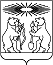 РОССИЙСКАЯ ФЕДЕРАЦИЯСеверо-Енисейский районный Совет депутатовКрасноярский крайСеверо-Енисейский районРЕШЕНИЕРОССИЙСКАЯ ФЕДЕРАЦИЯСеверо-Енисейский районный Совет депутатовКрасноярский крайСеверо-Енисейский районРЕШЕНИЕ 14.12.2020 г. № 55-5гп Северо-Енисейскийгп Северо-ЕнисейскийПредседатель Северо-Енисейскогорайонного Совета депутатов____________________ Т.Л. Калинина« » 2020 г.Временно исполняющий полномочия Главы Северо-Енисейского района, первый заместитель главы района_____________ А.Н. Рябцев« » 2020 г.№ строкиКодНаименование кода поступлений в бюджет, группы, подгруппы, статьи, подстатьи, элемента, подвида, аналитической группы вида источников финансирования дефицитов бюджетовСумма Сумма Сумма № строкиКодНаименование кода поступлений в бюджет, группы, подгруппы, статьи, подстатьи, элемента, подвида, аналитической группы вида источников финансирования дефицитов бюджетов2021 год2022 год2023 год123451440 01 02 00 00 00 0000 000Кредиты кредитных организаций в валюте Российской Федерации0,00,00,02440 01 02 00 00 00 0000 700Привлечение кредитов от кредитных организаций в валюте Российской Федерации0,00,00,03440 01 02 00 00 05 0000 710Привлечение кредитов от кредитных организаций бюджетами муниципальных районов в валюте Российской Федерации0,00,00,04440 01 02 00 00 00 0000 800Погашение кредитов, предоставленных кредитными организациями в валюте Российской Федерации0,00,00,05440 01 02 00 00 05 0000 810Погашение бюджетами муниципальных районов кредитов от кредитных организаций в валюте Российской Федерации0,00,00,06440 01 03 00 00 00 0000 000Бюджетные кредиты от других бюджетов бюджетной системы Российской Федерации0,00,00,07440 01 03 01 00 00 0000 700Привлечение бюджетных кредитов от других бюджетов бюджетной системы Российской Федерации в валюте Российской Федерации0,00,00,08440 01 03 01 00 05 0000 710Привлечение кредитов от других бюджетов бюджетной системы Российской Федерации бюджетами городских округов в валюте Российской Федерации0,00,00,09440 01 03 01 00 00 0000 800Погашение бюджетных кредитов, полученных от других бюджетов бюджетной системы Российской Федерации в валюте Российской Федерации0,00,00,010440 01 03 01 00 05 0000 810Погашение бюджетами муниципальных районов кредитов от других бюджетов бюджетной системы Российской Федерации в валюте Российской Федерации0,00,00,011440 01 05 00 00 00 0000 000Изменение остатков средств на счетах по учету средств бюджетов301 835,20,00,012440 01 05 00 00 00 0000 500Увеличение остатков средств бюджетов-3 410 757,0-2 540 195,0-2 568 153,013440 01 05 02 00 00 0000 500Увеличение прочих остатков средств бюджетов -3 410 757,0-2 540 195,0-2 568 153,014440 01 05 02 01 00 0000 510Увеличение прочих остатков денежных средств бюджетов -3 410 757,0-2 540 195,0-2 568 153,015440 01 05 02 01 05 0000 510Увеличение прочих остатков денежных средств бюджетов муниципальных районов-3 410 757,0-2 540 195,0-2 568 153,016440 01 05 00 00 00 0000 600Уменьшение остатков средств бюджетов3 712 592,22 540 195,02 568 153,017440 01 05 02 00 00 0000 600Уменьшение прочих остатков средств бюджетов 3 712 592,22 540 195,02 568 153,018440 01 05 02 01 00 0000 610Уменьшение прочих остатков денежных средств бюджетов 3 712 592,22 540 195,02 568 153,019440 01 05 02 01 05 0000 610Уменьшение прочих остатков денежных средств бюджетов муниципальных районов3 712 592,22 540 195,02 568 153,0ВсегоВсегоВсего301 835,20,00,0№ п/пКодглавного администратораКод классификации доходов бюджетаНаименование кода классификации доходов бюджетаНаименование кода классификации доходов бюджета12331440Финансовое управление администрации Северо–Енисейского районаФинансовое управление администрации Северо–Енисейского районаФинансовое управление администрации Северо–Енисейского района24401 13 02995 05 0000 1301 13 02995 05 0000 130Прочие доходы от компенсации затрат бюджетов муниципальных районов34401 16 07010 05 0000 1401 16 07010 05 0000 140Штрафы, неустойки, пени, уплаченные в случае просрочки исполнения поставщиком (подрядчиком, исполнителем) обязательств, предусмотренных муниципальным контрактом, заключенным муниципальным органом, казенным учреждением муниципального района44401 16 07090 05 0000 1401 16 07090 05 0000 140Иные штрафы, неустойки, пени, уплаченные в соответствии с законом или договором в случае неисполнения или ненадлежащего исполнения обязательств перед муниципальным органом, (муниципальным казенным учреждением) муниципального района54401 16 10031 05 0000 1401 16 10031 05 0000 140Возмещение ущерба при возникновении страховых случаев, когда выгодоприобретателями выступают получатели средств бюджета муниципального района64401 16 10032 05 0000 1401 16 10032 05 0000 140Прочее возмещение ущерба, причиненного муниципальному имуществу муниципального района (за исключением имущества, закрепленного за муниципальными бюджетными (автономными) учреждениями, унитарными предприятиями)74401 17 01050 05 0000 1801 17 01050 05 0000 180Невыясненные поступления, зачисляемые в бюджеты муниципальных районов84401 17 05050 05 0000 1801 17 05050 05 0000 180Прочие неналоговые доходы бюджетов муниципальных районов94402 02 15002 05 0000 1502 02 15002 05 0000 150Дотации бюджетам муниципальных районов на выравнивание бюджетной обеспеченности из бюджета субъекта Российской Федерации104402 02 25027 05 0000 1502 02 25027 05 0000 150Субсидии бюджетам муниципальных районов на реализацию мероприятий государственной программы Российской Федерации "Доступная среда"114402 02 25169 05 0000 1502 02 25169 05 0000 150Субсидии бюджетам муниципальных районов на создание (обновление) материально-технической базы для реализации основных и дополнительных общеобразовательных программ цифрового и гуманитарного профилей в общеобразовательных организациях, расположенных в сельской местности и малых городах124402 02 25210 05 0000 1502 02 25210 05 0000 150Субсидии бюджетам муниципальных районов на внедрение целевой модели цифровой образовательной среды в общеобразовательных организациях и профессиональных образовательных организациях4402 02 25228 05 0000 1502 02 25228 05 0000 150Субсидии бюджетам муниципальных районов на оснащение объектов спортивной инфраструктуры спортивно-технологическим оборудованием134402 02 25304 05 0000 1502 02 25304 05 0000 150Субсидии бюджетам муниципальных районов на организацию бесплатного горячего питания обучающихся, получающих начальное общее образование в государственных и муниципальных образовательных организациях144402 02 25467 05 0000 1502 02 25467 05 0000 150Субсидии бюджетам муниципальных районов на обеспечение развития и укрепления материально-технической базы домов культуры в населенных пунктах с числом жителей до 50 тысяч человек 154402 02 25497 05 0000 1502 02 25497 05 0000 150Субсидии бюджетам муниципальных районов на реализацию мероприятий по обеспечению жильем молодых семей164402 02 25519 05 0000 1502 02 25519 05 0000 150Субсидии бюджетам муниципальных районов на поддержку отрасли культуры174402 02 25555 05 0000 1502 02 25555 05 0000 150Субсидии бюджетам муниципальных районов на реализацию программ формирования современной городской среды184402 02 29999 05 1060 1502 02 29999 05 1060 150Прочие субсидии бюджетам муниципальных районов (субсидии бюджетам муниципальных образований на реализацию мероприятий, направленных на повышение безопасности дорожного движения, за счет средств дорожного фонда Красноярского края в рамках подпрограммы «Региональные проекты в области дорожного хозяйства, реализуемые в рамках национальных проектов» государственной программы Красноярского края «Развитие транспортной системы») 194402 02 29999 05 1598 1502 02 29999 05 1598 150Прочие субсидии бюджетам муниципальных районов (создание (обновление) материально-технической базы для реализации основных и дополнительных общеобразовательных программ цифрового и гуманитарного профилей в общеобразовательных организациях, расположенных в сельской местности и малых городах, за счет средств краевого бюджета в рамках подпрограммы «Развитие дошкольного, общего и дополнительного образования» государственной программы Красноярского края «Развитие образования»)20 4402 02 29999 05 2138 1502 02 29999 05 2138 150Прочие субсидии бюджетам муниципальных районов (государственная поддержка художественных народных ремесел и декоративно-прикладного искусства на территории Красноярского края в рамках подпрограммы «Поддержка искусства и народного творчества» государственной программы Красноярского края «Развитие культуры и туризма»)214402 02 29999 05 7397 1502 02 29999 05 7397 150Прочие субсидии бюджетам муниципальных районов (на частичное финансирование (возмещение) расходов муниципальных образований края на выплаты врачам (включая санитарных врачей), медицинским сестрам диетическим, шеф-поварам, старшим воспитателям муниципальных загородных оздоровительных лагерей, оплату услуг по санитарно-эпидемиологической оценке обстановки муниципальных загородных оздоровительных лагерей, оказанных на договорной основе, в случае отсутствия в муниципальных загородных оздоровительных лагерях санитарных врачей в рамках подпрограммы «Развитие дошкольного, общего и дополнительного образования» государственной программы Красноярского края «Развитие образования»)224402 02 29999 05 7398 1502 02 29999 05 7398 150Прочие субсидии бюджетам муниципальных районов (на проведение мероприятий, направленных на обеспечение безопасного участия детей в дорожном движении, в рамках подпрограммы «Региональные проекты в области дорожного хозяйства, реализуемые в рамках национальных проектов» государственной программы Красноярского края «Развитие транспортной системы»)234402 02 29999 05 7412 1502 02 29999 05 7412 150Прочие субсидии бюджетам муниципальных районов (на обеспечение первичных мер пожарной безопасности в рамках подпрограммы «Предупреждение, спасение, помощь населению в чрезвычайных ситуациях» государственной программы Красноярского края «Защита от чрезвычайных ситуаций природного и техногенного характера и обеспечение безопасности населения»)244402 02 29999 05 7413 1502 02 29999 05 7413 150Прочие субсидии бюджетам муниципальных районов (субсидии бюджетам муниципальных образований края на частичное финансирование (возмещение) расходов на содержание единых дежурно-диспетчерских служб муниципальных образований Красноярского края в рамках подпрограммы «Предупреждение, спасение, помощь населению края в чрезвычайных ситуациях» государственной программы Красноярского края «Защита от чрезвычайных ситуаций природного и техногенного характера и обеспечение безопасности населения»)254402 02 29999 05 7418 1502 02 29999 05 7418 150Прочие субсидии бюджетам муниципальных районов (на поддержку физкультурно-спортивных клубов по месту жительства в рамках подпрограммы «Развитие массовой физической культуры и спорта» государственной программы Красноярского края «Развитие физической культуры и спорта»)264402 02 29999 05 7436 1502 02 29999 05 7436 150Прочие субсидии бюджетам муниципальных районов (на приобретение специализированных транспортных средств для перевозки инвалидов, спортивного оборудования, инвентаря, экипировки для занятий физической культурой и спортом лиц с ограниченными возможностями здоровья и инвалидов в муниципальных физкультурно-спортивных организациях в рамках подпрограммы «Развитие системы подготовки спортивного резерва» государственной программы Красноярского края «Развитие физической культуры и спорта»)274402 02 29999 05 7442 1502 02 29999 05 7442 150Прочие субсидии бюджетам муниципальных районов (на организацию бесплатного горячего питания обучающихся, получающих начальное общее образование в муниципальных образовательных организациях, в рамках подпрограммы «Развитие дошкольного, общего и дополнительного образования» государственной программы Красноярского края «Развитие образования»)284402 02 29999 05 7454 1502 02 29999 05 7454 150Прочие субсидии бюджетам муниципальных районов (на развитие системы патриотического воспитания в рамках деятельности муниципальных молодежных центров в рамках подпрограммы «Патриотическое воспитание молодежи» государственной программы Красноярского края «Молодежь Красноярского края в XXI веке»)294402 02 29999 05 7456 1502 02 29999 05 7456 150Прочие субсидии бюджетам муниципальных районов (на поддержку деятельности муниципальных молодежных центров в рамках подпрограммы «Вовлечение молодежи в социальную практику» государственной программы Красноярского края «Молодежь Красноярского края в XXI веке»)30 4402 02 29999 05 7459 1502 02 29999 05 7459 150Прочие субсидии бюджетам муниципальных районов (на софинансирование муниципальных программ формирования современной городской (сельской) среды в поселениях в рамках подпрограммы «Благоустройство дворовых и общественных территорий муниципальных образований» государственной программы Красноярского края «Содействие органам местного самоуправления в формировании современной городской среды»)314402 02 29999 05 7463 1502 02 29999 05 7463 150Прочие субсидии бюджетам муниципальных образований Красноярского края на обустройство мест (площадок) накопления отходов потребления и (или) приобретение контейнерного оборудования в рамках подпрограммы «Обращение с отходами» государственной программы Красноярского края «Охрана окружающей среды, воспроизводство природных ресурсов»324402 02 29999 05 7488 1502 02 29999 05 7488 150Прочие субсидии бюджетам муниципальных районов (на комплектование книжных фондов библиотек муниципальных образований Красноярского края в рамках подпрограммы «Обеспечение реализации государственной программы и прочие мероприятия» государственной программы Красноярского края «Развитие культуры и туризма»)334402 02 29999 05 7508 1502 02 29999 05 7508 150Прочие субсидии бюджетам муниципальных районов (на содержание автомобильных дорог общего пользования местного значения за счет средств дорожного фонда Красноярского края в рамках подпрограммы «Дороги Красноярья» государственной программы Красноярского края «Развитие транспортной системы»)344402 02 29999 05 7509 1502 02 29999 05 7509 150Прочие субсидии бюджетам муниципальных районов (на капитальный ремонт и ремонт автомобильных дорог общего пользования местного значения за счет средств дорожного фонда Красноярского края в рамках подпрограммы «Дороги Красноярья» государственной программы Красноярского края «Развитие транспортной системы»)354402 02 29999 05 7563 1502 02 29999 05 7563 150Прочие субсидии бюджетам муниципальных районов (на проведение работ в общеобразовательных организациях с целью приведения зданий и сооружений в соответствие требованиям надзорных органов, в рамках подпрограммы «Развитие дошкольного, общего и дополнительного образования» государственной программы Красноярского края «Развитие образования»)364402 02 29999 05 7571 1502 02 29999 05 7571 150Прочие субсидии бюджетам муниципальных районов (на финансирование расходов по капитальному ремонту, реконструкции находящихся в муниципальной собственности объектов коммунальной инфраструктуры, источников тепловой энергии и тепловых сетей, объектов электросетевого хозяйства и источников электрической энергии, а также на приобретение технологического оборудования, спецтехники для обеспечения функционирования систем теплоснабжения, электроснабжения, водоснабжения, водоотведения и очистки сточных вод в рамках подпрограммы «Модернизация, реконструкция и капитальный ремонт объектов коммунальной инфраструктуры муниципальных образований» государственной программы Красноярского края «Реформирование и модернизация жилищно-коммунального хозяйства и повышение энергетической эффективности»)374402 02 29999 05 7572 1502 02 29999 05 7572 150Прочие субсидии бюджетам муниципальных районов (на строительство и (или) реконструкцию объектов коммунальной инфраструктуры, находящихся в муниципальной собственности, используемых в сфере водоснабжения, водоотведения, в рамках подпрограммы «Чистая вода» государственной программы Красноярского края «Реформирование и модернизация жилищно-коммунального хозяйства и повышение энергетической эффективности»)384402 02 29999 05 7741 1502 02 29999 05 7741 150Прочие субсидии бюджетам муниципальных районов (на строительство и (или) реконструкцию объектов коммунальной инфраструктуры, находящихся в муниципальной собственности, используемых в сфере водоснабжения, водоотведения, в рамках подпрограммы «Чистая вода» государственной программы Красноярского края «Реформирование и модернизация жилищно-коммунального хозяйства и повышение энергетической эффективности»)39 4402 02 29999 05 7742 1502 02 29999 05 7742 150Прочие субсидии бюджетам муниципальных районов (на реализацию комплексных проектов по благоустройству территорий в рамках подпрограммы «Поддержка муниципальных проектов по благоустройству территорий и повышению активности населения в решении вопросов местного значения» государственной программы Красноярского края «Содействие развитию местного самоуправления»)404402 02 29999 05 7840 1502 02 29999 05 7840 150Прочие субсидии бюджетам муниципальных районов (на осуществление (возмещение) расходов, направленных на развитие и повышение качества работы муниципальных учреждений, предоставление новых муниципальных услуг, повышение их качества, в рамках подпрограммы «Поддержка внедрения стандартов предоставления (оказания) муниципальных услуг и повышения качества жизни населения» государственной программы Красноярского края «Содействие развитию местного самоуправления»)414402 02 30024 05 0289 1502 02 30024 05 0289 150Субвенции бюджетам муниципальных районов на выполнение передаваемых полномочий субъектов Российской Федерации (на организацию и осуществление деятельности по опеке и попечительству в отношении совершеннолетних граждан, а также в сфере патронажа (в соответствии с Законом края от 11 июля 2019 года № 7-2988) в рамках подпрограммы «Повышение качества и доступности социальных услуг» государственной программы Красноярского края «Развитие системы социальной поддержки граждан»)424402 02 30024 05 7408 1502 02 30024 05 7408 150Субвенции бюджетам муниципальных районов на выполнение передаваемых полномочий субъектов Российской Федерации (на обеспечение государственных гарантий реализации прав на получение общедоступного и бесплатного дошкольного образования в муниципальных дошкольных образовательных организациях, находящихся на территории края, общедоступного и бесплатного дошкольного образования в муниципальных общеобразовательных организациях, находящихся на территории края, в части обеспечения деятельности административно-хозяйственного, учебно-вспомогательного персонала и иных категорий работников образовательных организаций, участвующих в реализации общеобразовательных программ в соответствии с федеральными государственными образовательными стандартами, в рамках подпрограммы «Развитие дошкольного, общего и дополнительного образования» государственной программы Красноярского края «Развитие образования»)434402 02 30024 05 7409 1502 02 30024 05 7409 150Субвенции бюджетам муниципальных районов на выполнение передаваемых полномочий субъектов Российской Федерации (на обеспечение государственных гарантий реализации прав на получение общедоступного и бесплатного начального общего, основного общего, среднего общего образования в муниципальных общеобразовательных организациях, находящихся на территории края, обеспечение дополнительного образования детей в муниципальных общеобразовательных организациях, находящихся на территории края, в части обеспечения деятельности административно-хозяйственного, учебно-вспомогательного персонала и иных категорий работников образовательных организаций, участвующих в реализации общеобразовательных программ в соответствии с федеральными государственными образовательными стандартами, в рамках подпрограммы «Развитие дошкольного, общего и дополнительного образования» государственной программы Красноярского края «Развитие образования»)444402 02 30024 05 7429 1502 02 30024 05 7429 150Субвенции бюджетам муниципальных районов на выполнение передаваемых полномочий субъектов Российской Федерации (на осуществление государственных полномочий по осуществлению уведомительной регистрации коллективных договоров и территориальных соглашений и контроля за их выполнением (в соответствии с Законом края от 30 января 2014 года № 6-2056) по министерству экономики и регионального развития Красноярского края в рамках непрограммных расходов отдельных органов исполнительной власти)454402 02 30024 05 7467 1502 02 30024 05 7467 150Субвенции бюджетам муниципальных районов на выполнение передаваемых полномочий субъектов Российской Федерации (на обеспечение деятельности специалистов, осуществляющих переданные государственные полномочия по переселению граждан из районов Крайнего Севера и приравненных к ним местностей (в соответствии с Законом края от 21 декабря 2010 года № 11-5582), в рамках подпрограммы «Улучшение жилищных условий отдельных категорий граждан» государственной программы Красноярского края «Создание условий для обеспечения доступным и комфортным жильем граждан»)464402 02 30024 05 7514 1502 02 30024 05 7514 150Субвенции бюджетам муниципальных районов на выполнение передаваемых полномочий субъектов Российской Федерации (на выполнение государственных полномочий по созданию и обеспечению деятельности административных комиссий (в соответствии с Законом края от 23 апреля 2009 года № 8-3170) в рамках непрограммных расходов органов судебной власти)474402 02 30024 05 7518 1502 02 30024 05 7518 150Субвенции бюджетам муниципальных районов на выполнение передаваемых полномочий субъектов Российской Федерации (на выполнение отдельных государственных полномочий по организации мероприятий при осуществлении деятельности по обращению с животными без владельцев (в соответствии с Законом края от 13 июня 2013 года № 4-1402) в рамках подпрограммы «Охрана природных комплексов и объектов» государственной программы Красноярского края «Охрана окружающей среды, воспроизводство природных ресурсов»)484402 02 30024 05 7519 1502 02 30024 05 7519 150Субвенции бюджетам муниципальных районов на выполнение передаваемых полномочий субъектов Российской Федерации (на осуществление государственных полномочий в области архивного дела, переданных органам местного самоуправления Красноярского края (в соответствии с Законом края от 21 декабря 2010 года № 11-5564), в рамках подпрограммы «Развитие архивного дела» государственной программы Красноярского края «Развитие культуры и туризма»)494402 02 30024 05 7552 1502 02 30024 05 7552 150Субвенции бюджетам муниципальных районов на выполнение передаваемых полномочий субъектов Российской Федерации (на осуществление государственных полномочий по организации и осуществлению деятельности по опеке и попечительству в отношении несовершеннолетних в рамках подпрограммы «Государственная поддержка детей-сирот, расширение практики применения семейных форм воспитания» государственной программы Красноярского края «Развитие образования»)504402 02 30024 05 7554 1502 02 30024 05 7554 150Субвенции бюджетам муниципальных районов на выполнение передаваемых полномочий субъектов Российской Федерации (на исполнение государственных полномочий по осуществлению присмотра и ухода за детьми-инвалидами, детьми-сиротами и детьми, оставшимися без попечения родителей, а также за детьми с туберкулезной интоксикацией, обучающимися в муниципальных образовательных организациях, реализующих образовательную программу дошкольного образования, без взимания родительской платы (в соответствии с Законом края от 27 декабря 2005 года № 17-4379) в рамках подпрограммы «Развитие дошкольного, общего и дополнительного образования» государственной программы Красноярского края «Развитие образования»)514402 02 30024 05 7564 1502 02 30024 05 7564 150Субвенции бюджетам муниципальных районов на выполнение передаваемых полномочий субъектов Российской Федерации (на обеспечение государственных гарантий реализации прав на получение общедоступного и бесплатного начального общего, основного общего, среднего общего образования в муниципальных общеобразовательных организациях, находящихся на территории края, обеспечение дополнительного образования детей в муниципальных общеобразовательных организациях, находящихся на территории края, за исключением обеспечения деятельности административно-хозяйственного, учебно-вспомогательного персонала и иных категорий работников образовательных организаций, участвующих в реализации общеобразовательных программ в соответствии с федеральными государственными образовательными стандартами, в рамках подпрограммы «Развитие дошкольного, общего и дополнительного образования» государственной программы Красноярского края «Развитие образования»)524402 02 30024 05 7566 1502 02 30024 05 7566 150Субвенции бюджетам муниципальных районов на выполнение передаваемых полномочий субъектов Российской Федерации (на обеспечение питанием обучающихся в муниципальных и частных общеобразовательных организациях по имеющим государственную аккредитацию основным общеобразовательным программам без взимания платы (в соответствии с Законом края от 27 декабря 2005 года № 17-4377) в рамках подпрограммы «Развитие дошкольного, общего и дополнительного образования» государственной программы Красноярского края «Развитие образования»)534402 02 30024 05 7570 1502 02 30024 05 7570 150Субвенции бюджетам муниципальных районов на выполнение передаваемых полномочий субъектов Российской Федерации (на реализацию отдельных мер по обеспечению ограничения платы граждан за коммунальные услуги (в соответствии с Законом края от 1 декабря 2014 года № 7-2839) в рамках подпрограммы «Обеспечение доступности платы граждан в условиях развития жилищных отношений» государственной программы Красноярского края «Реформирование и модернизация жилищно-коммунального хозяйства и повышение энергетической эффективности»)544402 02 30024 05 7577 1502 02 30024 05 7577 150Субвенции бюджетам муниципальных районов на выполнение передаваемых полномочий субъектов Российской Федерации (на компенсацию выпадающих доходов энергоснабжающих организаций, связанных с применением государственных регулируемых цен (тарифов) на электрическую энергию, вырабатываемую дизельными электростанциями на территории Красноярского края для населения (в соответствии с Законом края от 20 декабря 2012 года № 3-963), в рамках подпрограммы «Энергоэффективность и развитие энергетики» государственной программы Красноярского края «Реформирование и модернизация жилищно-коммунального хозяйства и повышение энергетической эффективности»)554402 02 30024 05 7587 1502 02 30024 05 7587 150Субвенции бюджетам муниципальных районов на выполнение передаваемых полномочий субъектов Российской Федерации (на обеспечение жилыми помещениями детей-сирот и детей, оставшихся без попечения родителей, лиц из числа детей-сирот и детей, оставшихся без попечения родителей, лиц, которые относились к категории детей-сирот и детей, оставшихся без попечения родителей, лиц из числа детей-сирот и детей, оставшихся без попечения родителей, и достигли возраста 23 лет (в соответствии с Законом края от 24 декабря 2009 года № 9-4225), за счет средств краевого бюджета в рамках подпрограммы «Государственная поддержка детей-сирот, расширение практики применения семейных форм воспитания» государственной программы Красноярского края «Развитие образования»)564402 02 30024 05 7588 1502 02 30024 05 7588 150Субвенции бюджетам муниципальных районов на выполнение передаваемых полномочий субъектов Российской Федерации (на обеспечение государственных гарантий реализации прав на получение общедоступного и бесплатного дошкольного образования в муниципальных дошкольных образовательных организациях, находящихся на территории края, общедоступного и бесплатного дошкольного образования в муниципальных общеобразовательных организациях, находящихся на территории края, за исключением обеспечения деятельности административно-хозяйственного, учебно-вспомогательного персонала и иных категорий работников образовательных организаций, участвующих в реализации общеобразовательных программ в соответствии с федеральными государственными образовательными стандартами, в рамках подпрограммы «Развитие дошкольного, общего и дополнительного образования» государственной программы Красноярского края «Развитие образования»)574402 02 30024 05 7604 1502 02 30024 05 7604 150Субвенции бюджетам муниципальных районов на выполнение передаваемых полномочий субъектов Российской Федерации (на осуществление государственных полномочий по созданию и обеспечению деятельности комиссий по делам несовершеннолетних и защите их прав (в соответствии с Законом края от 26 декабря 2006 года № 21-5589) по министерству финансов Красноярского края в рамках непрограммных расходов отдельных органов исполнительной власти)584402 02 30024 05 7649 1502 02 30024 05 7649 150Субвенции бюджетам муниципальных районов на выполнение передаваемых полномочий субъектов Российской Федерации (на осуществление государственных полномочий по обеспечению отдыха и оздоровления детей в рамках подпрограммы «Развитие дошкольного, общего и дополнительного образования» государственной программы Красноярского края «Развитие образования»)594402 02 30024 05 7876 1502 02 30024 05 7876 150Субвенции бюджетам муниципальных районов на выполнение передаваемых полномочий субъектов Российской Федерации (на осуществление отдельных государственных полномочий по обеспечению предоставления меры социальной поддержки гражданам, достигшим возраста 23 лет и старше, имевшим в соответствии с федеральным законодательством статус детей-сирот, детей, оставшихся без попечения родителей, лиц из числа детей-сирот и детей, оставшихся без попечения родителей (в соответствии с Законом края от 8 июля 2021 года № 11-5284), в рамках подпрограммы «Государственная поддержка детей-сирот, расширение практики применения семейных форм воспитания» государственной программы Красноярского края «Развитие образования»)604402 02 30029 05 0000 1502 02 30029 05 0000 150Субвенции бюджетам муниципальных районов на компенсацию части платы, взимаемой с родителей (законных представителей) за присмотр и уход за детьми, посещающими образовательные организации, реализующие образовательные программы дошкольного образования614402 02 35082 05 0000 1502 02 35082 05 0000 150Субвенции бюджетам сельских поселений на предоставление жилых помещений детям-сиротам и детям, оставшимся без попечения родителей, лицам из их числа по договорам найма специализированных жилых помещений624402 02 35118 05 0000 1502 02 35118 05 0000 150Субвенции бюджетам муниципальных районов на осуществление первичного воинского учета на территориях, где отсутствуют военные комиссариаты634402 02 35120 05 0000 1502 02 35120 05 0000 150Субвенции бюджетам муниципальных районов на осуществление полномочий по составлению (изменению) списков кандидатов в присяжные заседатели федеральных судов общей юрисдикции в Российской Федерации64 4402 02 35469 05 0000 1502 02 35469 05 0000 150Субвенции бюджетам муниципальных районов на проведение Всероссийской переписи населения 2020 года 4402 02 45303 05 0000 1502 02 45303 05 0000 150Межбюджетные трансферты, передаваемые бюджетам муниципальных районов на ежемесячное денежное вознаграждение за классное руководство педагогическим работникам государственных и муниципальных общеобразовательных организаций65440 2 02 49999 05 5853 150 2 02 49999 05 5853 150Прочие межбюджетные трансферты, передаваемые бюджетам муниципальных районов (реализация мероприятий, связанных с обеспечением санитарно-эпидемиологической безопасности при подготовке к проведению общероссийского голосования по вопросу одобрения изменений в Конституцию Российской Федерации, за счет средств резервного фонда Правительства Российской Федерации в рамках непрограммных расходов агентства по гражданской обороне, чрезвычайным ситуациям и пожарной безопасности Красноярского края)66440 2 02 49999 05 7402 150 2 02 49999 05 7402 150Прочие межбюджетные трансферты, передаваемые бюджетам муниципальных районов (иные межбюджетные трансферты бюджетам муниципальных образований на финансовое обеспечение расходных обязательств муниципальных образований Красноярского края, связанных с возмещением юридическим лицам (за исключением государственных и муниципальных учреждений) и индивидуальным предпринимателям, осуществляющим регулярные перевозки пассажиров автомобильным и городским наземным электрическим транспортом по муниципальным маршрутам, части фактически понесенных затрат на топливо и (или) электроэнергию на движение, проведение профилактических мероприятий и дезинфекции подвижного состава общественного транспорта в целях недопущения распространения новой коронавирусной инфекции, вызванной 2019 nCoV, в рамках подпрограммы «Развитие транспортного комплекса» государственной программы Красноярского края «Развитие транспортной системы»)67440 2 02 49999 05 7424 150 2 02 49999 05 7424 150Прочие межбюджетные трансферты, передаваемые бюджетам муниципальных районов (предоставление иных межбюджетных трансфертов на осуществление ликвидационных мероприятий, связанных с прекращением исполнения органами местного самоуправления отдельных муниципальных образований края государственных полномочий (в соответствии с законами края от 20 декабря 2005 года № 17-4294 и от 9 декабря 2010 года № 11-5397), в рамках подпрограммы «Повышение качества и доступности социальных услуг» государственной программы Красноярского края «Развитие системы социальной поддержки граждан»)68440 2 02 49999 05 7744 150 2 02 49999 05 7744 150Прочие межбюджетные трансферты, передаваемые бюджетам муниципальных районов (предоставление иных межбюджетных трансфертов бюджетам муниципальных образований в целях содействия достижению и (или) поощрения достижения наилучших значений показателей эффективности деятельности органов местного самоуправления городских округов и муниципальных районов в рамках подпрограммы «Стимулирование органов местного самоуправления края к эффективной реализации полномочий, закрепленных за муниципальными образованиями» государственной программы Красноярского края «Содействие развитию местного самоуправления»)69440 2 02 49999 05 7745 150 2 02 49999 05 7745 150Прочие межбюджетные трансферты, передаваемые бюджетам муниципальных районов (предоставление иных межбюджетных трансфертов бюджетам муниципальных образований за содействие развитию налогового потенциала в рамках подпрограммы «Содействие развитию налогового потенциала муниципальных образований» государственной программы Красноярского края «Содействие развитию местного самоуправления»)704402 03 05020 05 0000 1502 03 05020 05 0000 150Поступления от денежных пожертвований, предоставляемых государственными (муниципальными) организациями получателям средств бюджетов муниципальных районов 714402 03 05099 05 0000 1502 03 05099 05 0000 150Прочие безвозмездные поступления от государственных (муниципальных) организаций в бюджеты муниципальных районов 724402 04 05020 05 0000 1502 04 05020 05 0000 150Поступления от денежных пожертвований, предоставляемых негосударственными организациями получателям средств бюджетов муниципальных районов 734402 04 05099 05 0000 1502 04 05099 05 0000 150Прочие безвозмездные поступления от негосударственных организаций в бюджеты муниципальных районов 744402 07 05010 05 0000 1502 07 05010 05 0000 150Безвозмездные поступления от физических и юридических лиц на финансовое обеспечение дорожной деятельности, в том числе добровольных пожертвований, в отношении автомобильных дорог общего пользования местного значения муниципальных районов754402 07 05020 05 0000 1502 07 05020 05 0000 150Поступления от денежных пожертвований, предоставляемых физическими лицами получателям средств бюджетов муниципальных районов764402 07 05030 05 0000 1502 07 05030 05 0000 150Прочие безвозмездные поступления в бюджеты муниципальных районов774402 08 05000 05 0000 1502 08 05000 05 0000 150Перечисления из бюджетов муниципальных районов (в бюджеты муниципальных районов) для осуществления возврата (зачета) излишне уплаченных или излишне взысканных сумм налогов, сборов и иных платежей, а также сумм процентов за несвоевременное осуществление такого возврата и процентов, начисленных на излишне взысканные суммы784402 18 05010 05 0000 1502 18 05010 05 0000 150Доходы бюджетов муниципальных районов от возврата бюджетными учреждениями остатков субсидий прошлых лет794402 18 05030 05 0000 1502 18 05030 05 0000 150Доходы бюджетов муниципальных районов от возврата иными организациями остатков субсидий прошлых лет804402 19 60010 05 0000 1502 19 60010 05 0000 150Возврат прочих остатков субсидий, субвенций и иных межбюджетных трансфертов, имеющих целевое назначение, прошлых лет из бюджетов муниципальных районов81441Администрация Северо-Енисейского районаАдминистрация Северо-Енисейского районаАдминистрация Северо-Енисейского района824411 08 07174 01 1000 110Государственная пошлина за выдачу органом местного самоуправления муниципального района специального разрешения на движение по автомобильным дорогам транспортных средств, осуществляющих перевозки опасных, тяжеловесных и (или) крупногабаритных грузов, зачисляемая в бюджеты муниципальных районов (сумма платежа)Государственная пошлина за выдачу органом местного самоуправления муниципального района специального разрешения на движение по автомобильным дорогам транспортных средств, осуществляющих перевозки опасных, тяжеловесных и (или) крупногабаритных грузов, зачисляемая в бюджеты муниципальных районов (сумма платежа)4411 08 07174 01 4000 110Государственная пошлина за выдачу органом местного самоуправления муниципального района специального разрешения на движение по автомобильным дорогам транспортных средств, осуществляющих перевозки опасных, тяжеловесных и (или) крупногабаритных грузов, зачисляемая в бюджеты муниципальных районов (прочие поступления)Государственная пошлина за выдачу органом местного самоуправления муниципального района специального разрешения на движение по автомобильным дорогам транспортных средств, осуществляющих перевозки опасных, тяжеловесных и (или) крупногабаритных грузов, зачисляемая в бюджеты муниципальных районов (прочие поступления)4411 11 05035 05 0000 120Доходы от сдачи в аренду имущества, находящегося в оперативном управлении органов управления муниципальных районов и созданных ими учреждений (за исключением имущества муниципальных бюджетных и автономных учреждений)Доходы от сдачи в аренду имущества, находящегося в оперативном управлении органов управления муниципальных районов и созданных ими учреждений (за исключением имущества муниципальных бюджетных и автономных учреждений)834411 11 05035 05 2000 120Доходы от сдачи в аренду имущества находящегося в оперативном управлении органов управления муниципальных районов и созданных ими учреждений (за исключением имущества муниципальных бюджетных и автономных учреждений) (пени по соответствующему доходу)Доходы от сдачи в аренду имущества находящегося в оперативном управлении органов управления муниципальных районов и созданных ими учреждений (за исключением имущества муниципальных бюджетных и автономных учреждений) (пени по соответствующему доходу)844411 11 09045 05 0000 120Прочие поступления от использования имущества, находящегося в собственности муниципальных районов (за исключением имущества муниципальных бюджетных и автономных учреждений, а также имущества муниципальных унитарных предприятий, в том числе казенных)Прочие поступления от использования имущества, находящегося в собственности муниципальных районов (за исключением имущества муниципальных бюджетных и автономных учреждений, а также имущества муниципальных унитарных предприятий, в том числе казенных)854411 11 09045 05 2000 120Прочие поступления от использования имущества, находящегося в собственности муниципальных районов (за исключением имущества муниципальных бюджетных и автономных учреждений, а также имущества муниципальных унитарных предприятий, в том числе казенных) (пени по соответствующему доходу)Прочие поступления от использования имущества, находящегося в собственности муниципальных районов (за исключением имущества муниципальных бюджетных и автономных учреждений, а также имущества муниципальных унитарных предприятий, в том числе казенных) (пени по соответствующему доходу)864411 13 01995 05 0000 130Прочие доходы от оказания платных услуг (работ) получателями средств бюджетов муниципальных районовПрочие доходы от оказания платных услуг (работ) получателями средств бюджетов муниципальных районов874411 13 01995 05 0442 130Прочие доходы от оказания платных услуг (работ) получателями средств бюджетов муниципальных районов (муниципальное казенное учреждение «Аварийно-спасательное формирование Северо-Енисейского района»)Прочие доходы от оказания платных услуг (работ) получателями средств бюджетов муниципальных районов (муниципальное казенное учреждение «Аварийно-спасательное формирование Северо-Енисейского района»)884411 13 01995 05 0446 130Прочие доходы от оказания платных услуг (работ) получателями средств бюджетов муниципальных районов (муниципальное казенное учреждение «Северо-Енисейская муниципальная информационная служба»)Прочие доходы от оказания платных услуг (работ) получателями средств бюджетов муниципальных районов (муниципальное казенное учреждение «Северо-Енисейская муниципальная информационная служба»)894411 13 02995 05 0000 130Прочие доходы от компенсации затрат бюджетов муниципальных районовПрочие доходы от компенсации затрат бюджетов муниципальных районов904411 13 02995 05 0443 130Прочие доходы от компенсации затрат бюджетов муниципальных районов (муниципальное казенное учреждение «Аварийно-спасательное формирование Северо-Енисейского района»)Прочие доходы от компенсации затрат бюджетов муниципальных районов (муниципальное казенное учреждение «Аварийно-спасательное формирование Северо-Енисейского района»)914411 13 02995 05 0446 130Прочие доходы от компенсации затрат бюджетов муниципальных районов (муниципальное казенное учреждение «Северо-Енисейская муниципальная информационная служба»)Прочие доходы от компенсации затрат бюджетов муниципальных районов (муниципальное казенное учреждение «Северо-Енисейская муниципальная информационная служба»)924411 15 02050 05 0000 140Платежи, взимаемые органами местного самоуправления (организациями) муниципальных районов за выполнение определенных функцийПлатежи, взимаемые органами местного самоуправления (организациями) муниципальных районов за выполнение определенных функций934411 15 02050 05 0437 140Платежи, взимаемые органами местного самоуправления (организациями) муниципальных районов за выполнение определенных функций (Жилищный отдел администрации Северо-Енисейского района)Платежи, взимаемые органами местного самоуправления (организациями) муниципальных районов за выполнение определенных функций (Жилищный отдел администрации Северо-Енисейского района)944411 15 02050 05 0438 140Платежи, взимаемые органами местного самоуправления (организациями) муниципальных районов за выполнение определенных функций (Отдел архитектуры и градостроительства администрации Северо-Енисейского района)Платежи, взимаемые органами местного самоуправления (организациями) муниципальных районов за выполнение определенных функций (Отдел архитектуры и градостроительства администрации Северо-Енисейского района)95 4411 16 01074 01 0000 140Административные штрафы, установленные Главой 7 Кодекса Российской Федерации об административных правонарушениях, за административные правонарушения в области охраны собственности, выявленные должностными лицами органов муниципального контроляАдминистративные штрафы, установленные Главой 7 Кодекса Российской Федерации об административных правонарушениях, за административные правонарушения в области охраны собственности, выявленные должностными лицами органов муниципального контроля96 4411 16 01084 01 0000 140Административные штрафы, установленные Главой 8 Кодекса Российской Федерации об административных правонарушениях, за административные правонарушения в области охраны окружающей среды и природопользования, выявленные должностными лицами органов муниципального контроляАдминистративные штрафы, установленные Главой 8 Кодекса Российской Федерации об административных правонарушениях, за административные правонарушения в области охраны окружающей среды и природопользования, выявленные должностными лицами органов муниципального контроля974411 16 01154 01 0000 140Административные штрафы, установленные Главой 15 Кодекса Российской Федерации об административных правонарушениях, за административные правонарушения в области финансов, налогов и сборов, страхования, рынка ценных бумаг (за исключением штрафов, указанных в пункте 6 статьи 46 Бюджетного кодекса Российской Федерации), выявленные должностными лицами органов муниципального контроляАдминистративные штрафы, установленные Главой 15 Кодекса Российской Федерации об административных правонарушениях, за административные правонарушения в области финансов, налогов и сборов, страхования, рынка ценных бумаг (за исключением штрафов, указанных в пункте 6 статьи 46 Бюджетного кодекса Российской Федерации), выявленные должностными лицами органов муниципального контроля984411 16 01157 01 0000 140Административные штрафы, установленные Главой 15 Кодекса Российской Федерации об административных правонарушениях, за административные правонарушения в области финансов, связанные с нецелевым использованием бюджетных средств, невозвратом либо несвоевременным возвратом бюджетного кредита, не перечислением либо несвоевременным перечислением платы за пользование бюджетным кредитом, нарушением условий предоставления бюджетного кредита, нарушением порядка и (или) условий предоставления (расходования) межбюджетных трансфертов, нарушением условий предоставления бюджетных инвестиций, субсидий юридическим лицам, индивидуальным предпринимателям и физическим лицам, подлежащие зачислению в бюджет муниципального образованияАдминистративные штрафы, установленные Главой 15 Кодекса Российской Федерации об административных правонарушениях, за административные правонарушения в области финансов, связанные с нецелевым использованием бюджетных средств, невозвратом либо несвоевременным возвратом бюджетного кредита, не перечислением либо несвоевременным перечислением платы за пользование бюджетным кредитом, нарушением условий предоставления бюджетного кредита, нарушением порядка и (или) условий предоставления (расходования) межбюджетных трансфертов, нарушением условий предоставления бюджетных инвестиций, субсидий юридическим лицам, индивидуальным предпринимателям и физическим лицам, подлежащие зачислению в бюджет муниципального образования994411 16 02020 02 0000 140Административные штрафы, установленные законами субъектов Российской Федерации об административных правонарушениях, за нарушение муниципальных правовых актовАдминистративные штрафы, установленные законами субъектов Российской Федерации об административных правонарушениях, за нарушение муниципальных правовых актов1004411 16 11064 01 0000 140Платежи, уплачиваемые в целях возмещения вреда, причиняемого автомобильным дорогам местного значения транспортными средствами, осуществляющими перевозки тяжеловесных и (или) крупногабаритных грузовПлатежи, уплачиваемые в целях возмещения вреда, причиняемого автомобильным дорогам местного значения транспортными средствами, осуществляющими перевозки тяжеловесных и (или) крупногабаритных грузов1014411 16 07010 05 0000 140Штрафы, неустойки, пени, уплаченные в случае просрочки исполнения поставщиком (подрядчиком, исполнителем) обязательств, предусмотренных муниципальным контрактом, заключенным муниципальным органом, казенным учреждением муниципального районаШтрафы, неустойки, пени, уплаченные в случае просрочки исполнения поставщиком (подрядчиком, исполнителем) обязательств, предусмотренных муниципальным контрактом, заключенным муниципальным органом, казенным учреждением муниципального района1024411 16 07010 05 0442 140Штрафы, неустойки, пени, уплаченные в случае просрочки исполнения поставщиком (подрядчиком, исполнителем) обязательств, предусмотренных муниципальным контрактом, заключенным муниципальным органом, казенным учреждением муниципального района (муниципальное казенное учреждение «Аварийно-спасательное формирование Северо-Енисейского района»)Штрафы, неустойки, пени, уплаченные в случае просрочки исполнения поставщиком (подрядчиком, исполнителем) обязательств, предусмотренных муниципальным контрактом, заключенным муниципальным органом, казенным учреждением муниципального района (муниципальное казенное учреждение «Аварийно-спасательное формирование Северо-Енисейского района»)1034411 16 07010 05 0443 140Штрафы, неустойки, пени, уплаченные в случае просрочки исполнения поставщиком (подрядчиком, исполнителем) обязательств, предусмотренных муниципальным контрактом, заключенным муниципальным органом, казенным учреждением муниципального района (муниципальное казенное учреждение «Служба заказчика-застройщика Северо-Енисейского района»)Штрафы, неустойки, пени, уплаченные в случае просрочки исполнения поставщиком (подрядчиком, исполнителем) обязательств, предусмотренных муниципальным контрактом, заключенным муниципальным органом, казенным учреждением муниципального района (муниципальное казенное учреждение «Служба заказчика-застройщика Северо-Енисейского района»)1044411 16 07010 05 0446 140Штрафы, неустойки, пени, уплаченные в случае просрочки исполнения поставщиком (подрядчиком, исполнителем) обязательств, предусмотренных муниципальным контрактом, заключенным муниципальным органом, казенным учреждением муниципального района (муниципальное казенное учреждение «Северо-Енисейская муниципальная информационная служба»)Штрафы, неустойки, пени, уплаченные в случае просрочки исполнения поставщиком (подрядчиком, исполнителем) обязательств, предусмотренных муниципальным контрактом, заключенным муниципальным органом, казенным учреждением муниципального района (муниципальное казенное учреждение «Северо-Енисейская муниципальная информационная служба»)1054411 16 07090 05 0000 140Иные штрафы, неустойки, пени, уплаченные в соответствии с законом или договором в случае неисполнения или ненадлежащего исполнения обязательств перед муниципальным органом, (муниципальным казенным учреждением) муниципального районаИные штрафы, неустойки, пени, уплаченные в соответствии с законом или договором в случае неисполнения или ненадлежащего исполнения обязательств перед муниципальным органом, (муниципальным казенным учреждением) муниципального района1064411 16 07090 05 0442 140Иные штрафы, неустойки, пени, уплаченные в соответствии с законом или договором в случае неисполнения или ненадлежащего исполнения обязательств перед муниципальным органом, (муниципальным казенным учреждением) муниципального района (муниципальное казенное учреждение «Аварийно-спасательное формирование Северо-Енисейского района»)Иные штрафы, неустойки, пени, уплаченные в соответствии с законом или договором в случае неисполнения или ненадлежащего исполнения обязательств перед муниципальным органом, (муниципальным казенным учреждением) муниципального района (муниципальное казенное учреждение «Аварийно-спасательное формирование Северо-Енисейского района»)1074411 16 07090 05 0443 140Иные штрафы, неустойки, пени, уплаченные в соответствии с законом или договором в случае неисполнения или ненадлежащего исполнения обязательств перед муниципальным органом, (муниципальным казенным учреждением) муниципального района (муниципальное казенное учреждение «Служба заказчика-застройщика Северо-Енисейского района»)Иные штрафы, неустойки, пени, уплаченные в соответствии с законом или договором в случае неисполнения или ненадлежащего исполнения обязательств перед муниципальным органом, (муниципальным казенным учреждением) муниципального района (муниципальное казенное учреждение «Служба заказчика-застройщика Северо-Енисейского района»)1084411 16 07090 05 0446 140Иные штрафы, неустойки, пени, уплаченные в соответствии с законом или договором в случае неисполнения или ненадлежащего исполнения обязательств перед муниципальным органом, (муниципальным казенным учреждением) муниципального района (муниципальное казенное учреждение «Северо-Енисейская муниципальная информационная служба»)Иные штрафы, неустойки, пени, уплаченные в соответствии с законом или договором в случае неисполнения или ненадлежащего исполнения обязательств перед муниципальным органом, (муниципальным казенным учреждением) муниципального района (муниципальное казенное учреждение «Северо-Енисейская муниципальная информационная служба»)1094411 16 10031 05 0000 140Возмещение ущерба при возникновении страховых случаев, когда выгодоприобретателями выступают получатели средств бюджета муниципального района Возмещение ущерба при возникновении страховых случаев, когда выгодоприобретателями выступают получатели средств бюджета муниципального района 1104411 16 10031 05 0442 140Возмещение ущерба при возникновении страховых случаев, когда выгодоприобретателями выступают получатели средств бюджета муниципального района (муниципальное казенное учреждение «Аварийно-спасательное формирование Северо-Енисейского района»)Возмещение ущерба при возникновении страховых случаев, когда выгодоприобретателями выступают получатели средств бюджета муниципального района (муниципальное казенное учреждение «Аварийно-спасательное формирование Северо-Енисейского района»)1114411 16 10031 05 0443 140Возмещение ущерба при возникновении страховых случаев, когда выгодоприобретателями выступают получатели средств бюджета муниципального района (муниципальное казенное учреждение «Служба заказчика-застройщика Северо-Енисейского района»)Возмещение ущерба при возникновении страховых случаев, когда выгодоприобретателями выступают получатели средств бюджета муниципального района (муниципальное казенное учреждение «Служба заказчика-застройщика Северо-Енисейского района»)1124411 16 10031 05 0446 140Возмещение ущерба при возникновении страховых случаев, когда выгодоприобретателями выступают получатели средств бюджета муниципального района (муниципальное казенное учреждение «Северо-Енисейская муниципальная информационная служба»)Возмещение ущерба при возникновении страховых случаев, когда выгодоприобретателями выступают получатели средств бюджета муниципального района (муниципальное казенное учреждение «Северо-Енисейская муниципальная информационная служба»)1134411 16 10032 05 0000 140Прочее возмещение ущерба, причиненного муниципальному имуществу муниципального района (за исключением имущества, закрепленного за муниципальными бюджетными (автономными) учреждениями, унитарными предприятиями)Прочее возмещение ущерба, причиненного муниципальному имуществу муниципального района (за исключением имущества, закрепленного за муниципальными бюджетными (автономными) учреждениями, унитарными предприятиями)1144411 16 10032 05 0442 140Прочее возмещение ущерба, причиненного муниципальному имуществу муниципального района (за исключением имущества, закрепленного за муниципальными бюджетными (автономными) учреждениями, унитарными предприятиями) (муниципальное казенное учреждение «Аварийно-спасательное формирование Северо-Енисейского района»)Прочее возмещение ущерба, причиненного муниципальному имуществу муниципального района (за исключением имущества, закрепленного за муниципальными бюджетными (автономными) учреждениями, унитарными предприятиями) (муниципальное казенное учреждение «Аварийно-спасательное формирование Северо-Енисейского района»)1154411 16 10032 05 0443 140Прочее возмещение ущерба, причиненного муниципальному имуществу муниципального района (за исключением имущества, закрепленного за муниципальными бюджетными (автономными) учреждениями, унитарными предприятиями) (муниципальное казенное учреждение «Служба заказчика-застройщика Северо-Енисейского района»)Прочее возмещение ущерба, причиненного муниципальному имуществу муниципального района (за исключением имущества, закрепленного за муниципальными бюджетными (автономными) учреждениями, унитарными предприятиями) (муниципальное казенное учреждение «Служба заказчика-застройщика Северо-Енисейского района»)1164411 16 10032 05 0446 140Прочее возмещение ущерба, причиненного муниципальному имуществу муниципального района (за исключением имущества, закрепленного за муниципальными бюджетными (автономными) учреждениями, унитарными предприятиями) (муниципальное казенное учреждение «Северо-Енисейская муниципальная информационная служба»)Прочее возмещение ущерба, причиненного муниципальному имуществу муниципального района (за исключением имущества, закрепленного за муниципальными бюджетными (автономными) учреждениями, унитарными предприятиями) (муниципальное казенное учреждение «Северо-Енисейская муниципальная информационная служба»)1174411 16 10123 01 0000 140Доходы от денежных взысканий (штрафов), поступающие в счет погашения задолженности, образовавшейся до 1 января 2020 года, подлежащие зачислению в бюджет муниципального образования по нормативам, действовавшим в 2019 годуДоходы от денежных взысканий (штрафов), поступающие в счет погашения задолженности, образовавшейся до 1 января 2020 года, подлежащие зачислению в бюджет муниципального образования по нормативам, действовавшим в 2019 году1184411 17 01050 05 0000 180Невыясненные поступления, зачисляемые в бюджеты муниципальных районовНевыясненные поступления, зачисляемые в бюджеты муниципальных районов1194411 17 01050 05 0442 180Невыясненные поступления, зачисляемые в бюджеты муниципальных районов (муниципальное казенное учреждение «Аварийно-спасательное формирование Северо-Енисейского района»)Невыясненные поступления, зачисляемые в бюджеты муниципальных районов (муниципальное казенное учреждение «Аварийно-спасательное формирование Северо-Енисейского района»)1204411 17 01050 05 0443 180Невыясненные поступления, зачисляемые в бюджеты муниципальных районов (муниципальное казенное учреждение «Служба заказчика-застройщика Северо-Енисейского района»)Невыясненные поступления, зачисляемые в бюджеты муниципальных районов (муниципальное казенное учреждение «Служба заказчика-застройщика Северо-Енисейского района»)1214411 17 01050 05 0446 180Невыясненные поступления, зачисляемые в бюджеты муниципальных районов (муниципальное казенное учреждение «Северо-Енисейская муниципальная информационная служба»)Невыясненные поступления, зачисляемые в бюджеты муниципальных районов (муниципальное казенное учреждение «Северо-Енисейская муниципальная информационная служба»)1224411 17 05050 05 0000 180Прочие неналоговые доходы бюджетов муниципальных районовПрочие неналоговые доходы бюджетов муниципальных районов1234411 17 05050 05 0442 180Прочие неналоговые доходы бюджетов муниципальных районов (муниципальное казенное учреждение «Аварийно-спасательное формирование Северо-Енисейского района»)Прочие неналоговые доходы бюджетов муниципальных районов (муниципальное казенное учреждение «Аварийно-спасательное формирование Северо-Енисейского района»)1244411 17 05050 05 0443 180Прочие неналоговые доходы бюджетов муниципальных районов (муниципальное казенное учреждение «Служба заказчика-застройщика Северо-Енисейского района»)Прочие неналоговые доходы бюджетов муниципальных районов (муниципальное казенное учреждение «Служба заказчика-застройщика Северо-Енисейского района»)1254411 17 05050 05 0446 180Прочие неналоговые доходы бюджетов муниципальных районов (муниципальное казенное учреждение «Северо-Енисейская муниципальная информационная служба»)Прочие неналоговые доходы бюджетов муниципальных районов (муниципальное казенное учреждение «Северо-Енисейская муниципальная информационная служба»)1264411 17 15030 05 0000 150Инициативные платежи, зачисляемые в бюджеты муниципальных районовИнициативные платежи, зачисляемые в бюджеты муниципальных районов127 4411 17 15030 05 0443 150Инициативные платежи, зачисляемые в бюджеты муниципальных районов (муниципальное казенное учреждение «Служба заказчика-застройщика Северо-Енисейского района»)Инициативные платежи, зачисляемые в бюджеты муниципальных районов (муниципальное казенное учреждение «Служба заказчика-застройщика Северо-Енисейского района»)1284412 03 05099 05 0443 150Прочие безвозмездные поступления от государственных (муниципальных) организаций в бюджеты муниципальных районов (муниципальное казенное учреждение «Служба заказчика застройщика Северо-Енисейского района")Прочие безвозмездные поступления от государственных (муниципальных) организаций в бюджеты муниципальных районов (муниципальное казенное учреждение «Служба заказчика застройщика Северо-Енисейского района")1294412 03 05020 05 0443 150Поступления от денежных пожертвований, предоставляемых государственными (муниципальными) организациями получателям средств бюджетов муниципальных районов (муниципальное казенное учреждение «Служба заказчика застройщика Северо-Енисейского района»)Поступления от денежных пожертвований, предоставляемых государственными (муниципальными) организациями получателям средств бюджетов муниципальных районов (муниципальное казенное учреждение «Служба заказчика застройщика Северо-Енисейского района»)1304412 04 05020 05 0443 150Поступления от денежных пожертвований, предоставляемых негосударственными организациями получателям средств бюджетов муниципальных районов (муниципальное казенное учреждение «Служба заказчика застройщика Северо-Енисейского района»)Поступления от денежных пожертвований, предоставляемых негосударственными организациями получателям средств бюджетов муниципальных районов (муниципальное казенное учреждение «Служба заказчика застройщика Северо-Енисейского района»)1314412 04 05099 05 0443 150Прочие безвозмездные поступления от негосударственных организаций в бюджеты муниципальных районов (муниципальное казенное учреждение «Служба заказчика застройщика Северо-Енисейского района»)Прочие безвозмездные поступления от негосударственных организаций в бюджеты муниципальных районов (муниципальное казенное учреждение «Служба заказчика застройщика Северо-Енисейского района»)1324412 07 05030 05 0443 150Прочие безвозмездные поступления в бюджеты муниципальных районов (муниципальное казенное учреждение «Служба заказчика-застройщика Северо-Енисейского района»)Прочие безвозмездные поступления в бюджеты муниципальных районов (муниципальное казенное учреждение «Служба заказчика-застройщика Северо-Енисейского района»)1334412 18 05030 05 0000 150Доходы бюджетов муниципальных районов от возврата иными организациями остатков субсидий прошлых летДоходы бюджетов муниципальных районов от возврата иными организациями остатков субсидий прошлых лет134444Управление образования администрации Северо-Енисейского районаУправление образования администрации Северо-Енисейского районаУправление образования администрации Северо-Енисейского района1354441 13 02995 05 0000 130Прочие доходы от компенсации затрат бюджетов муниципальных районовПрочие доходы от компенсации затрат бюджетов муниципальных районов1364441 16 07010 05 0000 140Штрафы, неустойки, пени, уплаченные в случае просрочки исполнения поставщиком (подрядчиком, исполнителем) обязательств, предусмотренных муниципальным контрактом, заключенным муниципальным органом, казенным учреждением муниципального районаШтрафы, неустойки, пени, уплаченные в случае просрочки исполнения поставщиком (подрядчиком, исполнителем) обязательств, предусмотренных муниципальным контрактом, заключенным муниципальным органом, казенным учреждением муниципального района1374441 16 07090 05 0000 140Иные штрафы, неустойки, пени, уплаченные в соответствии с законом или договором в случае неисполнения или ненадлежащего исполнения обязательств перед муниципальным органом, (муниципальным казенным учреждением) муниципального районаИные штрафы, неустойки, пени, уплаченные в соответствии с законом или договором в случае неисполнения или ненадлежащего исполнения обязательств перед муниципальным органом, (муниципальным казенным учреждением) муниципального района1384441 16 10031 05 0000 140Возмещение ущерба при возникновении страховых случаев, когда выгодоприобретателями выступают получатели средств бюджета муниципального районаВозмещение ущерба при возникновении страховых случаев, когда выгодоприобретателями выступают получатели средств бюджета муниципального района1394441 16 10032 05 0000 140Прочее возмещение ущерба, причиненного муниципальному имуществу муниципального района (за исключением имущества, закрепленного за муниципальными бюджетными (автономными) учреждениями, унитарными предприятиями)Прочее возмещение ущерба, причиненного муниципальному имуществу муниципального района (за исключением имущества, закрепленного за муниципальными бюджетными (автономными) учреждениями, унитарными предприятиями)1404441 17 01050 05 0000 180Невыясненные поступления, зачисляемые в бюджеты муниципальных районовНевыясненные поступления, зачисляемые в бюджеты муниципальных районов1414441 17 05050 05 0000 180Прочие неналоговые доходы бюджетов муниципальных районовПрочие неналоговые доходы бюджетов муниципальных районов142445Отдел культуры администрации Северо-Енисейского районаОтдел культуры администрации Северо-Енисейского районаОтдел культуры администрации Северо-Енисейского района1434451 11 05035 05 0000 120Доходы от сдачи в аренду имущества находящегося в оперативном управлении органов управления муниципальных районов и созданных ими учреждений (за исключением имущества муниципальных бюджетных и автономных учреждений)Доходы от сдачи в аренду имущества находящегося в оперативном управлении органов управления муниципальных районов и созданных ими учреждений (за исключением имущества муниципальных бюджетных и автономных учреждений)1444451 13 02065 05 0000 130Доходы, поступающие в порядке возмещения расходов, понесенных в связи с эксплуатацией имущества муниципальных районовДоходы, поступающие в порядке возмещения расходов, понесенных в связи с эксплуатацией имущества муниципальных районов1454451 13 02995 05 0000 130Прочие доходы от компенсации затрат бюджетов муниципальных районовПрочие доходы от компенсации затрат бюджетов муниципальных районов1464451 16 07010 05 0000 140Штрафы, неустойки, пени, уплаченные в случае просрочки исполнения поставщиком (подрядчиком, исполнителем) обязательств, предусмотренных муниципальным контрактом, заключенным муниципальным органом, казенным учреждением муниципального районаШтрафы, неустойки, пени, уплаченные в случае просрочки исполнения поставщиком (подрядчиком, исполнителем) обязательств, предусмотренных муниципальным контрактом, заключенным муниципальным органом, казенным учреждением муниципального района1474451 16 07090 05 0000 140Иные штрафы, неустойки, пени, уплаченные в соответствии с законом или договором в случае неисполнения или ненадлежащего исполнения обязательств перед муниципальным органом, (муниципальным казенным учреждением) муниципального районаИные штрафы, неустойки, пени, уплаченные в соответствии с законом или договором в случае неисполнения или ненадлежащего исполнения обязательств перед муниципальным органом, (муниципальным казенным учреждением) муниципального района1484451 16 10031 05 0000 140Возмещение ущерба при возникновении страховых случаев, когда выгодоприобретателями выступают получатели средств бюджета муниципального районаВозмещение ущерба при возникновении страховых случаев, когда выгодоприобретателями выступают получатели средств бюджета муниципального района1494451 16 10032 05 0000 140Прочее возмещение ущерба, причиненного муниципальному имуществу муниципального района (за исключением имущества, закрепленного за муниципальными бюджетными (автономными) учреждениями, унитарными предприятиями)Прочее возмещение ущерба, причиненного муниципальному имуществу муниципального района (за исключением имущества, закрепленного за муниципальными бюджетными (автономными) учреждениями, унитарными предприятиями)1504451 16 10032 05 0445 140Прочее возмещение ущерба, причиненного муниципальному имуществу муниципального района (за исключением имущества, закрепленного за муниципальными бюджетными (автономными) учреждениями, унитарными предприятиями) (муниципальное казенное учреждение «Центр обслуживания муниципальных учреждений Северо-Енисейского района»)Прочее возмещение ущерба, причиненного муниципальному имуществу муниципального района (за исключением имущества, закрепленного за муниципальными бюджетными (автономными) учреждениями, унитарными предприятиями) (муниципальное казенное учреждение «Центр обслуживания муниципальных учреждений Северо-Енисейского района»)1514451 17 01050 05 0000 180Невыясненные поступления, зачисляемые в бюджеты муниципальных районовНевыясненные поступления, зачисляемые в бюджеты муниципальных районов1524451 17 05050 05 0000 180Прочие неналоговые доходы бюджетов муниципальных районовПрочие неналоговые доходы бюджетов муниципальных районов1534451 17 01050 05 0445 180Невыясненные поступления, зачисляемые в бюджеты муниципальных районов (муниципальное казенное учреждение «Центр обслуживания муниципальных учреждений Северо-Енисейского района»)Невыясненные поступления, зачисляемые в бюджеты муниципальных районов (муниципальное казенное учреждение «Центр обслуживания муниципальных учреждений Северо-Енисейского района»)1544451 17 05050 05 0445 180Прочие неналоговые доходы бюджетов муниципальных районов (муниципальное казенное учреждение «Центр обслуживания муниципальных учреждений Северо-Енисейского района»)Прочие неналоговые доходы бюджетов муниципальных районов (муниципальное казенное учреждение «Центр обслуживания муниципальных учреждений Северо-Енисейского района»)1554452 18 05010 05 0000 150Доходы бюджетов муниципальных районов от возврата бюджетными учреждениями остатков субсидий прошлых летДоходы бюджетов муниципальных районов от возврата бюджетными учреждениями остатков субсидий прошлых лет156449Северо-Енисейский районный Совет депутатовСеверо-Енисейский районный Совет депутатовСеверо-Енисейский районный Совет депутатов1574491 17 05050 05 0000 180Прочие неналоговые доходы бюджетов муниципальных районовПрочие неналоговые доходы бюджетов муниципальных районов1584491 17 01050 05 0000 180Невыясненные поступления, зачисляемые в бюджеты муниципальных районовНевыясненные поступления, зачисляемые в бюджеты муниципальных районов159450Комитет по управлению муниципальным имуществом администрации Северо-Енисейского районаКомитет по управлению муниципальным имуществом администрации Северо-Енисейского районаКомитет по управлению муниципальным имуществом администрации Северо-Енисейского района160450 1 11 01050 05 0000 120Доходы, в виде прибыли, приходящейся на доли в уставных (складочных) капиталах хозяйственных товариществ и обществ, или дивидендов по акциям, принадлежащим муниципальным районамДоходы, в виде прибыли, приходящейся на доли в уставных (складочных) капиталах хозяйственных товариществ и обществ, или дивидендов по акциям, принадлежащим муниципальным районам1614501 11 05013 05 0000 120Доходы, получаемые в виде арендной платы за земельные участки, государственная собственность на которые не разграничена и которые расположены в границах сельских поселений и межселенных территорий муниципальных районов, а также средства от продажи права на заключение договоров аренды указанных земельных участковДоходы, получаемые в виде арендной платы за земельные участки, государственная собственность на которые не разграничена и которые расположены в границах сельских поселений и межселенных территорий муниципальных районов, а также средства от продажи права на заключение договоров аренды указанных земельных участков1624501 11 05013 05 2000 120Доходы, получаемые в виде арендной платы за земельные участки, государственная собственность на которые не разграничена и которые расположены в границах сельских поселений и межселенных территорий муниципальных районов, а также средства от продажи права на заключение договоров аренды указанных земельных участков (пени по соответствующему доходу)Доходы, получаемые в виде арендной платы за земельные участки, государственная собственность на которые не разграничена и которые расположены в границах сельских поселений и межселенных территорий муниципальных районов, а также средства от продажи права на заключение договоров аренды указанных земельных участков (пени по соответствующему доходу)1634501 11 05025 05 0000 120Доходы, получаемые в виде арендной платы, а также средства от продажи права на заключение договоров аренды за земли, находящиеся в собственности муниципальных районов (за исключением земельных участков муниципальных бюджетных и автономных учреждений)Доходы, получаемые в виде арендной платы, а также средства от продажи права на заключение договоров аренды за земли, находящиеся в собственности муниципальных районов (за исключением земельных участков муниципальных бюджетных и автономных учреждений)1644501 11 05025 05 2000 120Доходы, получаемые в виде арендной платы, а также средства от продажи права на заключение договоров аренды за земли, находящиеся в собственности муниципальных районов (за исключением земельных участков муниципальных бюджетных и автономных учреждений) (пени по соответствующему доходу)Доходы, получаемые в виде арендной платы, а также средства от продажи права на заключение договоров аренды за земли, находящиеся в собственности муниципальных районов (за исключением земельных участков муниципальных бюджетных и автономных учреждений) (пени по соответствующему доходу)1654501 11 05035 05 0000 120Доходы от сдачи в аренду имущества находящегося в оперативном управлении органов управления муниципальных районов и созданных ими учреждений (за исключением имущества муниципальных бюджетных и автономных учреждений)Доходы от сдачи в аренду имущества находящегося в оперативном управлении органов управления муниципальных районов и созданных ими учреждений (за исключением имущества муниципальных бюджетных и автономных учреждений)1664501 11 05035 05 2000 120Доходы от сдачи в аренду имущества находящегося в оперативном управлении органов управления муниципальных районов и созданных ими учреждений (за исключением имущества муниципальных бюджетных и автономных учреждений)(пени по соответствующему доходу)Доходы от сдачи в аренду имущества находящегося в оперативном управлении органов управления муниципальных районов и созданных ими учреждений (за исключением имущества муниципальных бюджетных и автономных учреждений)(пени по соответствующему доходу)1674501 11 05075 05 0000 120Доходы от сдачи в аренду имущества, составляющего казну муниципальных районов (за исключением земельных участков)Доходы от сдачи в аренду имущества, составляющего казну муниципальных районов (за исключением земельных участков)1684501 11 05075 05 2000 120Доходы от сдачи в аренду имущества, составляющего казну муниципальных районов (за исключением земельных участков)Доходы от сдачи в аренду имущества, составляющего казну муниципальных районов (за исключением земельных участков)1694501 11 07015 05 0000 120Доходы от перечисления части прибыли, остающейся после уплаты налогов и иных обязательных платежей муниципальных унитарных предприятий, созданных муниципальными районамиДоходы от перечисления части прибыли, остающейся после уплаты налогов и иных обязательных платежей муниципальных унитарных предприятий, созданных муниципальными районами1704501 11 09045 05 0000 120Прочие поступления от использования имущества, находящегося в собственности муниципальных районов (за исключением имущества муниципальных бюджетных и автономных учреждений, а также имущества муниципальных унитарных предприятий, в том числе казенных)Прочие поступления от использования имущества, находящегося в собственности муниципальных районов (за исключением имущества муниципальных бюджетных и автономных учреждений, а также имущества муниципальных унитарных предприятий, в том числе казенных)1714501 11 09045 05 2000 120Прочие поступления от использования имущества, находящегося в собственности муниципальных районов (за исключением имущества муниципальных бюджетных и автономных учреждений, а также имущества муниципальных унитарных предприятий, в том числе казенных) (пени по соответствующему доходу) Прочие поступления от использования имущества, находящегося в собственности муниципальных районов (за исключением имущества муниципальных бюджетных и автономных учреждений, а также имущества муниципальных унитарных предприятий, в том числе казенных) (пени по соответствующему доходу) 1724501 13 02995 05 0000 130Прочие доходы от компенсации затрат бюджетов муниципальных районовПрочие доходы от компенсации затрат бюджетов муниципальных районов1734501 14 01050 05 0000 410Доходы от продажи квартир, находящихся в собственности муниципальных районовДоходы от продажи квартир, находящихся в собственности муниципальных районов1744501 14 02053 05 0000 410Доходы от реализации иного имущества, находящегося в собственности муниципальных районов (за исключением имущества муниципальных бюджетных и автономных учреждений, а также имущества муниципальных унитарных предприятий, в том числе казенных), в части реализации основных средств по указанному имуществуДоходы от реализации иного имущества, находящегося в собственности муниципальных районов (за исключением имущества муниципальных бюджетных и автономных учреждений, а также имущества муниципальных унитарных предприятий, в том числе казенных), в части реализации основных средств по указанному имуществу1754501 14 02053 05 0000 440Доходы от реализации иного имущества, находящегося в собственности муниципальных районов (за исключением имущества муниципальных автономных учреждений, а также имущества муниципальных унитарных предприятий, в том числе казенных), в части реализации материальных запасов по указанному имуществуДоходы от реализации иного имущества, находящегося в собственности муниципальных районов (за исключением имущества муниципальных автономных учреждений, а также имущества муниципальных унитарных предприятий, в том числе казенных), в части реализации материальных запасов по указанному имуществу1764501 14 06013 05 0000 430Доходы от продажи земельных участков, государственная собственность на которые не разграничена и которые расположены в границах сельских поселений межселенных территорий муниципальных районовДоходы от продажи земельных участков, государственная собственность на которые не разграничена и которые расположены в границах сельских поселений межселенных территорий муниципальных районов1774501 14 06025 05 0000 430Доходы от продажи земельных участков, находящихся в собственности муниципальных районов (за исключением земельных участков муниципальных бюджетных и автономных учреждений)Доходы от продажи земельных участков, находящихся в собственности муниципальных районов (за исключением земельных участков муниципальных бюджетных и автономных учреждений)1784501 15 02050 05 0000 140Платежи, взимаемые органами местного самоуправления (организациями) муниципальных районов за выполнение определенных функцийПлатежи, взимаемые органами местного самоуправления (организациями) муниципальных районов за выполнение определенных функций1794501 17 05050 05 0000 180Прочие неналоговые доходы бюджетов муниципальных районовПрочие неналоговые доходы бюджетов муниципальных районов1804501 17 01050 05 0000 180Невыясненные поступления, зачисляемые в бюджеты муниципальных районовНевыясненные поступления, зачисляемые в бюджеты муниципальных районов181453Контрольно-счетная комиссия Северо-Енисейского районаКонтрольно-счетная комиссия Северо-Енисейского районаКонтрольно-счетная комиссия Северо-Енисейского района1824531 16 01154 01 0000 140Административные штрафы, установленные Главой 15 Кодекса Российской Федерации об административных правонарушениях, за административные правонарушения в области финансов, налогов и сборов, страхования, рынка ценных бумаг (за исключением штрафов, указанных в пункте 6 статьи 46 Бюджетного кодекса Российской Федерации), выявленные должностными лицами органов муниципального контроляАдминистративные штрафы, установленные Главой 15 Кодекса Российской Федерации об административных правонарушениях, за административные правонарушения в области финансов, налогов и сборов, страхования, рынка ценных бумаг (за исключением штрафов, указанных в пункте 6 статьи 46 Бюджетного кодекса Российской Федерации), выявленные должностными лицами органов муниципального контроля1834531 16 01157 01 0000 140Административные штрафы, установленные Главой 15 Кодекса Российской Федерации об административных правонарушениях, за административные правонарушения в области финансов, связанные с нецелевым использованием бюджетных средств, невозвратом либо несвоевременным возвратом бюджетного кредита, не перечислением либо несвоевременным перечислением платы за пользование бюджетным кредитом, нарушением условий предоставления бюджетного кредита, нарушением порядка и (или) условий предоставления (расходования) межбюджетных трансфертов, нарушением условий предоставления бюджетных инвестиций, субсидий юридическим лицам, индивидуальным предпринимателям и физическим лицам, подлежащие зачислению в бюджет муниципального образованияАдминистративные штрафы, установленные Главой 15 Кодекса Российской Федерации об административных правонарушениях, за административные правонарушения в области финансов, связанные с нецелевым использованием бюджетных средств, невозвратом либо несвоевременным возвратом бюджетного кредита, не перечислением либо несвоевременным перечислением платы за пользование бюджетным кредитом, нарушением условий предоставления бюджетного кредита, нарушением порядка и (или) условий предоставления (расходования) межбюджетных трансфертов, нарушением условий предоставления бюджетных инвестиций, субсидий юридическим лицам, индивидуальным предпринимателям и физическим лицам, подлежащие зачислению в бюджет муниципального образования1844531 17 01050 05 0000 180Невыясненные поступления, зачисляемые в бюджеты муниципальных районовНевыясненные поступления, зачисляемые в бюджеты муниципальных районов1854531 17 05050 05 0000 180Прочие неналоговые доходы бюджетов муниципальных районовПрочие неналоговые доходы бюджетов муниципальных районов186459Отдел физической культуры, спорта и молодежной политики администрации Северо-Енисейского районаОтдел физической культуры, спорта и молодежной политики администрации Северо-Енисейского районаОтдел физической культуры, спорта и молодежной политики администрации Северо-Енисейского района1874591 13 01995 05 0459 130Прочие доходы от оказания платных услуг (работ) получателями средств бюджетов муниципальных районов (муниципальное казенное учреждение «Спортивный комплекс Северо-Енисейского района «Нерика»)Прочие доходы от оказания платных услуг (работ) получателями средств бюджетов муниципальных районов (муниципальное казенное учреждение «Спортивный комплекс Северо-Енисейского района «Нерика»)1884591 13 02065 05 0459 130Доходы, поступающие в порядке возмещения расходов, понесенных в связи с эксплуатацией имущества муниципальных районов (муниципальное казенное учреждение «Спортивный комплекс Северо-Енисейского района «Нерика»)Доходы, поступающие в порядке возмещения расходов, понесенных в связи с эксплуатацией имущества муниципальных районов (муниципальное казенное учреждение «Спортивный комплекс Северо-Енисейского района «Нерика»)1894591 13 02995 05 0000 130Прочие доходы от компенсации затрат бюджетов муниципальных районовПрочие доходы от компенсации затрат бюджетов муниципальных районов1904591 16 07010 05 0000 140Штрафы, неустойки, пени, уплаченные в случае просрочки исполнения поставщиком (подрядчиком, исполнителем) обязательств, предусмотренных муниципальным контрактом, заключенным муниципальным органом, казенным учреждением муниципального районаШтрафы, неустойки, пени, уплаченные в случае просрочки исполнения поставщиком (подрядчиком, исполнителем) обязательств, предусмотренных муниципальным контрактом, заключенным муниципальным органом, казенным учреждением муниципального района1914591 16 07010 05 0459 140Штрафы, неустойки, пени, уплаченные в случае просрочки исполнения поставщиком (подрядчиком, исполнителем) обязательств, предусмотренных муниципальным контрактом, заключенным муниципальным органом, казенным учреждением муниципального района (муниципальное казенное учреждение «Спортивный комплекс Северо-Енисейского района «Нерика»)Штрафы, неустойки, пени, уплаченные в случае просрочки исполнения поставщиком (подрядчиком, исполнителем) обязательств, предусмотренных муниципальным контрактом, заключенным муниципальным органом, казенным учреждением муниципального района (муниципальное казенное учреждение «Спортивный комплекс Северо-Енисейского района «Нерика»)1924591 16 07090 05 0000 140Иные штрафы, неустойки, пени, уплаченные в соответствии с законом или договором в случае неисполнения или ненадлежащего исполнения обязательств перед муниципальным органом, (муниципальным казенным учреждением) муниципального районаИные штрафы, неустойки, пени, уплаченные в соответствии с законом или договором в случае неисполнения или ненадлежащего исполнения обязательств перед муниципальным органом, (муниципальным казенным учреждением) муниципального района1934591 16 07090 05 0459 140Иные штрафы, неустойки, пени, уплаченные в соответствии с законом или договором в случае неисполнения или ненадлежащего исполнения обязательств перед муниципальным органом, (муниципальным казенным учреждением) муниципального района (муниципальное казенное учреждение «Спортивный комплекс Северо-Енисейского района «Нерика»)Иные штрафы, неустойки, пени, уплаченные в соответствии с законом или договором в случае неисполнения или ненадлежащего исполнения обязательств перед муниципальным органом, (муниципальным казенным учреждением) муниципального района (муниципальное казенное учреждение «Спортивный комплекс Северо-Енисейского района «Нерика»)1944591 16 10031 05 0000 140Возмещение ущерба при возникновении страховых случаев, когда выгодоприобретателями выступают получатели средств бюджета муниципального районаВозмещение ущерба при возникновении страховых случаев, когда выгодоприобретателями выступают получатели средств бюджета муниципального района1954591 16 10032 05 0000 140Прочее возмещение ущерба, причиненного муниципальному имуществу муниципального района (за исключением имущества, закрепленного за муниципальными бюджетными (автономными) учреждениями, унитарными предприятиями)Прочее возмещение ущерба, причиненного муниципальному имуществу муниципального района (за исключением имущества, закрепленного за муниципальными бюджетными (автономными) учреждениями, унитарными предприятиями)1964591 16 10032 05 0459 140Прочее возмещение ущерба, причиненного муниципальному имуществу муниципального района (за исключением имущества, закрепленного за муниципальными бюджетными (автономными) учреждениями, унитарными предприятиями) (муниципальное казенное учреждение «Спортивный комплекс Северо-Енисейского района «Нерика»)Прочее возмещение ущерба, причиненного муниципальному имуществу муниципального района (за исключением имущества, закрепленного за муниципальными бюджетными (автономными) учреждениями, унитарными предприятиями) (муниципальное казенное учреждение «Спортивный комплекс Северо-Енисейского района «Нерика»)1974591 17 01050 05 0000 180Невыясненные поступления, зачисляемые в бюджеты муниципальных районовНевыясненные поступления, зачисляемые в бюджеты муниципальных районов1984591 17 01050 05 0459 180Невыясненные поступления, зачисляемые в бюджеты муниципальных районов (муниципальное казенное учреждение «Спортивный комплекс Северо-Енисейского района «Нерика»)Невыясненные поступления, зачисляемые в бюджеты муниципальных районов (муниципальное казенное учреждение «Спортивный комплекс Северо-Енисейского района «Нерика»)1994591 17 05050 05 0000 180Прочие неналоговые доходы бюджетов муниципальных районовПрочие неналоговые доходы бюджетов муниципальных районов2004591 17 05050 05 0459 180Прочие неналоговые доходы бюджетов муниципальных районов (муниципальное казенное учреждение «Спортивный комплекс Северо-Енисейского района «Нерика»)Прочие неналоговые доходы бюджетов муниципальных районов (муниципальное казенное учреждение «Спортивный комплекс Северо-Енисейского района «Нерика»)2014592 03 05010 05 0000 150Предоставление государственными (муниципальными) организациями грантов для получателей средств бюджетов муниципальных районовПредоставление государственными (муниципальными) организациями грантов для получателей средств бюджетов муниципальных районов202000Иные доходы бюджета Северо-Енисейского района, администрирование которых может осуществляться главными администраторами доходов краевого и районного бюджетов в пределах их компетенцииИные доходы бюджета Северо-Енисейского района, администрирование которых может осуществляться главными администраторами доходов краевого и районного бюджетов в пределах их компетенцииИные доходы бюджета Северо-Енисейского района, администрирование которых может осуществляться главными администраторами доходов краевого и районного бюджетов в пределах их компетенции2030001 16 01053 01 0000 140Административные штрафы, установленные Главой 5 Кодекса Российской Федерации об административных правонарушениях, за административные правонарушения, посягающие на права граждан, налагаемые мировыми судьями, комиссиями по делам несовершеннолетних и защите их правАдминистративные штрафы, установленные Главой 5 Кодекса Российской Федерации об административных правонарушениях, за административные правонарушения, посягающие на права граждан, налагаемые мировыми судьями, комиссиями по делам несовершеннолетних и защите их прав2040001 16 01063 01 0000 140Административные штрафы, установленные Главой 6 Кодекса Российской Федерации об административных правонарушениях, за административные правонарушения, посягающие на здоровье, санитарно-эпидемиологическое благополучие населения и общественную нравственность, налагаемые мировыми судьями, комиссиями по делам несовершеннолетних и защите их правАдминистративные штрафы, установленные Главой 6 Кодекса Российской Федерации об административных правонарушениях, за административные правонарушения, посягающие на здоровье, санитарно-эпидемиологическое благополучие населения и общественную нравственность, налагаемые мировыми судьями, комиссиями по делам несовершеннолетних и защите их прав2050001 16 01073 01 0000 140Административные штрафы, установленные Главой 7 Кодекса Российской Федерации об административных правонарушениях, за административные правонарушения в области охраны собственности, налагаемые мировыми судьями, комиссиями по делам несовершеннолетних и защите их правАдминистративные штрафы, установленные Главой 7 Кодекса Российской Федерации об административных правонарушениях, за административные правонарушения в области охраны собственности, налагаемые мировыми судьями, комиссиями по делам несовершеннолетних и защите их прав2060001 16 01083 01 0000 140Административные штрафы, установленные Главой 8 Кодекса Российской Федерации об административных правонарушениях, за административные правонарушения в области охраны окружающей среды и природопользования, налагаемые мировыми судьями, комиссиями по делам несовершеннолетних и защите их правАдминистративные штрафы, установленные Главой 8 Кодекса Российской Федерации об административных правонарушениях, за административные правонарушения в области охраны окружающей среды и природопользования, налагаемые мировыми судьями, комиссиями по делам несовершеннолетних и защите их прав2070001 16 01093 01 0000 140Административные штрафы, установленные Главой 9 Кодекса Российской Федерации об административных правонарушениях, за административные правонарушения в промышленности, строительстве и энергетике, налагаемые мировыми судьями, комиссиями по делам несовершеннолетних и защите их правАдминистративные штрафы, установленные Главой 9 Кодекса Российской Федерации об административных правонарушениях, за административные правонарушения в промышленности, строительстве и энергетике, налагаемые мировыми судьями, комиссиями по делам несовершеннолетних и защите их прав2080001 16 01103 01 0000 140Административные штрафы, установленные Главой 10 Кодекса Российской Федерации об административных правонарушениях, за административные правонарушения в сельском хозяйстве, ветеринарии и мелиорации земель, налагаемые мировыми судьями, комиссиями по делам несовершеннолетних и защите их правАдминистративные штрафы, установленные Главой 10 Кодекса Российской Федерации об административных правонарушениях, за административные правонарушения в сельском хозяйстве, ветеринарии и мелиорации земель, налагаемые мировыми судьями, комиссиями по делам несовершеннолетних и защите их прав2090001 16 01113 01 0000 140Административные штрафы, установленные Главой 11 Кодекса Российской Федерации об административных правонарушениях, за административные правонарушения на транспорте, налагаемые мировыми судьями, комиссиями по делам несовершеннолетних и защите их правАдминистративные штрафы, установленные Главой 11 Кодекса Российской Федерации об административных правонарушениях, за административные правонарушения на транспорте, налагаемые мировыми судьями, комиссиями по делам несовершеннолетних и защите их прав2100001 16 01123 01 0000 140Административные штрафы, установленные Главой 12 Кодекса Российской Федерации об административных правонарушениях, за административные правонарушения в области дорожного движения, налагаемые мировыми судьями, комиссиями по делам несовершеннолетних и защите их правАдминистративные штрафы, установленные Главой 12 Кодекса Российской Федерации об административных правонарушениях, за административные правонарушения в области дорожного движения, налагаемые мировыми судьями, комиссиями по делам несовершеннолетних и защите их прав2110001 16 01133 01 0000 140Административные штрафы, установленные Главой 13 Кодекса Российской Федерации об административных правонарушениях, за административные правонарушения в области связи и информации, налагаемые мировыми судьями, комиссиями по делам несовершеннолетних и защите их правАдминистративные штрафы, установленные Главой 13 Кодекса Российской Федерации об административных правонарушениях, за административные правонарушения в области связи и информации, налагаемые мировыми судьями, комиссиями по делам несовершеннолетних и защите их прав2120001 16 01143 01 0000 140Административные штрафы, установленные Главой 14 Кодекса Российской Федерации об административных правонарушениях, за административные правонарушения в области предпринимательской деятельности и деятельности саморегулируемых организаций, налагаемые мировыми судьями, комиссиями по делам несовершеннолетних и защите их правАдминистративные штрафы, установленные Главой 14 Кодекса Российской Федерации об административных правонарушениях, за административные правонарушения в области предпринимательской деятельности и деятельности саморегулируемых организаций, налагаемые мировыми судьями, комиссиями по делам несовершеннолетних и защите их прав2130001 16 01153 01 0000 140Административные штрафы, установленные Главой 15 Кодекса Российской Федерации об административных правонарушениях, за административные правонарушения в области финансов, налогов и сборов, страхования, рынка ценных бумаг (за исключением штрафов, указанных в пункте 6 статьи 46 Бюджетного кодекса Российской Федерации), налагаемые мировыми судьями, комиссиями по делам несовершеннолетних и защите их правАдминистративные штрафы, установленные Главой 15 Кодекса Российской Федерации об административных правонарушениях, за административные правонарушения в области финансов, налогов и сборов, страхования, рынка ценных бумаг (за исключением штрафов, указанных в пункте 6 статьи 46 Бюджетного кодекса Российской Федерации), налагаемые мировыми судьями, комиссиями по делам несовершеннолетних и защите их прав2140001 16 01154 01 0000 140Административные штрафы, установленные Главой 15 Кодекса Российской Федерации об административных правонарушениях, за административные правонарушения в области финансов, налогов и сборов, страхования, рынка ценных бумаг (за исключением штрафов, указанных в пункте 6 статьи 46 Бюджетного кодекса Российской Федерации), выявленные должностными лицами органов муниципального контроляАдминистративные штрафы, установленные Главой 15 Кодекса Российской Федерации об административных правонарушениях, за административные правонарушения в области финансов, налогов и сборов, страхования, рынка ценных бумаг (за исключением штрафов, указанных в пункте 6 статьи 46 Бюджетного кодекса Российской Федерации), выявленные должностными лицами органов муниципального контроля2150001 16 01157 01 0000 140Административные штрафы, установленные Главой 15 Кодекса Российской Федерации об административных правонарушениях, за административные правонарушения в области финансов, связанные с нецелевым использованием бюджетных средств, невозвратом либо несвоевременным возвратом бюджетного кредита, не перечислением либо несвоевременным перечислением платы за пользование бюджетным кредитом, нарушением условий предоставления бюджетного кредита, нарушением порядка и (или) условий предоставления (расходования) межбюджетных трансфертов, нарушением условий предоставления бюджетных инвестиций, субсидий юридическим лицам, индивидуальным предпринимателям и физическим лицам, подлежащие зачислению в бюджет муниципального образованияАдминистративные штрафы, установленные Главой 15 Кодекса Российской Федерации об административных правонарушениях, за административные правонарушения в области финансов, связанные с нецелевым использованием бюджетных средств, невозвратом либо несвоевременным возвратом бюджетного кредита, не перечислением либо несвоевременным перечислением платы за пользование бюджетным кредитом, нарушением условий предоставления бюджетного кредита, нарушением порядка и (или) условий предоставления (расходования) межбюджетных трансфертов, нарушением условий предоставления бюджетных инвестиций, субсидий юридическим лицам, индивидуальным предпринимателям и физическим лицам, подлежащие зачислению в бюджет муниципального образования2160001 16 01163 01 0000 140Административные штрафы, установленные Главой 16 Кодекса Российской Федерации об административных правонарушениях, за административные правонарушения в области таможенного дела (нарушение таможенных правил), налагаемые мировыми судьями, комиссиями по делам несовершеннолетних и защите их правАдминистративные штрафы, установленные Главой 16 Кодекса Российской Федерации об административных правонарушениях, за административные правонарушения в области таможенного дела (нарушение таможенных правил), налагаемые мировыми судьями, комиссиями по делам несовершеннолетних и защите их прав2170001 16 01173 01 0000 140Административные штрафы, установленные Главой 17 Кодекса Российской Федерации об административных правонарушениях, за административные правонарушения, посягающие на институты государственной власти, налагаемые мировыми судьями, комиссиями по делам несовершеннолетних и защите их правАдминистративные штрафы, установленные Главой 17 Кодекса Российской Федерации об административных правонарушениях, за административные правонарушения, посягающие на институты государственной власти, налагаемые мировыми судьями, комиссиями по делам несовершеннолетних и защите их прав2180001 16 01183 01 0000 140Административные штрафы, установленные Главой 18 Кодекса Российской Федерации об административных правонарушениях, за административные правонарушения в области защиты государственной границы Российской Федерации и обеспечения режима пребывания иностранных граждан или лиц без гражданства на территории Российской Федерации, налагаемые мировыми судьями, комиссиями по делам несовершеннолетних и защите их правАдминистративные штрафы, установленные Главой 18 Кодекса Российской Федерации об административных правонарушениях, за административные правонарушения в области защиты государственной границы Российской Федерации и обеспечения режима пребывания иностранных граждан или лиц без гражданства на территории Российской Федерации, налагаемые мировыми судьями, комиссиями по делам несовершеннолетних и защите их прав2190001 16 01193 01 0000 140Административные штрафы, установленные Главой 19 Кодекса Российской Федерации об административных правонарушениях, за административные правонарушения против порядка управления, налагаемые мировыми судьями, комиссиями по делам несовершеннолетних и защите их правАдминистративные штрафы, установленные Главой 19 Кодекса Российской Федерации об административных правонарушениях, за административные правонарушения против порядка управления, налагаемые мировыми судьями, комиссиями по делам несовершеннолетних и защите их прав2200001 16 01203 01 0000 140Административные штрафы, установленные Главой 20 Кодекса Российской Федерации об административных правонарушениях, за административные правонарушения, посягающие на общественный порядок и общественную безопасность, налагаемые мировыми судьями, комиссиями по делам несовершеннолетних и защите их правАдминистративные штрафы, установленные Главой 20 Кодекса Российской Федерации об административных правонарушениях, за административные правонарушения, посягающие на общественный порядок и общественную безопасность, налагаемые мировыми судьями, комиссиями по делам несовершеннолетних и защите их прав2210001 16 01213 01 0000 140Административные штрафы, установленные Главой 21 Кодекса Российской Федерации об административных правонарушениях, за административные правонарушения в области воинского учета, налагаемые мировыми судьями, комиссиями по делам несовершеннолетних и защите их правАдминистративные штрафы, установленные Главой 21 Кодекса Российской Федерации об административных правонарушениях, за административные правонарушения в области воинского учета, налагаемые мировыми судьями, комиссиями по делам несовершеннолетних и защите их прав2220001 16 07010 05 0000 140Штрафы, неустойки, пени, уплаченные в случае просрочки исполнения поставщиком (подрядчиком, исполнителем) обязательств, предусмотренных муниципальным контрактом, заключенным муниципальным органом, казенным учреждением муниципального районаШтрафы, неустойки, пени, уплаченные в случае просрочки исполнения поставщиком (подрядчиком, исполнителем) обязательств, предусмотренных муниципальным контрактом, заключенным муниципальным органом, казенным учреждением муниципального района2230001 16 07090 05 0000 140Иные штрафы, неустойки, пени, уплаченные в соответствии с законом или договором в случае неисполнения или ненадлежащего исполнения обязательств перед муниципальным органом, (муниципальным казенным учреждением) муниципального районаИные штрафы, неустойки, пени, уплаченные в соответствии с законом или договором в случае неисполнения или ненадлежащего исполнения обязательств перед муниципальным органом, (муниципальным казенным учреждением) муниципального района2240001 16 10031 05 0000 140Возмещение ущерба при возникновении страховых случаев, когда выгодоприобретателями выступают получатели средств бюджета муниципального районаВозмещение ущерба при возникновении страховых случаев, когда выгодоприобретателями выступают получатели средств бюджета муниципального района2250001 16 10032 05 0000 140Прочее возмещение ущерба, причиненного муниципальному имуществу муниципального района (за исключением имущества, закрепленного за муниципальными бюджетными (автономными) учреждениями, унитарными предприятиями)Прочее возмещение ущерба, причиненного муниципальному имуществу муниципального района (за исключением имущества, закрепленного за муниципальными бюджетными (автономными) учреждениями, унитарными предприятиями)2260001 17 01 050 05 0000 180Невыясненные поступления, зачисляемые в бюджеты муниципальных районовНевыясненные поступления, зачисляемые в бюджеты муниципальных районов2270001 17 05 050 05 0000 180Прочие неналоговые доходы бюджетов муниципальных районовПрочие неналоговые доходы бюджетов муниципальных районов№ строкиКод главногоадминистратора Код классификации источников финансирования дефицита бюджета районаНаименование кода классификации источников внутреннего финансирования дефицита бюджета1231440Финансовое управление администрации Северо-Енисейского районаФинансовое управление администрации Северо-Енисейского района244001 02 00 00 05 0000 710Привлечение кредитов от кредитных организаций бюджетами муниципальных районов в валюте Российской Федерации344001 02 00 00 05 0000 810Погашение бюджетами муниципальных районов кредитов от кредитных организаций в валюте Российской Федерации444001 03 01 00 05 0000 710Привлечение кредитов от других бюджетов бюджетной системы Российской Федерации бюджетами муниципальных районов в валюте Российской Федерации544001 03 01 00 05 0000 810Погашение бюджетами муниципальных районов кредитов от других бюджетов бюджетной системы Российской Федерации в валюте Российской Федерации644001 05 02 01 05 0000 510Увеличение прочих остатков денежных средств бюджетов муниципальных районов744001 05 02 01 05 0000 610Уменьшение прочих остатков денежных средств бюджетов муниципальных районов№ строкиКод классификации доходов бюджетаКод классификации доходов бюджетаКод классификации доходов бюджетаКод классификации доходов бюджетаКод классификации доходов бюджетаКод классификации доходов бюджетаКод классификации доходов бюджетаКод классификации доходов бюджетаНаименование кода классификации доходов бюджетаДоходы бюджета 
Северо-Енисейского 
района 
 2021 годаДоходы бюджета 
Северо-Енисейского 
района 
 2022 годаДоходы бюджета 
Северо-Енисейского 
района 
 2023 года№ строкикод главного администраторакод группыкод подгруппыкод статьикод подстатьикод элементакод группы подвидакод аналитической группы подвидаНаименование кода классификации доходов бюджетаДоходы бюджета 
Северо-Енисейского 
района 
 2021 годаДоходы бюджета 
Северо-Енисейского 
района 
 2022 годаДоходы бюджета 
Северо-Енисейского 
района 
 2023 года123456789101112100010000000000000000НАЛОГОВЫЕ И НЕНАЛОГОВЫЕ ДОХОДЫ2 879 391,72 072 671,42 103 539,6218210100000000000000НАЛОГИ НА ПРИБЫЛЬ, ДОХОДЫ2 714 057,01 957 647,71 985 956,5318210101000000000110Налог на прибыль организаций2 013 707,01 250 000,01 250 000,0418210101012020000110Налог на прибыль организаций (за исключением консолидированных групп налогоплательщиков), зачисляемый в бюджеты субъектов Российской Федерации2 013 707,01 250 000,01 250 000,0518210102000010000110Налог на доходы физических лиц700 350,0707 647,7735 956,5618210102010010000110Налог на доходы физических лиц с доходов, источником которых является налоговый агент, за исключением доходов, в отношении которых исчисление и уплата налога осуществляются в соответствии со статьями 227, 227.1 и 228 Налогового кодекса Российской Федерации692 647,9674 146,4700 003,4718210102020010000110Налог на доходы физических лиц с доходов, полученных от осуществления деятельности физическими лицами, зарегистрированными в качестве индивидуальных предпринимателей, нотариусов, занимающихся частной практикой, адвокатов, учредивших адвокатские кабинеты и других лиц, занимающихся частной практикой в соответствии со статьей 227 Налогового кодекса Российской Федерации171,5163,5170,0818210102030010000110Налог на доходы физических лиц с доходов, полученных физическими лицами в соответствии со статьей 228 Налогового Кодекса Российской Федерации 152,2350,0364,0918210102040010000110Налог на доходы физических лиц в виде фиксированных авансовых платежей с доходов, полученных физическими лицами, являющимися иностранными гражданами, осуществляющими трудовую деятельность по найму на основании патента в соответствии со статьей 227.1 Налогового кодекса Российской Федерации2 197,02 750,02 850,01018210102080010000110Налог на доходы физических лиц в части суммы налога, превышающей 650 000 рублей, относящейся к части налоговой базы, превышающей 5000 000 рублей5 181,430 237,832 569,11110010300000000000000НАЛОГИ НА ТОВАРЫ (РАБОТЫ, УСЛУГИ), РЕАЛИЗУЕМЫЕ НА ТЕРРИТОРИИ РОССИЙСКОЙ ФЕДЕРАЦИИ1 515,81 584,31 647,11210010302000010000110Акцизы по подакцизным товарам (продукции), производимым на территории Российской Федерации1 515,81 584,31 647,11310010302230010000110Доходы от уплаты акцизов на дизельное топливо, подлежащие распределению между бюджетами субъектов Российской Федерации и местными бюджетами с учетом установленных дифференцированных нормативов отчислений в местные бюджеты703,7728,4762,61410010302240010000110Доходы от уплаты акцизов на моторные масла для дизельных и (или) карбюраторных (инжекторных) двигателей, подлежащие распределению между бюджетами субъектов Российской Федерации и местными бюджетами с учетом установленных дифференцированных нормативов отчислений в местные бюджеты5,04,14,31510010302250010000110Доходы от уплаты акцизов на автомобильный бензин, подлежащие распределению между бюджетами субъектов Российской Федерации и местными бюджетами с учетом установленных дифференцированных нормативов отчислений в местные бюджеты925,7955,6997,31610010302260010000110Доходы от уплаты акцизов на прямогонный бензин, подлежащие распределению между бюджетами субъектов Российской Федерации и местными бюджетами с учетом установленных дифференцированных нормативов отчислений в местные бюджеты-118,6-103,8-117,11718210500000000000000НАЛОГИ НА СОВОКУПНЫЙ ДОХОД16 136,420 204,521 013,31818210501000000000110Налог, взимаемый в связи с применением упрощенной системы налогообложения11 979,619 760,020 550,41918210501010011000110Налог, взимаемый с налогоплательщиков, выбравших в качестве объекта налогообложения доходы6 650,39 360,09 734,42018210501011011000110Налог, взимаемый с налогоплательщиков, выбравших в качестве объекта налогообложения доходы6 650,39 360,09 734,42118210501020010000110Налог, взимаемый с налогоплательщиков, выбравших в качестве объекта налогообложения доходы, уменьшенные на величину расходов5 329,310 400,010 816,02218210501021011000110Налог, взимаемый с налогоплательщиков, выбравших в качестве объекта налогообложения доходы, уменьшенные на величину расходов (в том числе минимальный налог, зачисляемый в бюджеты субъектов Российской Федерации)5 329,310 400,010 816,02318210502000020000110Единый налог на вмененный доход для отдельных видов деятельности2 073,90,00,02418210502010020000110Единый налог на вмененный доход для отдельных видов деятельности2 073,90,00,02518210504000020000110Налог, взимаемый в связи с применением патентной системы налогообложения2 082,9444,5462,92618210504020020000110Налог, взимаемый в связи с применением патентной системы налогообложения, зачисляемый в бюджеты муниципальных районов2 082,9444,5462,92718210600000000000000НАЛОГИ НА ИМУЩЕСТВО4 051,24 253,04 343,12818210601000000000110Налог на имущество физических лиц1 043,02 000,02 000,02918210601030050000110Налог на имущество физических лиц, взимаемый по ставкам, применяемым к объектам налогообложения, расположенным в границах межселенных территорий1 043,02 000,02 000,03018210606000000000110Земельный налог3 008,22 253,02 343,13118210606030000000110Земельный налог с организаций2 644,21 875,01 954,13218210606040000000110Земельный налог с физических лиц364,0378,0389,03300010800000000000000ГОСУДАРСТВЕННАЯ ПОШЛИНА1 870,51 616,21 680,83418210803000010000110Государственная пошлина по делам, рассматриваемым в судах общей юрисдикции, мировыми судьями1 570,51 392,21 456,83544110807000000000110Государственная пошлина за государственную регистрацию, а так же за совершение прочих юридически значимых действий300,0224,0224,03644110807174010000110Государственная пошлина за выдачу органом местного самоуправления муниципального района специального разрешения на движение по автомобильным дорогам транспортных средств, осуществляющих перевозки опасных, тяжеловесных и (или) крупногабаритных грузов, зачисляемая в бюджеты муниципальных районов300,0224,0224,03744111100000000000000ДОХОДЫ ОТ ИСПОЛЬЗОВАНИЯ ИМУЩЕСТВА, НАХОДЯЩЕГОСЯ В ГОСУДАРСТВЕННОЙ И МУНИЦИПАЛЬНОЙ СОБСТВЕННОСТИ90 877,955 053,756 438,23845011105000000000120Доходы, получаемые в виде арендной либо иной платы за передачу в возмездное пользование государственного и муниципального имущества (за исключением имущества бюджетных и автономных учреждений, а также имущества государственных и муниципальных унитарных предприятий, в том числе казенных)69 872,031 979,931 979,93945011105010000000120Доходы, получаемые в виде арендной платы за земельные участки, государственная собственность на которые не разграничена, а также средства от продажи права на заключение договоров аренды указанных земельных участков31 834,727 263,227 263,24045011105013050000120Доходы, получаемые в виде арендной платы за земельные участки, государственная собственность на которые не разграничена и которые расположены в границах межселенных территорий муниципальных районов, а также средства от продажи права на заключение договоров аренды указанных земельных участков31 834,727 263,227 263,24145011105020000000120Доходы, получаемые в виде арендной платы за земли после разграничения государственной собственности на землю, а также средства от продажи права на заключение договоров аренды указанных земельных участков (за исключением земельных участков муниципальных бюджетных и автономных учреждений)35 700,62 443,12 443,14245011105025050000120Доходы, получаемые в виде арендной платы, а также средства от продажи права на заключение договоров аренды за земли, находящиеся в собственности муниципальных районов (за исключением земельных участков муниципальных бюджетных и автономных учреждений)35 700,62 443,12 443,14300011105030000000120Доходы от сдачи в аренду имущества, находящегося в оперативном управлении органов государственной власти, органов местного самоуправления, государственных внебюджетных фондов и созданных ими учреждений (за исключением имущества муниципальных бюджетных и автономных учреждений)1 562,3400,5400,54444511105035050000120Доходы от сдачи в аренду имущества, находящегося в оперативном управлении органов управления муниципальных районов и созданных ими учреждений (за исключением имущества муниципальных бюджетных и автономных учреждений)196,9200,5200,54545011105035050000120Доходы от сдачи в аренду имущества, находящегося в оперативном управлении органов управления муниципальных районов и созданных ими учреждений (за исключением имущества муниципальных бюджетных и автономных учреждений)1 365,4200,0200,04645011105070050000120Доходы от сдачи в аренду имущества, составляющего казну муниципальных районов (за исключением земельных участков)774,41 873,11 873,14745011105075050000120Доходы от сдачи в аренду имущества, составляющего казну муниципальных районов (за исключением земельных участков)774,41 873,11 873,1484501110700000000120Платежи от государственных и муниципальных унитарных предприятий0,00,20,24945011107010000000120Доходы от перечисления части прибыли государственных и муниципальных унитарных предприятий, остающейся после уплаты налогов и обязательных платежей0,00,20,25045011107015050000120Доходы от перечисления части прибыли, остающейся после уплаты налогов и иных обязательных платежей муниципальных унитарных предприятий, созданных муниципальными районами0,00,20,25144111109040000000120Прочие поступления от использования имущества, находящегося в собственности муниципальных районов (за исключением имущества муниципальных бюджетных и автономных учреждений, а также имущества муниципальных унитарных предприятий, в том числе казенных)21 005,923 073,624 458,15244111109045050000120Прочие поступления от использования имущества, находящегося в собственности муниципальных районов (за исключением имущества муниципальных бюджетных и автономных учреждений, а также имущества муниципальных унитарных предприятий, в том числе казенных)21 005,923 073,624 458,15300011200000000000000ПЛАТЕЖИ ПРИ ПОЛЬЗОВАНИИ ПРИРОДНЫМИ РЕСУРСАМИ11 289,65 300,05 300,05404811201000016000000Плата за негативное воздействие на окружающую среду11 289,65 300,05 300,05504811201010016000120Плата за выбросы загрязняющих веществ в атмосферный воздух стационарными объектами4 300,0900,0900,05604811201030016000120Плата за сбросы загрязняющих веществ в водные объекты2 242,0480,0480,05704811201040010000120Плата за размещение отходов производства и потребления4 747,63 920,03 920,05804811201041016000120Плата за размещение отходов производства (федеральные государственные органы, Банк России, органы управления государственными внебюджетными фондами Российской Федерации)4 516,03 810,03 810,05904811201042016000120Плата за размещение твердых коммунальных отходов (федеральные государственные органы, Банк России, органы управления государственными внебюджетными фондами Российской Федерации)231,6110,0110,06000011300000000000000ДОХОДЫ ОТ ОКАЗАНИЯ ПЛАТНЫХ УСЛУГ (РАБОТ) И КОМПЕНСАЦИИ ЗАТРАТ ГОСУДАРСТВА11 357,37 489,47 589,46100011301000000000130Доходы от оказания платных услуг (работ)6 951,47 489,47 589,46244111301995050000130Прочие доходы от оказания платных услуг (работ) получателями средств бюджетов муниципальных районов 4 971,45 111,45 161,46345911301995050459130Прочие доходы от оказания платных услуг (работ) получателями средств бюджетов муниципальных районов 1 980,02 378,02 428,06400011302000000000130Доходы от компенсации затрат государства4 405,90,00,06500011302060000000130Доходы, поступающие в порядке возмещения расходов, понесенных в связи с эксплуатацией имущества65,30,00,06644511302065000000130Доходы, поступающие в порядке возмещения расходов, понесенных в связи с эксплуатацией имущества65,30,00,06700011302990000000130Прочие доходы от компенсации затрат государства4 340,66844111302995050000130Прочие доходы от компенсации затрат бюджетов муниципальных районов4 326,40,00,06944511302995050000130Прочие доходы от компенсации затрат бюджетов муниципальных районов1,70,00,07045011302995050000130Прочие доходы от компенсации затрат бюджетов муниципальных районов12,50,00,07145011400000000000000ДОХОДЫ ОТ ПРОДАЖИ МАТЕРИАЛЬНЫХ И НЕМАТЕРИАЛЬНЫХ АКТИВОВ24 011,218 110,018 110,07245011401000000000410Доходы от продажи квартир22 000,018 000,018 000,07345011401050050000410Доходы от продажи квартир, находящихся в собственности муниципальных районов22 000,018 000,018 000,07445011402000000000410Доходы от реализации имущества, находящегося в государственной и муниципальной собственности (за исключением движимого имущества бюджетных и автономных учреждений, а также имущества государственных и муниципальных унитарных предприятий, в том числе казенных)61,210,010,07545011402053050000410Доходы от реализации иного имущества, находящегося в собственности муниципальных районов (за исключением имущества муниципальных бюджетных и автономных учреждений, а также имущества муниципальных унитарных предприятий, в том числе казенных), в части реализации основных средств по указанному имуществу61,210,010,07645011406000000000430Доходы от продажи земельных участков, находящихся в государственной и муниципальной собственности 1 950,0100,0100,07745011406010000000430Доходы от продажи земельных участков, государственная собственность на которые не разграничена1 400,050,050,07845011406013050000430Доходы от продажи земельных участков, государственная собственность на которые не разграничена и которые расположены в границах межселенных территорий муниципальных районов1 400,050,050,07945011406020000000430Доходы от продажи земельных участков, государственная собственность на которые не разграничена (за исключением земельных участков бюджетных и автономных учреждений) 550,050,050,08045011406025050000430Доходы от продажи земельных участков, находящихся в собственности муниципальных районов (за исключением земельных участков муниципальных бюджетных и автономных учреждений) 550,050,050,08100011500000000000000АДМИНИСТРАТИВНЫЕ ПЛАТЕЖИ И СБОРЫ46,048,051,18200011502000000000140Платежи, взимаемые государственными и муниципальными органами (организациями) за выполнение определенных функций46,048,051,18344111502050050000140Платежи, взимаемые органами местного самоуправления (организациями) муниципальных районов за выполнение определенных функций46,048,051,18400011600000000000000ШТРАФЫ, САНКЦИИ, ВОЗМЕЩЕНИЕ УЩЕРБА4 120,41 364,61 410,18500011601000000000140Административные штрафы, установленные Главой 5 Кодекса Российской Федерации об административных правонарушениях, за административные правонарушения, посягающие на права граждан, налагаемые мировыми судьями, комиссиями по делам несовершеннолетних и защите их прав450,4273,5319,08600011601050010000140Административные штрафы, установленные Главой 5 Кодекса Российской Федерации об административных правонарушениях, за административные правонарушения, посягающие на права граждан, налагаемые мировыми судьями, комиссиями по делам несовершеннолетних и защите их прав5,52,02,08700611601053010000140Административные штрафы, установленные Главой 5 Кодекса Российской Федерации об административных правонарушениях, за административные правонарушения, посягающие на права граждан, налагаемые мировыми судьями, комиссиями по делам несовершеннолетних и защите их прав3,42,02,08843911601053010000140Административные штрафы, установленные Главой 5 Кодекса Российской Федерации об административных правонарушениях, за административные правонарушения, посягающие на права граждан, налагаемые мировыми судьями, комиссиями по делам несовершеннолетних и защите их прав2,10,00,08900011601060010000140Административные штрафы, установленные Главой 6 Кодекса Российской Федерации об административных правонарушениях, за административные правонарушения, посягающие на здоровье, санитарно-эпидемиологическое благополучие населения и общественную нравственность88,625,025,09000611601063010000140Административные штрафы, установленные Главой 6 Кодекса Российской Федерации об административных правонарушениях, за административные правонарушения, посягающие на здоровье, санитарно-эпидемиологическое благополучие населения и общественную нравственность, налагаемые мировыми судьями, комиссиями по делам несовершеннолетних и защите их прав4,40,00,09143911601063010000141Административные штрафы, установленные Главой 6 Кодекса Российской Федерации об административных правонарушениях, за административные правонарушения, посягающие на здоровье, санитарно-эпидемиологическое благополучие населения и общественную нравственность, налагаемые мировыми судьями, комиссиями по делам несовершеннолетних и защите их прав84,225,025,09200011601070010000140Административные штрафы, установленные Главой 7 Кодекса Российской Федерации об административных правонарушениях, за административные правонарушения в области охраны собственности43,10,00,09343911601073010000140Административные штрафы, установленные Главой 7 Кодекса Российской Федерации об административных правонарушениях, за административные правонарушения в области охраны собственности, налагаемые мировыми судьями, комиссиями по делам несовершеннолетних и защите их прав0,30,00,09444111601074010000140Административные штрафы, установленные Главой 7 Кодекса Российской Федерации об административных правонарушениях, за административные правонарушения в области охраны собственности, выявленные должностными лицами органов муниципального контроля42,80,00,09500011601080010000140Административные штрафы, установленные Главой 8 Кодекса Российской Федерации об административных правонарушениях, за административные правонарушения, посягающие на общественный порядок и общественную безопасность, налагаемые мировыми судьями, комиссиями по делам несовершеннолетних и защите их прав177,845,050,09643911601083010000140Административные штрафы, установленные Главой 8 Кодекса Российской Федерации об административных правонарушениях, за административные правонарушения, посягающие на общественный порядок и общественную безопасность, налагаемые мировыми судьями, комиссиями по делам несовершеннолетних и защите их прав177,845,050,09700011601140010000140Административные штрафы, установленные Главой 14 Кодекса Российской Федерации об административных правонарушениях, за административные правонарушения в области предпринимательской деятельности и деятельности саморегулируемых организаций7,230,040,09843911601143010000140Административные штрафы, установленные Главой 14 Кодекса Российской Федерации об административных правонарушениях, за административные правонарушения в области предпринимательской деятельности и деятельности саморегулируемых организаций, налагаемые мировыми судьями, комиссиями по делам несовершеннолетних и защите их прав7,230,040,09900011601150010000140Административные штрафы, установленные Главой 15 Кодекса Российской Федерации об административных правонарушениях, за административные правонарушения в области финансов, налогов и сборов, страхования, рынка ценных бумаг23,316,517,010043911601153010000140Административные штрафы, установленные Главой 15 Кодекса Российской Федерации об административных правонарушениях, за административные правонарушения в области финансов, налогов и сборов, страхования, рынка ценных бумаг (за исключением штрафов, указанных в пункте 6 статьи 46 Бюджетного кодекса Российской Федерации), налагаемые мировыми судьями, комиссиями по делам несовершеннолетних и защите их прав23,316,517,010100011601170010000140Административные штрафы, установленные Главой 17 Кодекса Российской Федерации об административных правонарушениях, за административные правонарушения посягающие на институты государственной власти3,50,00,010243911601173010000140Административные штрафы, установленные Главой 17 Кодекса Российской Федерации об административных правонарушениях, за административные правонарушения посягающие на институты государственной власти, налагаемые мировыми судьями, комиссиями по делам несовершеннолетних и защите их прав3,50,00,010300011601190010000140Административные штрафы, установленные Главой 19 Кодекса Российской Федерации об административных правонарушениях, за административные правонарушения против порядка управления38,0110,0130,010443911601193010000140Административные штрафы, установленные Главой 19 Кодекса Российской Федерации об административных правонарушениях, за административные правонарушения против порядка управления, налагаемые мировыми судьями, комиссиями по делам несовершеннолетних и защите их прав38,0110,0130,010500011601200010000140Административные штрафы, установленные Главой 20 Кодекса Российской Федерации об административных правонарушениях, за административные правонарушения, посягающие на общественный порядок и общественную безопасность63,445,055,010600611601203010000140Административные штрафы, установленные Главой 20 Кодекса Российской Федерации об административных правонарушениях, за административные правонарушения, посягающие на общественный порядок и общественную безопасность, налагаемые мировыми судьями, комиссиями по делам несовершеннолетних и защите их прав2,415,020,010743911601203010000140Административные штрафы, установленные Главой 20 Кодекса Российской Федерации об административных правонарушениях, за административные правонарушения, посягающие на общественный порядок и общественную безопасность, налагаемые мировыми судьями, комиссиями по делам несовершеннолетних и защите их прав61,030,035,010800011602000000000140Административные штрафы, установленные законами субъектов Российской Федерации об административных правонарушениях, за нарушение муниципальных правовых актов56,956,956,910944111602020020000140Административные штрафы, установленные законами субъектов Российской Федерации об административных правонарушениях, за нарушение муниципальных правовых актов56,956,956,911000011607000000000140Штрафы, неустойки, пени, уплаченные в случае просрочки исполнения поставщиком (подрядчиком, исполнителем) обязательств, предусмотренных государственным (муниципальным) контрактом2 005,2432,2432,211144111607010050000140Штрафы, неустойки, пени, уплаченные в случае просрочки исполнения поставщиком (подрядчиком, исполнителем) обязательств, предусмотренных муниципальным контрактом, заключенным муниципальным органом, казенным учреждением муниципального района1 959,6432,2432,211244111607010050443140Штрафы, неустойки, пени, уплаченные в случае просрочки исполнения поставщиком (подрядчиком, исполнителем) обязательств, предусмотренных муниципальным контрактом, заключенным муниципальным органом, казенным учреждением муниципального района1 915,8432,2432,211344411607010050000140Штрафы, неустойки, пени, уплаченные в случае просрочки исполнения поставщиком (подрядчиком, исполнителем) обязательств, предусмотренных муниципальным контрактом, заключенным муниципальным органом, казенным учреждением муниципального района40,50,00,011445911607010050000140Штрафы, неустойки, пени, уплаченные в случае просрочки исполнения поставщиком (подрядчиком, исполнителем) обязательств, предусмотренных муниципальным контрактом, заключенным муниципальным органом, казенным учреждением муниципального района3,30,00,011500011607090050000140Иные штрафы, неустойки, пени, уплаченные в соответствии с законом или договором в случае неисполнения или ненадлежащего исполнения обязательств перед государственным (муниципальным) органом, казенным учреждением, Центральным банком Российской Федерации, государственной корпорацией45,60,00,011644111607090050443140Иные штрафы, неустойки, пени, уплаченные в соответствии с законом или договором в случае неисполнения или ненадлежащего исполнения обязательств перед муниципальным органом, (муниципальным казенным учреждением) муниципального района45,60,00,011700011610000050000140Платежи по искам о возмещении ущерба, а также платежи, уплачиваемые при добровольном возмещении ущерба, причиненного муниципальному имуществу муниципального района (за исключением имущества, закрепленного за муниципальными бюджетными (автономными) учреждениями, унитарными предприятиями)291,90,00,011800011610030050000140Платежи по искам о возмещении ущерба, а также платежи, уплачиваемые при добровольном возмещении ущерба, причиненного муниципальному имуществу муниципального района (за исключением имущества, закрепленного за муниципальными бюджетными (автономными) учреждениями, унитарными предприятиями)14,80,00,011944111610032050000140Прочее возмещение ущерба, причиненного муниципальному имуществу муниципального района (за исключением имущества, закрепленного за муниципальными бюджетными (автономными) учреждениями, унитарными предприятиями)14,80,00,012000011610120050000140Доходы от денежных взысканий (штрафов), поступающие в счет погашения задолженности, образовавшейся до 1 января 2020 года, подлежащие зачислению в бюджет муниципального образования по нормативам, действовавшим в 2019 году 277,10,00,012104811610123050051140Доходы от денежных взысканий (штрафов), поступающие в счет погашения задолженности, образовавшейся до 1 января 2020 года, подлежащие зачислению в бюджет муниципального образования по нормативам, действовавшим в 2019 году (доходы бюджетов муниципальных районов за исключением доходов, направляемых на формирование муниципального дорожного фонда, а также иных платежей в случае принятия решения финансовым органом муниципального образования о раздельном учете задолженности)7,10,00,012218811610123050051140Доходы от денежных взысканий (штрафов), поступающие в счет погашения задолженности, образовавшейся до 1 января 2020 года, подлежащие зачислению в бюджет муниципального образования по нормативам, действовавшим в 2019 году (доходы бюджетов муниципальных районов за исключением доходов, направляемых на формирование муниципального дорожного фонда, а также иных платежей в случае принятия решения финансовым органом муниципального образования о раздельном учете задолженности)270,00,00,012300011611000000000140Платежи, уплачиваемые в целях возмещения вреда1 316,0602,0602,012403211611050010000140Платежи по искам о возмещении вреда, причиненного окружающей среде, а также платежи, уплачиваемые при добровольном возмещении вреда, причиненного окружающей среде (за исключением вреда, причиненного окружающей среде на особо охраняемых природных территориях), подлежащие зачислению в бюджет муниципального образования556,00,00,012503111611050010000140Платежи по искам о возмещении вреда, причиненного окружающей среде, а также платежи, уплачиваемые при добровольном возмещении вреда, причиненного окружающей среде (за исключением вреда, причиненного окружающей среде на особо охраняемых природных территориях), подлежащие зачислению в бюджет муниципального образования73,00,00,012603211611050010000140Платежи по искам о возмещении вреда, причиненного окружающей среде, а также платежи, уплачиваемые при добровольном возмещении вреда, причиненного окружающей среде (за исключением вреда, причиненного окружающей среде на особо охраняемых природных территориях), подлежащие зачислению в бюджет муниципального образования483,00,00,012700011611060010000140Платежи, уплачиваемые в целях возмещения вреда, причиняемого автомобильным дорогам местного значения транспортными средствами, осуществляющими перевозки тяжеловесных и (или) крупногабаритных грузов760,0602,0602,012844111611064010000140Платежи, уплачиваемые в целях возмещения вреда, причиняемого автомобильным дорогам местного значения транспортными средствами, осуществляющими перевозки тяжеловесных и (или) крупногабаритных грузов760,0602,0602,012944111715000000000150Инициативные платежи58,40,00,013044111715030050000150Инициативные платежи, зачисляемые в бюджеты муниципальных районов58,40,00,013144111715030050443150Инициативные платежи, зачисляемые в бюджеты муниципальных районов (муниципальное казенное учреждение «Служба заказчика-застройщика Северо-Енисейского района»)58,40,00,013200020000000000000000БЕЗВОЗМЕЗДНЫЕ ПОСТУПЛЕНИЯ 531 365,3467 523,6464 613,413344020200000000000000БЕЗВОЗМЕЗДНЫЕ ПОСТУПЛЕНИЯ ОТ ДРУГИХ БЮДЖЕТОВ БЮДЖЕТНОЙ СИСТЕМЫ РОССИЙСКОЙ ФЕДЕРАЦИИ508 317,4467 523,6464 613,413444020225169000000150Субсидии бюджетам бюджетной системы Российской Федерации (межбюджетные субсидии)111 484,560 513,857 034,713544020225169000000150Субсидии бюджетам на создание (обновление) материально-технической базы для реализации основных и дополнительных общеобразовательных программ цифрового и гуманитарного профилей в общеобразовательных организациях, расположенных в сельской местности и малых городах5 192,00,02 495,713644020225169050000150Субсидии бюджетам муниципальных районов на обновление материально-технической базы для формирования у обучающихся современных технологических и гуманитарных навыков5 192,00,02 495,713744020225210000000150Субсидии бюджетам на внедрение целевой модели цифровой образовательной среды в общеобразовательных организациях и профессиональных образовательных организациях0,02 371,22 435,513844020225210050000150Субсидии бюджетам муниципальных районов на внедрение целевой модели цифровой образовательной среды в общеобразовательных организациях и профессиональных образовательных организациях0,02 371,22 435,513944020225228000000150Субсидии бюджетам на оснащение объектов спортивной инфраструктуры спортивно-технологическим оборудованием0,03 150,00,014044020225228050000150Субсидии бюджетам муниципальных районов на оснащение объектов спортивной инфраструктуры спортивно-технологическим оборудованием0,03 150,00,014144020225304000000150Субсидии бюджетам муниципальных районов на организацию бесплатного горячего питания обучающихся, получающих начальное общее образование в государственных и муниципальных образовательных организациях13 154,113 133,312 787,71424402022530405000150Субсидии бюджетам муниципальных районов на организацию бесплатного горячего питания обучающихся, получающих начальное общее образование в государственных и муниципальных образовательных организациях13 154,113 133,312 787,71434402022546705000150Субсидии бюджетам муниципальных районов на обеспечение развития и укрепления материально-технической базы домов культуры в населенных пунктах с числом жителей до 50 тысяч человек289,33 933,4487,51444402022546705000150Субсидии бюджетам муниципальных районов на обеспечение развития и укрепления материально-технической базы домов культуры в населенных пунктах с числом жителей до 50 тысяч человек289,33 933,4487,51454402022549700000150Субсидии бюджетам муниципальных районов на реализацию мероприятий по обеспечению жильем молодых семей 3 487,73 884,13 934,21464402022549705000150Субсидии бюджетам муниципальных районов на реализацию мероприятий по обеспечению жильем молодых семей 3 487,73 884,13 934,21474402022551900000150Субсидии бюджетам на поддержку отрасли культуры46,40,00,01484402022551900000150Субсидии бюджетам муниципальных районов на поддержку отрасли культуры46,40,00,014944020229999000000000Прочие субсидии89 315,034 041,834 894,115044020229999050000150Прочие субсидии бюджетам муниципальных районов89 315,034 041,834 894,115144020230000000000150Субвенции бюджетам бюджетной системы Российской Федерации 378 295,0388 471,9389 040,815244020230024000000150Субвенции местным бюджетам на выполнение передаваемых полномочий субъектов Российской Федерации375 352,3385 649,2386 291,415344020230024050000150Субвенции бюджетам муниципальных районов на выполнение передаваемых полномочий субъектов Российской Федерации375 352,3385 649,2386 291,415444020230029000000150Субвенции бюджетам на компенсацию части платы, взимаемой с родителей (законных представителей) за присмотр и уход за детьми, посещающими образовательные организации, реализующие образовательные программы дошкольного образования2 114,42 114,42 114,415544020230029050000150Субвенции бюджетам муниципальных образований на выплату и доставку компенсации родительской платы за присмотр и уход за детьми в образовательных организациях края, реализующих образовательную программу дошкольного образования, в рамках подпрограммы «Развитие дошкольного, общего и дополнительного образования» государственной программы Красноярского края «Развитие образования»2 114,42 114,42 114,415644020230118000000150Субвенции бюджетам на осуществление первичного воинского учета на территориях, где отсутствуют военные комиссариаты578,3608,0631,615744020235118050000150Субвенции бюджетам субъектов Российской Федерации на осуществление первичного воинского учета на территориях, где отсутствуют военные комиссариаты578,3608,0631,615844020230120000000150Осуществление полномочий по составлению (изменению) списков кандидатов в присяжные заседатели федеральных судов общей юрисдикции в Российской Федерации по министерству финансов Красноярского края в рамках непрограммных расходов отдельных органов исполнительной власти8,4100,33,415944020235120050000150Осуществление полномочий по составлению (изменению) списков кандидатов в присяжные заседатели федеральных судов общей юрисдикции в Российской Федерации в рамках непрограммных расходов органов судебной власти8,4100,33,416044020235469050000150Субвенции бюджетам на проведение Всероссийской переписи населения 2020 года241,60,00,016144020235469050000150Субвенции бюджетам муниципальных районов на проведение Всероссийской переписи населения 2020 года241,60,00,016244020240000000000150Иные межбюджетные трансферты18 537,918 537,918 537,916344020245303000000150Межбюджетные трансферты бюджетам муниципальных районов на ежемесячное денежное вознаграждение за классное руководство педагогическим работникам государственных и муниципальных общеобразовательных организаций 18 537,918 537,918 537,916444020245303050000150Межбюджетные трансферты бюджетам муниципальных районов на ежемесячное денежное вознаграждение за классное руководство педагогическим работникам государственных и муниципальных общеобразовательных организаций 18 537,918 537,918 537,916500020400000000000000БЕЗВОЗМЕЗДНЫЕ ПОСТУПЛЕНИЯ ОТ НЕГОСУДАРСТВЕННЫХ ОРГАНИЗАЦИЙ4 948,50,00,016644020405099050000180Прочие безвозмездные поступления от негосударственных организаций в бюджеты муниципальных районов4 943,50,00,016744020405099050000180Прочие безвозмездные поступления от негосударственных организаций в бюджеты муниципальных районов (муниципальное казенное учреждение «Служба заказчика застройщика Северо-Енисейского района»4 943,50,00,016844120405099050443180Прочие безвозмездные поступления от негосударственных организаций в бюджеты муниципальных районов (муниципальное казенное учреждение «Служба заказчика застройщика Северо-Енисейского района»5,016944120700000000000000ПРОЧИЕ БЕЗВОЗМЕЗДНЫЕ ПОСТУПЛЕНИЯ99,40,00,017044120705030050000150Прочие безвозмездные поступления в бюджеты муниципальных районов 99,40,00,017144120705030050443150Прочие безвозмездные поступления в бюджеты муниципальных районов (муниципальное казенное учреждение «Служба заказчика-застройщика Северо-Енисейского района»)99,40,00,017200021800000000000000ДОХОДЫ БЮДЖЕТОВ БЮДЖЕТНОЙ СИСТЕМЫ РОССИЙСКОЙ ФЕДЕРАЦИИ ОТ ВОЗВРАТА ОСТАТКОВ СУБСИДИЙ, СУБВЕНЦИЙ И ИНЫХ МЕЖБЮДЖЕТНЫХ ТРАНСФЕРТОВ, ИМЕЮЩИХ ЦЕЛЕВОЕ НАЗНАЧЕНИЕ, ПРОШЛЫХ ЛЕТ18 000,00,00,017300021800000000000150Доходы бюджетов муниципальных районов от возврата организациями остатков субсидий прошлых лет18 000,00,00,017444121805030050000150Доходы бюджетов муниципальных районов от возврата иными организациями остатков субсидий прошлых лет18 000,00,00,0ВсегоВсегоВсегоВсегоВсегоВсегоВсегоВсегоВсегоВсего3 410 757,02 540 195,02 568 153,0№ строкиНаименование показателя бюджетной классификацииРаздел-подразделСумма Сумма Сумма № строкиНаименование показателя бюджетной классификацииРаздел-подраздел2021 год2022 год2023 год123451Общегосударственные вопросы0100431 341,0284 444,7283 795,12Функционирование высшего должностного лица субъекта Российской Федерации и муниципального образования01027 985,115 029,515 094,53Функционирование законодательных (представительных) органов государственной власти и представительных органов муниципальных образований01034 432,67 099,27 164,54Функционирование Правительства Российской Федерации, высших исполнительных органов государственной власти субъектов Российской Федерации, местных администраций0104306 209,2206 852,7206 105,75Судебная система01058,4100,33,46Обеспечение деятельности финансовых, налоговых и таможенных органов и органов финансового (финансово-бюджетного) надзора010643 457,736 632,236 696,27Резервные фонды011160 000,05 000,05 000,08Другие общегосударственные вопросы01139 248,013 730,813 730,89Национальная оборона0200578,3608,0631,610Мобилизационная и вневойсковая подготовка0203578,3608,0631,611Национальная безопасность и правоохранительная деятельность030057 835,641 606,441 566,412Предупреждение и ликвидация последствий чрезвычайных ситуаций природного и техногенного характера, гражданская оборона030955 016,438 785,238 745,213Обеспечение пожарной безопасности03102 318,22 466,22 466,214Другие вопросы в области национальной безопасности и правоохранительной деятельности0314501,0355,0355,015Национальная экономика0400248 773,4144 385,392 384,516Сельское хозяйство и рыболовство0405695,2900,0900,017Транспорт040832 586,125 544,225 544,218Дорожное хозяйство0409168 478,989 746,237 745,419Другие вопросы в области национальной экономики041247 013,228 194,928 194,920Жилищно-коммунальное хозяйство05001 633 410,6792 446,6488 290,021Жилищное хозяйство0501472 741,1282 390,56 500,022Коммунальное хозяйство0502946 407,9430 424,8430 424,923Благоустройство0503182 801,753 984,725 718,524Другие вопросы в области жилищно-коммунального хозяйства050531 459,925 646,625 646,625Охрана окружающей среды06001 535,51 317,11 317,126Охрана объектов растительного и животного мира и среды их обитания06031 317,11 317,11 317,127Другие вопросы в области охраны окружающей среды0605218,40,00,028Образование0700770 835,6632 063,4634 215,729Дошкольное образование0701182 662,9159 342,7159 342,730Общее образование0702377 846,4286 782,9288 842,831Дополнительное образование детей0703118 335,0107 749,1107 831,532Молодежная политика и оздоровление детей070720 240,218 245,818 255,833Другие вопросы в области образования070971 751,159 942,959 942,934Культура, кинематография0800173 192,6138 991,6135 571,635Культура0801109 842,585 943,482 523,436Другие вопросы в области культуры, кинематографии080463 350,153 048,253 048,237Здравоохранение090022 102,25 302,90,038Стационарная медицинская помощь090122 102,25 302,90,039Социальная политика100058 468,256 584,654 880,540Пенсионное обеспечение10012 569,32 363,42 363,441Социальное обеспечение населения100338 048,937 678,235 974,142Охрана семьи и детства10042 114,42 114,42 114,443Другие вопросы в области социальной политики100615 735,614 428,614 428,644Физическая культура и спорт110084 573,773 502,370 352,445Массовый спорт110264 632,756 685,253 535,246Спорт высших достижений1103404,7404,6404,747Другие вопросы в области физической культуры и спорта110519 536,316 412,516 412,548Средства массовой информации 120029 945,525 267,925 267,949Периодическая печать и издательства120229 945,525 267,925 267,950Межбюджетные трансферты общего характера бюджетам бюджетной системы Российской Федерации1400200 000,00,00,051Прочие межбюджетные трансферты общего характера1403200 000,00,00,052Условно утвержденные расходы0,0343 674,2739 880,2ВсегоВсего3 712 592,22 540 195,02 568 153,0№ строки Наименование главных распорядителей и наименование показателей бюджетной классификацииКод ведомстваРаздел, подразделЦелевая статьяВид расходовСуммаСуммаСумма№ строки Наименование главных распорядителей и наименование показателей бюджетной классификацииКод ведомстваРаздел, подразделЦелевая статьяВид расходов2021 год2022 год2023 год123456781Финансовое управление администрации Северо-Енисейского района440300 409,639 054,639 054,62ОБЩЕГОСУДАРСТВЕННЫЕ ВОПРОСЫ4400100100 409,639 054,639 054,63Обеспечение деятельности финансовых, налоговых и таможенных органов и органов финансового (финансово-бюджетного) надзора440010640 409,634 054,634 054,64Муниципальная программа «Управление муниципальными финансами»4400106180000000040 409,634 054,634 054,65Подпрограмма 2. «Обеспечение реализации муниципальной программы и прочие мероприятия»4400106182000000040 409,634 054,634 054,66Руководство и управление в сфере установленных функций Финансового управления администрации Северо-Енисейского района4400106182020000040 409,634 054,634 054,67Оплата труда и начисления на оплату труда4400106182028900031 309,429 109,429 109,48Расходы на выплаты персоналу в целях обеспечения выполнения функций государственными (муниципальными) органами, казенными учреждениями, органами управления государственными внебюджетными фондами4400106182028900010031 309,429 109,429 109,49Расходы на выплаты персоналу государственных (муниципальных) органов4400106182028900012031 309,429 109,429 109,410Фонд оплаты труда государственных (муниципальных) органов4400106182028900012124 957,422 357,422 357,411Взносы по обязательному социальному страхованию на выплаты денежного содержания и иные выплаты работникам государственных (муниципальных) органов440010618202890001296 352,06 752,06 752,012Гарантии и компенсации для лиц, работающих в Северо-Енисейском районе44001061820289010651,51 026,01 026,013Расходы на выплаты персоналу в целях обеспечения выполнения функций государственными (муниципальными) органами, казенными учреждениями, органами управления государственными внебюджетными фондами44001061820289010100651,51 026,01 026,014Расходы на выплаты персоналу государственных (муниципальных) органов44001061820289010120651,51 026,01 026,015Иные выплаты персоналу государственных (муниципальных) органов, за исключением фонда оплаты труда44001061820289010122651,51 026,01 026,016Расходы, связанные со служебными командировками44001061820289020172,9286,8286,817Расходы на выплаты персоналу в целях обеспечения выполнения функций государственными (муниципальными) органами, казенными учреждениями, органами управления государственными внебюджетными фондами44001061820289020100172,9286,8286,818Расходы на выплаты персоналу государственных (муниципальных) органов44001061820289020120172,9286,8286,819Иные выплаты персоналу государственных (муниципальных) органов, за исключением фонда оплаты труда44001061820289020122172,9286,8286,820Расходы на организацию профессионального образования и дополнительного профессионального образования работников44001061820289021228,7335,4335,421Расходы на выплаты персоналу в целях обеспечения выполнения функций государственными (муниципальными) органами, казенными учреждениями, органами управления государственными внебюджетными фондами44001061820289021100125,3260,0260,022Расходы на выплаты персоналу государственных (муниципальных) органов44001061820289021120125,3260,0260,023Иные выплаты персоналу государственных (муниципальных) органов, за исключением фонда оплаты труда44001061820289021122125,3260,0260,024Закупка товаров, работ и услуг для обеспечения государственных (муниципальных) нужд44001061820289021200103,475,475,425Иные закупки товаров, работ и услуг для обеспечения государственных (муниципальных) нужд44001061820289021240103,475,475,426Прочая закупка товаров, работ и услуг44001061820289021244103,475,475,427Услуги связи44001061820289030488,7924,8924,828Закупка товаров, работ и услуг для обеспечения государственных (муниципальных) нужд44001061820289030200488,7924,8924,829Иные закупки товаров, работ и услуг для обеспечения государственных (муниципальных) нужд44001061820289030240488,7924,8924,830Прочая закупка товаров, работ и услуг44001061820289030244488,7924,8924,831Работы, услуги по содержанию имущества4400106182028906172,5233,5233,532Закупка товаров, работ и услуг для обеспечения государственных (муниципальных) нужд4400106182028906120072,5233,5233,533Иные закупки товаров, работ и услуг для обеспечения государственных (муниципальных) нужд4400106182028906124072,5233,5233,534Прочая закупка товаров, работ и услуг4400106182028906124472,5233,5233,535Прочие расходы44001061820289070648,8851,7851,736Закупка товаров, работ и услуг для обеспечения государственных (муниципальных) нужд44001061820289070200648,2849,2849,237Иные закупки товаров, работ и услуг для обеспечения государственных (муниципальных) нужд44001061820289070240648,2849,2849,238Прочая закупка товаров, работ и услуг44001061820289070244648,2849,2849,239Иные бюджетные ассигнования440010618202890708000,62,52,540Уплата налогов, сборов и иных платежей440010618202890708500,62,52,541Уплата прочих налогов, сборов440010618202890708520,02,02,042Уплата иных платежей440010618202890708530,60,50,543Увеличение стоимости основных средств44001061820289080750,0250,0250,044Закупка товаров, работ и услуг для обеспечения государственных (муниципальных) нужд44001061820289080200750,0250,0250,045Иные закупки товаров, работ и услуг для обеспечения государственных (муниципальных) нужд44001061820289080240750,0250,0250,046Прочая закупка товаров, работ и услуг44001061820289080244750,0250,0250,047Увеличение стоимости материальных запасов440010618202890901 024,11 027,11 027,148Закупка товаров, работ и услуг для обеспечения государственных (муниципальных) нужд440010618202890902001 024,11 027,11 027,149Иные закупки товаров, работ и услуг для обеспечения государственных (муниципальных) нужд440010618202890902401 024,11 027,11 027,150Прочая закупка товаров, работ и услуг440010618202890902441 024,11 027,11 027,151Выплата поощрения в целях стимулирования муниципальных служащих и работников органов местного самоуправления, органов администрации Северо-Енисейского района с правами юридического лица, муниципальных учреждений Северо-Енисейского района, осуществляющих полномочия по решению вопросов местного значения Северо-Енисейского района, а также государственные полномочия, переданные Красноярским краем муниципальному образованию Северо-Енисейский район по результатам осуществлениями ими полномочий по решению вопросов местного значения Северо-Енисейского района440010618202899803 822,20,00,052Расходы на выплаты персоналу в целях обеспечения выполнения функций государственными (муниципальными) органами, казенными учреждениями, органами управления государственными внебюджетными фондами440010618202899801003 822,20,00,053Расходы на выплаты персоналу государственных (муниципальных) органов440010618202899801203 822,20,00,054Фонд оплаты труда государственных (муниципальных) органов440010618202899801213 009,50,00,055Взносы по обязательному социальному страхованию на выплаты денежного содержания и иные выплаты работникам государственных (муниципальных) органов44001061820289980129812,70,00,056Выплата премии по итогам 2021 года работникам муниципальных учреждений, органов местного самоуправления Северо-Енисейского района, органов администрации Северо-Енисейского района с правами юридического лица, содержание и финансовое обеспечение оплаты труда которых осуществляется за счет средств бюджета Северо-Енисейского района, в том числе за счет средств субвенций из бюджета Красноярского края440010618202899811 240,90,00,057Расходы на выплаты персоналу в целях обеспечения выполнения функций государственными (муниципальными) органами, казенными учреждениями, органами управления государственными внебюджетными фондами440010618202899811001 240,90,00,058Расходы на выплаты персоналу государственных (муниципальных) органов440010618202899811201 240,90,00,059Фонд оплаты труда государственных (муниципальных) органов440010618202899811211 054,90,00,060Взносы по обязательному социальному страхованию на выплаты денежного содержания и иные выплаты работникам государственных (муниципальных) органов44001061820289981129185,90,00,061Расходы на исполнение судебных актов, предусматривающих обращения взыскания на средства бюджета Северо-Енисейского района по денежным обязательствам муниципальных учреждений440010618202899900,010,010,062Иные бюджетные ассигнования440010618202899908000,010,010,063Исполнение судебных актов440010618202899908300,010,010,064Исполнение судебных актов Российской Федерации и мировых соглашений по возмещению причиненного вреда440010618202899908310,010,010,065Резервные фонды440011160 000,05 000,05 000,066Непрограммные расходы отдельных органов исполнительной власти4400111840000000060 000,05 000,05 000,067Непрограммные расходы Финансового управления администрации Северо-Енисейского района4400111842000000060 000,05 000,05 000,068Резервный фонд администрации Северо-Енисейского района4400111842008700060 000,05 000,05 000,069Иные бюджетные ассигнования4400111842008700080060 000,05 000,05 000,070Резервные средства4400111842008700087060 000,05 000,05 000,071Резервные средства4400111842008700087060 000,05 000,05 000,072МЕЖБЮДЖЕТНЫЕ ТРАНСФЕРТЫ ОБЩЕГО ХАРАКТЕРА БЮДЖЕТАМ БЮДЖЕТНОЙ СИСТЕМЫ РОССИЙСКОЙ ФЕДЕРАЦИИ4401400200 000,00,00,073Прочие межбюджетные трансферты общего характера4401403200 000,00,00,074Муниципальная программа «Управление муниципальными финансами»44014031800000000200 000,00,00,075Отдельное мероприятие «Межбюджетные трансферты из бюджета Северо-Енисейского района»44014031830000000200 000,00,00,076Иной межбюджетный трансферт из бюджета Северо-Енисейского района краевому бюджету на основании пункта 2. статьи 15.1 Закона Красноярского края от 10.07.2007 года № 2-317 «О межбюджетных отношениях в Красноярском крае» в соответствии с Соглашением, заключенным между Правительством Красноярского края и администрацией Северо-Енисейского района44014031830080637200 000,00,00,077Межбюджетные трансферты44014031830080637500200 000,00,00,078Иные межбюджетные трансферты44014031830080637540200 000,00,00,079Иные межбюджетные трансферты44014031830080637540200 000,00,00,080Администрация Северо-Енисейского района4412 376 645,11 246 616,2883 991,981ОБЩЕГОСУДАРСТВЕННЫЕ ВОПРОСЫ4410100309 311,6221 612,0220 833,182Функционирование высшего должностного лица субъекта Российской Федерации и муниципального образования44101027 985,115 029,515 094,583Непрограммные расходы отдельных органов исполнительной власти441010284000000007 985,115 029,515 094,584Функционирование администрации (исполнительно-распорядительного органа муниципального образования)441010284100000007 985,115 029,515 094,585Финансовое обеспечение деятельности Главы Северо-Енисейского района441010284102000007 985,115 029,515 094,586Оплата труда и начисления на оплату труда441010284102890007 965,614 603,514 603,587Расходы на выплаты персоналу в целях обеспечения выполнения функций государственными (муниципальными) органами, казенными учреждениями, органами управления государственными внебюджетными фондами441010284102890001007 965,614 603,514 603,588Расходы на выплаты персоналу государственных (муниципальных) органов441010284102890001207 965,614 603,514 603,589Фонд оплаты труда государственных (муниципальных) органов441010284102890001216 515,912 309,012 309,090Взносы по обязательному социальному страхованию на выплаты денежного содержания и иные выплаты работникам государственных (муниципальных) органов441010284102890001291 449,72 294,52 294,591Гарантии и компенсации для лиц, работающих в Северо-Енисейском районе441010284102890100,00,065,092Расходы на выплаты персоналу в целях обеспечения выполнения функций государственными (муниципальными) органами, казенными учреждениями, органами управления государственными внебюджетными фондами441010284102890101000,00,065,093Расходы на выплаты персоналу государственных (муниципальных) органов441010284102890101200,00,065,094Иные выплаты персоналу государственных (муниципальных) органов, за исключением фонда оплаты труда441010284102890101220,00,065,095Расходы, связанные со служебными командировками4410102841028902019,5426,1426,196Расходы на выплаты персоналу в целях обеспечения выполнения функций государственными (муниципальными) органами, казенными учреждениями, органами управления государственными внебюджетными фондами4410102841028902010019,5426,1426,197Расходы на выплаты персоналу государственных (муниципальных) органов4410102841028902012019,5426,1426,198Иные выплаты персоналу государственных (муниципальных) органов, за исключением фонда оплаты труда4410102841028902012219,5426,1426,199Функционирование Правительства Российской Федерации, высших исполнительных органов государственной власти субъектов Российской Федерации, местных администраций4410104293 345,7194 751,4194 004,4100Муниципальная программа «Развитие социальных отношений, рост благополучия и защищенности граждан в Северо-Енисейском районе»441010425000000003 757,12 461,22 545,2101Подпрограмма 1.«Профилактика безнадзорности и правонарушений несовершеннолетних на территории Северо-Енисейского района»441010425100000003 757,12 461,22 545,2102Субвенции бюджетам муниципальных образований на осуществление государственных полномочий по созданию и обеспечению деятельности комиссий по делам несовершеннолетних и защите их прав (в соответствии с Законом края от 26 декабря 2006 года № 21-5589) по министерству финансов Красноярского края в рамках непрограммных расходов отдельных органов исполнительной власти441010425100760401 042,51 042,51 042,5103Расходы на выплаты персоналу в целях обеспечения выполнения функций государственными (муниципальными) органами, казенными учреждениями, органами управления государственными внебюджетными фондами441010425100760401001 028,4983,21 037,1104Расходы на выплаты персоналу государственных (муниципальных) органов441010425100760401201 028,4983,21 037,1105Фонд оплаты труда государственных (муниципальных) органов44101042510076040121799,7773,3773,3106Иные выплаты персоналу государственных (муниципальных) органов, за исключением фонда оплаты труда4410104251007604012213,718,972,7107Взносы по обязательному социальному страхованию на выплаты денежного содержания и иные выплаты работникам государственных (муниципальных) органов44101042510076040129215,0191,0191,0108Закупка товаров, работ и услуг для обеспечения государственных (муниципальных) нужд4410104251007604020014,159,35,4109Иные закупки товаров, работ и услуг для обеспечения государственных (муниципальных) нужд4410104251007604024014,159,35,4110Прочая закупка товаров, работ и услуг4410104251007604024414,159,35,4111Проведение конкурса на лучшую организацию работы по профилактике безнадзорности и правонарушений несовершеннолетних441010425100805000,018,018,0112Закупка товаров, работ и услуг для обеспечения государственных (муниципальных) нужд441010425100805002000,018,018,0113Иные закупки товаров, работ и услуг для обеспечения государственных (муниципальных) нужд441010425100805002400,018,018,0114Прочая закупка товаров, работ и услуг441010425100805002440,018,018,0115Изготовление информационных материалов по профилактике безнадзорности и правонарушений несовершеннолетних441010425100805018,818,518,5116Закупка товаров, работ и услуг для обеспечения государственных (муниципальных) нужд441010425100805012008,818,518,5117Иные закупки товаров, работ и услуг для обеспечения государственных (муниципальных) нужд441010425100805012408,818,518,5118Прочая закупка товаров, работ и услуг441010425100805012448,818,518,5119Изготовление рекламно-информационных материалов по теме «Пропаганда традиционных семенных ценностей, формирование позитивного имиджа современной семьи, престижа ответственного родительства»441010425100805020,06,36,3120Закупка товаров, работ и услуг для обеспечения государственных (муниципальных) нужд441010425100805022000,06,36,3121Иные закупки товаров, работ и услуг для обеспечения государственных (муниципальных) нужд441010425100805022400,06,36,3122Прочая закупка товаров, работ и услуг441010425100805022440,06,36,3123Руководство и управление в сфере установленных функций441010425102000001 567,81 375,91 459,9124Оплата труда и начисления на оплату труда441010425102890001 298,61 366,61 366,6125Расходы на выплаты персоналу в целях обеспечения выполнения функций государственными (муниципальными) органами, казенными учреждениями, органами управления государственными внебюджетными фондами441010425102890001001 298,61 366,61 366,6126Расходы на выплаты персоналу государственных (муниципальных) органов441010425102890001201 298,61 366,61 366,6127Фонд оплаты труда государственных (муниципальных) органов441010425102890001211 004,21 049,61 049,6128Взносы по обязательному социальному страхованию на выплаты денежного содержания и иные выплаты работникам государственных (муниципальных) органов44101042510289000129294,3317,0317,0129Гарантии и компенсации для лиц, работающих в Северо-Енисейском районе441010425102890107,20,084,0130Расходы на выплаты персоналу в целях обеспечения выполнения функций государственными (муниципальными) органами, казенными учреждениями, органами управления государственными внебюджетными фондами441010425102890101007,20,084,0131Расходы на выплаты персоналу государственных (муниципальных) органов441010425102890101207,20,084,0132Иные выплаты персоналу государственных (муниципальных) органов, за исключением фонда оплаты труда441010425102890101227,20,084,0133Расходы, связанные со служебными командировками441010425102890200,09,39,3134Расходы на выплаты персоналу в целях обеспечения выполнения функций государственными (муниципальными) органами, казенными учреждениями, органами управления государственными внебюджетными фондами441010425102890201000,09,39,3135Расходы на выплаты персоналу государственных (муниципальных) органов441010425102890201200,09,39,3136Иные выплаты персоналу государственных (муниципальных) органов, за исключением фонда оплаты труда441010425102890201220,09,39,3137Выплата поощрения в целях стимулирования муниципальных служащих и работников органов местного самоуправления, органов администрации Северо-Енисейского района с правами юридического лица, муниципальных учреждений Северо-Енисейского района, осуществляющих полномочия по решению вопросов местного значения Северо-Енисейского района, а также государственные полномочия, переданные Красноярским краем муниципальному образованию Северо-Енисейский район по результатам осуществлениями ими полномочий по решению вопросов местного значения Северо-Енисейского района44101042510289980195,20,00,0138Расходы на выплаты персоналу в целях обеспечения выполнения функций государственными (муниципальными) органами, казенными учреждениями, органами управления государственными внебюджетными фондами44101042510289980100195,20,00,0139Расходы на выплаты персоналу государственных (муниципальных) органов44101042510289980120195,20,00,0140Фонд оплаты труда государственных (муниципальных) органов44101042510289980121150,00,00,0141Взносы по обязательному социальному страхованию на выплаты денежного содержания и иные выплаты работникам государственных (муниципальных) органов4410104251028998012945,30,00,0142Выплата премии по итогам 2021 года работникам муниципальных учреждений, органов местного самоуправления Северо-Енисейского района, органов администрации Северо-Енисейского района с правами юридического лица, содержание и финансовое обеспечение оплаты труда которых осуществляется за счет средств бюджета Северо-Енисейского района, в том числе за счет средств субвенций из бюджета Красноярского края4410104251028998166,80,00,0143Расходы на выплаты персоналу в целях обеспечения выполнения функций государственными (муниципальными) органами, казенными учреждениями, органами управления государственными внебюджетными фондами4410104251028998110066,80,00,0144Расходы на выплаты персоналу государственных (муниципальных) органов4410104251028998112066,80,00,0145Фонд оплаты труда государственных (муниципальных) органов4410104251028998112152,50,00,0146Взносы по обязательному социальному страхованию на выплаты денежного содержания и иные выплаты работникам государственных (муниципальных) органов4410104251028998112914,30,00,0147Дополнительное финансовое обеспечение содержания работников, осуществляющих государственные полномочия, переданные Красноярским краем муниципальному образованию Северо-Енисейский район Законом Красноярского края от 26 декабря 2006 года № 21-5589 «О наделении органов местного самоуправления муниципальных районов и городских округов края государственными полномочиями по созданию и обеспечению деятельности комиссий по делам несовершеннолетних и защите их прав» в соответствии с решением Северо-Енисейского района от 02.11.2020 № 20-3 «О дополнительном финансовом обеспечении содержания работников, осуществляющих государственные полномочия, переданные Красноярским краем муниципальному образованию Северо-Енисейский район, в 2021 году»441010425103000001 138,10,00,0148Оплата труда и начисления на оплату труда44101042510389000821,50,00,0149Расходы на выплаты персоналу в целях обеспечения выполнения функций государственными (муниципальными) органами, казенными учреждениями, органами управления государственными внебюджетными фондами44101042510389000100821,50,00,0150Расходы на выплаты персоналу государственных (муниципальных) органов44101042510389000120821,50,00,0151Фонд оплаты труда государственных (муниципальных) органов44101042510389000121643,60,00,0152Взносы по обязательному социальному страхованию на выплаты денежного содержания и иные выплаты работникам государственных (муниципальных) органов44101042510389000129177,90,00,0153Выплата поощрения в целях стимулирования муниципальных служащих и работников органов местного самоуправления, органов администрации Северо-Енисейского района с правами юридического лица, муниципальных учреждений Северо-Енисейского района, осуществляющих полномочия по решению вопросов местного значения Северо-Енисейского района, а также государственные полномочия, переданные Красноярским краем муниципальному образованию Северо-Енисейский район по результатам осуществлениями ими полномочий по решению вопросов местного значения Северо-Енисейского района44101042510389980241,60,00,0154Расходы на выплаты персоналу в целях обеспечения выполнения функций государственными (муниципальными) органами, казенными учреждениями, органами управления государственными внебюджетными фондами44101042510389980100241,60,00,0155Расходы на выплаты персоналу государственных (муниципальных) органов44101042510389980120241,60,00,0156Фонд оплаты труда государственных (муниципальных) органов44101042510389980121185,60,00,0157Взносы по обязательному социальному страхованию на выплаты денежного содержания и иные выплаты работникам государственных (муниципальных) органов4410104251038998012956,10,00,0158Выплата премии по итогам 2021 года работникам муниципальных учреждений, органов местного самоуправления Северо-Енисейского района, органов администрации Северо-Енисейского района с правами юридического лица, содержание и финансовое обеспечение оплаты труда которых осуществляется за счет средств бюджета Северо-Енисейского района, в том числе за счет средств субвенций из бюджета Красноярского края4410104251038998174,90,00,0159Расходы на выплаты персоналу в целях обеспечения выполнения функций государственными (муниципальными) органами, казенными учреждениями, органами управления государственными внебюджетными фондами4410104251038998110074,90,00,0160Расходы на выплаты персоналу государственных (муниципальных) органов4410104251038998112074,90,00,0161Фонд оплаты труда государственных (муниципальных) органов4410104251038998112165,00,00,0162Взносы по обязательному социальному страхованию на выплаты денежного содержания и иные выплаты работникам государственных (муниципальных) органов441010425103899811299,90,00,0163Непрограммные расходы отдельных органов исполнительной власти44101048400000000289 588,6192 290,1191 459,1164Функционирование администрации (исполнительно-распорядительного органа муниципального образования)44101048410000000289 588,6192 290,1191 459,1165Финансовое обеспечение уплаты членом Ассоциации Совета муниципальных образований Красноярского края – муниципальным образованием Северо-Енисейский район целевого взноса в соответствии с решением Северо-Енисейского районного Совета депутатов от 25.08.2020 № 838-63 «Об уплате целевого взноса, установленного для муниципальных районов – членов Ассоциации «Совет муниципальных образований Красноярского края» для финансирования деятельности дирекции и мероприятий ежегодного плана деятельности Ассоциации «Совет муниципальных образований Красноярского края» на 2021 год»4410104841008052920,320,320,3166Иные бюджетные ассигнования4410104841008052980020,320,320,3167Уплата налогов, сборов и иных платежей4410104841008052985020,320,320,3168Уплата иных платежей4410104841008052985320,320,320,3169Оборудование системы оповещения и эвакуации в здании администрации Северо-Енисейского района441010484100806250,0275,80,0170Закупка товаров, работ и услуг для обеспечения государственных (муниципальных) нужд441010484100806252000,0275,80,0171Иные закупки товаров, работ и услуг для обеспечения государственных (муниципальных) нужд441010484100806252400,0275,80,0172Прочая закупка товаров, работ и услуг441010484100806252440,0275,80,0173Установка металлодетектора и турникета в здании администрации Северо-Енисейского района441010484100806350,0555,20,0174Закупка товаров, работ и услуг для обеспечения государственных (муниципальных) нужд441010484100806352000,0555,20,0175Иные закупки товаров, работ и услуг для обеспечения государственных (муниципальных) нужд441010484100806352400,0555,20,0176Прочая закупка товаров, работ и услуг441010484100806352440,0555,20,0177Выплата поощрения в целях стимулирования муниципальных служащих и работников органов местного самоуправления, органов администрации Северо-Енисейского района с правами юридического лица, муниципальных учреждений Северо-Енисейского района, осуществляющих полномочия по решению вопросов местного значения Северо-Енисейского района, а также государственные полномочия, переданные Красноярским краем муниципальному образованию Северо-Енисейский район по результатам осуществлениями ими полномочий по решению вопросов местного значения Северо-Енисейского района4410104841008998018 724,40,00,0178Расходы на выплаты персоналу в целях обеспечения выполнения функций государственными (муниципальными) органами, казенными учреждениями, органами управления государственными внебюджетными фондами4410104841008998010018 724,40,00,0179Расходы на выплаты персоналу государственных (муниципальных) органов4410104841008998012018 724,40,00,0180Фонд оплаты труда государственных (муниципальных) органов4410104841008998012114 585,90,00,0181Взносы по обязательному социальному страхованию на выплаты денежного содержания и иные выплаты работникам государственных (муниципальных) органов441010484100899801294 138,50,00,0182Выплата премии по итогам 2021 года работникам муниципальных учреждений, органов местного самоуправления Северо-Енисейского района, органов администрации Северо-Енисейского района с правами юридического лица, содержание и финансовое обеспечение оплаты труда которых осуществляется за счет средств бюджета Северо-Енисейского района, в том числе за счет средств субвенций из бюджета Красноярского края441010484100899816 748,50,00,0183Расходы на выплаты персоналу в целях обеспечения выполнения функций государственными (муниципальными) органами, казенными учреждениями, органами управления государственными внебюджетными фондами441010484100899811006 748,50,00,0184Расходы на выплаты персоналу государственных (муниципальных) органов441010484100899811206 748,50,00,0185Фонд оплаты труда государственных (муниципальных) органов441010484100899811215 482,00,00,0186Взносы по обязательному социальному страхованию на выплаты денежного содержания и иные выплаты работникам государственных (муниципальных) органов441010484100899811291 266,50,00,0187Руководство и управление в сфере установленных функций администрации Северо-Енисейского района44101048410210000264 038,5191 438,8191 438,8188Оплата труда и начисления на оплату труда44101048410289100163 773,4162 381,6162 381,6189Расходы на выплаты персоналу в целях обеспечения выполнения функций государственными (муниципальными) органами, казенными учреждениями, органами управления государственными внебюджетными фондами44101048410289100100163 773,4162 381,6162 381,6190Расходы на выплаты персоналу государственных (муниципальных) органов44101048410289100120163 773,4162 381,6162 381,6191Фонд оплаты труда государственных (муниципальных) органов44101048410289100121127 322,1126 253,1126 253,1192Взносы по обязательному социальному страхованию на выплаты денежного содержания и иные выплаты работникам государственных (муниципальных) органов4410104841028910012936 451,336 128,536 128,5193Иные выплаты персоналу учреждений, за исключением фонда оплаты труда441010484102891010,04,54,5194Расходы на выплаты персоналу в целях обеспечения выполнения функций государственными (муниципальными) органами, казенными учреждениями, органами управления государственными внебюджетными фондами441010484102891011000,04,54,5195Расходы на выплаты персоналу государственных (муниципальных) органов441010484102891011200,04,54,5196Иные выплаты персоналу государственных (муниципальных) органов, за исключением фонда оплаты труда441010484102891011220,04,54,5197Гарантии и компенсации для лиц, работающих в Северо-Енисейском районе441010484102891102 700,02 200,02 200,0198Расходы на выплаты персоналу в целях обеспечения выполнения функций государственными (муниципальными) органами, казенными учреждениями, органами управления государственными внебюджетными фондами441010484102891101002 700,02 200,02 200,0199Расходы на выплаты персоналу государственных (муниципальных) органов441010484102891101202 700,02 200,02 200,0200Иные выплаты персоналу государственных (муниципальных) органов, за исключением фонда оплаты труда441010484102891101222 700,02 200,02 200,0201Финансовое обеспечение решения Северо-Енисейского районного Совета депутатов от 12.02.2021 № 80-6 «О финансовом обеспечении расходов на региональные выплаты работникам муниципальных учреждений Северо-Енисейского района в 2021 году»44101048410289111313,80,00,0202Расходы на выплаты персоналу в целях обеспечения выполнения функций государственными (муниципальными) органами, казенными учреждениями, органами управления государственными внебюджетными фондами44101048410289111100313,80,00,0203Расходы на выплаты персоналу государственных (муниципальных) органов44101048410289111120313,80,00,0204Фонд оплаты труда государственных (муниципальных) органов44101048410289111121241,00,00,0205Взносы по обязательному социальному страхованию на выплаты денежного содержания и иные выплаты работникам государственных (муниципальных) органов4410104841028911112972,80,00,0206Расходы, связанные со служебными командировками44101048410289120729,3279,6279,6207Расходы на выплаты персоналу в целях обеспечения выполнения функций государственными (муниципальными) органами, казенными учреждениями, органами управления государственными внебюджетными фондами44101048410289120100729,3279,6279,6208Расходы на выплаты персоналу государственных (муниципальных) органов44101048410289120120729,3279,6279,6209Иные выплаты персоналу государственных (муниципальных) органов, за исключением фонда оплаты труда44101048410289120122729,3279,6279,6210Расходы на организацию профессионального образования и дополнительного профессионального образования работников44101048410289121424,21 080,41 080,4211Расходы на выплаты персоналу в целях обеспечения выполнения функций государственными (муниципальными) органами, казенными учреждениями, органами управления государственными внебюджетными фондами44101048410289121100370,7620,4620,4212Расходы на выплаты персоналу государственных (муниципальных) органов44101048410289121120370,7620,4620,4213Иные выплаты персоналу государственных (муниципальных) органов, за исключением фонда оплаты труда44101048410289121122370,7620,4620,4214Закупка товаров, работ и услуг для обеспечения государственных (муниципальных) нужд4410104841028912120053,5460,0460,0215Иные закупки товаров, работ и услуг для обеспечения государственных (муниципальных) нужд4410104841028912124053,5460,0460,0216Прочая закупка товаров, работ и услуг4410104841028912124453,5460,0460,0217Услуги связи441010484102891304 615,04 935,04 935,0218Закупка товаров, работ и услуг для обеспечения государственных (муниципальных) нужд441010484102891302004 615,04 935,04 935,0219Иные закупки товаров, работ и услуг для обеспечения государственных (муниципальных) нужд441010484102891302404 615,04 935,04 935,0220Прочая закупка товаров, работ и услуг441010484102891302444 615,04 935,04 935,0221Транспортные услуги4410104841028914021,535,035,0222Расходы на выплаты персоналу в целях обеспечения выполнения функций государственными (муниципальными) органами, казенными учреждениями, органами управления государственными внебюджетными фондами4410104841028914010021,535,035,0223Расходы на выплаты персоналу государственных (муниципальных) органов4410104841028914012021,535,035,0224Иные выплаты персоналу государственных (муниципальных) органов, за исключением фонда оплаты труда4410104841028914012221,535,035,0225Коммунальные услуги441010484102891504 692,44 692,44 692,4226Закупка товаров, работ и услуг для обеспечения государственных (муниципальных) нужд441010484102891502004 692,44 692,44 692,4227Иные закупки товаров, работ и услуг для обеспечения государственных (муниципальных) нужд441010484102891502404 692,44 692,44 692,4228Прочая закупка товаров, работ и услуг44101048410289150244357,2357,2357,2229Закупка энергетических ресурсов441010484102891502474 335,24 335,24 335,2230Расходы на проведение текущего ремонта44101048410289160485,30,00,0231Закупка товаров, работ и услуг для обеспечения государственных (муниципальных) нужд44101048410289160200485,30,00,0232Иные закупки товаров, работ и услуг для обеспечения государственных (муниципальных) нужд44101048410289160240485,30,00,0233Прочая закупка товаров, работ и услуг44101048410289160244485,30,00,0234Работы, услуги по содержанию имущества441010484102891611 300,01 300,01 300,0235Закупка товаров, работ и услуг для обеспечения государственных (муниципальных) нужд441010484102891612001 300,01 300,01 300,0236Иные закупки товаров, работ и услуг для обеспечения государственных (муниципальных) нужд441010484102891612401 300,01 300,01 300,0237Прочая закупка товаров, работ и услуг441010484102891612441 300,01 300,01 300,0238Прочие расходы441010484102891706 392,05 696,65 696,6239Расходы на выплаты персоналу в целях обеспечения выполнения функций государственными (муниципальными) органами, казенными учреждениями, органами управления государственными внебюджетными фондами4410104841028917010060,00,00,0240Расходы на выплаты персоналу государственных (муниципальных) органов4410104841028917012060,00,00,0241Иные выплаты персоналу государственных (муниципальных) органов, за исключением фонда оплаты труда4410104841028917012260,00,00,0242Закупка товаров, работ и услуг для обеспечения государственных (муниципальных) нужд441010484102891702005 893,25 450,65 450,6243Иные закупки товаров, работ и услуг для обеспечения государственных (муниципальных) нужд441010484102891702405 893,25 450,65 450,6244Прочая закупка товаров, работ и услуг441010484102891702445 893,25 450,65 450,6245Иные бюджетные ассигнования44101048410289170800438,8246,0246,0246Уплата налогов, сборов и иных платежей44101048410289170850438,8246,0246,0247Уплата прочих налогов, сборов4410104841028917085210,010,010,0248Уплата иных платежей44101048410289170853428,8236,0236,0249Увеличение стоимости основных средств441010484102891807 542,8603,8603,8250Закупка товаров, работ и услуг для обеспечения государственных (муниципальных) нужд441010484102891802007 542,8603,8603,8251Иные закупки товаров, работ и услуг для обеспечения государственных (муниципальных) нужд441010484102891802407 542,8603,8603,8252Прочая закупка товаров, работ и услуг441010484102891802447 542,8603,8603,8253Увеличение стоимости материальных запасов441010484102891905 548,44 580,04 580,0254Закупка товаров, работ и услуг для обеспечения государственных (муниципальных) нужд441010484102891902005 548,44 580,04 580,0255Иные закупки товаров, работ и услуг для обеспечения государственных (муниципальных) нужд441010484102891902405 548,44 580,04 580,0256Прочая закупка товаров, работ и услуг441010484102891902445 548,44 580,04 580,0257Финансовое обеспечение расходов на реализацию решения Северо-Енисейского районного Совета депутатов от 25 мая 2010 года № 35-5 «О поощрениях и наградах Северо-Енисейского района»4410104841028995063 579,03 630,03 630,0258Социальное обеспечение и иные выплаты населению4410104841028995030063 579,03 630,03 630,0259Премии и гранты4410104841028995035063 579,03 630,03 630,0260Премии и гранты4410104841028995035063 579,03 630,03 630,0261Расходы на исполнение судебных актов, предусматривающих обращения взыскания на средства бюджета Северо-Енисейского района по денежным обязательствам муниципальных учреждений441010484102899901 921,520,020,0262Иные бюджетные ассигнования441010484102899908001 921,520,020,0263Исполнение судебных актов4410104841028999083027,420,020,0264Исполнение судебных актов Российской Федерации и мировых соглашений по возмещению причиненного вреда4410104841028999083127,420,020,0265Уплата налогов, сборов и иных платежей441010484102899908501 894,10,00,0266Уплата иных платежей441010484102899908531 894,10,00,0267Дополнительное финансовое обеспечение содержания работников, осуществляющих государственные полномочия, переданные Красноярским краем муниципальному образованию Северо-Енисейский район Законами Красноярского края от 21 декабря 2010 года № 11-5582 «О наделении органов местного самоуправления городских округов и муниципальных районов края отдельными государственными полномочиями по обеспечению переселения граждан из районов Крайнего Севера и приравненных к ним местностей Красноярского края», от 21 декабря 2010 года № 11-5564 «О наделении органов местного самоуправления государственными полномочиями в области архивного дела» в соответствии с решением Северо-Енисейского района от 02.11.2020 № 20-3 «О дополнительном финансовом обеспечении содержания работников, осуществляющих государственные полномочия, переданные Красноярским краем муниципальному образованию Северо-Енисейский район, в 2021 году»4410104841030000056,90,00,0268Выплата премии по итогам 2021 года работникам муниципальных учреждений, органов местного самоуправления Северо-Енисейского района, органов администрации Северо-Енисейского района с правами юридического лица, содержание и финансовое обеспечение оплаты труда которых осуществляется за счет средств бюджета Северо-Енисейского района, в том числе за счет средств субвенций из бюджета Красноярского края4410104841038998156,90,00,0269Расходы на выплаты персоналу в целях обеспечения выполнения функций государственными (муниципальными) органами, казенными учреждениями, органами управления государственными внебюджетными фондами4410104841038998110056,90,00,0270Расходы на выплаты персоналу государственных (муниципальных) органов4410104841038998112056,90,00,0271Фонд оплаты труда государственных (муниципальных) органов4410104841038998112143,70,00,0272Взносы по обязательному социальному страхованию на выплаты денежного содержания и иные выплаты работникам государственных (муниципальных) органов4410104841038998112913,20,00,0273Судебная система44101058,4100,33,4274Непрограммные расходы отдельных органов исполнительной власти441010591000000008,4100,33,4275Субвенции, субсидии и иные МБТ в рамках непрограммных расходов отдельных органов исполнительной власти441010591700000008,4100,33,4276Субвенция на осуществление полномочий по составлению (изменению) списков кандидатов в присяжные заседатели федеральных судов общей юрисдикции в Российской Федерации441010591700512008,4100,33,4277Закупка товаров, работ и услуг для обеспечения государственных (муниципальных) нужд441010591700512002008,4100,33,4278Иные закупки товаров, работ и услуг для обеспечения государственных (муниципальных) нужд441010591700512002408,4100,33,4279Прочая закупка товаров, работ и услуг441010591700512002448,4100,33,4280Другие общегосударственные вопросы44101137 972,411 730,811 730,8281Муниципальная программа «Управление муниципальным имуществом»441011321000000005 239,40,00,0282Подпрограмма 3. «Строительство, реконструкция, капитальный ремонт, техническое оснащение, обслуживание муниципальных объектов и приобретение муниципального имущества»441011321300000005 239,40,00,0283Расходы по подготовке проектов капитальных ремонтов объектов муниципальной собственности Северо-Енисейского района44101132130080215100,00,00,0284Закупка товаров, работ и услуг для обеспечения государственных (муниципальных) нужд44101132130080215200100,00,00,0285Иные закупки товаров, работ и услуг для обеспечения государственных (муниципальных) нужд44101132130080215240100,00,00,0286Закупка товаров, работ, услуг в целях капитального ремонта государственного (муниципального) имущества44101132130080215243100,00,00,0287Расходы на проверку достоверности определения сметной стоимости капитального ремонта объектов муниципальной собственности Северо-Енисейского района44101132130080216200,00,00,0288Закупка товаров, работ и услуг для обеспечения государственных (муниципальных) нужд44101132130080216200200,00,00,0289Иные закупки товаров, работ и услуг для обеспечения государственных (муниципальных) нужд44101132130080216240200,00,00,0290Закупка товаров, работ, услуг в целях капитального ремонта государственного (муниципального) имущества44101132130080216243200,00,00,0291Капитальный ремонт кровли административного здания, ул. Строителей, 1Б, п. Тея441011321300805944 483,30,00,0292Закупка товаров, работ и услуг для обеспечения государственных (муниципальных) нужд441011321300805942004 483,30,00,0293Иные закупки товаров, работ и услуг для обеспечения государственных (муниципальных) нужд441011321300805942404 483,30,00,0294Закупка товаров, работ, услуг в целях капитального ремонта государственного (муниципального) имущества441011321300805942434 483,30,00,0295Капитальный ремонт нежилого здания, ул. Ленина, 14, гп Северо-Енисейский44101132130080626456,10,00,0296Закупка товаров, работ и услуг для обеспечения государственных (муниципальных) нужд44101132130080626200456,10,00,0297Иные закупки товаров, работ и услуг для обеспечения государственных (муниципальных) нужд44101132130080626240456,10,00,0298Закупка товаров, работ, услуг в целях капитального ремонта государственного (муниципального) имущества44101132130080626243456,10,00,0299Непрограммные расходы отдельных органов исполнительной власти44101138400000000740,510 000,010 000,0300Функционирование администрации (исполнительно-распорядительного органа муниципального образования)44101138410000000740,510 000,010 000,0301Финансовое обеспечение реализации инициативных проектов в Северо-Енисейском районе на основании решения Северо-Енисейского районного Совета депутатов от 02.11.2020 № 14-3 «О реализации положений законодательства об инициативных проектах в Северо-Енисейском районе»441011384100805750,010 000,010 000,0302Закупка товаров, работ и услуг для обеспечения государственных (муниципальных) нужд441011384100805752000,010 000,010 000,0303Иные закупки товаров, работ и услуг для обеспечения государственных (муниципальных) нужд441011384100805752400,010 000,010 000,0304Прочая закупка товаров, работ и услуг441011384100805752440,010 000,010 000,0305Дополнительное финансовое обеспечение содержания работников, осуществляющих государственные полномочия, переданные Красноярским краем муниципальному образованию Северо-Енисейский район Законами Красноярского края от 21 декабря 2010 года № 11-5582 «О наделении органов местного самоуправления городских округов и муниципальных районов края отдельными государственными полномочиями по обеспечению переселения граждан из районов Крайнего Севера и приравненных к ним местностей Красноярского края», от 21 декабря 2010 года № 11-5564 «О наделении органов местного самоуправления государственными полномочиями в области архивного дела» в соответствии с решением Северо-Енисейского района от 02.11.2020 № 20-3 «О дополнительном финансовом обеспечении содержания работников, осуществляющих государственные полномочия, переданные Красноярским краем муниципальному образованию Северо-Енисейский район, в 2021 году»44101138410300000740,50,00,0306Оплата труда и начисления на оплату труда44101138410389000491,90,00,0307Расходы на выплаты персоналу в целях обеспечения выполнения функций государственными (муниципальными) органами, казенными учреждениями, органами управления государственными внебюджетными фондами44101138410389000100491,90,00,0308Расходы на выплаты персоналу государственных (муниципальных) органов44101138410389000120491,90,00,0309Фонд оплаты труда государственных (муниципальных) органов44101138410389000121377,80,00,0310Взносы по обязательному социальному страхованию на выплаты денежного содержания и иные выплаты работникам государственных (муниципальных) органов44101138410389000129114,10,00,0311Выплата поощрения в целях стимулирования муниципальных служащих и работников органов местного самоуправления, органов администрации Северо-Енисейского района с правами юридического лица, муниципальных учреждений Северо-Енисейского района, осуществляющих полномочия по решению вопросов местного значения Северо-Енисейского района, а также государственные полномочия, переданные Красноярским краем муниципальному образованию Северо-Енисейский район по результатам осуществлениями ими полномочий по решению вопросов местного значения Северо-Енисейского района44101138410389980248,60,00,0312Расходы на выплаты персоналу в целях обеспечения выполнения функций государственными (муниципальными) органами, казенными учреждениями, органами управления государственными внебюджетными фондами44101138410389980100248,60,00,0313Расходы на выплаты персоналу государственных (муниципальных) органов44101138410389980120248,60,00,0314Фонд оплаты труда государственных (муниципальных) органов44101138410389980121190,90,00,0315Взносы по обязательному социальному страхованию на выплаты денежного содержания и иные выплаты работникам государственных (муниципальных) органов4410113841038998012957,70,00,0316Непрограммные расходы отдельных органов исполнительной власти441011391000000001 992,51 730,81 730,8317Субвенции, субсидии и иные МБТ в рамках непрограммных расходов отдельных органов исполнительной власти441011391700000001 992,51 730,81 730,8318Субвенции бюджетам муниципальных образований на проведение Всероссийской переписи населения (в соответствии с Законом края от 26 марта 2020 года № 9-3762) по министерству экономики и регионального развития Красноярского края в рамках непрограммных расходов отдельных органов исполнительной власти44101139170054690241,60,00,0319Закупка товаров, работ и услуг для обеспечения государственных (муниципальных) нужд44101139170054690200241,60,00,0320Иные закупки товаров, работ и услуг для обеспечения государственных (муниципальных) нужд44101139170054690240241,60,00,0321Прочая закупка товаров, работ и услуг44101139170054690244241,60,00,0322Субвенции бюджетам муниципальных образований на осуществление государственных полномочий по осуществлению уведомительной регистрации коллективных договоров и территориальных соглашений и контроля за их выполнением (в соответствии с Законом края от 30 января 2014 года № 6-2056) по министерству экономики и регионального развития Красноярского края в рамках непрограммных расходов отдельных органов исполнительной власти4410113917007429039,739,739,7323Расходы на выплаты персоналу в целях обеспечения выполнения функций государственными (муниципальными) органами, казенными учреждениями, органами управления государственными внебюджетными фондами4410113917007429010038,638,638,6324Расходы на выплаты персоналу государственных (муниципальных) органов4410113917007429012038,638,638,6325Фонд оплаты труда государственных (муниципальных) органов4410113917007429012129,629,629,6326Взносы по обязательному социальному страхованию на выплаты денежного содержания и иные выплаты работникам государственных (муниципальных) органов441011391700742901299,09,09,0327Закупка товаров, работ и услуг для обеспечения государственных (муниципальных) нужд441011391700742902001,11,11,1328Иные закупки товаров, работ и услуг для обеспечения государственных (муниципальных) нужд441011391700742902401,11,11,1329Прочая закупка товаров, работ и услуг441011391700742902441,11,11,1330Субвенции бюджетам муниципальных образований на обеспечение деятельности специалистов, осуществляющих переданные государственные полномочия по переселению граждан из районов Крайнего Севера и приравненных к ним местностей (в соответствии с Законом края от 21 декабря 2010 года № 11-5582), в рамках подпрограммы «Улучшение жилищных условий отдельных категорий граждан» государственной программы Красноярского края «Создание условий для обеспечения доступным и комфортным жильем граждан»441011391700746701 049,31 049,31 049,3331Расходы на выплаты персоналу в целях обеспечения выполнения функций государственными (муниципальными) органами, казенными учреждениями, органами управления государственными внебюджетными фондами44101139170074670100986,91 049,3971,9332Расходы на выплаты персоналу государственных (муниципальных) органов44101139170074670120986,91 049,3971,9333Фонд оплаты труда государственных (муниципальных) органов44101139170074670121740,7740,7740,7334Иные выплаты персоналу государственных (муниципальных) органов, за исключением фонда оплаты труда4410113917007467012222,584,97,5335Взносы по обязательному социальному страхованию на выплаты денежного содержания и иные выплаты работникам государственных (муниципальных) органов44101139170074670129223,7223,7223,7336Закупка товаров, работ и услуг для обеспечения государственных (муниципальных) нужд4410113917007467020062,40,077,4337Иные закупки товаров, работ и услуг для обеспечения государственных (муниципальных) нужд4410113917007467024062,40,077,4338Прочая закупка товаров, работ и услуг4410113917007467024462,40,077,4339Субвенции бюджетам муниципальных образований на выполнение государственных полномочий по созданию и обеспечению деятельности административных комиссий (в соответствии с Законом края от 23 апреля 2009 года № 8-3170) в рамках непрограммных расходов органов судебной власти44101139170075140126,7126,7126,7340Расходы на выплаты персоналу в целях обеспечения выполнения функций государственными (муниципальными) органами, казенными учреждениями, органами управления государственными внебюджетными фондами44101139170075140100114,4114,4114,4341Расходы на выплаты персоналу государственных (муниципальных) органов44101139170075140120114,4114,4114,4342Фонд оплаты труда государственных (муниципальных) органов4410113917007514012190,887,987,9343Взносы по обязательному социальному страхованию на выплаты денежного содержания и иные выплаты работникам государственных (муниципальных) органов4410113917007514012923,626,526,5344Закупка товаров, работ и услуг для обеспечения государственных (муниципальных) нужд4410113917007514020012,312,312,3345Иные закупки товаров, работ и услуг для обеспечения государственных (муниципальных) нужд4410113917007514024012,312,312,3346Прочая закупка товаров, работ и услуг4410113917007514024412,312,312,3347Субвенции бюджетам муниципальных образований на осуществление государственных полномочий в области архивного дела, переданных органам местного самоуправления Красноярского края (в соответствии с Законом края от 21 декабря 2010 года № 11-5564), в рамках подпрограммы «Развитие архивного дела» государственной программы Красноярского края «Развитие культуры и туризма»44101139170075190532,7515,1515,1348Расходы на выплаты персоналу в целях обеспечения выполнения функций государственными (муниципальными) органами, казенными учреждениями, органами управления государственными внебюджетными фондами44101139170075190100464,2444,5494,4349Расходы на выплаты персоналу государственных (муниципальных) органов44101139170075190120464,2444,5494,4350Фонд оплаты труда государственных (муниципальных) органов44101139170075190121357,0341,4341,4351Иные выплаты персоналу государственных (муниципальных) органов, за исключением фонда оплаты труда441011391700751901220,00,049,8352Взносы по обязательному социальному страхованию на выплаты денежного содержания и иные выплаты работникам государственных (муниципальных) органов44101139170075190129107,2103,1103,1353Закупка товаров, работ и услуг для обеспечения государственных (муниципальных) нужд4410113917007519020068,670,620,7354Иные закупки товаров, работ и услуг для обеспечения государственных (муниципальных) нужд4410113917007519024068,670,620,7355Прочая закупка товаров, работ и услуг4410113917007519024468,670,620,7356Субвенции бюджетам муниципальных образований на осуществление отдельных государственных полномочий по обеспечению предоставления меры социальной поддержки гражданам, достигшим возраста 23 лет и старше, имевшим в соответствии с федеральным законодательством статус детей-сирот, детей, оставшихся без попечения родителей, лиц из числа детей-сирот и детей, оставшихся без попечения родителей (в соответствии с Законом края от 8 июля 2021 года № 11-5284), в рамках подпрограммы «Государственная поддержка детей-сирот, расширение практики применения семейных форм воспитания» государственной программы Красноярского края «Развитие образования»441011391700784602,50,00,0357Расходы на выплаты персоналу в целях обеспечения выполнения функций государственными (муниципальными) органами, казенными учреждениями, органами управления государственными внебюджетными фондами441011391700784601002,50,00,0358Расходы на выплаты персоналу государственных (муниципальных) органов441011391700784601202,50,00,0359Фонд оплаты труда государственных (муниципальных) органов441011391700784601211,90,00,0360Взносы по обязательному социальному страхованию на выплаты денежного содержания и иные выплаты работникам государственных (муниципальных) органов441011391700784601290,60,00,0361НАЦИОНАЛЬНАЯ ОБОРОНА4410200578,3608,0631,6362Мобилизационная и вневойсковая подготовка4410203578,3608,0631,6363Непрограммные расходы отдельных органов исполнительной власти44102039100000000578,3608,0631,6364Субвенции, субсидии и иные МБТ в рамках непрограммных расходов отдельных органов исполнительной власти44102039170000000578,3608,0631,6365Осуществление первичного воинского учета на территориях, где отсутствуют военные комиссариаты, по министерству финансов Красноярского края в рамках непрограммных расходов отдельных органов исполнительной власти44102039170051180578,3608,0631,6366Расходы на выплаты персоналу в целях обеспечения выполнения функций государственными (муниципальными) органами, казенными учреждениями, органами управления государственными внебюджетными фондами44102039170051180100551,3568,9604,6367Расходы на выплаты персоналу государственных (муниципальных) органов44102039170051180120551,3568,9604,6368Фонд оплаты труда государственных (муниципальных) органов44102039170051180121423,4436,9464,1369Взносы по обязательному социальному страхованию на выплаты денежного содержания и иные выплаты работникам государственных (муниципальных) органов44102039170051180129127,9132,0140,5370Закупка товаров, работ и услуг для обеспечения государственных (муниципальных) нужд4410203917005118020027,039,127,0371Иные закупки товаров, работ и услуг для обеспечения государственных (муниципальных) нужд4410203917005118024027,039,127,0372Прочая закупка товаров, работ и услуг4410203917005118024427,039,127,0373НАЦИОНАЛЬНАЯ БЕЗОПАСНОСТЬ И ПРАВООХРАНИТЕЛЬНАЯ ДЕЯТЕЛЬНОСТЬ441030057 835,541 606,441 566,4374Гражданская оборона441030955 016,438 785,238 745,2375Муниципальная программа «Защита населения и территории Северо-Енисейского района от чрезвычайных ситуаций природного и техногенного характера и обеспечение профилактики правонарушений»4410309050000000044 950,438 785,238 745,2376Подпрограмма 1. «Обеспечение предупреждения возникновения и развития чрезвычайных ситуаций природного и техногенного характера»4410309051000000044 950,438 785,238 745,2377Субсидии бюджетам муниципальных образований края на частичное финансирование (возмещение) расходов на содержание единых дежурно-диспетчерских служб муниципальных образований Красноярского края в рамках подпрограммы «Предупреждение, спасение, помощь населению в чрезвычайных ситуациях» государственной программы Красноярского края «Защита от чрезвычайных ситуаций природного и техногенного характера и обеспечение безопасности населения»44103090510074130360,0200,0200,0378Закупка товаров, работ и услуг для обеспечения государственных (муниципальных) нужд44103090510074130200360,0200,0200,0379Иные закупки товаров, работ и услуг для обеспечения государственных (муниципальных) нужд44103090510074130240360,0200,0200,0380Прочая закупка товаров, работ и услуг44103090510074130244360,0200,0200,0381Создание автоматизированной системы централизованного оповещения населения в гп Северо-Енисейский441030905100806240,01 570,81 570,8382Закупка товаров, работ и услуг для обеспечения государственных (муниципальных) нужд441030905100806242000,01 570,81 570,8383Иные закупки товаров, работ и услуг для обеспечения государственных (муниципальных) нужд441030905100806242400,01 570,81 570,8384Прочая закупка товаров, работ и услуг441030905100806242440,01 570,81 570,8385Оказание авиационных услуг в период весеннего половодья и пожароопасного сезона441030905100820000,01 500,01 500,0386Закупка товаров, работ и услуг для обеспечения государственных (муниципальных) нужд441030905100820002000,01 500,01 500,0387Иные закупки товаров, работ и услуг для обеспечения государственных (муниципальных) нужд441030905100820002400,01 500,01 500,0388Прочая закупка товаров, работ и услуг441030905100820002440,01 500,01 500,0389Обеспечение работы оперативных групп по контролю за противопожарным состоянием припоселковых лесов, безопасностью на водных объектах, ледовых переправах и паводкоопасный период441030905100820200,0100,0100,0390Закупка товаров, работ и услуг для обеспечения государственных (муниципальных) нужд441030905100820202000,0100,0100,0391Иные закупки товаров, работ и услуг для обеспечения государственных (муниципальных) нужд441030905100820202400,0100,0100,0392Прочая закупка товаров, работ и услуг441030905100820202440,0100,0100,0393Получение специализированной гидрометеорологической информации441030905100820300,096,0100,0394Закупка товаров, работ и услуг для обеспечения государственных (муниципальных) нужд441030905100820302000,096,0100,0395Иные закупки товаров, работ и услуг для обеспечения государственных (муниципальных) нужд441030905100820302400,096,0100,0396Прочая закупка товаров, работ и услуг441030905100820302440,096,0100,0397Обеспечение пропаганды знаний в области гражданской обороны и защиты населения и территории района от чрезвычайных ситуаций природного и техногенного характера4410309051008204010,010,010,0398Закупка товаров, работ и услуг для обеспечения государственных (муниципальных) нужд4410309051008204020010,010,010,0399Иные закупки товаров, работ и услуг для обеспечения государственных (муниципальных) нужд4410309051008204024010,010,010,0400Прочая закупка товаров, работ и услуг4410309051008204024410,010,010,0401Аттестация объекта информатизации по требованиям безопасности информации или проведение технического контроля объекта информатизации441030905100820500,0150,0100,0402Закупка товаров, работ и услуг для обеспечения государственных (муниципальных) нужд441030905100820502000,0150,0100,0403Иные закупки товаров, работ и услуг для обеспечения государственных (муниципальных) нужд441030905100820502400,0150,0100,0404Прочая закупка товаров, работ и услуг441030905100820502440,0150,0100,0405Подключение стартовых пакетов спутниковой связи ИРИДИУМ с годовым обслуживанием44103090510082060144,0144,0150,0406Закупка товаров, работ и услуг для обеспечения государственных (муниципальных) нужд44103090510082060200144,0144,0150,0407Иные закупки товаров, работ и услуг для обеспечения государственных (муниципальных) нужд44103090510082060240144,0144,0150,0408Прочая закупка товаров, работ и услуг44103090510082060244144,0144,0150,0409Софинансирование субсидии бюджетам муниципальных образований края на частичное финансирование (возмещение) расходов на содержание единых дежурно-диспетчерских служб муниципальных образований Красноярского края в рамках подпрограммы «Предупреждение, спасение, помощь населению края в чрезвычайных ситуациях» государственной программы Красноярского края «Защита от чрезвычайных ситуаций природного и техногенного характера и обеспечение безопасности населения»441030905100S41301,81,01,0410Закупка товаров, работ и услуг для обеспечения государственных (муниципальных) нужд441030905100S41302001,81,01,0411Иные закупки товаров, работ и услуг для обеспечения государственных (муниципальных) нужд441030905100S41302401,81,01,0412Прочая закупка товаров, работ и услуг441030905100S41302441,81,01,0413Обеспечение деятельности муниципального казенного учреждения «Аварийно-спасательное формирование Северо-Енисейского района»4410309051010000044 434,635 013,435 013,4414Оплата труда и начисления на оплату труда4410309051018800033 121,831 456,531 456,5415Расходы на выплаты персоналу в целях обеспечения выполнения функций государственными (муниципальными) органами, казенными учреждениями, органами управления государственными внебюджетными фондами4410309051018800010033 121,831 456,531 456,5416Расходы на выплаты персоналу казенных учреждений4410309051018800011033 121,831 456,531 456,5417Фонд оплаты труда учреждений4410309051018800011125 509,024 161,924 161,9418Взносы по обязательному социальному страхованию на выплаты по оплате труда работников и иные выплаты работникам учреждений441030905101880001197 612,87 294,67 294,6419Иные выплаты персоналу учреждений, за исключением фонда оплаты труда441030905101880011,10,00,0420Расходы на выплаты персоналу в целях обеспечения выполнения функций государственными (муниципальными) органами, казенными учреждениями, органами управления государственными внебюджетными фондами441030905101880011001,10,00,0421Расходы на выплаты персоналу казенных учреждений441030905101880011101,10,00,0422Иные выплаты персоналу учреждений, за исключением фонда оплаты труда441030905101880011121,10,00,0423Гарантии и компенсации для лиц, работающих в Северо-Енисейском районе44103090510188010705,7335,7335,7424Расходы на выплаты персоналу в целях обеспечения выполнения функций государственными (муниципальными) органами, казенными учреждениями, органами управления государственными внебюджетными фондами44103090510188010100705,7335,7335,7425Расходы на выплаты персоналу казенных учреждений44103090510188010110705,7335,7335,7426Иные выплаты персоналу учреждений, за исключением фонда оплаты труда44103090510188010112705,7335,7335,7427Финансовое обеспечение решения Северо-Енисейского районного Совета депутатов от 12.02.2021 № 80-6 «О финансовом обеспечении расходов на региональные выплаты работникам муниципальных учреждений Северо-Енисейского района в 2021 году»44103090510188011145,10,00,0428Расходы на выплаты персоналу в целях обеспечения выполнения функций государственными (муниципальными) органами, казенными учреждениями, органами управления государственными внебюджетными фондами44103090510188011100145,10,00,0429Расходы на выплаты персоналу казенных учреждений44103090510188011110145,10,00,0430Фонд оплаты труда учреждений44103090510188011111111,40,00,0431Взносы по обязательному социальному страхованию на выплаты по оплате труда работников и иные выплаты работникам учреждений4410309051018801111933,70,00,0432Расходы, связанные со служебными командировками4410309051018802036,88,78,7433Расходы на выплаты персоналу в целях обеспечения выполнения функций государственными (муниципальными) органами, казенными учреждениями, органами управления государственными внебюджетными фондами4410309051018802010036,88,78,7434Расходы на выплаты персоналу казенных учреждений4410309051018802011036,88,78,7435Иные выплаты персоналу учреждений, за исключением фонда оплаты труда4410309051018802011236,88,78,7436Расходы на организацию профессионального образования и дополнительного профессионального образования работников44103090510188021215,6278,4278,4437Расходы на выплаты персоналу в целях обеспечения выполнения функций государственными (муниципальными) органами, казенными учреждениями, органами управления государственными внебюджетными фондами44103090510188021100119,1163,4163,4438Расходы на выплаты персоналу казенных учреждений44103090510188021110119,1163,4163,4439Иные выплаты персоналу учреждений, за исключением фонда оплаты труда44103090510188021112119,1163,4163,4440Закупка товаров, работ и услуг для обеспечения государственных (муниципальных) нужд4410309051018802120096,5115,0115,0441Иные закупки товаров, работ и услуг для обеспечения государственных (муниципальных) нужд4410309051018802124096,5115,0115,0442Прочая закупка товаров, работ и услуг4410309051018802124496,5115,0115,0443Услуги связи44103090510188030436,3453,6453,6444Закупка товаров, работ и услуг для обеспечения государственных (муниципальных) нужд44103090510188030200436,3453,6453,6445Иные закупки товаров, работ и услуг для обеспечения государственных (муниципальных) нужд44103090510188030240436,3453,6453,6446Прочая закупка товаров, работ и услуг44103090510188030244436,3453,6453,6447Коммунальные услуги441030905101880501 722,6731,8731,8448Закупка товаров, работ и услуг для обеспечения государственных (муниципальных) нужд441030905101880502001 722,6731,8731,8449Иные закупки товаров, работ и услуг для обеспечения государственных (муниципальных) нужд441030905101880502401 722,6731,8731,8450Прочая закупка товаров, работ и услуг4410309051018805024421,22,42,4451Закупка энергетических ресурсов441030905101880502471 701,4729,5729,5452Расходы на проведение текущего ремонта441030905101880603,830,030,0453Закупка товаров, работ и услуг для обеспечения государственных (муниципальных) нужд441030905101880602003,830,030,0454Иные закупки товаров, работ и услуг для обеспечения государственных (муниципальных) нужд441030905101880602403,830,030,0455Прочая закупка товаров, работ и услуг441030905101880602443,830,030,0456Работы, услуги по содержанию имущества44103090510188061226,591,991,9457Закупка товаров, работ и услуг для обеспечения государственных (муниципальных) нужд44103090510188061200226,591,991,9458Иные закупки товаров, работ и услуг для обеспечения государственных (муниципальных) нужд44103090510188061240226,591,991,9459Прочая закупка товаров, работ и услуг44103090510188061244226,591,991,9460Прочие расходы44103090510188070735,3476,9476,9461Расходы на выплаты персоналу в целях обеспечения выполнения функций государственными (муниципальными) органами, казенными учреждениями, органами управления государственными внебюджетными фондами4410309051018807010058,39,49,4462Расходы на выплаты персоналу казенных учреждений4410309051018807011058,39,49,4463Иные выплаты персоналу учреждений, за исключением фонда оплаты труда4410309051018807011258,39,49,4464Закупка товаров, работ и услуг для обеспечения государственных (муниципальных) нужд44103090510188070200635,6456,5456,5465Иные закупки товаров, работ и услуг для обеспечения государственных (муниципальных) нужд44103090510188070240635,6456,5456,5466Прочая закупка товаров, работ и услуг44103090510188070244635,6456,5456,5467Иные бюджетные ассигнования4410309051018807080041,411,011,0468Уплата налогов, сборов и иных платежей4410309051018807085041,411,011,0469Уплата прочих налогов, сборов4410309051018807085217,00,00,0470Уплата иных платежей4410309051018807085324,411,011,0471Увеличение стоимости основных средств44103090510188080419,10,00,0472Закупка товаров, работ и услуг для обеспечения государственных (муниципальных) нужд44103090510188080200419,10,00,0473Иные закупки товаров, работ и услуг для обеспечения государственных (муниципальных) нужд44103090510188080240419,10,00,0474Прочая закупка товаров, работ и услуг44103090510188080244419,10,00,0475Увеличение стоимости материальных запасов441030905101880901 149,21 150,01 150,0476Закупка товаров, работ и услуг для обеспечения государственных (муниципальных) нужд441030905101880902001 149,21 150,01 150,0477Иные закупки товаров, работ и услуг для обеспечения государственных (муниципальных) нужд441030905101880902401 149,21 150,01 150,0478Прочая закупка товаров, работ и услуг441030905101880902441 149,21 150,01 150,0479Выплата поощрения в целях стимулирования муниципальных служащих и работников органов местного самоуправления, органов администрации Северо-Енисейского района с правами юридического лица, муниципальных учреждений Северо-Енисейского района, осуществляющих полномочия по решению вопросов местного значения Северо-Енисейского района, а также государственные полномочия, переданные Красноярским краем муниципальному образованию Северо-Енисейский район по результатам осуществлениями ими полномочий по решению вопросов местного значения Северо-Енисейского района441030905101889803 786,50,00,0480Расходы на выплаты персоналу в целях обеспечения выполнения функций государственными (муниципальными) органами, казенными учреждениями, органами управления государственными внебюджетными фондами441030905101889801003 786,50,00,0481Расходы на выплаты персоналу казенных учреждений441030905101889801103 786,50,00,0482Фонд оплаты труда учреждений441030905101889801112 908,30,00,0483Взносы по обязательному социальному страхованию на выплаты по оплате труда работников и иные выплаты работникам учреждений44103090510188980119878,30,00,0484Выплата премии по итогам 2021 года работникам муниципальных учреждений, органов местного самоуправления Северо-Енисейского района, органов администрации Северо-Енисейского района с правами юридического лица, содержание и финансовое обеспечение оплаты труда которых осуществляется за счет средств бюджета Северо-Енисейского района, в том числе за счет средств субвенций из бюджета Красноярского края441030905101889811 384,00,00,0485Расходы на выплаты персоналу в целях обеспечения выполнения функций государственными (муниципальными) органами, казенными учреждениями, органами управления государственными внебюджетными фондами441030905101889811001 384,00,00,0486Расходы на выплаты персоналу казенных учреждений441030905101889811101 384,00,00,0487Фонд оплаты труда учреждений441030905101889811111 072,10,00,0488Взносы по обязательному социальному страхованию на выплаты по оплате труда работников и иные выплаты работникам учреждений44103090510188981119311,90,00,0489Расходы на исполнение судебных актов, предусматривающих обращение взыскания на средства бюджета Северо-Енисейского района по денежным обязательствам муниципальных казенных учреждений44103090510188990345,40,00,0490Закупка товаров, работ и услуг для обеспечения государственных (муниципальных) нужд44103090510188990200222,00,00,0491Иные закупки товаров, работ и услуг для обеспечения государственных (муниципальных) нужд44103090510188990240222,00,00,0492Прочая закупка товаров, работ и услуг44103090510188990244222,00,00,0493Иные бюджетные ассигнования44103090510188990800123,40,00,0494Исполнение судебных актов44103090510188990830123,40,00,0495Исполнение судебных актов Российской Федерации и мировых соглашений по возмещению причиненного вреда44103090510188990831123,40,00,0496Муниципальная программа «Управление муниципальным имуществом»4410309210000000010 066,00,00,0497Подпрограмма 3. «Строительство, реконструкция, капитальный ремонт, техническое оснащение, обслуживание муниципальных объектов и приобретение муниципального имущества»4410309213000000010 066,00,00,0498Приобретение пожарной автоцистерны441030921300801998 566,00,00,0499Закупка товаров, работ и услуг для обеспечения государственных (муниципальных) нужд441030921300801992008 566,00,00,0500Иные закупки товаров, работ и услуг для обеспечения государственных (муниципальных) нужд441030921300801992408 566,00,00,0501Прочая закупка товаров, работ и услуг441030921300801992448 566,00,00,0502Приобретение автомобиля УАЗ Патриот441030921300805831 500,00,00,0503Закупка товаров, работ и услуг для обеспечения государственных (муниципальных) нужд441030921300805832001 500,00,00,0504Иные закупки товаров, работ и услуг для обеспечения государственных (муниципальных) нужд441030921300805832401 500,00,00,0505Прочая закупка товаров, работ и услуг441030921300805832441 500,00,00,0506Защита населения и территории от чрезвычайных ситуаций природного и техногенного характера, пожарная безопасность44103102 318,22 466,22 466,2507Муниципальная программа «Защита населения и территории Северо-Енисейского района от чрезвычайных ситуаций природного и техногенного характера и обеспечение профилактики правонарушений»441031005000000002 318,22 466,22 466,2508Подпрограмма 2. «Обеспечение первичных мер пожарной безопасности в населенных пунктах района»441031005200000002 318,22 466,22 466,2509Субсидии бюджетам муниципальных образований края на обеспечение первичных мер пожарной безопасности в рамках подпрограммы «Предупреждение, спасение, помощь населению края в чрезвычайных ситуациях» государственной программы Красноярского края «Защита от чрезвычайных ситуаций природного и техногенного характера и обеспечение безопасности населения»441031005200741201 382,41 382,41 382,4510Закупка товаров, работ и услуг для обеспечения государственных (муниципальных) нужд441031005200741202001 382,41 382,41 382,4511Иные закупки товаров, работ и услуг для обеспечения государственных (муниципальных) нужд441031005200741202401 382,41 382,41 382,4512Прочая закупка товаров, работ и услуг441031005200741202441 382,41 382,41 382,4513Ремонт и обслуживание сетей противопожарного водопровода44103100520082070100,0100,0100,0514Закупка товаров, работ и услуг для обеспечения государственных (муниципальных) нужд44103100520082070200100,0100,0100,0515Иные закупки товаров, работ и услуг для обеспечения государственных (муниципальных) нужд44103100520082070240100,0100,0100,0516Прочая закупка товаров, работ и услуг44103100520082070244100,0100,0100,0517Очистка от снега подъездов к противопожарному водоснабжению (пожарным водоемам, пирсам, гидрантам)44103100520082090100,0100,0100,0518Закупка товаров, работ и услуг для обеспечения государственных (муниципальных) нужд44103100520082090200100,0100,0100,0519Иные закупки товаров, работ и услуг для обеспечения государственных (муниципальных) нужд44103100520082090240100,0100,0100,0520Прочая закупка товаров, работ и услуг44103100520082090244100,0100,0100,0521Устройство незамерзающих прорубей в естественных водных источниках4410310052008210080,080,080,0522Закупка товаров, работ и услуг для обеспечения государственных (муниципальных) нужд4410310052008210020080,080,080,0523Иные закупки товаров, работ и услуг для обеспечения государственных (муниципальных) нужд4410310052008210024080,080,080,0524Прочая закупка товаров, работ и услуг4410310052008210024480,080,080,0525Профилактическое обслуживание минерализованных защитных противопожарных полос44103100520082120382,8400,0400,0526Закупка товаров, работ и услуг для обеспечения государственных (муниципальных) нужд44103100520082120200382,8400,0400,0527Иные закупки товаров, работ и услуг для обеспечения государственных (муниципальных) нужд44103100520082120240382,8400,0400,0528Прочая закупка товаров, работ и услуг44103100520082120244382,8400,0400,0529Приобретение первичных средств пожаротушения, противопожарного инвентаря, знаков пожарной безопасности4410310052008213051,5100,0100,0530Закупка товаров, работ и услуг для обеспечения государственных (муниципальных) нужд4410310052008213020051,5100,0100,0531Иные закупки товаров, работ и услуг для обеспечения государственных (муниципальных) нужд4410310052008213024051,5100,0100,0532Прочая закупка товаров, работ и услуг4410310052008213024451,5100,0100,0533Ремонт системы оповещения населения района на случай пожара441031005200821600,050,050,0534Закупка товаров, работ и услуг для обеспечения государственных (муниципальных) нужд441031005200821602000,050,050,0535Иные закупки товаров, работ и услуг для обеспечения государственных (муниципальных) нужд441031005200821602400,050,050,0536Прочая закупка товаров, работ и услуг441031005200821602440,050,050,0537Изготовление печатной продукции на тему исполнения первичных мер пожарной безопасности для населения района4410310052008217018,250,050,0538Закупка товаров, работ и услуг для обеспечения государственных (муниципальных) нужд4410310052008217020018,250,050,0539Иные закупки товаров, работ и услуг для обеспечения государственных (муниципальных) нужд4410310052008217024018,250,050,0540Прочая закупка товаров, работ и услуг4410310052008217024418,250,050,0541Изготовление и прокат видео и телевизионной информации для населения района4410310052008218049,550,050,0542Закупка товаров, работ и услуг для обеспечения государственных (муниципальных) нужд4410310052008218020049,550,050,0543Иные закупки товаров, работ и услуг для обеспечения государственных (муниципальных) нужд4410310052008218024049,550,050,0544Прочая закупка товаров, работ и услуг4410310052008218024449,550,050,0545Софинансирование субсидии бюджетам муниципальных образований края на обеспечение первичных мер пожарной безопасности в рамках подпрограммы «Предупреждение, спасение, помощь населению края в чрезвычайных ситуациях» государственной программы Красноярского края «Защита от чрезвычайных ситуаций природного и техногенного характера и обеспечение безопасности населения»441031005200S4120153,8153,8153,8546Закупка товаров, работ и услуг для обеспечения государственных (муниципальных) нужд441031005200S4120200153,8153,8153,8547Иные закупки товаров, работ и услуг для обеспечения государственных (муниципальных) нужд441031005200S4120240153,8153,8153,8548Прочая закупка товаров, работ и услуг441031005200S4120244153,8153,8153,8549Другие вопросы в области национальной безопасности и правоохранительной деятельности4410314501,0355,0355,0550Муниципальная программа «Защита населения и территории Северо-Енисейского района от чрезвычайных ситуаций природного и техногенного характера и обеспечение профилактики правонарушений»44103140500000000501,0355,0355,0551Подпрограмма 3. «Профилактика правонарушений в районе»44103140530000000501,0355,0355,0552Оказание услуг по предоставлению доступа к системе видеонаблюдения, установленной в местах с массовым пребыванием людей, гп Северо-Енисейский44103140530080336496,0350,0350,0553Закупка товаров, работ и услуг для обеспечения государственных (муниципальных) нужд44103140530080336200496,0350,0350,0554Иные закупки товаров, работ и услуг для обеспечения государственных (муниципальных) нужд44103140530080336240496,0350,0350,0555Прочая закупка товаров, работ и услуг44103140530080336244496,0350,0350,0556Выпуск цветных информационных буклетов правоохранительной направленности и буклетов пропагандирующих идеи патриотизма, межнационального и межрелигиозного взаимоуважения и взаимопомощи441031405300803375,05,05,0557Закупка товаров, работ и услуг для обеспечения государственных (муниципальных) нужд441031405300803372005,05,05,0558Иные закупки товаров, работ и услуг для обеспечения государственных (муниципальных) нужд441031405300803372405,05,05,0559Прочая закупка товаров, работ и услуг441031405300803372445,05,05,0560НАЦИОНАЛЬНАЯ ЭКОНОМИКА4410400248 773,4144 385,392 384,5561Сельское хозяйство и рыболовство4410405695,2900,0900,0562Муниципальная программа «Развитие местного самоуправления»44104051500000000695,2900,0900,0563Подпрограмма 3. «Развитие сельского хозяйства на территории Северо-Енисейского района»44104051540000000695,2900,0900,0564Возмещение части затрат гражданам, ведущим подсобное хозяйство на территории Северо-Енисейского района44104051540084030695,2900,0900,0565Иные бюджетные ассигнования44104051540084030800695,2900,0900,0566Субсидии юридическим лицам (кроме некоммерческих организаций), индивидуальным предпринимателям, физическим лицам - производителям товаров, работ, услуг44104051540084030810695,2900,0900,0567Субсидии на возмещение недополученных доходов и (или) возмещение фактически понесенных затрат в связи с производством (реализацией) товаров, выполнением работ, оказанием услуг44104051540084030811695,2900,0900,0568Транспорт441040832 586,225 544,225 544,2569Муниципальная программа «Развитие транспортной системы Северо-Енисейского района»4410408120000000032 586,225 544,225 544,2570Подпрограмма 3. «Развитие транспортного комплекса Северо-Енисейского района»4410408122000000032 586,225 544,225 544,2571Иные межбюджетные трансферты бюджетам муниципальных образований на финансовое обеспечение расходных обязательств муниципальных образований Красноярского края, связанных с возмещением юридическим лицам (за исключением государственных и муниципальных учреждений) и индивидуальным предпринимателям, осуществляющим регулярные перевозки пассажиров автомобильным и городским наземным электрическим транспортом по муниципальным маршрутам, части фактически понесенных затрат на топливо и (или) электроэнергию на движение, проведение профилактических мероприятий и дезинфекции подвижного состава общественного транспорта в целях недопущения распространения новой коронавирусной инфекции, вызванной 2019 nCoV, в рамках подпрограммы «Развитие транспортного комплекса» государственной программы Красноярского края «Развитие транспортной системы»4410408122007402011,90,00,0572Иные бюджетные ассигнования4410408122007402080011,90,00,0573Субсидии юридическим лицам (кроме некоммерческих организаций), индивидуальным предпринимателям, физическим лицам - производителям товаров, работ, услуг4410408122007402081011,90,00,0574Субсидии на возмещение недополученных доходов и (или) возмещение фактически понесенных затрат в связи с производством (реализацией) товаров, выполнением работ, оказанием услуг4410408122007402081111,90,00,0575Обеспечение функций, возложенных на органы местного самоуправления по организации транспортного обслуживания населения в границах района441040812200805310,10,10,1576Закупка товаров, работ и услуг для обеспечения государственных (муниципальных) нужд441040812200805312000,10,10,1577Иные закупки товаров, работ и услуг для обеспечения государственных (муниципальных) нужд441040812200805312400,10,10,1578Прочая закупка товаров, работ и услуг441040812200805312440,10,10,1579Субсидия на финансовое обеспечение мероприятий, связанных с предотвращением влияния ухудшения экономической ситуации на развитие отраслей экономики, с профилактикой и устранением последствий распространения коронавирусной инфекции на территории Северо-Енисейского района в части возмещения недополученных доходов, связанных с оказанием населению района транспортных услуг и организации транспортного обслуживания населения в границах района, возникающих у перевозчиков при прохождении муниципальных маршрутов регулярных перевозок пассажиров по регулируемым тарифам автомобильным транспортом общего пользования в 2021 году441040812200806492 125,30,00,0580Иные бюджетные ассигнования441040812200806498002 125,30,00,0581Субсидии юридическим лицам (кроме некоммерческих организаций), индивидуальным предпринимателям, физическим лицам - производителям товаров, работ, услуг441040812200806498102 125,30,00,0582Субсидии на возмещение недополученных доходов и (или) возмещение фактически понесенных затрат в связи с производством (реализацией) товаров, выполнением работ, оказанием услуг441040812200806498112 125,30,00,0583Субсидия на финансовое обеспечение мероприятий, связанных с предотвращением влияния ухудшения экономической ситуации на развитие отраслей экономики, с профилактикой и устранением последствий распространения коронавирусной инфекции на территории Северо-Енисейского района в части возмещения недополученных доходов, связанных с оказанием населению района транспортных услуг и организации транспортного обслуживания населения в границах района, возникающих у перевозчиков при прохождении муниципальных маршрутов регулярных перевозок пассажиров по регулируемым тарифам автомобильным транспортом общего пользования от количества перевезенных пассажиров за 9 месяцев 2021 года441040812200806533 863,70,00,0584Иные бюджетные ассигнования441040812200806538003 863,70,00,0585Субсидии юридическим лицам (кроме некоммерческих организаций), индивидуальным предпринимателям, физическим лицам - производителям товаров, работ, услуг441040812200806538103 863,70,00,0586Субсидии на возмещение недополученных доходов и (или) возмещение фактически понесенных затрат в связи с производством (реализацией) товаров, выполнением работ, оказанием услуг441040812200806538113 863,70,00,0587Субсидия на возмещение фактически понесенных затрат, связанных с владением, пользованием имуществом, находящимся в муниципальной собственности Северо-Енисейского района в части содержания конечного остановочного пункта межпоселкового общественного транспорта в гп Северо-Енисейский441040812200806601 041,10,00,0588Иные бюджетные ассигнования441040812200806608001 041,10,00,0589Субсидии юридическим лицам (кроме некоммерческих организаций), индивидуальным предпринимателям, физическим лицам - производителям товаров, работ, услуг441040812200806608101 041,10,00,0590Субсидии на возмещение недополученных доходов и (или) возмещение фактически понесенных затрат в связи с производством (реализацией) товаров, выполнением работ, оказанием услуг441040812200806608111 041,10,00,0591Субсидия на возмещение недополученных доходов, связанных с оказанием населению района транспортных услуг и организации транспортного обслуживания населения в границах района, возникающих у перевозчиков при прохождении муниципальных маршрутов регулярных перевозок пассажиров по регулируемым тарифам автомобильным транспортом общего пользования4410408122008353125 544,125 544,125 544,1592Иные бюджетные ассигнования4410408122008353180025 544,125 544,125 544,1593Субсидии юридическим лицам (кроме некоммерческих организаций), индивидуальным предпринимателям, физическим лицам - производителям товаров, работ, услуг4410408122008353181025 544,125 544,125 544,1594Субсидии на возмещение недополученных доходов и (или) возмещение фактически понесенных затрат в связи с производством (реализацией) товаров, выполнением работ, оказанием услуг4410408122008353181125 544,125 544,125 544,1595Дорожное хозяйство (дорожные фонды)4410409168 478,989 746,237 745,4596Муниципальная программа «Развитие транспортной системы Северо-Енисейского района»44104091200000000168 478,989 502,537 745,4597Подпрограмма 1. «Дороги Северо-Енисейского района»44104091210000000165 066,989 009,437 366,2598Субсидии бюджетам муниципальных образований на содержание автомобильных дорог общего пользования местного значения за счет средств дорожного фонда Красноярского края в рамках подпрограммы «Дороги Красноярья» государственной программы Красноярского края «Развитие транспортной системы»4410409121007508020 488,321 307,822 160,1599Закупка товаров, работ и услуг для обеспечения государственных (муниципальных) нужд4410409121007508020020 488,321 307,822 160,1600Иные закупки товаров, работ и услуг для обеспечения государственных (муниципальных) нужд4410409121007508024020 488,321 307,822 160,1601Прочая закупка товаров, работ и услуг4410409121007508024420 488,321 307,822 160,1602Субсидии бюджетам муниципальных образований на капитальный ремонт и ремонт автомобильных дорог общего пользования местного значения за счет средств дорожного фонда Красноярского края в рамках подпрограммы «Дороги Красноярья» государственной программы Красноярского края «Развитие транспортной системы»4410409121007509010 206,110 206,110 206,1603Закупка товаров, работ и услуг для обеспечения государственных (муниципальных) нужд4410409121007509020010 206,110 206,110 206,1604Иные закупки товаров, работ и услуг для обеспечения государственных (муниципальных) нужд4410409121007509024010 206,110 206,110 206,1605Прочая закупка товаров, работ и услуг4410409121007509024410 206,110 206,110 206,1606Содержание муниципального имущества - ямочный ремонт дорожного покрытия автомобильных дорог, ул. Капитана Тибекина, ул. 40 лет Победы, ул. Карла Маркса, ул. Донского, ул. Октябрьская, гп Северо-Енисейский44104091210080096141,40,00,0607Закупка товаров, работ и услуг для обеспечения государственных (муниципальных) нужд44104091210080096200141,40,00,0608Иные закупки товаров, работ и услуг для обеспечения государственных (муниципальных) нужд44104091210080096240141,40,00,0609Прочая закупка товаров, работ и услуг44104091210080096244141,40,00,0610Содержание муниципального имущества - замена и ремонт остановочных павильонов, гп Северо-Енисейский44104091210080098549,90,00,0611Закупка товаров, работ и услуг для обеспечения государственных (муниципальных) нужд44104091210080098200549,90,00,0612Иные закупки товаров, работ и услуг для обеспечения государственных (муниципальных) нужд44104091210080098240549,90,00,0613Прочая закупка товаров, работ и услуг44104091210080098244549,90,00,0614Содержание муниципального имущества - восстановление дорожного покрытия автомобильных дорог улично-дорожной сети, гп Северо-Енисейский44104091210080101139,60,00,0615Закупка товаров, работ и услуг для обеспечения государственных (муниципальных) нужд44104091210080101200139,60,00,0616Иные закупки товаров, работ и услуг для обеспечения государственных (муниципальных) нужд44104091210080101240139,60,00,0617Прочая закупка товаров, работ и услуг44104091210080101244139,60,00,0618Ликвидация колей и других неровностей методами фрезерования, термопрофилирования или холодной регенерации старых конструктивных слоев с добавлением органических и неорганических материалов и укладкой нового слоя покрытия участка автомобильной дороги, ул. Гоголя до здания КГБУЗ «Северо-Енисейская районная больница», гп Северо-Енисейский441040912100801031 360,00,00,0619Закупка товаров, работ и услуг для обеспечения государственных (муниципальных) нужд441040912100801032001 360,00,00,0620Иные закупки товаров, работ и услуг для обеспечения государственных (муниципальных) нужд441040912100801032401 360,00,00,0621Прочая закупка товаров, работ и услуг441040912100801032441 360,00,00,0622Ликвидация колей и других неровностей методами фрезерования, термопрофилирования или холодной регенерации старых конструктивных слоев с добавлением органических и неорганических материалов и укладкой нового слоя покрытия участка автомобильной дороги, автомобильного заезда к зданию ул. Карла Маркса, 51 и поворота на ул. Донского, гп Северо-Енисейский441040912100801043 200,80,00,0623Закупка товаров, работ и услуг для обеспечения государственных (муниципальных) нужд441040912100801042003 200,80,00,0624Иные закупки товаров, работ и услуг для обеспечения государственных (муниципальных) нужд441040912100801042403 200,80,00,0625Прочая закупка товаров, работ и услуг441040912100801042443 200,80,00,0626Ликвидация колей и других неровностей методами фрезерования, термопрофилирования или холодной регенерации старых конструктивных слоев с добавлением органических и неорганических материалов и укладкой нового слоя покрытия участка автомобильной дороги, ул. Набережная от ЦПК № 1 до ул. Механическая, гп Северо-Енисейский441040912100801061 518,20,00,0627Закупка товаров, работ и услуг для обеспечения государственных (муниципальных) нужд441040912100801062001 518,20,00,0628Иные закупки товаров, работ и услуг для обеспечения государственных (муниципальных) нужд441040912100801062401 518,20,00,0629Прочая закупка товаров, работ и услуг441040912100801062441 518,20,00,0630Ликвидация колей и других неровностей методами фрезерования, термопрофилирования или холодной регенерации старых конструктивных слоев с добавлением органических и неорганических материалов и укладкой нового слоя покрытия участка автомобильной дороги, ул. Пушкина, 5 до примыкания с ул. Фрунзе, гп Северо-Енисейский441040912100801083 687,80,00,0631Закупка товаров, работ и услуг для обеспечения государственных (муниципальных) нужд441040912100801082003 687,80,00,0632Иные закупки товаров, работ и услуг для обеспечения государственных (муниципальных) нужд441040912100801082403 687,80,00,0633Прочая закупка товаров, работ и услуг441040912100801082443 687,80,00,0634Ликвидация колей и других неровностей методами фрезерования, термопрофилирования или холодной регенерации старых конструктивных слоев с добавлением органических и неорганических материалов и укладкой нового слоя покрытия участка автомобильной дороги, ул. Советская, ул. Пушкина, гп Северо-Енисейский44104091210080109383,10,00,0635Закупка товаров, работ и услуг для обеспечения государственных (муниципальных) нужд44104091210080109200383,10,00,0636Иные закупки товаров, работ и услуг для обеспечения государственных (муниципальных) нужд44104091210080109240383,10,00,0637Прочая закупка товаров, работ и услуг44104091210080109244383,10,00,0638Ликвидация колей и других неровностей методами фрезерования, термопрофилирования или холодной регенерации старых конструктивных слоев с добавлением органических и неорганических материалов и укладкой нового слоя покрытия участков автомобильных заездов к жилым домам, гп Северо-Енисейский441040912100801111 408,80,00,0639Закупка товаров, работ и услуг для обеспечения государственных (муниципальных) нужд441040912100801112001 408,80,00,0640Иные закупки товаров, работ и услуг для обеспечения государственных (муниципальных) нужд441040912100801112401 408,80,00,0641Прочая закупка товаров, работ и услуг441040912100801112441 408,80,00,0642Ликвидация колей и других неровностей методами фрезерования, термопрофилирования или холодной регенерации старых конструктивных слоев с добавлением органических и неорганических материалов и укладкой нового слоя покрытия участка автомобильной дороги, ул. Портовая до ул. Гастелло, гп Северо-Енисейский44104091210080112922,20,00,0643Закупка товаров, работ и услуг для обеспечения государственных (муниципальных) нужд44104091210080112200922,20,00,0644Иные закупки товаров, работ и услуг для обеспечения государственных (муниципальных) нужд44104091210080112240922,20,00,0645Прочая закупка товаров, работ и услуг44104091210080112244922,20,00,0646Ликвидация колей и других неровностей методами фрезерования, термопрофилирования или холодной регенерации старых конструктивных слоев с добавлением органических и неорганических материалов и укладкой нового слоя покрытия участка автомобильной дороги, ул. Портовая до ул. Белинского, гп Северо-Енисейский44104091210080113397,10,00,0647Закупка товаров, работ и услуг для обеспечения государственных (муниципальных) нужд44104091210080113200397,10,00,0648Иные закупки товаров, работ и услуг для обеспечения государственных (муниципальных) нужд44104091210080113240397,10,00,0649Прочая закупка товаров, работ и услуг44104091210080113244397,10,00,0650Ликвидация колей и других неровностей методами фрезерования, термопрофилирования или холодной регенерации старых конструктивных слоев с добавлением органических и неорганических материалов и укладкой нового слоя покрытия участка автомобильной дороги, ул. Фабричная, 7, гп Северо-Енисейский4410409121008011638,80,00,0651Закупка товаров, работ и услуг для обеспечения государственных (муниципальных) нужд4410409121008011620038,80,00,0652Иные закупки товаров, работ и услуг для обеспечения государственных (муниципальных) нужд4410409121008011624038,80,00,0653Прочая закупка товаров, работ и услуг4410409121008011624438,80,00,0654Подготовка проектной документации с получением положительного заключения государственной экспертизы, проведением государственной экспертизы проектной документации и результатов инженерных изысканий и проведение государственной экспертизы достоверности определения сметной стоимости на реконструкцию участка улично-дорожной сети улиц Гоголя, Гастелло, Маяковского, гп Северо-Енисейский441040912100801210,07 172,40,0655Капитальные вложения в объекты государственной (муниципальной) собственности441040912100801214000,07 172,40,0656Бюджетные инвестиции441040912100801214100,07 172,40,0657Бюджетные инвестиции в объекты капитального строительства государственной (муниципальной) собственности441040912100801214140,07 172,40,0658Содержание муниципального имущества - устройство бетонных водоотводных канав на улично-дорожной сети, гп Северо-Енисейский441040912100801964 723,00,00,0659Закупка товаров, работ и услуг для обеспечения государственных (муниципальных) нужд441040912100801962004 723,00,00,0660Иные закупки товаров, работ и услуг для обеспечения государственных (муниципальных) нужд441040912100801962404 723,00,00,0661Прочая закупка товаров, работ и услуг441040912100801962444 723,00,00,0662Ликвидация колей и других неровностей методами фрезерования, термопрофилирования или холодной регенерации старых конструктивных слоев с добавлением органических и неорганических материалов и укладкой нового слоя покрытия участка автомобильной дороги, ул. Школьная, 1, 1А, 1Б, п. Тея441040912100802011 052,70,00,0663Закупка товаров, работ и услуг для обеспечения государственных (муниципальных) нужд441040912100802012001 052,70,00,0664Иные закупки товаров, работ и услуг для обеспечения государственных (муниципальных) нужд441040912100802012401 052,70,00,0665Прочая закупка товаров, работ и услуг441040912100802012441 052,70,00,0666Ликвидация колей и других неровностей методами фрезерования, термопрофилирования или холодной регенерации старых конструктивных слоев с добавлением органических и неорганических материалов и укладкой нового слоя покрытия участка автомобильной дороги, ул. Лесная, 2Б, п. Тея441040912100802031 154,00,00,0667Закупка товаров, работ и услуг для обеспечения государственных (муниципальных) нужд441040912100802032001 154,00,00,0668Иные закупки товаров, работ и услуг для обеспечения государственных (муниципальных) нужд441040912100802032401 154,00,00,0669Прочая закупка товаров, работ и услуг441040912100802032441 154,00,00,0670Ликвидация колей и других неровностей методами фрезерования, термопрофилирования или холодной регенерации старых конструктивных слоев с добавлением органических и неорганических материалов и укладкой нового слоя покрытия участка автомобильной дороги, ул. Новая, п. Тея441040912100802045 900,40,00,0671Закупка товаров, работ и услуг для обеспечения государственных (муниципальных) нужд441040912100802042005 900,40,00,0672Иные закупки товаров, работ и услуг для обеспечения государственных (муниципальных) нужд441040912100802042405 900,40,00,0673Прочая закупка товаров, работ и услуг441040912100802042445 900,40,00,0674Восстановление профиля щебеночных, гравийных и грунтовых улучшенных дорог с добавлением щебеночных или гравийных материалов, объездной автомобильной дороги ул. Энтузиастов, ул. 60 лет ВЛКСМ, п. Тея4410409121008027680,30,00,0675Закупка товаров, работ и услуг для обеспечения государственных (муниципальных) нужд4410409121008027620080,30,00,0676Иные закупки товаров, работ и услуг для обеспечения государственных (муниципальных) нужд4410409121008027624080,30,00,0677Прочая закупка товаров, работ и услуг4410409121008027624480,30,00,0678Восстановление профиля щебеночных, гравийных и грунтовых улучшенных дорог с добавлением щебеночных или гравийных материалов, объездной автомобильной дороги ул. 60 лет ВЛКСМ, ул. Геологическая, п. Тея44104091210080304102,90,00,0679Закупка товаров, работ и услуг для обеспечения государственных (муниципальных) нужд44104091210080304200102,90,00,0680Иные закупки товаров, работ и услуг для обеспечения государственных (муниципальных) нужд44104091210080304240102,90,00,0681Прочая закупка товаров, работ и услуг44104091210080304244102,90,00,0682Восстановление профиля щебеночных, гравийных и грунтовых улучшенных дорог с добавлением щебеночных или гравийных материалов, переулок ул. Нагорная - ул. Шоссейная, п. Тея44104091210080306295,70,00,0683Закупка товаров, работ и услуг для обеспечения государственных (муниципальных) нужд44104091210080306200295,70,00,0684Иные закупки товаров, работ и услуг для обеспечения государственных (муниципальных) нужд44104091210080306240295,70,00,0685Прочая закупка товаров, работ и услуг44104091210080306244295,70,00,0686Восстановление профиля щебеночных, гравийных и грунтовых улучшенных дорог с добавлением щебеночных или гравийных материалов, ул. Северная, 22, п. Тея4410409121008035842,70,00,0687Закупка товаров, работ и услуг для обеспечения государственных (муниципальных) нужд4410409121008035820042,70,00,0688Иные закупки товаров, работ и услуг для обеспечения государственных (муниципальных) нужд4410409121008035824042,70,00,0689Прочая закупка товаров, работ и услуг4410409121008035824442,70,00,0690Восстановление профиля щебеночных, гравийных и грунтовых улучшенных дорог с добавлением щебеночных или гравийных материалов, ул. Станционная, 39, п. Тея4410409121008038182,40,00,0691Закупка товаров, работ и услуг для обеспечения государственных (муниципальных) нужд4410409121008038120082,40,00,0692Иные закупки товаров, работ и услуг для обеспечения государственных (муниципальных) нужд4410409121008038124082,40,00,0693Прочая закупка товаров, работ и услуг4410409121008038124482,40,00,0694Содержание муниципального имущества - устройство водоотводной бетонной канавы, водопропускной трубки на участке автомобильного проезда от ул. Нагорная до ул. Юбилейная от ул. Дражников, 25 до здания СДК, ул. Юбилейная, 47, п. Новая Калами44104091210080395261,60,00,0695Закупка товаров, работ и услуг для обеспечения государственных (муниципальных) нужд44104091210080395200261,60,00,0696Иные закупки товаров, работ и услуг для обеспечения государственных (муниципальных) нужд44104091210080395240261,60,00,0697Прочая закупка товаров, работ и услуг44104091210080395244261,60,00,0698Ликвидация колей и других неровностей методами фрезерования, термопрофилирования или холодной регенерации старых конструктивных слоев с добавлением органических и неорганических материалов и укладкой нового слоя покрытия участка автомобильной дороги, ул. Юбилейная,4А - ул. Юбилейная, 6А, п. Новая Калами4410409121008041371,20,00,0699Закупка товаров, работ и услуг для обеспечения государственных (муниципальных) нужд4410409121008041320071,20,00,0700Иные закупки товаров, работ и услуг для обеспечения государственных (муниципальных) нужд4410409121008041324071,20,00,0701Прочая закупка товаров, работ и услуг4410409121008041324471,20,00,0702Содержание муниципального имущества - устройство водопропускной трубки, ул. Юбилейная, 4А - ул. Юбилейная, 6А, п. Новая Калами44104091210080414220,30,00,0703Закупка товаров, работ и услуг для обеспечения государственных (муниципальных) нужд44104091210080414200220,30,00,0704Иные закупки товаров, работ и услуг для обеспечения государственных (муниципальных) нужд44104091210080414240220,30,00,0705Прочая закупка товаров, работ и услуг44104091210080414244220,30,00,0706Ликвидация колей и других неровностей методами фрезерования, термопрофилирования или холодной регенерации старых конструктивных слоев с добавлением органических и неорганических материалов и укладкой нового слоя покрытия участка автомобильной дороги, ул. Нагорная, п. Новая Калами441040912100804571 113,30,00,0707Закупка товаров, работ и услуг для обеспечения государственных (муниципальных) нужд441040912100804572001 113,30,00,0708Иные закупки товаров, работ и услуг для обеспечения государственных (муниципальных) нужд441040912100804572401 113,30,00,0709Прочая закупка товаров, работ и услуг441040912100804572441 113,30,00,0710Приобретение погрузчика фронтального441040912100804775 635,40,00,0711Закупка товаров, работ и услуг для обеспечения государственных (муниципальных) нужд441040912100804772005 635,40,00,0712Иные закупки товаров, работ и услуг для обеспечения государственных (муниципальных) нужд441040912100804772405 635,40,00,0713Прочая закупка товаров, работ и услуг441040912100804772445 635,40,00,0714Содержание муниципального имущества (демонтаж и монтаж остановочного павильона, гп Северо-Енисейский)44104091210080495114,80,00,0715Закупка товаров, работ и услуг для обеспечения государственных (муниципальных) нужд44104091210080495200114,80,00,0716Иные закупки товаров, работ и услуг для обеспечения государственных (муниципальных) нужд44104091210080495240114,80,00,0717Прочая закупка товаров, работ и услуг44104091210080495244114,80,00,0718Расходы на проведение лабораторных исследований и независимой экспертизы качества асфальтобетонной смеси применяемой при ремонте улично-дорожной сети населенных пунктов Северо-Енисейского района44104091210080544374,70,00,0719Закупка товаров, работ и услуг для обеспечения государственных (муниципальных) нужд44104091210080544200374,70,00,0720Иные закупки товаров, работ и услуг для обеспечения государственных (муниципальных) нужд44104091210080544240374,70,00,0721Прочая закупка товаров, работ и услуг44104091210080544244374,70,00,0722Содержание муниципального имущества - устройство водопропускной трубы ул. Дражников, 6, п. Новая Калами4410409121008120038,30,00,0723Закупка товаров, работ и услуг для обеспечения государственных (муниципальных) нужд4410409121008120020038,30,00,0724Иные закупки товаров, работ и услуг для обеспечения государственных (муниципальных) нужд4410409121008120024038,30,00,0725Прочая закупка товаров, работ и услуг4410409121008120024438,30,00,0726Восстановление профиля щебеночных, гравийных и грунтовых улучшенных дорог с добавлением щебеночных или гравийных материалов, ул. Дражников, 2, 4, п. Новая Калами44104091210081210141,50,00,0727Закупка товаров, работ и услуг для обеспечения государственных (муниципальных) нужд44104091210081210200141,50,00,0728Иные закупки товаров, работ и услуг для обеспечения государственных (муниципальных) нужд44104091210081210240141,50,00,0729Прочая закупка товаров, работ и услуг44104091210081210244141,50,00,0730Ликвидация колей и других неровностей методами фрезерования, термопрофилирования или холодной регенерации старых конструктивных слоев с добавлением органических и неорганических материалов и укладкой нового слоя покрытия участка автомобильной дороги, ул. Дражников, 3, п. Новая Калами44104091210082220102,50,00,0731Закупка товаров, работ и услуг для обеспечения государственных (муниципальных) нужд44104091210082220200102,50,00,0732Иные закупки товаров, работ и услуг для обеспечения государственных (муниципальных) нужд44104091210082220240102,50,00,0733Прочая закупка товаров, работ и услуг44104091210082220244102,50,00,0734Восстановление профиля щебеночных, гравийных и грунтовых улучшенных дорог с добавлением щебеночных или гравийных материалов, ул. Дражников, 19, 21, 23, 25, п. Новая Калами44104091210082250269,10,00,0735Закупка товаров, работ и услуг для обеспечения государственных (муниципальных) нужд44104091210082250200269,10,00,0736Иные закупки товаров, работ и услуг для обеспечения государственных (муниципальных) нужд44104091210082250240269,10,00,0737Прочая закупка товаров, работ и услуг44104091210082250244269,10,00,0738Восстановление профиля щебеночных, гравийных и грунтовых улучшенных дорог с добавлением щебеночных или гравийных материалов, ул. Дражников, 24, п. Новая Калами44104091210082260114,20,00,0739Закупка товаров, работ и услуг для обеспечения государственных (муниципальных) нужд44104091210082260200114,20,00,0740Иные закупки товаров, работ и услуг для обеспечения государственных (муниципальных) нужд44104091210082260240114,20,00,0741Прочая закупка товаров, работ и услуг44104091210082260244114,20,00,0742Восстановление профиля щебеночных, гравийных и грунтовых улучшенных дорог с добавлением щебеночных или гравийных материалов, ул. Нагорная, п. Новая Калами44104091210082270132,90,00,0743Закупка товаров, работ и услуг для обеспечения государственных (муниципальных) нужд44104091210082270200132,90,00,0744Иные закупки товаров, работ и услуг для обеспечения государственных (муниципальных) нужд44104091210082270240132,90,00,0745Прочая закупка товаров, работ и услуг44104091210082270244132,90,00,0746Содержание муниципального имущества - устройство водоотводной канавы, ул. Юбилейная, 9 - ул. Юбилейная, 23, п. Новая Калами44104091210083500565,10,00,0747Закупка товаров, работ и услуг для обеспечения государственных (муниципальных) нужд44104091210083500200565,10,00,0748Иные закупки товаров, работ и услуг для обеспечения государственных (муниципальных) нужд44104091210083500240565,10,00,0749Прочая закупка товаров, работ и услуг44104091210083500244565,10,00,0750Содержание муниципального имущества - ямочный ремонт дорожного покрытия автомобильной дороги, ул. Дражников, 11, п. Новая Калами4410409121008351075,40,00,0751Закупка товаров, работ и услуг для обеспечения государственных (муниципальных) нужд4410409121008351020075,40,00,0752Иные закупки товаров, работ и услуг для обеспечения государственных (муниципальных) нужд4410409121008351024075,40,00,0753Прочая закупка товаров, работ и услуг4410409121008351024475,40,00,0754Содержание муниципального имущества - устройство водопропускной трубки, ул. Центральная, 27, п. Вангаш44104091210083520403,20,00,0755Закупка товаров, работ и услуг для обеспечения государственных (муниципальных) нужд44104091210083520200403,20,00,0756Иные закупки товаров, работ и услуг для обеспечения государственных (муниципальных) нужд44104091210083520240403,20,00,0757Прочая закупка товаров, работ и услуг44104091210083520244403,20,00,0758Восстановление профиля щебеночных, гравийных и грунтовых улучшенных дорог с добавлением щебеночных или гравийных материалов, ул. Заречная, п. Брянка441040912100835401 649,30,00,0759Закупка товаров, работ и услуг для обеспечения государственных (муниципальных) нужд441040912100835402001 649,30,00,0760Иные закупки товаров, работ и услуг для обеспечения государственных (муниципальных) нужд441040912100835402401 649,30,00,0761Прочая закупка товаров, работ и услуг441040912100835402441 649,30,00,0762Восстановление профиля щебеночных, гравийных и грунтовых улучшенных дорог с добавлением щебеночных или гравийных материалов, ул. Лесная, п. Вельмо44104091210083550210,20,00,0763Закупка товаров, работ и услуг для обеспечения государственных (муниципальных) нужд44104091210083550200210,20,00,0764Иные закупки товаров, работ и услуг для обеспечения государственных (муниципальных) нужд44104091210083550240210,20,00,0765Прочая закупка товаров, работ и услуг44104091210083550244210,20,00,0766Работы по диагностике и оценке технического состояния автомобильных дорог общего пользования местного значения в Северо-Енисейском районе44104091210083560480,00,00,0767Закупка товаров, работ и услуг для обеспечения государственных (муниципальных) нужд44104091210083560200480,00,00,0768Иные закупки товаров, работ и услуг для обеспечения государственных (муниципальных) нужд44104091210083560240480,00,00,0769Прочая закупка товаров, работ и услуг44104091210083560244480,00,00,0770Приобретение минипогрузчика441040912100835702 393,50,00,0771Закупка товаров, работ и услуг для обеспечения государственных (муниципальных) нужд441040912100835702002 393,50,00,0772Иные закупки товаров, работ и услуг для обеспечения государственных (муниципальных) нужд441040912100835702402 393,50,00,0773Прочая закупка товаров, работ и услуг441040912100835702442 393,50,00,0774Приобретение бульдозера4410409121008358017 099,00,00,0775Закупка товаров, работ и услуг для обеспечения государственных (муниципальных) нужд4410409121008358020017 099,00,00,0776Иные закупки товаров, работ и услуг для обеспечения государственных (муниципальных) нужд4410409121008358024017 099,00,00,0777Прочая закупка товаров, работ и услуг4410409121008358024417 099,00,00,0778Приобретение экскаватора колесного4410409121008359012 697,40,00,0779Закупка товаров, работ и услуг для обеспечения государственных (муниципальных) нужд4410409121008359020012 697,40,00,0780Иные закупки товаров, работ и услуг для обеспечения государственных (муниципальных) нужд4410409121008359024012 697,40,00,0781Прочая закупка товаров, работ и услуг4410409121008359024412 697,40,00,0782Содержание муниципального имущества - отсыпка канавы по ул. Гастелло, от поворота с ул. Таежная до ул. Гоголя, гп Северо-Енисейский44104091210083600391,30,00,0783Закупка товаров, работ и услуг для обеспечения государственных (муниципальных) нужд44104091210083600200391,30,00,0784Иные закупки товаров, работ и услуг для обеспечения государственных (муниципальных) нужд44104091210083600240391,30,00,0785Прочая закупка товаров, работ и услуг44104091210083600244391,30,00,0786Ликвидация колей и других неровностей методами фрезерования, термопрофилирования или холодной регенерации старых конструктивных слоев с добавлением органических и неорганических материалов и укладкой нового слоя покрытия участков автомобильной дороги (4 заезда, 2 автомобильные парковки, 5 остановочных площадок) общей площадью 3 515 кв.м., ул. Ленина, гп Северо-Енисейский441040912100836106 593,70,00,0787Закупка товаров, работ и услуг для обеспечения государственных (муниципальных) нужд441040912100836102006 593,70,00,0788Иные закупки товаров, работ и услуг для обеспечения государственных (муниципальных) нужд441040912100836102406 593,70,00,0789Прочая закупка товаров, работ и услуг441040912100836102446 593,70,00,0790Содержание муниципального имущества - отсыпка канавы от ул. 40 лет Победы, 11, до ул. 40 лет Победы,15, гп Северо-Енисейский44104091210083620543,40,00,0791Закупка товаров, работ и услуг для обеспечения государственных (муниципальных) нужд44104091210083620200543,40,00,0792Иные закупки товаров, работ и услуг для обеспечения государственных (муниципальных) нужд44104091210083620240543,40,00,0793Прочая закупка товаров, работ и услуг44104091210083620244543,40,00,0794Содержание муниципального имущества - отсыпка канавы, пер. Школьный, гп Северо-Енисейский44104091210083630329,70,00,0795Закупка товаров, работ и услуг для обеспечения государственных (муниципальных) нужд44104091210083630200329,70,00,0796Иные закупки товаров, работ и услуг для обеспечения государственных (муниципальных) нужд44104091210083630240329,70,00,0797Прочая закупка товаров, работ и услуг44104091210083630244329,70,00,0798Содержание муниципального имущества - отсыпка канавы от ул. Карла Маркса, 55А, до ул. Карла Маркса, 27, гп Северо-Енисейский44104091210083640566,20,00,0799Закупка товаров, работ и услуг для обеспечения государственных (муниципальных) нужд44104091210083640200566,20,00,0800Иные закупки товаров, работ и услуг для обеспечения государственных (муниципальных) нужд44104091210083640240566,20,00,0801Прочая закупка товаров, работ и услуг44104091210083640244566,20,00,0802Содержание муниципального имущества - отсыпка канавы от ул. 40 лет Победы, 15, до ул. 40 лет Победы,1А, гп Северо-Енисейский44104091210083650316,10,00,0803Закупка товаров, работ и услуг для обеспечения государственных (муниципальных) нужд44104091210083650200316,10,00,0804Иные закупки товаров, работ и услуг для обеспечения государственных (муниципальных) нужд44104091210083650240316,10,00,0805Прочая закупка товаров, работ и услуг44104091210083650244316,10,00,0806Содержание муниципального имущества - отсыпка канавы от ул. Карла Маркса, 27, до ул. Шевченко, гп Северо-Енисейский44104091210083660266,40,00,0807Закупка товаров, работ и услуг для обеспечения государственных (муниципальных) нужд44104091210083660200266,40,00,0808Иные закупки товаров, работ и услуг для обеспечения государственных (муниципальных) нужд44104091210083660240266,40,00,0809Прочая закупка товаров, работ и услуг44104091210083660244266,40,00,0810Содержание муниципального имущества - отсыпка канавы от ул. Юбилейная, 9 до ул. Юбилейная, 23, п. Новая Калами44104091210083670286,40,00,0811Закупка товаров, работ и услуг для обеспечения государственных (муниципальных) нужд44104091210083670200286,40,00,0812Иные закупки товаров, работ и услуг для обеспечения государственных (муниципальных) нужд44104091210083670240286,40,00,0813Прочая закупка товаров, работ и услуг44104091210083670244286,40,00,0814Приобретение комбинированной дорожной машины441040912100836806 307,90,00,0815Закупка товаров, работ и услуг для обеспечения государственных (муниципальных) нужд441040912100836802006 307,90,00,0816Иные закупки товаров, работ и услуг для обеспечения государственных (муниципальных) нужд441040912100836802406 307,90,00,0817Прочая закупка товаров, работ и услуг441040912100836802446 307,90,00,0818Содержание автомобильных дорог общего пользования местного значения441040912100839000,043 715,40,0819Закупка товаров, работ и услуг для обеспечения государственных (муниципальных) нужд441040912100839002000,043 715,40,0820Иные закупки товаров, работ и услуг для обеспечения государственных (муниципальных) нужд441040912100839002400,043 715,40,0821Прочая закупка товаров, работ и услуг441040912100839002440,043 715,40,0822Восстановление профиля щебеночных, гравийных и грунтовых улучшенных дорог с добавлением щебеночных или гравийных материалов, пер. Тарасовский, п. Тея44104091210083950483,20,00,0823Закупка товаров, работ и услуг для обеспечения государственных (муниципальных) нужд44104091210083950200483,20,00,0824Иные закупки товаров, работ и услуг для обеспечения государственных (муниципальных) нужд44104091210083950240483,20,00,0825Прочая закупка товаров, работ и услуг44104091210083950244483,20,00,0826Расходы на увеличение в пределах 10% цены муниципального контракта на содержание автомобильных дорог общего пользования местного значения в гп Северо-Енисейский за 2021 год441040912100866581 741,90,00,0827Закупка товаров, работ и услуг для обеспечения государственных (муниципальных) нужд441040912100866582001 741,90,00,0828Иные закупки товаров, работ и услуг для обеспечения государственных (муниципальных) нужд441040912100866582401 741,90,00,0829Прочая закупка товаров, работ и услуг441040912100866582441 741,90,00,0830Субсидия на возмещение фактически понесенных затрат, связанных с организацией в границах района теплоснабжения населения в части выполнения работ по строительству, эксплуатации линейных объектов (строительство и эксплуатация автозимника «27 км Автомобильной дороги «Епишино – Северо-Енисейский» до Юрубчено-Тохомского месторождения нефти» протяженностью 238,5 км, связанного с доставкой в район котельно-печного топлива4410409121008785036 441,00,00,0831Иные бюджетные ассигнования4410409121008785080036 441,00,00,0832Субсидии юридическим лицам (кроме некоммерческих организаций), индивидуальным предпринимателям, физическим лицам - производителям товаров, работ, услуг4410409121008785081036 441,00,00,0833Субсидии на возмещение недополученных доходов и (или) возмещение фактически понесенных затрат в связи с производством (реализацией) товаров, выполнением работ, оказанием услуг4410409121008785081136 441,00,00,0834Софинансирование субсидии бюджетам муниципальных образований на содержание автомобильных дорог общего пользования местного значения за счет средств дорожного фонда Красноярского края в рамках подпрограммы «Дороги Красноярья» государственной программы Красноярского края «Развитие транспортной системы»441040912100S50805 025,15 000,05 000,0835Закупка товаров, работ и услуг для обеспечения государственных (муниципальных) нужд441040912100S50802005 025,15 000,05 000,0836Иные закупки товаров, работ и услуг для обеспечения государственных (муниципальных) нужд441040912100S50802405 025,15 000,05 000,0837Прочая закупка товаров, работ и услуг441040912100S50802445 025,15 000,05 000,0838Софинансирование субсидии бюджетам муниципальных образований на капитальный ремонт и ремонт автомобильных дорог общего пользования местного значения за счет средств дорожного фонда Красноярского края в рамках подпрограммы «Дороги Красноярья» государственной программы Красноярского края «Развитие транспортной системы»441040912100S50903 736,21 607,70,0839Закупка товаров, работ и услуг для обеспечения государственных (муниципальных) нужд441040912100S50902003 736,21 607,70,0840Иные закупки товаров, работ и услуг для обеспечения государственных (муниципальных) нужд441040912100S50902403 736,21 607,70,0841Прочая закупка товаров, работ и услуг441040912100S50902443 736,21 607,70,0842Подпрограмма 2. «Повышение безопасности дорожного движения в Северо-Енисейском районе»441040912300000003 412,0493,1379,2843Содержание муниципального имущества - нанесение дорожной разметки улично-дорожной сети, гп Северо-Енисейский44104091230080299876,60,00,0844Закупка товаров, работ и услуг для обеспечения государственных (муниципальных) нужд44104091230080299200876,60,00,0845Иные закупки товаров, работ и услуг для обеспечения государственных (муниципальных) нужд44104091230080299240876,60,00,0846Прочая закупка товаров, работ и услуг44104091230080299244876,60,00,0847Содержание муниципального имущества - восстановление и нанесение дорожной разметки, п. Новая Калами4410409123008041551,90,00,0848Закупка товаров, работ и услуг для обеспечения государственных (муниципальных) нужд4410409123008041520051,90,00,0849Иные закупки товаров, работ и услуг для обеспечения государственных (муниципальных) нужд4410409123008041524051,90,00,0850Прочая закупка товаров, работ и услуг4410409123008041524451,90,00,0851Приобретение и монтаж вывесок с расписанием автобусного движения на остановочных павильонах, гп Северо-Енисейский44104091230080593115,70,00,0852Закупка товаров, работ и услуг для обеспечения государственных (муниципальных) нужд44104091230080593200115,70,00,0853Иные закупки товаров, работ и услуг для обеспечения государственных (муниципальных) нужд44104091230080593240115,70,00,0854Прочая закупка товаров, работ и услуг44104091230080593244115,70,00,0855Содержание муниципального имущества (восстановление пешеходного ограждения и дорожного знака, ул. Ленина, 7, гп Северо-Енисейский)4410409123008060514,80,00,0856Закупка товаров, работ и услуг для обеспечения государственных (муниципальных) нужд4410409123008060520014,80,00,0857Иные закупки товаров, работ и услуг для обеспечения государственных (муниципальных) нужд4410409123008060524014,80,00,0858Прочая закупка товаров, работ и услуг4410409123008060524414,80,00,0859Содержание муниципального имущества - восстановление разметки пешеходных переходов, п. Тея4410409123008356026,20,00,0860Закупка товаров, работ и услуг для обеспечения государственных (муниципальных) нужд4410409123008356020026,20,00,0861Иные закупки товаров, работ и услуг для обеспечения государственных (муниципальных) нужд4410409123008356024026,20,00,0862Прочая закупка товаров, работ и услуг4410409123008356024426,20,00,0863Расходы на приобретение, доставку и установку дорожных знаков, п. Вангаш44104091230083980180,80,00,0864Закупка товаров, работ и услуг для обеспечения государственных (муниципальных) нужд44104091230083980200180,80,00,0865Иные закупки товаров, работ и услуг для обеспечения государственных (муниципальных) нужд44104091230083980240180,80,00,0866Прочая закупка товаров, работ и услуг44104091230083980244180,80,00,0867Снос зеленых насаждений для создания необходимой видимости на пересечении ул. Механическая и ул. Гоголя, гп Северо-Енисейский в целях обеспечения безопасности дорожного движения44104091230086679169,30,00,0868Закупка товаров, работ и услуг для обеспечения государственных (муниципальных) нужд44104091230086679200169,30,00,0869Иные закупки товаров, работ и услуг для обеспечения государственных (муниципальных) нужд44104091230086679240169,30,00,0870Прочая закупка товаров, работ и услуг44104091230086679244169,30,00,0871Расходы на приобретение, доставку и установку дорожных знаков, гп Северо-Енисейский44104091230087180236,30,00,0872Закупка товаров, работ и услуг для обеспечения государственных (муниципальных) нужд44104091230087180200236,30,00,0873Иные закупки товаров, работ и услуг для обеспечения государственных (муниципальных) нужд44104091230087180240236,30,00,0874Прочая закупка товаров, работ и услуг44104091230087180244236,30,00,0875Расходы на приобретение, доставку и установку дорожных знаков, п. Новая Калами44104091230087210374,20,00,0876Закупка товаров, работ и услуг для обеспечения государственных (муниципальных) нужд44104091230087210200374,20,00,0877Иные закупки товаров, работ и услуг для обеспечения государственных (муниципальных) нужд44104091230087210240374,20,00,0878Прочая закупка товаров, работ и услуг44104091230087210244374,20,00,0879Разработка проекта организации дорожного движения на территории населенных пунктов Северо-Енисейского района44104091230087570854,70,00,0880Закупка товаров, работ и услуг для обеспечения государственных (муниципальных) нужд44104091230087570200854,70,00,0881Иные закупки товаров, работ и услуг для обеспечения государственных (муниципальных) нужд44104091230087570240854,70,00,0882Прочая закупка товаров, работ и услуг44104091230087570244854,70,00,0883Субсидии бюджетам муниципальных образований на реализацию мероприятий, направленных на повышение безопасности дорожного движения, за счет средств дорожного фонда Красноярского края в рамках подпрограммы «Повышение безопасности дорожного движения» государственной программы Красноярского края «Развитие транспортной системы»4410409123R310601511,6493,1379,2884Закупка товаров, работ и услуг для обеспечения государственных (муниципальных) нужд4410409123R310601200511,6493,1379,2885Иные закупки товаров, работ и услуг для обеспечения государственных (муниципальных) нужд4410409123R310601240511,6493,1379,2886Прочая закупка товаров, работ и услуг4410409123R310601244511,6493,1379,2887Муниципальная программа «Формирование комфортной городской (сельской) среды Северо-Енисейского района на 2018-2024 годы»441040924000000000,0243,70,0888Подпрограмма 1. «Формирование комфортной городской (сельской) среды Северо-Енисейского района»441040924100000000,0243,70,0889Благоустройство дворовых территорий многоквартирных домов за счет прочих безвозмездных поступлений в бюджеты муниципальных районов441040924100804040,036,00,0890Закупка товаров, работ и услуг для обеспечения государственных (муниципальных) нужд441040924100804042000,036,00,0891Иные закупки товаров, работ и услуг для обеспечения государственных (муниципальных) нужд441040924100804042400,036,00,0892Прочая закупка товаров, работ и услуг441040924100804042440,036,00,0893Софинансирование субсидии бюджетам муниципальных образований на софинансирование муниципальных программ формирования современной городской (сельской) среды в поселениях в рамках подпрограммы «Благоустройство дворовых и общественных территорий муниципальных образований» государственной программы Красноярского края «Содействие органам местного самоуправления в формировании современной городской среды»441040924100S45900,0207,80,0894Закупка товаров, работ и услуг для обеспечения государственных (муниципальных) нужд441040924100S45902000,0207,80,0895Иные закупки товаров, работ и услуг для обеспечения государственных (муниципальных) нужд441040924100S45902400,0207,80,0896Прочая закупка товаров, работ и услуг441040924100S45902440,0207,80,0897Другие вопросы в области национальной экономики441041247 013,228 194,928 194,9898Муниципальная программа «Развитие местного самоуправления»4410412150000000023 237,623 894,923 894,9899Подпрограмма 1. «Создание условий для обеспечения населения района услугами торговли»4410412151000000023 227,623 884,923 884,9900Субсидия на возмещение фактически понесенных затрат, связанных с реализацией продовольственных и непродовольственных товаров, в том числе определенных законодательством Российской Федерации товарами первой необходимости в 2021 году441041215100806546 699,60,00,0901Иные бюджетные ассигнования441041215100806548006 699,60,00,0902Субсидии юридическим лицам (кроме некоммерческих организаций), индивидуальным предпринимателям, физическим лицам - производителям товаров, работ, услуг441041215100806548106 699,60,00,0903Субсидии на возмещение недополученных доходов и (или) возмещение фактически понесенных затрат в связи с производством (реализацией) товаров, выполнением работ, оказанием услуг441041215100806548116 699,60,00,0904Субсидия на возмещение фактически понесенных затрат, связанных с созданием условий для обеспечения жителей услугами торговли (реализации населению района продуктов питания) в части затрат по доставке в район указанных продуктов (включая транспортно-заготовительные расходы)4410412151008400016 528,023 884,923 884,9905Иные бюджетные ассигнования4410412151008400080016 528,023 884,923 884,9906Субсидии юридическим лицам (кроме некоммерческих организаций), индивидуальным предпринимателям, физическим лицам - производителям товаров, работ, услуг4410412151008400081016 528,023 884,923 884,9907Субсидии на возмещение недополученных доходов и (или) возмещение фактически понесенных затрат в связи с производством (реализацией) товаров, выполнением работ, оказанием услуг4410412151008400081116 528,023 884,923 884,9908Подпрограмма 2. «Развитие и поддержка субъектов малого и среднего предпринимательства на территории Северо-Енисейского района»4410412153000000010,010,010,0909Софинансирование субсидии бюджетам муниципальных образований для реализации мероприятий, предусмотренных муниципальными программами развития субъектов малого и среднего предпринимательства, в рамках подпрограммы «Развитие субъектов малого и среднего предпринимательства в Красноярском крае» государственной программы Красноярского края «Развитие инвестиционной, инновационной деятельности, малого и среднего предпринимательства на территории края»441041215300S607010,010,010,0910Иные бюджетные ассигнования441041215300S607080010,010,010,0911Субсидии юридическим лицам (кроме некоммерческих организаций), индивидуальным предпринимателям, физическим лицам - производителям товаров, работ, услуг441041215300S607081010,010,010,0912Субсидии на возмещение недополученных доходов и (или) возмещение фактически понесенных затрат в связи с производством (реализацией) товаров, выполнением работ, оказанием услуг441041215300S607081110,010,010,0913Муниципальная программа «Создание условий для обеспечения доступным и комфортным жильем граждан Северо-Енисейского района»441041216000000004 300,03 500,03 500,0914Подпрограмма 6. «Реализация мероприятий в области градостроительной деятельности на территории Северо-Енисейского района»441041216600000004 300,03 500,03 500,0915Подготовка проектной документации по благоустройству и озеленению ландшафтного парка «Радуга», ул. Маяковского, 1, гп Северо-Енисейский44104121660080229154,90,00,0916Закупка товаров, работ и услуг для обеспечения государственных (муниципальных) нужд44104121660080229200154,90,00,0917Иные закупки товаров, работ и услуг для обеспечения государственных (муниципальных) нужд44104121660080229240154,90,00,0918Прочая закупка товаров, работ и услуг44104121660080229244154,90,00,0919Подготовка проекта внесения изменений в Правила землепользования и застройки территории района44104121660084250400,0100,00,0920Закупка товаров, работ и услуг для обеспечения государственных (муниципальных) нужд44104121660084250200400,0100,00,0921Иные закупки товаров, работ и услуг для обеспечения государственных (муниципальных) нужд44104121660084250240400,0100,00,0922Прочая закупка товаров, работ и услуг44104121660084250244400,0100,00,0923Инженерно-геодезические изыскания территории населенных пунктов441041216600842701 300,03 200,03 500,0924Закупка товаров, работ и услуг для обеспечения государственных (муниципальных) нужд441041216600842702001 300,03 200,03 500,0925Иные закупки товаров, работ и услуг для обеспечения государственных (муниципальных) нужд441041216600842702401 300,03 200,03 500,0926Прочая закупка товаров, работ и услуг441041216600842702441 300,03 200,03 500,0927Подготовка проектов генеральных планов и проектов внесения изменений в генеральные планы населенных пунктов Северо-Енисейского района44104121660086664800,0200,00,0928Закупка товаров, работ и услуг для обеспечения государственных (муниципальных) нужд44104121660086664200800,0200,00,0929Иные закупки товаров, работ и услуг для обеспечения государственных (муниципальных) нужд44104121660086664240800,0200,00,0930Прочая закупка товаров, работ и услуг44104121660086664244800,0200,00,0931Выполнение работ по описанию границ населенных пунктов, границ территориальных зон, границ зон с особыми условиями использования территории, установленных в Правилах землепользования и застройки территории Северо-Енисейского района для внесения сведений о них в ЕГРН441041216600866651 645,10,00,0932Закупка товаров, работ и услуг для обеспечения государственных (муниципальных) нужд441041216600866652001 645,10,00,0933Иные закупки товаров, работ и услуг для обеспечения государственных (муниципальных) нужд441041216600866652401 645,10,00,0934Прочая закупка товаров, работ и услуг441041216600866652441 645,10,00,0935Муниципальная программа «Управление муниципальным имуществом»4410412210000000019 475,6800,0800,0936Подпрограмма 1. «Повышение эффективности управления муниципальным имуществом, содержание и техническое обслуживание муниципального имущества»4410412211000000011 442,70,00,0937Субсидия на возмещение фактически понесенных затрат, связанных с производством (реализацией) товаров, выполнением работ, оказанием услуг, связанных с созданием условий по обеспечению жителей района услугами торговли в части осуществления уставной деятельности юридических лиц в сфере торговли, реализующих отдельные виды социально значимых продовольственных товаров первой необходимости, в 2021 году441041221100805864 172,00,00,0938Иные бюджетные ассигнования441041221100805868004 172,00,00,0939Субсидии юридическим лицам (кроме некоммерческих организаций), индивидуальным предпринимателям, физическим лицам - производителям товаров, работ, услуг441041221100805868104 172,00,00,0940Субсидии на возмещение недополученных доходов и (или) возмещение фактически понесенных затрат в связи с производством (реализацией) товаров, выполнением работ, оказанием услуг441041221100805868114 172,00,00,0941Субсидия на возмещение фактически понесенных затрат, связанных с реализацией продовольственных и непродовольственных товаров, в том числе определенных законодательством Российской Федерации товарами первой необходимости441041221100806294 155,10,00,0942Иные бюджетные ассигнования441041221100806298004 155,10,00,0943Субсидии юридическим лицам (кроме некоммерческих организаций), индивидуальным предпринимателям, физическим лицам - производителям товаров, работ, услуг441041221100806298104 155,10,00,0944Субсидии на возмещение недополученных доходов и (или) возмещение фактически понесенных затрат в связи с производством (реализацией) товаров, выполнением работ, оказанием услуг441041221100806298114 155,10,00,0945Субсидия на возмещение фактически понесенных затрат, связанных с производством (реализацией) товаров, выполнением работ, оказанием услуг, связанных с созданием условий по обеспечению жителей района услугами торговли в части осуществления уставной деятельности юридических лиц в сфере торговли, реализующих отдельные виды социально значимых продовольственных товаров первой необходимости441041221100807593 115,60,00,0946Иные бюджетные ассигнования441041221100807598003 115,60,00,0947Субсидии юридическим лицам (кроме некоммерческих организаций), индивидуальным предпринимателям, физическим лицам - производителям товаров, работ, услуг441041221100807598103 115,60,00,0948Субсидии на возмещение недополученных доходов и (или) возмещение фактически понесенных затрат в связи с производством (реализацией) товаров, выполнением работ, оказанием услуг441041221100807598113 115,60,00,0949Подпрограмма 2. «Реализация мероприятий в области земельных отношений и природопользования»44104122120000000204,5800,0800,0950Выполнение кадастровых работ по оформлению межевых планов земельных участков4410412212008558057,5550,0550,0951Закупка товаров, работ и услуг для обеспечения государственных (муниципальных) нужд4410412212008558020057,5550,0550,0952Иные закупки товаров, работ и услуг для обеспечения государственных (муниципальных) нужд4410412212008558024057,5550,0550,0953Прочая закупка товаров, работ и услуг4410412212008558024457,5550,0550,0954Проведение работ по исправлению кадастровой ошибки в кадастровых сведениях, содержащихся в базе данных государственного кадастра недвижимости4410412212008559067,0150,0150,0955Закупка товаров, работ и услуг для обеспечения государственных (муниципальных) нужд4410412212008559020067,0150,0150,0956Иные закупки товаров, работ и услуг для обеспечения государственных (муниципальных) нужд4410412212008559024067,0150,0150,0957Прочая закупка товаров, работ и услуг4410412212008559024467,0150,0150,0958Изготовление схем на земельные участки в рамках проведения муниципального земельного контроля4410412212008574080,0100,0100,0959Закупка товаров, работ и услуг для обеспечения государственных (муниципальных) нужд4410412212008574020080,0100,0100,0960Иные закупки товаров, работ и услуг для обеспечения государственных (муниципальных) нужд4410412212008574024080,0100,0100,0961Прочая закупка товаров, работ и услуг4410412212008574024480,0100,0100,0962Подпрограмма 3. «Строительство, реконструкция, капитальный ремонт, техническое оснащение, обслуживание муниципальных объектов и приобретение муниципального имущества»441041221300000007 828,40,00,0963Приобретение хлебопекарного оборудования и комплектующих для выпечки хлеба и кондитерских изделий44104122130080200947,90,00,0964Закупка товаров, работ и услуг для обеспечения государственных (муниципальных) нужд44104122130080200200947,90,00,0965Иные закупки товаров, работ и услуг для обеспечения государственных (муниципальных) нужд44104122130080200240947,90,00,0966Прочая закупка товаров, работ и услуг44104122130080200244947,90,00,0967Приобретение и монтаж модульного нежилого здания для бытового обслуживания населения, п. Енашимо441041221300802014 800,00,00,0968Закупка товаров, работ и услуг для обеспечения государственных (муниципальных) нужд441041221300802012004 800,00,00,0969Иные закупки товаров, работ и услуг для обеспечения государственных (муниципальных) нужд441041221300802012404 800,00,00,0970Прочая закупка товаров, работ и услуг441041221300802012444 800,00,00,0971Приобретение грузопассажирского автомобиля441041221300805911 102,90,00,0972Закупка товаров, работ и услуг для обеспечения государственных (муниципальных) нужд441041221300805912001 102,90,00,0973Иные закупки товаров, работ и услуг для обеспечения государственных (муниципальных) нужд441041221300805912401 102,90,00,0974Прочая закупка товаров, работ и услуг441041221300805912441 102,90,00,0975Приобретение витрин и морозильных ларей44104122130080596977,60,00,0976Закупка товаров, работ и услуг для обеспечения государственных (муниципальных) нужд44104122130080596200977,60,00,0977Иные закупки товаров, работ и услуг для обеспечения государственных (муниципальных) нужд44104122130080596240977,60,00,0978Прочая закупка товаров, работ и услуг44104122130080596244977,60,00,0979ЖИЛИЩНО-КОММУНАЛЬНОЕ ХОЗЯЙСТВО44105001 623 011,0783 466,7479 310,0980Жилищное хозяйство4410501465 987,7275 890,50,0981Муниципальная программа «Создание условий для обеспечения доступным и комфортным жильем граждан Северо-Енисейского района»44105011600000000462 467,7275 890,50,0982Подпрограмма 1. «Стимулирование жилищного строительства на территории Северо-Енисейского района»441050116100000003 590,70,00,0983Подготовка проектной документации с получением положительного заключения государственной экспертизы и проведением проверки достоверности определения сметной стоимости на строительство объекта коммунальной и транспортной инфраструктуры объекта микрорайон «Сосновый бор», гп Северо-Енисейский441050116100844903 500,00,00,0984Капитальные вложения в объекты государственной (муниципальной) собственности441050116100844904003 500,00,00,0985Бюджетные инвестиции441050116100844904103 500,00,00,0986Бюджетные инвестиции в объекты капитального строительства государственной (муниципальной) собственности441050116100844904143 500,00,00,0987Расходы на получение технических условий для технологического присоединения к сетям электроснабжения для подготовки проектной документации на строительство объектов муниципальной собственности Северо-Енисейского района4410501161008668190,70,00,0988Закупка товаров, работ и услуг для обеспечения государственных (муниципальных) нужд4410501161008668120090,70,00,0989Иные закупки товаров, работ и услуг для обеспечения государственных (муниципальных) нужд4410501161008668124090,70,00,0990Прочая закупка товаров, работ и услуг4410501161008668124490,70,00,0991Подпрограмма 4. «Развитие среднеэтажного и малоэтажного жилищного строительства в Северо-Енисейском районе»44105011640000000426 407,3272 240,50,0992Подготовка проектной документации с получением положительного заключения государственной экспертизы и проведением проверки достоверности определения сметной стоимости на строительство объекта «16 квартирный дом, ул. Ленина, 62А, гп Северо-Енисейский»441050116400803762 159,60,00,0993Капитальные вложения в объекты государственной (муниципальной) собственности441050116400803764002 159,60,00,0994Бюджетные инвестиции441050116400803764102 159,60,00,0995Бюджетные инвестиции в объекты капитального строительства государственной (муниципальной) собственности441050116400803764142 159,60,00,0996Строительство 16 квартирного дома, ул. Ленина, 62А, гп Северо-Енисейский4410501164008037780 622,80,00,0997Капитальные вложения в объекты государственной (муниципальной) собственности4410501164008037740080 622,80,00,0998Бюджетные инвестиции4410501164008037741080 622,80,00,0999Бюджетные инвестиции в объекты капитального строительства государственной (муниципальной) собственности4410501164008037741480 622,80,00,01000Подготовка проектной документации с получением положительного заключения государственной экспертизы и проведением проверки достоверности определения сметной стоимости на строительство объекта «60 квартирный дом, ул. Карла Маркса, 52А, гп Северо-Енисейский»441050116400803823 359,70,00,01001Капитальные вложения в объекты государственной (муниципальной) собственности441050116400803824003 359,70,00,01002Бюджетные инвестиции441050116400803824103 359,70,00,01003Бюджетные инвестиции в объекты капитального строительства государственной (муниципальной) собственности441050116400803824143 359,70,00,01004Подготовка проектной документации с получением положительного заключения государственной экспертизы и проведением проверки достоверности определения сметной стоимости на строительство объекта «16 квартирный дом, ул. Карла Маркса, 19А, гп Северо-Енисейский»441050116400803852 267,50,00,01005Капитальные вложения в объекты государственной (муниципальной) собственности441050116400803854002 267,50,00,01006Бюджетные инвестиции441050116400803854102 267,50,00,01007Бюджетные инвестиции в объекты капитального строительства государственной (муниципальной) собственности441050116400803854142 267,50,00,01008Строительство 16 квартирного дом, ул. Карла Маркса, 19А, гп Северо-Енисейский4410501164008038685 325,20,00,01009Капитальные вложения в объекты государственной (муниципальной) собственности4410501164008038640085 325,20,00,01010Бюджетные инвестиции4410501164008038641085 325,20,00,01011Бюджетные инвестиции в объекты капитального строительства государственной (муниципальной) собственности4410501164008038641485 325,20,00,01012Подготовка проектной документации с получением положительного заключения государственной экспертизы и проведением проверки достоверности определения сметной стоимости на строительство объекта «60 квартирный дом, ул. Карла Маркса, 52А/1, гп Северо-Енисейский»441050116400804170,012 561,00,01013Капитальные вложения в объекты государственной (муниципальной) собственности441050116400804174000,012 561,00,01014Бюджетные инвестиции441050116400804174100,012 561,00,01015Бюджетные инвестиции в объекты капитального строительства государственной (муниципальной) собственности441050116400804174140,012 561,00,01016Расходы на проверку достоверности определения сметной стоимости строительства строящихся объектов за счет средств бюджета Северо-Енисейского района441050116400804290,01 115,70,01017Капитальные вложения в объекты государственной (муниципальной) собственности441050116400804294000,01 115,70,01018Бюджетные инвестиции441050116400804294100,01 115,70,01019Бюджетные инвестиции в объекты капитального строительства государственной (муниципальной) собственности441050116400804294140,01 115,70,01020Строительство 60 квартирного дома, ул. Карла Маркса, 52А, гп Северо-Енисейский44105011640084330233 374,413 646,50,01021Капитальные вложения в объекты государственной (муниципальной) собственности44105011640084330400233 374,413 646,50,01022Бюджетные инвестиции44105011640084330410233 374,413 646,50,01023Бюджетные инвестиции в объекты капитального строительства государственной (муниципальной) собственности44105011640084330414233 374,413 646,50,01024Расходы на получение технических условий для технологического присоединения к сетям теплоснабжения, горячего водоснабжения, холодного водоснабжения и водоотведения для строительства объектов капитального строительства муниципальной собственности Северо-Енисейского района (16 квартирный дом, ул. Ленина, 62А, 16 квартирный дом, ул. Карла Маркса, 19А, 60 квартирный дом, ул. Карла Маркса, 52А, гп Северо-Енисейский)4410501164008440015 758,20,00,01025Капитальные вложения в объекты государственной (муниципальной) собственности4410501164008440040015 758,20,00,01026Бюджетные инвестиции4410501164008440041015 758,20,00,01027Бюджетные инвестиции в объекты капитального строительства государственной (муниципальной) собственности4410501164008440041415 758,20,00,01028Строительство 24 квартирного дома, ул. Южная, 3, п. Тея441050116400845400,045 600,00,01029Капитальные вложения в объекты государственной (муниципальной) собственности441050116400845404000,045 600,00,01030Бюджетные инвестиции441050116400845404100,045 600,00,01031Бюджетные инвестиции в объекты капитального строительства государственной (муниципальной) собственности441050116400845404140,045 600,00,01032Подготовка проектной документации с получением положительного заключения государственной экспертизы и проведением проверки достоверности определения сметной стоимости на строительство 24 квартирного дома, ул. Южная, 3, п. Тея441050116400845410,05 000,00,01033Капитальные вложения в объекты государственной (муниципальной) собственности441050116400845414000,05 000,00,01034Бюджетные инвестиции441050116400845414100,05 000,00,01035Бюджетные инвестиции в объекты капитального строительства государственной (муниципальной) собственности441050116400845414140,05 000,00,01036Строительство 60 квартирного дома, ул. Ленина, 40А, гп Северо-Енисейский441050116400846400,0194 317,40,01037Капитальные вложения в объекты государственной (муниципальной) собственности441050116400846404000,0194 317,40,01038Бюджетные инвестиции441050116400846404100,0194 317,40,01039Бюджетные инвестиции в объекты капитального строительства государственной (муниципальной) собственности441050116400846404140,0194 317,40,01040Расходы на получение технических условий для технологического присоединения к сетям электроснабжения для подготовки проектной документации на строительство объектов муниципальной собственности Северо-Енисейского района441050116400866813 540,00,00,01041Закупка товаров, работ и услуг для обеспечения государственных (муниципальных) нужд441050116400866812003 540,00,00,01042Иные закупки товаров, работ и услуг для обеспечения государственных (муниципальных) нужд441050116400866812403 540,00,00,01043Прочая закупка товаров, работ и услуг441050116400866812443 540,00,00,01044Подпрограмма 5. «Капитальный ремонт муниципальных жилых помещений и общего имущества в многоквартирных домах, расположенных на территории Северо-Енисейского района»4410501165000000032 469,83 650,00,01045Капитальный ремонт 4 квартирного дома, ул. Дражников, 3, кв.1, 3, 4, п. Новая Калами441050116500800232 873,70,00,01046Закупка товаров, работ и услуг для обеспечения государственных (муниципальных) нужд441050116500800232002 873,70,00,01047Иные закупки товаров, работ и услуг для обеспечения государственных (муниципальных) нужд441050116500800232402 873,70,00,01048Закупка товаров, работ, услуг в целях капитального ремонта государственного (муниципального) имущества441050116500800232432 873,70,00,01049Капитальный ремонт 4 квартирного дома ул. Дражников, 12Б, п. Новая Калами441050116500800630,03 500,00,01050Закупка товаров, работ и услуг для обеспечения государственных (муниципальных) нужд441050116500800632000,03 500,00,01051Иные закупки товаров, работ и услуг для обеспечения государственных (муниципальных) нужд441050116500800632400,03 500,00,01052Закупка товаров, работ, услуг в целях капитального ремонта государственного (муниципального) имущества441050116500800632430,03 500,00,01053Расходы по подготовке проектов капитальных ремонтов объектов муниципальной собственности Северо-Енисейского района44105011650080215950,050,00,01054Закупка товаров, работ и услуг для обеспечения государственных (муниципальных) нужд44105011650080215200950,050,00,01055Иные закупки товаров, работ и услуг для обеспечения государственных (муниципальных) нужд44105011650080215240950,050,00,01056Закупка товаров, работ, услуг в целях капитального ремонта государственного (муниципального) имущества44105011650080215243950,050,00,01057Расходы на проверку достоверности определения сметной стоимости капитального ремонта объектов муниципальной собственности Северо-Енисейского района441050116500802161 772,0100,00,01058Закупка товаров, работ и услуг для обеспечения государственных (муниципальных) нужд441050116500802162001 772,0100,00,01059Иные закупки товаров, работ и услуг для обеспечения государственных (муниципальных) нужд441050116500802162401 772,0100,00,01060Закупка товаров, работ, услуг в целях капитального ремонта государственного (муниципального) имущества441050116500802162431 772,0100,00,01061Капитальный ремонт 3 квартирного дома, ул. Автомобильная, 3, кв.1, 2, гп Северо-Енисейский441050116500802221 830,70,00,01062Закупка товаров, работ и услуг для обеспечения государственных (муниципальных) нужд441050116500802222001 830,70,00,01063Иные закупки товаров, работ и услуг для обеспечения государственных (муниципальных) нужд441050116500802222401 830,70,00,01064Закупка товаров, работ, услуг в целях капитального ремонта государственного (муниципального) имущества441050116500802222431 830,70,00,01065Капитальный ремонт 2 квартирного дома, ул. Нагорная, 8, кв.1, гп Северо-Енисейский441050116500802242 664,10,00,01066Закупка товаров, работ и услуг для обеспечения государственных (муниципальных) нужд441050116500802242002 664,10,00,01067Иные закупки товаров, работ и услуг для обеспечения государственных (муниципальных) нужд441050116500802242402 664,10,00,01068Закупка товаров, работ, услуг в целях капитального ремонта государственного (муниципального) имущества441050116500802242432 664,10,00,01069Капитальный ремонт 2 квартирного дома, ул. Автомобильная, 6, кв.2, гп Северо-Енисейский441050116500802251 402,20,00,01070Закупка товаров, работ и услуг для обеспечения государственных (муниципальных) нужд441050116500802252001 402,20,00,01071Иные закупки товаров, работ и услуг для обеспечения государственных (муниципальных) нужд441050116500802252401 402,20,00,01072Закупка товаров, работ, услуг в целях капитального ремонта государственного (муниципального) имущества441050116500802252431 402,20,00,01073Капитальный ремонт 21 квартирного дома, ул. Карла Маркса, 25, гп Северо-Енисейский441050116500802411 224,60,00,01074Закупка товаров, работ и услуг для обеспечения государственных (муниципальных) нужд441050116500802412001 224,60,00,01075Иные закупки товаров, работ и услуг для обеспечения государственных (муниципальных) нужд441050116500802412401 224,60,00,01076Закупка товаров, работ, услуг в целях капитального ремонта государственного (муниципального) имущества441050116500802412431 224,60,00,01077Капитальный ремонт балконных плит в 30 квартирных домах, ул. Ленина, 21, 23, 25, гп Северо-Енисейский441050116500803161 563,60,00,01078Закупка товаров, работ и услуг для обеспечения государственных (муниципальных) нужд441050116500803162001 563,60,00,01079Иные закупки товаров, работ и услуг для обеспечения государственных (муниципальных) нужд441050116500803162401 563,60,00,01080Закупка товаров, работ, услуг в целях капитального ремонта государственного (муниципального) имущества441050116500803162431 563,60,00,01081Капитальный ремонт балконной плиты в 60 квартирном доме, ул. Суворова, 6, гп Северо-Енисейский44105011650084410427,80,00,01082Закупка товаров, работ и услуг для обеспечения государственных (муниципальных) нужд44105011650084410200427,80,00,01083Иные закупки товаров, работ и услуг для обеспечения государственных (муниципальных) нужд44105011650084410240427,80,00,01084Закупка товаров, работ, услуг в целях капитального ремонта государственного (муниципального) имущества44105011650084410243427,80,00,01085Капитальный ремонт 2 квартирного дома, ул. 60 лет ВЛКСМ, 8, кв. 2, п. Тея441050116500844201 809,10,00,01086Закупка товаров, работ и услуг для обеспечения государственных (муниципальных) нужд441050116500844202001 809,10,00,01087Иные закупки товаров, работ и услуг для обеспечения государственных (муниципальных) нужд441050116500844202401 809,10,00,01088Закупка товаров, работ, услуг в целях капитального ремонта государственного (муниципального) имущества441050116500844202431 809,10,00,01089Капитальный ремонт 3 квартирного дома, ул. Октябрьская, 40, п. Тея441050116500844303 926,30,00,01090Закупка товаров, работ и услуг для обеспечения государственных (муниципальных) нужд441050116500844302003 926,30,00,01091Иные закупки товаров, работ и услуг для обеспечения государственных (муниципальных) нужд441050116500844302403 926,30,00,01092Закупка товаров, работ, услуг в целях капитального ремонта государственного (муниципального) имущества441050116500844302433 926,30,00,01093Капитальный ремонт 2 квартирного дома, ул. Дражная, 11, кв.1, п. Тея441050116500844401 909,30,00,01094Закупка товаров, работ и услуг для обеспечения государственных (муниципальных) нужд441050116500844402001 909,30,00,01095Иные закупки товаров, работ и услуг для обеспечения государственных (муниципальных) нужд441050116500844402401 909,30,00,01096Закупка товаров, работ, услуг в целях капитального ремонта государственного (муниципального) имущества441050116500844402431 909,30,00,01097Капитальный ремонт 2 квартирного дома, ул. Школьная, 19, п. Тея441050116500844503 200,60,00,01098Закупка товаров, работ и услуг для обеспечения государственных (муниципальных) нужд441050116500844502003 200,60,00,01099Иные закупки товаров, работ и услуг для обеспечения государственных (муниципальных) нужд441050116500844502403 200,60,00,01100Закупка товаров, работ, услуг в целях капитального ремонта государственного (муниципального) имущества441050116500844502433 200,60,00,01101Капитальный ремонт 1 квартирного дома, ул. Нагорная, 7, п. Брянка441050116500844601 402,10,00,01102Закупка товаров, работ и услуг для обеспечения государственных (муниципальных) нужд441050116500844602001 402,10,00,01103Иные закупки товаров, работ и услуг для обеспечения государственных (муниципальных) нужд441050116500844602401 402,10,00,01104Закупка товаров, работ, услуг в целях капитального ремонта государственного (муниципального) имущества441050116500844602431 402,10,00,01105Капитальный ремонт 2 квартирного дома, ул. Школьная, 23, кв. 2, п. Брянка441050116500844701 634,20,00,01106Закупка товаров, работ и услуг для обеспечения государственных (муниципальных) нужд441050116500844702001 634,20,00,01107Иные закупки товаров, работ и услуг для обеспечения государственных (муниципальных) нужд441050116500844702401 634,20,00,01108Закупка товаров, работ, услуг в целях капитального ремонта государственного (муниципального) имущества441050116500844702431 634,20,00,01109Капитальный ремонт 2 квартирного дома, ул. Школьная, 32, кв. 2, п. Брянка441050116500844801 384,80,00,01110Закупка товаров, работ и услуг для обеспечения государственных (муниципальных) нужд441050116500844802001 384,80,00,01111Иные закупки товаров, работ и услуг для обеспечения государственных (муниципальных) нужд441050116500844802401 384,80,00,01112Закупка товаров, работ, услуг в целях капитального ремонта государственного (муниципального) имущества441050116500844802431 384,80,00,01113Расходы на выполнение обследования и подготовку проектной документации на капитальный ремонт системы канализации многоквартирного дома, ул. Советская, 4, гп Северо-Енисейский44105011650084500264,40,00,01114Закупка товаров, работ и услуг для обеспечения государственных (муниципальных) нужд44105011650084500200264,40,00,01115Иные закупки товаров, работ и услуг для обеспечения государственных (муниципальных) нужд44105011650084500240264,40,00,01116Закупка товаров, работ, услуг в целях капитального ремонта государственного (муниципального) имущества44105011650084500243264,40,00,01117Капитальный ремонт 4 квартирного дома, ул. Центральная, 25, п. Вангаш44105011650084510765,00,00,01118Закупка товаров, работ и услуг для обеспечения государственных (муниципальных) нужд44105011650084510200765,00,00,01119Иные закупки товаров, работ и услуг для обеспечения государственных (муниципальных) нужд44105011650084510240765,00,00,01120Закупка товаров, работ, услуг в целях капитального ремонта государственного (муниципального) имущества44105011650084510243765,00,00,01121Капитальный ремонт 2 квартирного дома, ул. Транспортная, 9, кв. 2, п. Брянка441050116500846001 096,00,00,01122Закупка товаров, работ и услуг для обеспечения государственных (муниципальных) нужд441050116500846002001 096,00,00,01123Иные закупки товаров, работ и услуг для обеспечения государственных (муниципальных) нужд441050116500846002401 096,00,00,01124Закупка товаров, работ, услуг в целях капитального ремонта государственного (муниципального) имущества441050116500846002431 096,00,00,01125Капитальный ремонт 4 квартирного дома, ул. Нагорная, 9А, кв. 2, 3, п. Новая Калами44105011650084650369,30,00,01126Закупка товаров, работ и услуг для обеспечения государственных (муниципальных) нужд44105011650084650200369,30,00,01127Иные закупки товаров, работ и услуг для обеспечения государственных (муниципальных) нужд44105011650084650240369,30,00,01128Закупка товаров, работ, услуг в целях капитального ремонта государственного (муниципального) имущества44105011650084650243369,30,00,01129Муниципальная программа «Управление муниципальным имуществом»441050121000000003 520,00,00,01130Подпрограмма 1. «Повышение эффективности управления муниципальным имуществом, содержание и техническое обслуживание муниципального имущества»441050121100000003 520,00,00,01131Субсидия на возмещение фактически понесенных затрат, связанных с владением, пользованием имуществом, находящимся в муниципальной собственности района в части осуществления уставной деятельности юридических лиц в сфере эксплуатации и содержания муниципального жилищного фонда, в 2021 году44105012110080587536,20,00,01132Иные бюджетные ассигнования44105012110080587800536,20,00,01133Субсидии юридическим лицам (кроме некоммерческих организаций), индивидуальным предпринимателям, физическим лицам - производителям товаров, работ, услуг44105012110080587810536,20,00,01134Субсидии на возмещение недополученных доходов и (или) возмещение фактически понесенных затрат в связи с производством (реализацией) товаров, выполнением работ, оказанием услуг44105012110080587811536,20,00,01135Субсидия на возмещение фактически понесенных затрат, связанных с владением, пользованием имуществом, находящимся в муниципальной собственности района в части осуществления уставной деятельности юридических лиц в сфере эксплуатации и содержания муниципального жилищного фонда (проведение ремонта печей, завалинок) в 2021 году44105012110080657603,60,00,01136Иные бюджетные ассигнования44105012110080657800603,60,00,01137Субсидии юридическим лицам (кроме некоммерческих организаций), индивидуальным предпринимателям, физическим лицам - производителям товаров, работ, услуг44105012110080657810603,60,00,01138Субсидии на возмещение недополученных доходов и (или) возмещение фактически понесенных затрат в связи с производством (реализацией) товаров, выполнением работ, оказанием услуг44105012110080657811603,60,00,01139О субсидии на возмещение фактически понесенных затрат, связанных с организацией содержания муниципального жилищного фонда в части содержания специализированного жилищного фонда - здания, жилые помещения которого предоставляются под общежитие441050121100806641 771,00,00,01140Иные бюджетные ассигнования441050121100806648001 771,00,00,01141Субсидии юридическим лицам (кроме некоммерческих организаций), индивидуальным предпринимателям, физическим лицам - производителям товаров, работ, услуг441050121100806648101 771,00,00,01142Субсидии на возмещение недополученных доходов и (или) возмещение фактически понесенных затрат в связи с производством (реализацией) товаров, выполнением работ, оказанием услуг441050121100806648111 771,00,00,01143Субсидия на возмещение фактически понесенных затрат, связанных с владением, пользованием имуществом, находящимся в муниципальной собственности района в части осуществления уставной деятельности юридических лиц в сфере эксплуатации и содержания муниципального жилищного фонда44105012110080762609,30,00,01144Иные бюджетные ассигнования44105012110080762800609,30,00,01145Субсидии юридическим лицам (кроме некоммерческих организаций), индивидуальным предпринимателям, физическим лицам - производителям товаров, работ, услуг44105012110080762810609,30,00,01146Субсидии на возмещение недополученных доходов и (или) возмещение фактически понесенных затрат в связи с производством (реализацией) товаров, выполнением работ, оказанием услуг44105012110080762811609,30,00,01147Коммунальное хозяйство4410502942 761,7427 944,9427 944,91148Муниципальная программа «Реформирование и модернизация жилищно-коммунального хозяйства и повышение энергетической эффективности»44105020400000000878 042,7427 944,9427 944,91149Подпрограмма 1. «Модернизация, реконструкция, капитальный ремонт объектов коммунальной инфраструктуры и обновление материально-технической базы предприятий жилищно-коммунального хозяйства Северо-Енисейского района»44105020410000000222 312,00,00,01150Субсидии бюджетам муниципальных образований на финансирование расходов по капитальному ремонту, реконструкции находящихся в муниципальной собственности объектов коммунальной инфраструктуры, источников тепловой энергии и тепловых сетей, объектов электросетевого хозяйства и источников электрической энергии, а также на приобретение технологического оборудования, спецтехники для обеспечения функционирования систем теплоснабжения, электроснабжения, водоснабжения, водоотведения и очистки сточных вод в рамках подпрограммы «Модернизация, реконструкция и капитальный ремонт объектов коммунальной инфраструктуры муниципальных образований» государственной программы Красноярского края «Реформирование и модернизация жилищно-коммунального хозяйства и повышение энергетической эффективности»44105020410075710730,00,00,01151Закупка товаров, работ и услуг для обеспечения государственных (муниципальных) нужд44105020410075710200730,00,00,01152Иные закупки товаров, работ и услуг для обеспечения государственных (муниципальных) нужд44105020410075710240730,00,00,01153Закупка товаров, работ, услуг в целях капитального ремонта государственного (муниципального) имущества44105020410075710243355,00,00,01154Прочая закупка товаров, работ и услуг44105020410075710244375,00,00,01155Капитальный ремонт участка сети тепловодоснабжения от ТК-64 до гаража администрации Северо-Енисейского района, ул. Маяковского, 8А, гп Северо-Енисейский44105020410080087531,80,00,01156Закупка товаров, работ и услуг для обеспечения государственных (муниципальных) нужд44105020410080087200531,80,00,01157Иные закупки товаров, работ и услуг для обеспечения государственных (муниципальных) нужд44105020410080087240531,80,00,01158Закупка товаров, работ, услуг в целях капитального ремонта государственного (муниципального) имущества44105020410080087243531,80,00,01159Подготовка проектной документации линейного объекта жилищно-коммунального хозяйства с получением положительного заключения государственной экспертизы и проведением проверки достоверности определения сметной стоимости на строительство участка системы водоотведения, ул. Суворова, 4, гп Северо-Енисейский44105020410080088841,50,00,01160Капитальные вложения в объекты государственной (муниципальной) собственности44105020410080088400841,50,00,01161Бюджетные инвестиции44105020410080088410841,50,00,01162Бюджетные инвестиции в объекты капитального строительства государственной (муниципальной) собственности44105020410080088414841,50,00,01163Расходы по подготовке проектов капитальных ремонтов объектов муниципальной собственности Северо-Енисейского района441050204100802151 170,90,00,01164Закупка товаров, работ и услуг для обеспечения государственных (муниципальных) нужд441050204100802152001 170,90,00,01165Иные закупки товаров, работ и услуг для обеспечения государственных (муниципальных) нужд441050204100802152401 170,90,00,01166Закупка товаров, работ, услуг в целях капитального ремонта государственного (муниципального) имущества441050204100802152431 170,90,00,01167Расходы на проверку достоверности определения сметной стоимости капитального ремонта объектов муниципальной собственности Северо-Енисейского района44105020410080216779,60,00,01168Закупка товаров, работ и услуг для обеспечения государственных (муниципальных) нужд44105020410080216200779,60,00,01169Иные закупки товаров, работ и услуг для обеспечения государственных (муниципальных) нужд44105020410080216240779,60,00,01170Закупка товаров, работ, услуг в целях капитального ремонта государственного (муниципального) имущества44105020410080216243779,60,00,01171Приобретение автогидроподъёмника на шасси441050204100803055 469,20,00,01172Закупка товаров, работ и услуг для обеспечения государственных (муниципальных) нужд441050204100803052005 469,20,00,01173Иные закупки товаров, работ и услуг для обеспечения государственных (муниципальных) нужд441050204100803052405 469,20,00,01174Прочая закупка товаров, работ и услуг441050204100803052445 469,20,00,01175Субсидия на возмещение фактически понесенных затрат, связанных с организацией в границах района водоснабжения населения в части выполнения работ по демонтажу емкости объемом 25 куб.м. и монтажу емкости 20 куб.м. в нежилом здании водозаборной скважины, расположенного по адресу: Красноярский край, Северо-Енисейский район, п. Тея, ул. Северная, зд. 1 «Г», находящегося в муниципальной собственности и закрепленном на праве хозяйственного ведения за муниципальным унитарным предприятием «Управление коммуникационным комплексом Северо-Енисейского района»44105020410080310873,80,00,01176Иные бюджетные ассигнования44105020410080310800873,80,00,01177Субсидии юридическим лицам (кроме некоммерческих организаций), индивидуальным предпринимателям, физическим лицам - производителям товаров, работ, услуг44105020410080310810873,80,00,01178Субсидии на возмещение недополученных доходов и (или) возмещение фактически понесенных затрат в связи с производством (реализацией) товаров, выполнением работ, оказанием услуг44105020410080310811873,80,00,01179Приобретение автомобиля с краном-манипулятором441050204100803417 390,00,00,01180Закупка товаров, работ и услуг для обеспечения государственных (муниципальных) нужд441050204100803412007 390,00,00,01181Иные закупки товаров, работ и услуг для обеспечения государственных (муниципальных) нужд441050204100803412407 390,00,00,01182Прочая закупка товаров, работ и услуг441050204100803412447 390,00,00,01183Капитальный ремонт сетей холодного водоснабжения от ТПС-1 до котельной №1, гп Северо-Енисейский441050204100803421 429,60,00,01184Закупка товаров, работ и услуг для обеспечения государственных (муниципальных) нужд441050204100803422001 429,60,00,01185Иные закупки товаров, работ и услуг для обеспечения государственных (муниципальных) нужд441050204100803422401 429,60,00,01186Закупка товаров, работ, услуг в целях капитального ремонта государственного (муниципального) имущества441050204100803422431 429,60,00,01187Приобретение погрузчика универсального441050204100803438 536,60,00,01188Закупка товаров, работ и услуг для обеспечения государственных (муниципальных) нужд441050204100803432008 536,60,00,01189Иные закупки товаров, работ и услуг для обеспечения государственных (муниципальных) нужд441050204100803432408 536,60,00,01190Прочая закупка товаров, работ и услуг441050204100803432448 536,60,00,01191Капитальный ремонт здания ЦПК №1, ул. Набережная, 6А, гп Северо-Енисейский, в части установки автоматической пожарной сигнализации441050204100803451 254,30,00,01192Закупка товаров, работ и услуг для обеспечения государственных (муниципальных) нужд441050204100803452001 254,30,00,01193Иные закупки товаров, работ и услуг для обеспечения государственных (муниципальных) нужд441050204100803452401 254,30,00,01194Закупка товаров, работ, услуг в целях капитального ремонта государственного (муниципального) имущества441050204100803452431 254,30,00,01195Капитальный ремонт здания котельной №3, ул. 40 лет Победы, 15, гп Северо-Енисейский, в части установки автоматической пожарной сигнализации44105020410080346443,00,00,01196Закупка товаров, работ и услуг для обеспечения государственных (муниципальных) нужд44105020410080346200443,00,00,01197Иные закупки товаров, работ и услуг для обеспечения государственных (муниципальных) нужд44105020410080346240443,00,00,01198Закупка товаров, работ, услуг в целях капитального ремонта государственного (муниципального) имущества44105020410080346243443,00,00,01199Капитальный ремонт здания котельной, ул. Первомайская, 1, п. Тея, в части установки автоматической пожарной сигнализации44105020410080347504,70,00,01200Закупка товаров, работ и услуг для обеспечения государственных (муниципальных) нужд44105020410080347200504,70,00,01201Иные закупки товаров, работ и услуг для обеспечения государственных (муниципальных) нужд44105020410080347240504,70,00,01202Закупка товаров, работ, услуг в целях капитального ремонта государственного (муниципального) имущества44105020410080347243504,70,00,01203Строительство тепловой сети от ТК-131 до ТПС №3, ул. Донского, гп Северо-Енисейский4410502041008034815 003,10,00,01204Капитальные вложения в объекты государственной (муниципальной) собственности4410502041008034840015 003,10,00,01205Бюджетные инвестиции4410502041008034841015 003,10,00,01206Бюджетные инвестиции в объекты капитального строительства государственной (муниципальной) собственности4410502041008034841415 003,10,00,01207Приобретение ассенизационной машины441050204100803595 146,10,00,01208Закупка товаров, работ и услуг для обеспечения государственных (муниципальных) нужд441050204100803592005 146,10,00,01209Иные закупки товаров, работ и услуг для обеспечения государственных (муниципальных) нужд441050204100803592405 146,10,00,01210Прочая закупка товаров, работ и услуг441050204100803592445 146,10,00,01211Приобретение запасных частей и расходных материалов для коммунальной техники, расходных материалов для нужд жилищно-коммунального хозяйства44105020410080422622,20,00,01212Закупка товаров, работ и услуг для обеспечения государственных (муниципальных) нужд44105020410080422200622,20,00,01213Иные закупки товаров, работ и услуг для обеспечения государственных (муниципальных) нужд44105020410080422240622,20,00,01214Прочая закупка товаров, работ и услуг44105020410080422244622,20,00,01215Приобретение трактора441050204100804674 249,30,00,01216Закупка товаров, работ и услуг для обеспечения государственных (муниципальных) нужд441050204100804672004 249,30,00,01217Иные закупки товаров, работ и услуг для обеспечения государственных (муниципальных) нужд441050204100804672404 249,30,00,01218Прочая закупка товаров, работ и услуг441050204100804672444 249,30,00,01219Приобретение автоцистерны для перевозки пищевых жидкостей441050204100804685 920,30,00,01220Закупка товаров, работ и услуг для обеспечения государственных (муниципальных) нужд441050204100804682005 920,30,00,01221Иные закупки товаров, работ и услуг для обеспечения государственных (муниципальных) нужд441050204100804682405 920,30,00,01222Прочая закупка товаров, работ и услуг441050204100804682445 920,30,00,01223Содержание муниципального имущества (оборудование многоквартирных домов индивидуальными тепловыми пунктами с разработкой проектной документации)4410502041008052610 621,10,00,01224Закупка товаров, работ и услуг для обеспечения государственных (муниципальных) нужд4410502041008052620010 621,10,00,01225Иные закупки товаров, работ и услуг для обеспечения государственных (муниципальных) нужд4410502041008052624010 621,10,00,01226Прочая закупка товаров, работ и услуг4410502041008052624410 621,10,00,01227Приобретение водогрейного котла в комплекте с горелкой и комплектующим оборудованием для котельной, п. Вельмо441050204100806102 618,70,00,01228Закупка товаров, работ и услуг для обеспечения государственных (муниципальных) нужд441050204100806102002 618,70,00,01229Иные закупки товаров, работ и услуг для обеспечения государственных (муниципальных) нужд441050204100806102402 618,70,00,01230Прочая закупка товаров, работ и услуг441050204100806102442 618,70,00,01231Строительство ЛЭП 6 кВ от здания подстанции до здания ЦПК №1, ул. Набережная, 6А, гп Северо-Енисейский441050204100806111 823,30,00,01232Капитальные вложения в объекты государственной (муниципальной) собственности441050204100806114001 823,30,00,01233Бюджетные инвестиции441050204100806114101 823,30,00,01234Бюджетные инвестиции в объекты капитального строительства государственной (муниципальной) собственности441050204100806114141 823,30,00,01235Приобретение технологического оборудования для нужд коммунального хозяйства в населенных пунктах Северо-Енисейского района441050204100806203 132,70,00,01236Закупка товаров, работ и услуг для обеспечения государственных (муниципальных) нужд441050204100806202003 132,70,00,01237Иные закупки товаров, работ и услуг для обеспечения государственных (муниципальных) нужд441050204100806202403 132,70,00,01238Прочая закупка товаров, работ и услуг441050204100806202443 132,70,00,01239Приобретение запасных частей и расходных материалов для нужд коммунального хозяйства в населенных пунктах Северо-Енисейского района441050204100806219 277,90,00,01240Закупка товаров, работ и услуг для обеспечения государственных (муниципальных) нужд441050204100806212009 277,90,00,01241Иные закупки товаров, работ и услуг для обеспечения государственных (муниципальных) нужд441050204100806212409 277,90,00,01242Прочая закупка товаров, работ и услуг441050204100806212449 277,90,00,01243Приобретение автомобиля для перевозки нефтепродуктов441050204100806226 009,50,00,01244Закупка товаров, работ и услуг для обеспечения государственных (муниципальных) нужд441050204100806222006 009,50,00,01245Иные закупки товаров, работ и услуг для обеспечения государственных (муниципальных) нужд441050204100806222406 009,50,00,01246Прочая закупка товаров, работ и услуг441050204100806222446 009,50,00,01247Кадастровые работы по объекту незавершенного строительства тепловой сети от ТК-131 до ТПС №3, ул. Донского, гп Северо-Енисейский44105020410080627275,80,00,01248Закупка товаров, работ и услуг для обеспечения государственных (муниципальных) нужд44105020410080627200275,80,00,01249Иные закупки товаров, работ и услуг для обеспечения государственных (муниципальных) нужд44105020410080627240275,80,00,01250Прочая закупка товаров, работ и услуг44105020410080627244275,80,00,01251Лабораторные исследования загрязняющих веществ, выбрасываемых в атмосферу с площадки объекта «Строительство расходного склада нефтепродуктов, п. Енашимо»44105020410080628950,00,00,01252Закупка товаров, работ и услуг для обеспечения государственных (муниципальных) нужд44105020410080628200950,00,00,01253Иные закупки товаров, работ и услуг для обеспечения государственных (муниципальных) нужд44105020410080628240950,00,00,01254Прочая закупка товаров, работ и услуг44105020410080628244950,00,00,01255Монтаж узлов учета тепловой энергии441050204100806336 950,60,00,01256Закупка товаров, работ и услуг для обеспечения государственных (муниципальных) нужд441050204100806332006 950,60,00,01257Иные закупки товаров, работ и услуг для обеспечения государственных (муниципальных) нужд441050204100806332406 950,60,00,01258Прочая закупка товаров, работ и услуг441050204100806332446 950,60,00,01259Приобретение четырех грузовых автомобилей441050204100812604 905,10,00,01260Закупка товаров, работ и услуг для обеспечения государственных (муниципальных) нужд441050204100812602004 905,10,00,01261Иные закупки товаров, работ и услуг для обеспечения государственных (муниципальных) нужд441050204100812602404 905,10,00,01262Прочая закупка товаров, работ и услуг441050204100812602444 905,10,00,01263Приобретение трех автомобилей самосвалов4410502041008162011 703,80,00,01264Закупка товаров, работ и услуг для обеспечения государственных (муниципальных) нужд4410502041008162020011 703,80,00,01265Иные закупки товаров, работ и услуг для обеспечения государственных (муниципальных) нужд4410502041008162024011 703,80,00,01266Прочая закупка товаров, работ и услуг4410502041008162024411 703,80,00,01267Строительство расходного склада нефтепродуктов, п. Енашимо4410502041008163096 172,80,00,01268Капитальные вложения в объекты государственной (муниципальной) собственности4410502041008163040096 172,80,00,01269Бюджетные инвестиции4410502041008163041096 172,80,00,01270Бюджетные инвестиции в объекты капитального строительства государственной (муниципальной) собственности4410502041008163041496 172,80,00,01271Содержание муниципального имущества (регулировка и настройка сетей теплоснабжения п. Новая Калами, п. Вангаш, п. Брянка для оптимизации режима распределения тепловой энергии)441050204100817206 000,00,00,01272Закупка товаров, работ и услуг для обеспечения государственных (муниципальных) нужд441050204100817202006 000,00,00,01273Иные закупки товаров, работ и услуг для обеспечения государственных (муниципальных) нужд441050204100817202406 000,00,00,01274Прочая закупка товаров, работ и услуг441050204100817202446 000,00,00,01275Капитальный ремонт участка сети тепловодоснабжения от ТК-131 до ТК-132, ул. Донского, гп Северо-Енисейский44105020410081880588,90,00,01276Закупка товаров, работ и услуг для обеспечения государственных (муниципальных) нужд44105020410081880200588,90,00,01277Иные закупки товаров, работ и услуг для обеспечения государственных (муниципальных) нужд44105020410081880240588,90,00,01278Закупка товаров, работ, услуг в целях капитального ремонта государственного (муниципального) имущества44105020410081880243588,90,00,01279Расходы на получение технических условий для технологического присоединения к сетям электроснабжения для подготовки проектной документации на строительство объектов муниципальной собственности Северо-Енисейского района44105020410086681140,40,00,01280Закупка товаров, работ и услуг для обеспечения государственных (муниципальных) нужд44105020410086681200140,40,00,01281Иные закупки товаров, работ и услуг для обеспечения государственных (муниципальных) нужд44105020410086681240140,40,00,01282Прочая закупка товаров, работ и услуг44105020410086681244140,40,00,01283Софинансирование субсидии бюджетам муниципальных образований на финансирование расходов по капитальному ремонту, реконструкции находящихся в муниципальной собственности объектов коммунальной инфраструктуры, источников тепловой энергии и тепловых сетей, объектов электросетевого хозяйства и источников электрической энергии, а также на приобретение технологического оборудования, спецтехники для обеспечения функционирования систем теплоснабжения, электроснабжения, водоснабжения, водоотведения и очистки сточных вод в рамках подпрограммы «Модернизация, реконструкция и капитальный ремонт объектов коммунальной инфраструктуры муниципальных образований» государственной программы Красноярского края «Реформирование и модернизация жилищно-коммунального хозяйства и повышение энергетической эффективности»441050204100S5710245,60,00,01284Закупка товаров, работ и услуг для обеспечения государственных (муниципальных) нужд441050204100S5710200245,60,00,01285Иные закупки товаров, работ и услуг для обеспечения государственных (муниципальных) нужд441050204100S5710240245,60,00,01286Закупка товаров, работ, услуг в целях капитального ремонта государственного (муниципального) имущества441050204100S571024321,70,00,01287Прочая закупка товаров, работ и услуг441050204100S5710244223,90,00,01288Подпрограмма 2. «Чистая вода Северо-Енисейского района»4410502042000000085 445,00,00,01289Субсидии бюджетам муниципальных образований на строительство и (или) реконструкцию объектов коммунальной инфраструктуры, находящихся в муниципальной собственности, используемых в сфере водоснабжения, водоотведения и очистки сточных вод, в рамках подпрограммы «Чистая вода» государственной программы Красноярского края «Реформирование и модернизация жилищно-коммунального хозяйства и повышение энергетической эффективности»441050204200757207 092,50,00,01290Капитальные вложения в объекты государственной (муниципальной) собственности441050204200757204007 092,50,00,01291Бюджетные инвестиции441050204200757204107 092,50,00,01292Бюджетные инвестиции в объекты капитального строительства государственной (муниципальной) собственности441050204200757204147 092,50,00,01293Пусконаладочные работы водозабора подземных вод для хозяйственно-питьевого снабжения, гп Северо-Енисейский4410502042008057436 820,90,00,01294Капитальные вложения в объекты государственной (муниципальной) собственности4410502042008057440036 820,90,00,01295Бюджетные инвестиции4410502042008057441036 820,90,00,01296Бюджетные инвестиции в объекты капитального строительства государственной (муниципальной) собственности4410502042008057441436 820,90,00,01297Строительство водозабора подземных вод гп Северо-Енисейский4410502042008151041 331,60,00,01298Капитальные вложения в объекты государственной (муниципальной) собственности4410502042008151040041 331,60,00,01299Бюджетные инвестиции4410502042008151041041 331,60,00,01300Бюджетные инвестиции в объекты капитального строительства государственной (муниципальной) собственности4410502042008151041441 331,60,00,01301Софинансирование субсидии бюджетам муниципальных образований на строительство и (или) реконструкцию объектов коммунальной инфраструктуры, находящихся в муниципальной собственности, используемых в сфере водоснабжения, водоотведения, в рамках подпрограммы «Чистая вода» государственной программы Красноярского края «Реформирование и модернизация жилищно-коммунального хозяйства и повышение энергетической эффективности» (строительство участка системы водоотведения, ул. Суворова, 4, гп Северо-Енисейский)441050204200S5720200,00,00,01302Капитальные вложения в объекты государственной (муниципальной) собственности441050204200S5720400200,00,00,01303Бюджетные инвестиции441050204200S5720410200,00,00,01304Бюджетные инвестиции в объекты капитального строительства государственной (муниципальной) собственности441050204200S5720414200,00,00,01305Подпрограмма 4. «Энергосбережение и повышение энергетической эффективности в Северо-Енисейском районе»441050204300000005 674,75 438,85 438,81306Субвенции бюджетам муниципальных образований на компенсацию выпадающих доходов энергоснабжающих организаций, связанных с применением государственных регулируемых цен (тарифов) на электрическую энергию, вырабатываемую дизельными электростанциями на территории Красноярского края для населения (в соответствии с Законом края от 20 декабря 2012 года № 3-963) в рамках подпрограммы «Энергоэффективность и развитие энергетики» государственной программы Красноярского края «Реформирование и модернизация жилищно-коммунального хозяйства и повышение энергетической эффективности»441050204300757705 674,75 438,85 438,81307Иные бюджетные ассигнования441050204300757708005 674,75 438,85 438,81308Субсидии юридическим лицам (кроме некоммерческих организаций), индивидуальным предпринимателям, физическим лицам - производителям товаров, работ, услуг441050204300757708105 674,75 438,85 438,81309Субсидии на возмещение недополученных доходов и (или) возмещение фактически понесенных затрат в связи с производством (реализацией) товаров, выполнением работ, оказанием услуг441050204300757708115 674,75 438,85 438,81310Подпрограмма 3. «Доступность коммунально-бытовых услуг для населения Северо-Енисейского района»44105020440000000564 234,5422 506,1422 506,11311Субвенции бюджетам муниципальных образований на реализацию отдельных мер по обеспечению ограничения платы граждан за коммунальные услуги (в соответствии с Законом края от 1 декабря 2014 года № 7-2839) в рамках подпрограммы «Обеспечение доступности платы граждан в условиях развития жилищных отношений» государственной программы Красноярского края «Реформирование и модернизация жилищно-коммунального хозяйства и повышение энергетической эффективности»44105020440075700101 051,1110 876,9110 876,91312Иные бюджетные ассигнования44105020440075700800101 051,1110 876,9110 876,91313Субсидии юридическим лицам (кроме некоммерческих организаций), индивидуальным предпринимателям, физическим лицам - производителям товаров, работ, услуг44105020440075700810101 051,1110 876,9110 876,91314Субсидии на возмещение недополученных доходов и (или) возмещение фактически понесенных затрат в связи с производством (реализацией) товаров, выполнением работ, оказанием услуг44105020440075700811101 051,1110 876,9110 876,91315Субсидия на возмещение фактически понесенных затрат по организации в границах района теплоснабжения населения в части хранения нефти, находящейся в муниципальной собственности Северо-Енисейского района4410502044008059915 925,80,00,01316Иные бюджетные ассигнования4410502044008059980015 925,80,00,01317Субсидии юридическим лицам (кроме некоммерческих организаций), индивидуальным предпринимателям, физическим лицам - производителям товаров, работ, услуг4410502044008059981015 925,80,00,01318Субсидии на возмещение недополученных доходов и (или) возмещение фактически понесенных затрат в связи с производством (реализацией) товаров, выполнением работ, оказанием услуг4410502044008059981115 925,80,00,01319Субсидия на возмещение фактически понесенных затрат, связанных с организацией в границах района теплоснабжения населения в части доставки жидкого котельно-печного топлива от его места хранения в Северо-Енисейском районе до котельных Северо-Енисейского района441050204400806478 766,50,00,01320Иные бюджетные ассигнования441050204400806478008 766,50,00,01321Субсидии юридическим лицам (кроме некоммерческих организаций), индивидуальным предпринимателям, физическим лицам - производителям товаров, работ, услуг441050204400806478108 766,50,00,01322Субсидии на возмещение недополученных доходов и (или) возмещение фактически понесенных затрат в связи с производством (реализацией) товаров, выполнением работ, оказанием услуг441050204400806478118 766,50,00,01323Субсидия на возмещение фактически понесенных затрат, связанных с владением, пользованием имуществом, находящимся в муниципальной собственности района в части осуществления уставной деятельности юридических лиц в сфере содержания объектов водоотведения441050204400806581 424,00,00,01324Иные бюджетные ассигнования441050204400806588001 424,00,00,01325Субсидии юридическим лицам (кроме некоммерческих организаций), индивидуальным предпринимателям, физическим лицам - производителям товаров, работ, услуг441050204400806588101 424,00,00,01326Субсидии на возмещение недополученных доходов и (или) возмещение фактически понесенных затрат в связи с производством (реализацией) товаров, выполнением работ, оказанием услуг441050204400806588111 424,00,00,01327Субсидия на возмещение фактически понесенных затрат, связанных с владением, пользованием и распоряжением имуществом, находящимся в муниципальной собственности в части осуществления уставной деятельности юридических лиц осуществляющих деятельность в сфере электро-, тепло-, водоснабжения населения, водоотведения, снабжения населения топливом в 2021 году4410502044008065915 000,00,00,01328Иные бюджетные ассигнования4410502044008065980015 000,00,00,01329Субсидии юридическим лицам (кроме некоммерческих организаций), индивидуальным предпринимателям, физическим лицам - производителям товаров, работ, услуг4410502044008065981015 000,00,00,01330Субсидии на возмещение недополученных доходов и (или) возмещение фактически понесенных затрат в связи с производством (реализацией) товаров, выполнением работ, оказанием услуг4410502044008065981115 000,00,00,01331Субсидия на финансовое обеспечение затрат, связанных с организацией в границах района теплоснабжения населения в части затрат по приобретению (закупу) котельно-печного топлива44105020440081520383 355,7288 973,4288 973,41332Иные бюджетные ассигнования44105020440081520800383 355,7288 973,4288 973,41333Субсидии юридическим лицам (кроме некоммерческих организаций), индивидуальным предпринимателям, физическим лицам - производителям товаров, работ, услуг44105020440081520810383 355,7288 973,4288 973,41334Субсидии (гранты в форме субсидий) на финансовое обеспечение затрат в связи с производством (реализацией) товаров, выполнением работ, оказанием услуг, не подлежащие казначейскому сопровождению44105020440081520813383 355,7288 973,4288 973,41335Субсидия на возмещение фактически понесенных затрат, связанных с организацией в границах района теплоснабжения населения теплоснабжающим и энергосбытовым организациям, осуществляющим производство и (или) реализацию тепловой и электрической энергии, не включенных в тарифы на коммунальные услуги вследствие ограничения их роста, в части доставки котельно-печного топлива4410502044008154016 055,80,00,01336Иные бюджетные ассигнования4410502044008154080016 055,80,00,01337Субсидии юридическим лицам (кроме некоммерческих организаций), индивидуальным предпринимателям, физическим лицам - производителям товаров, работ, услуг4410502044008154081016 055,80,00,01338Субсидии на возмещение недополученных доходов и (или) возмещение фактически понесенных затрат в связи с производством (реализацией) товаров, выполнением работ, оказанием услуг4410502044008154081116 055,80,00,01339Субсидия на возмещение фактически понесенных затрат, связанных с обеспечением жителей района услугами бытового обслуживания в части возмещения части затрат в связи с оказанием бытовых услуг общих отделений бань, п. Тея441050204400815601 660,41 660,41 660,41340Иные бюджетные ассигнования441050204400815608001 660,41 660,41 660,41341Субсидии юридическим лицам (кроме некоммерческих организаций), индивидуальным предпринимателям, физическим лицам - производителям товаров, работ, услуг441050204400815608101 660,41 660,41 660,41342Субсидии на возмещение недополученных доходов и (или) возмещение фактически понесенных затрат в связи с производством (реализацией) товаров, выполнением работ, оказанием услуг441050204400815608111 660,41 660,41 660,41343Субсидия на возмещение фактически понесенных затрат, связанных с обеспечением жителей района услугами бытового обслуживания в части возмещения части затрат в связи с оказанием бытовых услуг общих отделений бань, п. Вангаш441050204400815701 338,91 338,91 338,91344Иные бюджетные ассигнования441050204400815708001 338,91 338,91 338,91345Субсидии юридическим лицам (кроме некоммерческих организаций), индивидуальным предпринимателям, физическим лицам - производителям товаров, работ, услуг441050204400815708101 338,91 338,91 338,91346Субсидии на возмещение недополученных доходов и (или) возмещение фактически понесенных затрат в связи с производством (реализацией) товаров, выполнением работ, оказанием услуг441050204400815708111 338,91 338,91 338,91347Субсидия на возмещение фактически понесенных затрат, связанных с обеспечением жителей района услугами бытового обслуживания в части возмещения части затрат в связи с оказанием бытовых услуг общих отделений бань, п. Новая Калами441050204400815801 269,01 269,01 269,01348Иные бюджетные ассигнования441050204400815808001 269,01 269,01 269,01349Субсидии юридическим лицам (кроме некоммерческих организаций), индивидуальным предпринимателям, физическим лицам - производителям товаров, работ, услуг441050204400815808101 269,01 269,01 269,01350Субсидии на возмещение недополученных доходов и (или) возмещение фактически понесенных затрат в связи с производством (реализацией) товаров, выполнением работ, оказанием услуг441050204400815808111 269,01 269,01 269,01351Субсидия на возмещение фактически понесенных затрат, связанных с организацией в границах района теплоснабжения населения в части производства и (или) реализации топлива твердого (швырок всех групп пород)441050204400815907 892,57 892,57 892,51352Иные бюджетные ассигнования441050204400815908007 892,57 892,57 892,51353Субсидии юридическим лицам (кроме некоммерческих организаций), индивидуальным предпринимателям, физическим лицам - производителям товаров, работ, услуг441050204400815908107 892,57 892,57 892,51354Субсидии на возмещение недополученных доходов и (или) возмещение фактически понесенных затрат в связи с производством (реализацией) товаров, выполнением работ, оказанием услуг441050204400815908117 892,57 892,57 892,51355Субсидия на возмещение фактически понесенных затрат, связанных с обеспечением жителей района услугами бытового обслуживания в части возмещения части затрат в связи с оказанием бытовых услуг общих отделений бань, гп Северо-Енисейский441050204400816002 783,22 783,22 783,21356Иные бюджетные ассигнования441050204400816008002 783,22 783,22 783,21357Субсидии юридическим лицам (кроме некоммерческих организаций), индивидуальным предпринимателям, физическим лицам - производителям товаров, работ, услуг441050204400816008102 783,22 783,22 783,21358Субсидии на возмещение недополученных доходов и (или) возмещение фактически понесенных затрат в связи с производством (реализацией) товаров, выполнением работ, оказанием услуг441050204400816008112 783,22 783,22 783,21359Субсидия на возмещение фактически понесенных затрат, связанных с обеспечением жителей района услугами бытового обслуживания в части возмещения части затрат в связи с оказанием бытовых услуг общих отделений бань, п. Енашимо44105020440081610834,1834,1834,11360Иные бюджетные ассигнования44105020440081610800834,1834,1834,11361Субсидии юридическим лицам (кроме некоммерческих организаций), индивидуальным предпринимателям, физическим лицам - производителям товаров, работ, услуг44105020440081610810834,1834,1834,11362Субсидии на возмещение недополученных доходов и (или) возмещение фактически понесенных затрат в связи с производством (реализацией) товаров, выполнением работ, оказанием услуг44105020440081610811834,1834,1834,11363Субсидия на возмещение фактически понесенных затрат по организации водоснабжения населения в части доставки воды автомобильным транспортом от центральной водокачки к водоразборным колонкам и на содержание водоразборных колонок в гп Северо-Енисейский441050204400878106 877,66 877,66 877,61364Иные бюджетные ассигнования441050204400878108006 877,66 877,66 877,61365Субсидии юридическим лицам (кроме некоммерческих организаций), индивидуальным предпринимателям, физическим лицам - производителям товаров, работ, услуг441050204400878108106 877,66 877,66 877,61366Субсидии на возмещение недополученных доходов и (или) возмещение фактически понесенных затрат в связи с производством (реализацией) товаров, выполнением работ, оказанием услуг441050204400878108116 877,66 877,66 877,61367Подпрограмма 5. «Участие в организации деятельности по обращению с твердыми коммунальными отходами на территории Северо-Енисейского района»44105020460000000376,40,00,01368Приобретение вертикального пакетировочного пресса для твердых коммунальных отходов44105020460080613376,40,00,01369Закупка товаров, работ и услуг для обеспечения государственных (муниципальных) нужд44105020460080613200376,40,00,01370Иные закупки товаров, работ и услуг для обеспечения государственных (муниципальных) нужд44105020460080613240376,40,00,01371Прочая закупка товаров, работ и услуг44105020460080613244376,40,00,01372Муниципальная программа «Управление муниципальным имуществом»4410502210000000064 719,00,00,01373Подпрограмма 1. «Повышение эффективности управления муниципальным имуществом, содержание и техническое обслуживание муниципального имущества»4410502211000000061 783,50,00,01374Субсидия на возмещение фактически понесенных затрат, связанных с владением, пользованием и распоряжением имуществом, находящимся в муниципальной собственности в части осуществления уставной деятельности юридических лиц в сфере жилищно-коммунального хозяйства в 2021 году4410502211008049261 783,50,00,01375Иные бюджетные ассигнования4410502211008049280061 783,50,00,01376Субсидии юридическим лицам (кроме некоммерческих организаций), индивидуальным предпринимателям, физическим лицам - производителям товаров, работ, услуг4410502211008049281061 783,50,00,01377Субсидии на возмещение недополученных доходов и (или) возмещение фактически понесенных затрат в связи с производством (реализацией) товаров, выполнением работ, оказанием услуг4410502211008049281161 783,50,00,01378Подпрограмма 3. «Строительство, реконструкция, капитальный ремонт, техническое оснащение, обслуживание муниципальных объектов и приобретение муниципального имущества»441050221300000002 935,40,00,01379Приобретение запасных частей и расходных материалов для лесозаготовительной техники441050221300857602 530,40,00,01380Закупка товаров, работ и услуг для обеспечения государственных (муниципальных) нужд441050221300857602002 530,40,00,01381Иные закупки товаров, работ и услуг для обеспечения государственных (муниципальных) нужд441050221300857602402 530,40,00,01382Прочая закупка товаров, работ и услуг441050221300857602442 530,40,00,01383Приобретение программного обеспечения для организации системы электронного документооборота44105022130087603405,00,00,01384Закупка товаров, работ и услуг для обеспечения государственных (муниципальных) нужд44105022130087603200405,00,00,01385Иные закупки товаров, работ и услуг для обеспечения государственных (муниципальных) нужд44105022130087603240405,00,00,01386Прочая закупка товаров, работ и услуг44105022130087603244405,00,00,01387Благоустройство4410503182 801,753 984,725 718,51388Муниципальная программа «Благоустройство территории»44105032200000000182 801,753 946,625 718,51389Подпрограмма 1. «Благоустройство территории района»44105032210000000101 562,320 968,012 989,81390Содержание муниципального имущества - устройство отмостки жилого дома, ул. Школьная, 1, п. Тея44105032210080126226,00,00,01391Закупка товаров, работ и услуг для обеспечения государственных (муниципальных) нужд44105032210080126200226,00,00,01392Иные закупки товаров, работ и услуг для обеспечения государственных (муниципальных) нужд44105032210080126240226,00,00,01393Прочая закупка товаров, работ и услуг44105032210080126244226,00,00,01394Благоустройство территории памятного знака в честь павших в годы Великой Отечественной войны, ул. Набережная 16/1, п. Брянка441050322100801321 972,60,00,01395Закупка товаров, работ и услуг для обеспечения государственных (муниципальных) нужд441050322100801322001 972,60,00,01396Иные закупки товаров, работ и услуг для обеспечения государственных (муниципальных) нужд441050322100801322401 972,60,00,01397Прочая закупка товаров, работ и услуг441050322100801322441 972,60,00,01398Приобретение, доставка, хранение и установка баннеров, аншлагов, п. Брянка441050322100801370,043,80,01399Закупка товаров, работ и услуг для обеспечения государственных (муниципальных) нужд441050322100801372000,043,80,01400Иные закупки товаров, работ и услуг для обеспечения государственных (муниципальных) нужд441050322100801372400,043,80,01401Прочая закупка товаров, работ и услуг441050322100801372440,043,80,01402Приобретение, доставка, хранение и установка баннеров, аншлагов, п. Вангаш, п. Новоерудинский44105032210080138387,526,50,01403Закупка товаров, работ и услуг для обеспечения государственных (муниципальных) нужд44105032210080138200387,526,50,01404Иные закупки товаров, работ и услуг для обеспечения государственных (муниципальных) нужд44105032210080138240387,526,50,01405Прочая закупка товаров, работ и услуг44105032210080138244387,526,50,01406Приобретение двух комплектов освещения новогодней ели, п. Вельмо4410503221008013984,70,00,01407Закупка товаров, работ и услуг для обеспечения государственных (муниципальных) нужд4410503221008013920084,70,00,01408Иные закупки товаров, работ и услуг для обеспечения государственных (муниципальных) нужд4410503221008013924084,70,00,01409Прочая закупка товаров, работ и услуг4410503221008013924484,70,00,01410Снос аварийного здания, ул. Маяковского, 7, гп Северо-Енисейский441050322100801441 566,30,00,01411Закупка товаров, работ и услуг для обеспечения государственных (муниципальных) нужд441050322100801442001 566,30,00,01412Иные закупки товаров, работ и услуг для обеспечения государственных (муниципальных) нужд441050322100801442401 566,30,00,01413Прочая закупка товаров, работ и услуг441050322100801442441 566,30,00,01414Текущий ремонт пешеходных мостиков через инженерные коммуникации, п. Вангаш44105032210080159208,80,00,01415Закупка товаров, работ и услуг для обеспечения государственных (муниципальных) нужд44105032210080159200208,80,00,01416Иные закупки товаров, работ и услуг для обеспечения государственных (муниципальных) нужд44105032210080159240208,80,00,01417Прочая закупка товаров, работ и услуг44105032210080159244208,80,00,01418Обустройство безопасного пешеходного перехода по льду через р. Вельмо, п. Вельмо44105032210080162113,099,20,01419Закупка товаров, работ и услуг для обеспечения государственных (муниципальных) нужд44105032210080162200113,099,20,01420Иные закупки товаров, работ и услуг для обеспечения государственных (муниципальных) нужд44105032210080162240113,099,20,01421Прочая закупка товаров, работ и услуг44105032210080162244113,099,20,01422Содержание территорий общего пользования (скверов, парков, зеленых зон, иных мест общего пользования), п. Тея44105032210080163300,0424,60,01423Закупка товаров, работ и услуг для обеспечения государственных (муниципальных) нужд44105032210080163200300,0424,60,01424Иные закупки товаров, работ и услуг для обеспечения государственных (муниципальных) нужд44105032210080163240300,0424,60,01425Прочая закупка товаров, работ и услуг44105032210080163244300,0424,60,01426Снос аварийного дома, ул. Гастелло, 4, гп Северо-Енисейский44105032210080169120,60,00,01427Закупка товаров, работ и услуг для обеспечения государственных (муниципальных) нужд44105032210080169200120,60,00,01428Иные закупки товаров, работ и услуг для обеспечения государственных (муниципальных) нужд44105032210080169240120,60,00,01429Прочая закупка товаров, работ и услуг44105032210080169244120,60,00,01430Снос аварийного дома, ул. Молодежная, 2, п. Тея44105032210080177142,30,00,01431Закупка товаров, работ и услуг для обеспечения государственных (муниципальных) нужд44105032210080177200142,30,00,01432Иные закупки товаров, работ и услуг для обеспечения государственных (муниципальных) нужд44105032210080177240142,30,00,01433Прочая закупка товаров, работ и услуг44105032210080177244142,30,00,01434Строительство кладбища № 2, ул. Механическая,7, гп Северо-Енисейский4410503221008018359 212,40,00,01435Капитальные вложения в объекты государственной (муниципальной) собственности4410503221008018340059 212,40,00,01436Бюджетные инвестиции4410503221008018341059 212,40,00,01437Бюджетные инвестиции в объекты капитального строительства государственной (муниципальной) собственности4410503221008018341459 212,40,00,01438Текущий ремонт тротуаров из брусчатки, гп Северо-Енисейский441050322100801911 437,10,00,01439Закупка товаров, работ и услуг для обеспечения государственных (муниципальных) нужд441050322100801912001 437,10,00,01440Иные закупки товаров, работ и услуг для обеспечения государственных (муниципальных) нужд441050322100801912401 437,10,00,01441Прочая закупка товаров, работ и услуг441050322100801912441 437,10,00,01442Расходы по подготовке проектов на снос аварийных объектов муниципальной собственности Северо-Енисейского района441050322100801921 050,00,00,01443Закупка товаров, работ и услуг для обеспечения государственных (муниципальных) нужд441050322100801922001 050,00,00,01444Иные закупки товаров, работ и услуг для обеспечения государственных (муниципальных) нужд441050322100801922401 050,00,00,01445Прочая закупка товаров, работ и услуг441050322100801922441 050,00,00,01446Расходы на проверку достоверности определения сметной стоимости сноса аварийных объектов муниципальной собственности Северо-Енисейского района441050322100801932 100,00,00,01447Закупка товаров, работ и услуг для обеспечения государственных (муниципальных) нужд441050322100801932002 100,00,00,01448Иные закупки товаров, работ и услуг для обеспечения государственных (муниципальных) нужд441050322100801932402 100,00,00,01449Прочая закупка товаров, работ и услуг441050322100801932442 100,00,00,01450Ликвидация мест несанкционированного размещения твердых коммунальных отходов (свалок), гп Северо-Енисейский44105032210080287815,50,00,01451Закупка товаров, работ и услуг для обеспечения государственных (муниципальных) нужд44105032210080287200815,50,00,01452Иные закупки товаров, работ и услуг для обеспечения государственных (муниципальных) нужд44105032210080287240815,50,00,01453Прочая закупка товаров, работ и услуг44105032210080287244815,50,00,01454Строительство деревянной лестницы (включая демонтаж старой лестницы), ул. Суворова, гп Северо-Енисейский44105032210080291156,10,00,01455Капитальные вложения в объекты государственной (муниципальной) собственности44105032210080291400156,10,00,01456Бюджетные инвестиции44105032210080291410156,10,00,01457Бюджетные инвестиции в объекты капитального строительства государственной (муниципальной) собственности44105032210080291414156,10,00,01458Приобретение новогодней уличной световой иллюминации, п. Брянка за счет безвозмездных поступлений в бюджет Северо-Енисейского района от общества с ограниченной ответственностью горно-рудная компания «Амикан»44105032210080603251,40,00,01459Закупка товаров, работ и услуг для обеспечения государственных (муниципальных) нужд44105032210080603200251,40,00,01460Иные закупки товаров, работ и услуг для обеспечения государственных (муниципальных) нужд44105032210080603240251,40,00,01461Прочая закупка товаров, работ и услуг44105032210080603244251,40,00,01462Субсидия на возмещение фактически понесенных затрат, связанных с организацией благоустройства территории центральной части гп Северо-Енисейский в части модернизации систем уличного освещения в 2021 году441050322100806658 195,00,00,01463Иные бюджетные ассигнования441050322100806658008 195,00,00,01464Субсидии юридическим лицам (кроме некоммерческих организаций), индивидуальным предпринимателям, физическим лицам - производителям товаров, работ, услуг441050322100806658108 195,00,00,01465Субсидии на возмещение недополученных доходов и (или) возмещение фактически понесенных затрат в связи с производством (реализацией) товаров, выполнением работ, оказанием услуг441050322100806658118 195,00,00,01466Устройство водоотводной канавы, ул. Капитана Тибекина,1 гп Северо-Енисейский441050322100806660,04 130,30,01467Закупка товаров, работ и услуг для обеспечения государственных (муниципальных) нужд441050322100806662000,04 130,30,01468Иные закупки товаров, работ и услуг для обеспечения государственных (муниципальных) нужд441050322100806662400,04 130,30,01469Прочая закупка товаров, работ и услуг441050322100806662440,04 130,30,01470Содержание кладбища, гп Северо-Енисейский441050322100860101 818,51 818,51 818,51471Закупка товаров, работ и услуг для обеспечения государственных (муниципальных) нужд441050322100860102001 818,51 818,51 818,51472Иные закупки товаров, работ и услуг для обеспечения государственных (муниципальных) нужд441050322100860102401 818,51 818,51 818,51473Прочая закупка товаров, работ и услуг441050322100860102441 818,51 818,51 818,51474Содержание кладбища, п. Тея44105032210086020515,4515,4515,41475Закупка товаров, работ и услуг для обеспечения государственных (муниципальных) нужд44105032210086020200515,4515,4515,41476Иные закупки товаров, работ и услуг для обеспечения государственных (муниципальных) нужд44105032210086020240515,4515,4515,41477Прочая закупка товаров, работ и услуг44105032210086020244515,4515,4515,41478Содержание кладбища, п. Новая Калами44105032210086030260,0260,0260,01479Закупка товаров, работ и услуг для обеспечения государственных (муниципальных) нужд44105032210086030200260,0260,0260,01480Иные закупки товаров, работ и услуг для обеспечения государственных (муниципальных) нужд44105032210086030240260,0260,0260,01481Прочая закупка товаров, работ и услуг44105032210086030244260,0260,0260,01482Содержание кладбища, п. Вангаш44105032210086040161,1161,1161,11483Закупка товаров, работ и услуг для обеспечения государственных (муниципальных) нужд44105032210086040200161,1161,1161,11484Иные закупки товаров, работ и услуг для обеспечения государственных (муниципальных) нужд44105032210086040240161,1161,1161,11485Прочая закупка товаров, работ и услуг44105032210086040244161,1161,1161,11486Содержание кладбища, п. Брянка44105032210086050251,6251,6251,61487Закупка товаров, работ и услуг для обеспечения государственных (муниципальных) нужд44105032210086050200251,6251,6251,61488Иные закупки товаров, работ и услуг для обеспечения государственных (муниципальных) нужд44105032210086050240251,6251,6251,61489Прочая закупка товаров, работ и услуг44105032210086050244251,6251,6251,61490Содержание кладбища, п. Вельмо4410503221008606028,328,328,31491Закупка товаров, работ и услуг для обеспечения государственных (муниципальных) нужд4410503221008606020028,328,328,31492Иные закупки товаров, работ и услуг для обеспечения государственных (муниципальных) нужд4410503221008606024028,328,328,31493Прочая закупка товаров, работ и услуг4410503221008606024428,328,328,31494Приобретение, доставка, хранение, установка и демонтаж баннеров, аншлагов, флагов, гирлянд, новогодних консолей, прочей баннерной продукции, гп Северо-Енисейский441050322100860701 599,9488,00,01495Закупка товаров, работ и услуг для обеспечения государственных (муниципальных) нужд441050322100860702001 599,9488,00,01496Иные закупки товаров, работ и услуг для обеспечения государственных (муниципальных) нужд441050322100860702401 599,9488,00,01497Прочая закупка товаров, работ и услуг441050322100860702441 599,9488,00,01498Текущий ремонт бетонных лестниц, гп Северо-Енисейский44105032210086090268,20,00,01499Закупка товаров, работ и услуг для обеспечения государственных (муниципальных) нужд44105032210086090200268,20,00,01500Иные закупки товаров, работ и услуг для обеспечения государственных (муниципальных) нужд44105032210086090240268,20,00,01501Прочая закупка товаров, работ и услуг44105032210086090244268,20,00,01502Текущий ремонт деревянных лестниц, гп Северо-Енисейский44105032210086100499,00,00,01503Закупка товаров, работ и услуг для обеспечения государственных (муниципальных) нужд44105032210086100200499,00,00,01504Иные закупки товаров, работ и услуг для обеспечения государственных (муниципальных) нужд44105032210086100240499,00,00,01505Прочая закупка товаров, работ и услуг44105032210086100244499,00,00,01506Покос травы, п. Вельмо4410503221008615066,150,10,01507Закупка товаров, работ и услуг для обеспечения государственных (муниципальных) нужд4410503221008615020066,150,10,01508Иные закупки товаров, работ и услуг для обеспечения государственных (муниципальных) нужд4410503221008615024066,150,10,01509Прочая закупка товаров, работ и услуг4410503221008615024466,150,10,01510Содержание территорий общего пользования - скверов, парков, зеленых зон, иных мест общего пользования, гп Северо-Енисейский441050322100861703 400,04 729,82 874,41511Закупка товаров, работ и услуг для обеспечения государственных (муниципальных) нужд441050322100861702003 400,04 729,82 874,41512Иные закупки товаров, работ и услуг для обеспечения государственных (муниципальных) нужд441050322100861702403 400,04 729,82 874,41513Прочая закупка товаров, работ и услуг441050322100861702443 400,04 729,82 874,41514Расходы на проверку достоверности определения сметной стоимости строительства строящихся объектов за счет средств бюджета Северо-Енисейского района441050322100861800,0255,80,01515Капитальные вложения в объекты государственной (муниципальной) собственности441050322100861804000,0255,80,01516Бюджетные инвестиции441050322100861804100,0255,80,01517Бюджетные инвестиции в объекты капитального строительства государственной (муниципальной) собственности441050322100861804140,0255,80,01518Устройство и демонтаж зимнего городка, п. Брянка44105032210086190250,0250,0250,01519Закупка товаров, работ и услуг для обеспечения государственных (муниципальных) нужд44105032210086190200250,0250,0250,01520Иные закупки товаров, работ и услуг для обеспечения государственных (муниципальных) нужд44105032210086190240250,0250,0250,01521Прочая закупка товаров, работ и услуг44105032210086190244250,0250,0250,01522Устройство и демонтаж зимнего городка, гп Северо-Енисейский44105032210086200530,0530,0530,01523Закупка товаров, работ и услуг для обеспечения государственных (муниципальных) нужд44105032210086200200530,0530,0530,01524Иные закупки товаров, работ и услуг для обеспечения государственных (муниципальных) нужд44105032210086200240530,0530,0530,01525Прочая закупка товаров, работ и услуг44105032210086200244530,0530,0530,01526Устройство и демонтаж зимнего городка, п. Вангаш4410503221008622055,447,047,01527Закупка товаров, работ и услуг для обеспечения государственных (муниципальных) нужд4410503221008622020055,447,047,01528Иные закупки товаров, работ и услуг для обеспечения государственных (муниципальных) нужд4410503221008622024055,447,047,01529Прочая закупка товаров, работ и услуг4410503221008622024455,447,047,01530Устройство и демонтаж зимнего городка, п. Новая Калами4410503221008623073,073,073,01531Закупка товаров, работ и услуг для обеспечения государственных (муниципальных) нужд4410503221008623020073,073,073,01532Иные закупки товаров, работ и услуг для обеспечения государственных (муниципальных) нужд4410503221008623024073,073,073,01533Прочая закупка товаров, работ и услуг4410503221008623024473,073,073,01534Устройство и демонтаж зимнего городка, п. Тея44105032210086240230,0230,0230,01535Закупка товаров, работ и услуг для обеспечения государственных (муниципальных) нужд44105032210086240200230,0230,0230,01536Иные закупки товаров, работ и услуг для обеспечения государственных (муниципальных) нужд44105032210086240240230,0230,0230,01537Прочая закупка товаров, работ и услуг44105032210086240244230,0230,0230,01538Устройство и демонтаж зимнего городка, п. Вельмо4410503221008625082,970,070,01539Закупка товаров, работ и услуг для обеспечения государственных (муниципальных) нужд4410503221008625020082,970,070,01540Иные закупки товаров, работ и услуг для обеспечения государственных (муниципальных) нужд4410503221008625024082,970,070,01541Прочая закупка товаров, работ и услуг4410503221008625024482,970,070,01542Текущий ремонт бетонных тротуаров, ул. Юбилейная, п. Новая Калами44105032210086610499,50,00,01543Закупка товаров, работ и услуг для обеспечения государственных (муниципальных) нужд44105032210086610200499,50,00,01544Иные закупки товаров, работ и услуг для обеспечения государственных (муниципальных) нужд44105032210086610240499,50,00,01545Прочая закупка товаров, работ и услуг44105032210086610244499,50,00,01546Текущий ремонт деревянной лестницы, ул. Механическая,1, п. Новая Калами44105032210086620164,50,00,01547Закупка товаров, работ и услуг для обеспечения государственных (муниципальных) нужд44105032210086620200164,50,00,01548Иные закупки товаров, работ и услуг для обеспечения государственных (муниципальных) нужд44105032210086620240164,50,00,01549Прочая закупка товаров, работ и услуг44105032210086620244164,50,00,01550Содержание муниципального имущества - облицовка бетонных ступеней памятного знака в честь павших в годы Великой Отечественной войны, ул. Юбилейная 25А, п. Новая Калами44105032210086630669,50,00,01551Закупка товаров, работ и услуг для обеспечения государственных (муниципальных) нужд44105032210086630200669,50,00,01552Иные закупки товаров, работ и услуг для обеспечения государственных (муниципальных) нужд44105032210086630240669,50,00,01553Прочая закупка товаров, работ и услуг44105032210086630244669,50,00,01554Приобретение, доставка, хранение и установка баннеров, аншлагов, флагов, гирлянд и прочей баннерной продукции, п. Новая Калами44105032210086640266,285,70,01555Закупка товаров, работ и услуг для обеспечения государственных (муниципальных) нужд44105032210086640200266,285,70,01556Иные закупки товаров, работ и услуг для обеспечения государственных (муниципальных) нужд44105032210086640240266,285,70,01557Прочая закупка товаров, работ и услуг44105032210086640244266,285,70,01558Снос аварийного дома, ул. Гоголя, 16, гп Северо-Енисейский4410503221008664169,60,00,01559Закупка товаров, работ и услуг для обеспечения государственных (муниципальных) нужд4410503221008664120069,60,00,01560Иные закупки товаров, работ и услуг для обеспечения государственных (муниципальных) нужд4410503221008664124069,60,00,01561Прочая закупка товаров, работ и услуг4410503221008664124469,60,00,01562Снос аварийного дома, ул. Карла Маркса, 21, гп Северо-Енисейский44105032210086642132,40,00,01563Закупка товаров, работ и услуг для обеспечения государственных (муниципальных) нужд44105032210086642200132,40,00,01564Иные закупки товаров, работ и услуг для обеспечения государственных (муниципальных) нужд44105032210086642240132,40,00,01565Прочая закупка товаров, работ и услуг44105032210086642244132,40,00,01566Снос аварийного дома, ул. Портовая, 8, гп Северо-Енисейский44105032210086643155,20,00,01567Закупка товаров, работ и услуг для обеспечения государственных (муниципальных) нужд44105032210086643200155,20,00,01568Иные закупки товаров, работ и услуг для обеспечения государственных (муниципальных) нужд44105032210086643240155,20,00,01569Прочая закупка товаров, работ и услуг44105032210086643244155,20,00,01570Снос аварийного дома, ул. Октябрьская, 25, п. Тея44105032210086644120,90,00,01571Закупка товаров, работ и услуг для обеспечения государственных (муниципальных) нужд44105032210086644200120,90,00,01572Иные закупки товаров, работ и услуг для обеспечения государственных (муниципальных) нужд44105032210086644240120,90,00,01573Прочая закупка товаров, работ и услуг44105032210086644244120,90,00,01574Снос аварийного дома, ул. Урицкого, 4, гп Северо-Енисейский44105032210086645263,20,00,01575Закупка товаров, работ и услуг для обеспечения государственных (муниципальных) нужд44105032210086645200263,20,00,01576Иные закупки товаров, работ и услуг для обеспечения государственных (муниципальных) нужд44105032210086645240263,20,00,01577Прочая закупка товаров, работ и услуг44105032210086645244263,20,00,01578Снос аварийного дома, ул. Шевцова, 14, гп Северо-Енисейский44105032210086646220,40,00,01579Закупка товаров, работ и услуг для обеспечения государственных (муниципальных) нужд44105032210086646200220,40,00,01580Иные закупки товаров, работ и услуг для обеспечения государственных (муниципальных) нужд44105032210086646240220,40,00,01581Прочая закупка товаров, работ и услуг44105032210086646244220,40,00,01582Снос аварийного дома, ул. Новая, 27, п. Брянка44105032210086647134,20,00,01583Закупка товаров, работ и услуг для обеспечения государственных (муниципальных) нужд44105032210086647200134,20,00,01584Иные закупки товаров, работ и услуг для обеспечения государственных (муниципальных) нужд44105032210086647240134,20,00,01585Прочая закупка товаров, работ и услуг44105032210086647244134,20,00,01586Снос аварийного дома, ул. Северная, 1, п. Брянка44105032210086648214,80,00,01587Закупка товаров, работ и услуг для обеспечения государственных (муниципальных) нужд44105032210086648200214,80,00,01588Иные закупки товаров, работ и услуг для обеспечения государственных (муниципальных) нужд44105032210086648240214,80,00,01589Прочая закупка товаров, работ и услуг44105032210086648244214,80,00,01590Снос аварийного дома, ул. Нагорная, 18, п. Брянка44105032210086649319,30,00,01591Закупка товаров, работ и услуг для обеспечения государственных (муниципальных) нужд44105032210086649200319,30,00,01592Иные закупки товаров, работ и услуг для обеспечения государственных (муниципальных) нужд44105032210086649240319,30,00,01593Прочая закупка товаров, работ и услуг44105032210086649244319,30,00,01594Снос аварийного дома, ул. Новая, 6, п. Брянка44105032210086650222,30,00,01595Закупка товаров, работ и услуг для обеспечения государственных (муниципальных) нужд44105032210086650200222,30,00,01596Иные закупки товаров, работ и услуг для обеспечения государственных (муниципальных) нужд44105032210086650240222,30,00,01597Прочая закупка товаров, работ и услуг44105032210086650244222,30,00,01598Снос аварийного дома, ул. Первомайская, 12, п. Тея44105032210086651303,70,00,01599Закупка товаров, работ и услуг для обеспечения государственных (муниципальных) нужд44105032210086651200303,70,00,01600Иные закупки товаров, работ и услуг для обеспечения государственных (муниципальных) нужд44105032210086651240303,70,00,01601Прочая закупка товаров, работ и услуг44105032210086651244303,70,00,01602Снос аварийного дома, ул. Таёжная, 19, п. Тея4410503221008665284,50,00,01603Закупка товаров, работ и услуг для обеспечения государственных (муниципальных) нужд4410503221008665220084,50,00,01604Иные закупки товаров, работ и услуг для обеспечения государственных (муниципальных) нужд4410503221008665224084,50,00,01605Прочая закупка товаров, работ и услуг4410503221008665224484,50,00,01606Снос аварийного дома, ул. Дражная, 7, п. Тея44105032210086653131,80,00,01607Закупка товаров, работ и услуг для обеспечения государственных (муниципальных) нужд44105032210086653200131,80,00,01608Иные закупки товаров, работ и услуг для обеспечения государственных (муниципальных) нужд44105032210086653240131,80,00,01609Прочая закупка товаров, работ и услуг44105032210086653244131,80,00,01610Снос аварийного дома, ул. Первомайская, 24, п. Тея44105032210086654192,50,00,01611Закупка товаров, работ и услуг для обеспечения государственных (муниципальных) нужд44105032210086654200192,50,00,01612Иные закупки товаров, работ и услуг для обеспечения государственных (муниципальных) нужд44105032210086654240192,50,00,01613Прочая закупка товаров, работ и услуг44105032210086654244192,50,00,01614Снос аварийного дома, ул. Школьная, 13 п. Тея44105032210086655324,40,00,01615Закупка товаров, работ и услуг для обеспечения государственных (муниципальных) нужд44105032210086655200324,40,00,01616Иные закупки товаров, работ и услуг для обеспечения государственных (муниципальных) нужд44105032210086655240324,40,00,01617Прочая закупка товаров, работ и услуг44105032210086655244324,40,00,01618Снос аварийного дома, ул. Школьная, 36, п. Тея44105032210086656435,80,00,01619Закупка товаров, работ и услуг для обеспечения государственных (муниципальных) нужд44105032210086656200435,80,00,01620Иные закупки товаров, работ и услуг для обеспечения государственных (муниципальных) нужд44105032210086656240435,80,00,01621Прочая закупка товаров, работ и услуг44105032210086656244435,80,00,01622Снос аварийного дома, ул. Энтузиастов, 5, п. Тея44105032210086657238,80,00,01623Закупка товаров, работ и услуг для обеспечения государственных (муниципальных) нужд44105032210086657200238,80,00,01624Иные закупки товаров, работ и услуг для обеспечения государственных (муниципальных) нужд44105032210086657240238,80,00,01625Прочая закупка товаров, работ и услуг44105032210086657244238,80,00,01626Содержание территорий общего пользования - скверов, парков, зеленых зон, иных мест общего пользования, п. Брянка44105032210086659188,0284,40,01627Закупка товаров, работ и услуг для обеспечения государственных (муниципальных) нужд44105032210086659200188,0284,40,01628Иные закупки товаров, работ и услуг для обеспечения государственных (муниципальных) нужд44105032210086659240188,0284,40,01629Прочая закупка товаров, работ и услуг44105032210086659244188,0284,40,01630Снос аварийного дома, ул. Советская, 5, п. Новая Калами44105032210086660302,80,00,01631Закупка товаров, работ и услуг для обеспечения государственных (муниципальных) нужд44105032210086660200302,80,00,01632Иные закупки товаров, работ и услуг для обеспечения государственных (муниципальных) нужд44105032210086660240302,80,00,01633Прочая закупка товаров, работ и услуг44105032210086660244302,80,00,01634Содержание территорий общего пользования, п. Вангаш44105032210086661141,296,60,01635Закупка товаров, работ и услуг для обеспечения государственных (муниципальных) нужд44105032210086661200141,296,60,01636Иные закупки товаров, работ и услуг для обеспечения государственных (муниципальных) нужд44105032210086661240141,296,60,01637Прочая закупка товаров, работ и услуг44105032210086661244141,296,60,01638Покос травы, п. Новая Калами, п. Енашимо4410503221008666298,882,10,01639Закупка товаров, работ и услуг для обеспечения государственных (муниципальных) нужд4410503221008666220098,882,10,01640Иные закупки товаров, работ и услуг для обеспечения государственных (муниципальных) нужд4410503221008666224098,882,10,01641Прочая закупка товаров, работ и услуг4410503221008666224498,882,10,01642Покос травы, п. Брянка44105032210086663138,155,70,01643Закупка товаров, работ и услуг для обеспечения государственных (муниципальных) нужд44105032210086663200138,155,70,01644Иные закупки товаров, работ и услуг для обеспечения государственных (муниципальных) нужд44105032210086663240138,155,70,01645Прочая закупка товаров, работ и услуг44105032210086663244138,155,70,01646Расходы на получение технических условий для технологического присоединения к сетям электроснабжения для подготовки проектной документации на строительство объектов муниципальной собственности Северо-Енисейского района4410503221008668112,00,00,01647Закупка товаров, работ и услуг для обеспечения государственных (муниципальных) нужд4410503221008668120012,00,00,01648Иные закупки товаров, работ и услуг для обеспечения государственных (муниципальных) нужд4410503221008668124012,00,00,01649Прочая закупка товаров, работ и услуг4410503221008668124412,00,00,01650Работы по благоустройству и озеленению441050322100867305 564,75 564,75 564,71651Закупка товаров, работ и услуг для обеспечения государственных (муниципальных) нужд441050322100867302005 564,75 564,75 564,71652Иные закупки товаров, работ и услуг для обеспечения государственных (муниципальных) нужд441050322100867302405 564,75 564,75 564,71653Прочая закупка товаров, работ и услуг441050322100867302445 564,75 564,75 564,71654Содержание территории общего пользования - скверов, парков, зеленых зон, п. Новая Калами44105032210086820266,4316,1316,11655Закупка товаров, работ и услуг для обеспечения государственных (муниципальных) нужд44105032210086820200266,4316,1316,11656Иные закупки товаров, работ и услуг для обеспечения государственных (муниципальных) нужд44105032210086820240266,4316,1316,11657Прочая закупка товаров, работ и услуг44105032210086820244266,4316,1316,11658Благоустройство территории сквера Победы и Труда, ул. Ленина, 5Д, гп Северо-Енисейский44105032210086922962,20,00,01659Закупка товаров, работ и услуг для обеспечения государственных (муниципальных) нужд44105032210086922200962,20,00,01660Иные закупки товаров, работ и услуг для обеспечения государственных (муниципальных) нужд44105032210086922240962,20,00,01661Прочая закупка товаров, работ и услуг44105032210086922244962,20,00,01662Текущий ремонт дюралайта на кольцевой транспортной развязке на пересечении ул. Ленина и ул. Гоголя, гп Северо-Енисейский44105032210087420181,60,00,01663Закупка товаров, работ и услуг для обеспечения государственных (муниципальных) нужд44105032210087420200181,60,00,01664Иные закупки товаров, работ и услуг для обеспечения государственных (муниципальных) нужд44105032210087420240181,60,00,01665Прочая закупка товаров, работ и услуг44105032210087420244181,60,00,01666Санитарная рубка сухостойных насаждений, п. Брянка44105032210087450114,70,00,01667Закупка товаров, работ и услуг для обеспечения государственных (муниципальных) нужд44105032210087450200114,70,00,01668Иные закупки товаров, работ и услуг для обеспечения государственных (муниципальных) нужд44105032210087450240114,70,00,01669Прочая закупка товаров, работ и услуг44105032210087450244114,70,00,01670Отдельное мероприятие 1. «Поддержка проектов и мероприятий по благоустройству территории района»4410503222000000067 887,420 250,00,01671Субсидии бюджетам муниципальных образований края на реализацию проектов по благоустройству территорий сельских населенных пунктов и городских поселений с численностью населения не более 10000 человек, инициированных гражданами соответствующего населенного пункта, поселения в рамках подпрограммы «Поддержка муниципальных проектов по благоустройству территорий и вопросов местного значения» государственной программы Красноярского края «Содействие развитию местного самоуправления»441050322200774101 878,00,00,01672Закупка товаров, работ и услуг для обеспечения государственных (муниципальных) нужд441050322200774102001 878,00,00,01673Иные закупки товаров, работ и услуг для обеспечения государственных (муниципальных) нужд441050322200774102401 878,00,00,01674Прочая закупка товаров, работ и услуг441050322200774102441 878,00,00,01675Субсидии бюджетам муниципальных образований края на реализацию комплексных проектов по благоустройству территорий в рамках подпрограммы «Поддержка муниципальных проектов по благоустройству территорий и повышению активности населения в решении вопросов местного значения» государственной программы Красноярского края «Содействие развитию местного самоуправления» (комплексное благоустройство ул. Ленина и ул. Фабричная в гп Северо-Енисейский «Северная параллель»)4410503222007742042 000,00,00,01676Закупка товаров, работ и услуг для обеспечения государственных (муниципальных) нужд4410503222007742020042 000,00,00,01677Иные закупки товаров, работ и услуг для обеспечения государственных (муниципальных) нужд4410503222007742024042 000,00,00,01678Прочая закупка товаров, работ и услуг4410503222007742024442 000,00,00,01679Расходы на реализацию проектов по благоустройству территорий сельских населенных пунктов и городских поселений с численностью населения не более 10000 человек за счет прочих безвозмездных поступлений в бюджеты муниципальных районов4410503222008030815,00,00,01680Закупка товаров, работ и услуг для обеспечения государственных (муниципальных) нужд4410503222008030820015,00,00,01681Иные закупки товаров, работ и услуг для обеспечения государственных (муниципальных) нужд4410503222008030824015,00,00,01682Прочая закупка товаров, работ и услуг4410503222008030824415,00,00,01683Расходы на проверку сметной стоимости проектов благоустройства территории гп Северо-Енисейский44105032220080576500,00,00,01684Закупка товаров, работ и услуг для обеспечения государственных (муниципальных) нужд44105032220080576200500,00,00,01685Иные закупки товаров, работ и услуг для обеспечения государственных (муниципальных) нужд44105032220080576240500,00,00,01686Прочая закупка товаров, работ и услуг44105032220080576244500,00,00,01687Расходы на подготовку проектов благоустройства территории гп Северо-Енисейский441050322200805771 200,00,00,01688Закупка товаров, работ и услуг для обеспечения государственных (муниципальных) нужд441050322200805772001 200,00,00,01689Иные закупки товаров, работ и услуг для обеспечения государственных (муниципальных) нужд441050322200805772401 200,00,00,01690Прочая закупка товаров, работ и услуг441050322200805772441 200,00,00,01691Расходы на подготовку проектов благоустройства общественных территорий и территорий общего пользования гп Северо-Енисейский в целях содействия развития комплексного благоустройства ул. Ленина и ул. Фабричная в гп Северо-Енисейский «Северная параллель»441050322200805811 800,00,00,01692Закупка товаров, работ и услуг для обеспечения государственных (муниципальных) нужд441050322200805812001 800,00,00,01693Иные закупки товаров, работ и услуг для обеспечения государственных (муниципальных) нужд441050322200805812401 800,00,00,01694Прочая закупка товаров, работ и услуг441050322200805812441 800,00,00,01695Благоустройство общественных территорий и территорий общего пользования гп Северо-Енисейский в целях содействия развития комплексного благоустройства ул. Ленина и ул. Фабричная в гп Северо-Енисейский «Северная параллель»4410503222008058213 633,915 000,00,01696Закупка товаров, работ и услуг для обеспечения государственных (муниципальных) нужд4410503222008058220013 633,915 000,00,01697Иные закупки товаров, работ и услуг для обеспечения государственных (муниципальных) нужд4410503222008058224013 633,915 000,00,01698Прочая закупка товаров, работ и услуг4410503222008058224413 633,915 000,00,01699Расходы на проведение авторского надзора за ходом реализации работ по комплексному благоустройству ул. Ленина и ул. Фабричная в гп Северо-Енисейский «Северная параллель»4410503222008060184,5150,00,01700Закупка товаров, работ и услуг для обеспечения государственных (муниципальных) нужд4410503222008060120084,5150,00,01701Иные закупки товаров, работ и услуг для обеспечения государственных (муниципальных) нужд4410503222008060124084,5150,00,01702Прочая закупка товаров, работ и услуг4410503222008060124484,5150,00,01703Расходы на проведение экспертной оценки сметного раздела проектной документации на комплексное благоустройство ул. Ленина и ул. Фабричная в гп Северо-Енисейский «Северная параллель»4410503222008060279,2100,00,01704Закупка товаров, работ и услуг для обеспечения государственных (муниципальных) нужд4410503222008060220079,2100,00,01705Иные закупки товаров, работ и услуг для обеспечения государственных (муниципальных) нужд4410503222008060224079,2100,00,01706Прочая закупка товаров, работ и услуг4410503222008060224479,2100,00,01707Финансовое обеспечение на реализацию инициативного проекта граждан «Семья» по благоустройству участка, расположенного в парке «Радуга» гп Северо-Енисейский44105032220080623473,10,00,01708Закупка товаров, работ и услуг для обеспечения государственных (муниципальных) нужд44105032220080623200473,10,00,01709Иные закупки товаров, работ и услуг для обеспечения государственных (муниципальных) нужд44105032220080623240473,10,00,01710Прочая закупка товаров, работ и услуг44105032220080623244473,10,00,01711Финансовое обеспечение на реализацию инициативного проекта граждан «Семья» по благоустройству участка, расположенного в парке «Радуга» гп Северо-Енисейский за счет инициативных платежей, зачисляемых в бюджеты муниципальных районов4410503222008063458,40,00,01712Закупка товаров, работ и услуг для обеспечения государственных (муниципальных) нужд4410503222008063420058,40,00,01713Иные закупки товаров, работ и услуг для обеспечения государственных (муниципальных) нужд4410503222008063424058,40,00,01714Прочая закупка товаров, работ и услуг4410503222008063424458,40,00,01715Софинансирование субсидии бюджетам муниципальных образований края на реализацию проектов по благоустройству территорий сельских населенных пунктов и городских поселений с численностью населения не более 10000 человек, инициированных гражданами соответствующего населенного пункта, поселения, в рамках подпрограммы «Поддержка муниципальных проектов по благоустройству территорий и повышению активности населения в решении вопросов местного значения» государственной программы Красноярского края «Содействие развитию местного самоуправления»441050322200S7410442,50,00,01716Закупка товаров, работ и услуг для обеспечения государственных (муниципальных) нужд441050322200S7410200442,50,00,01717Иные закупки товаров, работ и услуг для обеспечения государственных (муниципальных) нужд441050322200S7410240442,50,00,01718Прочая закупка товаров, работ и услуг441050322200S7410244442,50,00,01719Софинансирование субсидии бюджетам муниципальных образований края на реализацию комплексных проектов по благоустройству территорий в рамках подпрограммы «Поддержка муниципальных проектов по благоустройству территорий и повышению активности населения в решении вопросов местного значения» государственной программы Красноярского края «Содействие развитию местного самоуправления» (комплексное благоустройство ул. Ленина и ул. Фабричная в гп Северо-Енисейский «Северная параллель»)441050322200S74205 722,95 000,00,01720Закупка товаров, работ и услуг для обеспечения государственных (муниципальных) нужд441050322200S74202005 722,95 000,00,01721Иные закупки товаров, работ и услуг для обеспечения государственных (муниципальных) нужд441050322200S74202405 722,95 000,00,01722Прочая закупка товаров, работ и услуг441050322200S74202445 722,95 000,00,01723Отдельное мероприятие 2. «Субсидия на возмещение фактически понесенных затрат, связанных с организацией благоустройства территории населенных пунктов Северо-Енисейского района в части освещения улиц населенных пунктов Северо-Енисейского района»4410503223000000012 045,812 045,812 045,81724Субсидия на возмещение фактически понесенных затрат, связанных с организацией благоустройства территории населенных пунктов Северо-Енисейского района в части освещения улиц населенных пунктов Северо-Енисейского района (организация праздничной иллюминации), гп Северо-Енисейский44105032230080191340,1340,1340,11725Иные бюджетные ассигнования44105032230080191800340,1340,1340,11726Субсидии юридическим лицам (кроме некоммерческих организаций), индивидуальным предпринимателям, физическим лицам - производителям товаров, работ, услуг44105032230080191810340,1340,1340,11727Субсидии на возмещение недополученных доходов и (или) возмещение фактически понесенных затрат в связи с производством (реализацией) товаров, выполнением работ, оказанием услуг44105032230080191811340,1340,1340,11728Субсидия на возмещение фактически понесенных затрат, связанных с организацией благоустройства территории населенных пунктов Северо-Енисейского района в части освещения улиц населенных пунктов Северо-Енисейского района (организация праздничной иллюминации), п. Тея441050322300801923,13,13,11729Иные бюджетные ассигнования441050322300801928003,13,13,11730Субсидии юридическим лицам (кроме некоммерческих организаций), индивидуальным предпринимателям, физическим лицам - производителям товаров, работ, услуг441050322300801928103,13,13,11731Субсидии на возмещение недополученных доходов и (или) возмещение фактически понесенных затрат в связи с производством (реализацией) товаров, выполнением работ, оказанием услуг441050322300801928113,13,13,11732Субсидия на возмещение фактически понесенных затрат, связанных с организацией благоустройства территории населенных пунктов Северо-Енисейского района в части освещения улиц населенных пунктов Северо-Енисейского района (организация праздничной иллюминации), п. Новая Калами441050322300801932,62,62,61733Иные бюджетные ассигнования441050322300801938002,62,62,61734Субсидии юридическим лицам (кроме некоммерческих организаций), индивидуальным предпринимателям, физическим лицам - производителям товаров, работ, услуг441050322300801938102,62,62,61735Субсидии на возмещение недополученных доходов и (или) возмещение фактически понесенных затрат в связи с производством (реализацией) товаров, выполнением работ, оказанием услуг441050322300801938112,62,62,61736Субсидия на возмещение фактически понесенных затрат, связанных с организацией благоустройства территории населенных пунктов Северо-Енисейского района в части освещения улиц населенных пунктов Северо-Енисейского района (организация праздничной иллюминации), п. Вангаш441050322300801952,62,62,61737Иные бюджетные ассигнования441050322300801958002,62,62,61738Субсидии юридическим лицам (кроме некоммерческих организаций), индивидуальным предпринимателям, физическим лицам - производителям товаров, работ, услуг441050322300801958102,62,62,61739Субсидии на возмещение недополученных доходов и (или) возмещение фактически понесенных затрат в связи с производством (реализацией) товаров, выполнением работ, оказанием услуг441050322300801958112,62,62,61740Субсидия на возмещение фактически понесенных затрат, связанных с организацией благоустройства территории населенных пунктов Северо-Енисейского района в части освещения улиц населенных пунктов Северо-Енисейского района (организация праздничной иллюминации), п. Брянка441050322300802062,62,62,61741Иные бюджетные ассигнования441050322300802068002,62,62,61742Субсидии юридическим лицам (кроме некоммерческих организаций), индивидуальным предпринимателям, физическим лицам - производителям товаров, работ, услуг441050322300802068102,62,62,61743Субсидии на возмещение недополученных доходов и (или) возмещение фактически понесенных затрат в связи с производством (реализацией) товаров, выполнением работ, оказанием услуг441050322300802068112,62,62,61744Субсидия на возмещение фактически понесенных затрат, связанных с организацией благоустройства территории населенных пунктов Северо-Енисейского района в части освещения улиц населенных пунктов Северо-Енисейского района (организация праздничной иллюминации), п. Вельмо4410503223008020713,613,613,61745Иные бюджетные ассигнования4410503223008020780013,613,613,61746Субсидии юридическим лицам (кроме некоммерческих организаций), индивидуальным предпринимателям, физическим лицам - производителям товаров, работ, услуг4410503223008020781013,613,613,61747Субсидии на возмещение недополученных доходов и (или) возмещение фактически понесенных затрат в связи с производством (реализацией) товаров, выполнением работ, оказанием услуг4410503223008020781113,613,613,61748Субсидия на возмещение фактически понесенных затрат, связанных с организацией благоустройства территории населенных пунктов Северо-Енисейского района в части освещения улиц населенных пунктов Северо-Енисейского района, гп Северо-Енисейский441050322300862601 969,91 969,91 969,91749Иные бюджетные ассигнования441050322300862608001 969,91 969,91 969,91750Субсидии юридическим лицам (кроме некоммерческих организаций), индивидуальным предпринимателям, физическим лицам - производителям товаров, работ, услуг441050322300862608101 969,91 969,91 969,91751Субсидии на возмещение недополученных доходов и (или) возмещение фактически понесенных затрат в связи с производством (реализацией) товаров, выполнением работ, оказанием услуг441050322300862608111 969,91 969,91 969,91752Субсидия на возмещение фактически понесенных затрат, связанных с организацией благоустройства территории населенных пунктов Северо-Енисейского района в части освещения улиц населенных пунктов Северо-Енисейского района, п. Тея44105032230086270914,5914,5914,51753Иные бюджетные ассигнования44105032230086270800914,5914,5914,51754Субсидии юридическим лицам (кроме некоммерческих организаций), индивидуальным предпринимателям, физическим лицам - производителям товаров, работ, услуг44105032230086270810914,5914,5914,51755Субсидии на возмещение недополученных доходов и (или) возмещение фактически понесенных затрат в связи с производством (реализацией) товаров, выполнением работ, оказанием услуг44105032230086270811914,5914,5914,51756Субсидия на возмещение фактически понесенных затрат, связанных с организацией благоустройства территории населенных пунктов Северо-Енисейского района в части освещения улиц населенных пунктов Северо-Енисейского района, п. Новая Калами44105032230086280308,8308,8308,81757Иные бюджетные ассигнования44105032230086280800308,8308,8308,81758Субсидии юридическим лицам (кроме некоммерческих организаций), индивидуальным предпринимателям, физическим лицам - производителям товаров, работ, услуг44105032230086280810308,8308,8308,81759Субсидии на возмещение недополученных доходов и (или) возмещение фактически понесенных затрат в связи с производством (реализацией) товаров, выполнением работ, оказанием услуг44105032230086280811308,8308,8308,81760Субсидия на возмещение фактически понесенных затрат, связанных с организацией благоустройства территории населенных пунктов Северо-Енисейского района в части освещения улиц населенных пунктов Северо-Енисейского района, п. Енашимо4410503223008629071,171,171,11761Иные бюджетные ассигнования4410503223008629080071,171,171,11762Субсидии юридическим лицам (кроме некоммерческих организаций), индивидуальным предпринимателям, физическим лицам - производителям товаров, работ, услуг4410503223008629081071,171,171,11763Субсидии на возмещение недополученных доходов и (или) возмещение фактически понесенных затрат в связи с производством (реализацией) товаров, выполнением работ, оказанием услуг4410503223008629081171,171,171,11764Субсидия на возмещение фактически понесенных затрат, связанных с организацией благоустройства территории населенных пунктов Северо-Енисейского района в части освещения улиц населенных пунктов Северо-Енисейского района, п. Вангаш44105032230086300142,2142,2142,21765Иные бюджетные ассигнования44105032230086300800142,2142,2142,21766Субсидии юридическим лицам (кроме некоммерческих организаций), индивидуальным предпринимателям, физическим лицам - производителям товаров, работ, услуг44105032230086300810142,2142,2142,21767Субсидии на возмещение недополученных доходов и (или) возмещение фактически понесенных затрат в связи с производством (реализацией) товаров, выполнением работ, оказанием услуг44105032230086300811142,2142,2142,21768Субсидия на возмещение фактически понесенных затрат, связанных с организацией благоустройства территории населенных пунктов Северо-Енисейского района в части освещения улиц населенных пунктов Северо-Енисейского района, п. Новоерудинский4410503223008631061,061,061,01769Иные бюджетные ассигнования4410503223008631080061,061,061,01770Субсидии юридическим лицам (кроме некоммерческих организаций), индивидуальным предпринимателям, физическим лицам - производителям товаров, работ, услуг4410503223008631081061,061,061,01771Субсидии на возмещение недополученных доходов и (или) возмещение фактически понесенных затрат в связи с производством (реализацией) товаров, выполнением работ, оказанием услуг4410503223008631081161,061,061,01772Субсидия на возмещение фактически понесенных затрат, связанных с организацией благоустройства территории населенных пунктов Северо-Енисейского района в части освещения улиц населенных пунктов Северо-Енисейского района, п. Вельмо441050322300863202 018,32 018,32 018,31773Иные бюджетные ассигнования441050322300863208002 018,32 018,32 018,31774Субсидии юридическим лицам (кроме некоммерческих организаций), индивидуальным предпринимателям, физическим лицам - производителям товаров, работ, услуг441050322300863208102 018,32 018,32 018,31775Субсидии на возмещение недополученных доходов и (или) возмещение фактически понесенных затрат в связи с производством (реализацией) товаров, выполнением работ, оказанием услуг441050322300863208112 018,32 018,32 018,31776Субсидия на возмещение фактически понесенных затрат, связанных с организацией благоустройства территории населенных пунктов Северо-Енисейского района в части освещения улиц населенных пунктов Северо-Енисейского района, п. Брянка44105032230086330400,2400,2400,21777Иные бюджетные ассигнования44105032230086330800400,2400,2400,21778Субсидии юридическим лицам (кроме некоммерческих организаций), индивидуальным предпринимателям, физическим лицам - производителям товаров, работ, услуг44105032230086330810400,2400,2400,21779Субсидии на возмещение недополученных доходов и (или) возмещение фактически понесенных затрат в связи с производством (реализацией) товаров, выполнением работ, оказанием услуг44105032230086330811400,2400,2400,21780Субсидия на возмещение фактически понесенных затрат, связанных с организацией благоустройства территории населенных пунктов Северо-Енисейского района в части освещения улиц населенных пунктов Северо-Енисейского района (освещение электрических часов), гп Северо-Енисейский441050322300864506,06,06,01781Иные бюджетные ассигнования441050322300864508006,06,06,01782Субсидии юридическим лицам (кроме некоммерческих организаций), индивидуальным предпринимателям, физическим лицам - производителям товаров, работ, услуг441050322300864508106,06,06,01783Субсидии на возмещение недополученных доходов и (или) возмещение фактически понесенных затрат в связи с производством (реализацией) товаров, выполнением работ, оказанием услуг441050322300864508116,06,06,01784Субсидия на возмещение фактически понесенных затрат, связанных с организацией благоустройства территории населенных пунктов Северо-Енисейского района в части освещения улиц населенных пунктов Северо-Енисейского района (выполнение электромонтажных работ), гп Северо-Енисейский441050322300864603 071,13 071,13 071,11785Иные бюджетные ассигнования441050322300864608003 071,13 071,13 071,11786Субсидии юридическим лицам (кроме некоммерческих организаций), индивидуальным предпринимателям, физическим лицам - производителям товаров, работ, услуг441050322300864608103 071,13 071,13 071,11787Субсидии на возмещение недополученных доходов и (или) возмещение фактически понесенных затрат в связи с производством (реализацией) товаров, выполнением работ, оказанием услуг441050322300864608113 071,13 071,13 071,11788Субсидия на возмещение фактически понесенных затрат, связанных с организацией благоустройства территории населенных пунктов Северо-Енисейского района в части освещения улиц населенных пунктов Северо-Енисейского района (выполнение электромонтажных работ), п. Тея441050322300864701 458,71 458,71 458,71789Иные бюджетные ассигнования441050322300864708001 458,71 458,71 458,71790Субсидии юридическим лицам (кроме некоммерческих организаций), индивидуальным предпринимателям, физическим лицам - производителям товаров, работ, услуг441050322300864708101 458,71 458,71 458,71791Субсидии на возмещение недополученных доходов и (или) возмещение фактически понесенных затрат в связи с производством (реализацией) товаров, выполнением работ, оказанием услуг441050322300864708111 458,71 458,71 458,71792Субсидия на возмещение фактически понесенных затрат, связанных с организацией благоустройства территории населенных пунктов Северо-Енисейского района в части освещения улиц населенных пунктов Северо-Енисейского района (выполнение электромонтажных работ), п. Вангаш44105032230086480241,8241,8241,81793Иные бюджетные ассигнования44105032230086480800241,8241,8241,81794Субсидии юридическим лицам (кроме некоммерческих организаций), индивидуальным предпринимателям, физическим лицам - производителям товаров, работ, услуг44105032230086480810241,8241,8241,81795Субсидии на возмещение недополученных доходов и (или) возмещение фактически понесенных затрат в связи с производством (реализацией) товаров, выполнением работ, оказанием услуг44105032230086480811241,8241,8241,81796Субсидия на возмещение фактически понесенных затрат, связанных с организацией благоустройства территории населенных пунктов Северо-Енисейского района в части освещения улиц населенных пунктов Северо-Енисейского района (выполнение электромонтажных работ), п. Новая Калами44105032230086490411,0411,0411,01797Иные бюджетные ассигнования44105032230086490800411,0411,0411,01798Субсидии юридическим лицам (кроме некоммерческих организаций), индивидуальным предпринимателям, физическим лицам - производителям товаров, работ, услуг44105032230086490810411,0411,0411,01799Субсидии на возмещение недополученных доходов и (или) возмещение фактически понесенных затрат в связи с производством (реализацией) товаров, выполнением работ, оказанием услуг44105032230086490811411,0411,0411,01800Субсидия на возмещение фактически понесенных затрат, связанных с организацией благоустройства территории населенных пунктов Северо-Енисейского района в части освещения улиц населенных пунктов Северо-Енисейского района (выполнение электромонтажных работ), п. Брянка44105032230086500271,2271,2271,21801Иные бюджетные ассигнования44105032230086500800271,2271,2271,21802Субсидии юридическим лицам (кроме некоммерческих организаций), индивидуальным предпринимателям, физическим лицам - производителям товаров, работ, услуг44105032230086500810271,2271,2271,21803Субсидии на возмещение недополученных доходов и (или) возмещение фактически понесенных затрат в связи с производством (реализацией) товаров, выполнением работ, оказанием услуг44105032230086500811271,2271,2271,21804Субсидия на возмещение фактически понесенных затрат, связанных с организацией благоустройства территории населенных пунктов Северо-Енисейского района в части освещения улиц населенных пунктов Северо-Енисейского района (выполнение электромонтажных работ), п. Вельмо44105032230086510225,7225,7225,71805Иные бюджетные ассигнования44105032230086510800225,7225,7225,71806Субсидии юридическим лицам (кроме некоммерческих организаций), индивидуальным предпринимателям, физическим лицам - производителям товаров, работ, услуг44105032230086510810225,7225,7225,71807Субсидии на возмещение недополученных доходов и (или) возмещение фактически понесенных затрат в связи с производством (реализацией) товаров, выполнением работ, оказанием услуг44105032230086510811225,7225,7225,71808Субсидия на возмещение фактически понесенных затрат, связанных с организацией благоустройства территории населенных пунктов Северо-Енисейского района в части освещения улиц населенных пунктов Северо-Енисейского района (выполнение электромонтажных работ), п. Енашимо4410503223008652070,270,270,21809Иные бюджетные ассигнования4410503223008652080070,270,270,21810Субсидии юридическим лицам (кроме некоммерческих организаций), индивидуальным предпринимателям, физическим лицам - производителям товаров, работ, услуг4410503223008652081070,270,270,21811Субсидии на возмещение недополученных доходов и (или) возмещение фактически понесенных затрат в связи с производством (реализацией) товаров, выполнением работ, оказанием услуг4410503223008652081170,270,270,21812Субсидия на возмещение фактически понесенных затрат, связанных с организацией благоустройства территории населенных пунктов Северо-Енисейского района в части освещения улиц населенных пунктов Северо-Енисейского района (выполнение электромонтажных работ), п. Новоерудинский4410503223008653039,839,839,81813Иные бюджетные ассигнования4410503223008653080039,839,839,81814Субсидии юридическим лицам (кроме некоммерческих организаций), индивидуальным предпринимателям, физическим лицам - производителям товаров, работ, услуг4410503223008653081039,839,839,81815Субсидии на возмещение недополученных доходов и (или) возмещение фактически понесенных затрат в связи с производством (реализацией) товаров, выполнением работ, оказанием услуг4410503223008653081139,839,839,81816Отдельное мероприятие 3. «Субсидия на возмещение фактически понесенных затрат, связанных с организацией ритуальных услуг в районе в части оказания услуг по поднятию и доставке криминальных и бесхозных трупов с мест происшествий и обнаружения в морг»44105032240000000311,8182,8182,81817Субсидия на возмещение фактически понесенных затрат, связанных с организацией ритуальных услуг в районе в части оказания услуг по поднятию и доставке криминальных и бесхозных трупов с мест происшествий и обнаружения в морг44105032240086580311,8182,8182,81818Иные бюджетные ассигнования44105032240086580800311,8182,8182,81819Субсидии юридическим лицам (кроме некоммерческих организаций), индивидуальным предпринимателям, физическим лицам - производителям товаров, работ, услуг44105032240086580810311,8182,8182,81820Субсидии на возмещение недополученных доходов и (или) возмещение фактически понесенных затрат в связи с производством (реализацией) товаров, выполнением работ, оказанием услуг44105032240086580811311,8182,8182,81821Подпрограмма 2. «Содействие развитию территориального общественного самоуправления на территории Северо-Енисейского района»44105032260000000994,4500,0500,01822Финансовое обеспечение на реализацию проектов развития территориальных общественных самоуправлений на территории Северо-Енисейского района44105032260080490900,0500,0500,01823Закупка товаров, работ и услуг для обеспечения государственных (муниципальных) нужд44105032260080490200900,0500,0500,01824Иные закупки товаров, работ и услуг для обеспечения государственных (муниципальных) нужд44105032260080490240900,0500,0500,01825Прочая закупка товаров, работ и услуг44105032260080490244900,0500,0500,01826Финансовое обеспечение на реализацию проектов развития территориальных общественных самоуправлений на территории Северо-Енисейского района за счет прочих безвозмездных поступлений в бюджеты муниципальных районов4410503226008049194,30,00,01827Закупка товаров, работ и услуг для обеспечения государственных (муниципальных) нужд4410503226008049120094,30,00,01828Иные закупки товаров, работ и услуг для обеспечения государственных (муниципальных) нужд4410503226008049124094,30,00,01829Прочая закупка товаров, работ и услуг4410503226008049124494,30,00,01830Муниципальная программа «Формирование комфортной городской (сельской) среды Северо-Енисейского района на 2018-2024 годы»441050324000000000,038,10,01831Подпрограмма 1. «Формирование комфортной городской (сельской) среды Северо-Енисейского района»441050324100000000,038,10,01832Благоустройство дворовых территорий многоквартирных домов за счет прочих безвозмездных поступлений в бюджеты муниципальных районов441050324100804040,06,00,01833Закупка товаров, работ и услуг для обеспечения государственных (муниципальных) нужд441050324100804042000,06,00,01834Иные закупки товаров, работ и услуг для обеспечения государственных (муниципальных) нужд441050324100804042400,06,00,01835Прочая закупка товаров, работ и услуг441050324100804042440,06,00,01836Софинансирование субсидии бюджетам муниципальных образований на софинансирование муниципальных программ формирования современной городской (сельской) среды в поселениях в рамках подпрограммы «Благоустройство дворовых и общественных территорий муниципальных образований» государственной программы Красноярского края «Содействие органам местного самоуправления в формировании современной городской среды»441050324100S45900,032,10,01837Закупка товаров, работ и услуг для обеспечения государственных (муниципальных) нужд441050324100S45902000,032,10,01838Иные закупки товаров, работ и услуг для обеспечения государственных (муниципальных) нужд441050324100S45902400,032,10,01839Прочая закупка товаров, работ и услуг441050324100S45902440,032,10,01840Другие вопросы в области жилищно-коммунального хозяйства441050531 460,025 646,625 646,61841Муниципальная программа «Создание условий для обеспечения доступным и комфортным жильем граждан Северо-Енисейского района»4410505160000000029 472,525 646,625 646,61842Подпрограмма 7. «Обеспечение условий реализации муниципальной программы»4410505167000000029 472,525 646,625 646,61843Обеспечение деятельности муниципального казенного учреждения «Служба заказчика-застройщика Северо-Енисейского района»4410505167010000029 472,525 646,625 646,61844Оплата труда и начисления на оплату труда4410505167018800020 798,621 901,221 901,21845Расходы на выплаты персоналу в целях обеспечения выполнения функций государственными (муниципальными) органами, казенными учреждениями, органами управления государственными внебюджетными фондами4410505167018800010020 798,621 901,221 901,21846Расходы на выплаты персоналу казенных учреждений4410505167018800011020 798,621 901,221 901,21847Фонд оплаты труда учреждений4410505167018800011115 989,416 836,316 836,31848Взносы по обязательному социальному страхованию на выплаты по оплате труда работников и иные выплаты работникам учреждений441050516701880001194 809,15 064,95 064,91849Иные выплаты персоналу учреждений, за исключением фонда оплаты труда441050516701880011,61,61,61850Расходы на выплаты персоналу в целях обеспечения выполнения функций государственными (муниципальными) органами, казенными учреждениями, органами управления государственными внебюджетными фондами441050516701880011001,61,61,61851Расходы на выплаты персоналу казенных учреждений441050516701880011101,61,61,61852Иные выплаты персоналу учреждений, за исключением фонда оплаты труда441050516701880011121,61,61,61853Гарантии и компенсации для лиц, работающих в Северо-Енисейском районе441050516701880101 128,61 200,01 200,01854Расходы на выплаты персоналу в целях обеспечения выполнения функций государственными (муниципальными) органами, казенными учреждениями, органами управления государственными внебюджетными фондами441050516701880101001 128,61 200,01 200,01855Расходы на выплаты персоналу казенных учреждений441050516701880101101 128,61 200,01 200,01856Иные выплаты персоналу учреждений, за исключением фонда оплаты труда441050516701880101121 128,61 200,01 200,01857Финансовое обеспечение решения Северо-Енисейского районного Совета депутатов от 12.02.2021 № 80-6 «О финансовом обеспечении расходов на региональные выплаты работникам муниципальных учреждений Северо-Енисейского района в 2021 году»4410505167018801147,40,00,01858Расходы на выплаты персоналу в целях обеспечения выполнения функций государственными (муниципальными) органами, казенными учреждениями, органами управления государственными внебюджетными фондами4410505167018801110047,40,00,01859Расходы на выплаты персоналу казенных учреждений4410505167018801111047,40,00,01860Фонд оплаты труда учреждений4410505167018801111136,40,00,01861Взносы по обязательному социальному страхованию на выплаты по оплате труда работников и иные выплаты работникам учреждений4410505167018801111911,00,00,01862Расходы, связанные со служебными командировками44105051670188020122,671,571,51863Расходы на выплаты персоналу в целях обеспечения выполнения функций государственными (муниципальными) органами, казенными учреждениями, органами управления государственными внебюджетными фондами44105051670188020100122,671,571,51864Расходы на выплаты персоналу казенных учреждений44105051670188020110122,671,571,51865Иные выплаты персоналу учреждений, за исключением фонда оплаты труда44105051670188020112122,671,571,51866Расходы на организацию профессионального образования и дополнительного профессионального образования работников44105051670188021254,8166,8166,81867Расходы на выплаты персоналу в целях обеспечения выполнения функций государственными (муниципальными) органами, казенными учреждениями, органами управления государственными внебюджетными фондами4410505167018802110089,361,861,81868Расходы на выплаты персоналу казенных учреждений4410505167018802111089,361,861,81869Иные выплаты персоналу учреждений, за исключением фонда оплаты труда4410505167018802111289,361,861,81870Закупка товаров, работ и услуг для обеспечения государственных (муниципальных) нужд44105051670188021200165,5105,0105,01871Иные закупки товаров, работ и услуг для обеспечения государственных (муниципальных) нужд44105051670188021240165,5105,0105,01872Прочая закупка товаров, работ и услуг44105051670188021244165,5105,0105,01873Услуги связи44105051670188030297,4297,4297,41874Закупка товаров, работ и услуг для обеспечения государственных (муниципальных) нужд44105051670188030200297,4297,4297,41875Иные закупки товаров, работ и услуг для обеспечения государственных (муниципальных) нужд44105051670188030240297,4297,4297,41876Прочая закупка товаров, работ и услуг44105051670188030244297,4297,4297,41877Коммунальные услуги44105051670188050401,0401,0401,01878Закупка товаров, работ и услуг для обеспечения государственных (муниципальных) нужд44105051670188050200401,0401,0401,01879Иные закупки товаров, работ и услуг для обеспечения государственных (муниципальных) нужд44105051670188050240401,0401,0401,01880Прочая закупка товаров, работ и услуг4410505167018805024438,338,338,31881Закупка энергетических ресурсов44105051670188050247362,7362,7362,71882Расходы на проведение текущего ремонта4410505167018806085,685,685,61883Закупка товаров, работ и услуг для обеспечения государственных (муниципальных) нужд4410505167018806020085,685,685,61884Иные закупки товаров, работ и услуг для обеспечения государственных (муниципальных) нужд4410505167018806024085,685,685,61885Прочая закупка товаров, работ и услуг4410505167018806024485,685,685,61886Работы, услуги по содержанию имущества4410505167018806138,938,938,91887Закупка товаров, работ и услуг для обеспечения государственных (муниципальных) нужд4410505167018806120038,938,938,91888Иные закупки товаров, работ и услуг для обеспечения государственных (муниципальных) нужд4410505167018806124038,938,938,91889Прочая закупка товаров, работ и услуг4410505167018806124438,938,938,91890Прочие расходы441050516701880701 886,3899,9899,91891Расходы на выплаты персоналу в целях обеспечения выполнения функций государственными (муниципальными) органами, казенными учреждениями, органами управления государственными внебюджетными фондами441050516701880701006,06,06,01892Расходы на выплаты персоналу казенных учреждений441050516701880701106,06,06,01893Иные выплаты персоналу учреждений, за исключением фонда оплаты труда441050516701880701126,06,06,01894Закупка товаров, работ и услуг для обеспечения государственных (муниципальных) нужд441050516701880702001 413,7705,9705,91895Иные закупки товаров, работ и услуг для обеспечения государственных (муниципальных) нужд441050516701880702401 413,7705,9705,91896Прочая закупка товаров, работ и услуг441050516701880702441 413,7705,9705,91897Иные бюджетные ассигнования44105051670188070800466,7188,0188,01898Уплата налогов, сборов и иных платежей44105051670188070850466,7188,0188,01899Уплата прочих налогов, сборов44105051670188070852218,018,018,01900Уплата иных платежей44105051670188070853248,7170,0170,01901Увеличение стоимости основных средств44105051670188080187,847,547,51902Закупка товаров, работ и услуг для обеспечения государственных (муниципальных) нужд44105051670188080200187,847,547,51903Иные закупки товаров, работ и услуг для обеспечения государственных (муниципальных) нужд44105051670188080240187,847,547,51904Прочая закупка товаров, работ и услуг44105051670188080244187,847,547,51905Увеличение стоимости материальных запасов44105051670188090535,1535,1535,11906Закупка товаров, работ и услуг для обеспечения государственных (муниципальных) нужд44105051670188090200535,1535,1535,11907Иные закупки товаров, работ и услуг для обеспечения государственных (муниципальных) нужд44105051670188090240535,1535,1535,11908Прочая закупка товаров, работ и услуг44105051670188090244535,1535,1535,11909Выплата поощрения в целях стимулирования муниципальных служащих и работников органов местного самоуправления, органов администрации Северо-Енисейского района с правами юридического лица, муниципальных учреждений Северо-Енисейского района, осуществляющих полномочия по решению вопросов местного значения Северо-Енисейского района, а также государственные полномочия, переданные Красноярским краем муниципальному образованию Северо-Енисейский район по результатам осуществлениями ими полномочий по решению вопросов местного значения Северо-Енисейского района441050516701889802 711,70,00,01910Расходы на выплаты персоналу в целях обеспечения выполнения функций государственными (муниципальными) органами, казенными учреждениями, органами управления государственными внебюджетными фондами441050516701889801002 711,70,00,01911Расходы на выплаты персоналу казенных учреждений441050516701889801102 711,70,00,01912Фонд оплаты труда учреждений441050516701889801112 082,70,00,01913Взносы по обязательному социальному страхованию на выплаты по оплате труда работников и иные выплаты работникам учреждений44105051670188980119629,00,00,01914Выплата премии по итогам 2021 года работникам муниципальных учреждений, органов местного самоуправления Северо-Енисейского района, органов администрации Северо-Енисейского района с правами юридического лица, содержание и финансовое обеспечение оплаты труда которых осуществляется за счет средств бюджета Северо-Енисейского района, в том числе за счет средств субвенций из бюджета Красноярского края44105051670188981975,10,00,01915Расходы на выплаты персоналу в целях обеспечения выполнения функций государственными (муниципальными) органами, казенными учреждениями, органами управления государственными внебюджетными фондами44105051670188981100975,10,00,01916Расходы на выплаты персоналу казенных учреждений44105051670188981110975,10,00,01917Фонд оплаты труда учреждений44105051670188981111748,90,00,01918Взносы по обязательному социальному страхованию на выплаты по оплате труда работников и иные выплаты работникам учреждений44105051670188981119226,20,00,01919Непрограммные расходы отдельных органов исполнительной власти441050584000000001 987,40,00,01920Финансовое обеспечение мероприятий, связанных с предупреждением и ликвидацией последствий стихийных бедствий и других чрезвычайных ситуаций441050584400000001 987,40,00,01921Субсидия на финансовое обеспечение мероприятий (выполнение работ), связанных с предотвращением влияния ухудшения экономической ситуации на развитие отраслей экономики, с профилактикой и устранением последствий распространения коронавирусной инфекции на территории Северо-Енисейского района, в части финансового обеспечения выполненных работ, связанных с содержанием административного здания, расположенного по адресу: Маяковского ул., 12 зд., Северо-Енисейский гп Северо-Енисейского района Красноярского края, 663282, на базе которого временно развернут дополнительно к имеющемуся (в краевом государственном бюджетном учреждении здравоохранения «Северо-Енисейская районная больница») коечный фонд для лечения на территории Северо-Енисейского района лиц, заболевших новой коронавирусной инфекцией (COVID-19), в количестве 47 коек в период с 01.01.2021 года по 28.02.2021 года44105058440080585885,10,00,01922Иные бюджетные ассигнования44105058440080585800885,10,00,01923Субсидии юридическим лицам (кроме некоммерческих организаций), индивидуальным предпринимателям, физическим лицам - производителям товаров, работ, услуг44105058440080585810885,10,00,01924Субсидии на возмещение недополученных доходов и (или) возмещение фактически понесенных затрат в связи с производством (реализацией) товаров, выполнением работ, оказанием услуг44105058440080585811885,10,00,01925Субсидия на финансовое обеспечение мероприятий (выполнение работ), связанных с предотвращением влияния ухудшения экономической ситуации на развитие отраслей экономики, с профилактикой и устранением последствий распространения коронавирусной инфекции на территории Северо-Енисейского района, в части финансового обеспечения выполненных работ, связанных с содержанием административного здания, расположенного по адресу: Маяковского ул., 12 зд., Северо-Енисейский гп Северо-Енисейского района Красноярского края, 663282, на базе которого временно развернут дополнительно к имеющемуся (в краевом государственном бюджетном учреждении здравоохранения «Северо-Енисейская районная больница») коечный фонд для лечения на территории Северо-Енисейского района лиц, заболевших новой коронавирусной инфекцией (COVID-19), в количестве 47 коек в период с 01.03.2021 года по 10.03.2021 года44105058440080614102,70,00,01926Иные бюджетные ассигнования44105058440080614800102,70,00,01927Субсидии юридическим лицам (кроме некоммерческих организаций), индивидуальным предпринимателям, физическим лицам - производителям товаров, работ, услуг44105058440080614810102,70,00,01928Субсидии на возмещение недополученных доходов и (или) возмещение фактически понесенных затрат в связи с производством (реализацией) товаров, выполнением работ, оказанием услуг44105058440080614811102,70,00,01929Субсидия на финансовое обеспечение мероприятий, связанных с предотвращением влияния ухудшения экономической ситуации на развитие отраслей экономики, с профилактикой и устранением последствий распространения коронавирусной инфекции на территории Северо-Енисейского района, в части финансового обеспечения выполненных работ, связанных с дезинфекцией общественных мест, профилактикой распространения коронавирусной инфекции, по состоянию на 01.09.202144105058440080638999,60,00,01930Иные бюджетные ассигнования44105058440080638800999,60,00,01931Субсидии юридическим лицам (кроме некоммерческих организаций), индивидуальным предпринимателям, физическим лицам - производителям товаров, работ, услуг44105058440080638810999,60,00,01932Субсидии на возмещение недополученных доходов и (или) возмещение фактически понесенных затрат в связи с производством (реализацией) товаров, выполнением работ, оказанием услуг44105058440080638811999,60,00,01933ОХРАНА ОКРУЖАЮЩЕЙ СРЕДЫ44106001 535,51 317,11 317,11934Охрана объектов растительного и животного мира и среды их обитания44106031 317,11 317,11 317,11935Муниципальная программа «Благоустройство территории»441060322000000001 317,11 317,11 317,11936Отдельное мероприятие 4. «Услуги по обращению с животными без владельцев на территории Северо-Енисейского района»441060322500000001 317,11 317,11 317,11937Субвенции бюджетам муниципальных образований края на выполнение отдельных государственных полномочий по организации мероприятий при осуществлении деятельности по обращению с животными без владельцев (в соответствии с Законом края от 13 июня 2013 года № 4-1402) в рамках подпрограммы «Охрана природных комплексов и объектов» государственной программы Красноярского края «Охрана окружающей среды, воспроизводство природных ресурсов»441060322500751801 213,01 213,01 213,01938Закупка товаров, работ и услуг для обеспечения государственных (муниципальных) нужд441060322500751802001 213,01 213,01 213,01939Иные закупки товаров, работ и услуг для обеспечения государственных (муниципальных) нужд441060322500751802401 213,01 213,01 213,01940Прочая закупка товаров, работ и услуг441060322500751802441 213,01 213,01 213,01941Субвенции бюджетам муниципальных образований края на выполнение отдельных государственных полномочий по организации мероприятий при осуществлении деятельности по обращению с животными без владельцев (в соответствии с Законом края от 13 июня 2013 года № 4-1402) в рамках подпрограммы «Охрана природных комплексов и объектов» государственной программы Красноярского края «Охрана окружающей среды, воспроизводство природных ресурсов» (содержание специалиста)4410603225007518A104,1104,1104,11942Расходы на выплаты персоналу в целях обеспечения выполнения функций государственными (муниципальными) органами, казенными учреждениями, органами управления государственными внебюджетными фондами4410603225007518A10096,496,496,41943Расходы на выплаты персоналу государственных (муниципальных) органов4410603225007518A12096,496,496,41944Фонд оплаты труда государственных (муниципальных) органов4410603225007518A12174,174,174,11945Взносы по обязательному социальному страхованию на выплаты денежного содержания и иные выплаты работникам государственных (муниципальных) органов4410603225007518A12922,422,422,41946Закупка товаров, работ и услуг для обеспечения государственных (муниципальных) нужд4410603225007518A2007,77,77,71947Иные закупки товаров, работ и услуг для обеспечения государственных (муниципальных) нужд4410603225007518A2407,77,77,71948Прочая закупка товаров, работ и услуг4410603225007518A2447,77,77,71949Другие вопросы в области охраны окружающей среды4410605218,40,00,01950Муниципальная программа «Реформирование и модернизация жилищно-коммунального хозяйства и повышение энергетической эффективности»44106050400000000218,40,00,01951Подпрограмма 5. «Участие в организации деятельности по обращению с твердыми коммунальными отходами на территории Северо-Енисейского района»44106050460000000218,40,00,01952Субсидии бюджетам муниципальных образований Красноярского края на обустройство мест (площадок) накопления отходов потребления и (или) приобретение контейнерного оборудования в рамках подпрограммы «Обращение с отходами» государственной программы Красноярского края «Охрана окружающей среды, воспроизводство природных ресурсов»44106050460074630215,10,00,01953Закупка товаров, работ и услуг для обеспечения государственных (муниципальных) нужд44106050460074630200215,10,00,01954Иные закупки товаров, работ и услуг для обеспечения государственных (муниципальных) нужд44106050460074630240215,10,00,01955Прочая закупка товаров, работ и услуг44106050460074630244215,10,00,01956Софинансирование субсидии бюджетам муниципальных образований Красноярского края на обустройство мест (площадок) накопления отходов потребления и (или) приобретение контейнерного оборудования в рамках подпрограммы «Обращение с отходами» государственной программы Красноярского края «Охрана окружающей среды, воспроизводство природных ресурсов»441060504600S46303,30,00,01957Закупка товаров, работ и услуг для обеспечения государственных (муниципальных) нужд441060504600S46302003,30,00,01958Иные закупки товаров, работ и услуг для обеспечения государственных (муниципальных) нужд441060504600S46302403,30,00,01959Прочая закупка товаров, работ и услуг441060504600S46302443,30,00,01960ОБРАЗОВАНИЕ441070042 416,3418,80,01961Дошкольное образование44107016 366,80,00,01962Муниципальная программа «Развитие образования»441070102000000006 366,80,00,01963Подпрограмма 1. «Обеспечение жизнедеятельности образовательных учреждений»441070102100000006 366,80,00,01964Капитальный ремонт автоматической пожарной сигнализации в здании муниципального бюджетного дошкольного образовательного учреждения комбинированного вида «Северо-Енисейский детский сад № 4 «Жарки», ул. Донского, 41 А, гп Северо-Енисейский44107010210080212269,10,00,01965Закупка товаров, работ и услуг для обеспечения государственных (муниципальных) нужд44107010210080212200269,10,00,01966Иные закупки товаров, работ и услуг для обеспечения государственных (муниципальных) нужд44107010210080212240269,10,00,01967Закупка товаров, работ, услуг в целях капитального ремонта государственного (муниципального) имущества44107010210080212243269,10,00,01968Расходы по подготовке проектов капитальных ремонтов объектов муниципальной собственности Северо-Енисейского района44107010210080215200,00,00,01969Закупка товаров, работ и услуг для обеспечения государственных (муниципальных) нужд44107010210080215200200,00,00,01970Иные закупки товаров, работ и услуг для обеспечения государственных (муниципальных) нужд44107010210080215240200,00,00,01971Закупка товаров, работ, услуг в целях капитального ремонта государственного (муниципального) имущества44107010210080215243200,00,00,01972Расходы на проверку сметной стоимости капитального ремонта объектов муниципальной собственности Северо-Енисейского района44107010210080216300,00,00,01973Закупка товаров, работ и услуг для обеспечения государственных (муниципальных) нужд44107010210080216200300,00,00,01974Иные закупки товаров, работ и услуг для обеспечения государственных (муниципальных) нужд44107010210080216240300,00,00,01975Закупка товаров, работ, услуг в целях капитального ремонта государственного (муниципального) имущества44107010210080216243300,00,00,01976Капитальный ремонт здания муниципального бюджетного дошкольного образовательного учреждения «Северо-Енисейский детский сад № 3», ул. Суворова, 8, гп Северо-Енисейский441070102100805972 861,60,00,01977Закупка товаров, работ и услуг для обеспечения государственных (муниципальных) нужд441070102100805972002 861,60,00,01978Иные закупки товаров, работ и услуг для обеспечения государственных (муниципальных) нужд441070102100805972402 861,60,00,01979Закупка товаров, работ, услуг в целях капитального ремонта государственного (муниципального) имущества441070102100805972432 861,60,00,01980Капитальный ремонт здания муниципального бюджетного дошкольного образовательного учреждения «Северо-Енисейский детский сад № 5», ул. 40 лет Победы, 10, гп Северо-Енисейский441070102100805982 012,00,00,01981Закупка товаров, работ и услуг для обеспечения государственных (муниципальных) нужд441070102100805982002 012,00,00,01982Иные закупки товаров, работ и услуг для обеспечения государственных (муниципальных) нужд441070102100805982402 012,00,00,01983Закупка товаров, работ, услуг в целях капитального ремонта государственного (муниципального) имущества441070102100805982432 012,00,00,01984Капитальный ремонт здания и автоматической пожарной сигнализации муниципального бюджетного дошкольного образовательного учреждения «Северо-Енисейский детский сад №1», ул. Карла-Маркса, 24, гп Северо- Енисейский44107010210081140724,20,00,01985Закупка товаров, работ и услуг для обеспечения государственных (муниципальных) нужд44107010210081140200724,20,00,01986Иные закупки товаров, работ и услуг для обеспечения государственных (муниципальных) нужд44107010210081140240724,20,00,01987Закупка товаров, работ, услуг в целях капитального ремонта государственного (муниципального) имущества44107010210081140243724,20,00,01988Общее образование441070233 575,4418,80,01989Муниципальная программа «Развитие образования»4410702020000000032 020,1418,80,01990Подпрограмма 1. «Обеспечение жизнедеятельности образовательных учреждений»4410702021000000032 020,1418,80,01991Благоустройство территории муниципального бюджетного образовательного учреждения «Брянковская средняя школа № 5», ул. Школьная, 42, п. Брянка4410702021008000487,00,00,01992Закупка товаров, работ и услуг для обеспечения государственных (муниципальных) нужд4410702021008000420087,00,00,01993Иные закупки товаров, работ и услуг для обеспечения государственных (муниципальных) нужд4410702021008000424087,00,00,01994Прочая закупка товаров, работ и услуг4410702021008000424487,00,00,01995Капитальный ремонт здания муниципального бюджетного общеобразовательного учреждения «Северо-Енисейская средняя школа № 1 имени Е.С. Белинского», ул. 40 лет Победы, 12 А, гп Северо-Енисейский4410702021008000513 664,00,00,01996Закупка товаров, работ и услуг для обеспечения государственных (муниципальных) нужд4410702021008000520013 664,00,00,01997Иные закупки товаров, работ и услуг для обеспечения государственных (муниципальных) нужд4410702021008000524013 664,00,00,01998Закупка товаров, работ, услуг в целях капитального ремонта государственного (муниципального) имущества4410702021008000524313 664,00,00,01999Расходы по подготовке проектов капитальных ремонтов объектов муниципальной собственности Северо-Енисейского района44107020210080215200,00,00,02000Закупка товаров, работ и услуг для обеспечения государственных (муниципальных) нужд44107020210080215200200,00,00,02001Иные закупки товаров, работ и услуг для обеспечения государственных (муниципальных) нужд44107020210080215240200,00,00,02002Закупка товаров, работ, услуг в целях капитального ремонта государственного (муниципального) имущества44107020210080215243200,00,00,02003Расходы на проверку сметной стоимости капитального ремонта объектов муниципальной собственности Северо-Енисейского района44107020210080216255,10,00,02004Закупка товаров, работ и услуг для обеспечения государственных (муниципальных) нужд44107020210080216200255,10,00,02005Иные закупки товаров, работ и услуг для обеспечения государственных (муниципальных) нужд44107020210080216240255,10,00,02006Закупка товаров, работ, услуг в целях капитального ремонта государственного (муниципального) имущества44107020210080216243255,10,00,02007Капитальный ремонт автономной пожарной сигнализации в здании муниципального бюджетного образовательного учреждения «Вангашская средняя общеобразовательная школа №8», ул. Студенческая, 1, п. Вангаш4410702021008023163,70,00,02008Закупка товаров, работ и услуг для обеспечения государственных (муниципальных) нужд4410702021008023120063,70,00,02009Иные закупки товаров, работ и услуг для обеспечения государственных (муниципальных) нужд4410702021008023124063,70,00,02010Закупка товаров, работ, услуг в целях капитального ремонта государственного (муниципального) имущества4410702021008023124363,70,00,02011Капитальный ремонт здания муниципального бюджетного общеобразовательного учреждения «Северо-Енисейская средняя школа № 2», ул. Карла Маркса, 26, гп Северо-Енисейский441070202100802606 879,60,00,02012Закупка товаров, работ и услуг для обеспечения государственных (муниципальных) нужд441070202100802602006 879,60,00,02013Иные закупки товаров, работ и услуг для обеспечения государственных (муниципальных) нужд441070202100802602406 879,60,00,02014Закупка товаров, работ, услуг в целях капитального ремонта государственного (муниципального) имущества441070202100802602436 879,60,00,02015Капитальный ремонт здания школьных мастерских муниципального бюджетного общеобразовательного учреждения «Новокаламинская средняя школа № 6», ул. Дражников, 14, п. Новая Калами441070202100803009 009,60,00,02016Закупка товаров, работ и услуг для обеспечения государственных (муниципальных) нужд441070202100803002009 009,60,00,02017Иные закупки товаров, работ и услуг для обеспечения государственных (муниципальных) нужд441070202100803002409 009,60,00,02018Закупка товаров, работ, услуг в целях капитального ремонта государственного (муниципального) имущества441070202100803002439 009,60,00,02019Капитальный ремонт автономной пожарной сигнализации в здании спортивного зала муниципального бюджетного образовательного учреждения «Вангашская средняя общеобразовательная школа № 8», ул. Студенческая, 1 А, п. Вангаш44107020210080411238,60,00,02020Закупка товаров, работ и услуг для обеспечения государственных (муниципальных) нужд44107020210080411200238,60,00,02021Иные закупки товаров, работ и услуг для обеспечения государственных (муниципальных) нужд44107020210080411240238,60,00,02022Закупка товаров, работ, услуг в целях капитального ремонта государственного (муниципального) имущества44107020210080411243238,60,00,02023Капитальный ремонт здания муниципального бюджетного общеобразовательного учреждения «Брянковская средняя школа № 5», ул. Школьная, 42, п. Брянка в части замены 46-ти оконных деревянных блоков на окна из ПВХ профиля, включая подготовку проекта капитального ремонта и проверку сметной стоимости капитального ремонта за счет безвозмездных поступлений в бюджет Северо-Енисейского района от общества с ограниченной ответственностью горно-рудная компания «Амикан»441070202100806041 618,50,00,02024Закупка товаров, работ и услуг для обеспечения государственных (муниципальных) нужд441070202100806042001 618,50,00,02025Иные закупки товаров, работ и услуг для обеспечения государственных (муниципальных) нужд441070202100806042401 618,50,00,02026Закупка товаров, работ, услуг в целях капитального ремонта государственного (муниципального) имущества441070202100806042431 618,50,00,02027Капитальный ремонт здания школьных мастерских МБОУ «Новокаламинская средняя школа № 6», ул. Дражников, 14, п. Новая Калами (наружные виды работ)441070202100806550,0418,80,02028Закупка товаров, работ и услуг для обеспечения государственных (муниципальных) нужд441070202100806552000,0418,80,02029Иные закупки товаров, работ и услуг для обеспечения государственных (муниципальных) нужд441070202100806552400,0418,80,02030Закупка товаров, работ, услуг в целях капитального ремонта государственного (муниципального) имущества441070202100806552430,0418,80,02031Капитальный ремонт здания муниципального бюджетного общеобразовательного учреждения «Брянковская средняя школа № 5», ул. Школьная, 42, п. Брянка в части замены 46-ти оконных деревянных блоков на окна из ПВХ профиля, включая подготовку проекта капитального ремонта и проверку сметной стоимости капитального ремонта441070202100806634,00,00,02032Закупка товаров, работ и услуг для обеспечения государственных (муниципальных) нужд441070202100806632004,00,00,02033Иные закупки товаров, работ и услуг для обеспечения государственных (муниципальных) нужд441070202100806632404,00,00,02034Закупка товаров, работ, услуг в целях капитального ремонта государственного (муниципального) имущества441070202100806632434,00,00,02035Муниципальная программа «Управление муниципальным имуществом»441070221000000001 555,30,00,02036Подпрограмма 3. «Строительство, реконструкция, капитальный ремонт, техническое оснащение, обслуживание муниципальных объектов и приобретение муниципального имущества»441070221300000001 555,30,00,02037Приобретение и установка хоккейной коробки (20х40м), п. Брянка за счет безвозмездных поступлений в бюджет Северо-Енисейского района от общества с ограниченной ответственностью горно-рудная компания «Амикан»441070221300806061 555,30,00,02038Закупка товаров, работ и услуг для обеспечения государственных (муниципальных) нужд441070221300806062001 555,30,00,02039Иные закупки товаров, работ и услуг для обеспечения государственных (муниципальных) нужд441070221300806062401 555,30,00,02040Прочая закупка товаров, работ и услуг441070221300806062441 555,30,00,02041Дополнительное образование детей4410703541,20,00,02042Муниципальная программа «Развитие образования»44107030200000000541,20,00,02043Подпрограмма 1. «Обеспечение жизнедеятельности образовательных учреждений»44107030210000000541,20,00,02044Капитальный ремонт автоматической пожарной сигнализации в здании муниципального образовательного учреждения дополнительного образования «Северо-Енисейский детско-юношеский центр», ул. Ленина, 7, гп Северо-Енисейский44107030210080160467,20,00,02045Закупка товаров, работ и услуг для обеспечения государственных (муниципальных) нужд44107030210080160200467,20,00,02046Иные закупки товаров, работ и услуг для обеспечения государственных (муниципальных) нужд44107030210080160240467,20,00,02047Закупка товаров, работ, услуг в целях капитального ремонта государственного (муниципального) имущества44107030210080160243467,20,00,02048Расходы по подготовке проектов капитальных ремонтов объектов муниципальной собственности Северо-Енисейского района4410703021008021550,00,00,02049Закупка товаров, работ и услуг для обеспечения государственных (муниципальных) нужд4410703021008021520050,00,00,02050Иные закупки товаров, работ и услуг для обеспечения государственных (муниципальных) нужд4410703021008021524050,00,00,02051Закупка товаров, работ, услуг в целях капитального ремонта государственного (муниципального) имущества4410703021008021524350,00,00,02052Расходы на проверку сметной стоимости капитального ремонта объектов муниципальной собственности Северо-Енисейского района4410703021008021624,00,00,02053Закупка товаров, работ и услуг для обеспечения государственных (муниципальных) нужд4410703021008021620024,00,00,02054Иные закупки товаров, работ и услуг для обеспечения государственных (муниципальных) нужд4410703021008021624024,00,00,02055Закупка товаров, работ, услуг в целях капитального ремонта государственного (муниципального) имущества4410703021008021624324,00,00,02056Другие вопросы в области образования44107091 932,90,00,02057Муниципальная программа «Развитие образования»441070902000000001 932,90,00,02058Подпрограмма 5. «Обеспечение реализации муниципальной программы»441070902500000001 932,90,00,02059Расходы по подготовке проектов капитальных ремонтов объектов муниципальной собственности Северо-Енисейского района4410709025008021550,00,00,02060Закупка товаров, работ и услуг для обеспечения государственных (муниципальных) нужд4410709025008021520050,00,00,02061Иные закупки товаров, работ и услуг для обеспечения государственных (муниципальных) нужд4410709025008021524050,00,00,02062Закупка товаров, работ, услуг в целях капитального ремонта государственного (муниципального) имущества4410709025008021524350,00,00,02063Расходы на проверку достоверности определения сметной стоимости капитального ремонта объектов муниципальной собственности Северо-Енисейского района44107090250080216100,00,00,02064Закупка товаров, работ и услуг для обеспечения государственных (муниципальных) нужд44107090250080216200100,00,00,02065Иные закупки товаров, работ и услуг для обеспечения государственных (муниципальных) нужд44107090250080216240100,00,00,02066Закупка товаров, работ, услуг в целях капитального ремонта государственного (муниципального) имущества44107090250080216243100,00,00,02067Капитальный ремонт кровли здания Управления образования администрации Северо-Енисейского района, ул. Ленина, 50, гп Северо-Енисейский441070902500803301 782,90,00,02068Закупка товаров, работ и услуг для обеспечения государственных (муниципальных) нужд441070902500803302001 782,90,00,02069Иные закупки товаров, работ и услуг для обеспечения государственных (муниципальных) нужд441070902500803302401 782,90,00,02070Закупка товаров, работ, услуг в целях капитального ремонта государственного (муниципального) имущества441070902500803302431 782,90,00,02071КУЛЬТУРА, КИНЕМАТОГРАФИЯ441080011 961,80,00,02072Культура441080111 961,80,00,02073Муниципальная программа «Развитие культуры»4410801080000000011 961,80,00,02074Подпрограмма 1. «Сохранение культурного наследия»441080108100000002 042,00,00,02075Расходы по подготовке проектов капитальных ремонтов объектов муниципальной собственности Северо-Енисейского района4410801081008021550,00,00,02076Закупка товаров, работ и услуг для обеспечения государственных (муниципальных) нужд4410801081008021520050,00,00,02077Иные закупки товаров, работ и услуг для обеспечения государственных (муниципальных) нужд4410801081008021524050,00,00,02078Закупка товаров, работ, услуг в целях капитального ремонта государственного (муниципального) имущества4410801081008021524350,00,00,02079Расходы на проверку сметной стоимости капитального ремонта объектов муниципальной собственности Северо-Енисейского района44108010810080216200,00,00,02080Закупка товаров, работ и услуг для обеспечения государственных (муниципальных) нужд44108010810080216200200,00,00,02081Иные закупки товаров, работ и услуг для обеспечения государственных (муниципальных) нужд44108010810080216240200,00,00,02082Закупка товаров, работ, услуг в целях капитального ремонта государственного (муниципального) имущества44108010810080216243200,00,00,02083Выполнение работ по обследованию здания муниципального бюджетного учреждения «Централизованная библиотечная система Северо-Енисейского района», ул. Ленина, 52, гп Северо-Енисейский44108010810080579513,50,00,02084Закупка товаров, работ и услуг для обеспечения государственных (муниципальных) нужд44108010810080579200513,50,00,02085Иные закупки товаров, работ и услуг для обеспечения государственных (муниципальных) нужд44108010810080579240513,50,00,02086Прочая закупка товаров, работ и услуг44108010810080579244513,50,00,02087Обустройство теплой туалетной комнаты с монтажом системы канализации и септика в здании библиотеки, ул. Октябрьская, 6, п. Тея44108010810080615556,20,00,02088Закупка товаров, работ и услуг для обеспечения государственных (муниципальных) нужд44108010810080615200556,20,00,02089Иные закупки товаров, работ и услуг для обеспечения государственных (муниципальных) нужд44108010810080615240556,20,00,02090Прочая закупка товаров, работ и услуг44108010810080615244556,20,00,02091Монтажные работы по устройству нового бетонного крыльца (включая демонтаж старого крыльца) здания библиотеки, ул. Октябрьская, 6, п. Тея44108010810080619652,30,00,02092Закупка товаров, работ и услуг для обеспечения государственных (муниципальных) нужд44108010810080619200652,30,00,02093Иные закупки товаров, работ и услуг для обеспечения государственных (муниципальных) нужд44108010810080619240652,30,00,02094Прочая закупка товаров, работ и услуг44108010810080619244652,30,00,02095Выполнение работ по изменению сметных расчетов в целях капитального ремонта здания муниципального бюджетного учреждения «Централизованная библиотечная система Северо-Енисейского района», ул. Ленина, 52, гп Северо-Енисейский4410801081008063270,00,00,02096Закупка товаров, работ и услуг для обеспечения государственных (муниципальных) нужд4410801081008063220070,00,00,02097Иные закупки товаров, работ и услуг для обеспечения государственных (муниципальных) нужд4410801081008063224070,00,00,02098Закупка товаров, работ, услуг в целях капитального ремонта государственного (муниципального) имущества4410801081008063224370,00,00,02099Подпрограмма 2. «Поддержка искусства и народного творчества»441080108200000009 919,80,00,02100Расходы по подготовке проектов капитальных ремонтов объектов муниципальной собственности Северо-Енисейского района44108010820080215100,00,00,02101Закупка товаров, работ и услуг для обеспечения государственных (муниципальных) нужд44108010820080215200100,00,00,02102Иные закупки товаров, работ и услуг для обеспечения государственных (муниципальных) нужд44108010820080215240100,00,00,02103Закупка товаров, работ, услуг в целях капитального ремонта государственного (муниципального) имущества44108010820080215243100,00,00,02104Расходы на проверку достоверности определения сметной стоимости капитального ремонта объектов муниципальной собственности Северо-Енисейского района44108010820080216234,80,00,02105Закупка товаров, работ и услуг для обеспечения государственных (муниципальных) нужд44108010820080216200234,80,00,02106Иные закупки товаров, работ и услуг для обеспечения государственных (муниципальных) нужд44108010820080216240234,80,00,02107Закупка товаров, работ, услуг в целях капитального ремонта государственного (муниципального) имущества44108010820080216243234,80,00,02108Капитальный ремонт здания СДК поселка Вангаш муниципального бюджетного учреждения «Централизованная клубная система Северо-Енисейского района» ул. Центральная, 21, п. Вангаш441080108200803142 421,50,00,02109Закупка товаров, работ и услуг для обеспечения государственных (муниципальных) нужд441080108200803142002 421,50,00,02110Иные закупки товаров, работ и услуг для обеспечения государственных (муниципальных) нужд441080108200803142402 421,50,00,02111Закупка товаров, работ, услуг в целях капитального ремонта государственного (муниципального) имущества441080108200803142432 421,50,00,02112Приобретение и монтаж сценического комплекса СДК п. Брянка, ул. Школьная, 42, п. Брянка за счет безвозмездных поступлений в бюджет Северо-Енисейского района от общества с ограниченной ответственностью горно-рудная компания «Амикан»441080108200806071 203,40,00,02113Закупка товаров, работ и услуг для обеспечения государственных (муниципальных) нужд441080108200806072001 203,40,00,02114Иные закупки товаров, работ и услуг для обеспечения государственных (муниципальных) нужд441080108200806072401 203,40,00,02115Прочая закупка товаров, работ и услуг441080108200806072441 203,40,00,02116Обустройство теплой туалетной комнаты с монтажом системы канализации и септика в здании ДК, ул. Октябрьская, 10, п. Тея44108010820080616459,20,00,02117Закупка товаров, работ и услуг для обеспечения государственных (муниципальных) нужд44108010820080616200459,20,00,02118Иные закупки товаров, работ и услуг для обеспечения государственных (муниципальных) нужд44108010820080616240459,20,00,02119Прочая закупка товаров, работ и услуг44108010820080616244459,20,00,02120Строительство надворного туалета (включая демонтаж старого туалета) СДК, ул. Юбилейная, 47, п. Новая Калами44108010820080617318,20,00,02121Капитальные вложения в объекты государственной (муниципальной) собственности44108010820080617400318,20,00,02122Бюджетные инвестиции44108010820080617410318,20,00,02123Бюджетные инвестиции в объекты капитального строительства государственной (муниципальной) собственности44108010820080617414318,20,00,02124Строительство надворного туалета (включая демонтаж старого туалета) СДК, ул. Центральная, 21, п. Вангаш44108010820080618313,10,00,02125Капитальные вложения в объекты государственной (муниципальной) собственности44108010820080618400313,10,00,02126Бюджетные инвестиции44108010820080618410313,10,00,02127Бюджетные инвестиции в объекты капитального строительства государственной (муниципальной) собственности44108010820080618414313,10,00,02128Капитальный ремонт здания РДК «Металлург» муниципального бюджетного учреждения «Централизованная клубная система Северо-Енисейского района» по ул. Ленина, 9, гп Северо-Енисейский441080108200827004 869,70,00,02129Закупка товаров, работ и услуг для обеспечения государственных (муниципальных) нужд441080108200827002004 869,70,00,02130Иные закупки товаров, работ и услуг для обеспечения государственных (муниципальных) нужд441080108200827002404 869,70,00,02131Закупка товаров, работ, услуг в целях капитального ремонта государственного (муниципального) имущества441080108200827002434 869,70,00,02132ЗДРАВООХРАНЕНИЕ441090022 102,25 302,90,02133Стационарная медицинская помощь441090122 102,25 302,90,02134Муниципальная программа «Управление муниципальным имуществом»4410901210000000014 915,25 302,90,02135Подпрограмма 3. «Строительство, реконструкция, капитальный ремонт, техническое оснащение, обслуживание муниципальных объектов и приобретение муниципального имущества»4410901213000000014 915,25 302,90,02136Финансовое обеспечение распоряжения администрации Северо-Енисейского района от 05.10.2020 № 1858-р «Об осуществлении муниципальным казенным учреждением «Служба заказчика-застройщика Северо-Енисейского района» закупки товаров для ПЦР - диагностики у единственного поставщика»441090121300802035 837,80,00,02137Закупка товаров, работ и услуг для обеспечения государственных (муниципальных) нужд441090121300802032005 837,80,00,02138Иные закупки товаров, работ и услуг для обеспечения государственных (муниципальных) нужд441090121300802032405 837,80,00,02139Прочая закупка товаров, работ и услуг441090121300802032445 837,80,00,02140Разработка рабочей документации на приведение в соотвествие с требованиями норм помещений лаборатории ПЦР, ул. Гоголя, 7/10, гп Северо-Енисейский44109012130080334210,00,00,02141Закупка товаров, работ и услуг для обеспечения государственных (муниципальных) нужд44109012130080334200210,00,00,02142Иные закупки товаров, работ и услуг для обеспечения государственных (муниципальных) нужд44109012130080334240210,00,00,02143Прочая закупка товаров, работ и услуг44109012130080334244210,00,00,02144Финансовое обеспечение распоряжения администрации Северо-Енисейского района от 17.03.2021 № 495-р «Об осуществлении муниципальным казенным учреждением «Служба заказчика-застройщика Северо-Енисейского района» закупки анализатора биохимического полуавтоматического»44109012130080588275,00,00,02145Закупка товаров, работ и услуг для обеспечения государственных (муниципальных) нужд44109012130080588200275,00,00,02146Иные закупки товаров, работ и услуг для обеспечения государственных (муниципальных) нужд44109012130080588240275,00,00,02147Прочая закупка товаров, работ и услуг44109012130080588244275,00,00,02148Приобретение мобильного операционного стола с принадлежностями441090121300805897 348,70,00,02149Закупка товаров, работ и услуг для обеспечения государственных (муниципальных) нужд441090121300805892007 348,70,00,02150Иные закупки товаров, работ и услуг для обеспечения государственных (муниципальных) нужд441090121300805892407 348,70,00,02151Прочая закупка товаров, работ и услуг441090121300805892447 348,70,00,02152Работы по приведению в соотвествие с требованиями норм помещений лаборатории ПЦР, ул. Гоголя, 7/10, гп Северо-Енисейский441090121300806560,05 302,90,02153Закупка товаров, работ и услуг для обеспечения государственных (муниципальных) нужд441090121300806562000,05 302,90,02154Иные закупки товаров, работ и услуг для обеспечения государственных (муниципальных) нужд441090121300806562400,05 302,90,02155Прочая закупка товаров, работ и услуг441090121300806562440,05 302,90,02156Финансовое обеспечение распоряжения администрации Северо-Енисейского района от 29 ноября 2021 года № 3323-р «О финансовом обеспечении мероприятий, связанных с предотвращением влияния ухудшения экономической ситуации на развитие отраслей экономики, с профилактикой и устранением последствий распространения коронавирусной инфекции на территории Северо-Енисейского района в части поставки (закупки) стерилизатора парового с автоматической системой управления ГК-100-«СЗМО» у единственного поставщика (подрядчика, исполнителя)»44109012130080662498,70,00,02157Закупка товаров, работ и услуг для обеспечения государственных (муниципальных) нужд44109012130080662200498,70,00,02158Иные закупки товаров, работ и услуг для обеспечения государственных (муниципальных) нужд44109012130080662240498,70,00,02159Прочая закупка товаров, работ и услуг44109012130080662244498,70,00,02160Финансовое обеспечение распоряжения администрации Северо-Енисейского района от 07 декабря 2021 года № 3389-р «О финансовом обеспечении мероприятий, связанных с предотвращением влияния ухудшения экономической ситуации на развитие отраслей экономики, с профилактикой и устранением последствий распространения коронавирусной инфекции на территории Северо-Енисейского района в части поставки (закупки) оборудования для укомплектования ПЦР лаборатории у единственного поставщика (подрядчика, исполнителя)»44109012130080669191,90,00,02161Закупка товаров, работ и услуг для обеспечения государственных (муниципальных) нужд44109012130080669200191,90,00,02162Иные закупки товаров, работ и услуг для обеспечения государственных (муниципальных) нужд44109012130080669240191,90,00,02163Прочая закупка товаров, работ и услуг44109012130080669244191,90,00,02164Финансовое обеспечение распоряжения администрации Северо-Енисейского района от 07.12.2020 №2309-р «Об осуществлении муниципальным казенным учреждением «Служба заказчика-застройщика Северо-Енисейского района» закупки мебели, бытовой техники, бактерицидных облучателей для укомплектования ПЦР лаборатории»44109012130080763553,10,00,02165Закупка товаров, работ и услуг для обеспечения государственных (муниципальных) нужд44109012130080763200553,10,00,02166Иные закупки товаров, работ и услуг для обеспечения государственных (муниципальных) нужд44109012130080763240553,10,00,02167Прочая закупка товаров, работ и услуг44109012130080763244553,10,00,02168Непрограммные расходы отдельных органов исполнительной власти441090184000000007 187,00,00,02169Финансовое обеспечение мероприятий, связанных с предупреждением и ликвидацией последствий стихийных бедствий и других чрезвычайных ситуаций441090184400000007 187,00,00,02170Финансовое обеспечение распоряжения администрации Северо-Енисейского района от 26.08.2021 № 2486-р «О финансовом обеспечении мероприятий, связанных с предотвращением влияния ухудшения экономической ситуации на развитие отраслей экономики, с профилактикой и устранением последствий распространения коронавирусной инфекции на территории Северо-Енисейского района в части поставки (закупки) дезинфицирующих средств у единственного поставщика (подрядчика, исполнителя)»44109018440080631300,00,00,02171Закупка товаров, работ и услуг для обеспечения государственных (муниципальных) нужд44109018440080631200300,00,00,02172Иные закупки товаров, работ и услуг для обеспечения государственных (муниципальных) нужд44109018440080631240300,00,00,02173Прочая закупка товаров, работ и услуг44109018440080631244300,00,00,02174Финансовое обеспечение распоряжения администрации Северо-Енисейского района от 29 ноября 2021 года № 3320-р «О субсидии на финансовое обеспечение мероприятий, связанных с предотвращением влияния ухудшения экономической ситуации на развитие отраслей экономики, с профилактикой и устранением последствий распространения коронавирусной инфекции на территории Северо-Енисейского района в части компенсации расходов, связанных с переездом врача анестезиолога-реаниматолога отделения анестезиологии-реанимации Краевого государственного бюджетного учреждения здравоохранения «Северо-Енисейская районная больница»4410901844008066124,50,00,02175Предоставление субсидий бюджетным, автономным учреждениям и иным некоммерческим организациям4410901844008066160024,50,00,02176Субсидии бюджетным учреждениям4410901844008066161024,50,00,02177Гранты в форме субсидии бюджетным учреждениям4410901844008066161324,50,00,02178Финансовое обеспечение распоряжения администрации Северо-Енисейского района от 07 декабря 2021 года № 3388-р «О субсидии на финансовое обеспечение мероприятий, связанных с предотвращением влияния ухудшения экономической ситуации на развитие отраслей экономики, с профилактикой и устранением последствий распространения коронавирусной инфекции на территории Северо-Енисейского района в части компенсации расходов, связанных с закупкой медицинских изделий для Краевого государственного бюджетного учреждения здравоохранения «Северо-Енисейская районная больница»44109018440080667295,30,00,02179Предоставление субсидий бюджетным, автономным учреждениям и иным некоммерческим организациям44109018440080667600295,30,00,02180Субсидии бюджетным учреждениям44109018440080667610295,30,00,02181Гранты в форме субсидии бюджетным учреждениям44109018440080667613295,30,00,02182Финансовое обеспечение распоряжения администрации Северо-Енисейского района от 07 декабря 2021 года № 3390-р «О субсидии на финансовое обеспечение мероприятий, связанных с предотвращением влияния ухудшения экономической ситуации на развитие отраслей экономики, с профилактикой и устранением последствий распространения коронавирусной инфекции на территории Северо-Енисейского района в части компенсации расходов, связанных с закупкой медикаментов для Краевого государственного бюджетного учреждения здравоохранения «Северо-Енисейская районная больница»44109018440080668340,00,00,02183Предоставление субсидий бюджетным, автономным учреждениям и иным некоммерческим организациям44109018440080668600340,00,00,02184Субсидии бюджетным учреждениям44109018440080668610340,00,00,02185Гранты в форме субсидии бюджетным учреждениям44109018440080668613340,00,00,02186Финансовое обеспечение распоряжения администрации Северо-Енисейского района от 08 декабря 2021 года № 3404-р «О субсидии на финансовое обеспечение мероприятий, связанных с предотвращением влияния ухудшения экономической ситуации на развитие отраслей экономики, с профилактикой и устранением последствий распространения коронавирусной инфекции на территории Северо-Енисейского района в части поддержки работников Краевого государственного бюджетного учреждения здравоохранения «Северо-Енисейская районная больница», работающих в условиях новой коронавирусной инфекции (2019-nCoV)»441090184400806716 227,30,00,02187Предоставление субсидий бюджетным, автономным учреждениям и иным некоммерческим организациям441090184400806716006 227,30,00,02188Субсидии бюджетным учреждениям441090184400806716106 227,30,00,02189Гранты в форме субсидии бюджетным учреждениям441090184400806716136 227,30,00,02190СОЦИАЛЬНАЯ ПОЛИТИКА441100024 936,222 631,322 681,32191Пенсионное обеспечение44110012 569,42 363,42 363,42192Муниципальная программа «Развитие социальных отношений, рост благополучия и защищенности граждан в Северо-Енисейском районе»441100125000000002 569,42 363,42 363,42193Отдельное мероприятие 1. «Выплата пенсии за выслугу лет лицам, замещавшим должности муниципальной службы и муниципальные должности на постоянной основе в органах местного самоуправления Северо-Енисейского района на основании решения Северо-Енисейского районного Совета депутатов от 14 июня 2011 № 303-20»441100125400000002 569,42 363,42 363,42194Выплата пенсии за выслугу лет лицам, замещавшим должности муниципальной службы и муниципальные должности на постоянной основе в органах местного самоуправления Северо-Енисейского района на основании решения Северо-Енисейского районного Совета депутатов от 14 июня 2011 № 303-20 года «Об утверждении Положения о порядке выплаты пенсии за выслугу лет лицам, замещавшим должности муниципальной службы в органах местного самоуправления Северо-Енисейского района Красноярского края»441100125400805162 569,42 363,42 363,42195Закупка товаров, работ и услуг для обеспечения государственных (муниципальных) нужд4411001254008051620022,423,423,42196Иные закупки товаров, работ и услуг для обеспечения государственных (муниципальных) нужд4411001254008051624022,423,423,42197Прочая закупка товаров, работ и услуг4411001254008051624422,423,423,42198Социальное обеспечение и иные выплаты населению441100125400805163002 546,92 340,02 340,02199Публичные нормативные социальные выплаты гражданам441100125400805163102 546,92 340,02 340,02200Иные пенсии, социальные доплаты к пенсиям441100125400805163122 546,92 340,02 340,02201Социальное обеспечение населения44110036 631,35 839,35 889,32202Муниципальная программа «Создание условий для обеспечения доступным и комфортным жильем граждан Северо-Енисейского района»441100316000000005 442,95 839,35 889,32203Подпрограмма 3. «Улучшение жилищных условий отдельных категорий граждан, проживающих на территории Северо-Енисейского района»441100316300000005 442,95 839,35 889,32204Субсидии бюджетам муниципальных образований на предоставление социальных выплат молодым семьям на приобретение (строительство) жилья в рамках подпрограммы «Улучшение жилищных условий отдельных категорий граждан» государственной программы Красноярского края «Создание условий для обеспечения доступным и комфортным жильем граждан»441100316300L49705 442,95 839,35 889,32205Социальное обеспечение и иные выплаты населению441100316300L49703005 442,95 839,35 889,32206Социальные выплаты гражданам, кроме публичных нормативных социальных выплат441100316300L49703205 442,95 839,35 889,32207Субсидии гражданам на приобретение жилья441100316300L49703225 442,95 839,35 889,32208Муниципальная программа «Развитие социальных отношений, рост благополучия и защищенности граждан в Северо-Енисейском районе»441100325000000001 188,40,00,02209Отдельное мероприятие 2. «Финансовое обеспечение решения Северо-Енисейского районного Совета депутатов от 14.12.2020 № 45-5 «Об обеспечении воспитанников дошкольных образовательных организаций Северо-Енисейского района, обучающихся общеобразовательных организаций Северо-Енисейского района, детей, не посещающих дошкольные образовательные организации и общеобразовательные организации Северо-Енисейского района, новогодними подарками Главы Северо-Енисейского района в 2021 году»441100325500000001 188,40,00,02210Финансовое обеспечение решения Северо-Енисейского районного Совета депутатов от 14.12.2020 № 45-5 «Об обеспечении воспитанников дошкольных образовательных организаций Северо-Енисейского района, обучающихся общеобразовательных организаций Северо-Енисейского района, детей, не посещающих дошкольные образовательные организации и общеобразовательные организации Северо-Енисейского района, новогодними подарками Главы Северо-Енисейского района в 2021 году»441100325500801501 188,40,00,02211Закупка товаров, работ и услуг для обеспечения государственных (муниципальных) нужд441100325500801502001 188,40,00,02212Иные закупки товаров, работ и услуг для обеспечения государственных (муниципальных) нужд441100325500801502401 188,40,00,02213Прочая закупка товаров, работ и услуг441100325500801502441 188,40,00,02214Другие вопросы в области социальной политики441100615 735,614 428,614 428,62215Муниципальная программа «Развитие социальных отношений, рост благополучия и защищенности граждан в Северо-Енисейском районе»4411006250000000015 735,614 428,614 428,62216Подпрограмма 2. «Реализация полномочий по организации и осуществлению деятельности по опеке и попечительству в отношении совершеннолетних граждан на территории Северо-Енисейского района»441100625200000001 510,41 034,21 032,02217Субвенции бюджетам муниципальных образований на организацию и осуществление деятельности по опеке и попечительству в отношении совершеннолетних граждан, а также в сфере патронажа (в соответствии с Законом края от 11 июля 2019 года № 7-2988) в рамках подпрограммы «Повышение качества жизни отдельных категорий граждан, степени их социальной защищенности» государственной программы Красноярского края «Развитие системы социальной поддержки граждан»441100625200028901 182,81 028,21 028,22218Расходы на выплаты персоналу в целях обеспечения выполнения функций государственными (муниципальными) органами, казенными учреждениями, органами управления государственными внебюджетными фондами441100625200028901001 101,6981,7981,72219Расходы на выплаты персоналу государственных (муниципальных) органов441100625200028901201 101,6981,7981,72220Фонд оплаты труда государственных (муниципальных) органов44110062520002890121750,3750,3750,32221Иные выплаты персоналу государственных (муниципальных) органов, за исключением фонда оплаты труда44110062520002890122137,217,317,32222Взносы по обязательному социальному страхованию на выплаты денежного содержания и иные выплаты работникам государственных (муниципальных) органов44110062520002890129214,2214,2214,22223Закупка товаров, работ и услуг для обеспечения государственных (муниципальных) нужд4411006252000289020081,246,646,62224Иные закупки товаров, работ и услуг для обеспечения государственных (муниципальных) нужд4411006252000289024081,246,646,62225Прочая закупка товаров, работ и услуг4411006252000289024481,246,646,62226Изготовление информационных материалов по вопросам опеки, попечительства в отношении совершеннолетних граждан, а также в сфере патронажа441100625200805030,06,00,02227Закупка товаров, работ и услуг для обеспечения государственных (муниципальных) нужд441100625200805032000,06,00,02228Иные закупки товаров, работ и услуг для обеспечения государственных (муниципальных) нужд441100625200805032400,06,00,02229Прочая закупка товаров, работ и услуг441100625200805032440,06,00,02230Изготовление рекламно-информационных материалов формирование положительного имиджа опекаемых семей, многопоколенческих связей современной семьи, укрепление и сохранение здоровья граждан пожилого возраста441100625200805043,80,03,82231Закупка товаров, работ и услуг для обеспечения государственных (муниципальных) нужд441100625200805042003,80,03,82232Иные закупки товаров, работ и услуг для обеспечения государственных (муниципальных) нужд441100625200805042403,80,03,82233Прочая закупка товаров, работ и услуг441100625200805042443,80,03,82234Дополнительное финансовое обеспечение содержания работников, осуществляющих государственные полномочия, переданные Красноярским краем муниципальному образованию Северо-Енисейский район Законом Красноярского края от 11 июля 2019 года № 7-2988 «О наделении органов местного самоуправления муниципальных районов и городских округов края государственными полномочиями по организации и осуществлению деятельности по опеке и попечительству в отношении совершеннолетних граждан, а также в сфере патронажа» в соответствии с решением Северо-Енисейского района от 02.11.2020 № 20-3 «О дополнительном финансовом обеспечении содержания работников, осуществляющих государственные полномочия, переданные Красноярским краем муниципальному образованию Северо-Енисейский район, в 2021 году»44110062520300000323,80,00,02235Оплата труда и начисления на оплату труда44110062520389000271,30,00,02236Расходы на выплаты персоналу в целях обеспечения выполнения функций государственными (муниципальными) органами, казенными учреждениями, органами управления государственными внебюджетными фондами44110062520389000100271,30,00,02237Расходы на выплаты персоналу государственных (муниципальных) органов44110062520389000120271,30,00,02238Фонд оплаты труда государственных (муниципальных) органов44110062520389000121209,10,00,02239Взносы по обязательному социальному страхованию на выплаты денежного содержания и иные выплаты работникам государственных (муниципальных) органов4411006252038900012962,10,00,02240Выплата премии по итогам 2021 года работникам муниципальных учреждений, органов местного самоуправления Северо-Енисейского района, органов администрации Северо-Енисейского района с правами юридического лица, муниципальным служащим, содержание и финансовое обеспечение оплаты труда которых осуществляется за счет средств бюджета Северо-Енисейского района, в том числе за счет средств субвенций из бюджета Красноярского края4411006252038998152,50,00,02241Расходы на выплаты персоналу в целях обеспечения выполнения функций государственными (муниципальными) органами, казенными учреждениями, органами управления государственными внебюджетными фондами4411006252038998110052,50,00,02242Расходы на выплаты персоналу государственных (муниципальных) органов4411006252038998112052,50,00,02243Фонд оплаты труда государственных (муниципальных) органов4411006252038998112140,30,00,02244Взносы по обязательному социальному страхованию на выплаты денежного содержания и иные выплаты работникам государственных (муниципальных) органов4411006252038998112912,20,00,02245Подпрограмма 3. «Реализация дополнительных мер социальной поддержки граждан»4411006253000000013 910,213 394,413 396,62246Дополнительные меры социальной поддержки для отдельных категорий граждан - неработающим пенсионерам в виде ежемесячных денежных выплат441100625300805061 530,31 793,11 795,32247Закупка товаров, работ и услуг для обеспечения государственных (муниципальных) нужд4411006253008050620014,7181,1181,12248Иные закупки товаров, работ и услуг для обеспечения государственных (муниципальных) нужд4411006253008050624014,7181,1181,12249Прочая закупка товаров, работ и услуг4411006253008050624414,7181,1181,12250Социальное обеспечение и иные выплаты населению441100625300805063001 515,61 612,01 614,22251Социальные выплаты гражданам, кроме публичных нормативных социальных выплат441100625300805063201 515,61 612,01 614,22252Пособия, компенсации и иные социальные выплаты гражданам, кроме публичных нормативных обязательств441100625300805063211 515,61 612,01 614,22253Дополнительные меры социальной поддержки и социальной помощи для отдельных категорий граждан - семьям с новорожденными детьми в виде единовременной денежной выплаты44110062530080507403,6454,5454,52254Закупка товаров, работ и услуг для обеспечения государственных (муниципальных) нужд441100625300805072003,64,54,52255Иные закупки товаров, работ и услуг для обеспечения государственных (муниципальных) нужд441100625300805072403,64,54,52256Прочая закупка товаров, работ и услуг441100625300805072443,64,54,52257Социальное обеспечение и иные выплаты населению44110062530080507300400,0450,0450,02258Социальные выплаты гражданам, кроме публичных нормативных социальных выплат44110062530080507320400,0450,0450,02259Пособия, компенсации и иные социальные выплаты гражданам, кроме публичных нормативных обязательств44110062530080507321400,0450,0450,02260Дополнительные меры социальной поддержки для отдельных категорий граждан - беременным женщинам в виде ежемесячной денежной выплаты44110062530080508124,2151,5151,52261Закупка товаров, работ и услуг для обеспечения государственных (муниципальных) нужд441100625300805082001,21,51,52262Иные закупки товаров, работ и услуг для обеспечения государственных (муниципальных) нужд441100625300805082401,21,51,52263Прочая закупка товаров, работ и услуг441100625300805082441,21,51,52264Социальное обеспечение и иные выплаты населению44110062530080508300123,0150,0150,02265Социальные выплаты гражданам, кроме публичных нормативных социальных выплат44110062530080508320123,0150,0150,02266Пособия, компенсации и иные социальные выплаты гражданам, кроме публичных нормативных обязательств44110062530080508321123,0150,0150,02267Дополнительные меры социальной поддержки для отдельных категорий граждан, обучающихся в высших и средних специальных образовательных организациях Красноярского края в виде ежемесячной денежной выплаты44110062530080509988,81 464,51 464,52268Закупка товаров, работ и услуг для обеспечения государственных (муниципальных) нужд441100625300805092008,814,514,52269Иные закупки товаров, работ и услуг для обеспечения государственных (муниципальных) нужд441100625300805092408,814,514,52270Прочая закупка товаров, работ и услуг441100625300805092448,814,514,52271Социальное обеспечение и иные выплаты населению44110062530080509300980,01 450,01 450,02272Социальные выплаты гражданам, кроме публичных нормативных социальных выплат44110062530080509320980,01 450,01 450,02273Пособия, компенсации и иные социальные выплаты гражданам, кроме публичных нормативных обязательств44110062530080509321980,01 450,01 450,02274Дополнительные меры социальной поддержки для отдельных категорий граждан, находящихся в трудной жизненной ситуации в виде единовременной денежной выплаты44110062530080510438,1460,6460,62275Закупка товаров, работ и услуг для обеспечения государственных (муниципальных) нужд441100625300805102002,124,624,62276Иные закупки товаров, работ и услуг для обеспечения государственных (муниципальных) нужд441100625300805102402,124,624,62277Прочая закупка товаров, работ и услуг441100625300805102442,124,624,62278Социальное обеспечение и иные выплаты населению44110062530080510300436,0436,0436,02279Социальные выплаты гражданам, кроме публичных нормативных социальных выплат44110062530080510320436,0436,0436,02280Пособия, компенсации и иные социальные выплаты гражданам, кроме публичных нормативных обязательств44110062530080510321436,0436,0436,02281Дополнительные меры социальной поддержки для отдельных категорий граждан в виде ежемесячной денежной выплаты44110062530080511145,3145,4145,42282Закупка товаров, работ и услуг для обеспечения государственных (муниципальных) нужд441100625300805112001,41,41,42283Иные закупки товаров, работ и услуг для обеспечения государственных (муниципальных) нужд441100625300805112401,41,41,42284Прочая закупка товаров, работ и услуг441100625300805112441,41,41,42285Социальное обеспечение и иные выплаты населению44110062530080511300143,9144,0144,02286Социальные выплаты гражданам, кроме публичных нормативных социальных выплат44110062530080511320143,9144,0144,02287Пособия, компенсации и иные социальные выплаты гражданам, кроме публичных нормативных обязательств44110062530080511321143,9144,0144,02288Дополнительные меры социальной поддержки для отдельных категорий граждан - неработающим пенсионерам в виде единовременной денежной выплаты на приобретение овощей441100625300805121 161,81 511,61 511,62289Закупка товаров, работ и услуг для обеспечения государственных (муниципальных) нужд441100625300805122009,8114,8114,82290Иные закупки товаров, работ и услуг для обеспечения государственных (муниципальных) нужд441100625300805122409,8114,8114,82291Прочая закупка товаров, работ и услуг441100625300805122449,8114,8114,82292Социальное обеспечение и иные выплаты населению441100625300805123001 152,01 396,81 396,82293Социальные выплаты гражданам, кроме публичных нормативных социальных выплат441100625300805123201 152,01 396,81 396,82294Пособия, компенсации и иные социальные выплаты гражданам, кроме публичных нормативных обязательств441100625300805123211 152,01 396,81 396,82295Дополнительные меры социальной поддержки для отдельных категорий граждан к праздничным дням и памятным датам в виде единовременной денежной выплаты44110062530080513287,1347,9347,92296Закупка товаров, работ и услуг для обеспечения государственных (муниципальных) нужд441100625300805132002,127,927,92297Иные закупки товаров, работ и услуг для обеспечения государственных (муниципальных) нужд441100625300805132402,127,927,92298Прочая закупка товаров, работ и услуг441100625300805132442,127,927,92299Социальное обеспечение и иные выплаты населению44110062530080513300285,0320,0320,02300Социальные выплаты гражданам, кроме публичных нормативных социальных выплат44110062530080513320285,0320,0320,02301Пособия, компенсации и иные социальные выплаты гражданам, кроме публичных нормативных обязательств44110062530080513321285,0320,0320,02302Дополнительные меры социальной поддержки для отдельных категорий граждан, удостоенных звания «Почетный гражданин Северо-Енисейского района» в виде компенсации расходов по оплате жилья и коммунальных услуг44110062530080532532,2534,9534,92303Закупка товаров, работ и услуг для обеспечения государственных (муниципальных) нужд441100625300805322004,46,96,92304Иные закупки товаров, работ и услуг для обеспечения государственных (муниципальных) нужд441100625300805322404,46,96,92305Прочая закупка товаров, работ и услуг441100625300805322444,46,96,92306Социальное обеспечение и иные выплаты населению44110062530080532300527,7528,0528,02307Социальные выплаты гражданам, кроме публичных нормативных социальных выплат44110062530080532320527,7528,0528,02308Пособия, компенсации и иные социальные выплаты гражданам, кроме публичных нормативных обязательств44110062530080532321527,7528,0528,02309Дополнительные меры социальной поддержки для отдельных категорий граждан, удостоенных звания «Почетный гражданин Северо-Енисейского района» в виде компенсации стоимости приобретенной путевки на санаторно-курортное лечение44110062530080533600,890,990,92310Закупка товаров, работ и услуг для обеспечения государственных (муниципальных) нужд441100625300805332000,00,90,92311Иные закупки товаров, работ и услуг для обеспечения государственных (муниципальных) нужд441100625300805332400,00,90,92312Прочая закупка товаров, работ и услуг441100625300805332440,00,90,92313Социальное обеспечение и иные выплаты населению44110062530080533300600,890,090,02314Социальные выплаты гражданам, кроме публичных нормативных социальных выплат44110062530080533320600,890,090,02315Пособия, компенсации и иные социальные выплаты гражданам, кроме публичных нормативных обязательств44110062530080533321600,890,090,02316Дополнительные меры социальной поддержки для отдельных категорий граждан, удостоенных звания «Почетный гражданин Северо-Енисейского района» в виде компенсации стоимости проезда к месту санаторно-курортного лечения и обратно4411006253008053442,640,440,42317Закупка товаров, работ и услуг для обеспечения государственных (муниципальных) нужд441100625300805342000,40,40,42318Иные закупки товаров, работ и услуг для обеспечения государственных (муниципальных) нужд441100625300805342400,40,40,42319Прочая закупка товаров, работ и услуг441100625300805342440,40,40,42320Социальное обеспечение и иные выплаты населению4411006253008053430042,240,040,02321Социальные выплаты гражданам, кроме публичных нормативных социальных выплат4411006253008053432042,240,040,02322Пособия, компенсации и иные социальные выплаты гражданам, кроме публичных нормативных обязательств4411006253008053432142,240,040,02323Дополнительные меры социальной поддержки для отдельных категорий граждан - вдовам (вдовцам) лиц, удостоенных звания «Почетный гражданин Северо-Енисейского района» в виде компенсации расходов по оплате жилья и коммунальных услуг4411006253008053516,924,824,82324Закупка товаров, работ и услуг для обеспечения государственных (муниципальных) нужд441100625300805352000,00,30,32325Иные закупки товаров, работ и услуг для обеспечения государственных (муниципальных) нужд441100625300805352400,00,30,32326Прочая закупка товаров, работ и услуг441100625300805352440,00,30,32327Социальное обеспечение и иные выплаты населению4411006253008053530016,924,524,52328Социальные выплаты гражданам, кроме публичных нормативных социальных выплат4411006253008053532016,924,524,52329Пособия, компенсации и иные социальные выплаты гражданам, кроме публичных нормативных обязательств4411006253008053532116,924,524,52330Дополнительные меры социальной поддержки для отдельных категорий граждан, награжденных знаком отличия Северо-Енисейского района «Ветеран золотодобычи 25 лет» в виде ежемесячной денежной выплаты44110062530080537261,5281,8281,82331Закупка товаров, работ и услуг для обеспечения государственных (муниципальных) нужд441100625300805372002,62,82,82332Иные закупки товаров, работ и услуг для обеспечения государственных (муниципальных) нужд441100625300805372402,62,82,82333Прочая закупка товаров, работ и услуг441100625300805372442,62,82,82334Социальное обеспечение и иные выплаты населению44110062530080537300258,9279,0279,02335Социальные выплаты гражданам, кроме публичных нормативных социальных выплат44110062530080537320258,9279,0279,02336Пособия, компенсации и иные социальные выплаты гражданам, кроме публичных нормативных обязательств44110062530080537321258,9279,0279,02337Дополнительные меры социальной поддержки для отдельных категорий граждан, награжденных знаком отличия Северо-Енисейского района «Ветеран золотодобычи 20 лет» в виде ежемесячной денежной выплаты4411006253008053885,797,097,02338Закупка товаров, работ и услуг для обеспечения государственных (муниципальных) нужд441100625300805382000,91,01,02339Иные закупки товаров, работ и услуг для обеспечения государственных (муниципальных) нужд441100625300805382400,91,01,02340Прочая закупка товаров, работ и услуг441100625300805382440,91,01,02341Социальное обеспечение и иные выплаты населению4411006253008053830084,896,096,02342Социальные выплаты гражданам, кроме публичных нормативных социальных выплат4411006253008053832084,896,096,02343Пособия, компенсации и иные социальные выплаты гражданам, кроме публичных нормативных обязательств4411006253008053832184,896,096,02344Руководство и управление в сфере установленных функций441100625302000007 291,65 995,55 995,52345Оплата труда и начисления на оплату труда441100625302890006 341,25 954,25 954,22346Расходы на выплаты персоналу в целях обеспечения выполнения функций государственными (муниципальными) органами, казенными учреждениями, органами управления государственными внебюджетными фондами441100625302890001006 341,25 954,25 954,22347Расходы на выплаты персоналу государственных (муниципальных) органов441100625302890001206 341,25 954,25 954,22348Фонд оплаты труда государственных (муниципальных) органов441100625302890001214 942,54 573,14 573,12349Взносы по обязательному социальному страхованию на выплаты денежного содержания и иные выплаты работникам государственных (муниципальных) органов441100625302890001291 398,71 381,11 381,12350Гарантии и компенсации для лиц, работающих в Северо-Енисейском районе4411006253028901031,941,341,32351Расходы на выплаты персоналу в целях обеспечения выполнения функций государственными (муниципальными) органами, казенными учреждениями, органами управления государственными внебюджетными фондами4411006253028901010031,941,341,32352Расходы на выплаты персоналу государственных (муниципальных) органов4411006253028901012031,941,341,32353Иные выплаты персоналу государственных (муниципальных) органов, за исключением фонда оплаты труда4411006253028901012231,941,341,32354Расходы, связанные со служебными командировками441100625302890202,50,00,02355Расходы на выплаты персоналу в целях обеспечения выполнения функций государственными (муниципальными) органами, казенными учреждениями, органами управления государственными внебюджетными фондами441100625302890201002,50,00,02356Расходы на выплаты персоналу государственных (муниципальных) органов441100625302890201202,50,00,02357Иные выплаты персоналу государственных (муниципальных) органов, за исключением фонда оплаты труда441100625302890201222,50,00,02358Расходы на организацию профессионального образования и дополнительного профессионального образования работников4411006253028902118,10,00,02359Расходы на выплаты персоналу в целях обеспечения выполнения функций государственными (муниципальными) органами, казенными учреждениями, органами управления государственными внебюджетными фондами4411006253028902110018,10,00,02360Расходы на выплаты персоналу государственных (муниципальных) органов4411006253028902112018,10,00,02361Иные выплаты персоналу государственных (муниципальных) органов, за исключением фонда оплаты труда4411006253028902112218,10,00,02362Выплата поощрения в целях стимулирования муниципальных служащих и работников органов местного самоуправления, органов администрации Северо-Енисейского района с правами юридического лица, муниципальных учреждений Северо-Енисейского района, осуществляющих полномочия по решению вопросов местного значения Северо-Енисейского района, а также государственные полномочия, переданные Красноярским краем муниципальному образованию Северо-Енисейский район по результатам осуществлениями ими полномочий по решению вопросов местного значения Северо-Енисейского района44110062530289980674,90,00,02363Расходы на выплаты персоналу в целях обеспечения выполнения функций государственными (муниципальными) органами, казенными учреждениями, органами управления государственными внебюджетными фондами44110062530289980100674,90,00,02364Расходы на выплаты персоналу государственных (муниципальных) органов44110062530289980120674,90,00,02365Фонд оплаты труда государственных (муниципальных) органов44110062530289980121521,20,00,02366Взносы по обязательному социальному страхованию на выплаты денежного содержания и иные выплаты работникам государственных (муниципальных) органов44110062530289980129153,70,00,02367Выплата премии по итогам 2021 года работникам муниципальных учреждений, органов местного самоуправления Северо-Енисейского района, органов администрации Северо-Енисейского района с правами юридического лица, содержание и финансовое обеспечение оплаты труда которых осуществляется за счет средств бюджета Северо-Енисейского района, в том числе за счет средств субвенций из бюджета Красноярского края44110062530289981223,00,00,02368Расходы на выплаты персоналу в целях обеспечения выполнения функций государственными (муниципальными) органами, казенными учреждениями, органами управления государственными внебюджетными фондами44110062530289981100223,00,00,02369Расходы на выплаты персоналу государственных (муниципальных) органов44110062530289981120223,00,00,02370Фонд оплаты труда государственных (муниципальных) органов44110062530289981121182,40,00,02371Взносы по обязательному социальному страхованию на выплаты денежного содержания и иные выплаты работникам государственных (муниципальных) органов4411006253028998112940,50,00,02372Отдельное мероприятие 3. «Оказание социальной поддержки 63-м выпускникам 11-х классов школ Северо-Енисейского района в 2021 году за счет безвозмездных поступлений в бюджет Северо-Енисейского района от общества с ограниченной ответственностью горно-рудная компания «Амикан»»44110062560000000315,00,00,02373Оказание социальной поддержки 63-м выпускникам 11-х классов школ Северо-Енисейского района в 2021 году за счет безвозмездных поступлений в бюджет Северо-Енисейского района от общества с ограниченной ответственностью горно-рудная компания «Амикан»44110062560080612315,00,00,02374Социальное обеспечение и иные выплаты населению44110062560080612300315,00,00,02375Социальные выплаты гражданам, кроме публичных нормативных социальных выплат44110062560080612320315,00,00,02376Пособия, компенсации и иные социальные выплаты гражданам, кроме публичных нормативных обязательств44110062560080612321315,00,00,02377ФИЗИЧЕСКАЯ КУЛЬТУРА И СПОРТ44111004 237,80,00,02378Массовый спорт44111024 237,80,00,02379Муниципальная программа «Развитие физической культуры, спорта и молодежной политики»441110209000000004 237,80,00,02380Подпрограмма 1. «Развитие массовой физической культуры и спорта»441110209100000004 237,80,00,02381Подготовка основания для монтажа спортивно-технологического оборудования для создания малой спортивной площадки44111020910080590815,00,00,02382Закупка товаров, работ и услуг для обеспечения государственных (муниципальных) нужд44111020910080590200815,00,00,02383Иные закупки товаров, работ и услуг для обеспечения государственных (муниципальных) нужд44111020910080590240815,00,00,02384Прочая закупка товаров, работ и услуг44111020910080590244815,00,00,02385Подготовка проектной документации с получением положительного заключения государственной экспертизы, проведением государственной экспертизы проектной документации и результатов инженерных изысканий и проведение государственной экспертизы достоверности определения сметной стоимости на реконструкцию крыши здания крытого плавательного бассейна по ул. Фабричная, 1Б, гп Северо-Енисейский441110209100806083 422,90,00,02386Капитальные вложения в объекты государственной (муниципальной) собственности441110209100806084003 422,90,00,02387Бюджетные инвестиции441110209100806084103 422,90,00,02388Бюджетные инвестиции в объекты капитального строительства государственной (муниципальной) собственности441110209100806084143 422,90,00,02389СРЕДСТВА МАССОВОЙ ИНФОРМАЦИИ441120029 945,525 267,925 267,92390Периодическая печать и издательства441120229 945,525 267,925 267,92391Муниципальная программа «Содействие развитию гражданского общества»4411202200000000029 945,525 267,925 267,92392Подпрограмма 1. «Открытость власти и информирование населения Северо-Енисейского района о деятельности и решениях органов местного самоуправления Северо-Енисейского района и информационно-разъяснительная работа по актуальным социально значимым вопросам»4411202201000000029 945,525 267,925 267,92393Расходы, направленные на финансовое обеспечение мероприятий, утвержденных распоряжением администрации Северо-Енисейского района от 22.03.2021 № 517-р «Об издании книги, посвященной 25-летнему юбилею трудовой деятельности на посту Главы Северо-Енисейского района Почетного гражданина Северо-Енисейского района Гайнутдинова И.М.»441120220100802731 500,00,00,02394Закупка товаров, работ и услуг для обеспечения государственных (муниципальных) нужд441120220100802732001 500,00,00,02395Иные закупки товаров, работ и услуг для обеспечения государственных (муниципальных) нужд441120220100802732401 500,00,00,02396Прочая закупка товаров, работ и услуг441120220100802732441 500,00,00,02397Производство и распространение материалов органов местного самоуправления в газете «Северо-Енисейский Вестник» и ее приложениях44112022010085500599,5600,0600,02398Закупка товаров, работ и услуг для обеспечения государственных (муниципальных) нужд44112022010085500200599,5600,0600,02399Иные закупки товаров, работ и услуг для обеспечения государственных (муниципальных) нужд44112022010085500240599,5600,0600,02400Прочая закупка товаров, работ и услуг44112022010085500244599,5600,0600,02401Производство и размещение материалов о деятельности и решениях органов местного самоуправления, иной социально-значимой информации в газете «Северо-Енисейский Вестник» и ее приложениях4411202201008551040,785,285,22402Закупка товаров, работ и услуг для обеспечения государственных (муниципальных) нужд4411202201008551020040,785,285,22403Иные закупки товаров, работ и услуг для обеспечения государственных (муниципальных) нужд4411202201008551024040,785,285,22404Прочая закупка товаров, работ и услуг4411202201008551024440,785,285,22405Обеспечение деятельности муниципального казенного учреждения «Северо-Енисейская муниципальная информационная служба»4411202201010000027 805,424 582,624 582,62406Оплата труда и начисления на оплату труда4411202201018800020 489,220 909,220 909,22407Расходы на выплаты персоналу в целях обеспечения выполнения функций государственными (муниципальными) органами, казенными учреждениями, органами управления государственными внебюджетными фондами4411202201018800010020 489,220 909,220 909,22408Расходы на выплаты персоналу казенных учреждений4411202201018800011020 489,220 909,220 909,22409Фонд оплаты труда учреждений4411202201018800011115 739,316 059,316 059,32410Взносы по обязательному социальному страхованию на выплаты по оплате труда работников и иные выплаты работникам учреждений441120220101880001194 749,94 849,94 849,92411Гарантии и компенсации для лиц, работающих в Северо-Енисейском районе44112022010188010379,8533,2533,22412Расходы на выплаты персоналу в целях обеспечения выполнения функций государственными (муниципальными) органами, казенными учреждениями, органами управления государственными внебюджетными фондами44112022010188010100379,8533,2533,22413Расходы на выплаты персоналу казенных учреждений44112022010188010110379,8533,2533,22414Иные выплаты персоналу учреждений, за исключением фонда оплаты труда44112022010188010112379,8533,2533,22415Финансовое обеспечение решения Северо-Енисейского районного Совета депутатов от 12.02.2021 № 80-6 «О финансовом обеспечении расходов на региональные выплаты работникам муниципальных учреждений Северо-Енисейского района в 2021 году»44112022010188011141,60,00,02416Расходы на выплаты персоналу в целях обеспечения выполнения функций государственными (муниципальными) органами, казенными учреждениями, органами управления государственными внебюджетными фондами44112022010188011100141,60,00,02417Расходы на выплаты персоналу казенных учреждений44112022010188011110141,60,00,02418Фонд оплаты труда учреждений44112022010188011111108,80,00,02419Взносы по обязательному социальному страхованию на выплаты по оплате труда работников и иные выплаты работникам учреждений4411202201018801111932,90,00,02420Расходы, связанные со служебными командировками4411202201018802040,289,789,72421Расходы на выплаты персоналу в целях обеспечения выполнения функций государственными (муниципальными) органами, казенными учреждениями, органами управления государственными внебюджетными фондами4411202201018802010040,289,789,72422Расходы на выплаты персоналу казенных учреждений4411202201018802011040,289,789,72423Иные выплаты персоналу учреждений, за исключением фонда оплаты труда4411202201018802011240,289,789,72424Расходы на организацию профессионального образования и дополнительного профессионального образования работников441120220101880213,044,644,62425Расходы на выплаты персоналу в целях обеспечения выполнения функций государственными (муниципальными) органами, казенными учреждениями, органами управления государственными внебюджетными фондами441120220101880211000,022,622,62426Расходы на выплаты персоналу казенных учреждений441120220101880211100,022,622,62427Иные выплаты персоналу учреждений, за исключением фонда оплаты труда441120220101880211120,022,622,62428Закупка товаров, работ и услуг для обеспечения государственных (муниципальных) нужд441120220101880212003,022,022,02429Иные закупки товаров, работ и услуг для обеспечения государственных (муниципальных) нужд441120220101880212403,022,022,02430Прочая закупка товаров, работ и услуг441120220101880212443,022,022,02431Услуги связи44112022010188030328,6378,1378,12432Закупка товаров, работ и услуг для обеспечения государственных (муниципальных) нужд44112022010188030200328,6378,1378,12433Иные закупки товаров, работ и услуг для обеспечения государственных (муниципальных) нужд44112022010188030240328,6378,1378,12434Прочая закупка товаров, работ и услуг44112022010188030244328,6378,1378,12435Транспортные услуги4411202201018804025,441,741,72436Расходы на выплаты персоналу в целях обеспечения выполнения функций государственными (муниципальными) органами, казенными учреждениями, органами управления государственными внебюджетными фондами441120220101880401005,411,711,72437Расходы на выплаты персоналу казенных учреждений441120220101880401105,411,711,72438Иные выплаты персоналу учреждений, за исключением фонда оплаты труда441120220101880401125,411,711,72439Закупка товаров, работ и услуг для обеспечения государственных (муниципальных) нужд4411202201018804020020,030,030,02440Иные закупки товаров, работ и услуг для обеспечения государственных (муниципальных) нужд4411202201018804024020,030,030,02441Прочая закупка товаров, работ и услуг4411202201018804024420,030,030,02442Коммунальные услуги44112022010188050507,0493,0493,02443Закупка товаров, работ и услуг для обеспечения государственных (муниципальных) нужд44112022010188050200507,0493,0493,02444Иные закупки товаров, работ и услуг для обеспечения государственных (муниципальных) нужд44112022010188050240507,0493,0493,02445Прочая закупка товаров, работ и услуг4411202201018805024486,00,00,02446Закупка энергетических ресурсов44112022010188050247421,0493,0493,02447Работы, услуги по содержанию имущества44112022010188061138,8161,0161,02448Закупка товаров, работ и услуг для обеспечения государственных (муниципальных) нужд44112022010188061200138,8161,0161,02449Иные закупки товаров, работ и услуг для обеспечения государственных (муниципальных) нужд44112022010188061240138,8161,0161,02450Прочая закупка товаров, работ и услуг44112022010188061244138,8161,0161,02451Прочие расходы44112022010188070997,6682,0682,02452Расходы на выплаты персоналу в целях обеспечения выполнения функций государственными (муниципальными) органами, казенными учреждениями, органами управления государственными внебюджетными фондами4411202201018807010033,160,060,02453Расходы на выплаты персоналу казенных учреждений4411202201018807011033,160,060,02454Иные выплаты персоналу учреждений, за исключением фонда оплаты труда4411202201018807011233,160,060,02455Закупка товаров, работ и услуг для обеспечения государственных (муниципальных) нужд44112022010188070200944,0601,0601,02456Иные закупки товаров, работ и услуг для обеспечения государственных (муниципальных) нужд44112022010188070240944,0601,0601,02457Прочая закупка товаров, работ и услуг44112022010188070244944,0601,0601,02458Иные бюджетные ассигнования4411202201018807080020,521,021,02459Уплата налогов, сборов и иных платежей4411202201018807085020,521,021,02460Уплата прочих налогов, сборов4411202201018807085211,59,09,02461Уплата иных платежей441120220101880708539,012,012,02462Увеличение стоимости основных средств44112022010188080245,3300,0300,02463Закупка товаров, работ и услуг для обеспечения государственных (муниципальных) нужд44112022010188080200245,3300,0300,02464Иные закупки товаров, работ и услуг для обеспечения государственных (муниципальных) нужд44112022010188080240245,3300,0300,02465Прочая закупка товаров, работ и услуг44112022010188080244245,3300,0300,02466Увеличение стоимости материальных запасов441120220101880901 470,3950,2950,22467Закупка товаров, работ и услуг для обеспечения государственных (муниципальных) нужд441120220101880902001 470,3950,2950,22468Иные закупки товаров, работ и услуг для обеспечения государственных (муниципальных) нужд441120220101880902401 470,3950,2950,22469Прочая закупка товаров, работ и услуг441120220101880902441 470,3950,2950,22470Выплата поощрения в целях стимулирования муниципальных служащих и работников органов местного самоуправления, органов администрации Северо-Енисейского района с правами юридического лица, муниципальных учреждений Северо-Енисейского района, осуществляющих полномочия по решению вопросов местного значения Северо-Енисейского района, а также государственные полномочия, переданные Красноярским краем муниципальному образованию Северо-Енисейский район по результатам осуществлениями ими полномочий по решению вопросов местного значения Северо-Енисейского района441120220101889802 203,50,00,02471Расходы на выплаты персоналу в целях обеспечения выполнения функций государственными (муниципальными) органами, казенными учреждениями, органами управления государственными внебюджетными фондами441120220101889801002 203,50,00,02472Расходы на выплаты персоналу казенных учреждений441120220101889801102 203,50,00,02473Фонд оплаты труда учреждений441120220101889801111 692,40,00,02474Взносы по обязательному социальному страхованию на выплаты по оплате труда работников и иные выплаты работникам учреждений44112022010188980119511,10,00,02475Выплата премии по итогам 2021 года работникам муниципальных учреждений, органов местного самоуправления Северо-Енисейского района, органов администрации Северо-Енисейского района с правами юридического лица, содержание и финансовое обеспечение оплаты труда которых осуществляется за счет средств бюджета Северо-Енисейского района, в том числе за счет средств субвенций из бюджета Красноярского края44112022010188981835,10,00,02476Расходы на выплаты персоналу в целях обеспечения выполнения функций государственными (муниципальными) органами, казенными учреждениями, органами управления государственными внебюджетными фондами44112022010188981100835,10,00,02477Расходы на выплаты персоналу казенных учреждений44112022010188981110835,10,00,02478Фонд оплаты труда учреждений44112022010188981111639,10,00,02479Взносы по обязательному социальному страхованию на выплаты по оплате труда работников и иные выплаты работникам учреждений44112022010188981119196,00,00,02480Управление образования администрации Северо-Енисейского района444737 130,2643 634,9644 441,82481ОБРАЗОВАНИЕ4440700703 193,5609 276,9611 838,02482Дошкольное образование4440701176 296,0159 342,8159 342,82483Муниципальная программа «Развитие образования»44407010200000000176 296,0159 342,8159 342,82484Подпрограмма 1. «Обеспечение жизнедеятельности образовательных учреждений»444070102100000003 702,14 344,64 344,62485Приобретение комплектов технологического оборудования для пищеблоков44407010210080010135,756,056,02486Предоставление субсидий бюджетным, автономным учреждениям и иным некоммерческим организациям44407010210080010600135,756,056,02487Субсидии бюджетным учреждениям44407010210080010610135,756,056,02488Субсидии бюджетным учреждениям на иные цели44407010210080010612135,756,056,02489Текущие ремонты учреждений444070102100800403 566,54 288,64 288,62490Предоставление субсидий бюджетным, автономным учреждениям и иным некоммерческим организациям444070102100800406003 566,54 288,64 288,62491Субсидии бюджетным учреждениям444070102100800406103 566,54 288,64 288,62492Субсидии бюджетным учреждениям на иные цели444070102100800406123 566,54 288,64 288,62493Подпрограмма 4. «Развитие дошкольного, общего и дополнительного образования»44407010240000000172 593,9154 998,1154 998,12494Субвенции бюджетам муниципальных районов на обеспечение государственных гарантий реализации прав на получение общедоступного и бесплатного дошкольного образования в муниципальных дошкольных образовательных организациях, находящихся на территории края, общедоступного и бесплатного дошкольного образования в муниципальных общеобразовательных организациях, находящихся на территории края, в части обеспечения деятельности административно-хозяйственного, учебно-вспомогательного персонала и иных категорий работников образовательных организаций, участвующих в реализации общеобразовательных программ в соответствии с федеральными государственными образовательными стандартами, в рамках подпрограммы «Развитие дошкольного, общего и дополнительного образования» государственной программы Красноярского края «Развитие образования»4440701024007408037 913,936 657,436 657,42495Предоставление субсидий бюджетным, автономным учреждениям и иным некоммерческим организациям4440701024007408060037 913,936 657,436 657,42496Субсидии бюджетным учреждениям4440701024007408061037 913,936 657,436 657,42497Субсидии бюджетным учреждениям на финансовое обеспечение государственного (муниципального) задания на оказание государственных (муниципальных) услуг (выполнение работ)4440701024007408061135 072,936 205,436 205,42498Субсидии бюджетным учреждениям на иные цели444070102400740806122 841,0452,0452,02499Субвенции бюджетам муниципальных образований на исполнение государственных полномочий по осуществлению присмотра и ухода за детьми-инвалидами, детьми-сиротами и детьми, оставшимися без попечения родителей, а также за детьми с туберкулезной интоксикацией, обучающимися в муниципальных образовательных организациях, реализующих образовательную программу дошкольного образования, без взимания родительской платы (в соответствии с Законом края от 27 декабря 2005 года № 17-4379) в рамках подпрограммы «Развитие дошкольного, общего и дополнительного образования» государственной программы Красноярского края «Развитие образования»4440701024007554076,483,583,52500Предоставление субсидий бюджетным, автономным учреждениям и иным некоммерческим организациям4440701024007554060076,483,583,52501Субсидии бюджетным учреждениям4440701024007554061076,483,583,52502Субсидии бюджетным учреждениям на финансовое обеспечение государственного (муниципального) задания на оказание государственных (муниципальных) услуг (выполнение работ)4440701024007554061176,483,583,52503Субвенции бюджетам муниципальных образований на обеспечение государственных гарантий реализации прав на получение общедоступного и бесплатного дошкольного образования в муниципальных дошкольных образовательных организациях, находящихся на территории края, общедоступного и бесплатного дошкольного образования в муниципальных общеобразовательных организациях, находящихся на территории края, за исключением обеспечения деятельности административно-хозяйственного, учебно-вспомогательного персонала и иных категорий работников образовательных организаций, участвующих в реализации общеобразовательных программ в соответствии с федеральными государственными образовательными стандартами, в рамках подпрограммы «Развитие дошкольного, общего и дополнительного образования» государственной программы Красноярского края «Развитие образования»4440701024007588051 644,851 501,351 501,32504Предоставление субсидий бюджетным, автономным учреждениям и иным некоммерческим организациям4440701024007588060051 644,851 501,351 501,32505Субсидии бюджетным учреждениям4440701024007588061051 644,851 501,351 501,32506Субсидии бюджетным учреждениям на финансовое обеспечение государственного (муниципального) задания на оказание государственных (муниципальных) услуг (выполнение работ)4440701024007588061151 617,151 260,351 260,32507Субсидии бюджетным учреждениям на иные цели4440701024007588061227,8241,0241,02508Обеспечение деятельности образовательных учреждений4440701024010000082 958,866 755,966 755,92509Оплата труда и начисления на оплату труда4440701024018800030 336,432 084,032 084,02510Предоставление субсидий бюджетным, автономным учреждениям и иным некоммерческим организациям4440701024018800060030 336,432 084,032 084,02511Субсидии бюджетным учреждениям4440701024018800061030 336,432 084,032 084,02512Субсидии бюджетным учреждениям на финансовое обеспечение государственного (муниципального) задания на оказание государственных (муниципальных) услуг (выполнение работ)4440701024018800061130 336,432 084,032 084,02513Иные выплаты персоналу учреждений, за исключением фонда оплаты труда444070102401880011,79,99,92514Предоставление субсидий бюджетным, автономным учреждениям и иным некоммерческим организациям444070102401880016001,79,99,92515Субсидии бюджетным учреждениям444070102401880016101,79,99,92516Субсидии бюджетным учреждениям на финансовое обеспечение государственного (муниципального) задания на оказание государственных (муниципальных) услуг (выполнение работ)444070102401880016111,79,99,92517Гарантии и компенсации для лиц, работающих в Северо-Енисейском районе44407010240188010579,8380,0380,02518Предоставление субсидий бюджетным, автономным учреждениям и иным некоммерческим организациям44407010240188010600579,8380,0380,02519Субсидии бюджетным учреждениям44407010240188010610579,8380,0380,02520Субсидии бюджетным учреждениям на иные цели44407010240188010612579,8380,0380,02521Финансовое обеспечение решения Северо-Енисейского районного Совета депутатов от 12.02.2021 № 80-6 «О финансовом обеспечении расходов на региональные выплаты работникам муниципальных учреждений Северо-Енисейского района в 2021 году»444070102401880111 255,40,00,02522Предоставление субсидий бюджетным, автономным учреждениям и иным некоммерческим организациям444070102401880116001 255,40,00,02523Субсидии бюджетным учреждениям444070102401880116101 255,40,00,02524Субсидии бюджетным учреждениям на финансовое обеспечение государственного (муниципального) задания на оказание государственных (муниципальных) услуг (выполнение работ)444070102401880116111 255,40,00,02525Расходы на организацию профессионального образования и дополнительного профессионального образования работников4440701024018802137,5300,0300,02526Предоставление субсидий бюджетным, автономным учреждениям и иным некоммерческим организациям4440701024018802160037,5300,0300,02527Субсидии бюджетным учреждениям4440701024018802161037,5300,0300,02528Субсидии бюджетным учреждениям на финансовое обеспечение государственного (муниципального) задания на оказание государственных (муниципальных) услуг (выполнение работ)4440701024018802161137,5300,0300,02529Услуги связи44407010240188030371,9449,2449,22530Предоставление субсидий бюджетным, автономным учреждениям и иным некоммерческим организациям44407010240188030600371,9449,2449,22531Субсидии бюджетным учреждениям44407010240188030610371,9449,2449,22532Субсидии бюджетным учреждениям на финансовое обеспечение государственного (муниципального) задания на оказание государственных (муниципальных) услуг (выполнение работ)44407010240188030611371,9449,2449,22533Транспортные услуги4440701024018804074,075,075,02534Предоставление субсидий бюджетным, автономным учреждениям и иным некоммерческим организациям4440701024018804060074,075,075,02535Субсидии бюджетным учреждениям4440701024018804061074,075,075,02536Субсидии бюджетным учреждениям на финансовое обеспечение государственного (муниципального) задания на оказание государственных (муниципальных) услуг (выполнение работ)4440701024018804061174,075,075,02537Коммунальные услуги444070102401880509 960,710 416,810 416,82538Предоставление субсидий бюджетным, автономным учреждениям и иным некоммерческим организациям444070102401880506009 960,710 416,810 416,82539Субсидии бюджетным учреждениям444070102401880506109 960,710 416,810 416,82540Субсидии бюджетным учреждениям на финансовое обеспечение государственного (муниципального) задания на оказание государственных (муниципальных) услуг (выполнение работ)444070102401880506119 960,710 416,810 416,82541Работы, услуги по содержанию имущества444070102401880612 484,72 869,92 869,92542Предоставление субсидий бюджетным, автономным учреждениям и иным некоммерческим организациям444070102401880616002 484,72 869,92 869,92543Субсидии бюджетным учреждениям444070102401880616102 484,72 869,92 869,92544Субсидии бюджетным учреждениям на финансовое обеспечение государственного (муниципального) задания на оказание государственных (муниципальных) услуг (выполнение работ)444070102401880616112 484,72 869,92 869,92545Прочие расходы444070102401880702 657,51 849,41 849,42546Предоставление субсидий бюджетным, автономным учреждениям и иным некоммерческим организациям444070102401880706002 657,51 849,41 849,42547Субсидии бюджетным учреждениям444070102401880706102 657,51 849,41 849,42548Субсидии бюджетным учреждениям на финансовое обеспечение государственного (муниципального) задания на оказание государственных (муниципальных) услуг (выполнение работ)444070102401880706112 657,51 849,41 849,42549Увеличение стоимости основных средств444070102401880801 415,1443,4443,42550Предоставление субсидий бюджетным, автономным учреждениям и иным некоммерческим организациям444070102401880806001 415,1443,4443,42551Субсидии бюджетным учреждениям444070102401880806101 415,1443,4443,42552Субсидии бюджетным учреждениям на иные цели444070102401880806121 415,1443,4443,42553Увеличение стоимости материальных запасов4440701024018809016 851,617 878,317 878,32554Предоставление субсидий бюджетным, автономным учреждениям и иным некоммерческим организациям4440701024018809060016 851,617 878,317 878,32555Субсидии бюджетным учреждениям4440701024018809061016 851,617 878,317 878,32556Субсидии бюджетным учреждениям на финансовое обеспечение государственного (муниципального) задания на оказание государственных (муниципальных) услуг (выполнение работ)4440701024018809061116 756,217 878,317 878,32557Субсидии бюджетным учреждениям на иные цели4440701024018809061295,50,00,02558Выплата поощрения в целях стимулирования муниципальных служащих и работников органов местного самоуправления, органов администрации Северо-Енисейского района с правами юридического лица, муниципальных учреждений Северо-Енисейского района, осуществляющих полномочия по решению вопросов местного значения Северо-Енисейского района, а также государственные полномочия, переданные Красноярским краем муниципальному образованию Северо-Енисейский район по результатам осуществлениями ими полномочий по решению вопросов местного значения Северо-Енисейского района4440701024018898012 088,20,00,02559Предоставление субсидий бюджетным, автономным учреждениям и иным некоммерческим организациям4440701024018898060012 088,20,00,02560Субсидии бюджетным учреждениям4440701024018898061012 088,20,00,02561Субсидии бюджетным учреждениям на иные цели4440701024018898061212 088,20,00,02562Выплата премии по итогам 2021 года работникам муниципальных учреждений, органов местного самоуправления Северо-Енисейского района, органов администрации Северо-Енисейского района с правами юридического лица, содержание и финансовое обеспечение оплаты труда которых осуществляется за счет средств бюджета Северо-Енисейского района, в том числе за счет средств субвенций из бюджета Красноярского края444070102401889814 844,20,00,02563Предоставление субсидий бюджетным, автономным учреждениям и иным некоммерческим организациям444070102401889816004 844,20,00,02564Субсидии бюджетным учреждениям444070102401889816104 844,20,00,02565Субсидии бюджетным учреждениям на иные цели444070102401889816124 844,20,00,02566Общее образование4440702344 271,0286 364,2288 842,82567Муниципальная программа «Развитие образования»44407020200000000344 271,0286 364,2288 842,82568Подпрограмма 1. «Обеспечение жизнедеятельности образовательных учреждений»4440702021000000012 981,85 855,65 855,62569Создание и обеспечение функционирования центров образования естественно-научной и технологической направленностей в общеобразовательных организациях, расположенных в сельской местности и малых городах, за счет средств краевого бюджета в рамках подпрограммы «Развитие дошкольного, общего и дополнительного образования» государственной программы Красноярского края «Развитие образования»444070202100159803 340,30,00,02570Предоставление субсидий бюджетным, автономным учреждениям и иным некоммерческим организациям444070202100159806003 340,30,00,02571Субсидии бюджетным учреждениям444070202100159806103 340,30,00,02572Субсидии бюджетным учреждениям на иные цели444070202100159806123 340,30,00,02573Приобретение комплектов технологического оборудования для пищеблоков44407020210080010270,4219,4219,42574Предоставление субсидий бюджетным, автономным учреждениям и иным некоммерческим организациям44407020210080010600270,4219,4219,42575Субсидии бюджетным учреждениям44407020210080010610270,4219,4219,42576Субсидии бюджетным учреждениям на иные цели44407020210080010612270,4219,4219,42577Текущие ремонты учреждений444070202100800408 938,85 303,95 303,92578Предоставление субсидий бюджетным, автономным учреждениям и иным некоммерческим организациям444070202100800406008 938,85 303,95 303,92579Субсидии бюджетным учреждениям444070202100800406108 938,85 303,95 303,92580Субсидии бюджетным учреждениям на иные цели444070202100800406128 938,85 303,95 303,92581Приобретение и установка окон и входных дверей44407020210080370432,3332,3332,32582Предоставление субсидий бюджетным, автономным учреждениям и иным некоммерческим организациям44407020210080370600432,3332,3332,32583Субсидии бюджетным учреждениям44407020210080370610432,3332,3332,32584Субсидии бюджетным учреждениям на иные цели44407020210080370612432,3332,3332,32585Подпрограмма 2.«Одаренные дети»444070202200000000,060,060,02586Приобретение материально-технического оборудования для работы с одаренными детьми444070202200800500,060,060,02587Предоставление субсидий бюджетным, автономным учреждениям и иным некоммерческим организациям444070202200800506000,060,060,02588Субсидии бюджетным учреждениям444070202200800506100,060,060,02589Субсидии бюджетным учреждениям на иные цели444070202200800506120,060,060,02590Подпрограмма 4. «Развитие дошкольного, общего и дополнительного образования»44407020240000000331 289,3280 448,6282 927,22591Ежемесячное денежное вознаграждение за классное руководство педагогическим работникам муниципальных общеобразовательных организаций в рамках подпрограммы «Развитие дошкольного, общего и дополнительного образования» муниципальной программы «Развитие образования»4440702024005303018 537,918 537,918 537,92592Предоставление субсидий бюджетным, автономным учреждениям и иным некоммерческим организациям4440702024005303060018 537,918 537,918 537,92593Субсидии бюджетным учреждениям4440702024005303061018 537,918 537,918 537,92594Субсидии бюджетным учреждениям на иные цели4440702024005303061218 537,918 537,918 537,92595Субвенции бюджетам муниципальных образований на обеспечение государственных гарантий реализации прав на получение общедоступного и бесплатного начального общего, основного общего, среднего общего образования в муниципальных общеобразовательных организациях, находящихся на территории края, обеспечение дополнительного образования детей в муниципальных общеобразовательных организациях, находящихся на территории края, в части обеспечения деятельности административно-хозяйственного, учебно-вспомогательного персонала и иных категорий работников образовательных организаций, участвующих в реализации общеобразовательных программ в соответствии с федеральными государственными образовательными стандартами, в рамках подпрограммы «Развитие дошкольного, общего и дополнительного образования» государственной программы Красноярского края «Развитие образования»4440702024007409032 941,432 610,732 610,72596Предоставление субсидий бюджетным, автономным учреждениям и иным некоммерческим организациям4440702024007409060032 941,432 610,732 610,72597Субсидии бюджетным учреждениям4440702024007409061032 941,432 610,732 610,72598Субсидии бюджетным учреждениям на финансовое обеспечение государственного (муниципального) задания на оказание государственных (муниципальных) услуг (выполнение работ)4440702024007409061129 262,831 759,231 759,22599Субсидии бюджетным учреждениям на иные цели444070202400740906123 678,6851,5851,52600Субвенции бюджетам муниципальных образований на исполнение государственных полномочий по осуществлению присмотра и ухода за детьми-инвалидами, детьми-сиротами и детьми, оставшимися без попечения родителей, а также за детьми с туберкулезной интоксикацией, обучающимися в муниципальных образовательных организациях, реализующих образовательную программу дошкольного образования, без взимания родительской платы (в соответствии с Законом края от 27 декабря 2005 года № 17-4379) в рамках подпрограммы «Развитие дошкольного, общего и дополнительного образования» государственной программы Красноярского края «Развитие образования»444070202400755407,10,00,02601Предоставление субсидий бюджетным, автономным учреждениям и иным некоммерческим организациям444070202400755406007,10,00,02602Субсидии бюджетным учреждениям444070202400755406107,10,00,02603Субсидии бюджетным учреждениям на финансовое обеспечение государственного (муниципального) задания на оказание государственных (муниципальных) услуг (выполнение работ)444070202400755406117,10,00,02604Субсидии бюджетам муниципальных образований на приведение зданий и сооружений общеобразовательных организаций в соответствие требованиям законодательства в рамках подпрограммы «Развитие дошкольного, общего и дополнительного образования» государственной программы Красноярского края «Развитие образования»44407020240075630200,0200,0200,02605Предоставление субсидий бюджетным, автономным учреждениям и иным некоммерческим организациям44407020240075630600200,0200,0200,02606Субсидии бюджетным учреждениям44407020240075630610200,0200,0200,02607Субсидии бюджетным учреждениям на иные цели44407020240075630612200,0200,0200,02608Субвенции бюджетам муниципальных образований на обеспечение государственных гарантий реализации прав на получение общедоступного и бесплатного начального общего, основного общего, среднего общего образования в муниципальных общеобразовательных организациях, находящихся на территории края, обеспечение дополнительного образования детей в муниципальных общеобразовательных организациях, находящихся на территории края, за исключением обеспечения деятельности административно-хозяйственного, учебно-вспомогательного персонала и иных категорий работников образовательных организаций, участвующих в реализации общеобразовательных программ в соответствии с федеральными государственными образовательными стандартами, в рамках подпрограммы «Развитие дошкольного, общего и дополнительного образования» государственной программы Красноярского края «Развитие образования»44407020240075640122 346,3120 283,8120 283,82609Предоставление субсидий бюджетным, автономным учреждениям и иным некоммерческим организациям44407020240075640600122 346,3120 283,8120 283,82610Субсидии бюджетным учреждениям44407020240075640610122 346,3120 283,8120 283,82611Субсидии бюджетным учреждениям на финансовое обеспечение государственного (муниципального) задания на оказание государственных (муниципальных) услуг (выполнение работ)44407020240075640611120 698,3118 410,8118 410,82612Субсидии бюджетным учреждениям на иные цели444070202400756406121 648,01 873,01 873,02613Финансовое обеспечение решения Северо-Енисейского районного Совета депутатов от 14.12.2020 «О дополнительном финансовом обеспечении содержания воспитателей групп продленного дня общеобразовательных учреждений Северо-Енисейского района в 2021 году» в части оплаты труда и начисления на оплату труда444070202400880003 815,30,00,02614Предоставление субсидий бюджетным, автономным учреждениям и иным некоммерческим организациям444070202400880006003 815,30,00,02615Субсидии бюджетным учреждениям444070202400880006103 815,30,00,02616Субсидии бюджетным учреждениям на финансовое обеспечение государственного (муниципального) задания на оказание государственных (муниципальных) услуг (выполнение работ)444070202400880006113 815,30,00,02617Выплата премии по итогам 2021 года работникам муниципальных учреждений, органов местного самоуправления Северо-Енисейского района, органов администрации Северо-Енисейского района с правами юридического лица, содержание и финансовое обеспечение оплаты труда которых осуществляется за счет средств бюджета Северо-Енисейского района, в том числе за счет средств субвенций из бюджета Красноярского края4440702024008898162,60,00,02618Предоставление субсидий бюджетным, автономным учреждениям и иным некоммерческим организациям4440702024008898160062,60,00,02619Субсидии бюджетным учреждениям4440702024008898161062,60,00,02620Субсидии бюджетным учреждениям на иные цели4440702024008898161262,60,00,02621Софинансирование субсидии бюджетам муниципальных образований на приведение зданий и сооружений общеобразовательных организаций в соответствие требованиям законодательства в рамках подпрограммы «Развитие дошкольного, общего и дополнительного образования» государственной программы Красноярского края «Развитие образования»444070202400S563022,20,00,02622Предоставление субсидий бюджетным, автономным учреждениям и иным некоммерческим организациям444070202400S563060022,20,00,02623Субсидии бюджетным учреждениям444070202400S563061022,20,00,02624Субсидии бюджетным учреждениям на иные цели444070202400S563061222,20,00,02625Обеспечение деятельности образовательных учреждений44407020240100000148 004,0106 371,7106 211,02626Оплата труда и начисления на оплату труда4440702024018800059 124,363 528,163 528,12627Предоставление субсидий бюджетным, автономным учреждениям и иным некоммерческим организациям4440702024018800060059 124,363 528,163 528,12628Субсидии бюджетным учреждениям4440702024018800061059 124,363 528,163 528,12629Субсидии бюджетным учреждениям на финансовое обеспечение государственного (муниципального) задания на оказание государственных (муниципальных) услуг (выполнение работ)4440702024018800061159 124,363 528,163 528,12630Иные выплаты персоналу учреждений, за исключением фонда оплаты труда444070202401880012,219,819,82631Предоставление субсидий бюджетным, автономным учреждениям и иным некоммерческим организациям444070202401880016002,219,819,82632Субсидии бюджетным учреждениям444070202401880016102,219,819,82633Субсидии бюджетным учреждениям на финансовое обеспечение государственного (муниципального) задания на оказание государственных (муниципальных) услуг (выполнение работ)444070202401880016112,219,819,82634Гарантии и компенсации для лиц, работающих в Северо-Енисейском районе44407020240188010882,2860,0860,02635Предоставление субсидий бюджетным, автономным учреждениям и иным некоммерческим организациям44407020240188010600882,2860,0860,02636Субсидии бюджетным учреждениям44407020240188010610882,2860,0860,02637Субсидии бюджетным учреждениям на иные цели44407020240188010612882,2860,0860,02638Финансовое обеспечение решения Северо-Енисейского районного Совета депутатов от 12.02.2021 № 80-6 «О финансовом обеспечении расходов на региональные выплаты работникам муниципальных учреждений Северо-Енисейского района в 2021 году»444070202401880113 223,90,00,02639Предоставление субсидий бюджетным, автономным учреждениям и иным некоммерческим организациям444070202401880116003 223,90,00,02640Субсидии бюджетным учреждениям444070202401880116103 223,90,00,02641Субсидии бюджетным учреждениям на финансовое обеспечение государственного (муниципального) задания на оказание государственных (муниципальных) услуг (выполнение работ)444070202401880116113 223,90,00,02642Расходы на организацию профессионального образования и дополнительного профессионального образования работников4440702024018802160,5342,0342,02643Предоставление субсидий бюджетным, автономным учреждениям и иным некоммерческим организациям4440702024018802160060,5342,0342,02644Субсидии бюджетным учреждениям4440702024018802161060,5342,0342,02645Субсидии бюджетным учреждениям на финансовое обеспечение государственного (муниципального) задания на оказание государственных (муниципальных) услуг (выполнение работ)4440702024018802161160,5342,0342,02646Услуги связи44407020240188030716,0748,8748,82647Предоставление субсидий бюджетным, автономным учреждениям и иным некоммерческим организациям44407020240188030600716,0748,8748,82648Субсидии бюджетным учреждениям44407020240188030610716,0748,8748,82649Субсидии бюджетным учреждениям на финансовое обеспечение государственного (муниципального) задания на оказание государственных (муниципальных) услуг (выполнение работ)44407020240188030611716,0748,8748,82650Транспортные услуги44407020240188040191,7191,8191,82651Предоставление субсидий бюджетным, автономным учреждениям и иным некоммерческим организациям44407020240188040600191,7191,8191,82652Субсидии бюджетным учреждениям44407020240188040610191,7191,8191,82653Субсидии бюджетным учреждениям на финансовое обеспечение государственного (муниципального) задания на оказание государственных (муниципальных) услуг (выполнение работ)44407020240188040611191,7191,8191,82654Коммунальные услуги4440702024018805022 708,122 532,222 532,22655Предоставление субсидий бюджетным, автономным учреждениям и иным некоммерческим организациям4440702024018805060022 708,122 532,222 532,22656Субсидии бюджетным учреждениям4440702024018805061022 708,122 532,222 532,22657Субсидии бюджетным учреждениям на финансовое обеспечение государственного (муниципального) задания на оказание государственных (муниципальных) услуг (выполнение работ)4440702024018805061122 708,122 532,222 532,22658Работы, услуги по содержанию имущества444070202401880614 312,54 840,04 840,02659Предоставление субсидий бюджетным, автономным учреждениям и иным некоммерческим организациям444070202401880616004 312,54 840,04 840,02660Субсидии бюджетным учреждениям444070202401880616104 312,54 840,04 840,02661Субсидии бюджетным учреждениям на финансовое обеспечение государственного (муниципального) задания на оказание государственных (муниципальных) услуг (выполнение работ)444070202401880616114 312,54 840,04 840,02662Прочие расходы4440702024018807011 920,08 771,38 610,72663Предоставление субсидий бюджетным, автономным учреждениям и иным некоммерческим организациям4440702024018807060011 920,08 771,38 610,72664Субсидии бюджетным учреждениям4440702024018807061011 920,08 771,38 610,72665Субсидии бюджетным учреждениям на финансовое обеспечение государственного (муниципального) задания на оказание государственных (муниципальных) услуг (выполнение работ)4440702024018807061111 920,08 771,38 610,72666Увеличение стоимости основных средств444070202401880801 630,9527,3527,32667Предоставление субсидий бюджетным, автономным учреждениям и иным некоммерческим организациям444070202401880806001 630,9527,3527,32668Субсидии бюджетным учреждениям444070202401880806101 630,9527,3527,32669Субсидии бюджетным учреждениям на иные цели444070202401880806121 630,9527,3527,32670Увеличение стоимости материальных запасов444070202401880906 114,94 010,34 010,32671Предоставление субсидий бюджетным, автономным учреждениям и иным некоммерческим организациям444070202401880906006 114,94 010,34 010,32672Субсидии бюджетным учреждениям444070202401880906106 114,94 010,34 010,32673Субсидии бюджетным учреждениям на финансовое обеспечение государственного (муниципального) задания на оказание государственных (муниципальных) услуг (выполнение работ)444070202401880906116 114,94 010,34 010,32674Выплата поощрения в целях стимулирования муниципальных служащих и работников органов местного самоуправления, органов администрации Северо-Енисейского района с правами юридического лица, муниципальных учреждений Северо-Енисейского района, осуществляющих полномочия по решению вопросов местного значения Северо-Енисейского района, а также государственные полномочия, переданные Красноярским краем муниципальному образованию Северо-Енисейский район по результатам осуществлениями ими полномочий по решению вопросов местного значения Северо-Енисейского района4440702024018898027 388,60,00,02675Предоставление субсидий бюджетным, автономным учреждениям и иным некоммерческим организациям4440702024018898060027 388,60,00,02676Субсидии бюджетным учреждениям4440702024018898061027 388,60,00,02677Субсидии бюджетным учреждениям на иные цели4440702024018898061227 388,60,00,02678Выплата премии по итогам 2021 года работникам муниципальных учреждений, органов местного самоуправления Северо-Енисейского района, органов администрации Северо-Енисейского района с правами юридического лица, содержание и финансовое обеспечение оплаты труда которых осуществляется за счет средств бюджета Северо-Енисейского района, в том числе за счет средств субвенций из бюджета Красноярского края444070202401889819 728,10,00,02679Предоставление субсидий бюджетным, автономным учреждениям и иным некоммерческим организациям444070202401889816009 728,10,00,02680Субсидии бюджетным учреждениям444070202401889816109 728,10,00,02681Субсидии бюджетным учреждениям на иные цели444070202401889816129 728,10,00,02682Создание и обеспечение функционирования центров образования естественно-научной и технологической направленностей в общеобразовательных организациях, расположенных в сельской местности и малых городах, в рамках подпрограммы «Развитие дошкольного, общего и дополнительного образования» муниципальной программы «Развитие образования»4440702024E1516905 352,60,02 572,92683Закупка товаров, работ и услуг для обеспечения государственных (муниципальных) нужд4440702024E1516902005 352,60,02 572,92684Иные закупки товаров, работ и услуг для обеспечения государственных (муниципальных) нужд4440702024E1516902405 352,60,02 572,92685Прочая закупка товаров, работ и услуг4440702024E1516902445 352,60,02 572,92686Обеспечение образовательных организаций материально-технической базой для внедрения цифровой образовательной среды в рамках подпрограммы «Развитие дошкольного, общего и дополнительного образования» государственной программы Красноярского края «Развитие образования»4440702024E4521000,02 444,62 510,92687Предоставление субсидий бюджетным, автономным учреждениям и иным некоммерческим организациям4440702024E4521006000,02 444,62 510,92688Субсидии бюджетным учреждениям4440702024E4521006100,02 444,62 510,92689Субсидии бюджетным учреждениям на иные цели4440702024E4521006120,02 444,62 510,92690Дополнительное образование детей4440703105 394,196 750,696 833,12691Муниципальная программа «Развитие образования»44407030200000000105 394,196 750,696 833,12692Подпрограмма 1. «Обеспечение жизнедеятельности образовательных учреждений»444070302100000002 695,82 769,12 769,12693Текущие ремонты учреждений444070302100800402 158,52 208,62 208,62694Предоставление субсидий бюджетным, автономным учреждениям и иным некоммерческим организациям444070302100800406002 158,52 208,62 208,62695Субсидии бюджетным учреждениям444070302100800406102 158,52 208,62 208,62696Субсидии бюджетным учреждениям на иные цели444070302100800406122 158,52 208,62 208,62697Приобретение и установка окон и входных дверей44407030210080370537,3560,4560,42698Предоставление субсидий бюджетным, автономным учреждениям и иным некоммерческим организациям44407030210080370600537,3560,4560,42699Субсидии бюджетным учреждениям44407030210080370610537,3560,4560,42700Субсидии бюджетным учреждениям на иные цели44407030210080370612537,3560,4560,42701Подпрограмма 2.«Одаренные дети»44407030220000000592,21 680,91 680,92702Обеспечение возможности участия детей в круглогодичных интенсивных школах и интеллектуальных смотрах различных направленностей444070302200800600,0238,3238,32703Предоставление субсидий бюджетным, автономным учреждениям и иным некоммерческим организациям444070302200800606000,0238,3238,32704Субсидии бюджетным учреждениям444070302200800606100,0238,3238,32705Субсидии бюджетным учреждениям на иные цели444070302200800606120,0238,3238,32706Организация проведения и обеспечение участия одаренных детей разных возрастных категорий в мероприятиях различных уровней44407030220080070592,21 442,61 442,62707Предоставление субсидий бюджетным, автономным учреждениям и иным некоммерческим организациям44407030220080070600592,21 442,61 442,62708Субсидии бюджетным учреждениям44407030220080070610592,21 442,61 442,62709Субсидии бюджетным учреждениям на иные цели44407030220080070612592,21 442,61 442,62710Подпрограмма 4. «Развитие дошкольного, общего и дополнительного образования»44407030240000000102 106,292 300,792 383,12711Субвенции бюджетам муниципальных образований на обеспечение государственных гарантий реализации прав на получение общедоступного и бесплатного начального общего, основного общего, среднего общего образования в муниципальных общеобразовательных организациях, находящихся на территории края, обеспечение дополнительного образования детей в муниципальных общеобразовательных организациях, находящихся на территории края, за исключением обеспечения деятельности административно-хозяйственного, учебно-вспомогательного персонала и иных категорий работников образовательных организаций, участвующих в реализации общеобразовательных программ в соответствии с федеральными государственными образовательными стандартами, в рамках подпрограммы «Развитие дошкольного, общего и дополнительного образования» государственной программы Красноярского края «Развитие образования»444070302400756405 082,89 716,39 716,32712Предоставление субсидий бюджетным, автономным учреждениям и иным некоммерческим организациям444070302400756406005 082,89 716,39 716,32713Субсидии бюджетным учреждениям444070302400756406105 082,89 716,39 716,32714Субсидии бюджетным учреждениям на финансовое обеспечение государственного (муниципального) задания на оказание государственных (муниципальных) услуг (выполнение работ)444070302400756406115 082,89 716,39 716,32715Обеспечение деятельности образовательных учреждений4440703024010000089 759,072 775,672 858,02716Оплата труда и начисления на оплату труда4440703024018800060 700,658 156,258 156,22717Предоставление субсидий бюджетным, автономным учреждениям и иным некоммерческим организациям4440703024018800060060 700,658 156,258 156,22718Субсидии бюджетным учреждениям4440703024018800061060 700,658 156,258 156,22719Субсидии бюджетным учреждениям на финансовое обеспечение государственного (муниципального) задания на оказание государственных (муниципальных) услуг (выполнение работ)4440703024018800061160 700,658 156,258 156,22720Иные выплаты персоналу учреждений, за исключением фонда оплаты труда444070302401880010,53,63,62721Предоставление субсидий бюджетным, автономным учреждениям и иным некоммерческим организациям444070302401880016000,53,63,62722Субсидии бюджетным учреждениям444070302401880016100,53,63,62723Субсидии бюджетным учреждениям на финансовое обеспечение государственного (муниципального) задания на оказание государственных (муниципальных) услуг (выполнение работ)444070302401880016110,53,63,62724Гарантии и компенсации для лиц, работающих в Северо-Енисейском районе44407030240188010968,8790,0790,02725Предоставление субсидий бюджетным, автономным учреждениям и иным некоммерческим организациям44407030240188010600968,8790,0790,02726Субсидии бюджетным учреждениям44407030240188010610968,8790,0790,02727Субсидии бюджетным учреждениям на иные цели44407030240188010612968,8790,0790,02728Финансовое обеспечение решения Северо-Енисейского районного Совета депутатов от 12.02.2021 № 80-6 «О финансовом обеспечении расходов на региональные выплаты работникам муниципальных учреждений Северо-Енисейского района в 2021 году»44407030240188011934,40,00,02729Предоставление субсидий бюджетным, автономным учреждениям и иным некоммерческим организациям44407030240188011600934,40,00,02730Субсидии бюджетным учреждениям44407030240188011610934,40,00,02731Субсидии бюджетным учреждениям на финансовое обеспечение государственного (муниципального) задания на оказание государственных (муниципальных) услуг (выполнение работ)44407030240188011611934,40,00,02732Расходы на служебные командировки444070302401880202 212,6158,0158,02733Предоставление субсидий бюджетным, автономным учреждениям и иным некоммерческим организациям444070302401880206002 212,6158,0158,02734Субсидии бюджетным учреждениям444070302401880206102 212,6158,0158,02735Субсидии бюджетным учреждениям на финансовое обеспечение государственного (муниципального) задания на оказание государственных (муниципальных) услуг (выполнение работ)444070302401880206112 212,6158,0158,02736Расходы на организацию профессионального образования и дополнительного профессионального образования работников44407030240188021110,5120,0120,02737Предоставление субсидий бюджетным, автономным учреждениям и иным некоммерческим организациям44407030240188021600110,5120,0120,02738Субсидии бюджетным учреждениям44407030240188021610110,5120,0120,02739Субсидии бюджетным учреждениям на финансовое обеспечение государственного (муниципального) задания на оказание государственных (муниципальных) услуг (выполнение работ)44407030240188021611110,5120,0120,02740Услуги связи44407030240188030357,7403,0403,02741Предоставление субсидий бюджетным, автономным учреждениям и иным некоммерческим организациям44407030240188030600357,7403,0403,02742Субсидии бюджетным учреждениям44407030240188030610357,7403,0403,02743Субсидии бюджетным учреждениям на финансовое обеспечение государственного (муниципального) задания на оказание государственных (муниципальных) услуг (выполнение работ)44407030240188030611357,7403,0403,02744Транспортные услуги44407030240188040426,3544,6544,62745Предоставление субсидий бюджетным, автономным учреждениям и иным некоммерческим организациям44407030240188040600426,3544,6544,62746Субсидии бюджетным учреждениям44407030240188040610426,3544,6544,62747Субсидии бюджетным учреждениям на финансовое обеспечение государственного (муниципального) задания на оказание государственных (муниципальных) услуг (выполнение работ)44407030240188040611426,3544,6544,62748Коммунальные услуги444070302401880505 566,25 499,55 499,52749Предоставление субсидий бюджетным, автономным учреждениям и иным некоммерческим организациям444070302401880506005 566,25 499,55 499,52750Субсидии бюджетным учреждениям444070302401880506105 566,25 499,55 499,52751Субсидии бюджетным учреждениям на финансовое обеспечение государственного (муниципального) задания на оказание государственных (муниципальных) услуг (выполнение работ)444070302401880506115 566,25 499,55 499,52752Работы, услуги по содержанию имущества444070302401880611 754,91 787,71 787,72753Предоставление субсидий бюджетным, автономным учреждениям и иным некоммерческим организациям444070302401880616001 754,91 787,71 787,72754Субсидии бюджетным учреждениям444070302401880616101 754,91 787,71 787,72755Субсидии бюджетным учреждениям на финансовое обеспечение государственного (муниципального) задания на оказание государственных (муниципальных) услуг (выполнение работ)444070302401880616111 754,91 787,71 787,72756Прочие расходы444070302401880701 894,13 134,93 217,42757Предоставление субсидий бюджетным, автономным учреждениям и иным некоммерческим организациям444070302401880706001 894,13 134,93 217,42758Субсидии бюджетным учреждениям444070302401880706101 894,13 134,93 217,42759Субсидии бюджетным учреждениям на финансовое обеспечение государственного (муниципального) задания на оказание государственных (муниципальных) услуг (выполнение работ)444070302401880706111 894,13 134,93 217,42760Увеличение стоимости основных средств444070302401880801 725,2668,0668,02761Предоставление субсидий бюджетным, автономным учреждениям и иным некоммерческим организациям444070302401880806001 725,2668,0668,02762Субсидии бюджетным учреждениям444070302401880806101 725,2668,0668,02763Субсидии бюджетным учреждениям на иные цели444070302401880806121 725,2668,0668,02764Увеличение стоимости материальных запасов444070302401880902 799,61 510,21 510,22765Предоставление субсидий бюджетным, автономным учреждениям и иным некоммерческим организациям444070302401880906002 799,61 510,21 510,22766Субсидии бюджетным учреждениям444070302401880906102 799,61 510,21 510,22767Субсидии бюджетным учреждениям на финансовое обеспечение государственного (муниципального) задания на оказание государственных (муниципальных) услуг (выполнение работ)444070302401880906112 799,61 510,21 510,22768Выплата поощрения в целях стимулирования муниципальных служащих и работников органов местного самоуправления, органов администрации Северо-Енисейского района с правами юридического лица, муниципальных учреждений Северо-Енисейского района, осуществляющих полномочия по решению вопросов местного значения Северо-Енисейского района, а также государственные полномочия, переданные Красноярским краем муниципальному образованию Северо-Енисейский район по результатам осуществлениями ими полномочий по решению вопросов местного значения Северо-Енисейского района444070302401889807 772,40,00,02769Предоставление субсидий бюджетным, автономным учреждениям и иным некоммерческим организациям444070302401889806007 772,40,00,02770Субсидии бюджетным учреждениям444070302401889806107 772,40,00,02771Субсидии бюджетным учреждениям на иные цели444070302401889806127 772,40,00,02772Выплата премии по итогам 2021 года работникам муниципальных учреждений, органов местного самоуправления Северо-Енисейского района, органов администрации Северо-Енисейского района с правами юридического лица, содержание и финансовое обеспечение оплаты труда которых осуществляется за счет средств бюджета Северо-Енисейского района, в том числе за счет средств субвенций из бюджета Красноярского края444070302401889812 535,10,00,02773Предоставление субсидий бюджетным, автономным учреждениям и иным некоммерческим организациям444070302401889816002 535,10,00,02774Субсидии бюджетным учреждениям444070302401889816102 535,10,00,02775Субсидии бюджетным учреждениям на иные цели444070302401889816122 535,10,00,02776Обеспечение функционирования модели персонифицированного финансирования дополнительного образования детей444070302404000007 264,49 808,89 808,82777Оплата труда и начисления на оплату труда444070302404880007 264,49 808,89 808,82778Предоставление субсидий бюджетным, автономным учреждениям и иным некоммерческим организациям444070302404880006007 264,49 808,89 808,82779Субсидии бюджетным учреждениям444070302404880006107 264,49 808,89 808,82780Субсидии бюджетным учреждениям на финансовое обеспечение государственного (муниципального) задания на оказание государственных (муниципальных) услуг (выполнение работ)444070302404880006117 264,49 808,89 808,82781Молодежная политика44407077 414,16 876,56 876,52782Муниципальная программа «Развитие образования»444070702000000007 414,16 876,56 876,52783Подпрограмма 3. «Сохранение и укрепление здоровья детей»444070702300000007 414,16 876,56 876,52784Субвенции бюджетам муниципальных образований на осуществление государственных полномочий по организации и обеспечению отдыха и оздоровления детей (в соответствии с Законом края от 19 апреля 2018 года № 5-1533) в рамках подпрограммы «Развитие дошкольного, общего и дополнительного образования» государственной программы Красноярского края «Развитие образования»444070702300764903 707,04 115,64 115,62785Предоставление субсидий бюджетным, автономным учреждениям и иным некоммерческим организациям444070702300764906003 707,04 115,64 115,62786Субсидии бюджетным учреждениям444070702300764906103 707,04 115,64 115,62787Субсидии бюджетным учреждениям на финансовое обеспечение государственного (муниципального) задания на оказание государственных (муниципальных) услуг (выполнение работ)444070702300764906113 707,04 115,64 115,62788Организация летних трудовых отрядов4440707023008008078,6406,0406,02789Предоставление субсидий бюджетным, автономным учреждениям и иным некоммерческим организациям4440707023008008060078,6406,0406,02790Субсидии бюджетным учреждениям4440707023008008061078,6406,0406,02791Субсидии бюджетным учреждениям на иные цели4440707023008008061278,6406,0406,02792Организация летних пришкольных оздоровительных площадок444070702300801001 115,61 200,91 200,92793Предоставление субсидий бюджетным, автономным учреждениям и иным некоммерческим организациям444070702300801006001 115,61 200,91 200,92794Субсидии бюджетным учреждениям444070702300801006101 115,61 200,91 200,92795Субсидии бюджетным учреждениям на иные цели444070702300801006121 115,61 200,91 200,92796Организация учебно-тренировочных сборов44407070230080120132,0119,9119,92797Предоставление субсидий бюджетным, автономным учреждениям и иным некоммерческим организациям44407070230080120600132,0119,9119,92798Субсидии бюджетным учреждениям44407070230080120610132,0119,9119,92799Субсидии бюджетным учреждениям на иные цели44407070230080120612132,0119,9119,92800Проведение сплавов по рекам Большой Пит и Чиримба44407070230080130749,01 034,01 034,02801Предоставление субсидий бюджетным, автономным учреждениям и иным некоммерческим организациям44407070230080130600749,01 034,01 034,02802Субсидии бюджетным учреждениям44407070230080130610749,01 034,01 034,02803Субсидии бюджетным учреждениям на иные цели44407070230080130612749,01 034,01 034,02804Дополнительное финансовое обеспечение решения Северо-Енисейского районного Совета депутатов от 02.11.2020 № 21-3 «О дополнительном финансовом обеспечении переданных Красноярским краем отдельных государственных полномочий в сфере организации и обеспечения отдыха и оздоровления детей, финансовом обеспечении дополнительных мероприятий по обеспечению безопасности их жизни и здоровья в 2021 году» в части оплаты 30 процентов средней стоимости путевок в краевые загородные лагеря, расположенные на территории Красноярского края44407070230086689329,30,00,02805Предоставление субсидий бюджетным, автономным учреждениям и иным некоммерческим организациям44407070230086689600329,30,00,02806Субсидии бюджетным учреждениям44407070230086689610329,30,00,02807Субсидии бюджетным учреждениям на финансовое обеспечение государственного (муниципального) задания на оказание государственных (муниципальных) услуг (выполнение работ)44407070230086689611329,30,00,02808Финансовое обеспечение муниципального конкурса детско-взрослых проектов по организации оздоровления, отдыха и занятости несовершеннолетних «Проекты летних трудовых отрядов»4440707023008669078,20,00,02809Предоставление субсидий бюджетным, автономным учреждениям и иным некоммерческим организациям4440707023008669060078,20,00,02810Субсидии бюджетным учреждениям4440707023008669061078,20,00,02811Субсидии бюджетным учреждениям на иные цели4440707023008669061278,20,00,02812Дополнительное финансовое обеспечение решения Северо-Енисейского районного Совета депутатов от 02.11.2020 № 21-3 «О дополнительном финансовом обеспечении переданных Красноярским краем отдельных государственных полномочий в сфере организации и обеспечения отдыха и оздоровления детей, финансовом обеспечении дополнительных мероприятий по обеспечению безопасности их жизни и здоровья в 2021 году» в части оплаты 30 процентов стоимости набора продуктов питания или готовых блюд и их транспортировки в лагеря с дневным пребыванием детей44407070230086693885,00,00,02813Предоставление субсидий бюджетным, автономным учреждениям и иным некоммерческим организациям44407070230086693600885,00,00,02814Субсидии бюджетным учреждениям44407070230086693610885,00,00,02815Субсидии бюджетным учреждениям на финансовое обеспечение государственного (муниципального) задания на оказание государственных (муниципальных) услуг (выполнение работ)44407070230086693611885,00,00,02816Дополнительное финансовое обеспечение решения Северо-Енисейского районного Совета депутатов от 02.11.2020 № 21-3 «О дополнительном финансовом обеспечении переданных Красноярским краем отдельных государственных полномочий в сфере организации и обеспечения отдыха и оздоровления детей, финансовом обеспечении дополнительных мероприятий по обеспечению безопасности их жизни и здоровья в 2021 году» в части содержания 3,5 ставок педагогов дополнительного образования, исполняющих функции по сопровождению детей44407070230086695226,40,00,02817Предоставление субсидий бюджетным, автономным учреждениям и иным некоммерческим организациям44407070230086695600226,40,00,02818Субсидии бюджетным учреждениям44407070230086695610226,40,00,02819Субсидии бюджетным учреждениям на иные цели44407070230086695612226,40,00,02820Дополнительное финансовое обеспечение решения Северо-Енисейского районного Совета депутатов от 02.11.2020 № 21-3 «О дополнительном финансовом обеспечении переданных Красноярским краем отдельных государственных полномочий в сфере организации и обеспечения отдыха и оздоровления детей, финансовом обеспечении дополнительных мероприятий по обеспечению безопасности их жизни и здоровья в 2021 году» в части оплаты 100 процентов стоимости набора продуктов питания или готовых блюд и их транспортировки в лагеря с дневным пребыванием детей для 20 детей44407070230086696113,20,00,02821Предоставление субсидий бюджетным, автономным учреждениям и иным некоммерческим организациям44407070230086696600113,20,00,02822Субсидии бюджетным учреждениям44407070230086696610113,20,00,02823Субсидии бюджетным учреждениям на финансовое обеспечение государственного (муниципального) задания на оказание государственных (муниципальных) услуг (выполнение работ)44407070230086696611113,20,00,02824Другие вопросы в области образования444070969 818,359 942,959 942,92825Муниципальная программа «Развитие образования»4440709020000000069 818,359 942,959 942,92826Подпрограмма 5. «Обеспечение реализации муниципальной программы»4440709025000000069 818,359 942,959 942,92827Субвенции бюджетам муниципальных образований на осуществление государственных полномочий по организации и осуществлению деятельности по опеке и попечительству в отношении несовершеннолетних (в соответствии с Законом края от 20.12.2007 года № 4-1089) в рамках подпрограммы «Государственная поддержка детей-сирот, расширение практики применения семейных форм воспитания» государственной программы Красноярского края «Развитие образования»444070902500755203 000,43 000,43 000,42828Расходы на выплаты персоналу в целях обеспечения выполнения функций государственными (муниципальными) органами, казенными учреждениями, органами управления государственными внебюджетными фондами444070902500755201002 282,22 024,02 024,02829Расходы на выплаты персоналу государственных (муниципальных) органов444070902500755201202 282,22 024,02 024,02830Фонд оплаты труда государственных (муниципальных) органов444070902500755201211 622,71 439,41 439,42831Иные выплаты персоналу государственных (муниципальных) органов, за исключением фонда оплаты труда44407090250075520122214,9150,0150,02832Взносы по обязательному социальному страхованию на выплаты денежного содержания и иные выплаты работникам государственных (муниципальных) органов44407090250075520129444,7434,7434,72833Закупка товаров, работ и услуг для обеспечения государственных (муниципальных) нужд44407090250075520200718,2976,4976,42834Иные закупки товаров, работ и услуг для обеспечения государственных (муниципальных) нужд44407090250075520240718,2976,4976,42835Прочая закупка товаров, работ и услуг44407090250075520244718,2976,4976,42836Финансовое обеспечение решения Северо-Енисейского районного Совета депутатов от 12.02.2021 № 80-6 «О финансовом обеспечении расходов на региональные выплаты работникам муниципальных учреждений Северо-Енисейского района в 2021 году»44407090250088011167,70,00,02837Расходы на выплаты персоналу в целях обеспечения выполнения функций государственными (муниципальными) органами, казенными учреждениями, органами управления государственными внебюджетными фондами44407090250088011100167,70,00,02838Расходы на выплаты персоналу государственных (муниципальных) органов44407090250088011120167,70,00,02839Фонд оплаты труда государственных (муниципальных) органов44407090250088011121128,70,00,02840Взносы по обязательному социальному страхованию на выплаты денежного содержания и иные выплаты работникам государственных (муниципальных) органов4440709025008801112939,10,00,02841Обеспечение деятельности Управления образования администрации Северо-Енисейского района4440709025010000052 898,844 917,744 917,72842Оплата труда и начисления на оплату труда4440709025018800037 333,736 828,636 828,62843Расходы на выплаты персоналу в целях обеспечения выполнения функций государственными (муниципальными) органами, казенными учреждениями, органами управления государственными внебюджетными фондами4440709025018800010037 333,736 828,636 828,62844Расходы на выплаты персоналу государственных (муниципальных) органов4440709025018800012037 333,736 828,636 828,62845Фонд оплаты труда государственных (муниципальных) органов4440709025018800012128 791,328 286,228 286,22846Взносы по обязательному социальному страхованию на выплаты денежного содержания и иные выплаты работникам государственных (муниципальных) органов444070902501880001298 542,48 542,48 542,42847Иные выплаты персоналу учреждений, за исключением фонда оплаты труда4440709025018800111,72,72,72848Расходы на выплаты персоналу в целях обеспечения выполнения функций государственными (муниципальными) органами, казенными учреждениями, органами управления государственными внебюджетными фондами4440709025018800110011,72,72,72849Расходы на выплаты персоналу государственных (муниципальных) органов4440709025018800112011,72,72,72850Иные выплаты персоналу государственных (муниципальных) органов, за исключением фонда оплаты труда4440709025018800112211,72,72,72851Гарантии и компенсации для лиц, работающих в Северо-Енисейском районе444070902501880101 229,8770,0770,02852Расходы на выплаты персоналу в целях обеспечения выполнения функций государственными (муниципальными) органами, казенными учреждениями, органами управления государственными внебюджетными фондами444070902501880101001 229,8770,0770,02853Расходы на выплаты персоналу государственных (муниципальных) органов444070902501880101201 229,8770,0770,02854Иные выплаты персоналу государственных (муниципальных) органов, за исключением фонда оплаты труда444070902501880101221 229,8770,0770,02855Расходы на служебные командировки44407090250188020496,0496,0496,02856Расходы на выплаты персоналу в целях обеспечения выполнения функций государственными (муниципальными) органами, казенными учреждениями, органами управления государственными внебюджетными фондами44407090250188020100496,0496,0496,02857Расходы на выплаты персоналу государственных (муниципальных) органов44407090250188020120496,0496,0496,02858Иные выплаты персоналу государственных (муниципальных) органов, за исключением фонда оплаты труда44407090250188020122496,0496,0496,02859Расходы на организацию профессионального образования и дополнительного профессионального образования работников4440709025018802178,870,070,02860Закупка товаров, работ и услуг для обеспечения государственных (муниципальных) нужд4440709025018802120078,870,070,02861Иные закупки товаров, работ и услуг для обеспечения государственных (муниципальных) нужд4440709025018802124078,870,070,02862Прочая закупка товаров, работ и услуг4440709025018802124478,870,070,02863Услуги связи44407090250188030814,0913,0913,02864Закупка товаров, работ и услуг для обеспечения государственных (муниципальных) нужд44407090250188030200814,0913,0913,02865Иные закупки товаров, работ и услуг для обеспечения государственных (муниципальных) нужд44407090250188030240814,0913,0913,02866Прочая закупка товаров, работ и услуг44407090250188030244814,0913,0913,02867Транспортные расходы4440709025018804025,025,025,02868Закупка товаров, работ и услуг для обеспечения государственных (муниципальных) нужд4440709025018804020025,025,025,02869Иные закупки товаров, работ и услуг для обеспечения государственных (муниципальных) нужд4440709025018804024025,025,025,02870Прочая закупка товаров, работ и услуг4440709025018804024425,025,025,02871Коммунальные услуги444070902501880502 029,82 410,42 410,42872Закупка товаров, работ и услуг для обеспечения государственных (муниципальных) нужд444070902501880502002 029,82 410,42 410,42873Иные закупки товаров, работ и услуг для обеспечения государственных (муниципальных) нужд444070902501880502402 029,82 410,42 410,42874Прочая закупка товаров, работ и услуг4440709025018805024472,70,00,02875Закупка энергетических ресурсов444070902501880502471 957,12 410,42 410,42876Расходы на проведение текущего ремонта44407090250188060384,2400,0400,02877Закупка товаров, работ и услуг для обеспечения государственных (муниципальных) нужд44407090250188060200384,2400,0400,02878Иные закупки товаров, работ и услуг для обеспечения государственных (муниципальных) нужд44407090250188060240384,2400,0400,02879Прочая закупка товаров, работ и услуг44407090250188060244384,2400,0400,02880Работы, услуги по содержанию имущества44407090250188061716,7442,1442,12881Закупка товаров, работ и услуг для обеспечения государственных (муниципальных) нужд44407090250188061200716,7442,1442,12882Иные закупки товаров, работ и услуг для обеспечения государственных (муниципальных) нужд44407090250188061240716,7442,1442,12883Прочая закупка товаров, работ и услуг44407090250188061244716,7442,1442,12884Прочие расходы444070902501880701 567,7901,4901,42885Закупка товаров, работ и услуг для обеспечения государственных (муниципальных) нужд444070902501880702001 567,4894,4894,42886Иные закупки товаров, работ и услуг для обеспечения государственных (муниципальных) нужд444070902501880702401 567,4894,4894,42887Прочая закупка товаров, работ и услуг444070902501880702441 567,4894,4894,42888Иные бюджетные ассигнования444070902501880708000,37,07,02889Уплата налогов, сборов и иных платежей444070902501880708500,37,07,02890Уплата прочих налогов, сборов444070902501880708520,07,07,02891Уплата иных платежей444070902501880708530,30,00,02892Увеличение стоимости основных средств4440709025018808035,845,245,22893Закупка товаров, работ и услуг для обеспечения государственных (муниципальных) нужд4440709025018808020035,845,245,22894Иные закупки товаров, работ и услуг для обеспечения государственных (муниципальных) нужд4440709025018808024035,845,245,22895Прочая закупка товаров, работ и услуг4440709025018808024435,845,245,22896Увеличение стоимости материальных запасов444070902501880902 412,31 613,31 613,32897Закупка товаров, работ и услуг для обеспечения государственных (муниципальных) нужд444070902501880902002 412,31 613,31 613,32898Иные закупки товаров, работ и услуг для обеспечения государственных (муниципальных) нужд444070902501880902402 412,31 613,31 613,32899Прочая закупка товаров, работ и услуг444070902501880902442 412,31 613,31 613,32900Выплата поощрения в целях стимулирования муниципальных служащих и работников органов местного самоуправления, органов администрации Северо-Енисейского района с правами юридического лица, муниципальных учреждений Северо-Енисейского района, осуществляющих полномочия по решению вопросов местного значения Северо-Енисейского района, а также государственные полномочия, переданные Красноярским краем муниципальному образованию Северо-Енисейский район по результатам осуществлениями ими полномочий по решению вопросов местного значения Северо-Енисейского района444070902501889804 250,00,00,02901Расходы на выплаты персоналу в целях обеспечения выполнения функций государственными (муниципальными) органами, казенными учреждениями, органами управления государственными внебюджетными фондами444070902501889801004 250,00,00,02902Расходы на выплаты персоналу государственных (муниципальных) органов444070902501889801204 250,00,00,02903Фонд оплаты труда государственных (муниципальных) органов444070902501889801213 264,20,00,02904Взносы по обязательному социальному страхованию на выплаты денежного содержания и иные выплаты работникам государственных (муниципальных) органов44407090250188980129985,80,00,02905Выплата премии по итогам 2021 года работникам муниципальных учреждений, органов местного самоуправления Северо-Енисейского района, органов администрации Северо-Енисейского района с правами юридического лица, содержание и финансовое обеспечение оплаты труда которых осуществляется за счет средств бюджета Северо-Енисейского района, в том числе за счет средств субвенций из бюджета Красноярского края444070902501889811 513,40,00,02906Расходы на выплаты персоналу в целях обеспечения выполнения функций государственными (муниципальными) органами, казенными учреждениями, органами управления государственными внебюджетными фондами444070902501889811001 513,40,00,02907Расходы на выплаты персоналу государственных (муниципальных) органов444070902501889811201 513,40,00,02908Фонд оплаты труда государственных (муниципальных) органов444070902501889811211 162,30,00,02909Взносы по обязательному социальному страхованию на выплаты денежного содержания и иные выплаты работникам государственных (муниципальных) органов44407090250188981129351,00,00,02910Руководство и управление в сфере установленных функций Управления образования администрации Северо-Енисейского района4440709025021000013 136,412 024,812 024,82911Оплата труда и начисления на оплату труда4440709025028900010 556,411 061,411 061,42912Расходы на выплаты персоналу в целях обеспечения выполнения функций государственными (муниципальными) органами, казенными учреждениями, органами управления государственными внебюджетными фондами4440709025028900010010 556,411 061,411 061,42913Расходы на выплаты персоналу государственных (муниципальных) органов4440709025028900012010 556,411 061,411 061,42914Фонд оплаты труда государственных (муниципальных) органов444070902502890001218 140,78 495,78 495,72915Взносы по обязательному социальному страхованию на выплаты денежного содержания и иные выплаты работникам государственных (муниципальных) органов444070902502890001292 415,72 565,72 565,72916Гарантии и компенсации для лиц, работающих в Северо-Енисейском районе44407090250289010417,7220,0220,02917Расходы на выплаты персоналу в целях обеспечения выполнения функций государственными (муниципальными) органами, казенными учреждениями, органами управления государственными внебюджетными фондами44407090250289010100417,7220,0220,02918Расходы на выплаты персоналу государственных (муниципальных) органов44407090250289010120417,7220,0220,02919Иные выплаты персоналу государственных (муниципальных) органов, за исключением фонда оплаты труда44407090250289010122417,7220,0220,02920Расходы на служебные командировки4440709025028902030,8170,0170,02921Расходы на выплаты персоналу в целях обеспечения выполнения функций государственными (муниципальными) органами, казенными учреждениями, органами управления государственными внебюджетными фондами4440709025028902010030,8170,0170,02922Расходы на выплаты персоналу государственных (муниципальных) органов4440709025028902012030,8170,0170,02923Иные выплаты персоналу государственных (муниципальных) органов, за исключением фонда оплаты труда4440709025028902012230,8170,0170,02924Расходы на организацию профессионального образования и дополнительного профессионального образования работников444070902502890210,040,040,02925Закупка товаров, работ и услуг для обеспечения государственных (муниципальных) нужд444070902502890212000,040,040,02926Иные закупки товаров, работ и услуг для обеспечения государственных (муниципальных) нужд444070902502890212400,040,040,02927Прочая закупка товаров, работ и услуг444070902502890212440,040,040,02928Услуги связи444070902502890301,75,05,02929Закупка товаров, работ и услуг для обеспечения государственных (муниципальных) нужд444070902502890302001,75,05,02930Иные закупки товаров, работ и услуг для обеспечения государственных (муниципальных) нужд444070902502890302401,75,05,02931Прочая закупка товаров, работ и услуг444070902502890302441,75,05,02932Прочие расходы4440709025028907092,5113,0113,02933Закупка товаров, работ и услуг для обеспечения государственных (муниципальных) нужд4440709025028907020092,5111,0111,02934Иные закупки товаров, работ и услуг для обеспечения государственных (муниципальных) нужд4440709025028907024092,5111,0111,02935Прочая закупка товаров, работ и услуг4440709025028907024492,5111,0111,02936Иные бюджетные ассигнования444070902502890708000,02,02,02937Уплата налогов, сборов и иных платежей444070902502890708500,02,02,02938Уплата прочих налогов, сборов444070902502890708520,02,02,02939Увеличение стоимости основных средств4440709025028908067,280,080,02940Закупка товаров, работ и услуг для обеспечения государственных (муниципальных) нужд4440709025028908020067,280,080,02941Иные закупки товаров, работ и услуг для обеспечения государственных (муниципальных) нужд4440709025028908024067,280,080,02942Прочая закупка товаров, работ и услуг4440709025028908024467,280,080,02943Увеличение стоимости материальных запасов44407090250289090335,4335,4335,42944Закупка товаров, работ и услуг для обеспечения государственных (муниципальных) нужд44407090250289090200335,4335,4335,42945Иные закупки товаров, работ и услуг для обеспечения государственных (муниципальных) нужд44407090250289090240335,4335,4335,42946Прочая закупка товаров, работ и услуг44407090250289090244335,4335,4335,42947Выплата поощрения в целях стимулирования муниципальных служащих и работников органов местного самоуправления, органов администрации Северо-Енисейского района с правами юридического лица, муниципальных учреждений Северо-Енисейского района, осуществляющих полномочия по решению вопросов местного значения Северо-Енисейского района, а также государственные полномочия, переданные Красноярским краем муниципальному образованию Северо-Енисейский район по результатам осуществлениями ими полномочий по решению вопросов местного значения Северо-Енисейского района444070902502899801 217,90,00,02948Расходы на выплаты персоналу в целях обеспечения выполнения функций государственными (муниципальными) органами, казенными учреждениями, органами управления государственными внебюджетными фондами444070902502899801001 217,90,00,02949Расходы на выплаты персоналу государственных (муниципальных) органов444070902502899801201 217,90,00,02950Фонд оплаты труда государственных (муниципальных) органов44407090250289980121938,20,00,02951Взносы по обязательному социальному страхованию на выплаты денежного содержания и иные выплаты работникам государственных (муниципальных) органов44407090250289980129279,70,00,02952Выплата премии по итогам 2021 года работникам муниципальных учреждений, органов местного самоуправления Северо-Енисейского района, органов администрации Северо-Енисейского района с правами юридического лица, содержание и финансовое обеспечение оплаты труда которых осуществляется за счет средств бюджета Северо-Енисейского района, в том числе за счет средств субвенций из бюджета Красноярского края44407090250289981416,90,00,02953Расходы на выплаты персоналу в целях обеспечения выполнения функций государственными (муниципальными) органами, казенными учреждениями, органами управления государственными внебюджетными фондами44407090250289981100416,90,00,02954Расходы на выплаты персоналу государственных (муниципальных) органов44407090250289981120416,90,00,02955Фонд оплаты труда государственных (муниципальных) органов44407090250289981121320,20,00,02956Взносы по обязательному социальному страхованию на выплаты денежного содержания и иные выплаты работникам государственных (муниципальных) органов4440709025028998112996,70,00,02957Дополнительное финансовое обеспечение содержания работников, осуществляющих государственные полномочия, переданные Красноярским краем муниципальному образованию Северо-Енисейский район Законом Красноярского края от 20 декабря 2007 года № 4-1089 «О наделении органов местного самоуправления муниципальных районов и городских округов края государственными полномочиями по организации и осуществлению деятельности по опеке и попечительству в отношении несовершеннолетних» в соответствии с решением Северо-Енисейского района от 02.11.2020 № 20-3 «О дополнительном финансовом обеспечении содержания работников, осуществляющих государственные полномочия, переданные Красноярским краем муниципальному образованию Северо-Енисейский район, в 2021 году»44407090250300000615,00,00,02958Оплата труда и начисления на оплату труда44407090250389000229,20,00,02959Расходы на выплаты персоналу в целях обеспечения выполнения функций государственными (муниципальными) органами, казенными учреждениями, органами управления государственными внебюджетными фондами44407090250389000100229,20,00,02960Расходы на выплаты персоналу государственных (муниципальных) органов44407090250389000120229,20,00,02961Фонд оплаты труда государственных (муниципальных) органов44407090250389000121176,00,00,02962Взносы по обязательному социальному страхованию на выплаты денежного содержания и иные выплаты работникам государственных (муниципальных) органов4440709025038900012953,20,00,02963Выплата поощрения в целях стимулирования муниципальных служащих и работников органов местного самоуправления, органов администрации Северо-Енисейского района с правами юридического лица, муниципальных учреждений Северо-Енисейского района, осуществляющих полномочия по решению вопросов местного значения Северо-Енисейского района, а также государственные полномочия, переданные Красноярским краем муниципальному образованию Северо-Енисейский район по результатам осуществлениями ими полномочий по решению вопросов местного значения Северо-Енисейского района44407090250389980313,60,00,02964Расходы на выплаты персоналу в целях обеспечения выполнения функций государственными (муниципальными) органами, казенными учреждениями, органами управления государственными внебюджетными фондами44407090250389980100313,60,00,02965Расходы на выплаты персоналу государственных (муниципальных) органов44407090250389980120313,60,00,02966Фонд оплаты труда государственных (муниципальных) органов44407090250389980121240,90,00,02967Взносы по обязательному социальному страхованию на выплаты денежного содержания и иные выплаты работникам государственных (муниципальных) органов4440709025038998012972,70,00,02968Выплата премии по итогам 2021 года работникам муниципальных учреждений, органов местного самоуправления Северо-Енисейского района, органов администрации Северо-Енисейского района с правами юридического лица, содержание и финансовое обеспечение оплаты труда которых осуществляется за счет средств бюджета Северо-Енисейского района, в том числе за счет средств субвенций из бюджета Красноярского края4440709025038998172,20,00,02969Расходы на выплаты персоналу в целях обеспечения выполнения функций государственными (муниципальными) органами, казенными учреждениями, органами управления государственными внебюджетными фондами4440709025038998110072,20,00,02970Расходы на выплаты персоналу государственных (муниципальных) органов4440709025038998112072,20,00,02971Фонд оплаты труда государственных (муниципальных) органов4440709025038998112155,40,00,02972Взносы по обязательному социальному страхованию на выплаты денежного содержания и иные выплаты работникам государственных (муниципальных) органов4440709025038998112916,70,00,02973СОЦИАЛЬНАЯ ПОЛИТИКА444100033 532,033 953,332 199,22974Социальное обеспечение населения444100331 417,631 838,930 084,82975Муниципальная программа «Развитие образования»4441003020000000031 417,631 838,930 084,82976Подпрограмма 3. «Сохранение и укрепление здоровья детей»4441003023000000031 417,631 838,930 084,82977Субвенции бюджетам муниципальных образований на обеспечение питанием обучающихся в муниципальных и частных общеобразовательных организациях по имеющим государственную аккредитацию основным общеобразовательным программам без взимания платы (в соответствии с Законом края от 27 декабря 2005 года № 17-4377) в рамках подпрограммы «Развитие дошкольного, общего и дополнительного образования» государственной программы Красноярского края «Развитие образования»444100302300756606 613,16 245,96 888,12978Предоставление субсидий бюджетным, автономным учреждениям и иным некоммерческим организациям444100302300756606006 613,16 245,96 888,12979Субсидии бюджетным учреждениям444100302300756606106 613,16 245,96 888,12980Субсидии бюджетным учреждениям на иные цели444100302300756606126 613,16 245,96 888,12981Финансовое обеспечение решения Северо-Енисейского районного Совета депутатов от 31.01.2011 № 226-16 «Об обеспечении бесплатным горячим питанием обучающихся в муниципальных образовательных организациях Северо-Енисейского района по программам основного общего, среднего общего образования по имеющим государственную аккредитацию образовательным программам основного общего, среднего общего образования за счет средств бюджета Северо-Енисейского района»444100302300801409 551,910 370,510 370,52982Предоставление субсидий бюджетным, автономным учреждениям и иным некоммерческим организациям444100302300801406009 551,910 370,510 370,52983Субсидии бюджетным учреждениям444100302300801406109 551,910 370,510 370,52984Субсидии бюджетным учреждениям на иные цели444100302300801406129 551,910 370,510 370,52985Финансовое обеспечение решения Северо-Енисейского районного Совета депутатов от 22.11.2019 № 721-54 «О финансовом обеспечении обучающихся первых-пятых классов общеобразовательных организаций Северо-Енисейского района питанием без взимания платы в виде витаминизированного молока»444100302300804102 058,92 049,70,02986Предоставление субсидий бюджетным, автономным учреждениям и иным некоммерческим организациям444100302300804106002 058,92 049,70,02987Субсидии бюджетным учреждениям444100302300804106102 058,92 049,70,02988Субсидии бюджетным учреждениям на иные цели444100302300804106122 058,92 049,70,02989Организация и обеспечение обучающихся по образовательным программам начального общего образования в муниципальных образовательных организациях, за исключением обучающихся с ограниченными возможностями здоровья, бесплатным горячим питанием, предусматривающим наличие горячего блюда, не считая горячего напитка, в рамках подпрограммы «Сохранение и укрепление здоровья» муниципальной программы «Развитие образования»444100302300L304013 193,713 172,812 826,22990Предоставление субсидий бюджетным, автономным учреждениям и иным некоммерческим организациям444100302300L304060013 193,713 172,812 826,22991Субсидии бюджетным учреждениям444100302300L304061013 193,713 172,812 826,22992Субсидии бюджетным учреждениям на иные цели444100302300L304061213 193,713 172,812 826,22993Охрана семьи и детства44410042 114,42 114,42 114,42994Муниципальная программа «Развитие образования»444100402000000002 114,42 114,42 114,42995Подпрограмма 4. «Развитие дошкольного, общего и дополнительного образования»444100402400000002 114,42 114,42 114,42996Субвенции бюджетам муниципальных образований по предоставлению компенсации родителям (законным представителям) детей, посещающих образовательные организации, реализующие образовательную программу дошкольного образования (в соответствии с Законом края от 29 марта 2007 года № 22-6015), в рамках подпрограммы «Развитие дошкольного, общего и дополнительного образования» государственной программы Красноярского края «Развитие образования»444100402400755602 114,42 114,42 114,42997Предоставление субсидий бюджетным, автономным учреждениям и иным некоммерческим организациям444100402400755606002 114,42 114,42 114,42998Субсидии бюджетным учреждениям444100402400755606102 114,42 114,42 114,42999Субсидии бюджетным учреждениям на иные цели444100402400755606122 114,42 114,42 114,43000ФИЗИЧЕСКАЯ КУЛЬТУРА И СПОРТ4441100404,7404,7404,73001Спорт высших достижений4441103404,7404,7404,73002Муниципальная программа «Развитие образования»44411030200000000404,7404,7404,73003Подпрограмма 4. «Развитие дошкольного, общего и дополнительного образования»44411030240000000404,7404,7404,73004Обеспечение деятельности образовательных учреждений44411030240100000404,7404,7404,73005Оплата труда и начисления на оплату труда44411030240188000284,7284,7284,73006Предоставление субсидий бюджетным, автономным учреждениям и иным некоммерческим организациям44411030240188000600284,7284,7284,73007Субсидии бюджетным учреждениям44411030240188000610284,7284,7284,73008Субсидии бюджетным учреждениям на финансовое обеспечение государственного (муниципального) задания на оказание государственных (муниципальных) услуг (выполнение работ)44411030240188000611284,7284,7284,73009Расходы на служебные командировки44411030240188020120,0120,0120,03010Предоставление субсидий бюджетным, автономным учреждениям и иным некоммерческим организациям44411030240188020600120,0120,0120,03011Субсидии бюджетным учреждениям44411030240188020610120,0120,0120,03012Субсидии бюджетным учреждениям на финансовое обеспечение государственного (муниципального) задания на оказание государственных (муниципальных) услуг (выполнение работ)44411030240188020611120,0120,0120,03013Отдел культуры администрации Северо-Енисейского района445173 630,5149 990,0146 570,13014ОБРАЗОВАНИЕ445070012 399,710 998,410 998,43015Дополнительное образование детей445070312 399,710 998,410 998,43016Муниципальная программа «Развитие культуры»4450703080000000012 399,710 998,410 998,43017Подпрограмма 1. «Сохранение культурного наследия»44507030810000000251,40,00,03018Выплата премии по итогам 2021 года работникам муниципальных учреждений, органов местного самоуправления Северо-Енисейского района, органов администрации Северо-Енисейского района с правами юридического лица, содержание и финансовое обеспечение оплаты труда которых осуществляется за счет средств бюджета Северо-Енисейского района, в том числе за счет средств субвенций из бюджета Красноярского края44507030810088981251,40,00,03019Предоставление субсидий бюджетным, автономным учреждениям и иным некоммерческим организациям44507030810088981600251,40,00,03020Субсидии бюджетным учреждениям44507030810088981610251,40,00,03021Субсидии бюджетным учреждениям на иные цели44507030810088981612251,40,00,03022Подпрограмма 2. «Поддержка искусства и народного творчества»4450703082000000012 148,310 998,410 998,43023Музыкальная гостиная4450703082008233050,050,050,03024Предоставление субсидий бюджетным, автономным учреждениям и иным некоммерческим организациям4450703082008233060050,050,050,03025Субсидии бюджетным учреждениям4450703082008233061050,050,050,03026Субсидии бюджетным учреждениям на финансовое обеспечение государственного (муниципального) задания на оказание государственных (муниципальных) услуг (выполнение работ)4450703082008233061150,050,050,03027Выплата поощрения в целях стимулирования муниципальных служащих и работников органов местного самоуправления, органов администрации Северо-Енисейского района с правами юридического лица, муниципальных учреждений Северо-Енисейского района, осуществляющих полномочия по решению вопросов местного значения Северо-Енисейского района, а также государственные полномочия, переданные Красноярским краем муниципальному образованию Северо-Енисейский район по результатам осуществлениями ими полномочий по решению вопросов местного значения Северо-Енисейского района44507030820088980886,90,00,03028Предоставление субсидий бюджетным, автономным учреждениям и иным некоммерческим организациям44507030820088980600886,90,00,03029Субсидии бюджетным учреждениям44507030820088980610886,90,00,03030Субсидии бюджетным учреждениям на иные цели44507030820088980612886,90,00,03031Обеспечение деятельности муниципального бюджетного образовательного учреждения дополнительного образования детей «Северо-Енисейская детская школа искусств»4450703082011000011 211,410 948,410 948,43032Оплата труда и начисления на оплату труда445070308201881009 426,19 328,79 328,73033Предоставление субсидий бюджетным, автономным учреждениям и иным некоммерческим организациям445070308201881006009 426,19 328,79 328,73034Субсидии бюджетным учреждениям445070308201881006109 426,19 328,79 328,73035Субсидии бюджетным учреждениям на финансовое обеспечение государственного (муниципального) задания на оказание государственных (муниципальных) услуг (выполнение работ)445070308201881006119 426,19 328,79 328,73036Гарантии и компенсации для лиц, работающих в Северо-Енисейском районе44507030820188110280,0250,0250,03037Предоставление субсидий бюджетным, автономным учреждениям и иным некоммерческим организациям44507030820188110600280,0250,0250,03038Субсидии бюджетным учреждениям44507030820188110610280,0250,0250,03039Субсидии бюджетным учреждениям на иные цели44507030820188110612280,0250,0250,03040Расходы на организацию профессионального образования и дополнительного профессионального образования работников4450703082018812136,317,617,63041Предоставление субсидий бюджетным, автономным учреждениям и иным некоммерческим организациям4450703082018812160036,317,617,63042Субсидии бюджетным учреждениям4450703082018812161036,317,617,63043Субсидии бюджетным учреждениям на финансовое обеспечение государственного (муниципального) задания на оказание государственных (муниципальных) услуг (выполнение работ)4450703082018812161136,317,617,63044Услуги связи44507030820188130110,0110,0110,03045Предоставление субсидий бюджетным, автономным учреждениям и иным некоммерческим организациям44507030820188130600110,0110,0110,03046Субсидии бюджетным учреждениям44507030820188130610110,0110,0110,03047Субсидии бюджетным учреждениям на финансовое обеспечение государственного (муниципального) задания на оказание государственных (муниципальных) услуг (выполнение работ)44507030820188130611110,0110,0110,03048Транспортные услуги445070308201881400,0100,0100,03049Предоставление субсидий бюджетным, автономным учреждениям и иным некоммерческим организациям445070308201881406000,0100,0100,03050Субсидии бюджетным учреждениям445070308201881406100,0100,0100,03051Субсидии бюджетным учреждениям на финансовое обеспечение государственного (муниципального) задания на оказание государственных (муниципальных) услуг (выполнение работ)445070308201881406110,0100,0100,03052Коммунальные услуги44507030820188150709,9709,9709,93053Предоставление субсидий бюджетным, автономным учреждениям и иным некоммерческим организациям44507030820188150600709,9709,9709,93054Субсидии бюджетным учреждениям44507030820188150610709,9709,9709,93055Субсидии бюджетным учреждениям на финансовое обеспечение государственного (муниципального) задания на оказание государственных (муниципальных) услуг (выполнение работ)44507030820188150611709,9709,9709,93056Расходы на проведение текущего ремонта44507030820188160219,80,00,03057Предоставление субсидий бюджетным, автономным учреждениям и иным некоммерческим организациям44507030820188160600219,80,00,03058Субсидии бюджетным учреждениям44507030820188160610219,80,00,03059Субсидии бюджетным учреждениям на иные цели44507030820188160612219,80,00,03060Работы, услуги по содержанию имущества44507030820188161148,0148,0148,03061Предоставление субсидий бюджетным, автономным учреждениям и иным некоммерческим организациям44507030820188161600148,0148,0148,03062Субсидии бюджетным учреждениям44507030820188161610148,0148,0148,03063Субсидии бюджетным учреждениям на финансовое обеспечение государственного (муниципального) задания на оказание государственных (муниципальных) услуг (выполнение работ)44507030820188161611148,0148,0148,03064Прочие расходы44507030820188170131,3150,0150,03065Предоставление субсидий бюджетным, автономным учреждениям и иным некоммерческим организациям44507030820188170600131,3150,0150,03066Субсидии бюджетным учреждениям44507030820188170610131,3150,0150,03067Субсидии бюджетным учреждениям на финансовое обеспечение государственного (муниципального) задания на оказание государственных (муниципальных) услуг (выполнение работ)44507030820188170611131,3150,0150,03068Увеличение стоимости основных средств4450703082018818015,80,00,03069Предоставление субсидий бюджетным, автономным учреждениям и иным некоммерческим организациям4450703082018818060015,80,00,03070Субсидии бюджетным учреждениям4450703082018818061015,80,00,03071Субсидии бюджетным учреждениям на иные цели4450703082018818061215,80,00,03072Увеличение стоимости материальных запасов44507030820188190134,3134,3134,33073Предоставление субсидий бюджетным, автономным учреждениям и иным некоммерческим организациям44507030820188190600134,3134,3134,33074Субсидии бюджетным учреждениям44507030820188190610134,3134,3134,33075Субсидии бюджетным учреждениям на финансовое обеспечение государственного (муниципального) задания на оказание государственных (муниципальных) услуг (выполнение работ)44507030820188190611134,3134,3134,33076КУЛЬТУРА, КИНЕМАТОГРАФИЯ4450800161 230,8138 991,6135 571,73077Культура445080197 880,785 943,482 523,53078Муниципальная программа «Развитие культуры»4450801080000000097 880,785 943,482 523,53079Подпрограмма 1. «Сохранение культурного наследия»4450801081000000034 961,329 800,329 800,33080Субсидии бюджетам муниципальных образований на комплектование книжных фондов библиотек муниципальных образований Красноярского края в рамках подпрограммы «Обеспечение реализации государственной программы и прочие мероприятия» государственной программы Красноярского края «Развитие культуры и туризма»44508010810074880112,4112,4112,43081Предоставление субсидий бюджетным, автономным учреждениям и иным некоммерческим организациям44508010810074880600112,4112,4112,43082Субсидии бюджетным учреждениям44508010810074880610112,4112,4112,43083Субсидии бюджетным учреждениям на иные цели44508010810074880612112,4112,4112,43084Проведение циклов мероприятий культурно-досугового характера44508010810082300127,1127,1127,13085Предоставление субсидий бюджетным, автономным учреждениям и иным некоммерческим организациям44508010810082300600127,1127,1127,13086Субсидии бюджетным учреждениям44508010810082300610127,1127,1127,13087Субсидии бюджетным учреждениям на финансовое обеспечение государственного (муниципального) задания на оказание государственных (муниципальных) услуг (выполнение работ)44508010810082300611127,1127,1127,13088Комплектование библиотечного фонда445080108100823101 400,01 400,01 400,03089Предоставление субсидий бюджетным, автономным учреждениям и иным некоммерческим организациям445080108100823106001 400,01 400,01 400,03090Субсидии бюджетным учреждениям445080108100823106101 400,01 400,01 400,03091Субсидии бюджетным учреждениям на финансовое обеспечение государственного (муниципального) задания на оказание государственных (муниципальных) услуг (выполнение работ)44508010810082310611600,0600,0600,03092Субсидии бюджетным учреждениям на иные цели44508010810082310612800,0800,0800,03093Создание информационных центров в библиотеках района44508010810082320560,3560,3560,33094Предоставление субсидий бюджетным, автономным учреждениям и иным некоммерческим организациям44508010810082320600560,3560,3560,33095Субсидии бюджетным учреждениям44508010810082320610560,3560,3560,33096Субсидии бюджетным учреждениям на финансовое обеспечение государственного (муниципального) задания на оказание государственных (муниципальных) услуг (выполнение работ)44508010810082320611560,3560,3560,33097Модернизация библиотек района4450801081008234067,567,567,53098Предоставление субсидий бюджетным, автономным учреждениям и иным некоммерческим организациям4450801081008234060067,567,567,53099Субсидии бюджетным учреждениям4450801081008234061067,567,567,53100Субсидии бюджетным учреждениям на финансовое обеспечение государственного (муниципального) задания на оказание государственных (муниципальных) услуг (выполнение работ)4450801081008234061167,567,567,53101Создание временных экспозиций и выставок44508010810082360111,4111,4111,43102Предоставление субсидий бюджетным, автономным учреждениям и иным некоммерческим организациям44508010810082360600111,4111,4111,43103Субсидии бюджетным учреждениям44508010810082360610111,4111,4111,43104Субсидии бюджетным учреждениям на финансовое обеспечение государственного (муниципального) задания на оказание государственных (муниципальных) услуг (выполнение работ)44508010810082360611111,4111,4111,43105Проведение цикла просветительских программ для детей дошкольного и младшего школьного возраста44508010810082370106,0106,0106,03106Предоставление субсидий бюджетным, автономным учреждениям и иным некоммерческим организациям44508010810082370600106,0106,0106,03107Субсидии бюджетным учреждениям44508010810082370610106,0106,0106,03108Субсидии бюджетным учреждениям на финансовое обеспечение государственного (муниципального) задания на оказание государственных (муниципальных) услуг (выполнение работ)44508010810082370611106,0106,0106,03109Выплата поощрения в целях стимулирования муниципальных служащих и работников органов местного самоуправления, органов администрации Северо-Енисейского района с правами юридического лица, муниципальных учреждений Северо-Енисейского района, осуществляющих полномочия по решению вопросов местного значения Северо-Енисейского района, а также государственные полномочия, переданные Красноярским краем муниципальному образованию Северо-Енисейский район по результатам осуществлениями ими полномочий по решению вопросов местного значения Северо-Енисейского района445080108100889803 390,20,00,03110Предоставление субсидий бюджетным, автономным учреждениям и иным некоммерческим организациям445080108100889806003 390,20,00,03111Субсидии бюджетным учреждениям445080108100889806103 390,20,00,03112Субсидии бюджетным учреждениям на иные цели445080108100889806123 390,20,00,03113Выплата премии по итогам 2021 года работникам муниципальных учреждений, органов местного самоуправления Северо-Енисейского района, органов администрации Северо-Енисейского района с правами юридического лица, содержание и финансовое обеспечение оплаты труда которых осуществляется за счет средств бюджета Северо-Енисейского района, в том числе за счет средств субвенций из бюджета Красноярского края445080108100889811 178,00,00,03114Предоставление субсидий бюджетным, автономным учреждениям и иным некоммерческим организациям445080108100889816001 178,00,00,03115Субсидии бюджетным учреждениям445080108100889816101 178,00,00,03116Субсидии бюджетным учреждениям на иные цели445080108100889816121 178,00,00,03117Государственная поддержка отрасли культуры (модернизация библиотек в части комплектования книжных фондов) в рамках подпрограммы «Обеспечение реализации государственной программы и прочие мероприятия» государственной программы Красноярского края «Развитие культуры и туризма»445080108100L519F47,40,00,03118Предоставление субсидий бюджетным, автономным учреждениям и иным некоммерческим организациям445080108100L519F60047,40,00,03119Субсидии бюджетным учреждениям445080108100L519F61047,40,00,03120Субсидии бюджетным учреждениям на иные цели445080108100L519F61247,40,00,03121Софинансирование субсидии бюджетам муниципальных образований на комплектование книжных фондов библиотек муниципальных образований Красноярского края в рамках подпрограммы «Обеспечение условий реализации государственной программы и прочие мероприятия» государственной программы Красноярского края «Развитие культуры и туризма»445080108100S488037,537,537,53122Предоставление субсидий бюджетным, автономным учреждениям и иным некоммерческим организациям445080108100S488060037,537,537,53123Субсидии бюджетным учреждениям445080108100S488061037,537,537,53124Субсидии бюджетным учреждениям на иные цели445080108100S488061237,537,537,53125Обеспечение деятельности муниципального бюджетного учреждения «Централизованная библиотечная система Северо-Енисейского района»4450801081010000021 865,021 165,021 165,03126Оплата труда и начисления на оплату труда4450801081018800018 124,718 124,718 124,73127Предоставление субсидий бюджетным, автономным учреждениям и иным некоммерческим организациям4450801081018800060018 124,718 124,718 124,73128Субсидии бюджетным учреждениям4450801081018800061018 124,718 124,718 124,73129Субсидии бюджетным учреждениям на финансовое обеспечение государственного (муниципального) задания на оказание государственных (муниципальных) услуг (выполнение работ)4450801081018800061118 124,718 124,718 124,73130Иные выплаты персоналу учреждений, за исключением фонда оплаты труда445080108101880010,00,90,93131Предоставление субсидий бюджетным, автономным учреждениям и иным некоммерческим организациям445080108101880016000,00,90,93132Субсидии бюджетным учреждениям445080108101880016100,00,90,93133Субсидии бюджетным учреждениям на финансовое обеспечение государственного (муниципального) задания на оказание государственных (муниципальных) услуг (выполнение работ)445080108101880016110,00,90,93134Гарантии и компенсации для лиц, работающих в Северо-Енисейском районе44508010810188010370,0400,0400,03135Предоставление субсидий бюджетным, автономным учреждениям и иным некоммерческим организациям44508010810188010600370,0400,0400,03136Субсидии бюджетным учреждениям44508010810188010610370,0400,0400,03137Субсидии бюджетным учреждениям на иные цели44508010810188010612370,0400,0400,03138Расходы, связанные со служебными командировками4450801081018802030,839,839,83139Предоставление субсидий бюджетным, автономным учреждениям и иным некоммерческим организациям4450801081018802060030,839,839,83140Субсидии бюджетным учреждениям4450801081018802061030,839,839,83141Субсидии бюджетным учреждениям на финансовое обеспечение государственного (муниципального) задания на оказание государственных (муниципальных) услуг (выполнение работ)4450801081018802061130,839,839,83142Расходы на организацию профессионального образования и дополнительного профессионального образования работников4450801081018802156,547,647,63143Предоставление субсидий бюджетным, автономным учреждениям и иным некоммерческим организациям4450801081018802160056,547,647,63144Субсидии бюджетным учреждениям4450801081018802161056,547,647,63145Субсидии бюджетным учреждениям на финансовое обеспечение государственного (муниципального) задания на оказание государственных (муниципальных) услуг (выполнение работ)4450801081018802161156,547,647,63146Услуги связи44508010810188030116,6116,6116,63147Предоставление субсидий бюджетным, автономным учреждениям и иным некоммерческим организациям44508010810188030600116,6116,6116,63148Субсидии бюджетным учреждениям44508010810188030610116,6116,6116,63149Субсидии бюджетным учреждениям на финансовое обеспечение государственного (муниципального) задания на оказание государственных (муниципальных) услуг (выполнение работ)44508010810188030611116,6116,6116,63150Транспортные услуги4450801081018804048,048,048,03151Предоставление субсидий бюджетным, автономным учреждениям и иным некоммерческим организациям4450801081018804060048,048,048,03152Субсидии бюджетным учреждениям4450801081018804061048,048,048,03153Субсидии бюджетным учреждениям на финансовое обеспечение государственного (муниципального) задания на оказание государственных (муниципальных) услуг (выполнение работ)4450801081018804061148,048,048,03154Коммунальные услуги445080108101880501 600,21 679,21 679,23155Предоставление субсидий бюджетным, автономным учреждениям и иным некоммерческим организациям445080108101880506001 600,21 679,21 679,23156Субсидии бюджетным учреждениям445080108101880506101 600,21 679,21 679,23157Субсидии бюджетным учреждениям на финансовое обеспечение государственного (муниципального) задания на оказание государственных (муниципальных) услуг (выполнение работ)445080108101880506111 600,21 679,21 679,23158Расходы на проведение текущего ремонта44508010810188060338,00,00,03159Предоставление субсидий бюджетным, автономным учреждениям и иным некоммерческим организациям44508010810188060600338,00,00,03160Субсидии бюджетным учреждениям44508010810188060610338,00,00,03161Субсидии бюджетным учреждениям на иные цели44508010810188060612338,00,00,03162Работы, услуги по содержанию имущества44508010810188061261,5240,0240,03163Предоставление субсидий бюджетным, автономным учреждениям и иным некоммерческим организациям44508010810188061600261,5240,0240,03164Субсидии бюджетным учреждениям44508010810188061610261,5240,0240,03165Субсидии бюджетным учреждениям на финансовое обеспечение государственного (муниципального) задания на оказание государственных (муниципальных) услуг (выполнение работ)44508010810188061611240,0240,0240,03166Субсидии бюджетным учреждениям на иные цели4450801081018806161221,50,00,03167Прочие расходы44508010810188070522,1133,0133,03168Предоставление субсидий бюджетным, автономным учреждениям и иным некоммерческим организациям44508010810188070600522,1133,0133,03169Субсидии бюджетным учреждениям44508010810188070610522,1133,0133,03170Субсидии бюджетным учреждениям на финансовое обеспечение государственного (муниципального) задания на оказание государственных (муниципальных) услуг (выполнение работ)44508010810188070611133,0133,0133,03171Субсидии бюджетным учреждениям на иные цели44508010810188070612389,10,00,03172Увеличение стоимости основных средств4450801081018808061,30,00,03173Предоставление субсидий бюджетным, автономным учреждениям и иным некоммерческим организациям4450801081018808060061,30,00,03174Субсидии бюджетным учреждениям4450801081018808061061,30,00,03175Субсидии бюджетным учреждениям на иные цели4450801081018808061261,30,00,03176Увеличение стоимости материальных запасов44508010810188090335,3335,3335,33177Предоставление субсидий бюджетным, автономным учреждениям и иным некоммерческим организациям44508010810188090600335,3335,3335,33178Субсидии бюджетным учреждениям44508010810188090610335,3335,3335,33179Субсидии бюджетным учреждениям на финансовое обеспечение государственного (муниципального) задания на оказание государственных (муниципальных) услуг (выполнение работ)44508010810188090611335,3335,3335,33180Обеспечение деятельности муниципального бюджетного учреждения «Муниципальный музей истории золотодобычи Северо-Енисейского района»445080108101100005 958,76 113,36 113,33181Оплата труда и начисление на оплату труда445080108101881004 200,84 200,84 200,83182Предоставление субсидий бюджетным, автономным учреждениям и иным некоммерческим организациям445080108101881006004 200,84 200,84 200,83183Субсидии бюджетным учреждениям445080108101881006104 200,84 200,84 200,83184Субсидии бюджетным учреждениям на финансовое обеспечение государственного (муниципального) задания на оказание государственных (муниципальных) услуг (выполнение работ)445080108101881006114 200,84 200,84 200,83185Иные выплаты персоналу учреждений, за исключением фонда оплаты труда445080108101881010,00,90,93186Предоставление субсидий бюджетным, автономным учреждениям и иным некоммерческим организациям445080108101881016000,00,90,93187Субсидии бюджетным учреждениям445080108101881016100,00,90,93188Субсидии бюджетным учреждениям на финансовое обеспечение государственного (муниципального) задания на оказание государственных (муниципальных) услуг (выполнение работ)445080108101881016110,00,90,93189Гарантии и компенсации для лиц, работающих в Северо-Енисейском районе44508010810188110250,0400,0400,03190Предоставление субсидий бюджетным, автономным учреждениям и иным некоммерческим организациям44508010810188110600250,0400,0400,03191Субсидии бюджетным учреждениям44508010810188110610250,0400,0400,03192Субсидии бюджетным учреждениям на иные цели44508010810188110612250,0400,0400,03193Расходы, связанные со служебными командировками4450801081018812030,915,315,33194Предоставление субсидий бюджетным, автономным учреждениям и иным некоммерческим организациям4450801081018812060030,915,315,33195Субсидии бюджетным учреждениям4450801081018812061030,915,315,33196Субсидии бюджетным учреждениям на финансовое обеспечение государственного (муниципального) задания на оказание государственных (муниципальных) услуг (выполнение работ)4450801081018812061130,915,315,33197Расходы на организацию профессионального образования и дополнительного профессионального образования работников4450801081018812146,38,88,83198Предоставление субсидий бюджетным, автономным учреждениям и иным некоммерческим организациям4450801081018812160046,38,88,83199Субсидии бюджетным учреждениям4450801081018812161046,38,88,83200Субсидии бюджетным учреждениям на финансовое обеспечение государственного (муниципального) задания на оказание государственных (муниципальных) услуг (выполнение работ)4450801081018812161146,38,88,83201Услуги связи44508010810188130151,4151,4151,43202Предоставление субсидий бюджетным, автономным учреждениям и иным некоммерческим организациям44508010810188130600151,4151,4151,43203Субсидии бюджетным учреждениям44508010810188130610151,4151,4151,43204Субсидии бюджетным учреждениям на финансовое обеспечение государственного (муниципального) задания на оказание государственных (муниципальных) услуг (выполнение работ)44508010810188130611151,4151,4151,43205Транспортные услуги4450801081018814015,015,015,03206Предоставление субсидий бюджетным, автономным учреждениям и иным некоммерческим организациям4450801081018814060015,015,015,03207Субсидии бюджетным учреждениям4450801081018814061015,015,015,03208Субсидии бюджетным учреждениям на финансовое обеспечение государственного (муниципального) задания на оказание государственных (муниципальных) услуг (выполнение работ)4450801081018814061115,015,015,03209Коммунальные услуги44508010810188150689,2689,2689,23210Предоставление субсидий бюджетным, автономным учреждениям и иным некоммерческим организациям44508010810188150600689,2689,2689,23211Субсидии бюджетным учреждениям44508010810188150610689,2689,2689,23212Субсидии бюджетным учреждениям на финансовое обеспечение государственного (муниципального) задания на оказание государственных (муниципальных) услуг (выполнение работ)44508010810188150611689,2689,2689,23213Работы, услуги по содержанию имущества44508010810188161280,4280,4280,43214Предоставление субсидий бюджетным, автономным учреждениям и иным некоммерческим организациям44508010810188161600280,4280,4280,43215Субсидии бюджетным учреждениям44508010810188161610280,4280,4280,43216Субсидии бюджетным учреждениям на финансовое обеспечение государственного (муниципального) задания на оказание государственных (муниципальных) услуг (выполнение работ)44508010810188161611280,4280,4280,43217Прочие расходы4450801081018817052,9112,2112,23218Предоставление субсидий бюджетным, автономным учреждениям и иным некоммерческим организациям4450801081018817060052,9112,2112,23219Субсидии бюджетным учреждениям4450801081018817061052,9112,2112,23220Субсидии бюджетным учреждениям на финансовое обеспечение государственного (муниципального) задания на оказание государственных (муниципальных) услуг (выполнение работ)4450801081018817061152,9112,2112,23221Увеличение стоимости основных средств4450801081018818082,669,069,03222Предоставление субсидий бюджетным, автономным учреждениям и иным некоммерческим организациям4450801081018818060082,669,069,03223Субсидии бюджетным учреждениям4450801081018818061082,669,069,03224Субсидии бюджетным учреждениям на иные цели4450801081018818061282,669,069,03225Увеличение стоимости материальных запасов44508010810188190159,2170,3170,33226Предоставление субсидий бюджетным, автономным учреждениям и иным некоммерческим организациям44508010810188190600159,2170,3170,33227Субсидии бюджетным учреждениям44508010810188190610159,2170,3170,33228Субсидии бюджетным учреждениям на финансовое обеспечение государственного (муниципального) задания на оказание государственных (муниципальных) услуг (выполнение работ)44508010810188190611159,2170,3170,33229Подпрограмма 2. «Поддержка искусства и народного творчества»4450801082000000062 919,456 143,152 723,23230Гастрольная деятельность творческих коллективов района4450801082008032379,990,090,03231Предоставление субсидий бюджетным, автономным учреждениям и иным некоммерческим организациям4450801082008032360079,990,090,03232Субсидии бюджетным учреждениям4450801082008032361079,990,090,03233Субсидии бюджетным учреждениям на финансовое обеспечение государственного (муниципального) задания на оказание государственных (муниципальных) услуг (выполнение работ)4450801082008032361179,990,090,03234Проведение районного фестиваля «Искусство против наркотиков»445080108200803240,0105,0105,03235Предоставление субсидий бюджетным, автономным учреждениям и иным некоммерческим организациям445080108200803246000,0105,0105,03236Субсидии бюджетным учреждениям445080108200803246100,0105,0105,03237Субсидии бюджетным учреждениям на финансовое обеспечение государственного (муниципального) задания на оказание государственных (муниципальных) услуг (выполнение работ)445080108200803246110,0105,0105,03238Финансовое обеспечение расходов, направленных на реализацию мероприятий, утвержденных распоряжением администрации Северо-Енисейского района от 06.04.2021 № 671-р «Об организации подготовки и проведения праздничных мероприятий, посвященных 25-летию со дня вступления в должность Главы Северо-Енисейского района Гайнутдинова И.М.»44508010820080592319,90,00,03239Предоставление субсидий бюджетным, автономным учреждениям и иным некоммерческим организациям44508010820080592600319,90,00,03240Субсидии бюджетным учреждениям44508010820080592610319,90,00,03241Субсидии бюджетным учреждениям на финансовое обеспечение государственного (муниципального) задания на оказание государственных (муниципальных) услуг (выполнение работ)44508010820080592611319,90,00,03242Расходы на поддержку добровольческого движения «Волонтеры культуры», в рамках реализации национального проекта «Культура» на территории Северо-Енисейского района4450801082008059340,70,00,03243Предоставление субсидий бюджетным, автономным учреждениям и иным некоммерческим организациям4450801082008059360040,70,00,03244Субсидии бюджетным учреждениям4450801082008059361040,70,00,03245Субсидии бюджетным учреждениям на иные цели4450801082008059361240,70,00,03246Гастрольная деятельность народного театра «Самородок», кукольных театров «Чударики», «Зазеркалье»44508010820082410180,0180,0180,03247Предоставление субсидий бюджетным, автономным учреждениям и иным некоммерческим организациям44508010820082410600180,0180,0180,03248Субсидии бюджетным учреждениям44508010820082410610180,0180,0180,03249Субсидии бюджетным учреждениям на финансовое обеспечение государственного (муниципального) задания на оказание государственных (муниципальных) услуг (выполнение работ)44508010820082410611180,0180,0180,03250Проведение районного фестиваля «Театральная весна»445080108200824400,0150,0150,03251Предоставление субсидий бюджетным, автономным учреждениям и иным некоммерческим организациям445080108200824406000,0150,0150,03252Субсидии бюджетным учреждениям445080108200824406100,0150,0150,03253Субсидии бюджетным учреждениям на финансовое обеспечение государственного (муниципального) задания на оказание государственных (муниципальных) услуг (выполнение работ)445080108200824406110,0150,0150,03254Проведение районного фестиваля «Праздник Терпсихоры»4450801082008245041,190,090,03255Предоставление субсидий бюджетным, автономным учреждениям и иным некоммерческим организациям4450801082008245060041,190,090,03256Субсидии бюджетным учреждениям4450801082008245061041,190,090,03257Субсидии бюджетным учреждениям на финансовое обеспечение государственного (муниципального) задания на оказание государственных (муниципальных) услуг (выполнение работ)4450801082008245061141,190,090,03258Проведение районного фестиваля «Хлебосольный край» к празднованию Дня металлурга в Северо-Енисейском районе44508010820082510297,7601,0601,03259Предоставление субсидий бюджетным, автономным учреждениям и иным некоммерческим организациям44508010820082510600297,7601,0601,03260Субсидии бюджетным учреждениям44508010820082510610297,7601,0601,03261Субсидии бюджетным учреждениям на финансовое обеспечение государственного (муниципального) задания на оказание государственных (муниципальных) услуг (выполнение работ)44508010820082510611297,7601,0601,03262Проведение районного народного гуляния «Вельминская подледка»44508010820082530163,4213,1213,13263Предоставление субсидий бюджетным, автономным учреждениям и иным некоммерческим организациям44508010820082530600163,4213,1213,13264Субсидии бюджетным учреждениям44508010820082530610163,4213,1213,13265Субсидии бюджетным учреждениям на финансовое обеспечение государственного (муниципального) задания на оказание государственных (муниципальных) услуг (выполнение работ)44508010820082530611163,4213,1213,13266Проведение межнационального этно-туристического фестиваля «СЭВЭКИ - Легенды Севера»445080108200825400,0427,8427,83267Предоставление субсидий бюджетным, автономным учреждениям и иным некоммерческим организациям445080108200825406000,0427,8427,83268Субсидии бюджетным учреждениям445080108200825406100,0427,8427,83269Субсидии бюджетным учреждениям на финансовое обеспечение государственного (муниципального) задания на оказание государственных (муниципальных) услуг (выполнение работ)445080108200825406110,0427,8427,83270Проведение районного народного гуляния «Масленица»445080108200825700,030,030,03271Предоставление субсидий бюджетным, автономным учреждениям и иным некоммерческим организациям445080108200825706000,030,030,03272Субсидии бюджетным учреждениям445080108200825706100,030,030,03273Субсидии бюджетным учреждениям на финансовое обеспечение государственного (муниципального) задания на оказание государственных (муниципальных) услуг (выполнение работ)445080108200825706110,030,030,03274Проведение цикла мероприятий, посвященных народным гуляниям «Открытие снежного городка»44508010820082580963,3460,6686,83275Предоставление субсидий бюджетным, автономным учреждениям и иным некоммерческим организациям44508010820082580600963,3460,6686,83276Субсидии бюджетным учреждениям44508010820082580610963,3460,6686,83277Субсидии бюджетным учреждениям на финансовое обеспечение государственного (муниципального) задания на оказание государственных (муниципальных) услуг (выполнение работ)44508010820082580611963,3460,6686,83278Проведение районной акции «Североенисейцы-Защитникам Отечества» в рамках празднования Дня Победы445080108200826100,0495,6495,63279Предоставление субсидий бюджетным, автономным учреждениям и иным некоммерческим организациям445080108200826106000,0495,6495,63280Субсидии бюджетным учреждениям445080108200826106100,0495,6495,63281Субсидии бюджетным учреждениям на финансовое обеспечение государственного (муниципального) задания на оказание государственных (муниципальных) услуг (выполнение работ)445080108200826106110,0495,6495,63282Проведение мероприятий, посвященных празднованию Дня Победы44508010820082620523,9566,3566,33283Предоставление субсидий бюджетным, автономным учреждениям и иным некоммерческим организациям44508010820082620600523,9566,3566,33284Субсидии бюджетным учреждениям44508010820082620610523,9566,3566,33285Субсидии бюджетным учреждениям на финансовое обеспечение государственного (муниципального) задания на оказание государственных (муниципальных) услуг (выполнение работ)44508010820082620611523,9566,3566,33286Проведение мероприятий, посвященных празднованию Дня России4450801082008263025,125,125,13287Предоставление субсидий бюджетным, автономным учреждениям и иным некоммерческим организациям4450801082008263060025,125,125,13288Субсидии бюджетным учреждениям4450801082008263061025,125,125,13289Субсидии бюджетным учреждениям на финансовое обеспечение государственного (муниципального) задания на оказание государственных (муниципальных) услуг (выполнение работ)4450801082008263061125,125,125,13290Проведение мероприятий, посвященных Дню памяти и скорби4450801082008264017,517,517,53291Предоставление субсидий бюджетным, автономным учреждениям и иным некоммерческим организациям4450801082008264060017,517,517,53292Субсидии бюджетным учреждениям4450801082008264061017,517,517,53293Субсидии бюджетным учреждениям на финансовое обеспечение государственного (муниципального) задания на оказание государственных (муниципальных) услуг (выполнение работ)4450801082008264061117,517,517,53294Выплата поощрения в целях стимулирования муниципальных служащих и работников органов местного самоуправления, органов администрации Северо-Енисейского района с правами юридического лица, муниципальных учреждений Северо-Енисейского района, осуществляющих полномочия по решению вопросов местного значения Северо-Енисейского района, а также государственные полномочия, переданные Красноярским краем муниципальному образованию Северо-Енисейский район по результатам осуществлениями ими полномочий по решению вопросов местного значения Северо-Енисейского района445080108200889805 513,10,00,03295Предоставление субсидий бюджетным, автономным учреждениям и иным некоммерческим организациям445080108200889806005 513,10,00,03296Субсидии бюджетным учреждениям445080108200889806105 513,10,00,03297Субсидии бюджетным учреждениям на иные цели445080108200889806125 513,10,00,03298Выплата премии по итогам 2021 года работникам муниципальных учреждений, органов местного самоуправления Северо-Енисейского района, органов администрации Северо-Енисейского района с правами юридического лица, содержание и финансовое обеспечение оплаты труда которых осуществляется за счет средств бюджета Северо-Енисейского района, в том числе за счет средств субвенций из бюджета Красноярского края445080108200889811 999,80,00,03299Предоставление субсидий бюджетным, автономным учреждениям и иным некоммерческим организациям445080108200889816001 999,80,00,03300Субсидии бюджетным учреждениям445080108200889816101 999,80,00,03301Субсидии бюджетным учреждениям на иные цели445080108200889816121 999,80,00,03302Обеспечение развития и укрепления материально-технической базы домов культуры в населенных пунктах с числом жителей до 50 тысяч человек в рамках подпрограммы «Обеспечение реализации государственной программы и прочие мероприятия» государственной программы Красноярского края «Развитие культуры и туризма»445080108200L4670304,54 159,6513,53303Предоставление субсидий бюджетным, автономным учреждениям и иным некоммерческим организациям445080108200L4670600304,54 159,6513,53304Субсидии бюджетным учреждениям445080108200L4670610304,54 159,6513,53305Субсидии бюджетным учреждениям на иные цели445080108200L4670612304,54 159,6513,53306Обеспечение деятельности муниципального бюджетного учреждения «Централизованная клубная система Северо-Енисейского района»4450801082010000052 449,648 531,748 531,73307Оплата труда и начисления на оплату труда4450801082018800040 950,840 950,840 950,83308Предоставление субсидий бюджетным, автономным учреждениям и иным некоммерческим организациям4450801082018800060040 950,840 950,840 950,83309Субсидии бюджетным учреждениям4450801082018800061040 950,840 950,840 950,83310Субсидии бюджетным учреждениям на финансовое обеспечение государственного (муниципального) задания на оказание государственных (муниципальных) услуг (выполнение работ)4450801082018800061140 950,840 950,840 950,83311Гарантии и компенсации для лиц, работающих в Северо-Енисейском районе44508010820188010810,0390,0390,03312Предоставление субсидий бюджетным, автономным учреждениям и иным некоммерческим организациям44508010820188010600810,0390,0390,03313Субсидии бюджетным учреждениям44508010820188010610810,0390,0390,03314Субсидии бюджетным учреждениям на иные цели44508010820188010612810,0390,0390,03315Расходы, связанные со служебными командировками4450801082018802026,616,516,53316Предоставление субсидий бюджетным, автономным учреждениям и иным некоммерческим организациям4450801082018802060026,616,516,53317Субсидии бюджетным учреждениям4450801082018802061026,616,516,53318Субсидии бюджетным учреждениям на финансовое обеспечение государственного (муниципального) задания на оказание государственных (муниципальных) услуг (выполнение работ)4450801082018802061126,616,516,53319Расходы на организацию профессионального образования и дополнительного профессионального образования работников44508010820188021158,4123,2123,23320Предоставление субсидий бюджетным, автономным учреждениям и иным некоммерческим организациям44508010820188021600158,4123,2123,23321Субсидии бюджетным учреждениям44508010820188021610158,4123,2123,23322Субсидии бюджетным учреждениям на финансовое обеспечение государственного (муниципального) задания на оказание государственных (муниципальных) услуг (выполнение работ)44508010820188021611158,4123,2123,23323Услуги связи44508010820188030666,8486,6486,63324Предоставление субсидий бюджетным, автономным учреждениям и иным некоммерческим организациям44508010820188030600666,8486,6486,63325Субсидии бюджетным учреждениям44508010820188030610666,8486,6486,63326Субсидии бюджетным учреждениям на финансовое обеспечение государственного (муниципального) задания на оказание государственных (муниципальных) услуг (выполнение работ)44508010820188030611666,8486,6486,63327Транспортные услуги44508010820188040468,9200,0200,03328Предоставление субсидий бюджетным, автономным учреждениям и иным некоммерческим организациям44508010820188040600468,9200,0200,03329Субсидии бюджетным учреждениям44508010820188040610468,9200,0200,03330Субсидии бюджетным учреждениям на финансовое обеспечение государственного (муниципального) задания на оказание государственных (муниципальных) услуг (выполнение работ)44508010820188040611468,9200,0200,03331Коммунальные услуги445080108201880506 012,05 267,45 267,43332Предоставление субсидий бюджетным, автономным учреждениям и иным некоммерческим организациям445080108201880506006 012,05 267,45 267,43333Субсидии бюджетным учреждениям445080108201880506106 012,05 267,45 267,43334Субсидии бюджетным учреждениям на финансовое обеспечение государственного (муниципального) задания на оказание государственных (муниципальных) услуг (выполнение работ)445080108201880506116 012,05 267,45 267,43335Расходы на проведение текущего ремонта445080108201880601 283,80,00,03336Предоставление субсидий бюджетным, автономным учреждениям и иным некоммерческим организациям445080108201880606001 283,80,00,03337Субсидии бюджетным учреждениям445080108201880606101 283,80,00,03338Субсидии бюджетным учреждениям на иные цели445080108201880606121 283,80,00,03339Работы, услуги по содержанию имущества44508010820188061844,9680,0680,03340Предоставление субсидий бюджетным, автономным учреждениям и иным некоммерческим организациям44508010820188061600844,9680,0680,03341Субсидии бюджетным учреждениям44508010820188061610844,9680,0680,03342Субсидии бюджетным учреждениям на финансовое обеспечение государственного (муниципального) задания на оказание государственных (муниципальных) услуг (выполнение работ)44508010820188061611823,4680,0680,03343Субсидии бюджетным учреждениям на иные цели4450801082018806161221,50,00,03344Прочие расходы44508010820188070286,9121,0121,03345Предоставление субсидий бюджетным, автономным учреждениям и иным некоммерческим организациям44508010820188070600286,9121,0121,03346Субсидии бюджетным учреждениям44508010820188070610286,9121,0121,03347Субсидии бюджетным учреждениям на финансовое обеспечение государственного (муниципального) задания на оказание государственных (муниципальных) услуг (выполнение работ)44508010820188070611224,0121,0121,03348Субсидии бюджетным учреждениям на иные цели4450801082018807061262,90,00,03349Увеличение стоимости основных средств44508010820188080390,10,00,03350Предоставление субсидий бюджетным, автономным учреждениям и иным некоммерческим организациям44508010820188080600390,10,00,03351Субсидии бюджетным учреждениям44508010820188080610390,10,00,03352Субсидии бюджетным учреждениям на иные цели44508010820188080612390,10,00,03353Увеличение стоимости материальных запасов44508010820188090550,3296,1296,13354Предоставление субсидий бюджетным, автономным учреждениям и иным некоммерческим организациям44508010820188090600550,3296,1296,13355Субсидии бюджетным учреждениям44508010820188090610550,3296,1296,13356Субсидии бюджетным учреждениям на финансовое обеспечение государственного (муниципального) задания на оказание государственных (муниципальных) услуг (выполнение работ)44508010820188090611550,3296,1296,13357Другие вопросы в области культуры, кинематографии445080463 350,153 048,253 048,23358Муниципальная программа «Развитие культуры»4450804080000000063 350,153 048,253 048,23359Подпрограмма 4. «Обеспечение реализации муниципальной программы»4450804083000000024 704,420 699,220 699,23360Обеспечение деятельности Отдела культуры администрации Северо-Енисейского района4450804083010000019 696,316 671,316 671,33361Оплата труда и начисления на оплату труда4450804083018800012 500,211 897,011 897,03362Расходы на выплаты персоналу в целях обеспечения выполнения функций государственными (муниципальными) органами, казенными учреждениями, органами управления государственными внебюджетными фондами4450804083018800010012 500,211 897,011 897,03363Расходы на выплаты персоналу государственных (муниципальных) органов4450804083018800012012 500,211 897,011 897,03364Фонд оплаты труда государственных (муниципальных) органов445080408301880001219 600,89 137,59 137,53365Взносы по обязательному социальному страхованию на выплаты денежного содержания и иные выплаты работникам государственных (муниципальных) органов445080408301880001292 899,42 759,52 759,53366Гарантии и компенсации для лиц, работающих в Северо-Енисейском районе44508040830188010427,6400,0400,03367Расходы на выплаты персоналу в целях обеспечения выполнения функций государственными (муниципальными) органами, казенными учреждениями, органами управления государственными внебюджетными фондами44508040830188010100427,6400,0400,03368Расходы на выплаты персоналу государственных (муниципальных) органов44508040830188010120427,6400,0400,03369Иные выплаты персоналу государственных (муниципальных) органов, за исключением фонда оплаты труда44508040830188010122427,6400,0400,03370Расходы на организацию профессионального образования и дополнительного профессионального образования работников445080408301880210,08,88,83371Закупка товаров, работ и услуг для обеспечения государственных (муниципальных) нужд445080408301880212000,08,88,83372Иные закупки товаров, работ и услуг для обеспечения государственных (муниципальных) нужд445080408301880212400,08,88,83373Прочая закупка товаров, работ и услуг445080408301880212440,08,88,83374Услуги связи44508040830188030373,4320,0320,03375Закупка товаров, работ и услуг для обеспечения государственных (муниципальных) нужд44508040830188030200373,4320,0320,03376Иные закупки товаров, работ и услуг для обеспечения государственных (муниципальных) нужд44508040830188030240373,4320,0320,03377Прочая закупка товаров, работ и услуг44508040830188030244373,4320,0320,03378Транспортные услуги44508040830188040100,0100,0100,03379Закупка товаров, работ и услуг для обеспечения государственных (муниципальных) нужд44508040830188040200100,0100,0100,03380Иные закупки товаров, работ и услуг для обеспечения государственных (муниципальных) нужд44508040830188040240100,0100,0100,03381Прочая закупка товаров, работ и услуг44508040830188040244100,0100,0100,03382Коммунальные услуги445080408301880501 542,82 063,02 063,03383Закупка товаров, работ и услуг для обеспечения государственных (муниципальных) нужд445080408301880502001 542,82 063,02 063,03384Иные закупки товаров, работ и услуг для обеспечения государственных (муниципальных) нужд445080408301880502401 542,82 063,02 063,03385Прочая закупка товаров, работ и услуг4450804083018805024462,120,020,03386Закупка энергетических ресурсов445080408301880502471 480,72 043,02 043,03387Расходы на проведение текущего ремонта44508040830188060394,60,00,03388Закупка товаров, работ и услуг для обеспечения государственных (муниципальных) нужд44508040830188060200394,60,00,03389Иные закупки товаров, работ и услуг для обеспечения государственных (муниципальных) нужд44508040830188060240394,60,00,03390Прочая закупка товаров, работ и услуг44508040830188060244394,60,00,03391Работы, услуги по содержанию имущества44508040830188061500,0500,0500,03392Закупка товаров, работ и услуг для обеспечения государственных (муниципальных) нужд44508040830188061200500,0500,0500,03393Иные закупки товаров, работ и услуг для обеспечения государственных (муниципальных) нужд44508040830188061240500,0500,0500,03394Прочая закупка товаров, работ и услуг44508040830188061244500,0500,0500,03395Прочие расходы44508040830188070830,1819,0819,03396Закупка товаров, работ и услуг для обеспечения государственных (муниципальных) нужд44508040830188070200827,1816,0816,03397Иные закупки товаров, работ и услуг для обеспечения государственных (муниципальных) нужд44508040830188070240827,1816,0816,03398Прочая закупка товаров, работ и услуг44508040830188070244827,1816,0816,03399Иные бюджетные ассигнования445080408301880708003,03,03,03400Уплата налогов, сборов и иных платежей445080408301880708503,03,03,03401Уплата иных платежей445080408301880708533,03,03,03402Увеличение стоимости основных средств44508040830188080598,9153,5153,53403Закупка товаров, работ и услуг для обеспечения государственных (муниципальных) нужд44508040830188080200598,9153,5153,53404Иные закупки товаров, работ и услуг для обеспечения государственных (муниципальных) нужд44508040830188080240598,9153,5153,53405Прочая закупка товаров, работ и услуг44508040830188080244598,9153,5153,53406Увеличение стоимости материальных запасов44508040830188090400,0400,0400,03407Закупка товаров, работ и услуг для обеспечения государственных (муниципальных) нужд44508040830188090200400,0400,0400,03408Иные закупки товаров, работ и услуг для обеспечения государственных (муниципальных) нужд44508040830188090240400,0400,0400,03409Прочая закупка товаров, работ и услуг44508040830188090244400,0400,0400,03410Выплата поощрения в целях стимулирования муниципальных служащих и работников органов местного самоуправления, органов администрации Северо-Енисейского района с правами юридического лица, муниципальных учреждений Северо-Енисейского района, осуществляющих полномочия по решению вопросов местного значения Северо-Енисейского района, а также государственные полномочия, переданные Красноярским краем муниципальному образованию Северо-Енисейский район по результатам осуществлениями ими полномочий по решению вопросов местного значения Северо-Енисейского района445080408301889801 427,80,00,03411Расходы на выплаты персоналу в целях обеспечения выполнения функций государственными (муниципальными) органами, казенными учреждениями, органами управления государственными внебюджетными фондами445080408301889801001 427,80,00,03412Расходы на выплаты персоналу государственных (муниципальных) органов445080408301889801201 427,80,00,03413Фонд оплаты труда государственных (муниципальных) органов445080408301889801211 096,60,00,03414Взносы по обязательному социальному страхованию на выплаты денежного содержания и иные выплаты работникам государственных (муниципальных) органов44508040830188980129331,20,00,03415Выплата премии по итогам 2021 года работникам муниципальных учреждений, органов местного самоуправления Северо-Енисейского района, органов администрации Северо-Енисейского района с правами юридического лица, содержание и финансовое обеспечение оплаты труда которых осуществляется за счет средств бюджета Северо-Енисейского района, в том числе за счет средств субвенций из бюджета Красноярского края44508040830188981590,90,00,03416Расходы на выплаты персоналу в целях обеспечения выполнения функций государственными (муниципальными) органами, казенными учреждениями, органами управления государственными внебюджетными фондами44508040830188981100590,90,00,03417Расходы на выплаты персоналу государственных (муниципальных) органов44508040830188981120590,90,00,03418Фонд оплаты труда государственных (муниципальных) органов44508040830188981121453,90,00,03419Взносы по обязательному социальному страхованию на выплаты денежного содержания и иные выплаты работникам государственных (муниципальных) органов44508040830188981129137,10,00,03420Расходы на исполнение судебных актов, предусматривающих обращения взыскания на средства бюджета Северо-Енисейского района по денежным обязательствам муниципальных учреждений4450804083018899010,010,010,03421Иные бюджетные ассигнования4450804083018899080010,010,010,03422Исполнение судебных актов4450804083018899083010,010,010,03423Исполнение судебных актов Российской Федерации и мировых соглашений по возмещению причиненного вреда4450804083018899083110,010,010,03424Руководство и управление в сфере установленных функций Отдела культуры администрации Северо-Енисейского района445080408302000005 008,24 027,94 027,93425Оплата труда и начисления на оплату труда445080408302890004 219,33 939,13 939,13426Расходы на выплаты персоналу в целях обеспечения выполнения функций государственными (муниципальными) органами, казенными учреждениями, органами управления государственными внебюджетными фондами445080408302890001004 219,33 939,13 939,13427Расходы на выплаты персоналу государственных (муниципальных) органов445080408302890001204 219,33 939,13 939,13428Фонд оплаты труда государственных (муниципальных) органов445080408302890001213 240,63 025,53 025,53429Взносы по обязательному социальному страхованию на выплаты денежного содержания и иные выплаты работникам государственных (муниципальных) органов44508040830289000129978,7913,7913,73430Гарантии и компенсации для лиц, работающих в Северо-Енисейском районе4450804083028901043,640,040,03431Расходы на выплаты персоналу в целях обеспечения выполнения функций государственными (муниципальными) органами, казенными учреждениями, органами управления государственными внебюджетными фондами4450804083028901010043,640,040,03432Расходы на выплаты персоналу государственных (муниципальных) органов4450804083028901012043,640,040,03433Иные выплаты персоналу государственных (муниципальных) органов, за исключением фонда оплаты труда4450804083028901012243,640,040,03434Расходы, связанные со служебными командировками4450804083028902019,340,040,03435Расходы на выплаты персоналу в целях обеспечения выполнения функций государственными (муниципальными) органами, казенными учреждениями, органами управления государственными внебюджетными фондами4450804083028902010019,340,040,03436Расходы на выплаты персоналу государственных (муниципальных) органов4450804083028902012019,340,040,03437Иные выплаты персоналу государственных (муниципальных) органов, за исключением фонда оплаты труда4450804083028902012219,340,040,03438Расходы на организацию профессионального образования и дополнительного профессионального образования работников4450804083028902122,08,88,83439Закупка товаров, работ и услуг для обеспечения государственных (муниципальных) нужд4450804083028902120022,08,88,83440Иные закупки товаров, работ и услуг для обеспечения государственных (муниципальных) нужд4450804083028902124022,08,88,83441Прочая закупка товаров, работ и услуг4450804083028902124422,08,88,83442Выплата поощрения в целях стимулирования муниципальных служащих и работников органов местного самоуправления, органов администрации Северо-Енисейского района с правами юридического лица, муниципальных учреждений Северо-Енисейского района, осуществляющих полномочия по решению вопросов местного значения Северо-Енисейского района, а также государственные полномочия, переданные Красноярским краем муниципальному образованию Северо-Енисейский район по результатам осуществлениями ими полномочий по решению вопросов местного значения Северо-Енисейского района44508040830289980562,70,00,03443Расходы на выплаты персоналу в целях обеспечения выполнения функций государственными (муниципальными) органами, казенными учреждениями, органами управления государственными внебюджетными фондами44508040830289980100562,70,00,03444Расходы на выплаты персоналу государственных (муниципальных) органов44508040830289980120562,70,00,03445Фонд оплаты труда государственных (муниципальных) органов44508040830289980121432,20,00,03446Взносы по обязательному социальному страхованию на выплаты денежного содержания и иные выплаты работникам государственных (муниципальных) органов44508040830289980129130,50,00,03447Выплата премии по итогам 2021 года работникам муниципальных учреждений, органов местного самоуправления Северо-Енисейского района, органов администрации Северо-Енисейского района с правами юридического лица, содержание и финансовое обеспечение оплаты труда которых осуществляется за счет средств бюджета Северо-Енисейского района, в том числе за счет средств субвенций из бюджета Красноярского края44508040830289981141,20,00,03448Расходы на выплаты персоналу в целях обеспечения выполнения функций государственными (муниципальными) органами, казенными учреждениями, органами управления государственными внебюджетными фондами44508040830289981100141,20,00,03449Расходы на выплаты персоналу государственных (муниципальных) органов44508040830289981120141,20,00,03450Фонд оплаты труда государственных (муниципальных) органов44508040830289981121108,50,00,03451Взносы по обязательному социальному страхованию на выплаты денежного содержания и иные выплаты работникам государственных (муниципальных) органов4450804083028998112932,80,00,03452Подпрограмма 3. «Обеспечение содержания (эксплуатации) имущества муниципальных учреждений Северо-Енисейского района»4450804084000000038 645,732 349,032 349,03453Финансовое обеспечение решения Северо-Енисейского районного Совета депутатов от 12.02.2021 № 80-6 «О финансовом обеспечении расходов на региональные выплаты работникам муниципальных учреждений Северо-Енисейского района в 2021 году»445080408400880111 285,00,00,03454Расходы на выплаты персоналу в целях обеспечения выполнения функций государственными (муниципальными) органами, казенными учреждениями, органами управления государственными внебюджетными фондами445080408400880111001 285,00,00,03455Расходы на выплаты персоналу казенных учреждений445080408400880111101 285,00,00,03456Фонд оплаты труда учреждений44508040840088011111986,90,00,03457Взносы по обязательному социальному страхованию на выплаты по оплате труда работников и иные выплаты работникам учреждений44508040840088011119298,10,00,03458Оплата труда и начисления на оплату труда4450804084018800030 050,330 050,330 050,33459Расходы на выплаты персоналу в целях обеспечения выполнения функций государственными (муниципальными) органами, казенными учреждениями, органами управления государственными внебюджетными фондами4450804084018800010030 050,330 050,330 050,33460Расходы на выплаты персоналу казенных учреждений4450804084018800011030 050,330 050,330 050,33461Фонд оплаты труда учреждений4450804084018800011123 080,123 080,123 080,13462Взносы по обязательному социальному страхованию на выплаты по оплате труда работников и иные выплаты работникам учреждений445080408401880001196 970,26 970,26 970,23463Гарантии и компенсации для лиц, работающих в Северо-Енисейском районе44508040840188010600,0600,0600,03464Расходы на выплаты персоналу в целях обеспечения выполнения функций государственными (муниципальными) органами, казенными учреждениями, органами управления государственными внебюджетными фондами44508040840188010100600,0600,0600,03465Расходы на выплаты персоналу казенных учреждений44508040840188010110600,0600,0600,03466Иные выплаты персоналу учреждений, за исключением фонда оплаты труда44508040840188010112600,0600,0600,03467Расходы, связанные со служебными командировками4450804084018802028,828,828,83468Расходы на выплаты персоналу в целях обеспечения выполнения функций государственными (муниципальными) органами, казенными учреждениями, органами управления государственными внебюджетными фондами4450804084018802010028,828,828,83469Расходы на выплаты персоналу казенных учреждений4450804084018802011028,828,828,83470Иные выплаты персоналу учреждений, за исключением фонда оплаты труда4450804084018802011228,828,828,83471Расходы на организацию профессионального образования и дополнительного профессионального образования работников4450804084018802121,421,421,43472Закупка товаров, работ и услуг для обеспечения государственных (муниципальных) нужд4450804084018802120021,421,421,43473Иные закупки товаров, работ и услуг для обеспечения государственных (муниципальных) нужд4450804084018802124021,421,421,43474Прочая закупка товаров, работ и услуг4450804084018802124421,421,421,43475Услуги связи44508040840188030112,4112,4112,43476Закупка товаров, работ и услуг для обеспечения государственных (муниципальных) нужд44508040840188030200112,4112,4112,43477Иные закупки товаров, работ и услуг для обеспечения государственных (муниципальных) нужд44508040840188030240112,4112,4112,43478Прочая закупка товаров, работ и услуг44508040840188030244112,4112,4112,43479Транспортные услуги445080408401880408,08,08,03480Расходы на выплаты персоналу в целях обеспечения выполнения функций государственными (муниципальными) органами, казенными учреждениями, органами управления государственными внебюджетными фондами445080408401880401008,08,08,03481Расходы на выплаты персоналу казенных учреждений445080408401880401108,08,08,03482Иные выплаты персоналу учреждений, за исключением фонда оплаты труда445080408401880401128,08,08,03483Работы, услуги по содержанию имущества44508040840188061111,0111,0111,03484Закупка товаров, работ и услуг для обеспечения государственных (муниципальных) нужд44508040840188061200111,0111,0111,03485Иные закупки товаров, работ и услуг для обеспечения государственных (муниципальных) нужд44508040840188061240111,0111,0111,03486Прочая закупка товаров, работ и услуг44508040840188061244111,0111,0111,03487Прочие расходы44508040840188070525,1525,1525,13488Расходы на выплаты персоналу в целях обеспечения выполнения функций государственными (муниципальными) органами, казенными учреждениями, органами управления государственными внебюджетными фондами4450804084018807010096,596,596,53489Расходы на выплаты персоналу казенных учреждений4450804084018807011096,596,596,53490Иные выплаты персоналу учреждений, за исключением фонда оплаты труда4450804084018807011296,596,596,53491Закупка товаров, работ и услуг для обеспечения государственных (муниципальных) нужд44508040840188070200418,6418,6418,63492Иные закупки товаров, работ и услуг для обеспечения государственных (муниципальных) нужд44508040840188070240418,6418,6418,63493Прочая закупка товаров, работ и услуг44508040840188070244418,6418,6418,63494Иные бюджетные ассигнования4450804084018807080010,010,010,03495Уплата налогов, сборов и иных платежей4450804084018807085010,010,010,03496Уплата иных платежей4450804084018807085310,010,010,03497Увеличение стоимости основных средств4450804084018808089,9192,0192,03498Закупка товаров, работ и услуг для обеспечения государственных (муниципальных) нужд4450804084018808020089,9192,0192,03499Иные закупки товаров, работ и услуг для обеспечения государственных (муниципальных) нужд4450804084018808024089,9192,0192,03500Прочая закупка товаров, работ и услуг4450804084018808024489,9192,0192,03501Увеличение стоимости материальных запасов44508040840188090800,0700,0700,03502Закупка товаров, работ и услуг для обеспечения государственных (муниципальных) нужд44508040840188090200800,0700,0700,03503Иные закупки товаров, работ и услуг для обеспечения государственных (муниципальных) нужд44508040840188090240800,0700,0700,03504Прочая закупка товаров, работ и услуг44508040840188090244800,0700,0700,03505Выплата поощрения в целях стимулирования муниципальных служащих и работников органов местного самоуправления, органов администрации Северо-Енисейского района с правами юридического лица, муниципальных учреждений Северо-Енисейского района, осуществляющих полномочия по решению вопросов местного значения Северо-Енисейского района, а также государственные полномочия, переданные Красноярским краем муниципальному образованию Северо-Енисейский район по результатам осуществлениями ими полномочий по решению вопросов местного значения Северо-Енисейского района445080408401889803 663,10,00,03506Расходы на выплаты персоналу в целях обеспечения выполнения функций государственными (муниципальными) органами, казенными учреждениями, органами управления государственными внебюджетными фондами445080408401889801003 663,10,00,03507Расходы на выплаты персоналу казенных учреждений445080408401889801103 663,10,00,03508Фонд оплаты труда учреждений445080408401889801112 813,40,00,03509Взносы по обязательному социальному страхованию на выплаты по оплате труда работников и иные выплаты работникам учреждений44508040840188980119849,70,00,03510Выплата премии по итогам 2021 года работникам муниципальных учреждений, органов местного самоуправления Северо-Енисейского района, органов администрации Северо-Енисейского района с правами юридического лица, содержание и финансовое обеспечение оплаты труда которых осуществляется за счет средств бюджета Северо-Енисейского района, в том числе за счет средств субвенций из бюджета Красноярского края445080408401889811 350,80,00,03511Расходы на выплаты персоналу в целях обеспечения выполнения функций государственными (муниципальными) органами, казенными учреждениями, органами управления государственными внебюджетными фондами445080408401889811001 350,80,00,03512Расходы на выплаты персоналу казенных учреждений445080408401889811101 350,80,00,03513Фонд оплаты труда учреждений445080408401889811111 037,40,00,03514Взносы по обязательному социальному страхованию на выплаты по оплате труда работников и иные выплаты работникам учреждений44508040840188981119313,30,00,03515Северо-Енисейский районный Совет депутатов4494 432,67 099,27 164,53516ОБЩЕГОСУДАРСТВЕННЫЕ ВОПРОСЫ44901004 432,67 099,27 164,53517Функционирование законодательных (представительных) органов государственной власти и представительных органов муниципальных образований44901034 432,67 099,27 164,53518Непрограммные расходы представительного органа муниципального образования449010381000000004 432,67 099,27 164,53519Функционирование представительного органа муниципального образования449010381100000004 432,67 099,27 164,53520Финансовое обеспечение деятельности председателя Северо-Енисейского районного Совета депутатов449010381102000004 151,05 388,55 453,83521Оплата труда и начисления на оплату труда449010381102890004 075,75 299,75 299,73522Расходы на выплаты персоналу в целях обеспечения выполнения функций государственными (муниципальными) органами, казенными учреждениями, органами управления государственными внебюджетными фондами449010381102890001004 075,75 299,75 299,73523Расходы на выплаты персоналу государственных (муниципальных) органов449010381102890001204 075,75 299,75 299,73524Фонд оплаты труда государственных (муниципальных) органов449010381102890001213 356,94 356,94 356,93525Взносы по обязательному социальному страхованию на выплаты денежного содержания и иные выплаты работникам государственных (муниципальных) органов44901038110289000129718,7942,7942,73526Гарантии и компенсации для лиц, работающих в Северо-Енисейском районе449010381102890100,00,065,33527Расходы на выплаты персоналу в целях обеспечения выполнения функций государственными (муниципальными) органами, казенными учреждениями, органами управления государственными внебюджетными фондами449010381102890101000,00,065,33528Расходы на выплаты персоналу государственных (муниципальных) органов449010381102890101200,00,065,33529Иные выплаты персоналу государственных (муниципальных) органов, за исключением фонда оплаты труда449010381102890101220,00,065,33530Расходы на служебные командировки4490103811028902075,375,375,33531Расходы на выплаты персоналу в целях обеспечения выполнения функций государственными (муниципальными) органами, казенными учреждениями, органами управления государственными внебюджетными фондами4490103811028902010075,375,375,33532Расходы на выплаты персоналу государственных (муниципальных) органов4490103811028902012075,375,375,33533Иные выплаты персоналу государственных (муниципальных) органов, за исключением фонда оплаты труда4490103811028902012275,375,375,33534Прочие расходы449010381102890700,013,513,53535Закупка товаров, работ и услуг для обеспечения государственных (муниципальных) нужд449010381102890702000,013,513,53536Иные закупки товаров, работ и услуг для обеспечения государственных (муниципальных) нужд449010381102890702400,013,513,53537Прочая закупка товаров, работ и услуг449010381102890702440,013,513,53538Финансовое обеспечение деятельности депутатов Северо-Енисейского районного Совета депутатов44901038110210000281,61 710,71 710,73539Финансовое обеспечение расходов на реализацию решения Северо-Енисейского районного Совета депутатов от 25 мая 2010 года № 35-5 «О поощрениях и наградах Северо-Енисейского района»44901038110289950281,6281,6281,63540Социальное обеспечение и иные выплаты населению44901038110289950300281,6281,6281,63541Премии и гранты44901038110289950350281,6281,6281,63542Премии и гранты44901038110289950350281,6281,6281,63543Расходы на осуществление выплат по возмещению и компенсации, связанных с депутатской деятельностью депутатам представительных органов муниципальных образований, для которых депутатская деятельность не является основной449010381102899600,01 429,11 429,13544Расходы на выплаты персоналу в целях обеспечения выполнения функций государственными (муниципальными) органами, казенными учреждениями, органами управления государственными внебюджетными фондами449010381102899601000,01 429,11 429,13545Расходы на выплаты персоналу государственных (муниципальных) органов449010381102899601200,01 429,11 429,13546Иные выплаты, за исключением фонда оплаты труда государственных (муниципальных) органов, лицам, привлекаемым согласно законодательству для выполнения отдельных полномочий449010381102899601230,01 429,11 429,13547Комитет по управлению муниципальным имуществом администрации Северо-Енисейского района45024 538,823 081,423 081,43548ОБЩЕГОСУДАРСТВЕННЫЕ ВОПРОСЫ450010014 139,214 101,414 101,43549Функционирование Правительства Российской Федерации, высших исполнительных органов государственной власти субъектов Российской Федерации, местных администраций450010412 863,512 101,412 101,43550Муниципальная программа «Управление муниципальным имуществом»4500104210000000012 863,512 101,412 101,43551Подпрограмма 1. «Повышение эффективности управления муниципальным имуществом, содержание и техническое обслуживание муниципального имущества»4500104211000000012 863,512 101,412 101,43552Руководство и управление в сфере установленных функций Комитета по управлению муниципальным имуществом администрации Северо-Енисейского района4500104211020000012 863,512 101,412 101,43553Оплата труда и начисления на оплату труда4500104211028900010 254,911 096,111 096,13554Расходы на выплаты персоналу в целях обеспечения выполнения функций государственными (муниципальными) органами, казенными учреждениями, органами управления государственными внебюджетными фондами4500104211028900010010 254,911 096,111 096,13555Расходы на выплаты персоналу государственных (муниципальных) органов4500104211028900012010 254,911 096,111 096,13556Фонд оплаты труда государственных (муниципальных) органов450010421102890001217 960,18 522,48 522,43557Взносы по обязательному социальному страхованию на выплаты денежного содержания и иные выплаты работникам государственных (муниципальных) органов450010421102890001292 294,92 573,82 573,83558Гарантии и компенсации для лиц, работающих в Северо-Енисейском районе45001042110289010249,3360,0360,03559Расходы на выплаты персоналу в целях обеспечения выполнения функций государственными (муниципальными) органами, казенными учреждениями, органами управления государственными внебюджетными фондами45001042110289010100249,3360,0360,03560Расходы на выплаты персоналу государственных (муниципальных) органов45001042110289010120249,3360,0360,03561Иные выплаты персоналу государственных (муниципальных) органов, за исключением фонда оплаты труда45001042110289010122249,3360,0360,03562Расходы, связанные со служебными командировками4500104211028902048,438,938,93563Расходы на выплаты персоналу в целях обеспечения выполнения функций государственными (муниципальными) органами, казенными учреждениями, органами управления государственными внебюджетными фондами4500104211028902010048,438,938,93564Расходы на выплаты персоналу государственных (муниципальных) органов4500104211028902012048,438,938,93565Иные выплаты персоналу государственных (муниципальных) органов, за исключением фонда оплаты труда4500104211028902012248,438,938,93566Расходы на организацию профессионального образования и дополнительного профессионального образования работников4500104211028902155,786,986,93567Расходы на выплаты персоналу в целях обеспечения выполнения функций государственными (муниципальными) органами, казенными учреждениями, органами управления государственными внебюджетными фондами4500104211028902110017,731,931,93568Расходы на выплаты персоналу государственных (муниципальных) органов4500104211028902112017,731,931,93569Иные выплаты персоналу государственных (муниципальных) органов, за исключением фонда оплаты труда4500104211028902112217,731,931,93570Закупка товаров, работ и услуг для обеспечения государственных (муниципальных) нужд4500104211028902120038,155,055,03571Иные закупки товаров, работ и услуг для обеспечения государственных (муниципальных) нужд4500104211028902124038,155,055,03572Прочая закупка товаров, работ и услуг4500104211028902124438,155,055,03573Услуги связи450010421102890300,04,04,03574Закупка товаров, работ и услуг для обеспечения государственных (муниципальных) нужд450010421102890302000,04,04,03575Иные закупки товаров, работ и услуг для обеспечения государственных (муниципальных) нужд450010421102890302400,04,04,03576Прочая закупка товаров, работ и услуг450010421102890302440,04,04,03577Прочие расходы45001042110289070145,5245,5245,53578Закупка товаров, работ и услуг для обеспечения государственных (муниципальных) нужд45001042110289070200145,5245,5245,53579Иные закупки товаров, работ и услуг для обеспечения государственных (муниципальных) нужд45001042110289070240145,5245,5245,53580Прочая закупка товаров, работ и услуг45001042110289070244145,5245,5245,53581Увеличение стоимости основных средств4500104211028908085,070,070,03582Закупка товаров, работ и услуг для обеспечения государственных (муниципальных) нужд4500104211028908020085,070,070,03583Иные закупки товаров, работ и услуг для обеспечения государственных (муниципальных) нужд4500104211028908024085,070,070,03584Прочая закупка товаров, работ и услуг4500104211028908024485,070,070,03585Увеличение стоимости материальных запасов45001042110289090185,0200,0200,03586Закупка товаров, работ и услуг для обеспечения государственных (муниципальных) нужд45001042110289090200185,0200,0200,03587Иные закупки товаров, работ и услуг для обеспечения государственных (муниципальных) нужд45001042110289090240185,0200,0200,03588Прочая закупка товаров, работ и услуг45001042110289090244185,0200,0200,03589Выплата поощрения в целях стимулирования муниципальных служащих и работников органов местного самоуправления, органов администрации Северо-Енисейского района с правами юридического лица, муниципальных учреждений Северо-Енисейского района, осуществляющих полномочия по решению вопросов местного значения Северо-Енисейского района, а также государственные полномочия, переданные Красноярским краем муниципальному образованию Северо-Енисейский район по результатам осуществлениями ими полномочий по решению вопросов местного значения Северо-Енисейского района450010421102899801 359,20,00,03590Расходы на выплаты персоналу в целях обеспечения выполнения функций государственными (муниципальными) органами, казенными учреждениями, органами управления государственными внебюджетными фондами450010421102899801001 359,20,00,03591Расходы на выплаты персоналу государственных (муниципальных) органов450010421102899801201 359,20,00,03592Фонд оплаты труда государственных (муниципальных) органов450010421102899801211 049,10,00,03593Взносы по обязательному социальному страхованию на выплаты денежного содержания и иные выплаты работникам государственных (муниципальных) органов45001042110289980129310,20,00,03594Выплата премии по итогам 2021 года работникам муниципальных учреждений, органов местного самоуправления Северо-Енисейского района, органов администрации Северо-Енисейского района с правами юридического лица, содержание и финансовое обеспечение оплаты труда которых осуществляется за счет средств бюджета Северо-Енисейского района, в том числе за счет средств субвенций из бюджета Красноярского края45001042110289981465,00,00,03595Расходы на выплаты персоналу в целях обеспечения выполнения функций государственными (муниципальными) органами, казенными учреждениями, органами управления государственными внебюджетными фондами45001042110289981100465,00,00,03596Расходы на выплаты персоналу государственных (муниципальных) органов45001042110289981120465,00,00,03597Фонд оплаты труда государственных (муниципальных) органов45001042110289981121329,10,00,03598Взносы по обязательному социальному страхованию на выплаты денежного содержания и иные выплаты работникам государственных (муниципальных) органов45001042110289981129135,90,00,03599Расходы на исполнение судебных актов, предусматривающих обращения взыскания на средства бюджета Северо-Енисейского района по денежным обязательствам муниципальных учреждений4500104211028999015,50,00,03600Иные бюджетные ассигнования4500104211028999080015,50,00,03601Исполнение судебных актов4500104211028999083015,50,00,03602Исполнение судебных актов Российской Федерации и мировых соглашений по возмещению причиненного вреда4500104211028999083115,50,00,03603Другие общегосударственные вопросы45001131 275,62 000,02 000,03604Муниципальная программа «Управление муниципальным имуществом»450011321000000001 275,62 000,02 000,03605Подпрограмма 1. «Повышение эффективности управления муниципальным имуществом, содержание и техническое обслуживание муниципального имущества»450011321100000001 275,62 000,02 000,03606Оформление технической и кадастровой документации на объекты недвижимости муниципальной собственности (жилищный фонд, нежилые помещения, здания, строения, сооружения, объекты внешнего благоустройства, объекты инженерной инфраструктуры), бесхозяйные объекты и объекты, принимаемые в муниципальную собственность45001132110085550925,61 000,01 000,03607Закупка товаров, работ и услуг для обеспечения государственных (муниципальных) нужд45001132110085550200925,61 000,01 000,03608Иные закупки товаров, работ и услуг для обеспечения государственных (муниципальных) нужд45001132110085550240925,61 000,01 000,03609Прочая закупка товаров, работ и услуг45001132110085550244925,61 000,01 000,03610Определение рыночной стоимости объектов муниципальной собственности45001132110085560350,01 000,01 000,03611Закупка товаров, работ и услуг для обеспечения государственных (муниципальных) нужд45001132110085560200350,01 000,01 000,03612Иные закупки товаров, работ и услуг для обеспечения государственных (муниципальных) нужд45001132110085560240350,01 000,01 000,03613Прочая закупка товаров, работ и услуг45001132110085560244350,01 000,01 000,03614ЖИЛИЩНО-КОММУНАЛЬНОЕ ХОЗЯЙСТВО450050010 399,68 980,08 980,03615Жилищное хозяйство45005016 753,46 500,06 500,03616Муниципальная программа «Управление муниципальным имуществом»450050121000000006 753,46 500,06 500,03617Подпрограмма 1. «Повышение эффективности управления муниципальным имуществом, содержание и техническое обслуживание муниципального имущества»450050121100000006 753,46 500,06 500,03618Средства бюджета для уплаты обязательных взносов на капитальный ремонт общего имущества многоквартирных домов в муниципальной собственности450050121100855706 753,46 500,06 500,03619Закупка товаров, работ и услуг для обеспечения государственных (муниципальных) нужд450050121100855702006 753,46 500,06 500,03620Иные закупки товаров, работ и услуг для обеспечения государственных (муниципальных) нужд450050121100855702406 753,46 500,06 500,03621Прочая закупка товаров, работ и услуг450050121100855702446 753,46 500,06 500,03622Коммунальное хозяйство45005023 646,22 480,02 480,03623Муниципальная программа «Управление муниципальным имуществом»450050221000000003 646,22 480,02 480,03624Подпрограмма 1. «Повышение эффективности управления муниципальным имуществом, содержание и техническое обслуживание муниципального имущества»450050221100000003 646,22 480,02 480,03625Приобретение и установка индивидуальных (квартирных) приборов учета горячей и холодной воды, электросчетчиков для обеспечения жилых помещений муниципального жилого фонда45005022110080275100,0150,0150,03626Закупка товаров, работ и услуг для обеспечения государственных (муниципальных) нужд45005022110080275200100,0150,0150,03627Иные закупки товаров, работ и услуг для обеспечения государственных (муниципальных) нужд45005022110080275240100,0150,0150,03628Прочая закупка товаров, работ и услуг45005022110080275244100,0150,0150,03629Оплата расходов управляющей организации по решениям, принятым на общих собраниях собственниками жилых помещений в многоквартирных домах, часть жилых помещений в которых принадлежит муниципальному образованию Северо-Енисейский район450050221100804670,030,030,03630Закупка товаров, работ и услуг для обеспечения государственных (муниципальных) нужд450050221100804672000,030,030,03631Иные закупки товаров, работ и услуг для обеспечения государственных (муниципальных) нужд450050221100804672400,030,030,03632Прочая закупка товаров, работ и услуг450050221100804672440,030,030,03633Проведение поверки индивидуальных (квартирных) приборов учета горячей и холодной воды, установленных в жилых помещениях, принадлежащих муниципальному образованию Северо-Енисейский район на праве собственности45005022110085710350,0300,0300,03634Закупка товаров, работ и услуг для обеспечения государственных (муниципальных) нужд45005022110085710200350,0300,0300,03635Иные закупки товаров, работ и услуг для обеспечения государственных (муниципальных) нужд45005022110085710240350,0300,0300,03636Прочая закупка товаров, работ и услуг45005022110085710244350,0300,0300,03637Оплата расходов управляющей организации по содержанию и текущему ремонту общего имущества многоквартирных домов, отоплению, в которых расположены пустующие жилые муниципальные помещения450050221100857203 196,22 000,02 000,03638Закупка товаров, работ и услуг для обеспечения государственных (муниципальных) нужд450050221100857202003 196,22 000,02 000,03639Иные закупки товаров, работ и услуг для обеспечения государственных (муниципальных) нужд450050221100857202403 196,22 000,02 000,03640Прочая закупка товаров, работ и услуг450050221100857202441 054,02 000,02 000,03641Закупка энергетических ресурсов450050221100857202472 142,30,00,03642Контрольно-счетная комиссия Северо-Енисейского района4533 048,12 577,62 641,53643ОБЩЕГОСУДАРСТВЕННЫЕ ВОПРОСЫ45301003 048,12 577,62 641,53644Обеспечение деятельности финансовых, налоговых и таможенных органов и органов финансового (финансово-бюджетного) надзора45301063 048,12 577,62 641,53645Непрограммные расходы контрольно-счетного органа муниципального образования453010682000000003 048,12 577,62 641,53646Функционирование контрольно-счетного органа муниципального образования453010682100000003 048,12 577,62 641,53647Финансовое обеспечение деятельности руководителя контрольно-счетной комиссии Северо-Енисейского района453010682102000003 048,12 577,62 641,53648Оплата труда и начисления на оплату труда453010682102890002 632,22 552,82 552,83649Расходы на выплаты персоналу в целях обеспечения выполнения функций государственными (муниципальными) органами, казенными учреждениями, органами управления государственными внебюджетными фондами453010682102890001002 632,22 552,82 552,83650Расходы на выплаты персоналу государственных (муниципальных) органов453010682102890001202 632,22 552,82 552,83651Фонд оплаты труда государственных (муниципальных) органов453010682102890001212 099,31 960,71 960,73652Взносы по обязательному социальному страхованию на выплаты денежного содержания и иные выплаты работникам государственных (муниципальных) органов45301068210289000129532,9592,1592,13653Гарантии и компенсации для лиц, работающих в Северо-Енисейском районе4530106821028901048,00,063,93654Расходы на выплаты персоналу в целях обеспечения выполнения функций государственными (муниципальными) органами, казенными учреждениями, органами управления государственными внебюджетными фондами4530106821028901010048,00,063,93655Расходы на выплаты персоналу государственных (муниципальных) органов4530106821028901012048,00,063,93656Иные выплаты персоналу государственных (муниципальных) органов, за исключением фонда оплаты труда4530106821028901012248,00,063,93657Расходы на организацию профессионального образования и дополнительного профессионального образования работников4530106821028902111,311,311,33658Расходы на выплаты персоналу в целях обеспечения выполнения функций государственными (муниципальными) органами, казенными учреждениями, органами управления государственными внебюджетными фондами4530106821028902110011,311,311,33659Расходы на выплаты персоналу государственных (муниципальных) органов4530106821028902112011,311,311,33660Иные выплаты персоналу государственных (муниципальных) органов, за исключением фонда оплаты труда4530106821028902112211,311,311,33661Прочие расходы453010682102890700,013,513,53662Закупка товаров, работ и услуг для обеспечения государственных (муниципальных) нужд453010682102890702000,013,513,53663Иные закупки товаров, работ и услуг для обеспечения государственных (муниципальных) нужд453010682102890702400,013,513,53664Прочая закупка товаров, работ и услуг453010682102890702440,013,513,53665Выплата поощрения в целях стимулирования муниципальных служащих и работников органов местного самоуправления, органов администрации Северо-Енисейского района с правами юридического лица, муниципальных учреждений Северо-Енисейского района, осуществляющих полномочия по решению вопросов местного значения Северо-Енисейского района, а также государственные полномочия, переданные Красноярским краем муниципальному образованию Северо-Енисейский район по результатам осуществлениями ими полномочий по решению вопросов местного значения Северо-Енисейского района45301068210289980356,50,00,03666Расходы на выплаты персоналу в целях обеспечения выполнения функций государственными (муниципальными) органами, казенными учреждениями, органами управления государственными внебюджетными фондами45301068210289980100356,50,00,03667Расходы на выплаты персоналу государственных (муниципальных) органов45301068210289980120356,50,00,03668Фонд оплаты труда государственных (муниципальных) органов45301068210289980121280,10,00,03669Взносы по обязательному социальному страхованию на выплаты денежного содержания и иные выплаты работникам государственных (муниципальных) органов4530106821028998012976,50,00,03670Отдел физической культуры, спорта и молодежной политики администрации Северо-Енисейского района45992 757,384 467,081 327,03671ОБРАЗОВАНИЕ459070012 826,111 369,311 379,33672Молодежная политика459070712 826,111 369,311 379,33673Муниципальная программа «Развитие физической культуры, спорта и молодежной политики»4590707090000000012 826,111 369,311 379,33674Подпрограмма 2. «Развитие молодежной политики в районе»4590707092000000012 826,111 369,311 379,33675Субсидии бюджетам муниципальных образований на поддержку деятельности муниципальных молодежных центров в рамках подпрограммы «Вовлечение молодежи в социальную практику» государственной программы Красноярского края «Молодежь Красноярского края в ХХI веке»45907070920074560245,3253,9253,93676Предоставление субсидий бюджетным, автономным учреждениям и иным некоммерческим организациям45907070920074560600245,3253,9253,93677Субсидии бюджетным учреждениям45907070920074560610245,3253,9253,93678Субсидии бюджетным учреждениям на иные цели45907070920074560612245,3253,9253,93679Организация мероприятий в сфере молодежной политики, направленных на вовлечение молодежи в инновационную, предпринимательскую, добровольческую деятельность, а также на развитие гражданской активности молодежи и формирование здорового образа жизни45907070920080072297,0297,0297,03680Предоставление субсидий бюджетным, автономным учреждениям и иным некоммерческим организациям45907070920080072600297,0297,0297,03681Субсидии бюджетным учреждениям45907070920080072610297,0297,0297,03682Субсидии бюджетным учреждениям на финансовое обеспечение государственного (муниципального) задания на оказание государственных (муниципальных) услуг (выполнение работ)45907070920080072611297,0297,0297,03683Организация мероприятий в сфере молодежной политики, направленных на гражданское и патриотическое воспитание молодежи, воспитание толерантности в молодежной среде, формирование правовых, культурных и нравственных ценностей среди молодежи45907070920080073592,4644,7644,73684Предоставление субсидий бюджетным, автономным учреждениям и иным некоммерческим организациям45907070920080073600592,4644,7644,73685Субсидии бюджетным учреждениям45907070920080073610592,4644,7644,73686Субсидии бюджетным учреждениям на финансовое обеспечение государственного (муниципального) задания на оказание государственных (муниципальных) услуг (выполнение работ)45907070920080073611592,4644,7644,73687Организация мероприятий в сфере молодежной политики, направленных на формирование системы развития талантливой и инициативной молодежи, создание условий для самореализации подростков и молодежи, развитие творческого, профессионального, интеллектуального потенциалов подростков и молодежи45907070920080074213,6213,6213,63688Предоставление субсидий бюджетным, автономным учреждениям и иным некоммерческим организациям45907070920080074600213,6213,6213,63689Субсидии бюджетным учреждениям45907070920080074610213,6213,6213,63690Субсидии бюджетным учреждениям на финансовое обеспечение государственного (муниципального) задания на оказание государственных (муниципальных) услуг (выполнение работ)45907070920080074611213,6213,6213,63691Текущий ремонт отмостки и системы отвода дождевой воды здания муниципального бюджетного учреждения «Молодежный центр «АУРУМ» Северо-Енисейского района», ул. Советская, 7, гп Северо-Енисейский45907070920080241477,20,00,03692Предоставление субсидий бюджетным, автономным учреждениям и иным некоммерческим организациям45907070920080241600477,20,00,03693Субсидии бюджетным учреждениям45907070920080241610477,20,00,03694Субсидии бюджетным учреждениям на финансовое обеспечение государственного (муниципального) задания на оказание государственных (муниципальных) услуг (выполнение работ)45907070920080241611477,20,00,03695Софинансирование субсидии бюджетам муниципальных образований на поддержку деятельности муниципальных молодежных центров в рамках подпрограммы «Вовлечение молодежи Красноярского края в социальную практику» государственной программы Красноярского края «Молодежь Красноярского края в ХХI веке»459070709200S456063,563,563,53696Предоставление субсидий бюджетным, автономным учреждениям и иным некоммерческим организациям459070709200S456060063,563,563,53697Субсидии бюджетным учреждениям459070709200S456061063,563,563,53698Субсидии бюджетным учреждениям на иные цели459070709200S456061263,563,563,53699Обеспечение деятельности муниципального бюджетного учреждения «Молодежный центр «АУРУМ» Северо-Енисейского района»4590707092010000010 937,19 896,69 906,63700Оплата труда и начисления на оплату труда459070709201880007 549,97 549,97 549,93701Предоставление субсидий бюджетным, автономным учреждениям и иным некоммерческим организациям459070709201880006007 549,97 549,97 549,93702Субсидии бюджетным учреждениям459070709201880006107 549,97 549,97 549,93703Субсидии бюджетным учреждениям на финансовое обеспечение государственного (муниципального) задания на оказание государственных (муниципальных) услуг (выполнение работ)459070709201880006117 549,97 549,97 549,93704Иные выплаты персоналу учреждений, за исключением фонда оплаты труда459070709201880010,90,90,93705Предоставление субсидий бюджетным, автономным учреждениям и иным некоммерческим организациям459070709201880016000,90,90,93706Субсидии бюджетным учреждениям459070709201880016100,90,90,93707Субсидии бюджетным учреждениям на финансовое обеспечение государственного (муниципального) задания на оказание государственных (муниципальных) услуг (выполнение работ)459070709201880016110,90,90,93708Гарантии и компенсации для лиц, работающих в Северо-Енисейском районе45907070920188010167,8500,0500,03709Предоставление субсидий бюджетным, автономным учреждениям и иным некоммерческим организациям45907070920188010600167,8500,0500,03710Субсидии бюджетным учреждениям45907070920188010610167,8500,0500,03711Субсидии бюджетным учреждениям на иные цели45907070920188010612167,8500,0500,03712Финансовое обеспечение решения Северо-Енисейского районного Совета депутатов от 12.02.2021 № 80-6 «О финансовом обеспечении расходов на региональные выплаты работникам муниципальных учреждений Северо-Енисейского района в 2021 году»4590707092018801159,50,00,03713Предоставление субсидий бюджетным, автономным учреждениям и иным некоммерческим организациям4590707092018801160059,50,00,03714Субсидии бюджетным учреждениям4590707092018801161059,50,00,03715Субсидии бюджетным учреждениям на финансовое обеспечение государственного (муниципального) задания на оказание государственных (муниципальных) услуг (выполнение работ)4590707092018801161159,50,00,03716Расходы, связанные со служебными командировками45907070920188020240,0240,0240,03717Предоставление субсидий бюджетным, автономным учреждениям и иным некоммерческим организациям45907070920188020600240,0240,0240,03718Субсидии бюджетным учреждениям45907070920188020610240,0240,0240,03719Субсидии бюджетным учреждениям на финансовое обеспечение государственного (муниципального) задания на оказание государственных (муниципальных) услуг (выполнение работ)45907070920188020611240,0240,0240,03720Расходы на организацию профессионального образования и дополнительного профессионального образования работников4590707092018802170,070,070,03721Предоставление субсидий бюджетным, автономным учреждениям и иным некоммерческим организациям4590707092018802160070,070,070,03722Субсидии бюджетным учреждениям4590707092018802161070,070,070,03723Субсидии бюджетным учреждениям на финансовое обеспечение государственного (муниципального) задания на оказание государственных (муниципальных) услуг (выполнение работ)4590707092018802161170,070,070,03724Услуги связи45907070920188030128,1144,2144,23725Предоставление субсидий бюджетным, автономным учреждениям и иным некоммерческим организациям45907070920188030600128,1144,2144,23726Субсидии бюджетным учреждениям45907070920188030610128,1144,2144,23727Субсидии бюджетным учреждениям на финансовое обеспечение государственного (муниципального) задания на оказание государственных (муниципальных) услуг (выполнение работ)45907070920188030611128,1144,2144,23728Транспортные услуги4590707092018804020,020,020,03729Предоставление субсидий бюджетным, автономным учреждениям и иным некоммерческим организациям4590707092018804060020,020,020,03730Субсидии бюджетным учреждениям4590707092018804061020,020,020,03731Субсидии бюджетным учреждениям на финансовое обеспечение государственного (муниципального) задания на оказание государственных (муниципальных) услуг (выполнение работ)4590707092018804061120,020,020,03732Коммунальные услуги45907070920188050289,1331,3331,33733Предоставление субсидий бюджетным, автономным учреждениям и иным некоммерческим организациям45907070920188050600289,1331,3331,33734Субсидии бюджетным учреждениям45907070920188050610289,1331,3331,33735Субсидии бюджетным учреждениям на финансовое обеспечение государственного (муниципального) задания на оказание государственных (муниципальных) услуг (выполнение работ)45907070920188050611289,1331,3331,33736Работы, услуги по содержанию имущества45907070920188061246,3230,2230,23737Предоставление субсидий бюджетным, автономным учреждениям и иным некоммерческим организациям45907070920188061600246,3230,2230,23738Субсидии бюджетным учреждениям45907070920188061610246,3230,2230,23739Субсидии бюджетным учреждениям на финансовое обеспечение государственного (муниципального) задания на оказание государственных (муниципальных) услуг (выполнение работ)45907070920188061611246,3230,2230,23740Прочие расходы45907070920188070270,1240,1240,13741Предоставление субсидий бюджетным, автономным учреждениям и иным некоммерческим организациям45907070920188070600270,1240,1240,13742Субсидии бюджетным учреждениям45907070920188070610270,1240,1240,13743Субсидии бюджетным учреждениям на финансовое обеспечение государственного (муниципального) задания на оказание государственных (муниципальных) услуг (выполнение работ)45907070920188070611270,1240,1240,13744Увеличение стоимости основных средств45907070920188080405,0130,0140,03745Предоставление субсидий бюджетным, автономным учреждениям и иным некоммерческим организациям45907070920188080600405,0130,0140,03746Субсидии бюджетным учреждениям45907070920188080610405,0130,0140,03747Субсидии бюджетным учреждениям на иные цели45907070920188080612405,0130,0140,03748Увеличение стоимости материальных запасов45907070920188090601,7440,0440,03749Предоставление субсидий бюджетным, автономным учреждениям и иным некоммерческим организациям45907070920188090600601,7440,0440,03750Субсидии бюджетным учреждениям45907070920188090610601,7440,0440,03751Субсидии бюджетным учреждениям на финансовое обеспечение государственного (муниципального) задания на оказание государственных (муниципальных) услуг (выполнение работ)45907070920188090611601,7440,0440,03752Выплата поощрения в целях стимулирования муниципальных служащих и работников органов местного самоуправления, органов администрации Северо-Енисейского района с правами юридического лица, муниципальных учреждений Северо-Енисейского района, осуществляющих полномочия по решению вопросов местного значения Северо-Енисейского района, а также государственные полномочия, переданные Красноярским краем муниципальному образованию Северо-Енисейский район по результатам осуществлениями ими полномочий по решению вопросов местного значения Северо-Енисейского района45907070920188980606,00,00,03753Предоставление субсидий бюджетным, автономным учреждениям и иным некоммерческим организациям45907070920188980600606,00,00,03754Субсидии бюджетным учреждениям45907070920188980610606,00,00,03755Субсидии бюджетным учреждениям на иные цели45907070920188980612606,00,00,03756Выплата премии по итогам 2021 года работникам муниципальных учреждений, органов местного самоуправления Северо-Енисейского района, органов администрации Северо-Енисейского района с правами юридического лица, содержание и финансовое обеспечение оплаты труда которых осуществляется за счет средств бюджета Северо-Енисейского района, в том числе за счет средств субвенций из бюджета Красноярского края45907070920188981282,60,00,03757Предоставление субсидий бюджетным, автономным учреждениям и иным некоммерческим организациям45907070920188981600282,60,00,03758Субсидии бюджетным учреждениям45907070920188981610282,60,00,03759Субсидии бюджетным учреждениям на иные цели45907070920188981612282,60,00,03760ФИЗИЧЕСКАЯ КУЛЬТУРА И СПОРТ459110079 931,273 097,769 947,73761Массовый спорт459110260 394,956 685,253 535,23762Муниципальная программа «Развитие физической культуры, спорта и молодежной политики»4591102090000000060 394,956 685,253 535,23763Подпрограмма 1. «Развитие массовой физической культуры и спорта»4591102091000000060 394,956 685,253 535,23764Субсидии бюджетам муниципальных образований на поддержку физкультурно-спортивных клубов по месту жительства в рамках подпрограммы «Развитие массовой физической культуры и спорта» государственной программы Красноярского края «Развитие физической культуры и спорта»45911020910074180500,00,00,03765Закупка товаров, работ и услуг для обеспечения государственных (муниципальных) нужд45911020910074180200500,00,00,03766Иные закупки товаров, работ и услуг для обеспечения государственных (муниципальных) нужд45911020910074180240500,00,00,03767Прочая закупка товаров, работ и услуг45911020910074180244500,00,00,03768Субсидии бюджетам муниципальных образований на приобретение специализированных транспортных средств для перевозки инвалидов, спортивного оборудования, инвентаря, экипировки для занятий физической культурой и спортом лиц с ограниченными возможностями здоровья и инвалидов в муниципальных физкультурно-спортивных организациях в рамках подпрограммы «Развитие системы подготовки спортивного резерва» государственной программы Красноярского края «Развитие физической культуры и спорта»45911020910074360285,70,00,03769Закупка товаров, работ и услуг для обеспечения государственных (муниципальных) нужд45911020910074360200285,70,00,03770Иные закупки товаров, работ и услуг для обеспечения государственных (муниципальных) нужд45911020910074360240285,70,00,03771Прочая закупка товаров, работ и услуг45911020910074360244285,70,00,03772Выполнение работ по обработке периметра битумной мастикой и облицовке листовым железом хоккейной коробки , ул. Ленина, 9 А, гп Северо-Енисейский45911020910080212246,40,00,03773Закупка товаров, работ и услуг для обеспечения государственных (муниципальных) нужд45911020910080212200246,40,00,03774Иные закупки товаров, работ и услуг для обеспечения государственных (муниципальных) нужд45911020910080212240246,40,00,03775Прочая закупка товаров, работ и услуг45911020910080212244246,40,00,03776Приобретение и доставка футбольных ворот для поселкового стадиона, ул. Фабричная, 1, гп Северо-Енисейский45911020910080243277,20,00,03777Закупка товаров, работ и услуг для обеспечения государственных (муниципальных) нужд45911020910080243200277,20,00,03778Иные закупки товаров, работ и услуг для обеспечения государственных (муниципальных) нужд45911020910080243240277,20,00,03779Прочая закупка товаров, работ и услуг45911020910080243244277,20,00,03780Текущий ремонт душевых и раздевалок в бассейне «Аяхта», ул. Фабричная, 1, «Б», гп Северо-Енисейский45911020910080609447,00,00,03781Закупка товаров, работ и услуг для обеспечения государственных (муниципальных) нужд45911020910080609200447,00,00,03782Иные закупки товаров, работ и услуг для обеспечения государственных (муниципальных) нужд45911020910080609240447,00,00,03783Прочая закупка товаров, работ и услуг45911020910080609244447,00,00,03784Организация и проведение Всероссийских физкультурно-спортивных и районных массовых акций на территории района45911020910083000721,8744,3744,33785Закупка товаров, работ и услуг для обеспечения государственных (муниципальных) нужд45911020910083000200721,8741,8741,83786Иные закупки товаров, работ и услуг для обеспечения государственных (муниципальных) нужд45911020910083000240721,8741,8741,83787Прочая закупка товаров, работ и услуг45911020910083000244721,8741,8741,83788Социальное обеспечение и иные выплаты населению459110209100830003000,02,52,53789Премии и гранты459110209100830003500,02,52,53790Премии и гранты459110209100830003500,02,52,53791Пропаганда здорового образа жизни среди населения Северо-Енисейского района45911020910083010166,8166,8166,83792Закупка товаров, работ и услуг для обеспечения государственных (муниципальных) нужд45911020910083010200166,8166,8166,83793Иные закупки товаров, работ и услуг для обеспечения государственных (муниципальных) нужд45911020910083010240166,8166,8166,83794Прочая закупка товаров, работ и услуг45911020910083010244166,8166,8166,83795Организация и проведение физкультурных и комплексных спортивных мероприятий среди лиц средних и старших групп населенных пунктов района4591102091008304048,782,282,23796Закупка товаров, работ и услуг для обеспечения государственных (муниципальных) нужд4591102091008304020048,748,748,73797Иные закупки товаров, работ и услуг для обеспечения государственных (муниципальных) нужд4591102091008304024048,748,748,73798Прочая закупка товаров, работ и услуг4591102091008304024448,748,748,73799Социальное обеспечение и иные выплаты населению459110209100830403000,033,533,53800Премии и гранты459110209100830403500,033,533,53801Премии и гранты459110209100830403500,033,533,53802Организация и проведение районных физкультурно-спортивных мероприятий на территории Северо-Енисейского района45911020910083050890,1909,6909,63803Закупка товаров, работ и услуг для обеспечения государственных (муниципальных) нужд45911020910083050200739,3739,3739,33804Иные закупки товаров, работ и услуг для обеспечения государственных (муниципальных) нужд45911020910083050240739,3739,3739,33805Прочая закупка товаров, работ и услуг45911020910083050244739,3739,3739,33806Социальное обеспечение и иные выплаты населению45911020910083050300150,8170,3170,33807Премии и гранты45911020910083050350150,8170,3170,33808Премии и гранты45911020910083050350150,8170,3170,33809Участие в официальных физкультурных, спортивных мероприятиях Красноярского края45911020910083060366,6855,9855,93810Расходы на выплаты персоналу в целях обеспечения выполнения функций государственными (муниципальными) органами, казенными учреждениями, органами управления государственными внебюджетными фондами45911020910083060100366,6855,9855,93811Расходы на выплаты персоналу казенных учреждений45911020910083060110366,6855,9855,93812Иные выплаты персоналу учреждений, за исключением фонда оплаты труда4591102091008306011258,1128,0128,03813Иные выплаты, за исключением фонда оплаты труда учреждений, лицам, привлекаемым согласно законодательству для выполнения отдельных полномочий45911020910083060113308,5727,9727,93814Проведение физкультурно-спортивных мероприятий с маломобильной категорией населения4591102091008307050,050,050,03815Закупка товаров, работ и услуг для обеспечения государственных (муниципальных) нужд4591102091008307020050,050,050,03816Иные закупки товаров, работ и услуг для обеспечения государственных (муниципальных) нужд4591102091008307024050,050,050,03817Прочая закупка товаров, работ и услуг4591102091008307024450,050,050,03818Выплата поощрения в целях стимулирования муниципальных служащих и работников органов местного самоуправления, органов администрации Северо-Енисейского района с правами юридического лица, муниципальных учреждений Северо-Енисейского района, осуществляющих полномочия по решению вопросов местного значения Северо-Енисейского района, а также государственные полномочия, переданные Красноярским краем муниципальному образованию Северо-Енисейский район по результатам осуществлениями ими полномочий по решению вопросов местного значения Северо-Енисейского района459110209100889803 269,70,00,03819Расходы на выплаты персоналу в целях обеспечения выполнения функций государственными (муниципальными) органами, казенными учреждениями, органами управления государственными внебюджетными фондами459110209100889801003 269,70,00,03820Расходы на выплаты персоналу казенных учреждений459110209100889801103 269,70,00,03821Фонд оплаты труда учреждений459110209100889801112 511,30,00,03822Взносы по обязательному социальному страхованию на выплаты по оплате труда работников и иные выплаты работникам учреждений45911020910088980119758,30,00,03823Выплата премии по итогам 2021 года работникам муниципальных учреждений, органов местного самоуправления Северо-Енисейского района, органов администрации Северо-Енисейского района с правами юридического лица, содержание и финансовое обеспечение оплаты труда которых осуществляется за счет средств бюджета Северо-Енисейского района, в том числе за счет средств субвенций из бюджета Красноярского края459110209100889811 345,30,00,03824Расходы на выплаты персоналу в целях обеспечения выполнения функций государственными (муниципальными) органами, казенными учреждениями, органами управления государственными внебюджетными фондами459110209100889811001 345,30,00,03825Расходы на выплаты персоналу казенных учреждений459110209100889811101 345,30,00,03826Фонд оплаты труда учреждений459110209100889811111 033,30,00,03827Взносы по обязательному социальному страхованию на выплаты по оплате труда работников и иные выплаты работникам учреждений45911020910088981119312,10,00,03828Софинансирование субсидии бюджетам муниципальных образований на поддержку физкультурно-спортивных клубов по месту жительства в рамках подпрограммы «Развитие массовой физической культуры и спорта» государственной программы Красноярского края «Развитие физической культуры и спорта»459110209100S418056,00,00,03829Закупка товаров, работ и услуг для обеспечения государственных (муниципальных) нужд459110209100S418020056,00,00,03830Иные закупки товаров, работ и услуг для обеспечения государственных (муниципальных) нужд459110209100S418024056,00,00,03831Прочая закупка товаров, работ и услуг459110209100S418024456,00,00,03832Софинансирование субсидии бюджетам муниципальных образований на приобретение специализированных транспортных средств для перевозки инвалидов, спортивного оборудования, инвентаря, экипировки для занятий физической культурой и спортом лиц с ограниченными возможностями здоровья и инвалидов в муниципальных физкультурно-спортивных организациях в рамках подпрограммы «Развитие системы подготовки спортивного резерва» государственной программы Красноярского края «Развитие физической культуры и спорта»459110209100S436033,60,00,03833Закупка товаров, работ и услуг для обеспечения государственных (муниципальных) нужд459110209100S436020033,60,00,03834Иные закупки товаров, работ и услуг для обеспечения государственных (муниципальных) нужд459110209100S436024033,60,00,03835Прочая закупка товаров, работ и услуг459110209100S436024433,60,00,03836Обеспечение деятельности муниципального казенного учреждения «Спортивный комплекс Северо-Енисейского района «Нерика»4591102091010000051 690,150 376,550 726,53837Оплата труда и начисления на оплату труда4591102091018800035 360,436 119,836 119,83838Расходы на выплаты персоналу в целях обеспечения выполнения функций государственными (муниципальными) органами, казенными учреждениями, органами управления государственными внебюджетными фондами4591102091018800010035 360,436 119,836 119,83839Расходы на выплаты персоналу казенных учреждений4591102091018800011035 360,436 119,836 119,83840Фонд оплаты труда учреждений4591102091018800011127 158,527 741,827 741,83841Взносы по обязательному социальному страхованию на выплаты по оплате труда работников и иные выплаты работникам учреждений459110209101880001198 201,98 378,08 378,03842Иные выплаты персоналу учреждений, за исключением фонда оплаты труда459110209101880011 613,30,90,93843Расходы на выплаты персоналу в целях обеспечения выполнения функций государственными (муниципальными) органами, казенными учреждениями, органами управления государственными внебюджетными фондами459110209101880011000,90,90,93844Расходы на выплаты персоналу казенных учреждений459110209101880011100,90,90,93845Иные выплаты персоналу учреждений, за исключением фонда оплаты труда459110209101880011120,90,90,93846Социальное обеспечение и иные выплаты населению459110209101880013001 612,40,00,03847Социальные выплаты гражданам, кроме публичных нормативных социальных выплат459110209101880013201 612,40,00,03848Пособия, компенсации и иные социальные выплаты гражданам, кроме публичных нормативных обязательств459110209101880013211 612,40,00,03849Гарантии и компенсации для лиц, работающих в Северо-Енисейском районе45911020910188010534,51 500,01 500,03850Расходы на выплаты персоналу в целях обеспечения выполнения функций государственными (муниципальными) органами, казенными учреждениями, органами управления государственными внебюджетными фондами45911020910188010100534,51 500,01 500,03851Расходы на выплаты персоналу казенных учреждений45911020910188010110534,51 500,01 500,03852Иные выплаты персоналу учреждений, за исключением фонда оплаты труда45911020910188010112534,51 500,01 500,03853Финансовое обеспечение решения Северо-Енисейского районного Совета депутатов от 12.02.2021 № 80-6 «О финансовом обеспечении расходов на региональные выплаты работникам муниципальных учреждений Северо-Енисейского района в 2021 году»45911020910188011666,30,00,03854Расходы на выплаты персоналу в целях обеспечения выполнения функций государственными (муниципальными) органами, казенными учреждениями, органами управления государственными внебюджетными фондами45911020910188011100666,30,00,03855Расходы на выплаты персоналу казенных учреждений45911020910188011110666,30,00,03856Фонд оплаты труда учреждений45911020910188011111511,80,00,03857Взносы по обязательному социальному страхованию на выплаты по оплате труда работников и иные выплаты работникам учреждений45911020910188011119154,60,00,03858Расходы на служебные командировки45911020910188020130,0130,0130,03859Расходы на выплаты персоналу в целях обеспечения выполнения функций государственными (муниципальными) органами, казенными учреждениями, органами управления государственными внебюджетными фондами45911020910188020100130,0130,0130,03860Расходы на выплаты персоналу казенных учреждений45911020910188020110130,0130,0130,03861Иные выплаты персоналу учреждений, за исключением фонда оплаты труда45911020910188020112130,0130,0130,03862Расходы на организацию профессионального образования и дополнительного профессионального образования работников4591102091018802172,4125,0125,03863Закупка товаров, работ и услуг для обеспечения государственных (муниципальных) нужд4591102091018802120072,4125,0125,03864Иные закупки товаров, работ и услуг для обеспечения государственных (муниципальных) нужд4591102091018802124072,4125,0125,03865Прочая закупка товаров, работ и услуг4591102091018802124472,4125,0125,03866Услуги связи45911020910188030274,0274,0274,03867Закупка товаров, работ и услуг для обеспечения государственных (муниципальных) нужд45911020910188030200274,0274,0274,03868Иные закупки товаров, работ и услуг для обеспечения государственных (муниципальных) нужд45911020910188030240274,0274,0274,03869Прочая закупка товаров, работ и услуг45911020910188030244274,0274,0274,03870Транспортные расходы45911020910188040233,3155,0155,03871Расходы на выплаты персоналу в целях обеспечения выполнения функций государственными (муниципальными) органами, казенными учреждениями, органами управления государственными внебюджетными фондами459110209101880401008,55,05,03872Расходы на выплаты персоналу казенных учреждений459110209101880401108,55,05,03873Иные выплаты персоналу учреждений, за исключением фонда оплаты труда459110209101880401128,55,05,03874Закупка товаров, работ и услуг для обеспечения государственных (муниципальных) нужд45911020910188040200224,8150,0150,03875Иные закупки товаров, работ и услуг для обеспечения государственных (муниципальных) нужд45911020910188040240224,8150,0150,03876Прочая закупка товаров, работ и услуг45911020910188040244224,8150,0150,03877Коммунальные услуги459110209101880504 913,95 151,75 151,73878Закупка товаров, работ и услуг для обеспечения государственных (муниципальных) нужд459110209101880502004 913,95 151,75 151,73879Иные закупки товаров, работ и услуг для обеспечения государственных (муниципальных) нужд459110209101880502404 913,95 151,75 151,73880Прочая закупка товаров, работ и услуг45911020910188050244470,40,00,03881Закупка энергетических ресурсов459110209101880502474 443,55 151,75 151,73882Работы, услуги по содержанию имущества459110209101880612 050,81 326,11 326,13883Закупка товаров, работ и услуг для обеспечения государственных (муниципальных) нужд459110209101880612002 050,81 326,11 326,13884Иные закупки товаров, работ и услуг для обеспечения государственных (муниципальных) нужд459110209101880612402 050,81 326,11 326,13885Прочая закупка товаров, работ и услуг459110209101880612442 050,81 326,11 326,13886Прочие расходы459110209101880701 895,92 230,02 230,03887Расходы на выплаты персоналу в целях обеспечения выполнения функций государственными (муниципальными) органами, казенными учреждениями, органами управления государственными внебюджетными фондами4591102091018807010040,020,020,03888Расходы на выплаты персоналу казенных учреждений4591102091018807011040,020,020,03889Иные выплаты персоналу учреждений, за исключением фонда оплаты труда4591102091018807011240,020,020,03890Закупка товаров, работ и услуг для обеспечения государственных (муниципальных) нужд459110209101880702001 845,02 205,02 205,03891Иные закупки товаров, работ и услуг для обеспечения государственных (муниципальных) нужд459110209101880702401 845,02 205,02 205,03892Прочая закупка товаров, работ и услуг459110209101880702441 845,02 205,02 205,03893Иные бюджетные ассигнования4591102091018807080010,95,05,03894Уплата налогов, сборов и иных платежей4591102091018807085010,95,05,03895Уплата прочих налогов, сборов4591102091018807085210,95,05,03896Увеличение стоимости основных средств459110209101880801 046,0499,5849,53897Закупка товаров, работ и услуг для обеспечения государственных (муниципальных) нужд459110209101880802001 046,0499,5849,53898Иные закупки товаров, работ и услуг для обеспечения государственных (муниципальных) нужд459110209101880802401 046,0499,5849,53899Прочая закупка товаров, работ и услуг459110209101880802441 046,0499,5849,53900Увеличение стоимости материальных запасов459110209101880902 899,32 864,52 864,53901Закупка товаров, работ и услуг для обеспечения государственных (муниципальных) нужд459110209101880902002 899,32 864,52 864,53902Иные закупки товаров, работ и услуг для обеспечения государственных (муниципальных) нужд459110209101880902402 899,32 864,52 864,53903Прочая закупка товаров, работ и услуг459110209101880902442 899,32 864,52 864,53904Реализация мероприятий по оснащению объектов спортивной инфраструктуры спортивно-технологическим оборудованием в рамках подпрограммы «Развитие массовой физической культуры и спорта» государственной программы Красноярского края «Развитие физической культуры и спорта»4591102091P5522810,03 500,00,03905Закупка товаров, работ и услуг для обеспечения государственных (муниципальных) нужд4591102091P5522812000,03 500,00,03906Иные закупки товаров, работ и услуг для обеспечения государственных (муниципальных) нужд4591102091P5522812400,03 500,00,03907Прочая закупка товаров, работ и услуг4591102091P5522812440,03 500,00,03908Другие вопросы в области физической культуры и спорта459110519 536,316 412,516 412,53909Муниципальная программа «Развитие физической культуры, спорта и молодежной политики»4591105090000000019 536,316 412,516 412,53910Подпрограмма 5. «Обеспечение реализации муниципальной программы»4591105095000000019 536,316 412,516 412,53911Обеспечение деятельности Отдела физической культуры, спорта и молодежной политики4591105095010000014 251,312 426,812 426,83912Оплата труда и начисления на оплату труда4591105095018800010 076,310 076,310 076,33913Расходы на выплаты персоналу в целях обеспечения выполнения функций государственными (муниципальными) органами, казенными учреждениями, органами управления государственными внебюджетными фондами4591105095018800010010 076,310 076,310 076,33914Расходы на выплаты персоналу государственных (муниципальных) органов4591105095018800012010 076,310 076,310 076,33915Фонд оплаты труда государственных (муниципальных) органов459110509501880001217 739,17 739,17 739,13916Взносы по обязательному социальному страхованию на выплаты денежного содержания и иные выплаты работникам государственных (муниципальных) органов459110509501880001292 337,22 337,22 337,23917Иные выплаты персоналу учреждений, за исключением фонда оплаты труда45911050950188001286,10,00,03918Социальное обеспечение и иные выплаты населению45911050950188001300286,10,00,03919Социальные выплаты гражданам, кроме публичных нормативных социальных выплат45911050950188001320286,10,00,03920Пособия, компенсации и иные социальные выплаты гражданам, кроме публичных нормативных обязательств45911050950188001321286,10,00,03921Гарантии и компенсации для лиц, работающих в Северо-Енисейском районе45911050950188010805,31 020,01 020,03922Расходы на выплаты персоналу в целях обеспечения выполнения функций государственными (муниципальными) органами, казенными учреждениями, органами управления государственными внебюджетными фондами45911050950188010100805,31 020,01 020,03923Расходы на выплаты персоналу государственных (муниципальных) органов45911050950188010120805,31 020,01 020,03924Иные выплаты персоналу государственных (муниципальных) органов, за исключением фонда оплаты труда45911050950188010122805,31 020,01 020,03925Расходы на служебные командировки45911050950188020125,090,090,03926Расходы на выплаты персоналу в целях обеспечения выполнения функций государственными (муниципальными) органами, казенными учреждениями, органами управления государственными внебюджетными фондами45911050950188020100125,090,090,03927Расходы на выплаты персоналу государственных (муниципальных) органов45911050950188020120125,090,090,03928Иные выплаты персоналу государственных (муниципальных) органов, за исключением фонда оплаты труда45911050950188020122125,090,090,03929Расходы на организацию профессионального образования и дополнительного профессионального образования работников4591105095018802134,085,085,03930Закупка товаров, работ и услуг для обеспечения государственных (муниципальных) нужд4591105095018802120034,085,085,03931Иные закупки товаров, работ и услуг для обеспечения государственных (муниципальных) нужд4591105095018802124034,085,085,03932Прочая закупка товаров, работ и услуг4591105095018802124434,085,085,03933Услуги связи45911050950188030270,0270,0270,03934Закупка товаров, работ и услуг для обеспечения государственных (муниципальных) нужд45911050950188030200270,0270,0270,03935Иные закупки товаров, работ и услуг для обеспечения государственных (муниципальных) нужд45911050950188030240270,0270,0270,03936Прочая закупка товаров, работ и услуг45911050950188030244270,0270,0270,03937Работы, услуги по содержанию имущества4591105095018806165,035,035,03938Закупка товаров, работ и услуг для обеспечения государственных (муниципальных) нужд4591105095018806120065,035,035,03939Иные закупки товаров, работ и услуг для обеспечения государственных (муниципальных) нужд4591105095018806124065,035,035,03940Прочая закупка товаров, работ и услуг4591105095018806124465,035,035,03941Прочие услуги45911050950188070405,8450,5450,53942Расходы на выплаты персоналу в целях обеспечения выполнения функций государственными (муниципальными) органами, казенными учреждениями, органами управления государственными внебюджетными фондами459110509501880701000,010,010,03943Расходы на выплаты персоналу государственных (муниципальных) органов459110509501880701200,010,010,03944Иные выплаты персоналу государственных (муниципальных) органов, за исключением фонда оплаты труда459110509501880701220,010,010,03945Закупка товаров, работ и услуг для обеспечения государственных (муниципальных) нужд45911050950188070200405,8440,5440,53946Иные закупки товаров, работ и услуг для обеспечения государственных (муниципальных) нужд45911050950188070240405,8440,5440,53947Прочая закупка товаров, работ и услуг45911050950188070244405,8440,5440,53948Увеличение стоимости основных средств459110509501880804,70,00,03949Закупка товаров, работ и услуг для обеспечения государственных (муниципальных) нужд459110509501880802004,70,00,03950Иные закупки товаров, работ и услуг для обеспечения государственных (муниципальных) нужд459110509501880802404,70,00,03951Прочая закупка товаров, работ и услуг459110509501880802444,70,00,03952Увеличение стоимости материальных запасов45911050950188090451,4400,0400,03953Закупка товаров, работ и услуг для обеспечения государственных (муниципальных) нужд45911050950188090200451,4400,0400,03954Иные закупки товаров, работ и услуг для обеспечения государственных (муниципальных) нужд45911050950188090240451,4400,0400,03955Прочая закупка товаров, работ и услуг45911050950188090244451,4400,0400,03956Выплата поощрения в целях стимулирования муниципальных служащих и работников органов местного самоуправления, органов администрации Северо-Енисейского района с правами юридического лица, муниципальных учреждений Северо-Енисейского района, осуществляющих полномочия по решению вопросов местного значения Северо-Енисейского района, а также государственные полномочия, переданные Красноярским краем муниципальному образованию Северо-Енисейский район по результатам осуществлениями ими полномочий по решению вопросов местного значения Северо-Енисейского района459110509501889801 308,20,00,03957Расходы на выплаты персоналу в целях обеспечения выполнения функций государственными (муниципальными) органами, казенными учреждениями, органами управления государственными внебюджетными фондами459110509501889801001 308,20,00,03958Расходы на выплаты персоналу государственных (муниципальных) органов459110509501889801201 308,20,00,03959Фонд оплаты труда государственных (муниципальных) органов459110509501889801211 004,70,00,03960Взносы по обязательному социальному страхованию на выплаты денежного содержания и иные выплаты работникам государственных (муниципальных) органов45911050950188980129303,40,00,03961Выплата премии по итогам 2021 года работникам муниципальных учреждений, органов местного самоуправления Северо-Енисейского района, органов администрации Северо-Енисейского района с правами юридического лица, содержание и финансовое обеспечение оплаты труда которых осуществляется за счет средств бюджета Северо-Енисейского района, в том числе за счет средств субвенций из бюджета Красноярского края45911050950188981419,50,00,03962Расходы на выплаты персоналу в целях обеспечения выполнения функций государственными (муниципальными) органами, казенными учреждениями, органами управления государственными внебюджетными фондами45911050950188981100419,50,00,03963Расходы на выплаты персоналу государственных (муниципальных) органов45911050950188981120419,50,00,03964Фонд оплаты труда государственных (муниципальных) органов45911050950188981121322,20,00,03965Взносы по обязательному социальному страхованию на выплаты денежного содержания и иные выплаты работникам государственных (муниципальных) органов4591105095018898112997,30,00,03966Руководство и управление в сфере установленных функций Отдела физической культуры, спорта и молодежной политики администрации Северо-Енисейского района459110509502000005 285,13 985,73 985,73967Оплата труда и начисления на оплату труда459110509502890004 403,13 640,73 640,73968Расходы на выплаты персоналу в целях обеспечения выполнения функций государственными (муниципальными) органами, казенными учреждениями, органами управления государственными внебюджетными фондами459110509502890001004 403,13 640,73 640,73969Расходы на выплаты персоналу государственных (муниципальных) органов459110509502890001204 403,13 640,73 640,73970Фонд оплаты труда государственных (муниципальных) органов459110509502890001213 381,82 796,22 796,23971Взносы по обязательному социальному страхованию на выплаты денежного содержания и иные выплаты работникам государственных (муниципальных) органов459110509502890001291 021,3844,5844,53972Гарантии и компенсации для лиц, работающих в Северо-Енисейском районе45911050950289010190,0240,0240,03973Расходы на выплаты персоналу в целях обеспечения выполнения функций государственными (муниципальными) органами, казенными учреждениями, органами управления государственными внебюджетными фондами45911050950289010100190,0240,0240,03974Расходы на выплаты персоналу государственных (муниципальных) органов45911050950289010120190,0240,0240,03975Иные выплаты персоналу государственных (муниципальных) органов, за исключением фонда оплаты труда45911050950289010122190,0240,0240,03976Расходы на служебные командировки459110509502890204,380,080,03977Расходы на выплаты персоналу в целях обеспечения выполнения функций государственными (муниципальными) органами, казенными учреждениями, органами управления государственными внебюджетными фондами459110509502890201004,380,080,03978Расходы на выплаты персоналу государственных (муниципальных) органов459110509502890201204,380,080,03979Иные выплаты персоналу государственных (муниципальных) органов, за исключением фонда оплаты труда459110509502890201224,380,080,03980Расходы на организацию профессионального образования и дополнительного профессионального образования работников459110509502890210,025,025,03981Закупка товаров, работ и услуг для обеспечения государственных (муниципальных) нужд459110509502890212000,025,025,03982Иные закупки товаров, работ и услуг для обеспечения государственных (муниципальных) нужд459110509502890212400,025,025,03983Прочая закупка товаров, работ и услуг459110509502890212440,025,025,03984Выплата поощрения в целях стимулирования муниципальных служащих и работников органов местного самоуправления, органов администрации Северо-Енисейского района с правами юридического лица, муниципальных учреждений Северо-Енисейского района, осуществляющих полномочия по решению вопросов местного значения Северо-Енисейского района, а также государственные полномочия, переданные Красноярским краем муниципальному образованию Северо-Енисейский район по результатам осуществлениями ими полномочий по решению вопросов местного значения Северо-Енисейского района45911050950289980520,10,00,03985Расходы на выплаты персоналу в целях обеспечения выполнения функций государственными (муниципальными) органами, казенными учреждениями, органами управления государственными внебюджетными фондами45911050950289980100520,10,00,03986Расходы на выплаты персоналу государственных (муниципальных) органов45911050950289980120520,10,00,03987Фонд оплаты труда государственных (муниципальных) органов45911050950289980121399,50,00,03988Взносы по обязательному социальному страхованию на выплаты денежного содержания и иные выплаты работникам государственных (муниципальных) органов45911050950289980129120,60,00,03989Выплата премии по итогам 2021 года работникам муниципальных учреждений, органов местного самоуправления Северо-Енисейского района, органов администрации Северо-Енисейского района с правами юридического лица, содержание и финансовое обеспечение оплаты труда которых осуществляется за счет средств бюджета Северо-Енисейского района, в том числе за счет средств субвенций из бюджета Красноярского края45911050950289981167,60,00,03990Расходы на выплаты персоналу в целях обеспечения выполнения функций государственными (муниципальными) органами, казенными учреждениями, органами управления государственными внебюджетными фондами45911050950289981100167,60,00,03991Расходы на выплаты персоналу государственных (муниципальных) органов45911050950289981120167,60,00,03992Фонд оплаты труда государственных (муниципальных) органов45911050950289981121140,70,00,03993Взносы по обязательному социальному страхованию на выплаты денежного содержания и иные выплаты работникам государственных (муниципальных) органов4591105095028998112926,90,00,03994Условно утвержденные расходы343 674,2739 880,2Итого3 712 592,22 540 195,02 568 153,0№ строкиНаименование показателей бюджетной классификацииЦелевая статьяВид расходовРаздел, подразделСумма Сумма Сумма № строкиНаименование показателей бюджетной классификацииЦелевая статьяВид расходовРаздел, подраздел2021 год2022 год2023 год12345671Муниципальная программа «Развитие образования»0200000000777 991,2644 053,7644 441,82Подпрограмма 1. «Обеспечение жизнедеятельности образовательных учреждений»021000000058 307,813 388,012 969,33Создание и обеспечение функционирования центров образования естественно-научной и технологической направленностей в общеобразовательных организациях, расположенных в сельской местности и малых городах, за счет средств краевого бюджета в рамках подпрограммы «Развитие дошкольного, общего и дополнительного образования» государственной программы Красноярского края «Развитие образования»02100159803 340,30,00,04Предоставление субсидий бюджетным, автономным учреждениям и иным некоммерческим организациям02100159806003 340,30,00,05Субсидии бюджетным учреждениям02100159806103 340,30,00,06Субсидии бюджетным учреждениям на иные цели02100159806123 340,30,00,07ОБРАЗОВАНИЕ021001598061207003 340,30,00,08Общее образование021001598061207023 340,30,00,09Благоустройство территории муниципального бюджетного образовательного учреждения «Брянковская средняя школа № 5», ул. Школьная, 42, п. Брянка021008000487,00,00,010Закупка товаров, работ и услуг для обеспечения государственных (муниципальных) нужд021008000420087,00,00,011Иные закупки товаров, работ и услуг для обеспечения государственных (муниципальных) нужд021008000424087,00,00,012Прочая закупка товаров, работ и услуг021008000424487,00,00,013ОБРАЗОВАНИЕ0210080004244070087,00,00,014Общее образование0210080004244070287,00,00,015Капитальный ремонт здания муниципального бюджетного общеобразовательного учреждения «Северо-Енисейская средняя школа № 1 имени Е.С. Белинского», ул. 40 лет Победы, 12 А, гп Северо-Енисейский021008000513 664,00,00,016Закупка товаров, работ и услуг для обеспечения государственных (муниципальных) нужд021008000520013 664,00,00,017Иные закупки товаров, работ и услуг для обеспечения государственных (муниципальных) нужд021008000524013 664,00,00,018Закупка товаров, работ, услуг в целях капитального ремонта государственного (муниципального) имущества021008000524313 664,00,00,019ОБРАЗОВАНИЕ0210080005243070013 664,00,00,020Общее образование0210080005243070213 664,00,00,021Приобретение комплектов технологического оборудования для пищеблоков0210080010406,1275,4275,422Предоставление субсидий бюджетным, автономным учреждениям и иным некоммерческим организациям0210080010600406,1275,4275,423Субсидии бюджетным учреждениям0210080010610406,1275,4275,424Субсидии бюджетным учреждениям на иные цели0210080010612406,1275,4275,425ОБРАЗОВАНИЕ02100800106120700406,1275,4275,426Дошкольное образование02100800106120701135,756,056,027Общее образование02100800106120702270,4219,4219,428Текущие ремонты учреждений021008004014 663,711 801,211 801,229Предоставление субсидий бюджетным, автономным учреждениям и иным некоммерческим организациям021008004060014 663,711 801,211 801,230Субсидии бюджетным учреждениям021008004061014 663,711 801,211 801,231Субсидии бюджетным учреждениям на иные цели021008004061214 663,711 801,211 801,232ОБРАЗОВАНИЕ0210080040612070014 663,711 801,211 801,233Дошкольное образование021008004061207013 566,54 288,64 288,634Общее образование021008004061207028 938,85 303,95 303,935Дополнительное образование детей021008004061207032 158,52 208,62 208,636Капитальный ремонт автоматической пожарной сигнализации в здании муниципального образовательного учреждения дополнительного образования «Северо-Енисейский детско-юношеский центр», ул. Ленина, 7, гп Северо-Енисейский0210080160467,20,00,037Закупка товаров, работ и услуг для обеспечения государственных (муниципальных) нужд0210080160200467,20,00,038Иные закупки товаров, работ и услуг для обеспечения государственных (муниципальных) нужд0210080160240467,20,00,039Закупка товаров, работ, услуг в целях капитального ремонта государственного (муниципального) имущества0210080160243467,20,00,040ОБРАЗОВАНИЕ02100801602430700467,20,00,041Дополнительное образование детей02100801602430703467,20,00,042Капитальный ремонт автоматической пожарной сигнализации в здании муниципального бюджетного дошкольного образовательного учреждения комбинированного вида «Северо-Енисейский детский сад № 4 «Жарки», ул. Донского, 41 А, гп Северо-Енисейский0210080212269,10,00,043Закупка товаров, работ и услуг для обеспечения государственных (муниципальных) нужд0210080212200269,10,00,044Иные закупки товаров, работ и услуг для обеспечения государственных (муниципальных) нужд0210080212240269,10,00,045Закупка товаров, работ, услуг в целях капитального ремонта государственного (муниципального) имущества0210080212243269,10,00,046ОБРАЗОВАНИЕ02100802122430700269,10,00,047Дошкольное образование02100802122430701269,10,00,048Расходы по подготовке проектов капитальных ремонтов объектов муниципальной собственности Северо-Енисейского района0210080215450,00,00,049Закупка товаров, работ и услуг для обеспечения государственных (муниципальных) нужд0210080215200450,00,00,050Иные закупки товаров, работ и услуг для обеспечения государственных (муниципальных) нужд0210080215240450,00,00,051Закупка товаров, работ, услуг в целях капитального ремонта государственного (муниципального) имущества0210080215243450,00,00,052ОБРАЗОВАНИЕ02100802152430700450,00,00,053Дошкольное образование02100802152430701200,00,00,054Общее образование02100802152430702200,00,00,055Дополнительное образование детей0210080215243070350,00,00,056Расходы на проверку сметной стоимости капитального ремонта объектов муниципальной собственности Северо-Енисейского района0210080216579,10,00,057Закупка товаров, работ и услуг для обеспечения государственных (муниципальных) нужд0210080216200579,10,00,058Иные закупки товаров, работ и услуг для обеспечения государственных (муниципальных) нужд0210080216240579,10,00,059Закупка товаров, работ, услуг в целях капитального ремонта государственного (муниципального) имущества0210080216243579,10,00,060ОБРАЗОВАНИЕ02100802162430700579,10,00,061Дошкольное образование02100802162430701300,00,00,062Общее образование02100802162430702255,10,00,063Дополнительное образование детей0210080216243070324,00,00,064Капитальный ремонт автономной пожарной сигнализации в здании муниципального бюджетного образовательного учреждения «Вангашская средняя общеобразовательная школа №8», ул. Студенческая, 1, п. Вангаш021008023163,70,00,065Закупка товаров, работ и услуг для обеспечения государственных (муниципальных) нужд021008023120063,70,00,066Иные закупки товаров, работ и услуг для обеспечения государственных (муниципальных) нужд021008023124063,70,00,067Закупка товаров, работ, услуг в целях капитального ремонта государственного (муниципального) имущества021008023124363,70,00,068ОБРАЗОВАНИЕ0210080231243070063,70,00,069Общее образование0210080231243070263,70,00,070Капитальный ремонт здания муниципального бюджетного общеобразовательного учреждения «Северо-Енисейская средняя школа № 2», ул. Карла Маркса, 26, гп Северо-Енисейский02100802606 879,60,00,071Закупка товаров, работ и услуг для обеспечения государственных (муниципальных) нужд02100802602006 879,60,00,072Иные закупки товаров, работ и услуг для обеспечения государственных (муниципальных) нужд02100802602406 879,60,00,073Закупка товаров, работ, услуг в целях капитального ремонта государственного (муниципального) имущества02100802602436 879,60,00,074ОБРАЗОВАНИЕ021008026024307006 879,60,00,075Общее образование021008026024307026 879,60,00,076Капитальный ремонт здания школьных мастерских муниципального бюджетного общеобразовательного учреждения «Новокаламинская средняя школа № 6», ул. Дражников, 14, п. Новая Калами02100803009 009,60,00,077Закупка товаров, работ и услуг для обеспечения государственных (муниципальных) нужд02100803002009 009,60,00,078Иные закупки товаров, работ и услуг для обеспечения государственных (муниципальных) нужд02100803002409 009,60,00,079Закупка товаров, работ, услуг в целях капитального ремонта государственного (муниципального) имущества02100803002439 009,60,00,080ОБРАЗОВАНИЕ021008030024307009 009,60,00,081Общее образование021008030024307029 009,60,00,082Приобретение и установка окон и входных дверей0210080370969,6892,7892,783Предоставление субсидий бюджетным, автономным учреждениям и иным некоммерческим организациям0210080370600969,6892,7892,784Субсидии бюджетным учреждениям0210080370610969,6892,7892,785Субсидии бюджетным учреждениям на иные цели0210080370612969,6892,7892,786ОБРАЗОВАНИЕ02100803706120700969,6892,7892,787Общее образование02100803706120702432,3332,3332,388Дополнительное образование детей02100803706120703537,3560,4560,489Капитальный ремонт автономной пожарной сигнализации в здании спортивного зала муниципального бюджетного образовательного учреждения «Вангашская средняя общеобразовательная школа № 8», ул. Студенческая, 1 А, п. Вангаш0210080411238,60,00,090Закупка товаров, работ и услуг для обеспечения государственных (муниципальных) нужд0210080411200238,60,00,091Иные закупки товаров, работ и услуг для обеспечения государственных (муниципальных) нужд0210080411240238,60,00,092Закупка товаров, работ, услуг в целях капитального ремонта государственного (муниципального) имущества0210080411243238,60,00,093ОБРАЗОВАНИЕ02100804112430700238,60,00,094Общее образование02100804112430702238,60,00,095Капитальный ремонт здания муниципального бюджетного дошкольного образовательного учреждения «Северо-Енисейский детский сад № 3», ул. Суворова, 8, гп Северо-Енисейский02100805972 861,60,00,096Закупка товаров, работ и услуг для обеспечения государственных (муниципальных) нужд02100805972002 861,60,00,097Иные закупки товаров, работ и услуг для обеспечения государственных (муниципальных) нужд02100805972402 861,60,00,098Закупка товаров, работ, услуг в целях капитального ремонта государственного (муниципального) имущества02100805972432 861,60,00,099ОБРАЗОВАНИЕ021008059724307002 861,60,00,0100Дошкольное образование021008059724307012 861,60,00,0101Капитальный ремонт здания муниципального бюджетного дошкольного образовательного учреждения «Северо-Енисейский детский сад № 5», ул. 40 лет Победы, 10, гп Северо-Енисейский02100805982 012,00,00,0102Закупка товаров, работ и услуг для обеспечения государственных (муниципальных) нужд02100805982002 012,00,00,0103Иные закупки товаров, работ и услуг для обеспечения государственных (муниципальных) нужд02100805982402 012,00,00,0104Закупка товаров, работ, услуг в целях капитального ремонта государственного (муниципального) имущества02100805982432 012,00,00,0105ОБРАЗОВАНИЕ021008059824307002 012,00,00,0106Дошкольное образование021008059824307012 012,00,00,0107Капитальный ремонт здания муниципального бюджетного общеобразовательного учреждения «Брянковская средняя школа № 5», ул. Школьная, 42, п. Брянка в части замены 46-ти оконных деревянных блоков на окна из ПВХ профиля, включая подготовку проекта капитального ремонта и проверку сметной стоимости капитального ремонта за счет безвозмездных поступлений в бюджет Северо-Енисейского района от общества с ограниченной ответственностью горно-рудная компания «Амикан»02100806041 618,50,00,0108Закупка товаров, работ и услуг для обеспечения государственных (муниципальных) нужд02100806042001 618,50,00,0109Иные закупки товаров, работ и услуг для обеспечения государственных (муниципальных) нужд02100806042401 618,50,00,0110Закупка товаров, работ, услуг в целях капитального ремонта государственного (муниципального) имущества02100806042431 618,50,00,0111ОБРАЗОВАНИЕ021008060424307001 618,50,00,0112Общее образование021008060424307021 618,50,00,0113Капитальный ремонт здания школьных мастерских МБОУ «Новокаламинская средняя школа № 6», ул. Дражников, 14, п. Новая Калами (наружные виды работ)02100806550,0418,80,0114Закупка товаров, работ и услуг для обеспечения государственных (муниципальных) нужд02100806552000,0418,80,0115Иные закупки товаров, работ и услуг для обеспечения государственных (муниципальных) нужд02100806552400,0418,80,0116Закупка товаров, работ, услуг в целях капитального ремонта государственного (муниципального) имущества02100806552430,0418,80,0117ОБРАЗОВАНИЕ021008065524307000,0418,80,0118Общее образование021008065524307020,0418,80,0119Капитальный ремонт здания муниципального бюджетного общеобразовательного учреждения «Брянковская средняя школа № 5», ул. Школьная, 42, п. Брянка в части замены 46-ти оконных деревянных блоков на окна из ПВХ профиля, включая подготовку проекта капитального ремонта и проверку сметной стоимости капитального ремонта02100806634,00,00,0120Закупка товаров, работ и услуг для обеспечения государственных (муниципальных) нужд02100806632004,00,00,0121Иные закупки товаров, работ и услуг для обеспечения государственных (муниципальных) нужд02100806632404,00,00,0122Закупка товаров, работ, услуг в целях капитального ремонта государственного (муниципального) имущества02100806632434,00,00,0123ОБРАЗОВАНИЕ021008066324307004,00,00,0124Общее образование021008066324307024,00,00,0125Капитальный ремонт здания и автоматической пожарной сигнализации муниципального бюджетного дошкольного образовательного учреждения «Северо-Енисейский детский сад №1», ул. Карла-Маркса, 24, гп Северо- Енисейский0210081140724,20,00,0126Закупка товаров, работ и услуг для обеспечения государственных (муниципальных) нужд0210081140200724,20,00,0127Иные закупки товаров, работ и услуг для обеспечения государственных (муниципальных) нужд0210081140240724,20,00,0128Закупка товаров, работ, услуг в целях капитального ремонта государственного (муниципального) имущества0210081140243724,20,00,0129ОБРАЗОВАНИЕ02100811402430700724,20,00,0130Дошкольное образование02100811402430701724,20,00,0131Подпрограмма 2.«Одаренные дети»0220000000592,21 740,91 740,9132Приобретение материально-технического оборудования для работы с одаренными детьми02200800500,060,060,0133Предоставление субсидий бюджетным, автономным учреждениям и иным некоммерческим организациям02200800506000,060,060,0134Субсидии бюджетным учреждениям02200800506100,060,060,0135Субсидии бюджетным учреждениям на иные цели02200800506120,060,060,0136ОБРАЗОВАНИЕ022008005061207000,060,060,0137Общее образование022008005061207020,060,060,0138Обеспечение возможности участия детей в круглогодичных интенсивных школах и интеллектуальных смотрах различных направленностей02200800600,0238,3238,3139Предоставление субсидий бюджетным, автономным учреждениям и иным некоммерческим организациям02200800606000,0238,3238,3140Субсидии бюджетным учреждениям02200800606100,0238,3238,3141Субсидии бюджетным учреждениям на иные цели02200800606120,0238,3238,3142ОБРАЗОВАНИЕ022008006061207000,0238,3238,3143Дополнительное образование детей022008006061207030,0238,3238,3144Организация проведения и обеспечение участия одаренных детей разных возрастных категорий в мероприятиях различных уровней0220080070592,21 442,61 442,6145Предоставление субсидий бюджетным, автономным учреждениям и иным некоммерческим организациям0220080070600592,21 442,61 442,6146Субсидии бюджетным учреждениям0220080070610592,21 442,61 442,6147Субсидии бюджетным учреждениям на иные цели0220080070612592,21 442,61 442,6148ОБРАЗОВАНИЕ02200800706120700592,21 442,61 442,6149Дополнительное образование детей02200800706120703592,21 442,61 442,6150Подпрограмма 3. «Сохранение и укрепление здоровья детей»023000000038 831,738 715,436 961,3151Субвенции бюджетам муниципальных образований на обеспечение питанием обучающихся в муниципальных и частных общеобразовательных организациях по имеющим государственную аккредитацию основным общеобразовательным программам без взимания платы (в соответствии с Законом края от 27 декабря 2005 года № 17-4377) в рамках подпрограммы «Развитие дошкольного, общего и дополнительного образования» государственной программы Красноярского края «Развитие образования»02300756606 613,16 245,96 888,1152Предоставление субсидий бюджетным, автономным учреждениям и иным некоммерческим организациям02300756606006 613,16 245,96 888,1153Субсидии бюджетным учреждениям02300756606106 613,16 245,96 888,1154Субсидии бюджетным учреждениям на иные цели02300756606126 613,16 245,96 888,1155СОЦИАЛЬНАЯ ПОЛИТИКА023007566061210006 613,16 245,96 888,1156Социальное обеспечение населения023007566061210036 613,16 245,96 888,1157Субвенции бюджетам муниципальных образований на осуществление государственных полномочий по организации и обеспечению отдыха и оздоровления детей (в соответствии с Законом края от 19 апреля 2018 года № 5-1533) в рамках подпрограммы «Развитие дошкольного, общего и дополнительного образования» государственной программы Красноярского края «Развитие образования»02300764903 707,04 115,64 115,6158Предоставление субсидий бюджетным, автономным учреждениям и иным некоммерческим организациям02300764906003 707,04 115,64 115,6159Субсидии бюджетным учреждениям02300764906103 707,04 115,64 115,6160Субсидии бюджетным учреждениям на финансовое обеспечение государственного (муниципального) задания на оказание государственных (муниципальных) услуг (выполнение работ)02300764906113 707,04 115,64 115,6161ОБРАЗОВАНИЕ023007649061107003 707,04 115,64 115,6162Молодежная политика023007649061107073 707,04 115,64 115,6163Организация летних трудовых отрядов023008008078,6406,0406,0164Предоставление субсидий бюджетным, автономным учреждениям и иным некоммерческим организациям023008008060078,6406,0406,0165Субсидии бюджетным учреждениям023008008061078,6406,0406,0166Субсидии бюджетным учреждениям на иные цели023008008061278,6406,0406,0167ОБРАЗОВАНИЕ0230080080612070078,6406,0406,0168Молодежная политика0230080080612070778,6406,0406,0169Организация летних пришкольных оздоровительных площадок02300801001 115,61 200,91 200,9170Предоставление субсидий бюджетным, автономным учреждениям и иным некоммерческим организациям02300801006001 115,61 200,91 200,9171Субсидии бюджетным учреждениям02300801006101 115,61 200,91 200,9172Субсидии бюджетным учреждениям на иные цели02300801006121 115,61 200,91 200,9173ОБРАЗОВАНИЕ023008010061207001 115,61 200,91 200,9174Молодежная политика023008010061207071 115,61 200,91 200,9175Организация учебно-тренировочных сборов0230080120132,0119,9119,9176Предоставление субсидий бюджетным, автономным учреждениям и иным некоммерческим организациям0230080120600132,0119,9119,9177Субсидии бюджетным учреждениям0230080120610132,0119,9119,9178Субсидии бюджетным учреждениям на иные цели0230080120612132,0119,9119,9179ОБРАЗОВАНИЕ02300801206120700132,0119,9119,9180Молодежная политика02300801206120707132,0119,9119,9181Проведение сплавов по рекам Большой Пит и Чиримба0230080130749,01 034,01 034,0182Предоставление субсидий бюджетным, автономным учреждениям и иным некоммерческим организациям0230080130600749,01 034,01 034,0183Субсидии бюджетным учреждениям0230080130610749,01 034,01 034,0184Субсидии бюджетным учреждениям на иные цели0230080130612749,01 034,01 034,0185ОБРАЗОВАНИЕ02300801306120700749,01 034,01 034,0186Молодежная политика02300801306120707749,01 034,01 034,0187Финансовое обеспечение решения Северо-Енисейского районного Совета депутатов от 31.01.2011 № 226-16 «Об обеспечении бесплатным горячим питанием обучающихся в муниципальных образовательных организациях Северо-Енисейского района по программам основного общего, среднего общего образования по имеющим государственную аккредитацию образовательным программам основного общего, среднего общего образования за счет средств бюджета Северо-Енисейского района»02300801409 551,910 370,510 370,5188Предоставление субсидий бюджетным, автономным учреждениям и иным некоммерческим организациям02300801406009 551,910 370,510 370,5189Субсидии бюджетным учреждениям02300801406109 551,910 370,510 370,5190Субсидии бюджетным учреждениям на иные цели02300801406129 551,910 370,510 370,5191СОЦИАЛЬНАЯ ПОЛИТИКА023008014061210009 551,910 370,510 370,5192Социальное обеспечение населения023008014061210039 551,910 370,510 370,5193Финансовое обеспечение решения Северо-Енисейского районного Совета депутатов от 22.11.2019 № 721-54 «О финансовом обеспечении обучающихся первых-пятых классов общеобразовательных организаций Северо-Енисейского района питанием без взимания платы в виде витаминизированного молока»02300804102 058,92 049,70,0194Предоставление субсидий бюджетным, автономным учреждениям и иным некоммерческим организациям02300804106002 058,92 049,70,0195Субсидии бюджетным учреждениям02300804106102 058,92 049,70,0196Субсидии бюджетным учреждениям на иные цели02300804106122 058,92 049,70,0197СОЦИАЛЬНАЯ ПОЛИТИКА023008041061210002 058,92 049,70,0198Социальное обеспечение населения023008041061210032 058,92 049,70,0199Дополнительное финансовое обеспечение решения Северо-Енисейского районного Совета депутатов от 02.11.2020 № 21-3 «О дополнительном финансовом обеспечении переданных Красноярским краем отдельных государственных полномочий в сфере организации и обеспечения отдыха и оздоровления детей, финансовом обеспечении дополнительных мероприятий по обеспечению безопасности их жизни и здоровья в 2021 году» в части оплаты 30 процентов средней стоимости путевок в краевые загородные лагеря, расположенные на территории Красноярского края0230086689329,30,00,0200Предоставление субсидий бюджетным, автономным учреждениям и иным некоммерческим организациям0230086689600329,30,00,0201Субсидии бюджетным учреждениям0230086689610329,30,00,0202Субсидии бюджетным учреждениям на финансовое обеспечение государственного (муниципального) задания на оказание государственных (муниципальных) услуг (выполнение работ)0230086689611329,30,00,0203ОБРАЗОВАНИЕ02300866896110700329,30,00,0204Молодежная политика02300866896110707329,30,00,0205Финансовое обеспечение муниципального конкурса детско-взрослых проектов по организации оздоровления, отдыха и занятости несовершеннолетних «Проекты летних трудовых отрядов»023008669078,20,00,0206Предоставление субсидий бюджетным, автономным учреждениям и иным некоммерческим организациям023008669060078,20,00,0207Субсидии бюджетным учреждениям023008669061078,20,00,0208Субсидии бюджетным учреждениям на иные цели023008669061278,20,00,0209ОБРАЗОВАНИЕ0230086690612070078,20,00,0210Молодежная политика0230086690612070778,20,00,0211Дополнительное финансовое обеспечение решения Северо-Енисейского районного Совета депутатов от 02.11.2020 № 21-3 «О дополнительном финансовом обеспечении переданных Красноярским краем отдельных государственных полномочий в сфере организации и обеспечения отдыха и оздоровления детей, финансовом обеспечении дополнительных мероприятий по обеспечению безопасности их жизни и здоровья в 2021 году» в части оплаты 30 процентов стоимости набора продуктов питания или готовых блюд и их транспортировки в лагеря с дневным пребыванием детей0230086693885,00,00,0212Предоставление субсидий бюджетным, автономным учреждениям и иным некоммерческим организациям0230086693600885,00,00,0213Субсидии бюджетным учреждениям0230086693610885,00,00,0214Субсидии бюджетным учреждениям на финансовое обеспечение государственного (муниципального) задания на оказание государственных (муниципальных) услуг (выполнение работ)0230086693611885,00,00,0215ОБРАЗОВАНИЕ02300866936110700885,00,00,0216Молодежная политика02300866936110707885,00,00,0217Дополнительное финансовое обеспечение решения Северо-Енисейского районного Совета депутатов от 02.11.2020 № 21-3 «О дополнительном финансовом обеспечении переданных Красноярским краем отдельных государственных полномочий в сфере организации и обеспечения отдыха и оздоровления детей, финансовом обеспечении дополнительных мероприятий по обеспечению безопасности их жизни и здоровья в 2021 году» в части содержания 3,5 ставок педагогов дополнительного образования, исполняющих функции по сопровождению детей0230086695226,40,00,0218Предоставление субсидий бюджетным, автономным учреждениям и иным некоммерческим организациям0230086695600226,40,00,0219Субсидии бюджетным учреждениям0230086695610226,40,00,0220Субсидии бюджетным учреждениям на иные цели0230086695612226,40,00,0221ОБРАЗОВАНИЕ02300866956120700226,40,00,0222Молодежная политика02300866956120707226,40,00,0223Дополнительное финансовое обеспечение решения Северо-Енисейского районного Совета депутатов от 02.11.2020 № 21-3 «О дополнительном финансовом обеспечении переданных Красноярским краем отдельных государственных полномочий в сфере организации и обеспечения отдыха и оздоровления детей, финансовом обеспечении дополнительных мероприятий по обеспечению безопасности их жизни и здоровья в 2021 году» в части оплаты 100 процентов стоимости набора продуктов питания или готовых блюд и их транспортировки в лагеря с дневным пребыванием детей для 20 детей0230086696113,20,00,0224Предоставление субсидий бюджетным, автономным учреждениям и иным некоммерческим организациям0230086696600113,20,00,0225Субсидии бюджетным учреждениям0230086696610113,20,00,0226Субсидии бюджетным учреждениям на финансовое обеспечение государственного (муниципального) задания на оказание государственных (муниципальных) услуг (выполнение работ)0230086696611113,20,00,0227ОБРАЗОВАНИЕ02300866966110700113,20,00,0228Молодежная политика02300866966110707113,20,00,0229Организация и обеспечение обучающихся по образовательным программам начального общего образования в муниципальных образовательных организациях, за исключением обучающихся с ограниченными возможностями здоровья, бесплатным горячим питанием, предусматривающим наличие горячего блюда, не считая горячего напитка, в рамках подпрограммы «Сохранение и укрепление здоровья» муниципальной программы «Развитие образования»02300L304013 193,713 172,812 826,2230Предоставление субсидий бюджетным, автономным учреждениям и иным некоммерческим организациям02300L304060013 193,713 172,812 826,2231Субсидии бюджетным учреждениям02300L304061013 193,713 172,812 826,2232Субсидии бюджетным учреждениям на иные цели02300L304061213 193,713 172,812 826,2233СОЦИАЛЬНАЯ ПОЛИТИКА02300L3040612100013 193,713 172,812 826,2234Социальное обеспечение населения02300L3040612100313 193,713 172,812 826,2235Подпрограмма 4. «Развитие дошкольного, общего и дополнительного образования»0240000000608 508,4530 266,5532 827,5236Ежемесячное денежное вознаграждение за классное руководство педагогическим работникам муниципальных общеобразовательных организаций в рамках подпрограммы «Развитие дошкольного, общего и дополнительного образования» муниципальной программы «Развитие образования»024005303018 537,918 537,918 537,9237Предоставление субсидий бюджетным, автономным учреждениям и иным некоммерческим организациям024005303060018 537,918 537,918 537,9238Субсидии бюджетным учреждениям024005303061018 537,918 537,918 537,9239Субсидии бюджетным учреждениям на иные цели024005303061218 537,918 537,918 537,9240ОБРАЗОВАНИЕ0240053030612070018 537,918 537,918 537,9241Общее образование0240053030612070218 537,918 537,918 537,9242Субвенции бюджетам муниципальных районов на обеспечение государственных гарантий реализации прав на получение общедоступного и бесплатного дошкольного образования в муниципальных дошкольных образовательных организациях, находящихся на территории края, общедоступного и бесплатного дошкольного образования в муниципальных общеобразовательных организациях, находящихся на территории края, в части обеспечения деятельности административно-хозяйственного, учебно-вспомогательного персонала и иных категорий работников образовательных организаций, участвующих в реализации общеобразовательных программ в соответствии с федеральными государственными образовательными стандартами, в рамках подпрограммы «Развитие дошкольного, общего и дополнительного образования» государственной программы Красноярского края «Развитие образования»024007408037 913,936 657,436 657,4243Предоставление субсидий бюджетным, автономным учреждениям и иным некоммерческим организациям024007408060037 913,936 657,436 657,4244Субсидии бюджетным учреждениям024007408061037 913,936 657,436 657,4245Субсидии бюджетным учреждениям на финансовое обеспечение государственного (муниципального) задания на оказание государственных (муниципальных) услуг (выполнение работ)024007408061135 072,936 205,436 205,4246ОБРАЗОВАНИЕ0240074080611070035 072,936 205,436 205,4247Дошкольное образование0240074080611070135 072,936 205,436 205,4248Субсидии бюджетным учреждениям на иные цели02400740806122 841,0452,0452,0249ОБРАЗОВАНИЕ024007408061207002 841,0452,0452,0250Дошкольное образование024007408061207012 841,0452,0452,0251Субвенции бюджетам муниципальных образований на обеспечение государственных гарантий реализации прав на получение общедоступного и бесплатного начального общего, основного общего, среднего общего образования в муниципальных общеобразовательных организациях, находящихся на территории края, обеспечение дополнительного образования детей в муниципальных общеобразовательных организациях, находящихся на территории края, в части обеспечения деятельности административно-хозяйственного, учебно-вспомогательного персонала и иных категорий работников образовательных организаций, участвующих в реализации общеобразовательных программ в соответствии с федеральными государственными образовательными стандартами, в рамках подпрограммы «Развитие дошкольного, общего и дополнительного образования» государственной программы Красноярского края «Развитие образования»024007409032 941,432 610,732 610,7252Предоставление субсидий бюджетным, автономным учреждениям и иным некоммерческим организациям024007409060032 941,432 610,732 610,7253Субсидии бюджетным учреждениям024007409061032 941,432 610,732 610,7254Субсидии бюджетным учреждениям на финансовое обеспечение государственного (муниципального) задания на оказание государственных (муниципальных) услуг (выполнение работ)024007409061129 262,831 759,231 759,2255ОБРАЗОВАНИЕ0240074090611070029 262,831 759,231 759,2256Общее образование0240074090611070229 262,831 759,231 759,2257Субсидии бюджетным учреждениям на иные цели02400740906123 678,6851,5851,5258ОБРАЗОВАНИЕ024007409061207003 678,6851,5851,5259Общее образование024007409061207023 678,6851,5851,5260Субвенции бюджетам муниципальных образований на исполнение государственных полномочий по осуществлению присмотра и ухода за детьми-инвалидами, детьми-сиротами и детьми, оставшимися без попечения родителей, а также за детьми с туберкулезной интоксикацией, обучающимися в муниципальных образовательных организациях, реализующих образовательную программу дошкольного образования, без взимания родительской платы (в соответствии с Законом края от 27 декабря 2005 года № 17-4379) в рамках подпрограммы «Развитие дошкольного, общего и дополнительного образования» государственной программы Красноярского края «Развитие образования»024007554083,583,583,5261Предоставление субсидий бюджетным, автономным учреждениям и иным некоммерческим организациям024007554060083,583,583,5262Субсидии бюджетным учреждениям024007554061083,583,583,5263Субсидии бюджетным учреждениям на финансовое обеспечение государственного (муниципального) задания на оказание государственных (муниципальных) услуг (выполнение работ)024007554061183,583,583,5264ОБРАЗОВАНИЕ0240075540611070083,583,583,5265Дошкольное образование0240075540611070176,483,583,5266Общее образование024007554061107027,10,00,0267Субвенции бюджетам муниципальных образований по предоставлению компенсации родителям (законным представителям) детей, посещающих образовательные организации, реализующие образовательную программу дошкольного образования (в соответствии с Законом края от 29 марта 2007 года № 22-6015), в рамках подпрограммы «Развитие дошкольного, общего и дополнительного образования» государственной программы Красноярского края «Развитие образования»02400755602 114,42 114,42 114,4268Предоставление субсидий бюджетным, автономным учреждениям и иным некоммерческим организациям02400755606002 114,42 114,42 114,4269Субсидии бюджетным учреждениям02400755606102 114,42 114,42 114,4270Субсидии бюджетным учреждениям на иные цели02400755606122 114,42 114,42 114,4271СОЦИАЛЬНАЯ ПОЛИТИКА024007556061210002 114,42 114,42 114,4272Охрана семьи и детства024007556061210042 114,42 114,42 114,4273Субсидии бюджетам муниципальных образований на приведение зданий и сооружений общеобразовательных организаций в соответствие требованиям законодательства в рамках подпрограммы «Развитие дошкольного, общего и дополнительного образования» государственной программы Красноярского края «Развитие образования»0240075630200,0200,0200,0274Предоставление субсидий бюджетным, автономным учреждениям и иным некоммерческим организациям0240075630600200,0200,0200,0275Субсидии бюджетным учреждениям0240075630610200,0200,0200,0276Субсидии бюджетным учреждениям на иные цели0240075630612200,0200,0200,0277ОБРАЗОВАНИЕ02400756306120700200,0200,0200,0278Общее образование02400756306120702200,0200,0200,0279Субвенции бюджетам муниципальных образований на обеспечение государственных гарантий реализации прав на получение общедоступного и бесплатного начального общего, основного общего, среднего общего образования в муниципальных общеобразовательных организациях, находящихся на территории края, обеспечение дополнительного образования детей в муниципальных общеобразовательных организациях, находящихся на территории края, за исключением обеспечения деятельности административно-хозяйственного, учебно-вспомогательного персонала и иных категорий работников образовательных организаций, участвующих в реализации общеобразовательных программ в соответствии с федеральными государственными образовательными стандартами, в рамках подпрограммы «Развитие дошкольного, общего и дополнительного образования» государственной программы Красноярского края «Развитие образования»0240075640127 429,1130 000,1130 000,1280Предоставление субсидий бюджетным, автономным учреждениям и иным некоммерческим организациям0240075640600127 429,1130 000,1130 000,1281Субсидии бюджетным учреждениям0240075640610127 429,1130 000,1130 000,1282Субсидии бюджетным учреждениям на финансовое обеспечение государственного (муниципального) задания на оказание государственных (муниципальных) услуг (выполнение работ)0240075640611125 781,1128 127,1128 127,1283ОБРАЗОВАНИЕ02400756406110700125 781,1128 127,1128 127,1284Общее образование02400756406110702120 698,3118 410,8118 410,8285Дополнительное образование детей024007564061107035 082,89 716,39 716,3286Субсидии бюджетным учреждениям на иные цели02400756406121 648,01 873,01 873,0287ОБРАЗОВАНИЕ024007564061207001 648,01 873,01 873,0288Общее образование024007564061207021 648,01 873,01 873,0289Субвенции бюджетам муниципальных образований на обеспечение государственных гарантий реализации прав на получение общедоступного и бесплатного дошкольного образования в муниципальных дошкольных образовательных организациях, находящихся на территории края, общедоступного и бесплатного дошкольного образования в муниципальных общеобразовательных организациях, находящихся на территории края, за исключением обеспечения деятельности административно-хозяйственного, учебно-вспомогательного персонала и иных категорий работников образовательных организаций, участвующих в реализации общеобразовательных программ в соответствии с федеральными государственными образовательными стандартами, в рамках подпрограммы «Развитие дошкольного, общего и дополнительного образования» государственной программы Красноярского края «Развитие образования»024007588051 644,851 501,351 501,3290Предоставление субсидий бюджетным, автономным учреждениям и иным некоммерческим организациям024007588060051 644,851 501,351 501,3291Субсидии бюджетным учреждениям024007588061051 644,851 501,351 501,3292Субсидии бюджетным учреждениям на финансовое обеспечение государственного (муниципального) задания на оказание государственных (муниципальных) услуг (выполнение работ)024007588061151 617,151 260,351 260,3293ОБРАЗОВАНИЕ0240075880611070051 617,151 260,351 260,3294Дошкольное образование0240075880611070151 617,151 260,351 260,3295Субсидии бюджетным учреждениям на иные цели024007588061227,8241,0241,0296ОБРАЗОВАНИЕ0240075880612070027,8241,0241,0297Дошкольное образование0240075880612070127,8241,0241,0298Финансовое обеспечение решения Северо-Енисейского районного Совета депутатов от 14.12.2020 «О дополнительном финансовом обеспечении содержания воспитателей групп продленного дня общеобразовательных учреждений Северо-Енисейского района в 2021 году» в части оплаты труда и начисления на оплату труда02400880003 815,30,00,0299Предоставление субсидий бюджетным, автономным учреждениям и иным некоммерческим организациям02400880006003 815,30,00,0300Субсидии бюджетным учреждениям02400880006103 815,30,00,0301Субсидии бюджетным учреждениям на финансовое обеспечение государственного (муниципального) задания на оказание государственных (муниципальных) услуг (выполнение работ)02400880006113 815,30,00,0302ОБРАЗОВАНИЕ024008800061107003 815,30,00,0303Общее образование024008800061107023 815,30,00,0304Выплата премии по итогам 2021 года работникам муниципальных учреждений, органов местного самоуправления Северо-Енисейского района, органов администрации Северо-Енисейского района с правами юридического лица, содержание и финансовое обеспечение оплаты труда которых осуществляется за счет средств бюджета Северо-Енисейского района, в том числе за счет средств субвенций из бюджета Красноярского края024008898162,60,00,0305Предоставление субсидий бюджетным, автономным учреждениям и иным некоммерческим организациям024008898160062,60,00,0306Субсидии бюджетным учреждениям024008898161062,60,00,0307Субсидии бюджетным учреждениям на иные цели024008898161262,60,00,0308ОБРАЗОВАНИЕ0240088981612070062,60,00,0309Общее образование0240088981612070262,60,00,0310Софинансирование субсидии бюджетам муниципальных образований на приведение зданий и сооружений общеобразовательных организаций в соответствие требованиям законодательства в рамках подпрограммы «Развитие дошкольного, общего и дополнительного образования» государственной программы Красноярского края «Развитие образования»02400S563022,20,00,0311Предоставление субсидий бюджетным, автономным учреждениям и иным некоммерческим организациям02400S563060022,20,00,0312Субсидии бюджетным учреждениям02400S563061022,20,00,0313Субсидии бюджетным учреждениям на иные цели02400S563061222,20,00,0314ОБРАЗОВАНИЕ02400S5630612070022,20,00,0315Общее образование02400S5630612070222,20,00,0316Обеспечение деятельности образовательных учреждений0240100000321 126,4246 307,8246 229,6317Оплата труда и начисления на оплату труда0240188000150 446,0154 053,0154 053,0318Предоставление субсидий бюджетным, автономным учреждениям и иным некоммерческим организациям0240188000600150 446,0154 053,0154 053,0319Субсидии бюджетным учреждениям0240188000610150 446,0154 053,0154 053,0320Субсидии бюджетным учреждениям на финансовое обеспечение государственного (муниципального) задания на оказание государственных (муниципальных) услуг (выполнение работ)0240188000611150 446,0154 053,0154 053,0321ОБРАЗОВАНИЕ02401880006110700150 161,3153 768,3153 768,3322Дошкольное образование0240188000611070130 336,432 084,032 084,0323Общее образование0240188000611070259 124,363 528,163 528,1324Дополнительное образование детей0240188000611070360 700,658 156,258 156,2325ФИЗИЧЕСКАЯ КУЛЬТУРА И СПОРТ02401880006111100284,7284,7284,7326Спорт высших достижений02401880006111103284,7284,7284,7327Иные выплаты персоналу учреждений, за исключением фонда оплаты труда02401880014,433,333,3328Предоставление субсидий бюджетным, автономным учреждениям и иным некоммерческим организациям02401880016004,433,333,3329Субсидии бюджетным учреждениям02401880016104,433,333,3330Субсидии бюджетным учреждениям на финансовое обеспечение государственного (муниципального) задания на оказание государственных (муниципальных) услуг (выполнение работ)02401880016114,433,333,3331ОБРАЗОВАНИЕ024018800161107004,433,333,3332Дошкольное образование024018800161107011,79,99,9333Общее образование024018800161107022,219,819,8334Дополнительное образование детей024018800161107030,53,63,6335Гарантии и компенсации для лиц, работающих в Северо-Енисейском районе02401880102 430,82 030,02 030,0336Предоставление субсидий бюджетным, автономным учреждениям и иным некоммерческим организациям02401880106002 430,82 030,02 030,0337Субсидии бюджетным учреждениям02401880106102 430,82 030,02 030,0338Субсидии бюджетным учреждениям на иные цели02401880106122 430,82 030,02 030,0339ОБРАЗОВАНИЕ024018801061207002 430,82 030,02 030,0340Дошкольное образование02401880106120701579,8380,0380,0341Общее образование02401880106120702882,2860,0860,0342Дополнительное образование детей02401880106120703968,8790,0790,0343Финансовое обеспечение решения Северо-Енисейского районного Совета депутатов от 12.02.2021 № 80-6 «О финансовом обеспечении расходов на региональные выплаты работникам муниципальных учреждений Северо-Енисейского района в 2021 году»02401880115 413,70,00,0344Предоставление субсидий бюджетным, автономным учреждениям и иным некоммерческим организациям02401880116005 413,70,00,0345Субсидии бюджетным учреждениям02401880116105 413,70,00,0346Субсидии бюджетным учреждениям на финансовое обеспечение государственного (муниципального) задания на оказание государственных (муниципальных) услуг (выполнение работ)02401880116115 413,70,00,0347ОБРАЗОВАНИЕ024018801161107005 413,70,00,0348Дошкольное образование024018801161107011 255,40,00,0349Общее образование024018801161107023 223,90,00,0350Дополнительное образование детей02401880116110703934,40,00,0351Расходы на служебные командировки02401880202 332,6278,0278,0352Предоставление субсидий бюджетным, автономным учреждениям и иным некоммерческим организациям02401880206002 332,6278,0278,0353Субсидии бюджетным учреждениям02401880206102 332,6278,0278,0354Субсидии бюджетным учреждениям на финансовое обеспечение государственного (муниципального) задания на оказание государственных (муниципальных) услуг (выполнение работ)02401880206112 332,6278,0278,0355ОБРАЗОВАНИЕ024018802061107002 212,6158,0158,0356Дополнительное образование детей024018802061107032 212,6158,0158,0357ФИЗИЧЕСКАЯ КУЛЬТУРА И СПОРТ02401880206111100120,0120,0120,0358Спорт высших достижений02401880206111103120,0120,0120,0359Расходы на организацию профессионального образования и дополнительного профессионального образования работников0240188021208,6762,0762,0360Предоставление субсидий бюджетным, автономным учреждениям и иным некоммерческим организациям0240188021600208,6762,0762,0361Субсидии бюджетным учреждениям0240188021610208,6762,0762,0362Субсидии бюджетным учреждениям на финансовое обеспечение государственного (муниципального) задания на оказание государственных (муниципальных) услуг (выполнение работ)0240188021611208,6762,0762,0363ОБРАЗОВАНИЕ02401880216110700208,6762,0762,0364Дошкольное образование0240188021611070137,5300,0300,0365Общее образование0240188021611070260,5342,0342,0366Дополнительное образование детей02401880216110703110,5120,0120,0367Услуги связи02401880301 445,61 601,11 601,1368Предоставление субсидий бюджетным, автономным учреждениям и иным некоммерческим организациям02401880306001 445,61 601,11 601,1369Субсидии бюджетным учреждениям02401880306101 445,61 601,11 601,1370Субсидии бюджетным учреждениям на финансовое обеспечение государственного (муниципального) задания на оказание государственных (муниципальных) услуг (выполнение работ)02401880306111 445,61 601,11 601,1371ОБРАЗОВАНИЕ024018803061107001 445,61 601,11 601,1372Дошкольное образование02401880306110701371,9449,2449,2373Общее образование02401880306110702716,0748,8748,8374Дополнительное образование детей02401880306110703357,7403,0403,0375Транспортные услуги0240188040692,0811,4811,4376Предоставление субсидий бюджетным, автономным учреждениям и иным некоммерческим организациям0240188040600692,0811,4811,4377Субсидии бюджетным учреждениям0240188040610692,0811,4811,4378Субсидии бюджетным учреждениям на финансовое обеспечение государственного (муниципального) задания на оказание государственных (муниципальных) услуг (выполнение работ)0240188040611692,0811,4811,4379ОБРАЗОВАНИЕ02401880406110700692,0811,4811,4380Дошкольное образование0240188040611070174,075,075,0381Общее образование02401880406110702191,7191,8191,8382Дополнительное образование детей02401880406110703426,3544,6544,6383Коммунальные услуги024018805038 235,038 448,538 448,5384Предоставление субсидий бюджетным, автономным учреждениям и иным некоммерческим организациям024018805060038 235,038 448,538 448,5385Субсидии бюджетным учреждениям024018805061038 235,038 448,538 448,5386Субсидии бюджетным учреждениям на финансовое обеспечение государственного (муниципального) задания на оказание государственных (муниципальных) услуг (выполнение работ)024018805061138 235,038 448,538 448,5387ОБРАЗОВАНИЕ0240188050611070038 235,038 448,538 448,5388Дошкольное образование024018805061107019 960,710 416,810 416,8389Общее образование0240188050611070222 708,122 532,222 532,2390Дополнительное образование детей024018805061107035 566,25 499,55 499,5391Работы, услуги по содержанию имущества02401880618 552,19 497,69 497,6392Предоставление субсидий бюджетным, автономным учреждениям и иным некоммерческим организациям02401880616008 552,19 497,69 497,6393Субсидии бюджетным учреждениям02401880616108 552,19 497,69 497,6394Субсидии бюджетным учреждениям на финансовое обеспечение государственного (муниципального) задания на оказание государственных (муниципальных) услуг (выполнение работ)02401880616118 552,19 497,69 497,6395ОБРАЗОВАНИЕ024018806161107008 552,19 497,69 497,6396Дошкольное образование024018806161107012 484,72 869,92 869,9397Общее образование024018806161107024 312,54 840,04 840,0398Дополнительное образование детей024018806161107031 754,91 787,71 787,7399Прочие расходы024018807016 471,613 755,613 677,5400Предоставление субсидий бюджетным, автономным учреждениям и иным некоммерческим организациям024018807060016 471,613 755,613 677,5401Субсидии бюджетным учреждениям024018807061016 471,613 755,613 677,5402Субсидии бюджетным учреждениям на финансовое обеспечение государственного (муниципального) задания на оказание государственных (муниципальных) услуг (выполнение работ)024018807061116 471,613 755,613 677,5403ОБРАЗОВАНИЕ0240188070611070016 471,613 755,613 677,5404Дошкольное образование024018807061107012 657,51 849,41 849,4405Общее образование0240188070611070211 920,08 771,38 610,7406Дополнительное образование детей024018807061107031 894,13 134,93 217,4407Увеличение стоимости основных средств02401880804 771,21 638,71 638,7408Предоставление субсидий бюджетным, автономным учреждениям и иным некоммерческим организациям02401880806004 771,21 638,71 638,7409Субсидии бюджетным учреждениям02401880806104 771,21 638,71 638,7410Субсидии бюджетным учреждениям на иные цели02401880806124 771,21 638,71 638,7411ОБРАЗОВАНИЕ024018808061207004 771,21 638,71 638,7412Дошкольное образование024018808061207011 415,1443,4443,4413Общее образование024018808061207021 630,9527,3527,3414Дополнительное образование детей024018808061207031 725,2668,0668,0415Увеличение стоимости материальных запасов024018809025 766,223 398,823 398,8416Предоставление субсидий бюджетным, автономным учреждениям и иным некоммерческим организациям024018809060025 766,223 398,823 398,8417Субсидии бюджетным учреждениям024018809061025 766,223 398,823 398,8418Субсидии бюджетным учреждениям на финансовое обеспечение государственного (муниципального) задания на оказание государственных (муниципальных) услуг (выполнение работ)024018809061125 670,723 398,823 398,8419ОБРАЗОВАНИЕ0240188090611070025 670,723 398,823 398,8420Дошкольное образование0240188090611070116 756,217 878,317 878,3421Общее образование024018809061107026 114,94 010,34 010,3422Дополнительное образование детей024018809061107032 799,61 510,21 510,2423Субсидии бюджетным учреждениям на иные цели024018809061295,50,00,0424ОБРАЗОВАНИЕ0240188090612070095,50,00,0425Дошкольное образование0240188090612070195,50,00,0426Выплата поощрения в целях стимулирования муниципальных служащих и работников органов местного самоуправления, органов администрации Северо-Енисейского района с правами юридического лица, муниципальных учреждений Северо-Енисейского района, осуществляющих полномочия по решению вопросов местного значения Северо-Енисейского района, а также государственные полномочия, переданные Красноярским краем муниципальному образованию Северо-Енисейский район по результатам осуществлениями ими полномочий по решению вопросов местного значения Северо-Енисейского района024018898047 249,30,00,0427Предоставление субсидий бюджетным, автономным учреждениям и иным некоммерческим организациям024018898060047 249,30,00,0428Субсидии бюджетным учреждениям024018898061047 249,30,00,0429Субсидии бюджетным учреждениям на иные цели024018898061247 249,30,00,0430ОБРАЗОВАНИЕ0240188980612070047 249,30,00,0431Дошкольное образование0240188980612070112 088,20,00,0432Общее образование0240188980612070227 388,60,00,0433Дополнительное образование детей024018898061207037 772,40,00,0434Выплата премии по итогам 2021 года работникам муниципальных учреждений, органов местного самоуправления Северо-Енисейского района, органов администрации Северо-Енисейского района с правами юридического лица, содержание и финансовое обеспечение оплаты труда которых осуществляется за счет средств бюджета Северо-Енисейского района, в том числе за счет средств субвенций из бюджета Красноярского края024018898117 107,50,00,0435Предоставление субсидий бюджетным, автономным учреждениям и иным некоммерческим организациям024018898160017 107,50,00,0436Субсидии бюджетным учреждениям024018898161017 107,50,00,0437Субсидии бюджетным учреждениям на иные цели024018898161217 107,50,00,0438ОБРАЗОВАНИЕ0240188981612070017 107,50,00,0439Дошкольное образование024018898161207014 844,20,00,0440Общее образование024018898161207029 728,10,00,0441Дополнительное образование детей024018898161207032 535,10,00,0442Обеспечение функционирования модели персонифицированного финансирования дополнительного образования детей02404000007 264,49 808,89 808,8443Оплата труда и начисления на оплату труда02404880007 264,49 808,89 808,8444Предоставление субсидий бюджетным, автономным учреждениям и иным некоммерческим организациям02404880006007 264,49 808,89 808,8445Субсидии бюджетным учреждениям02404880006107 264,49 808,89 808,8446Субсидии бюджетным учреждениям на финансовое обеспечение государственного (муниципального) задания на оказание государственных (муниципальных) услуг (выполнение работ)02404880006117 264,49 808,89 808,8447ОБРАЗОВАНИЕ024048800061107007 264,49 808,89 808,8448Дополнительное образование детей024048800061107037 264,49 808,89 808,8449Создание и обеспечение функционирования центров образования естественно-научной и технологической направленностей в общеобразовательных организациях, расположенных в сельской местности и малых городах, в рамках подпрограммы «Развитие дошкольного, общего и дополнительного образования» муниципальной программы «Развитие образования»024E1516905 352,60,02 572,9450Закупка товаров, работ и услуг для обеспечения государственных (муниципальных) нужд024E1516902005 352,60,02 572,9451Иные закупки товаров, работ и услуг для обеспечения государственных (муниципальных) нужд024E1516902405 352,60,02 572,9452Прочая закупка товаров, работ и услуг024E1516902445 352,60,02 572,9453ОБРАЗОВАНИЕ024E15169024407005 352,60,02 572,9454Общее образование024E15169024407025 352,60,02 572,9455Обеспечение образовательных организаций материально-технической базой для внедрения цифровой образовательной среды в рамках подпрограммы «Развитие дошкольного, общего и дополнительного образования» государственной программы Красноярского края «Развитие образования»024E4521000,02 444,62 510,9456Предоставление субсидий бюджетным, автономным учреждениям и иным некоммерческим организациям024E4521006000,02 444,62 510,9457Субсидии бюджетным учреждениям024E4521006100,02 444,62 510,9458Субсидии бюджетным учреждениям на иные цели024E4521006120,02 444,62 510,9459ОБРАЗОВАНИЕ024E45210061207000,02 444,62 510,9460Общее образование024E45210061207020,02 444,62 510,9461Подпрограмма 5. «Обеспечение реализации муниципальной программы»025000000071 751,259 942,959 942,9462Субвенции бюджетам муниципальных образований на осуществление государственных полномочий по организации и осуществлению деятельности по опеке и попечительству в отношении несовершеннолетних (в соответствии с Законом края от 20.12.2007 года № 4-1089) в рамках подпрограммы «Государственная поддержка детей-сирот, расширение практики применения семейных форм воспитания» государственной программы Красноярского края «Развитие образования»02500755203 000,43 000,43 000,4463Расходы на выплаты персоналу в целях обеспечения выполнения функций государственными (муниципальными) органами, казенными учреждениями, органами управления государственными внебюджетными фондами02500755201002 282,22 024,02 024,0464Расходы на выплаты персоналу государственных (муниципальных) органов02500755201202 282,22 024,02 024,0465Фонд оплаты труда государственных (муниципальных) органов02500755201211 622,71 439,41 439,4466ОБРАЗОВАНИЕ025007552012107001 622,71 439,41 439,4467Другие вопросы в области образования025007552012107091 622,71 439,41 439,4468Иные выплаты персоналу государственных (муниципальных) органов, за исключением фонда оплаты труда0250075520122214,9150,0150,0469ОБРАЗОВАНИЕ02500755201220700214,9150,0150,0470Другие вопросы в области образования02500755201220709214,9150,0150,0471Взносы по обязательному социальному страхованию на выплаты денежного содержания и иные выплаты работникам государственных (муниципальных) органов0250075520129444,7434,7434,7472ОБРАЗОВАНИЕ02500755201290700444,7434,7434,7473Другие вопросы в области образования02500755201290709444,7434,7434,7474Закупка товаров, работ и услуг для обеспечения государственных (муниципальных) нужд0250075520200718,2976,4976,4475Иные закупки товаров, работ и услуг для обеспечения государственных (муниципальных) нужд0250075520240718,2976,4976,4476Прочая закупка товаров, работ и услуг0250075520244718,2976,4976,4477ОБРАЗОВАНИЕ02500755202440700718,2976,4976,4478Другие вопросы в области образования02500755202440709718,2976,4976,4479Расходы по подготовке проектов капитальных ремонтов объектов муниципальной собственности Северо-Енисейского района025008021550,00,00,0480Закупка товаров, работ и услуг для обеспечения государственных (муниципальных) нужд025008021520050,00,00,0481Иные закупки товаров, работ и услуг для обеспечения государственных (муниципальных) нужд025008021524050,00,00,0482Закупка товаров, работ, услуг в целях капитального ремонта государственного (муниципального) имущества025008021524350,00,00,0483ОБРАЗОВАНИЕ0250080215243070050,00,00,0484Другие вопросы в области образования0250080215243070950,00,00,0485Расходы на проверку достоверности определения сметной стоимости капитального ремонта объектов муниципальной собственности Северо-Енисейского района0250080216100,00,00,0486Закупка товаров, работ и услуг для обеспечения государственных (муниципальных) нужд0250080216200100,00,00,0487Иные закупки товаров, работ и услуг для обеспечения государственных (муниципальных) нужд0250080216240100,00,00,0488Закупка товаров, работ, услуг в целях капитального ремонта государственного (муниципального) имущества0250080216243100,00,00,0489ОБРАЗОВАНИЕ02500802162430700100,00,00,0490Другие вопросы в области образования02500802162430709100,00,00,0491Капитальный ремонт кровли здания Управления образования администрации Северо-Енисейского района, ул. Ленина, 50, гп Северо-Енисейский02500803301 782,90,00,0492Закупка товаров, работ и услуг для обеспечения государственных (муниципальных) нужд02500803302001 782,90,00,0493Иные закупки товаров, работ и услуг для обеспечения государственных (муниципальных) нужд02500803302401 782,90,00,0494Закупка товаров, работ, услуг в целях капитального ремонта государственного (муниципального) имущества02500803302431 782,90,00,0495ОБРАЗОВАНИЕ025008033024307001 782,90,00,0496Другие вопросы в области образования025008033024307091 782,90,00,0497Финансовое обеспечение решения Северо-Енисейского районного Совета депутатов от 12.02.2021 № 80-6 «О финансовом обеспечении расходов на региональные выплаты работникам муниципальных учреждений Северо-Енисейского района в 2021 году»0250088011167,70,00,0498Расходы на выплаты персоналу в целях обеспечения выполнения функций государственными (муниципальными) органами, казенными учреждениями, органами управления государственными внебюджетными фондами0250088011100167,70,00,0499Расходы на выплаты персоналу государственных (муниципальных) органов0250088011120167,70,00,0500Фонд оплаты труда государственных (муниципальных) органов0250088011121128,70,00,0501ОБРАЗОВАНИЕ02500880111210700128,70,00,0502Другие вопросы в области образования02500880111210709128,70,00,0503Взносы по обязательному социальному страхованию на выплаты денежного содержания и иные выплаты работникам государственных (муниципальных) органов025008801112939,10,00,0504ОБРАЗОВАНИЕ0250088011129070039,10,00,0505Другие вопросы в области образования0250088011129070939,10,00,0506Обеспечение деятельности Управления образования администрации Северо-Енисейского района025010000052 898,844 917,744 917,7507Оплата труда и начисления на оплату труда025018800037 333,736 828,636 828,6508Расходы на выплаты персоналу в целях обеспечения выполнения функций государственными (муниципальными) органами, казенными учреждениями, органами управления государственными внебюджетными фондами025018800010037 333,736 828,636 828,6509Расходы на выплаты персоналу государственных (муниципальных) органов025018800012037 333,736 828,636 828,6510Фонд оплаты труда государственных (муниципальных) органов025018800012128 791,328 286,228 286,2511ОБРАЗОВАНИЕ0250188000121070028 791,328 286,228 286,2512Другие вопросы в области образования0250188000121070928 791,328 286,228 286,2513Взносы по обязательному социальному страхованию на выплаты денежного содержания и иные выплаты работникам государственных (муниципальных) органов02501880001298 542,48 542,48 542,4514ОБРАЗОВАНИЕ025018800012907008 542,48 542,48 542,4515Другие вопросы в области образования025018800012907098 542,48 542,48 542,4516Иные выплаты персоналу учреждений, за исключением фонда оплаты труда025018800111,72,72,7517Расходы на выплаты персоналу в целях обеспечения выполнения функций государственными (муниципальными) органами, казенными учреждениями, органами управления государственными внебюджетными фондами025018800110011,72,72,7518Расходы на выплаты персоналу государственных (муниципальных) органов025018800112011,72,72,7519Иные выплаты персоналу государственных (муниципальных) органов, за исключением фонда оплаты труда025018800112211,72,72,7520ОБРАЗОВАНИЕ0250188001122070011,72,72,7521Другие вопросы в области образования0250188001122070911,72,72,7522Гарантии и компенсации для лиц, работающих в Северо-Енисейском районе02501880101 229,8770,0770,0523Расходы на выплаты персоналу в целях обеспечения выполнения функций государственными (муниципальными) органами, казенными учреждениями, органами управления государственными внебюджетными фондами02501880101001 229,8770,0770,0524Расходы на выплаты персоналу государственных (муниципальных) органов02501880101201 229,8770,0770,0525Иные выплаты персоналу государственных (муниципальных) органов, за исключением фонда оплаты труда02501880101221 229,8770,0770,0526ОБРАЗОВАНИЕ025018801012207001 229,8770,0770,0527Другие вопросы в области образования025018801012207091 229,8770,0770,0528Расходы на служебные командировки0250188020496,0496,0496,0529Расходы на выплаты персоналу в целях обеспечения выполнения функций государственными (муниципальными) органами, казенными учреждениями, органами управления государственными внебюджетными фондами0250188020100496,0496,0496,0530Расходы на выплаты персоналу государственных (муниципальных) органов0250188020120496,0496,0496,0531Иные выплаты персоналу государственных (муниципальных) органов, за исключением фонда оплаты труда0250188020122496,0496,0496,0532ОБРАЗОВАНИЕ02501880201220700496,0496,0496,0533Другие вопросы в области образования02501880201220709496,0496,0496,0534Расходы на организацию профессионального образования и дополнительного профессионального образования работников025018802178,870,070,0535Закупка товаров, работ и услуг для обеспечения государственных (муниципальных) нужд025018802120078,870,070,0536Иные закупки товаров, работ и услуг для обеспечения государственных (муниципальных) нужд025018802124078,870,070,0537Прочая закупка товаров, работ и услуг025018802124478,870,070,0538ОБРАЗОВАНИЕ0250188021244070078,870,070,0539Другие вопросы в области образования0250188021244070978,870,070,0540Услуги связи0250188030814,0913,0913,0541Закупка товаров, работ и услуг для обеспечения государственных (муниципальных) нужд0250188030200814,0913,0913,0542Иные закупки товаров, работ и услуг для обеспечения государственных (муниципальных) нужд0250188030240814,0913,0913,0543Прочая закупка товаров, работ и услуг0250188030244814,0913,0913,0544ОБРАЗОВАНИЕ02501880302440700814,0913,0913,0545Другие вопросы в области образования02501880302440709814,0913,0913,0546Транспортные расходы025018804025,025,025,0547Закупка товаров, работ и услуг для обеспечения государственных (муниципальных) нужд025018804020025,025,025,0548Иные закупки товаров, работ и услуг для обеспечения государственных (муниципальных) нужд025018804024025,025,025,0549Прочая закупка товаров, работ и услуг025018804024425,025,025,0550ОБРАЗОВАНИЕ0250188040244070025,025,025,0551Другие вопросы в области образования0250188040244070925,025,025,0552Коммунальные услуги02501880502 029,82 410,42 410,4553Закупка товаров, работ и услуг для обеспечения государственных (муниципальных) нужд02501880502002 029,82 410,42 410,4554Иные закупки товаров, работ и услуг для обеспечения государственных (муниципальных) нужд02501880502402 029,82 410,42 410,4555Прочая закупка товаров, работ и услуг025018805024472,70,00,0556ОБРАЗОВАНИЕ0250188050244070072,70,00,0557Другие вопросы в области образования0250188050244070972,70,00,0558Закупка энергетических ресурсов02501880502471 957,12 410,42 410,4559ОБРАЗОВАНИЕ025018805024707001 957,12 410,42 410,4560Другие вопросы в области образования025018805024707091 957,12 410,42 410,4561Расходы на проведение текущего ремонта0250188060384,2400,0400,0562Закупка товаров, работ и услуг для обеспечения государственных (муниципальных) нужд0250188060200384,2400,0400,0563Иные закупки товаров, работ и услуг для обеспечения государственных (муниципальных) нужд0250188060240384,2400,0400,0564Прочая закупка товаров, работ и услуг0250188060244384,2400,0400,0565ОБРАЗОВАНИЕ02501880602440700384,2400,0400,0566Другие вопросы в области образования02501880602440709384,2400,0400,0567Работы, услуги по содержанию имущества0250188061716,7442,1442,1568Закупка товаров, работ и услуг для обеспечения государственных (муниципальных) нужд0250188061200716,7442,1442,1569Иные закупки товаров, работ и услуг для обеспечения государственных (муниципальных) нужд0250188061240716,7442,1442,1570Прочая закупка товаров, работ и услуг0250188061244716,7442,1442,1571ОБРАЗОВАНИЕ02501880612440700716,7442,1442,1572Другие вопросы в области образования02501880612440709716,7442,1442,1573Прочие расходы02501880701 567,7901,4901,4574Закупка товаров, работ и услуг для обеспечения государственных (муниципальных) нужд02501880702001 567,4894,4894,4575Иные закупки товаров, работ и услуг для обеспечения государственных (муниципальных) нужд02501880702401 567,4894,4894,4576Прочая закупка товаров, работ и услуг02501880702441 567,4894,4894,4577ОБРАЗОВАНИЕ025018807024407001 567,4894,4894,4578Другие вопросы в области образования025018807024407091 567,4894,4894,4579Иные бюджетные ассигнования02501880708000,37,07,0580Уплата налогов, сборов и иных платежей02501880708500,37,07,0581Уплата прочих налогов, сборов02501880708520,07,07,0582ОБРАЗОВАНИЕ025018807085207000,07,07,0583Другие вопросы в области образования025018807085207090,07,07,0584Уплата иных платежей02501880708530,30,00,0585ОБРАЗОВАНИЕ025018807085307000,30,00,0586Другие вопросы в области образования025018807085307090,30,00,0587Увеличение стоимости основных средств025018808035,845,245,2588Закупка товаров, работ и услуг для обеспечения государственных (муниципальных) нужд025018808020035,845,245,2589Иные закупки товаров, работ и услуг для обеспечения государственных (муниципальных) нужд025018808024035,845,245,2590Прочая закупка товаров, работ и услуг025018808024435,845,245,2591ОБРАЗОВАНИЕ0250188080244070035,845,245,2592Другие вопросы в области образования0250188080244070935,845,245,2593Увеличение стоимости материальных запасов02501880902 412,31 613,31 613,3594Закупка товаров, работ и услуг для обеспечения государственных (муниципальных) нужд02501880902002 412,31 613,31 613,3595Иные закупки товаров, работ и услуг для обеспечения государственных (муниципальных) нужд02501880902402 412,31 613,31 613,3596Прочая закупка товаров, работ и услуг02501880902442 412,31 613,31 613,3597ОБРАЗОВАНИЕ025018809024407002 412,31 613,31 613,3598Другие вопросы в области образования025018809024407092 412,31 613,31 613,3599Выплата поощрения в целях стимулирования муниципальных служащих и работников органов местного самоуправления, органов администрации Северо-Енисейского района с правами юридического лица, муниципальных учреждений Северо-Енисейского района, осуществляющих полномочия по решению вопросов местного значения Северо-Енисейского района, а также государственные полномочия, переданные Красноярским краем муниципальному образованию Северо-Енисейский район по результатам осуществлениями ими полномочий по решению вопросов местного значения Северо-Енисейского района02501889804 250,00,00,0600Расходы на выплаты персоналу в целях обеспечения выполнения функций государственными (муниципальными) органами, казенными учреждениями, органами управления государственными внебюджетными фондами02501889801004 250,00,00,0601Расходы на выплаты персоналу государственных (муниципальных) органов02501889801204 250,00,00,0602Фонд оплаты труда государственных (муниципальных) органов02501889801213 264,20,00,0603ОБРАЗОВАНИЕ025018898012107003 264,20,00,0604Другие вопросы в области образования025018898012107093 264,20,00,0605Взносы по обязательному социальному страхованию на выплаты денежного содержания и иные выплаты работникам государственных (муниципальных) органов0250188980129985,80,00,0606ОБРАЗОВАНИЕ02501889801290700985,80,00,0607Другие вопросы в области образования02501889801290709985,80,00,0608Выплата премии по итогам 2021 года работникам муниципальных учреждений, органов местного самоуправления Северо-Енисейского района, органов администрации Северо-Енисейского района с правами юридического лица, содержание и финансовое обеспечение оплаты труда которых осуществляется за счет средств бюджета Северо-Енисейского района, в том числе за счет средств субвенций из бюджета Красноярского края02501889811 513,40,00,0609Расходы на выплаты персоналу в целях обеспечения выполнения функций государственными (муниципальными) органами, казенными учреждениями, органами управления государственными внебюджетными фондами02501889811001 513,40,00,0610Расходы на выплаты персоналу государственных (муниципальных) органов02501889811201 513,40,00,0611Фонд оплаты труда государственных (муниципальных) органов02501889811211 162,30,00,0612ОБРАЗОВАНИЕ025018898112107001 162,30,00,0613Другие вопросы в области образования025018898112107091 162,30,00,0614Взносы по обязательному социальному страхованию на выплаты денежного содержания и иные выплаты работникам государственных (муниципальных) органов0250188981129351,00,00,0615ОБРАЗОВАНИЕ02501889811290700351,00,00,0616Другие вопросы в области образования02501889811290709351,00,00,0617Руководство и управление в сфере установленных функций Управления образования администрации Северо-Енисейского района025021000013 136,412 024,812 024,8618Оплата труда и начисления на оплату труда025028900010 556,411 061,411 061,4619Расходы на выплаты персоналу в целях обеспечения выполнения функций государственными (муниципальными) органами, казенными учреждениями, органами управления государственными внебюджетными фондами025028900010010 556,411 061,411 061,4620Расходы на выплаты персоналу государственных (муниципальных) органов025028900012010 556,411 061,411 061,4621Фонд оплаты труда государственных (муниципальных) органов02502890001218 140,78 495,78 495,7622ОБРАЗОВАНИЕ025028900012107008 140,78 495,78 495,7623Другие вопросы в области образования025028900012107098 140,78 495,78 495,7624Взносы по обязательному социальному страхованию на выплаты денежного содержания и иные выплаты работникам государственных (муниципальных) органов02502890001292 415,72 565,72 565,7625ОБРАЗОВАНИЕ025028900012907002 415,72 565,72 565,7626Другие вопросы в области образования025028900012907092 415,72 565,72 565,7627Гарантии и компенсации для лиц, работающих в Северо-Енисейском районе0250289010417,7220,0220,0628Расходы на выплаты персоналу в целях обеспечения выполнения функций государственными (муниципальными) органами, казенными учреждениями, органами управления государственными внебюджетными фондами0250289010100417,7220,0220,0629Расходы на выплаты персоналу государственных (муниципальных) органов0250289010120417,7220,0220,0630Иные выплаты персоналу государственных (муниципальных) органов, за исключением фонда оплаты труда0250289010122417,7220,0220,0631ОБРАЗОВАНИЕ02502890101220700417,7220,0220,0632Другие вопросы в области образования02502890101220709417,7220,0220,0633Расходы на служебные командировки025028902030,8170,0170,0634Расходы на выплаты персоналу в целях обеспечения выполнения функций государственными (муниципальными) органами, казенными учреждениями, органами управления государственными внебюджетными фондами025028902010030,8170,0170,0635Расходы на выплаты персоналу государственных (муниципальных) органов025028902012030,8170,0170,0636Иные выплаты персоналу государственных (муниципальных) органов, за исключением фонда оплаты труда025028902012230,8170,0170,0637ОБРАЗОВАНИЕ0250289020122070030,8170,0170,0638Другие вопросы в области образования0250289020122070930,8170,0170,0639Расходы на организацию профессионального образования и дополнительного профессионального образования работников02502890210,040,040,0640Закупка товаров, работ и услуг для обеспечения государственных (муниципальных) нужд02502890212000,040,040,0641Иные закупки товаров, работ и услуг для обеспечения государственных (муниципальных) нужд02502890212400,040,040,0642Прочая закупка товаров, работ и услуг02502890212440,040,040,0643ОБРАЗОВАНИЕ025028902124407000,040,040,0644Другие вопросы в области образования025028902124407090,040,040,0645Услуги связи02502890301,75,05,0646Закупка товаров, работ и услуг для обеспечения государственных (муниципальных) нужд02502890302001,75,05,0647Иные закупки товаров, работ и услуг для обеспечения государственных (муниципальных) нужд02502890302401,75,05,0648Прочая закупка товаров, работ и услуг02502890302441,75,05,0649ОБРАЗОВАНИЕ025028903024407001,75,05,0650Другие вопросы в области образования025028903024407091,75,05,0651Прочие расходы025028907092,5113,0113,0652Закупка товаров, работ и услуг для обеспечения государственных (муниципальных) нужд025028907020092,5111,0111,0653Иные закупки товаров, работ и услуг для обеспечения государственных (муниципальных) нужд025028907024092,5111,0111,0654Прочая закупка товаров, работ и услуг025028907024492,5111,0111,0655ОБРАЗОВАНИЕ0250289070244070092,5111,0111,0656Другие вопросы в области образования0250289070244070992,5111,0111,0657Иные бюджетные ассигнования02502890708000,02,02,0658Уплата налогов, сборов и иных платежей02502890708500,02,02,0659Уплата прочих налогов, сборов02502890708520,02,02,0660ОБРАЗОВАНИЕ025028907085207000,02,02,0661Другие вопросы в области образования025028907085207090,02,02,0662Увеличение стоимости основных средств025028908067,280,080,0663Закупка товаров, работ и услуг для обеспечения государственных (муниципальных) нужд025028908020067,280,080,0664Иные закупки товаров, работ и услуг для обеспечения государственных (муниципальных) нужд025028908024067,280,080,0665Прочая закупка товаров, работ и услуг025028908024467,280,080,0666ОБРАЗОВАНИЕ0250289080244070067,280,080,0667Другие вопросы в области образования0250289080244070967,280,080,0668Увеличение стоимости материальных запасов0250289090335,4335,4335,4669Закупка товаров, работ и услуг для обеспечения государственных (муниципальных) нужд0250289090200335,4335,4335,4670Иные закупки товаров, работ и услуг для обеспечения государственных (муниципальных) нужд0250289090240335,4335,4335,4671Прочая закупка товаров, работ и услуг0250289090244335,4335,4335,4672ОБРАЗОВАНИЕ02502890902440700335,4335,4335,4673Другие вопросы в области образования02502890902440709335,4335,4335,4674Выплата поощрения в целях стимулирования муниципальных служащих и работников органов местного самоуправления, органов администрации Северо-Енисейского района с правами юридического лица, муниципальных учреждений Северо-Енисейского района, осуществляющих полномочия по решению вопросов местного значения Северо-Енисейского района, а также государственные полномочия, переданные Красноярским краем муниципальному образованию Северо-Енисейский район по результатам осуществлениями ими полномочий по решению вопросов местного значения Северо-Енисейского района02502899801 217,90,00,0675Расходы на выплаты персоналу в целях обеспечения выполнения функций государственными (муниципальными) органами, казенными учреждениями, органами управления государственными внебюджетными фондами02502899801001 217,90,00,0676Расходы на выплаты персоналу государственных (муниципальных) органов02502899801201 217,90,00,0677Фонд оплаты труда государственных (муниципальных) органов0250289980121938,20,00,0678ОБРАЗОВАНИЕ02502899801210700938,20,00,0679Другие вопросы в области образования02502899801210709938,20,00,0680Взносы по обязательному социальному страхованию на выплаты денежного содержания и иные выплаты работникам государственных (муниципальных) органов0250289980129279,70,00,0681ОБРАЗОВАНИЕ02502899801290700279,70,00,0682Другие вопросы в области образования02502899801290709279,70,00,0683Выплата премии по итогам 2021 года работникам муниципальных учреждений, органов местного самоуправления Северо-Енисейского района, органов администрации Северо-Енисейского района с правами юридического лица, содержание и финансовое обеспечение оплаты труда которых осуществляется за счет средств бюджета Северо-Енисейского района, в том числе за счет средств субвенций из бюджета Красноярского края0250289981416,90,00,0684Расходы на выплаты персоналу в целях обеспечения выполнения функций государственными (муниципальными) органами, казенными учреждениями, органами управления государственными внебюджетными фондами0250289981100416,90,00,0685Расходы на выплаты персоналу государственных (муниципальных) органов0250289981120416,90,00,0686Фонд оплаты труда государственных (муниципальных) органов0250289981121320,20,00,0687ОБРАЗОВАНИЕ02502899811210700320,20,00,0688Другие вопросы в области образования02502899811210709320,20,00,0689Взносы по обязательному социальному страхованию на выплаты денежного содержания и иные выплаты работникам государственных (муниципальных) органов025028998112996,70,00,0690ОБРАЗОВАНИЕ0250289981129070096,70,00,0691Другие вопросы в области образования0250289981129070996,70,00,0692Дополнительное финансовое обеспечение содержания работников, осуществляющих государственные полномочия, переданные Красноярским краем муниципальному образованию Северо-Енисейский район Законом Красноярского края от 20 декабря 2007 года № 4-1089 «О наделении органов местного самоуправления муниципальных районов и городских округов края государственными полномочиями по организации и осуществлению деятельности по опеке и попечительству в отношении несовершеннолетних» в соответствии с решением Северо-Енисейского района от 02.11.2020 № 20-3 «О дополнительном финансовом обеспечении содержания работников, осуществляющих государственные полномочия, переданные Красноярским краем муниципальному образованию Северо-Енисейский район, в 2021 году»0250300000615,00,00,0693Оплата труда и начисления на оплату труда0250389000229,20,00,0694Расходы на выплаты персоналу в целях обеспечения выполнения функций государственными (муниципальными) органами, казенными учреждениями, органами управления государственными внебюджетными фондами0250389000100229,20,00,0695Расходы на выплаты персоналу государственных (муниципальных) органов0250389000120229,20,00,0696Фонд оплаты труда государственных (муниципальных) органов0250389000121176,00,00,0697ОБРАЗОВАНИЕ02503890001210700176,00,00,0698Другие вопросы в области образования02503890001210709176,00,00,0699Взносы по обязательному социальному страхованию на выплаты денежного содержания и иные выплаты работникам государственных (муниципальных) органов025038900012953,20,00,0700ОБРАЗОВАНИЕ0250389000129070053,20,00,0701Другие вопросы в области образования0250389000129070953,20,00,0702Выплата поощрения в целях стимулирования муниципальных служащих и работников органов местного самоуправления, органов администрации Северо-Енисейского района с правами юридического лица, муниципальных учреждений Северо-Енисейского района, осуществляющих полномочия по решению вопросов местного значения Северо-Енисейского района, а также государственные полномочия, переданные Красноярским краем муниципальному образованию Северо-Енисейский район по результатам осуществлениями ими полномочий по решению вопросов местного значения Северо-Енисейского района0250389980313,60,00,0703Расходы на выплаты персоналу в целях обеспечения выполнения функций государственными (муниципальными) органами, казенными учреждениями, органами управления государственными внебюджетными фондами0250389980100313,60,00,0704Расходы на выплаты персоналу государственных (муниципальных) органов0250389980120313,60,00,0705Фонд оплаты труда государственных (муниципальных) органов0250389980121240,90,00,0706ОБРАЗОВАНИЕ02503899801210700240,90,00,0707Другие вопросы в области образования02503899801210709240,90,00,0708Взносы по обязательному социальному страхованию на выплаты денежного содержания и иные выплаты работникам государственных (муниципальных) органов025038998012972,70,00,0709ОБРАЗОВАНИЕ0250389980129070072,70,00,0710Другие вопросы в области образования0250389980129070972,70,00,0711Выплата премии по итогам 2021 года работникам муниципальных учреждений, органов местного самоуправления Северо-Енисейского района, органов администрации Северо-Енисейского района с правами юридического лица, содержание и финансовое обеспечение оплаты труда которых осуществляется за счет средств бюджета Северо-Енисейского района, в том числе за счет средств субвенций из бюджета Красноярского края025038998172,20,00,0712Расходы на выплаты персоналу в целях обеспечения выполнения функций государственными (муниципальными) органами, казенными учреждениями, органами управления государственными внебюджетными фондами025038998110072,20,00,0713Расходы на выплаты персоналу государственных (муниципальных) органов025038998112072,20,00,0714Фонд оплаты труда государственных (муниципальных) органов025038998112155,40,00,0715ОБРАЗОВАНИЕ0250389981121070055,40,00,0716Другие вопросы в области образования0250389981121070955,40,00,0717Взносы по обязательному социальному страхованию на выплаты денежного содержания и иные выплаты работникам государственных (муниципальных) органов025038998112916,70,00,0718ОБРАЗОВАНИЕ0250389981129070016,70,00,0719Другие вопросы в области образования0250389981129070916,70,00,0720Муниципальная программа «Реформирование и модернизация жилищно-коммунального хозяйства и повышение энергетической эффективности»0400000000878 261,1427 944,9427 944,9721Подпрограмма 1. «Модернизация, реконструкция, капитальный ремонт объектов коммунальной инфраструктуры и обновление материально-технической базы предприятий жилищно-коммунального хозяйства Северо-Енисейского района»0410000000222 312,00,00,0722Субсидии бюджетам муниципальных образований на финансирование расходов по капитальному ремонту, реконструкции находящихся в муниципальной собственности объектов коммунальной инфраструктуры, источников тепловой энергии и тепловых сетей, объектов электросетевого хозяйства и источников электрической энергии, а также на приобретение технологического оборудования, спецтехники для обеспечения функционирования систем теплоснабжения, электроснабжения, водоснабжения, водоотведения и очистки сточных вод в рамках подпрограммы «Модернизация, реконструкция и капитальный ремонт объектов коммунальной инфраструктуры муниципальных образований» государственной программы Красноярского края «Реформирование и модернизация жилищно-коммунального хозяйства и повышение энергетической эффективности»0410075710730,00,00,0723Закупка товаров, работ и услуг для обеспечения государственных (муниципальных) нужд0410075710200730,00,00,0724Иные закупки товаров, работ и услуг для обеспечения государственных (муниципальных) нужд0410075710240730,00,00,0725Закупка товаров, работ, услуг в целях капитального ремонта государственного (муниципального) имущества0410075710243355,00,00,0726ЖИЛИЩНО-КОММУНАЛЬНОЕ ХОЗЯЙСТВО04100757102430500355,00,00,0727Коммунальное хозяйство04100757102430502355,00,00,0728Прочая закупка товаров, работ и услуг0410075710244375,00,00,0729ЖИЛИЩНО-КОММУНАЛЬНОЕ ХОЗЯЙСТВО04100757102440500375,00,00,0730Коммунальное хозяйство04100757102440502375,00,00,0731Капитальный ремонт участка сети тепловодоснабжения от ТК-64 до гаража администрации Северо-Енисейского района, ул. Маяковского, 8А, гп Северо-Енисейский0410080087531,80,00,0732Закупка товаров, работ и услуг для обеспечения государственных (муниципальных) нужд0410080087200531,80,00,0733Иные закупки товаров, работ и услуг для обеспечения государственных (муниципальных) нужд0410080087240531,80,00,0734Закупка товаров, работ, услуг в целях капитального ремонта государственного (муниципального) имущества0410080087243531,80,00,0735ЖИЛИЩНО-КОММУНАЛЬНОЕ ХОЗЯЙСТВО04100800872430500531,80,00,0736Коммунальное хозяйство04100800872430502531,80,00,0737Подготовка проектной документации линейного объекта жилищно-коммунального хозяйства с получением положительного заключения государственной экспертизы и проведением проверки достоверности определения сметной стоимости на строительство участка системы водоотведения, ул. Суворова, 4, гп Северо-Енисейский0410080088841,50,00,0738Капитальные вложения в объекты государственной (муниципальной) собственности0410080088400841,50,00,0739Бюджетные инвестиции0410080088410841,50,00,0740Бюджетные инвестиции в объекты капитального строительства государственной (муниципальной) собственности0410080088414841,50,00,0741ЖИЛИЩНО-КОММУНАЛЬНОЕ ХОЗЯЙСТВО04100800884140500841,50,00,0742Коммунальное хозяйство04100800884140502841,50,00,0743Расходы по подготовке проектов капитальных ремонтов объектов муниципальной собственности Северо-Енисейского района04100802151 170,90,00,0744Закупка товаров, работ и услуг для обеспечения государственных (муниципальных) нужд04100802152001 170,90,00,0745Иные закупки товаров, работ и услуг для обеспечения государственных (муниципальных) нужд04100802152401 170,90,00,0746Закупка товаров, работ, услуг в целях капитального ремонта государственного (муниципального) имущества04100802152431 170,90,00,0747ЖИЛИЩНО-КОММУНАЛЬНОЕ ХОЗЯЙСТВО041008021524305001 170,90,00,0748Коммунальное хозяйство041008021524305021 170,90,00,0749Расходы на проверку достоверности определения сметной стоимости капитального ремонта объектов муниципальной собственности Северо-Енисейского района0410080216779,60,00,0750Закупка товаров, работ и услуг для обеспечения государственных (муниципальных) нужд0410080216200779,60,00,0751Иные закупки товаров, работ и услуг для обеспечения государственных (муниципальных) нужд0410080216240779,60,00,0752Закупка товаров, работ, услуг в целях капитального ремонта государственного (муниципального) имущества0410080216243779,60,00,0753ЖИЛИЩНО-КОММУНАЛЬНОЕ ХОЗЯЙСТВО04100802162430500779,60,00,0754Коммунальное хозяйство04100802162430502779,60,00,0755Приобретение автогидроподъёмника на шасси04100803055 469,20,00,0756Закупка товаров, работ и услуг для обеспечения государственных (муниципальных) нужд04100803052005 469,20,00,0757Иные закупки товаров, работ и услуг для обеспечения государственных (муниципальных) нужд04100803052405 469,20,00,0758Прочая закупка товаров, работ и услуг04100803052445 469,20,00,0759ЖИЛИЩНО-КОММУНАЛЬНОЕ ХОЗЯЙСТВО041008030524405005 469,20,00,0760Коммунальное хозяйство041008030524405025 469,20,00,0761Субсидия на возмещение фактически понесенных затрат, связанных с организацией в границах района водоснабжения населения в части выполнения работ по демонтажу емкости объемом 25 куб.м. и монтажу емкости 20 куб.м. в нежилом здании водозаборной скважины, расположенного по адресу: Красноярский край, Северо-Енисейский район, п. Тея, ул. Северная, зд. 1 «Г», находящегося в муниципальной собственности и закрепленном на праве хозяйственного ведения за муниципальным унитарным предприятием «Управление коммуникационным комплексом Северо-Енисейского района»0410080310873,80,00,0762Иные бюджетные ассигнования0410080310800873,80,00,0763Субсидии юридическим лицам (кроме некоммерческих организаций), индивидуальным предпринимателям, физическим лицам - производителям товаров, работ, услуг0410080310810873,80,00,0764Субсидии на возмещение недополученных доходов и (или) возмещение фактически понесенных затрат в связи с производством (реализацией) товаров, выполнением работ, оказанием услуг0410080310811873,80,00,0765ЖИЛИЩНО-КОММУНАЛЬНОЕ ХОЗЯЙСТВО04100803108110500873,80,00,0766Коммунальное хозяйство04100803108110502873,80,00,0767Приобретение автомобиля с краном-манипулятором04100803417 390,00,00,0768Закупка товаров, работ и услуг для обеспечения государственных (муниципальных) нужд04100803412007 390,00,00,0769Иные закупки товаров, работ и услуг для обеспечения государственных (муниципальных) нужд04100803412407 390,00,00,0770Прочая закупка товаров, работ и услуг04100803412447 390,00,00,0771ЖИЛИЩНО-КОММУНАЛЬНОЕ ХОЗЯЙСТВО041008034124405007 390,00,00,0772Коммунальное хозяйство041008034124405027 390,00,00,0773Капитальный ремонт сетей холодного водоснабжения от ТПС-1 до котельной №1, гп Северо-Енисейский04100803421 429,60,00,0774Закупка товаров, работ и услуг для обеспечения государственных (муниципальных) нужд04100803422001 429,60,00,0775Иные закупки товаров, работ и услуг для обеспечения государственных (муниципальных) нужд04100803422401 429,60,00,0776Закупка товаров, работ, услуг в целях капитального ремонта государственного (муниципального) имущества04100803422431 429,60,00,0777ЖИЛИЩНО-КОММУНАЛЬНОЕ ХОЗЯЙСТВО041008034224305001 429,60,00,0778Коммунальное хозяйство041008034224305021 429,60,00,0779Приобретение погрузчика универсального04100803438 536,60,00,0780Закупка товаров, работ и услуг для обеспечения государственных (муниципальных) нужд04100803432008 536,60,00,0781Иные закупки товаров, работ и услуг для обеспечения государственных (муниципальных) нужд04100803432408 536,60,00,0782Прочая закупка товаров, работ и услуг04100803432448 536,60,00,0783ЖИЛИЩНО-КОММУНАЛЬНОЕ ХОЗЯЙСТВО041008034324405008 536,60,00,0784Коммунальное хозяйство041008034324405028 536,60,00,0785Капитальный ремонт здания ЦПК №1, ул. Набережная, 6А, гп Северо-Енисейский, в части установки автоматической пожарной сигнализации04100803451 254,30,00,0786Закупка товаров, работ и услуг для обеспечения государственных (муниципальных) нужд04100803452001 254,30,00,0787Иные закупки товаров, работ и услуг для обеспечения государственных (муниципальных) нужд04100803452401 254,30,00,0788Закупка товаров, работ, услуг в целях капитального ремонта государственного (муниципального) имущества04100803452431 254,30,00,0789ЖИЛИЩНО-КОММУНАЛЬНОЕ ХОЗЯЙСТВО041008034524305001 254,30,00,0790Коммунальное хозяйство041008034524305021 254,30,00,0791Капитальный ремонт здания котельной №3, ул. 40 лет Победы, 15, гп Северо-Енисейский, в части установки автоматической пожарной сигнализации0410080346443,00,00,0792Закупка товаров, работ и услуг для обеспечения государственных (муниципальных) нужд0410080346200443,00,00,0793Иные закупки товаров, работ и услуг для обеспечения государственных (муниципальных) нужд0410080346240443,00,00,0794Закупка товаров, работ, услуг в целях капитального ремонта государственного (муниципального) имущества0410080346243443,00,00,0795ЖИЛИЩНО-КОММУНАЛЬНОЕ ХОЗЯЙСТВО04100803462430500443,00,00,0796Коммунальное хозяйство04100803462430502443,00,00,0797Капитальный ремонт здания котельной, ул. Первомайская, 1, п. Тея, в части установки автоматической пожарной сигнализации0410080347504,70,00,0798Закупка товаров, работ и услуг для обеспечения государственных (муниципальных) нужд0410080347200504,70,00,0799Иные закупки товаров, работ и услуг для обеспечения государственных (муниципальных) нужд0410080347240504,70,00,0800Закупка товаров, работ, услуг в целях капитального ремонта государственного (муниципального) имущества0410080347243504,70,00,0801ЖИЛИЩНО-КОММУНАЛЬНОЕ ХОЗЯЙСТВО04100803472430500504,70,00,0802Коммунальное хозяйство04100803472430502504,70,00,0803Строительство тепловой сети от ТК-131 до ТПС №3, ул. Донского, гп Северо-Енисейский041008034815 003,10,00,0804Капитальные вложения в объекты государственной (муниципальной) собственности041008034840015 003,10,00,0805Бюджетные инвестиции041008034841015 003,10,00,0806Бюджетные инвестиции в объекты капитального строительства государственной (муниципальной) собственности041008034841415 003,10,00,0807ЖИЛИЩНО-КОММУНАЛЬНОЕ ХОЗЯЙСТВО0410080348414050015 003,10,00,0808Коммунальное хозяйство0410080348414050215 003,10,00,0809Приобретение ассенизационной машины04100803595 146,10,00,0810Закупка товаров, работ и услуг для обеспечения государственных (муниципальных) нужд04100803592005 146,10,00,0811Иные закупки товаров, работ и услуг для обеспечения государственных (муниципальных) нужд04100803592405 146,10,00,0812Прочая закупка товаров, работ и услуг04100803592445 146,10,00,0813ЖИЛИЩНО-КОММУНАЛЬНОЕ ХОЗЯЙСТВО041008035924405005 146,10,00,0814Коммунальное хозяйство041008035924405025 146,10,00,0815Приобретение запасных частей и расходных материалов для коммунальной техники, расходных материалов для нужд жилищно-коммунального хозяйства0410080422622,20,00,0816Закупка товаров, работ и услуг для обеспечения государственных (муниципальных) нужд0410080422200622,20,00,0817Иные закупки товаров, работ и услуг для обеспечения государственных (муниципальных) нужд0410080422240622,20,00,0818Прочая закупка товаров, работ и услуг0410080422244622,20,00,0819ЖИЛИЩНО-КОММУНАЛЬНОЕ ХОЗЯЙСТВО04100804222440500622,20,00,0820Коммунальное хозяйство04100804222440502622,20,00,0821Приобретение трактора04100804674 249,30,00,0822Закупка товаров, работ и услуг для обеспечения государственных (муниципальных) нужд04100804672004 249,30,00,0823Иные закупки товаров, работ и услуг для обеспечения государственных (муниципальных) нужд04100804672404 249,30,00,0824Прочая закупка товаров, работ и услуг04100804672444 249,30,00,0825ЖИЛИЩНО-КОММУНАЛЬНОЕ ХОЗЯЙСТВО041008046724405004 249,30,00,0826Коммунальное хозяйство041008046724405024 249,30,00,0827Приобретение автоцистерны для перевозки пищевых жидкостей04100804685 920,30,00,0828Закупка товаров, работ и услуг для обеспечения государственных (муниципальных) нужд04100804682005 920,30,00,0829Иные закупки товаров, работ и услуг для обеспечения государственных (муниципальных) нужд04100804682405 920,30,00,0830Прочая закупка товаров, работ и услуг04100804682445 920,30,00,0831ЖИЛИЩНО-КОММУНАЛЬНОЕ ХОЗЯЙСТВО041008046824405005 920,30,00,0832Коммунальное хозяйство041008046824405025 920,30,00,0833Содержание муниципального имущества (оборудование многоквартирных домов индивидуальными тепловыми пунктами с разработкой проектной документации)041008052610 621,10,00,0834Закупка товаров, работ и услуг для обеспечения государственных (муниципальных) нужд041008052620010 621,10,00,0835Иные закупки товаров, работ и услуг для обеспечения государственных (муниципальных) нужд041008052624010 621,10,00,0836Прочая закупка товаров, работ и услуг041008052624410 621,10,00,0837ЖИЛИЩНО-КОММУНАЛЬНОЕ ХОЗЯЙСТВО0410080526244050010 621,10,00,0838Коммунальное хозяйство0410080526244050210 621,10,00,0839Приобретение водогрейного котла в комплекте с горелкой и комплектующим оборудованием для котельной, п. Вельмо04100806102 618,70,00,0840Закупка товаров, работ и услуг для обеспечения государственных (муниципальных) нужд04100806102002 618,70,00,0841Иные закупки товаров, работ и услуг для обеспечения государственных (муниципальных) нужд04100806102402 618,70,00,0842Прочая закупка товаров, работ и услуг04100806102442 618,70,00,0843ЖИЛИЩНО-КОММУНАЛЬНОЕ ХОЗЯЙСТВО041008061024405002 618,70,00,0844Коммунальное хозяйство041008061024405022 618,70,00,0845Строительство ЛЭП 6 кВ от здания подстанции до здания ЦПК №1, ул. Набережная, 6А, гп Северо-Енисейский04100806111 823,30,00,0846Капитальные вложения в объекты государственной (муниципальной) собственности04100806114001 823,30,00,0847Бюджетные инвестиции04100806114101 823,30,00,0848Бюджетные инвестиции в объекты капитального строительства государственной (муниципальной) собственности04100806114141 823,30,00,0849ЖИЛИЩНО-КОММУНАЛЬНОЕ ХОЗЯЙСТВО041008061141405001 823,30,00,0850Коммунальное хозяйство041008061141405021 823,30,00,0851Приобретение технологического оборудования для нужд коммунального хозяйства в населенных пунктах Северо-Енисейского района04100806203 132,70,00,0852Закупка товаров, работ и услуг для обеспечения государственных (муниципальных) нужд04100806202003 132,70,00,0853Иные закупки товаров, работ и услуг для обеспечения государственных (муниципальных) нужд04100806202403 132,70,00,0854Прочая закупка товаров, работ и услуг04100806202443 132,70,00,0855ЖИЛИЩНО-КОММУНАЛЬНОЕ ХОЗЯЙСТВО041008062024405003 132,70,00,0856Коммунальное хозяйство041008062024405023 132,70,00,0857Приобретение запасных частей и расходных материалов для нужд коммунального хозяйства в населенных пунктах Северо-Енисейского района04100806219 277,90,00,0858Закупка товаров, работ и услуг для обеспечения государственных (муниципальных) нужд04100806212009 277,90,00,0859Иные закупки товаров, работ и услуг для обеспечения государственных (муниципальных) нужд04100806212409 277,90,00,0860Прочая закупка товаров, работ и услуг04100806212449 277,90,00,0861ЖИЛИЩНО-КОММУНАЛЬНОЕ ХОЗЯЙСТВО041008062124405009 277,90,00,0862Коммунальное хозяйство041008062124405029 277,90,00,0863Приобретение автомобиля для перевозки нефтепродуктов04100806226 009,50,00,0864Закупка товаров, работ и услуг для обеспечения государственных (муниципальных) нужд04100806222006 009,50,00,0865Иные закупки товаров, работ и услуг для обеспечения государственных (муниципальных) нужд04100806222406 009,50,00,0866Прочая закупка товаров, работ и услуг04100806222446 009,50,00,0867ЖИЛИЩНО-КОММУНАЛЬНОЕ ХОЗЯЙСТВО041008062224405006 009,50,00,0868Коммунальное хозяйство041008062224405026 009,50,00,0869Кадастровые работы по объекту незавершенного строительства тепловой сети от ТК-131 до ТПС №3, ул. Донского, гп Северо-Енисейский0410080627275,80,00,0870Закупка товаров, работ и услуг для обеспечения государственных (муниципальных) нужд0410080627200275,80,00,0871Иные закупки товаров, работ и услуг для обеспечения государственных (муниципальных) нужд0410080627240275,80,00,0872Прочая закупка товаров, работ и услуг0410080627244275,80,00,0873ЖИЛИЩНО-КОММУНАЛЬНОЕ ХОЗЯЙСТВО04100806272440500275,80,00,0874Коммунальное хозяйство04100806272440502275,80,00,0875Лабораторные исследования загрязняющих веществ, выбрасываемых в атмосферу с площадки объекта «Строительство расходного склада нефтепродуктов, п. Енашимо»0410080628950,00,00,0876Закупка товаров, работ и услуг для обеспечения государственных (муниципальных) нужд0410080628200950,00,00,0877Иные закупки товаров, работ и услуг для обеспечения государственных (муниципальных) нужд0410080628240950,00,00,0878Прочая закупка товаров, работ и услуг0410080628244950,00,00,0879ЖИЛИЩНО-КОММУНАЛЬНОЕ ХОЗЯЙСТВО04100806282440500950,00,00,0880Коммунальное хозяйство04100806282440502950,00,00,0881Монтаж узлов учета тепловой энергии04100806336 950,60,00,0882Закупка товаров, работ и услуг для обеспечения государственных (муниципальных) нужд04100806332006 950,60,00,0883Иные закупки товаров, работ и услуг для обеспечения государственных (муниципальных) нужд04100806332406 950,60,00,0884Прочая закупка товаров, работ и услуг04100806332446 950,60,00,0885ЖИЛИЩНО-КОММУНАЛЬНОЕ ХОЗЯЙСТВО041008063324405006 950,60,00,0886Коммунальное хозяйство041008063324405026 950,60,00,0887Приобретение четырех грузовых автомобилей04100812604 905,10,00,0888Закупка товаров, работ и услуг для обеспечения государственных (муниципальных) нужд04100812602004 905,10,00,0889Иные закупки товаров, работ и услуг для обеспечения государственных (муниципальных) нужд04100812602404 905,10,00,0890Прочая закупка товаров, работ и услуг04100812602444 905,10,00,0891ЖИЛИЩНО-КОММУНАЛЬНОЕ ХОЗЯЙСТВО041008126024405004 905,10,00,0892Коммунальное хозяйство041008126024405024 905,10,00,0893Приобретение трех автомобилей самосвалов041008162011 703,80,00,0894Закупка товаров, работ и услуг для обеспечения государственных (муниципальных) нужд041008162020011 703,80,00,0895Иные закупки товаров, работ и услуг для обеспечения государственных (муниципальных) нужд041008162024011 703,80,00,0896Прочая закупка товаров, работ и услуг041008162024411 703,80,00,0897ЖИЛИЩНО-КОММУНАЛЬНОЕ ХОЗЯЙСТВО0410081620244050011 703,80,00,0898Коммунальное хозяйство0410081620244050211 703,80,00,0899Строительство расходного склада нефтепродуктов, п. Енашимо041008163096 172,80,00,0900Капитальные вложения в объекты государственной (муниципальной) собственности041008163040096 172,80,00,0901Бюджетные инвестиции041008163041096 172,80,00,0902Бюджетные инвестиции в объекты капитального строительства государственной (муниципальной) собственности041008163041496 172,80,00,0903ЖИЛИЩНО-КОММУНАЛЬНОЕ ХОЗЯЙСТВО0410081630414050096 172,80,00,0904Коммунальное хозяйство0410081630414050296 172,80,00,0905Содержание муниципального имущества (регулировка и настройка сетей теплоснабжения п. Новая Калами, п. Вангаш, п. Брянка для оптимизации режима распределения тепловой энергии)04100817206 000,00,00,0906Закупка товаров, работ и услуг для обеспечения государственных (муниципальных) нужд04100817202006 000,00,00,0907Иные закупки товаров, работ и услуг для обеспечения государственных (муниципальных) нужд04100817202406 000,00,00,0908Прочая закупка товаров, работ и услуг04100817202446 000,00,00,0909ЖИЛИЩНО-КОММУНАЛЬНОЕ ХОЗЯЙСТВО041008172024405006 000,00,00,0910Коммунальное хозяйство041008172024405026 000,00,00,0911Капитальный ремонт участка сети тепловодоснабжения от ТК-131 до ТК-132, ул. Донского, гп Северо-Енисейский0410081880588,90,00,0912Закупка товаров, работ и услуг для обеспечения государственных (муниципальных) нужд0410081880200588,90,00,0913Иные закупки товаров, работ и услуг для обеспечения государственных (муниципальных) нужд0410081880240588,90,00,0914Закупка товаров, работ, услуг в целях капитального ремонта государственного (муниципального) имущества0410081880243588,90,00,0915ЖИЛИЩНО-КОММУНАЛЬНОЕ ХОЗЯЙСТВО04100818802430500588,90,00,0916Коммунальное хозяйство04100818802430502588,90,00,0917Расходы на получение технических условий для технологического присоединения к сетям электроснабжения для подготовки проектной документации на строительство объектов муниципальной собственности Северо-Енисейского района0410086681140,40,00,0918Закупка товаров, работ и услуг для обеспечения государственных (муниципальных) нужд0410086681200140,40,00,0919Иные закупки товаров, работ и услуг для обеспечения государственных (муниципальных) нужд0410086681240140,40,00,0920Прочая закупка товаров, работ и услуг0410086681244140,40,00,0921ЖИЛИЩНО-КОММУНАЛЬНОЕ ХОЗЯЙСТВО04100866812440500140,40,00,0922Коммунальное хозяйство04100866812440502140,40,00,0923Софинансирование субсидии бюджетам муниципальных образований на финансирование расходов по капитальному ремонту, реконструкции находящихся в муниципальной собственности объектов коммунальной инфраструктуры, источников тепловой энергии и тепловых сетей, объектов электросетевого хозяйства и источников электрической энергии, а также на приобретение технологического оборудования, спецтехники для обеспечения функционирования систем теплоснабжения, электроснабжения, водоснабжения, водоотведения и очистки сточных вод в рамках подпрограммы «Модернизация, реконструкция и капитальный ремонт объектов коммунальной инфраструктуры муниципальных образований» государственной программы Красноярского края «Реформирование и модернизация жилищно-коммунального хозяйства и повышение энергетической эффективности»04100S5710245,60,00,0924Закупка товаров, работ и услуг для обеспечения государственных (муниципальных) нужд04100S5710200245,60,00,0925Иные закупки товаров, работ и услуг для обеспечения государственных (муниципальных) нужд04100S5710240245,60,00,0926Закупка товаров, работ, услуг в целях капитального ремонта государственного (муниципального) имущества04100S571024321,70,00,0927ЖИЛИЩНО-КОММУНАЛЬНОЕ ХОЗЯЙСТВО04100S5710243050021,70,00,0928Коммунальное хозяйство04100S5710243050221,70,00,0929Прочая закупка товаров, работ и услуг04100S5710244223,90,00,0930ЖИЛИЩНО-КОММУНАЛЬНОЕ ХОЗЯЙСТВО04100S57102440500223,90,00,0931Коммунальное хозяйство04100S57102440502223,90,00,0932Подпрограмма 2. «Чистая вода Северо-Енисейского района»042000000085 445,00,00,0933Субсидии бюджетам муниципальных образований на строительство и (или) реконструкцию объектов коммунальной инфраструктуры, находящихся в муниципальной собственности, используемых в сфере водоснабжения, водоотведения и очистки сточных вод, в рамках подпрограммы «Чистая вода» государственной программы Красноярского края «Реформирование и модернизация жилищно-коммунального хозяйства и повышение энергетической эффективности»04200757207 092,50,00,0934Капитальные вложения в объекты государственной (муниципальной) собственности04200757204007 092,50,00,0935Бюджетные инвестиции04200757204107 092,50,00,0936Бюджетные инвестиции в объекты капитального строительства государственной (муниципальной) собственности04200757204147 092,50,00,0937ЖИЛИЩНО-КОММУНАЛЬНОЕ ХОЗЯЙСТВО042007572041405007 092,50,00,0938Коммунальное хозяйство042007572041405027 092,50,00,0939Пусконаладочные работы водозабора подземных вод для хозяйственно-питьевого снабжения, гп Северо-Енисейский042008057436 820,90,00,0940Капитальные вложения в объекты государственной (муниципальной) собственности042008057440036 820,90,00,0941Бюджетные инвестиции042008057441036 820,90,00,0942Бюджетные инвестиции в объекты капитального строительства государственной (муниципальной) собственности042008057441436 820,90,00,0943ЖИЛИЩНО-КОММУНАЛЬНОЕ ХОЗЯЙСТВО0420080574414050036 820,90,00,0944Коммунальное хозяйство0420080574414050236 820,90,00,0945Строительство водозабора подземных вод гп Северо-Енисейский042008151041 331,60,00,0946Капитальные вложения в объекты государственной (муниципальной) собственности042008151040041 331,60,00,0947Бюджетные инвестиции042008151041041 331,60,00,0948Бюджетные инвестиции в объекты капитального строительства государственной (муниципальной) собственности042008151041441 331,60,00,0949ЖИЛИЩНО-КОММУНАЛЬНОЕ ХОЗЯЙСТВО0420081510414050041 331,60,00,0950Коммунальное хозяйство0420081510414050241 331,60,00,0951Софинансирование субсидии бюджетам муниципальных образований на строительство и (или) реконструкцию объектов коммунальной инфраструктуры, находящихся в муниципальной собственности, используемых в сфере водоснабжения, водоотведения, в рамках подпрограммы «Чистая вода» государственной программы Красноярского края «Реформирование и модернизация жилищно-коммунального хозяйства и повышение энергетической эффективности» (строительство участка системы водоотведения, ул. Суворова, 4, гп Северо-Енисейский)04200S5720200,00,00,0952Капитальные вложения в объекты государственной (муниципальной) собственности04200S5720400200,00,00,0953Бюджетные инвестиции04200S5720410200,00,00,0954Бюджетные инвестиции в объекты капитального строительства государственной (муниципальной) собственности04200S5720414200,00,00,0955ЖИЛИЩНО-КОММУНАЛЬНОЕ ХОЗЯЙСТВО04200S57204140500200,00,00,0956Коммунальное хозяйство04200S57204140502200,00,00,0957Подпрограмма 4. «Энергосбережение и повышение энергетической эффективности в Северо-Енисейском районе»04300000005 674,75 438,85 438,8958Субвенции бюджетам муниципальных образований на компенсацию выпадающих доходов энергоснабжающих организаций, связанных с применением государственных регулируемых цен (тарифов) на электрическую энергию, вырабатываемую дизельными электростанциями на территории Красноярского края для населения (в соответствии с Законом края от 20 декабря 2012 года № 3-963) в рамках подпрограммы «Энергоэффективность и развитие энергетики» государственной программы Красноярского края «Реформирование и модернизация жилищно-коммунального хозяйства и повышение энергетической эффективности»04300757705 674,75 438,85 438,8959Иные бюджетные ассигнования04300757708005 674,75 438,85 438,8960Субсидии юридическим лицам (кроме некоммерческих организаций), индивидуальным предпринимателям, физическим лицам - производителям товаров, работ, услуг04300757708105 674,75 438,85 438,8961Субсидии на возмещение недополученных доходов и (или) возмещение фактически понесенных затрат в связи с производством (реализацией) товаров, выполнением работ, оказанием услуг04300757708115 674,75 438,85 438,8962ЖИЛИЩНО-КОММУНАЛЬНОЕ ХОЗЯЙСТВО043007577081105005 674,75 438,85 438,8963Коммунальное хозяйство043007577081105025 674,75 438,85 438,8964Подпрограмма 3. «Доступность коммунально-бытовых услуг для населения Северо-Енисейского района»0440000000564 234,5422 506,1422 506,1965Субвенции бюджетам муниципальных образований на реализацию отдельных мер по обеспечению ограничения платы граждан за коммунальные услуги (в соответствии с Законом края от 1 декабря 2014 года № 7-2839) в рамках подпрограммы «Обеспечение доступности платы граждан в условиях развития жилищных отношений» государственной программы Красноярского края «Реформирование и модернизация жилищно-коммунального хозяйства и повышение энергетической эффективности»0440075700101 051,1110 876,9110 876,9966Иные бюджетные ассигнования0440075700800101 051,1110 876,9110 876,9967Субсидии юридическим лицам (кроме некоммерческих организаций), индивидуальным предпринимателям, физическим лицам - производителям товаров, работ, услуг0440075700810101 051,1110 876,9110 876,9968Субсидии на возмещение недополученных доходов и (или) возмещение фактически понесенных затрат в связи с производством (реализацией) товаров, выполнением работ, оказанием услуг0440075700811101 051,1110 876,9110 876,9969ЖИЛИЩНО-КОММУНАЛЬНОЕ ХОЗЯЙСТВО04400757008110500101 051,1110 876,9110 876,9970Коммунальное хозяйство04400757008110502101 051,1110 876,9110 876,9971Субсидия на возмещение фактически понесенных затрат по организации в границах района теплоснабжения населения в части хранения нефти, находящейся в муниципальной собственности Северо-Енисейского района044008059915 925,80,00,0972Иные бюджетные ассигнования044008059980015 925,80,00,0973Субсидии юридическим лицам (кроме некоммерческих организаций), индивидуальным предпринимателям, физическим лицам - производителям товаров, работ, услуг044008059981015 925,80,00,0974Субсидии на возмещение недополученных доходов и (или) возмещение фактически понесенных затрат в связи с производством (реализацией) товаров, выполнением работ, оказанием услуг044008059981115 925,80,00,0975ЖИЛИЩНО-КОММУНАЛЬНОЕ ХОЗЯЙСТВО0440080599811050015 925,80,00,0976Коммунальное хозяйство0440080599811050215 925,80,00,0977Субсидия на возмещение фактически понесенных затрат, связанных с организацией в границах района теплоснабжения населения в части доставки жидкого котельно-печного топлива от его места хранения в Северо-Енисейском районе до котельных Северо-Енисейского района04400806478 766,50,00,0978Иные бюджетные ассигнования04400806478008 766,50,00,0979Субсидии юридическим лицам (кроме некоммерческих организаций), индивидуальным предпринимателям, физическим лицам - производителям товаров, работ, услуг04400806478108 766,50,00,0980Субсидии на возмещение недополученных доходов и (или) возмещение фактически понесенных затрат в связи с производством (реализацией) товаров, выполнением работ, оказанием услуг04400806478118 766,50,00,0981ЖИЛИЩНО-КОММУНАЛЬНОЕ ХОЗЯЙСТВО044008064781105008 766,50,00,0982Коммунальное хозяйство044008064781105028 766,50,00,0983Субсидия на возмещение фактически понесенных затрат, связанных с владением, пользованием имуществом, находящимся в муниципальной собственности района в части осуществления уставной деятельности юридических лиц в сфере содержания объектов водоотведения04400806581 424,00,00,0984Иные бюджетные ассигнования04400806588001 424,00,00,0985Субсидии юридическим лицам (кроме некоммерческих организаций), индивидуальным предпринимателям, физическим лицам - производителям товаров, работ, услуг04400806588101 424,00,00,0986Субсидии на возмещение недополученных доходов и (или) возмещение фактически понесенных затрат в связи с производством (реализацией) товаров, выполнением работ, оказанием услуг04400806588111 424,00,00,0987ЖИЛИЩНО-КОММУНАЛЬНОЕ ХОЗЯЙСТВО044008065881105001 424,00,00,0988Коммунальное хозяйство044008065881105021 424,00,00,0989Субсидия на возмещение фактически понесенных затрат, связанных с владением, пользованием и распоряжением имуществом, находящимся в муниципальной собственности в части осуществления уставной деятельности юридических лиц осуществляющих деятельность в сфере электро-, тепло-, водоснабжения населения, водоотведения, снабжения населения топливом в 2021 году044008065915 000,00,00,0990Иные бюджетные ассигнования044008065980015 000,00,00,0991Субсидии юридическим лицам (кроме некоммерческих организаций), индивидуальным предпринимателям, физическим лицам - производителям товаров, работ, услуг044008065981015 000,00,00,0992Субсидии на возмещение недополученных доходов и (или) возмещение фактически понесенных затрат в связи с производством (реализацией) товаров, выполнением работ, оказанием услуг044008065981115 000,00,00,0993ЖИЛИЩНО-КОММУНАЛЬНОЕ ХОЗЯЙСТВО0440080659811050015 000,00,00,0994Коммунальное хозяйство0440080659811050215 000,00,00,0995Субсидия на финансовое обеспечение затрат, связанных с организацией в границах района теплоснабжения населения в части затрат по приобретению (закупу) котельно-печного топлива0440081520383 355,7288 973,4288 973,4996Иные бюджетные ассигнования0440081520800383 355,7288 973,4288 973,4997Субсидии юридическим лицам (кроме некоммерческих организаций), индивидуальным предпринимателям, физическим лицам - производителям товаров, работ, услуг0440081520810383 355,7288 973,4288 973,4998Субсидии (гранты в форме субсидий) на финансовое обеспечение затрат в связи с производством (реализацией) товаров, выполнением работ, оказанием услуг, не подлежащие казначейскому сопровождению0440081520813383 355,7288 973,4288 973,4999ЖИЛИЩНО-КОММУНАЛЬНОЕ ХОЗЯЙСТВО04400815208130500383 355,7288 973,4288 973,41000Коммунальное хозяйство04400815208130502383 355,7288 973,4288 973,41001Субсидия на возмещение фактически понесенных затрат, связанных с организацией в границах района теплоснабжения населения теплоснабжающим и энергосбытовым организациям, осуществляющим производство и (или) реализацию тепловой и электрической энергии, не включенных в тарифы на коммунальные услуги вследствие ограничения их роста, в части доставки котельно-печного топлива044008154016 055,80,00,01002Иные бюджетные ассигнования044008154080016 055,80,00,01003Субсидии юридическим лицам (кроме некоммерческих организаций), индивидуальным предпринимателям, физическим лицам - производителям товаров, работ, услуг044008154081016 055,80,00,01004Субсидии на возмещение недополученных доходов и (или) возмещение фактически понесенных затрат в связи с производством (реализацией) товаров, выполнением работ, оказанием услуг044008154081116 055,80,00,01005ЖИЛИЩНО-КОММУНАЛЬНОЕ ХОЗЯЙСТВО0440081540811050016 055,80,00,01006Коммунальное хозяйство0440081540811050216 055,80,00,01007Субсидия на возмещение фактически понесенных затрат, связанных с обеспечением жителей района услугами бытового обслуживания в части возмещения части затрат в связи с оказанием бытовых услуг общих отделений бань, п. Тея04400815601 660,41 660,41 660,41008Иные бюджетные ассигнования04400815608001 660,41 660,41 660,41009Субсидии юридическим лицам (кроме некоммерческих организаций), индивидуальным предпринимателям, физическим лицам - производителям товаров, работ, услуг04400815608101 660,41 660,41 660,41010Субсидии на возмещение недополученных доходов и (или) возмещение фактически понесенных затрат в связи с производством (реализацией) товаров, выполнением работ, оказанием услуг04400815608111 660,41 660,41 660,41011ЖИЛИЩНО-КОММУНАЛЬНОЕ ХОЗЯЙСТВО044008156081105001 660,41 660,41 660,41012Коммунальное хозяйство044008156081105021 660,41 660,41 660,41013Субсидия на возмещение фактически понесенных затрат, связанных с обеспечением жителей района услугами бытового обслуживания в части возмещения части затрат в связи с оказанием бытовых услуг общих отделений бань, п. Вангаш04400815701 338,91 338,91 338,91014Иные бюджетные ассигнования04400815708001 338,91 338,91 338,91015Субсидии юридическим лицам (кроме некоммерческих организаций), индивидуальным предпринимателям, физическим лицам - производителям товаров, работ, услуг04400815708101 338,91 338,91 338,91016Субсидии на возмещение недополученных доходов и (или) возмещение фактически понесенных затрат в связи с производством (реализацией) товаров, выполнением работ, оказанием услуг04400815708111 338,91 338,91 338,91017ЖИЛИЩНО-КОММУНАЛЬНОЕ ХОЗЯЙСТВО044008157081105001 338,91 338,91 338,91018Коммунальное хозяйство044008157081105021 338,91 338,91 338,91019Субсидия на возмещение фактически понесенных затрат, связанных с обеспечением жителей района услугами бытового обслуживания в части возмещения части затрат в связи с оказанием бытовых услуг общих отделений бань, п. Новая Калами04400815801 269,01 269,01 269,01020Иные бюджетные ассигнования04400815808001 269,01 269,01 269,01021Субсидии юридическим лицам (кроме некоммерческих организаций), индивидуальным предпринимателям, физическим лицам - производителям товаров, работ, услуг04400815808101 269,01 269,01 269,01022Субсидии на возмещение недополученных доходов и (или) возмещение фактически понесенных затрат в связи с производством (реализацией) товаров, выполнением работ, оказанием услуг04400815808111 269,01 269,01 269,01023ЖИЛИЩНО-КОММУНАЛЬНОЕ ХОЗЯЙСТВО044008158081105001 269,01 269,01 269,01024Коммунальное хозяйство044008158081105021 269,01 269,01 269,01025Субсидия на возмещение фактически понесенных затрат, связанных с организацией в границах района теплоснабжения населения в части производства и (или) реализации топлива твердого (швырок всех групп пород)04400815907 892,57 892,57 892,51026Иные бюджетные ассигнования04400815908007 892,57 892,57 892,51027Субсидии юридическим лицам (кроме некоммерческих организаций), индивидуальным предпринимателям, физическим лицам - производителям товаров, работ, услуг04400815908107 892,57 892,57 892,51028Субсидии на возмещение недополученных доходов и (или) возмещение фактически понесенных затрат в связи с производством (реализацией) товаров, выполнением работ, оказанием услуг04400815908117 892,57 892,57 892,51029ЖИЛИЩНО-КОММУНАЛЬНОЕ ХОЗЯЙСТВО044008159081105007 892,57 892,57 892,51030Коммунальное хозяйство044008159081105027 892,57 892,57 892,51031Субсидия на возмещение фактически понесенных затрат, связанных с обеспечением жителей района услугами бытового обслуживания в части возмещения части затрат в связи с оказанием бытовых услуг общих отделений бань, гп Северо-Енисейский04400816002 783,22 783,22 783,21032Иные бюджетные ассигнования04400816008002 783,22 783,22 783,21033Субсидии юридическим лицам (кроме некоммерческих организаций), индивидуальным предпринимателям, физическим лицам - производителям товаров, работ, услуг04400816008102 783,22 783,22 783,21034Субсидии на возмещение недополученных доходов и (или) возмещение фактически понесенных затрат в связи с производством (реализацией) товаров, выполнением работ, оказанием услуг04400816008112 783,22 783,22 783,21035ЖИЛИЩНО-КОММУНАЛЬНОЕ ХОЗЯЙСТВО044008160081105002 783,22 783,22 783,21036Коммунальное хозяйство044008160081105022 783,22 783,22 783,21037Субсидия на возмещение фактически понесенных затрат, связанных с обеспечением жителей района услугами бытового обслуживания в части возмещения части затрат в связи с оказанием бытовых услуг общих отделений бань, п. Енашимо0440081610834,1834,1834,11038Иные бюджетные ассигнования0440081610800834,1834,1834,11039Субсидии юридическим лицам (кроме некоммерческих организаций), индивидуальным предпринимателям, физическим лицам - производителям товаров, работ, услуг0440081610810834,1834,1834,11040Субсидии на возмещение недополученных доходов и (или) возмещение фактически понесенных затрат в связи с производством (реализацией) товаров, выполнением работ, оказанием услуг0440081610811834,1834,1834,11041ЖИЛИЩНО-КОММУНАЛЬНОЕ ХОЗЯЙСТВО04400816108110500834,1834,1834,11042Коммунальное хозяйство04400816108110502834,1834,1834,11043Субсидия на возмещение фактически понесенных затрат по организации водоснабжения населения в части доставки воды автомобильным транспортом от центральной водокачки к водоразборным колонкам и на содержание водоразборных колонок в гп Северо-Енисейский04400878106 877,66 877,66 877,61044Иные бюджетные ассигнования04400878108006 877,66 877,66 877,61045Субсидии юридическим лицам (кроме некоммерческих организаций), индивидуальным предпринимателям, физическим лицам - производителям товаров, работ, услуг04400878108106 877,66 877,66 877,61046Субсидии на возмещение недополученных доходов и (или) возмещение фактически понесенных затрат в связи с производством (реализацией) товаров, выполнением работ, оказанием услуг04400878108116 877,66 877,66 877,61047ЖИЛИЩНО-КОММУНАЛЬНОЕ ХОЗЯЙСТВО044008781081105006 877,66 877,66 877,61048Коммунальное хозяйство044008781081105026 877,66 877,66 877,61049Подпрограмма 5. «Участие в организации деятельности по обращению с твердыми коммунальными отходами на территории Северо-Енисейского района»0460000000594,90,00,01050Субсидии бюджетам муниципальных образований Красноярского края на обустройство мест (площадок) накопления отходов потребления и (или) приобретение контейнерного оборудования в рамках подпрограммы «Обращение с отходами» государственной программы Красноярского края «Охрана окружающей среды, воспроизводство природных ресурсов»0460074630215,10,00,01051Закупка товаров, работ и услуг для обеспечения государственных (муниципальных) нужд0460074630200215,10,00,01052Иные закупки товаров, работ и услуг для обеспечения государственных (муниципальных) нужд0460074630240215,10,00,01053Прочая закупка товаров, работ и услуг0460074630244215,10,00,01054ОХРАНА ОКРУЖАЮЩЕЙ СРЕДЫ04600746302440600215,10,00,01055Другие вопросы в области охраны окружающей среды04600746302440605215,10,00,01056Приобретение вертикального пакетировочного пресса для твердых коммунальных отходов0460080613376,40,00,01057Закупка товаров, работ и услуг для обеспечения государственных (муниципальных) нужд0460080613200376,40,00,01058Иные закупки товаров, работ и услуг для обеспечения государственных (муниципальных) нужд0460080613240376,40,00,01059Прочая закупка товаров, работ и услуг0460080613244376,40,00,01060ЖИЛИЩНО-КОММУНАЛЬНОЕ ХОЗЯЙСТВО04600806132440500376,40,00,01061Коммунальное хозяйство04600806132440502376,40,00,01062Софинансирование субсидии бюджетам муниципальных образований Красноярского края на обустройство мест (площадок) накопления отходов потребления и (или) приобретение контейнерного оборудования в рамках подпрограммы «Обращение с отходами» государственной программы Красноярского края «Охрана окружающей среды, воспроизводство природных ресурсов»04600S46303,30,00,01063Закупка товаров, работ и услуг для обеспечения государственных (муниципальных) нужд04600S46302003,30,00,01064Иные закупки товаров, работ и услуг для обеспечения государственных (муниципальных) нужд04600S46302403,30,00,01065Прочая закупка товаров, работ и услуг04600S46302443,30,00,01066ОХРАНА ОКРУЖАЮЩЕЙ СРЕДЫ04600S463024406003,30,00,01067Другие вопросы в области охраны окружающей среды04600S463024406053,30,00,01068Муниципальная программа «Защита населения и территории Северо-Енисейского района от чрезвычайных ситуаций природного и техногенного характера и обеспечение профилактики правонарушений»050000000047 769,541 606,441 566,41069Подпрограмма 1. «Обеспечение предупреждения возникновения и развития чрезвычайных ситуаций природного и техногенного характера»051000000044 950,438 785,238 745,21070Субсидии бюджетам муниципальных образований края на частичное финансирование (возмещение) расходов на содержание единых дежурно-диспетчерских служб муниципальных образований Красноярского края в рамках подпрограммы «Предупреждение, спасение, помощь населению в чрезвычайных ситуациях» государственной программы Красноярского края «Защита от чрезвычайных ситуаций природного и техногенного характера и обеспечение безопасности населения»0510074130360,0200,0200,01071Закупка товаров, работ и услуг для обеспечения государственных (муниципальных) нужд0510074130200360,0200,0200,01072Иные закупки товаров, работ и услуг для обеспечения государственных (муниципальных) нужд0510074130240360,0200,0200,01073Прочая закупка товаров, работ и услуг0510074130244360,0200,0200,01074НАЦИОНАЛЬНАЯ БЕЗОПАСНОСТЬ И ПРАВООХРАНИТЕЛЬНАЯ ДЕЯТЕЛЬНОСТЬ05100741302440300360,0200,0200,01075Гражданская оборона05100741302440309360,0200,0200,01076Создание автоматизированной системы централизованного оповещения населения в гп Северо-Енисейский05100806240,01 570,81 570,81077Закупка товаров, работ и услуг для обеспечения государственных (муниципальных) нужд05100806242000,01 570,81 570,81078Иные закупки товаров, работ и услуг для обеспечения государственных (муниципальных) нужд05100806242400,01 570,81 570,81079Прочая закупка товаров, работ и услуг05100806242440,01 570,81 570,81080НАЦИОНАЛЬНАЯ БЕЗОПАСНОСТЬ И ПРАВООХРАНИТЕЛЬНАЯ ДЕЯТЕЛЬНОСТЬ051008062424403000,01 570,81 570,81081Гражданская оборона051008062424403090,01 570,81 570,81082Оказание авиационных услуг в период весеннего половодья и пожароопасного сезона05100820000,01 500,01 500,01083Закупка товаров, работ и услуг для обеспечения государственных (муниципальных) нужд05100820002000,01 500,01 500,01084Иные закупки товаров, работ и услуг для обеспечения государственных (муниципальных) нужд05100820002400,01 500,01 500,01085Прочая закупка товаров, работ и услуг05100820002440,01 500,01 500,01086НАЦИОНАЛЬНАЯ БЕЗОПАСНОСТЬ И ПРАВООХРАНИТЕЛЬНАЯ ДЕЯТЕЛЬНОСТЬ051008200024403000,01 500,01 500,01087Гражданская оборона051008200024403090,01 500,01 500,01088Обеспечение работы оперативных групп по контролю за противопожарным состоянием припоселковых лесов, безопасностью на водных объектах, ледовых переправах и паводкоопасный период05100820200,0100,0100,01089Закупка товаров, работ и услуг для обеспечения государственных (муниципальных) нужд05100820202000,0100,0100,01090Иные закупки товаров, работ и услуг для обеспечения государственных (муниципальных) нужд05100820202400,0100,0100,01091Прочая закупка товаров, работ и услуг05100820202440,0100,0100,01092НАЦИОНАЛЬНАЯ БЕЗОПАСНОСТЬ И ПРАВООХРАНИТЕЛЬНАЯ ДЕЯТЕЛЬНОСТЬ051008202024403000,0100,0100,01093Гражданская оборона051008202024403090,0100,0100,01094Получение специализированной гидрометеорологической информации05100820300,096,0100,01095Закупка товаров, работ и услуг для обеспечения государственных (муниципальных) нужд05100820302000,096,0100,01096Иные закупки товаров, работ и услуг для обеспечения государственных (муниципальных) нужд05100820302400,096,0100,01097Прочая закупка товаров, работ и услуг05100820302440,096,0100,01098НАЦИОНАЛЬНАЯ БЕЗОПАСНОСТЬ И ПРАВООХРАНИТЕЛЬНАЯ ДЕЯТЕЛЬНОСТЬ051008203024403000,096,0100,01099Гражданская оборона051008203024403090,096,0100,01100Обеспечение пропаганды знаний в области гражданской обороны и защиты населения и территории района от чрезвычайных ситуаций природного и техногенного характера051008204010,010,010,01101Закупка товаров, работ и услуг для обеспечения государственных (муниципальных) нужд051008204020010,010,010,01102Иные закупки товаров, работ и услуг для обеспечения государственных (муниципальных) нужд051008204024010,010,010,01103Прочая закупка товаров, работ и услуг051008204024410,010,010,01104НАЦИОНАЛЬНАЯ БЕЗОПАСНОСТЬ И ПРАВООХРАНИТЕЛЬНАЯ ДЕЯТЕЛЬНОСТЬ0510082040244030010,010,010,01105Гражданская оборона0510082040244030910,010,010,01106Аттестация объекта информатизации по требованиям безопасности информации или проведение технического контроля объекта информатизации05100820500,0150,0100,01107Закупка товаров, работ и услуг для обеспечения государственных (муниципальных) нужд05100820502000,0150,0100,01108Иные закупки товаров, работ и услуг для обеспечения государственных (муниципальных) нужд05100820502400,0150,0100,01109Прочая закупка товаров, работ и услуг05100820502440,0150,0100,01110НАЦИОНАЛЬНАЯ БЕЗОПАСНОСТЬ И ПРАВООХРАНИТЕЛЬНАЯ ДЕЯТЕЛЬНОСТЬ051008205024403000,0150,0100,01111Гражданская оборона051008205024403090,0150,0100,01112Подключение стартовых пакетов спутниковой связи ИРИДИУМ с годовым обслуживанием0510082060144,0144,0150,01113Закупка товаров, работ и услуг для обеспечения государственных (муниципальных) нужд0510082060200144,0144,0150,01114Иные закупки товаров, работ и услуг для обеспечения государственных (муниципальных) нужд0510082060240144,0144,0150,01115Прочая закупка товаров, работ и услуг0510082060244144,0144,0150,01116НАЦИОНАЛЬНАЯ БЕЗОПАСНОСТЬ И ПРАВООХРАНИТЕЛЬНАЯ ДЕЯТЕЛЬНОСТЬ05100820602440300144,0144,0150,01117Гражданская оборона05100820602440309144,0144,0150,01118Софинансирование субсидии бюджетам муниципальных образований края на частичное финансирование (возмещение) расходов на содержание единых дежурно-диспетчерских служб муниципальных образований Красноярского края в рамках подпрограммы «Предупреждение, спасение, помощь населению края в чрезвычайных ситуациях» государственной программы Красноярского края «Защита от чрезвычайных ситуаций природного и техногенного характера и обеспечение безопасности населения»05100S41301,81,01,01119Закупка товаров, работ и услуг для обеспечения государственных (муниципальных) нужд05100S41302001,81,01,01120Иные закупки товаров, работ и услуг для обеспечения государственных (муниципальных) нужд05100S41302401,81,01,01121Прочая закупка товаров, работ и услуг05100S41302441,81,01,01122НАЦИОНАЛЬНАЯ БЕЗОПАСНОСТЬ И ПРАВООХРАНИТЕЛЬНАЯ ДЕЯТЕЛЬНОСТЬ05100S413024403001,81,01,01123Гражданская оборона05100S413024403091,81,01,01124Обеспечение деятельности муниципального казенного учреждения «Аварийно-спасательное формирование Северо-Енисейского района»051010000044 434,635 013,435 013,41125Оплата труда и начисления на оплату труда051018800033 121,831 456,531 456,51126Расходы на выплаты персоналу в целях обеспечения выполнения функций государственными (муниципальными) органами, казенными учреждениями, органами управления государственными внебюджетными фондами051018800010033 121,831 456,531 456,51127Расходы на выплаты персоналу казенных учреждений051018800011033 121,831 456,531 456,51128Фонд оплаты труда учреждений051018800011125 509,024 161,924 161,91129НАЦИОНАЛЬНАЯ БЕЗОПАСНОСТЬ И ПРАВООХРАНИТЕЛЬНАЯ ДЕЯТЕЛЬНОСТЬ0510188000111030025 509,024 161,924 161,91130Гражданская оборона0510188000111030925 509,024 161,924 161,91131Взносы по обязательному социальному страхованию на выплаты по оплате труда работников и иные выплаты работникам учреждений05101880001197 612,87 294,67 294,61132НАЦИОНАЛЬНАЯ БЕЗОПАСНОСТЬ И ПРАВООХРАНИТЕЛЬНАЯ ДЕЯТЕЛЬНОСТЬ051018800011903007 612,87 294,67 294,61133Гражданская оборона051018800011903097 612,87 294,67 294,61134Иные выплаты персоналу учреждений, за исключением фонда оплаты труда05101880011,10,00,01135Расходы на выплаты персоналу в целях обеспечения выполнения функций государственными (муниципальными) органами, казенными учреждениями, органами управления государственными внебюджетными фондами05101880011001,10,00,01136Расходы на выплаты персоналу казенных учреждений05101880011101,10,00,01137Иные выплаты персоналу учреждений, за исключением фонда оплаты труда05101880011121,10,00,01138НАЦИОНАЛЬНАЯ БЕЗОПАСНОСТЬ И ПРАВООХРАНИТЕЛЬНАЯ ДЕЯТЕЛЬНОСТЬ051018800111203001,10,00,01139Гражданская оборона051018800111203091,10,00,01140Гарантии и компенсации для лиц, работающих в Северо-Енисейском районе0510188010705,7335,7335,71141Расходы на выплаты персоналу в целях обеспечения выполнения функций государственными (муниципальными) органами, казенными учреждениями, органами управления государственными внебюджетными фондами0510188010100705,7335,7335,71142Расходы на выплаты персоналу казенных учреждений0510188010110705,7335,7335,71143Иные выплаты персоналу учреждений, за исключением фонда оплаты труда0510188010112705,7335,7335,71144НАЦИОНАЛЬНАЯ БЕЗОПАСНОСТЬ И ПРАВООХРАНИТЕЛЬНАЯ ДЕЯТЕЛЬНОСТЬ05101880101120300705,7335,7335,71145Гражданская оборона05101880101120309705,7335,7335,71146Финансовое обеспечение решения Северо-Енисейского районного Совета депутатов от 12.02.2021 № 80-6 «О финансовом обеспечении расходов на региональные выплаты работникам муниципальных учреждений Северо-Енисейского района в 2021 году»0510188011145,10,00,01147Расходы на выплаты персоналу в целях обеспечения выполнения функций государственными (муниципальными) органами, казенными учреждениями, органами управления государственными внебюджетными фондами0510188011100145,10,00,01148Расходы на выплаты персоналу казенных учреждений0510188011110145,10,00,01149Фонд оплаты труда учреждений0510188011111111,40,00,01150НАЦИОНАЛЬНАЯ БЕЗОПАСНОСТЬ И ПРАВООХРАНИТЕЛЬНАЯ ДЕЯТЕЛЬНОСТЬ05101880111110300111,40,00,01151Гражданская оборона05101880111110309111,40,00,01152Взносы по обязательному социальному страхованию на выплаты по оплате труда работников и иные выплаты работникам учреждений051018801111933,70,00,01153НАЦИОНАЛЬНАЯ БЕЗОПАСНОСТЬ И ПРАВООХРАНИТЕЛЬНАЯ ДЕЯТЕЛЬНОСТЬ0510188011119030033,70,00,01154Гражданская оборона0510188011119030933,70,00,01155Расходы, связанные со служебными командировками051018802036,88,78,71156Расходы на выплаты персоналу в целях обеспечения выполнения функций государственными (муниципальными) органами, казенными учреждениями, органами управления государственными внебюджетными фондами051018802010036,88,78,71157Расходы на выплаты персоналу казенных учреждений051018802011036,88,78,71158Иные выплаты персоналу учреждений, за исключением фонда оплаты труда051018802011236,88,78,71159НАЦИОНАЛЬНАЯ БЕЗОПАСНОСТЬ И ПРАВООХРАНИТЕЛЬНАЯ ДЕЯТЕЛЬНОСТЬ0510188020112030036,88,78,71160Гражданская оборона0510188020112030936,88,78,71161Расходы на организацию профессионального образования и дополнительного профессионального образования работников0510188021215,6278,4278,41162Расходы на выплаты персоналу в целях обеспечения выполнения функций государственными (муниципальными) органами, казенными учреждениями, органами управления государственными внебюджетными фондами0510188021100119,1163,4163,41163Расходы на выплаты персоналу казенных учреждений0510188021110119,1163,4163,41164Иные выплаты персоналу учреждений, за исключением фонда оплаты труда0510188021112119,1163,4163,41165НАЦИОНАЛЬНАЯ БЕЗОПАСНОСТЬ И ПРАВООХРАНИТЕЛЬНАЯ ДЕЯТЕЛЬНОСТЬ05101880211120300119,1163,4163,41166Гражданская оборона05101880211120309119,1163,4163,41167Закупка товаров, работ и услуг для обеспечения государственных (муниципальных) нужд051018802120096,5115,0115,01168Иные закупки товаров, работ и услуг для обеспечения государственных (муниципальных) нужд051018802124096,5115,0115,01169Прочая закупка товаров, работ и услуг051018802124496,5115,0115,01170НАЦИОНАЛЬНАЯ БЕЗОПАСНОСТЬ И ПРАВООХРАНИТЕЛЬНАЯ ДЕЯТЕЛЬНОСТЬ0510188021244030096,5115,0115,01171Гражданская оборона0510188021244030996,5115,0115,01172Услуги связи0510188030436,3453,6453,61173Закупка товаров, работ и услуг для обеспечения государственных (муниципальных) нужд0510188030200436,3453,6453,61174Иные закупки товаров, работ и услуг для обеспечения государственных (муниципальных) нужд0510188030240436,3453,6453,61175Прочая закупка товаров, работ и услуг0510188030244436,3453,6453,61176НАЦИОНАЛЬНАЯ БЕЗОПАСНОСТЬ И ПРАВООХРАНИТЕЛЬНАЯ ДЕЯТЕЛЬНОСТЬ05101880302440300436,3453,6453,61177Гражданская оборона05101880302440309436,3453,6453,61178Коммунальные услуги05101880501 722,6731,8731,81179Закупка товаров, работ и услуг для обеспечения государственных (муниципальных) нужд05101880502001 722,6731,8731,81180Иные закупки товаров, работ и услуг для обеспечения государственных (муниципальных) нужд05101880502401 722,6731,8731,81181Прочая закупка товаров, работ и услуг051018805024421,22,42,41182НАЦИОНАЛЬНАЯ БЕЗОПАСНОСТЬ И ПРАВООХРАНИТЕЛЬНАЯ ДЕЯТЕЛЬНОСТЬ0510188050244030021,22,42,41183Гражданская оборона0510188050244030921,22,42,41184Закупка энергетических ресурсов05101880502471 701,4729,5729,51185НАЦИОНАЛЬНАЯ БЕЗОПАСНОСТЬ И ПРАВООХРАНИТЕЛЬНАЯ ДЕЯТЕЛЬНОСТЬ051018805024703001 701,4729,5729,51186Гражданская оборона051018805024703091 701,4729,5729,51187Расходы на проведение текущего ремонта05101880603,830,030,01188Закупка товаров, работ и услуг для обеспечения государственных (муниципальных) нужд05101880602003,830,030,01189Иные закупки товаров, работ и услуг для обеспечения государственных (муниципальных) нужд05101880602403,830,030,01190Прочая закупка товаров, работ и услуг05101880602443,830,030,01191НАЦИОНАЛЬНАЯ БЕЗОПАСНОСТЬ И ПРАВООХРАНИТЕЛЬНАЯ ДЕЯТЕЛЬНОСТЬ051018806024403003,830,030,01192Гражданская оборона051018806024403093,830,030,01193Работы, услуги по содержанию имущества0510188061226,591,991,91194Закупка товаров, работ и услуг для обеспечения государственных (муниципальных) нужд0510188061200226,591,991,91195Иные закупки товаров, работ и услуг для обеспечения государственных (муниципальных) нужд0510188061240226,591,991,91196Прочая закупка товаров, работ и услуг0510188061244226,591,991,91197НАЦИОНАЛЬНАЯ БЕЗОПАСНОСТЬ И ПРАВООХРАНИТЕЛЬНАЯ ДЕЯТЕЛЬНОСТЬ05101880612440300226,591,991,91198Гражданская оборона05101880612440309226,591,991,91199Прочие расходы0510188070735,3476,9476,91200Расходы на выплаты персоналу в целях обеспечения выполнения функций государственными (муниципальными) органами, казенными учреждениями, органами управления государственными внебюджетными фондами051018807010058,39,49,41201Расходы на выплаты персоналу казенных учреждений051018807011058,39,49,41202Иные выплаты персоналу учреждений, за исключением фонда оплаты труда051018807011258,39,49,41203НАЦИОНАЛЬНАЯ БЕЗОПАСНОСТЬ И ПРАВООХРАНИТЕЛЬНАЯ ДЕЯТЕЛЬНОСТЬ0510188070112030058,39,49,41204Гражданская оборона0510188070112030958,39,49,41205Закупка товаров, работ и услуг для обеспечения государственных (муниципальных) нужд0510188070200635,6456,5456,51206Иные закупки товаров, работ и услуг для обеспечения государственных (муниципальных) нужд0510188070240635,6456,5456,51207Прочая закупка товаров, работ и услуг0510188070244635,6456,5456,51208НАЦИОНАЛЬНАЯ БЕЗОПАСНОСТЬ И ПРАВООХРАНИТЕЛЬНАЯ ДЕЯТЕЛЬНОСТЬ05101880702440300635,6456,5456,51209Гражданская оборона05101880702440309635,6456,5456,51210Иные бюджетные ассигнования051018807080041,411,011,01211Уплата налогов, сборов и иных платежей051018807085041,411,011,01212Уплата прочих налогов, сборов051018807085217,00,00,01213НАЦИОНАЛЬНАЯ БЕЗОПАСНОСТЬ И ПРАВООХРАНИТЕЛЬНАЯ ДЕЯТЕЛЬНОСТЬ0510188070852030017,00,00,01214Гражданская оборона0510188070852030917,00,00,01215Уплата иных платежей051018807085324,411,011,01216НАЦИОНАЛЬНАЯ БЕЗОПАСНОСТЬ И ПРАВООХРАНИТЕЛЬНАЯ ДЕЯТЕЛЬНОСТЬ0510188070853030024,411,011,01217Гражданская оборона0510188070853030924,411,011,01218Увеличение стоимости основных средств0510188080419,10,00,01219Закупка товаров, работ и услуг для обеспечения государственных (муниципальных) нужд0510188080200419,10,00,01220Иные закупки товаров, работ и услуг для обеспечения государственных (муниципальных) нужд0510188080240419,10,00,01221Прочая закупка товаров, работ и услуг0510188080244419,10,00,01222НАЦИОНАЛЬНАЯ БЕЗОПАСНОСТЬ И ПРАВООХРАНИТЕЛЬНАЯ ДЕЯТЕЛЬНОСТЬ05101880802440300419,10,00,01223Гражданская оборона05101880802440309419,10,00,01224Увеличение стоимости материальных запасов05101880901 149,21 150,01 150,01225Закупка товаров, работ и услуг для обеспечения государственных (муниципальных) нужд05101880902001 149,21 150,01 150,01226Иные закупки товаров, работ и услуг для обеспечения государственных (муниципальных) нужд05101880902401 149,21 150,01 150,01227Прочая закупка товаров, работ и услуг05101880902441 149,21 150,01 150,01228НАЦИОНАЛЬНАЯ БЕЗОПАСНОСТЬ И ПРАВООХРАНИТЕЛЬНАЯ ДЕЯТЕЛЬНОСТЬ051018809024403001 149,21 150,01 150,01229Гражданская оборона051018809024403091 149,21 150,01 150,01230Выплата поощрения в целях стимулирования муниципальных служащих и работников органов местного самоуправления, органов администрации Северо-Енисейского района с правами юридического лица, муниципальных учреждений Северо-Енисейского района, осуществляющих полномочия по решению вопросов местного значения Северо-Енисейского района, а также государственные полномочия, переданные Красноярским краем муниципальному образованию Северо-Енисейский район по результатам осуществлениями ими полномочий по решению вопросов местного значения Северо-Енисейского района05101889803 786,50,00,01231Расходы на выплаты персоналу в целях обеспечения выполнения функций государственными (муниципальными) органами, казенными учреждениями, органами управления государственными внебюджетными фондами05101889801003 786,50,00,01232Расходы на выплаты персоналу казенных учреждений05101889801103 786,50,00,01233Фонд оплаты труда учреждений05101889801112 908,30,00,01234НАЦИОНАЛЬНАЯ БЕЗОПАСНОСТЬ И ПРАВООХРАНИТЕЛЬНАЯ ДЕЯТЕЛЬНОСТЬ051018898011103002 908,30,00,01235Гражданская оборона051018898011103092 908,30,00,01236Взносы по обязательному социальному страхованию на выплаты по оплате труда работников и иные выплаты работникам учреждений0510188980119878,30,00,01237НАЦИОНАЛЬНАЯ БЕЗОПАСНОСТЬ И ПРАВООХРАНИТЕЛЬНАЯ ДЕЯТЕЛЬНОСТЬ05101889801190300878,30,00,01238Гражданская оборона05101889801190309878,30,00,01239Выплата премии по итогам 2021 года работникам муниципальных учреждений, органов местного самоуправления Северо-Енисейского района, органов администрации Северо-Енисейского района с правами юридического лица, содержание и финансовое обеспечение оплаты труда которых осуществляется за счет средств бюджета Северо-Енисейского района, в том числе за счет средств субвенций из бюджета Красноярского края05101889811 384,00,00,01240Расходы на выплаты персоналу в целях обеспечения выполнения функций государственными (муниципальными) органами, казенными учреждениями, органами управления государственными внебюджетными фондами05101889811001 384,00,00,01241Расходы на выплаты персоналу казенных учреждений05101889811101 384,00,00,01242Фонд оплаты труда учреждений05101889811111 072,10,00,01243НАЦИОНАЛЬНАЯ БЕЗОПАСНОСТЬ И ПРАВООХРАНИТЕЛЬНАЯ ДЕЯТЕЛЬНОСТЬ051018898111103001 072,10,00,01244Гражданская оборона051018898111103091 072,10,00,01245Взносы по обязательному социальному страхованию на выплаты по оплате труда работников и иные выплаты работникам учреждений0510188981119311,90,00,01246НАЦИОНАЛЬНАЯ БЕЗОПАСНОСТЬ И ПРАВООХРАНИТЕЛЬНАЯ ДЕЯТЕЛЬНОСТЬ05101889811190300311,90,00,01247Гражданская оборона05101889811190309311,90,00,01248Расходы на исполнение судебных актов, предусматривающих обращение взыскания на средства бюджета Северо-Енисейского района по денежным обязательствам муниципальных казенных учреждений0510188990345,40,00,01249Закупка товаров, работ и услуг для обеспечения государственных (муниципальных) нужд0510188990200222,00,00,01250Иные закупки товаров, работ и услуг для обеспечения государственных (муниципальных) нужд0510188990240222,00,00,01251Прочая закупка товаров, работ и услуг0510188990244222,00,00,01252НАЦИОНАЛЬНАЯ БЕЗОПАСНОСТЬ И ПРАВООХРАНИТЕЛЬНАЯ ДЕЯТЕЛЬНОСТЬ05101889902440300222,00,00,01253Гражданская оборона05101889902440309222,00,00,01254Иные бюджетные ассигнования0510188990800123,40,00,01255Исполнение судебных актов0510188990830123,40,00,01256Исполнение судебных актов Российской Федерации и мировых соглашений по возмещению причиненного вреда0510188990831123,40,00,01257НАЦИОНАЛЬНАЯ БЕЗОПАСНОСТЬ И ПРАВООХРАНИТЕЛЬНАЯ ДЕЯТЕЛЬНОСТЬ05101889908310300123,40,00,01258Гражданская оборона05101889908310309123,40,00,01259Подпрограмма 2. «Обеспечение первичных мер пожарной безопасности в населенных пунктах района»05200000002 318,22 466,22 466,21260Субсидии бюджетам муниципальных образований края на обеспечение первичных мер пожарной безопасности в рамках подпрограммы «Предупреждение, спасение, помощь населению края в чрезвычайных ситуациях» государственной программы Красноярского края «Защита от чрезвычайных ситуаций природного и техногенного характера и обеспечение безопасности населения»05200741201 382,41 382,41 382,41261Закупка товаров, работ и услуг для обеспечения государственных (муниципальных) нужд05200741202001 382,41 382,41 382,41262Иные закупки товаров, работ и услуг для обеспечения государственных (муниципальных) нужд05200741202401 382,41 382,41 382,41263Прочая закупка товаров, работ и услуг05200741202441 382,41 382,41 382,41264НАЦИОНАЛЬНАЯ БЕЗОПАСНОСТЬ И ПРАВООХРАНИТЕЛЬНАЯ ДЕЯТЕЛЬНОСТЬ052007412024403001 382,41 382,41 382,41265Защита населения и территории от чрезвычайных ситуаций природного и техногенного характера, пожарная безопасность052007412024403101 382,41 382,41 382,41266Ремонт и обслуживание сетей противопожарного водопровода0520082070100,0100,0100,01267Закупка товаров, работ и услуг для обеспечения государственных (муниципальных) нужд0520082070200100,0100,0100,01268Иные закупки товаров, работ и услуг для обеспечения государственных (муниципальных) нужд0520082070240100,0100,0100,01269Прочая закупка товаров, работ и услуг0520082070244100,0100,0100,01270НАЦИОНАЛЬНАЯ БЕЗОПАСНОСТЬ И ПРАВООХРАНИТЕЛЬНАЯ ДЕЯТЕЛЬНОСТЬ05200820702440300100,0100,0100,01271Защита населения и территории от чрезвычайных ситуаций природного и техногенного характера, пожарная безопасность05200820702440310100,0100,0100,01272Очистка от снега подъездов к противопожарному водоснабжению (пожарным водоемам, пирсам, гидрантам)0520082090100,0100,0100,01273Закупка товаров, работ и услуг для обеспечения государственных (муниципальных) нужд0520082090200100,0100,0100,01274Иные закупки товаров, работ и услуг для обеспечения государственных (муниципальных) нужд0520082090240100,0100,0100,01275Прочая закупка товаров, работ и услуг0520082090244100,0100,0100,01276НАЦИОНАЛЬНАЯ БЕЗОПАСНОСТЬ И ПРАВООХРАНИТЕЛЬНАЯ ДЕЯТЕЛЬНОСТЬ05200820902440300100,0100,0100,01277Защита населения и территории от чрезвычайных ситуаций природного и техногенного характера, пожарная безопасность05200820902440310100,0100,0100,01278Устройство незамерзающих прорубей в естественных водных источниках052008210080,080,080,01279Закупка товаров, работ и услуг для обеспечения государственных (муниципальных) нужд052008210020080,080,080,01280Иные закупки товаров, работ и услуг для обеспечения государственных (муниципальных) нужд052008210024080,080,080,01281Прочая закупка товаров, работ и услуг052008210024480,080,080,01282НАЦИОНАЛЬНАЯ БЕЗОПАСНОСТЬ И ПРАВООХРАНИТЕЛЬНАЯ ДЕЯТЕЛЬНОСТЬ0520082100244030080,080,080,01283Защита населения и территории от чрезвычайных ситуаций природного и техногенного характера, пожарная безопасность0520082100244031080,080,080,01284Профилактическое обслуживание минерализованных защитных противопожарных полос0520082120382,8400,0400,01285Закупка товаров, работ и услуг для обеспечения государственных (муниципальных) нужд0520082120200382,8400,0400,01286Иные закупки товаров, работ и услуг для обеспечения государственных (муниципальных) нужд0520082120240382,8400,0400,01287Прочая закупка товаров, работ и услуг0520082120244382,8400,0400,01288НАЦИОНАЛЬНАЯ БЕЗОПАСНОСТЬ И ПРАВООХРАНИТЕЛЬНАЯ ДЕЯТЕЛЬНОСТЬ05200821202440300382,8400,0400,01289Защита населения и территории от чрезвычайных ситуаций природного и техногенного характера, пожарная безопасность05200821202440310382,8400,0400,01290Приобретение первичных средств пожаротушения, противопожарного инвентаря, знаков пожарной безопасности052008213051,5100,0100,01291Закупка товаров, работ и услуг для обеспечения государственных (муниципальных) нужд052008213020051,5100,0100,01292Иные закупки товаров, работ и услуг для обеспечения государственных (муниципальных) нужд052008213024051,5100,0100,01293Прочая закупка товаров, работ и услуг052008213024451,5100,0100,01294НАЦИОНАЛЬНАЯ БЕЗОПАСНОСТЬ И ПРАВООХРАНИТЕЛЬНАЯ ДЕЯТЕЛЬНОСТЬ0520082130244030051,5100,0100,01295Защита населения и территории от чрезвычайных ситуаций природного и техногенного характера, пожарная безопасность0520082130244031051,5100,0100,01296Ремонт системы оповещения населения района на случай пожара05200821600,050,050,01297Закупка товаров, работ и услуг для обеспечения государственных (муниципальных) нужд05200821602000,050,050,01298Иные закупки товаров, работ и услуг для обеспечения государственных (муниципальных) нужд05200821602400,050,050,01299Прочая закупка товаров, работ и услуг05200821602440,050,050,01300НАЦИОНАЛЬНАЯ БЕЗОПАСНОСТЬ И ПРАВООХРАНИТЕЛЬНАЯ ДЕЯТЕЛЬНОСТЬ052008216024403000,050,050,01301Защита населения и территории от чрезвычайных ситуаций природного и техногенного характера, пожарная безопасность052008216024403100,050,050,01302Изготовление печатной продукции на тему исполнения первичных мер пожарной безопасности для населения района052008217018,250,050,01303Закупка товаров, работ и услуг для обеспечения государственных (муниципальных) нужд052008217020018,250,050,01304Иные закупки товаров, работ и услуг для обеспечения государственных (муниципальных) нужд052008217024018,250,050,01305Прочая закупка товаров, работ и услуг052008217024418,250,050,01306НАЦИОНАЛЬНАЯ БЕЗОПАСНОСТЬ И ПРАВООХРАНИТЕЛЬНАЯ ДЕЯТЕЛЬНОСТЬ0520082170244030018,250,050,01307Защита населения и территории от чрезвычайных ситуаций природного и техногенного характера, пожарная безопасность0520082170244031018,250,050,01308Изготовление и прокат видео и телевизионной информации для населения района052008218049,550,050,01309Закупка товаров, работ и услуг для обеспечения государственных (муниципальных) нужд052008218020049,550,050,01310Иные закупки товаров, работ и услуг для обеспечения государственных (муниципальных) нужд052008218024049,550,050,01311Прочая закупка товаров, работ и услуг052008218024449,550,050,01312НАЦИОНАЛЬНАЯ БЕЗОПАСНОСТЬ И ПРАВООХРАНИТЕЛЬНАЯ ДЕЯТЕЛЬНОСТЬ0520082180244030049,550,050,01313Защита населения и территории от чрезвычайных ситуаций природного и техногенного характера, пожарная безопасность0520082180244031049,550,050,01314Софинансирование субсидии бюджетам муниципальных образований края на обеспечение первичных мер пожарной безопасности в рамках подпрограммы «Предупреждение, спасение, помощь населению края в чрезвычайных ситуациях» государственной программы Красноярского края «Защита от чрезвычайных ситуаций природного и техногенного характера и обеспечение безопасности населения»05200S4120153,8153,8153,81315Закупка товаров, работ и услуг для обеспечения государственных (муниципальных) нужд05200S4120200153,8153,8153,81316Иные закупки товаров, работ и услуг для обеспечения государственных (муниципальных) нужд05200S4120240153,8153,8153,81317Прочая закупка товаров, работ и услуг05200S4120244153,8153,8153,81318НАЦИОНАЛЬНАЯ БЕЗОПАСНОСТЬ И ПРАВООХРАНИТЕЛЬНАЯ ДЕЯТЕЛЬНОСТЬ05200S41202440300153,8153,8153,81319Защита населения и территории от чрезвычайных ситуаций природного и техногенного характера, пожарная безопасность05200S41202440310153,8153,8153,81320Подпрограмма 3. «Профилактика правонарушений в районе»0530000000501,0355,0355,01321Оказание услуг по предоставлению доступа к системе видеонаблюдения, установленной в местах с массовым пребыванием людей, гп Северо-Енисейский0530080336496,0350,0350,01322Закупка товаров, работ и услуг для обеспечения государственных (муниципальных) нужд0530080336200496,0350,0350,01323Иные закупки товаров, работ и услуг для обеспечения государственных (муниципальных) нужд0530080336240496,0350,0350,01324Прочая закупка товаров, работ и услуг0530080336244496,0350,0350,01325НАЦИОНАЛЬНАЯ БЕЗОПАСНОСТЬ И ПРАВООХРАНИТЕЛЬНАЯ ДЕЯТЕЛЬНОСТЬ05300803362440300496,0350,0350,01326Другие вопросы в области национальной безопасности и правоохранительной деятельности05300803362440314496,0350,0350,01327Выпуск цветных информационных буклетов правоохранительной направленности и буклетов пропагандирующих идеи патриотизма, межнационального и межрелигиозного взаимоуважения и взаимопомощи05300803375,05,05,01328Закупка товаров, работ и услуг для обеспечения государственных (муниципальных) нужд05300803372005,05,05,01329Иные закупки товаров, работ и услуг для обеспечения государственных (муниципальных) нужд05300803372405,05,05,01330Прочая закупка товаров, работ и услуг05300803372445,05,05,01331НАЦИОНАЛЬНАЯ БЕЗОПАСНОСТЬ И ПРАВООХРАНИТЕЛЬНАЯ ДЕЯТЕЛЬНОСТЬ053008033724403005,05,05,01332Другие вопросы в области национальной безопасности и правоохранительной деятельности053008033724403145,05,05,01333Муниципальная программа «Развитие культуры»0800000000185 592,3149 990,0146 570,11334Подпрограмма 1. «Сохранение культурного наследия»081000000037 254,729 800,329 800,31335Субсидии бюджетам муниципальных образований на комплектование книжных фондов библиотек муниципальных образований Красноярского края в рамках подпрограммы «Обеспечение реализации государственной программы и прочие мероприятия» государственной программы Красноярского края «Развитие культуры и туризма»0810074880112,4112,4112,41336Предоставление субсидий бюджетным, автономным учреждениям и иным некоммерческим организациям0810074880600112,4112,4112,41337Субсидии бюджетным учреждениям0810074880610112,4112,4112,41338Субсидии бюджетным учреждениям на иные цели0810074880612112,4112,4112,41339КУЛЬТУРА, КИНЕМАТОГРАФИЯ08100748806120800112,4112,4112,41340Культура08100748806120801112,4112,4112,41341Расходы по подготовке проектов капитальных ремонтов объектов муниципальной собственности Северо-Енисейского района081008021550,00,00,01342Закупка товаров, работ и услуг для обеспечения государственных (муниципальных) нужд081008021520050,00,00,01343Иные закупки товаров, работ и услуг для обеспечения государственных (муниципальных) нужд081008021524050,00,00,01344Закупка товаров, работ, услуг в целях капитального ремонта государственного (муниципального) имущества081008021524350,00,00,01345КУЛЬТУРА, КИНЕМАТОГРАФИЯ0810080215243080050,00,00,01346Культура0810080215243080150,00,00,01347Расходы на проверку сметной стоимости капитального ремонта объектов муниципальной собственности Северо-Енисейского района0810080216200,00,00,01348Закупка товаров, работ и услуг для обеспечения государственных (муниципальных) нужд0810080216200200,00,00,01349Иные закупки товаров, работ и услуг для обеспечения государственных (муниципальных) нужд0810080216240200,00,00,01350Закупка товаров, работ, услуг в целях капитального ремонта государственного (муниципального) имущества0810080216243200,00,00,01351КУЛЬТУРА, КИНЕМАТОГРАФИЯ08100802162430800200,00,00,01352Культура08100802162430801200,00,00,01353Выполнение работ по обследованию здания муниципального бюджетного учреждения «Централизованная библиотечная система Северо-Енисейского района», ул. Ленина, 52, гп Северо-Енисейский0810080579513,50,00,01354Закупка товаров, работ и услуг для обеспечения государственных (муниципальных) нужд0810080579200513,50,00,01355Иные закупки товаров, работ и услуг для обеспечения государственных (муниципальных) нужд0810080579240513,50,00,01356Прочая закупка товаров, работ и услуг0810080579244513,50,00,01357КУЛЬТУРА, КИНЕМАТОГРАФИЯ08100805792440800513,50,00,01358Культура08100805792440801513,50,00,01359Обустройство теплой туалетной комнаты с монтажом системы канализации и септика в здании библиотеки, ул. Октябрьская, 6, п. Тея0810080615556,20,00,01360Закупка товаров, работ и услуг для обеспечения государственных (муниципальных) нужд0810080615200556,20,00,01361Иные закупки товаров, работ и услуг для обеспечения государственных (муниципальных) нужд0810080615240556,20,00,01362Прочая закупка товаров, работ и услуг0810080615244556,20,00,01363КУЛЬТУРА, КИНЕМАТОГРАФИЯ08100806152440800556,20,00,01364Культура08100806152440801556,20,00,01365Монтажные работы по устройству нового бетонного крыльца (включая демонтаж старого крыльца) здания библиотеки, ул. Октябрьская, 6, п. Тея0810080619652,30,00,01366Закупка товаров, работ и услуг для обеспечения государственных (муниципальных) нужд0810080619200652,30,00,01367Иные закупки товаров, работ и услуг для обеспечения государственных (муниципальных) нужд0810080619240652,30,00,01368Прочая закупка товаров, работ и услуг0810080619244652,30,00,01369КУЛЬТУРА, КИНЕМАТОГРАФИЯ08100806192440800652,30,00,01370Культура08100806192440801652,30,00,01371Выполнение работ по изменению сметных расчетов в целях капитального ремонта здания муниципального бюджетного учреждения «Централизованная библиотечная система Северо-Енисейского района», ул. Ленина, 52, гп Северо-Енисейский081008063270,00,00,01372Закупка товаров, работ и услуг для обеспечения государственных (муниципальных) нужд081008063220070,00,00,01373Иные закупки товаров, работ и услуг для обеспечения государственных (муниципальных) нужд081008063224070,00,00,01374Закупка товаров, работ, услуг в целях капитального ремонта государственного (муниципального) имущества081008063224370,00,00,01375КУЛЬТУРА, КИНЕМАТОГРАФИЯ0810080632243080070,00,00,01376Культура0810080632243080170,00,00,01377Проведение циклов мероприятий культурно-досугового характера0810082300127,1127,1127,11378Предоставление субсидий бюджетным, автономным учреждениям и иным некоммерческим организациям0810082300600127,1127,1127,11379Субсидии бюджетным учреждениям0810082300610127,1127,1127,11380Субсидии бюджетным учреждениям на финансовое обеспечение государственного (муниципального) задания на оказание государственных (муниципальных) услуг (выполнение работ)0810082300611127,1127,1127,11381КУЛЬТУРА, КИНЕМАТОГРАФИЯ08100823006110800127,1127,1127,11382Культура08100823006110801127,1127,1127,11383Комплектование библиотечного фонда08100823101 400,01 400,01 400,01384Предоставление субсидий бюджетным, автономным учреждениям и иным некоммерческим организациям08100823106001 400,01 400,01 400,01385Субсидии бюджетным учреждениям08100823106101 400,01 400,01 400,01386Субсидии бюджетным учреждениям на финансовое обеспечение государственного (муниципального) задания на оказание государственных (муниципальных) услуг (выполнение работ)0810082310611600,0600,0600,01387КУЛЬТУРА, КИНЕМАТОГРАФИЯ08100823106110800600,0600,0600,01388Культура08100823106110801600,0600,0600,01389Субсидии бюджетным учреждениям на иные цели0810082310612800,0800,0800,01390КУЛЬТУРА, КИНЕМАТОГРАФИЯ08100823106120800800,0800,0800,01391Культура08100823106120801800,0800,0800,01392Создание информационных центров в библиотеках района0810082320560,3560,3560,31393Предоставление субсидий бюджетным, автономным учреждениям и иным некоммерческим организациям0810082320600560,3560,3560,31394Субсидии бюджетным учреждениям0810082320610560,3560,3560,31395Субсидии бюджетным учреждениям на финансовое обеспечение государственного (муниципального) задания на оказание государственных (муниципальных) услуг (выполнение работ)0810082320611560,3560,3560,31396КУЛЬТУРА, КИНЕМАТОГРАФИЯ08100823206110800560,3560,3560,31397Культура08100823206110801560,3560,3560,31398Модернизация библиотек района081008234067,567,567,51399Предоставление субсидий бюджетным, автономным учреждениям и иным некоммерческим организациям081008234060067,567,567,51400Субсидии бюджетным учреждениям081008234061067,567,567,51401Субсидии бюджетным учреждениям на финансовое обеспечение государственного (муниципального) задания на оказание государственных (муниципальных) услуг (выполнение работ)081008234061167,567,567,51402КУЛЬТУРА, КИНЕМАТОГРАФИЯ0810082340611080067,567,567,51403Культура0810082340611080167,567,567,51404Создание временных экспозиций и выставок0810082360111,4111,4111,41405Предоставление субсидий бюджетным, автономным учреждениям и иным некоммерческим организациям0810082360600111,4111,4111,41406Субсидии бюджетным учреждениям0810082360610111,4111,4111,41407Субсидии бюджетным учреждениям на финансовое обеспечение государственного (муниципального) задания на оказание государственных (муниципальных) услуг (выполнение работ)0810082360611111,4111,4111,41408КУЛЬТУРА, КИНЕМАТОГРАФИЯ08100823606110800111,4111,4111,41409Культура08100823606110801111,4111,4111,41410Проведение цикла просветительских программ для детей дошкольного и младшего школьного возраста0810082370106,0106,0106,01411Предоставление субсидий бюджетным, автономным учреждениям и иным некоммерческим организациям0810082370600106,0106,0106,01412Субсидии бюджетным учреждениям0810082370610106,0106,0106,01413Субсидии бюджетным учреждениям на финансовое обеспечение государственного (муниципального) задания на оказание государственных (муниципальных) услуг (выполнение работ)0810082370611106,0106,0106,01414КУЛЬТУРА, КИНЕМАТОГРАФИЯ08100823706110800106,0106,0106,01415Культура08100823706110801106,0106,0106,01416Выплата поощрения в целях стимулирования муниципальных служащих и работников органов местного самоуправления, органов администрации Северо-Енисейского района с правами юридического лица, муниципальных учреждений Северо-Енисейского района, осуществляющих полномочия по решению вопросов местного значения Северо-Енисейского района, а также государственные полномочия, переданные Красноярским краем муниципальному образованию Северо-Енисейский район по результатам осуществлениями ими полномочий по решению вопросов местного значения Северо-Енисейского района08100889803 390,20,00,01417Предоставление субсидий бюджетным, автономным учреждениям и иным некоммерческим организациям08100889806003 390,20,00,01418Субсидии бюджетным учреждениям08100889806103 390,20,00,01419Субсидии бюджетным учреждениям на иные цели08100889806123 390,20,00,01420КУЛЬТУРА, КИНЕМАТОГРАФИЯ081008898061208003 390,20,00,01421Культура081008898061208013 390,20,00,01422Выплата премии по итогам 2021 года работникам муниципальных учреждений, органов местного самоуправления Северо-Енисейского района, органов администрации Северо-Енисейского района с правами юридического лица, содержание и финансовое обеспечение оплаты труда которых осуществляется за счет средств бюджета Северо-Енисейского района, в том числе за счет средств субвенций из бюджета Красноярского края08100889811 429,40,00,01423Предоставление субсидий бюджетным, автономным учреждениям и иным некоммерческим организациям08100889816001 429,40,00,01424Субсидии бюджетным учреждениям08100889816101 429,40,00,01425Субсидии бюджетным учреждениям на иные цели08100889816121 429,40,00,01426ОБРАЗОВАНИЕ08100889816120700251,40,00,01427Дополнительное образование детей08100889816120703251,40,00,01428КУЛЬТУРА, КИНЕМАТОГРАФИЯ081008898161208001 178,00,00,01429Культура081008898161208011 178,00,00,01430Государственная поддержка отрасли культуры (модернизация библиотек в части комплектования книжных фондов) в рамках подпрограммы «Обеспечение реализации государственной программы и прочие мероприятия» государственной программы Красноярского края «Развитие культуры и туризма»08100L519F47,40,00,01431Предоставление субсидий бюджетным, автономным учреждениям и иным некоммерческим организациям08100L519F60047,40,00,01432Субсидии бюджетным учреждениям08100L519F61047,40,00,01433Субсидии бюджетным учреждениям на иные цели08100L519F61247,40,00,01434КУЛЬТУРА, КИНЕМАТОГРАФИЯ08100L519F612080047,40,00,01435Культура08100L519F612080147,40,00,01436Софинансирование субсидии бюджетам муниципальных образований на комплектование книжных фондов библиотек муниципальных образований Красноярского края в рамках подпрограммы «Обеспечение условий реализации государственной программы и прочие мероприятия» государственной программы Красноярского края «Развитие культуры и туризма»08100S488037,537,537,51437Предоставление субсидий бюджетным, автономным учреждениям и иным некоммерческим организациям08100S488060037,537,537,51438Субсидии бюджетным учреждениям08100S488061037,537,537,51439Субсидии бюджетным учреждениям на иные цели08100S488061237,537,537,51440КУЛЬТУРА, КИНЕМАТОГРАФИЯ08100S4880612080037,537,537,51441Культура08100S4880612080137,537,537,51442Обеспечение деятельности муниципального бюджетного учреждения «Централизованная библиотечная система Северо-Енисейского района»081010000021 865,021 165,021 165,01443Оплата труда и начисления на оплату труда081018800018 124,718 124,718 124,71444Предоставление субсидий бюджетным, автономным учреждениям и иным некоммерческим организациям081018800060018 124,718 124,718 124,71445Субсидии бюджетным учреждениям081018800061018 124,718 124,718 124,71446Субсидии бюджетным учреждениям на финансовое обеспечение государственного (муниципального) задания на оказание государственных (муниципальных) услуг (выполнение работ)081018800061118 124,718 124,718 124,71447КУЛЬТУРА, КИНЕМАТОГРАФИЯ0810188000611080018 124,718 124,718 124,71448Культура0810188000611080118 124,718 124,718 124,71449Иные выплаты персоналу учреждений, за исключением фонда оплаты труда08101880010,00,90,91450Предоставление субсидий бюджетным, автономным учреждениям и иным некоммерческим организациям08101880016000,00,90,91451Субсидии бюджетным учреждениям08101880016100,00,90,91452Субсидии бюджетным учреждениям на финансовое обеспечение государственного (муниципального) задания на оказание государственных (муниципальных) услуг (выполнение работ)08101880016110,00,90,91453КУЛЬТУРА, КИНЕМАТОГРАФИЯ081018800161108000,00,90,91454Культура081018800161108010,00,90,91455Гарантии и компенсации для лиц, работающих в Северо-Енисейском районе0810188010370,0400,0400,01456Предоставление субсидий бюджетным, автономным учреждениям и иным некоммерческим организациям0810188010600370,0400,0400,01457Субсидии бюджетным учреждениям0810188010610370,0400,0400,01458Субсидии бюджетным учреждениям на иные цели0810188010612370,0400,0400,01459КУЛЬТУРА, КИНЕМАТОГРАФИЯ08101880106120800370,0400,0400,01460Культура08101880106120801370,0400,0400,01461Расходы, связанные со служебными командировками081018802030,839,839,81462Предоставление субсидий бюджетным, автономным учреждениям и иным некоммерческим организациям081018802060030,839,839,81463Субсидии бюджетным учреждениям081018802061030,839,839,81464Субсидии бюджетным учреждениям на финансовое обеспечение государственного (муниципального) задания на оказание государственных (муниципальных) услуг (выполнение работ)081018802061130,839,839,81465КУЛЬТУРА, КИНЕМАТОГРАФИЯ0810188020611080030,839,839,81466Культура0810188020611080130,839,839,81467Расходы на организацию профессионального образования и дополнительного профессионального образования работников081018802156,547,647,61468Предоставление субсидий бюджетным, автономным учреждениям и иным некоммерческим организациям081018802160056,547,647,61469Субсидии бюджетным учреждениям081018802161056,547,647,61470Субсидии бюджетным учреждениям на финансовое обеспечение государственного (муниципального) задания на оказание государственных (муниципальных) услуг (выполнение работ)081018802161156,547,647,61471КУЛЬТУРА, КИНЕМАТОГРАФИЯ0810188021611080056,547,647,61472Культура0810188021611080156,547,647,61473Услуги связи0810188030116,6116,6116,61474Предоставление субсидий бюджетным, автономным учреждениям и иным некоммерческим организациям0810188030600116,6116,6116,61475Субсидии бюджетным учреждениям0810188030610116,6116,6116,61476Субсидии бюджетным учреждениям на финансовое обеспечение государственного (муниципального) задания на оказание государственных (муниципальных) услуг (выполнение работ)0810188030611116,6116,6116,61477КУЛЬТУРА, КИНЕМАТОГРАФИЯ08101880306110800116,6116,6116,61478Культура08101880306110801116,6116,6116,61479Транспортные услуги081018804048,048,048,01480Предоставление субсидий бюджетным, автономным учреждениям и иным некоммерческим организациям081018804060048,048,048,01481Субсидии бюджетным учреждениям081018804061048,048,048,01482Субсидии бюджетным учреждениям на финансовое обеспечение государственного (муниципального) задания на оказание государственных (муниципальных) услуг (выполнение работ)081018804061148,048,048,01483КУЛЬТУРА, КИНЕМАТОГРАФИЯ0810188040611080048,048,048,01484Культура0810188040611080148,048,048,01485Коммунальные услуги08101880501 600,21 679,21 679,21486Предоставление субсидий бюджетным, автономным учреждениям и иным некоммерческим организациям08101880506001 600,21 679,21 679,21487Субсидии бюджетным учреждениям08101880506101 600,21 679,21 679,21488Субсидии бюджетным учреждениям на финансовое обеспечение государственного (муниципального) задания на оказание государственных (муниципальных) услуг (выполнение работ)08101880506111 600,21 679,21 679,21489КУЛЬТУРА, КИНЕМАТОГРАФИЯ081018805061108001 600,21 679,21 679,21490Культура081018805061108011 600,21 679,21 679,21491Расходы на проведение текущего ремонта0810188060338,00,00,01492Предоставление субсидий бюджетным, автономным учреждениям и иным некоммерческим организациям0810188060600338,00,00,01493Субсидии бюджетным учреждениям0810188060610338,00,00,01494Субсидии бюджетным учреждениям на иные цели0810188060612338,00,00,01495КУЛЬТУРА, КИНЕМАТОГРАФИЯ08101880606120800338,00,00,01496Культура08101880606120801338,00,00,01497Работы, услуги по содержанию имущества0810188061261,5240,0240,01498Предоставление субсидий бюджетным, автономным учреждениям и иным некоммерческим организациям0810188061600261,5240,0240,01499Субсидии бюджетным учреждениям0810188061610261,5240,0240,01500Субсидии бюджетным учреждениям на финансовое обеспечение государственного (муниципального) задания на оказание государственных (муниципальных) услуг (выполнение работ)0810188061611240,0240,0240,01501КУЛЬТУРА, КИНЕМАТОГРАФИЯ08101880616110800240,0240,0240,01502Культура08101880616110801240,0240,0240,01503Субсидии бюджетным учреждениям на иные цели081018806161221,50,00,01504КУЛЬТУРА, КИНЕМАТОГРАФИЯ0810188061612080021,50,00,01505Культура0810188061612080121,50,00,01506Прочие расходы0810188070522,1133,0133,01507Предоставление субсидий бюджетным, автономным учреждениям и иным некоммерческим организациям0810188070600522,1133,0133,01508Субсидии бюджетным учреждениям0810188070610522,1133,0133,01509Субсидии бюджетным учреждениям на финансовое обеспечение государственного (муниципального) задания на оказание государственных (муниципальных) услуг (выполнение работ)0810188070611133,0133,0133,01510КУЛЬТУРА, КИНЕМАТОГРАФИЯ08101880706110800133,0133,0133,01511Культура08101880706110801133,0133,0133,01512Субсидии бюджетным учреждениям на иные цели0810188070612389,10,00,01513КУЛЬТУРА, КИНЕМАТОГРАФИЯ08101880706120800389,10,00,01514Культура08101880706120801389,10,00,01515Увеличение стоимости основных средств081018808061,30,00,01516Предоставление субсидий бюджетным, автономным учреждениям и иным некоммерческим организациям081018808060061,30,00,01517Субсидии бюджетным учреждениям081018808061061,30,00,01518Субсидии бюджетным учреждениям на иные цели081018808061261,30,00,01519КУЛЬТУРА, КИНЕМАТОГРАФИЯ0810188080612080061,30,00,01520Культура0810188080612080161,30,00,01521Увеличение стоимости материальных запасов0810188090335,3335,3335,31522Предоставление субсидий бюджетным, автономным учреждениям и иным некоммерческим организациям0810188090600335,3335,3335,31523Субсидии бюджетным учреждениям0810188090610335,3335,3335,31524Субсидии бюджетным учреждениям на финансовое обеспечение государственного (муниципального) задания на оказание государственных (муниципальных) услуг (выполнение работ)0810188090611335,3335,3335,31525КУЛЬТУРА, КИНЕМАТОГРАФИЯ08101880906110800335,3335,3335,31526Культура08101880906110801335,3335,3335,31527Обеспечение деятельности муниципального бюджетного учреждения «Муниципальный музей истории золотодобычи Северо-Енисейского района»08101100005 958,76 113,36 113,31528Оплата труда и начисление на оплату труда08101881004 200,84 200,84 200,81529Предоставление субсидий бюджетным, автономным учреждениям и иным некоммерческим организациям08101881006004 200,84 200,84 200,81530Субсидии бюджетным учреждениям08101881006104 200,84 200,84 200,81531Субсидии бюджетным учреждениям на финансовое обеспечение государственного (муниципального) задания на оказание государственных (муниципальных) услуг (выполнение работ)08101881006114 200,84 200,84 200,81532КУЛЬТУРА, КИНЕМАТОГРАФИЯ081018810061108004 200,84 200,84 200,81533Культура081018810061108014 200,84 200,84 200,81534Иные выплаты персоналу учреждений, за исключением фонда оплаты труда08101881010,00,90,91535Предоставление субсидий бюджетным, автономным учреждениям и иным некоммерческим организациям08101881016000,00,90,91536Субсидии бюджетным учреждениям08101881016100,00,90,91537Субсидии бюджетным учреждениям на финансовое обеспечение государственного (муниципального) задания на оказание государственных (муниципальных) услуг (выполнение работ)08101881016110,00,90,91538КУЛЬТУРА, КИНЕМАТОГРАФИЯ081018810161108000,00,90,91539Культура081018810161108010,00,90,91540Гарантии и компенсации для лиц, работающих в Северо-Енисейском районе0810188110250,0400,0400,01541Предоставление субсидий бюджетным, автономным учреждениям и иным некоммерческим организациям0810188110600250,0400,0400,01542Субсидии бюджетным учреждениям0810188110610250,0400,0400,01543Субсидии бюджетным учреждениям на иные цели0810188110612250,0400,0400,01544КУЛЬТУРА, КИНЕМАТОГРАФИЯ08101881106120800250,0400,0400,01545Культура08101881106120801250,0400,0400,01546Расходы, связанные со служебными командировками081018812030,915,315,31547Предоставление субсидий бюджетным, автономным учреждениям и иным некоммерческим организациям081018812060030,915,315,31548Субсидии бюджетным учреждениям081018812061030,915,315,31549Субсидии бюджетным учреждениям на финансовое обеспечение государственного (муниципального) задания на оказание государственных (муниципальных) услуг (выполнение работ)081018812061130,915,315,31550КУЛЬТУРА, КИНЕМАТОГРАФИЯ0810188120611080030,915,315,31551Культура0810188120611080130,915,315,31552Расходы на организацию профессионального образования и дополнительного профессионального образования работников081018812146,38,88,81553Предоставление субсидий бюджетным, автономным учреждениям и иным некоммерческим организациям081018812160046,38,88,81554Субсидии бюджетным учреждениям081018812161046,38,88,81555Субсидии бюджетным учреждениям на финансовое обеспечение государственного (муниципального) задания на оказание государственных (муниципальных) услуг (выполнение работ)081018812161146,38,88,81556КУЛЬТУРА, КИНЕМАТОГРАФИЯ0810188121611080046,38,88,81557Культура0810188121611080146,38,88,81558Услуги связи0810188130151,4151,4151,41559Предоставление субсидий бюджетным, автономным учреждениям и иным некоммерческим организациям0810188130600151,4151,4151,41560Субсидии бюджетным учреждениям0810188130610151,4151,4151,41561Субсидии бюджетным учреждениям на финансовое обеспечение государственного (муниципального) задания на оказание государственных (муниципальных) услуг (выполнение работ)0810188130611151,4151,4151,41562КУЛЬТУРА, КИНЕМАТОГРАФИЯ08101881306110800151,4151,4151,41563Культура08101881306110801151,4151,4151,41564Транспортные услуги081018814015,015,015,01565Предоставление субсидий бюджетным, автономным учреждениям и иным некоммерческим организациям081018814060015,015,015,01566Субсидии бюджетным учреждениям081018814061015,015,015,01567Субсидии бюджетным учреждениям на финансовое обеспечение государственного (муниципального) задания на оказание государственных (муниципальных) услуг (выполнение работ)081018814061115,015,015,01568КУЛЬТУРА, КИНЕМАТОГРАФИЯ0810188140611080015,015,015,01569Культура0810188140611080115,015,015,01570Коммунальные услуги0810188150689,2689,2689,21571Предоставление субсидий бюджетным, автономным учреждениям и иным некоммерческим организациям0810188150600689,2689,2689,21572Субсидии бюджетным учреждениям0810188150610689,2689,2689,21573Субсидии бюджетным учреждениям на финансовое обеспечение государственного (муниципального) задания на оказание государственных (муниципальных) услуг (выполнение работ)0810188150611689,2689,2689,21574КУЛЬТУРА, КИНЕМАТОГРАФИЯ08101881506110800689,2689,2689,21575Культура08101881506110801689,2689,2689,21576Работы, услуги по содержанию имущества0810188161280,4280,4280,41577Предоставление субсидий бюджетным, автономным учреждениям и иным некоммерческим организациям0810188161600280,4280,4280,41578Субсидии бюджетным учреждениям0810188161610280,4280,4280,41579Субсидии бюджетным учреждениям на финансовое обеспечение государственного (муниципального) задания на оказание государственных (муниципальных) услуг (выполнение работ)0810188161611280,4280,4280,41580КУЛЬТУРА, КИНЕМАТОГРАФИЯ08101881616110800280,4280,4280,41581Культура08101881616110801280,4280,4280,41582Прочие расходы081018817052,9112,2112,21583Предоставление субсидий бюджетным, автономным учреждениям и иным некоммерческим организациям081018817060052,9112,2112,21584Субсидии бюджетным учреждениям081018817061052,9112,2112,21585Субсидии бюджетным учреждениям на финансовое обеспечение государственного (муниципального) задания на оказание государственных (муниципальных) услуг (выполнение работ)081018817061152,9112,2112,21586КУЛЬТУРА, КИНЕМАТОГРАФИЯ0810188170611080052,9112,2112,21587Культура0810188170611080152,9112,2112,21588Увеличение стоимости основных средств081018818082,669,069,01589Предоставление субсидий бюджетным, автономным учреждениям и иным некоммерческим организациям081018818060082,669,069,01590Субсидии бюджетным учреждениям081018818061082,669,069,01591Субсидии бюджетным учреждениям на иные цели081018818061282,669,069,01592КУЛЬТУРА, КИНЕМАТОГРАФИЯ0810188180612080082,669,069,01593Культура0810188180612080182,669,069,01594Увеличение стоимости материальных запасов0810188190159,2170,3170,31595Предоставление субсидий бюджетным, автономным учреждениям и иным некоммерческим организациям0810188190600159,2170,3170,31596Субсидии бюджетным учреждениям0810188190610159,2170,3170,31597Субсидии бюджетным учреждениям на финансовое обеспечение государственного (муниципального) задания на оказание государственных (муниципальных) услуг (выполнение работ)0810188190611159,2170,3170,31598КУЛЬТУРА, КИНЕМАТОГРАФИЯ08101881906110800159,2170,3170,31599Культура08101881906110801159,2170,3170,31600Подпрограмма 2. «Поддержка искусства и народного творчества»082000000084 987,567 141,663 721,61601Расходы по подготовке проектов капитальных ремонтов объектов муниципальной собственности Северо-Енисейского района0820080215100,00,00,01602Закупка товаров, работ и услуг для обеспечения государственных (муниципальных) нужд0820080215200100,00,00,01603Иные закупки товаров, работ и услуг для обеспечения государственных (муниципальных) нужд0820080215240100,00,00,01604Закупка товаров, работ, услуг в целях капитального ремонта государственного (муниципального) имущества0820080215243100,00,00,01605КУЛЬТУРА, КИНЕМАТОГРАФИЯ08200802152430800100,00,00,01606Культура08200802152430801100,00,00,01607Расходы на проверку достоверности определения сметной стоимости капитального ремонта объектов муниципальной собственности Северо-Енисейского района0820080216234,80,00,01608Закупка товаров, работ и услуг для обеспечения государственных (муниципальных) нужд0820080216200234,80,00,01609Иные закупки товаров, работ и услуг для обеспечения государственных (муниципальных) нужд0820080216240234,80,00,01610Закупка товаров, работ, услуг в целях капитального ремонта государственного (муниципального) имущества0820080216243234,80,00,01611КУЛЬТУРА, КИНЕМАТОГРАФИЯ08200802162430800234,80,00,01612Культура08200802162430801234,80,00,01613Капитальный ремонт здания СДК поселка Вангаш муниципального бюджетного учреждения «Централизованная клубная система Северо-Енисейского района» ул. Центральная, 21, п. Вангаш08200803142 421,50,00,01614Закупка товаров, работ и услуг для обеспечения государственных (муниципальных) нужд08200803142002 421,50,00,01615Иные закупки товаров, работ и услуг для обеспечения государственных (муниципальных) нужд08200803142402 421,50,00,01616Закупка товаров, работ, услуг в целях капитального ремонта государственного (муниципального) имущества08200803142432 421,50,00,01617КУЛЬТУРА, КИНЕМАТОГРАФИЯ082008031424308002 421,50,00,01618Культура082008031424308012 421,50,00,01619Гастрольная деятельность творческих коллективов района082008032379,990,090,01620Предоставление субсидий бюджетным, автономным учреждениям и иным некоммерческим организациям082008032360079,990,090,01621Субсидии бюджетным учреждениям082008032361079,990,090,01622Субсидии бюджетным учреждениям на финансовое обеспечение государственного (муниципального) задания на оказание государственных (муниципальных) услуг (выполнение работ)082008032361179,990,090,01623КУЛЬТУРА, КИНЕМАТОГРАФИЯ0820080323611080079,990,090,01624Культура0820080323611080179,990,090,01625Проведение районного фестиваля «Искусство против наркотиков»08200803240,0105,0105,01626Предоставление субсидий бюджетным, автономным учреждениям и иным некоммерческим организациям08200803246000,0105,0105,01627Субсидии бюджетным учреждениям08200803246100,0105,0105,01628Субсидии бюджетным учреждениям на финансовое обеспечение государственного (муниципального) задания на оказание государственных (муниципальных) услуг (выполнение работ)08200803246110,0105,0105,01629КУЛЬТУРА, КИНЕМАТОГРАФИЯ082008032461108000,0105,0105,01630Культура082008032461108010,0105,0105,01631Финансовое обеспечение расходов, направленных на реализацию мероприятий, утвержденных распоряжением администрации Северо-Енисейского района от 06.04.2021 № 671-р «Об организации подготовки и проведения праздничных мероприятий, посвященных 25-летию со дня вступления в должность Главы Северо-Енисейского района Гайнутдинова И.М.»0820080592319,90,00,01632Предоставление субсидий бюджетным, автономным учреждениям и иным некоммерческим организациям0820080592600319,90,00,01633Субсидии бюджетным учреждениям0820080592610319,90,00,01634Субсидии бюджетным учреждениям на финансовое обеспечение государственного (муниципального) задания на оказание государственных (муниципальных) услуг (выполнение работ)0820080592611319,90,00,01635КУЛЬТУРА, КИНЕМАТОГРАФИЯ08200805926110800319,90,00,01636Культура08200805926110801319,90,00,01637Расходы на поддержку добровольческого движения «Волонтеры культуры», в рамках реализации национального проекта «Культура» на территории Северо-Енисейского района082008059340,70,00,01638Предоставление субсидий бюджетным, автономным учреждениям и иным некоммерческим организациям082008059360040,70,00,01639Субсидии бюджетным учреждениям082008059361040,70,00,01640Субсидии бюджетным учреждениям на иные цели082008059361240,70,00,01641КУЛЬТУРА, КИНЕМАТОГРАФИЯ0820080593612080040,70,00,01642Культура0820080593612080140,70,00,01643Приобретение и монтаж сценического комплекса СДК п. Брянка, ул. Школьная, 42, п. Брянка за счет безвозмездных поступлений в бюджет Северо-Енисейского района от общества с ограниченной ответственностью горно-рудная компания «Амикан»08200806071 203,40,00,01644Закупка товаров, работ и услуг для обеспечения государственных (муниципальных) нужд08200806072001 203,40,00,01645Иные закупки товаров, работ и услуг для обеспечения государственных (муниципальных) нужд08200806072401 203,40,00,01646Прочая закупка товаров, работ и услуг08200806072441 203,40,00,01647КУЛЬТУРА, КИНЕМАТОГРАФИЯ082008060724408001 203,40,00,01648Культура082008060724408011 203,40,00,01649Обустройство теплой туалетной комнаты с монтажом системы канализации и септика в здании ДК, ул. Октябрьская, 10, п. Тея0820080616459,20,00,01650Закупка товаров, работ и услуг для обеспечения государственных (муниципальных) нужд0820080616200459,20,00,01651Иные закупки товаров, работ и услуг для обеспечения государственных (муниципальных) нужд0820080616240459,20,00,01652Прочая закупка товаров, работ и услуг0820080616244459,20,00,01653КУЛЬТУРА, КИНЕМАТОГРАФИЯ08200806162440800459,20,00,01654Культура08200806162440801459,20,00,01655Строительство надворного туалета (включая демонтаж старого туалета) СДК, ул. Юбилейная, 47, п. Новая Калами0820080617318,20,00,01656Капитальные вложения в объекты государственной (муниципальной) собственности0820080617400318,20,00,01657Бюджетные инвестиции0820080617410318,20,00,01658Бюджетные инвестиции в объекты капитального строительства государственной (муниципальной) собственности0820080617414318,20,00,01659КУЛЬТУРА, КИНЕМАТОГРАФИЯ08200806174140800318,20,00,01660Культура08200806174140801318,20,00,01661Строительство надворного туалета (включая демонтаж старого туалета) СДК, ул. Центральная, 21, п. Вангаш0820080618313,10,00,01662Капитальные вложения в объекты государственной (муниципальной) собственности0820080618400313,10,00,01663Бюджетные инвестиции0820080618410313,10,00,01664Бюджетные инвестиции в объекты капитального строительства государственной (муниципальной) собственности0820080618414313,10,00,01665КУЛЬТУРА, КИНЕМАТОГРАФИЯ08200806184140800313,10,00,01666Культура08200806184140801313,10,00,01667Музыкальная гостиная082008233050,050,050,01668Предоставление субсидий бюджетным, автономным учреждениям и иным некоммерческим организациям082008233060050,050,050,01669Субсидии бюджетным учреждениям082008233061050,050,050,01670Субсидии бюджетным учреждениям на финансовое обеспечение государственного (муниципального) задания на оказание государственных (муниципальных) услуг (выполнение работ)082008233061150,050,050,01671ОБРАЗОВАНИЕ0820082330611070050,050,050,01672Дополнительное образование детей0820082330611070350,050,050,01673Гастрольная деятельность народного театра «Самородок», кукольных театров «Чударики», «Зазеркалье»0820082410180,0180,0180,01674Предоставление субсидий бюджетным, автономным учреждениям и иным некоммерческим организациям0820082410600180,0180,0180,01675Субсидии бюджетным учреждениям0820082410610180,0180,0180,01676Субсидии бюджетным учреждениям на финансовое обеспечение государственного (муниципального) задания на оказание государственных (муниципальных) услуг (выполнение работ)0820082410611180,0180,0180,01677КУЛЬТУРА, КИНЕМАТОГРАФИЯ08200824106110800180,0180,0180,01678Культура08200824106110801180,0180,0180,01679Проведение районного фестиваля «Театральная весна»08200824400,0150,0150,01680Предоставление субсидий бюджетным, автономным учреждениям и иным некоммерческим организациям08200824406000,0150,0150,01681Субсидии бюджетным учреждениям08200824406100,0150,0150,01682Субсидии бюджетным учреждениям на финансовое обеспечение государственного (муниципального) задания на оказание государственных (муниципальных) услуг (выполнение работ)08200824406110,0150,0150,01683КУЛЬТУРА, КИНЕМАТОГРАФИЯ082008244061108000,0150,0150,01684Культура082008244061108010,0150,0150,01685Проведение районного фестиваля «Праздник Терпсихоры»082008245041,190,090,01686Предоставление субсидий бюджетным, автономным учреждениям и иным некоммерческим организациям082008245060041,190,090,01687Субсидии бюджетным учреждениям082008245061041,190,090,01688Субсидии бюджетным учреждениям на финансовое обеспечение государственного (муниципального) задания на оказание государственных (муниципальных) услуг (выполнение работ)082008245061141,190,090,01689КУЛЬТУРА, КИНЕМАТОГРАФИЯ0820082450611080041,190,090,01690Культура0820082450611080141,190,090,01691Проведение районного фестиваля «Хлебосольный край» к празднованию Дня металлурга в Северо-Енисейском районе0820082510297,7601,0601,01692Предоставление субсидий бюджетным, автономным учреждениям и иным некоммерческим организациям0820082510600297,7601,0601,01693Субсидии бюджетным учреждениям0820082510610297,7601,0601,01694Субсидии бюджетным учреждениям на финансовое обеспечение государственного (муниципального) задания на оказание государственных (муниципальных) услуг (выполнение работ)0820082510611297,7601,0601,01695КУЛЬТУРА, КИНЕМАТОГРАФИЯ08200825106110800297,7601,0601,01696Культура08200825106110801297,7601,0601,01697Проведение районного народного гуляния «Вельминская подледка»0820082530163,4213,1213,11698Предоставление субсидий бюджетным, автономным учреждениям и иным некоммерческим организациям0820082530600163,4213,1213,11699Субсидии бюджетным учреждениям0820082530610163,4213,1213,11700Субсидии бюджетным учреждениям на финансовое обеспечение государственного (муниципального) задания на оказание государственных (муниципальных) услуг (выполнение работ)0820082530611163,4213,1213,11701КУЛЬТУРА, КИНЕМАТОГРАФИЯ08200825306110800163,4213,1213,11702Культура08200825306110801163,4213,1213,11703Проведение межнационального этно-туристического фестиваля «СЭВЭКИ - Легенды Севера»08200825400,0427,8427,81704Предоставление субсидий бюджетным, автономным учреждениям и иным некоммерческим организациям08200825406000,0427,8427,81705Субсидии бюджетным учреждениям08200825406100,0427,8427,81706Субсидии бюджетным учреждениям на финансовое обеспечение государственного (муниципального) задания на оказание государственных (муниципальных) услуг (выполнение работ)08200825406110,0427,8427,81707КУЛЬТУРА, КИНЕМАТОГРАФИЯ082008254061108000,0427,8427,81708Культура082008254061108010,0427,8427,81709Проведение районного народного гуляния «Масленица»08200825700,030,030,01710Предоставление субсидий бюджетным, автономным учреждениям и иным некоммерческим организациям08200825706000,030,030,01711Субсидии бюджетным учреждениям08200825706100,030,030,01712Субсидии бюджетным учреждениям на финансовое обеспечение государственного (муниципального) задания на оказание государственных (муниципальных) услуг (выполнение работ)08200825706110,030,030,01713КУЛЬТУРА, КИНЕМАТОГРАФИЯ082008257061108000,030,030,01714Культура082008257061108010,030,030,01715Проведение цикла мероприятий, посвященных народным гуляниям «Открытие снежного городка»0820082580963,3460,6686,81716Предоставление субсидий бюджетным, автономным учреждениям и иным некоммерческим организациям0820082580600963,3460,6686,81717Субсидии бюджетным учреждениям0820082580610963,3460,6686,81718Субсидии бюджетным учреждениям на финансовое обеспечение государственного (муниципального) задания на оказание государственных (муниципальных) услуг (выполнение работ)0820082580611963,3460,6686,81719КУЛЬТУРА, КИНЕМАТОГРАФИЯ08200825806110800963,3460,6686,81720Культура08200825806110801963,3460,6686,81721Проведение районной акции «Североенисейцы-Защитникам Отечества» в рамках празднования Дня Победы08200826100,0495,6495,61722Предоставление субсидий бюджетным, автономным учреждениям и иным некоммерческим организациям08200826106000,0495,6495,61723Субсидии бюджетным учреждениям08200826106100,0495,6495,61724Субсидии бюджетным учреждениям на финансовое обеспечение государственного (муниципального) задания на оказание государственных (муниципальных) услуг (выполнение работ)08200826106110,0495,6495,61725КУЛЬТУРА, КИНЕМАТОГРАФИЯ082008261061108000,0495,6495,61726Культура082008261061108010,0495,6495,61727Проведение мероприятий, посвященных празднованию Дня Победы0820082620523,9566,3566,31728Предоставление субсидий бюджетным, автономным учреждениям и иным некоммерческим организациям0820082620600523,9566,3566,31729Субсидии бюджетным учреждениям0820082620610523,9566,3566,31730Субсидии бюджетным учреждениям на финансовое обеспечение государственного (муниципального) задания на оказание государственных (муниципальных) услуг (выполнение работ)0820082620611523,9566,3566,31731КУЛЬТУРА, КИНЕМАТОГРАФИЯ08200826206110800523,9566,3566,31732Культура08200826206110801523,9566,3566,31733Проведение мероприятий, посвященных празднованию Дня России082008263025,125,125,11734Предоставление субсидий бюджетным, автономным учреждениям и иным некоммерческим организациям082008263060025,125,125,11735Субсидии бюджетным учреждениям082008263061025,125,125,11736Субсидии бюджетным учреждениям на финансовое обеспечение государственного (муниципального) задания на оказание государственных (муниципальных) услуг (выполнение работ)082008263061125,125,125,11737КУЛЬТУРА, КИНЕМАТОГРАФИЯ0820082630611080025,125,125,11738Культура0820082630611080125,125,125,11739Проведение мероприятий, посвященных Дню памяти и скорби082008264017,517,517,51740Предоставление субсидий бюджетным, автономным учреждениям и иным некоммерческим организациям082008264060017,517,517,51741Субсидии бюджетным учреждениям082008264061017,517,517,51742Субсидии бюджетным учреждениям на финансовое обеспечение государственного (муниципального) задания на оказание государственных (муниципальных) услуг (выполнение работ)082008264061117,517,517,51743КУЛЬТУРА, КИНЕМАТОГРАФИЯ0820082640611080017,517,517,51744Культура0820082640611080117,517,517,51745Капитальный ремонт здания РДК «Металлург» муниципального бюджетного учреждения «Централизованная клубная система Северо-Енисейского района» по ул. Ленина, 9, гп Северо-Енисейский08200827004 869,70,00,01746Закупка товаров, работ и услуг для обеспечения государственных (муниципальных) нужд08200827002004 869,70,00,01747Иные закупки товаров, работ и услуг для обеспечения государственных (муниципальных) нужд08200827002404 869,70,00,01748Закупка товаров, работ, услуг в целях капитального ремонта государственного (муниципального) имущества08200827002434 869,70,00,01749КУЛЬТУРА, КИНЕМАТОГРАФИЯ082008270024308004 869,70,00,01750Культура082008270024308014 869,70,00,01751Выплата поощрения в целях стимулирования муниципальных служащих и работников органов местного самоуправления, органов администрации Северо-Енисейского района с правами юридического лица, муниципальных учреждений Северо-Енисейского района, осуществляющих полномочия по решению вопросов местного значения Северо-Енисейского района, а также государственные полномочия, переданные Красноярским краем муниципальному образованию Северо-Енисейский район по результатам осуществлениями ими полномочий по решению вопросов местного значения Северо-Енисейского района08200889806 400,00,00,01752Предоставление субсидий бюджетным, автономным учреждениям и иным некоммерческим организациям08200889806006 400,00,00,01753Субсидии бюджетным учреждениям08200889806106 400,00,00,01754Субсидии бюджетным учреждениям на иные цели08200889806126 400,00,00,01755ОБРАЗОВАНИЕ08200889806120700886,90,00,01756Дополнительное образование детей08200889806120703886,90,00,01757КУЛЬТУРА, КИНЕМАТОГРАФИЯ082008898061208005 513,10,00,01758Культура082008898061208015 513,10,00,01759Выплата премии по итогам 2021 года работникам муниципальных учреждений, органов местного самоуправления Северо-Енисейского района, органов администрации Северо-Енисейского района с правами юридического лица, содержание и финансовое обеспечение оплаты труда которых осуществляется за счет средств бюджета Северо-Енисейского района, в том числе за счет средств субвенций из бюджета Красноярского края08200889811 999,80,00,01760Предоставление субсидий бюджетным, автономным учреждениям и иным некоммерческим организациям08200889816001 999,80,00,01761Субсидии бюджетным учреждениям08200889816101 999,80,00,01762Субсидии бюджетным учреждениям на иные цели08200889816121 999,80,00,01763КУЛЬТУРА, КИНЕМАТОГРАФИЯ082008898161208001 999,80,00,01764Культура082008898161208011 999,80,00,01765Обеспечение развития и укрепления материально-технической базы домов культуры в населенных пунктах с числом жителей до 50 тысяч человек в рамках подпрограммы «Обеспечение реализации государственной программы и прочие мероприятия» государственной программы Красноярского края «Развитие культуры и туризма»08200L4670304,54 159,6513,51766Предоставление субсидий бюджетным, автономным учреждениям и иным некоммерческим организациям08200L4670600304,54 159,6513,51767Субсидии бюджетным учреждениям08200L4670610304,54 159,6513,51768Субсидии бюджетным учреждениям на иные цели08200L4670612304,54 159,6513,51769КУЛЬТУРА, КИНЕМАТОГРАФИЯ08200L46706120800304,54 159,6513,51770Культура08200L46706120801304,54 159,6513,51771Обеспечение деятельности муниципального бюджетного учреждения «Централизованная клубная система Северо-Енисейского района»082010000052 449,648 531,748 531,71772Оплата труда и начисления на оплату труда082018800040 950,840 950,840 950,81773Предоставление субсидий бюджетным, автономным учреждениям и иным некоммерческим организациям082018800060040 950,840 950,840 950,81774Субсидии бюджетным учреждениям082018800061040 950,840 950,840 950,81775Субсидии бюджетным учреждениям на финансовое обеспечение государственного (муниципального) задания на оказание государственных (муниципальных) услуг (выполнение работ)082018800061140 950,840 950,840 950,81776КУЛЬТУРА, КИНЕМАТОГРАФИЯ0820188000611080040 950,840 950,840 950,81777Культура0820188000611080140 950,840 950,840 950,81778Гарантии и компенсации для лиц, работающих в Северо-Енисейском районе0820188010810,0390,0390,01779Предоставление субсидий бюджетным, автономным учреждениям и иным некоммерческим организациям0820188010600810,0390,0390,01780Субсидии бюджетным учреждениям0820188010610810,0390,0390,01781Субсидии бюджетным учреждениям на иные цели0820188010612810,0390,0390,01782КУЛЬТУРА, КИНЕМАТОГРАФИЯ08201880106120800810,0390,0390,01783Культура08201880106120801810,0390,0390,01784Расходы, связанные со служебными командировками082018802026,616,516,51785Предоставление субсидий бюджетным, автономным учреждениям и иным некоммерческим организациям082018802060026,616,516,51786Субсидии бюджетным учреждениям082018802061026,616,516,51787Субсидии бюджетным учреждениям на финансовое обеспечение государственного (муниципального) задания на оказание государственных (муниципальных) услуг (выполнение работ)082018802061126,616,516,51788КУЛЬТУРА, КИНЕМАТОГРАФИЯ0820188020611080026,616,516,51789Культура0820188020611080126,616,516,51790Расходы на организацию профессионального образования и дополнительного профессионального образования работников0820188021158,4123,2123,21791Предоставление субсидий бюджетным, автономным учреждениям и иным некоммерческим организациям0820188021600158,4123,2123,21792Субсидии бюджетным учреждениям0820188021610158,4123,2123,21793Субсидии бюджетным учреждениям на финансовое обеспечение государственного (муниципального) задания на оказание государственных (муниципальных) услуг (выполнение работ)0820188021611158,4123,2123,21794КУЛЬТУРА, КИНЕМАТОГРАФИЯ08201880216110800158,4123,2123,21795Культура08201880216110801158,4123,2123,21796Услуги связи0820188030666,8486,6486,61797Предоставление субсидий бюджетным, автономным учреждениям и иным некоммерческим организациям0820188030600666,8486,6486,61798Субсидии бюджетным учреждениям0820188030610666,8486,6486,61799Субсидии бюджетным учреждениям на финансовое обеспечение государственного (муниципального) задания на оказание государственных (муниципальных) услуг (выполнение работ)0820188030611666,8486,6486,61800КУЛЬТУРА, КИНЕМАТОГРАФИЯ08201880306110800666,8486,6486,61801Культура08201880306110801666,8486,6486,61802Транспортные услуги0820188040468,9200,0200,01803Предоставление субсидий бюджетным, автономным учреждениям и иным некоммерческим организациям0820188040600468,9200,0200,01804Субсидии бюджетным учреждениям0820188040610468,9200,0200,01805Субсидии бюджетным учреждениям на финансовое обеспечение государственного (муниципального) задания на оказание государственных (муниципальных) услуг (выполнение работ)0820188040611468,9200,0200,01806КУЛЬТУРА, КИНЕМАТОГРАФИЯ08201880406110800468,9200,0200,01807Культура08201880406110801468,9200,0200,01808Коммунальные услуги08201880506 012,05 267,45 267,41809Предоставление субсидий бюджетным, автономным учреждениям и иным некоммерческим организациям08201880506006 012,05 267,45 267,41810Субсидии бюджетным учреждениям08201880506106 012,05 267,45 267,41811Субсидии бюджетным учреждениям на финансовое обеспечение государственного (муниципального) задания на оказание государственных (муниципальных) услуг (выполнение работ)08201880506116 012,05 267,45 267,41812КУЛЬТУРА, КИНЕМАТОГРАФИЯ082018805061108006 012,05 267,45 267,41813Культура082018805061108016 012,05 267,45 267,41814Расходы на проведение текущего ремонта08201880601 283,80,00,01815Предоставление субсидий бюджетным, автономным учреждениям и иным некоммерческим организациям08201880606001 283,80,00,01816Субсидии бюджетным учреждениям08201880606101 283,80,00,01817Субсидии бюджетным учреждениям на иные цели08201880606121 283,80,00,01818КУЛЬТУРА, КИНЕМАТОГРАФИЯ082018806061208001 283,80,00,01819Культура082018806061208011 283,80,00,01820Работы, услуги по содержанию имущества0820188061844,9680,0680,01821Предоставление субсидий бюджетным, автономным учреждениям и иным некоммерческим организациям0820188061600844,9680,0680,01822Субсидии бюджетным учреждениям0820188061610844,9680,0680,01823Субсидии бюджетным учреждениям на финансовое обеспечение государственного (муниципального) задания на оказание государственных (муниципальных) услуг (выполнение работ)0820188061611823,4680,0680,01824КУЛЬТУРА, КИНЕМАТОГРАФИЯ08201880616110800823,4680,0680,01825Культура08201880616110801823,4680,0680,01826Субсидии бюджетным учреждениям на иные цели082018806161221,50,00,01827КУЛЬТУРА, КИНЕМАТОГРАФИЯ0820188061612080021,50,00,01828Культура0820188061612080121,50,00,01829Прочие расходы0820188070286,9121,0121,01830Предоставление субсидий бюджетным, автономным учреждениям и иным некоммерческим организациям0820188070600286,9121,0121,01831Субсидии бюджетным учреждениям0820188070610286,9121,0121,01832Субсидии бюджетным учреждениям на финансовое обеспечение государственного (муниципального) задания на оказание государственных (муниципальных) услуг (выполнение работ)0820188070611224,0121,0121,01833КУЛЬТУРА, КИНЕМАТОГРАФИЯ08201880706110800224,0121,0121,01834Культура08201880706110801224,0121,0121,01835Субсидии бюджетным учреждениям на иные цели082018807061262,90,00,01836КУЛЬТУРА, КИНЕМАТОГРАФИЯ0820188070612080062,90,00,01837Культура0820188070612080162,90,00,01838Увеличение стоимости основных средств0820188080390,10,00,01839Предоставление субсидий бюджетным, автономным учреждениям и иным некоммерческим организациям0820188080600390,10,00,01840Субсидии бюджетным учреждениям0820188080610390,10,00,01841Субсидии бюджетным учреждениям на иные цели0820188080612390,10,00,01842КУЛЬТУРА, КИНЕМАТОГРАФИЯ08201880806120800390,10,00,01843Культура08201880806120801390,10,00,01844Увеличение стоимости материальных запасов0820188090550,3296,1296,11845Предоставление субсидий бюджетным, автономным учреждениям и иным некоммерческим организациям0820188090600550,3296,1296,11846Субсидии бюджетным учреждениям0820188090610550,3296,1296,11847Субсидии бюджетным учреждениям на финансовое обеспечение государственного (муниципального) задания на оказание государственных (муниципальных) услуг (выполнение работ)0820188090611550,3296,1296,11848КУЛЬТУРА, КИНЕМАТОГРАФИЯ08201880906110800550,3296,1296,11849Культура08201880906110801550,3296,1296,11850Обеспечение деятельности муниципального бюджетного образовательного учреждения дополнительного образования детей «Северо-Енисейская детская школа искусств»082011000011 211,410 948,410 948,41851Оплата труда и начисления на оплату труда08201881009 426,19 328,79 328,71852Предоставление субсидий бюджетным, автономным учреждениям и иным некоммерческим организациям08201881006009 426,19 328,79 328,71853Субсидии бюджетным учреждениям08201881006109 426,19 328,79 328,71854Субсидии бюджетным учреждениям на финансовое обеспечение государственного (муниципального) задания на оказание государственных (муниципальных) услуг (выполнение работ)08201881006119 426,19 328,79 328,71855ОБРАЗОВАНИЕ082018810061107009 426,19 328,79 328,71856Дополнительное образование детей082018810061107039 426,19 328,79 328,71857Гарантии и компенсации для лиц, работающих в Северо-Енисейском районе0820188110280,0250,0250,01858Предоставление субсидий бюджетным, автономным учреждениям и иным некоммерческим организациям0820188110600280,0250,0250,01859Субсидии бюджетным учреждениям0820188110610280,0250,0250,01860Субсидии бюджетным учреждениям на иные цели0820188110612280,0250,0250,01861ОБРАЗОВАНИЕ08201881106120700280,0250,0250,01862Дополнительное образование детей08201881106120703280,0250,0250,01863Расходы на организацию профессионального образования и дополнительного профессионального образования работников082018812136,317,617,61864Предоставление субсидий бюджетным, автономным учреждениям и иным некоммерческим организациям082018812160036,317,617,61865Субсидии бюджетным учреждениям082018812161036,317,617,61866Субсидии бюджетным учреждениям на финансовое обеспечение государственного (муниципального) задания на оказание государственных (муниципальных) услуг (выполнение работ)082018812161136,317,617,61867ОБРАЗОВАНИЕ0820188121611070036,317,617,61868Дополнительное образование детей0820188121611070336,317,617,61869Услуги связи0820188130110,0110,0110,01870Предоставление субсидий бюджетным, автономным учреждениям и иным некоммерческим организациям0820188130600110,0110,0110,01871Субсидии бюджетным учреждениям0820188130610110,0110,0110,01872Субсидии бюджетным учреждениям на финансовое обеспечение государственного (муниципального) задания на оказание государственных (муниципальных) услуг (выполнение работ)0820188130611110,0110,0110,01873ОБРАЗОВАНИЕ08201881306110700110,0110,0110,01874Дополнительное образование детей08201881306110703110,0110,0110,01875Транспортные услуги08201881400,0100,0100,01876Предоставление субсидий бюджетным, автономным учреждениям и иным некоммерческим организациям08201881406000,0100,0100,01877Субсидии бюджетным учреждениям08201881406100,0100,0100,01878Субсидии бюджетным учреждениям на финансовое обеспечение государственного (муниципального) задания на оказание государственных (муниципальных) услуг (выполнение работ)08201881406110,0100,0100,01879ОБРАЗОВАНИЕ082018814061107000,0100,0100,01880Дополнительное образование детей082018814061107030,0100,0100,01881Коммунальные услуги0820188150709,9709,9709,91882Предоставление субсидий бюджетным, автономным учреждениям и иным некоммерческим организациям0820188150600709,9709,9709,91883Субсидии бюджетным учреждениям0820188150610709,9709,9709,91884Субсидии бюджетным учреждениям на финансовое обеспечение государственного (муниципального) задания на оказание государственных (муниципальных) услуг (выполнение работ)0820188150611709,9709,9709,91885ОБРАЗОВАНИЕ08201881506110700709,9709,9709,91886Дополнительное образование детей08201881506110703709,9709,9709,91887Расходы на проведение текущего ремонта0820188160219,80,00,01888Предоставление субсидий бюджетным, автономным учреждениям и иным некоммерческим организациям0820188160600219,80,00,01889Субсидии бюджетным учреждениям0820188160610219,80,00,01890Субсидии бюджетным учреждениям на иные цели0820188160612219,80,00,01891ОБРАЗОВАНИЕ08201881606120700219,80,00,01892Дополнительное образование детей08201881606120703219,80,00,01893Работы, услуги по содержанию имущества0820188161148,0148,0148,01894Предоставление субсидий бюджетным, автономным учреждениям и иным некоммерческим организациям0820188161600148,0148,0148,01895Субсидии бюджетным учреждениям0820188161610148,0148,0148,01896Субсидии бюджетным учреждениям на финансовое обеспечение государственного (муниципального) задания на оказание государственных (муниципальных) услуг (выполнение работ)0820188161611148,0148,0148,01897ОБРАЗОВАНИЕ08201881616110700148,0148,0148,01898Дополнительное образование детей08201881616110703148,0148,0148,01899Прочие расходы0820188170131,3150,0150,01900Предоставление субсидий бюджетным, автономным учреждениям и иным некоммерческим организациям0820188170600131,3150,0150,01901Субсидии бюджетным учреждениям0820188170610131,3150,0150,01902Субсидии бюджетным учреждениям на финансовое обеспечение государственного (муниципального) задания на оказание государственных (муниципальных) услуг (выполнение работ)0820188170611131,3150,0150,01903ОБРАЗОВАНИЕ08201881706110700131,3150,0150,01904Дополнительное образование детей08201881706110703131,3150,0150,01905Увеличение стоимости основных средств082018818015,80,00,01906Предоставление субсидий бюджетным, автономным учреждениям и иным некоммерческим организациям082018818060015,80,00,01907Субсидии бюджетным учреждениям082018818061015,80,00,01908Субсидии бюджетным учреждениям на иные цели082018818061215,80,00,01909ОБРАЗОВАНИЕ0820188180612070015,80,00,01910Дополнительное образование детей0820188180612070315,80,00,01911Увеличение стоимости материальных запасов0820188190134,3134,3134,31912Предоставление субсидий бюджетным, автономным учреждениям и иным некоммерческим организациям0820188190600134,3134,3134,31913Субсидии бюджетным учреждениям0820188190610134,3134,3134,31914Субсидии бюджетным учреждениям на финансовое обеспечение государственного (муниципального) задания на оказание государственных (муниципальных) услуг (выполнение работ)0820188190611134,3134,3134,31915ОБРАЗОВАНИЕ08201881906110700134,3134,3134,31916Дополнительное образование детей08201881906110703134,3134,3134,31917Подпрограмма 4. «Обеспечение реализации муниципальной программы»083000000024 704,420 699,220 699,21918Обеспечение деятельности Отдела культуры администрации Северо-Енисейского района083010000019 696,316 671,316 671,31919Оплата труда и начисления на оплату труда083018800012 500,211 897,011 897,01920Расходы на выплаты персоналу в целях обеспечения выполнения функций государственными (муниципальными) органами, казенными учреждениями, органами управления государственными внебюджетными фондами083018800010012 500,211 897,011 897,01921Расходы на выплаты персоналу государственных (муниципальных) органов083018800012012 500,211 897,011 897,01922Фонд оплаты труда государственных (муниципальных) органов08301880001219 600,89 137,59 137,51923КУЛЬТУРА, КИНЕМАТОГРАФИЯ083018800012108009 600,89 137,59 137,51924Другие вопросы в области культуры, кинематографии083018800012108049 600,89 137,59 137,51925Взносы по обязательному социальному страхованию на выплаты денежного содержания и иные выплаты работникам государственных (муниципальных) органов08301880001292 899,42 759,52 759,51926КУЛЬТУРА, КИНЕМАТОГРАФИЯ083018800012908002 899,42 759,52 759,51927Другие вопросы в области культуры, кинематографии083018800012908042 899,42 759,52 759,51928Гарантии и компенсации для лиц, работающих в Северо-Енисейском районе0830188010427,6400,0400,01929Расходы на выплаты персоналу в целях обеспечения выполнения функций государственными (муниципальными) органами, казенными учреждениями, органами управления государственными внебюджетными фондами0830188010100427,6400,0400,01930Расходы на выплаты персоналу государственных (муниципальных) органов0830188010120427,6400,0400,01931Иные выплаты персоналу государственных (муниципальных) органов, за исключением фонда оплаты труда0830188010122427,6400,0400,01932КУЛЬТУРА, КИНЕМАТОГРАФИЯ08301880101220800427,6400,0400,01933Другие вопросы в области культуры, кинематографии08301880101220804427,6400,0400,01934Расходы на организацию профессионального образования и дополнительного профессионального образования работников08301880210,08,88,81935Закупка товаров, работ и услуг для обеспечения государственных (муниципальных) нужд08301880212000,08,88,81936Иные закупки товаров, работ и услуг для обеспечения государственных (муниципальных) нужд08301880212400,08,88,81937Прочая закупка товаров, работ и услуг08301880212440,08,88,81938КУЛЬТУРА, КИНЕМАТОГРАФИЯ083018802124408000,08,88,81939Другие вопросы в области культуры, кинематографии083018802124408040,08,88,81940Услуги связи0830188030373,4320,0320,01941Закупка товаров, работ и услуг для обеспечения государственных (муниципальных) нужд0830188030200373,4320,0320,01942Иные закупки товаров, работ и услуг для обеспечения государственных (муниципальных) нужд0830188030240373,4320,0320,01943Прочая закупка товаров, работ и услуг0830188030244373,4320,0320,01944КУЛЬТУРА, КИНЕМАТОГРАФИЯ08301880302440800373,4320,0320,01945Другие вопросы в области культуры, кинематографии08301880302440804373,4320,0320,01946Транспортные услуги0830188040100,0100,0100,01947Закупка товаров, работ и услуг для обеспечения государственных (муниципальных) нужд0830188040200100,0100,0100,01948Иные закупки товаров, работ и услуг для обеспечения государственных (муниципальных) нужд0830188040240100,0100,0100,01949Прочая закупка товаров, работ и услуг0830188040244100,0100,0100,01950КУЛЬТУРА, КИНЕМАТОГРАФИЯ08301880402440800100,0100,0100,01951Другие вопросы в области культуры, кинематографии08301880402440804100,0100,0100,01952Коммунальные услуги08301880501 542,82 063,02 063,01953Закупка товаров, работ и услуг для обеспечения государственных (муниципальных) нужд08301880502001 542,82 063,02 063,01954Иные закупки товаров, работ и услуг для обеспечения государственных (муниципальных) нужд08301880502401 542,82 063,02 063,01955Прочая закупка товаров, работ и услуг083018805024462,120,020,01956КУЛЬТУРА, КИНЕМАТОГРАФИЯ0830188050244080062,120,020,01957Другие вопросы в области культуры, кинематографии0830188050244080462,120,020,01958Закупка энергетических ресурсов08301880502471 480,72 043,02 043,01959КУЛЬТУРА, КИНЕМАТОГРАФИЯ083018805024708001 480,72 043,02 043,01960Другие вопросы в области культуры, кинематографии083018805024708041 480,72 043,02 043,01961Расходы на проведение текущего ремонта0830188060394,60,00,01962Закупка товаров, работ и услуг для обеспечения государственных (муниципальных) нужд0830188060200394,60,00,01963Иные закупки товаров, работ и услуг для обеспечения государственных (муниципальных) нужд0830188060240394,60,00,01964Прочая закупка товаров, работ и услуг0830188060244394,60,00,01965КУЛЬТУРА, КИНЕМАТОГРАФИЯ08301880602440800394,60,00,01966Другие вопросы в области культуры, кинематографии08301880602440804394,60,00,01967Работы, услуги по содержанию имущества0830188061500,0500,0500,01968Закупка товаров, работ и услуг для обеспечения государственных (муниципальных) нужд0830188061200500,0500,0500,01969Иные закупки товаров, работ и услуг для обеспечения государственных (муниципальных) нужд0830188061240500,0500,0500,01970Прочая закупка товаров, работ и услуг0830188061244500,0500,0500,01971КУЛЬТУРА, КИНЕМАТОГРАФИЯ08301880612440800500,0500,0500,01972Другие вопросы в области культуры, кинематографии08301880612440804500,0500,0500,01973Прочие расходы0830188070830,1819,0819,01974Закупка товаров, работ и услуг для обеспечения государственных (муниципальных) нужд0830188070200827,1816,0816,01975Иные закупки товаров, работ и услуг для обеспечения государственных (муниципальных) нужд0830188070240827,1816,0816,01976Прочая закупка товаров, работ и услуг0830188070244827,1816,0816,01977КУЛЬТУРА, КИНЕМАТОГРАФИЯ08301880702440800827,1816,0816,01978Другие вопросы в области культуры, кинематографии08301880702440804827,1816,0816,01979Иные бюджетные ассигнования08301880708003,03,03,01980Уплата налогов, сборов и иных платежей08301880708503,03,03,01981Уплата иных платежей08301880708533,03,03,01982КУЛЬТУРА, КИНЕМАТОГРАФИЯ083018807085308003,03,03,01983Другие вопросы в области культуры, кинематографии083018807085308043,03,03,01984Увеличение стоимости основных средств0830188080598,9153,5153,51985Закупка товаров, работ и услуг для обеспечения государственных (муниципальных) нужд0830188080200598,9153,5153,51986Иные закупки товаров, работ и услуг для обеспечения государственных (муниципальных) нужд0830188080240598,9153,5153,51987Прочая закупка товаров, работ и услуг0830188080244598,9153,5153,51988КУЛЬТУРА, КИНЕМАТОГРАФИЯ08301880802440800598,9153,5153,51989Другие вопросы в области культуры, кинематографии08301880802440804598,9153,5153,51990Увеличение стоимости материальных запасов0830188090400,0400,0400,01991Закупка товаров, работ и услуг для обеспечения государственных (муниципальных) нужд0830188090200400,0400,0400,01992Иные закупки товаров, работ и услуг для обеспечения государственных (муниципальных) нужд0830188090240400,0400,0400,01993Прочая закупка товаров, работ и услуг0830188090244400,0400,0400,01994КУЛЬТУРА, КИНЕМАТОГРАФИЯ08301880902440800400,0400,0400,01995Другие вопросы в области культуры, кинематографии08301880902440804400,0400,0400,01996Выплата поощрения в целях стимулирования муниципальных служащих и работников органов местного самоуправления, органов администрации Северо-Енисейского района с правами юридического лица, муниципальных учреждений Северо-Енисейского района, осуществляющих полномочия по решению вопросов местного значения Северо-Енисейского района, а также государственные полномочия, переданные Красноярским краем муниципальному образованию Северо-Енисейский район по результатам осуществлениями ими полномочий по решению вопросов местного значения Северо-Енисейского района08301889801 427,80,00,01997Расходы на выплаты персоналу в целях обеспечения выполнения функций государственными (муниципальными) органами, казенными учреждениями, органами управления государственными внебюджетными фондами08301889801001 427,80,00,01998Расходы на выплаты персоналу государственных (муниципальных) органов08301889801201 427,80,00,01999Фонд оплаты труда государственных (муниципальных) органов08301889801211 096,60,00,02000КУЛЬТУРА, КИНЕМАТОГРАФИЯ083018898012108001 096,60,00,02001Другие вопросы в области культуры, кинематографии083018898012108041 096,60,00,02002Взносы по обязательному социальному страхованию на выплаты денежного содержания и иные выплаты работникам государственных (муниципальных) органов0830188980129331,20,00,02003КУЛЬТУРА, КИНЕМАТОГРАФИЯ08301889801290800331,20,00,02004Другие вопросы в области культуры, кинематографии08301889801290804331,20,00,02005Выплата премии по итогам 2021 года работникам муниципальных учреждений, органов местного самоуправления Северо-Енисейского района, органов администрации Северо-Енисейского района с правами юридического лица, содержание и финансовое обеспечение оплаты труда которых осуществляется за счет средств бюджета Северо-Енисейского района, в том числе за счет средств субвенций из бюджета Красноярского края0830188981590,90,00,02006Расходы на выплаты персоналу в целях обеспечения выполнения функций государственными (муниципальными) органами, казенными учреждениями, органами управления государственными внебюджетными фондами0830188981100590,90,00,02007Расходы на выплаты персоналу государственных (муниципальных) органов0830188981120590,90,00,02008Фонд оплаты труда государственных (муниципальных) органов0830188981121453,90,00,02009КУЛЬТУРА, КИНЕМАТОГРАФИЯ08301889811210800453,90,00,02010Другие вопросы в области культуры, кинематографии08301889811210804453,90,00,02011Взносы по обязательному социальному страхованию на выплаты денежного содержания и иные выплаты работникам государственных (муниципальных) органов0830188981129137,10,00,02012КУЛЬТУРА, КИНЕМАТОГРАФИЯ08301889811290800137,10,00,02013Другие вопросы в области культуры, кинематографии08301889811290804137,10,00,02014Расходы на исполнение судебных актов, предусматривающих обращения взыскания на средства бюджета Северо-Енисейского района по денежным обязательствам муниципальных учреждений083018899010,010,010,02015Иные бюджетные ассигнования083018899080010,010,010,02016Исполнение судебных актов083018899083010,010,010,02017Исполнение судебных актов Российской Федерации и мировых соглашений по возмещению причиненного вреда083018899083110,010,010,02018КУЛЬТУРА, КИНЕМАТОГРАФИЯ0830188990831080010,010,010,02019Другие вопросы в области культуры, кинематографии0830188990831080410,010,010,02020Руководство и управление в сфере установленных функций Отдела культуры администрации Северо-Енисейского района08302000005 008,24 027,94 027,92021Оплата труда и начисления на оплату труда08302890004 219,33 939,13 939,12022Расходы на выплаты персоналу в целях обеспечения выполнения функций государственными (муниципальными) органами, казенными учреждениями, органами управления государственными внебюджетными фондами08302890001004 219,33 939,13 939,12023Расходы на выплаты персоналу государственных (муниципальных) органов08302890001204 219,33 939,13 939,12024Фонд оплаты труда государственных (муниципальных) органов08302890001213 240,63 025,53 025,52025КУЛЬТУРА, КИНЕМАТОГРАФИЯ083028900012108003 240,63 025,53 025,52026Другие вопросы в области культуры, кинематографии083028900012108043 240,63 025,53 025,52027Взносы по обязательному социальному страхованию на выплаты денежного содержания и иные выплаты работникам государственных (муниципальных) органов0830289000129978,7913,7913,72028КУЛЬТУРА, КИНЕМАТОГРАФИЯ08302890001290800978,7913,7913,72029Другие вопросы в области культуры, кинематографии08302890001290804978,7913,7913,72030Гарантии и компенсации для лиц, работающих в Северо-Енисейском районе083028901043,640,040,02031Расходы на выплаты персоналу в целях обеспечения выполнения функций государственными (муниципальными) органами, казенными учреждениями, органами управления государственными внебюджетными фондами083028901010043,640,040,02032Расходы на выплаты персоналу государственных (муниципальных) органов083028901012043,640,040,02033Иные выплаты персоналу государственных (муниципальных) органов, за исключением фонда оплаты труда083028901012243,640,040,02034КУЛЬТУРА, КИНЕМАТОГРАФИЯ0830289010122080043,640,040,02035Другие вопросы в области культуры, кинематографии0830289010122080443,640,040,02036Расходы, связанные со служебными командировками083028902019,340,040,02037Расходы на выплаты персоналу в целях обеспечения выполнения функций государственными (муниципальными) органами, казенными учреждениями, органами управления государственными внебюджетными фондами083028902010019,340,040,02038Расходы на выплаты персоналу государственных (муниципальных) органов083028902012019,340,040,02039Иные выплаты персоналу государственных (муниципальных) органов, за исключением фонда оплаты труда083028902012219,340,040,02040КУЛЬТУРА, КИНЕМАТОГРАФИЯ0830289020122080019,340,040,02041Другие вопросы в области культуры, кинематографии0830289020122080419,340,040,02042Расходы на организацию профессионального образования и дополнительного профессионального образования работников083028902122,08,88,82043Закупка товаров, работ и услуг для обеспечения государственных (муниципальных) нужд083028902120022,08,88,82044Иные закупки товаров, работ и услуг для обеспечения государственных (муниципальных) нужд083028902124022,08,88,82045Прочая закупка товаров, работ и услуг083028902124422,08,88,82046КУЛЬТУРА, КИНЕМАТОГРАФИЯ0830289021244080022,08,88,82047Другие вопросы в области культуры, кинематографии0830289021244080422,08,88,82048Выплата поощрения в целях стимулирования муниципальных служащих и работников органов местного самоуправления, органов администрации Северо-Енисейского района с правами юридического лица, муниципальных учреждений Северо-Енисейского района, осуществляющих полномочия по решению вопросов местного значения Северо-Енисейского района, а также государственные полномочия, переданные Красноярским краем муниципальному образованию Северо-Енисейский район по результатам осуществлениями ими полномочий по решению вопросов местного значения Северо-Енисейского района0830289980562,70,00,02049Расходы на выплаты персоналу в целях обеспечения выполнения функций государственными (муниципальными) органами, казенными учреждениями, органами управления государственными внебюджетными фондами0830289980100562,70,00,02050Расходы на выплаты персоналу государственных (муниципальных) органов0830289980120562,70,00,02051Фонд оплаты труда государственных (муниципальных) органов0830289980121432,20,00,02052КУЛЬТУРА, КИНЕМАТОГРАФИЯ08302899801210800432,20,00,02053Другие вопросы в области культуры, кинематографии08302899801210804432,20,00,02054Взносы по обязательному социальному страхованию на выплаты денежного содержания и иные выплаты работникам государственных (муниципальных) органов0830289980129130,50,00,02055КУЛЬТУРА, КИНЕМАТОГРАФИЯ08302899801290800130,50,00,02056Другие вопросы в области культуры, кинематографии08302899801290804130,50,00,02057Выплата премии по итогам 2021 года работникам муниципальных учреждений, органов местного самоуправления Северо-Енисейского района, органов администрации Северо-Енисейского района с правами юридического лица, содержание и финансовое обеспечение оплаты труда которых осуществляется за счет средств бюджета Северо-Енисейского района, в том числе за счет средств субвенций из бюджета Красноярского края0830289981141,20,00,02058Расходы на выплаты персоналу в целях обеспечения выполнения функций государственными (муниципальными) органами, казенными учреждениями, органами управления государственными внебюджетными фондами0830289981100141,20,00,02059Расходы на выплаты персоналу государственных (муниципальных) органов0830289981120141,20,00,02060Фонд оплаты труда государственных (муниципальных) органов0830289981121108,50,00,02061КУЛЬТУРА, КИНЕМАТОГРАФИЯ08302899811210800108,50,00,02062Другие вопросы в области культуры, кинематографии08302899811210804108,50,00,02063Взносы по обязательному социальному страхованию на выплаты денежного содержания и иные выплаты работникам государственных (муниципальных) органов083028998112932,80,00,02064КУЛЬТУРА, КИНЕМАТОГРАФИЯ0830289981129080032,80,00,02065Другие вопросы в области культуры, кинематографии0830289981129080432,80,00,02066Подпрограмма 3. «Обеспечение содержания (эксплуатации) имущества муниципальных учреждений Северо-Енисейского района»084000000038 645,732 349,032 349,02067Финансовое обеспечение решения Северо-Енисейского районного Совета депутатов от 12.02.2021 № 80-6 «О финансовом обеспечении расходов на региональные выплаты работникам муниципальных учреждений Северо-Енисейского района в 2021 году»08400880111 285,00,00,02068Расходы на выплаты персоналу в целях обеспечения выполнения функций государственными (муниципальными) органами, казенными учреждениями, органами управления государственными внебюджетными фондами08400880111001 285,00,00,02069Расходы на выплаты персоналу казенных учреждений08400880111101 285,00,00,02070Фонд оплаты труда учреждений0840088011111986,90,00,02071КУЛЬТУРА, КИНЕМАТОГРАФИЯ08400880111110800986,90,00,02072Другие вопросы в области культуры, кинематографии08400880111110804986,90,00,02073Взносы по обязательному социальному страхованию на выплаты по оплате труда работников и иные выплаты работникам учреждений0840088011119298,10,00,02074КУЛЬТУРА, КИНЕМАТОГРАФИЯ08400880111190800298,10,00,02075Другие вопросы в области культуры, кинематографии08400880111190804298,10,00,02076Оплата труда и начисления на оплату труда084018800030 050,330 050,330 050,32077Расходы на выплаты персоналу в целях обеспечения выполнения функций государственными (муниципальными) органами, казенными учреждениями, органами управления государственными внебюджетными фондами084018800010030 050,330 050,330 050,32078Расходы на выплаты персоналу казенных учреждений084018800011030 050,330 050,330 050,32079Фонд оплаты труда учреждений084018800011123 080,123 080,123 080,12080КУЛЬТУРА, КИНЕМАТОГРАФИЯ0840188000111080023 080,123 080,123 080,12081Другие вопросы в области культуры, кинематографии0840188000111080423 080,123 080,123 080,12082Взносы по обязательному социальному страхованию на выплаты по оплате труда работников и иные выплаты работникам учреждений08401880001196 970,26 970,26 970,22083КУЛЬТУРА, КИНЕМАТОГРАФИЯ084018800011908006 970,26 970,26 970,22084Другие вопросы в области культуры, кинематографии084018800011908046 970,26 970,26 970,22085Гарантии и компенсации для лиц, работающих в Северо-Енисейском районе0840188010600,0600,0600,02086Расходы на выплаты персоналу в целях обеспечения выполнения функций государственными (муниципальными) органами, казенными учреждениями, органами управления государственными внебюджетными фондами0840188010100600,0600,0600,02087Расходы на выплаты персоналу казенных учреждений0840188010110600,0600,0600,02088Иные выплаты персоналу учреждений, за исключением фонда оплаты труда0840188010112600,0600,0600,02089КУЛЬТУРА, КИНЕМАТОГРАФИЯ08401880101120800600,0600,0600,02090Другие вопросы в области культуры, кинематографии08401880101120804600,0600,0600,02091Расходы, связанные со служебными командировками084018802028,828,828,82092Расходы на выплаты персоналу в целях обеспечения выполнения функций государственными (муниципальными) органами, казенными учреждениями, органами управления государственными внебюджетными фондами084018802010028,828,828,82093Расходы на выплаты персоналу казенных учреждений084018802011028,828,828,82094Иные выплаты персоналу учреждений, за исключением фонда оплаты труда084018802011228,828,828,82095КУЛЬТУРА, КИНЕМАТОГРАФИЯ0840188020112080028,828,828,82096Другие вопросы в области культуры, кинематографии0840188020112080428,828,828,82097Расходы на организацию профессионального образования и дополнительного профессионального образования работников084018802121,421,421,42098Закупка товаров, работ и услуг для обеспечения государственных (муниципальных) нужд084018802120021,421,421,42099Иные закупки товаров, работ и услуг для обеспечения государственных (муниципальных) нужд084018802124021,421,421,42100Прочая закупка товаров, работ и услуг084018802124421,421,421,42101КУЛЬТУРА, КИНЕМАТОГРАФИЯ0840188021244080021,421,421,42102Другие вопросы в области культуры, кинематографии0840188021244080421,421,421,42103Услуги связи0840188030112,4112,4112,42104Закупка товаров, работ и услуг для обеспечения государственных (муниципальных) нужд0840188030200112,4112,4112,42105Иные закупки товаров, работ и услуг для обеспечения государственных (муниципальных) нужд0840188030240112,4112,4112,42106Прочая закупка товаров, работ и услуг0840188030244112,4112,4112,42107КУЛЬТУРА, КИНЕМАТОГРАФИЯ08401880302440800112,4112,4112,42108Другие вопросы в области культуры, кинематографии08401880302440804112,4112,4112,42109Транспортные услуги08401880408,08,08,02110Расходы на выплаты персоналу в целях обеспечения выполнения функций государственными (муниципальными) органами, казенными учреждениями, органами управления государственными внебюджетными фондами08401880401008,08,08,02111Расходы на выплаты персоналу казенных учреждений08401880401108,08,08,02112Иные выплаты персоналу учреждений, за исключением фонда оплаты труда08401880401128,08,08,02113КУЛЬТУРА, КИНЕМАТОГРАФИЯ084018804011208008,08,08,02114Другие вопросы в области культуры, кинематографии084018804011208048,08,08,02115Работы, услуги по содержанию имущества0840188061111,0111,0111,02116Закупка товаров, работ и услуг для обеспечения государственных (муниципальных) нужд0840188061200111,0111,0111,02117Иные закупки товаров, работ и услуг для обеспечения государственных (муниципальных) нужд0840188061240111,0111,0111,02118Прочая закупка товаров, работ и услуг0840188061244111,0111,0111,02119КУЛЬТУРА, КИНЕМАТОГРАФИЯ08401880612440800111,0111,0111,02120Другие вопросы в области культуры, кинематографии08401880612440804111,0111,0111,02121Прочие расходы0840188070525,1525,1525,12122Расходы на выплаты персоналу в целях обеспечения выполнения функций государственными (муниципальными) органами, казенными учреждениями, органами управления государственными внебюджетными фондами084018807010096,596,596,52123Расходы на выплаты персоналу казенных учреждений084018807011096,596,596,52124Иные выплаты персоналу учреждений, за исключением фонда оплаты труда084018807011296,596,596,52125КУЛЬТУРА, КИНЕМАТОГРАФИЯ0840188070112080096,596,596,52126Другие вопросы в области культуры, кинематографии0840188070112080496,596,596,52127Закупка товаров, работ и услуг для обеспечения государственных (муниципальных) нужд0840188070200418,6418,6418,62128Иные закупки товаров, работ и услуг для обеспечения государственных (муниципальных) нужд0840188070240418,6418,6418,62129Прочая закупка товаров, работ и услуг0840188070244418,6418,6418,62130КУЛЬТУРА, КИНЕМАТОГРАФИЯ08401880702440800418,6418,6418,62131Другие вопросы в области культуры, кинематографии08401880702440804418,6418,6418,62132Иные бюджетные ассигнования084018807080010,010,010,02133Уплата налогов, сборов и иных платежей084018807085010,010,010,02134Уплата иных платежей084018807085310,010,010,02135КУЛЬТУРА, КИНЕМАТОГРАФИЯ0840188070853080010,010,010,02136Другие вопросы в области культуры, кинематографии0840188070853080410,010,010,02137Увеличение стоимости основных средств084018808089,9192,0192,02138Закупка товаров, работ и услуг для обеспечения государственных (муниципальных) нужд084018808020089,9192,0192,02139Иные закупки товаров, работ и услуг для обеспечения государственных (муниципальных) нужд084018808024089,9192,0192,02140Прочая закупка товаров, работ и услуг084018808024489,9192,0192,02141КУЛЬТУРА, КИНЕМАТОГРАФИЯ0840188080244080089,9192,0192,02142Другие вопросы в области культуры, кинематографии0840188080244080489,9192,0192,02143Увеличение стоимости материальных запасов0840188090800,0700,0700,02144Закупка товаров, работ и услуг для обеспечения государственных (муниципальных) нужд0840188090200800,0700,0700,02145Иные закупки товаров, работ и услуг для обеспечения государственных (муниципальных) нужд0840188090240800,0700,0700,02146Прочая закупка товаров, работ и услуг0840188090244800,0700,0700,02147КУЛЬТУРА, КИНЕМАТОГРАФИЯ08401880902440800800,0700,0700,02148Другие вопросы в области культуры, кинематографии08401880902440804800,0700,0700,02149Выплата поощрения в целях стимулирования муниципальных служащих и работников органов местного самоуправления, органов администрации Северо-Енисейского района с правами юридического лица, муниципальных учреждений Северо-Енисейского района, осуществляющих полномочия по решению вопросов местного значения Северо-Енисейского района, а также государственные полномочия, переданные Красноярским краем муниципальному образованию Северо-Енисейский район по результатам осуществлениями ими полномочий по решению вопросов местного значения Северо-Енисейского района08401889803 663,10,00,02150Расходы на выплаты персоналу в целях обеспечения выполнения функций государственными (муниципальными) органами, казенными учреждениями, органами управления государственными внебюджетными фондами08401889801003 663,10,00,02151Расходы на выплаты персоналу казенных учреждений08401889801103 663,10,00,02152Фонд оплаты труда учреждений08401889801112 813,40,00,02153КУЛЬТУРА, КИНЕМАТОГРАФИЯ084018898011108002 813,40,00,02154Другие вопросы в области культуры, кинематографии084018898011108042 813,40,00,02155Взносы по обязательному социальному страхованию на выплаты по оплате труда работников и иные выплаты работникам учреждений0840188980119849,70,00,02156КУЛЬТУРА, КИНЕМАТОГРАФИЯ08401889801190800849,70,00,02157Другие вопросы в области культуры, кинематографии08401889801190804849,70,00,02158Выплата премии по итогам 2021 года работникам муниципальных учреждений, органов местного самоуправления Северо-Енисейского района, органов администрации Северо-Енисейского района с правами юридического лица, содержание и финансовое обеспечение оплаты труда которых осуществляется за счет средств бюджета Северо-Енисейского района, в том числе за счет средств субвенций из бюджета Красноярского края08401889811 350,80,00,02159Расходы на выплаты персоналу в целях обеспечения выполнения функций государственными (муниципальными) органами, казенными учреждениями, органами управления государственными внебюджетными фондами08401889811001 350,80,00,02160Расходы на выплаты персоналу казенных учреждений08401889811101 350,80,00,02161Фонд оплаты труда учреждений08401889811111 037,40,00,02162КУЛЬТУРА, КИНЕМАТОГРАФИЯ084018898111108001 037,40,00,02163Другие вопросы в области культуры, кинематографии084018898111108041 037,40,00,02164Взносы по обязательному социальному страхованию на выплаты по оплате труда работников и иные выплаты работникам учреждений0840188981119313,30,00,02165КУЛЬТУРА, КИНЕМАТОГРАФИЯ08401889811190800313,30,00,02166Другие вопросы в области культуры, кинематографии08401889811190804313,30,00,02167Муниципальная программа «Развитие физической культуры, спорта и молодежной политики»090000000096 995,184 467,081 327,02168Подпрограмма 1. «Развитие массовой физической культуры и спорта»091000000064 632,756 685,253 535,22169Субсидии бюджетам муниципальных образований на поддержку физкультурно-спортивных клубов по месту жительства в рамках подпрограммы «Развитие массовой физической культуры и спорта» государственной программы Красноярского края «Развитие физической культуры и спорта»0910074180500,00,00,02170Закупка товаров, работ и услуг для обеспечения государственных (муниципальных) нужд0910074180200500,00,00,02171Иные закупки товаров, работ и услуг для обеспечения государственных (муниципальных) нужд0910074180240500,00,00,02172Прочая закупка товаров, работ и услуг0910074180244500,00,00,02173ФИЗИЧЕСКАЯ КУЛЬТУРА И СПОРТ09100741802441100500,00,00,02174Массовый спорт09100741802441102500,00,00,02175Субсидии бюджетам муниципальных образований на приобретение специализированных транспортных средств для перевозки инвалидов, спортивного оборудования, инвентаря, экипировки для занятий физической культурой и спортом лиц с ограниченными возможностями здоровья и инвалидов в муниципальных физкультурно-спортивных организациях в рамках подпрограммы «Развитие системы подготовки спортивного резерва» государственной программы Красноярского края «Развитие физической культуры и спорта»0910074360285,70,00,02176Закупка товаров, работ и услуг для обеспечения государственных (муниципальных) нужд0910074360200285,70,00,02177Иные закупки товаров, работ и услуг для обеспечения государственных (муниципальных) нужд0910074360240285,70,00,02178Прочая закупка товаров, работ и услуг0910074360244285,70,00,02179ФИЗИЧЕСКАЯ КУЛЬТУРА И СПОРТ09100743602441100285,70,00,02180Массовый спорт09100743602441102285,70,00,02181Выполнение работ по обработке периметра битумной мастикой и облицовке листовым железом хоккейной коробки , ул. Ленина, 9 А, гп Северо-Енисейский0910080212246,40,00,02182Закупка товаров, работ и услуг для обеспечения государственных (муниципальных) нужд0910080212200246,40,00,02183Иные закупки товаров, работ и услуг для обеспечения государственных (муниципальных) нужд0910080212240246,40,00,02184Прочая закупка товаров, работ и услуг0910080212244246,40,00,02185ФИЗИЧЕСКАЯ КУЛЬТУРА И СПОРТ09100802122441100246,40,00,02186Массовый спорт09100802122441102246,40,00,02187Приобретение и доставка футбольных ворот для поселкового стадиона, ул. Фабричная, 1, гп Северо-Енисейский0910080243277,20,00,02188Закупка товаров, работ и услуг для обеспечения государственных (муниципальных) нужд0910080243200277,20,00,02189Иные закупки товаров, работ и услуг для обеспечения государственных (муниципальных) нужд0910080243240277,20,00,02190Прочая закупка товаров, работ и услуг0910080243244277,20,00,02191ФИЗИЧЕСКАЯ КУЛЬТУРА И СПОРТ09100802432441100277,20,00,02192Массовый спорт09100802432441102277,20,00,02193Подготовка основания для монтажа спортивно-технологического оборудования для создания малой спортивной площадки0910080590815,00,00,02194Закупка товаров, работ и услуг для обеспечения государственных (муниципальных) нужд0910080590200815,00,00,02195Иные закупки товаров, работ и услуг для обеспечения государственных (муниципальных) нужд0910080590240815,00,00,02196Прочая закупка товаров, работ и услуг0910080590244815,00,00,02197ФИЗИЧЕСКАЯ КУЛЬТУРА И СПОРТ09100805902441100815,00,00,02198Массовый спорт09100805902441102815,00,00,02199Подготовка проектной документации с получением положительного заключения государственной экспертизы, проведением государственной экспертизы проектной документации и результатов инженерных изысканий и проведение государственной экспертизы достоверности определения сметной стоимости на реконструкцию крыши здания крытого плавательного бассейна по ул. Фабричная, 1Б, гп Северо-Енисейский09100806083 422,90,00,02200Капитальные вложения в объекты государственной (муниципальной) собственности09100806084003 422,90,00,02201Бюджетные инвестиции09100806084103 422,90,00,02202Бюджетные инвестиции в объекты капитального строительства государственной (муниципальной) собственности09100806084143 422,90,00,02203ФИЗИЧЕСКАЯ КУЛЬТУРА И СПОРТ091008060841411003 422,90,00,02204Массовый спорт091008060841411023 422,90,00,02205Текущий ремонт душевых и раздевалок в бассейне «Аяхта», ул. Фабричная, 1, «Б», гп Северо-Енисейский0910080609447,00,00,02206Закупка товаров, работ и услуг для обеспечения государственных (муниципальных) нужд0910080609200447,00,00,02207Иные закупки товаров, работ и услуг для обеспечения государственных (муниципальных) нужд0910080609240447,00,00,02208Прочая закупка товаров, работ и услуг0910080609244447,00,00,02209ФИЗИЧЕСКАЯ КУЛЬТУРА И СПОРТ09100806092441100447,00,00,02210Массовый спорт09100806092441102447,00,00,02211Организация и проведение Всероссийских физкультурно-спортивных и районных массовых акций на территории района0910083000721,8744,3744,32212Закупка товаров, работ и услуг для обеспечения государственных (муниципальных) нужд0910083000200721,8741,8741,82213Иные закупки товаров, работ и услуг для обеспечения государственных (муниципальных) нужд0910083000240721,8741,8741,82214Прочая закупка товаров, работ и услуг0910083000244721,8741,8741,82215ФИЗИЧЕСКАЯ КУЛЬТУРА И СПОРТ09100830002441100721,8741,8741,82216Массовый спорт09100830002441102721,8741,8741,82217Социальное обеспечение и иные выплаты населению09100830003000,02,52,52218Премии и гранты09100830003500,02,52,52219ФИЗИЧЕСКАЯ КУЛЬТУРА И СПОРТ091008300035011000,02,52,52220Массовый спорт091008300035011020,02,52,52221Пропаганда здорового образа жизни среди населения Северо-Енисейского района0910083010166,8166,8166,82222Закупка товаров, работ и услуг для обеспечения государственных (муниципальных) нужд0910083010200166,8166,8166,82223Иные закупки товаров, работ и услуг для обеспечения государственных (муниципальных) нужд0910083010240166,8166,8166,82224Прочая закупка товаров, работ и услуг0910083010244166,8166,8166,82225ФИЗИЧЕСКАЯ КУЛЬТУРА И СПОРТ09100830102441100166,8166,8166,82226Массовый спорт09100830102441102166,8166,8166,82227Организация и проведение физкультурных и комплексных спортивных мероприятий среди лиц средних и старших групп населенных пунктов района091008304048,782,282,22228Закупка товаров, работ и услуг для обеспечения государственных (муниципальных) нужд091008304020048,748,748,72229Иные закупки товаров, работ и услуг для обеспечения государственных (муниципальных) нужд091008304024048,748,748,72230Прочая закупка товаров, работ и услуг091008304024448,748,748,72231ФИЗИЧЕСКАЯ КУЛЬТУРА И СПОРТ0910083040244110048,748,748,72232Массовый спорт0910083040244110248,748,748,72233Социальное обеспечение и иные выплаты населению09100830403000,033,533,52234Премии и гранты09100830403500,033,533,52235ФИЗИЧЕСКАЯ КУЛЬТУРА И СПОРТ091008304035011000,033,533,52236Массовый спорт091008304035011020,033,533,52237Организация и проведение районных физкультурно-спортивных мероприятий на территории Северо-Енисейского района0910083050890,1909,6909,62238Закупка товаров, работ и услуг для обеспечения государственных (муниципальных) нужд0910083050200739,3739,3739,32239Иные закупки товаров, работ и услуг для обеспечения государственных (муниципальных) нужд0910083050240739,3739,3739,32240Прочая закупка товаров, работ и услуг0910083050244739,3739,3739,32241ФИЗИЧЕСКАЯ КУЛЬТУРА И СПОРТ09100830502441100739,3739,3739,32242Массовый спорт09100830502441102739,3739,3739,32243Социальное обеспечение и иные выплаты населению0910083050300150,8170,3170,32244Премии и гранты0910083050350150,8170,3170,32245ФИЗИЧЕСКАЯ КУЛЬТУРА И СПОРТ09100830503501100150,8170,3170,32246Массовый спорт09100830503501102150,8170,3170,32247Участие в официальных физкультурных, спортивных мероприятиях Красноярского края0910083060366,6855,9855,92248Расходы на выплаты персоналу в целях обеспечения выполнения функций государственными (муниципальными) органами, казенными учреждениями, органами управления государственными внебюджетными фондами0910083060100366,6855,9855,92249Расходы на выплаты персоналу казенных учреждений0910083060110366,6855,9855,92250Иные выплаты персоналу учреждений, за исключением фонда оплаты труда091008306011258,1128,0128,02251ФИЗИЧЕСКАЯ КУЛЬТУРА И СПОРТ0910083060112110058,1128,0128,02252Массовый спорт0910083060112110258,1128,0128,02253Иные выплаты, за исключением фонда оплаты труда учреждений, лицам, привлекаемым согласно законодательству для выполнения отдельных полномочий0910083060113308,5727,9727,92254ФИЗИЧЕСКАЯ КУЛЬТУРА И СПОРТ09100830601131100308,5727,9727,92255Массовый спорт09100830601131102308,5727,9727,92256Проведение физкультурно-спортивных мероприятий с маломобильной категорией населения091008307050,050,050,02257Закупка товаров, работ и услуг для обеспечения государственных (муниципальных) нужд091008307020050,050,050,02258Иные закупки товаров, работ и услуг для обеспечения государственных (муниципальных) нужд091008307024050,050,050,02259Прочая закупка товаров, работ и услуг091008307024450,050,050,02260ФИЗИЧЕСКАЯ КУЛЬТУРА И СПОРТ0910083070244110050,050,050,02261Массовый спорт0910083070244110250,050,050,02262Выплата поощрения в целях стимулирования муниципальных служащих и работников органов местного самоуправления, органов администрации Северо-Енисейского района с правами юридического лица, муниципальных учреждений Северо-Енисейского района, осуществляющих полномочия по решению вопросов местного значения Северо-Енисейского района, а также государственные полномочия, переданные Красноярским краем муниципальному образованию Северо-Енисейский район по результатам осуществлениями ими полномочий по решению вопросов местного значения Северо-Енисейского района09100889803 269,70,00,02263Расходы на выплаты персоналу в целях обеспечения выполнения функций государственными (муниципальными) органами, казенными учреждениями, органами управления государственными внебюджетными фондами09100889801003 269,70,00,02264Расходы на выплаты персоналу казенных учреждений09100889801103 269,70,00,02265Фонд оплаты труда учреждений09100889801112 511,30,00,02266ФИЗИЧЕСКАЯ КУЛЬТУРА И СПОРТ091008898011111002 511,30,00,02267Массовый спорт091008898011111022 511,30,00,02268Взносы по обязательному социальному страхованию на выплаты по оплате труда работников и иные выплаты работникам учреждений0910088980119758,30,00,02269ФИЗИЧЕСКАЯ КУЛЬТУРА И СПОРТ09100889801191100758,30,00,02270Массовый спорт09100889801191102758,30,00,02271Выплата премии по итогам 2021 года работникам муниципальных учреждений, органов местного самоуправления Северо-Енисейского района, органов администрации Северо-Енисейского района с правами юридического лица, содержание и финансовое обеспечение оплаты труда которых осуществляется за счет средств бюджета Северо-Енисейского района, в том числе за счет средств субвенций из бюджета Красноярского края09100889811 345,30,00,02272Расходы на выплаты персоналу в целях обеспечения выполнения функций государственными (муниципальными) органами, казенными учреждениями, органами управления государственными внебюджетными фондами09100889811001 345,30,00,02273Расходы на выплаты персоналу казенных учреждений09100889811101 345,30,00,02274Фонд оплаты труда учреждений09100889811111 033,30,00,02275ФИЗИЧЕСКАЯ КУЛЬТУРА И СПОРТ091008898111111001 033,30,00,02276Массовый спорт091008898111111021 033,30,00,02277Взносы по обязательному социальному страхованию на выплаты по оплате труда работников и иные выплаты работникам учреждений0910088981119312,10,00,02278ФИЗИЧЕСКАЯ КУЛЬТУРА И СПОРТ09100889811191100312,10,00,02279Массовый спорт09100889811191102312,10,00,02280Софинансирование субсидии бюджетам муниципальных образований на поддержку физкультурно-спортивных клубов по месту жительства в рамках подпрограммы «Развитие массовой физической культуры и спорта» государственной программы Красноярского края «Развитие физической культуры и спорта»09100S418056,00,00,02281Закупка товаров, работ и услуг для обеспечения государственных (муниципальных) нужд09100S418020056,00,00,02282Иные закупки товаров, работ и услуг для обеспечения государственных (муниципальных) нужд09100S418024056,00,00,02283Прочая закупка товаров, работ и услуг09100S418024456,00,00,02284ФИЗИЧЕСКАЯ КУЛЬТУРА И СПОРТ09100S4180244110056,00,00,02285Массовый спорт09100S4180244110256,00,00,02286Софинансирование субсидии бюджетам муниципальных образований на приобретение специализированных транспортных средств для перевозки инвалидов, спортивного оборудования, инвентаря, экипировки для занятий физической культурой и спортом лиц с ограниченными возможностями здоровья и инвалидов в муниципальных физкультурно-спортивных организациях в рамках подпрограммы «Развитие системы подготовки спортивного резерва» государственной программы Красноярского края «Развитие физической культуры и спорта»09100S436033,60,00,02287Закупка товаров, работ и услуг для обеспечения государственных (муниципальных) нужд09100S436020033,60,00,02288Иные закупки товаров, работ и услуг для обеспечения государственных (муниципальных) нужд09100S436024033,60,00,02289Прочая закупка товаров, работ и услуг09100S436024433,60,00,02290ФИЗИЧЕСКАЯ КУЛЬТУРА И СПОРТ09100S4360244110033,60,00,02291Массовый спорт09100S4360244110233,60,00,02292Обеспечение деятельности муниципального казенного учреждения «Спортивный комплекс Северо-Енисейского района «Нерика»091010000051 690,150 376,550 726,52293Оплата труда и начисления на оплату труда091018800035 360,436 119,836 119,82294Расходы на выплаты персоналу в целях обеспечения выполнения функций государственными (муниципальными) органами, казенными учреждениями, органами управления государственными внебюджетными фондами091018800010035 360,436 119,836 119,82295Расходы на выплаты персоналу казенных учреждений091018800011035 360,436 119,836 119,82296Фонд оплаты труда учреждений091018800011127 158,527 741,827 741,82297ФИЗИЧЕСКАЯ КУЛЬТУРА И СПОРТ0910188000111110027 158,527 741,827 741,82298Массовый спорт0910188000111110227 158,527 741,827 741,82299Взносы по обязательному социальному страхованию на выплаты по оплате труда работников и иные выплаты работникам учреждений09101880001198 201,98 378,08 378,02300ФИЗИЧЕСКАЯ КУЛЬТУРА И СПОРТ091018800011911008 201,98 378,08 378,02301Массовый спорт091018800011911028 201,98 378,08 378,02302Иные выплаты персоналу учреждений, за исключением фонда оплаты труда09101880011 613,30,90,92303Расходы на выплаты персоналу в целях обеспечения выполнения функций государственными (муниципальными) органами, казенными учреждениями, органами управления государственными внебюджетными фондами09101880011000,90,90,92304Расходы на выплаты персоналу казенных учреждений09101880011100,90,90,92305Иные выплаты персоналу учреждений, за исключением фонда оплаты труда09101880011120,90,90,92306ФИЗИЧЕСКАЯ КУЛЬТУРА И СПОРТ091018800111211000,90,90,92307Массовый спорт091018800111211020,90,90,92308Социальное обеспечение и иные выплаты населению09101880013001 612,40,00,02309Социальные выплаты гражданам, кроме публичных нормативных социальных выплат09101880013201 612,40,00,02310Пособия, компенсации и иные социальные выплаты гражданам, кроме публичных нормативных обязательств09101880013211 612,40,00,02311ФИЗИЧЕСКАЯ КУЛЬТУРА И СПОРТ091018800132111001 612,40,00,02312Массовый спорт091018800132111021 612,40,00,02313Гарантии и компенсации для лиц, работающих в Северо-Енисейском районе0910188010534,51 500,01 500,02314Расходы на выплаты персоналу в целях обеспечения выполнения функций государственными (муниципальными) органами, казенными учреждениями, органами управления государственными внебюджетными фондами0910188010100534,51 500,01 500,02315Расходы на выплаты персоналу казенных учреждений0910188010110534,51 500,01 500,02316Иные выплаты персоналу учреждений, за исключением фонда оплаты труда0910188010112534,51 500,01 500,02317ФИЗИЧЕСКАЯ КУЛЬТУРА И СПОРТ09101880101121100534,51 500,01 500,02318Массовый спорт09101880101121102534,51 500,01 500,02319Финансовое обеспечение решения Северо-Енисейского районного Совета депутатов от 12.02.2021 № 80-6 «О финансовом обеспечении расходов на региональные выплаты работникам муниципальных учреждений Северо-Енисейского района в 2021 году»0910188011666,30,00,02320Расходы на выплаты персоналу в целях обеспечения выполнения функций государственными (муниципальными) органами, казенными учреждениями, органами управления государственными внебюджетными фондами0910188011100666,30,00,02321Расходы на выплаты персоналу казенных учреждений0910188011110666,30,00,02322Фонд оплаты труда учреждений0910188011111511,80,00,02323ФИЗИЧЕСКАЯ КУЛЬТУРА И СПОРТ09101880111111100511,80,00,02324Массовый спорт09101880111111102511,80,00,02325Взносы по обязательному социальному страхованию на выплаты по оплате труда работников и иные выплаты работникам учреждений0910188011119154,60,00,02326ФИЗИЧЕСКАЯ КУЛЬТУРА И СПОРТ09101880111191100154,60,00,02327Массовый спорт09101880111191102154,60,00,02328Расходы на служебные командировки0910188020130,0130,0130,02329Расходы на выплаты персоналу в целях обеспечения выполнения функций государственными (муниципальными) органами, казенными учреждениями, органами управления государственными внебюджетными фондами0910188020100130,0130,0130,02330Расходы на выплаты персоналу казенных учреждений0910188020110130,0130,0130,02331Иные выплаты персоналу учреждений, за исключением фонда оплаты труда0910188020112130,0130,0130,02332ФИЗИЧЕСКАЯ КУЛЬТУРА И СПОРТ09101880201121100130,0130,0130,02333Массовый спорт09101880201121102130,0130,0130,02334Расходы на организацию профессионального образования и дополнительного профессионального образования работников091018802172,4125,0125,02335Закупка товаров, работ и услуг для обеспечения государственных (муниципальных) нужд091018802120072,4125,0125,02336Иные закупки товаров, работ и услуг для обеспечения государственных (муниципальных) нужд091018802124072,4125,0125,02337Прочая закупка товаров, работ и услуг091018802124472,4125,0125,02338ФИЗИЧЕСКАЯ КУЛЬТУРА И СПОРТ0910188021244110072,4125,0125,02339Массовый спорт0910188021244110272,4125,0125,02340Услуги связи0910188030274,0274,0274,02341Закупка товаров, работ и услуг для обеспечения государственных (муниципальных) нужд0910188030200274,0274,0274,02342Иные закупки товаров, работ и услуг для обеспечения государственных (муниципальных) нужд0910188030240274,0274,0274,02343Прочая закупка товаров, работ и услуг0910188030244274,0274,0274,02344ФИЗИЧЕСКАЯ КУЛЬТУРА И СПОРТ09101880302441100274,0274,0274,02345Массовый спорт09101880302441102274,0274,0274,02346Транспортные расходы0910188040233,3155,0155,02347Расходы на выплаты персоналу в целях обеспечения выполнения функций государственными (муниципальными) органами, казенными учреждениями, органами управления государственными внебюджетными фондами09101880401008,55,05,02348Расходы на выплаты персоналу казенных учреждений09101880401108,55,05,02349Иные выплаты персоналу учреждений, за исключением фонда оплаты труда09101880401128,55,05,02350ФИЗИЧЕСКАЯ КУЛЬТУРА И СПОРТ091018804011211008,55,05,02351Массовый спорт091018804011211028,55,05,02352Закупка товаров, работ и услуг для обеспечения государственных (муниципальных) нужд0910188040200224,8150,0150,02353Иные закупки товаров, работ и услуг для обеспечения государственных (муниципальных) нужд0910188040240224,8150,0150,02354Прочая закупка товаров, работ и услуг0910188040244224,8150,0150,02355ФИЗИЧЕСКАЯ КУЛЬТУРА И СПОРТ09101880402441100224,8150,0150,02356Массовый спорт09101880402441102224,8150,0150,02357Коммунальные услуги09101880504 913,95 151,75 151,72358Закупка товаров, работ и услуг для обеспечения государственных (муниципальных) нужд09101880502004 913,95 151,75 151,72359Иные закупки товаров, работ и услуг для обеспечения государственных (муниципальных) нужд09101880502404 913,95 151,75 151,72360Прочая закупка товаров, работ и услуг0910188050244470,40,00,02361ФИЗИЧЕСКАЯ КУЛЬТУРА И СПОРТ09101880502441100470,40,00,02362Массовый спорт09101880502441102470,40,00,02363Закупка энергетических ресурсов09101880502474 443,55 151,75 151,72364ФИЗИЧЕСКАЯ КУЛЬТУРА И СПОРТ091018805024711004 443,55 151,75 151,72365Массовый спорт091018805024711024 443,55 151,75 151,72366Работы, услуги по содержанию имущества09101880612 050,81 326,11 326,12367Закупка товаров, работ и услуг для обеспечения государственных (муниципальных) нужд09101880612002 050,81 326,11 326,12368Иные закупки товаров, работ и услуг для обеспечения государственных (муниципальных) нужд09101880612402 050,81 326,11 326,12369Прочая закупка товаров, работ и услуг09101880612442 050,81 326,11 326,12370ФИЗИЧЕСКАЯ КУЛЬТУРА И СПОРТ091018806124411002 050,81 326,11 326,12371Массовый спорт091018806124411022 050,81 326,11 326,12372Прочие расходы09101880701 895,92 230,02 230,02373Расходы на выплаты персоналу в целях обеспечения выполнения функций государственными (муниципальными) органами, казенными учреждениями, органами управления государственными внебюджетными фондами091018807010040,020,020,02374Расходы на выплаты персоналу казенных учреждений091018807011040,020,020,02375Иные выплаты персоналу учреждений, за исключением фонда оплаты труда091018807011240,020,020,02376ФИЗИЧЕСКАЯ КУЛЬТУРА И СПОРТ0910188070112110040,020,020,02377Массовый спорт0910188070112110240,020,020,02378Закупка товаров, работ и услуг для обеспечения государственных (муниципальных) нужд09101880702001 845,02 205,02 205,02379Иные закупки товаров, работ и услуг для обеспечения государственных (муниципальных) нужд09101880702401 845,02 205,02 205,02380Прочая закупка товаров, работ и услуг09101880702441 845,02 205,02 205,02381ФИЗИЧЕСКАЯ КУЛЬТУРА И СПОРТ091018807024411001 845,02 205,02 205,02382Массовый спорт091018807024411021 845,02 205,02 205,02383Иные бюджетные ассигнования091018807080010,95,05,02384Уплата налогов, сборов и иных платежей091018807085010,95,05,02385Уплата прочих налогов, сборов091018807085210,95,05,02386ФИЗИЧЕСКАЯ КУЛЬТУРА И СПОРТ0910188070852110010,95,05,02387Массовый спорт0910188070852110210,95,05,02388Увеличение стоимости основных средств09101880801 046,0499,5849,52389Закупка товаров, работ и услуг для обеспечения государственных (муниципальных) нужд09101880802001 046,0499,5849,52390Иные закупки товаров, работ и услуг для обеспечения государственных (муниципальных) нужд09101880802401 046,0499,5849,52391Прочая закупка товаров, работ и услуг09101880802441 046,0499,5849,52392ФИЗИЧЕСКАЯ КУЛЬТУРА И СПОРТ091018808024411001 046,0499,5849,52393Массовый спорт091018808024411021 046,0499,5849,52394Увеличение стоимости материальных запасов09101880902 899,32 864,52 864,52395Закупка товаров, работ и услуг для обеспечения государственных (муниципальных) нужд09101880902002 899,32 864,52 864,52396Иные закупки товаров, работ и услуг для обеспечения государственных (муниципальных) нужд09101880902402 899,32 864,52 864,52397Прочая закупка товаров, работ и услуг09101880902442 899,32 864,52 864,52398ФИЗИЧЕСКАЯ КУЛЬТУРА И СПОРТ091018809024411002 899,32 864,52 864,52399Массовый спорт091018809024411022 899,32 864,52 864,52400Реализация мероприятий по оснащению объектов спортивной инфраструктуры спортивно-технологическим оборудованием в рамках подпрограммы «Развитие массовой физической культуры и спорта» государственной программы Красноярского края «Развитие физической культуры и спорта»091P5522810,03 500,00,02401Закупка товаров, работ и услуг для обеспечения государственных (муниципальных) нужд091P5522812000,03 500,00,02402Иные закупки товаров, работ и услуг для обеспечения государственных (муниципальных) нужд091P5522812400,03 500,00,02403Прочая закупка товаров, работ и услуг091P5522812440,03 500,00,02404ФИЗИЧЕСКАЯ КУЛЬТУРА И СПОРТ091P55228124411000,03 500,00,02405Массовый спорт091P55228124411020,03 500,00,02406Подпрограмма 2. «Развитие молодежной политики в районе»092000000012 826,111 369,311 379,32407Субсидии бюджетам муниципальных образований на поддержку деятельности муниципальных молодежных центров в рамках подпрограммы «Вовлечение молодежи в социальную практику» государственной программы Красноярского края «Молодежь Красноярского края в ХХI веке»0920074560245,3253,9253,92408Предоставление субсидий бюджетным, автономным учреждениям и иным некоммерческим организациям0920074560600245,3253,9253,92409Субсидии бюджетным учреждениям0920074560610245,3253,9253,92410Субсидии бюджетным учреждениям на иные цели0920074560612245,3253,9253,92411ОБРАЗОВАНИЕ09200745606120700245,3253,9253,92412Молодежная политика09200745606120707245,3253,9253,92413Организация мероприятий в сфере молодежной политики, направленных на вовлечение молодежи в инновационную, предпринимательскую, добровольческую деятельность, а также на развитие гражданской активности молодежи и формирование здорового образа жизни0920080072297,0297,0297,02414Предоставление субсидий бюджетным, автономным учреждениям и иным некоммерческим организациям0920080072600297,0297,0297,02415Субсидии бюджетным учреждениям0920080072610297,0297,0297,02416Субсидии бюджетным учреждениям на финансовое обеспечение государственного (муниципального) задания на оказание государственных (муниципальных) услуг (выполнение работ)0920080072611297,0297,0297,02417ОБРАЗОВАНИЕ09200800726110700297,0297,0297,02418Молодежная политика09200800726110707297,0297,0297,02419Организация мероприятий в сфере молодежной политики, направленных на гражданское и патриотическое воспитание молодежи, воспитание толерантности в молодежной среде, формирование правовых, культурных и нравственных ценностей среди молодежи0920080073592,4644,7644,72420Предоставление субсидий бюджетным, автономным учреждениям и иным некоммерческим организациям0920080073600592,4644,7644,72421Субсидии бюджетным учреждениям0920080073610592,4644,7644,72422Субсидии бюджетным учреждениям на финансовое обеспечение государственного (муниципального) задания на оказание государственных (муниципальных) услуг (выполнение работ)0920080073611592,4644,7644,72423ОБРАЗОВАНИЕ09200800736110700592,4644,7644,72424Молодежная политика09200800736110707592,4644,7644,72425Организация мероприятий в сфере молодежной политики, направленных на формирование системы развития талантливой и инициативной молодежи, создание условий для самореализации подростков и молодежи, развитие творческого, профессионального, интеллектуального потенциалов подростков и молодежи0920080074213,6213,6213,62426Предоставление субсидий бюджетным, автономным учреждениям и иным некоммерческим организациям0920080074600213,6213,6213,62427Субсидии бюджетным учреждениям0920080074610213,6213,6213,62428Субсидии бюджетным учреждениям на финансовое обеспечение государственного (муниципального) задания на оказание государственных (муниципальных) услуг (выполнение работ)0920080074611213,6213,6213,62429ОБРАЗОВАНИЕ09200800746110700213,6213,6213,62430Молодежная политика09200800746110707213,6213,6213,62431Текущий ремонт отмостки и системы отвода дождевой воды здания муниципального бюджетного учреждения «Молодежный центр «АУРУМ» Северо-Енисейского района», ул. Советская, 7, гп Северо-Енисейский0920080241477,20,00,02432Предоставление субсидий бюджетным, автономным учреждениям и иным некоммерческим организациям0920080241600477,20,00,02433Субсидии бюджетным учреждениям0920080241610477,20,00,02434Субсидии бюджетным учреждениям на финансовое обеспечение государственного (муниципального) задания на оказание государственных (муниципальных) услуг (выполнение работ)0920080241611477,20,00,02435ОБРАЗОВАНИЕ09200802416110700477,20,00,02436Молодежная политика09200802416110707477,20,00,02437Софинансирование субсидии бюджетам муниципальных образований на поддержку деятельности муниципальных молодежных центров в рамках подпрограммы «Вовлечение молодежи Красноярского края в социальную практику» государственной программы Красноярского края «Молодежь Красноярского края в ХХI веке»09200S456063,563,563,52438Предоставление субсидий бюджетным, автономным учреждениям и иным некоммерческим организациям09200S456060063,563,563,52439Субсидии бюджетным учреждениям09200S456061063,563,563,52440Субсидии бюджетным учреждениям на иные цели09200S456061263,563,563,52441ОБРАЗОВАНИЕ09200S4560612070063,563,563,52442Молодежная политика09200S4560612070763,563,563,52443Обеспечение деятельности муниципального бюджетного учреждения «Молодежный центр «АУРУМ» Северо-Енисейского района»092010000010 937,19 896,69 906,62444Оплата труда и начисления на оплату труда09201880007 549,97 549,97 549,92445Предоставление субсидий бюджетным, автономным учреждениям и иным некоммерческим организациям09201880006007 549,97 549,97 549,92446Субсидии бюджетным учреждениям09201880006107 549,97 549,97 549,92447Субсидии бюджетным учреждениям на финансовое обеспечение государственного (муниципального) задания на оказание государственных (муниципальных) услуг (выполнение работ)09201880006117 549,97 549,97 549,92448ОБРАЗОВАНИЕ092018800061107007 549,97 549,97 549,92449Молодежная политика092018800061107077 549,97 549,97 549,92450Иные выплаты персоналу учреждений, за исключением фонда оплаты труда09201880010,90,90,92451Предоставление субсидий бюджетным, автономным учреждениям и иным некоммерческим организациям09201880016000,90,90,92452Субсидии бюджетным учреждениям09201880016100,90,90,92453Субсидии бюджетным учреждениям на финансовое обеспечение государственного (муниципального) задания на оказание государственных (муниципальных) услуг (выполнение работ)09201880016110,90,90,92454ОБРАЗОВАНИЕ092018800161107000,90,90,92455Молодежная политика092018800161107070,90,90,92456Гарантии и компенсации для лиц, работающих в Северо-Енисейском районе0920188010167,8500,0500,02457Предоставление субсидий бюджетным, автономным учреждениям и иным некоммерческим организациям0920188010600167,8500,0500,02458Субсидии бюджетным учреждениям0920188010610167,8500,0500,02459Субсидии бюджетным учреждениям на иные цели0920188010612167,8500,0500,02460ОБРАЗОВАНИЕ09201880106120700167,8500,0500,02461Молодежная политика09201880106120707167,8500,0500,02462Финансовое обеспечение решения Северо-Енисейского районного Совета депутатов от 12.02.2021 № 80-6 «О финансовом обеспечении расходов на региональные выплаты работникам муниципальных учреждений Северо-Енисейского района в 2021 году»092018801159,50,00,02463Предоставление субсидий бюджетным, автономным учреждениям и иным некоммерческим организациям092018801160059,50,00,02464Субсидии бюджетным учреждениям092018801161059,50,00,02465Субсидии бюджетным учреждениям на финансовое обеспечение государственного (муниципального) задания на оказание государственных (муниципальных) услуг (выполнение работ)092018801161159,50,00,02466ОБРАЗОВАНИЕ0920188011611070059,50,00,02467Молодежная политика0920188011611070759,50,00,02468Расходы, связанные со служебными командировками0920188020240,0240,0240,02469Предоставление субсидий бюджетным, автономным учреждениям и иным некоммерческим организациям0920188020600240,0240,0240,02470Субсидии бюджетным учреждениям0920188020610240,0240,0240,02471Субсидии бюджетным учреждениям на финансовое обеспечение государственного (муниципального) задания на оказание государственных (муниципальных) услуг (выполнение работ)0920188020611240,0240,0240,02472ОБРАЗОВАНИЕ09201880206110700240,0240,0240,02473Молодежная политика09201880206110707240,0240,0240,02474Расходы на организацию профессионального образования и дополнительного профессионального образования работников092018802170,070,070,02475Предоставление субсидий бюджетным, автономным учреждениям и иным некоммерческим организациям092018802160070,070,070,02476Субсидии бюджетным учреждениям092018802161070,070,070,02477Субсидии бюджетным учреждениям на финансовое обеспечение государственного (муниципального) задания на оказание государственных (муниципальных) услуг (выполнение работ)092018802161170,070,070,02478ОБРАЗОВАНИЕ0920188021611070070,070,070,02479Молодежная политика0920188021611070770,070,070,02480Услуги связи0920188030128,1144,2144,22481Предоставление субсидий бюджетным, автономным учреждениям и иным некоммерческим организациям0920188030600128,1144,2144,22482Субсидии бюджетным учреждениям0920188030610128,1144,2144,22483Субсидии бюджетным учреждениям на финансовое обеспечение государственного (муниципального) задания на оказание государственных (муниципальных) услуг (выполнение работ)0920188030611128,1144,2144,22484ОБРАЗОВАНИЕ09201880306110700128,1144,2144,22485Молодежная политика09201880306110707128,1144,2144,22486Транспортные услуги092018804020,020,020,02487Предоставление субсидий бюджетным, автономным учреждениям и иным некоммерческим организациям092018804060020,020,020,02488Субсидии бюджетным учреждениям092018804061020,020,020,02489Субсидии бюджетным учреждениям на финансовое обеспечение государственного (муниципального) задания на оказание государственных (муниципальных) услуг (выполнение работ)092018804061120,020,020,02490ОБРАЗОВАНИЕ0920188040611070020,020,020,02491Молодежная политика0920188040611070720,020,020,02492Коммунальные услуги0920188050289,1331,3331,32493Предоставление субсидий бюджетным, автономным учреждениям и иным некоммерческим организациям0920188050600289,1331,3331,32494Субсидии бюджетным учреждениям0920188050610289,1331,3331,32495Субсидии бюджетным учреждениям на финансовое обеспечение государственного (муниципального) задания на оказание государственных (муниципальных) услуг (выполнение работ)0920188050611289,1331,3331,32496ОБРАЗОВАНИЕ09201880506110700289,1331,3331,32497Молодежная политика09201880506110707289,1331,3331,32498Работы, услуги по содержанию имущества0920188061246,3230,2230,22499Предоставление субсидий бюджетным, автономным учреждениям и иным некоммерческим организациям0920188061600246,3230,2230,22500Субсидии бюджетным учреждениям0920188061610246,3230,2230,22501Субсидии бюджетным учреждениям на финансовое обеспечение государственного (муниципального) задания на оказание государственных (муниципальных) услуг (выполнение работ)0920188061611246,3230,2230,22502ОБРАЗОВАНИЕ09201880616110700246,3230,2230,22503Молодежная политика09201880616110707246,3230,2230,22504Прочие расходы0920188070270,1240,1240,12505Предоставление субсидий бюджетным, автономным учреждениям и иным некоммерческим организациям0920188070600270,1240,1240,12506Субсидии бюджетным учреждениям0920188070610270,1240,1240,12507Субсидии бюджетным учреждениям на финансовое обеспечение государственного (муниципального) задания на оказание государственных (муниципальных) услуг (выполнение работ)0920188070611270,1240,1240,12508ОБРАЗОВАНИЕ09201880706110700270,1240,1240,12509Молодежная политика09201880706110707270,1240,1240,12510Увеличение стоимости основных средств0920188080405,0130,0140,02511Предоставление субсидий бюджетным, автономным учреждениям и иным некоммерческим организациям0920188080600405,0130,0140,02512Субсидии бюджетным учреждениям0920188080610405,0130,0140,02513Субсидии бюджетным учреждениям на иные цели0920188080612405,0130,0140,02514ОБРАЗОВАНИЕ09201880806120700405,0130,0140,02515Молодежная политика09201880806120707405,0130,0140,02516Увеличение стоимости материальных запасов0920188090601,7440,0440,02517Предоставление субсидий бюджетным, автономным учреждениям и иным некоммерческим организациям0920188090600601,7440,0440,02518Субсидии бюджетным учреждениям0920188090610601,7440,0440,02519Субсидии бюджетным учреждениям на финансовое обеспечение государственного (муниципального) задания на оказание государственных (муниципальных) услуг (выполнение работ)0920188090611601,7440,0440,02520ОБРАЗОВАНИЕ09201880906110700601,7440,0440,02521Молодежная политика09201880906110707601,7440,0440,02522Выплата поощрения в целях стимулирования муниципальных служащих и работников органов местного самоуправления, органов администрации Северо-Енисейского района с правами юридического лица, муниципальных учреждений Северо-Енисейского района, осуществляющих полномочия по решению вопросов местного значения Северо-Енисейского района, а также государственные полномочия, переданные Красноярским краем муниципальному образованию Северо-Енисейский район по результатам осуществлениями ими полномочий по решению вопросов местного значения Северо-Енисейского района0920188980606,00,00,02523Предоставление субсидий бюджетным, автономным учреждениям и иным некоммерческим организациям0920188980600606,00,00,02524Субсидии бюджетным учреждениям0920188980610606,00,00,02525Субсидии бюджетным учреждениям на иные цели0920188980612606,00,00,02526ОБРАЗОВАНИЕ09201889806120700606,00,00,02527Молодежная политика09201889806120707606,00,00,02528Выплата премии по итогам 2021 года работникам муниципальных учреждений, органов местного самоуправления Северо-Енисейского района, органов администрации Северо-Енисейского района с правами юридического лица, содержание и финансовое обеспечение оплаты труда которых осуществляется за счет средств бюджета Северо-Енисейского района, в том числе за счет средств субвенций из бюджета Красноярского края0920188981282,60,00,02529Предоставление субсидий бюджетным, автономным учреждениям и иным некоммерческим организациям0920188981600282,60,00,02530Субсидии бюджетным учреждениям0920188981610282,60,00,02531Субсидии бюджетным учреждениям на иные цели0920188981612282,60,00,02532ОБРАЗОВАНИЕ09201889816120700282,60,00,02533Молодежная политика09201889816120707282,60,00,02534Подпрограмма 5. «Обеспечение реализации муниципальной программы»095000000019 536,316 412,516 412,52535Обеспечение деятельности Отдела физической культуры, спорта и молодежной политики095010000014 251,312 426,812 426,82536Оплата труда и начисления на оплату труда095018800010 076,310 076,310 076,32537Расходы на выплаты персоналу в целях обеспечения выполнения функций государственными (муниципальными) органами, казенными учреждениями, органами управления государственными внебюджетными фондами095018800010010 076,310 076,310 076,32538Расходы на выплаты персоналу государственных (муниципальных) органов095018800012010 076,310 076,310 076,32539Фонд оплаты труда государственных (муниципальных) органов09501880001217 739,17 739,17 739,12540ФИЗИЧЕСКАЯ КУЛЬТУРА И СПОРТ095018800012111007 739,17 739,17 739,12541Другие вопросы в области физической культуры и спорта095018800012111057 739,17 739,17 739,12542Взносы по обязательному социальному страхованию на выплаты денежного содержания и иные выплаты работникам государственных (муниципальных) органов09501880001292 337,22 337,22 337,22543ФИЗИЧЕСКАЯ КУЛЬТУРА И СПОРТ095018800012911002 337,22 337,22 337,22544Другие вопросы в области физической культуры и спорта095018800012911052 337,22 337,22 337,22545Иные выплаты персоналу учреждений, за исключением фонда оплаты труда0950188001286,10,00,02546Социальное обеспечение и иные выплаты населению0950188001300286,10,00,02547Социальные выплаты гражданам, кроме публичных нормативных социальных выплат0950188001320286,10,00,02548Пособия, компенсации и иные социальные выплаты гражданам, кроме публичных нормативных обязательств0950188001321286,10,00,02549ФИЗИЧЕСКАЯ КУЛЬТУРА И СПОРТ09501880013211100286,10,00,02550Другие вопросы в области физической культуры и спорта09501880013211105286,10,00,02551Гарантии и компенсации для лиц, работающих в Северо-Енисейском районе0950188010805,31 020,01 020,02552Расходы на выплаты персоналу в целях обеспечения выполнения функций государственными (муниципальными) органами, казенными учреждениями, органами управления государственными внебюджетными фондами0950188010100805,31 020,01 020,02553Расходы на выплаты персоналу государственных (муниципальных) органов0950188010120805,31 020,01 020,02554Иные выплаты персоналу государственных (муниципальных) органов, за исключением фонда оплаты труда0950188010122805,31 020,01 020,02555ФИЗИЧЕСКАЯ КУЛЬТУРА И СПОРТ09501880101221100805,31 020,01 020,02556Другие вопросы в области физической культуры и спорта09501880101221105805,31 020,01 020,02557Расходы на служебные командировки0950188020125,090,090,02558Расходы на выплаты персоналу в целях обеспечения выполнения функций государственными (муниципальными) органами, казенными учреждениями, органами управления государственными внебюджетными фондами0950188020100125,090,090,02559Расходы на выплаты персоналу государственных (муниципальных) органов0950188020120125,090,090,02560Иные выплаты персоналу государственных (муниципальных) органов, за исключением фонда оплаты труда0950188020122125,090,090,02561ФИЗИЧЕСКАЯ КУЛЬТУРА И СПОРТ09501880201221100125,090,090,02562Другие вопросы в области физической культуры и спорта09501880201221105125,090,090,02563Расходы на организацию профессионального образования и дополнительного профессионального образования работников095018802134,085,085,02564Закупка товаров, работ и услуг для обеспечения государственных (муниципальных) нужд095018802120034,085,085,02565Иные закупки товаров, работ и услуг для обеспечения государственных (муниципальных) нужд095018802124034,085,085,02566Прочая закупка товаров, работ и услуг095018802124434,085,085,02567ФИЗИЧЕСКАЯ КУЛЬТУРА И СПОРТ0950188021244110034,085,085,02568Другие вопросы в области физической культуры и спорта0950188021244110534,085,085,02569Услуги связи0950188030270,0270,0270,02570Закупка товаров, работ и услуг для обеспечения государственных (муниципальных) нужд0950188030200270,0270,0270,02571Иные закупки товаров, работ и услуг для обеспечения государственных (муниципальных) нужд0950188030240270,0270,0270,02572Прочая закупка товаров, работ и услуг0950188030244270,0270,0270,02573ФИЗИЧЕСКАЯ КУЛЬТУРА И СПОРТ09501880302441100270,0270,0270,02574Другие вопросы в области физической культуры и спорта09501880302441105270,0270,0270,02575Работы, услуги по содержанию имущества095018806165,035,035,02576Закупка товаров, работ и услуг для обеспечения государственных (муниципальных) нужд095018806120065,035,035,02577Иные закупки товаров, работ и услуг для обеспечения государственных (муниципальных) нужд095018806124065,035,035,02578Прочая закупка товаров, работ и услуг095018806124465,035,035,02579ФИЗИЧЕСКАЯ КУЛЬТУРА И СПОРТ0950188061244110065,035,035,02580Другие вопросы в области физической культуры и спорта0950188061244110565,035,035,02581Прочие услуги0950188070405,8450,5450,52582Расходы на выплаты персоналу в целях обеспечения выполнения функций государственными (муниципальными) органами, казенными учреждениями, органами управления государственными внебюджетными фондами09501880701000,010,010,02583Расходы на выплаты персоналу государственных (муниципальных) органов09501880701200,010,010,02584Иные выплаты персоналу государственных (муниципальных) органов, за исключением фонда оплаты труда09501880701220,010,010,02585ФИЗИЧЕСКАЯ КУЛЬТУРА И СПОРТ095018807012211000,010,010,02586Другие вопросы в области физической культуры и спорта095018807012211050,010,010,02587Закупка товаров, работ и услуг для обеспечения государственных (муниципальных) нужд0950188070200405,8440,5440,52588Иные закупки товаров, работ и услуг для обеспечения государственных (муниципальных) нужд0950188070240405,8440,5440,52589Прочая закупка товаров, работ и услуг0950188070244405,8440,5440,52590ФИЗИЧЕСКАЯ КУЛЬТУРА И СПОРТ09501880702441100405,8440,5440,52591Другие вопросы в области физической культуры и спорта09501880702441105405,8440,5440,52592Увеличение стоимости основных средств09501880804,70,00,02593Закупка товаров, работ и услуг для обеспечения государственных (муниципальных) нужд09501880802004,70,00,02594Иные закупки товаров, работ и услуг для обеспечения государственных (муниципальных) нужд09501880802404,70,00,02595Прочая закупка товаров, работ и услуг09501880802444,70,00,02596ФИЗИЧЕСКАЯ КУЛЬТУРА И СПОРТ095018808024411004,70,00,02597Другие вопросы в области физической культуры и спорта095018808024411054,70,00,02598Увеличение стоимости материальных запасов0950188090451,4400,0400,02599Закупка товаров, работ и услуг для обеспечения государственных (муниципальных) нужд0950188090200451,4400,0400,02600Иные закупки товаров, работ и услуг для обеспечения государственных (муниципальных) нужд0950188090240451,4400,0400,02601Прочая закупка товаров, работ и услуг0950188090244451,4400,0400,02602ФИЗИЧЕСКАЯ КУЛЬТУРА И СПОРТ09501880902441100451,4400,0400,02603Другие вопросы в области физической культуры и спорта09501880902441105451,4400,0400,02604Выплата поощрения в целях стимулирования муниципальных служащих и работников органов местного самоуправления, органов администрации Северо-Енисейского района с правами юридического лица, муниципальных учреждений Северо-Енисейского района, осуществляющих полномочия по решению вопросов местного значения Северо-Енисейского района, а также государственные полномочия, переданные Красноярским краем муниципальному образованию Северо-Енисейский район по результатам осуществлениями ими полномочий по решению вопросов местного значения Северо-Енисейского района09501889801 308,20,00,02605Расходы на выплаты персоналу в целях обеспечения выполнения функций государственными (муниципальными) органами, казенными учреждениями, органами управления государственными внебюджетными фондами09501889801001 308,20,00,02606Расходы на выплаты персоналу государственных (муниципальных) органов09501889801201 308,20,00,02607Фонд оплаты труда государственных (муниципальных) органов09501889801211 004,70,00,02608ФИЗИЧЕСКАЯ КУЛЬТУРА И СПОРТ095018898012111001 004,70,00,02609Другие вопросы в области физической культуры и спорта095018898012111051 004,70,00,02610Взносы по обязательному социальному страхованию на выплаты денежного содержания и иные выплаты работникам государственных (муниципальных) органов0950188980129303,40,00,02611ФИЗИЧЕСКАЯ КУЛЬТУРА И СПОРТ09501889801291100303,40,00,02612Другие вопросы в области физической культуры и спорта09501889801291105303,40,00,02613Выплата премии по итогам 2021 года работникам муниципальных учреждений, органов местного самоуправления Северо-Енисейского района, органов администрации Северо-Енисейского района с правами юридического лица, содержание и финансовое обеспечение оплаты труда которых осуществляется за счет средств бюджета Северо-Енисейского района, в том числе за счет средств субвенций из бюджета Красноярского края0950188981419,50,00,02614Расходы на выплаты персоналу в целях обеспечения выполнения функций государственными (муниципальными) органами, казенными учреждениями, органами управления государственными внебюджетными фондами0950188981100419,50,00,02615Расходы на выплаты персоналу государственных (муниципальных) органов0950188981120419,50,00,02616Фонд оплаты труда государственных (муниципальных) органов0950188981121322,20,00,02617ФИЗИЧЕСКАЯ КУЛЬТУРА И СПОРТ09501889811211100322,20,00,02618Другие вопросы в области физической культуры и спорта09501889811211105322,20,00,02619Взносы по обязательному социальному страхованию на выплаты денежного содержания и иные выплаты работникам государственных (муниципальных) органов095018898112997,30,00,02620ФИЗИЧЕСКАЯ КУЛЬТУРА И СПОРТ0950188981129110097,30,00,02621Другие вопросы в области физической культуры и спорта0950188981129110597,30,00,02622Руководство и управление в сфере установленных функций Отдела физической культуры, спорта и молодежной политики администрации Северо-Енисейского района09502000005 285,13 985,73 985,72623Оплата труда и начисления на оплату труда09502890004 403,13 640,73 640,72624Расходы на выплаты персоналу в целях обеспечения выполнения функций государственными (муниципальными) органами, казенными учреждениями, органами управления государственными внебюджетными фондами09502890001004 403,13 640,73 640,72625Расходы на выплаты персоналу государственных (муниципальных) органов09502890001204 403,13 640,73 640,72626Фонд оплаты труда государственных (муниципальных) органов09502890001213 381,82 796,22 796,22627ФИЗИЧЕСКАЯ КУЛЬТУРА И СПОРТ095028900012111003 381,82 796,22 796,22628Другие вопросы в области физической культуры и спорта095028900012111053 381,82 796,22 796,22629Взносы по обязательному социальному страхованию на выплаты денежного содержания и иные выплаты работникам государственных (муниципальных) органов09502890001291 021,3844,5844,52630ФИЗИЧЕСКАЯ КУЛЬТУРА И СПОРТ095028900012911001 021,3844,5844,52631Другие вопросы в области физической культуры и спорта095028900012911051 021,3844,5844,52632Гарантии и компенсации для лиц, работающих в Северо-Енисейском районе0950289010190,0240,0240,02633Расходы на выплаты персоналу в целях обеспечения выполнения функций государственными (муниципальными) органами, казенными учреждениями, органами управления государственными внебюджетными фондами0950289010100190,0240,0240,02634Расходы на выплаты персоналу государственных (муниципальных) органов0950289010120190,0240,0240,02635Иные выплаты персоналу государственных (муниципальных) органов, за исключением фонда оплаты труда0950289010122190,0240,0240,02636ФИЗИЧЕСКАЯ КУЛЬТУРА И СПОРТ09502890101221100190,0240,0240,02637Другие вопросы в области физической культуры и спорта09502890101221105190,0240,0240,02638Расходы на служебные командировки09502890204,380,080,02639Расходы на выплаты персоналу в целях обеспечения выполнения функций государственными (муниципальными) органами, казенными учреждениями, органами управления государственными внебюджетными фондами09502890201004,380,080,02640Расходы на выплаты персоналу государственных (муниципальных) органов09502890201204,380,080,02641Иные выплаты персоналу государственных (муниципальных) органов, за исключением фонда оплаты труда09502890201224,380,080,02642ФИЗИЧЕСКАЯ КУЛЬТУРА И СПОРТ095028902012211004,380,080,02643Другие вопросы в области физической культуры и спорта095028902012211054,380,080,02644Расходы на организацию профессионального образования и дополнительного профессионального образования работников09502890210,025,025,02645Закупка товаров, работ и услуг для обеспечения государственных (муниципальных) нужд09502890212000,025,025,02646Иные закупки товаров, работ и услуг для обеспечения государственных (муниципальных) нужд09502890212400,025,025,02647Прочая закупка товаров, работ и услуг09502890212440,025,025,02648ФИЗИЧЕСКАЯ КУЛЬТУРА И СПОРТ095028902124411000,025,025,02649Другие вопросы в области физической культуры и спорта095028902124411050,025,025,02650Выплата поощрения в целях стимулирования муниципальных служащих и работников органов местного самоуправления, органов администрации Северо-Енисейского района с правами юридического лица, муниципальных учреждений Северо-Енисейского района, осуществляющих полномочия по решению вопросов местного значения Северо-Енисейского района, а также государственные полномочия, переданные Красноярским краем муниципальному образованию Северо-Енисейский район по результатам осуществлениями ими полномочий по решению вопросов местного значения Северо-Енисейского района0950289980520,10,00,02651Расходы на выплаты персоналу в целях обеспечения выполнения функций государственными (муниципальными) органами, казенными учреждениями, органами управления государственными внебюджетными фондами0950289980100520,10,00,02652Расходы на выплаты персоналу государственных (муниципальных) органов0950289980120520,10,00,02653Фонд оплаты труда государственных (муниципальных) органов0950289980121399,50,00,02654ФИЗИЧЕСКАЯ КУЛЬТУРА И СПОРТ09502899801211100399,50,00,02655Другие вопросы в области физической культуры и спорта09502899801211105399,50,00,02656Взносы по обязательному социальному страхованию на выплаты денежного содержания и иные выплаты работникам государственных (муниципальных) органов0950289980129120,60,00,02657ФИЗИЧЕСКАЯ КУЛЬТУРА И СПОРТ09502899801291100120,60,00,02658Другие вопросы в области физической культуры и спорта09502899801291105120,60,00,02659Выплата премии по итогам 2021 года работникам муниципальных учреждений, органов местного самоуправления Северо-Енисейского района, органов администрации Северо-Енисейского района с правами юридического лица, содержание и финансовое обеспечение оплаты труда которых осуществляется за счет средств бюджета Северо-Енисейского района, в том числе за счет средств субвенций из бюджета Красноярского края0950289981167,60,00,02660Расходы на выплаты персоналу в целях обеспечения выполнения функций государственными (муниципальными) органами, казенными учреждениями, органами управления государственными внебюджетными фондами0950289981100167,60,00,02661Расходы на выплаты персоналу государственных (муниципальных) органов0950289981120167,60,00,02662Фонд оплаты труда государственных (муниципальных) органов0950289981121140,70,00,02663ФИЗИЧЕСКАЯ КУЛЬТУРА И СПОРТ09502899811211100140,70,00,02664Другие вопросы в области физической культуры и спорта09502899811211105140,70,00,02665Взносы по обязательному социальному страхованию на выплаты денежного содержания и иные выплаты работникам государственных (муниципальных) органов095028998112926,90,00,02666ФИЗИЧЕСКАЯ КУЛЬТУРА И СПОРТ0950289981129110026,90,00,02667Другие вопросы в области физической культуры и спорта0950289981129110526,90,00,02668Муниципальная программа «Развитие транспортной системы Северо-Енисейского района»1200000000201 065,0115 046,763 289,62669Подпрограмма 1. «Дороги Северо-Енисейского района»1210000000165 066,989 009,437 366,22670Субсидии бюджетам муниципальных образований на содержание автомобильных дорог общего пользования местного значения за счет средств дорожного фонда Красноярского края в рамках подпрограммы «Дороги Красноярья» государственной программы Красноярского края «Развитие транспортной системы»121007508020 488,321 307,822 160,12671Закупка товаров, работ и услуг для обеспечения государственных (муниципальных) нужд121007508020020 488,321 307,822 160,12672Иные закупки товаров, работ и услуг для обеспечения государственных (муниципальных) нужд121007508024020 488,321 307,822 160,12673Прочая закупка товаров, работ и услуг121007508024420 488,321 307,822 160,12674НАЦИОНАЛЬНАЯ ЭКОНОМИКА1210075080244040020 488,321 307,822 160,12675Дорожное хозяйство (дорожные фонды)1210075080244040920 488,321 307,822 160,12676Субсидии бюджетам муниципальных образований на капитальный ремонт и ремонт автомобильных дорог общего пользования местного значения за счет средств дорожного фонда Красноярского края в рамках подпрограммы «Дороги Красноярья» государственной программы Красноярского края «Развитие транспортной системы»121007509010 206,110 206,110 206,12677Закупка товаров, работ и услуг для обеспечения государственных (муниципальных) нужд121007509020010 206,110 206,110 206,12678Иные закупки товаров, работ и услуг для обеспечения государственных (муниципальных) нужд121007509024010 206,110 206,110 206,12679Прочая закупка товаров, работ и услуг121007509024410 206,110 206,110 206,12680НАЦИОНАЛЬНАЯ ЭКОНОМИКА1210075090244040010 206,110 206,110 206,12681Дорожное хозяйство (дорожные фонды)1210075090244040910 206,110 206,110 206,12682Содержание муниципального имущества - ямочный ремонт дорожного покрытия автомобильных дорог, ул. Капитана Тибекина, ул. 40 лет Победы, ул. Карла Маркса, ул. Донского, ул. Октябрьская, гп Северо-Енисейский1210080096141,40,00,02683Закупка товаров, работ и услуг для обеспечения государственных (муниципальных) нужд1210080096200141,40,00,02684Иные закупки товаров, работ и услуг для обеспечения государственных (муниципальных) нужд1210080096240141,40,00,02685Прочая закупка товаров, работ и услуг1210080096244141,40,00,02686НАЦИОНАЛЬНАЯ ЭКОНОМИКА12100800962440400141,40,00,02687Дорожное хозяйство (дорожные фонды)12100800962440409141,40,00,02688Содержание муниципального имущества - замена и ремонт остановочных павильонов, гп Северо-Енисейский1210080098549,90,00,02689Закупка товаров, работ и услуг для обеспечения государственных (муниципальных) нужд1210080098200549,90,00,02690Иные закупки товаров, работ и услуг для обеспечения государственных (муниципальных) нужд1210080098240549,90,00,02691Прочая закупка товаров, работ и услуг1210080098244549,90,00,02692НАЦИОНАЛЬНАЯ ЭКОНОМИКА12100800982440400549,90,00,02693Дорожное хозяйство (дорожные фонды)12100800982440409549,90,00,02694Содержание муниципального имущества - восстановление дорожного покрытия автомобильных дорог улично-дорожной сети, гп Северо-Енисейский1210080101139,60,00,02695Закупка товаров, работ и услуг для обеспечения государственных (муниципальных) нужд1210080101200139,60,00,02696Иные закупки товаров, работ и услуг для обеспечения государственных (муниципальных) нужд1210080101240139,60,00,02697Прочая закупка товаров, работ и услуг1210080101244139,60,00,02698НАЦИОНАЛЬНАЯ ЭКОНОМИКА12100801012440400139,60,00,02699Дорожное хозяйство (дорожные фонды)12100801012440409139,60,00,02700Ликвидация колей и других неровностей методами фрезерования, термопрофилирования или холодной регенерации старых конструктивных слоев с добавлением органических и неорганических материалов и укладкой нового слоя покрытия участка автомобильной дороги, ул. Гоголя до здания КГБУЗ «Северо-Енисейская районная больница», гп Северо-Енисейский12100801031 360,00,00,02701Закупка товаров, работ и услуг для обеспечения государственных (муниципальных) нужд12100801032001 360,00,00,02702Иные закупки товаров, работ и услуг для обеспечения государственных (муниципальных) нужд12100801032401 360,00,00,02703Прочая закупка товаров, работ и услуг12100801032441 360,00,00,02704НАЦИОНАЛЬНАЯ ЭКОНОМИКА121008010324404001 360,00,00,02705Дорожное хозяйство (дорожные фонды)121008010324404091 360,00,00,02706Ликвидация колей и других неровностей методами фрезерования, термопрофилирования или холодной регенерации старых конструктивных слоев с добавлением органических и неорганических материалов и укладкой нового слоя покрытия участка автомобильной дороги, автомобильного заезда к зданию ул. Карла Маркса, 51 и поворота на ул. Донского, гп Северо-Енисейский12100801043 200,80,00,02707Закупка товаров, работ и услуг для обеспечения государственных (муниципальных) нужд12100801042003 200,80,00,02708Иные закупки товаров, работ и услуг для обеспечения государственных (муниципальных) нужд12100801042403 200,80,00,02709Прочая закупка товаров, работ и услуг12100801042443 200,80,00,02710НАЦИОНАЛЬНАЯ ЭКОНОМИКА121008010424404003 200,80,00,02711Дорожное хозяйство (дорожные фонды)121008010424404093 200,80,00,02712Ликвидация колей и других неровностей методами фрезерования, термопрофилирования или холодной регенерации старых конструктивных слоев с добавлением органических и неорганических материалов и укладкой нового слоя покрытия участка автомобильной дороги, ул. Набережная от ЦПК № 1 до ул. Механическая, гп Северо-Енисейский12100801061 518,20,00,02713Закупка товаров, работ и услуг для обеспечения государственных (муниципальных) нужд12100801062001 518,20,00,02714Иные закупки товаров, работ и услуг для обеспечения государственных (муниципальных) нужд12100801062401 518,20,00,02715Прочая закупка товаров, работ и услуг12100801062441 518,20,00,02716НАЦИОНАЛЬНАЯ ЭКОНОМИКА121008010624404001 518,20,00,02717Дорожное хозяйство (дорожные фонды)121008010624404091 518,20,00,02718Ликвидация колей и других неровностей методами фрезерования, термопрофилирования или холодной регенерации старых конструктивных слоев с добавлением органических и неорганических материалов и укладкой нового слоя покрытия участка автомобильной дороги, ул. Пушкина, 5 до примыкания с ул. Фрунзе, гп Северо-Енисейский12100801083 687,80,00,02719Закупка товаров, работ и услуг для обеспечения государственных (муниципальных) нужд12100801082003 687,80,00,02720Иные закупки товаров, работ и услуг для обеспечения государственных (муниципальных) нужд12100801082403 687,80,00,02721Прочая закупка товаров, работ и услуг12100801082443 687,80,00,02722НАЦИОНАЛЬНАЯ ЭКОНОМИКА121008010824404003 687,80,00,02723Дорожное хозяйство (дорожные фонды)121008010824404093 687,80,00,02724Ликвидация колей и других неровностей методами фрезерования, термопрофилирования или холодной регенерации старых конструктивных слоев с добавлением органических и неорганических материалов и укладкой нового слоя покрытия участка автомобильной дороги, ул. Советская, ул. Пушкина, гп Северо-Енисейский1210080109383,10,00,02725Закупка товаров, работ и услуг для обеспечения государственных (муниципальных) нужд1210080109200383,10,00,02726Иные закупки товаров, работ и услуг для обеспечения государственных (муниципальных) нужд1210080109240383,10,00,02727Прочая закупка товаров, работ и услуг1210080109244383,10,00,02728НАЦИОНАЛЬНАЯ ЭКОНОМИКА12100801092440400383,10,00,02729Дорожное хозяйство (дорожные фонды)12100801092440409383,10,00,02730Ликвидация колей и других неровностей методами фрезерования, термопрофилирования или холодной регенерации старых конструктивных слоев с добавлением органических и неорганических материалов и укладкой нового слоя покрытия участков автомобильных заездов к жилым домам, гп Северо-Енисейский12100801111 408,80,00,02731Закупка товаров, работ и услуг для обеспечения государственных (муниципальных) нужд12100801112001 408,80,00,02732Иные закупки товаров, работ и услуг для обеспечения государственных (муниципальных) нужд12100801112401 408,80,00,02733Прочая закупка товаров, работ и услуг12100801112441 408,80,00,02734НАЦИОНАЛЬНАЯ ЭКОНОМИКА121008011124404001 408,80,00,02735Дорожное хозяйство (дорожные фонды)121008011124404091 408,80,00,02736Ликвидация колей и других неровностей методами фрезерования, термопрофилирования или холодной регенерации старых конструктивных слоев с добавлением органических и неорганических материалов и укладкой нового слоя покрытия участка автомобильной дороги, ул. Портовая до ул. Гастелло, гп Северо-Енисейский1210080112922,20,00,02737Закупка товаров, работ и услуг для обеспечения государственных (муниципальных) нужд1210080112200922,20,00,02738Иные закупки товаров, работ и услуг для обеспечения государственных (муниципальных) нужд1210080112240922,20,00,02739Прочая закупка товаров, работ и услуг1210080112244922,20,00,02740НАЦИОНАЛЬНАЯ ЭКОНОМИКА12100801122440400922,20,00,02741Дорожное хозяйство (дорожные фонды)12100801122440409922,20,00,02742Ликвидация колей и других неровностей методами фрезерования, термопрофилирования или холодной регенерации старых конструктивных слоев с добавлением органических и неорганических материалов и укладкой нового слоя покрытия участка автомобильной дороги, ул. Портовая до ул. Белинского, гп Северо-Енисейский1210080113397,10,00,02743Закупка товаров, работ и услуг для обеспечения государственных (муниципальных) нужд1210080113200397,10,00,02744Иные закупки товаров, работ и услуг для обеспечения государственных (муниципальных) нужд1210080113240397,10,00,02745Прочая закупка товаров, работ и услуг1210080113244397,10,00,02746НАЦИОНАЛЬНАЯ ЭКОНОМИКА12100801132440400397,10,00,02747Дорожное хозяйство (дорожные фонды)12100801132440409397,10,00,02748Ликвидация колей и других неровностей методами фрезерования, термопрофилирования или холодной регенерации старых конструктивных слоев с добавлением органических и неорганических материалов и укладкой нового слоя покрытия участка автомобильной дороги, ул. Фабричная, 7, гп Северо-Енисейский121008011638,80,00,02749Закупка товаров, работ и услуг для обеспечения государственных (муниципальных) нужд121008011620038,80,00,02750Иные закупки товаров, работ и услуг для обеспечения государственных (муниципальных) нужд121008011624038,80,00,02751Прочая закупка товаров, работ и услуг121008011624438,80,00,02752НАЦИОНАЛЬНАЯ ЭКОНОМИКА1210080116244040038,80,00,02753Дорожное хозяйство (дорожные фонды)1210080116244040938,80,00,02754Подготовка проектной документации с получением положительного заключения государственной экспертизы, проведением государственной экспертизы проектной документации и результатов инженерных изысканий и проведение государственной экспертизы достоверности определения сметной стоимости на реконструкцию участка улично-дорожной сети улиц Гоголя, Гастелло, Маяковского, гп Северо-Енисейский12100801210,07 172,40,02755Капитальные вложения в объекты государственной (муниципальной) собственности12100801214000,07 172,40,02756Бюджетные инвестиции12100801214100,07 172,40,02757Бюджетные инвестиции в объекты капитального строительства государственной (муниципальной) собственности12100801214140,07 172,40,02758НАЦИОНАЛЬНАЯ ЭКОНОМИКА121008012141404000,07 172,40,02759Дорожное хозяйство (дорожные фонды)121008012141404090,07 172,40,02760Содержание муниципального имущества - устройство бетонных водоотводных канав на улично-дорожной сети, гп Северо-Енисейский12100801964 723,00,00,02761Закупка товаров, работ и услуг для обеспечения государственных (муниципальных) нужд12100801962004 723,00,00,02762Иные закупки товаров, работ и услуг для обеспечения государственных (муниципальных) нужд12100801962404 723,00,00,02763Прочая закупка товаров, работ и услуг12100801962444 723,00,00,02764НАЦИОНАЛЬНАЯ ЭКОНОМИКА121008019624404004 723,00,00,02765Дорожное хозяйство (дорожные фонды)121008019624404094 723,00,00,02766Ликвидация колей и других неровностей методами фрезерования, термопрофилирования или холодной регенерации старых конструктивных слоев с добавлением органических и неорганических материалов и укладкой нового слоя покрытия участка автомобильной дороги, ул. Школьная, 1, 1А, 1Б, п. Тея12100802011 052,70,00,02767Закупка товаров, работ и услуг для обеспечения государственных (муниципальных) нужд12100802012001 052,70,00,02768Иные закупки товаров, работ и услуг для обеспечения государственных (муниципальных) нужд12100802012401 052,70,00,02769Прочая закупка товаров, работ и услуг12100802012441 052,70,00,02770НАЦИОНАЛЬНАЯ ЭКОНОМИКА121008020124404001 052,70,00,02771Дорожное хозяйство (дорожные фонды)121008020124404091 052,70,00,02772Ликвидация колей и других неровностей методами фрезерования, термопрофилирования или холодной регенерации старых конструктивных слоев с добавлением органических и неорганических материалов и укладкой нового слоя покрытия участка автомобильной дороги, ул. Лесная, 2Б, п. Тея12100802031 154,00,00,02773Закупка товаров, работ и услуг для обеспечения государственных (муниципальных) нужд12100802032001 154,00,00,02774Иные закупки товаров, работ и услуг для обеспечения государственных (муниципальных) нужд12100802032401 154,00,00,02775Прочая закупка товаров, работ и услуг12100802032441 154,00,00,02776НАЦИОНАЛЬНАЯ ЭКОНОМИКА121008020324404001 154,00,00,02777Дорожное хозяйство (дорожные фонды)121008020324404091 154,00,00,02778Ликвидация колей и других неровностей методами фрезерования, термопрофилирования или холодной регенерации старых конструктивных слоев с добавлением органических и неорганических материалов и укладкой нового слоя покрытия участка автомобильной дороги, ул. Новая, п. Тея12100802045 900,40,00,02779Закупка товаров, работ и услуг для обеспечения государственных (муниципальных) нужд12100802042005 900,40,00,02780Иные закупки товаров, работ и услуг для обеспечения государственных (муниципальных) нужд12100802042405 900,40,00,02781Прочая закупка товаров, работ и услуг12100802042445 900,40,00,02782НАЦИОНАЛЬНАЯ ЭКОНОМИКА121008020424404005 900,40,00,02783Дорожное хозяйство (дорожные фонды)121008020424404095 900,40,00,02784Восстановление профиля щебеночных, гравийных и грунтовых улучшенных дорог с добавлением щебеночных или гравийных материалов, объездной автомобильной дороги ул. Энтузиастов, ул. 60 лет ВЛКСМ, п. Тея121008027680,30,00,02785Закупка товаров, работ и услуг для обеспечения государственных (муниципальных) нужд121008027620080,30,00,02786Иные закупки товаров, работ и услуг для обеспечения государственных (муниципальных) нужд121008027624080,30,00,02787Прочая закупка товаров, работ и услуг121008027624480,30,00,02788НАЦИОНАЛЬНАЯ ЭКОНОМИКА1210080276244040080,30,00,02789Дорожное хозяйство (дорожные фонды)1210080276244040980,30,00,02790Восстановление профиля щебеночных, гравийных и грунтовых улучшенных дорог с добавлением щебеночных или гравийных материалов, объездной автомобильной дороги ул. 60 лет ВЛКСМ, ул. Геологическая, п. Тея1210080304102,90,00,02791Закупка товаров, работ и услуг для обеспечения государственных (муниципальных) нужд1210080304200102,90,00,02792Иные закупки товаров, работ и услуг для обеспечения государственных (муниципальных) нужд1210080304240102,90,00,02793Прочая закупка товаров, работ и услуг1210080304244102,90,00,02794НАЦИОНАЛЬНАЯ ЭКОНОМИКА12100803042440400102,90,00,02795Дорожное хозяйство (дорожные фонды)12100803042440409102,90,00,02796Восстановление профиля щебеночных, гравийных и грунтовых улучшенных дорог с добавлением щебеночных или гравийных материалов, переулок ул. Нагорная - ул. Шоссейная, п. Тея1210080306295,70,00,02797Закупка товаров, работ и услуг для обеспечения государственных (муниципальных) нужд1210080306200295,70,00,02798Иные закупки товаров, работ и услуг для обеспечения государственных (муниципальных) нужд1210080306240295,70,00,02799Прочая закупка товаров, работ и услуг1210080306244295,70,00,02800НАЦИОНАЛЬНАЯ ЭКОНОМИКА12100803062440400295,70,00,02801Дорожное хозяйство (дорожные фонды)12100803062440409295,70,00,02802Восстановление профиля щебеночных, гравийных и грунтовых улучшенных дорог с добавлением щебеночных или гравийных материалов, ул. Северная, 22, п. Тея121008035842,70,00,02803Закупка товаров, работ и услуг для обеспечения государственных (муниципальных) нужд121008035820042,70,00,02804Иные закупки товаров, работ и услуг для обеспечения государственных (муниципальных) нужд121008035824042,70,00,02805Прочая закупка товаров, работ и услуг121008035824442,70,00,02806НАЦИОНАЛЬНАЯ ЭКОНОМИКА1210080358244040042,70,00,02807Дорожное хозяйство (дорожные фонды)1210080358244040942,70,00,02808Восстановление профиля щебеночных, гравийных и грунтовых улучшенных дорог с добавлением щебеночных или гравийных материалов, ул. Станционная, 39, п. Тея121008038182,40,00,02809Закупка товаров, работ и услуг для обеспечения государственных (муниципальных) нужд121008038120082,40,00,02810Иные закупки товаров, работ и услуг для обеспечения государственных (муниципальных) нужд121008038124082,40,00,02811Прочая закупка товаров, работ и услуг121008038124482,40,00,02812НАЦИОНАЛЬНАЯ ЭКОНОМИКА1210080381244040082,40,00,02813Дорожное хозяйство (дорожные фонды)1210080381244040982,40,00,02814Содержание муниципального имущества - устройство водоотводной бетонной канавы, водопропускной трубки на участке автомобильного проезда от ул. Нагорная до ул. Юбилейная от ул. Дражников, 25 до здания СДК, ул. Юбилейная, 47, п. Новая Калами1210080395261,60,00,02815Закупка товаров, работ и услуг для обеспечения государственных (муниципальных) нужд1210080395200261,60,00,02816Иные закупки товаров, работ и услуг для обеспечения государственных (муниципальных) нужд1210080395240261,60,00,02817Прочая закупка товаров, работ и услуг1210080395244261,60,00,02818НАЦИОНАЛЬНАЯ ЭКОНОМИКА12100803952440400261,60,00,02819Дорожное хозяйство (дорожные фонды)12100803952440409261,60,00,02820Ликвидация колей и других неровностей методами фрезерования, термопрофилирования или холодной регенерации старых конструктивных слоев с добавлением органических и неорганических материалов и укладкой нового слоя покрытия участка автомобильной дороги, ул. Юбилейная,4А - ул. Юбилейная, 6А, п. Новая Калами121008041371,20,00,02821Закупка товаров, работ и услуг для обеспечения государственных (муниципальных) нужд121008041320071,20,00,02822Иные закупки товаров, работ и услуг для обеспечения государственных (муниципальных) нужд121008041324071,20,00,02823Прочая закупка товаров, работ и услуг121008041324471,20,00,02824НАЦИОНАЛЬНАЯ ЭКОНОМИКА1210080413244040071,20,00,02825Дорожное хозяйство (дорожные фонды)1210080413244040971,20,00,02826Содержание муниципального имущества - устройство водопропускной трубки, ул. Юбилейная, 4А - ул. Юбилейная, 6А, п. Новая Калами1210080414220,30,00,02827Закупка товаров, работ и услуг для обеспечения государственных (муниципальных) нужд1210080414200220,30,00,02828Иные закупки товаров, работ и услуг для обеспечения государственных (муниципальных) нужд1210080414240220,30,00,02829Прочая закупка товаров, работ и услуг1210080414244220,30,00,02830НАЦИОНАЛЬНАЯ ЭКОНОМИКА12100804142440400220,30,00,02831Дорожное хозяйство (дорожные фонды)12100804142440409220,30,00,02832Ликвидация колей и других неровностей методами фрезерования, термопрофилирования или холодной регенерации старых конструктивных слоев с добавлением органических и неорганических материалов и укладкой нового слоя покрытия участка автомобильной дороги, ул. Нагорная, п. Новая Калами12100804571 113,30,00,02833Закупка товаров, работ и услуг для обеспечения государственных (муниципальных) нужд12100804572001 113,30,00,02834Иные закупки товаров, работ и услуг для обеспечения государственных (муниципальных) нужд12100804572401 113,30,00,02835Прочая закупка товаров, работ и услуг12100804572441 113,30,00,02836НАЦИОНАЛЬНАЯ ЭКОНОМИКА121008045724404001 113,30,00,02837Дорожное хозяйство (дорожные фонды)121008045724404091 113,30,00,02838Приобретение погрузчика фронтального12100804775 635,40,00,02839Закупка товаров, работ и услуг для обеспечения государственных (муниципальных) нужд12100804772005 635,40,00,02840Иные закупки товаров, работ и услуг для обеспечения государственных (муниципальных) нужд12100804772405 635,40,00,02841Прочая закупка товаров, работ и услуг12100804772445 635,40,00,02842НАЦИОНАЛЬНАЯ ЭКОНОМИКА121008047724404005 635,40,00,02843Дорожное хозяйство (дорожные фонды)121008047724404095 635,40,00,02844Содержание муниципального имущества (демонтаж и монтаж остановочного павильона, гп Северо-Енисейский)1210080495114,80,00,02845Закупка товаров, работ и услуг для обеспечения государственных (муниципальных) нужд1210080495200114,80,00,02846Иные закупки товаров, работ и услуг для обеспечения государственных (муниципальных) нужд1210080495240114,80,00,02847Прочая закупка товаров, работ и услуг1210080495244114,80,00,02848НАЦИОНАЛЬНАЯ ЭКОНОМИКА12100804952440400114,80,00,02849Дорожное хозяйство (дорожные фонды)12100804952440409114,80,00,02850Расходы на проведение лабораторных исследований и независимой экспертизы качества асфальтобетонной смеси применяемой при ремонте улично-дорожной сети населенных пунктов Северо-Енисейского района1210080544374,70,00,02851Закупка товаров, работ и услуг для обеспечения государственных (муниципальных) нужд1210080544200374,70,00,02852Иные закупки товаров, работ и услуг для обеспечения государственных (муниципальных) нужд1210080544240374,70,00,02853Прочая закупка товаров, работ и услуг1210080544244374,70,00,02854НАЦИОНАЛЬНАЯ ЭКОНОМИКА12100805442440400374,70,00,02855Дорожное хозяйство (дорожные фонды)12100805442440409374,70,00,02856Содержание муниципального имущества - устройство водопропускной трубы ул. Дражников, 6, п. Новая Калами121008120038,30,00,02857Закупка товаров, работ и услуг для обеспечения государственных (муниципальных) нужд121008120020038,30,00,02858Иные закупки товаров, работ и услуг для обеспечения государственных (муниципальных) нужд121008120024038,30,00,02859Прочая закупка товаров, работ и услуг121008120024438,30,00,02860НАЦИОНАЛЬНАЯ ЭКОНОМИКА1210081200244040038,30,00,02861Дорожное хозяйство (дорожные фонды)1210081200244040938,30,00,02862Восстановление профиля щебеночных, гравийных и грунтовых улучшенных дорог с добавлением щебеночных или гравийных материалов, ул. Дражников, 2, 4, п. Новая Калами1210081210141,50,00,02863Закупка товаров, работ и услуг для обеспечения государственных (муниципальных) нужд1210081210200141,50,00,02864Иные закупки товаров, работ и услуг для обеспечения государственных (муниципальных) нужд1210081210240141,50,00,02865Прочая закупка товаров, работ и услуг1210081210244141,50,00,02866НАЦИОНАЛЬНАЯ ЭКОНОМИКА12100812102440400141,50,00,02867Дорожное хозяйство (дорожные фонды)12100812102440409141,50,00,02868Ликвидация колей и других неровностей методами фрезерования, термопрофилирования или холодной регенерации старых конструктивных слоев с добавлением органических и неорганических материалов и укладкой нового слоя покрытия участка автомобильной дороги, ул. Дражников, 3, п. Новая Калами1210082220102,50,00,02869Закупка товаров, работ и услуг для обеспечения государственных (муниципальных) нужд1210082220200102,50,00,02870Иные закупки товаров, работ и услуг для обеспечения государственных (муниципальных) нужд1210082220240102,50,00,02871Прочая закупка товаров, работ и услуг1210082220244102,50,00,02872НАЦИОНАЛЬНАЯ ЭКОНОМИКА12100822202440400102,50,00,02873Дорожное хозяйство (дорожные фонды)12100822202440409102,50,00,02874Восстановление профиля щебеночных, гравийных и грунтовых улучшенных дорог с добавлением щебеночных или гравийных материалов, ул. Дражников, 19, 21, 23, 25, п. Новая Калами1210082250269,10,00,02875Закупка товаров, работ и услуг для обеспечения государственных (муниципальных) нужд1210082250200269,10,00,02876Иные закупки товаров, работ и услуг для обеспечения государственных (муниципальных) нужд1210082250240269,10,00,02877Прочая закупка товаров, работ и услуг1210082250244269,10,00,02878НАЦИОНАЛЬНАЯ ЭКОНОМИКА12100822502440400269,10,00,02879Дорожное хозяйство (дорожные фонды)12100822502440409269,10,00,02880Восстановление профиля щебеночных, гравийных и грунтовых улучшенных дорог с добавлением щебеночных или гравийных материалов, ул. Дражников, 24, п. Новая Калами1210082260114,20,00,02881Закупка товаров, работ и услуг для обеспечения государственных (муниципальных) нужд1210082260200114,20,00,02882Иные закупки товаров, работ и услуг для обеспечения государственных (муниципальных) нужд1210082260240114,20,00,02883Прочая закупка товаров, работ и услуг1210082260244114,20,00,02884НАЦИОНАЛЬНАЯ ЭКОНОМИКА12100822602440400114,20,00,02885Дорожное хозяйство (дорожные фонды)12100822602440409114,20,00,02886Восстановление профиля щебеночных, гравийных и грунтовых улучшенных дорог с добавлением щебеночных или гравийных материалов, ул. Нагорная, п. Новая Калами1210082270132,90,00,02887Закупка товаров, работ и услуг для обеспечения государственных (муниципальных) нужд1210082270200132,90,00,02888Иные закупки товаров, работ и услуг для обеспечения государственных (муниципальных) нужд1210082270240132,90,00,02889Прочая закупка товаров, работ и услуг1210082270244132,90,00,02890НАЦИОНАЛЬНАЯ ЭКОНОМИКА12100822702440400132,90,00,02891Дорожное хозяйство (дорожные фонды)12100822702440409132,90,00,02892Содержание муниципального имущества - устройство водоотводной канавы, ул. Юбилейная, 9 - ул. Юбилейная, 23, п. Новая Калами1210083500565,10,00,02893Закупка товаров, работ и услуг для обеспечения государственных (муниципальных) нужд1210083500200565,10,00,02894Иные закупки товаров, работ и услуг для обеспечения государственных (муниципальных) нужд1210083500240565,10,00,02895Прочая закупка товаров, работ и услуг1210083500244565,10,00,02896НАЦИОНАЛЬНАЯ ЭКОНОМИКА12100835002440400565,10,00,02897Дорожное хозяйство (дорожные фонды)12100835002440409565,10,00,02898Содержание муниципального имущества - ямочный ремонт дорожного покрытия автомобильной дороги, ул. Дражников, 11, п. Новая Калами121008351075,40,00,02899Закупка товаров, работ и услуг для обеспечения государственных (муниципальных) нужд121008351020075,40,00,02900Иные закупки товаров, работ и услуг для обеспечения государственных (муниципальных) нужд121008351024075,40,00,02901Прочая закупка товаров, работ и услуг121008351024475,40,00,02902НАЦИОНАЛЬНАЯ ЭКОНОМИКА1210083510244040075,40,00,02903Дорожное хозяйство (дорожные фонды)1210083510244040975,40,00,02904Содержание муниципального имущества - устройство водопропускной трубки, ул. Центральная, 27, п. Вангаш1210083520403,20,00,02905Закупка товаров, работ и услуг для обеспечения государственных (муниципальных) нужд1210083520200403,20,00,02906Иные закупки товаров, работ и услуг для обеспечения государственных (муниципальных) нужд1210083520240403,20,00,02907Прочая закупка товаров, работ и услуг1210083520244403,20,00,02908НАЦИОНАЛЬНАЯ ЭКОНОМИКА12100835202440400403,20,00,02909Дорожное хозяйство (дорожные фонды)12100835202440409403,20,00,02910Восстановление профиля щебеночных, гравийных и грунтовых улучшенных дорог с добавлением щебеночных или гравийных материалов, ул. Заречная, п. Брянка12100835401 649,30,00,02911Закупка товаров, работ и услуг для обеспечения государственных (муниципальных) нужд12100835402001 649,30,00,02912Иные закупки товаров, работ и услуг для обеспечения государственных (муниципальных) нужд12100835402401 649,30,00,02913Прочая закупка товаров, работ и услуг12100835402441 649,30,00,02914НАЦИОНАЛЬНАЯ ЭКОНОМИКА121008354024404001 649,30,00,02915Дорожное хозяйство (дорожные фонды)121008354024404091 649,30,00,02916Восстановление профиля щебеночных, гравийных и грунтовых улучшенных дорог с добавлением щебеночных или гравийных материалов, ул. Лесная, п. Вельмо1210083550210,20,00,02917Закупка товаров, работ и услуг для обеспечения государственных (муниципальных) нужд1210083550200210,20,00,02918Иные закупки товаров, работ и услуг для обеспечения государственных (муниципальных) нужд1210083550240210,20,00,02919Прочая закупка товаров, работ и услуг1210083550244210,20,00,02920НАЦИОНАЛЬНАЯ ЭКОНОМИКА12100835502440400210,20,00,02921Дорожное хозяйство (дорожные фонды)12100835502440409210,20,00,02922Работы по диагностике и оценке технического состояния автомобильных дорог общего пользования местного значения в Северо-Енисейском районе1210083560480,00,00,02923Закупка товаров, работ и услуг для обеспечения государственных (муниципальных) нужд1210083560200480,00,00,02924Иные закупки товаров, работ и услуг для обеспечения государственных (муниципальных) нужд1210083560240480,00,00,02925Прочая закупка товаров, работ и услуг1210083560244480,00,00,02926НАЦИОНАЛЬНАЯ ЭКОНОМИКА12100835602440400480,00,00,02927Дорожное хозяйство (дорожные фонды)12100835602440409480,00,00,02928Приобретение минипогрузчика12100835702 393,50,00,02929Закупка товаров, работ и услуг для обеспечения государственных (муниципальных) нужд12100835702002 393,50,00,02930Иные закупки товаров, работ и услуг для обеспечения государственных (муниципальных) нужд12100835702402 393,50,00,02931Прочая закупка товаров, работ и услуг12100835702442 393,50,00,02932НАЦИОНАЛЬНАЯ ЭКОНОМИКА121008357024404002 393,50,00,02933Дорожное хозяйство (дорожные фонды)121008357024404092 393,50,00,02934Приобретение бульдозера121008358017 099,00,00,02935Закупка товаров, работ и услуг для обеспечения государственных (муниципальных) нужд121008358020017 099,00,00,02936Иные закупки товаров, работ и услуг для обеспечения государственных (муниципальных) нужд121008358024017 099,00,00,02937Прочая закупка товаров, работ и услуг121008358024417 099,00,00,02938НАЦИОНАЛЬНАЯ ЭКОНОМИКА1210083580244040017 099,00,00,02939Дорожное хозяйство (дорожные фонды)1210083580244040917 099,00,00,02940Приобретение экскаватора колесного121008359012 697,40,00,02941Закупка товаров, работ и услуг для обеспечения государственных (муниципальных) нужд121008359020012 697,40,00,02942Иные закупки товаров, работ и услуг для обеспечения государственных (муниципальных) нужд121008359024012 697,40,00,02943Прочая закупка товаров, работ и услуг121008359024412 697,40,00,02944НАЦИОНАЛЬНАЯ ЭКОНОМИКА1210083590244040012 697,40,00,02945Дорожное хозяйство (дорожные фонды)1210083590244040912 697,40,00,02946Содержание муниципального имущества - отсыпка канавы по ул. Гастелло, от поворота с ул. Таежная до ул. Гоголя, гп Северо-Енисейский1210083600391,30,00,02947Закупка товаров, работ и услуг для обеспечения государственных (муниципальных) нужд1210083600200391,30,00,02948Иные закупки товаров, работ и услуг для обеспечения государственных (муниципальных) нужд1210083600240391,30,00,02949Прочая закупка товаров, работ и услуг1210083600244391,30,00,02950НАЦИОНАЛЬНАЯ ЭКОНОМИКА12100836002440400391,30,00,02951Дорожное хозяйство (дорожные фонды)12100836002440409391,30,00,02952Ликвидация колей и других неровностей методами фрезерования, термопрофилирования или холодной регенерации старых конструктивных слоев с добавлением органических и неорганических материалов и укладкой нового слоя покрытия участков автомобильной дороги (4 заезда, 2 автомобильные парковки, 5 остановочных площадок) общей площадью 3 515 кв.м., ул. Ленина, гп Северо-Енисейский12100836106 593,70,00,02953Закупка товаров, работ и услуг для обеспечения государственных (муниципальных) нужд12100836102006 593,70,00,02954Иные закупки товаров, работ и услуг для обеспечения государственных (муниципальных) нужд12100836102406 593,70,00,02955Прочая закупка товаров, работ и услуг12100836102446 593,70,00,02956НАЦИОНАЛЬНАЯ ЭКОНОМИКА121008361024404006 593,70,00,02957Дорожное хозяйство (дорожные фонды)121008361024404096 593,70,00,02958Содержание муниципального имущества - отсыпка канавы от ул. 40 лет Победы, 11, до ул. 40 лет Победы,15, гп Северо-Енисейский1210083620543,40,00,02959Закупка товаров, работ и услуг для обеспечения государственных (муниципальных) нужд1210083620200543,40,00,02960Иные закупки товаров, работ и услуг для обеспечения государственных (муниципальных) нужд1210083620240543,40,00,02961Прочая закупка товаров, работ и услуг1210083620244543,40,00,02962НАЦИОНАЛЬНАЯ ЭКОНОМИКА12100836202440400543,40,00,02963Дорожное хозяйство (дорожные фонды)12100836202440409543,40,00,02964Содержание муниципального имущества - отсыпка канавы, пер. Школьный, гп Северо-Енисейский1210083630329,70,00,02965Закупка товаров, работ и услуг для обеспечения государственных (муниципальных) нужд1210083630200329,70,00,02966Иные закупки товаров, работ и услуг для обеспечения государственных (муниципальных) нужд1210083630240329,70,00,02967Прочая закупка товаров, работ и услуг1210083630244329,70,00,02968НАЦИОНАЛЬНАЯ ЭКОНОМИКА12100836302440400329,70,00,02969Дорожное хозяйство (дорожные фонды)12100836302440409329,70,00,02970Содержание муниципального имущества - отсыпка канавы от ул. Карла Маркса, 55А, до ул. Карла Маркса, 27, гп Северо-Енисейский1210083640566,20,00,02971Закупка товаров, работ и услуг для обеспечения государственных (муниципальных) нужд1210083640200566,20,00,02972Иные закупки товаров, работ и услуг для обеспечения государственных (муниципальных) нужд1210083640240566,20,00,02973Прочая закупка товаров, работ и услуг1210083640244566,20,00,02974НАЦИОНАЛЬНАЯ ЭКОНОМИКА12100836402440400566,20,00,02975Дорожное хозяйство (дорожные фонды)12100836402440409566,20,00,02976Содержание муниципального имущества - отсыпка канавы от ул. 40 лет Победы, 15, до ул. 40 лет Победы,1А, гп Северо-Енисейский1210083650316,10,00,02977Закупка товаров, работ и услуг для обеспечения государственных (муниципальных) нужд1210083650200316,10,00,02978Иные закупки товаров, работ и услуг для обеспечения государственных (муниципальных) нужд1210083650240316,10,00,02979Прочая закупка товаров, работ и услуг1210083650244316,10,00,02980НАЦИОНАЛЬНАЯ ЭКОНОМИКА12100836502440400316,10,00,02981Дорожное хозяйство (дорожные фонды)12100836502440409316,10,00,02982Содержание муниципального имущества - отсыпка канавы от ул. Карла Маркса, 27, до ул. Шевченко, гп Северо-Енисейский1210083660266,40,00,02983Закупка товаров, работ и услуг для обеспечения государственных (муниципальных) нужд1210083660200266,40,00,02984Иные закупки товаров, работ и услуг для обеспечения государственных (муниципальных) нужд1210083660240266,40,00,02985Прочая закупка товаров, работ и услуг1210083660244266,40,00,02986НАЦИОНАЛЬНАЯ ЭКОНОМИКА12100836602440400266,40,00,02987Дорожное хозяйство (дорожные фонды)12100836602440409266,40,00,02988Содержание муниципального имущества - отсыпка канавы от ул. Юбилейная, 9 до ул. Юбилейная, 23, п. Новая Калами1210083670286,40,00,02989Закупка товаров, работ и услуг для обеспечения государственных (муниципальных) нужд1210083670200286,40,00,02990Иные закупки товаров, работ и услуг для обеспечения государственных (муниципальных) нужд1210083670240286,40,00,02991Прочая закупка товаров, работ и услуг1210083670244286,40,00,02992НАЦИОНАЛЬНАЯ ЭКОНОМИКА12100836702440400286,40,00,02993Дорожное хозяйство (дорожные фонды)12100836702440409286,40,00,02994Приобретение комбинированной дорожной машины12100836806 307,90,00,02995Закупка товаров, работ и услуг для обеспечения государственных (муниципальных) нужд12100836802006 307,90,00,02996Иные закупки товаров, работ и услуг для обеспечения государственных (муниципальных) нужд12100836802406 307,90,00,02997Прочая закупка товаров, работ и услуг12100836802446 307,90,00,02998НАЦИОНАЛЬНАЯ ЭКОНОМИКА121008368024404006 307,90,00,02999Дорожное хозяйство (дорожные фонды)121008368024404096 307,90,00,03000Содержание автомобильных дорог общего пользования местного значения12100839000,043 715,40,03001Закупка товаров, работ и услуг для обеспечения государственных (муниципальных) нужд12100839002000,043 715,40,03002Иные закупки товаров, работ и услуг для обеспечения государственных (муниципальных) нужд12100839002400,043 715,40,03003Прочая закупка товаров, работ и услуг12100839002440,043 715,40,03004НАЦИОНАЛЬНАЯ ЭКОНОМИКА121008390024404000,043 715,40,03005Дорожное хозяйство (дорожные фонды)121008390024404090,043 715,40,03006Восстановление профиля щебеночных, гравийных и грунтовых улучшенных дорог с добавлением щебеночных или гравийных материалов, пер. Тарасовский, п. Тея1210083950483,20,00,03007Закупка товаров, работ и услуг для обеспечения государственных (муниципальных) нужд1210083950200483,20,00,03008Иные закупки товаров, работ и услуг для обеспечения государственных (муниципальных) нужд1210083950240483,20,00,03009Прочая закупка товаров, работ и услуг1210083950244483,20,00,03010НАЦИОНАЛЬНАЯ ЭКОНОМИКА12100839502440400483,20,00,03011Дорожное хозяйство (дорожные фонды)12100839502440409483,20,00,03012Расходы на увеличение в пределах 10% цены муниципального контракта на содержание автомобильных дорог общего пользования местного значения в гп Северо-Енисейский за 2021 год12100866581 741,90,00,03013Закупка товаров, работ и услуг для обеспечения государственных (муниципальных) нужд12100866582001 741,90,00,03014Иные закупки товаров, работ и услуг для обеспечения государственных (муниципальных) нужд12100866582401 741,90,00,03015Прочая закупка товаров, работ и услуг12100866582441 741,90,00,03016НАЦИОНАЛЬНАЯ ЭКОНОМИКА121008665824404001 741,90,00,03017Дорожное хозяйство (дорожные фонды)121008665824404091 741,90,00,03018Субсидия на возмещение фактически понесенных затрат, связанных с организацией в границах района теплоснабжения населения в части выполнения работ по строительству, эксплуатации линейных объектов (строительство и эксплуатация автозимника «27 км Автомобильной дороги «Епишино – Северо-Енисейский» до Юрубчено-Тохомского месторождения нефти» протяженностью 238,5 км, связанного с доставкой в район котельно-печного топлива121008785036 441,00,00,03019Иные бюджетные ассигнования121008785080036 441,00,00,03020Субсидии юридическим лицам (кроме некоммерческих организаций), индивидуальным предпринимателям, физическим лицам - производителям товаров, работ, услуг121008785081036 441,00,00,03021Субсидии на возмещение недополученных доходов и (или) возмещение фактически понесенных затрат в связи с производством (реализацией) товаров, выполнением работ, оказанием услуг121008785081136 441,00,00,03022НАЦИОНАЛЬНАЯ ЭКОНОМИКА1210087850811040036 441,00,00,03023Дорожное хозяйство (дорожные фонды)1210087850811040936 441,00,00,03024Софинансирование субсидии бюджетам муниципальных образований на содержание автомобильных дорог общего пользования местного значения за счет средств дорожного фонда Красноярского края в рамках подпрограммы «Дороги Красноярья» государственной программы Красноярского края «Развитие транспортной системы»12100S50805 025,15 000,05 000,03025Закупка товаров, работ и услуг для обеспечения государственных (муниципальных) нужд12100S50802005 025,15 000,05 000,03026Иные закупки товаров, работ и услуг для обеспечения государственных (муниципальных) нужд12100S50802405 025,15 000,05 000,03027Прочая закупка товаров, работ и услуг12100S50802445 025,15 000,05 000,03028НАЦИОНАЛЬНАЯ ЭКОНОМИКА12100S508024404005 025,15 000,05 000,03029Дорожное хозяйство (дорожные фонды)12100S508024404095 025,15 000,05 000,03030Софинансирование субсидии бюджетам муниципальных образований на капитальный ремонт и ремонт автомобильных дорог общего пользования местного значения за счет средств дорожного фонда Красноярского края в рамках подпрограммы «Дороги Красноярья» государственной программы Красноярского края «Развитие транспортной системы»12100S50903 736,21 607,70,03031Закупка товаров, работ и услуг для обеспечения государственных (муниципальных) нужд12100S50902003 736,21 607,70,03032Иные закупки товаров, работ и услуг для обеспечения государственных (муниципальных) нужд12100S50902403 736,21 607,70,03033Прочая закупка товаров, работ и услуг12100S50902443 736,21 607,70,03034НАЦИОНАЛЬНАЯ ЭКОНОМИКА12100S509024404003 736,21 607,70,03035Дорожное хозяйство (дорожные фонды)12100S509024404093 736,21 607,70,03036Подпрограмма 3. «Развитие транспортного комплекса Северо-Енисейского района»122000000032 586,225 544,225 544,23037Иные межбюджетные трансферты бюджетам муниципальных образований на финансовое обеспечение расходных обязательств муниципальных образований Красноярского края, связанных с возмещением юридическим лицам (за исключением государственных и муниципальных учреждений) и индивидуальным предпринимателям, осуществляющим регулярные перевозки пассажиров автомобильным и городским наземным электрическим транспортом по муниципальным маршрутам, части фактически понесенных затрат на топливо и (или) электроэнергию на движение, проведение профилактических мероприятий и дезинфекции подвижного состава общественного транспорта в целях недопущения распространения новой коронавирусной инфекции, вызванной 2019 nCoV, в рамках подпрограммы «Развитие транспортного комплекса» государственной программы Красноярского края «Развитие транспортной системы»122007402011,90,00,03038Иные бюджетные ассигнования122007402080011,90,00,03039Субсидии юридическим лицам (кроме некоммерческих организаций), индивидуальным предпринимателям, физическим лицам - производителям товаров, работ, услуг122007402081011,90,00,03040Субсидии на возмещение недополученных доходов и (или) возмещение фактически понесенных затрат в связи с производством (реализацией) товаров, выполнением работ, оказанием услуг122007402081111,90,00,03041НАЦИОНАЛЬНАЯ ЭКОНОМИКА1220074020811040011,90,00,03042Транспорт1220074020811040811,90,00,03043Обеспечение функций, возложенных на органы местного самоуправления по организации транспортного обслуживания населения в границах района12200805310,10,10,13044Закупка товаров, работ и услуг для обеспечения государственных (муниципальных) нужд12200805312000,10,10,13045Иные закупки товаров, работ и услуг для обеспечения государственных (муниципальных) нужд12200805312400,10,10,13046Прочая закупка товаров, работ и услуг12200805312440,10,10,13047НАЦИОНАЛЬНАЯ ЭКОНОМИКА122008053124404000,10,10,13048Транспорт122008053124404080,10,10,13049Субсидия на финансовое обеспечение мероприятий, связанных с предотвращением влияния ухудшения экономической ситуации на развитие отраслей экономики, с профилактикой и устранением последствий распространения коронавирусной инфекции на территории Северо-Енисейского района в части возмещения недополученных доходов, связанных с оказанием населению района транспортных услуг и организации транспортного обслуживания населения в границах района, возникающих у перевозчиков при прохождении муниципальных маршрутов регулярных перевозок пассажиров по регулируемым тарифам автомобильным транспортом общего пользования в 2021 году12200806492 125,30,00,03050Иные бюджетные ассигнования12200806498002 125,30,00,03051Субсидии юридическим лицам (кроме некоммерческих организаций), индивидуальным предпринимателям, физическим лицам - производителям товаров, работ, услуг12200806498102 125,30,00,03052Субсидии на возмещение недополученных доходов и (или) возмещение фактически понесенных затрат в связи с производством (реализацией) товаров, выполнением работ, оказанием услуг12200806498112 125,30,00,03053НАЦИОНАЛЬНАЯ ЭКОНОМИКА122008064981104002 125,30,00,03054Транспорт122008064981104082 125,30,00,03055Субсидия на финансовое обеспечение мероприятий, связанных с предотвращением влияния ухудшения экономической ситуации на развитие отраслей экономики, с профилактикой и устранением последствий распространения коронавирусной инфекции на территории Северо-Енисейского района в части возмещения недополученных доходов, связанных с оказанием населению района транспортных услуг и организации транспортного обслуживания населения в границах района, возникающих у перевозчиков при прохождении муниципальных маршрутов регулярных перевозок пассажиров по регулируемым тарифам автомобильным транспортом общего пользования от количества перевезенных пассажиров за 9 месяцев 2021 года12200806533 863,70,00,03056Иные бюджетные ассигнования12200806538003 863,70,00,03057Субсидии юридическим лицам (кроме некоммерческих организаций), индивидуальным предпринимателям, физическим лицам - производителям товаров, работ, услуг12200806538103 863,70,00,03058Субсидии на возмещение недополученных доходов и (или) возмещение фактически понесенных затрат в связи с производством (реализацией) товаров, выполнением работ, оказанием услуг12200806538113 863,70,00,03059НАЦИОНАЛЬНАЯ ЭКОНОМИКА122008065381104003 863,70,00,03060Транспорт122008065381104083 863,70,00,03061Субсидия на возмещение фактически понесенных затрат, связанных с владением, пользованием имуществом, находящимся в муниципальной собственности Северо-Енисейского района в части содержания конечного остановочного пункта межпоселкового общественного транспорта в гп Северо-Енисейский12200806601 041,10,00,03062Иные бюджетные ассигнования12200806608001 041,10,00,03063Субсидии юридическим лицам (кроме некоммерческих организаций), индивидуальным предпринимателям, физическим лицам - производителям товаров, работ, услуг12200806608101 041,10,00,03064Субсидии на возмещение недополученных доходов и (или) возмещение фактически понесенных затрат в связи с производством (реализацией) товаров, выполнением работ, оказанием услуг12200806608111 041,10,00,03065НАЦИОНАЛЬНАЯ ЭКОНОМИКА122008066081104001 041,10,00,03066Транспорт122008066081104081 041,10,00,03067Субсидия на возмещение недополученных доходов, связанных с оказанием населению района транспортных услуг и организации транспортного обслуживания населения в границах района, возникающих у перевозчиков при прохождении муниципальных маршрутов регулярных перевозок пассажиров по регулируемым тарифам автомобильным транспортом общего пользования122008353125 544,125 544,125 544,13068Иные бюджетные ассигнования122008353180025 544,125 544,125 544,13069Субсидии юридическим лицам (кроме некоммерческих организаций), индивидуальным предпринимателям, физическим лицам - производителям товаров, работ, услуг122008353181025 544,125 544,125 544,13070Субсидии на возмещение недополученных доходов и (или) возмещение фактически понесенных затрат в связи с производством (реализацией) товаров, выполнением работ, оказанием услуг122008353181125 544,125 544,125 544,13071НАЦИОНАЛЬНАЯ ЭКОНОМИКА1220083531811040025 544,125 544,125 544,13072Транспорт1220083531811040825 544,125 544,125 544,13073Подпрограмма 2. «Повышение безопасности дорожного движения в Северо-Енисейском районе»12300000003 412,0493,1379,23074Содержание муниципального имущества - нанесение дорожной разметки улично-дорожной сети, гп Северо-Енисейский1230080299876,60,00,03075Закупка товаров, работ и услуг для обеспечения государственных (муниципальных) нужд1230080299200876,60,00,03076Иные закупки товаров, работ и услуг для обеспечения государственных (муниципальных) нужд1230080299240876,60,00,03077Прочая закупка товаров, работ и услуг1230080299244876,60,00,03078НАЦИОНАЛЬНАЯ ЭКОНОМИКА12300802992440400876,60,00,03079Дорожное хозяйство (дорожные фонды)12300802992440409876,60,00,03080Содержание муниципального имущества - восстановление и нанесение дорожной разметки, п. Новая Калами123008041551,90,00,03081Закупка товаров, работ и услуг для обеспечения государственных (муниципальных) нужд123008041520051,90,00,03082Иные закупки товаров, работ и услуг для обеспечения государственных (муниципальных) нужд123008041524051,90,00,03083Прочая закупка товаров, работ и услуг123008041524451,90,00,03084НАЦИОНАЛЬНАЯ ЭКОНОМИКА1230080415244040051,90,00,03085Дорожное хозяйство (дорожные фонды)1230080415244040951,90,00,03086Приобретение и монтаж вывесок с расписанием автобусного движения на остановочных павильонах, гп Северо-Енисейский1230080593115,70,00,03087Закупка товаров, работ и услуг для обеспечения государственных (муниципальных) нужд1230080593200115,70,00,03088Иные закупки товаров, работ и услуг для обеспечения государственных (муниципальных) нужд1230080593240115,70,00,03089Прочая закупка товаров, работ и услуг1230080593244115,70,00,03090НАЦИОНАЛЬНАЯ ЭКОНОМИКА12300805932440400115,70,00,03091Дорожное хозяйство (дорожные фонды)12300805932440409115,70,00,03092Содержание муниципального имущества (восстановление пешеходного ограждения и дорожного знака, ул. Ленина, 7, гп Северо-Енисейский)123008060514,80,00,03093Закупка товаров, работ и услуг для обеспечения государственных (муниципальных) нужд123008060520014,80,00,03094Иные закупки товаров, работ и услуг для обеспечения государственных (муниципальных) нужд123008060524014,80,00,03095Прочая закупка товаров, работ и услуг123008060524414,80,00,03096НАЦИОНАЛЬНАЯ ЭКОНОМИКА1230080605244040014,80,00,03097Дорожное хозяйство (дорожные фонды)1230080605244040914,80,00,03098Содержание муниципального имущества - восстановление разметки пешеходных переходов, п. Тея123008356026,20,00,03099Закупка товаров, работ и услуг для обеспечения государственных (муниципальных) нужд123008356020026,20,00,03100Иные закупки товаров, работ и услуг для обеспечения государственных (муниципальных) нужд123008356024026,20,00,03101Прочая закупка товаров, работ и услуг123008356024426,20,00,03102НАЦИОНАЛЬНАЯ ЭКОНОМИКА1230083560244040026,20,00,03103Дорожное хозяйство (дорожные фонды)1230083560244040926,20,00,03104Расходы на приобретение, доставку и установку дорожных знаков, п. Вангаш1230083980180,80,00,03105Закупка товаров, работ и услуг для обеспечения государственных (муниципальных) нужд1230083980200180,80,00,03106Иные закупки товаров, работ и услуг для обеспечения государственных (муниципальных) нужд1230083980240180,80,00,03107Прочая закупка товаров, работ и услуг1230083980244180,80,00,03108НАЦИОНАЛЬНАЯ ЭКОНОМИКА12300839802440400180,80,00,03109Дорожное хозяйство (дорожные фонды)12300839802440409180,80,00,03110Снос зеленых насаждений для создания необходимой видимости на пересечении ул. Механическая и ул. Гоголя, гп Северо-Енисейский в целях обеспечения безопасности дорожного движения1230086679169,30,00,03111Закупка товаров, работ и услуг для обеспечения государственных (муниципальных) нужд1230086679200169,30,00,03112Иные закупки товаров, работ и услуг для обеспечения государственных (муниципальных) нужд1230086679240169,30,00,03113Прочая закупка товаров, работ и услуг1230086679244169,30,00,03114НАЦИОНАЛЬНАЯ ЭКОНОМИКА12300866792440400169,30,00,03115Дорожное хозяйство (дорожные фонды)12300866792440409169,30,00,03116Расходы на приобретение, доставку и установку дорожных знаков, гп Северо-Енисейский1230087180236,30,00,03117Закупка товаров, работ и услуг для обеспечения государственных (муниципальных) нужд1230087180200236,30,00,03118Иные закупки товаров, работ и услуг для обеспечения государственных (муниципальных) нужд1230087180240236,30,00,03119Прочая закупка товаров, работ и услуг1230087180244236,30,00,03120НАЦИОНАЛЬНАЯ ЭКОНОМИКА12300871802440400236,30,00,03121Дорожное хозяйство (дорожные фонды)12300871802440409236,30,00,03122Расходы на приобретение, доставку и установку дорожных знаков, п. Новая Калами1230087210374,20,00,03123Закупка товаров, работ и услуг для обеспечения государственных (муниципальных) нужд1230087210200374,20,00,03124Иные закупки товаров, работ и услуг для обеспечения государственных (муниципальных) нужд1230087210240374,20,00,03125Прочая закупка товаров, работ и услуг1230087210244374,20,00,03126НАЦИОНАЛЬНАЯ ЭКОНОМИКА12300872102440400374,20,00,03127Дорожное хозяйство (дорожные фонды)12300872102440409374,20,00,03128Разработка проекта организации дорожного движения на территории населенных пунктов Северо-Енисейского района1230087570854,70,00,03129Закупка товаров, работ и услуг для обеспечения государственных (муниципальных) нужд1230087570200854,70,00,03130Иные закупки товаров, работ и услуг для обеспечения государственных (муниципальных) нужд1230087570240854,70,00,03131Прочая закупка товаров, работ и услуг1230087570244854,70,00,03132НАЦИОНАЛЬНАЯ ЭКОНОМИКА12300875702440400854,70,00,03133Дорожное хозяйство (дорожные фонды)12300875702440409854,70,00,03134Субсидии бюджетам муниципальных образований на реализацию мероприятий, направленных на повышение безопасности дорожного движения, за счет средств дорожного фонда Красноярского края в рамках подпрограммы «Повышение безопасности дорожного движения» государственной программы Красноярского края «Развитие транспортной системы»123R310601511,6493,1379,23135Закупка товаров, работ и услуг для обеспечения государственных (муниципальных) нужд123R310601200511,6493,1379,23136Иные закупки товаров, работ и услуг для обеспечения государственных (муниципальных) нужд123R310601240511,6493,1379,23137Прочая закупка товаров, работ и услуг123R310601244511,6493,1379,23138НАЦИОНАЛЬНАЯ ЭКОНОМИКА123R3106012440400511,6493,1379,23139Дорожное хозяйство (дорожные фонды)123R3106012440409511,6493,1379,23140Муниципальная программа «Развитие местного самоуправления»150000000023 932,824 794,924 794,93141Подпрограмма 1. «Создание условий для обеспечения населения района услугами торговли»151000000023 227,623 884,923 884,93142Субсидия на возмещение фактически понесенных затрат, связанных с реализацией продовольственных и непродовольственных товаров, в том числе определенных законодательством Российской Федерации товарами первой необходимости в 2021 году15100806546 699,60,00,03143Иные бюджетные ассигнования15100806548006 699,60,00,03144Субсидии юридическим лицам (кроме некоммерческих организаций), индивидуальным предпринимателям, физическим лицам - производителям товаров, работ, услуг15100806548106 699,60,00,03145Субсидии на возмещение недополученных доходов и (или) возмещение фактически понесенных затрат в связи с производством (реализацией) товаров, выполнением работ, оказанием услуг15100806548116 699,60,00,03146НАЦИОНАЛЬНАЯ ЭКОНОМИКА151008065481104006 699,60,00,03147Другие вопросы в области национальной экономики151008065481104126 699,60,00,03148Субсидия на возмещение фактически понесенных затрат, связанных с созданием условий для обеспечения жителей услугами торговли (реализации населению района продуктов питания) в части затрат по доставке в район указанных продуктов (включая транспортно-заготовительные расходы)151008400016 528,023 884,923 884,93149Иные бюджетные ассигнования151008400080016 528,023 884,923 884,93150Субсидии юридическим лицам (кроме некоммерческих организаций), индивидуальным предпринимателям, физическим лицам - производителям товаров, работ, услуг151008400081016 528,023 884,923 884,93151Субсидии на возмещение недополученных доходов и (или) возмещение фактически понесенных затрат в связи с производством (реализацией) товаров, выполнением работ, оказанием услуг151008400081116 528,023 884,923 884,93152НАЦИОНАЛЬНАЯ ЭКОНОМИКА1510084000811040016 528,023 884,923 884,93153Другие вопросы в области национальной экономики1510084000811041216 528,023 884,923 884,93154Подпрограмма 2. «Развитие и поддержка субъектов малого и среднего предпринимательства на территории Северо-Енисейского района»153000000010,010,010,03155Софинансирование субсидии бюджетам муниципальных образований для реализации мероприятий, предусмотренных муниципальными программами развития субъектов малого и среднего предпринимательства, в рамках подпрограммы «Развитие субъектов малого и среднего предпринимательства в Красноярском крае» государственной программы Красноярского края «Развитие инвестиционной, инновационной деятельности, малого и среднего предпринимательства на территории края»15300S607010,010,010,03156Иные бюджетные ассигнования15300S607080010,010,010,03157Субсидии юридическим лицам (кроме некоммерческих организаций), индивидуальным предпринимателям, физическим лицам - производителям товаров, работ, услуг15300S607081010,010,010,03158Субсидии на возмещение недополученных доходов и (или) возмещение фактически понесенных затрат в связи с производством (реализацией) товаров, выполнением работ, оказанием услуг15300S607081110,010,010,03159НАЦИОНАЛЬНАЯ ЭКОНОМИКА15300S6070811040010,010,010,03160Другие вопросы в области национальной экономики15300S6070811041210,010,010,03161Подпрограмма 3. «Развитие сельского хозяйства на территории Северо-Енисейского района»1540000000695,2900,0900,03162Возмещение части затрат гражданам, ведущим подсобное хозяйство на территории Северо-Енисейского района1540084030695,2900,0900,03163Иные бюджетные ассигнования1540084030800695,2900,0900,03164Субсидии юридическим лицам (кроме некоммерческих организаций), индивидуальным предпринимателям, физическим лицам - производителям товаров, работ, услуг1540084030810695,2900,0900,03165Субсидии на возмещение недополученных доходов и (или) возмещение фактически понесенных затрат в связи с производством (реализацией) товаров, выполнением работ, оказанием услуг1540084030811695,2900,0900,03166НАЦИОНАЛЬНАЯ ЭКОНОМИКА15400840308110400695,2900,0900,03167Сельское хозяйство и рыболовство15400840308110405695,2900,0900,03168Муниципальная программа «Создание условий для обеспечения доступным и комфортным жильем граждан Северо-Енисейского района»1600000000501 683,1310 876,435 036,03169Подпрограмма 1. «Стимулирование жилищного строительства на территории Северо-Енисейского района»16100000003 590,70,00,03170Подготовка проектной документации с получением положительного заключения государственной экспертизы и проведением проверки достоверности определения сметной стоимости на строительство объекта коммунальной и транспортной инфраструктуры объекта микрорайон «Сосновый бор», гп Северо-Енисейский16100844903 500,00,00,03171Капитальные вложения в объекты государственной (муниципальной) собственности16100844904003 500,00,00,03172Бюджетные инвестиции16100844904103 500,00,00,03173Бюджетные инвестиции в объекты капитального строительства государственной (муниципальной) собственности16100844904143 500,00,00,03174ЖИЛИЩНО-КОММУНАЛЬНОЕ ХОЗЯЙСТВО161008449041405003 500,00,00,03175Жилищное хозяйство161008449041405013 500,00,00,03176Расходы на получение технических условий для технологического присоединения к сетям электроснабжения для подготовки проектной документации на строительство объектов муниципальной собственности Северо-Енисейского района161008668190,70,00,03177Закупка товаров, работ и услуг для обеспечения государственных (муниципальных) нужд161008668120090,70,00,03178Иные закупки товаров, работ и услуг для обеспечения государственных (муниципальных) нужд161008668124090,70,00,03179Прочая закупка товаров, работ и услуг161008668124490,70,00,03180ЖИЛИЩНО-КОММУНАЛЬНОЕ ХОЗЯЙСТВО1610086681244050090,70,00,03181Жилищное хозяйство1610086681244050190,70,00,03182Подпрограмма 3. «Улучшение жилищных условий отдельных категорий граждан, проживающих на территории Северо-Енисейского района»16300000005 442,95 839,35 889,33183Субсидии бюджетам муниципальных образований на предоставление социальных выплат молодым семьям на приобретение (строительство) жилья в рамках подпрограммы «Улучшение жилищных условий отдельных категорий граждан» государственной программы Красноярского края «Создание условий для обеспечения доступным и комфортным жильем граждан»16300L49705 442,95 839,35 889,33184Социальное обеспечение и иные выплаты населению16300L49703005 442,95 839,35 889,33185Социальные выплаты гражданам, кроме публичных нормативных социальных выплат16300L49703205 442,95 839,35 889,33186Субсидии гражданам на приобретение жилья16300L49703225 442,95 839,35 889,33187СОЦИАЛЬНАЯ ПОЛИТИКА16300L497032210005 442,95 839,35 889,33188Социальное обеспечение населения16300L497032210035 442,95 839,35 889,33189Подпрограмма 4. «Развитие среднеэтажного и малоэтажного жилищного строительства в Северо-Енисейском районе»1640000000426 407,3272 240,50,03190Подготовка проектной документации с получением положительного заключения государственной экспертизы и проведением проверки достоверности определения сметной стоимости на строительство объекта «16 квартирный дом, ул. Ленина, 62А, гп Северо-Енисейский»16400803762 159,60,00,03191Капитальные вложения в объекты государственной (муниципальной) собственности16400803764002 159,60,00,03192Бюджетные инвестиции16400803764102 159,60,00,03193Бюджетные инвестиции в объекты капитального строительства государственной (муниципальной) собственности16400803764142 159,60,00,03194ЖИЛИЩНО-КОММУНАЛЬНОЕ ХОЗЯЙСТВО164008037641405002 159,60,00,03195Жилищное хозяйство164008037641405012 159,60,00,03196Строительство 16 квартирного дома, ул. Ленина, 62А, гп Северо-Енисейский164008037780 622,80,00,03197Капитальные вложения в объекты государственной (муниципальной) собственности164008037740080 622,80,00,03198Бюджетные инвестиции164008037741080 622,80,00,03199Бюджетные инвестиции в объекты капитального строительства государственной (муниципальной) собственности164008037741480 622,80,00,03200ЖИЛИЩНО-КОММУНАЛЬНОЕ ХОЗЯЙСТВО1640080377414050080 622,80,00,03201Жилищное хозяйство1640080377414050180 622,80,00,03202Подготовка проектной документации с получением положительного заключения государственной экспертизы и проведением проверки достоверности определения сметной стоимости на строительство объекта «60 квартирный дом, ул. Карла Маркса, 52А, гп Северо-Енисейский»16400803823 359,70,00,03203Капитальные вложения в объекты государственной (муниципальной) собственности16400803824003 359,70,00,03204Бюджетные инвестиции16400803824103 359,70,00,03205Бюджетные инвестиции в объекты капитального строительства государственной (муниципальной) собственности16400803824143 359,70,00,03206ЖИЛИЩНО-КОММУНАЛЬНОЕ ХОЗЯЙСТВО164008038241405003 359,70,00,03207Жилищное хозяйство164008038241405013 359,70,00,03208Подготовка проектной документации с получением положительного заключения государственной экспертизы и проведением проверки достоверности определения сметной стоимости на строительство объекта «16 квартирный дом, ул. Карла Маркса, 19А, гп Северо-Енисейский»16400803852 267,50,00,03209Капитальные вложения в объекты государственной (муниципальной) собственности16400803854002 267,50,00,03210Бюджетные инвестиции16400803854102 267,50,00,03211Бюджетные инвестиции в объекты капитального строительства государственной (муниципальной) собственности16400803854142 267,50,00,03212ЖИЛИЩНО-КОММУНАЛЬНОЕ ХОЗЯЙСТВО164008038541405002 267,50,00,03213Жилищное хозяйство164008038541405012 267,50,00,03214Строительство 16 квартирного дом, ул. Карла Маркса, 19А, гп Северо-Енисейский164008038685 325,20,00,03215Капитальные вложения в объекты государственной (муниципальной) собственности164008038640085 325,20,00,03216Бюджетные инвестиции164008038641085 325,20,00,03217Бюджетные инвестиции в объекты капитального строительства государственной (муниципальной) собственности164008038641485 325,20,00,03218ЖИЛИЩНО-КОММУНАЛЬНОЕ ХОЗЯЙСТВО1640080386414050085 325,20,00,03219Жилищное хозяйство1640080386414050185 325,20,00,03220Подготовка проектной документации с получением положительного заключения государственной экспертизы и проведением проверки достоверности определения сметной стоимости на строительство объекта «60 квартирный дом, ул. Карла Маркса, 52А/1, гп Северо-Енисейский»16400804170,012 561,00,03221Капитальные вложения в объекты государственной (муниципальной) собственности16400804174000,012 561,00,03222Бюджетные инвестиции16400804174100,012 561,00,03223Бюджетные инвестиции в объекты капитального строительства государственной (муниципальной) собственности16400804174140,012 561,00,03224ЖИЛИЩНО-КОММУНАЛЬНОЕ ХОЗЯЙСТВО164008041741405000,012 561,00,03225Жилищное хозяйство164008041741405010,012 561,00,03226Расходы на проверку достоверности определения сметной стоимости строительства строящихся объектов за счет средств бюджета Северо-Енисейского района16400804290,01 115,70,03227Капитальные вложения в объекты государственной (муниципальной) собственности16400804294000,01 115,70,03228Бюджетные инвестиции16400804294100,01 115,70,03229Бюджетные инвестиции в объекты капитального строительства государственной (муниципальной) собственности16400804294140,01 115,70,03230ЖИЛИЩНО-КОММУНАЛЬНОЕ ХОЗЯЙСТВО164008042941405000,01 115,70,03231Жилищное хозяйство164008042941405010,01 115,70,03232Строительство 60 квартирного дома, ул. Карла Маркса, 52А, гп Северо-Енисейский1640084330233 374,413 646,50,03233Капитальные вложения в объекты государственной (муниципальной) собственности1640084330400233 374,413 646,50,03234Бюджетные инвестиции1640084330410233 374,413 646,50,03235Бюджетные инвестиции в объекты капитального строительства государственной (муниципальной) собственности1640084330414233 374,413 646,50,03236ЖИЛИЩНО-КОММУНАЛЬНОЕ ХОЗЯЙСТВО16400843304140500233 374,413 646,50,03237Жилищное хозяйство16400843304140501233 374,413 646,50,03238Расходы на получение технических условий для технологического присоединения к сетям теплоснабжения, горячего водоснабжения, холодного водоснабжения и водоотведения для строительства объектов капитального строительства муниципальной собственности Северо-Енисейского района (16 квартирный дом, ул. Ленина, 62А, 16 квартирный дом, ул. Карла Маркса, 19А, 60 квартирный дом, ул. Карла Маркса, 52А, гп Северо-Енисейский)164008440015 758,20,00,03239Капитальные вложения в объекты государственной (муниципальной) собственности164008440040015 758,20,00,03240Бюджетные инвестиции164008440041015 758,20,00,03241Бюджетные инвестиции в объекты капитального строительства государственной (муниципальной) собственности164008440041415 758,20,00,03242ЖИЛИЩНО-КОММУНАЛЬНОЕ ХОЗЯЙСТВО1640084400414050015 758,20,00,03243Жилищное хозяйство1640084400414050115 758,20,00,03244Строительство 24 квартирного дома, ул. Южная, 3, п. Тея16400845400,045 600,00,03245Капитальные вложения в объекты государственной (муниципальной) собственности16400845404000,045 600,00,03246Бюджетные инвестиции16400845404100,045 600,00,03247Бюджетные инвестиции в объекты капитального строительства государственной (муниципальной) собственности16400845404140,045 600,00,03248ЖИЛИЩНО-КОММУНАЛЬНОЕ ХОЗЯЙСТВО164008454041405000,045 600,00,03249Жилищное хозяйство164008454041405010,045 600,00,03250Подготовка проектной документации с получением положительного заключения государственной экспертизы и проведением проверки достоверности определения сметной стоимости на строительство 24 квартирного дома, ул. Южная, 3, п. Тея16400845410,05 000,00,03251Капитальные вложения в объекты государственной (муниципальной) собственности16400845414000,05 000,00,03252Бюджетные инвестиции16400845414100,05 000,00,03253Бюджетные инвестиции в объекты капитального строительства государственной (муниципальной) собственности16400845414140,05 000,00,03254ЖИЛИЩНО-КОММУНАЛЬНОЕ ХОЗЯЙСТВО164008454141405000,05 000,00,03255Жилищное хозяйство164008454141405010,05 000,00,03256Строительство 60 квартирного дома, ул. Ленина, 40А, гп Северо-Енисейский16400846400,0194 317,40,03257Капитальные вложения в объекты государственной (муниципальной) собственности16400846404000,0194 317,40,03258Бюджетные инвестиции16400846404100,0194 317,40,03259Бюджетные инвестиции в объекты капитального строительства государственной (муниципальной) собственности16400846404140,0194 317,40,03260ЖИЛИЩНО-КОММУНАЛЬНОЕ ХОЗЯЙСТВО164008464041405000,0194 317,40,03261Жилищное хозяйство164008464041405010,0194 317,40,03262Расходы на получение технических условий для технологического присоединения к сетям электроснабжения для подготовки проектной документации на строительство объектов муниципальной собственности Северо-Енисейского района16400866813 540,00,00,03263Закупка товаров, работ и услуг для обеспечения государственных (муниципальных) нужд16400866812003 540,00,00,03264Иные закупки товаров, работ и услуг для обеспечения государственных (муниципальных) нужд16400866812403 540,00,00,03265Прочая закупка товаров, работ и услуг16400866812443 540,00,00,03266ЖИЛИЩНО-КОММУНАЛЬНОЕ ХОЗЯЙСТВО164008668124405003 540,00,00,03267Жилищное хозяйство164008668124405013 540,00,00,03268Подпрограмма 5. «Капитальный ремонт муниципальных жилых помещений и общего имущества в многоквартирных домах, расположенных на территории Северо-Енисейского района»165000000032 469,83 650,00,03269Капитальный ремонт 4 квартирного дома, ул. Дражников, 3, кв.1, 3, 4, п. Новая Калами16500800232 873,70,00,03270Закупка товаров, работ и услуг для обеспечения государственных (муниципальных) нужд16500800232002 873,70,00,03271Иные закупки товаров, работ и услуг для обеспечения государственных (муниципальных) нужд16500800232402 873,70,00,03272Закупка товаров, работ, услуг в целях капитального ремонта государственного (муниципального) имущества16500800232432 873,70,00,03273ЖИЛИЩНО-КОММУНАЛЬНОЕ ХОЗЯЙСТВО165008002324305002 873,70,00,03274Жилищное хозяйство165008002324305012 873,70,00,03275Капитальный ремонт 4 квартирного дома ул. Дражников, 12Б, п. Новая Калами16500800630,03 500,00,03276Закупка товаров, работ и услуг для обеспечения государственных (муниципальных) нужд16500800632000,03 500,00,03277Иные закупки товаров, работ и услуг для обеспечения государственных (муниципальных) нужд16500800632400,03 500,00,03278Закупка товаров, работ, услуг в целях капитального ремонта государственного (муниципального) имущества16500800632430,03 500,00,03279ЖИЛИЩНО-КОММУНАЛЬНОЕ ХОЗЯЙСТВО165008006324305000,03 500,00,03280Жилищное хозяйство165008006324305010,03 500,00,03281Расходы по подготовке проектов капитальных ремонтов объектов муниципальной собственности Северо-Енисейского района1650080215950,050,00,03282Закупка товаров, работ и услуг для обеспечения государственных (муниципальных) нужд1650080215200950,050,00,03283Иные закупки товаров, работ и услуг для обеспечения государственных (муниципальных) нужд1650080215240950,050,00,03284Закупка товаров, работ, услуг в целях капитального ремонта государственного (муниципального) имущества1650080215243950,050,00,03285ЖИЛИЩНО-КОММУНАЛЬНОЕ ХОЗЯЙСТВО16500802152430500950,050,00,03286Жилищное хозяйство16500802152430501950,050,00,03287Расходы на проверку достоверности определения сметной стоимости капитального ремонта объектов муниципальной собственности Северо-Енисейского района16500802161 772,0100,00,03288Закупка товаров, работ и услуг для обеспечения государственных (муниципальных) нужд16500802162001 772,0100,00,03289Иные закупки товаров, работ и услуг для обеспечения государственных (муниципальных) нужд16500802162401 772,0100,00,03290Закупка товаров, работ, услуг в целях капитального ремонта государственного (муниципального) имущества16500802162431 772,0100,00,03291ЖИЛИЩНО-КОММУНАЛЬНОЕ ХОЗЯЙСТВО165008021624305001 772,0100,00,03292Жилищное хозяйство165008021624305011 772,0100,00,03293Капитальный ремонт 3 квартирного дома, ул. Автомобильная, 3, кв.1, 2, гп Северо-Енисейский16500802221 830,70,00,03294Закупка товаров, работ и услуг для обеспечения государственных (муниципальных) нужд16500802222001 830,70,00,03295Иные закупки товаров, работ и услуг для обеспечения государственных (муниципальных) нужд16500802222401 830,70,00,03296Закупка товаров, работ, услуг в целях капитального ремонта государственного (муниципального) имущества16500802222431 830,70,00,03297ЖИЛИЩНО-КОММУНАЛЬНОЕ ХОЗЯЙСТВО165008022224305001 830,70,00,03298Жилищное хозяйство165008022224305011 830,70,00,03299Капитальный ремонт 2 квартирного дома, ул. Нагорная, 8, кв.1, гп Северо-Енисейский16500802242 664,10,00,03300Закупка товаров, работ и услуг для обеспечения государственных (муниципальных) нужд16500802242002 664,10,00,03301Иные закупки товаров, работ и услуг для обеспечения государственных (муниципальных) нужд16500802242402 664,10,00,03302Закупка товаров, работ, услуг в целях капитального ремонта государственного (муниципального) имущества16500802242432 664,10,00,03303ЖИЛИЩНО-КОММУНАЛЬНОЕ ХОЗЯЙСТВО165008022424305002 664,10,00,03304Жилищное хозяйство165008022424305012 664,10,00,03305Капитальный ремонт 2 квартирного дома, ул. Автомобильная, 6, кв.2, гп Северо-Енисейский16500802251 402,20,00,03306Закупка товаров, работ и услуг для обеспечения государственных (муниципальных) нужд16500802252001 402,20,00,03307Иные закупки товаров, работ и услуг для обеспечения государственных (муниципальных) нужд16500802252401 402,20,00,03308Закупка товаров, работ, услуг в целях капитального ремонта государственного (муниципального) имущества16500802252431 402,20,00,03309ЖИЛИЩНО-КОММУНАЛЬНОЕ ХОЗЯЙСТВО165008022524305001 402,20,00,03310Жилищное хозяйство165008022524305011 402,20,00,03311Капитальный ремонт 21 квартирного дома, ул. Карла Маркса, 25, гп Северо-Енисейский16500802411 224,60,00,03312Закупка товаров, работ и услуг для обеспечения государственных (муниципальных) нужд16500802412001 224,60,00,03313Иные закупки товаров, работ и услуг для обеспечения государственных (муниципальных) нужд16500802412401 224,60,00,03314Закупка товаров, работ, услуг в целях капитального ремонта государственного (муниципального) имущества16500802412431 224,60,00,03315ЖИЛИЩНО-КОММУНАЛЬНОЕ ХОЗЯЙСТВО165008024124305001 224,60,00,03316Жилищное хозяйство165008024124305011 224,60,00,03317Капитальный ремонт балконных плит в 30 квартирных домах, ул. Ленина, 21, 23, 25, гп Северо-Енисейский16500803161 563,60,00,03318Закупка товаров, работ и услуг для обеспечения государственных (муниципальных) нужд16500803162001 563,60,00,03319Иные закупки товаров, работ и услуг для обеспечения государственных (муниципальных) нужд16500803162401 563,60,00,03320Закупка товаров, работ, услуг в целях капитального ремонта государственного (муниципального) имущества16500803162431 563,60,00,03321ЖИЛИЩНО-КОММУНАЛЬНОЕ ХОЗЯЙСТВО165008031624305001 563,60,00,03322Жилищное хозяйство165008031624305011 563,60,00,03323Капитальный ремонт балконной плиты в 60 квартирном доме, ул. Суворова, 6, гп Северо-Енисейский1650084410427,80,00,03324Закупка товаров, работ и услуг для обеспечения государственных (муниципальных) нужд1650084410200427,80,00,03325Иные закупки товаров, работ и услуг для обеспечения государственных (муниципальных) нужд1650084410240427,80,00,03326Закупка товаров, работ, услуг в целях капитального ремонта государственного (муниципального) имущества1650084410243427,80,00,03327ЖИЛИЩНО-КОММУНАЛЬНОЕ ХОЗЯЙСТВО16500844102430500427,80,00,03328Жилищное хозяйство16500844102430501427,80,00,03329Капитальный ремонт 2 квартирного дома, ул. 60 лет ВЛКСМ, 8, кв. 2, п. Тея16500844201 809,10,00,03330Закупка товаров, работ и услуг для обеспечения государственных (муниципальных) нужд16500844202001 809,10,00,03331Иные закупки товаров, работ и услуг для обеспечения государственных (муниципальных) нужд16500844202401 809,10,00,03332Закупка товаров, работ, услуг в целях капитального ремонта государственного (муниципального) имущества16500844202431 809,10,00,03333ЖИЛИЩНО-КОММУНАЛЬНОЕ ХОЗЯЙСТВО165008442024305001 809,10,00,03334Жилищное хозяйство165008442024305011 809,10,00,03335Капитальный ремонт 3 квартирного дома, ул. Октябрьская, 40, п. Тея16500844303 926,30,00,03336Закупка товаров, работ и услуг для обеспечения государственных (муниципальных) нужд16500844302003 926,30,00,03337Иные закупки товаров, работ и услуг для обеспечения государственных (муниципальных) нужд16500844302403 926,30,00,03338Закупка товаров, работ, услуг в целях капитального ремонта государственного (муниципального) имущества16500844302433 926,30,00,03339ЖИЛИЩНО-КОММУНАЛЬНОЕ ХОЗЯЙСТВО165008443024305003 926,30,00,03340Жилищное хозяйство165008443024305013 926,30,00,03341Капитальный ремонт 2 квартирного дома, ул. Дражная, 11, кв.1, п. Тея16500844401 909,30,00,03342Закупка товаров, работ и услуг для обеспечения государственных (муниципальных) нужд16500844402001 909,30,00,03343Иные закупки товаров, работ и услуг для обеспечения государственных (муниципальных) нужд16500844402401 909,30,00,03344Закупка товаров, работ, услуг в целях капитального ремонта государственного (муниципального) имущества16500844402431 909,30,00,03345ЖИЛИЩНО-КОММУНАЛЬНОЕ ХОЗЯЙСТВО165008444024305001 909,30,00,03346Жилищное хозяйство165008444024305011 909,30,00,03347Капитальный ремонт 2 квартирного дома, ул. Школьная, 19, п. Тея16500844503 200,60,00,03348Закупка товаров, работ и услуг для обеспечения государственных (муниципальных) нужд16500844502003 200,60,00,03349Иные закупки товаров, работ и услуг для обеспечения государственных (муниципальных) нужд16500844502403 200,60,00,03350Закупка товаров, работ, услуг в целях капитального ремонта государственного (муниципального) имущества16500844502433 200,60,00,03351ЖИЛИЩНО-КОММУНАЛЬНОЕ ХОЗЯЙСТВО165008445024305003 200,60,00,03352Жилищное хозяйство165008445024305013 200,60,00,03353Капитальный ремонт 1 квартирного дома, ул. Нагорная, 7, п. Брянка16500844601 402,10,00,03354Закупка товаров, работ и услуг для обеспечения государственных (муниципальных) нужд16500844602001 402,10,00,03355Иные закупки товаров, работ и услуг для обеспечения государственных (муниципальных) нужд16500844602401 402,10,00,03356Закупка товаров, работ, услуг в целях капитального ремонта государственного (муниципального) имущества16500844602431 402,10,00,03357ЖИЛИЩНО-КОММУНАЛЬНОЕ ХОЗЯЙСТВО165008446024305001 402,10,00,03358Жилищное хозяйство165008446024305011 402,10,00,03359Капитальный ремонт 2 квартирного дома, ул. Школьная, 23, кв. 2, п. Брянка16500844701 634,20,00,03360Закупка товаров, работ и услуг для обеспечения государственных (муниципальных) нужд16500844702001 634,20,00,03361Иные закупки товаров, работ и услуг для обеспечения государственных (муниципальных) нужд16500844702401 634,20,00,03362Закупка товаров, работ, услуг в целях капитального ремонта государственного (муниципального) имущества16500844702431 634,20,00,03363ЖИЛИЩНО-КОММУНАЛЬНОЕ ХОЗЯЙСТВО165008447024305001 634,20,00,03364Жилищное хозяйство165008447024305011 634,20,00,03365Капитальный ремонт 2 квартирного дома, ул. Школьная, 32, кв. 2, п. Брянка16500844801 384,80,00,03366Закупка товаров, работ и услуг для обеспечения государственных (муниципальных) нужд16500844802001 384,80,00,03367Иные закупки товаров, работ и услуг для обеспечения государственных (муниципальных) нужд16500844802401 384,80,00,03368Закупка товаров, работ, услуг в целях капитального ремонта государственного (муниципального) имущества16500844802431 384,80,00,03369ЖИЛИЩНО-КОММУНАЛЬНОЕ ХОЗЯЙСТВО165008448024305001 384,80,00,03370Жилищное хозяйство165008448024305011 384,80,00,03371Расходы на выполнение обследования и подготовку проектной документации на капитальный ремонт системы канализации многоквартирного дома, ул. Советская, 4, гп Северо-Енисейский1650084500264,40,00,03372Закупка товаров, работ и услуг для обеспечения государственных (муниципальных) нужд1650084500200264,40,00,03373Иные закупки товаров, работ и услуг для обеспечения государственных (муниципальных) нужд1650084500240264,40,00,03374Закупка товаров, работ, услуг в целях капитального ремонта государственного (муниципального) имущества1650084500243264,40,00,03375ЖИЛИЩНО-КОММУНАЛЬНОЕ ХОЗЯЙСТВО16500845002430500264,40,00,03376Жилищное хозяйство16500845002430501264,40,00,03377Капитальный ремонт 4 квартирного дома, ул. Центральная, 25, п. Вангаш1650084510765,00,00,03378Закупка товаров, работ и услуг для обеспечения государственных (муниципальных) нужд1650084510200765,00,00,03379Иные закупки товаров, работ и услуг для обеспечения государственных (муниципальных) нужд1650084510240765,00,00,03380Закупка товаров, работ, услуг в целях капитального ремонта государственного (муниципального) имущества1650084510243765,00,00,03381ЖИЛИЩНО-КОММУНАЛЬНОЕ ХОЗЯЙСТВО16500845102430500765,00,00,03382Жилищное хозяйство16500845102430501765,00,00,03383Капитальный ремонт 2 квартирного дома, ул. Транспортная, 9, кв. 2, п. Брянка16500846001 096,00,00,03384Закупка товаров, работ и услуг для обеспечения государственных (муниципальных) нужд16500846002001 096,00,00,03385Иные закупки товаров, работ и услуг для обеспечения государственных (муниципальных) нужд16500846002401 096,00,00,03386Закупка товаров, работ, услуг в целях капитального ремонта государственного (муниципального) имущества16500846002431 096,00,00,03387ЖИЛИЩНО-КОММУНАЛЬНОЕ ХОЗЯЙСТВО165008460024305001 096,00,00,03388Жилищное хозяйство165008460024305011 096,00,00,03389Капитальный ремонт 4 квартирного дома, ул. Нагорная, 9А, кв. 2, 3, п. Новая Калами1650084650369,30,00,03390Закупка товаров, работ и услуг для обеспечения государственных (муниципальных) нужд1650084650200369,30,00,03391Иные закупки товаров, работ и услуг для обеспечения государственных (муниципальных) нужд1650084650240369,30,00,03392Закупка товаров, работ, услуг в целях капитального ремонта государственного (муниципального) имущества1650084650243369,30,00,03393ЖИЛИЩНО-КОММУНАЛЬНОЕ ХОЗЯЙСТВО16500846502430500369,30,00,03394Жилищное хозяйство16500846502430501369,30,00,03395Подпрограмма 6. «Реализация мероприятий в области градостроительной деятельности на территории Северо-Енисейского района»16600000004 300,03 500,03 500,03396Подготовка проектной документации по благоустройству и озеленению ландшафтного парка «Радуга», ул. Маяковского, 1, гп Северо-Енисейский1660080229154,90,00,03397Закупка товаров, работ и услуг для обеспечения государственных (муниципальных) нужд1660080229200154,90,00,03398Иные закупки товаров, работ и услуг для обеспечения государственных (муниципальных) нужд1660080229240154,90,00,03399Прочая закупка товаров, работ и услуг1660080229244154,90,00,03400НАЦИОНАЛЬНАЯ ЭКОНОМИКА16600802292440400154,90,00,03401Другие вопросы в области национальной экономики16600802292440412154,90,00,03402Подготовка проекта внесения изменений в Правила землепользования и застройки территории района1660084250400,0100,00,03403Закупка товаров, работ и услуг для обеспечения государственных (муниципальных) нужд1660084250200400,0100,00,03404Иные закупки товаров, работ и услуг для обеспечения государственных (муниципальных) нужд1660084250240400,0100,00,03405Прочая закупка товаров, работ и услуг1660084250244400,0100,00,03406НАЦИОНАЛЬНАЯ ЭКОНОМИКА16600842502440400400,0100,00,03407Другие вопросы в области национальной экономики16600842502440412400,0100,00,03408Инженерно-геодезические изыскания территории населенных пунктов16600842701 300,03 200,03 500,03409Закупка товаров, работ и услуг для обеспечения государственных (муниципальных) нужд16600842702001 300,03 200,03 500,03410Иные закупки товаров, работ и услуг для обеспечения государственных (муниципальных) нужд16600842702401 300,03 200,03 500,03411Прочая закупка товаров, работ и услуг16600842702441 300,03 200,03 500,03412НАЦИОНАЛЬНАЯ ЭКОНОМИКА166008427024404001 300,03 200,03 500,03413Другие вопросы в области национальной экономики166008427024404121 300,03 200,03 500,03414Подготовка проектов генеральных планов и проектов внесения изменений в генеральные планы населенных пунктов Северо-Енисейского района1660086664800,0200,00,03415Закупка товаров, работ и услуг для обеспечения государственных (муниципальных) нужд1660086664200800,0200,00,03416Иные закупки товаров, работ и услуг для обеспечения государственных (муниципальных) нужд1660086664240800,0200,00,03417Прочая закупка товаров, работ и услуг1660086664244800,0200,00,03418НАЦИОНАЛЬНАЯ ЭКОНОМИКА16600866642440400800,0200,00,03419Другие вопросы в области национальной экономики16600866642440412800,0200,00,03420Выполнение работ по описанию границ населенных пунктов, границ территориальных зон, границ зон с особыми условиями использования территории, установленных в Правилах землепользования и застройки территории Северо-Енисейского района для внесения сведений о них в ЕГРН16600866651 645,10,00,03421Закупка товаров, работ и услуг для обеспечения государственных (муниципальных) нужд16600866652001 645,10,00,03422Иные закупки товаров, работ и услуг для обеспечения государственных (муниципальных) нужд16600866652401 645,10,00,03423Прочая закупка товаров, работ и услуг16600866652441 645,10,00,03424НАЦИОНАЛЬНАЯ ЭКОНОМИКА166008666524404001 645,10,00,03425Другие вопросы в области национальной экономики166008666524404121 645,10,00,03426Подпрограмма 7. «Обеспечение условий реализации муниципальной программы»167000000029 472,525 646,625 646,63427Обеспечение деятельности муниципального казенного учреждения «Служба заказчика-застройщика Северо-Енисейского района»167010000029 472,525 646,625 646,63428Оплата труда и начисления на оплату труда167018800020 798,621 901,221 901,23429Расходы на выплаты персоналу в целях обеспечения выполнения функций государственными (муниципальными) органами, казенными учреждениями, органами управления государственными внебюджетными фондами167018800010020 798,621 901,221 901,23430Расходы на выплаты персоналу казенных учреждений167018800011020 798,621 901,221 901,23431Фонд оплаты труда учреждений167018800011115 989,416 836,316 836,33432ЖИЛИЩНО-КОММУНАЛЬНОЕ ХОЗЯЙСТВО1670188000111050015 989,416 836,316 836,33433Другие вопросы в области жилищно-коммунального хозяйства1670188000111050515 989,416 836,316 836,33434Взносы по обязательному социальному страхованию на выплаты по оплате труда работников и иные выплаты работникам учреждений16701880001194 809,15 064,95 064,93435ЖИЛИЩНО-КОММУНАЛЬНОЕ ХОЗЯЙСТВО167018800011905004 809,15 064,95 064,93436Другие вопросы в области жилищно-коммунального хозяйства167018800011905054 809,15 064,95 064,93437Иные выплаты персоналу учреждений, за исключением фонда оплаты труда16701880011,61,61,63438Расходы на выплаты персоналу в целях обеспечения выполнения функций государственными (муниципальными) органами, казенными учреждениями, органами управления государственными внебюджетными фондами16701880011001,61,61,63439Расходы на выплаты персоналу казенных учреждений16701880011101,61,61,63440Иные выплаты персоналу учреждений, за исключением фонда оплаты труда16701880011121,61,61,63441ЖИЛИЩНО-КОММУНАЛЬНОЕ ХОЗЯЙСТВО167018800111205001,61,61,63442Другие вопросы в области жилищно-коммунального хозяйства167018800111205051,61,61,63443Гарантии и компенсации для лиц, работающих в Северо-Енисейском районе16701880101 128,61 200,01 200,03444Расходы на выплаты персоналу в целях обеспечения выполнения функций государственными (муниципальными) органами, казенными учреждениями, органами управления государственными внебюджетными фондами16701880101001 128,61 200,01 200,03445Расходы на выплаты персоналу казенных учреждений16701880101101 128,61 200,01 200,03446Иные выплаты персоналу учреждений, за исключением фонда оплаты труда16701880101121 128,61 200,01 200,03447ЖИЛИЩНО-КОММУНАЛЬНОЕ ХОЗЯЙСТВО167018801011205001 128,61 200,01 200,03448Другие вопросы в области жилищно-коммунального хозяйства167018801011205051 128,61 200,01 200,03449Финансовое обеспечение решения Северо-Енисейского районного Совета депутатов от 12.02.2021 № 80-6 «О финансовом обеспечении расходов на региональные выплаты работникам муниципальных учреждений Северо-Енисейского района в 2021 году»167018801147,40,00,03450Расходы на выплаты персоналу в целях обеспечения выполнения функций государственными (муниципальными) органами, казенными учреждениями, органами управления государственными внебюджетными фондами167018801110047,40,00,03451Расходы на выплаты персоналу казенных учреждений167018801111047,40,00,03452Фонд оплаты труда учреждений167018801111136,40,00,03453ЖИЛИЩНО-КОММУНАЛЬНОЕ ХОЗЯЙСТВО1670188011111050036,40,00,03454Другие вопросы в области жилищно-коммунального хозяйства1670188011111050536,40,00,03455Взносы по обязательному социальному страхованию на выплаты по оплате труда работников и иные выплаты работникам учреждений167018801111911,00,00,03456ЖИЛИЩНО-КОММУНАЛЬНОЕ ХОЗЯЙСТВО1670188011119050011,00,00,03457Другие вопросы в области жилищно-коммунального хозяйства1670188011119050511,00,00,03458Расходы, связанные со служебными командировками1670188020122,671,571,53459Расходы на выплаты персоналу в целях обеспечения выполнения функций государственными (муниципальными) органами, казенными учреждениями, органами управления государственными внебюджетными фондами1670188020100122,671,571,53460Расходы на выплаты персоналу казенных учреждений1670188020110122,671,571,53461Иные выплаты персоналу учреждений, за исключением фонда оплаты труда1670188020112122,671,571,53462ЖИЛИЩНО-КОММУНАЛЬНОЕ ХОЗЯЙСТВО16701880201120500122,671,571,53463Другие вопросы в области жилищно-коммунального хозяйства16701880201120505122,671,571,53464Расходы на организацию профессионального образования и дополнительного профессионального образования работников1670188021254,8166,8166,83465Расходы на выплаты персоналу в целях обеспечения выполнения функций государственными (муниципальными) органами, казенными учреждениями, органами управления государственными внебюджетными фондами167018802110089,361,861,83466Расходы на выплаты персоналу казенных учреждений167018802111089,361,861,83467Иные выплаты персоналу учреждений, за исключением фонда оплаты труда167018802111289,361,861,83468ЖИЛИЩНО-КОММУНАЛЬНОЕ ХОЗЯЙСТВО1670188021112050089,361,861,83469Другие вопросы в области жилищно-коммунального хозяйства1670188021112050589,361,861,83470Закупка товаров, работ и услуг для обеспечения государственных (муниципальных) нужд1670188021200165,5105,0105,03471Иные закупки товаров, работ и услуг для обеспечения государственных (муниципальных) нужд1670188021240165,5105,0105,03472Прочая закупка товаров, работ и услуг1670188021244165,5105,0105,03473ЖИЛИЩНО-КОММУНАЛЬНОЕ ХОЗЯЙСТВО16701880212440500165,5105,0105,03474Другие вопросы в области жилищно-коммунального хозяйства16701880212440505165,5105,0105,03475Услуги связи1670188030297,4297,4297,43476Закупка товаров, работ и услуг для обеспечения государственных (муниципальных) нужд1670188030200297,4297,4297,43477Иные закупки товаров, работ и услуг для обеспечения государственных (муниципальных) нужд1670188030240297,4297,4297,43478Прочая закупка товаров, работ и услуг1670188030244297,4297,4297,43479ЖИЛИЩНО-КОММУНАЛЬНОЕ ХОЗЯЙСТВО16701880302440500297,4297,4297,43480Другие вопросы в области жилищно-коммунального хозяйства16701880302440505297,4297,4297,43481Коммунальные услуги1670188050401,0401,0401,03482Закупка товаров, работ и услуг для обеспечения государственных (муниципальных) нужд1670188050200401,0401,0401,03483Иные закупки товаров, работ и услуг для обеспечения государственных (муниципальных) нужд1670188050240401,0401,0401,03484Прочая закупка товаров, работ и услуг167018805024438,338,338,33485ЖИЛИЩНО-КОММУНАЛЬНОЕ ХОЗЯЙСТВО1670188050244050038,338,338,33486Другие вопросы в области жилищно-коммунального хозяйства1670188050244050538,338,338,33487Закупка энергетических ресурсов1670188050247362,7362,7362,73488ЖИЛИЩНО-КОММУНАЛЬНОЕ ХОЗЯЙСТВО16701880502470500362,7362,7362,73489Другие вопросы в области жилищно-коммунального хозяйства16701880502470505362,7362,7362,73490Расходы на проведение текущего ремонта167018806085,685,685,63491Закупка товаров, работ и услуг для обеспечения государственных (муниципальных) нужд167018806020085,685,685,63492Иные закупки товаров, работ и услуг для обеспечения государственных (муниципальных) нужд167018806024085,685,685,63493Прочая закупка товаров, работ и услуг167018806024485,685,685,63494ЖИЛИЩНО-КОММУНАЛЬНОЕ ХОЗЯЙСТВО1670188060244050085,685,685,63495Другие вопросы в области жилищно-коммунального хозяйства1670188060244050585,685,685,63496Работы, услуги по содержанию имущества167018806138,938,938,93497Закупка товаров, работ и услуг для обеспечения государственных (муниципальных) нужд167018806120038,938,938,93498Иные закупки товаров, работ и услуг для обеспечения государственных (муниципальных) нужд167018806124038,938,938,93499Прочая закупка товаров, работ и услуг167018806124438,938,938,93500ЖИЛИЩНО-КОММУНАЛЬНОЕ ХОЗЯЙСТВО1670188061244050038,938,938,93501Другие вопросы в области жилищно-коммунального хозяйства1670188061244050538,938,938,93502Прочие расходы16701880701 886,3899,9899,93503Расходы на выплаты персоналу в целях обеспечения выполнения функций государственными (муниципальными) органами, казенными учреждениями, органами управления государственными внебюджетными фондами16701880701006,06,06,03504Расходы на выплаты персоналу казенных учреждений16701880701106,06,06,03505Иные выплаты персоналу учреждений, за исключением фонда оплаты труда16701880701126,06,06,03506ЖИЛИЩНО-КОММУНАЛЬНОЕ ХОЗЯЙСТВО167018807011205006,06,06,03507Другие вопросы в области жилищно-коммунального хозяйства167018807011205056,06,06,03508Закупка товаров, работ и услуг для обеспечения государственных (муниципальных) нужд16701880702001 413,7705,9705,93509Иные закупки товаров, работ и услуг для обеспечения государственных (муниципальных) нужд16701880702401 413,7705,9705,93510Прочая закупка товаров, работ и услуг16701880702441 413,7705,9705,93511ЖИЛИЩНО-КОММУНАЛЬНОЕ ХОЗЯЙСТВО167018807024405001 413,7705,9705,93512Другие вопросы в области жилищно-коммунального хозяйства167018807024405051 413,7705,9705,93513Иные бюджетные ассигнования1670188070800466,7188,0188,03514Уплата налогов, сборов и иных платежей1670188070850466,7188,0188,03515Уплата прочих налогов, сборов1670188070852218,018,018,03516ЖИЛИЩНО-КОММУНАЛЬНОЕ ХОЗЯЙСТВО16701880708520500218,018,018,03517Другие вопросы в области жилищно-коммунального хозяйства16701880708520505218,018,018,03518Уплата иных платежей1670188070853248,7170,0170,03519ЖИЛИЩНО-КОММУНАЛЬНОЕ ХОЗЯЙСТВО16701880708530500248,7170,0170,03520Другие вопросы в области жилищно-коммунального хозяйства16701880708530505248,7170,0170,03521Увеличение стоимости основных средств1670188080187,847,547,53522Закупка товаров, работ и услуг для обеспечения государственных (муниципальных) нужд1670188080200187,847,547,53523Иные закупки товаров, работ и услуг для обеспечения государственных (муниципальных) нужд1670188080240187,847,547,53524Прочая закупка товаров, работ и услуг1670188080244187,847,547,53525ЖИЛИЩНО-КОММУНАЛЬНОЕ ХОЗЯЙСТВО16701880802440500187,847,547,53526Другие вопросы в области жилищно-коммунального хозяйства16701880802440505187,847,547,53527Увеличение стоимости материальных запасов1670188090535,1535,1535,13528Закупка товаров, работ и услуг для обеспечения государственных (муниципальных) нужд1670188090200535,1535,1535,13529Иные закупки товаров, работ и услуг для обеспечения государственных (муниципальных) нужд1670188090240535,1535,1535,13530Прочая закупка товаров, работ и услуг1670188090244535,1535,1535,13531ЖИЛИЩНО-КОММУНАЛЬНОЕ ХОЗЯЙСТВО16701880902440500535,1535,1535,13532Другие вопросы в области жилищно-коммунального хозяйства16701880902440505535,1535,1535,13533Выплата поощрения в целях стимулирования муниципальных служащих и работников органов местного самоуправления, органов администрации Северо-Енисейского района с правами юридического лица, муниципальных учреждений Северо-Енисейского района, осуществляющих полномочия по решению вопросов местного значения Северо-Енисейского района, а также государственные полномочия, переданные Красноярским краем муниципальному образованию Северо-Енисейский район по результатам осуществлениями ими полномочий по решению вопросов местного значения Северо-Енисейского района16701889802 711,70,00,03534Расходы на выплаты персоналу в целях обеспечения выполнения функций государственными (муниципальными) органами, казенными учреждениями, органами управления государственными внебюджетными фондами16701889801002 711,70,00,03535Расходы на выплаты персоналу казенных учреждений16701889801102 711,70,00,03536Фонд оплаты труда учреждений16701889801112 082,70,00,03537ЖИЛИЩНО-КОММУНАЛЬНОЕ ХОЗЯЙСТВО167018898011105002 082,70,00,03538Другие вопросы в области жилищно-коммунального хозяйства167018898011105052 082,70,00,03539Взносы по обязательному социальному страхованию на выплаты по оплате труда работников и иные выплаты работникам учреждений1670188980119629,00,00,03540ЖИЛИЩНО-КОММУНАЛЬНОЕ ХОЗЯЙСТВО16701889801190500629,00,00,03541Другие вопросы в области жилищно-коммунального хозяйства16701889801190505629,00,00,03542Выплата премии по итогам 2021 года работникам муниципальных учреждений, органов местного самоуправления Северо-Енисейского района, органов администрации Северо-Енисейского района с правами юридического лица, содержание и финансовое обеспечение оплаты труда которых осуществляется за счет средств бюджета Северо-Енисейского района, в том числе за счет средств субвенций из бюджета Красноярского края1670188981975,10,00,03543Расходы на выплаты персоналу в целях обеспечения выполнения функций государственными (муниципальными) органами, казенными учреждениями, органами управления государственными внебюджетными фондами1670188981100975,10,00,03544Расходы на выплаты персоналу казенных учреждений1670188981110975,10,00,03545Фонд оплаты труда учреждений1670188981111748,90,00,03546ЖИЛИЩНО-КОММУНАЛЬНОЕ ХОЗЯЙСТВО16701889811110500748,90,00,03547Другие вопросы в области жилищно-коммунального хозяйства16701889811110505748,90,00,03548Взносы по обязательному социальному страхованию на выплаты по оплате труда работников и иные выплаты работникам учреждений1670188981119226,20,00,03549ЖИЛИЩНО-КОММУНАЛЬНОЕ ХОЗЯЙСТВО16701889811190500226,20,00,03550Другие вопросы в области жилищно-коммунального хозяйства16701889811190505226,20,00,03551Муниципальная программа «Управление муниципальными финансами»1800000000240 409,634 054,634 054,63552Подпрограмма 2. «Обеспечение реализации муниципальной программы и прочие мероприятия»182000000040 409,634 054,634 054,63553Руководство и управление в сфере установленных функций Финансового управления администрации Северо-Енисейского района182020000040 409,634 054,634 054,63554Оплата труда и начисления на оплату труда182028900031 309,429 109,429 109,43555Расходы на выплаты персоналу в целях обеспечения выполнения функций государственными (муниципальными) органами, казенными учреждениями, органами управления государственными внебюджетными фондами182028900010031 309,429 109,429 109,43556Расходы на выплаты персоналу государственных (муниципальных) органов182028900012031 309,429 109,429 109,43557Фонд оплаты труда государственных (муниципальных) органов182028900012124 957,422 357,422 357,43558ОБЩЕГОСУДАРСТВЕННЫЕ ВОПРОСЫ1820289000121010024 957,422 357,422 357,43559Обеспечение деятельности финансовых, налоговых и таможенных органов и органов финансового (финансово-бюджетного) надзора1820289000121010624 957,422 357,422 357,43560Взносы по обязательному социальному страхованию на выплаты денежного содержания и иные выплаты работникам государственных (муниципальных) органов18202890001296 352,06 752,06 752,03561ОБЩЕГОСУДАРСТВЕННЫЕ ВОПРОСЫ182028900012901006 352,06 752,06 752,03562Обеспечение деятельности финансовых, налоговых и таможенных органов и органов финансового (финансово-бюджетного) надзора182028900012901066 352,06 752,06 752,03563Гарантии и компенсации для лиц, работающих в Северо-Енисейском районе1820289010651,51 026,01 026,03564Расходы на выплаты персоналу в целях обеспечения выполнения функций государственными (муниципальными) органами, казенными учреждениями, органами управления государственными внебюджетными фондами1820289010100651,51 026,01 026,03565Расходы на выплаты персоналу государственных (муниципальных) органов1820289010120651,51 026,01 026,03566Иные выплаты персоналу государственных (муниципальных) органов, за исключением фонда оплаты труда1820289010122651,51 026,01 026,03567ОБЩЕГОСУДАРСТВЕННЫЕ ВОПРОСЫ18202890101220100651,51 026,01 026,03568Обеспечение деятельности финансовых, налоговых и таможенных органов и органов финансового (финансово-бюджетного) надзора18202890101220106651,51 026,01 026,03569Расходы, связанные со служебными командировками1820289020172,9286,8286,83570Расходы на выплаты персоналу в целях обеспечения выполнения функций государственными (муниципальными) органами, казенными учреждениями, органами управления государственными внебюджетными фондами1820289020100172,9286,8286,83571Расходы на выплаты персоналу государственных (муниципальных) органов1820289020120172,9286,8286,83572Иные выплаты персоналу государственных (муниципальных) органов, за исключением фонда оплаты труда1820289020122172,9286,8286,83573ОБЩЕГОСУДАРСТВЕННЫЕ ВОПРОСЫ18202890201220100172,9286,8286,83574Обеспечение деятельности финансовых, налоговых и таможенных органов и органов финансового (финансово-бюджетного) надзора18202890201220106172,9286,8286,83575Расходы на организацию профессионального образования и дополнительного профессионального образования работников1820289021228,7335,4335,43576Расходы на выплаты персоналу в целях обеспечения выполнения функций государственными (муниципальными) органами, казенными учреждениями, органами управления государственными внебюджетными фондами1820289021100125,3260,0260,03577Расходы на выплаты персоналу государственных (муниципальных) органов1820289021120125,3260,0260,03578Иные выплаты персоналу государственных (муниципальных) органов, за исключением фонда оплаты труда1820289021122125,3260,0260,03579ОБЩЕГОСУДАРСТВЕННЫЕ ВОПРОСЫ18202890211220100125,3260,0260,03580Обеспечение деятельности финансовых, налоговых и таможенных органов и органов финансового (финансово-бюджетного) надзора18202890211220106125,3260,0260,03581Закупка товаров, работ и услуг для обеспечения государственных (муниципальных) нужд1820289021200103,475,475,43582Иные закупки товаров, работ и услуг для обеспечения государственных (муниципальных) нужд1820289021240103,475,475,43583Прочая закупка товаров, работ и услуг1820289021244103,475,475,43584ОБЩЕГОСУДАРСТВЕННЫЕ ВОПРОСЫ18202890212440100103,475,475,43585Обеспечение деятельности финансовых, налоговых и таможенных органов и органов финансового (финансово-бюджетного) надзора18202890212440106103,475,475,43586Услуги связи1820289030488,7924,8924,83587Закупка товаров, работ и услуг для обеспечения государственных (муниципальных) нужд1820289030200488,7924,8924,83588Иные закупки товаров, работ и услуг для обеспечения государственных (муниципальных) нужд1820289030240488,7924,8924,83589Прочая закупка товаров, работ и услуг1820289030244488,7924,8924,83590ОБЩЕГОСУДАРСТВЕННЫЕ ВОПРОСЫ18202890302440100488,7924,8924,83591Обеспечение деятельности финансовых, налоговых и таможенных органов и органов финансового (финансово-бюджетного) надзора18202890302440106488,7924,8924,83592Работы, услуги по содержанию имущества182028906172,5233,5233,53593Закупка товаров, работ и услуг для обеспечения государственных (муниципальных) нужд182028906120072,5233,5233,53594Иные закупки товаров, работ и услуг для обеспечения государственных (муниципальных) нужд182028906124072,5233,5233,53595Прочая закупка товаров, работ и услуг182028906124472,5233,5233,53596ОБЩЕГОСУДАРСТВЕННЫЕ ВОПРОСЫ1820289061244010072,5233,5233,53597Обеспечение деятельности финансовых, налоговых и таможенных органов и органов финансового (финансово-бюджетного) надзора1820289061244010672,5233,5233,53598Прочие расходы1820289070648,8851,7851,73599Закупка товаров, работ и услуг для обеспечения государственных (муниципальных) нужд1820289070200648,2849,2849,23600Иные закупки товаров, работ и услуг для обеспечения государственных (муниципальных) нужд1820289070240648,2849,2849,23601Прочая закупка товаров, работ и услуг1820289070244648,2849,2849,23602ОБЩЕГОСУДАРСТВЕННЫЕ ВОПРОСЫ18202890702440100648,2849,2849,23603Обеспечение деятельности финансовых, налоговых и таможенных органов и органов финансового (финансово-бюджетного) надзора18202890702440106648,2849,2849,23604Иные бюджетные ассигнования18202890708000,62,52,53605Уплата налогов, сборов и иных платежей18202890708500,62,52,53606Уплата прочих налогов, сборов18202890708520,02,02,03607ОБЩЕГОСУДАРСТВЕННЫЕ ВОПРОСЫ182028907085201000,02,02,03608Обеспечение деятельности финансовых, налоговых и таможенных органов и органов финансового (финансово-бюджетного) надзора182028907085201060,02,02,03609Уплата иных платежей18202890708530,60,50,53610ОБЩЕГОСУДАРСТВЕННЫЕ ВОПРОСЫ182028907085301000,60,50,53611Обеспечение деятельности финансовых, налоговых и таможенных органов и органов финансового (финансово-бюджетного) надзора182028907085301060,60,50,53612Увеличение стоимости основных средств1820289080750,0250,0250,03613Закупка товаров, работ и услуг для обеспечения государственных (муниципальных) нужд1820289080200750,0250,0250,03614Иные закупки товаров, работ и услуг для обеспечения государственных (муниципальных) нужд1820289080240750,0250,0250,03615Прочая закупка товаров, работ и услуг1820289080244750,0250,0250,03616ОБЩЕГОСУДАРСТВЕННЫЕ ВОПРОСЫ18202890802440100750,0250,0250,03617Обеспечение деятельности финансовых, налоговых и таможенных органов и органов финансового (финансово-бюджетного) надзора18202890802440106750,0250,0250,03618Увеличение стоимости материальных запасов18202890901 024,11 027,11 027,13619Закупка товаров, работ и услуг для обеспечения государственных (муниципальных) нужд18202890902001 024,11 027,11 027,13620Иные закупки товаров, работ и услуг для обеспечения государственных (муниципальных) нужд18202890902401 024,11 027,11 027,13621Прочая закупка товаров, работ и услуг18202890902441 024,11 027,11 027,13622ОБЩЕГОСУДАРСТВЕННЫЕ ВОПРОСЫ182028909024401001 024,11 027,11 027,13623Обеспечение деятельности финансовых, налоговых и таможенных органов и органов финансового (финансово-бюджетного) надзора182028909024401061 024,11 027,11 027,13624Выплата поощрения в целях стимулирования муниципальных служащих и работников органов местного самоуправления, органов администрации Северо-Енисейского района с правами юридического лица, муниципальных учреждений Северо-Енисейского района, осуществляющих полномочия по решению вопросов местного значения Северо-Енисейского района, а также государственные полномочия, переданные Красноярским краем муниципальному образованию Северо-Енисейский район по результатам осуществлениями ими полномочий по решению вопросов местного значения Северо-Енисейского района18202899803 822,20,00,03625Расходы на выплаты персоналу в целях обеспечения выполнения функций государственными (муниципальными) органами, казенными учреждениями, органами управления государственными внебюджетными фондами18202899801003 822,20,00,03626Расходы на выплаты персоналу государственных (муниципальных) органов18202899801203 822,20,00,03627Фонд оплаты труда государственных (муниципальных) органов18202899801213 009,50,00,03628ОБЩЕГОСУДАРСТВЕННЫЕ ВОПРОСЫ182028998012101003 009,50,00,03629Обеспечение деятельности финансовых, налоговых и таможенных органов и органов финансового (финансово-бюджетного) надзора182028998012101063 009,50,00,03630Взносы по обязательному социальному страхованию на выплаты денежного содержания и иные выплаты работникам государственных (муниципальных) органов1820289980129812,70,00,03631ОБЩЕГОСУДАРСТВЕННЫЕ ВОПРОСЫ18202899801290100812,70,00,03632Обеспечение деятельности финансовых, налоговых и таможенных органов и органов финансового (финансово-бюджетного) надзора18202899801290106812,70,00,03633Выплата премии по итогам 2021 года работникам муниципальных учреждений, органов местного самоуправления Северо-Енисейского района, органов администрации Северо-Енисейского района с правами юридического лица, содержание и финансовое обеспечение оплаты труда которых осуществляется за счет средств бюджета Северо-Енисейского района, в том числе за счет средств субвенций из бюджета Красноярского края18202899811 240,90,00,03634Расходы на выплаты персоналу в целях обеспечения выполнения функций государственными (муниципальными) органами, казенными учреждениями, органами управления государственными внебюджетными фондами18202899811001 240,90,00,03635Расходы на выплаты персоналу государственных (муниципальных) органов18202899811201 240,90,00,03636Фонд оплаты труда государственных (муниципальных) органов18202899811211 054,90,00,03637ОБЩЕГОСУДАРСТВЕННЫЕ ВОПРОСЫ182028998112101001 054,90,00,03638Обеспечение деятельности финансовых, налоговых и таможенных органов и органов финансового (финансово-бюджетного) надзора182028998112101061 054,90,00,03639Взносы по обязательному социальному страхованию на выплаты денежного содержания и иные выплаты работникам государственных (муниципальных) органов1820289981129185,90,00,03640ОБЩЕГОСУДАРСТВЕННЫЕ ВОПРОСЫ18202899811290100185,90,00,03641Обеспечение деятельности финансовых, налоговых и таможенных органов и органов финансового (финансово-бюджетного) надзора18202899811290106185,90,00,03642Расходы на исполнение судебных актов, предусматривающих обращения взыскания на средства бюджета Северо-Енисейского района по денежным обязательствам муниципальных учреждений18202899900,010,010,03643Иные бюджетные ассигнования18202899908000,010,010,03644Исполнение судебных актов18202899908300,010,010,03645Исполнение судебных актов Российской Федерации и мировых соглашений по возмещению причиненного вреда18202899908310,010,010,03646ОБЩЕГОСУДАРСТВЕННЫЕ ВОПРОСЫ182028999083101000,010,010,03647Обеспечение деятельности финансовых, налоговых и таможенных органов и органов финансового (финансово-бюджетного) надзора182028999083101060,010,010,03648Отдельное мероприятие «Межбюджетные трансферты из бюджета Северо-Енисейского района»1830000000200 000,00,00,03649Иной межбюджетный трансферт из бюджета Северо-Енисейского района краевому бюджету на основании пункта 2. статьи 15.1 Закона Красноярского края от 10.07.2007 года № 2-317 «О межбюджетных отношениях в Красноярском крае» в соответствии с Соглашением, заключенным между Правительством Красноярского края и администрацией Северо-Енисейского района1830080637200 000,00,00,03650Межбюджетные трансферты1830080637500200 000,00,00,03651Иные межбюджетные трансферты1830080637540200 000,00,00,03652МЕЖБЮДЖЕТНЫЕ ТРАНСФЕРТЫ ОБЩЕГО ХАРАКТЕРА БЮДЖЕТАМ БЮДЖЕТНОЙ СИСТЕМЫ РОССИЙСКОЙ ФЕДЕРАЦИИ18300806375401400200 000,00,00,03653Прочие межбюджетные трансферты общего характера18300806375401403200 000,00,00,03654Муниципальная программа «Содействие развитию гражданского общества»200000000029 945,525 267,925 267,93655Подпрограмма 1. «Открытость власти и информирование населения Северо-Енисейского района о деятельности и решениях органов местного самоуправления Северо-Енисейского района и информационно-разъяснительная работа по актуальным социально значимым вопросам»201000000029 945,525 267,925 267,93656Расходы, направленные на финансовое обеспечение мероприятий, утвержденных распоряжением администрации Северо-Енисейского района от 22.03.2021 № 517-р «Об издании книги, посвященной 25-летнему юбилею трудовой деятельности на посту Главы Северо-Енисейского района Почетного гражданина Северо-Енисейского района Гайнутдинова И.М.»20100802731 500,00,00,03657Закупка товаров, работ и услуг для обеспечения государственных (муниципальных) нужд20100802732001 500,00,00,03658Иные закупки товаров, работ и услуг для обеспечения государственных (муниципальных) нужд20100802732401 500,00,00,03659Прочая закупка товаров, работ и услуг20100802732441 500,00,00,03660СРЕДСТВА МАССОВОЙ ИНФОРМАЦИИ201008027324412001 500,00,00,03661Периодическая печать и издательства201008027324412021 500,00,00,03662Производство и распространение материалов органов местного самоуправления в газете «Северо-Енисейский Вестник» и ее приложениях2010085500599,5600,0600,03663Закупка товаров, работ и услуг для обеспечения государственных (муниципальных) нужд2010085500200599,5600,0600,03664Иные закупки товаров, работ и услуг для обеспечения государственных (муниципальных) нужд2010085500240599,5600,0600,03665Прочая закупка товаров, работ и услуг2010085500244599,5600,0600,03666СРЕДСТВА МАССОВОЙ ИНФОРМАЦИИ20100855002441200599,5600,0600,03667Периодическая печать и издательства20100855002441202599,5600,0600,03668Производство и размещение материалов о деятельности и решениях органов местного самоуправления, иной социально-значимой информации в газете «Северо-Енисейский Вестник» и ее приложениях201008551040,785,285,23669Закупка товаров, работ и услуг для обеспечения государственных (муниципальных) нужд201008551020040,785,285,23670Иные закупки товаров, работ и услуг для обеспечения государственных (муниципальных) нужд201008551024040,785,285,23671Прочая закупка товаров, работ и услуг201008551024440,785,285,23672СРЕДСТВА МАССОВОЙ ИНФОРМАЦИИ2010085510244120040,785,285,23673Периодическая печать и издательства2010085510244120240,785,285,23674Обеспечение деятельности муниципального казенного учреждения «Северо-Енисейская муниципальная информационная служба»201010000027 805,424 582,624 582,63675Оплата труда и начисления на оплату труда201018800020 489,220 909,220 909,23676Расходы на выплаты персоналу в целях обеспечения выполнения функций государственными (муниципальными) органами, казенными учреждениями, органами управления государственными внебюджетными фондами201018800010020 489,220 909,220 909,23677Расходы на выплаты персоналу казенных учреждений201018800011020 489,220 909,220 909,23678Фонд оплаты труда учреждений201018800011115 739,316 059,316 059,33679СРЕДСТВА МАССОВОЙ ИНФОРМАЦИИ2010188000111120015 739,316 059,316 059,33680Периодическая печать и издательства2010188000111120215 739,316 059,316 059,33681Взносы по обязательному социальному страхованию на выплаты по оплате труда работников и иные выплаты работникам учреждений20101880001194 749,94 849,94 849,93682СРЕДСТВА МАССОВОЙ ИНФОРМАЦИИ201018800011912004 749,94 849,94 849,93683Периодическая печать и издательства201018800011912024 749,94 849,94 849,93684Гарантии и компенсации для лиц, работающих в Северо-Енисейском районе2010188010379,8533,2533,23685Расходы на выплаты персоналу в целях обеспечения выполнения функций государственными (муниципальными) органами, казенными учреждениями, органами управления государственными внебюджетными фондами2010188010100379,8533,2533,23686Расходы на выплаты персоналу казенных учреждений2010188010110379,8533,2533,23687Иные выплаты персоналу учреждений, за исключением фонда оплаты труда2010188010112379,8533,2533,23688СРЕДСТВА МАССОВОЙ ИНФОРМАЦИИ20101880101121200379,8533,2533,23689Периодическая печать и издательства20101880101121202379,8533,2533,23690Финансовое обеспечение решения Северо-Енисейского районного Совета депутатов от 12.02.2021 № 80-6 «О финансовом обеспечении расходов на региональные выплаты работникам муниципальных учреждений Северо-Енисейского района в 2021 году»2010188011141,60,00,03691Расходы на выплаты персоналу в целях обеспечения выполнения функций государственными (муниципальными) органами, казенными учреждениями, органами управления государственными внебюджетными фондами2010188011100141,60,00,03692Расходы на выплаты персоналу казенных учреждений2010188011110141,60,00,03693Фонд оплаты труда учреждений2010188011111108,80,00,03694СРЕДСТВА МАССОВОЙ ИНФОРМАЦИИ20101880111111200108,80,00,03695Периодическая печать и издательства20101880111111202108,80,00,03696Взносы по обязательному социальному страхованию на выплаты по оплате труда работников и иные выплаты работникам учреждений201018801111932,90,00,03697СРЕДСТВА МАССОВОЙ ИНФОРМАЦИИ2010188011119120032,90,00,03698Периодическая печать и издательства2010188011119120232,90,00,03699Расходы, связанные со служебными командировками201018802040,289,789,73700Расходы на выплаты персоналу в целях обеспечения выполнения функций государственными (муниципальными) органами, казенными учреждениями, органами управления государственными внебюджетными фондами201018802010040,289,789,73701Расходы на выплаты персоналу казенных учреждений201018802011040,289,789,73702Иные выплаты персоналу учреждений, за исключением фонда оплаты труда201018802011240,289,789,73703СРЕДСТВА МАССОВОЙ ИНФОРМАЦИИ2010188020112120040,289,789,73704Периодическая печать и издательства2010188020112120240,289,789,73705Расходы на организацию профессионального образования и дополнительного профессионального образования работников20101880213,044,644,63706Расходы на выплаты персоналу в целях обеспечения выполнения функций государственными (муниципальными) органами, казенными учреждениями, органами управления государственными внебюджетными фондами20101880211000,022,622,63707Расходы на выплаты персоналу казенных учреждений20101880211100,022,622,63708Иные выплаты персоналу учреждений, за исключением фонда оплаты труда20101880211120,022,622,63709СРЕДСТВА МАССОВОЙ ИНФОРМАЦИИ201018802111212000,022,622,63710Периодическая печать и издательства201018802111212020,022,622,63711Закупка товаров, работ и услуг для обеспечения государственных (муниципальных) нужд20101880212003,022,022,03712Иные закупки товаров, работ и услуг для обеспечения государственных (муниципальных) нужд20101880212403,022,022,03713Прочая закупка товаров, работ и услуг20101880212443,022,022,03714СРЕДСТВА МАССОВОЙ ИНФОРМАЦИИ201018802124412003,022,022,03715Периодическая печать и издательства201018802124412023,022,022,03716Услуги связи2010188030328,6378,1378,13717Закупка товаров, работ и услуг для обеспечения государственных (муниципальных) нужд2010188030200328,6378,1378,13718Иные закупки товаров, работ и услуг для обеспечения государственных (муниципальных) нужд2010188030240328,6378,1378,13719Прочая закупка товаров, работ и услуг2010188030244328,6378,1378,13720СРЕДСТВА МАССОВОЙ ИНФОРМАЦИИ20101880302441200328,6378,1378,13721Периодическая печать и издательства20101880302441202328,6378,1378,13722Транспортные услуги201018804025,441,741,73723Расходы на выплаты персоналу в целях обеспечения выполнения функций государственными (муниципальными) органами, казенными учреждениями, органами управления государственными внебюджетными фондами20101880401005,411,711,73724Расходы на выплаты персоналу казенных учреждений20101880401105,411,711,73725Иные выплаты персоналу учреждений, за исключением фонда оплаты труда20101880401125,411,711,73726СРЕДСТВА МАССОВОЙ ИНФОРМАЦИИ201018804011212005,411,711,73727Периодическая печать и издательства201018804011212025,411,711,73728Закупка товаров, работ и услуг для обеспечения государственных (муниципальных) нужд201018804020020,030,030,03729Иные закупки товаров, работ и услуг для обеспечения государственных (муниципальных) нужд201018804024020,030,030,03730Прочая закупка товаров, работ и услуг201018804024420,030,030,03731СРЕДСТВА МАССОВОЙ ИНФОРМАЦИИ2010188040244120020,030,030,03732Периодическая печать и издательства2010188040244120220,030,030,03733Коммунальные услуги2010188050507,0493,0493,03734Закупка товаров, работ и услуг для обеспечения государственных (муниципальных) нужд2010188050200507,0493,0493,03735Иные закупки товаров, работ и услуг для обеспечения государственных (муниципальных) нужд2010188050240507,0493,0493,03736Прочая закупка товаров, работ и услуг201018805024486,00,00,03737СРЕДСТВА МАССОВОЙ ИНФОРМАЦИИ2010188050244120086,00,00,03738Периодическая печать и издательства2010188050244120286,00,00,03739Закупка энергетических ресурсов2010188050247421,0493,0493,03740СРЕДСТВА МАССОВОЙ ИНФОРМАЦИИ20101880502471200421,0493,0493,03741Периодическая печать и издательства20101880502471202421,0493,0493,03742Работы, услуги по содержанию имущества2010188061138,8161,0161,03743Закупка товаров, работ и услуг для обеспечения государственных (муниципальных) нужд2010188061200138,8161,0161,03744Иные закупки товаров, работ и услуг для обеспечения государственных (муниципальных) нужд2010188061240138,8161,0161,03745Прочая закупка товаров, работ и услуг2010188061244138,8161,0161,03746СРЕДСТВА МАССОВОЙ ИНФОРМАЦИИ20101880612441200138,8161,0161,03747Периодическая печать и издательства20101880612441202138,8161,0161,03748Прочие расходы2010188070997,6682,0682,03749Расходы на выплаты персоналу в целях обеспечения выполнения функций государственными (муниципальными) органами, казенными учреждениями, органами управления государственными внебюджетными фондами201018807010033,160,060,03750Расходы на выплаты персоналу казенных учреждений201018807011033,160,060,03751Иные выплаты персоналу учреждений, за исключением фонда оплаты труда201018807011233,160,060,03752СРЕДСТВА МАССОВОЙ ИНФОРМАЦИИ2010188070112120033,160,060,03753Периодическая печать и издательства2010188070112120233,160,060,03754Закупка товаров, работ и услуг для обеспечения государственных (муниципальных) нужд2010188070200944,0601,0601,03755Иные закупки товаров, работ и услуг для обеспечения государственных (муниципальных) нужд2010188070240944,0601,0601,03756Прочая закупка товаров, работ и услуг2010188070244944,0601,0601,03757СРЕДСТВА МАССОВОЙ ИНФОРМАЦИИ20101880702441200944,0601,0601,03758Периодическая печать и издательства20101880702441202944,0601,0601,03759Иные бюджетные ассигнования201018807080020,521,021,03760Уплата налогов, сборов и иных платежей201018807085020,521,021,03761Уплата прочих налогов, сборов201018807085211,59,09,03762СРЕДСТВА МАССОВОЙ ИНФОРМАЦИИ2010188070852120011,59,09,03763Периодическая печать и издательства2010188070852120211,59,09,03764Уплата иных платежей20101880708539,012,012,03765СРЕДСТВА МАССОВОЙ ИНФОРМАЦИИ201018807085312009,012,012,03766Периодическая печать и издательства201018807085312029,012,012,03767Увеличение стоимости основных средств2010188080245,3300,0300,03768Закупка товаров, работ и услуг для обеспечения государственных (муниципальных) нужд2010188080200245,3300,0300,03769Иные закупки товаров, работ и услуг для обеспечения государственных (муниципальных) нужд2010188080240245,3300,0300,03770Прочая закупка товаров, работ и услуг2010188080244245,3300,0300,03771СРЕДСТВА МАССОВОЙ ИНФОРМАЦИИ20101880802441200245,3300,0300,03772Периодическая печать и издательства20101880802441202245,3300,0300,03773Увеличение стоимости материальных запасов20101880901 470,3950,2950,23774Закупка товаров, работ и услуг для обеспечения государственных (муниципальных) нужд20101880902001 470,3950,2950,23775Иные закупки товаров, работ и услуг для обеспечения государственных (муниципальных) нужд20101880902401 470,3950,2950,23776Прочая закупка товаров, работ и услуг20101880902441 470,3950,2950,23777СРЕДСТВА МАССОВОЙ ИНФОРМАЦИИ201018809024412001 470,3950,2950,23778Периодическая печать и издательства201018809024412021 470,3950,2950,23779Выплата поощрения в целях стимулирования муниципальных служащих и работников органов местного самоуправления, органов администрации Северо-Енисейского района с правами юридического лица, муниципальных учреждений Северо-Енисейского района, осуществляющих полномочия по решению вопросов местного значения Северо-Енисейского района, а также государственные полномочия, переданные Красноярским краем муниципальному образованию Северо-Енисейский район по результатам осуществлениями ими полномочий по решению вопросов местного значения Северо-Енисейского района20101889802 203,50,00,03780Расходы на выплаты персоналу в целях обеспечения выполнения функций государственными (муниципальными) органами, казенными учреждениями, органами управления государственными внебюджетными фондами20101889801002 203,50,00,03781Расходы на выплаты персоналу казенных учреждений20101889801102 203,50,00,03782Фонд оплаты труда учреждений20101889801111 692,40,00,03783СРЕДСТВА МАССОВОЙ ИНФОРМАЦИИ201018898011112001 692,40,00,03784Периодическая печать и издательства201018898011112021 692,40,00,03785Взносы по обязательному социальному страхованию на выплаты по оплате труда работников и иные выплаты работникам учреждений2010188980119511,10,00,03786СРЕДСТВА МАССОВОЙ ИНФОРМАЦИИ20101889801191200511,10,00,03787Периодическая печать и издательства20101889801191202511,10,00,03788Выплата премии по итогам 2021 года работникам муниципальных учреждений, органов местного самоуправления Северо-Енисейского района, органов администрации Северо-Енисейского района с правами юридического лица, содержание и финансовое обеспечение оплаты труда которых осуществляется за счет средств бюджета Северо-Енисейского района, в том числе за счет средств субвенций из бюджета Красноярского края2010188981835,10,00,03789Расходы на выплаты персоналу в целях обеспечения выполнения функций государственными (муниципальными) органами, казенными учреждениями, органами управления государственными внебюджетными фондами2010188981100835,10,00,03790Расходы на выплаты персоналу казенных учреждений2010188981110835,10,00,03791Фонд оплаты труда учреждений2010188981111639,10,00,03792СРЕДСТВА МАССОВОЙ ИНФОРМАЦИИ20101889811111200639,10,00,03793Периодическая печать и издательства20101889811111202639,10,00,03794Взносы по обязательному социальному страхованию на выплаты по оплате труда работников и иные выплаты работникам учреждений2010188981119196,00,00,03795СРЕДСТВА МАССОВОЙ ИНФОРМАЦИИ20101889811191200196,00,00,03796Периодическая печать и издательства20101889811191202196,00,00,03797Муниципальная программа «Управление муниципальным имуществом»2100000000144 029,229 184,223 881,43798Подпрограмма 1. «Повышение эффективности управления муниципальным имуществом, содержание и техническое обслуживание муниципального имущества»2110000000101 285,023 081,423 081,43799Приобретение и установка индивидуальных (квартирных) приборов учета горячей и холодной воды, электросчетчиков для обеспечения жилых помещений муниципального жилого фонда2110080275100,0150,0150,03800Закупка товаров, работ и услуг для обеспечения государственных (муниципальных) нужд2110080275200100,0150,0150,03801Иные закупки товаров, работ и услуг для обеспечения государственных (муниципальных) нужд2110080275240100,0150,0150,03802Прочая закупка товаров, работ и услуг2110080275244100,0150,0150,03803ЖИЛИЩНО-КОММУНАЛЬНОЕ ХОЗЯЙСТВО21100802752440500100,0150,0150,03804Коммунальное хозяйство21100802752440502100,0150,0150,03805Оплата расходов управляющей организации по решениям, принятым на общих собраниях собственниками жилых помещений в многоквартирных домах, часть жилых помещений в которых принадлежит муниципальному образованию Северо-Енисейский район21100804670,030,030,03806Закупка товаров, работ и услуг для обеспечения государственных (муниципальных) нужд21100804672000,030,030,03807Иные закупки товаров, работ и услуг для обеспечения государственных (муниципальных) нужд21100804672400,030,030,03808Прочая закупка товаров, работ и услуг21100804672440,030,030,03809ЖИЛИЩНО-КОММУНАЛЬНОЕ ХОЗЯЙСТВО211008046724405000,030,030,03810Коммунальное хозяйство211008046724405020,030,030,03811Субсидия на возмещение фактически понесенных затрат, связанных с владением, пользованием и распоряжением имуществом, находящимся в муниципальной собственности в части осуществления уставной деятельности юридических лиц в сфере жилищно-коммунального хозяйства в 2021 году211008049261 783,50,00,03812Иные бюджетные ассигнования211008049280061 783,50,00,03813Субсидии юридическим лицам (кроме некоммерческих организаций), индивидуальным предпринимателям, физическим лицам - производителям товаров, работ, услуг211008049281061 783,50,00,03814Субсидии на возмещение недополученных доходов и (или) возмещение фактически понесенных затрат в связи с производством (реализацией) товаров, выполнением работ, оказанием услуг211008049281161 783,50,00,03815ЖИЛИЩНО-КОММУНАЛЬНОЕ ХОЗЯЙСТВО2110080492811050061 783,50,00,03816Коммунальное хозяйство2110080492811050261 783,50,00,03817Субсидия на возмещение фактически понесенных затрат, связанных с производством (реализацией) товаров, выполнением работ, оказанием услуг, связанных с созданием условий по обеспечению жителей района услугами торговли в части осуществления уставной деятельности юридических лиц в сфере торговли, реализующих отдельные виды социально значимых продовольственных товаров первой необходимости, в 2021 году21100805864 172,00,00,03818Иные бюджетные ассигнования21100805868004 172,00,00,03819Субсидии юридическим лицам (кроме некоммерческих организаций), индивидуальным предпринимателям, физическим лицам - производителям товаров, работ, услуг21100805868104 172,00,00,03820Субсидии на возмещение недополученных доходов и (или) возмещение фактически понесенных затрат в связи с производством (реализацией) товаров, выполнением работ, оказанием услуг21100805868114 172,00,00,03821НАЦИОНАЛЬНАЯ ЭКОНОМИКА211008058681104004 172,00,00,03822Другие вопросы в области национальной экономики211008058681104124 172,00,00,03823Субсидия на возмещение фактически понесенных затрат, связанных с владением, пользованием имуществом, находящимся в муниципальной собственности района в части осуществления уставной деятельности юридических лиц в сфере эксплуатации и содержания муниципального жилищного фонда, в 2021 году2110080587536,20,00,03824Иные бюджетные ассигнования2110080587800536,20,00,03825Субсидии юридическим лицам (кроме некоммерческих организаций), индивидуальным предпринимателям, физическим лицам - производителям товаров, работ, услуг2110080587810536,20,00,03826Субсидии на возмещение недополученных доходов и (или) возмещение фактически понесенных затрат в связи с производством (реализацией) товаров, выполнением работ, оказанием услуг2110080587811536,20,00,03827ЖИЛИЩНО-КОММУНАЛЬНОЕ ХОЗЯЙСТВО21100805878110500536,20,00,03828Жилищное хозяйство21100805878110501536,20,00,03829Субсидия на возмещение фактически понесенных затрат, связанных с реализацией продовольственных и непродовольственных товаров, в том числе определенных законодательством Российской Федерации товарами первой необходимости21100806294 155,10,00,03830Иные бюджетные ассигнования21100806298004 155,10,00,03831Субсидии юридическим лицам (кроме некоммерческих организаций), индивидуальным предпринимателям, физическим лицам - производителям товаров, работ, услуг21100806298104 155,10,00,03832Субсидии на возмещение недополученных доходов и (или) возмещение фактически понесенных затрат в связи с производством (реализацией) товаров, выполнением работ, оказанием услуг21100806298114 155,10,00,03833НАЦИОНАЛЬНАЯ ЭКОНОМИКА211008062981104004 155,10,00,03834Другие вопросы в области национальной экономики211008062981104124 155,10,00,03835Субсидия на возмещение фактически понесенных затрат, связанных с владением, пользованием имуществом, находящимся в муниципальной собственности района в части осуществления уставной деятельности юридических лиц в сфере эксплуатации и содержания муниципального жилищного фонда (проведение ремонта печей, завалинок) в 2021 году2110080657603,60,00,03836Иные бюджетные ассигнования2110080657800603,60,00,03837Субсидии юридическим лицам (кроме некоммерческих организаций), индивидуальным предпринимателям, физическим лицам - производителям товаров, работ, услуг2110080657810603,60,00,03838Субсидии на возмещение недополученных доходов и (или) возмещение фактически понесенных затрат в связи с производством (реализацией) товаров, выполнением работ, оказанием услуг2110080657811603,60,00,03839ЖИЛИЩНО-КОММУНАЛЬНОЕ ХОЗЯЙСТВО21100806578110500603,60,00,03840Жилищное хозяйство21100806578110501603,60,00,03841О субсидии на возмещение фактически понесенных затрат, связанных с организацией содержания муниципального жилищного фонда в части содержания специализированного жилищного фонда - здания, жилые помещения которого предоставляются под общежитие21100806641 771,00,00,03842Иные бюджетные ассигнования21100806648001 771,00,00,03843Субсидии юридическим лицам (кроме некоммерческих организаций), индивидуальным предпринимателям, физическим лицам - производителям товаров, работ, услуг21100806648101 771,00,00,03844Субсидии на возмещение недополученных доходов и (или) возмещение фактически понесенных затрат в связи с производством (реализацией) товаров, выполнением работ, оказанием услуг21100806648111 771,00,00,03845ЖИЛИЩНО-КОММУНАЛЬНОЕ ХОЗЯЙСТВО211008066481105001 771,00,00,03846Жилищное хозяйство211008066481105011 771,00,00,03847Субсидия на возмещение фактически понесенных затрат, связанных с производством (реализацией) товаров, выполнением работ, оказанием услуг, связанных с созданием условий по обеспечению жителей района услугами торговли в части осуществления уставной деятельности юридических лиц в сфере торговли, реализующих отдельные виды социально значимых продовольственных товаров первой необходимости21100807593 115,60,00,03848Иные бюджетные ассигнования21100807598003 115,60,00,03849Субсидии юридическим лицам (кроме некоммерческих организаций), индивидуальным предпринимателям, физическим лицам - производителям товаров, работ, услуг21100807598103 115,60,00,03850Субсидии на возмещение недополученных доходов и (или) возмещение фактически понесенных затрат в связи с производством (реализацией) товаров, выполнением работ, оказанием услуг21100807598113 115,60,00,03851НАЦИОНАЛЬНАЯ ЭКОНОМИКА211008075981104003 115,60,00,03852Другие вопросы в области национальной экономики211008075981104123 115,60,00,03853Субсидия на возмещение фактически понесенных затрат, связанных с владением, пользованием имуществом, находящимся в муниципальной собственности района в части осуществления уставной деятельности юридических лиц в сфере эксплуатации и содержания муниципального жилищного фонда2110080762609,30,00,03854Иные бюджетные ассигнования2110080762800609,30,00,03855Субсидии юридическим лицам (кроме некоммерческих организаций), индивидуальным предпринимателям, физическим лицам - производителям товаров, работ, услуг2110080762810609,30,00,03856Субсидии на возмещение недополученных доходов и (или) возмещение фактически понесенных затрат в связи с производством (реализацией) товаров, выполнением работ, оказанием услуг2110080762811609,30,00,03857ЖИЛИЩНО-КОММУНАЛЬНОЕ ХОЗЯЙСТВО21100807628110500609,30,00,03858Жилищное хозяйство21100807628110501609,30,00,03859Оформление технической и кадастровой документации на объекты недвижимости муниципальной собственности (жилищный фонд, нежилые помещения, здания, строения, сооружения, объекты внешнего благоустройства, объекты инженерной инфраструктуры), бесхозяйные объекты и объекты, принимаемые в муниципальную собственность2110085550925,61 000,01 000,03860Закупка товаров, работ и услуг для обеспечения государственных (муниципальных) нужд2110085550200925,61 000,01 000,03861Иные закупки товаров, работ и услуг для обеспечения государственных (муниципальных) нужд2110085550240925,61 000,01 000,03862Прочая закупка товаров, работ и услуг2110085550244925,61 000,01 000,03863ОБЩЕГОСУДАРСТВЕННЫЕ ВОПРОСЫ21100855502440100925,61 000,01 000,03864Другие общегосударственные вопросы21100855502440113925,61 000,01 000,03865Определение рыночной стоимости объектов муниципальной собственности2110085560350,01 000,01 000,03866Закупка товаров, работ и услуг для обеспечения государственных (муниципальных) нужд2110085560200350,01 000,01 000,03867Иные закупки товаров, работ и услуг для обеспечения государственных (муниципальных) нужд2110085560240350,01 000,01 000,03868Прочая закупка товаров, работ и услуг2110085560244350,01 000,01 000,03869ОБЩЕГОСУДАРСТВЕННЫЕ ВОПРОСЫ21100855602440100350,01 000,01 000,03870Другие общегосударственные вопросы21100855602440113350,01 000,01 000,03871Средства бюджета для уплаты обязательных взносов на капитальный ремонт общего имущества многоквартирных домов в муниципальной собственности21100855706 753,46 500,06 500,03872Закупка товаров, работ и услуг для обеспечения государственных (муниципальных) нужд21100855702006 753,46 500,06 500,03873Иные закупки товаров, работ и услуг для обеспечения государственных (муниципальных) нужд21100855702406 753,46 500,06 500,03874Прочая закупка товаров, работ и услуг21100855702446 753,46 500,06 500,03875ЖИЛИЩНО-КОММУНАЛЬНОЕ ХОЗЯЙСТВО211008557024405006 753,46 500,06 500,03876Жилищное хозяйство211008557024405016 753,46 500,06 500,03877Проведение поверки индивидуальных (квартирных) приборов учета горячей и холодной воды, установленных в жилых помещениях, принадлежащих муниципальному образованию Северо-Енисейский район на праве собственности2110085710350,0300,0300,03878Закупка товаров, работ и услуг для обеспечения государственных (муниципальных) нужд2110085710200350,0300,0300,03879Иные закупки товаров, работ и услуг для обеспечения государственных (муниципальных) нужд2110085710240350,0300,0300,03880Прочая закупка товаров, работ и услуг2110085710244350,0300,0300,03881ЖИЛИЩНО-КОММУНАЛЬНОЕ ХОЗЯЙСТВО21100857102440500350,0300,0300,03882Коммунальное хозяйство21100857102440502350,0300,0300,03883Оплата расходов управляющей организации по содержанию и текущему ремонту общего имущества многоквартирных домов, отоплению, в которых расположены пустующие жилые муниципальные помещения21100857203 196,22 000,02 000,03884Закупка товаров, работ и услуг для обеспечения государственных (муниципальных) нужд21100857202003 196,22 000,02 000,03885Иные закупки товаров, работ и услуг для обеспечения государственных (муниципальных) нужд21100857202403 196,22 000,02 000,03886Прочая закупка товаров, работ и услуг21100857202441 054,02 000,02 000,03887ЖИЛИЩНО-КОММУНАЛЬНОЕ ХОЗЯЙСТВО211008572024405001 054,02 000,02 000,03888Коммунальное хозяйство211008572024405021 054,02 000,02 000,03889Закупка энергетических ресурсов21100857202472 142,30,00,03890ЖИЛИЩНО-КОММУНАЛЬНОЕ ХОЗЯЙСТВО211008572024705002 142,30,00,03891Коммунальное хозяйство211008572024705022 142,30,00,03892Руководство и управление в сфере установленных функций Комитета по управлению муниципальным имуществом администрации Северо-Енисейского района211020000012 863,512 101,412 101,43893Оплата труда и начисления на оплату труда211028900010 254,911 096,111 096,13894Расходы на выплаты персоналу в целях обеспечения выполнения функций государственными (муниципальными) органами, казенными учреждениями, органами управления государственными внебюджетными фондами211028900010010 254,911 096,111 096,13895Расходы на выплаты персоналу государственных (муниципальных) органов211028900012010 254,911 096,111 096,13896Фонд оплаты труда государственных (муниципальных) органов21102890001217 960,18 522,48 522,43897ОБЩЕГОСУДАРСТВЕННЫЕ ВОПРОСЫ211028900012101007 960,18 522,48 522,43898Функционирование Правительства Российской Федерации, высших исполнительных органов государственной власти субъектов Российской Федерации, местных администраций211028900012101047 960,18 522,48 522,43899Взносы по обязательному социальному страхованию на выплаты денежного содержания и иные выплаты работникам государственных (муниципальных) органов21102890001292 294,92 573,82 573,83900ОБЩЕГОСУДАРСТВЕННЫЕ ВОПРОСЫ211028900012901002 294,92 573,82 573,83901Функционирование Правительства Российской Федерации, высших исполнительных органов государственной власти субъектов Российской Федерации, местных администраций211028900012901042 294,92 573,82 573,83902Гарантии и компенсации для лиц, работающих в Северо-Енисейском районе2110289010249,3360,0360,03903Расходы на выплаты персоналу в целях обеспечения выполнения функций государственными (муниципальными) органами, казенными учреждениями, органами управления государственными внебюджетными фондами2110289010100249,3360,0360,03904Расходы на выплаты персоналу государственных (муниципальных) органов2110289010120249,3360,0360,03905Иные выплаты персоналу государственных (муниципальных) органов, за исключением фонда оплаты труда2110289010122249,3360,0360,03906ОБЩЕГОСУДАРСТВЕННЫЕ ВОПРОСЫ21102890101220100249,3360,0360,03907Функционирование Правительства Российской Федерации, высших исполнительных органов государственной власти субъектов Российской Федерации, местных администраций21102890101220104249,3360,0360,03908Расходы, связанные со служебными командировками211028902048,438,938,93909Расходы на выплаты персоналу в целях обеспечения выполнения функций государственными (муниципальными) органами, казенными учреждениями, органами управления государственными внебюджетными фондами211028902010048,438,938,93910Расходы на выплаты персоналу государственных (муниципальных) органов211028902012048,438,938,93911Иные выплаты персоналу государственных (муниципальных) органов, за исключением фонда оплаты труда211028902012248,438,938,93912ОБЩЕГОСУДАРСТВЕННЫЕ ВОПРОСЫ2110289020122010048,438,938,93913Функционирование Правительства Российской Федерации, высших исполнительных органов государственной власти субъектов Российской Федерации, местных администраций2110289020122010448,438,938,93914Расходы на организацию профессионального образования и дополнительного профессионального образования работников211028902155,786,986,93915Расходы на выплаты персоналу в целях обеспечения выполнения функций государственными (муниципальными) органами, казенными учреждениями, органами управления государственными внебюджетными фондами211028902110017,731,931,93916Расходы на выплаты персоналу государственных (муниципальных) органов211028902112017,731,931,93917Иные выплаты персоналу государственных (муниципальных) органов, за исключением фонда оплаты труда211028902112217,731,931,93918ОБЩЕГОСУДАРСТВЕННЫЕ ВОПРОСЫ2110289021122010017,731,931,93919Функционирование Правительства Российской Федерации, высших исполнительных органов государственной власти субъектов Российской Федерации, местных администраций2110289021122010417,731,931,93920Закупка товаров, работ и услуг для обеспечения государственных (муниципальных) нужд211028902120038,155,055,03921Иные закупки товаров, работ и услуг для обеспечения государственных (муниципальных) нужд211028902124038,155,055,03922Прочая закупка товаров, работ и услуг211028902124438,155,055,03923ОБЩЕГОСУДАРСТВЕННЫЕ ВОПРОСЫ2110289021244010038,155,055,03924Функционирование Правительства Российской Федерации, высших исполнительных органов государственной власти субъектов Российской Федерации, местных администраций2110289021244010438,155,055,03925Услуги связи21102890300,04,04,03926Закупка товаров, работ и услуг для обеспечения государственных (муниципальных) нужд21102890302000,04,04,03927Иные закупки товаров, работ и услуг для обеспечения государственных (муниципальных) нужд21102890302400,04,04,03928Прочая закупка товаров, работ и услуг21102890302440,04,04,03929ОБЩЕГОСУДАРСТВЕННЫЕ ВОПРОСЫ211028903024401000,04,04,03930Функционирование Правительства Российской Федерации, высших исполнительных органов государственной власти субъектов Российской Федерации, местных администраций211028903024401040,04,04,03931Прочие расходы2110289070145,5245,5245,53932Закупка товаров, работ и услуг для обеспечения государственных (муниципальных) нужд2110289070200145,5245,5245,53933Иные закупки товаров, работ и услуг для обеспечения государственных (муниципальных) нужд2110289070240145,5245,5245,53934Прочая закупка товаров, работ и услуг2110289070244145,5245,5245,53935ОБЩЕГОСУДАРСТВЕННЫЕ ВОПРОСЫ21102890702440100145,5245,5245,53936Функционирование Правительства Российской Федерации, высших исполнительных органов государственной власти субъектов Российской Федерации, местных администраций21102890702440104145,5245,5245,53937Увеличение стоимости основных средств211028908085,070,070,03938Закупка товаров, работ и услуг для обеспечения государственных (муниципальных) нужд211028908020085,070,070,03939Иные закупки товаров, работ и услуг для обеспечения государственных (муниципальных) нужд211028908024085,070,070,03940Прочая закупка товаров, работ и услуг211028908024485,070,070,03941ОБЩЕГОСУДАРСТВЕННЫЕ ВОПРОСЫ2110289080244010085,070,070,03942Функционирование Правительства Российской Федерации, высших исполнительных органов государственной власти субъектов Российской Федерации, местных администраций2110289080244010485,070,070,03943Увеличение стоимости материальных запасов2110289090185,0200,0200,03944Закупка товаров, работ и услуг для обеспечения государственных (муниципальных) нужд2110289090200185,0200,0200,03945Иные закупки товаров, работ и услуг для обеспечения государственных (муниципальных) нужд2110289090240185,0200,0200,03946Прочая закупка товаров, работ и услуг2110289090244185,0200,0200,03947ОБЩЕГОСУДАРСТВЕННЫЕ ВОПРОСЫ21102890902440100185,0200,0200,03948Функционирование Правительства Российской Федерации, высших исполнительных органов государственной власти субъектов Российской Федерации, местных администраций21102890902440104185,0200,0200,03949Выплата поощрения в целях стимулирования муниципальных служащих и работников органов местного самоуправления, органов администрации Северо-Енисейского района с правами юридического лица, муниципальных учреждений Северо-Енисейского района, осуществляющих полномочия по решению вопросов местного значения Северо-Енисейского района, а также государственные полномочия, переданные Красноярским краем муниципальному образованию Северо-Енисейский район по результатам осуществлениями ими полномочий по решению вопросов местного значения Северо-Енисейского района21102899801 359,20,00,03950Расходы на выплаты персоналу в целях обеспечения выполнения функций государственными (муниципальными) органами, казенными учреждениями, органами управления государственными внебюджетными фондами21102899801001 359,20,00,03951Расходы на выплаты персоналу государственных (муниципальных) органов21102899801201 359,20,00,03952Фонд оплаты труда государственных (муниципальных) органов21102899801211 049,10,00,03953ОБЩЕГОСУДАРСТВЕННЫЕ ВОПРОСЫ211028998012101001 049,10,00,03954Функционирование Правительства Российской Федерации, высших исполнительных органов государственной власти субъектов Российской Федерации, местных администраций211028998012101041 049,10,00,03955Взносы по обязательному социальному страхованию на выплаты денежного содержания и иные выплаты работникам государственных (муниципальных) органов2110289980129310,20,00,03956ОБЩЕГОСУДАРСТВЕННЫЕ ВОПРОСЫ21102899801290100310,20,00,03957Функционирование Правительства Российской Федерации, высших исполнительных органов государственной власти субъектов Российской Федерации, местных администраций21102899801290104310,20,00,03958Выплата премии по итогам 2021 года работникам муниципальных учреждений, органов местного самоуправления Северо-Енисейского района, органов администрации Северо-Енисейского района с правами юридического лица, содержание и финансовое обеспечение оплаты труда которых осуществляется за счет средств бюджета Северо-Енисейского района, в том числе за счет средств субвенций из бюджета Красноярского края2110289981465,00,00,03959Расходы на выплаты персоналу в целях обеспечения выполнения функций государственными (муниципальными) органами, казенными учреждениями, органами управления государственными внебюджетными фондами2110289981100465,00,00,03960Расходы на выплаты персоналу государственных (муниципальных) органов2110289981120465,00,00,03961Фонд оплаты труда государственных (муниципальных) органов2110289981121329,10,00,03962ОБЩЕГОСУДАРСТВЕННЫЕ ВОПРОСЫ21102899811210100329,10,00,03963Функционирование Правительства Российской Федерации, высших исполнительных органов государственной власти субъектов Российской Федерации, местных администраций21102899811210104329,10,00,03964Взносы по обязательному социальному страхованию на выплаты денежного содержания и иные выплаты работникам государственных (муниципальных) органов2110289981129135,90,00,03965ОБЩЕГОСУДАРСТВЕННЫЕ ВОПРОСЫ21102899811290100135,90,00,03966Функционирование Правительства Российской Федерации, высших исполнительных органов государственной власти субъектов Российской Федерации, местных администраций21102899811290104135,90,00,03967Расходы на исполнение судебных актов, предусматривающих обращения взыскания на средства бюджета Северо-Енисейского района по денежным обязательствам муниципальных учреждений211028999015,50,00,03968Иные бюджетные ассигнования211028999080015,50,00,03969Исполнение судебных актов211028999083015,50,00,03970Исполнение судебных актов Российской Федерации и мировых соглашений по возмещению причиненного вреда211028999083115,50,00,03971ОБЩЕГОСУДАРСТВЕННЫЕ ВОПРОСЫ2110289990831010015,50,00,03972Функционирование Правительства Российской Федерации, высших исполнительных органов государственной власти субъектов Российской Федерации, местных администраций2110289990831010415,50,00,03973Подпрограмма 2. «Реализация мероприятий в области земельных отношений и природопользования»2120000000204,5800,0800,03974Выполнение кадастровых работ по оформлению межевых планов земельных участков212008558057,5550,0550,03975Закупка товаров, работ и услуг для обеспечения государственных (муниципальных) нужд212008558020057,5550,0550,03976Иные закупки товаров, работ и услуг для обеспечения государственных (муниципальных) нужд212008558024057,5550,0550,03977Прочая закупка товаров, работ и услуг212008558024457,5550,0550,03978НАЦИОНАЛЬНАЯ ЭКОНОМИКА2120085580244040057,5550,0550,03979Другие вопросы в области национальной экономики2120085580244041257,5550,0550,03980Проведение работ по исправлению кадастровой ошибки в кадастровых сведениях, содержащихся в базе данных государственного кадастра недвижимости212008559067,0150,0150,03981Закупка товаров, работ и услуг для обеспечения государственных (муниципальных) нужд212008559020067,0150,0150,03982Иные закупки товаров, работ и услуг для обеспечения государственных (муниципальных) нужд212008559024067,0150,0150,03983Прочая закупка товаров, работ и услуг212008559024467,0150,0150,03984НАЦИОНАЛЬНАЯ ЭКОНОМИКА2120085590244040067,0150,0150,03985Другие вопросы в области национальной экономики2120085590244041267,0150,0150,03986Изготовление схем на земельные участки в рамках проведения муниципального земельного контроля212008574080,0100,0100,03987Закупка товаров, работ и услуг для обеспечения государственных (муниципальных) нужд212008574020080,0100,0100,03988Иные закупки товаров, работ и услуг для обеспечения государственных (муниципальных) нужд212008574024080,0100,0100,03989Прочая закупка товаров, работ и услуг212008574024480,0100,0100,03990НАЦИОНАЛЬНАЯ ЭКОНОМИКА2120085740244040080,0100,0100,03991Другие вопросы в области национальной экономики2120085740244041280,0100,0100,03992Подпрограмма 3. «Строительство, реконструкция, капитальный ремонт, техническое оснащение, обслуживание муниципальных объектов и приобретение муниципального имущества»213000000042 539,75 302,90,03993Приобретение пожарной автоцистерны21300801998 566,00,00,03994Закупка товаров, работ и услуг для обеспечения государственных (муниципальных) нужд21300801992008 566,00,00,03995Иные закупки товаров, работ и услуг для обеспечения государственных (муниципальных) нужд21300801992408 566,00,00,03996Прочая закупка товаров, работ и услуг21300801992448 566,00,00,03997НАЦИОНАЛЬНАЯ БЕЗОПАСНОСТЬ И ПРАВООХРАНИТЕЛЬНАЯ ДЕЯТЕЛЬНОСТЬ213008019924403008 566,00,00,03998Гражданская оборона213008019924403098 566,00,00,03999Приобретение хлебопекарного оборудования и комплектующих для выпечки хлеба и кондитерских изделий2130080200947,90,00,04000Закупка товаров, работ и услуг для обеспечения государственных (муниципальных) нужд2130080200200947,90,00,04001Иные закупки товаров, работ и услуг для обеспечения государственных (муниципальных) нужд2130080200240947,90,00,04002Прочая закупка товаров, работ и услуг2130080200244947,90,00,04003НАЦИОНАЛЬНАЯ ЭКОНОМИКА21300802002440400947,90,00,04004Другие вопросы в области национальной экономики21300802002440412947,90,00,04005Приобретение и монтаж модульного нежилого здания для бытового обслуживания населения, п. Енашимо21300802014 800,00,00,04006Закупка товаров, работ и услуг для обеспечения государственных (муниципальных) нужд21300802012004 800,00,00,04007Иные закупки товаров, работ и услуг для обеспечения государственных (муниципальных) нужд21300802012404 800,00,00,04008Прочая закупка товаров, работ и услуг21300802012444 800,00,00,04009НАЦИОНАЛЬНАЯ ЭКОНОМИКА213008020124404004 800,00,00,04010Другие вопросы в области национальной экономики213008020124404124 800,00,00,04011Финансовое обеспечение распоряжения администрации Северо-Енисейского района от 05.10.2020 № 1858-р «Об осуществлении муниципальным казенным учреждением «Служба заказчика-застройщика Северо-Енисейского района» закупки товаров для ПЦР - диагностики у единственного поставщика»21300802035 837,80,00,04012Закупка товаров, работ и услуг для обеспечения государственных (муниципальных) нужд21300802032005 837,80,00,04013Иные закупки товаров, работ и услуг для обеспечения государственных (муниципальных) нужд21300802032405 837,80,00,04014Прочая закупка товаров, работ и услуг21300802032445 837,80,00,04015ЗДРАВООХРАНЕНИЕ213008020324409005 837,80,00,04016Стационарная медицинская помощь213008020324409015 837,80,00,04017Расходы по подготовке проектов капитальных ремонтов объектов муниципальной собственности Северо-Енисейского района2130080215100,00,00,04018Закупка товаров, работ и услуг для обеспечения государственных (муниципальных) нужд2130080215200100,00,00,04019Иные закупки товаров, работ и услуг для обеспечения государственных (муниципальных) нужд2130080215240100,00,00,04020Закупка товаров, работ, услуг в целях капитального ремонта государственного (муниципального) имущества2130080215243100,00,00,04021ОБЩЕГОСУДАРСТВЕННЫЕ ВОПРОСЫ21300802152430100100,00,00,04022Другие общегосударственные вопросы21300802152430113100,00,00,04023Расходы на проверку достоверности определения сметной стоимости капитального ремонта объектов муниципальной собственности Северо-Енисейского района2130080216200,00,00,04024Закупка товаров, работ и услуг для обеспечения государственных (муниципальных) нужд2130080216200200,00,00,04025Иные закупки товаров, работ и услуг для обеспечения государственных (муниципальных) нужд2130080216240200,00,00,04026Закупка товаров, работ, услуг в целях капитального ремонта государственного (муниципального) имущества2130080216243200,00,00,04027ОБЩЕГОСУДАРСТВЕННЫЕ ВОПРОСЫ21300802162430100200,00,00,04028Другие общегосударственные вопросы21300802162430113200,00,00,04029Разработка рабочей документации на приведение в соотвествие с требованиями норм помещений лаборатории ПЦР, ул. Гоголя, 7/10, гп Северо-Енисейский2130080334210,00,00,04030Закупка товаров, работ и услуг для обеспечения государственных (муниципальных) нужд2130080334200210,00,00,04031Иные закупки товаров, работ и услуг для обеспечения государственных (муниципальных) нужд2130080334240210,00,00,04032Прочая закупка товаров, работ и услуг2130080334244210,00,00,04033ЗДРАВООХРАНЕНИЕ21300803342440900210,00,00,04034Стационарная медицинская помощь21300803342440901210,00,00,04035Приобретение автомобиля УАЗ Патриот21300805831 500,00,00,04036Закупка товаров, работ и услуг для обеспечения государственных (муниципальных) нужд21300805832001 500,00,00,04037Иные закупки товаров, работ и услуг для обеспечения государственных (муниципальных) нужд21300805832401 500,00,00,04038Прочая закупка товаров, работ и услуг21300805832441 500,00,00,04039НАЦИОНАЛЬНАЯ БЕЗОПАСНОСТЬ И ПРАВООХРАНИТЕЛЬНАЯ ДЕЯТЕЛЬНОСТЬ213008058324403001 500,00,00,04040Гражданская оборона213008058324403091 500,00,00,04041Финансовое обеспечение распоряжения администрации Северо-Енисейского района от 17.03.2021 № 495-р «Об осуществлении муниципальным казенным учреждением «Служба заказчика-застройщика Северо-Енисейского района» закупки анализатора биохимического полуавтоматического»2130080588275,00,00,04042Закупка товаров, работ и услуг для обеспечения государственных (муниципальных) нужд2130080588200275,00,00,04043Иные закупки товаров, работ и услуг для обеспечения государственных (муниципальных) нужд2130080588240275,00,00,04044Прочая закупка товаров, работ и услуг2130080588244275,00,00,04045ЗДРАВООХРАНЕНИЕ21300805882440900275,00,00,04046Стационарная медицинская помощь21300805882440901275,00,00,04047Приобретение мобильного операционного стола с принадлежностями21300805897 348,70,00,04048Закупка товаров, работ и услуг для обеспечения государственных (муниципальных) нужд21300805892007 348,70,00,04049Иные закупки товаров, работ и услуг для обеспечения государственных (муниципальных) нужд21300805892407 348,70,00,04050Прочая закупка товаров, работ и услуг21300805892447 348,70,00,04051ЗДРАВООХРАНЕНИЕ213008058924409007 348,70,00,04052Стационарная медицинская помощь213008058924409017 348,70,00,04053Приобретение грузопассажирского автомобиля21300805911 102,90,00,04054Закупка товаров, работ и услуг для обеспечения государственных (муниципальных) нужд21300805912001 102,90,00,04055Иные закупки товаров, работ и услуг для обеспечения государственных (муниципальных) нужд21300805912401 102,90,00,04056Прочая закупка товаров, работ и услуг21300805912441 102,90,00,04057НАЦИОНАЛЬНАЯ ЭКОНОМИКА213008059124404001 102,90,00,04058Другие вопросы в области национальной экономики213008059124404121 102,90,00,04059Капитальный ремонт кровли административного здания, ул. Строителей, 1Б, п. Тея21300805944 483,30,00,04060Закупка товаров, работ и услуг для обеспечения государственных (муниципальных) нужд21300805942004 483,30,00,04061Иные закупки товаров, работ и услуг для обеспечения государственных (муниципальных) нужд21300805942404 483,30,00,04062Закупка товаров, работ, услуг в целях капитального ремонта государственного (муниципального) имущества21300805942434 483,30,00,04063ОБЩЕГОСУДАРСТВЕННЫЕ ВОПРОСЫ213008059424301004 483,30,00,04064Другие общегосударственные вопросы213008059424301134 483,30,00,04065Приобретение витрин и морозильных ларей2130080596977,60,00,04066Закупка товаров, работ и услуг для обеспечения государственных (муниципальных) нужд2130080596200977,60,00,04067Иные закупки товаров, работ и услуг для обеспечения государственных (муниципальных) нужд2130080596240977,60,00,04068Прочая закупка товаров, работ и услуг2130080596244977,60,00,04069НАЦИОНАЛЬНАЯ ЭКОНОМИКА21300805962440400977,60,00,04070Другие вопросы в области национальной экономики21300805962440412977,60,00,04071Приобретение и установка хоккейной коробки (20х40м), п. Брянка за счет безвозмездных поступлений в бюджет Северо-Енисейского района от общества с ограниченной ответственностью горно-рудная компания «Амикан»21300806061 555,30,00,04072Закупка товаров, работ и услуг для обеспечения государственных (муниципальных) нужд21300806062001 555,30,00,04073Иные закупки товаров, работ и услуг для обеспечения государственных (муниципальных) нужд21300806062401 555,30,00,04074Прочая закупка товаров, работ и услуг21300806062441 555,30,00,04075ОБРАЗОВАНИЕ213008060624407001 555,30,00,04076Общее образование213008060624407021 555,30,00,04077Капитальный ремонт нежилого здания, ул. Ленина, 14, гп Северо-Енисейский2130080626456,10,00,04078Закупка товаров, работ и услуг для обеспечения государственных (муниципальных) нужд2130080626200456,10,00,04079Иные закупки товаров, работ и услуг для обеспечения государственных (муниципальных) нужд2130080626240456,10,00,04080Закупка товаров, работ, услуг в целях капитального ремонта государственного (муниципального) имущества2130080626243456,10,00,04081ОБЩЕГОСУДАРСТВЕННЫЕ ВОПРОСЫ21300806262430100456,10,00,04082Другие общегосударственные вопросы21300806262430113456,10,00,04083Работы по приведению в соотвествие с требованиями норм помещений лаборатории ПЦР, ул. Гоголя, 7/10, гп Северо-Енисейский21300806560,05 302,90,04084Закупка товаров, работ и услуг для обеспечения государственных (муниципальных) нужд21300806562000,05 302,90,04085Иные закупки товаров, работ и услуг для обеспечения государственных (муниципальных) нужд21300806562400,05 302,90,04086Прочая закупка товаров, работ и услуг21300806562440,05 302,90,04087ЗДРАВООХРАНЕНИЕ213008065624409000,05 302,90,04088Стационарная медицинская помощь213008065624409010,05 302,90,04089Финансовое обеспечение распоряжения администрации Северо-Енисейского района от 29 ноября 2021 года № 3323-р «О финансовом обеспечении мероприятий, связанных с предотвращением влияния ухудшения экономической ситуации на развитие отраслей экономики, с профилактикой и устранением последствий распространения коронавирусной инфекции на территории Северо-Енисейского района в части поставки (закупки) стерилизатора парового с автоматической системой управления ГК-100-«СЗМО» у единственного поставщика (подрядчика, исполнителя)»2130080662498,70,00,04090Закупка товаров, работ и услуг для обеспечения государственных (муниципальных) нужд2130080662200498,70,00,04091Иные закупки товаров, работ и услуг для обеспечения государственных (муниципальных) нужд2130080662240498,70,00,04092Прочая закупка товаров, работ и услуг2130080662244498,70,00,04093ЗДРАВООХРАНЕНИЕ21300806622440900498,70,00,04094Стационарная медицинская помощь21300806622440901498,70,00,04095Финансовое обеспечение распоряжения администрации Северо-Енисейского района от 07 декабря 2021 года № 3389-р «О финансовом обеспечении мероприятий, связанных с предотвращением влияния ухудшения экономической ситуации на развитие отраслей экономики, с профилактикой и устранением последствий распространения коронавирусной инфекции на территории Северо-Енисейского района в части поставки (закупки) оборудования для укомплектования ПЦР лаборатории у единственного поставщика (подрядчика, исполнителя)»2130080669191,90,00,04096Закупка товаров, работ и услуг для обеспечения государственных (муниципальных) нужд2130080669200191,90,00,04097Иные закупки товаров, работ и услуг для обеспечения государственных (муниципальных) нужд2130080669240191,90,00,04098Прочая закупка товаров, работ и услуг2130080669244191,90,00,04099ЗДРАВООХРАНЕНИЕ21300806692440900191,90,00,04100Стационарная медицинская помощь21300806692440901191,90,00,04101Финансовое обеспечение распоряжения администрации Северо-Енисейского района от 07.12.2020 №2309-р «Об осуществлении муниципальным казенным учреждением «Служба заказчика-застройщика Северо-Енисейского района» закупки мебели, бытовой техники, бактерицидных облучателей для укомплектования ПЦР лаборатории»2130080763553,10,00,04102Закупка товаров, работ и услуг для обеспечения государственных (муниципальных) нужд2130080763200553,10,00,04103Иные закупки товаров, работ и услуг для обеспечения государственных (муниципальных) нужд2130080763240553,10,00,04104Прочая закупка товаров, работ и услуг2130080763244553,10,00,04105ЗДРАВООХРАНЕНИЕ21300807632440900553,10,00,04106Стационарная медицинская помощь21300807632440901553,10,00,04107Приобретение запасных частей и расходных материалов для лесозаготовительной техники21300857602 530,40,00,04108Закупка товаров, работ и услуг для обеспечения государственных (муниципальных) нужд21300857602002 530,40,00,04109Иные закупки товаров, работ и услуг для обеспечения государственных (муниципальных) нужд21300857602402 530,40,00,04110Прочая закупка товаров, работ и услуг21300857602442 530,40,00,04111ЖИЛИЩНО-КОММУНАЛЬНОЕ ХОЗЯЙСТВО213008576024405002 530,40,00,04112Коммунальное хозяйство213008576024405022 530,40,00,04113Приобретение программного обеспечения для организации системы электронного документооборота2130087603405,00,00,04114Закупка товаров, работ и услуг для обеспечения государственных (муниципальных) нужд2130087603200405,00,00,04115Иные закупки товаров, работ и услуг для обеспечения государственных (муниципальных) нужд2130087603240405,00,00,04116Прочая закупка товаров, работ и услуг2130087603244405,00,00,04117ЖИЛИЩНО-КОММУНАЛЬНОЕ ХОЗЯЙСТВО21300876032440500405,00,00,04118Коммунальное хозяйство21300876032440502405,00,00,04119Муниципальная программа «Благоустройство территории»2200000000184 118,855 263,727 035,64120Подпрограмма 1. «Благоустройство территории района»2210000000101 562,320 968,012 989,84121Содержание муниципального имущества - устройство отмостки жилого дома, ул. Школьная, 1, п. Тея2210080126226,00,00,04122Закупка товаров, работ и услуг для обеспечения государственных (муниципальных) нужд2210080126200226,00,00,04123Иные закупки товаров, работ и услуг для обеспечения государственных (муниципальных) нужд2210080126240226,00,00,04124Прочая закупка товаров, работ и услуг2210080126244226,00,00,04125ЖИЛИЩНО-КОММУНАЛЬНОЕ ХОЗЯЙСТВО22100801262440500226,00,00,04126Благоустройство22100801262440503226,00,00,04127Благоустройство территории памятного знака в честь павших в годы Великой Отечественной войны, ул. Набережная 16/1, п. Брянка22100801321 972,60,00,04128Закупка товаров, работ и услуг для обеспечения государственных (муниципальных) нужд22100801322001 972,60,00,04129Иные закупки товаров, работ и услуг для обеспечения государственных (муниципальных) нужд22100801322401 972,60,00,04130Прочая закупка товаров, работ и услуг22100801322441 972,60,00,04131ЖИЛИЩНО-КОММУНАЛЬНОЕ ХОЗЯЙСТВО221008013224405001 972,60,00,04132Благоустройство221008013224405031 972,60,00,04133Приобретение, доставка, хранение и установка баннеров, аншлагов, п. Брянка22100801370,043,80,04134Закупка товаров, работ и услуг для обеспечения государственных (муниципальных) нужд22100801372000,043,80,04135Иные закупки товаров, работ и услуг для обеспечения государственных (муниципальных) нужд22100801372400,043,80,04136Прочая закупка товаров, работ и услуг22100801372440,043,80,04137ЖИЛИЩНО-КОММУНАЛЬНОЕ ХОЗЯЙСТВО221008013724405000,043,80,04138Благоустройство221008013724405030,043,80,04139Приобретение, доставка, хранение и установка баннеров, аншлагов, п. Вангаш, п. Новоерудинский2210080138387,526,50,04140Закупка товаров, работ и услуг для обеспечения государственных (муниципальных) нужд2210080138200387,526,50,04141Иные закупки товаров, работ и услуг для обеспечения государственных (муниципальных) нужд2210080138240387,526,50,04142Прочая закупка товаров, работ и услуг2210080138244387,526,50,04143ЖИЛИЩНО-КОММУНАЛЬНОЕ ХОЗЯЙСТВО22100801382440500387,526,50,04144Благоустройство22100801382440503387,526,50,04145Приобретение двух комплектов освещения новогодней ели, п. Вельмо221008013984,70,00,04146Закупка товаров, работ и услуг для обеспечения государственных (муниципальных) нужд221008013920084,70,00,04147Иные закупки товаров, работ и услуг для обеспечения государственных (муниципальных) нужд221008013924084,70,00,04148Прочая закупка товаров, работ и услуг221008013924484,70,00,04149ЖИЛИЩНО-КОММУНАЛЬНОЕ ХОЗЯЙСТВО2210080139244050084,70,00,04150Благоустройство2210080139244050384,70,00,04151Снос аварийного здания, ул. Маяковского, 7, гп Северо-Енисейский22100801441 566,30,00,04152Закупка товаров, работ и услуг для обеспечения государственных (муниципальных) нужд22100801442001 566,30,00,04153Иные закупки товаров, работ и услуг для обеспечения государственных (муниципальных) нужд22100801442401 566,30,00,04154Прочая закупка товаров, работ и услуг22100801442441 566,30,00,04155ЖИЛИЩНО-КОММУНАЛЬНОЕ ХОЗЯЙСТВО221008014424405001 566,30,00,04156Благоустройство221008014424405031 566,30,00,04157Текущий ремонт пешеходных мостиков через инженерные коммуникации, п. Вангаш2210080159208,80,00,04158Закупка товаров, работ и услуг для обеспечения государственных (муниципальных) нужд2210080159200208,80,00,04159Иные закупки товаров, работ и услуг для обеспечения государственных (муниципальных) нужд2210080159240208,80,00,04160Прочая закупка товаров, работ и услуг2210080159244208,80,00,04161ЖИЛИЩНО-КОММУНАЛЬНОЕ ХОЗЯЙСТВО22100801592440500208,80,00,04162Благоустройство22100801592440503208,80,00,04163Обустройство безопасного пешеходного перехода по льду через р. Вельмо, п. Вельмо2210080162113,099,20,04164Закупка товаров, работ и услуг для обеспечения государственных (муниципальных) нужд2210080162200113,099,20,04165Иные закупки товаров, работ и услуг для обеспечения государственных (муниципальных) нужд2210080162240113,099,20,04166Прочая закупка товаров, работ и услуг2210080162244113,099,20,04167ЖИЛИЩНО-КОММУНАЛЬНОЕ ХОЗЯЙСТВО22100801622440500113,099,20,04168Благоустройство22100801622440503113,099,20,04169Содержание территорий общего пользования (скверов, парков, зеленых зон, иных мест общего пользования), п. Тея2210080163300,0424,60,04170Закупка товаров, работ и услуг для обеспечения государственных (муниципальных) нужд2210080163200300,0424,60,04171Иные закупки товаров, работ и услуг для обеспечения государственных (муниципальных) нужд2210080163240300,0424,60,04172Прочая закупка товаров, работ и услуг2210080163244300,0424,60,04173ЖИЛИЩНО-КОММУНАЛЬНОЕ ХОЗЯЙСТВО22100801632440500300,0424,60,04174Благоустройство22100801632440503300,0424,60,04175Снос аварийного дома, ул. Гастелло, 4, гп Северо-Енисейский2210080169120,60,00,04176Закупка товаров, работ и услуг для обеспечения государственных (муниципальных) нужд2210080169200120,60,00,04177Иные закупки товаров, работ и услуг для обеспечения государственных (муниципальных) нужд2210080169240120,60,00,04178Прочая закупка товаров, работ и услуг2210080169244120,60,00,04179ЖИЛИЩНО-КОММУНАЛЬНОЕ ХОЗЯЙСТВО22100801692440500120,60,00,04180Благоустройство22100801692440503120,60,00,04181Снос аварийного дома, ул. Молодежная, 2, п. Тея2210080177142,30,00,04182Закупка товаров, работ и услуг для обеспечения государственных (муниципальных) нужд2210080177200142,30,00,04183Иные закупки товаров, работ и услуг для обеспечения государственных (муниципальных) нужд2210080177240142,30,00,04184Прочая закупка товаров, работ и услуг2210080177244142,30,00,04185ЖИЛИЩНО-КОММУНАЛЬНОЕ ХОЗЯЙСТВО22100801772440500142,30,00,04186Благоустройство22100801772440503142,30,00,04187Строительство кладбища № 2, ул. Механическая,7, гп Северо-Енисейский221008018359 212,40,00,04188Капитальные вложения в объекты государственной (муниципальной) собственности221008018340059 212,40,00,04189Бюджетные инвестиции221008018341059 212,40,00,04190Бюджетные инвестиции в объекты капитального строительства государственной (муниципальной) собственности221008018341459 212,40,00,04191ЖИЛИЩНО-КОММУНАЛЬНОЕ ХОЗЯЙСТВО2210080183414050059 212,40,00,04192Благоустройство2210080183414050359 212,40,00,04193Текущий ремонт тротуаров из брусчатки, гп Северо-Енисейский22100801911 437,10,00,04194Закупка товаров, работ и услуг для обеспечения государственных (муниципальных) нужд22100801912001 437,10,00,04195Иные закупки товаров, работ и услуг для обеспечения государственных (муниципальных) нужд22100801912401 437,10,00,04196Прочая закупка товаров, работ и услуг22100801912441 437,10,00,04197ЖИЛИЩНО-КОММУНАЛЬНОЕ ХОЗЯЙСТВО221008019124405001 437,10,00,04198Благоустройство221008019124405031 437,10,00,04199Расходы по подготовке проектов на снос аварийных объектов муниципальной собственности Северо-Енисейского района22100801921 050,00,00,04200Закупка товаров, работ и услуг для обеспечения государственных (муниципальных) нужд22100801922001 050,00,00,04201Иные закупки товаров, работ и услуг для обеспечения государственных (муниципальных) нужд22100801922401 050,00,00,04202Прочая закупка товаров, работ и услуг22100801922441 050,00,00,04203ЖИЛИЩНО-КОММУНАЛЬНОЕ ХОЗЯЙСТВО221008019224405001 050,00,00,04204Благоустройство221008019224405031 050,00,00,04205Расходы на проверку достоверности определения сметной стоимости сноса аварийных объектов муниципальной собственности Северо-Енисейского района22100801932 100,00,00,04206Закупка товаров, работ и услуг для обеспечения государственных (муниципальных) нужд22100801932002 100,00,00,04207Иные закупки товаров, работ и услуг для обеспечения государственных (муниципальных) нужд22100801932402 100,00,00,04208Прочая закупка товаров, работ и услуг22100801932442 100,00,00,04209ЖИЛИЩНО-КОММУНАЛЬНОЕ ХОЗЯЙСТВО221008019324405002 100,00,00,04210Благоустройство221008019324405032 100,00,00,04211Ликвидация мест несанкционированного размещения твердых коммунальных отходов (свалок), гп Северо-Енисейский2210080287815,50,00,04212Закупка товаров, работ и услуг для обеспечения государственных (муниципальных) нужд2210080287200815,50,00,04213Иные закупки товаров, работ и услуг для обеспечения государственных (муниципальных) нужд2210080287240815,50,00,04214Прочая закупка товаров, работ и услуг2210080287244815,50,00,04215ЖИЛИЩНО-КОММУНАЛЬНОЕ ХОЗЯЙСТВО22100802872440500815,50,00,04216Благоустройство22100802872440503815,50,00,04217Строительство деревянной лестницы (включая демонтаж старой лестницы), ул. Суворова, гп Северо-Енисейский2210080291156,10,00,04218Капитальные вложения в объекты государственной (муниципальной) собственности2210080291400156,10,00,04219Бюджетные инвестиции2210080291410156,10,00,04220Бюджетные инвестиции в объекты капитального строительства государственной (муниципальной) собственности2210080291414156,10,00,04221ЖИЛИЩНО-КОММУНАЛЬНОЕ ХОЗЯЙСТВО22100802914140500156,10,00,04222Благоустройство22100802914140503156,10,00,04223Приобретение новогодней уличной световой иллюминации, п. Брянка за счет безвозмездных поступлений в бюджет Северо-Енисейского района от общества с ограниченной ответственностью горно-рудная компания «Амикан»2210080603251,40,00,04224Закупка товаров, работ и услуг для обеспечения государственных (муниципальных) нужд2210080603200251,40,00,04225Иные закупки товаров, работ и услуг для обеспечения государственных (муниципальных) нужд2210080603240251,40,00,04226Прочая закупка товаров, работ и услуг2210080603244251,40,00,04227ЖИЛИЩНО-КОММУНАЛЬНОЕ ХОЗЯЙСТВО22100806032440500251,40,00,04228Благоустройство22100806032440503251,40,00,04229Субсидия на возмещение фактически понесенных затрат, связанных с организацией благоустройства территории центральной части гп Северо-Енисейский в части модернизации систем уличного освещения в 2021 году22100806658 195,00,00,04230Иные бюджетные ассигнования22100806658008 195,00,00,04231Субсидии юридическим лицам (кроме некоммерческих организаций), индивидуальным предпринимателям, физическим лицам - производителям товаров, работ, услуг22100806658108 195,00,00,04232Субсидии на возмещение недополученных доходов и (или) возмещение фактически понесенных затрат в связи с производством (реализацией) товаров, выполнением работ, оказанием услуг22100806658118 195,00,00,04233ЖИЛИЩНО-КОММУНАЛЬНОЕ ХОЗЯЙСТВО221008066581105008 195,00,00,04234Благоустройство221008066581105038 195,00,00,04235Устройство водоотводной канавы, ул. Капитана Тибекина,1 гп Северо-Енисейский22100806660,04 130,30,04236Закупка товаров, работ и услуг для обеспечения государственных (муниципальных) нужд22100806662000,04 130,30,04237Иные закупки товаров, работ и услуг для обеспечения государственных (муниципальных) нужд22100806662400,04 130,30,04238Прочая закупка товаров, работ и услуг22100806662440,04 130,30,04239ЖИЛИЩНО-КОММУНАЛЬНОЕ ХОЗЯЙСТВО221008066624405000,04 130,30,04240Благоустройство221008066624405030,04 130,30,04241Содержание кладбища, гп Северо-Енисейский22100860101 818,51 818,51 818,54242Закупка товаров, работ и услуг для обеспечения государственных (муниципальных) нужд22100860102001 818,51 818,51 818,54243Иные закупки товаров, работ и услуг для обеспечения государственных (муниципальных) нужд22100860102401 818,51 818,51 818,54244Прочая закупка товаров, работ и услуг22100860102441 818,51 818,51 818,54245ЖИЛИЩНО-КОММУНАЛЬНОЕ ХОЗЯЙСТВО221008601024405001 818,51 818,51 818,54246Благоустройство221008601024405031 818,51 818,51 818,54247Содержание кладбища, п. Тея2210086020515,4515,4515,44248Закупка товаров, работ и услуг для обеспечения государственных (муниципальных) нужд2210086020200515,4515,4515,44249Иные закупки товаров, работ и услуг для обеспечения государственных (муниципальных) нужд2210086020240515,4515,4515,44250Прочая закупка товаров, работ и услуг2210086020244515,4515,4515,44251ЖИЛИЩНО-КОММУНАЛЬНОЕ ХОЗЯЙСТВО22100860202440500515,4515,4515,44252Благоустройство22100860202440503515,4515,4515,44253Содержание кладбища, п. Новая Калами2210086030260,0260,0260,04254Закупка товаров, работ и услуг для обеспечения государственных (муниципальных) нужд2210086030200260,0260,0260,04255Иные закупки товаров, работ и услуг для обеспечения государственных (муниципальных) нужд2210086030240260,0260,0260,04256Прочая закупка товаров, работ и услуг2210086030244260,0260,0260,04257ЖИЛИЩНО-КОММУНАЛЬНОЕ ХОЗЯЙСТВО22100860302440500260,0260,0260,04258Благоустройство22100860302440503260,0260,0260,04259Содержание кладбища, п. Вангаш2210086040161,1161,1161,14260Закупка товаров, работ и услуг для обеспечения государственных (муниципальных) нужд2210086040200161,1161,1161,14261Иные закупки товаров, работ и услуг для обеспечения государственных (муниципальных) нужд2210086040240161,1161,1161,14262Прочая закупка товаров, работ и услуг2210086040244161,1161,1161,14263ЖИЛИЩНО-КОММУНАЛЬНОЕ ХОЗЯЙСТВО22100860402440500161,1161,1161,14264Благоустройство22100860402440503161,1161,1161,14265Содержание кладбища, п. Брянка2210086050251,6251,6251,64266Закупка товаров, работ и услуг для обеспечения государственных (муниципальных) нужд2210086050200251,6251,6251,64267Иные закупки товаров, работ и услуг для обеспечения государственных (муниципальных) нужд2210086050240251,6251,6251,64268Прочая закупка товаров, работ и услуг2210086050244251,6251,6251,64269ЖИЛИЩНО-КОММУНАЛЬНОЕ ХОЗЯЙСТВО22100860502440500251,6251,6251,64270Благоустройство22100860502440503251,6251,6251,64271Содержание кладбища, п. Вельмо221008606028,328,328,34272Закупка товаров, работ и услуг для обеспечения государственных (муниципальных) нужд221008606020028,328,328,34273Иные закупки товаров, работ и услуг для обеспечения государственных (муниципальных) нужд221008606024028,328,328,34274Прочая закупка товаров, работ и услуг221008606024428,328,328,34275ЖИЛИЩНО-КОММУНАЛЬНОЕ ХОЗЯЙСТВО2210086060244050028,328,328,34276Благоустройство2210086060244050328,328,328,34277Приобретение, доставка, хранение, установка и демонтаж баннеров, аншлагов, флагов, гирлянд, новогодних консолей, прочей баннерной продукции, гп Северо-Енисейский22100860701 599,9488,00,04278Закупка товаров, работ и услуг для обеспечения государственных (муниципальных) нужд22100860702001 599,9488,00,04279Иные закупки товаров, работ и услуг для обеспечения государственных (муниципальных) нужд22100860702401 599,9488,00,04280Прочая закупка товаров, работ и услуг22100860702441 599,9488,00,04281ЖИЛИЩНО-КОММУНАЛЬНОЕ ХОЗЯЙСТВО221008607024405001 599,9488,00,04282Благоустройство221008607024405031 599,9488,00,04283Текущий ремонт бетонных лестниц, гп Северо-Енисейский2210086090268,20,00,04284Закупка товаров, работ и услуг для обеспечения государственных (муниципальных) нужд2210086090200268,20,00,04285Иные закупки товаров, работ и услуг для обеспечения государственных (муниципальных) нужд2210086090240268,20,00,04286Прочая закупка товаров, работ и услуг2210086090244268,20,00,04287ЖИЛИЩНО-КОММУНАЛЬНОЕ ХОЗЯЙСТВО22100860902440500268,20,00,04288Благоустройство22100860902440503268,20,00,04289Текущий ремонт деревянных лестниц, гп Северо-Енисейский2210086100499,00,00,04290Закупка товаров, работ и услуг для обеспечения государственных (муниципальных) нужд2210086100200499,00,00,04291Иные закупки товаров, работ и услуг для обеспечения государственных (муниципальных) нужд2210086100240499,00,00,04292Прочая закупка товаров, работ и услуг2210086100244499,00,00,04293ЖИЛИЩНО-КОММУНАЛЬНОЕ ХОЗЯЙСТВО22100861002440500499,00,00,04294Благоустройство22100861002440503499,00,00,04295Покос травы, п. Вельмо221008615066,150,10,04296Закупка товаров, работ и услуг для обеспечения государственных (муниципальных) нужд221008615020066,150,10,04297Иные закупки товаров, работ и услуг для обеспечения государственных (муниципальных) нужд221008615024066,150,10,04298Прочая закупка товаров, работ и услуг221008615024466,150,10,04299ЖИЛИЩНО-КОММУНАЛЬНОЕ ХОЗЯЙСТВО2210086150244050066,150,10,04300Благоустройство2210086150244050366,150,10,04301Содержание территорий общего пользования - скверов, парков, зеленых зон, иных мест общего пользования, гп Северо-Енисейский22100861703 400,04 729,82 874,44302Закупка товаров, работ и услуг для обеспечения государственных (муниципальных) нужд22100861702003 400,04 729,82 874,44303Иные закупки товаров, работ и услуг для обеспечения государственных (муниципальных) нужд22100861702403 400,04 729,82 874,44304Прочая закупка товаров, работ и услуг22100861702443 400,04 729,82 874,44305ЖИЛИЩНО-КОММУНАЛЬНОЕ ХОЗЯЙСТВО221008617024405003 400,04 729,82 874,44306Благоустройство221008617024405033 400,04 729,82 874,44307Расходы на проверку достоверности определения сметной стоимости строительства строящихся объектов за счет средств бюджета Северо-Енисейского района22100861800,0255,80,04308Капитальные вложения в объекты государственной (муниципальной) собственности22100861804000,0255,80,04309Бюджетные инвестиции22100861804100,0255,80,04310Бюджетные инвестиции в объекты капитального строительства государственной (муниципальной) собственности22100861804140,0255,80,04311ЖИЛИЩНО-КОММУНАЛЬНОЕ ХОЗЯЙСТВО221008618041405000,0255,80,04312Благоустройство221008618041405030,0255,80,04313Устройство и демонтаж зимнего городка, п. Брянка2210086190250,0250,0250,04314Закупка товаров, работ и услуг для обеспечения государственных (муниципальных) нужд2210086190200250,0250,0250,04315Иные закупки товаров, работ и услуг для обеспечения государственных (муниципальных) нужд2210086190240250,0250,0250,04316Прочая закупка товаров, работ и услуг2210086190244250,0250,0250,04317ЖИЛИЩНО-КОММУНАЛЬНОЕ ХОЗЯЙСТВО22100861902440500250,0250,0250,04318Благоустройство22100861902440503250,0250,0250,04319Устройство и демонтаж зимнего городка, гп Северо-Енисейский2210086200530,0530,0530,04320Закупка товаров, работ и услуг для обеспечения государственных (муниципальных) нужд2210086200200530,0530,0530,04321Иные закупки товаров, работ и услуг для обеспечения государственных (муниципальных) нужд2210086200240530,0530,0530,04322Прочая закупка товаров, работ и услуг2210086200244530,0530,0530,04323ЖИЛИЩНО-КОММУНАЛЬНОЕ ХОЗЯЙСТВО22100862002440500530,0530,0530,04324Благоустройство22100862002440503530,0530,0530,04325Устройство и демонтаж зимнего городка, п. Вангаш221008622055,447,047,04326Закупка товаров, работ и услуг для обеспечения государственных (муниципальных) нужд221008622020055,447,047,04327Иные закупки товаров, работ и услуг для обеспечения государственных (муниципальных) нужд221008622024055,447,047,04328Прочая закупка товаров, работ и услуг221008622024455,447,047,04329ЖИЛИЩНО-КОММУНАЛЬНОЕ ХОЗЯЙСТВО2210086220244050055,447,047,04330Благоустройство2210086220244050355,447,047,04331Устройство и демонтаж зимнего городка, п. Новая Калами221008623073,073,073,04332Закупка товаров, работ и услуг для обеспечения государственных (муниципальных) нужд221008623020073,073,073,04333Иные закупки товаров, работ и услуг для обеспечения государственных (муниципальных) нужд221008623024073,073,073,04334Прочая закупка товаров, работ и услуг221008623024473,073,073,04335ЖИЛИЩНО-КОММУНАЛЬНОЕ ХОЗЯЙСТВО2210086230244050073,073,073,04336Благоустройство2210086230244050373,073,073,04337Устройство и демонтаж зимнего городка, п. Тея2210086240230,0230,0230,04338Закупка товаров, работ и услуг для обеспечения государственных (муниципальных) нужд2210086240200230,0230,0230,04339Иные закупки товаров, работ и услуг для обеспечения государственных (муниципальных) нужд2210086240240230,0230,0230,04340Прочая закупка товаров, работ и услуг2210086240244230,0230,0230,04341ЖИЛИЩНО-КОММУНАЛЬНОЕ ХОЗЯЙСТВО22100862402440500230,0230,0230,04342Благоустройство22100862402440503230,0230,0230,04343Устройство и демонтаж зимнего городка, п. Вельмо221008625082,970,070,04344Закупка товаров, работ и услуг для обеспечения государственных (муниципальных) нужд221008625020082,970,070,04345Иные закупки товаров, работ и услуг для обеспечения государственных (муниципальных) нужд221008625024082,970,070,04346Прочая закупка товаров, работ и услуг221008625024482,970,070,04347ЖИЛИЩНО-КОММУНАЛЬНОЕ ХОЗЯЙСТВО2210086250244050082,970,070,04348Благоустройство2210086250244050382,970,070,04349Текущий ремонт бетонных тротуаров, ул. Юбилейная, п. Новая Калами2210086610499,50,00,04350Закупка товаров, работ и услуг для обеспечения государственных (муниципальных) нужд2210086610200499,50,00,04351Иные закупки товаров, работ и услуг для обеспечения государственных (муниципальных) нужд2210086610240499,50,00,04352Прочая закупка товаров, работ и услуг2210086610244499,50,00,04353ЖИЛИЩНО-КОММУНАЛЬНОЕ ХОЗЯЙСТВО22100866102440500499,50,00,04354Благоустройство22100866102440503499,50,00,04355Текущий ремонт деревянной лестницы, ул. Механическая,1, п. Новая Калами2210086620164,50,00,04356Закупка товаров, работ и услуг для обеспечения государственных (муниципальных) нужд2210086620200164,50,00,04357Иные закупки товаров, работ и услуг для обеспечения государственных (муниципальных) нужд2210086620240164,50,00,04358Прочая закупка товаров, работ и услуг2210086620244164,50,00,04359ЖИЛИЩНО-КОММУНАЛЬНОЕ ХОЗЯЙСТВО22100866202440500164,50,00,04360Благоустройство22100866202440503164,50,00,04361Содержание муниципального имущества - облицовка бетонных ступеней памятного знака в честь павших в годы Великой Отечественной войны, ул. Юбилейная 25А, п. Новая Калами2210086630669,50,00,04362Закупка товаров, работ и услуг для обеспечения государственных (муниципальных) нужд2210086630200669,50,00,04363Иные закупки товаров, работ и услуг для обеспечения государственных (муниципальных) нужд2210086630240669,50,00,04364Прочая закупка товаров, работ и услуг2210086630244669,50,00,04365ЖИЛИЩНО-КОММУНАЛЬНОЕ ХОЗЯЙСТВО22100866302440500669,50,00,04366Благоустройство22100866302440503669,50,00,04367Приобретение, доставка, хранение и установка баннеров, аншлагов, флагов, гирлянд и прочей баннерной продукции, п. Новая Калами2210086640266,285,70,04368Закупка товаров, работ и услуг для обеспечения государственных (муниципальных) нужд2210086640200266,285,70,04369Иные закупки товаров, работ и услуг для обеспечения государственных (муниципальных) нужд2210086640240266,285,70,04370Прочая закупка товаров, работ и услуг2210086640244266,285,70,04371ЖИЛИЩНО-КОММУНАЛЬНОЕ ХОЗЯЙСТВО22100866402440500266,285,70,04372Благоустройство22100866402440503266,285,70,04373Снос аварийного дома, ул. Гоголя, 16, гп Северо-Енисейский221008664169,60,00,04374Закупка товаров, работ и услуг для обеспечения государственных (муниципальных) нужд221008664120069,60,00,04375Иные закупки товаров, работ и услуг для обеспечения государственных (муниципальных) нужд221008664124069,60,00,04376Прочая закупка товаров, работ и услуг221008664124469,60,00,04377ЖИЛИЩНО-КОММУНАЛЬНОЕ ХОЗЯЙСТВО2210086641244050069,60,00,04378Благоустройство2210086641244050369,60,00,04379Снос аварийного дома, ул. Карла Маркса, 21, гп Северо-Енисейский2210086642132,40,00,04380Закупка товаров, работ и услуг для обеспечения государственных (муниципальных) нужд2210086642200132,40,00,04381Иные закупки товаров, работ и услуг для обеспечения государственных (муниципальных) нужд2210086642240132,40,00,04382Прочая закупка товаров, работ и услуг2210086642244132,40,00,04383ЖИЛИЩНО-КОММУНАЛЬНОЕ ХОЗЯЙСТВО22100866422440500132,40,00,04384Благоустройство22100866422440503132,40,00,04385Снос аварийного дома, ул. Портовая, 8, гп Северо-Енисейский2210086643155,20,00,04386Закупка товаров, работ и услуг для обеспечения государственных (муниципальных) нужд2210086643200155,20,00,04387Иные закупки товаров, работ и услуг для обеспечения государственных (муниципальных) нужд2210086643240155,20,00,04388Прочая закупка товаров, работ и услуг2210086643244155,20,00,04389ЖИЛИЩНО-КОММУНАЛЬНОЕ ХОЗЯЙСТВО22100866432440500155,20,00,04390Благоустройство22100866432440503155,20,00,04391Снос аварийного дома, ул. Октябрьская, 25, п. Тея2210086644120,90,00,04392Закупка товаров, работ и услуг для обеспечения государственных (муниципальных) нужд2210086644200120,90,00,04393Иные закупки товаров, работ и услуг для обеспечения государственных (муниципальных) нужд2210086644240120,90,00,04394Прочая закупка товаров, работ и услуг2210086644244120,90,00,04395ЖИЛИЩНО-КОММУНАЛЬНОЕ ХОЗЯЙСТВО22100866442440500120,90,00,04396Благоустройство22100866442440503120,90,00,04397Снос аварийного дома, ул. Урицкого, 4, гп Северо-Енисейский2210086645263,20,00,04398Закупка товаров, работ и услуг для обеспечения государственных (муниципальных) нужд2210086645200263,20,00,04399Иные закупки товаров, работ и услуг для обеспечения государственных (муниципальных) нужд2210086645240263,20,00,04400Прочая закупка товаров, работ и услуг2210086645244263,20,00,04401ЖИЛИЩНО-КОММУНАЛЬНОЕ ХОЗЯЙСТВО22100866452440500263,20,00,04402Благоустройство22100866452440503263,20,00,04403Снос аварийного дома, ул. Шевцова, 14, гп Северо-Енисейский2210086646220,40,00,04404Закупка товаров, работ и услуг для обеспечения государственных (муниципальных) нужд2210086646200220,40,00,04405Иные закупки товаров, работ и услуг для обеспечения государственных (муниципальных) нужд2210086646240220,40,00,04406Прочая закупка товаров, работ и услуг2210086646244220,40,00,04407ЖИЛИЩНО-КОММУНАЛЬНОЕ ХОЗЯЙСТВО22100866462440500220,40,00,04408Благоустройство22100866462440503220,40,00,04409Снос аварийного дома, ул. Новая, 27, п. Брянка2210086647134,20,00,04410Закупка товаров, работ и услуг для обеспечения государственных (муниципальных) нужд2210086647200134,20,00,04411Иные закупки товаров, работ и услуг для обеспечения государственных (муниципальных) нужд2210086647240134,20,00,04412Прочая закупка товаров, работ и услуг2210086647244134,20,00,04413ЖИЛИЩНО-КОММУНАЛЬНОЕ ХОЗЯЙСТВО22100866472440500134,20,00,04414Благоустройство22100866472440503134,20,00,04415Снос аварийного дома, ул. Северная, 1, п. Брянка2210086648214,80,00,04416Закупка товаров, работ и услуг для обеспечения государственных (муниципальных) нужд2210086648200214,80,00,04417Иные закупки товаров, работ и услуг для обеспечения государственных (муниципальных) нужд2210086648240214,80,00,04418Прочая закупка товаров, работ и услуг2210086648244214,80,00,04419ЖИЛИЩНО-КОММУНАЛЬНОЕ ХОЗЯЙСТВО22100866482440500214,80,00,04420Благоустройство22100866482440503214,80,00,04421Снос аварийного дома, ул. Нагорная, 18, п. Брянка2210086649319,30,00,04422Закупка товаров, работ и услуг для обеспечения государственных (муниципальных) нужд2210086649200319,30,00,04423Иные закупки товаров, работ и услуг для обеспечения государственных (муниципальных) нужд2210086649240319,30,00,04424Прочая закупка товаров, работ и услуг2210086649244319,30,00,04425ЖИЛИЩНО-КОММУНАЛЬНОЕ ХОЗЯЙСТВО22100866492440500319,30,00,04426Благоустройство22100866492440503319,30,00,04427Снос аварийного дома, ул. Новая, 6, п. Брянка2210086650222,30,00,04428Закупка товаров, работ и услуг для обеспечения государственных (муниципальных) нужд2210086650200222,30,00,04429Иные закупки товаров, работ и услуг для обеспечения государственных (муниципальных) нужд2210086650240222,30,00,04430Прочая закупка товаров, работ и услуг2210086650244222,30,00,04431ЖИЛИЩНО-КОММУНАЛЬНОЕ ХОЗЯЙСТВО22100866502440500222,30,00,04432Благоустройство22100866502440503222,30,00,04433Снос аварийного дома, ул. Первомайская, 12, п. Тея2210086651303,70,00,04434Закупка товаров, работ и услуг для обеспечения государственных (муниципальных) нужд2210086651200303,70,00,04435Иные закупки товаров, работ и услуг для обеспечения государственных (муниципальных) нужд2210086651240303,70,00,04436Прочая закупка товаров, работ и услуг2210086651244303,70,00,04437ЖИЛИЩНО-КОММУНАЛЬНОЕ ХОЗЯЙСТВО22100866512440500303,70,00,04438Благоустройство22100866512440503303,70,00,04439Снос аварийного дома, ул. Таёжная, 19, п. Тея221008665284,50,00,04440Закупка товаров, работ и услуг для обеспечения государственных (муниципальных) нужд221008665220084,50,00,04441Иные закупки товаров, работ и услуг для обеспечения государственных (муниципальных) нужд221008665224084,50,00,04442Прочая закупка товаров, работ и услуг221008665224484,50,00,04443ЖИЛИЩНО-КОММУНАЛЬНОЕ ХОЗЯЙСТВО2210086652244050084,50,00,04444Благоустройство2210086652244050384,50,00,04445Снос аварийного дома, ул. Дражная, 7, п. Тея2210086653131,80,00,04446Закупка товаров, работ и услуг для обеспечения государственных (муниципальных) нужд2210086653200131,80,00,04447Иные закупки товаров, работ и услуг для обеспечения государственных (муниципальных) нужд2210086653240131,80,00,04448Прочая закупка товаров, работ и услуг2210086653244131,80,00,04449ЖИЛИЩНО-КОММУНАЛЬНОЕ ХОЗЯЙСТВО22100866532440500131,80,00,04450Благоустройство22100866532440503131,80,00,04451Снос аварийного дома, ул. Первомайская, 24, п. Тея2210086654192,50,00,04452Закупка товаров, работ и услуг для обеспечения государственных (муниципальных) нужд2210086654200192,50,00,04453Иные закупки товаров, работ и услуг для обеспечения государственных (муниципальных) нужд2210086654240192,50,00,04454Прочая закупка товаров, работ и услуг2210086654244192,50,00,04455ЖИЛИЩНО-КОММУНАЛЬНОЕ ХОЗЯЙСТВО22100866542440500192,50,00,04456Благоустройство22100866542440503192,50,00,04457Снос аварийного дома, ул. Школьная, 13 п. Тея2210086655324,40,00,04458Закупка товаров, работ и услуг для обеспечения государственных (муниципальных) нужд2210086655200324,40,00,04459Иные закупки товаров, работ и услуг для обеспечения государственных (муниципальных) нужд2210086655240324,40,00,04460Прочая закупка товаров, работ и услуг2210086655244324,40,00,04461ЖИЛИЩНО-КОММУНАЛЬНОЕ ХОЗЯЙСТВО22100866552440500324,40,00,04462Благоустройство22100866552440503324,40,00,04463Снос аварийного дома, ул. Школьная, 36, п. Тея2210086656435,80,00,04464Закупка товаров, работ и услуг для обеспечения государственных (муниципальных) нужд2210086656200435,80,00,04465Иные закупки товаров, работ и услуг для обеспечения государственных (муниципальных) нужд2210086656240435,80,00,04466Прочая закупка товаров, работ и услуг2210086656244435,80,00,04467ЖИЛИЩНО-КОММУНАЛЬНОЕ ХОЗЯЙСТВО22100866562440500435,80,00,04468Благоустройство22100866562440503435,80,00,04469Снос аварийного дома, ул. Энтузиастов, 5, п. Тея2210086657238,80,00,04470Закупка товаров, работ и услуг для обеспечения государственных (муниципальных) нужд2210086657200238,80,00,04471Иные закупки товаров, работ и услуг для обеспечения государственных (муниципальных) нужд2210086657240238,80,00,04472Прочая закупка товаров, работ и услуг2210086657244238,80,00,04473ЖИЛИЩНО-КОММУНАЛЬНОЕ ХОЗЯЙСТВО22100866572440500238,80,00,04474Благоустройство22100866572440503238,80,00,04475Содержание территорий общего пользования - скверов, парков, зеленых зон, иных мест общего пользования, п. Брянка2210086659188,0284,40,04476Закупка товаров, работ и услуг для обеспечения государственных (муниципальных) нужд2210086659200188,0284,40,04477Иные закупки товаров, работ и услуг для обеспечения государственных (муниципальных) нужд2210086659240188,0284,40,04478Прочая закупка товаров, работ и услуг2210086659244188,0284,40,04479ЖИЛИЩНО-КОММУНАЛЬНОЕ ХОЗЯЙСТВО22100866592440500188,0284,40,04480Благоустройство22100866592440503188,0284,40,04481Снос аварийного дома, ул. Советская, 5, п. Новая Калами2210086660302,80,00,04482Закупка товаров, работ и услуг для обеспечения государственных (муниципальных) нужд2210086660200302,80,00,04483Иные закупки товаров, работ и услуг для обеспечения государственных (муниципальных) нужд2210086660240302,80,00,04484Прочая закупка товаров, работ и услуг2210086660244302,80,00,04485ЖИЛИЩНО-КОММУНАЛЬНОЕ ХОЗЯЙСТВО22100866602440500302,80,00,04486Благоустройство22100866602440503302,80,00,04487Содержание территорий общего пользования, п. Вангаш2210086661141,296,60,04488Закупка товаров, работ и услуг для обеспечения государственных (муниципальных) нужд2210086661200141,296,60,04489Иные закупки товаров, работ и услуг для обеспечения государственных (муниципальных) нужд2210086661240141,296,60,04490Прочая закупка товаров, работ и услуг2210086661244141,296,60,04491ЖИЛИЩНО-КОММУНАЛЬНОЕ ХОЗЯЙСТВО22100866612440500141,296,60,04492Благоустройство22100866612440503141,296,60,04493Покос травы, п. Новая Калами, п. Енашимо221008666298,882,10,04494Закупка товаров, работ и услуг для обеспечения государственных (муниципальных) нужд221008666220098,882,10,04495Иные закупки товаров, работ и услуг для обеспечения государственных (муниципальных) нужд221008666224098,882,10,04496Прочая закупка товаров, работ и услуг221008666224498,882,10,04497ЖИЛИЩНО-КОММУНАЛЬНОЕ ХОЗЯЙСТВО2210086662244050098,882,10,04498Благоустройство2210086662244050398,882,10,04499Покос травы, п. Брянка2210086663138,155,70,04500Закупка товаров, работ и услуг для обеспечения государственных (муниципальных) нужд2210086663200138,155,70,04501Иные закупки товаров, работ и услуг для обеспечения государственных (муниципальных) нужд2210086663240138,155,70,04502Прочая закупка товаров, работ и услуг2210086663244138,155,70,04503ЖИЛИЩНО-КОММУНАЛЬНОЕ ХОЗЯЙСТВО22100866632440500138,155,70,04504Благоустройство22100866632440503138,155,70,04505Расходы на получение технических условий для технологического присоединения к сетям электроснабжения для подготовки проектной документации на строительство объектов муниципальной собственности Северо-Енисейского района221008668112,00,00,04506Закупка товаров, работ и услуг для обеспечения государственных (муниципальных) нужд221008668120012,00,00,04507Иные закупки товаров, работ и услуг для обеспечения государственных (муниципальных) нужд221008668124012,00,00,04508Прочая закупка товаров, работ и услуг221008668124412,00,00,04509ЖИЛИЩНО-КОММУНАЛЬНОЕ ХОЗЯЙСТВО2210086681244050012,00,00,04510Благоустройство2210086681244050312,00,00,04511Работы по благоустройству и озеленению22100867305 564,75 564,75 564,74512Закупка товаров, работ и услуг для обеспечения государственных (муниципальных) нужд22100867302005 564,75 564,75 564,74513Иные закупки товаров, работ и услуг для обеспечения государственных (муниципальных) нужд22100867302405 564,75 564,75 564,74514Прочая закупка товаров, работ и услуг22100867302445 564,75 564,75 564,74515ЖИЛИЩНО-КОММУНАЛЬНОЕ ХОЗЯЙСТВО221008673024405005 564,75 564,75 564,74516Благоустройство221008673024405035 564,75 564,75 564,74517Содержание территории общего пользования - скверов, парков, зеленых зон, п. Новая Калами2210086820266,4316,1316,14518Закупка товаров, работ и услуг для обеспечения государственных (муниципальных) нужд2210086820200266,4316,1316,14519Иные закупки товаров, работ и услуг для обеспечения государственных (муниципальных) нужд2210086820240266,4316,1316,14520Прочая закупка товаров, работ и услуг2210086820244266,4316,1316,14521ЖИЛИЩНО-КОММУНАЛЬНОЕ ХОЗЯЙСТВО22100868202440500266,4316,1316,14522Благоустройство22100868202440503266,4316,1316,14523Благоустройство территории сквера Победы и Труда, ул. Ленина, 5Д, гп Северо-Енисейский2210086922962,20,00,04524Закупка товаров, работ и услуг для обеспечения государственных (муниципальных) нужд2210086922200962,20,00,04525Иные закупки товаров, работ и услуг для обеспечения государственных (муниципальных) нужд2210086922240962,20,00,04526Прочая закупка товаров, работ и услуг2210086922244962,20,00,04527ЖИЛИЩНО-КОММУНАЛЬНОЕ ХОЗЯЙСТВО22100869222440500962,20,00,04528Благоустройство22100869222440503962,20,00,04529Текущий ремонт дюралайта на кольцевой транспортной развязке на пересечении ул. Ленина и ул. Гоголя, гп Северо-Енисейский2210087420181,60,00,04530Закупка товаров, работ и услуг для обеспечения государственных (муниципальных) нужд2210087420200181,60,00,04531Иные закупки товаров, работ и услуг для обеспечения государственных (муниципальных) нужд2210087420240181,60,00,04532Прочая закупка товаров, работ и услуг2210087420244181,60,00,04533ЖИЛИЩНО-КОММУНАЛЬНОЕ ХОЗЯЙСТВО22100874202440500181,60,00,04534Благоустройство22100874202440503181,60,00,04535Санитарная рубка сухостойных насаждений, п. Брянка2210087450114,70,00,04536Закупка товаров, работ и услуг для обеспечения государственных (муниципальных) нужд2210087450200114,70,00,04537Иные закупки товаров, работ и услуг для обеспечения государственных (муниципальных) нужд2210087450240114,70,00,04538Прочая закупка товаров, работ и услуг2210087450244114,70,00,04539ЖИЛИЩНО-КОММУНАЛЬНОЕ ХОЗЯЙСТВО22100874502440500114,70,00,04540Благоустройство22100874502440503114,70,00,04541Отдельное мероприятие 1. «Поддержка проектов и мероприятий по благоустройству территории района»222000000067 887,420 250,00,04542Субсидии бюджетам муниципальных образований края на реализацию проектов по благоустройству территорий сельских населенных пунктов и городских поселений с численностью населения не более 10000 человек, инициированных гражданами соответствующего населенного пункта, поселения в рамках подпрограммы «Поддержка муниципальных проектов по благоустройству территорий и вопросов местного значения» государственной программы Красноярского края «Содействие развитию местного самоуправления»22200774101 878,00,00,04543Закупка товаров, работ и услуг для обеспечения государственных (муниципальных) нужд22200774102001 878,00,00,04544Иные закупки товаров, работ и услуг для обеспечения государственных (муниципальных) нужд22200774102401 878,00,00,04545Прочая закупка товаров, работ и услуг22200774102441 878,00,00,04546ЖИЛИЩНО-КОММУНАЛЬНОЕ ХОЗЯЙСТВО222007741024405001 878,00,00,04547Благоустройство222007741024405031 878,00,00,04548Субсидии бюджетам муниципальных образований края на реализацию комплексных проектов по благоустройству территорий в рамках подпрограммы «Поддержка муниципальных проектов по благоустройству территорий и повышению активности населения в решении вопросов местного значения» государственной программы Красноярского края «Содействие развитию местного самоуправления» (комплексное благоустройство ул. Ленина и ул. Фабричная в гп Северо-Енисейский «Северная параллель»)222007742042 000,00,00,04549Закупка товаров, работ и услуг для обеспечения государственных (муниципальных) нужд222007742020042 000,00,00,04550Иные закупки товаров, работ и услуг для обеспечения государственных (муниципальных) нужд222007742024042 000,00,00,04551Прочая закупка товаров, работ и услуг222007742024442 000,00,00,04552ЖИЛИЩНО-КОММУНАЛЬНОЕ ХОЗЯЙСТВО2220077420244050042 000,00,00,04553Благоустройство2220077420244050342 000,00,00,04554Расходы на реализацию проектов по благоустройству территорий сельских населенных пунктов и городских поселений с численностью населения не более 10000 человек за счет прочих безвозмездных поступлений в бюджеты муниципальных районов222008030815,00,00,04555Закупка товаров, работ и услуг для обеспечения государственных (муниципальных) нужд222008030820015,00,00,04556Иные закупки товаров, работ и услуг для обеспечения государственных (муниципальных) нужд222008030824015,00,00,04557Прочая закупка товаров, работ и услуг222008030824415,00,00,04558ЖИЛИЩНО-КОММУНАЛЬНОЕ ХОЗЯЙСТВО2220080308244050015,00,00,04559Благоустройство2220080308244050315,00,00,04560Расходы на проверку сметной стоимости проектов благоустройства территории гп Северо-Енисейский2220080576500,00,00,04561Закупка товаров, работ и услуг для обеспечения государственных (муниципальных) нужд2220080576200500,00,00,04562Иные закупки товаров, работ и услуг для обеспечения государственных (муниципальных) нужд2220080576240500,00,00,04563Прочая закупка товаров, работ и услуг2220080576244500,00,00,04564ЖИЛИЩНО-КОММУНАЛЬНОЕ ХОЗЯЙСТВО22200805762440500500,00,00,04565Благоустройство22200805762440503500,00,00,04566Расходы на подготовку проектов благоустройства территории гп Северо-Енисейский22200805771 200,00,00,04567Закупка товаров, работ и услуг для обеспечения государственных (муниципальных) нужд22200805772001 200,00,00,04568Иные закупки товаров, работ и услуг для обеспечения государственных (муниципальных) нужд22200805772401 200,00,00,04569Прочая закупка товаров, работ и услуг22200805772441 200,00,00,04570ЖИЛИЩНО-КОММУНАЛЬНОЕ ХОЗЯЙСТВО222008057724405001 200,00,00,04571Благоустройство222008057724405031 200,00,00,04572Расходы на подготовку проектов благоустройства общественных территорий и территорий общего пользования гп Северо-Енисейский в целях содействия развития комплексного благоустройства ул. Ленина и ул. Фабричная в гп Северо-Енисейский «Северная параллель»22200805811 800,00,00,04573Закупка товаров, работ и услуг для обеспечения государственных (муниципальных) нужд22200805812001 800,00,00,04574Иные закупки товаров, работ и услуг для обеспечения государственных (муниципальных) нужд22200805812401 800,00,00,04575Прочая закупка товаров, работ и услуг22200805812441 800,00,00,04576ЖИЛИЩНО-КОММУНАЛЬНОЕ ХОЗЯЙСТВО222008058124405001 800,00,00,04577Благоустройство222008058124405031 800,00,00,04578Благоустройство общественных территорий и территорий общего пользования гп Северо-Енисейский в целях содействия развития комплексного благоустройства ул. Ленина и ул. Фабричная в гп Северо-Енисейский «Северная параллель»222008058213 633,915 000,00,04579Закупка товаров, работ и услуг для обеспечения государственных (муниципальных) нужд222008058220013 633,915 000,00,04580Иные закупки товаров, работ и услуг для обеспечения государственных (муниципальных) нужд222008058224013 633,915 000,00,04581Прочая закупка товаров, работ и услуг222008058224413 633,915 000,00,04582ЖИЛИЩНО-КОММУНАЛЬНОЕ ХОЗЯЙСТВО2220080582244050013 633,915 000,00,04583Благоустройство2220080582244050313 633,915 000,00,04584Расходы на проведение авторского надзора за ходом реализации работ по комплексному благоустройству ул. Ленина и ул. Фабричная в гп Северо-Енисейский «Северная параллель»222008060184,5150,00,04585Закупка товаров, работ и услуг для обеспечения государственных (муниципальных) нужд222008060120084,5150,00,04586Иные закупки товаров, работ и услуг для обеспечения государственных (муниципальных) нужд222008060124084,5150,00,04587Прочая закупка товаров, работ и услуг222008060124484,5150,00,04588ЖИЛИЩНО-КОММУНАЛЬНОЕ ХОЗЯЙСТВО2220080601244050084,5150,00,04589Благоустройство2220080601244050384,5150,00,04590Расходы на проведение экспертной оценки сметного раздела проектной документации на комплексное благоустройство ул. Ленина и ул. Фабричная в гп Северо-Енисейский «Северная параллель»222008060279,2100,00,04591Закупка товаров, работ и услуг для обеспечения государственных (муниципальных) нужд222008060220079,2100,00,04592Иные закупки товаров, работ и услуг для обеспечения государственных (муниципальных) нужд222008060224079,2100,00,04593Прочая закупка товаров, работ и услуг222008060224479,2100,00,04594ЖИЛИЩНО-КОММУНАЛЬНОЕ ХОЗЯЙСТВО2220080602244050079,2100,00,04595Благоустройство2220080602244050379,2100,00,04596Финансовое обеспечение на реализацию инициативного проекта граждан «Семья» по благоустройству участка, расположенного в парке «Радуга» гп Северо-Енисейский2220080623473,10,00,04597Закупка товаров, работ и услуг для обеспечения государственных (муниципальных) нужд2220080623200473,10,00,04598Иные закупки товаров, работ и услуг для обеспечения государственных (муниципальных) нужд2220080623240473,10,00,04599Прочая закупка товаров, работ и услуг2220080623244473,10,00,04600ЖИЛИЩНО-КОММУНАЛЬНОЕ ХОЗЯЙСТВО22200806232440500473,10,00,04601Благоустройство22200806232440503473,10,00,04602Финансовое обеспечение на реализацию инициативного проекта граждан «Семья» по благоустройству участка, расположенного в парке «Радуга» гп Северо-Енисейский за счет инициативных платежей, зачисляемых в бюджеты муниципальных районов222008063458,40,00,04603Закупка товаров, работ и услуг для обеспечения государственных (муниципальных) нужд222008063420058,40,00,04604Иные закупки товаров, работ и услуг для обеспечения государственных (муниципальных) нужд222008063424058,40,00,04605Прочая закупка товаров, работ и услуг222008063424458,40,00,04606ЖИЛИЩНО-КОММУНАЛЬНОЕ ХОЗЯЙСТВО2220080634244050058,40,00,04607Благоустройство2220080634244050358,40,00,04608Софинансирование субсидии бюджетам муниципальных образований края на реализацию проектов по благоустройству территорий сельских населенных пунктов и городских поселений с численностью населения не более 10000 человек, инициированных гражданами соответствующего населенного пункта, поселения, в рамках подпрограммы «Поддержка муниципальных проектов по благоустройству территорий и повышению активности населения в решении вопросов местного значения» государственной программы Красноярского края «Содействие развитию местного самоуправления»22200S7410442,50,00,04609Закупка товаров, работ и услуг для обеспечения государственных (муниципальных) нужд22200S7410200442,50,00,04610Иные закупки товаров, работ и услуг для обеспечения государственных (муниципальных) нужд22200S7410240442,50,00,04611Прочая закупка товаров, работ и услуг22200S7410244442,50,00,04612ЖИЛИЩНО-КОММУНАЛЬНОЕ ХОЗЯЙСТВО22200S74102440500442,50,00,04613Благоустройство22200S74102440503442,50,00,04614Софинансирование субсидии бюджетам муниципальных образований края на реализацию комплексных проектов по благоустройству территорий в рамках подпрограммы «Поддержка муниципальных проектов по благоустройству территорий и повышению активности населения в решении вопросов местного значения» государственной программы Красноярского края «Содействие развитию местного самоуправления» (комплексное благоустройство ул. Ленина и ул. Фабричная в гп Северо-Енисейский «Северная параллель»)22200S74205 722,95 000,00,04615Закупка товаров, работ и услуг для обеспечения государственных (муниципальных) нужд22200S74202005 722,95 000,00,04616Иные закупки товаров, работ и услуг для обеспечения государственных (муниципальных) нужд22200S74202405 722,95 000,00,04617Прочая закупка товаров, работ и услуг22200S74202445 722,95 000,00,04618ЖИЛИЩНО-КОММУНАЛЬНОЕ ХОЗЯЙСТВО22200S742024405005 722,95 000,00,04619Благоустройство22200S742024405035 722,95 000,00,04620Отдельное мероприятие 2. «Субсидия на возмещение фактически понесенных затрат, связанных с организацией благоустройства территории населенных пунктов Северо-Енисейского района в части освещения улиц населенных пунктов Северо-Енисейского района»223000000012 045,812 045,812 045,84621Субсидия на возмещение фактически понесенных затрат, связанных с организацией благоустройства территории населенных пунктов Северо-Енисейского района в части освещения улиц населенных пунктов Северо-Енисейского района (организация праздничной иллюминации), гп Северо-Енисейский2230080191340,1340,1340,14622Иные бюджетные ассигнования2230080191800340,1340,1340,14623Субсидии юридическим лицам (кроме некоммерческих организаций), индивидуальным предпринимателям, физическим лицам - производителям товаров, работ, услуг2230080191810340,1340,1340,14624Субсидии на возмещение недополученных доходов и (или) возмещение фактически понесенных затрат в связи с производством (реализацией) товаров, выполнением работ, оказанием услуг2230080191811340,1340,1340,14625ЖИЛИЩНО-КОММУНАЛЬНОЕ ХОЗЯЙСТВО22300801918110500340,1340,1340,14626Благоустройство22300801918110503340,1340,1340,14627Субсидия на возмещение фактически понесенных затрат, связанных с организацией благоустройства территории населенных пунктов Северо-Енисейского района в части освещения улиц населенных пунктов Северо-Енисейского района (организация праздничной иллюминации), п. Тея22300801923,13,13,14628Иные бюджетные ассигнования22300801928003,13,13,14629Субсидии юридическим лицам (кроме некоммерческих организаций), индивидуальным предпринимателям, физическим лицам - производителям товаров, работ, услуг22300801928103,13,13,14630Субсидии на возмещение недополученных доходов и (или) возмещение фактически понесенных затрат в связи с производством (реализацией) товаров, выполнением работ, оказанием услуг22300801928113,13,13,14631ЖИЛИЩНО-КОММУНАЛЬНОЕ ХОЗЯЙСТВО223008019281105003,13,13,14632Благоустройство223008019281105033,13,13,14633Субсидия на возмещение фактически понесенных затрат, связанных с организацией благоустройства территории населенных пунктов Северо-Енисейского района в части освещения улиц населенных пунктов Северо-Енисейского района (организация праздничной иллюминации), п. Новая Калами22300801932,62,62,64634Иные бюджетные ассигнования22300801938002,62,62,64635Субсидии юридическим лицам (кроме некоммерческих организаций), индивидуальным предпринимателям, физическим лицам - производителям товаров, работ, услуг22300801938102,62,62,64636Субсидии на возмещение недополученных доходов и (или) возмещение фактически понесенных затрат в связи с производством (реализацией) товаров, выполнением работ, оказанием услуг22300801938112,62,62,64637ЖИЛИЩНО-КОММУНАЛЬНОЕ ХОЗЯЙСТВО223008019381105002,62,62,64638Благоустройство223008019381105032,62,62,64639Субсидия на возмещение фактически понесенных затрат, связанных с организацией благоустройства территории населенных пунктов Северо-Енисейского района в части освещения улиц населенных пунктов Северо-Енисейского района (организация праздничной иллюминации), п. Вангаш22300801952,62,62,64640Иные бюджетные ассигнования22300801958002,62,62,64641Субсидии юридическим лицам (кроме некоммерческих организаций), индивидуальным предпринимателям, физическим лицам - производителям товаров, работ, услуг22300801958102,62,62,64642Субсидии на возмещение недополученных доходов и (или) возмещение фактически понесенных затрат в связи с производством (реализацией) товаров, выполнением работ, оказанием услуг22300801958112,62,62,64643ЖИЛИЩНО-КОММУНАЛЬНОЕ ХОЗЯЙСТВО223008019581105002,62,62,64644Благоустройство223008019581105032,62,62,64645Субсидия на возмещение фактически понесенных затрат, связанных с организацией благоустройства территории населенных пунктов Северо-Енисейского района в части освещения улиц населенных пунктов Северо-Енисейского района (организация праздничной иллюминации), п. Брянка22300802062,62,62,64646Иные бюджетные ассигнования22300802068002,62,62,64647Субсидии юридическим лицам (кроме некоммерческих организаций), индивидуальным предпринимателям, физическим лицам - производителям товаров, работ, услуг22300802068102,62,62,64648Субсидии на возмещение недополученных доходов и (или) возмещение фактически понесенных затрат в связи с производством (реализацией) товаров, выполнением работ, оказанием услуг22300802068112,62,62,64649ЖИЛИЩНО-КОММУНАЛЬНОЕ ХОЗЯЙСТВО223008020681105002,62,62,64650Благоустройство223008020681105032,62,62,64651Субсидия на возмещение фактически понесенных затрат, связанных с организацией благоустройства территории населенных пунктов Северо-Енисейского района в части освещения улиц населенных пунктов Северо-Енисейского района (организация праздничной иллюминации), п. Вельмо223008020713,613,613,64652Иные бюджетные ассигнования223008020780013,613,613,64653Субсидии юридическим лицам (кроме некоммерческих организаций), индивидуальным предпринимателям, физическим лицам - производителям товаров, работ, услуг223008020781013,613,613,64654Субсидии на возмещение недополученных доходов и (или) возмещение фактически понесенных затрат в связи с производством (реализацией) товаров, выполнением работ, оказанием услуг223008020781113,613,613,64655ЖИЛИЩНО-КОММУНАЛЬНОЕ ХОЗЯЙСТВО2230080207811050013,613,613,64656Благоустройство2230080207811050313,613,613,64657Субсидия на возмещение фактически понесенных затрат, связанных с организацией благоустройства территории населенных пунктов Северо-Енисейского района в части освещения улиц населенных пунктов Северо-Енисейского района, гп Северо-Енисейский22300862601 969,91 969,91 969,94658Иные бюджетные ассигнования22300862608001 969,91 969,91 969,94659Субсидии юридическим лицам (кроме некоммерческих организаций), индивидуальным предпринимателям, физическим лицам - производителям товаров, работ, услуг22300862608101 969,91 969,91 969,94660Субсидии на возмещение недополученных доходов и (или) возмещение фактически понесенных затрат в связи с производством (реализацией) товаров, выполнением работ, оказанием услуг22300862608111 969,91 969,91 969,94661ЖИЛИЩНО-КОММУНАЛЬНОЕ ХОЗЯЙСТВО223008626081105001 969,91 969,91 969,94662Благоустройство223008626081105031 969,91 969,91 969,94663Субсидия на возмещение фактически понесенных затрат, связанных с организацией благоустройства территории населенных пунктов Северо-Енисейского района в части освещения улиц населенных пунктов Северо-Енисейского района, п. Тея2230086270914,5914,5914,54664Иные бюджетные ассигнования2230086270800914,5914,5914,54665Субсидии юридическим лицам (кроме некоммерческих организаций), индивидуальным предпринимателям, физическим лицам - производителям товаров, работ, услуг2230086270810914,5914,5914,54666Субсидии на возмещение недополученных доходов и (или) возмещение фактически понесенных затрат в связи с производством (реализацией) товаров, выполнением работ, оказанием услуг2230086270811914,5914,5914,54667ЖИЛИЩНО-КОММУНАЛЬНОЕ ХОЗЯЙСТВО22300862708110500914,5914,5914,54668Благоустройство22300862708110503914,5914,5914,54669Субсидия на возмещение фактически понесенных затрат, связанных с организацией благоустройства территории населенных пунктов Северо-Енисейского района в части освещения улиц населенных пунктов Северо-Енисейского района, п. Новая Калами2230086280308,8308,8308,84670Иные бюджетные ассигнования2230086280800308,8308,8308,84671Субсидии юридическим лицам (кроме некоммерческих организаций), индивидуальным предпринимателям, физическим лицам - производителям товаров, работ, услуг2230086280810308,8308,8308,84672Субсидии на возмещение недополученных доходов и (или) возмещение фактически понесенных затрат в связи с производством (реализацией) товаров, выполнением работ, оказанием услуг2230086280811308,8308,8308,84673ЖИЛИЩНО-КОММУНАЛЬНОЕ ХОЗЯЙСТВО22300862808110500308,8308,8308,84674Благоустройство22300862808110503308,8308,8308,84675Субсидия на возмещение фактически понесенных затрат, связанных с организацией благоустройства территории населенных пунктов Северо-Енисейского района в части освещения улиц населенных пунктов Северо-Енисейского района, п. Енашимо223008629071,171,171,14676Иные бюджетные ассигнования223008629080071,171,171,14677Субсидии юридическим лицам (кроме некоммерческих организаций), индивидуальным предпринимателям, физическим лицам - производителям товаров, работ, услуг223008629081071,171,171,14678Субсидии на возмещение недополученных доходов и (или) возмещение фактически понесенных затрат в связи с производством (реализацией) товаров, выполнением работ, оказанием услуг223008629081171,171,171,14679ЖИЛИЩНО-КОММУНАЛЬНОЕ ХОЗЯЙСТВО2230086290811050071,171,171,14680Благоустройство2230086290811050371,171,171,14681Субсидия на возмещение фактически понесенных затрат, связанных с организацией благоустройства территории населенных пунктов Северо-Енисейского района в части освещения улиц населенных пунктов Северо-Енисейского района, п. Вангаш2230086300142,2142,2142,24682Иные бюджетные ассигнования2230086300800142,2142,2142,24683Субсидии юридическим лицам (кроме некоммерческих организаций), индивидуальным предпринимателям, физическим лицам - производителям товаров, работ, услуг2230086300810142,2142,2142,24684Субсидии на возмещение недополученных доходов и (или) возмещение фактически понесенных затрат в связи с производством (реализацией) товаров, выполнением работ, оказанием услуг2230086300811142,2142,2142,24685ЖИЛИЩНО-КОММУНАЛЬНОЕ ХОЗЯЙСТВО22300863008110500142,2142,2142,24686Благоустройство22300863008110503142,2142,2142,24687Субсидия на возмещение фактически понесенных затрат, связанных с организацией благоустройства территории населенных пунктов Северо-Енисейского района в части освещения улиц населенных пунктов Северо-Енисейского района, п. Новоерудинский223008631061,061,061,04688Иные бюджетные ассигнования223008631080061,061,061,04689Субсидии юридическим лицам (кроме некоммерческих организаций), индивидуальным предпринимателям, физическим лицам - производителям товаров, работ, услуг223008631081061,061,061,04690Субсидии на возмещение недополученных доходов и (или) возмещение фактически понесенных затрат в связи с производством (реализацией) товаров, выполнением работ, оказанием услуг223008631081161,061,061,04691ЖИЛИЩНО-КОММУНАЛЬНОЕ ХОЗЯЙСТВО2230086310811050061,061,061,04692Благоустройство2230086310811050361,061,061,04693Субсидия на возмещение фактически понесенных затрат, связанных с организацией благоустройства территории населенных пунктов Северо-Енисейского района в части освещения улиц населенных пунктов Северо-Енисейского района, п. Вельмо22300863202 018,32 018,32 018,34694Иные бюджетные ассигнования22300863208002 018,32 018,32 018,34695Субсидии юридическим лицам (кроме некоммерческих организаций), индивидуальным предпринимателям, физическим лицам - производителям товаров, работ, услуг22300863208102 018,32 018,32 018,34696Субсидии на возмещение недополученных доходов и (или) возмещение фактически понесенных затрат в связи с производством (реализацией) товаров, выполнением работ, оказанием услуг22300863208112 018,32 018,32 018,34697ЖИЛИЩНО-КОММУНАЛЬНОЕ ХОЗЯЙСТВО223008632081105002 018,32 018,32 018,34698Благоустройство223008632081105032 018,32 018,32 018,34699Субсидия на возмещение фактически понесенных затрат, связанных с организацией благоустройства территории населенных пунктов Северо-Енисейского района в части освещения улиц населенных пунктов Северо-Енисейского района, п. Брянка2230086330400,2400,2400,24700Иные бюджетные ассигнования2230086330800400,2400,2400,24701Субсидии юридическим лицам (кроме некоммерческих организаций), индивидуальным предпринимателям, физическим лицам - производителям товаров, работ, услуг2230086330810400,2400,2400,24702Субсидии на возмещение недополученных доходов и (или) возмещение фактически понесенных затрат в связи с производством (реализацией) товаров, выполнением работ, оказанием услуг2230086330811400,2400,2400,24703ЖИЛИЩНО-КОММУНАЛЬНОЕ ХОЗЯЙСТВО22300863308110500400,2400,2400,24704Благоустройство22300863308110503400,2400,2400,24705Субсидия на возмещение фактически понесенных затрат, связанных с организацией благоустройства территории населенных пунктов Северо-Енисейского района в части освещения улиц населенных пунктов Северо-Енисейского района (освещение электрических часов), гп Северо-Енисейский22300864506,06,06,04706Иные бюджетные ассигнования22300864508006,06,06,04707Субсидии юридическим лицам (кроме некоммерческих организаций), индивидуальным предпринимателям, физическим лицам - производителям товаров, работ, услуг22300864508106,06,06,04708Субсидии на возмещение недополученных доходов и (или) возмещение фактически понесенных затрат в связи с производством (реализацией) товаров, выполнением работ, оказанием услуг22300864508116,06,06,04709ЖИЛИЩНО-КОММУНАЛЬНОЕ ХОЗЯЙСТВО223008645081105006,06,06,04710Благоустройство223008645081105036,06,06,04711Субсидия на возмещение фактически понесенных затрат, связанных с организацией благоустройства территории населенных пунктов Северо-Енисейского района в части освещения улиц населенных пунктов Северо-Енисейского района (выполнение электромонтажных работ), гп Северо-Енисейский22300864603 071,13 071,13 071,14712Иные бюджетные ассигнования22300864608003 071,13 071,13 071,14713Субсидии юридическим лицам (кроме некоммерческих организаций), индивидуальным предпринимателям, физическим лицам - производителям товаров, работ, услуг22300864608103 071,13 071,13 071,14714Субсидии на возмещение недополученных доходов и (или) возмещение фактически понесенных затрат в связи с производством (реализацией) товаров, выполнением работ, оказанием услуг22300864608113 071,13 071,13 071,14715ЖИЛИЩНО-КОММУНАЛЬНОЕ ХОЗЯЙСТВО223008646081105003 071,13 071,13 071,14716Благоустройство223008646081105033 071,13 071,13 071,14717Субсидия на возмещение фактически понесенных затрат, связанных с организацией благоустройства территории населенных пунктов Северо-Енисейского района в части освещения улиц населенных пунктов Северо-Енисейского района (выполнение электромонтажных работ), п. Тея22300864701 458,71 458,71 458,74718Иные бюджетные ассигнования22300864708001 458,71 458,71 458,74719Субсидии юридическим лицам (кроме некоммерческих организаций), индивидуальным предпринимателям, физическим лицам - производителям товаров, работ, услуг22300864708101 458,71 458,71 458,74720Субсидии на возмещение недополученных доходов и (или) возмещение фактически понесенных затрат в связи с производством (реализацией) товаров, выполнением работ, оказанием услуг22300864708111 458,71 458,71 458,74721ЖИЛИЩНО-КОММУНАЛЬНОЕ ХОЗЯЙСТВО223008647081105001 458,71 458,71 458,74722Благоустройство223008647081105031 458,71 458,71 458,74723Субсидия на возмещение фактически понесенных затрат, связанных с организацией благоустройства территории населенных пунктов Северо-Енисейского района в части освещения улиц населенных пунктов Северо-Енисейского района (выполнение электромонтажных работ), п. Вангаш2230086480241,8241,8241,84724Иные бюджетные ассигнования2230086480800241,8241,8241,84725Субсидии юридическим лицам (кроме некоммерческих организаций), индивидуальным предпринимателям, физическим лицам - производителям товаров, работ, услуг2230086480810241,8241,8241,84726Субсидии на возмещение недополученных доходов и (или) возмещение фактически понесенных затрат в связи с производством (реализацией) товаров, выполнением работ, оказанием услуг2230086480811241,8241,8241,84727ЖИЛИЩНО-КОММУНАЛЬНОЕ ХОЗЯЙСТВО22300864808110500241,8241,8241,84728Благоустройство22300864808110503241,8241,8241,84729Субсидия на возмещение фактически понесенных затрат, связанных с организацией благоустройства территории населенных пунктов Северо-Енисейского района в части освещения улиц населенных пунктов Северо-Енисейского района (выполнение электромонтажных работ), п. Новая Калами2230086490411,0411,0411,04730Иные бюджетные ассигнования2230086490800411,0411,0411,04731Субсидии юридическим лицам (кроме некоммерческих организаций), индивидуальным предпринимателям, физическим лицам - производителям товаров, работ, услуг2230086490810411,0411,0411,04732Субсидии на возмещение недополученных доходов и (или) возмещение фактически понесенных затрат в связи с производством (реализацией) товаров, выполнением работ, оказанием услуг2230086490811411,0411,0411,04733ЖИЛИЩНО-КОММУНАЛЬНОЕ ХОЗЯЙСТВО22300864908110500411,0411,0411,04734Благоустройство22300864908110503411,0411,0411,04735Субсидия на возмещение фактически понесенных затрат, связанных с организацией благоустройства территории населенных пунктов Северо-Енисейского района в части освещения улиц населенных пунктов Северо-Енисейского района (выполнение электромонтажных работ), п. Брянка2230086500271,2271,2271,24736Иные бюджетные ассигнования2230086500800271,2271,2271,24737Субсидии юридическим лицам (кроме некоммерческих организаций), индивидуальным предпринимателям, физическим лицам - производителям товаров, работ, услуг2230086500810271,2271,2271,24738Субсидии на возмещение недополученных доходов и (или) возмещение фактически понесенных затрат в связи с производством (реализацией) товаров, выполнением работ, оказанием услуг2230086500811271,2271,2271,24739ЖИЛИЩНО-КОММУНАЛЬНОЕ ХОЗЯЙСТВО22300865008110500271,2271,2271,24740Благоустройство22300865008110503271,2271,2271,24741Субсидия на возмещение фактически понесенных затрат, связанных с организацией благоустройства территории населенных пунктов Северо-Енисейского района в части освещения улиц населенных пунктов Северо-Енисейского района (выполнение электромонтажных работ), п. Вельмо2230086510225,7225,7225,74742Иные бюджетные ассигнования2230086510800225,7225,7225,74743Субсидии юридическим лицам (кроме некоммерческих организаций), индивидуальным предпринимателям, физическим лицам - производителям товаров, работ, услуг2230086510810225,7225,7225,74744Субсидии на возмещение недополученных доходов и (или) возмещение фактически понесенных затрат в связи с производством (реализацией) товаров, выполнением работ, оказанием услуг2230086510811225,7225,7225,74745ЖИЛИЩНО-КОММУНАЛЬНОЕ ХОЗЯЙСТВО22300865108110500225,7225,7225,74746Благоустройство22300865108110503225,7225,7225,74747Субсидия на возмещение фактически понесенных затрат, связанных с организацией благоустройства территории населенных пунктов Северо-Енисейского района в части освещения улиц населенных пунктов Северо-Енисейского района (выполнение электромонтажных работ), п. Енашимо223008652070,270,270,24748Иные бюджетные ассигнования223008652080070,270,270,24749Субсидии юридическим лицам (кроме некоммерческих организаций), индивидуальным предпринимателям, физическим лицам - производителям товаров, работ, услуг223008652081070,270,270,24750Субсидии на возмещение недополученных доходов и (или) возмещение фактически понесенных затрат в связи с производством (реализацией) товаров, выполнением работ, оказанием услуг223008652081170,270,270,24751ЖИЛИЩНО-КОММУНАЛЬНОЕ ХОЗЯЙСТВО2230086520811050070,270,270,24752Благоустройство2230086520811050370,270,270,24753Субсидия на возмещение фактически понесенных затрат, связанных с организацией благоустройства территории населенных пунктов Северо-Енисейского района в части освещения улиц населенных пунктов Северо-Енисейского района (выполнение электромонтажных работ), п. Новоерудинский223008653039,839,839,84754Иные бюджетные ассигнования223008653080039,839,839,84755Субсидии юридическим лицам (кроме некоммерческих организаций), индивидуальным предпринимателям, физическим лицам - производителям товаров, работ, услуг223008653081039,839,839,84756Субсидии на возмещение недополученных доходов и (или) возмещение фактически понесенных затрат в связи с производством (реализацией) товаров, выполнением работ, оказанием услуг223008653081139,839,839,84757ЖИЛИЩНО-КОММУНАЛЬНОЕ ХОЗЯЙСТВО2230086530811050039,839,839,84758Благоустройство2230086530811050339,839,839,84759Отдельное мероприятие 3. «Субсидия на возмещение фактически понесенных затрат, связанных с организацией ритуальных услуг в районе в части оказания услуг по поднятию и доставке криминальных и бесхозных трупов с мест происшествий и обнаружения в морг»2240000000311,8182,8182,84760Субсидия на возмещение фактически понесенных затрат, связанных с организацией ритуальных услуг в районе в части оказания услуг по поднятию и доставке криминальных и бесхозных трупов с мест происшествий и обнаружения в морг2240086580311,8182,8182,84761Иные бюджетные ассигнования2240086580800311,8182,8182,84762Субсидии юридическим лицам (кроме некоммерческих организаций), индивидуальным предпринимателям, физическим лицам - производителям товаров, работ, услуг2240086580810311,8182,8182,84763Субсидии на возмещение недополученных доходов и (или) возмещение фактически понесенных затрат в связи с производством (реализацией) товаров, выполнением работ, оказанием услуг2240086580811311,8182,8182,84764ЖИЛИЩНО-КОММУНАЛЬНОЕ ХОЗЯЙСТВО22400865808110500311,8182,8182,84765Благоустройство22400865808110503311,8182,8182,84766Отдельное мероприятие 4. «Услуги по обращению с животными без владельцев на территории Северо-Енисейского района»22500000001 317,11 317,11 317,14767Субвенции бюджетам муниципальных образований края на выполнение отдельных государственных полномочий по организации мероприятий при осуществлении деятельности по обращению с животными без владельцев (в соответствии с Законом края от 13 июня 2013 года № 4-1402) в рамках подпрограммы «Охрана природных комплексов и объектов» государственной программы Красноярского края «Охрана окружающей среды, воспроизводство природных ресурсов»22500751801 213,01 213,01 213,04768Закупка товаров, работ и услуг для обеспечения государственных (муниципальных) нужд22500751802001 213,01 213,01 213,04769Иные закупки товаров, работ и услуг для обеспечения государственных (муниципальных) нужд22500751802401 213,01 213,01 213,04770Прочая закупка товаров, работ и услуг22500751802441 213,01 213,01 213,04771ОХРАНА ОКРУЖАЮЩЕЙ СРЕДЫ225007518024406001 213,01 213,01 213,04772Охрана объектов растительного и животного мира и среды их обитания225007518024406031 213,01 213,01 213,04773Субвенции бюджетам муниципальных образований края на выполнение отдельных государственных полномочий по организации мероприятий при осуществлении деятельности по обращению с животными без владельцев (в соответствии с Законом края от 13 июня 2013 года № 4-1402) в рамках подпрограммы «Охрана природных комплексов и объектов» государственной программы Красноярского края «Охрана окружающей среды, воспроизводство природных ресурсов» (содержание специалиста)225007518A104,1104,1104,14774Расходы на выплаты персоналу в целях обеспечения выполнения функций государственными (муниципальными) органами, казенными учреждениями, органами управления государственными внебюджетными фондами225007518A10096,496,496,44775Расходы на выплаты персоналу государственных (муниципальных) органов225007518A12096,496,496,44776Фонд оплаты труда государственных (муниципальных) органов225007518A12174,174,174,14777ОХРАНА ОКРУЖАЮЩЕЙ СРЕДЫ225007518A121060074,174,174,14778Охрана объектов растительного и животного мира и среды их обитания225007518A121060374,174,174,14779Взносы по обязательному социальному страхованию на выплаты денежного содержания и иные выплаты работникам государственных (муниципальных) органов225007518A12922,422,422,44780ОХРАНА ОКРУЖАЮЩЕЙ СРЕДЫ225007518A129060022,422,422,44781Охрана объектов растительного и животного мира и среды их обитания225007518A129060322,422,422,44782Закупка товаров, работ и услуг для обеспечения государственных (муниципальных) нужд225007518A2007,77,77,74783Иные закупки товаров, работ и услуг для обеспечения государственных (муниципальных) нужд225007518A2407,77,77,74784Прочая закупка товаров, работ и услуг225007518A2447,77,77,74785ОХРАНА ОКРУЖАЮЩЕЙ СРЕДЫ225007518A24406007,77,77,74786Охрана объектов растительного и животного мира и среды их обитания225007518A24406037,77,77,74787Подпрограмма 2. «Содействие развитию территориального общественного самоуправления на территории Северо-Енисейского района»2260000000994,4500,0500,04788Финансовое обеспечение на реализацию проектов развития территориальных общественных самоуправлений на территории Северо-Енисейского района2260080490900,0500,0500,04789Закупка товаров, работ и услуг для обеспечения государственных (муниципальных) нужд2260080490200900,0500,0500,04790Иные закупки товаров, работ и услуг для обеспечения государственных (муниципальных) нужд2260080490240900,0500,0500,04791Прочая закупка товаров, работ и услуг2260080490244900,0500,0500,04792ЖИЛИЩНО-КОММУНАЛЬНОЕ ХОЗЯЙСТВО22600804902440500900,0500,0500,04793Благоустройство22600804902440503900,0500,0500,04794Финансовое обеспечение на реализацию проектов развития территориальных общественных самоуправлений на территории Северо-Енисейского района за счет прочих безвозмездных поступлений в бюджеты муниципальных районов226008049194,30,00,04795Закупка товаров, работ и услуг для обеспечения государственных (муниципальных) нужд226008049120094,30,00,04796Иные закупки товаров, работ и услуг для обеспечения государственных (муниципальных) нужд226008049124094,30,00,04797Прочая закупка товаров, работ и услуг226008049124494,30,00,04798ЖИЛИЩНО-КОММУНАЛЬНОЕ ХОЗЯЙСТВО2260080491244050094,30,00,04799Благоустройство2260080491244050394,30,00,04800Муниципальная программа «Формирование комфортной городской (сельской) среды Северо-Енисейского района на 2018-2024 годы»24000000000,0281,80,04801Подпрограмма 1. «Формирование комфортной городской (сельской) среды Северо-Енисейского района»24100000000,0281,80,04802Благоустройство дворовых территорий многоквартирных домов за счет прочих безвозмездных поступлений в бюджеты муниципальных районов24100804040,042,00,04803Закупка товаров, работ и услуг для обеспечения государственных (муниципальных) нужд24100804042000,042,00,04804Иные закупки товаров, работ и услуг для обеспечения государственных (муниципальных) нужд24100804042400,042,00,04805Прочая закупка товаров, работ и услуг24100804042440,042,00,04806НАЦИОНАЛЬНАЯ ЭКОНОМИКА241008040424404000,036,00,04807Дорожное хозяйство (дорожные фонды)241008040424404090,036,00,04808ЖИЛИЩНО-КОММУНАЛЬНОЕ ХОЗЯЙСТВО241008040424405000,06,00,04809Благоустройство241008040424405030,06,00,04810Софинансирование субсидии бюджетам муниципальных образований на софинансирование муниципальных программ формирования современной городской (сельской) среды в поселениях в рамках подпрограммы «Благоустройство дворовых и общественных территорий муниципальных образований» государственной программы Красноярского края «Содействие органам местного самоуправления в формировании современной городской среды»24100S45900,0239,80,04811Закупка товаров, работ и услуг для обеспечения государственных (муниципальных) нужд24100S45902000,0239,80,04812Иные закупки товаров, работ и услуг для обеспечения государственных (муниципальных) нужд24100S45902400,0239,80,04813Прочая закупка товаров, работ и услуг24100S45902440,0239,80,04814НАЦИОНАЛЬНАЯ ЭКОНОМИКА24100S459024404000,0207,80,04815Дорожное хозяйство (дорожные фонды)24100S459024404090,0207,80,04816ЖИЛИЩНО-КОММУНАЛЬНОЕ ХОЗЯЙСТВО24100S459024405000,032,10,04817Благоустройство24100S459024405030,032,10,04818Муниципальная программа «Развитие социальных отношений, рост благополучия и защищенности граждан в Северо-Енисейском районе»250000000023 250,519 253,219 337,24819Подпрограмма 1.«Профилактика безнадзорности и правонарушений несовершеннолетних на территории Северо-Енисейского района»25100000003 757,12 461,22 545,24820Субвенции бюджетам муниципальных образований на осуществление государственных полномочий по созданию и обеспечению деятельности комиссий по делам несовершеннолетних и защите их прав (в соответствии с Законом края от 26 декабря 2006 года № 21-5589) по министерству финансов Красноярского края в рамках непрограммных расходов отдельных органов исполнительной власти25100760401 042,51 042,51 042,54821Расходы на выплаты персоналу в целях обеспечения выполнения функций государственными (муниципальными) органами, казенными учреждениями, органами управления государственными внебюджетными фондами25100760401001 028,4983,21 037,14822Расходы на выплаты персоналу государственных (муниципальных) органов25100760401201 028,4983,21 037,14823Фонд оплаты труда государственных (муниципальных) органов2510076040121799,7773,3773,34824ОБЩЕГОСУДАРСТВЕННЫЕ ВОПРОСЫ25100760401210100799,7773,3773,34825Функционирование Правительства Российской Федерации, высших исполнительных органов государственной власти субъектов Российской Федерации, местных администраций25100760401210104799,7773,3773,34826Иные выплаты персоналу государственных (муниципальных) органов, за исключением фонда оплаты труда251007604012213,718,972,74827ОБЩЕГОСУДАРСТВЕННЫЕ ВОПРОСЫ2510076040122010013,718,972,74828Функционирование Правительства Российской Федерации, высших исполнительных органов государственной власти субъектов Российской Федерации, местных администраций2510076040122010413,718,972,74829Взносы по обязательному социальному страхованию на выплаты денежного содержания и иные выплаты работникам государственных (муниципальных) органов2510076040129215,0191,0191,04830ОБЩЕГОСУДАРСТВЕННЫЕ ВОПРОСЫ25100760401290100215,0191,0191,04831Функционирование Правительства Российской Федерации, высших исполнительных органов государственной власти субъектов Российской Федерации, местных администраций25100760401290104215,0191,0191,04832Закупка товаров, работ и услуг для обеспечения государственных (муниципальных) нужд251007604020014,159,35,44833Иные закупки товаров, работ и услуг для обеспечения государственных (муниципальных) нужд251007604024014,159,35,44834Прочая закупка товаров, работ и услуг251007604024414,159,35,44835ОБЩЕГОСУДАРСТВЕННЫЕ ВОПРОСЫ2510076040244010014,159,35,44836Функционирование Правительства Российской Федерации, высших исполнительных органов государственной власти субъектов Российской Федерации, местных администраций2510076040244010414,159,35,44837Проведение конкурса на лучшую организацию работы по профилактике безнадзорности и правонарушений несовершеннолетних25100805000,018,018,04838Закупка товаров, работ и услуг для обеспечения государственных (муниципальных) нужд25100805002000,018,018,04839Иные закупки товаров, работ и услуг для обеспечения государственных (муниципальных) нужд25100805002400,018,018,04840Прочая закупка товаров, работ и услуг25100805002440,018,018,04841ОБЩЕГОСУДАРСТВЕННЫЕ ВОПРОСЫ251008050024401000,018,018,04842Функционирование Правительства Российской Федерации, высших исполнительных органов государственной власти субъектов Российской Федерации, местных администраций251008050024401040,018,018,04843Изготовление информационных материалов по профилактике безнадзорности и правонарушений несовершеннолетних25100805018,818,518,54844Закупка товаров, работ и услуг для обеспечения государственных (муниципальных) нужд25100805012008,818,518,54845Иные закупки товаров, работ и услуг для обеспечения государственных (муниципальных) нужд25100805012408,818,518,54846Прочая закупка товаров, работ и услуг25100805012448,818,518,54847ОБЩЕГОСУДАРСТВЕННЫЕ ВОПРОСЫ251008050124401008,818,518,54848Функционирование Правительства Российской Федерации, высших исполнительных органов государственной власти субъектов Российской Федерации, местных администраций251008050124401048,818,518,54849Изготовление рекламно-информационных материалов по теме «Пропаганда традиционных семенных ценностей, формирование позитивного имиджа современной семьи, престижа ответственного родительства»25100805020,06,36,34850Закупка товаров, работ и услуг для обеспечения государственных (муниципальных) нужд25100805022000,06,36,34851Иные закупки товаров, работ и услуг для обеспечения государственных (муниципальных) нужд25100805022400,06,36,34852Прочая закупка товаров, работ и услуг25100805022440,06,36,34853ОБЩЕГОСУДАРСТВЕННЫЕ ВОПРОСЫ251008050224401000,06,36,34854Функционирование Правительства Российской Федерации, высших исполнительных органов государственной власти субъектов Российской Федерации, местных администраций251008050224401040,06,36,34855Руководство и управление в сфере установленных функций25102000001 567,81 375,91 459,94856Оплата труда и начисления на оплату труда25102890001 298,61 366,61 366,64857Расходы на выплаты персоналу в целях обеспечения выполнения функций государственными (муниципальными) органами, казенными учреждениями, органами управления государственными внебюджетными фондами25102890001001 298,61 366,61 366,64858Расходы на выплаты персоналу государственных (муниципальных) органов25102890001201 298,61 366,61 366,64859Фонд оплаты труда государственных (муниципальных) органов25102890001211 004,21 049,61 049,64860ОБЩЕГОСУДАРСТВЕННЫЕ ВОПРОСЫ251028900012101001 004,21 049,61 049,64861Функционирование Правительства Российской Федерации, высших исполнительных органов государственной власти субъектов Российской Федерации, местных администраций251028900012101041 004,21 049,61 049,64862Взносы по обязательному социальному страхованию на выплаты денежного содержания и иные выплаты работникам государственных (муниципальных) органов2510289000129294,3317,0317,04863ОБЩЕГОСУДАРСТВЕННЫЕ ВОПРОСЫ25102890001290100294,3317,0317,04864Функционирование Правительства Российской Федерации, высших исполнительных органов государственной власти субъектов Российской Федерации, местных администраций25102890001290104294,3317,0317,04865Гарантии и компенсации для лиц, работающих в Северо-Енисейском районе25102890107,20,084,04866Расходы на выплаты персоналу в целях обеспечения выполнения функций государственными (муниципальными) органами, казенными учреждениями, органами управления государственными внебюджетными фондами25102890101007,20,084,04867Расходы на выплаты персоналу государственных (муниципальных) органов25102890101207,20,084,04868Иные выплаты персоналу государственных (муниципальных) органов, за исключением фонда оплаты труда25102890101227,20,084,04869ОБЩЕГОСУДАРСТВЕННЫЕ ВОПРОСЫ251028901012201007,20,084,04870Функционирование Правительства Российской Федерации, высших исполнительных органов государственной власти субъектов Российской Федерации, местных администраций251028901012201047,20,084,04871Расходы, связанные со служебными командировками25102890200,09,39,34872Расходы на выплаты персоналу в целях обеспечения выполнения функций государственными (муниципальными) органами, казенными учреждениями, органами управления государственными внебюджетными фондами25102890201000,09,39,34873Расходы на выплаты персоналу государственных (муниципальных) органов25102890201200,09,39,34874Иные выплаты персоналу государственных (муниципальных) органов, за исключением фонда оплаты труда25102890201220,09,39,34875ОБЩЕГОСУДАРСТВЕННЫЕ ВОПРОСЫ251028902012201000,09,39,34876Функционирование Правительства Российской Федерации, высших исполнительных органов государственной власти субъектов Российской Федерации, местных администраций251028902012201040,09,39,34877Выплата поощрения в целях стимулирования муниципальных служащих и работников органов местного самоуправления, органов администрации Северо-Енисейского района с правами юридического лица, муниципальных учреждений Северо-Енисейского района, осуществляющих полномочия по решению вопросов местного значения Северо-Енисейского района, а также государственные полномочия, переданные Красноярским краем муниципальному образованию Северо-Енисейский район по результатам осуществлениями ими полномочий по решению вопросов местного значения Северо-Енисейского района2510289980195,20,00,04878Расходы на выплаты персоналу в целях обеспечения выполнения функций государственными (муниципальными) органами, казенными учреждениями, органами управления государственными внебюджетными фондами2510289980100195,20,00,04879Расходы на выплаты персоналу государственных (муниципальных) органов2510289980120195,20,00,04880Фонд оплаты труда государственных (муниципальных) органов2510289980121150,00,00,04881ОБЩЕГОСУДАРСТВЕННЫЕ ВОПРОСЫ25102899801210100150,00,00,04882Функционирование Правительства Российской Федерации, высших исполнительных органов государственной власти субъектов Российской Федерации, местных администраций25102899801210104150,00,00,04883Взносы по обязательному социальному страхованию на выплаты денежного содержания и иные выплаты работникам государственных (муниципальных) органов251028998012945,30,00,04884ОБЩЕГОСУДАРСТВЕННЫЕ ВОПРОСЫ2510289980129010045,30,00,04885Функционирование Правительства Российской Федерации, высших исполнительных органов государственной власти субъектов Российской Федерации, местных администраций2510289980129010445,30,00,04886Выплата премии по итогам 2021 года работникам муниципальных учреждений, органов местного самоуправления Северо-Енисейского района, органов администрации Северо-Енисейского района с правами юридического лица, содержание и финансовое обеспечение оплаты труда которых осуществляется за счет средств бюджета Северо-Енисейского района, в том числе за счет средств субвенций из бюджета Красноярского края251028998166,80,00,04887Расходы на выплаты персоналу в целях обеспечения выполнения функций государственными (муниципальными) органами, казенными учреждениями, органами управления государственными внебюджетными фондами251028998110066,80,00,04888Расходы на выплаты персоналу государственных (муниципальных) органов251028998112066,80,00,04889Фонд оплаты труда государственных (муниципальных) органов251028998112152,50,00,04890ОБЩЕГОСУДАРСТВЕННЫЕ ВОПРОСЫ2510289981121010052,50,00,04891Функционирование Правительства Российской Федерации, высших исполнительных органов государственной власти субъектов Российской Федерации, местных администраций2510289981121010452,50,00,04892Взносы по обязательному социальному страхованию на выплаты денежного содержания и иные выплаты работникам государственных (муниципальных) органов251028998112914,30,00,04893ОБЩЕГОСУДАРСТВЕННЫЕ ВОПРОСЫ2510289981129010014,30,00,04894Функционирование Правительства Российской Федерации, высших исполнительных органов государственной власти субъектов Российской Федерации, местных администраций2510289981129010414,30,00,04895Дополнительное финансовое обеспечение содержания работников, осуществляющих государственные полномочия, переданные Красноярским краем муниципальному образованию Северо-Енисейский район Законом Красноярского края от 26 декабря 2006 года № 21-5589 «О наделении органов местного самоуправления муниципальных районов и городских округов края государственными полномочиями по созданию и обеспечению деятельности комиссий по делам несовершеннолетних и защите их прав» в соответствии с решением Северо-Енисейского района от 02.11.2020 № 20-3 «О дополнительном финансовом обеспечении содержания работников, осуществляющих государственные полномочия, переданные Красноярским краем муниципальному образованию Северо-Енисейский район, в 2021 году»25103000001 138,10,00,04896Оплата труда и начисления на оплату труда2510389000821,50,00,04897Расходы на выплаты персоналу в целях обеспечения выполнения функций государственными (муниципальными) органами, казенными учреждениями, органами управления государственными внебюджетными фондами2510389000100821,50,00,04898Расходы на выплаты персоналу государственных (муниципальных) органов2510389000120821,50,00,04899Фонд оплаты труда государственных (муниципальных) органов2510389000121643,60,00,04900ОБЩЕГОСУДАРСТВЕННЫЕ ВОПРОСЫ25103890001210100643,60,00,04901Функционирование Правительства Российской Федерации, высших исполнительных органов государственной власти субъектов Российской Федерации, местных администраций25103890001210104643,60,00,04902Взносы по обязательному социальному страхованию на выплаты денежного содержания и иные выплаты работникам государственных (муниципальных) органов2510389000129177,90,00,04903ОБЩЕГОСУДАРСТВЕННЫЕ ВОПРОСЫ25103890001290100177,90,00,04904Функционирование Правительства Российской Федерации, высших исполнительных органов государственной власти субъектов Российской Федерации, местных администраций25103890001290104177,90,00,04905Выплата поощрения в целях стимулирования муниципальных служащих и работников органов местного самоуправления, органов администрации Северо-Енисейского района с правами юридического лица, муниципальных учреждений Северо-Енисейского района, осуществляющих полномочия по решению вопросов местного значения Северо-Енисейского района, а также государственные полномочия, переданные Красноярским краем муниципальному образованию Северо-Енисейский район по результатам осуществлениями ими полномочий по решению вопросов местного значения Северо-Енисейского района2510389980241,60,00,04906Расходы на выплаты персоналу в целях обеспечения выполнения функций государственными (муниципальными) органами, казенными учреждениями, органами управления государственными внебюджетными фондами2510389980100241,60,00,04907Расходы на выплаты персоналу государственных (муниципальных) органов2510389980120241,60,00,04908Фонд оплаты труда государственных (муниципальных) органов2510389980121185,60,00,04909ОБЩЕГОСУДАРСТВЕННЫЕ ВОПРОСЫ25103899801210100185,60,00,04910Функционирование Правительства Российской Федерации, высших исполнительных органов государственной власти субъектов Российской Федерации, местных администраций25103899801210104185,60,00,04911Взносы по обязательному социальному страхованию на выплаты денежного содержания и иные выплаты работникам государственных (муниципальных) органов251038998012956,10,00,04912ОБЩЕГОСУДАРСТВЕННЫЕ ВОПРОСЫ2510389980129010056,10,00,04913Функционирование Правительства Российской Федерации, высших исполнительных органов государственной власти субъектов Российской Федерации, местных администраций2510389980129010456,10,00,04914Выплата премии по итогам 2021 года работникам муниципальных учреждений, органов местного самоуправления Северо-Енисейского района, органов администрации Северо-Енисейского района с правами юридического лица, содержание и финансовое обеспечение оплаты труда которых осуществляется за счет средств бюджета Северо-Енисейского района, в том числе за счет средств субвенций из бюджета Красноярского края251038998174,90,00,04915Расходы на выплаты персоналу в целях обеспечения выполнения функций государственными (муниципальными) органами, казенными учреждениями, органами управления государственными внебюджетными фондами251038998110074,90,00,04916Расходы на выплаты персоналу государственных (муниципальных) органов251038998112074,90,00,04917Фонд оплаты труда государственных (муниципальных) органов251038998112165,00,00,04918ОБЩЕГОСУДАРСТВЕННЫЕ ВОПРОСЫ2510389981121010065,00,00,04919Функционирование Правительства Российской Федерации, высших исполнительных органов государственной власти субъектов Российской Федерации, местных администраций2510389981121010465,00,00,04920Взносы по обязательному социальному страхованию на выплаты денежного содержания и иные выплаты работникам государственных (муниципальных) органов25103899811299,90,00,04921ОБЩЕГОСУДАРСТВЕННЫЕ ВОПРОСЫ251038998112901009,90,00,04922Функционирование Правительства Российской Федерации, высших исполнительных органов государственной власти субъектов Российской Федерации, местных администраций251038998112901049,90,00,04923Подпрограмма 2. «Реализация полномочий по организации и осуществлению деятельности по опеке и попечительству в отношении совершеннолетних граждан на территории Северо-Енисейского района»25200000001 510,41 034,21 032,04924Субвенции бюджетам муниципальных образований на организацию и осуществление деятельности по опеке и попечительству в отношении совершеннолетних граждан, а также в сфере патронажа (в соответствии с Законом края от 11 июля 2019 года № 7-2988) в рамках подпрограммы «Повышение качества жизни отдельных категорий граждан, степени их социальной защищенности» государственной программы Красноярского края «Развитие системы социальной поддержки граждан»25200028901 182,81 028,21 028,24925Расходы на выплаты персоналу в целях обеспечения выполнения функций государственными (муниципальными) органами, казенными учреждениями, органами управления государственными внебюджетными фондами25200028901001 101,6981,7981,74926Расходы на выплаты персоналу государственных (муниципальных) органов25200028901201 101,6981,7981,74927Фонд оплаты труда государственных (муниципальных) органов2520002890121750,3750,3750,34928СОЦИАЛЬНАЯ ПОЛИТИКА25200028901211000750,3750,3750,34929Другие вопросы в области социальной политики25200028901211006750,3750,3750,34930Иные выплаты персоналу государственных (муниципальных) органов, за исключением фонда оплаты труда2520002890122137,217,317,34931СОЦИАЛЬНАЯ ПОЛИТИКА25200028901221000137,217,317,34932Другие вопросы в области социальной политики25200028901221006137,217,317,34933Взносы по обязательному социальному страхованию на выплаты денежного содержания и иные выплаты работникам государственных (муниципальных) органов2520002890129214,2214,2214,24934СОЦИАЛЬНАЯ ПОЛИТИКА25200028901291000214,2214,2214,24935Другие вопросы в области социальной политики25200028901291006214,2214,2214,24936Закупка товаров, работ и услуг для обеспечения государственных (муниципальных) нужд252000289020081,246,646,64937Иные закупки товаров, работ и услуг для обеспечения государственных (муниципальных) нужд252000289024081,246,646,64938Прочая закупка товаров, работ и услуг252000289024481,246,646,64939СОЦИАЛЬНАЯ ПОЛИТИКА2520002890244100081,246,646,64940Другие вопросы в области социальной политики2520002890244100681,246,646,64941Изготовление информационных материалов по вопросам опеки, попечительства в отношении совершеннолетних граждан, а также в сфере патронажа25200805030,06,00,04942Закупка товаров, работ и услуг для обеспечения государственных (муниципальных) нужд25200805032000,06,00,04943Иные закупки товаров, работ и услуг для обеспечения государственных (муниципальных) нужд25200805032400,06,00,04944Прочая закупка товаров, работ и услуг25200805032440,06,00,04945СОЦИАЛЬНАЯ ПОЛИТИКА252008050324410000,06,00,04946Другие вопросы в области социальной политики252008050324410060,06,00,04947Изготовление рекламно-информационных материалов формирование положительного имиджа опекаемых семей, многопоколенческих связей современной семьи, укрепление и сохранение здоровья граждан пожилого возраста25200805043,80,03,84948Закупка товаров, работ и услуг для обеспечения государственных (муниципальных) нужд25200805042003,80,03,84949Иные закупки товаров, работ и услуг для обеспечения государственных (муниципальных) нужд25200805042403,80,03,84950Прочая закупка товаров, работ и услуг25200805042443,80,03,84951СОЦИАЛЬНАЯ ПОЛИТИКА252008050424410003,80,03,84952Другие вопросы в области социальной политики252008050424410063,80,03,84953Дополнительное финансовое обеспечение содержания работников, осуществляющих государственные полномочия, переданные Красноярским краем муниципальному образованию Северо-Енисейский район Законом Красноярского края от 11 июля 2019 года № 7-2988 «О наделении органов местного самоуправления муниципальных районов и городских округов края государственными полномочиями по организации и осуществлению деятельности по опеке и попечительству в отношении совершеннолетних граждан, а также в сфере патронажа» в соответствии с решением Северо-Енисейского района от 02.11.2020 № 20-3 «О дополнительном финансовом обеспечении содержания работников, осуществляющих государственные полномочия, переданные Красноярским краем муниципальному образованию Северо-Енисейский район, в 2021 году»2520300000323,80,00,04954Оплата труда и начисления на оплату труда2520389000271,30,00,04955Расходы на выплаты персоналу в целях обеспечения выполнения функций государственными (муниципальными) органами, казенными учреждениями, органами управления государственными внебюджетными фондами2520389000100271,30,00,04956Расходы на выплаты персоналу государственных (муниципальных) органов2520389000120271,30,00,04957Фонд оплаты труда государственных (муниципальных) органов2520389000121209,10,00,04958СОЦИАЛЬНАЯ ПОЛИТИКА25203890001211000209,10,00,04959Другие вопросы в области социальной политики25203890001211006209,10,00,04960Взносы по обязательному социальному страхованию на выплаты денежного содержания и иные выплаты работникам государственных (муниципальных) органов252038900012962,10,00,04961СОЦИАЛЬНАЯ ПОЛИТИКА2520389000129100062,10,00,04962Другие вопросы в области социальной политики2520389000129100662,10,00,04963Выплата премии по итогам 2021 года работникам муниципальных учреждений, органов местного самоуправления Северо-Енисейского района, органов администрации Северо-Енисейского района с правами юридического лица, муниципальным служащим, содержание и финансовое обеспечение оплаты труда которых осуществляется за счет средств бюджета Северо-Енисейского района, в том числе за счет средств субвенций из бюджета Красноярского края252038998152,50,00,04964Расходы на выплаты персоналу в целях обеспечения выполнения функций государственными (муниципальными) органами, казенными учреждениями, органами управления государственными внебюджетными фондами252038998110052,50,00,04965Расходы на выплаты персоналу государственных (муниципальных) органов252038998112052,50,00,04966Фонд оплаты труда государственных (муниципальных) органов252038998112140,30,00,04967СОЦИАЛЬНАЯ ПОЛИТИКА2520389981121100040,30,00,04968Другие вопросы в области социальной политики2520389981121100640,30,00,04969Взносы по обязательному социальному страхованию на выплаты денежного содержания и иные выплаты работникам государственных (муниципальных) органов252038998112912,20,00,04970СОЦИАЛЬНАЯ ПОЛИТИКА2520389981129100012,20,00,04971Другие вопросы в области социальной политики2520389981129100612,20,00,04972Подпрограмма 3. «Реализация дополнительных мер социальной поддержки граждан»253000000013 910,213 394,413 396,64973Дополнительные меры социальной поддержки для отдельных категорий граждан - неработающим пенсионерам в виде ежемесячных денежных выплат25300805061 530,31 793,11 795,34974Закупка товаров, работ и услуг для обеспечения государственных (муниципальных) нужд253008050620014,7181,1181,14975Иные закупки товаров, работ и услуг для обеспечения государственных (муниципальных) нужд253008050624014,7181,1181,14976Прочая закупка товаров, работ и услуг253008050624414,7181,1181,14977СОЦИАЛЬНАЯ ПОЛИТИКА2530080506244100014,7181,1181,14978Другие вопросы в области социальной политики2530080506244100614,7181,1181,14979Социальное обеспечение и иные выплаты населению25300805063001 515,61 612,01 614,24980Социальные выплаты гражданам, кроме публичных нормативных социальных выплат25300805063201 515,61 612,01 614,24981Пособия, компенсации и иные социальные выплаты гражданам, кроме публичных нормативных обязательств25300805063211 515,61 612,01 614,24982СОЦИАЛЬНАЯ ПОЛИТИКА253008050632110001 515,61 612,01 614,24983Другие вопросы в области социальной политики253008050632110061 515,61 612,01 614,24984Дополнительные меры социальной поддержки и социальной помощи для отдельных категорий граждан - семьям с новорожденными детьми в виде единовременной денежной выплаты2530080507403,6454,5454,54985Закупка товаров, работ и услуг для обеспечения государственных (муниципальных) нужд25300805072003,64,54,54986Иные закупки товаров, работ и услуг для обеспечения государственных (муниципальных) нужд25300805072403,64,54,54987Прочая закупка товаров, работ и услуг25300805072443,64,54,54988СОЦИАЛЬНАЯ ПОЛИТИКА253008050724410003,64,54,54989Другие вопросы в области социальной политики253008050724410063,64,54,54990Социальное обеспечение и иные выплаты населению2530080507300400,0450,0450,04991Социальные выплаты гражданам, кроме публичных нормативных социальных выплат2530080507320400,0450,0450,04992Пособия, компенсации и иные социальные выплаты гражданам, кроме публичных нормативных обязательств2530080507321400,0450,0450,04993СОЦИАЛЬНАЯ ПОЛИТИКА25300805073211000400,0450,0450,04994Другие вопросы в области социальной политики25300805073211006400,0450,0450,04995Дополнительные меры социальной поддержки для отдельных категорий граждан - беременным женщинам в виде ежемесячной денежной выплаты2530080508124,2151,5151,54996Закупка товаров, работ и услуг для обеспечения государственных (муниципальных) нужд25300805082001,21,51,54997Иные закупки товаров, работ и услуг для обеспечения государственных (муниципальных) нужд25300805082401,21,51,54998Прочая закупка товаров, работ и услуг25300805082441,21,51,54999СОЦИАЛЬНАЯ ПОЛИТИКА253008050824410001,21,51,55000Другие вопросы в области социальной политики253008050824410061,21,51,55001Социальное обеспечение и иные выплаты населению2530080508300123,0150,0150,05002Социальные выплаты гражданам, кроме публичных нормативных социальных выплат2530080508320123,0150,0150,05003Пособия, компенсации и иные социальные выплаты гражданам, кроме публичных нормативных обязательств2530080508321123,0150,0150,05004СОЦИАЛЬНАЯ ПОЛИТИКА25300805083211000123,0150,0150,05005Другие вопросы в области социальной политики25300805083211006123,0150,0150,05006Дополнительные меры социальной поддержки для отдельных категорий граждан, обучающихся в высших и средних специальных образовательных организациях Красноярского края в виде ежемесячной денежной выплаты2530080509988,81 464,51 464,55007Закупка товаров, работ и услуг для обеспечения государственных (муниципальных) нужд25300805092008,814,514,55008Иные закупки товаров, работ и услуг для обеспечения государственных (муниципальных) нужд25300805092408,814,514,55009Прочая закупка товаров, работ и услуг25300805092448,814,514,55010СОЦИАЛЬНАЯ ПОЛИТИКА253008050924410008,814,514,55011Другие вопросы в области социальной политики253008050924410068,814,514,55012Социальное обеспечение и иные выплаты населению2530080509300980,01 450,01 450,05013Социальные выплаты гражданам, кроме публичных нормативных социальных выплат2530080509320980,01 450,01 450,05014Пособия, компенсации и иные социальные выплаты гражданам, кроме публичных нормативных обязательств2530080509321980,01 450,01 450,05015СОЦИАЛЬНАЯ ПОЛИТИКА25300805093211000980,01 450,01 450,05016Другие вопросы в области социальной политики25300805093211006980,01 450,01 450,05017Дополнительные меры социальной поддержки для отдельных категорий граждан, находящихся в трудной жизненной ситуации в виде единовременной денежной выплаты2530080510438,1460,6460,65018Закупка товаров, работ и услуг для обеспечения государственных (муниципальных) нужд25300805102002,124,624,65019Иные закупки товаров, работ и услуг для обеспечения государственных (муниципальных) нужд25300805102402,124,624,65020Прочая закупка товаров, работ и услуг25300805102442,124,624,65021СОЦИАЛЬНАЯ ПОЛИТИКА253008051024410002,124,624,65022Другие вопросы в области социальной политики253008051024410062,124,624,65023Социальное обеспечение и иные выплаты населению2530080510300436,0436,0436,05024Социальные выплаты гражданам, кроме публичных нормативных социальных выплат2530080510320436,0436,0436,05025Пособия, компенсации и иные социальные выплаты гражданам, кроме публичных нормативных обязательств2530080510321436,0436,0436,05026СОЦИАЛЬНАЯ ПОЛИТИКА25300805103211000436,0436,0436,05027Другие вопросы в области социальной политики25300805103211006436,0436,0436,05028Дополнительные меры социальной поддержки для отдельных категорий граждан в виде ежемесячной денежной выплаты2530080511145,3145,4145,45029Закупка товаров, работ и услуг для обеспечения государственных (муниципальных) нужд25300805112001,41,41,45030Иные закупки товаров, работ и услуг для обеспечения государственных (муниципальных) нужд25300805112401,41,41,45031Прочая закупка товаров, работ и услуг25300805112441,41,41,45032СОЦИАЛЬНАЯ ПОЛИТИКА253008051124410001,41,41,45033Другие вопросы в области социальной политики253008051124410061,41,41,45034Социальное обеспечение и иные выплаты населению2530080511300143,9144,0144,05035Социальные выплаты гражданам, кроме публичных нормативных социальных выплат2530080511320143,9144,0144,05036Пособия, компенсации и иные социальные выплаты гражданам, кроме публичных нормативных обязательств2530080511321143,9144,0144,05037СОЦИАЛЬНАЯ ПОЛИТИКА25300805113211000143,9144,0144,05038Другие вопросы в области социальной политики25300805113211006143,9144,0144,05039Дополнительные меры социальной поддержки для отдельных категорий граждан - неработающим пенсионерам в виде единовременной денежной выплаты на приобретение овощей25300805121 161,81 511,61 511,65040Закупка товаров, работ и услуг для обеспечения государственных (муниципальных) нужд25300805122009,8114,8114,85041Иные закупки товаров, работ и услуг для обеспечения государственных (муниципальных) нужд25300805122409,8114,8114,85042Прочая закупка товаров, работ и услуг25300805122449,8114,8114,85043СОЦИАЛЬНАЯ ПОЛИТИКА253008051224410009,8114,8114,85044Другие вопросы в области социальной политики253008051224410069,8114,8114,85045Социальное обеспечение и иные выплаты населению25300805123001 152,01 396,81 396,85046Социальные выплаты гражданам, кроме публичных нормативных социальных выплат25300805123201 152,01 396,81 396,85047Пособия, компенсации и иные социальные выплаты гражданам, кроме публичных нормативных обязательств25300805123211 152,01 396,81 396,85048СОЦИАЛЬНАЯ ПОЛИТИКА253008051232110001 152,01 396,81 396,85049Другие вопросы в области социальной политики253008051232110061 152,01 396,81 396,85050Дополнительные меры социальной поддержки для отдельных категорий граждан к праздничным дням и памятным датам в виде единовременной денежной выплаты2530080513287,1347,9347,95051Закупка товаров, работ и услуг для обеспечения государственных (муниципальных) нужд25300805132002,127,927,95052Иные закупки товаров, работ и услуг для обеспечения государственных (муниципальных) нужд25300805132402,127,927,95053Прочая закупка товаров, работ и услуг25300805132442,127,927,95054СОЦИАЛЬНАЯ ПОЛИТИКА253008051324410002,127,927,95055Другие вопросы в области социальной политики253008051324410062,127,927,95056Социальное обеспечение и иные выплаты населению2530080513300285,0320,0320,05057Социальные выплаты гражданам, кроме публичных нормативных социальных выплат2530080513320285,0320,0320,05058Пособия, компенсации и иные социальные выплаты гражданам, кроме публичных нормативных обязательств2530080513321285,0320,0320,05059СОЦИАЛЬНАЯ ПОЛИТИКА25300805133211000285,0320,0320,05060Другие вопросы в области социальной политики25300805133211006285,0320,0320,05061Дополнительные меры социальной поддержки для отдельных категорий граждан, удостоенных звания «Почетный гражданин Северо-Енисейского района» в виде компенсации расходов по оплате жилья и коммунальных услуг2530080532532,2534,9534,95062Закупка товаров, работ и услуг для обеспечения государственных (муниципальных) нужд25300805322004,46,96,95063Иные закупки товаров, работ и услуг для обеспечения государственных (муниципальных) нужд25300805322404,46,96,95064Прочая закупка товаров, работ и услуг25300805322444,46,96,95065СОЦИАЛЬНАЯ ПОЛИТИКА253008053224410004,46,96,95066Другие вопросы в области социальной политики253008053224410064,46,96,95067Социальное обеспечение и иные выплаты населению2530080532300527,7528,0528,05068Социальные выплаты гражданам, кроме публичных нормативных социальных выплат2530080532320527,7528,0528,05069Пособия, компенсации и иные социальные выплаты гражданам, кроме публичных нормативных обязательств2530080532321527,7528,0528,05070СОЦИАЛЬНАЯ ПОЛИТИКА25300805323211000527,7528,0528,05071Другие вопросы в области социальной политики25300805323211006527,7528,0528,05072Дополнительные меры социальной поддержки для отдельных категорий граждан, удостоенных звания «Почетный гражданин Северо-Енисейского района» в виде компенсации стоимости приобретенной путевки на санаторно-курортное лечение2530080533600,890,990,95073Закупка товаров, работ и услуг для обеспечения государственных (муниципальных) нужд25300805332000,00,90,95074Иные закупки товаров, работ и услуг для обеспечения государственных (муниципальных) нужд25300805332400,00,90,95075Прочая закупка товаров, работ и услуг25300805332440,00,90,95076СОЦИАЛЬНАЯ ПОЛИТИКА253008053324410000,00,90,95077Другие вопросы в области социальной политики253008053324410060,00,90,95078Социальное обеспечение и иные выплаты населению2530080533300600,890,090,05079Социальные выплаты гражданам, кроме публичных нормативных социальных выплат2530080533320600,890,090,05080Пособия, компенсации и иные социальные выплаты гражданам, кроме публичных нормативных обязательств2530080533321600,890,090,05081СОЦИАЛЬНАЯ ПОЛИТИКА25300805333211000600,890,090,05082Другие вопросы в области социальной политики25300805333211006600,890,090,05083Дополнительные меры социальной поддержки для отдельных категорий граждан, удостоенных звания «Почетный гражданин Северо-Енисейского района» в виде компенсации стоимости проезда к месту санаторно-курортного лечения и обратно253008053442,640,440,45084Закупка товаров, работ и услуг для обеспечения государственных (муниципальных) нужд25300805342000,40,40,45085Иные закупки товаров, работ и услуг для обеспечения государственных (муниципальных) нужд25300805342400,40,40,45086Прочая закупка товаров, работ и услуг25300805342440,40,40,45087СОЦИАЛЬНАЯ ПОЛИТИКА253008053424410000,40,40,45088Другие вопросы в области социальной политики253008053424410060,40,40,45089Социальное обеспечение и иные выплаты населению253008053430042,240,040,05090Социальные выплаты гражданам, кроме публичных нормативных социальных выплат253008053432042,240,040,05091Пособия, компенсации и иные социальные выплаты гражданам, кроме публичных нормативных обязательств253008053432142,240,040,05092СОЦИАЛЬНАЯ ПОЛИТИКА2530080534321100042,240,040,05093Другие вопросы в области социальной политики2530080534321100642,240,040,05094Дополнительные меры социальной поддержки для отдельных категорий граждан - вдовам (вдовцам) лиц, удостоенных звания «Почетный гражданин Северо-Енисейского района» в виде компенсации расходов по оплате жилья и коммунальных услуг253008053516,924,824,85095Закупка товаров, работ и услуг для обеспечения государственных (муниципальных) нужд25300805352000,00,30,35096Иные закупки товаров, работ и услуг для обеспечения государственных (муниципальных) нужд25300805352400,00,30,35097Прочая закупка товаров, работ и услуг25300805352440,00,30,35098СОЦИАЛЬНАЯ ПОЛИТИКА253008053524410000,00,30,35099Другие вопросы в области социальной политики253008053524410060,00,30,35100Социальное обеспечение и иные выплаты населению253008053530016,924,524,55101Социальные выплаты гражданам, кроме публичных нормативных социальных выплат253008053532016,924,524,55102Пособия, компенсации и иные социальные выплаты гражданам, кроме публичных нормативных обязательств253008053532116,924,524,55103СОЦИАЛЬНАЯ ПОЛИТИКА2530080535321100016,924,524,55104Другие вопросы в области социальной политики2530080535321100616,924,524,55105Дополнительные меры социальной поддержки для отдельных категорий граждан, награжденных знаком отличия Северо-Енисейского района «Ветеран золотодобычи 25 лет» в виде ежемесячной денежной выплаты2530080537261,5281,8281,85106Закупка товаров, работ и услуг для обеспечения государственных (муниципальных) нужд25300805372002,62,82,85107Иные закупки товаров, работ и услуг для обеспечения государственных (муниципальных) нужд25300805372402,62,82,85108Прочая закупка товаров, работ и услуг25300805372442,62,82,85109СОЦИАЛЬНАЯ ПОЛИТИКА253008053724410002,62,82,85110Другие вопросы в области социальной политики253008053724410062,62,82,85111Социальное обеспечение и иные выплаты населению2530080537300258,9279,0279,05112Социальные выплаты гражданам, кроме публичных нормативных социальных выплат2530080537320258,9279,0279,05113Пособия, компенсации и иные социальные выплаты гражданам, кроме публичных нормативных обязательств2530080537321258,9279,0279,05114СОЦИАЛЬНАЯ ПОЛИТИКА25300805373211000258,9279,0279,05115Другие вопросы в области социальной политики25300805373211006258,9279,0279,05116Дополнительные меры социальной поддержки для отдельных категорий граждан, награжденных знаком отличия Северо-Енисейского района «Ветеран золотодобычи 20 лет» в виде ежемесячной денежной выплаты253008053885,797,097,05117Закупка товаров, работ и услуг для обеспечения государственных (муниципальных) нужд25300805382000,91,01,05118Иные закупки товаров, работ и услуг для обеспечения государственных (муниципальных) нужд25300805382400,91,01,05119Прочая закупка товаров, работ и услуг25300805382440,91,01,05120СОЦИАЛЬНАЯ ПОЛИТИКА253008053824410000,91,01,05121Другие вопросы в области социальной политики253008053824410060,91,01,05122Социальное обеспечение и иные выплаты населению253008053830084,896,096,05123Социальные выплаты гражданам, кроме публичных нормативных социальных выплат253008053832084,896,096,05124Пособия, компенсации и иные социальные выплаты гражданам, кроме публичных нормативных обязательств253008053832184,896,096,05125СОЦИАЛЬНАЯ ПОЛИТИКА2530080538321100084,896,096,05126Другие вопросы в области социальной политики2530080538321100684,896,096,05127Руководство и управление в сфере установленных функций25302000007 291,65 995,55 995,55128Оплата труда и начисления на оплату труда25302890006 341,25 954,25 954,25129Расходы на выплаты персоналу в целях обеспечения выполнения функций государственными (муниципальными) органами, казенными учреждениями, органами управления государственными внебюджетными фондами25302890001006 341,25 954,25 954,25130Расходы на выплаты персоналу государственных (муниципальных) органов25302890001206 341,25 954,25 954,25131Фонд оплаты труда государственных (муниципальных) органов25302890001214 942,54 573,14 573,15132СОЦИАЛЬНАЯ ПОЛИТИКА253028900012110004 942,54 573,14 573,15133Другие вопросы в области социальной политики253028900012110064 942,54 573,14 573,15134Взносы по обязательному социальному страхованию на выплаты денежного содержания и иные выплаты работникам государственных (муниципальных) органов25302890001291 398,71 381,11 381,15135СОЦИАЛЬНАЯ ПОЛИТИКА253028900012910001 398,71 381,11 381,15136Другие вопросы в области социальной политики253028900012910061 398,71 381,11 381,15137Гарантии и компенсации для лиц, работающих в Северо-Енисейском районе253028901031,941,341,35138Расходы на выплаты персоналу в целях обеспечения выполнения функций государственными (муниципальными) органами, казенными учреждениями, органами управления государственными внебюджетными фондами253028901010031,941,341,35139Расходы на выплаты персоналу государственных (муниципальных) органов253028901012031,941,341,35140Иные выплаты персоналу государственных (муниципальных) органов, за исключением фонда оплаты труда253028901012231,941,341,35141СОЦИАЛЬНАЯ ПОЛИТИКА2530289010122100031,941,341,35142Другие вопросы в области социальной политики2530289010122100631,941,341,35143Расходы, связанные со служебными командировками25302890202,50,00,05144Расходы на выплаты персоналу в целях обеспечения выполнения функций государственными (муниципальными) органами, казенными учреждениями, органами управления государственными внебюджетными фондами25302890201002,50,00,05145Расходы на выплаты персоналу государственных (муниципальных) органов25302890201202,50,00,05146Иные выплаты персоналу государственных (муниципальных) органов, за исключением фонда оплаты труда25302890201222,50,00,05147СОЦИАЛЬНАЯ ПОЛИТИКА253028902012210002,50,00,05148Другие вопросы в области социальной политики253028902012210062,50,00,05149Расходы на организацию профессионального образования и дополнительного профессионального образования работников253028902118,10,00,05150Расходы на выплаты персоналу в целях обеспечения выполнения функций государственными (муниципальными) органами, казенными учреждениями, органами управления государственными внебюджетными фондами253028902110018,10,00,05151Расходы на выплаты персоналу государственных (муниципальных) органов253028902112018,10,00,05152Иные выплаты персоналу государственных (муниципальных) органов, за исключением фонда оплаты труда253028902112218,10,00,05153СОЦИАЛЬНАЯ ПОЛИТИКА2530289021122100018,10,00,05154Другие вопросы в области социальной политики2530289021122100618,10,00,05155Выплата поощрения в целях стимулирования муниципальных служащих и работников органов местного самоуправления, органов администрации Северо-Енисейского района с правами юридического лица, муниципальных учреждений Северо-Енисейского района, осуществляющих полномочия по решению вопросов местного значения Северо-Енисейского района, а также государственные полномочия, переданные Красноярским краем муниципальному образованию Северо-Енисейский район по результатам осуществлениями ими полномочий по решению вопросов местного значения Северо-Енисейского района2530289980674,90,00,05156Расходы на выплаты персоналу в целях обеспечения выполнения функций государственными (муниципальными) органами, казенными учреждениями, органами управления государственными внебюджетными фондами2530289980100674,90,00,05157Расходы на выплаты персоналу государственных (муниципальных) органов2530289980120674,90,00,05158Фонд оплаты труда государственных (муниципальных) органов2530289980121521,20,00,05159СОЦИАЛЬНАЯ ПОЛИТИКА25302899801211000521,20,00,05160Другие вопросы в области социальной политики25302899801211006521,20,00,05161Взносы по обязательному социальному страхованию на выплаты денежного содержания и иные выплаты работникам государственных (муниципальных) органов2530289980129153,70,00,05162СОЦИАЛЬНАЯ ПОЛИТИКА25302899801291000153,70,00,05163Другие вопросы в области социальной политики25302899801291006153,70,00,05164Выплата премии по итогам 2021 года работникам муниципальных учреждений, органов местного самоуправления Северо-Енисейского района, органов администрации Северо-Енисейского района с правами юридического лица, содержание и финансовое обеспечение оплаты труда которых осуществляется за счет средств бюджета Северо-Енисейского района, в том числе за счет средств субвенций из бюджета Красноярского края2530289981223,00,00,05165Расходы на выплаты персоналу в целях обеспечения выполнения функций государственными (муниципальными) органами, казенными учреждениями, органами управления государственными внебюджетными фондами2530289981100223,00,00,05166Расходы на выплаты персоналу государственных (муниципальных) органов2530289981120223,00,00,05167Фонд оплаты труда государственных (муниципальных) органов2530289981121182,40,00,05168СОЦИАЛЬНАЯ ПОЛИТИКА25302899811211000182,40,00,05169Другие вопросы в области социальной политики25302899811211006182,40,00,05170Взносы по обязательному социальному страхованию на выплаты денежного содержания и иные выплаты работникам государственных (муниципальных) органов253028998112940,50,00,05171СОЦИАЛЬНАЯ ПОЛИТИКА2530289981129100040,50,00,05172Другие вопросы в области социальной политики2530289981129100640,50,00,05173Отдельное мероприятие 1. «Выплата пенсии за выслугу лет лицам, замещавшим должности муниципальной службы и муниципальные должности на постоянной основе в органах местного самоуправления Северо-Енисейского района на основании решения Северо-Енисейского районного Совета депутатов от 14 июня 2011 № 303-20»25400000002 569,42 363,42 363,45174Выплата пенсии за выслугу лет лицам, замещавшим должности муниципальной службы и муниципальные должности на постоянной основе в органах местного самоуправления Северо-Енисейского района на основании решения Северо-Енисейского районного Совета депутатов от 14 июня 2011 № 303-20 года «Об утверждении Положения о порядке выплаты пенсии за выслугу лет лицам, замещавшим должности муниципальной службы в органах местного самоуправления Северо-Енисейского района Красноярского края»25400805162 569,42 363,42 363,45175Закупка товаров, работ и услуг для обеспечения государственных (муниципальных) нужд254008051620022,423,423,45176Иные закупки товаров, работ и услуг для обеспечения государственных (муниципальных) нужд254008051624022,423,423,45177Прочая закупка товаров, работ и услуг254008051624422,423,423,45178СОЦИАЛЬНАЯ ПОЛИТИКА2540080516244100022,423,423,45179Пенсионное обеспечение2540080516244100122,423,423,45180Социальное обеспечение и иные выплаты населению25400805163002 546,92 340,02 340,05181Публичные нормативные социальные выплаты гражданам25400805163102 546,92 340,02 340,05182Иные пенсии, социальные доплаты к пенсиям25400805163122 546,92 340,02 340,05183СОЦИАЛЬНАЯ ПОЛИТИКА254008051631210002 546,92 340,02 340,05184Пенсионное обеспечение254008051631210012 546,92 340,02 340,05185Отдельное мероприятие 2. «Финансовое обеспечение решения Северо-Енисейского районного Совета депутатов от 14.12.2020 № 45-5 «Об обеспечении воспитанников дошкольных образовательных организаций Северо-Енисейского района, обучающихся общеобразовательных организаций Северо-Енисейского района, детей, не посещающих дошкольные образовательные организации и общеобразовательные организации Северо-Енисейского района, новогодними подарками Главы Северо-Енисейского района в 2021 году»25500000001 188,40,00,05186Финансовое обеспечение решения Северо-Енисейского районного Совета депутатов от 14.12.2020 № 45-5 «Об обеспечении воспитанников дошкольных образовательных организаций Северо-Енисейского района, обучающихся общеобразовательных организаций Северо-Енисейского района, детей, не посещающих дошкольные образовательные организации и общеобразовательные организации Северо-Енисейского района, новогодними подарками Главы Северо-Енисейского района в 2021 году»25500801501 188,40,00,05187Закупка товаров, работ и услуг для обеспечения государственных (муниципальных) нужд25500801502001 188,40,00,05188Иные закупки товаров, работ и услуг для обеспечения государственных (муниципальных) нужд25500801502401 188,40,00,05189Прочая закупка товаров, работ и услуг25500801502441 188,40,00,05190СОЦИАЛЬНАЯ ПОЛИТИКА255008015024410001 188,40,00,05191Социальное обеспечение населения255008015024410031 188,40,00,05192Отдельное мероприятие 3. «Оказание социальной поддержки 63-м выпускникам 11-х классов школ Северо-Енисейского района в 2021 году за счет безвозмездных поступлений в бюджет Северо-Енисейского района от общества с ограниченной ответственностью горно-рудная компания «Амикан»»2560000000315,00,00,05193Оказание социальной поддержки 63-м выпускникам 11-х классов школ Северо-Енисейского района в 2021 году за счет безвозмездных поступлений в бюджет Северо-Енисейского района от общества с ограниченной ответственностью горно-рудная компания «Амикан»2560080612315,00,00,05194Социальное обеспечение и иные выплаты населению2560080612300315,00,00,05195Социальные выплаты гражданам, кроме публичных нормативных социальных выплат2560080612320315,00,00,05196Пособия, компенсации и иные социальные выплаты гражданам, кроме публичных нормативных обязательств2560080612321315,00,00,05197СОЦИАЛЬНАЯ ПОЛИТИКА25600806123211000315,00,00,05198Другие вопросы в области социальной политики25600806123211006315,00,00,05199Непрограммные расходы представительного органа муниципального образования81000000004 432,67 099,27 164,55200Функционирование представительного органа муниципального образования81100000004 432,67 099,27 164,55201Финансовое обеспечение деятельности председателя Северо-Енисейского районного Совета депутатов81102000004 151,05 388,55 453,85202Оплата труда и начисления на оплату труда81102890004 075,75 299,75 299,75203Расходы на выплаты персоналу в целях обеспечения выполнения функций государственными (муниципальными) органами, казенными учреждениями, органами управления государственными внебюджетными фондами81102890001004 075,75 299,75 299,75204Расходы на выплаты персоналу государственных (муниципальных) органов81102890001204 075,75 299,75 299,75205Фонд оплаты труда государственных (муниципальных) органов81102890001213 356,94 356,94 356,95206ОБЩЕГОСУДАРСТВЕННЫЕ ВОПРОСЫ811028900012101003 356,94 356,94 356,95207Функционирование законодательных (представительных) органов государственной власти и представительных органов муниципальных образований811028900012101033 356,94 356,94 356,95208Взносы по обязательному социальному страхованию на выплаты денежного содержания и иные выплаты работникам государственных (муниципальных) органов8110289000129718,7942,7942,75209ОБЩЕГОСУДАРСТВЕННЫЕ ВОПРОСЫ81102890001290100718,7942,7942,75210Функционирование законодательных (представительных) органов государственной власти и представительных органов муниципальных образований81102890001290103718,7942,7942,75211Гарантии и компенсации для лиц, работающих в Северо-Енисейском районе81102890100,00,065,35212Расходы на выплаты персоналу в целях обеспечения выполнения функций государственными (муниципальными) органами, казенными учреждениями, органами управления государственными внебюджетными фондами81102890101000,00,065,35213Расходы на выплаты персоналу государственных (муниципальных) органов81102890101200,00,065,35214Иные выплаты персоналу государственных (муниципальных) органов, за исключением фонда оплаты труда81102890101220,00,065,35215ОБЩЕГОСУДАРСТВЕННЫЕ ВОПРОСЫ811028901012201000,00,065,35216Функционирование законодательных (представительных) органов государственной власти и представительных органов муниципальных образований811028901012201030,00,065,35217Расходы на служебные командировки811028902075,375,375,35218Расходы на выплаты персоналу в целях обеспечения выполнения функций государственными (муниципальными) органами, казенными учреждениями, органами управления государственными внебюджетными фондами811028902010075,375,375,35219Расходы на выплаты персоналу государственных (муниципальных) органов811028902012075,375,375,35220Иные выплаты персоналу государственных (муниципальных) органов, за исключением фонда оплаты труда811028902012275,375,375,35221ОБЩЕГОСУДАРСТВЕННЫЕ ВОПРОСЫ8110289020122010075,375,375,35222Функционирование законодательных (представительных) органов государственной власти и представительных органов муниципальных образований8110289020122010375,375,375,35223Прочие расходы81102890700,013,513,55224Закупка товаров, работ и услуг для обеспечения государственных (муниципальных) нужд81102890702000,013,513,55225Иные закупки товаров, работ и услуг для обеспечения государственных (муниципальных) нужд81102890702400,013,513,55226Прочая закупка товаров, работ и услуг81102890702440,013,513,55227ОБЩЕГОСУДАРСТВЕННЫЕ ВОПРОСЫ811028907024401000,013,513,55228Функционирование законодательных (представительных) органов государственной власти и представительных органов муниципальных образований811028907024401030,013,513,55229Финансовое обеспечение деятельности депутатов Северо-Енисейского районного Совета депутатов8110210000281,61 710,71 710,75230Финансовое обеспечение расходов на реализацию решения Северо-Енисейского районного Совета депутатов от 25 мая 2010 года № 35-5 «О поощрениях и наградах Северо-Енисейского района»8110289950281,6281,6281,65231Социальное обеспечение и иные выплаты населению8110289950300281,6281,6281,65232Премии и гранты8110289950350281,6281,6281,65233ОБЩЕГОСУДАРСТВЕННЫЕ ВОПРОСЫ81102899503500100281,6281,6281,65234Функционирование законодательных (представительных) органов государственной власти и представительных органов муниципальных образований81102899503500103281,6281,6281,65235Расходы на осуществление выплат по возмещению и компенсации, связанных с депутатской деятельностью депутатам представительных органов муниципальных образований, для которых депутатская деятельность не является основной81102899600,01 429,11 429,15236Расходы на выплаты персоналу в целях обеспечения выполнения функций государственными (муниципальными) органами, казенными учреждениями, органами управления государственными внебюджетными фондами81102899601000,01 429,11 429,15237Расходы на выплаты персоналу государственных (муниципальных) органов81102899601200,01 429,11 429,15238Иные выплаты, за исключением фонда оплаты труда государственных (муниципальных) органов, лицам, привлекаемым согласно законодательству для выполнения отдельных полномочий81102899601230,01 429,11 429,15239ОБЩЕГОСУДАРСТВЕННЫЕ ВОПРОСЫ811028996012301000,01 429,11 429,15240Функционирование законодательных (представительных) органов государственной власти и представительных органов муниципальных образований811028996012301030,01 429,11 429,15241Непрограммные расходы контрольно-счетного органа муниципального образования82000000003 048,12 577,62 641,55242Функционирование контрольно-счетного органа муниципального образования82100000003 048,12 577,62 641,55243Финансовое обеспечение деятельности руководителя контрольно-счетной комиссии Северо-Енисейского района82102000003 048,12 577,62 641,55244Оплата труда и начисления на оплату труда82102890002 632,22 552,82 552,85245Расходы на выплаты персоналу в целях обеспечения выполнения функций государственными (муниципальными) органами, казенными учреждениями, органами управления государственными внебюджетными фондами82102890001002 632,22 552,82 552,85246Расходы на выплаты персоналу государственных (муниципальных) органов82102890001202 632,22 552,82 552,85247Фонд оплаты труда государственных (муниципальных) органов82102890001212 099,31 960,71 960,75248ОБЩЕГОСУДАРСТВЕННЫЕ ВОПРОСЫ821028900012101002 099,31 960,71 960,75249Обеспечение деятельности финансовых, налоговых и таможенных органов и органов финансового (финансово-бюджетного) надзора821028900012101062 099,31 960,71 960,75250Взносы по обязательному социальному страхованию на выплаты денежного содержания и иные выплаты работникам государственных (муниципальных) органов8210289000129532,9592,1592,15251ОБЩЕГОСУДАРСТВЕННЫЕ ВОПРОСЫ82102890001290100532,9592,1592,15252Обеспечение деятельности финансовых, налоговых и таможенных органов и органов финансового (финансово-бюджетного) надзора82102890001290106532,9592,1592,15253Гарантии и компенсации для лиц, работающих в Северо-Енисейском районе821028901048,00,063,95254Расходы на выплаты персоналу в целях обеспечения выполнения функций государственными (муниципальными) органами, казенными учреждениями, органами управления государственными внебюджетными фондами821028901010048,00,063,95255Расходы на выплаты персоналу государственных (муниципальных) органов821028901012048,00,063,95256Иные выплаты персоналу государственных (муниципальных) органов, за исключением фонда оплаты труда821028901012248,00,063,95257ОБЩЕГОСУДАРСТВЕННЫЕ ВОПРОСЫ8210289010122010048,00,063,95258Обеспечение деятельности финансовых, налоговых и таможенных органов и органов финансового (финансово-бюджетного) надзора8210289010122010648,00,063,95259Расходы на организацию профессионального образования и дополнительного профессионального образования работников821028902111,311,311,35260Расходы на выплаты персоналу в целях обеспечения выполнения функций государственными (муниципальными) органами, казенными учреждениями, органами управления государственными внебюджетными фондами821028902110011,311,311,35261Расходы на выплаты персоналу государственных (муниципальных) органов821028902112011,311,311,35262Иные выплаты персоналу государственных (муниципальных) органов, за исключением фонда оплаты труда821028902112211,311,311,35263ОБЩЕГОСУДАРСТВЕННЫЕ ВОПРОСЫ8210289021122010011,311,311,35264Обеспечение деятельности финансовых, налоговых и таможенных органов и органов финансового (финансово-бюджетного) надзора8210289021122010611,311,311,35265Прочие расходы82102890700,013,513,55266Закупка товаров, работ и услуг для обеспечения государственных (муниципальных) нужд82102890702000,013,513,55267Иные закупки товаров, работ и услуг для обеспечения государственных (муниципальных) нужд82102890702400,013,513,55268Прочая закупка товаров, работ и услуг82102890702440,013,513,55269ОБЩЕГОСУДАРСТВЕННЫЕ ВОПРОСЫ821028907024401000,013,513,55270Обеспечение деятельности финансовых, налоговых и таможенных органов и органов финансового (финансово-бюджетного) надзора821028907024401060,013,513,55271Выплата поощрения в целях стимулирования муниципальных служащих и работников органов местного самоуправления, органов администрации Северо-Енисейского района с правами юридического лица, муниципальных учреждений Северо-Енисейского района, осуществляющих полномочия по решению вопросов местного значения Северо-Енисейского района, а также государственные полномочия, переданные Красноярским краем муниципальному образованию Северо-Енисейский район по результатам осуществлениями ими полномочий по решению вопросов местного значения Северо-Енисейского района8210289980356,50,00,05272Расходы на выплаты персоналу в целях обеспечения выполнения функций государственными (муниципальными) органами, казенными учреждениями, органами управления государственными внебюджетными фондами8210289980100356,50,00,05273Расходы на выплаты персоналу государственных (муниципальных) органов8210289980120356,50,00,05274Фонд оплаты труда государственных (муниципальных) органов8210289980121280,10,00,05275ОБЩЕГОСУДАРСТВЕННЫЕ ВОПРОСЫ82102899801210100280,10,00,05276Обеспечение деятельности финансовых, налоговых и таможенных органов и органов финансового (финансово-бюджетного) надзора82102899801210106280,10,00,05277Взносы по обязательному социальному страхованию на выплаты денежного содержания и иные выплаты работникам государственных (муниципальных) органов821028998012976,50,00,05278ОБЩЕГОСУДАРСТВЕННЫЕ ВОПРОСЫ8210289980129010076,50,00,05279Обеспечение деятельности финансовых, налоговых и таможенных органов и органов финансового (финансово-бюджетного) надзора8210289980129010676,50,00,05280Непрограммные расходы отдельных органов исполнительной власти8400000000367 488,5222 319,6221 553,65281Функционирование администрации (исполнительно-распорядительного органа муниципального образования)8410000000298 314,2217 319,6216 553,65282Финансовое обеспечение уплаты членом Ассоциации Совета муниципальных образований Красноярского края – муниципальным образованием Северо-Енисейский район целевого взноса в соответствии с решением Северо-Енисейского районного Совета депутатов от 25.08.2020 № 838-63 «Об уплате целевого взноса, установленного для муниципальных районов – членов Ассоциации «Совет муниципальных образований Красноярского края» для финансирования деятельности дирекции и мероприятий ежегодного плана деятельности Ассоциации «Совет муниципальных образований Красноярского края» на 2021 год»841008052920,320,320,35283Иные бюджетные ассигнования841008052980020,320,320,35284Уплата налогов, сборов и иных платежей841008052985020,320,320,35285Уплата иных платежей841008052985320,320,320,35286ОБЩЕГОСУДАРСТВЕННЫЕ ВОПРОСЫ8410080529853010020,320,320,35287Функционирование Правительства Российской Федерации, высших исполнительных органов государственной власти субъектов Российской Федерации, местных администраций8410080529853010420,320,320,35288Финансовое обеспечение реализации инициативных проектов в Северо-Енисейском районе на основании решения Северо-Енисейского районного Совета депутатов от 02.11.2020 № 14-3 «О реализации положений законодательства об инициативных проектах в Северо-Енисейском районе»84100805750,010 000,010 000,05289Закупка товаров, работ и услуг для обеспечения государственных (муниципальных) нужд84100805752000,010 000,010 000,05290Иные закупки товаров, работ и услуг для обеспечения государственных (муниципальных) нужд84100805752400,010 000,010 000,05291Прочая закупка товаров, работ и услуг84100805752440,010 000,010 000,05292ОБЩЕГОСУДАРСТВЕННЫЕ ВОПРОСЫ841008057524401000,010 000,010 000,05293Другие общегосударственные вопросы841008057524401130,010 000,010 000,05294Оборудование системы оповещения и эвакуации в здании администрации Северо-Енисейского района84100806250,0275,80,05295Закупка товаров, работ и услуг для обеспечения государственных (муниципальных) нужд84100806252000,0275,80,05296Иные закупки товаров, работ и услуг для обеспечения государственных (муниципальных) нужд84100806252400,0275,80,05297Прочая закупка товаров, работ и услуг84100806252440,0275,80,05298ОБЩЕГОСУДАРСТВЕННЫЕ ВОПРОСЫ841008062524401000,0275,80,05299Функционирование Правительства Российской Федерации, высших исполнительных органов государственной власти субъектов Российской Федерации, местных администраций841008062524401040,0275,80,05300Установка металлодетектора и турникета в здании администрации Северо-Енисейского района84100806350,0555,20,05301Закупка товаров, работ и услуг для обеспечения государственных (муниципальных) нужд84100806352000,0555,20,05302Иные закупки товаров, работ и услуг для обеспечения государственных (муниципальных) нужд84100806352400,0555,20,05303Прочая закупка товаров, работ и услуг84100806352440,0555,20,05304ОБЩЕГОСУДАРСТВЕННЫЕ ВОПРОСЫ841008063524401000,0555,20,05305Функционирование Правительства Российской Федерации, высших исполнительных органов государственной власти субъектов Российской Федерации, местных администраций841008063524401040,0555,20,05306Выплата поощрения в целях стимулирования муниципальных служащих и работников органов местного самоуправления, органов администрации Северо-Енисейского района с правами юридического лица, муниципальных учреждений Северо-Енисейского района, осуществляющих полномочия по решению вопросов местного значения Северо-Енисейского района, а также государственные полномочия, переданные Красноярским краем муниципальному образованию Северо-Енисейский район по результатам осуществлениями ими полномочий по решению вопросов местного значения Северо-Енисейского района841008998018 724,40,00,05307Расходы на выплаты персоналу в целях обеспечения выполнения функций государственными (муниципальными) органами, казенными учреждениями, органами управления государственными внебюджетными фондами841008998010018 724,40,00,05308Расходы на выплаты персоналу государственных (муниципальных) органов841008998012018 724,40,00,05309Фонд оплаты труда государственных (муниципальных) органов841008998012114 585,90,00,05310ОБЩЕГОСУДАРСТВЕННЫЕ ВОПРОСЫ8410089980121010014 585,90,00,05311Функционирование Правительства Российской Федерации, высших исполнительных органов государственной власти субъектов Российской Федерации, местных администраций8410089980121010414 585,90,00,05312Взносы по обязательному социальному страхованию на выплаты денежного содержания и иные выплаты работникам государственных (муниципальных) органов84100899801294 138,50,00,05313ОБЩЕГОСУДАРСТВЕННЫЕ ВОПРОСЫ841008998012901004 138,50,00,05314Функционирование Правительства Российской Федерации, высших исполнительных органов государственной власти субъектов Российской Федерации, местных администраций841008998012901044 138,50,00,05315Выплата премии по итогам 2021 года работникам муниципальных учреждений, органов местного самоуправления Северо-Енисейского района, органов администрации Северо-Енисейского района с правами юридического лица, содержание и финансовое обеспечение оплаты труда которых осуществляется за счет средств бюджета Северо-Енисейского района, в том числе за счет средств субвенций из бюджета Красноярского края84100899816 748,50,00,05316Расходы на выплаты персоналу в целях обеспечения выполнения функций государственными (муниципальными) органами, казенными учреждениями, органами управления государственными внебюджетными фондами84100899811006 748,50,00,05317Расходы на выплаты персоналу государственных (муниципальных) органов84100899811206 748,50,00,05318Фонд оплаты труда государственных (муниципальных) органов84100899811215 482,00,00,05319ОБЩЕГОСУДАРСТВЕННЫЕ ВОПРОСЫ841008998112101005 482,00,00,05320Функционирование Правительства Российской Федерации, высших исполнительных органов государственной власти субъектов Российской Федерации, местных администраций841008998112101045 482,00,00,05321Взносы по обязательному социальному страхованию на выплаты денежного содержания и иные выплаты работникам государственных (муниципальных) органов84100899811291 266,50,00,05322ОБЩЕГОСУДАРСТВЕННЫЕ ВОПРОСЫ841008998112901001 266,50,00,05323Функционирование Правительства Российской Федерации, высших исполнительных органов государственной власти субъектов Российской Федерации, местных администраций841008998112901041 266,50,00,05324Финансовое обеспечение деятельности Главы Северо-Енисейского района84102000007 985,115 029,515 094,55325Оплата труда и начисления на оплату труда84102890007 965,614 603,514 603,55326Расходы на выплаты персоналу в целях обеспечения выполнения функций государственными (муниципальными) органами, казенными учреждениями, органами управления государственными внебюджетными фондами84102890001007 965,614 603,514 603,55327Расходы на выплаты персоналу государственных (муниципальных) органов84102890001207 965,614 603,514 603,55328Фонд оплаты труда государственных (муниципальных) органов84102890001216 515,912 309,012 309,05329ОБЩЕГОСУДАРСТВЕННЫЕ ВОПРОСЫ841028900012101006 515,912 309,012 309,05330Функционирование высшего должностного лица субъекта Российской Федерации и муниципального образования841028900012101026 515,912 309,012 309,05331Взносы по обязательному социальному страхованию на выплаты денежного содержания и иные выплаты работникам государственных (муниципальных) органов84102890001291 449,72 294,52 294,55332ОБЩЕГОСУДАРСТВЕННЫЕ ВОПРОСЫ841028900012901001 449,72 294,52 294,55333Функционирование высшего должностного лица субъекта Российской Федерации и муниципального образования841028900012901021 449,72 294,52 294,55334Гарантии и компенсации для лиц, работающих в Северо-Енисейском районе84102890100,00,065,05335Расходы на выплаты персоналу в целях обеспечения выполнения функций государственными (муниципальными) органами, казенными учреждениями, органами управления государственными внебюджетными фондами84102890101000,00,065,05336Расходы на выплаты персоналу государственных (муниципальных) органов84102890101200,00,065,05337Иные выплаты персоналу государственных (муниципальных) органов, за исключением фонда оплаты труда84102890101220,00,065,05338ОБЩЕГОСУДАРСТВЕННЫЕ ВОПРОСЫ841028901012201000,00,065,05339Функционирование высшего должностного лица субъекта Российской Федерации и муниципального образования841028901012201020,00,065,05340Расходы, связанные со служебными командировками841028902019,5426,1426,15341Расходы на выплаты персоналу в целях обеспечения выполнения функций государственными (муниципальными) органами, казенными учреждениями, органами управления государственными внебюджетными фондами841028902010019,5426,1426,15342Расходы на выплаты персоналу государственных (муниципальных) органов841028902012019,5426,1426,15343Иные выплаты персоналу государственных (муниципальных) органов, за исключением фонда оплаты труда841028902012219,5426,1426,15344ОБЩЕГОСУДАРСТВЕННЫЕ ВОПРОСЫ8410289020122010019,5426,1426,15345Функционирование высшего должностного лица субъекта Российской Федерации и муниципального образования8410289020122010219,5426,1426,15346Руководство и управление в сфере установленных функций администрации Северо-Енисейского района8410210000264 038,5191 438,8191 438,85347Оплата труда и начисления на оплату труда8410289100163 773,4162 381,6162 381,65348Расходы на выплаты персоналу в целях обеспечения выполнения функций государственными (муниципальными) органами, казенными учреждениями, органами управления государственными внебюджетными фондами8410289100100163 773,4162 381,6162 381,65349Расходы на выплаты персоналу государственных (муниципальных) органов8410289100120163 773,4162 381,6162 381,65350Фонд оплаты труда государственных (муниципальных) органов8410289100121127 322,1126 253,1126 253,15351ОБЩЕГОСУДАРСТВЕННЫЕ ВОПРОСЫ84102891001210100127 322,1126 253,1126 253,15352Функционирование Правительства Российской Федерации, высших исполнительных органов государственной власти субъектов Российской Федерации, местных администраций84102891001210104127 322,1126 253,1126 253,15353Взносы по обязательному социальному страхованию на выплаты денежного содержания и иные выплаты работникам государственных (муниципальных) органов841028910012936 451,336 128,536 128,55354ОБЩЕГОСУДАРСТВЕННЫЕ ВОПРОСЫ8410289100129010036 451,336 128,536 128,55355Функционирование Правительства Российской Федерации, высших исполнительных органов государственной власти субъектов Российской Федерации, местных администраций8410289100129010436 451,336 128,536 128,55356Иные выплаты персоналу учреждений, за исключением фонда оплаты труда84102891010,04,54,55357Расходы на выплаты персоналу в целях обеспечения выполнения функций государственными (муниципальными) органами, казенными учреждениями, органами управления государственными внебюджетными фондами84102891011000,04,54,55358Расходы на выплаты персоналу государственных (муниципальных) органов84102891011200,04,54,55359Иные выплаты персоналу государственных (муниципальных) органов, за исключением фонда оплаты труда84102891011220,04,54,55360ОБЩЕГОСУДАРСТВЕННЫЕ ВОПРОСЫ841028910112201000,04,54,55361Функционирование Правительства Российской Федерации, высших исполнительных органов государственной власти субъектов Российской Федерации, местных администраций841028910112201040,04,54,55362Гарантии и компенсации для лиц, работающих в Северо-Енисейском районе84102891102 700,02 200,02 200,05363Расходы на выплаты персоналу в целях обеспечения выполнения функций государственными (муниципальными) органами, казенными учреждениями, органами управления государственными внебюджетными фондами84102891101002 700,02 200,02 200,05364Расходы на выплаты персоналу государственных (муниципальных) органов84102891101202 700,02 200,02 200,05365Иные выплаты персоналу государственных (муниципальных) органов, за исключением фонда оплаты труда84102891101222 700,02 200,02 200,05366ОБЩЕГОСУДАРСТВЕННЫЕ ВОПРОСЫ841028911012201002 700,02 200,02 200,05367Функционирование Правительства Российской Федерации, высших исполнительных органов государственной власти субъектов Российской Федерации, местных администраций841028911012201042 700,02 200,02 200,05368Финансовое обеспечение решения Северо-Енисейского районного Совета депутатов от 12.02.2021 № 80-6 «О финансовом обеспечении расходов на региональные выплаты работникам муниципальных учреждений Северо-Енисейского района в 2021 году»8410289111313,80,00,05369Расходы на выплаты персоналу в целях обеспечения выполнения функций государственными (муниципальными) органами, казенными учреждениями, органами управления государственными внебюджетными фондами8410289111100313,80,00,05370Расходы на выплаты персоналу государственных (муниципальных) органов8410289111120313,80,00,05371Фонд оплаты труда государственных (муниципальных) органов8410289111121241,00,00,05372ОБЩЕГОСУДАРСТВЕННЫЕ ВОПРОСЫ84102891111210100241,00,00,05373Функционирование Правительства Российской Федерации, высших исполнительных органов государственной власти субъектов Российской Федерации, местных администраций84102891111210104241,00,00,05374Взносы по обязательному социальному страхованию на выплаты денежного содержания и иные выплаты работникам государственных (муниципальных) органов841028911112972,80,00,05375ОБЩЕГОСУДАРСТВЕННЫЕ ВОПРОСЫ8410289111129010072,80,00,05376Функционирование Правительства Российской Федерации, высших исполнительных органов государственной власти субъектов Российской Федерации, местных администраций8410289111129010472,80,00,05377Расходы, связанные со служебными командировками8410289120729,3279,6279,65378Расходы на выплаты персоналу в целях обеспечения выполнения функций государственными (муниципальными) органами, казенными учреждениями, органами управления государственными внебюджетными фондами8410289120100729,3279,6279,65379Расходы на выплаты персоналу государственных (муниципальных) органов8410289120120729,3279,6279,65380Иные выплаты персоналу государственных (муниципальных) органов, за исключением фонда оплаты труда8410289120122729,3279,6279,65381ОБЩЕГОСУДАРСТВЕННЫЕ ВОПРОСЫ84102891201220100729,3279,6279,65382Функционирование Правительства Российской Федерации, высших исполнительных органов государственной власти субъектов Российской Федерации, местных администраций84102891201220104729,3279,6279,65383Расходы на организацию профессионального образования и дополнительного профессионального образования работников8410289121424,21 080,41 080,45384Расходы на выплаты персоналу в целях обеспечения выполнения функций государственными (муниципальными) органами, казенными учреждениями, органами управления государственными внебюджетными фондами8410289121100370,7620,4620,45385Расходы на выплаты персоналу государственных (муниципальных) органов8410289121120370,7620,4620,45386Иные выплаты персоналу государственных (муниципальных) органов, за исключением фонда оплаты труда8410289121122370,7620,4620,45387ОБЩЕГОСУДАРСТВЕННЫЕ ВОПРОСЫ84102891211220100370,7620,4620,45388Функционирование Правительства Российской Федерации, высших исполнительных органов государственной власти субъектов Российской Федерации, местных администраций84102891211220104370,7620,4620,45389Закупка товаров, работ и услуг для обеспечения государственных (муниципальных) нужд841028912120053,5460,0460,05390Иные закупки товаров, работ и услуг для обеспечения государственных (муниципальных) нужд841028912124053,5460,0460,05391Прочая закупка товаров, работ и услуг841028912124453,5460,0460,05392ОБЩЕГОСУДАРСТВЕННЫЕ ВОПРОСЫ8410289121244010053,5460,0460,05393Функционирование Правительства Российской Федерации, высших исполнительных органов государственной власти субъектов Российской Федерации, местных администраций8410289121244010453,5460,0460,05394Услуги связи84102891304 615,04 935,04 935,05395Закупка товаров, работ и услуг для обеспечения государственных (муниципальных) нужд84102891302004 615,04 935,04 935,05396Иные закупки товаров, работ и услуг для обеспечения государственных (муниципальных) нужд84102891302404 615,04 935,04 935,05397Прочая закупка товаров, работ и услуг84102891302444 615,04 935,04 935,05398ОБЩЕГОСУДАРСТВЕННЫЕ ВОПРОСЫ841028913024401004 615,04 935,04 935,05399Функционирование Правительства Российской Федерации, высших исполнительных органов государственной власти субъектов Российской Федерации, местных администраций841028913024401044 615,04 935,04 935,05400Транспортные услуги841028914021,535,035,05401Расходы на выплаты персоналу в целях обеспечения выполнения функций государственными (муниципальными) органами, казенными учреждениями, органами управления государственными внебюджетными фондами841028914010021,535,035,05402Расходы на выплаты персоналу государственных (муниципальных) органов841028914012021,535,035,05403Иные выплаты персоналу государственных (муниципальных) органов, за исключением фонда оплаты труда841028914012221,535,035,05404ОБЩЕГОСУДАРСТВЕННЫЕ ВОПРОСЫ8410289140122010021,535,035,05405Функционирование Правительства Российской Федерации, высших исполнительных органов государственной власти субъектов Российской Федерации, местных администраций8410289140122010421,535,035,05406Коммунальные услуги84102891504 692,44 692,44 692,45407Закупка товаров, работ и услуг для обеспечения государственных (муниципальных) нужд84102891502004 692,44 692,44 692,45408Иные закупки товаров, работ и услуг для обеспечения государственных (муниципальных) нужд84102891502404 692,44 692,44 692,45409Прочая закупка товаров, работ и услуг8410289150244357,2357,2357,25410ОБЩЕГОСУДАРСТВЕННЫЕ ВОПРОСЫ84102891502440100357,2357,2357,25411Функционирование Правительства Российской Федерации, высших исполнительных органов государственной власти субъектов Российской Федерации, местных администраций84102891502440104357,2357,2357,25412Закупка энергетических ресурсов84102891502474 335,24 335,24 335,25413ОБЩЕГОСУДАРСТВЕННЫЕ ВОПРОСЫ841028915024701004 335,24 335,24 335,25414Функционирование Правительства Российской Федерации, высших исполнительных органов государственной власти субъектов Российской Федерации, местных администраций841028915024701044 335,24 335,24 335,25415Расходы на проведение текущего ремонта8410289160485,30,00,05416Закупка товаров, работ и услуг для обеспечения государственных (муниципальных) нужд8410289160200485,30,00,05417Иные закупки товаров, работ и услуг для обеспечения государственных (муниципальных) нужд8410289160240485,30,00,05418Прочая закупка товаров, работ и услуг8410289160244485,30,00,05419ОБЩЕГОСУДАРСТВЕННЫЕ ВОПРОСЫ84102891602440100485,30,00,05420Функционирование Правительства Российской Федерации, высших исполнительных органов государственной власти субъектов Российской Федерации, местных администраций84102891602440104485,30,00,05421Работы, услуги по содержанию имущества84102891611 300,01 300,01 300,05422Закупка товаров, работ и услуг для обеспечения государственных (муниципальных) нужд84102891612001 300,01 300,01 300,05423Иные закупки товаров, работ и услуг для обеспечения государственных (муниципальных) нужд84102891612401 300,01 300,01 300,05424Прочая закупка товаров, работ и услуг84102891612441 300,01 300,01 300,05425ОБЩЕГОСУДАРСТВЕННЫЕ ВОПРОСЫ841028916124401001 300,01 300,01 300,05426Функционирование Правительства Российской Федерации, высших исполнительных органов государственной власти субъектов Российской Федерации, местных администраций841028916124401041 300,01 300,01 300,05427Прочие расходы84102891706 392,05 696,65 696,65428Расходы на выплаты персоналу в целях обеспечения выполнения функций государственными (муниципальными) органами, казенными учреждениями, органами управления государственными внебюджетными фондами841028917010060,00,00,05429Расходы на выплаты персоналу государственных (муниципальных) органов841028917012060,00,00,05430Иные выплаты персоналу государственных (муниципальных) органов, за исключением фонда оплаты труда841028917012260,00,00,05431ОБЩЕГОСУДАРСТВЕННЫЕ ВОПРОСЫ8410289170122010060,00,00,05432Функционирование Правительства Российской Федерации, высших исполнительных органов государственной власти субъектов Российской Федерации, местных администраций8410289170122010460,00,00,05433Закупка товаров, работ и услуг для обеспечения государственных (муниципальных) нужд84102891702005 893,25 450,65 450,65434Иные закупки товаров, работ и услуг для обеспечения государственных (муниципальных) нужд84102891702405 893,25 450,65 450,65435Прочая закупка товаров, работ и услуг84102891702445 893,25 450,65 450,65436ОБЩЕГОСУДАРСТВЕННЫЕ ВОПРОСЫ841028917024401005 893,25 450,65 450,65437Функционирование Правительства Российской Федерации, высших исполнительных органов государственной власти субъектов Российской Федерации, местных администраций841028917024401045 893,25 450,65 450,65438Иные бюджетные ассигнования8410289170800438,8246,0246,05439Уплата налогов, сборов и иных платежей8410289170850438,8246,0246,05440Уплата прочих налогов, сборов841028917085210,010,010,05441ОБЩЕГОСУДАРСТВЕННЫЕ ВОПРОСЫ8410289170852010010,010,010,05442Функционирование Правительства Российской Федерации, высших исполнительных органов государственной власти субъектов Российской Федерации, местных администраций8410289170852010410,010,010,05443Уплата иных платежей8410289170853428,8236,0236,05444ОБЩЕГОСУДАРСТВЕННЫЕ ВОПРОСЫ84102891708530100428,8236,0236,05445Функционирование Правительства Российской Федерации, высших исполнительных органов государственной власти субъектов Российской Федерации, местных администраций84102891708530104428,8236,0236,05446Увеличение стоимости основных средств84102891807 542,8603,8603,85447Закупка товаров, работ и услуг для обеспечения государственных (муниципальных) нужд84102891802007 542,8603,8603,85448Иные закупки товаров, работ и услуг для обеспечения государственных (муниципальных) нужд84102891802407 542,8603,8603,85449Прочая закупка товаров, работ и услуг84102891802447 542,8603,8603,85450ОБЩЕГОСУДАРСТВЕННЫЕ ВОПРОСЫ841028918024401007 542,8603,8603,85451Функционирование Правительства Российской Федерации, высших исполнительных органов государственной власти субъектов Российской Федерации, местных администраций841028918024401047 542,8603,8603,85452Увеличение стоимости материальных запасов84102891905 548,44 580,04 580,05453Закупка товаров, работ и услуг для обеспечения государственных (муниципальных) нужд84102891902005 548,44 580,04 580,05454Иные закупки товаров, работ и услуг для обеспечения государственных (муниципальных) нужд84102891902405 548,44 580,04 580,05455Прочая закупка товаров, работ и услуг84102891902445 548,44 580,04 580,05456ОБЩЕГОСУДАРСТВЕННЫЕ ВОПРОСЫ841028919024401005 548,44 580,04 580,05457Функционирование Правительства Российской Федерации, высших исполнительных органов государственной власти субъектов Российской Федерации, местных администраций841028919024401045 548,44 580,04 580,05458Финансовое обеспечение расходов на реализацию решения Северо-Енисейского районного Совета депутатов от 25 мая 2010 года № 35-5 «О поощрениях и наградах Северо-Енисейского района»841028995063 579,03 630,03 630,05459Социальное обеспечение и иные выплаты населению841028995030063 579,03 630,03 630,05460Премии и гранты841028995035063 579,03 630,03 630,05461ОБЩЕГОСУДАРСТВЕННЫЕ ВОПРОСЫ8410289950350010063 579,03 630,03 630,05462Функционирование Правительства Российской Федерации, высших исполнительных органов государственной власти субъектов Российской Федерации, местных администраций8410289950350010463 579,03 630,03 630,05463Расходы на исполнение судебных актов, предусматривающих обращения взыскания на средства бюджета Северо-Енисейского района по денежным обязательствам муниципальных учреждений84102899901 921,520,020,05464Иные бюджетные ассигнования84102899908001 921,520,020,05465Исполнение судебных актов841028999083027,420,020,05466Исполнение судебных актов Российской Федерации и мировых соглашений по возмещению причиненного вреда841028999083127,420,020,05467ОБЩЕГОСУДАРСТВЕННЫЕ ВОПРОСЫ8410289990831010027,420,020,05468Функционирование Правительства Российской Федерации, высших исполнительных органов государственной власти субъектов Российской Федерации, местных администраций8410289990831010427,420,020,05469Уплата налогов, сборов и иных платежей84102899908501 894,10,00,05470Уплата иных платежей84102899908531 894,10,00,05471ОБЩЕГОСУДАРСТВЕННЫЕ ВОПРОСЫ841028999085301001 894,10,00,05472Функционирование Правительства Российской Федерации, высших исполнительных органов государственной власти субъектов Российской Федерации, местных администраций841028999085301041 894,10,00,05473Дополнительное финансовое обеспечение содержания работников, осуществляющих государственные полномочия, переданные Красноярским краем муниципальному образованию Северо-Енисейский район Законами Красноярского края от 21 декабря 2010 года № 11-5582 «О наделении органов местного самоуправления городских округов и муниципальных районов края отдельными государственными полномочиями по обеспечению переселения граждан из районов Крайнего Севера и приравненных к ним местностей Красноярского края», от 21 декабря 2010 года № 11-5564 «О наделении органов местного самоуправления государственными полномочиями в области архивного дела» в соответствии с решением Северо-Енисейского района от 02.11.2020 № 20-3 «О дополнительном финансовом обеспечении содержания работников, осуществляющих государственные полномочия, переданные Красноярским краем муниципальному образованию Северо-Енисейский район, в 2021 году»8410300000797,40,00,05474Оплата труда и начисления на оплату труда8410389000491,90,00,05475Расходы на выплаты персоналу в целях обеспечения выполнения функций государственными (муниципальными) органами, казенными учреждениями, органами управления государственными внебюджетными фондами8410389000100491,90,00,05476Расходы на выплаты персоналу государственных (муниципальных) органов8410389000120491,90,00,05477Фонд оплаты труда государственных (муниципальных) органов8410389000121377,80,00,05478ОБЩЕГОСУДАРСТВЕННЫЕ ВОПРОСЫ84103890001210100377,80,00,05479Другие общегосударственные вопросы84103890001210113377,80,00,05480Взносы по обязательному социальному страхованию на выплаты денежного содержания и иные выплаты работникам государственных (муниципальных) органов8410389000129114,10,00,05481ОБЩЕГОСУДАРСТВЕННЫЕ ВОПРОСЫ84103890001290100114,10,00,05482Другие общегосударственные вопросы84103890001290113114,10,00,05483Выплата поощрения в целях стимулирования муниципальных служащих и работников органов местного самоуправления, органов администрации Северо-Енисейского района с правами юридического лица, муниципальных учреждений Северо-Енисейского района, осуществляющих полномочия по решению вопросов местного значения Северо-Енисейского района, а также государственные полномочия, переданные Красноярским краем муниципальному образованию Северо-Енисейский район по результатам осуществлениями ими полномочий по решению вопросов местного значения Северо-Енисейского района8410389980248,60,00,05484Расходы на выплаты персоналу в целях обеспечения выполнения функций государственными (муниципальными) органами, казенными учреждениями, органами управления государственными внебюджетными фондами8410389980100248,60,00,05485Расходы на выплаты персоналу государственных (муниципальных) органов8410389980120248,60,00,05486Фонд оплаты труда государственных (муниципальных) органов8410389980121190,90,00,05487ОБЩЕГОСУДАРСТВЕННЫЕ ВОПРОСЫ84103899801210100190,90,00,05488Другие общегосударственные вопросы84103899801210113190,90,00,05489Взносы по обязательному социальному страхованию на выплаты денежного содержания и иные выплаты работникам государственных (муниципальных) органов841038998012957,70,00,05490ОБЩЕГОСУДАРСТВЕННЫЕ ВОПРОСЫ8410389980129010057,70,00,05491Другие общегосударственные вопросы8410389980129011357,70,00,05492Выплата премии по итогам 2021 года работникам муниципальных учреждений, органов местного самоуправления Северо-Енисейского района, органов администрации Северо-Енисейского района с правами юридического лица, содержание и финансовое обеспечение оплаты труда которых осуществляется за счет средств бюджета Северо-Енисейского района, в том числе за счет средств субвенций из бюджета Красноярского края841038998156,90,00,05493Расходы на выплаты персоналу в целях обеспечения выполнения функций государственными (муниципальными) органами, казенными учреждениями, органами управления государственными внебюджетными фондами841038998110056,90,00,05494Расходы на выплаты персоналу государственных (муниципальных) органов841038998112056,90,00,05495Фонд оплаты труда государственных (муниципальных) органов841038998112143,70,00,05496ОБЩЕГОСУДАРСТВЕННЫЕ ВОПРОСЫ8410389981121010043,70,00,05497Функционирование Правительства Российской Федерации, высших исполнительных органов государственной власти субъектов Российской Федерации, местных администраций8410389981121010443,70,00,05498Взносы по обязательному социальному страхованию на выплаты денежного содержания и иные выплаты работникам государственных (муниципальных) органов841038998112913,20,00,05499ОБЩЕГОСУДАРСТВЕННЫЕ ВОПРОСЫ8410389981129010013,20,00,05500Функционирование Правительства Российской Федерации, высших исполнительных органов государственной власти субъектов Российской Федерации, местных администраций8410389981129010413,20,00,05501Непрограммные расходы Финансового управления администрации Северо-Енисейского района842000000060 000,05 000,05 000,05502Резервный фонд администрации Северо-Енисейского района842008700060 000,05 000,05 000,05503Иные бюджетные ассигнования842008700080060 000,05 000,05 000,05504Резервные средства842008700087060 000,05 000,05 000,05505ОБЩЕГОСУДАРСТВЕННЫЕ ВОПРОСЫ8420087000870010060 000,05 000,05 000,05506Резервные фонды8420087000870011160 000,05 000,05 000,05507Финансовое обеспечение мероприятий, связанных с предупреждением и ликвидацией последствий стихийных бедствий и других чрезвычайных ситуаций84400000009 174,40,00,05508Субсидия на финансовое обеспечение мероприятий (выполнение работ), связанных с предотвращением влияния ухудшения экономической ситуации на развитие отраслей экономики, с профилактикой и устранением последствий распространения коронавирусной инфекции на территории Северо-Енисейского района, в части финансового обеспечения выполненных работ, связанных с содержанием административного здания, расположенного по адресу: Маяковского ул., 12 зд., Северо-Енисейский гп Северо-Енисейского района Красноярского края, 663282, на базе которого временно развернут дополнительно к имеющемуся (в краевом государственном бюджетном учреждении здравоохранения «Северо-Енисейская районная больница») коечный фонд для лечения на территории Северо-Енисейского района лиц, заболевших новой коронавирусной инфекцией (COVID-19), в количестве 47 коек в период с 01.01.2021 года по 28.02.2021 года8440080585885,10,00,05509Иные бюджетные ассигнования8440080585800885,10,00,05510Субсидии юридическим лицам (кроме некоммерческих организаций), индивидуальным предпринимателям, физическим лицам - производителям товаров, работ, услуг8440080585810885,10,00,05511Субсидии на возмещение недополученных доходов и (или) возмещение фактически понесенных затрат в связи с производством (реализацией) товаров, выполнением работ, оказанием услуг8440080585811885,10,00,05512ЖИЛИЩНО-КОММУНАЛЬНОЕ ХОЗЯЙСТВО84400805858110500885,10,00,05513Другие вопросы в области жилищно-коммунального хозяйства84400805858110505885,10,00,05514Субсидия на финансовое обеспечение мероприятий (выполнение работ), связанных с предотвращением влияния ухудшения экономической ситуации на развитие отраслей экономики, с профилактикой и устранением последствий распространения коронавирусной инфекции на территории Северо-Енисейского района, в части финансового обеспечения выполненных работ, связанных с содержанием административного здания, расположенного по адресу: Маяковского ул., 12 зд., Северо-Енисейский гп Северо-Енисейского района Красноярского края, 663282, на базе которого временно развернут дополнительно к имеющемуся (в краевом государственном бюджетном учреждении здравоохранения «Северо-Енисейская районная больница») коечный фонд для лечения на территории Северо-Енисейского района лиц, заболевших новой коронавирусной инфекцией (COVID-19), в количестве 47 коек в период с 01.03.2021 года по 10.03.2021 года8440080614102,70,00,05515Иные бюджетные ассигнования8440080614800102,70,00,05516Субсидии юридическим лицам (кроме некоммерческих организаций), индивидуальным предпринимателям, физическим лицам - производителям товаров, работ, услуг8440080614810102,70,00,05517Субсидии на возмещение недополученных доходов и (или) возмещение фактически понесенных затрат в связи с производством (реализацией) товаров, выполнением работ, оказанием услуг8440080614811102,70,00,05518ЖИЛИЩНО-КОММУНАЛЬНОЕ ХОЗЯЙСТВО84400806148110500102,70,00,05519Другие вопросы в области жилищно-коммунального хозяйства84400806148110505102,70,00,05520Финансовое обеспечение распоряжения администрации Северо-Енисейского района от 26.08.2021 № 2486-р «О финансовом обеспечении мероприятий, связанных с предотвращением влияния ухудшения экономической ситуации на развитие отраслей экономики, с профилактикой и устранением последствий распространения коронавирусной инфекции на территории Северо-Енисейского района в части поставки (закупки) дезинфицирующих средств у единственного поставщика (подрядчика, исполнителя)»8440080631300,00,00,05521Закупка товаров, работ и услуг для обеспечения государственных (муниципальных) нужд8440080631200300,00,00,05522Иные закупки товаров, работ и услуг для обеспечения государственных (муниципальных) нужд8440080631240300,00,00,05523Прочая закупка товаров, работ и услуг8440080631244300,00,00,05524ЗДРАВООХРАНЕНИЕ84400806312440900300,00,00,05525Стационарная медицинская помощь84400806312440901300,00,00,05526Субсидия на финансовое обеспечение мероприятий, связанных с предотвращением влияния ухудшения экономической ситуации на развитие отраслей экономики, с профилактикой и устранением последствий распространения коронавирусной инфекции на территории Северо-Енисейского района, в части финансового обеспечения выполненных работ, связанных с дезинфекцией общественных мест, профилактикой распространения коронавирусной инфекции, по состоянию на 01.09.20218440080638999,60,00,05527Иные бюджетные ассигнования8440080638800999,60,00,05528Субсидии юридическим лицам (кроме некоммерческих организаций), индивидуальным предпринимателям, физическим лицам - производителям товаров, работ, услуг8440080638810999,60,00,05529Субсидии на возмещение недополученных доходов и (или) возмещение фактически понесенных затрат в связи с производством (реализацией) товаров, выполнением работ, оказанием услуг8440080638811999,60,00,05530ЖИЛИЩНО-КОММУНАЛЬНОЕ ХОЗЯЙСТВО84400806388110500999,60,00,05531Другие вопросы в области жилищно-коммунального хозяйства84400806388110505999,60,00,05532Финансовое обеспечение распоряжения администрации Северо-Енисейского района от 29 ноября 2021 года № 3320-р «О субсидии на финансовое обеспечение мероприятий, связанных с предотвращением влияния ухудшения экономической ситуации на развитие отраслей экономики, с профилактикой и устранением последствий распространения коронавирусной инфекции на территории Северо-Енисейского района в части компенсации расходов, связанных с переездом врача анестезиолога-реаниматолога отделения анестезиологии-реанимации Краевого государственного бюджетного учреждения здравоохранения «Северо-Енисейская районная больница»844008066124,50,00,05533Предоставление субсидий бюджетным, автономным учреждениям и иным некоммерческим организациям844008066160024,50,00,05534Субсидии бюджетным учреждениям844008066161024,50,00,05535Гранты в форме субсидии бюджетным учреждениям844008066161324,50,00,05536ЗДРАВООХРАНЕНИЕ8440080661613090024,50,00,05537Стационарная медицинская помощь8440080661613090124,50,00,05538Финансовое обеспечение распоряжения администрации Северо-Енисейского района от 07 декабря 2021 года № 3388-р «О субсидии на финансовое обеспечение мероприятий, связанных с предотвращением влияния ухудшения экономической ситуации на развитие отраслей экономики, с профилактикой и устранением последствий распространения коронавирусной инфекции на территории Северо-Енисейского района в части компенсации расходов, связанных с закупкой медицинских изделий для Краевого государственного бюджетного учреждения здравоохранения «Северо-Енисейская районная больница»8440080667295,30,00,05539Предоставление субсидий бюджетным, автономным учреждениям и иным некоммерческим организациям8440080667600295,30,00,05540Субсидии бюджетным учреждениям8440080667610295,30,00,05541Гранты в форме субсидии бюджетным учреждениям8440080667613295,30,00,05542ЗДРАВООХРАНЕНИЕ84400806676130900295,30,00,05543Стационарная медицинская помощь84400806676130901295,30,00,05544Финансовое обеспечение распоряжения администрации Северо-Енисейского района от 07 декабря 2021 года № 3390-р «О субсидии на финансовое обеспечение мероприятий, связанных с предотвращением влияния ухудшения экономической ситуации на развитие отраслей экономики, с профилактикой и устранением последствий распространения коронавирусной инфекции на территории Северо-Енисейского района в части компенсации расходов, связанных с закупкой медикаментов для Краевого государственного бюджетного учреждения здравоохранения «Северо-Енисейская районная больница»8440080668340,00,00,05545Предоставление субсидий бюджетным, автономным учреждениям и иным некоммерческим организациям8440080668600340,00,00,05546Субсидии бюджетным учреждениям8440080668610340,00,00,05547Гранты в форме субсидии бюджетным учреждениям8440080668613340,00,00,05548ЗДРАВООХРАНЕНИЕ84400806686130900340,00,00,05549Стационарная медицинская помощь84400806686130901340,00,00,05550Финансовое обеспечение распоряжения администрации Северо-Енисейского района от 08 декабря 2021 года № 3404-р «О субсидии на финансовое обеспечение мероприятий, связанных с предотвращением влияния ухудшения экономической ситуации на развитие отраслей экономики, с профилактикой и устранением последствий распространения коронавирусной инфекции на территории Северо-Енисейского района в части поддержки работников Краевого государственного бюджетного учреждения здравоохранения «Северо-Енисейская районная больница», работающих в условиях новой коронавирусной инфекции (2019-nCoV)»84400806716 227,30,00,05551Предоставление субсидий бюджетным, автономным учреждениям и иным некоммерческим организациям84400806716006 227,30,00,05552Субсидии бюджетным учреждениям84400806716106 227,30,00,05553Гранты в форме субсидии бюджетным учреждениям84400806716136 227,30,00,05554ЗДРАВООХРАНЕНИЕ844008067161309006 227,30,00,05555Стационарная медицинская помощь844008067161309016 227,30,00,05556Непрограммные расходы отдельных органов исполнительной власти91000000002 579,22 439,12 365,85557Субвенции, субсидии и иные МБТ в рамках непрограммных расходов отдельных органов исполнительной власти91700000002 579,22 439,12 365,85558Осуществление первичного воинского учета на территориях, где отсутствуют военные комиссариаты, по министерству финансов Красноярского края в рамках непрограммных расходов отдельных органов исполнительной власти9170051180578,3608,0631,65559Расходы на выплаты персоналу в целях обеспечения выполнения функций государственными (муниципальными) органами, казенными учреждениями, органами управления государственными внебюджетными фондами9170051180100551,3568,9604,65560Расходы на выплаты персоналу государственных (муниципальных) органов9170051180120551,3568,9604,65561Фонд оплаты труда государственных (муниципальных) органов9170051180121423,4436,9464,15562НАЦИОНАЛЬНАЯ ОБОРОНА91700511801210200423,4436,9464,15563Мобилизационная и вневойсковая подготовка91700511801210203423,4436,9464,15564Взносы по обязательному социальному страхованию на выплаты денежного содержания и иные выплаты работникам государственных (муниципальных) органов9170051180129127,9132,0140,55565НАЦИОНАЛЬНАЯ ОБОРОНА91700511801290200127,9132,0140,55566Мобилизационная и вневойсковая подготовка91700511801290203127,9132,0140,55567Закупка товаров, работ и услуг для обеспечения государственных (муниципальных) нужд917005118020027,039,127,05568Иные закупки товаров, работ и услуг для обеспечения государственных (муниципальных) нужд917005118024027,039,127,05569Прочая закупка товаров, работ и услуг917005118024427,039,127,05570НАЦИОНАЛЬНАЯ ОБОРОНА9170051180244020027,039,127,05571Мобилизационная и вневойсковая подготовка9170051180244020327,039,127,05572Субвенция на осуществление полномочий по составлению (изменению) списков кандидатов в присяжные заседатели федеральных судов общей юрисдикции в Российской Федерации91700512008,4100,33,45573Закупка товаров, работ и услуг для обеспечения государственных (муниципальных) нужд91700512002008,4100,33,45574Иные закупки товаров, работ и услуг для обеспечения государственных (муниципальных) нужд91700512002408,4100,33,45575Прочая закупка товаров, работ и услуг91700512002448,4100,33,45576ОБЩЕГОСУДАРСТВЕННЫЕ ВОПРОСЫ917005120024401008,4100,33,45577Судебная система917005120024401058,4100,33,45578Субвенции бюджетам муниципальных образований на проведение Всероссийской переписи населения (в соответствии с Законом края от 26 марта 2020 года № 9-3762) по министерству экономики и регионального развития Красноярского края в рамках непрограммных расходов отдельных органов исполнительной власти9170054690241,60,00,05579Закупка товаров, работ и услуг для обеспечения государственных (муниципальных) нужд9170054690200241,60,00,05580Иные закупки товаров, работ и услуг для обеспечения государственных (муниципальных) нужд9170054690240241,60,00,05581Прочая закупка товаров, работ и услуг9170054690244241,60,00,05582ОБЩЕГОСУДАРСТВЕННЫЕ ВОПРОСЫ91700546902440100241,60,00,05583Другие общегосударственные вопросы91700546902440113241,60,00,05584Субвенции бюджетам муниципальных образований на осуществление государственных полномочий по осуществлению уведомительной регистрации коллективных договоров и территориальных соглашений и контроля за их выполнением (в соответствии с Законом края от 30 января 2014 года № 6-2056) по министерству экономики и регионального развития Красноярского края в рамках непрограммных расходов отдельных органов исполнительной власти917007429039,739,739,75585Расходы на выплаты персоналу в целях обеспечения выполнения функций государственными (муниципальными) органами, казенными учреждениями, органами управления государственными внебюджетными фондами917007429010038,638,638,65586Расходы на выплаты персоналу государственных (муниципальных) органов917007429012038,638,638,65587Фонд оплаты труда государственных (муниципальных) органов917007429012129,629,629,65588ОБЩЕГОСУДАРСТВЕННЫЕ ВОПРОСЫ9170074290121010029,629,629,65589Другие общегосударственные вопросы9170074290121011329,629,629,65590Взносы по обязательному социальному страхованию на выплаты денежного содержания и иные выплаты работникам государственных (муниципальных) органов91700742901299,09,09,05591ОБЩЕГОСУДАРСТВЕННЫЕ ВОПРОСЫ917007429012901009,09,09,05592Другие общегосударственные вопросы917007429012901139,09,09,05593Закупка товаров, работ и услуг для обеспечения государственных (муниципальных) нужд91700742902001,11,11,15594Иные закупки товаров, работ и услуг для обеспечения государственных (муниципальных) нужд91700742902401,11,11,15595Прочая закупка товаров, работ и услуг91700742902441,11,11,15596ОБЩЕГОСУДАРСТВЕННЫЕ ВОПРОСЫ917007429024401001,11,11,15597Другие общегосударственные вопросы917007429024401131,11,11,15598Субвенции бюджетам муниципальных образований на обеспечение деятельности специалистов, осуществляющих переданные государственные полномочия по переселению граждан из районов Крайнего Севера и приравненных к ним местностей (в соответствии с Законом края от 21 декабря 2010 года № 11-5582), в рамках подпрограммы «Улучшение жилищных условий отдельных категорий граждан» государственной программы Красноярского края «Создание условий для обеспечения доступным и комфортным жильем граждан»91700746701 049,31 049,31 049,35599Расходы на выплаты персоналу в целях обеспечения выполнения функций государственными (муниципальными) органами, казенными учреждениями, органами управления государственными внебюджетными фондами9170074670100986,91 049,3971,95600Расходы на выплаты персоналу государственных (муниципальных) органов9170074670120986,91 049,3971,95601Фонд оплаты труда государственных (муниципальных) органов9170074670121740,7740,7740,75602ОБЩЕГОСУДАРСТВЕННЫЕ ВОПРОСЫ91700746701210100740,7740,7740,75603Другие общегосударственные вопросы91700746701210113740,7740,7740,75604Иные выплаты персоналу государственных (муниципальных) органов, за исключением фонда оплаты труда917007467012222,584,97,55605ОБЩЕГОСУДАРСТВЕННЫЕ ВОПРОСЫ9170074670122010022,584,97,55606Другие общегосударственные вопросы9170074670122011322,584,97,55607Взносы по обязательному социальному страхованию на выплаты денежного содержания и иные выплаты работникам государственных (муниципальных) органов9170074670129223,7223,7223,75608ОБЩЕГОСУДАРСТВЕННЫЕ ВОПРОСЫ91700746701290100223,7223,7223,75609Другие общегосударственные вопросы91700746701290113223,7223,7223,75610Закупка товаров, работ и услуг для обеспечения государственных (муниципальных) нужд917007467020062,40,077,45611Иные закупки товаров, работ и услуг для обеспечения государственных (муниципальных) нужд917007467024062,40,077,45612Прочая закупка товаров, работ и услуг917007467024462,40,077,45613ОБЩЕГОСУДАРСТВЕННЫЕ ВОПРОСЫ9170074670244010062,40,077,45614Другие общегосударственные вопросы9170074670244011362,40,077,45615Субвенции бюджетам муниципальных образований на выполнение государственных полномочий по созданию и обеспечению деятельности административных комиссий (в соответствии с Законом края от 23 апреля 2009 года № 8-3170) в рамках непрограммных расходов органов судебной власти9170075140126,7126,7126,75616Расходы на выплаты персоналу в целях обеспечения выполнения функций государственными (муниципальными) органами, казенными учреждениями, органами управления государственными внебюджетными фондами9170075140100114,4114,4114,45617Расходы на выплаты персоналу государственных (муниципальных) органов9170075140120114,4114,4114,45618Фонд оплаты труда государственных (муниципальных) органов917007514012190,887,987,95619ОБЩЕГОСУДАРСТВЕННЫЕ ВОПРОСЫ9170075140121010090,887,987,95620Другие общегосударственные вопросы9170075140121011390,887,987,95621Взносы по обязательному социальному страхованию на выплаты денежного содержания и иные выплаты работникам государственных (муниципальных) органов917007514012923,626,526,55622ОБЩЕГОСУДАРСТВЕННЫЕ ВОПРОСЫ9170075140129010023,626,526,55623Другие общегосударственные вопросы9170075140129011323,626,526,55624Закупка товаров, работ и услуг для обеспечения государственных (муниципальных) нужд917007514020012,312,312,35625Иные закупки товаров, работ и услуг для обеспечения государственных (муниципальных) нужд917007514024012,312,312,35626Прочая закупка товаров, работ и услуг917007514024412,312,312,35627ОБЩЕГОСУДАРСТВЕННЫЕ ВОПРОСЫ9170075140244010012,312,312,35628Другие общегосударственные вопросы9170075140244011312,312,312,35629Субвенции бюджетам муниципальных образований на осуществление государственных полномочий в области архивного дела, переданных органам местного самоуправления Красноярского края (в соответствии с Законом края от 21 декабря 2010 года № 11-5564), в рамках подпрограммы «Развитие архивного дела» государственной программы Красноярского края «Развитие культуры и туризма»9170075190532,7515,1515,15630Расходы на выплаты персоналу в целях обеспечения выполнения функций государственными (муниципальными) органами, казенными учреждениями, органами управления государственными внебюджетными фондами9170075190100464,2444,5494,45631Расходы на выплаты персоналу государственных (муниципальных) органов9170075190120464,2444,5494,45632Фонд оплаты труда государственных (муниципальных) органов9170075190121357,0341,4341,45633ОБЩЕГОСУДАРСТВЕННЫЕ ВОПРОСЫ91700751901210100357,0341,4341,45634Другие общегосударственные вопросы91700751901210113357,0341,4341,45635Иные выплаты персоналу государственных (муниципальных) органов, за исключением фонда оплаты труда91700751901220,00,049,85636ОБЩЕГОСУДАРСТВЕННЫЕ ВОПРОСЫ917007519012201000,00,049,85637Другие общегосударственные вопросы917007519012201130,00,049,85638Взносы по обязательному социальному страхованию на выплаты денежного содержания и иные выплаты работникам государственных (муниципальных) органов9170075190129107,2103,1103,15639ОБЩЕГОСУДАРСТВЕННЫЕ ВОПРОСЫ91700751901290100107,2103,1103,15640Другие общегосударственные вопросы91700751901290113107,2103,1103,15641Закупка товаров, работ и услуг для обеспечения государственных (муниципальных) нужд917007519020068,670,620,75642Иные закупки товаров, работ и услуг для обеспечения государственных (муниципальных) нужд917007519024068,670,620,75643Прочая закупка товаров, работ и услуг917007519024468,670,620,75644ОБЩЕГОСУДАРСТВЕННЫЕ ВОПРОСЫ9170075190244010068,670,620,75645Другие общегосударственные вопросы9170075190244011368,670,620,75646Субвенции бюджетам муниципальных образований на осуществление отдельных государственных полномочий по обеспечению предоставления меры социальной поддержки гражданам, достигшим возраста 23 лет и старше, имевшим в соответствии с федеральным законодательством статус детей-сирот, детей, оставшихся без попечения родителей, лиц из числа детей-сирот и детей, оставшихся без попечения родителей (в соответствии с Законом края от 8 июля 2021 года № 11-5284), в рамках подпрограммы «Государственная поддержка детей-сирот, расширение практики применения семейных форм воспитания» государственной программы Красноярского края «Развитие образования»91700784602,50,00,05647Расходы на выплаты персоналу в целях обеспечения выполнения функций государственными (муниципальными) органами, казенными учреждениями, органами управления государственными внебюджетными фондами91700784601002,50,00,05648Расходы на выплаты персоналу государственных (муниципальных) органов91700784601202,50,00,05649Фонд оплаты труда государственных (муниципальных) органов91700784601211,90,00,05650ОБЩЕГОСУДАРСТВЕННЫЕ ВОПРОСЫ917007846012101001,90,00,05651Другие общегосударственные вопросы917007846012101131,90,00,05652Взносы по обязательному социальному страхованию на выплаты денежного содержания и иные выплаты работникам государственных (муниципальных) органов91700784601290,60,00,05653ОБЩЕГОСУДАРСТВЕННЫЕ ВОПРОСЫ917007846012901000,60,00,05654Другие общегосударственные вопросы917007846012901130,60,00,05655Условно утвержденные расходы343 674,2739 880,2Итого3 712 592,22 540 195,02 568 153,0№ строкиНаименование субвенцииЦелевая статьяРаздел, подразделСуммаСуммаСумма№ строкиНаименование субвенцииЦелевая статьяРаздел, подраздел2021 год2022 год2023 год1234561Муниципальная программа «Развитие образования»0200000000265 447,6266 329,3266 971,52Субвенции бюджетам муниципальных образований на обеспечение питанием обучающихся в муниципальных и частных общеобразовательных организациях по имеющим государственную аккредитацию основным общеобразовательным программам без взимания платы (в соответствии с Законом края от 27 декабря 2005 года № 17-4377) в рамках подпрограммы «Развитие дошкольного, общего и дополнительного образования» государственной программы Красноярского края «Развитие образования»023007566010036 613,16 245,96 888,13Субвенции бюджетам муниципальных образований на осуществление государственных полномочий по организации и обеспечению отдыха и оздоровления детей в рамках подпрограммы «Развитие дошкольного, общего и дополнительного образования» государственной программы Красноярского края «Развитие образования»023007649007073 707,04 115,64 115,64Субвенции бюджетам муниципальных районов и городских округов на обеспечение государственных гарантий реализации прав на получение общедоступного и бесплатного дошкольного образования в муниципальных дошкольных образовательных организациях, находящихся на территории края, общедоступного и бесплатного дошкольного образования в муниципальных общеобразовательных организациях, находящихся на территории края, в части обеспечения деятельности административно-хозяйственного, учебно-вспомогательного персонала и иных категорий работников образовательных организаций, участвующих в реализации общеобразовательных программ в соответствии с федеральными государственными образовательными стандартами, в рамках подпрограммы «Развитие дошкольного, общего и дополнительного образования» государственной программы Красноярского края «Развитие образования»0240074080070137 913,936 657,436 657,45Субвенции бюджетам муниципальных образований на обеспечение государственных гарантий реализации прав на получение общедоступного и бесплатного начального общего, основного общего, среднего общего образования в муниципальных общеобразовательных организациях, находящихся на территории края, обеспечение дополнительного образования детей в муниципальных общеобразовательных организациях, находящихся на территории края, в части обеспечения деятельности административно-хозяйственного, учебно-вспомогательного персонала и иных категорий работников образовательных организаций, участвующих в реализации общеобразовательных программ в соответствии с федеральными государственными образовательными стандартами, в рамках подпрограммы «Развитие дошкольного, общего и дополнительного образования» государственной программы Красноярского края «Развитие образования»0240074090070232 941,432 610,732 610,76Субвенции бюджетам муниципальных образований на исполнение государственных полномочий по осуществлению присмотра и ухода за детьми-инвалидами, детьми-сиротами и детьми, оставшимися без попечения родителей, а также детьми с туберкулезной интоксикацией, обучающимися в муниципальных образовательных организациях, реализующих образовательную программу дошкольного образования, без взимания родительской платы (в соответствии с Законом края от 27 декабря 2005 года № 17-4379) в рамках подпрограммы «Развитие дошкольного, общего и дополнительного образования» государственной программы Красноярского края «Развитие образования»0240075540070183,583,583,57Субвенции бюджетам муниципальных районов и городских округов по предоставлению компенсации родителям (законным представителям) детей, посещающих образовательные организации, реализующие образовательную программу дошкольного образования (в соответствии с Законом края от 29 марта 2007 года № 22-6015), в рамках подпрограммы «Развитие дошкольного, общего и дополнительного образования» государственной программы Красноярского края «Развитие образования»024007556010042 114,42 114,42 114,48Субвенции бюджетам муниципальных образований на обеспечение государственных гарантий реализации прав на получение общедоступного и бесплатного начального общего, основного общего, среднего общего образования в муниципальных общеобразовательных организациях, находящихся на территории края, обеспечение дополнительного образования детей в муниципальных общеобразовательных организациях, находящихся на территории края, за исключением обеспечения деятельности административно-хозяйственного, учебно-вспомогательного персонала и иных категорий работников образовательных организаций, участвующих в реализации общеобразовательных программ в соответствии с федеральными государственными образовательными стандартами, в рамках подпрограммы «Развитие дошкольного, общего и дополнительного образования» государственной программы Красноярского края «Развитие образования»02400756400702122 346,3120 283,8120 283,89Субвенции бюджетам муниципальных образований на обеспечение государственных гарантий реализации прав на получение общедоступного и бесплатного начального общего, основного общего, среднего общего образования в муниципальных общеобразовательных организациях, находящихся на территории края, обеспечение дополнительного образования детей в муниципальных общеобразовательных организациях, находящихся на территории края, за исключением обеспечения деятельности административно-хозяйственного, учебно-вспомогательного персонала и иных категорий работников образовательных организаций, участвующих в реализации общеобразовательных программ в соответствии с федеральными государственными образовательными стандартами, в рамках подпрограммы «Развитие дошкольного, общего и дополнительного образования» государственной программы Красноярского края «Развитие образования»024007564007035 082,89 716,39 716,310Субвенции бюджетам муниципальных районов и городских округов на обеспечение государственных гарантий реализации прав на получение общедоступного и бесплатного дошкольного образования в муниципальных дошкольных образовательных организациях, находящихся на территории края, общедоступного и бесплатного дошкольного образования в муниципальных общеобразовательных организациях, находящихся на территории края, за исключением обеспечения деятельности административно-хозяйственного, учебно-вспомогательного персонала и иных категорий работников образовательных организаций, участвующих в реализации общеобразовательных программ в соответствии с федеральными государственными образовательными стандартами, в рамках подпрограммы «Развитие дошкольного, общего и дополнительного образования» государственной программы Красноярского края «Развитие образования»0240075880070151 644,851 501,351 501,311Субвенции бюджетам муниципальных образований на осуществление государственных полномочий по организации и осуществлению деятельности по опеке и попечительству в отношении несовершеннолетних в рамках подпрограммы «Государственная поддержка детей-сирот, расширение практики применения семейных форм воспитания» государственной программы Красноярского края «Развитие образования»025007552007093 000,43 000,43 000,412Муниципальная программа «Реформирование и модернизация жилищно-коммунального хозяйства и повышение энергетической эффективности»0400000000106 725,8116 315,7116 315,713Субвенции бюджетам муниципальных образований на компенсацию выпадающих доходов энергоснабжающих организаций, связанных с применением государственных регулируемых цен (тарифов) на электрическую энергию, вырабатываемую дизельными электростанциями на территории Красноярского края для населения (в соответствии с Законом края от 20 декабря 2012 года № 3-963) в рамках подпрограммы «Энергоэффективность и развитие энергетики» государственной программы Красноярского края «Реформирование и модернизация жилищно-коммунального хозяйства и повышение энергетической эффективности»043007577005025 674,75 438,85 438,814Субвенции бюджетам муниципальных образований на реализацию отдельных мер по обеспечению ограничения платы граждан за коммунальные услуги (в соответствии с Законом края от 1 декабря 2014 года № 7-2839) в рамках подпрограммы «Обеспечение доступности платы граждан в условиях развития жилищных отношений» государственной программы Красноярского края «Реформирование и модернизация жилищно-коммунального хозяйства и повышение энергетической эффективности»04400757000502101 051,1110 876,9110 876,915Муниципальная программа «Благоустройство территории»22000000001 317,11 317,11 317,116Субвенции бюджетам муниципальных образований края на выполнение отдельных государственных полномочий по организации мероприятий при осуществлении деятельности по обращению с животными без владельцев (в соответствии с Законом края от 13 июня 2013 года № 4-1402) в рамках подпрограммы «Охрана природных комплексов и объектов» государственной программы Красноярского края «Охрана окружающей среды, воспроизводство природных ресурсов»225007518006031 213,01 213,01 213,017Субвенции бюджетам муниципальных образований края на выполнение отдельных государственных полномочий по организации мероприятий при осуществлении деятельности по обращению с животными без владельцев (в соответствии с Законом края от 13 июня 2013 года № 4-1402) в рамках подпрограммы «Охрана природных комплексов и объектов» государственной программы Красноярского края «Охрана окружающей среды, воспроизводство природных ресурсов» (содержание специалиста)225007518A0603104,1104,1104,118Муниципальная программа «Развитие социальных отношений, рост благополучия и защищенности граждан в Северо-Енисейском районе»25000000002 225,32 070,72 070,719Субвенции бюджетам муниципальных образований на осуществление государственных полномочий по созданию и обеспечению деятельности комиссий по делам несовершеннолетних и защите их прав (в соответствии с Законом края от 26 декабря 2006 года № 21-5589) по министерству финансов Красноярского края в рамках непрограммных расходов отдельных органов исполнительной власти251007604001041 042,51 042,51 042,520Субвенции бюджетам муниципальных образований на организацию и осуществление деятельности по опеке и попечительству в отношении совершеннолетних граждан, а также в сфере патронажа (в соответствии с Законом края от 11 июля 2019 года № 7-2988) в рамках подпрограммы «Повышение качества жизни отдельных категорий граждан, степени их социальной защищенности» государственной программы Красноярского края «Развитие системы социальной поддержки граждан»252000289010061 182,81 028,21 028,221Непрограммные расходы отдельных органов исполнительной власти91000000002 579,22 439,12 365,822Осуществление первичного воинского учета на территориях, где отсутствуют военные комиссариаты, по министерству финансов Красноярского края в рамках непрограммных расходов отдельных органов исполнительной власти91700511800203578,3608,0631,623Осуществление полномочий по составлению (изменению) списков кандидатов в присяжные заседатели федеральных судов общей юрисдикции в Российской Федерации в рамках непрограммных расходов органов судебной власти917005120001058,4100,33,424Субвенции бюджетам муниципальных районов и городских округов на проведение Всероссийской переписи населения 2020 года (в соответствии с Законом края от 26 марта 2020 года № 9-3762) по министерству экономики и регионального развития Красноярского края в рамках непрограммных расходов отдельных органов исполнительной власти91700546900113241,60,00,025Субвенции бюджетам муниципальных образований на осуществление государственных полномочий по осуществлению уведомительной регистрации коллективных договоров и территориальных соглашений и контроля за их выполнением (в соответствии с Законом края от 30 января 2014 года № 6-2056) по министерству экономики и регионального развития Красноярского края в рамках непрограммных расходов отдельных органов исполнительной власти9170074290011339,739,739,726Субвенции бюджетам муниципальных образований на обеспечение деятельности специалистов, осуществляющих переданные государственные полномочия по переселению граждан из районов Крайнего Севера и приравненных к ним местностей (в соответствии с Законом края от 21 декабря 2010 года № 11-5582), в рамках подпрограммы «Улучшение жилищных условий отдельных категорий граждан» государственной программы Красноярского края «Создание условий для обеспечения доступным и комфортным жильем граждан»917007467001131 049,31 049,31 049,327Субвенции бюджетам муниципальных образований на выполнение государственных полномочий по созданию и обеспечению деятельности административных комиссий (в соответствии с Законом края от 23 апреля 2009 года № 8-3170) в рамках непрограммных расходов органов судебной власти91700751400113126,7126,7126,728Субвенции бюджетам муниципальных образований на осуществление государственных полномочий в области архивного дела, переданных органам местного самоуправления Красноярского края (в соответствии с Законом края от 21 декабря 2010 года № 11-5564), в рамках подпрограммы «Развитие архивного дела» государственной программы Красноярского края «Развитие культуры и туризма»91700751900113532,7515,1515,129Субвенции бюджетам муниципальных образований на осуществление отдельных государственных полномочий по обеспечению предоставления меры социальной поддержки гражданам, достигшим возраста 23 лет и старше, имевшим в соответствии с федеральным законодательством статус детей-сирот, детей, оставшихся без попечения родителей, лиц из числа детей-сирот и детей, оставшихся без попечения родителей (в соответствии с Законом края от 8 июля 2021 года № 11-5284), в рамках подпрограммы «Государственная поддержка детей-сирот, расширение практики применения семейных форм воспитания» государственной программы Красноярского края «Развитие образования»917007846001132,50,00,0ВсегоВсего378 295,0388 471,9389 040,8№ строкиНаименование показателей бюджетной классификацииЦелевая статьяРаздел, подразделСумма на 2021 годСумма на 2022 годСумма на 2023 год1234561Муниципальная программа «Развитие образования»020000000021 786,115 704,517 918,92Обеспечение образовательных организациях материально-технической базой для внедрения цифровой образовательной среды в рамках подпрограммы «Развитие дошкольного, общего и дополнительного образования» государственной программы Красноярского края «Развитие образования»024E45210007020,02 371,22 435,53Создание и обеспечение функционирования центров образования естественно-научной и технологической направленностей в общеобразовательных организациях, расположенных в сельской местности и малых городах, в рамках подпрограммы «Развитие дошкольного, общего и дополнительного образования» муниципальной программы «Развитие образования»024E15169007025 192,00,02 495,74Создание и обеспечение функционирования центров образования естественно-научной и технологической направленностей в общеобразовательных организациях, расположенных в сельской местности и малых городах, за счет средств краевого бюджета в рамках подпрограммы «Развитие дошкольного, общего и дополнительного образования» государственной программы Красноярского края «Развитие образования»021001598007023 240,00,00,05Субсидии бюджетам муниципальных образований края на софинансирование организации и обеспечения обучающихся по образовательным программам начального общего образования в муниципальных образовательных организациях, за исключением обучающихся с ограниченными возможностями здоровья, бесплатным горячим питанием, предусматривающим наличие горячего блюда, не считая горячего напитка, в рамках подпрограммы «Развитие дошкольного, общего и дополнительного образования» государственной программы Красноярского края «Развитие образования»02300L3040100313 154,113 133,312 787,76Субсидии бюджетам муниципальных образований на проведение работ в общеобразовательных организациях с целью приведения зданий и сооружений в соответствие требованиям надзорных органов, в рамках подпрограммы «Развитие дошкольного, общего и дополнительного образования» государственной программы Красноярского края «Развитие образования»02400756300702200,0200,0200,07Муниципальная программа «Реформирование и модернизация жилищно-коммунального хозяйства и повышение энергетической эффективности»04000000008 037,60,00,08Субсидии бюджетам муниципальных образований на финансирование расходов по капитальному ремонту, реконструкции находящихся в муниципальной собственности объектов коммунальной инфраструктуры, источников тепловой энергии и тепловых сетей, объектов электросетевого хозяйства и источников электрической энергии, а также на приобретение технологического оборудования, спецтехники для обеспечения функционирования систем теплоснабжения, электроснабжения, водоснабжения, водоотведения и очистки сточных вод в рамках подпрограммы «Модернизация, реконструкция и капитальный ремонт объектов коммунальной инфраструктуры муниципальных образований» государственной программы Красноярского края «Реформирование и модернизация жилищно-коммунального хозяйства и повышение энергетической эффективности»04100757100502730,00,00,09Субсидии бюджетам муниципальных образований на строительство и (или) реконструкцию объектов коммунальной инфраструктуры, находящихся в муниципальной собственности, используемых в сфере водоснабжения, водоотведения и очистки сточных вод, в рамках подпрограммы «Чистая вода» государственной программы Красноярского края «Реформирование и модернизация жилищно-коммунального хозяйства и повышение энергетической эффективности»042007572005027 092,50,00,010Субсидии бюджетам муниципальных образований Красноярского края на обустройство мест (площадок) накопления отходов потребления и (или) приобретение контейнерного оборудования в рамках подпрограммы «Обращение с отходами» государственной программы Красноярского края «Охрана окружающей среды, воспроизводство природных ресурсов»04600746300605215,10,00,011Муниципальная программа «Защита населения и территории Северо-Енисейского района от чрезвычайных ситуаций природного и техногенного характера и обеспечение профилактики правонарушений»05000000001 742,41 582,41 582,412Субсидии бюджетам муниципальных образований края на частичное финансирование (возмещение) расходов на содержание единых дежурно-диспетчерских служб муниципальных образований Красноярского края в рамках подпрограммы «Предупреждение, спасение, помощь населению края в чрезвычайных ситуациях» государственной программы Красноярского края «Защита от чрезвычайных ситуаций природного и техногенного характера и обеспечение безопасности населения»05100741300309360,0200,0200,013Субсидии бюджетам муниципальных образований края на обеспечение первичных мер пожарной безопасности в рамках подпрограммы «Предупреждение, спасение, помощь населению края в чрезвычайных ситуациях» государственной программы Красноярского края «Защита от чрезвычайных ситуаций природного и техногенного характера и обеспечение безопасности населения»052007412003101 382,41 382,41 382,414Муниципальная программа «Развитие культуры»0800000000448,14 045,8599,915Субсидии бюджетам муниципальных образований на комплектование книжных фондов библиотек муниципальных образований Красноярского края в рамках подпрограммы «Обеспечение реализации государственной программы и прочие мероприятия» государственной программы Красноярского края «Развитие культуры и туризма»08100748800801112,4112,4112,416Обеспечение развития и укрепления материально-технической базы домов культуры в населенных пунктах с числом жителей до 50 тысяч человек в рамках подпрограммы «Обеспечение реализации государственной программы и прочие мероприятия» государственной программы Красноярского края «Развитие культуры и туризма»08200L46700801289,33 933,4487,517Государственная поддержка отрасли культуры (модернизация библиотек в части комплектования книжных фондов) в рамках подпрограммы «Обеспечение реализации государственной программы и прочие мероприятия» государственной программы Красноярского края «Развитие культуры и туризма»08100L519F080146,40,00,018Муниципальная программа «Развитие физической культуры, спорта и молодежной политики»09000000001 031,03 403,9253,919Реализация мероприятий по оснащению объектов спортивной инфраструктуры спортивно-технологическим оборудованием в рамках подпрограммы «Развитие массовой физической культуры и спорта» государственной программы Красноярского края «Развитие физической культуры и спорта»091P55228111020,03 150,00,020Субсидии бюджетам муниципальных образований на поддержку физкультурно-спортивных клубов по месту жительства в рамках подпрограммы «Развитие массовой физической культуры и спорта» государственной программы Красноярского края «Развитие физической культуры и09100741801102500,000,000,0021Субсидии бюджетам муниципальных образований на приобретение специализированных транспортных средств для перевозки инвалидов, спортивного оборудования, инвентаря, экипировки для занятий физической культурой и спортом лиц с ограниченными возможностями здоро09100743601102285,700,000,0022Субсидии бюджетам муниципальных образований на поддержку деятельности муниципальных молодежных центров в рамках подпрограммы «Вовлечение молодежи в социальную практику» государственной программы Красноярского края «Молодежь Красноярского края в ХХI веке»09200745600707245,3253,9253,923Муниципальная программа «Развитие транспортной системы Северо-Енисейского района»120000000031 073,631 893,132 745,424Субсидии бюджетам муниципальных образований на содержание автомобильных дорог общего пользования местного значения за счет средств дорожного фонда Красноярского края в рамках подпрограммы «Дороги Красноярья» государственной программы Красноярского края «Развитие транспортной системы»1210075080040920 488,321 307,822 160,125Субсидии бюджетам муниципальных образований на капитальный ремонт и ремонт автомобильных дорог общего пользования местного значения за счет средств дорожного фонда Красноярского края в рамках подпрограммы «Дороги Красноярья» государственной программы Красноярского края «Развитие транспортной системы»1210075090040910 206,110 206,110 206,126Субсидии бюджетам муниципальных образований на реализацию мероприятий, направленных на повышение безопасности дорожного движения, за счет средств дорожного фонда Красноярского края в рамках подпрограммы «Повышение безопасности дорожного движения» государственной программы Красноярского края «Развитие транспортной системы»123R3106010409379,2379,2379,227Муниципальная программа «Создание условий для обеспечения доступным и комфортным жильем граждан Северо-Енисейского района»16000000003 487,73 884,13 934,228Субсидии бюджетам муниципальных образований на предоставление социальных выплат молодым семьям на приобретение (строительство) жилья в рамках подпрограммы «Улучшение жилищных условий отдельных категорий граждан» государственной программы Красноярского края «Создание условий для обеспечения доступным и комфортным жильем граждан»16300L497010033 487,73 884,13 934,229Муниципальная программа «Благоустройство территории»220000000043 878,00,00,030Субсидии бюджетам муниципальных образований края на реализацию проектов по благоустройству территорий сельских населенных пунктов и городских поселений с численностью населения не более 10000 человек, инициированных гражданами соответствующего населенного пункта, поселения в рамках подпрограммы «Поддержка муниципальных проектов по благоустройству территорий и вопросов местного значения» государственной программы Красноярского края «Содействие развитию местного самоуправления»222007741005031 878,00,00,031Субсидии бюджетам муниципальных образований края на реализацию комплексных проектов по благоустройству территорий в рамках подпрограммы «Поддержка муниципальных проектов по благоустройству территорий и повышению активности населения в решении вопросов местного значения» государственной программы Красноярского края «Содействие развитию местного самоуправления» (проект благоустройства улиц Ленина и Фабричная, гп Северо-Енисейский «Северная параллель»)2220077420050342 000,00,00,0ВСЕГО:ВСЕГО:ХХ111 484,560 513,857 034,7№ строкиНаименование муниципальной программы Северо-Енисейского районаСумма, тыс. рублей Сумма, тыс. рублей Сумма, тыс. рублей № строкиНаименование муниципальной программы Северо-Енисейского района2021 год2022 год2023 год12341Муниципальная программа «Реформирование и модернизация жилищно-коммунального хозяйства и повышение энергетической эффективности»199 285,60,00,02Муниципальная программа «Развитие культуры»631,30,00,03Муниципальная программа «Развитие транспортной системы»0,07 172,40,04Муниципальная программа «Создание условий для обеспечения доступным и комфортным жильем граждан Северо-Енисейского района»426 367,2272 240,50,05Муниципальная программа «Развитие физической культуры, спорта и молодежной политики»3 422,90,00,06Муниципальная программа «Благоустройство территории»59 368,4255,80,0ВсегоВсего689 075,4279 668,70,0№ строкиНаименование главного распорядителя бюджетных средств, муниципальной программы Северо-Енисейского района, подпрограммы, стройки, объекта, проектной документацииБюджетная классификацияБюджетная классификацияБюджетная классификацияБюджетная классификацияГод вводаСумма, тыс. рублейСумма, тыс. рублейСумма, тыс. рублей№ строкиНаименование главного распорядителя бюджетных средств, муниципальной программы Северо-Енисейского района, подпрограммы, стройки, объекта, проектной документацииГРБСР/ПрКЦСРКВРГод вводаСумма, тыс. рублейСумма, тыс. рублейСумма, тыс. рублей№ строкиНаименование главного распорядителя бюджетных средств, муниципальной программы Северо-Енисейского района, подпрограммы, стройки, объекта, проектной документацииГРБСР/ПрКЦСРКВРГод ввода2021 год2022 год2023 год1234567891Государственные капитальные вложения - всего, в том числе:689 075,4279 668,70,02Администрация Северо-Енисейского района - главный распорядитель бюджетных средств441689 075,4279 668,70,03Муниципальная программа «Реформирование и модернизация жилищно-коммунального хозяйства и повышение энергетической эффективности»4410400000000199 285,60,00,03.1Подпрограмма 1. «Модернизация, реконструкция, капитальный ремонт объектов коммунальной инфраструктуры и обновление материально-технической базы предприятий жилищно-коммунального хозяйства Северо-Енисейского района»4410410000000113 840,60,00,03.1.1Подготовка проектной документации линейного объекта жилищно-коммунального хозяйства с получением положительного заключения государственной экспертизы и проведением проверки достоверности определения сметной стоимости на строительство участка системы водоотведения, ул. Суворова, 4, гп Северо-Енисейский441050204100800884142021841,50,00,03.1.2Строительство расходного склада нефтепродуктов, п. Енашимо44105020410081630414202196 172,80,00,03.1.3Строительство тепловой сети от ТК-131 до ТПС №3, ул. Донского, гп Северо-Енисейский44105020410080348414202115 003,10,00,03.1.4Строительство ЛЭП 6 кВ от здания подстанции до здания ЦПК №1, ул. Набережная, 6А, гп Северо-Енисейский4410502041008034841420211 823,20,00,03.2Подпрограмма 2. «Чистая вода Северо-Енисейского района»4410502042000000085 445,00,00,03.2.1Строительство водозабора подземных вод гп Северо-Енисейский44105020420081510414202141 331,60,00,03.2.2Пусконаладочные работы водозабора подземных вод для хозяйственно-питьевого снабжения, гп Северо-Енисейский44105020420080574414202136 820,90,00,03.2.3Субсидии бюджетам муниципальных образований на строительство и (или) реконструкцию объектов коммунальной инфраструктуры, находящихся в муниципальной собственности, используемых в сфере водоснабжения, водоотведения и очистки сточных вод, в рамках подпрограммы «Чистая вода» государственной программы Красноярского края «Реформирование и модернизация жилищно-коммунального хозяйства и повышение энергетической эффективности» (строительство участка системы водоотведения, ул. Суворова, 4, гп Северо-Енисейский)4410502042007572041420217 092,50,00,03.2.4Софинансирование субсидии бюджетам муниципальных образований на строительство и (или) реконструкцию объектов коммунальной инфраструктуры, находящихся в муниципальной собственности, используемых в сфере водоснабжения, водоотведения, в рамках подпрограммы «Чистая вода» государственной программы Красноярского края «Реформирование и модернизация жилищно-коммунального хозяйства и повышение энергетической эффективности» (строительство участка системы водоотведения, ул. Суворова, 4, гп Северо-Енисейский)441050204200S57204142021200,00,00,04Муниципальная программа «Развитие культуры»4410800000000631,30,00,04.1Подпрограмма 2. «Поддержка искусства и народного творчества»4410820000000631,30,00,04.1.1Строительство надворного туалета (включая демонтаж старого туалета) СДК, ул. Юбилейная, 47, п. Новая Калами441080108200806174142021318,20,00,04.1.2Строительство надворного туалета (включая демонтаж старого туалета) СДК, ул. Центральная, 21, п. Вангаш441080108200806184142021313,10,00,05Муниципальная программа «Развитие физической культуры, спорта и молодежной политики»44109000000003 422,90,00,05.1Подпрограмма 1. «Развитие массовой физической культуры и спорта»44109100000003 422,90,00,05.1.1Подготовка проектной документации с получением положительного заключения государственной экспертизы, проведением государственной экспертизы проектной документации и результатов инженерных изысканий и проведение государственной экспертизы достоверности определения сметной стоимости на реконструкцию крыши здания крытого плавательного бассейна по ул. Фабричная, 1Б, гп Северо-Енисейский4411102091008060841420213 422,90,00,06Муниципальная программа «Развитие транспортной системы Северо-Енисейского района»44112000000000,07 172,40,06.1Подпрограмма 1. «Дороги Северо-Енисейского района»44112100000000,07 172,40,06.1.1Подготовка проектной документации с получением положительного заключения государственной экспертизы, проведением государственной экспертизы проектной документации и результатов инженерных изысканий и проведение государственной экспертизы достоверности определения сметной стоимости на реконструкцию участка улично-дорожной сети улиц Гоголя, Гастелло, Маяковского, гп Северо-Енисейский4410409121008012141420220,07 172,40,07Муниципальная программа «Создание условий для обеспечения доступным и комфортным жильем граждан Северо-Енисейского района»4411600000000426 367,2272 240,50,07.1Подпрограмма 1. «Стимулирование жилищного строительства на территории Северо-Енисейского района»44116100000003 500,00,00,07.1.1Подготовка проектной документации с получением положительного заключения государственной экспертизы и проведением проверки достоверности определения сметной стоимости на строительство объекта коммунальной и транспортной инфраструктуры объекта микрорайон «Сосновый бор», гп Северо-Енисейский4410501161008449041420213 500,00,00,07.2Подпрограмма 4. «Развитие среднеэтажного и малоэтажного жилищного строительства в Северо-Енисейском районе»4411640000000422 867,2272 240,50,07.2.1Подготовка проектной документации с получением положительного заключения государственной экспертизы и проведением проверки достоверности определения сметной стоимости на строительство объекта «16 квартирный дом, ул. Ленина, 62А, гп Северо-Енисейский»4410501164008037641420212 159,60,00,07.2.2Строительство 16 квартирного дома, ул. Ленина, 62А, гп Северо-Енисейский44105011640080377414202180 622,80,00,07.2.3Подготовка проектной документации с получением положительного заключения государственной экспертизы и проведением проверки достоверности определения сметной стоимости на строительство объекта «60 квартирный дом, ул. Карла Маркса, 52А, гп Северо-Енисейский»4410501164008038241420213 359,70,00,07.2.4.Подготовка проектной документации с получением положительного заключения государственной экспертизы и проведением проверки достоверности определения сметной стоимости на строительство объекта «16 квартирный дом, ул. Карла Маркса, 19А, гп Северо-Енисейский»44105011640080385414 20212 267,50,00,07.2.5Строительство 16 квартирного дома, ул. Карла Маркса, 19А, гп Северо-Енисейский44105011640080386414202185 325,10,00,07.2.6Подготовка проектной документации с получением положительного заключения государственной экспертизы и проведением проверки достоверности определения сметной стоимости на строительство объекта «60 квартирный дом, ул. Карла Маркса, 52А/1, гп Северо-Енисейский»4410501164008041741420220,012 560,90,07.2.7Строительство 60 квартирного дома, ул. Карла Маркса, 52А, гп Северо-Енисейский441050116400843304142021233 374,313 646,50,07.2.8Строительство 24 квартирного дома, ул. Южная, 3, п. Тея4410501164008454041420220,045 600,00,07.2.9Подготовка проектной документации с получением положительного заключения государственной экспертизы и проведением проверки достоверности определения сметной стоимости на строительство 24 квартирного дома, ул. Южная, 3, п. Тея4410501164008454141420210,05 000,00,07.2.10Строительство 60 квартирного дома, ул. Ленина, 40А, гп Северо-Енисейский4410501164008464041420220,0194 317,40,07.2.11Расходы на проверку достоверности определения сметной стоимости строительства строящихся объектов за счет средств бюджета Северо-Енисейского района4410501164008042941420220,01 115,77.2.12Расходы на получение технических условий для технологического присоединения к сетям теплоснабжения, горячего водоснабжения, холодного водоснабжения и водоотведения для строительства объектов капитального строительства муниципальной собственности Северо-Енисейского района (16 квартирный дом, ул. Ленина, 62А, 16 квартирный дом, ул. Карла Маркса, 19А, 60 квартирный дом, ул. Карла Маркса, 52А, гп Северо-Енисейский)44105011640084400414202115 758,20,00,08Муниципальная программа «Благоустройство территории»441220000000059 368,4255,80,08.1Подпрограмма 1. «Благоустройство территории района»441221000000059 368,4255,80,08.1.1Строительство кладбища № 2, ул. Механическая,7, гп Северо-Енисейский44105032210080183414202159 212,40,00,08.1.2Строительство деревянной лестницы (включая демонтаж старой лестницы), ул. Суворова, гп Северо-Енисейский441050322100802914142021156,00,00,08.1.3Расходы на проверку достоверности определения сметной стоимости строительства строящихся объектов за счет средств бюджета Северо-Енисейского района4410503221008618041420220,0255,80,0№ строки Наименование муниципальной программы Северо-Енисейского района, непрограммные расходыСумма, тыс. рублей Сумма, тыс. рублей Сумма, тыс. рублей № строки Наименование муниципальной программы Северо-Енисейского района, непрограммные расходы2021 год2022 год2023 год12341Муниципальная программа «Развитие образования»40 774,0418,80,02Муниципальная программа «Реформирование и модернизация жилищно-коммунального хозяйства и повышение энергетической эффективности»7 079,53Муниципальная программа «Развитие культуры»7 945,90,00,04Муниципальная программа «Создание условий для обеспечения доступным и комфортным жильем граждан Северо-Енисейского района»32 469,83 650,00,05Муниципальная программа «Управление муниципальным имуществом»5 239,40,00,0ВсегоВсего93 508,64 068,80,0№ строкиНаименование главного распорядителя бюджетных средств, муниципальной программы Северо-Енисейского района, непрограммных расходов, объектовБюджетная классификацияБюджетная классификацияБюджетная классификацияБюджетная классификацияСумма, тыс. рублей Сумма, тыс. рублей Сумма, тыс. рублей № строкиНаименование главного распорядителя бюджетных средств, муниципальной программы Северо-Енисейского района, непрограммных расходов, объектовГРБСР/ПрКЦСРКВР2021 год2022 год2023 год123456781Администрация Северо-Енисейского района - главный распорядитель бюджетных средств93 508,64 068,80,02Муниципальная программа «Развитие образования»020000000040 774,0418,80,003Подпрограмма 1. «Обеспечение жизнедеятельности образовательных учреждений»021000000038 841,2418,80,04Расходы по подготовке проектов капитальных ремонтов объектов муниципальной собственности Северо-Енисейского района44107010210080215243200,00,00,05Расходы на проверку достоверности определения сметной стоимости капитального ремонта объектов муниципальной собственности Северо-Енисейского района44107010210080216243300,00,00,06Автоматическая пожарная сигнализация в здании муниципального бюджетного дошкольного образовательного учреждения комбинированного вида «Северо-Енисейский детский сад № 4 «Жарки», ул. Донского, 41 А, гп Северо-Енисейский44107010210080212243269,10,00,07Здание муниципального бюджетного дошкольного образовательного учреждения «Северо-Енисейский детский сад № 3», ул. Суворова, 8, гп Северо-Енисейский070102100805972432 861,60,00,08Здание муниципального бюджетного дошкольного образовательного учреждения «Северо-Енисейский детский сад № 5», ул. 40 лет Победы, 10, гп Северо-Енисейский070102100805982432 012,00,00,09Автоматическая пожарная сигнализация муниципального бюджетного дошкольного образовательного учреждения «Северо-Енисейский детский сад №1», ул. Карла-Маркса, 24, гп Северо- Енисейский44107010210081140243724,10,00,010Расходы по подготовке проектов капитальных ремонтов объектов муниципальной собственности Северо-Енисейского района44107020210080215243200,00,00,011Расходы на проверку достоверности определения сметной стоимости капитального ремонта объектов муниципальной собственности Северо-Енисейского района44107020210080216243255,10,00,012Здание школьных мастерских муниципального бюджетного общеобразовательного учреждения «Новокаламинская средняя школа № 6», ул. Дражников, 14, п. Новая Калами441070202100803002439 009,60,00,013Здание муниципального бюджетного общеобразовательного учреждения «Северо-Енисейская средняя школа № 1 имени Е.С. Белинского», ул. 40 лет Победы, 12 А, гп Северо-Енисейский4410702021008000524313 664,00,00,014Автономная пожарная сигнализация в здании муниципального бюджетного образовательного учреждения «Вангашская средняя общеобразовательная школа №8», ул. Студенческая, 1, п. Вангаш4410702021008023124363,70,00,015Здание муниципального бюджетного общеобразовательного учреждения «Северо-Енисейская средняя школа № 2», ул. Карла Маркса, 26, гп Северо-Енисейский441070202100802602436 879,70,00,016Автономная пожарная сигнализация в здании спортивного зала муниципального бюджетного образовательного учреждения «Вангашская средняя общеобразовательная школа № 8», ул. Студенческая, 1 А, п. Вангаш44107020210080411243238,60,00,017Здание муниципального бюджетного общеобразовательного учреждения «Брянковская средняя школа № 5», ул. Школьная, 42, п. Брянка в части замены 46-ти оконных деревянных блоков на окна из ПВХ профиля, включая подготовку проекта капитального ремонта и проверку сметной стоимости капитального ремонта за счет безвозмездных поступлений в бюджет Северо-Енисейского района от общества с ограниченной ответственностью горно-рудная компания «Амикан»441070202100806042431 618,50,00,018здание школьных мастерских МБОУ «Новокаламинская средняя школа № 6», ул. Дражников, 14, п. Новая Калами (наружные виды работ)441070202100806552430,0418,80,019здание муниципального бюджетного общеобразовательного учреждения «Брянковская средняя школа № 5», ул. Школьная, 42, п. Брянка в части замены 46-ти оконных деревянных блоков на окна из ПВХ профиля, включая подготовку проекта капитального ремонта и проверку сметной стоимости капитального ремонта441070202100806632434,00,00,020Расходы по подготовке проектов капитальных ремонтов объектов муниципальной собственности Северо-Енисейского района4410703021008021524350,00,00,021Расходы на проверку достоверности определения сметной стоимости капитального ремонта объектов муниципальной собственности Северо-Енисейского района4410703021008021624324,00,00,022Автоматическая пожарная сигнализация в здании муниципального образовательного учреждения дополнительного образования детей «Северо-Енисейский детско-юношеский центр», ул. Ленина, 7, гп Северо-Енисейский44107030210080160243467,20,00,023Подпрограмма 5. «Обеспечение реализации муниципальной программы»02500000001 932,80,00,0024Расходы по подготовке проектов капитальных ремонтов объектов муниципальной собственности Северо-Енисейского района4410709025008021524350,00,00,025Расходы на проверку достоверности определения сметной стоимости капитального ремонта объектов муниципальной собственности Северо-Енисейского района44107090250080216243100,00,00,026Кровля здания Управления образования администрации Северо-Енисейского района, ул. Ленина, 50, гп Северо-Енисейский441070902500803302431 782,80,00,027Муниципальная программа «Реформирование и модернизация жилищно-коммунального хозяйства и повышение энергетической эффективности»04000000007 079,50,00,028Подпрограмма 1. «Модернизация, реконструкция, капитальный ремонт объектов коммунальной инфраструктуры и обновление материально-технической базы предприятий жилищно-коммунального хозяйства Северо-Енисейского района»04100000007 079,50,00,0292-а участка ТВС: от ТК-93 А до ТК-104, от ТК-106 А до ДОУ № 1, ул. Карла Маркса, 24 гп Северо-Енисейский4410502Х376,70,00,030за счет средств субсидии бюджетам муниципальных образований на финансирование расходов по капитальному ремонту, реконструкции находящихся в муниципальной собственности объектов коммунальной инфраструктуры, источников тепловой энергии и тепловых сетей, объектов электросетевого хозяйства и источников электрической энергии, а также на приобретение технологического оборудования, спецтехники для обеспечения функционирования систем теплоснабжения, электроснабжения, водоснабжения, водоотведения и очистки сточных вод в рамках подпрограммы «Модернизация, реконструкция и капитальный ремонт объектов коммунальной инфраструктуры муниципальных образований» государственной программы Красноярского края «Реформирование и модернизация жилищно-коммунального хозяйства и повышение энергетической эффективности» 44105020410075710243355,00,00,031за счет средств бюджета района441050204100S571024321,70,00,032Сеть тепловодоснабжения от ТК-64 до гаража администрации Северо-Енисейского района, ул. Маяковского, 8А, гп Северо-Енисейский44105020410080087243531,80,00,033Расходы по подготовке проектов капитальных ремонтов объектов муниципальной собственности Северо-Енисейского района441050204100802152431 170,90,00,034Расходы на проверку достоверности определения сметной стоимости капитального ремонта объектов муниципальной собственности Северо-Енисейского района44105020410080216243779,60,00,035Сеть холодного водоснабжения от ТПС-1 до котельной №1, гп Северо-Енисейский441050204100803422431 429,60,00,036Капитальный ремонт здания ЦПК №1, ул. Набережная, 6А, гп Северо-Енисейский, в части установки автоматической пожарной сигнализации441050204100803452431 254,30,00,037Капитальный ремонт здания котельной №3, ул. 40 лет Победы, 15, гп Северо-Енисейский, в части установки автоматической пожарной сигнализации44105020410080346243443,00,00,038Капитальный ремонт здания котельной, ул. Первомайская, 1, п. Тея, в части установки автоматической пожарной сигнализации44105020410080347243504,70,00,039Капитальный ремонт участка сети тепловодоснабжения от ТК-131 до ТК-132, ул. Донского, гп Северо-Енисейский44105020410081880243588,90,00,040Муниципальная программа «Развитие культуры»08000000007 945,90,00,041Подпрограмма 1. «Сохранение культурного наследия»0810000000320,00,00,042Расходы по подготовке проектов капитальных ремонтов объектов муниципальной собственности Северо-Енисейского района4410801081008021524350,00,00,0043Расходы на проверку достоверности определения сметной стоимости капитального ремонта объектов муниципальной собственности Северо-Енисейского района44108010810080216243200,00,00,0044Выполнение работ по актуализации коньюктурного анализа и изменению сметных расчетов на капитальный ремонт здания муниципального бюджетного учреждения «Централизованная библиотечная система Северо-Енисейского района», ул. Ленина, 52, гп Северо-Енисейский4410801081008063224370,00,00,0045Подпрограмма 2. «Поддержка искусства и народного творчества»08200000007 625,90,00,0046Расходы по подготовке проектов капитальных ремонтов объектов муниципальной собственности Северо-Енисейского района44108010820080215243100,00,00,047Расходы на проверку достоверности определения сметной стоимости капитального ремонта объектов муниципальной собственности Северо-Енисейского района44108010820080216243234,80,00,048Здание СДК поселка Вангаш муниципального бюджетного учреждения «Централизованная клубная система Северо-Енисейского района» ул. Центральная, 21, п. Вангаш441080108200803142432 421,50,00,049Здание РДК «Металлург» муниципального бюджетного учреждения «Централизованная клубная система Северо-Енисейского района» по ул. Ленина, 9, гп Северо-Енисейский441080108200827002434 869,60,00,050Муниципальная программа «Создание условий для обеспечения доступным и комфортным жильем граждан Северо-Енисейского района»160000000032 469,83 650,00,0051Подпрограмма 5. «Капитальный ремонт муниципальных жилых помещений и общего имущества в многоквартирных домах, расположенных на территории Северо-Енисейского района»165000000032 469,83 650,00,0524 квартирный дом, ул. Дражников, 3, кв.1, 3, 4, п. Новая Калами441050116500800232432 873,70,00,0534 квартирный дом ул. Дражников, 12Б, п. Новая Калами441050116500800632430,03 500,00,054Расходы по подготовке проектов капитальных ремонтов объектов муниципальной собственности Северо-Енисейского района44105011650080215243950,050,00,055Расходы на проверку достоверности определения сметной стоимости капитального ремонта объектов муниципальной собственности Северо-Енисейского района441050116500802162431 772,0100,00,0563 квартирный дом, ул. Автомобильная, 3, кв.1, 2, гп Северо-Енисейский441050116500802222431 830,60,00,0572 квартирный дом, ул. Нагорная, 8, кв.1, гп Северо-Енисейский441050116500802242432 664,10,00,0582 квартирный дом, ул. Автомобильная, 6, кв.2, гп Северо-Енисейский441050116500802252431 402,20,00,05921 квартирный дом, ул. Карла Маркса, 25, гп Северо-Енисейский441050116500802412431 224,60,00,060Балконные плиты в 30 квартирных домах, ул. Ленина, 21, 23, 25, гп Северо-Енисейский441050116500803162431 563,60,00,061Балконные плиты в 60 квартирном доме, ул. Суворова, 6, гп Северо-Енисейский44105011650084410243427,80,00,0622 квартирный дом, ул. 60 лет ВЛКСМ, 8, кв.2, п. Тея441050116500844202431 809,10,00,0633 квартирный дом,ул. Октябрьская, 40, п. Тея441050116500844302433 926,30,00,0642 квартирный дом, ул. Дражная, 11, кв.1, п. Тея441050116500844402431 909,30,00,0652 квартирный дом, ул. Школьная, 19, п. Тея441050116500844502433 200,70,00,0661 квартирный дом, ул. Нагорная, 7, п. Брянка441050116500844602431 402,10,00,0672 квартирный дом, ул. Школьная, 23, кв.2, п. Брянка441050116500844702431 634,20,00,0682 квартирный дома, ул. Школьная, 32, кв.2, п. Брянка441050116500844802431 384,80,00,069Расходы на выполнение обследования и подготовку проектной документации на капитальный ремонт системы канализации многоквартирного дома, ул. Советская, 4, гп Северо-Енисейский44105011650084500243264,40,00,0704 квартирный дома, ул. Центральная, 25, п. Вангаш441050116500845110243765,00,00,0712 квартирный дома, ул. Транспортная, 9, кв. 2, п. Брянка441050116500846002431 096,10,00,0724 квартирный дома, ул. Нагорная, 9А, кв. 2, 3, п. Новая Калами44105011650084650243369,30,00,073Муниципальная программа «Управление муниципальным имуществом»21000000005 239,40,00,074Подпрограмма 3. «Строительство, реконструкция, капитальный ремонт и техническое оснащение муниципальных объектов административно-социальной сферы»21300000005 239,40,00,075Расходы по подготовке проектов капитальных ремонтов объектов муниципальной собственности Северо-Енисейского района44101132130080215243100,00,00,076Расходы на проверку достоверности определения сметной стоимости капитального ремонта объектов муниципальной собственности Северо-Енисейского района44101132130080216243200,00,00,077Кровля административного здания, ул. Строителей, 1Б, п. Тея441011321300805942434 483,30,00,078Нежилое здание, ул. Ленина, 14, гп Северо-Енисейский44101132130080626243456,10,00,0№ п/пНаименование главного распорядителя бюджетных средств, наименование получателя бюджетных средствСуммаСуммаСумма№ п/пНаименование главного распорядителя бюджетных средств, наименование получателя бюджетных средств2021 год2022 год2023 год12341Администрация Северо-Енисейского района - главный распорядитель бюджетных средств, всего:1 271 832,1504 314,0142 434,91в том числе, получатель бюджетных средств:1.1Муниципальное казенное учреждение «Аварийно-спасательное формирование Северо-Енисейского района»44 796,435 214,435 214,41.2Муниципальное казенное учреждение «Северо-Енисейская муниципальная информационная служба»29 945,525 267,925 267,91.3Муниципальное казенное учреждение «Служба заказчика-застройщика Северо-Енисейского района»1 197 090,2443 831,781 952,62Отдел культуры администрации Северо-Енисейского района - главный распорядитель бюджетных средств, всего:38 645,632 349,032 349,02в том числе, получатель бюджетных средств:2.1Муниципальное казенное учреждение «Центр обслуживания муниципальных учреждений Северо-Енисейского района»38 645,632 349,032 349,03Отдел физической культуры, спорта и молодежной политики администрации Северо-Енисейского района- главный распорядитель бюджетных средств, всего:60 394,956 685,253 535,23в том числе, получатель бюджетных средств:3.1Муниципальное казенное учреждение «Спортивный комплекс Северо-Енисейского района «Нерика»60 394,956 685,253 535,2ВсегоВсего1 370 872,6593 348,2228 319,1№ п/пНаименование главного распорядителя бюджетных средств и находящихся в их ведении муниципальных бюджетных учрежденийСуммаСуммаСумма№ п/пНаименование главного распорядителя бюджетных средств и находящихся в их ведении муниципальных бюджетных учреждений2021 год2022 год2023 год12341Управление образования администрации Северо-Енисейского района - главный распорядитель бюджетных средств, всего:507 403,6503 999,0503 920,9в том числе, муниципальные бюджетные учреждения:1.1Муниципальное бюджетное дошкольное образовательное учреждение «Северо-Енисейский детский сад № 1»27 196,228 144,728 144,71.2Муниципальное бюджетное дошкольное образовательное учреждение «Северо-Енисейский детский сад № 3»23 927,423 122,023 122,01.3Муниципальное бюджетное дошкольное образовательное учреждение комбинированного вида Северо-Енисейский детский сад № 4 «Жарки»24 983,924 571,324 571,31.4Муниципальное бюджетное дошкольное образовательное учреждение «Северо-Енисейский детский сад № 5»26 597,026 420,226 420,21.5Муниципальное бюджетное дошкольное образовательное учреждение «Северо-Енисейский детский сад-ясли № 8 «Иволга» имени Гайнутдиновой Валентины Брониславовны»29 990,932 653,132 653,11.6Муниципальное бюджетное общеобразовательное учреждение «Северо-Енисейская средняя школа № 1 им. Е.С. Белинского»70 472,870 720,570 695,81.7Муниципальное бюджетное общеобразовательное учреждение «Северо-Енисейская средняя школа № 2»53 669,150 766,750 691,31.8Муниципальное бюджетное общеобразовательное учреждение «Тейская средняя школа № 3»51 089,949 332,349 332,31.9Муниципальное бюджетное общеобразовательное учреждение «Брянковская средняя школа № 5»32 050,332 048,931 971,71.10Муниципальное бюджетное общеобразовательное учреждение «Новокаламинская средняя школа № 6»41 254,442 239,142 255,81.11Муниципальное бюджетное общеобразовательное учреждение «Вангашская средняя школа № 8»24 041,726 023,726 023,71.12Муниципальное бюджетное общеобразовательное учреждение «Вельминская основная школа № 9»12 669,112 309,912 309,91.13Муниципальное бюджетное образовательное учреждение дополнительного образования «Северо-Енисейская детско-юношеская спортивная школа»51 746,849 912,349 994,81.14Муниципальное бюджетное образовательное учреждение дополнительного образования «Северо-Енисейский детско-юношеский центр»37 714,135 734,335 734,32Отдел культуры администрации Северо-Енисейского района - главный распорядитель бюджетных средств, всего:91 122,190 323,390 549,5в том числе, муниципальные бюджетные учреждения:2.1Муниципальное бюджетное учреждение «Централизованная клубная система Северо-Енисейского района»52 493,051 593,551 819,72.2Муниципальное бюджетное учреждение «Централизованная библиотечная система Северо-Енисейского района»22 039,922 119,822 119,82.3Муниципальное бюджетное учреждение «Муниципальный музей истории золотодобычи Северо-Енисейского района»5 843,45 861,65 861,62.4Муниципальное бюджетное учреждение дополнительного образования «Северо-Енисейская детская школа искусств»10 745,810 748,410 748,43Отдел физической культуры, спорта и молодежной политики администрации Северо-Енисейского района- главный распорядитель бюджетных средств, всего:11 055,810 421,910 421,9в том числе, муниципальные бюджетные учреждения:3.1Муниципальное бюджетное учреждение «Молодежный центр «АУРУМ» Северо-Енисейского района»11 055,810 421,910 421,9ВсегоВсего609 581,5604 744,2604 892,3№ п/пНаименование главного распорядителя бюджетных средств и находящихся в их ведении муниципальных учрежденийСуммаСуммаСумма№ п/пНаименование главного распорядителя бюджетных средств и находящихся в их ведении муниципальных учреждений2021 год2022 год2023 год12341Управление образования администрации Северо-Енисейского района - главный распорядитель бюджетных средств, всего:154 555,879 693,078 005,2в том числе, муниципальные бюджетные учреждения:1.1Муниципальное бюджетное дошкольное образовательное учреждение «Северо-Енисейский детский сад № 1»5 610,91 710,91 710,91.2Муниципальное бюджетное дошкольное образовательное учреждение «Северо-Енисейский детский сад № 3»4 465,41 224,91 224,91.3Муниципальное бюджетное дошкольное образовательное учреждение комбинированного вида Северо-Енисейский детский сад № 4 «Жарки»5 144,01 651,41 651,41.4Муниципальное бюджетное дошкольное образовательное учреждение «Северо-Енисейский детский сад № 5»5 342,61 657,21 657,21.5Муниципальное бюджетное дошкольное образовательное учреждение «Северо-Енисейский детский сад-ясли № 8 «Иволга» имени Гайнутдиновой Валентины Брониславовны»5 932,9988,0988,01.6Муниципальное бюджетное общеобразовательное учреждение «Северо-Енисейская средняя школа № 1 им. Е.С. Белинского»30 315,421 896,318 972,61.7Муниципальное бюджетное общеобразовательное учреждение «Северо-Енисейская средняя школа № 2»28 230,716 815,718 703,11.8Муниципальное бюджетное общеобразовательное учреждение «Тейская средняя школа № 3»17 994,29 392,29 015,71.9Муниципальное бюджетное общеобразовательное учреждение «Брянковская средняя школа № 5»9 154,84 197,24 133,31.10Муниципальное бюджетное общеобразовательное учреждение «Новокаламинская средняя школа № 6»12 423,75 629,25 517,31.11Муниципальное бюджетное общеобразовательное учреждение «Вангашская средняя школа № 8»7 335,43 792,43 750,81.12Муниципальное бюджетное общеобразовательное учреждение «Вельминская основная школа № 9»3 936,72 068,82 011,21.13Муниципальное бюджетное образовательное учреждение дополнительного образования «Северо-Енисейская детско-юношеская спортивная школа»11 011,83 863,83 863,81.14Муниципальное бюджетное образовательное учреждение дополнительного образования «Северо-Енисейский детско-юношеский центр»7 657,34 805,04 805,02Отдел культуры администрации Северо-Енисейского района - главный распорядитель бюджетных средств, всего:19 158,36 618,52 972,4в том числе, муниципальные бюджетные учреждения:2.1Муниципальное бюджетное учреждение «Централизованная клубная система Северо-Енисейского района»10 426,44 549,6903,52.2Муниципальное бюджетное учреждение «Централизованная библиотечная система Северо-Енисейского района»5 797,91 349,91 349,92.3Муниципальное бюджетное учреждение «Муниципальный музей истории золотодобычи Северо-Енисейского района»1 280,1469,0469,02.4Муниципальное бюджетное учреждение дополнительного образования «Северо-Енисейская детская школа искусств»1 653,9250,0250,03Отдел физической культуры, спорта и молодежной политики администрации Северо-Енисейского района - главный распорядитель бюджетных средств, всего:1 770,3947,4957,4в том числе, муниципальные бюджетные учреждения:3.1Муниципальное бюджетное учреждение «Молодежный центр «АУРУМ» Северо-Енисейского района»1 770,3947,4957,4ВсегоВсего175 484,487 258,981 935,0№ строкиНаименование программы, подпрограммы, кода целевой статьи расходовКод целевой статьи расходовСуммаСуммаСумма№ строкиНаименование программы, подпрограммы, кода целевой статьи расходовКод целевой статьи расходов2021 год2022 год2023 год123451Муниципальная программа «Развитие образования»0200000000322,7112,9191,12Подпрограмма 1. «Обеспечение жизнедеятельности образовательных учреждений»0210000000100,30,00,03Создание и обеспечение функционирования центров образования естественно-научной и технологической направленностей в общеобразовательных организациях, расположенных в сельской местности и малых городах, за счет средств краевого бюджета в рамках подпрограмм0210015980100,30,00,04Подпрограмма 3. «Сохранение и укрепление здоровья детей»023000000039,639,538,55Субсидии бюджетам муниципальных образований края на софинансирование организации и обеспечения обучающихся по образовательным программам начального общего образования в муниципальных образовательных организациях, за исключением обучающихся с ограниченными возможностями здоровья, бесплатным горячим питанием, предусматривающим наличие горячего блюда, не считая горячего напитка, в рамках подпрограммы «Развитие дошкольного, общего и дополнительного образования» государственной программы Красноярского края «Развитие образования»02300L304039,639,538,56Подпрограмма 4. «Развитие дошкольного, общего и дополнительного образования»0240000000182,873,4152,67Внедрение целевой модели цифровой образовательной среды в общеобразовательных организациях и профессиональных образовательных организациях в рамках подпрограммы «Развитие дошкольного, общего и дополнительного образования» государственной программы Красноярского края «Развитие образования»024E4521000,073,475,48Создание (обновление) материально-технической базы для реализации основных и дополнительных общеобразовательных программ цифрового и гуманитарного профилей в общеобразовательных организациях, расположенных в сельской местности и малых городах, в рамках подпрограммы «Развитие дошкольного, общего и дополнительного образования» государственной программы Красноярского края «Развитие образования»024E151690160,60,077,29Софинансирование субсидии бюджетам муниципальных образований на приведение зданий и сооружений общеобразовательных организаций в соответствие требованиям законодательства в рамках подпрограммы «Развитие дошкольного, общего и дополнительного образования» государственной программы Красноярского края «Развитие образования»02400S563022,20,00,010Муниципальная программа «Реформирование и модернизация жилищно-коммунального хозяйства и повышение энергетической эффективности»0400000000448,90,00,011Подпрограмма 1. «Модернизация, реконструкция, капитальный ремонт объектов коммунальной инфраструктуры и обновление материально-технической базы предприятий жилищно-коммунального хозяйства Северо-Енисейского района»0410000000245,600,000,0012Софинансирование субсидии бюджетам муниципальных образований на финансирование расходов по капитальному ремонту, реконструкции находящихся в муниципальной собственности объектов коммунальной инфраструктуры, источников тепловой энергии и тепловых сетей, объектов электросетевого хозяйства и источников электрической энергии, а также на приобретение технологического оборудования, спецтехники для обеспечения функционирования систем теплоснабжения, электроснабжения, водоснабжения, водоотведения и очистки сточных вод в рамках подпрограммы «Модернизация, реконструкция и капитальный ремонт объектов коммунальной инфраструктуры муниципальных образований» государственной программы Красноярского края «Реформирование и модернизация жилищно-коммунального хозяйства и повышение энергетической эффективности»04100S5710245,60,000,0013Подпрограмма 2. «Чистая вода Северо-Енисейского района»0420000000200,00,00,014Софинансирование субсидии бюджетам муниципальных образований на строительство и (или) реконструкцию объектов коммунальной инфраструктуры, находящихся в муниципальной собственности, используемых в сфере водоснабжения, водоотведения, в рамках подпрограммы «Чистая вода» государственной программы Красноярского края «Реформирование и модернизация жилищно-коммунального хозяйства и повышение энергетической эффективности» (строительство участка системы водоотведения, ул. Суворова, 4, гп Северо-Енисейский)04200S5720200,00,00,015Подпрограмма 5. «Участие в организации деятельности по обращению с твердыми коммунальными отходами на территории Северо-Енисейского района»04600000003,30,00,016Софинансирование субсидии бюджетам муниципальных образований на организацию (строительство) мест (площадок) накопления отходов потребления и приобретение контейнерного оборудования в рамках подпрограммы «Обращение с отходами» государственной программы Красноярского края «Охрана окружающей среды, воспроизводство природных ресурсов»04600S46303,30,00,017Муниципальная программа «Защита населения и территории Северо-Енисейского района от чрезвычайных ситуаций природного и техногенного характера и обеспечение профилактики правонарушений»0500000000155,6154,8154,818Подпрограмма 1. «Обеспечение предупреждения возникновения и развития чрезвычайных ситуаций природного и техногенного характера»05100000001,81,01,019Софинансирование субсидии бюджетам муниципальных образований края на частичное финансирование (возмещение) расходов на содержание единых дежурно-диспетчерских служб муниципальных образований Красноярского края в рамках подпрограммы «Предупреждение, спасение, помощь населению края в чрезвычайных ситуациях» государственной программы Красноярского края «Защита от чрезвычайных ситуаций природного и техногенного характера и обеспечение безопасности населения»05100S41301,81,01,020Подпрограмма 2. «Обеспечение первичных мер пожарной безопасности в населенных пунктах района»0520000000153,8153,8153,821Софинансирование субсидии бюджетам муниципальных образований края на обеспечение первичных мер пожарной безопасности в рамках подпрограммы «Предупреждение, спасение, помощь населению края в чрезвычайных ситуациях» государственной программы Красноярского края «Защита от чрезвычайных ситуаций природного и техногенного характера и обеспечение безопасности населения»05200S4120153,8153,8153,822Муниципальная программа «Развитие культуры»080000000053,6263,763,523Подпрограмма 1. «Сохранение культурного наследия»081000000038,437,537,5Государственная поддержка отрасли культуры (модернизация библиотек в части комплектования книжных фондов) в рамках подпрограммы «Обеспечение реализации государственной программы и прочие мероприятия» государственной программы Красноярского края «Развитие культуры и туризма»08100L519F0,90,00,024Софинансирование субсидии бюджетам муниципальных образований на комплектование книжных фондов библиотек муниципальных образований Красноярского края в рамках подпрограммы «Обеспечение условий реализации государственной программы и прочие мероприятия» государственной программы Красноярского края «Развитие культуры и туризма»08100S488037,537,537,525Подпрограмма 2. «Поддержка искусства и народного творчества»082000000015,2226,226,026Обеспечение развития и укрепления материально-технической базы домов культуры в населенных пунктах с числом жителей до 50 тысяч человек в рамках подпрограммы «Обеспечение реализации государственной программы и прочие мероприятия» государственной программы Красноярского края «Развитие культуры и туризма»08200R467015,2226,226,027Муниципальная программа «Развитие физической культуры, спорта и молодежной политики»0900000000153,163,563,528Подпрограмма 1. «Развитие массовой физической культуры и спорта»091000000089,60,00,029Софинансирование субсидии бюджетам муниципальных образований на приобретение специализированных транспортных средств для перевозки инвалидов, спортивного оборудования, инвентаря, экипировки для занятий физической культурой и спортом лиц с ограниченными возможностями09100S436033,60,00,030Софинансирование субсидии бюджетам муниципальных образований на поддержку физкультурно-спортивных клубов по месту жительства в рамках подпрограммы «Развитие массовой физической культуры и спорта» государственной программы Красноярского края «Развитие физической культуры и спорта»09100S418056,00,00,031Подпрограмма 2. «Развитие молодежной политики в районе»092000000063,563,563,532Софинансирование субсидии бюджетам муниципальных образований на поддержку деятельности муниципальных молодежных центров в рамках подпрограммы «Вовлечение молодежи Красноярского края в социальную практику» государственной программы Красноярского края «Молодежь Красноярского края в ХХI веке»09200S456063,563,563,534Муниципальная программа «Развитие транспортной системы Северо-Енисейского района»12000000008 893,76 721,55 000,035Подпрограмма 1. «Дороги Северо-Енисейского района»12100000008 761,36 607,75 000,036Софинансирование субсидии бюджетам муниципальных образований на капитальный ремонт и ремонт автомобильных дорог общего пользования местного значения за счет средств дорожного фонда Красноярского края в рамках подпрограммы «Дороги Красноярья» государственной программы Красноярского края «Развитие транспортной системы»12100S50903 736,21 607,70,037Софинансирование субсидии бюджетам муниципальных образований на содержание автомобильных дорог общего пользования местного значения за счет средств дорожного фонда Красноярского края в рамках подпрограммы «Дороги Красноярья» государственной программы Красноярского края «Развитие транспортной системы»12100S50805 025,15 000,05 000,038Подпрограмма 2. «Повышение безопасности дорожного движения в Северо-Енисейском районе»1230000000132,4113,80,039Субсидии бюджетам муниципальных образований на реализацию мероприятий, направленных на повышение безопасности дорожного движения, за счет средств дорожного фонда Красноярского края в рамках подпрограммы «Повышение безопасности дорожного движения» государственной программы Красноярского края «Развитие транспортной системы»123R310601132,4113,80,040Муниципальная программа «Развитие местного самоуправления»150000000010,000,000,0041Подпрограмма 2. «Развитие и поддержка субъектов малого и среднего предпринимательства на территории Северо-Енисейского района»153000000010,000,000,0042Софинансирование субсидии бюджетам муниципальных образований для реализации мероприятий, предусмотренных муниципальными программами развития субъектов малого и среднего предпринимательства, в рамках подпрограммы «Развитие субъектов малого и среднего предпринимательства в Красноярском крае» государственной программы Красноярского края «Развитие инвестиционной, инновационной деятельности, малого и среднего предпринимательства на территории края»15300S607010,000,000,0043Муниципальная программа «Создание условий для обеспечения доступным и комфортным жильем граждан Северо-Енисейского района»16000000001 955,11 955,11 955,144Подпрограмма 3. «Улучшение жилищных условий отдельных категорий граждан, проживающих на территории Северо-Енисейского района»16300000001 955,11 955,11 955,145Субсидии бюджетам муниципальных образований на предоставление социальных выплат молодым семьям на приобретение (строительство) жилья в рамках подпрограммы «Улучшение жилищных условий отдельных категорий граждан» государственной программы Красноярского края «Создание условий для обеспечения доступным и комфортным жильем граждан»16300L49701 955,11 955,11 955,146Муниципальная программа «Благоустройство территории»22000000006 165,45 000,00,047Отдельное мероприятие 1. «Поддержка проектов и мероприятий по благоустройству территории района»22200000006 165,45 000,00,048Софинансирование субсидии бюджетам муниципальных образований края на реализацию проектов по благоустройству территорий сельских населенных пунктов и городских поселений с численностью населения не более 10000 человек, инициированных гражданами соответствующего населенного пункта, поселения, в рамках подпрограммы «Поддержка муниципальных проектов по благоустройству территорий и повышению активности населения в решении вопросов местного значения» государственной программы Красноярского края «Содействие развитию местного самоуправления»22200S7410442,50,00,049Софинансирование субсидии бюджетам муниципальных образований края на реализацию комплексных проектов по благоустройству территорий в рамках подпрограммы «Поддержка муниципальных проектов по благоустройству территорий и повышению активности населения в решении вопросов местного значения» государственной программы Красноярского края «Содействие развитию местного самоуправления» (проект благоустройства улиц Ленина и Фабричная, гп Северо-Енисейский «Северная параллель»)22200S74205 722,95 000,00,050Муниципальная программа «Формирование комфортной городской (сельской) среды Северо-Енисейского района на 2018-2024 годы»24000000000,0239,90,051Подпрограмма 1. «Формирование комфортной городской (сельской) среды Северо-Енисейского района»24100000000,0239,90,052Софинансирование субсидии бюджетам муниципальных образований на софинансирование муниципальных программ формирования современной городской (сельской) среды в поселениях в рамках подпрограммы «Благоустройство дворовых и общественных территорий муниципальных образований» государственной программы Красноярского края «Содействие органам местного самоуправления в формировании современной городской среды»24100S45900,0239,90,0Всего:Всего:18 158,114 511,47 428,0№ строкиНаименование муниципальных правовых актовСуммаСуммаСумма№ строкиНаименование муниципальных правовых актов2021 год 2022 год2023 год12341Решение Северо-Енисейского районного Совета депутатов от 05 октября 2020 № 10-2 «О субсидиях юридическим лицам, индивидуальным предпринимателям, физическим лицам - производителям товаров, работ, услуг, предоставляемых из бюджета Северо-Енисейского района на безвозмездной и безвозвратной основе в целях возмещения недополученных доходов и (или) финансового обеспечения (возмещения) затрат в связи с производством (реализацией) товаров), выполнением работ, оказанием услуг в 2021 - 2023 годах»Решение Северо-Енисейского районного Совета депутатов от 05 октября 2020 № 10-2 «О субсидиях юридическим лицам, индивидуальным предпринимателям, физическим лицам - производителям товаров, работ, услуг, предоставляемых из бюджета Северо-Енисейского района на безвозмездной и безвозвратной основе в целях возмещения недополученных доходов и (или) финансового обеспечения (возмещения) затрат в связи с производством (реализацией) товаров), выполнением работ, оказанием услуг в 2021 - 2023 годах»Решение Северо-Енисейского районного Совета депутатов от 05 октября 2020 № 10-2 «О субсидиях юридическим лицам, индивидуальным предпринимателям, физическим лицам - производителям товаров, работ, услуг, предоставляемых из бюджета Северо-Енисейского района на безвозмездной и безвозвратной основе в целях возмещения недополученных доходов и (или) финансового обеспечения (возмещения) затрат в связи с производством (реализацией) товаров), выполнением работ, оказанием услуг в 2021 - 2023 годах»Решение Северо-Енисейского районного Совета депутатов от 05 октября 2020 № 10-2 «О субсидиях юридическим лицам, индивидуальным предпринимателям, физическим лицам - производителям товаров, работ, услуг, предоставляемых из бюджета Северо-Енисейского района на безвозмездной и безвозвратной основе в целях возмещения недополученных доходов и (или) финансового обеспечения (возмещения) затрат в связи с производством (реализацией) товаров), выполнением работ, оказанием услуг в 2021 - 2023 годах»1.1Субсидии, предоставляемые из бюджета Северо-Енисейского района для организации в границах населенных пунктов Северо-Енисейского района электро-, тепло- и водоснабжения населения, водоотведения, снабжения населения топливом, организации в границах муниципального района электроснабжения населения 
в 2021 - 2023 годахСубсидии, предоставляемые из бюджета Северо-Енисейского района для организации в границах населенных пунктов Северо-Енисейского района электро-, тепло- и водоснабжения населения, водоотведения, снабжения населения топливом, организации в границах муниципального района электроснабжения населения 
в 2021 - 2023 годахСубсидии, предоставляемые из бюджета Северо-Енисейского района для организации в границах населенных пунктов Северо-Енисейского района электро-, тепло- и водоснабжения населения, водоотведения, снабжения населения топливом, организации в границах муниципального района электроснабжения населения 
в 2021 - 2023 годахСубсидии, предоставляемые из бюджета Северо-Енисейского района для организации в границах населенных пунктов Северо-Енисейского района электро-, тепло- и водоснабжения населения, водоотведения, снабжения населения топливом, организации в границах муниципального района электроснабжения населения 
в 2021 - 2023 годах1.1.1Субсидия на возмещение фактически понесенных затрат, связанных с организацией в границах района теплоснабжения населения теплоснабжающим и энергосбытовым организациям, осуществляющим производство и (или) реализацию тепловой и электрической энергии, не включенных в тарифы на коммунальные услуги вследствие ограничения их роста, в части доставки котельно-печного топливаСубсидия на возмещение фактически понесенных затрат, связанных с организацией в границах района теплоснабжения населения теплоснабжающим и энергосбытовым организациям, осуществляющим производство и (или) реализацию тепловой и электрической энергии, не включенных в тарифы на коммунальные услуги вследствие ограничения их роста, в части доставки котельно-печного топливаСубсидия на возмещение фактически понесенных затрат, связанных с организацией в границах района теплоснабжения населения теплоснабжающим и энергосбытовым организациям, осуществляющим производство и (или) реализацию тепловой и электрической энергии, не включенных в тарифы на коммунальные услуги вследствие ограничения их роста, в части доставки котельно-печного топливаСубсидия на возмещение фактически понесенных затрат, связанных с организацией в границах района теплоснабжения населения теплоснабжающим и энергосбытовым организациям, осуществляющим производство и (или) реализацию тепловой и электрической энергии, не включенных в тарифы на коммунальные услуги вследствие ограничения их роста, в части доставки котельно-печного топлива1.1.1муниципальная программа «Реформирование и модернизация жилищно-коммунального хозяйства и повышение энергетической эффективности», утвержденная постановлением администрации Северо-Енисейского района от 21 октября 2013 № 515-п16 055,80,00,0распоряжение администрации Северо-Енисейского района от 22 января 2021 № 84-р «О завершении отбора на соответствие требованиям, установленным в Порядке предоставления субсидии на возмещение фактически понесенных затрат, связанных с организацией в границах района теплоснабжения населения теплоснабжающим и энергосбытовым организациям, осуществляющим производство и (или) реализацию тепловой и электрической энергии, не включенных в тарифы на коммунальные услуги вследствие ограничения их роста, в части доставки котельно-печного топлива, утвержденном постановлением администрации Северо-Енисейского района от 21.10.2013 № 515-п «Об утверждении муниципальной программы «Реформирование и модернизация жилищно-коммунального хозяйства и повышение энергетической эффективности»16 055,80,00,01.1.2Субсидия на финансовое обеспечение затрат, связанных с организацией в границах района теплоснабжения населения в части затрат по приобретению (закупу) котельно-печного топливаСубсидия на финансовое обеспечение затрат, связанных с организацией в границах района теплоснабжения населения в части затрат по приобретению (закупу) котельно-печного топливаСубсидия на финансовое обеспечение затрат, связанных с организацией в границах района теплоснабжения населения в части затрат по приобретению (закупу) котельно-печного топливаСубсидия на финансовое обеспечение затрат, связанных с организацией в границах района теплоснабжения населения в части затрат по приобретению (закупу) котельно-печного топлива1.1.2муниципальная программа «Реформирование и модернизация жилищно-коммунального хозяйства и повышение энергетической эффективности», утвержденная постановлением администрации Северо-Енисейского района от 21 октября 2013 № 515-п383 355,7288 973,4288 973,4распоряжение администрации Северо-Енисейского района от 22 января 2021 № 85-р «О завершении отбора на соответствие требованиям, установленным в Порядке предоставления субсидии на финансовое обеспечение затрат, связанных с организацией в границах района теплоснабжения населения, в части затрат по приобретению (закупу) котельно-печного топлива, утвержденном постановлением администрации Северо-Енисейского района от 21.10.2013 № 515-п «Об утверждении муниципальной программы «Реформирование и модернизация жилищно-коммунального хозяйства и повышение энергетической эффективности»383 355,7288 973,4288 973,41.1.3Субсидия на возмещение фактически понесенных затрат, связанных с организацией в границах района теплоснабжения населения в части производства и (или) реализации топлива твердого (швырок всех групп пород)Субсидия на возмещение фактически понесенных затрат, связанных с организацией в границах района теплоснабжения населения в части производства и (или) реализации топлива твердого (швырок всех групп пород)Субсидия на возмещение фактически понесенных затрат, связанных с организацией в границах района теплоснабжения населения в части производства и (или) реализации топлива твердого (швырок всех групп пород)Субсидия на возмещение фактически понесенных затрат, связанных с организацией в границах района теплоснабжения населения в части производства и (или) реализации топлива твердого (швырок всех групп пород)1.1.3муниципальная программа «Реформирование и модернизация жилищно-коммунального хозяйства и повышение энергетической эффективности», утвержденная постановлением администрации Северо-Енисейского района от 21 октября 2013 № 515-п7 892,57 892,57 892,5распоряжение администрации Северо-Енисейского района от 22 января 2021 № 87-р «О завершении отбора на соответствие требованиям, установленным в Порядке предоставления субсидии на возмещение фактически понесенных затрат, связанных с организацией в границах района теплоснабжения населения, в части производства и (или) реализации топлива твердого (швырок всех групп пород), утвержденном постановлением администрации Северо-Енисейского района от 21.10.2013 № 515-п «Об утверждении муниципальной программы «Реформирование и модернизация жилищно-коммунального хозяйства и повышение энергетической эффективности»7 892,57 892,57 892,51.1.4Субсидия на возмещение фактически понесенных затрат по организации водоснабжения населения в части доставки воды автомобильным транспортом от центральной водокачки к водоразборным колонкам и на содержание водоразборных колонок в гп Северо-ЕнисейскийСубсидия на возмещение фактически понесенных затрат по организации водоснабжения населения в части доставки воды автомобильным транспортом от центральной водокачки к водоразборным колонкам и на содержание водоразборных колонок в гп Северо-ЕнисейскийСубсидия на возмещение фактически понесенных затрат по организации водоснабжения населения в части доставки воды автомобильным транспортом от центральной водокачки к водоразборным колонкам и на содержание водоразборных колонок в гп Северо-ЕнисейскийСубсидия на возмещение фактически понесенных затрат по организации водоснабжения населения в части доставки воды автомобильным транспортом от центральной водокачки к водоразборным колонкам и на содержание водоразборных колонок в гп Северо-Енисейский1.1.4муниципальная программа «Реформирование и модернизация жилищно-коммунального хозяйства и повышение энергетической эффективности», утвержденная постановлением администрации Северо-Енисейского района от 21 октября 2013 № 515-п6 877,66 877,66 877,6распоряжение администрации Северо-Енисейского района от 22 января 2021 № 86-р «О завершении отбора на соответствие требованиям, установленным в Порядке предоставления субсидии на возмещение фактически понесенных затрат по организации водоснабжения населения в части доставки воды автомобильным транспортом от центральной водокачки к водоразборным колонкам и на содержание водоразборных колонок в гп Северо-Енисейский, утвержденном постановлением администрации Северо-Енисейского района от 21.10.2013 № 515-п «Об утверждении муниципальной программы «Реформирование и модернизация жилищно-коммунального хозяйства и повышение энергетической эффективности»6 877,66 877,66 877,61.1.5Субсидия на возмещение фактически понесенных затрат, связанных с организацией в границах района теплоснабжения населения в части выполнения работ по строительству, эксплуатации линейных объектов (строительство и эксплуатация автозимника «27 км Автомобильной дороги «Епишино – Северо-Енисейский» до Юрубчено-Тохомского месторождения нефти» протяженностью 238,5 км, связанного с доставкой в район котельно-печного топливаСубсидия на возмещение фактически понесенных затрат, связанных с организацией в границах района теплоснабжения населения в части выполнения работ по строительству, эксплуатации линейных объектов (строительство и эксплуатация автозимника «27 км Автомобильной дороги «Епишино – Северо-Енисейский» до Юрубчено-Тохомского месторождения нефти» протяженностью 238,5 км, связанного с доставкой в район котельно-печного топливаСубсидия на возмещение фактически понесенных затрат, связанных с организацией в границах района теплоснабжения населения в части выполнения работ по строительству, эксплуатации линейных объектов (строительство и эксплуатация автозимника «27 км Автомобильной дороги «Епишино – Северо-Енисейский» до Юрубчено-Тохомского месторождения нефти» протяженностью 238,5 км, связанного с доставкой в район котельно-печного топливаСубсидия на возмещение фактически понесенных затрат, связанных с организацией в границах района теплоснабжения населения в части выполнения работ по строительству, эксплуатации линейных объектов (строительство и эксплуатация автозимника «27 км Автомобильной дороги «Епишино – Северо-Енисейский» до Юрубчено-Тохомского месторождения нефти» протяженностью 238,5 км, связанного с доставкой в район котельно-печного топлива1.1.5муниципальная программа «Развитие транспортной системы Северо-Енисейского района», утвержденная постановлением администрации Северо-Енисейского района от 28 октября 2013 № 561-п36 441,00,00,01.1.5распоряжение администрации Северо-Енисейского района от 28 января 2021 № 131-р «О завершении отбора на соответствие требованиям, установленным в Порядке предоставления и возврата субсидии на возмещение фактически понесенных затрат, связанных с организацией в границах района теплоснабжения населения в части выполнения работ по строительству, эксплуатации линейных объектов (строительство и эксплуатация автозимника «27 км. Автомобильной дороги «Епишино-Северо-Енисейский» до Юрубчено-Тохомского месторождения нефти» протяженностью 238,5 км), связанного с доставкой в район котельно-печного топлива, утвержденном постановлением администрации Северо-Енисейского района от 28.10.2013 № 561-п «Об утверждении муниципальной программы «Развитие транспортной системы Северо-Енисейского района»36 441,00,00,01.1.6Субсидия на возмещение фактически понесенных затрат, связанных с организацией в границах района теплоснабжения населения в части доставки жидкого котельно-печного топлива от его места хранения в Северо-Енисейском районе до котельных Северо-Енисейского района (в соответствии с пунктом 4 части 1 статьи 14, пунктом 4 части 1 статьи 15 Федерального закона от 06.10.2003 № 131-ФЗ «Об общих принципах организации местного самоуправления в Российской Федерации») Субсидия на возмещение фактически понесенных затрат, связанных с организацией в границах района теплоснабжения населения в части доставки жидкого котельно-печного топлива от его места хранения в Северо-Енисейском районе до котельных Северо-Енисейского района (в соответствии с пунктом 4 части 1 статьи 14, пунктом 4 части 1 статьи 15 Федерального закона от 06.10.2003 № 131-ФЗ «Об общих принципах организации местного самоуправления в Российской Федерации») Субсидия на возмещение фактически понесенных затрат, связанных с организацией в границах района теплоснабжения населения в части доставки жидкого котельно-печного топлива от его места хранения в Северо-Енисейском районе до котельных Северо-Енисейского района (в соответствии с пунктом 4 части 1 статьи 14, пунктом 4 части 1 статьи 15 Федерального закона от 06.10.2003 № 131-ФЗ «Об общих принципах организации местного самоуправления в Российской Федерации») Субсидия на возмещение фактически понесенных затрат, связанных с организацией в границах района теплоснабжения населения в части доставки жидкого котельно-печного топлива от его места хранения в Северо-Енисейском районе до котельных Северо-Енисейского района (в соответствии с пунктом 4 части 1 статьи 14, пунктом 4 части 1 статьи 15 Федерального закона от 06.10.2003 № 131-ФЗ «Об общих принципах организации местного самоуправления в Российской Федерации») 1.1.6муниципальная программа «Реформирование и модернизация жилищно-коммунального хозяйства и повышение энергетической эффективности», утвержденная постановлением администрации Северо-Енисейского района от 21 октября 2013 № 515-п8 766,50,00,01.2Субсидии, предоставляемые из бюджета Северо-Енисейского района для организации ритуальных услуг и содержания мест захоронения, содержание на территории Северо-Енисейского района межпоселенческих мест захоронения в 2021-2023 годахСубсидии, предоставляемые из бюджета Северо-Енисейского района для организации ритуальных услуг и содержания мест захоронения, содержание на территории Северо-Енисейского района межпоселенческих мест захоронения в 2021-2023 годахСубсидии, предоставляемые из бюджета Северо-Енисейского района для организации ритуальных услуг и содержания мест захоронения, содержание на территории Северо-Енисейского района межпоселенческих мест захоронения в 2021-2023 годахСубсидии, предоставляемые из бюджета Северо-Енисейского района для организации ритуальных услуг и содержания мест захоронения, содержание на территории Северо-Енисейского района межпоселенческих мест захоронения в 2021-2023 годах1.2.1Субсидия на возмещение фактически понесенных затрат, связанных с организацией ритуальных услуг в районе в части оказания услуг по поднятию и доставке криминальных и бесхозных трупов с мест происшествий и обнаружения в моргСубсидия на возмещение фактически понесенных затрат, связанных с организацией ритуальных услуг в районе в части оказания услуг по поднятию и доставке криминальных и бесхозных трупов с мест происшествий и обнаружения в моргСубсидия на возмещение фактически понесенных затрат, связанных с организацией ритуальных услуг в районе в части оказания услуг по поднятию и доставке криминальных и бесхозных трупов с мест происшествий и обнаружения в моргСубсидия на возмещение фактически понесенных затрат, связанных с организацией ритуальных услуг в районе в части оказания услуг по поднятию и доставке криминальных и бесхозных трупов с мест происшествий и обнаружения в морг1.2.1муниципальная программа «Благоустройство территории», утвержденная постановлением администрации Северо-Енисейского района от 29 октября 2013 № 568/1-п311,8182,8182,81.2.1распоряжение администрации Северо-Енисейского района от 22 января 2021 № 89-р «О завершении отбора на соответствие требованиям, установленным в Порядке предоставления субсидии на возмещение фактически понесенных затрат, связанных с организацией ритуальных услуг в районе в части оказания услуг по поднятию и доставке криминальных и бесхозных трупов с мест происшествий и обнаружения в морг, утвержденном постановлением администрации Северо-Енисейского района от 29.10. 2013 №568/1-п «Об утверждении муниципальной программы «Благоустройство территории»311,8182,8182,81.3Субсидии, предоставляемые из бюджета Северо-Енисейского района для создания условий для предоставления транспортных услуг населению и организации транспортного обслуживания населения в границах населенных пунктов района, организации транспортного обслуживания населения между населенными пунктами района в границах Северо-Енисейского района Субсидии, предоставляемые из бюджета Северо-Енисейского района для создания условий для предоставления транспортных услуг населению и организации транспортного обслуживания населения в границах населенных пунктов района, организации транспортного обслуживания населения между населенными пунктами района в границах Северо-Енисейского района Субсидии, предоставляемые из бюджета Северо-Енисейского района для создания условий для предоставления транспортных услуг населению и организации транспортного обслуживания населения в границах населенных пунктов района, организации транспортного обслуживания населения между населенными пунктами района в границах Северо-Енисейского района Субсидии, предоставляемые из бюджета Северо-Енисейского района для создания условий для предоставления транспортных услуг населению и организации транспортного обслуживания населения в границах населенных пунктов района, организации транспортного обслуживания населения между населенными пунктами района в границах Северо-Енисейского района 1.3.1Субсидия на возмещение недополученных доходов, связанных с оказанием населению района транспортных услуг и организации транспортного обслуживания населения в границах района, возникающих у перевозчиков при прохождении муниципальных маршрутов регулярных перевозок пассажиров по регулируемым тарифам автомобильным транспортом общего пользованияСубсидия на возмещение недополученных доходов, связанных с оказанием населению района транспортных услуг и организации транспортного обслуживания населения в границах района, возникающих у перевозчиков при прохождении муниципальных маршрутов регулярных перевозок пассажиров по регулируемым тарифам автомобильным транспортом общего пользованияСубсидия на возмещение недополученных доходов, связанных с оказанием населению района транспортных услуг и организации транспортного обслуживания населения в границах района, возникающих у перевозчиков при прохождении муниципальных маршрутов регулярных перевозок пассажиров по регулируемым тарифам автомобильным транспортом общего пользованияСубсидия на возмещение недополученных доходов, связанных с оказанием населению района транспортных услуг и организации транспортного обслуживания населения в границах района, возникающих у перевозчиков при прохождении муниципальных маршрутов регулярных перевозок пассажиров по регулируемым тарифам автомобильным транспортом общего пользования1.3.1муниципальная программа «Развитие транспортной системы Северо-Енисейского района», утвержденная постановлением администрации Северо-Енисейского района от 28 октября 2013 № 561-п25 544,125 544,125 544,11.3.1муниципальный контракт от 15 декабря 2020 № 2198 на выполнение работ, связанных с осуществлением регулярных перевозок пассажиров и багажа автомобильным транспортом по регулируемым тарифам на муниципальных маршрутах в границах Северо-Енисейского района25 544,125 544,125 544,11.4Субсидии, предоставляемые из бюджета Северо-Енисейского района для организации благоустройства территории населенных пунктов Северо-Енисейского района (в соответствии с утвержденными Правилами благоустройства территории населенных пунктов Северо-Енисейского района, утвержденными решением Северо-Енисейского районного Совета депутатов от 31.03.2017 № 264-21)
в 2021 - 2023 годахСубсидии, предоставляемые из бюджета Северо-Енисейского района для организации благоустройства территории населенных пунктов Северо-Енисейского района (в соответствии с утвержденными Правилами благоустройства территории населенных пунктов Северо-Енисейского района, утвержденными решением Северо-Енисейского районного Совета депутатов от 31.03.2017 № 264-21)
в 2021 - 2023 годахСубсидии, предоставляемые из бюджета Северо-Енисейского района для организации благоустройства территории населенных пунктов Северо-Енисейского района (в соответствии с утвержденными Правилами благоустройства территории населенных пунктов Северо-Енисейского района, утвержденными решением Северо-Енисейского районного Совета депутатов от 31.03.2017 № 264-21)
в 2021 - 2023 годахСубсидии, предоставляемые из бюджета Северо-Енисейского района для организации благоустройства территории населенных пунктов Северо-Енисейского района (в соответствии с утвержденными Правилами благоустройства территории населенных пунктов Северо-Енисейского района, утвержденными решением Северо-Енисейского районного Совета депутатов от 31.03.2017 № 264-21)
в 2021 - 2023 годах1.4.1Субсидия на возмещение фактически понесенных затрат, связанных с организацией благоустройства территории населенных пунктов Северо-Енисейского района в части освещения улиц населенных пунктов Северо-Енисейского районаСубсидия на возмещение фактически понесенных затрат, связанных с организацией благоустройства территории населенных пунктов Северо-Енисейского района в части освещения улиц населенных пунктов Северо-Енисейского районаСубсидия на возмещение фактически понесенных затрат, связанных с организацией благоустройства территории населенных пунктов Северо-Енисейского района в части освещения улиц населенных пунктов Северо-Енисейского районаСубсидия на возмещение фактически понесенных затрат, связанных с организацией благоустройства территории населенных пунктов Северо-Енисейского района в части освещения улиц населенных пунктов Северо-Енисейского района1.4.1муниципальная программа «Благоустройство территории», утвержденная постановлением администрации Северо-Енисейского района от 29 октября 2013 № 568/1-п12 045,812 045,812 045,81.4.1распоряжение администрации Северо-Енисейского района от 08 апреля 2021 № 708-р «О завершении отбора на соответствие требованиям, установленным в Порядке предоставления субсидии на возмещение фактически понесенных затрат, связанных с организацией благоустройства территории населенных пунктов Северо-Енисейского района в части освещения улиц населенных пунктов Северо-Енисейского района, утвержденном постановлением администрации Северо-Енисейского района от 29.10.2013 №568/1 «Об утверждении муниципальной программы «Благоустройство территории»12 045,812 045,812 045,81.5Субсидии, предоставляемые из бюджета Северо-Енисейского района по созданию условий для обеспечения жителей населенных пунктов Северо-Енисейского района услугами общественного питания, торговли и бытового обслуживания в 2021–2023 годахСубсидии, предоставляемые из бюджета Северо-Енисейского района по созданию условий для обеспечения жителей населенных пунктов Северо-Енисейского района услугами общественного питания, торговли и бытового обслуживания в 2021–2023 годахСубсидии, предоставляемые из бюджета Северо-Енисейского района по созданию условий для обеспечения жителей населенных пунктов Северо-Енисейского района услугами общественного питания, торговли и бытового обслуживания в 2021–2023 годахСубсидии, предоставляемые из бюджета Северо-Енисейского района по созданию условий для обеспечения жителей населенных пунктов Северо-Енисейского района услугами общественного питания, торговли и бытового обслуживания в 2021–2023 годах1.5.1Субсидия на возмещение фактически понесенных затрат, связанных с обеспечением жителей района услугами бытового обслуживания в части возмещения части затрат в связи с оказанием бытовых услуг общих отделений баньСубсидия на возмещение фактически понесенных затрат, связанных с обеспечением жителей района услугами бытового обслуживания в части возмещения части затрат в связи с оказанием бытовых услуг общих отделений баньСубсидия на возмещение фактически понесенных затрат, связанных с обеспечением жителей района услугами бытового обслуживания в части возмещения части затрат в связи с оказанием бытовых услуг общих отделений баньСубсидия на возмещение фактически понесенных затрат, связанных с обеспечением жителей района услугами бытового обслуживания в части возмещения части затрат в связи с оказанием бытовых услуг общих отделений бань1.5.1муниципальная программа «Реформирование и модернизация жилищно-коммунального хозяйства и повышение энергетической эффективности», утвержденная постановлением администрации Северо-Енисейского района от 21 октября 2013 № 515-п7 885,67 885,67 885,6распоряжение администрации Северо-Енисейского района от 22 января 2021 № 90-р «О завершении отбора на соответствие требованиям, установленным в Порядке предоставления субсидии на возмещение фактически понесенных затрат, связанных с обеспечением жителей района услугами бытового обслуживания в части возмещения части затрат в связи с оказанием бытовых услуг общих отделений бань, утвержденном постановлением администрации Северо-Енисейского района от 21.10.2013 № 515-п «Об утверждении муниципальной программы «Реформирование и модернизация жилищно-коммунального хозяйства и повышение энергетической эффективности»7 885,67 885,67 885,61.5.2Субсидия на возмещение фактически понесенных затрат, связанных с созданием условий для обеспечения жителей услугами торговли (реализации населению района продуктов питания) в части затрат по доставке в район указанных продуктов (включая транспортно-заготовительные расходы)Субсидия на возмещение фактически понесенных затрат, связанных с созданием условий для обеспечения жителей услугами торговли (реализации населению района продуктов питания) в части затрат по доставке в район указанных продуктов (включая транспортно-заготовительные расходы)Субсидия на возмещение фактически понесенных затрат, связанных с созданием условий для обеспечения жителей услугами торговли (реализации населению района продуктов питания) в части затрат по доставке в район указанных продуктов (включая транспортно-заготовительные расходы)Субсидия на возмещение фактически понесенных затрат, связанных с созданием условий для обеспечения жителей услугами торговли (реализации населению района продуктов питания) в части затрат по доставке в район указанных продуктов (включая транспортно-заготовительные расходы)1.5.2муниципальная программа «Развитие местного самоуправления», утвержденная постановлением администрации Северо-Енисейского района от 21 октября 2013 № 514-п16 528,023 884,923 884,9распоряжение администрации Северо-Енисейского района от 29 января 2021 № 149-р «О завершении отбора на соответствие требованиям, установленным в Порядке предоставления субсидии на возмещение фактически понесенных затрат, связанных с созданием условий для обеспечения жителей услугами торговли (реализации населению района продуктов питания) в части затрат по доставке в район указанных продуктов (включая транспортно-заготовительные расходы) в 2021 году, утвержденном постановлением администрации Северо-Енисейского района от 21.10.2013 № 514-п «Об утверждении муниципальной программы «Развитие местного самоуправления»16 528,023 884,923 884,92Решение Северо-Енисейского районного Совета депутатов от 27 ноября 2020 № 34-4 «О субсидии на возмещение фактически понесенных затрат, связанных с организацией в границах района водоснабжения населения в части выполнения общестроительных работ по демонтажу емкости объемом 25 куб.м. и монтажу емкости 20 куб.м. в нежилом здании водозаборной скважины, расположенного по адресу: Красноярский край, Северо-Енисейский район, п. Тея, ул. Северная, зд. 1 «Г», находящегося в муниципальной собственности и закрепленном на праве хозяйственного ведения за муниципальным унитарным предприятием «Управление коммуникационным комплексом Северо-Енисейского района»Решение Северо-Енисейского районного Совета депутатов от 27 ноября 2020 № 34-4 «О субсидии на возмещение фактически понесенных затрат, связанных с организацией в границах района водоснабжения населения в части выполнения общестроительных работ по демонтажу емкости объемом 25 куб.м. и монтажу емкости 20 куб.м. в нежилом здании водозаборной скважины, расположенного по адресу: Красноярский край, Северо-Енисейский район, п. Тея, ул. Северная, зд. 1 «Г», находящегося в муниципальной собственности и закрепленном на праве хозяйственного ведения за муниципальным унитарным предприятием «Управление коммуникационным комплексом Северо-Енисейского района»Решение Северо-Енисейского районного Совета депутатов от 27 ноября 2020 № 34-4 «О субсидии на возмещение фактически понесенных затрат, связанных с организацией в границах района водоснабжения населения в части выполнения общестроительных работ по демонтажу емкости объемом 25 куб.м. и монтажу емкости 20 куб.м. в нежилом здании водозаборной скважины, расположенного по адресу: Красноярский край, Северо-Енисейский район, п. Тея, ул. Северная, зд. 1 «Г», находящегося в муниципальной собственности и закрепленном на праве хозяйственного ведения за муниципальным унитарным предприятием «Управление коммуникационным комплексом Северо-Енисейского района»Решение Северо-Енисейского районного Совета депутатов от 27 ноября 2020 № 34-4 «О субсидии на возмещение фактически понесенных затрат, связанных с организацией в границах района водоснабжения населения в части выполнения общестроительных работ по демонтажу емкости объемом 25 куб.м. и монтажу емкости 20 куб.м. в нежилом здании водозаборной скважины, расположенного по адресу: Красноярский край, Северо-Енисейский район, п. Тея, ул. Северная, зд. 1 «Г», находящегося в муниципальной собственности и закрепленном на праве хозяйственного ведения за муниципальным унитарным предприятием «Управление коммуникационным комплексом Северо-Енисейского района»2.1Субсидия на возмещение фактически понесенных затрат, связанных с организацией в границах района водоснабжения населения в части выполнения общестроительных работ по демонтажу емкости объемом 25 куб.м. и монтажу емкости 20 куб.м. в нежилом здании водозаборной скважины, расположенного по адресу: Красноярский край, Северо-Енисейский район, п. Тея, ул. Северная, зд. 1 «Г», находящегося в муниципальной собственности и закрепленном на праве хозяйственного ведения за муниципальным унитарным предприятием «Управление коммуникационным комплексом Северо-Енисейского района»Субсидия на возмещение фактически понесенных затрат, связанных с организацией в границах района водоснабжения населения в части выполнения общестроительных работ по демонтажу емкости объемом 25 куб.м. и монтажу емкости 20 куб.м. в нежилом здании водозаборной скважины, расположенного по адресу: Красноярский край, Северо-Енисейский район, п. Тея, ул. Северная, зд. 1 «Г», находящегося в муниципальной собственности и закрепленном на праве хозяйственного ведения за муниципальным унитарным предприятием «Управление коммуникационным комплексом Северо-Енисейского района»Субсидия на возмещение фактически понесенных затрат, связанных с организацией в границах района водоснабжения населения в части выполнения общестроительных работ по демонтажу емкости объемом 25 куб.м. и монтажу емкости 20 куб.м. в нежилом здании водозаборной скважины, расположенного по адресу: Красноярский край, Северо-Енисейский район, п. Тея, ул. Северная, зд. 1 «Г», находящегося в муниципальной собственности и закрепленном на праве хозяйственного ведения за муниципальным унитарным предприятием «Управление коммуникационным комплексом Северо-Енисейского района»Субсидия на возмещение фактически понесенных затрат, связанных с организацией в границах района водоснабжения населения в части выполнения общестроительных работ по демонтажу емкости объемом 25 куб.м. и монтажу емкости 20 куб.м. в нежилом здании водозаборной скважины, расположенного по адресу: Красноярский край, Северо-Енисейский район, п. Тея, ул. Северная, зд. 1 «Г», находящегося в муниципальной собственности и закрепленном на праве хозяйственного ведения за муниципальным унитарным предприятием «Управление коммуникационным комплексом Северо-Енисейского района»2.1муниципальная программа «Реформирование и модернизация жилищно-коммунального хозяйства и повышение энергетической эффективности», утвержденная постановлением администрации Северо-Енисейского района от 21 октября 2013 № 515-п0,00,00,0распоряжение администрации Северо-Енисейского района от 28 января 2021 № 132-р «О завершении отбора на соответствие требованиям, установленным в Порядке предоставления субсидии на возмещение фактически понесенных затрат, связанных с организацией в границах района водоснабжения населения в части выполнения общестроительных работ по демонтажу емкости объемом 25 куб.м. и монтажу емкости 20 куб.м. в нежилом здании водозаборной скважины, расположенного по адресу: Красноярский край, Северо-Енисейский район, п.Тея, ул. Северная, зд. 1«Г», находящегося в муниципальной собственности и закрепленном на праве хозяйственного ведения за муниципальным унитарным предприятием «Управление коммуникационным комплексом Северо-Енисейского района», утвержденном постановлением администрации Северо-Енисейского района от 21.10.2013 №515-п «Об утверждении муниципальной программы «Реформирование и модернизация жилищно-коммунального хозяйства и повышение энергетической эффективности»0,00,00,03Решение Северо-Енисейского районного Совета депутатов от 14 декабря 2020 года № 44-5 «О субсидии на возмещение фактически понесенных затрат, связанных с производством (реализацией) товаров, выполнением работ, оказанием услуг, связанных с созданием условий по обеспечению жителей района услугами торговли в части осуществления уставной деятельности юридических лиц в сфере торговли, реализующих отдельные виды социально значимых продовольственных товаров первой необходимостиРешение Северо-Енисейского районного Совета депутатов от 14 декабря 2020 года № 44-5 «О субсидии на возмещение фактически понесенных затрат, связанных с производством (реализацией) товаров, выполнением работ, оказанием услуг, связанных с созданием условий по обеспечению жителей района услугами торговли в части осуществления уставной деятельности юридических лиц в сфере торговли, реализующих отдельные виды социально значимых продовольственных товаров первой необходимостиРешение Северо-Енисейского районного Совета депутатов от 14 декабря 2020 года № 44-5 «О субсидии на возмещение фактически понесенных затрат, связанных с производством (реализацией) товаров, выполнением работ, оказанием услуг, связанных с созданием условий по обеспечению жителей района услугами торговли в части осуществления уставной деятельности юридических лиц в сфере торговли, реализующих отдельные виды социально значимых продовольственных товаров первой необходимостиРешение Северо-Енисейского районного Совета депутатов от 14 декабря 2020 года № 44-5 «О субсидии на возмещение фактически понесенных затрат, связанных с производством (реализацией) товаров, выполнением работ, оказанием услуг, связанных с созданием условий по обеспечению жителей района услугами торговли в части осуществления уставной деятельности юридических лиц в сфере торговли, реализующих отдельные виды социально значимых продовольственных товаров первой необходимости3.1Субсидия на возмещение фактически понесенных затрат, связанных с производством (реализацией) товаров, выполнением работ, оказанием услуг, связанных с созданием условий по обеспечению жителей района услугами торговли в части осуществления уставной деятельности юридических лиц в сфере торговли, реализующих отдельные виды социально значимых продовольственных товаров первой необходимостиСубсидия на возмещение фактически понесенных затрат, связанных с производством (реализацией) товаров, выполнением работ, оказанием услуг, связанных с созданием условий по обеспечению жителей района услугами торговли в части осуществления уставной деятельности юридических лиц в сфере торговли, реализующих отдельные виды социально значимых продовольственных товаров первой необходимостиСубсидия на возмещение фактически понесенных затрат, связанных с производством (реализацией) товаров, выполнением работ, оказанием услуг, связанных с созданием условий по обеспечению жителей района услугами торговли в части осуществления уставной деятельности юридических лиц в сфере торговли, реализующих отдельные виды социально значимых продовольственных товаров первой необходимостиСубсидия на возмещение фактически понесенных затрат, связанных с производством (реализацией) товаров, выполнением работ, оказанием услуг, связанных с созданием условий по обеспечению жителей района услугами торговли в части осуществления уставной деятельности юридических лиц в сфере торговли, реализующих отдельные виды социально значимых продовольственных товаров первой необходимости3.1муниципальная программа «Управление муниципальным имуществом», утвержденная постановлением администрации Северо-Енисейского района от 29.10.2013 № 567-п3 115,60,00,03.1распоряжение администрации Северо-Енисейского района от 27 января 2021 № 119-р «О завершении отбора на соответствие требованиям, установленным в Порядке предоставления субсидии на возмещение фактически понесенных затрат, связанных с производством (реализацией) товаров, выполнением работ, оказанием услуг, связанных с созданием условий по обеспечению жителей района услугами торговли в части осуществления уставной деятельности юридических лиц в сфере торговли, реализующих отдельные виды социально значимых продовольственных товаров первой необходимости, утвержденном в приложении № 8 к подпрограмме «Повышение эффективности управления муниципальным имуществом, содержание и техническое обслуживание муниципального имущества», муниципальной программы «Управление муниципальным имуществом», утвержденной постановлением администрации Северо-Енисейского района от 29.10.2013 № 567-п3 115,60,00,04Решение Северо-Енисейского районного Совета депутатов от 14 декабря 2020 года № 46-5 «О субсидии на возмещение фактически понесенных затрат, связанных с владением, пользованием имуществом, находящимся в муниципальной собственности района в части осуществления уставной деятельности юридических лиц в сфере эксплуатации и содержания муниципального жилищного фонда»Решение Северо-Енисейского районного Совета депутатов от 14 декабря 2020 года № 46-5 «О субсидии на возмещение фактически понесенных затрат, связанных с владением, пользованием имуществом, находящимся в муниципальной собственности района в части осуществления уставной деятельности юридических лиц в сфере эксплуатации и содержания муниципального жилищного фонда»Решение Северо-Енисейского районного Совета депутатов от 14 декабря 2020 года № 46-5 «О субсидии на возмещение фактически понесенных затрат, связанных с владением, пользованием имуществом, находящимся в муниципальной собственности района в части осуществления уставной деятельности юридических лиц в сфере эксплуатации и содержания муниципального жилищного фонда»Решение Северо-Енисейского районного Совета депутатов от 14 декабря 2020 года № 46-5 «О субсидии на возмещение фактически понесенных затрат, связанных с владением, пользованием имуществом, находящимся в муниципальной собственности района в части осуществления уставной деятельности юридических лиц в сфере эксплуатации и содержания муниципального жилищного фонда»4.1Субсидия на возмещение фактически понесенных затрат, связанных с владением, пользованием имуществом, находящимся в муниципальной собственности района в части осуществления уставной деятельности юридических лиц в сфере эксплуатации и содержания муниципального жилищного фондаСубсидия на возмещение фактически понесенных затрат, связанных с владением, пользованием имуществом, находящимся в муниципальной собственности района в части осуществления уставной деятельности юридических лиц в сфере эксплуатации и содержания муниципального жилищного фондаСубсидия на возмещение фактически понесенных затрат, связанных с владением, пользованием имуществом, находящимся в муниципальной собственности района в части осуществления уставной деятельности юридических лиц в сфере эксплуатации и содержания муниципального жилищного фондаСубсидия на возмещение фактически понесенных затрат, связанных с владением, пользованием имуществом, находящимся в муниципальной собственности района в части осуществления уставной деятельности юридических лиц в сфере эксплуатации и содержания муниципального жилищного фонда4.1муниципальная программа «Управление муниципальным имуществом», утвержденная постановлением администрации Северо-Енисейского района от 29.10.2013 № 567-п609,30,00,04.1распоряжение администрации Северо-Енисейского района от 28 января 2021 № 133-р «О завершении отбора на соответствие требованиям, установленным в Порядке предоставления субсидии на возмещение фактически понесенных затрат, связанных с владением, пользованием имуществом, находящимся в муниципальной собственности района в части осуществления уставной деятельности юридических лиц в сфере эксплуатации и содержания муниципального жилищного фонда, утвержденном постановлением администрации Северо-Енисейского района от 29.10.2013 №567-п «Об утверждении муниципальной программы «Управление муниципальным имуществом»609,30,00,05Решение Северо-Енисейского районного Совета депутатов от 05 марта 2021 года № 94-6 «О субсидии на возмещение фактически понесенных затрат, связанных с производством (реализацией) товаров, выполнением работ, оказанием услуг, связанных с созданием условий по обеспечению жителей района услугами торговли в части осуществления уставной деятельности юридических лиц в сфере торговли, реализующих отдельные виды социально значимых продовольственных товаров первой необходимости, в 2021 годуРешение Северо-Енисейского районного Совета депутатов от 05 марта 2021 года № 94-6 «О субсидии на возмещение фактически понесенных затрат, связанных с производством (реализацией) товаров, выполнением работ, оказанием услуг, связанных с созданием условий по обеспечению жителей района услугами торговли в части осуществления уставной деятельности юридических лиц в сфере торговли, реализующих отдельные виды социально значимых продовольственных товаров первой необходимости, в 2021 годуРешение Северо-Енисейского районного Совета депутатов от 05 марта 2021 года № 94-6 «О субсидии на возмещение фактически понесенных затрат, связанных с производством (реализацией) товаров, выполнением работ, оказанием услуг, связанных с созданием условий по обеспечению жителей района услугами торговли в части осуществления уставной деятельности юридических лиц в сфере торговли, реализующих отдельные виды социально значимых продовольственных товаров первой необходимости, в 2021 годуРешение Северо-Енисейского районного Совета депутатов от 05 марта 2021 года № 94-6 «О субсидии на возмещение фактически понесенных затрат, связанных с производством (реализацией) товаров, выполнением работ, оказанием услуг, связанных с созданием условий по обеспечению жителей района услугами торговли в части осуществления уставной деятельности юридических лиц в сфере торговли, реализующих отдельные виды социально значимых продовольственных товаров первой необходимости, в 2021 году5.1Субсидия на возмещение фактически понесенных затрат, связанных с производством (реализацией) товаров, выполнением работ, оказанием услуг, связанных с созданием условий по обеспечению жителей района услугами торговли в части осуществления уставной деятельности юридических лиц в сфере торговли, реализующих отдельные виды социально значимых продовольственных товаров первой необходимости, в 2021 годуСубсидия на возмещение фактически понесенных затрат, связанных с производством (реализацией) товаров, выполнением работ, оказанием услуг, связанных с созданием условий по обеспечению жителей района услугами торговли в части осуществления уставной деятельности юридических лиц в сфере торговли, реализующих отдельные виды социально значимых продовольственных товаров первой необходимости, в 2021 годуСубсидия на возмещение фактически понесенных затрат, связанных с производством (реализацией) товаров, выполнением работ, оказанием услуг, связанных с созданием условий по обеспечению жителей района услугами торговли в части осуществления уставной деятельности юридических лиц в сфере торговли, реализующих отдельные виды социально значимых продовольственных товаров первой необходимости, в 2021 годуСубсидия на возмещение фактически понесенных затрат, связанных с производством (реализацией) товаров, выполнением работ, оказанием услуг, связанных с созданием условий по обеспечению жителей района услугами торговли в части осуществления уставной деятельности юридических лиц в сфере торговли, реализующих отдельные виды социально значимых продовольственных товаров первой необходимости, в 2021 годумуниципальная программа «Управление муниципальным имуществом», утвержденная постановлением администрации Северо-Енисейского района от 29.10.2013 № 567-п4 172,00,00,0распоряжение администрации Северо-Енисейского района от 09 апреля 2021 № 721-р «О завершении отбора на соответствие требованиям, установленным в Порядке предоставления субсидии на возмещение фактически понесенных затрат, связанных с производством (реализацией) товаров, выполнением работ, оказанием услуг, связанных с созданием условий по обеспечению жителей района услугами торговли в части осуществления уставной деятельности юридических лиц в сфере торговли, реализующих отдельные виды социально значимых продовольственных товаров первой необходимости, в 2021 году, утвержденном постановлением администрации Северо-Енисейского района от 29.10.2013 № 567-п «Об утверждении муниципальной программы «Управление муниципальным имуществом»4 172,00,00,06Решение Северо-Енисейского районного Совета депутатов от 05 марта 2021 года № 93-6 «О субсидии на возмещение фактически понесенных затрат, связанных с владением, пользованием имуществом, находящимся в муниципальной собственности района в части осуществления уставной деятельности юридических лиц в сфере эксплуатации и содержания муниципального жилищного фонда, в 2021 году»Решение Северо-Енисейского районного Совета депутатов от 05 марта 2021 года № 93-6 «О субсидии на возмещение фактически понесенных затрат, связанных с владением, пользованием имуществом, находящимся в муниципальной собственности района в части осуществления уставной деятельности юридических лиц в сфере эксплуатации и содержания муниципального жилищного фонда, в 2021 году»Решение Северо-Енисейского районного Совета депутатов от 05 марта 2021 года № 93-6 «О субсидии на возмещение фактически понесенных затрат, связанных с владением, пользованием имуществом, находящимся в муниципальной собственности района в части осуществления уставной деятельности юридических лиц в сфере эксплуатации и содержания муниципального жилищного фонда, в 2021 году»Решение Северо-Енисейского районного Совета депутатов от 05 марта 2021 года № 93-6 «О субсидии на возмещение фактически понесенных затрат, связанных с владением, пользованием имуществом, находящимся в муниципальной собственности района в части осуществления уставной деятельности юридических лиц в сфере эксплуатации и содержания муниципального жилищного фонда, в 2021 году»6.1Субсидия на возмещение фактически понесенных затрат, связанных с владением, пользованием имуществом, находящимся в муниципальной собственности района в части осуществления уставной деятельности юридических лиц в сфере эксплуатации и содержания муниципального жилищного фонда, в 2021 годуСубсидия на возмещение фактически понесенных затрат, связанных с владением, пользованием имуществом, находящимся в муниципальной собственности района в части осуществления уставной деятельности юридических лиц в сфере эксплуатации и содержания муниципального жилищного фонда, в 2021 годуСубсидия на возмещение фактически понесенных затрат, связанных с владением, пользованием имуществом, находящимся в муниципальной собственности района в части осуществления уставной деятельности юридических лиц в сфере эксплуатации и содержания муниципального жилищного фонда, в 2021 годуСубсидия на возмещение фактически понесенных затрат, связанных с владением, пользованием имуществом, находящимся в муниципальной собственности района в части осуществления уставной деятельности юридических лиц в сфере эксплуатации и содержания муниципального жилищного фонда, в 2021 году6.1муниципальная программа «Управление муниципальным имуществом», утвержденная постановлением администрации Северо-Енисейского района от 29.10.2013 № 567-п536,20,00,06.1распоряжение администрации Северо-Енисейского района от 26 июля 2021 № 1968-р «О завершении отбора на соответствие требованиям, установленным в Порядке предоставления субсидии на возмещение фактически понесенных затрат, связанных с владением, пользованием имуществом, находящимся в муниципальной собственности района в части осуществления уставной деятельности юридических лиц в сфере эксплуатации и содержания муниципального жилищного фонда, в 2021 году, утвержденном постановлением администрации Северо-Енисейского района от 29.10.2013 № 567-п «Об утверждении муниципальной программы «Управление муниципальным имуществом»536,20,00,07Распоряжение администрации Северо-Енисейского района от 26 февраля 2021 № 377-р «О внесении изменений в распоряжение администрации Северо-Енисейского района от 14.07.2020 № 1207-р «О субсидиях на финансовое обеспечение мероприятий, связанных с предотвращением влияния ухудшения экономической ситуации на развитие отраслей экономики, с профилактикой и устранением последствий распространения коронавирусной инфекции на территории Северо-Енисейского района, в части финансового обеспечения выполненных работ, связанных с временным развертыванием дополнительного коечного фонда для лечения на территории Северо-Енисейского района лиц, заболевших новой коронавирусной инфекцией (COVID-19) »Распоряжение администрации Северо-Енисейского района от 26 февраля 2021 № 377-р «О внесении изменений в распоряжение администрации Северо-Енисейского района от 14.07.2020 № 1207-р «О субсидиях на финансовое обеспечение мероприятий, связанных с предотвращением влияния ухудшения экономической ситуации на развитие отраслей экономики, с профилактикой и устранением последствий распространения коронавирусной инфекции на территории Северо-Енисейского района, в части финансового обеспечения выполненных работ, связанных с временным развертыванием дополнительного коечного фонда для лечения на территории Северо-Енисейского района лиц, заболевших новой коронавирусной инфекцией (COVID-19) »Распоряжение администрации Северо-Енисейского района от 26 февраля 2021 № 377-р «О внесении изменений в распоряжение администрации Северо-Енисейского района от 14.07.2020 № 1207-р «О субсидиях на финансовое обеспечение мероприятий, связанных с предотвращением влияния ухудшения экономической ситуации на развитие отраслей экономики, с профилактикой и устранением последствий распространения коронавирусной инфекции на территории Северо-Енисейского района, в части финансового обеспечения выполненных работ, связанных с временным развертыванием дополнительного коечного фонда для лечения на территории Северо-Енисейского района лиц, заболевших новой коронавирусной инфекцией (COVID-19) »Распоряжение администрации Северо-Енисейского района от 26 февраля 2021 № 377-р «О внесении изменений в распоряжение администрации Северо-Енисейского района от 14.07.2020 № 1207-р «О субсидиях на финансовое обеспечение мероприятий, связанных с предотвращением влияния ухудшения экономической ситуации на развитие отраслей экономики, с профилактикой и устранением последствий распространения коронавирусной инфекции на территории Северо-Енисейского района, в части финансового обеспечения выполненных работ, связанных с временным развертыванием дополнительного коечного фонда для лечения на территории Северо-Енисейского района лиц, заболевших новой коронавирусной инфекцией (COVID-19) »7.1Субсидия на финансовое обеспечение мероприятий (выполнение работ), связанных с предотвращением влияния ухудшения экономической ситуации на развитие отраслей экономики, с профилактикой и устранением последствий распространения коронавирусной инфекции на территории Северо-Енисейского района, в части финансового обеспечения выполненных работ, связанных с содержанием административного здания, расположенного по адресу: Маяковского ул., 12 зд., Северо-Енисейский гп Северо-Енисейского района Красноярского края, 663282, на базе которого временно развернут дополнительно к имеющемуся (в краевом государственном бюджетном учреждении здравоохранения «Северо-Енисейская районная больница») коечный фонд для лечения на территории Северо-Енисейского района лиц, заболевших новой коронавирусной инфекцией (COVID-19), в количестве 47 коек в период с 01.01.2021 года по 28.02.2021 годаСубсидия на финансовое обеспечение мероприятий (выполнение работ), связанных с предотвращением влияния ухудшения экономической ситуации на развитие отраслей экономики, с профилактикой и устранением последствий распространения коронавирусной инфекции на территории Северо-Енисейского района, в части финансового обеспечения выполненных работ, связанных с содержанием административного здания, расположенного по адресу: Маяковского ул., 12 зд., Северо-Енисейский гп Северо-Енисейского района Красноярского края, 663282, на базе которого временно развернут дополнительно к имеющемуся (в краевом государственном бюджетном учреждении здравоохранения «Северо-Енисейская районная больница») коечный фонд для лечения на территории Северо-Енисейского района лиц, заболевших новой коронавирусной инфекцией (COVID-19), в количестве 47 коек в период с 01.01.2021 года по 28.02.2021 годаСубсидия на финансовое обеспечение мероприятий (выполнение работ), связанных с предотвращением влияния ухудшения экономической ситуации на развитие отраслей экономики, с профилактикой и устранением последствий распространения коронавирусной инфекции на территории Северо-Енисейского района, в части финансового обеспечения выполненных работ, связанных с содержанием административного здания, расположенного по адресу: Маяковского ул., 12 зд., Северо-Енисейский гп Северо-Енисейского района Красноярского края, 663282, на базе которого временно развернут дополнительно к имеющемуся (в краевом государственном бюджетном учреждении здравоохранения «Северо-Енисейская районная больница») коечный фонд для лечения на территории Северо-Енисейского района лиц, заболевших новой коронавирусной инфекцией (COVID-19), в количестве 47 коек в период с 01.01.2021 года по 28.02.2021 годаСубсидия на финансовое обеспечение мероприятий (выполнение работ), связанных с предотвращением влияния ухудшения экономической ситуации на развитие отраслей экономики, с профилактикой и устранением последствий распространения коронавирусной инфекции на территории Северо-Енисейского района, в части финансового обеспечения выполненных работ, связанных с содержанием административного здания, расположенного по адресу: Маяковского ул., 12 зд., Северо-Енисейский гп Северо-Енисейского района Красноярского края, 663282, на базе которого временно развернут дополнительно к имеющемуся (в краевом государственном бюджетном учреждении здравоохранения «Северо-Енисейская районная больница») коечный фонд для лечения на территории Северо-Енисейского района лиц, заболевших новой коронавирусной инфекцией (COVID-19), в количестве 47 коек в период с 01.01.2021 года по 28.02.2021 годанепрограммные расходы885,10,00,08Решение Северо-Енисейского районного Совета депутатов от 23 марта 2021 № 109-7 «О субсидии на возмещение фактически понесенных затрат, связанных с организацией в границах района водоснабжения населения в части выполнения работ по демонтажу емкости объемом 25 куб.м. и монтажу емкости 20 куб.м. в нежилом здании водозаборной скважины, расположенного по адресу: Красноярский край, Северо-Енисейский район, п. Тея, ул. Северная, зд. 1 «Г», находящегося в муниципальной собственности и закрепленном на праве хозяйственного ведения за муниципальным унитарным предприятием «Управление коммуникационным комплексом Северо-Енисейского района»Решение Северо-Енисейского районного Совета депутатов от 23 марта 2021 № 109-7 «О субсидии на возмещение фактически понесенных затрат, связанных с организацией в границах района водоснабжения населения в части выполнения работ по демонтажу емкости объемом 25 куб.м. и монтажу емкости 20 куб.м. в нежилом здании водозаборной скважины, расположенного по адресу: Красноярский край, Северо-Енисейский район, п. Тея, ул. Северная, зд. 1 «Г», находящегося в муниципальной собственности и закрепленном на праве хозяйственного ведения за муниципальным унитарным предприятием «Управление коммуникационным комплексом Северо-Енисейского района»Решение Северо-Енисейского районного Совета депутатов от 23 марта 2021 № 109-7 «О субсидии на возмещение фактически понесенных затрат, связанных с организацией в границах района водоснабжения населения в части выполнения работ по демонтажу емкости объемом 25 куб.м. и монтажу емкости 20 куб.м. в нежилом здании водозаборной скважины, расположенного по адресу: Красноярский край, Северо-Енисейский район, п. Тея, ул. Северная, зд. 1 «Г», находящегося в муниципальной собственности и закрепленном на праве хозяйственного ведения за муниципальным унитарным предприятием «Управление коммуникационным комплексом Северо-Енисейского района»Решение Северо-Енисейского районного Совета депутатов от 23 марта 2021 № 109-7 «О субсидии на возмещение фактически понесенных затрат, связанных с организацией в границах района водоснабжения населения в части выполнения работ по демонтажу емкости объемом 25 куб.м. и монтажу емкости 20 куб.м. в нежилом здании водозаборной скважины, расположенного по адресу: Красноярский край, Северо-Енисейский район, п. Тея, ул. Северная, зд. 1 «Г», находящегося в муниципальной собственности и закрепленном на праве хозяйственного ведения за муниципальным унитарным предприятием «Управление коммуникационным комплексом Северо-Енисейского района»8.1Субсидия на возмещение фактически понесенных затрат, связанных с организацией в границах района водоснабжения населения в части выполнения работ по демонтажу емкости объемом 25 куб.м. и монтажу емкости 20 куб.м. в нежилом здании водозаборной скважины, расположенного по адресу: Красноярский край, Северо-Енисейский район, п. Тея, ул. Северная, зд. 1 «Г», находящегося в муниципальной собственности и закрепленном на праве хозяйственного ведения за муниципальным унитарным предприятием «Управление коммуникационным комплексом Северо-Енисейского района»Субсидия на возмещение фактически понесенных затрат, связанных с организацией в границах района водоснабжения населения в части выполнения работ по демонтажу емкости объемом 25 куб.м. и монтажу емкости 20 куб.м. в нежилом здании водозаборной скважины, расположенного по адресу: Красноярский край, Северо-Енисейский район, п. Тея, ул. Северная, зд. 1 «Г», находящегося в муниципальной собственности и закрепленном на праве хозяйственного ведения за муниципальным унитарным предприятием «Управление коммуникационным комплексом Северо-Енисейского района»Субсидия на возмещение фактически понесенных затрат, связанных с организацией в границах района водоснабжения населения в части выполнения работ по демонтажу емкости объемом 25 куб.м. и монтажу емкости 20 куб.м. в нежилом здании водозаборной скважины, расположенного по адресу: Красноярский край, Северо-Енисейский район, п. Тея, ул. Северная, зд. 1 «Г», находящегося в муниципальной собственности и закрепленном на праве хозяйственного ведения за муниципальным унитарным предприятием «Управление коммуникационным комплексом Северо-Енисейского района»Субсидия на возмещение фактически понесенных затрат, связанных с организацией в границах района водоснабжения населения в части выполнения работ по демонтажу емкости объемом 25 куб.м. и монтажу емкости 20 куб.м. в нежилом здании водозаборной скважины, расположенного по адресу: Красноярский край, Северо-Енисейский район, п. Тея, ул. Северная, зд. 1 «Г», находящегося в муниципальной собственности и закрепленном на праве хозяйственного ведения за муниципальным унитарным предприятием «Управление коммуникационным комплексом Северо-Енисейского района»8.1муниципальная программа «Реформирование и модернизация жилищно-коммунального хозяйства и повышение энергетической эффективности», утвержденная постановлением администрации Северо-Енисейского района от 21 октября 2013 № 515-п873,80,00,08.1распоряжение администрации Северо-Енисейского района от 06 мая 2021 № 882-р «О завершении отбора на соответствие требованиям, установленным в Порядке предоставления субсидии на возмещение фактически понесенных затрат, связанных с организацией в границах района водоснабжения населения в части выполнения общестроительных работ по демонтажу емкости объемом 25 куб.м. и монтажу емкости 20 куб.м. в нежилом здании водозаборной скважины, расположенного по адресу: Красноярский край, Северо-Енисейский район, п.Тея, ул. Северная, зд. 1«Г», находящегося в муниципальной собственности и закрепленном на праве хозяйственного ведения за муниципальным унитарным предприятием «Управление коммуникационным комплексом Северо-Енисейского района», утвержденном постановлением администрации Северо-Енисейского района от 21.10.2013 №515-п «Об утверждении муниципальной программы «Реформирование и модернизация жилищно-коммунального хозяйства и повышение энергетической эффективности»873,80,00,09Решение Северо-Енисейского районного Совета депутатов от 23 апреля 2021 № 129-8 «О Субсидии на возмещение фактически понесенных затрат по организации в границах района теплоснабжения населения в части хранения нефти, находящейся в муниципальной собственности Северо-Енисейского района»Решение Северо-Енисейского районного Совета депутатов от 23 апреля 2021 № 129-8 «О Субсидии на возмещение фактически понесенных затрат по организации в границах района теплоснабжения населения в части хранения нефти, находящейся в муниципальной собственности Северо-Енисейского района»Решение Северо-Енисейского районного Совета депутатов от 23 апреля 2021 № 129-8 «О Субсидии на возмещение фактически понесенных затрат по организации в границах района теплоснабжения населения в части хранения нефти, находящейся в муниципальной собственности Северо-Енисейского района»Решение Северо-Енисейского районного Совета депутатов от 23 апреля 2021 № 129-8 «О Субсидии на возмещение фактически понесенных затрат по организации в границах района теплоснабжения населения в части хранения нефти, находящейся в муниципальной собственности Северо-Енисейского района»9.1Субсидия на возмещение фактически понесенных затрат по организации в границах района теплоснабжения населения в части хранения нефти, находящейся в муниципальной собственности Северо-Енисейского районаСубсидия на возмещение фактически понесенных затрат по организации в границах района теплоснабжения населения в части хранения нефти, находящейся в муниципальной собственности Северо-Енисейского районаСубсидия на возмещение фактически понесенных затрат по организации в границах района теплоснабжения населения в части хранения нефти, находящейся в муниципальной собственности Северо-Енисейского районаСубсидия на возмещение фактически понесенных затрат по организации в границах района теплоснабжения населения в части хранения нефти, находящейся в муниципальной собственности Северо-Енисейского района9.1муниципальная программа «Реформирование и модернизация жилищно-коммунального хозяйства и повышение энергетической эффективности», утвержденная постановлением администрации Северо-Енисейского района от 21 октября 2013 № 515-п15 925,80,00,09.1распоряжение администрации Северо-Енисейского района от 02 июня 2021 № 1194-р «О завершении отбора на соответствие требованиям, установленным в Порядке предоставления субсидии на возмещение фактически понесенных затрат по организации в границах района теплоснабжения населения в части хранения нефти, находящейся в муниципальной собственности Северо-Енисейского района, утвержденном постановлением администрации Северо-Енисейского района от 21.10.2013 №515-п «Об утверждении муниципальной программы «Реформирование и модернизация жилищно-коммунального хозяйства и повышение энергетической эффективности»15 925,80,00,010Распоряжение администрации Северо-Енисейского района от 07 июня 2021 № 1231-р «О внесении изменений в распоряжение администрации Северо-Енисейского района от 14.07.2020 № 1207-р «О субсидиях на финансовое обеспечение мероприятий, связанных с предотвращением влияния ухудшения экономической ситуации на развитие отраслей экономики, с профилактикой и устранением последствий распространения коронавирусной инфекции на территории Северо-Енисейского района, в части финансового обеспечения выполненных работ, связанных с временным развертыванием дополнительного коечного фонда для лечения на территории Северо-Енисейского района лиц, заболевших новой коронавирусной инфекцией (COVID-19)»Распоряжение администрации Северо-Енисейского района от 07 июня 2021 № 1231-р «О внесении изменений в распоряжение администрации Северо-Енисейского района от 14.07.2020 № 1207-р «О субсидиях на финансовое обеспечение мероприятий, связанных с предотвращением влияния ухудшения экономической ситуации на развитие отраслей экономики, с профилактикой и устранением последствий распространения коронавирусной инфекции на территории Северо-Енисейского района, в части финансового обеспечения выполненных работ, связанных с временным развертыванием дополнительного коечного фонда для лечения на территории Северо-Енисейского района лиц, заболевших новой коронавирусной инфекцией (COVID-19)»Распоряжение администрации Северо-Енисейского района от 07 июня 2021 № 1231-р «О внесении изменений в распоряжение администрации Северо-Енисейского района от 14.07.2020 № 1207-р «О субсидиях на финансовое обеспечение мероприятий, связанных с предотвращением влияния ухудшения экономической ситуации на развитие отраслей экономики, с профилактикой и устранением последствий распространения коронавирусной инфекции на территории Северо-Енисейского района, в части финансового обеспечения выполненных работ, связанных с временным развертыванием дополнительного коечного фонда для лечения на территории Северо-Енисейского района лиц, заболевших новой коронавирусной инфекцией (COVID-19)»Распоряжение администрации Северо-Енисейского района от 07 июня 2021 № 1231-р «О внесении изменений в распоряжение администрации Северо-Енисейского района от 14.07.2020 № 1207-р «О субсидиях на финансовое обеспечение мероприятий, связанных с предотвращением влияния ухудшения экономической ситуации на развитие отраслей экономики, с профилактикой и устранением последствий распространения коронавирусной инфекции на территории Северо-Енисейского района, в части финансового обеспечения выполненных работ, связанных с временным развертыванием дополнительного коечного фонда для лечения на территории Северо-Енисейского района лиц, заболевших новой коронавирусной инфекцией (COVID-19)»10.1Субсидия на финансовое обеспечение мероприятий (выполнение работ), связанных с предотвращением влияния ухудшения экономической ситуации на развитие отраслей экономики, с профилактикой и устранением последствий распространения коронавирусной инфекции на территории Северо-Енисейского района, в части финансового обеспечения выполненных работ, связанных с содержанием административного здания, расположенного по адресу: Маяковского ул., 12 зд., Северо-Енисейский гп Северо-Енисейского района Красноярского края, 663282, на базе которого временно развернут дополнительно к имеющемуся (в краевом государственном бюджетном учреждении здравоохранения «Северо-Енисейская районная больница») коечный фонд для лечения на территории Северо-Енисейского района лиц, заболевших новой коронавирусной инфекцией (COVID-19), в количестве 47 коек в период с 01.03.2021 года по 10.03.2021 годаСубсидия на финансовое обеспечение мероприятий (выполнение работ), связанных с предотвращением влияния ухудшения экономической ситуации на развитие отраслей экономики, с профилактикой и устранением последствий распространения коронавирусной инфекции на территории Северо-Енисейского района, в части финансового обеспечения выполненных работ, связанных с содержанием административного здания, расположенного по адресу: Маяковского ул., 12 зд., Северо-Енисейский гп Северо-Енисейского района Красноярского края, 663282, на базе которого временно развернут дополнительно к имеющемуся (в краевом государственном бюджетном учреждении здравоохранения «Северо-Енисейская районная больница») коечный фонд для лечения на территории Северо-Енисейского района лиц, заболевших новой коронавирусной инфекцией (COVID-19), в количестве 47 коек в период с 01.03.2021 года по 10.03.2021 годаСубсидия на финансовое обеспечение мероприятий (выполнение работ), связанных с предотвращением влияния ухудшения экономической ситуации на развитие отраслей экономики, с профилактикой и устранением последствий распространения коронавирусной инфекции на территории Северо-Енисейского района, в части финансового обеспечения выполненных работ, связанных с содержанием административного здания, расположенного по адресу: Маяковского ул., 12 зд., Северо-Енисейский гп Северо-Енисейского района Красноярского края, 663282, на базе которого временно развернут дополнительно к имеющемуся (в краевом государственном бюджетном учреждении здравоохранения «Северо-Енисейская районная больница») коечный фонд для лечения на территории Северо-Енисейского района лиц, заболевших новой коронавирусной инфекцией (COVID-19), в количестве 47 коек в период с 01.03.2021 года по 10.03.2021 годаСубсидия на финансовое обеспечение мероприятий (выполнение работ), связанных с предотвращением влияния ухудшения экономической ситуации на развитие отраслей экономики, с профилактикой и устранением последствий распространения коронавирусной инфекции на территории Северо-Енисейского района, в части финансового обеспечения выполненных работ, связанных с содержанием административного здания, расположенного по адресу: Маяковского ул., 12 зд., Северо-Енисейский гп Северо-Енисейского района Красноярского края, 663282, на базе которого временно развернут дополнительно к имеющемуся (в краевом государственном бюджетном учреждении здравоохранения «Северо-Енисейская районная больница») коечный фонд для лечения на территории Северо-Енисейского района лиц, заболевших новой коронавирусной инфекцией (COVID-19), в количестве 47 коек в период с 01.03.2021 года по 10.03.2021 года10.1непрограммные расходы102,70,00,011Решение Северо-Енисейского районного Совета депутатов от 12 июля 2021 № 154-10 «О субсидии на возмещение фактически понесенных затрат, связанных с владением, пользованием имуществом, находящимся в муниципальной собственности в части осуществления уставной деятельности юридических лиц в сфере жилищно-коммунального хозяйства в 2021 году» Решение Северо-Енисейского районного Совета депутатов от 12 июля 2021 № 154-10 «О субсидии на возмещение фактически понесенных затрат, связанных с владением, пользованием имуществом, находящимся в муниципальной собственности в части осуществления уставной деятельности юридических лиц в сфере жилищно-коммунального хозяйства в 2021 году» Решение Северо-Енисейского районного Совета депутатов от 12 июля 2021 № 154-10 «О субсидии на возмещение фактически понесенных затрат, связанных с владением, пользованием имуществом, находящимся в муниципальной собственности в части осуществления уставной деятельности юридических лиц в сфере жилищно-коммунального хозяйства в 2021 году» Решение Северо-Енисейского районного Совета депутатов от 12 июля 2021 № 154-10 «О субсидии на возмещение фактически понесенных затрат, связанных с владением, пользованием имуществом, находящимся в муниципальной собственности в части осуществления уставной деятельности юридических лиц в сфере жилищно-коммунального хозяйства в 2021 году» 11.1Субсидия на возмещение фактически понесенных затрат, связанных с владением, пользованием имуществом, находящимся в муниципальной собственности в части осуществления уставной деятельности юридических лиц в сфере жилищно-коммунального хозяйства в 2021 годуСубсидия на возмещение фактически понесенных затрат, связанных с владением, пользованием имуществом, находящимся в муниципальной собственности в части осуществления уставной деятельности юридических лиц в сфере жилищно-коммунального хозяйства в 2021 годуСубсидия на возмещение фактически понесенных затрат, связанных с владением, пользованием имуществом, находящимся в муниципальной собственности в части осуществления уставной деятельности юридических лиц в сфере жилищно-коммунального хозяйства в 2021 годуСубсидия на возмещение фактически понесенных затрат, связанных с владением, пользованием имуществом, находящимся в муниципальной собственности в части осуществления уставной деятельности юридических лиц в сфере жилищно-коммунального хозяйства в 2021 году11.1муниципальная программа «Управление муниципальным имуществом», утвержденная постановлением администрации Северо-Енисейского района от 29.10.2013 № 567-п61 783,50,00,011.1распоряжение администрации Северо-Енисейского района от 16 августа 2021 № 2396-р «О завершении отбора на соответствие требованиям, установленным в Порядке предоставления субсидии на возмещение фактически понесенных затрат, связанных с владением, пользованием имуществом, находящимся в муниципальной собственности в части осуществления уставной деятельности юридических лиц в сфере жилищно-коммунального хозяйства в 2021 году, утвержденном постановлением администрации Северо-Енисейского района от 29.10.2013 № 567-п «Об утверждении муниципальной программы «Управление муниципальным имуществом»61 783,50,00,012Решение Северо-Енисейского районного Совета депутатов от 31 августа 2021 № 167-11 «О субсидии на возмещение фактически понесенных затрат, связанных с реализацией продовольственных и непродовольственных товаров, в том числе определенных законодательством Российской Федерации товарами первой необходимости» Решение Северо-Енисейского районного Совета депутатов от 31 августа 2021 № 167-11 «О субсидии на возмещение фактически понесенных затрат, связанных с реализацией продовольственных и непродовольственных товаров, в том числе определенных законодательством Российской Федерации товарами первой необходимости» Решение Северо-Енисейского районного Совета депутатов от 31 августа 2021 № 167-11 «О субсидии на возмещение фактически понесенных затрат, связанных с реализацией продовольственных и непродовольственных товаров, в том числе определенных законодательством Российской Федерации товарами первой необходимости» Решение Северо-Енисейского районного Совета депутатов от 31 августа 2021 № 167-11 «О субсидии на возмещение фактически понесенных затрат, связанных с реализацией продовольственных и непродовольственных товаров, в том числе определенных законодательством Российской Федерации товарами первой необходимости» 12.1Субсидия на возмещение фактически понесенных затрат, связанных с реализацией продовольственных и непродовольственных товаров, в том числе определенных законодательством Российской Федерации товарами первой необходимостиСубсидия на возмещение фактически понесенных затрат, связанных с реализацией продовольственных и непродовольственных товаров, в том числе определенных законодательством Российской Федерации товарами первой необходимостиСубсидия на возмещение фактически понесенных затрат, связанных с реализацией продовольственных и непродовольственных товаров, в том числе определенных законодательством Российской Федерации товарами первой необходимостиСубсидия на возмещение фактически понесенных затрат, связанных с реализацией продовольственных и непродовольственных товаров, в том числе определенных законодательством Российской Федерации товарами первой необходимости12.1муниципальная программа «Управление муниципальным имуществом», утвержденная постановлением администрации Северо-Енисейского района от 29 октября 2013 № 567-п4 155,10,00,012.1распоряжение администрации Северо-Енисейского района от 12 октября 2021 № 2871-р «О завершении отбора на соответствие требованиям, установленным в Порядке предоставления субсидии на возмещение фактически понесенных затрат, связанных с реализацией продовольственных и непродовольственных товаров, в том числе определенных законодательством Российской Федерации товаров первой необходимости, утвержденном постановлением администрации Северо-Енисейского района от 29.10.2013 № 567-п «Об утверждении муниципальной программы «Управление муниципальным имуществом»4 155,10,00,013Распоряжение администрации Северо-Енисейского района от 30 сентября 2021 № 2759-р «О субсидии на финансовое обеспечение мероприятий, связанных с предотвращением влияния ухудшения экономической ситуации на развитие отраслей экономики, с профилактикой и устранением последствий распространения коронавирусной инфекции на территории Северо-Енисейского района, в части финансового обеспечения выполненных работ, связанных с дезинфекцией общественных мест, профилактикой распространения коронавирусной инфекции, по состоянию на 01.09.2021» Распоряжение администрации Северо-Енисейского района от 30 сентября 2021 № 2759-р «О субсидии на финансовое обеспечение мероприятий, связанных с предотвращением влияния ухудшения экономической ситуации на развитие отраслей экономики, с профилактикой и устранением последствий распространения коронавирусной инфекции на территории Северо-Енисейского района, в части финансового обеспечения выполненных работ, связанных с дезинфекцией общественных мест, профилактикой распространения коронавирусной инфекции, по состоянию на 01.09.2021» Распоряжение администрации Северо-Енисейского района от 30 сентября 2021 № 2759-р «О субсидии на финансовое обеспечение мероприятий, связанных с предотвращением влияния ухудшения экономической ситуации на развитие отраслей экономики, с профилактикой и устранением последствий распространения коронавирусной инфекции на территории Северо-Енисейского района, в части финансового обеспечения выполненных работ, связанных с дезинфекцией общественных мест, профилактикой распространения коронавирусной инфекции, по состоянию на 01.09.2021» Распоряжение администрации Северо-Енисейского района от 30 сентября 2021 № 2759-р «О субсидии на финансовое обеспечение мероприятий, связанных с предотвращением влияния ухудшения экономической ситуации на развитие отраслей экономики, с профилактикой и устранением последствий распространения коронавирусной инфекции на территории Северо-Енисейского района, в части финансового обеспечения выполненных работ, связанных с дезинфекцией общественных мест, профилактикой распространения коронавирусной инфекции, по состоянию на 01.09.2021» 13.1Субсидия на финансовое обеспечение мероприятий, связанных с предотвращением влияния ухудшения экономической ситуации на развитие отраслей экономики, с профилактикой и устранением последствий распространения коронавирусной инфекции на территории Северо-Енисейского района, в части финансового обеспечения выполненных работ, связанных с дезинфекцией общественных мест, профилактикой распространения коронавирусной инфекции, по состоянию на 01.09.2021Субсидия на финансовое обеспечение мероприятий, связанных с предотвращением влияния ухудшения экономической ситуации на развитие отраслей экономики, с профилактикой и устранением последствий распространения коронавирусной инфекции на территории Северо-Енисейского района, в части финансового обеспечения выполненных работ, связанных с дезинфекцией общественных мест, профилактикой распространения коронавирусной инфекции, по состоянию на 01.09.2021Субсидия на финансовое обеспечение мероприятий, связанных с предотвращением влияния ухудшения экономической ситуации на развитие отраслей экономики, с профилактикой и устранением последствий распространения коронавирусной инфекции на территории Северо-Енисейского района, в части финансового обеспечения выполненных работ, связанных с дезинфекцией общественных мест, профилактикой распространения коронавирусной инфекции, по состоянию на 01.09.2021Субсидия на финансовое обеспечение мероприятий, связанных с предотвращением влияния ухудшения экономической ситуации на развитие отраслей экономики, с профилактикой и устранением последствий распространения коронавирусной инфекции на территории Северо-Енисейского района, в части финансового обеспечения выполненных работ, связанных с дезинфекцией общественных мест, профилактикой распространения коронавирусной инфекции, по состоянию на 01.09.202113.1непрограммные расходы999,60,00,014Распоряжение администрации Северо-Енисейского района от 26 октября 2021 № 3043-р «О субсидии на финансовое обеспечение мероприятий, связанных с предотвращением влияния ухудшения экономической ситуации на развитие отраслей экономики, с профилактикой и устранением последствий распространения коронавирусной инфекции на территории Северо-Енисейского района в части возмещения недополученных доходов, связанных с оказанием населению района транспортных услуг и организации транспортного обслуживания населения в границах района, возникающих у перевозчиков при прохождении муниципальных маршрутов регулярных перевозок пассажиров по регулируемым тарифам автомобильным транспортом общего пользования в 2021 году»Распоряжение администрации Северо-Енисейского района от 26 октября 2021 № 3043-р «О субсидии на финансовое обеспечение мероприятий, связанных с предотвращением влияния ухудшения экономической ситуации на развитие отраслей экономики, с профилактикой и устранением последствий распространения коронавирусной инфекции на территории Северо-Енисейского района в части возмещения недополученных доходов, связанных с оказанием населению района транспортных услуг и организации транспортного обслуживания населения в границах района, возникающих у перевозчиков при прохождении муниципальных маршрутов регулярных перевозок пассажиров по регулируемым тарифам автомобильным транспортом общего пользования в 2021 году»Распоряжение администрации Северо-Енисейского района от 26 октября 2021 № 3043-р «О субсидии на финансовое обеспечение мероприятий, связанных с предотвращением влияния ухудшения экономической ситуации на развитие отраслей экономики, с профилактикой и устранением последствий распространения коронавирусной инфекции на территории Северо-Енисейского района в части возмещения недополученных доходов, связанных с оказанием населению района транспортных услуг и организации транспортного обслуживания населения в границах района, возникающих у перевозчиков при прохождении муниципальных маршрутов регулярных перевозок пассажиров по регулируемым тарифам автомобильным транспортом общего пользования в 2021 году»Распоряжение администрации Северо-Енисейского района от 26 октября 2021 № 3043-р «О субсидии на финансовое обеспечение мероприятий, связанных с предотвращением влияния ухудшения экономической ситуации на развитие отраслей экономики, с профилактикой и устранением последствий распространения коронавирусной инфекции на территории Северо-Енисейского района в части возмещения недополученных доходов, связанных с оказанием населению района транспортных услуг и организации транспортного обслуживания населения в границах района, возникающих у перевозчиков при прохождении муниципальных маршрутов регулярных перевозок пассажиров по регулируемым тарифам автомобильным транспортом общего пользования в 2021 году»14.1Субсидия на финансовое обеспечение мероприятий, связанных с предотвращением влияния ухудшения экономической ситуации на развитие отраслей экономики, с профилактикой и устранением последствий распространения коронавирусной инфекции на территории Северо-Енисейского района в части возмещения недополученных доходов, связанных с оказанием населению района транспортных услуг и организации транспортного обслуживания населения в границах района, возникающих у перевозчиков при прохождении муниципальных маршрутов регулярных перевозок пассажиров по регулируемым тарифам автомобильным транспортом общего пользования в 2021 годуСубсидия на финансовое обеспечение мероприятий, связанных с предотвращением влияния ухудшения экономической ситуации на развитие отраслей экономики, с профилактикой и устранением последствий распространения коронавирусной инфекции на территории Северо-Енисейского района в части возмещения недополученных доходов, связанных с оказанием населению района транспортных услуг и организации транспортного обслуживания населения в границах района, возникающих у перевозчиков при прохождении муниципальных маршрутов регулярных перевозок пассажиров по регулируемым тарифам автомобильным транспортом общего пользования в 2021 годуСубсидия на финансовое обеспечение мероприятий, связанных с предотвращением влияния ухудшения экономической ситуации на развитие отраслей экономики, с профилактикой и устранением последствий распространения коронавирусной инфекции на территории Северо-Енисейского района в части возмещения недополученных доходов, связанных с оказанием населению района транспортных услуг и организации транспортного обслуживания населения в границах района, возникающих у перевозчиков при прохождении муниципальных маршрутов регулярных перевозок пассажиров по регулируемым тарифам автомобильным транспортом общего пользования в 2021 годуСубсидия на финансовое обеспечение мероприятий, связанных с предотвращением влияния ухудшения экономической ситуации на развитие отраслей экономики, с профилактикой и устранением последствий распространения коронавирусной инфекции на территории Северо-Енисейского района в части возмещения недополученных доходов, связанных с оказанием населению района транспортных услуг и организации транспортного обслуживания населения в границах района, возникающих у перевозчиков при прохождении муниципальных маршрутов регулярных перевозок пассажиров по регулируемым тарифам автомобильным транспортом общего пользования в 2021 году14.1муниципальная программа «Развитие транспортной системы Северо-Енисейского района», утвержденная постановлением администрации Северо-Енисейского района от 28 октября 2013 № 561-п2 125,30,00,015Распоряжение администрации Северо-Енисейского района от 10 ноября 2021 № 3171-р «О субсидии на финансовое обеспечение мероприятий, связанных с предотвращением влияния ухудшения экономической ситуации на развитие от-раслей экономики, с профилактикой и устранением последствий распространения коронавирусной инфекции на территории Северо-Енисейского района в части возмещения недополученных доходов, связанных с оказанием населению района транспортных услуг и организации транспортного обслуживания населения в границах района, возникающих у перевозчиков при прохождении муниципальных маршрутов регулярных перевозок пассажиров по регулируемым тарифам автомобильным транспортом общего пользования от количества перевезенных пассажиров за 9 месяцев 2021 года»Распоряжение администрации Северо-Енисейского района от 10 ноября 2021 № 3171-р «О субсидии на финансовое обеспечение мероприятий, связанных с предотвращением влияния ухудшения экономической ситуации на развитие от-раслей экономики, с профилактикой и устранением последствий распространения коронавирусной инфекции на территории Северо-Енисейского района в части возмещения недополученных доходов, связанных с оказанием населению района транспортных услуг и организации транспортного обслуживания населения в границах района, возникающих у перевозчиков при прохождении муниципальных маршрутов регулярных перевозок пассажиров по регулируемым тарифам автомобильным транспортом общего пользования от количества перевезенных пассажиров за 9 месяцев 2021 года»Распоряжение администрации Северо-Енисейского района от 10 ноября 2021 № 3171-р «О субсидии на финансовое обеспечение мероприятий, связанных с предотвращением влияния ухудшения экономической ситуации на развитие от-раслей экономики, с профилактикой и устранением последствий распространения коронавирусной инфекции на территории Северо-Енисейского района в части возмещения недополученных доходов, связанных с оказанием населению района транспортных услуг и организации транспортного обслуживания населения в границах района, возникающих у перевозчиков при прохождении муниципальных маршрутов регулярных перевозок пассажиров по регулируемым тарифам автомобильным транспортом общего пользования от количества перевезенных пассажиров за 9 месяцев 2021 года»Распоряжение администрации Северо-Енисейского района от 10 ноября 2021 № 3171-р «О субсидии на финансовое обеспечение мероприятий, связанных с предотвращением влияния ухудшения экономической ситуации на развитие от-раслей экономики, с профилактикой и устранением последствий распространения коронавирусной инфекции на территории Северо-Енисейского района в части возмещения недополученных доходов, связанных с оказанием населению района транспортных услуг и организации транспортного обслуживания населения в границах района, возникающих у перевозчиков при прохождении муниципальных маршрутов регулярных перевозок пассажиров по регулируемым тарифам автомобильным транспортом общего пользования от количества перевезенных пассажиров за 9 месяцев 2021 года»15.1Субсидия на финансовое обеспечение мероприятий, связанных с предотвращением влияния ухудшения экономической ситуации на развитие отраслей экономики, с профилактикой и устранением последствий распространения коронавирусной инфекции на территории Северо-Енисейского района в части возмещения недополученных доходов, связанных с оказанием населению района транспортных услуг и организации транспортного обслуживания населения в границах района, возникающих у перевозчиков при прохождении муниципальных маршрутов регулярных перевозок пассажиров по регулируемым тарифам автомобильным транспортом общего пользования от количества перевезенных пассажиров за 9 месяцев 2021 годаСубсидия на финансовое обеспечение мероприятий, связанных с предотвращением влияния ухудшения экономической ситуации на развитие отраслей экономики, с профилактикой и устранением последствий распространения коронавирусной инфекции на территории Северо-Енисейского района в части возмещения недополученных доходов, связанных с оказанием населению района транспортных услуг и организации транспортного обслуживания населения в границах района, возникающих у перевозчиков при прохождении муниципальных маршрутов регулярных перевозок пассажиров по регулируемым тарифам автомобильным транспортом общего пользования от количества перевезенных пассажиров за 9 месяцев 2021 годаСубсидия на финансовое обеспечение мероприятий, связанных с предотвращением влияния ухудшения экономической ситуации на развитие отраслей экономики, с профилактикой и устранением последствий распространения коронавирусной инфекции на территории Северо-Енисейского района в части возмещения недополученных доходов, связанных с оказанием населению района транспортных услуг и организации транспортного обслуживания населения в границах района, возникающих у перевозчиков при прохождении муниципальных маршрутов регулярных перевозок пассажиров по регулируемым тарифам автомобильным транспортом общего пользования от количества перевезенных пассажиров за 9 месяцев 2021 годаСубсидия на финансовое обеспечение мероприятий, связанных с предотвращением влияния ухудшения экономической ситуации на развитие отраслей экономики, с профилактикой и устранением последствий распространения коронавирусной инфекции на территории Северо-Енисейского района в части возмещения недополученных доходов, связанных с оказанием населению района транспортных услуг и организации транспортного обслуживания населения в границах района, возникающих у перевозчиков при прохождении муниципальных маршрутов регулярных перевозок пассажиров по регулируемым тарифам автомобильным транспортом общего пользования от количества перевезенных пассажиров за 9 месяцев 2021 года15.1муниципальная программа «Развитие транспортной системы Северо-Енисейского района», утвержденная постановлением администрации Северо-Енисейского района от 28 октября 2013 № 561-п3 863,70,00,016Решение Северо-Енисейского районного Совета депутатов от 03 декабря 2021 № 228-15 «О субсидии возмещение фактически понесенных затрат, связанных с владением, пользованием имуществом, находящимся в муниципальной собственности района в части осуществления уставной деятельности юридических лиц в сфере эксплуатации и содержания муниципального жилищного фонда (проведение ремонта печей, завалинок) в 2021 году»Решение Северо-Енисейского районного Совета депутатов от 03 декабря 2021 № 228-15 «О субсидии возмещение фактически понесенных затрат, связанных с владением, пользованием имуществом, находящимся в муниципальной собственности района в части осуществления уставной деятельности юридических лиц в сфере эксплуатации и содержания муниципального жилищного фонда (проведение ремонта печей, завалинок) в 2021 году»Решение Северо-Енисейского районного Совета депутатов от 03 декабря 2021 № 228-15 «О субсидии возмещение фактически понесенных затрат, связанных с владением, пользованием имуществом, находящимся в муниципальной собственности района в части осуществления уставной деятельности юридических лиц в сфере эксплуатации и содержания муниципального жилищного фонда (проведение ремонта печей, завалинок) в 2021 году»Решение Северо-Енисейского районного Совета депутатов от 03 декабря 2021 № 228-15 «О субсидии возмещение фактически понесенных затрат, связанных с владением, пользованием имуществом, находящимся в муниципальной собственности района в части осуществления уставной деятельности юридических лиц в сфере эксплуатации и содержания муниципального жилищного фонда (проведение ремонта печей, завалинок) в 2021 году»16.1Субсидия на возмещение фактически понесенных затрат, связанных с владением, пользованием имуществом, находящимся в муниципальной собственности района в части осуществления уставной деятельности юридических лиц в сфере эксплуатации и содержания муниципального жилищного фонда (проведение ремонта печей, завалинок) в 2021 годуСубсидия на возмещение фактически понесенных затрат, связанных с владением, пользованием имуществом, находящимся в муниципальной собственности района в части осуществления уставной деятельности юридических лиц в сфере эксплуатации и содержания муниципального жилищного фонда (проведение ремонта печей, завалинок) в 2021 годуСубсидия на возмещение фактически понесенных затрат, связанных с владением, пользованием имуществом, находящимся в муниципальной собственности района в части осуществления уставной деятельности юридических лиц в сфере эксплуатации и содержания муниципального жилищного фонда (проведение ремонта печей, завалинок) в 2021 годуСубсидия на возмещение фактически понесенных затрат, связанных с владением, пользованием имуществом, находящимся в муниципальной собственности района в части осуществления уставной деятельности юридических лиц в сфере эксплуатации и содержания муниципального жилищного фонда (проведение ремонта печей, завалинок) в 2021 году16.1муниципальная программа «Управление муниципальным имуществом», утвержденная постановлением администрации Северо-Енисейского района от 29 октября 2013 № 567-п603,50,00,017Решение Северо-Енисейского районного Совета депутатов от 03 декабря 2021 № 225-15 «О субсидии на возмещение фактически понесенных затрат, связанных с владением, пользованием и распоряжением имуществом, находящимся в муниципальной собственности в части осуществления уставной деятельности юридических лиц осуществляющих деятельность в сфере электро-, тепло-, водоснабжения населения, водоотведения, снабжения населения топливом в 2021 году»Решение Северо-Енисейского районного Совета депутатов от 03 декабря 2021 № 225-15 «О субсидии на возмещение фактически понесенных затрат, связанных с владением, пользованием и распоряжением имуществом, находящимся в муниципальной собственности в части осуществления уставной деятельности юридических лиц осуществляющих деятельность в сфере электро-, тепло-, водоснабжения населения, водоотведения, снабжения населения топливом в 2021 году»Решение Северо-Енисейского районного Совета депутатов от 03 декабря 2021 № 225-15 «О субсидии на возмещение фактически понесенных затрат, связанных с владением, пользованием и распоряжением имуществом, находящимся в муниципальной собственности в части осуществления уставной деятельности юридических лиц осуществляющих деятельность в сфере электро-, тепло-, водоснабжения населения, водоотведения, снабжения населения топливом в 2021 году»Решение Северо-Енисейского районного Совета депутатов от 03 декабря 2021 № 225-15 «О субсидии на возмещение фактически понесенных затрат, связанных с владением, пользованием и распоряжением имуществом, находящимся в муниципальной собственности в части осуществления уставной деятельности юридических лиц осуществляющих деятельность в сфере электро-, тепло-, водоснабжения населения, водоотведения, снабжения населения топливом в 2021 году»17.1Субсидия на возмещение фактически понесенных затрат, связанных с владением, пользованием и распоряжением имуществом, находящимся в муниципальной собственности в части осуществления уставной деятельности юридических лиц осуществляющих деятельность в сфере электро-, тепло-, водоснабжения населения, водоотведения, снабжения населения топливом в 2021 годуСубсидия на возмещение фактически понесенных затрат, связанных с владением, пользованием и распоряжением имуществом, находящимся в муниципальной собственности в части осуществления уставной деятельности юридических лиц осуществляющих деятельность в сфере электро-, тепло-, водоснабжения населения, водоотведения, снабжения населения топливом в 2021 годуСубсидия на возмещение фактически понесенных затрат, связанных с владением, пользованием и распоряжением имуществом, находящимся в муниципальной собственности в части осуществления уставной деятельности юридических лиц осуществляющих деятельность в сфере электро-, тепло-, водоснабжения населения, водоотведения, снабжения населения топливом в 2021 годуСубсидия на возмещение фактически понесенных затрат, связанных с владением, пользованием и распоряжением имуществом, находящимся в муниципальной собственности в части осуществления уставной деятельности юридических лиц осуществляющих деятельность в сфере электро-, тепло-, водоснабжения населения, водоотведения, снабжения населения топливом в 2021 году17.1муниципальная программа «Реформирование и модернизация жилищно-коммунального хозяйства и повышение энергетической эффективности», утвержденная постановлением администрации Северо-Енисейского района от 21 октября 2013 № 515-п15 000,00,00,018Решение Северо-Енисейского районного Совета депутатов от 03 декабря 2021 № 227-15 «О субсидии на возмещение фактически понесенных затрат, связанных с владением, пользованием имуществом, находящимся в муниципальной собственности района в части осуществления уставной деятельности юридических лиц в сфере содержания объектов водоотведения»Решение Северо-Енисейского районного Совета депутатов от 03 декабря 2021 № 227-15 «О субсидии на возмещение фактически понесенных затрат, связанных с владением, пользованием имуществом, находящимся в муниципальной собственности района в части осуществления уставной деятельности юридических лиц в сфере содержания объектов водоотведения»Решение Северо-Енисейского районного Совета депутатов от 03 декабря 2021 № 227-15 «О субсидии на возмещение фактически понесенных затрат, связанных с владением, пользованием имуществом, находящимся в муниципальной собственности района в части осуществления уставной деятельности юридических лиц в сфере содержания объектов водоотведения»Решение Северо-Енисейского районного Совета депутатов от 03 декабря 2021 № 227-15 «О субсидии на возмещение фактически понесенных затрат, связанных с владением, пользованием имуществом, находящимся в муниципальной собственности района в части осуществления уставной деятельности юридических лиц в сфере содержания объектов водоотведения»18.1Субсидия на возмещение фактически понесенных затрат, связанных с владением, пользованием имуществом, находящимся в муниципальной собственности района в части осуществления уставной деятельности юридических лиц в сфере содержания объектов водоотведенияСубсидия на возмещение фактически понесенных затрат, связанных с владением, пользованием имуществом, находящимся в муниципальной собственности района в части осуществления уставной деятельности юридических лиц в сфере содержания объектов водоотведенияСубсидия на возмещение фактически понесенных затрат, связанных с владением, пользованием имуществом, находящимся в муниципальной собственности района в части осуществления уставной деятельности юридических лиц в сфере содержания объектов водоотведенияСубсидия на возмещение фактически понесенных затрат, связанных с владением, пользованием имуществом, находящимся в муниципальной собственности района в части осуществления уставной деятельности юридических лиц в сфере содержания объектов водоотведения18.1муниципальная программа «Реформирование и модернизация жилищно-коммунального хозяйства и повышение энергетической эффективности», утвержденная постановлением администрации Северо-Енисейского района от 21 октября 2013 № 515-п1 424,00,019Решение Северо-Енисейского районного Совета депутатов от 03 декабря 2021 № 226-15 «О субсидии на возмещение фактически понесенных затрат, связанных с владением, пользованием имуществом, находящимся в муниципальной собственности Северо-Енисейского района в части содержания конечного остановочного пункта межпоселкового общественного транспорта в гп Северо-Енисейский»Решение Северо-Енисейского районного Совета депутатов от 03 декабря 2021 № 226-15 «О субсидии на возмещение фактически понесенных затрат, связанных с владением, пользованием имуществом, находящимся в муниципальной собственности Северо-Енисейского района в части содержания конечного остановочного пункта межпоселкового общественного транспорта в гп Северо-Енисейский»Решение Северо-Енисейского районного Совета депутатов от 03 декабря 2021 № 226-15 «О субсидии на возмещение фактически понесенных затрат, связанных с владением, пользованием имуществом, находящимся в муниципальной собственности Северо-Енисейского района в части содержания конечного остановочного пункта межпоселкового общественного транспорта в гп Северо-Енисейский»Решение Северо-Енисейского районного Совета депутатов от 03 декабря 2021 № 226-15 «О субсидии на возмещение фактически понесенных затрат, связанных с владением, пользованием имуществом, находящимся в муниципальной собственности Северо-Енисейского района в части содержания конечного остановочного пункта межпоселкового общественного транспорта в гп Северо-Енисейский»19.1Субсидия на возмещение фактически понесенных затрат, связанных с владением, пользованием имуществом, находящимся в муниципальной собственности Северо-Енисейского района в части содержания конечного остановочного пункта межпоселкового общественного транспорта в гп Северо-ЕнисейскийСубсидия на возмещение фактически понесенных затрат, связанных с владением, пользованием имуществом, находящимся в муниципальной собственности Северо-Енисейского района в части содержания конечного остановочного пункта межпоселкового общественного транспорта в гп Северо-ЕнисейскийСубсидия на возмещение фактически понесенных затрат, связанных с владением, пользованием имуществом, находящимся в муниципальной собственности Северо-Енисейского района в части содержания конечного остановочного пункта межпоселкового общественного транспорта в гп Северо-ЕнисейскийСубсидия на возмещение фактически понесенных затрат, связанных с владением, пользованием имуществом, находящимся в муниципальной собственности Северо-Енисейского района в части содержания конечного остановочного пункта межпоселкового общественного транспорта в гп Северо-Енисейский19.1муниципальная программа «Развитие транспортной системы Северо-Енисейского района», утвержденная постановлением администрации Северо-Енисейского района от 28 октября 2013 № 561-п1 041,10,00,020Решение Северо-Енисейского районного Совета депутатов от 03 декабря 2021 № 234-15 «О субсидии на возмещение фактически понесенных затрат, связанных с реализацией продовольственных и непродовольственных товаров, в том числе определенных законодательством Российской Федерации товарами первой необходимости в 2021 году»Решение Северо-Енисейского районного Совета депутатов от 03 декабря 2021 № 234-15 «О субсидии на возмещение фактически понесенных затрат, связанных с реализацией продовольственных и непродовольственных товаров, в том числе определенных законодательством Российской Федерации товарами первой необходимости в 2021 году»Решение Северо-Енисейского районного Совета депутатов от 03 декабря 2021 № 234-15 «О субсидии на возмещение фактически понесенных затрат, связанных с реализацией продовольственных и непродовольственных товаров, в том числе определенных законодательством Российской Федерации товарами первой необходимости в 2021 году»Решение Северо-Енисейского районного Совета депутатов от 03 декабря 2021 № 234-15 «О субсидии на возмещение фактически понесенных затрат, связанных с реализацией продовольственных и непродовольственных товаров, в том числе определенных законодательством Российской Федерации товарами первой необходимости в 2021 году»20.1Субсидия на возмещение фактически понесенных затрат, связанных с реализацией продовольственных и непродовольственных товаров, в том числе определенных законодательством Российской Федерации товарами первой необходимости в 2021 годуСубсидия на возмещение фактически понесенных затрат, связанных с реализацией продовольственных и непродовольственных товаров, в том числе определенных законодательством Российской Федерации товарами первой необходимости в 2021 годуСубсидия на возмещение фактически понесенных затрат, связанных с реализацией продовольственных и непродовольственных товаров, в том числе определенных законодательством Российской Федерации товарами первой необходимости в 2021 годуСубсидия на возмещение фактически понесенных затрат, связанных с реализацией продовольственных и непродовольственных товаров, в том числе определенных законодательством Российской Федерации товарами первой необходимости в 2021 году20.1муниципальная программа «Развитие местного самоуправления», утвержденная постановлением администрации Северо-Енисейского района от 21 октября 2013 № 514-п6 699,60,00,021Решение Северо-Енисейского районного Совета депутатов от 03 декабря 2021 № 229-15 «О субсидии на возмещение фактически понесенных затрат, связанных с организацией содержания муниципального жилищного фонда в части содержания специализированного жилищного фонда - здания, жилые помещения которого предоставляются под общежитие»Решение Северо-Енисейского районного Совета депутатов от 03 декабря 2021 № 229-15 «О субсидии на возмещение фактически понесенных затрат, связанных с организацией содержания муниципального жилищного фонда в части содержания специализированного жилищного фонда - здания, жилые помещения которого предоставляются под общежитие»Решение Северо-Енисейского районного Совета депутатов от 03 декабря 2021 № 229-15 «О субсидии на возмещение фактически понесенных затрат, связанных с организацией содержания муниципального жилищного фонда в части содержания специализированного жилищного фонда - здания, жилые помещения которого предоставляются под общежитие»Решение Северо-Енисейского районного Совета депутатов от 03 декабря 2021 № 229-15 «О субсидии на возмещение фактически понесенных затрат, связанных с организацией содержания муниципального жилищного фонда в части содержания специализированного жилищного фонда - здания, жилые помещения которого предоставляются под общежитие»21.1Субсидия на возмещение фактически понесенных затрат, связанных с организацией содержания муниципального жилищного фонда в части содержания специализированного жилищного фонда - здания, жилые помещения которого предоставляются под общежитиеСубсидия на возмещение фактически понесенных затрат, связанных с организацией содержания муниципального жилищного фонда в части содержания специализированного жилищного фонда - здания, жилые помещения которого предоставляются под общежитиеСубсидия на возмещение фактически понесенных затрат, связанных с организацией содержания муниципального жилищного фонда в части содержания специализированного жилищного фонда - здания, жилые помещения которого предоставляются под общежитиеСубсидия на возмещение фактически понесенных затрат, связанных с организацией содержания муниципального жилищного фонда в части содержания специализированного жилищного фонда - здания, жилые помещения которого предоставляются под общежитие21.1муниципальная программа «Управление муниципальным имуществом», утвержденная постановлением администрации Северо-Енисейского района от 29 октября 2013 № 567-п1 771,00,00,022Решение Северо-Енисейского районного Совета депутатов от 10 декабря 2021 № 243-15 «О субсидии на возмещение фактически понесенных затрат, связанных с организацией благоустройства территории центральной части гп Северо-Енисейский в части модернизации систем уличного освещения в 2021 году»Решение Северо-Енисейского районного Совета депутатов от 10 декабря 2021 № 243-15 «О субсидии на возмещение фактически понесенных затрат, связанных с организацией благоустройства территории центральной части гп Северо-Енисейский в части модернизации систем уличного освещения в 2021 году»Решение Северо-Енисейского районного Совета депутатов от 10 декабря 2021 № 243-15 «О субсидии на возмещение фактически понесенных затрат, связанных с организацией благоустройства территории центральной части гп Северо-Енисейский в части модернизации систем уличного освещения в 2021 году»Решение Северо-Енисейского районного Совета депутатов от 10 декабря 2021 № 243-15 «О субсидии на возмещение фактически понесенных затрат, связанных с организацией благоустройства территории центральной части гп Северо-Енисейский в части модернизации систем уличного освещения в 2021 году»22.1Субсидия на возмещение фактически понесенных затрат, связанных с организацией благоустройства территории центральной части гп Северо-Енисейский в части модернизации систем уличного освещения в 2021 годуСубсидия на возмещение фактически понесенных затрат, связанных с организацией благоустройства территории центральной части гп Северо-Енисейский в части модернизации систем уличного освещения в 2021 годуСубсидия на возмещение фактически понесенных затрат, связанных с организацией благоустройства территории центральной части гп Северо-Енисейский в части модернизации систем уличного освещения в 2021 годуСубсидия на возмещение фактически понесенных затрат, связанных с организацией благоустройства территории центральной части гп Северо-Енисейский в части модернизации систем уличного освещения в 2021 году22.1муниципальная программа «Благоустройство территории», утвержденная постановлением администрации Северо-Енисейского района от 29 октября 2013 № 568/1-п8 195,00,00,0ВсегоВсего655 586,3373 286,7373 286,7Средства бюджета Северо-Енисейского района общеобразовательным организациям Северо-Енисейского района на оплату расходов, связанных с обеспечением учащихся муниципальных общеобразовательных организаций Северо-Енисейского района (за исключением обучающихся, получающих начальное общее образование) питанием без взимания платы в виде горячего завтрака Средства бюджета Северо-Енисейского района общеобразовательным организациям Северо-Енисейского района на оплату расходов, связанных с обеспечением учащихся муниципальных общеобразовательных организаций Северо-Енисейского района (за исключением обучающихся, получающих начальное общее образование) питанием без взимания платы в виде горячего завтрака Средства бюджета Северо-Енисейского района общеобразовательным организациям Северо-Енисейского района на оплату расходов, связанных с обеспечением учащихся муниципальных общеобразовательных организаций Северо-Енисейского района (за исключением обучающихся, получающих начальное общее образование) питанием без взимания платы в виде горячего завтрака Средства бюджета Северо-Енисейского района общеобразовательным организациям Северо-Енисейского района на оплату расходов, связанных с обеспечением учащихся муниципальных общеобразовательных организаций Северо-Енисейского района (за исключением обучающихся, получающих начальное общее образование) питанием без взимания платы в виде горячего завтрака Средства бюджета Северо-Енисейского района общеобразовательным организациям Северо-Енисейского района на оплату расходов, связанных с обеспечением учащихся муниципальных общеобразовательных организаций Северо-Енисейского района (за исключением обучающихся, получающих начальное общее образование) питанием без взимания платы в виде горячего завтрака (тыс. рублей)№ п/пНаименование главного распорядителя бюджетных средств и находящихся в их ведении муниципальных учрежденийСуммаСуммаСумма№ п/пНаименование главного распорядителя бюджетных средств и находящихся в их ведении муниципальных учреждений2021 год2022 год2023 год12341Управление образования администрации Северо-Енисейского района - главный распорядитель бюджетных средств, всего:9 551,910 370,510 370,5в том числе:1.1.Муниципальное бюджетное общеобразовательное учреждение «Северо-Енисейская средняя школа № 1 им. Е.С. Белинского»4 587,14 934,14 934,11.2Муниципальное бюджетное общеобразовательное учреждение «Северо-Енисейская средняя школа № 2»3 426,73 730,63 730,61.3Муниципальное бюджетное общеобразовательное учреждение «Тейская средняя школа № 3»684,9797,1797,11.4Муниципальное бюджетное общеобразовательное учреждение «Брянковская средняя школа № 5»224,0271,0271,01.5Муниципальное бюджетное общеобразовательное учреждение «Новокаламинская средняя школа № 6»297,8318,9318,91.6Муниципальное бюджетное общеобразовательное учреждение «Вангашская средняя школа № 8»251,7239,1239,11.7Муниципальное бюджетное общеобразовательное учреждение «Вельминская основная школа № 9»79,779,779,7ВсегоВсего9 551,910 370,510 370,5№ строкиНаименование муниципального правового акта, устанавливающего дополнительные меры социальной поддержки и социальной помощи для отдельных категорий гражданСуммаСуммаСумма№ строкиНаименование муниципального правового акта, устанавливающего дополнительные меры социальной поддержки и социальной помощи для отдельных категорий граждан2021 год2022 год2023 год12341.Постановление администрации Северо-Енисейского района от 17 сентября 2019 № 336 - п «Развитие социальных отношений, рост благополучия и защищенности граждан в Северо-Енисейском районе» Подпрограмма 3. «Реализация дополнительных мер социальной поддержки граждан»6 566,87 016,37 018,51.1Дополнительные меры социальной поддержки для отдельных категорий граждан - неработающим пенсионерам в виде ежемесячных денежных выплат1 515,61 612,01 614,21.2Дополнительные меры социальной поддержки для отдельных категорий граждан - семьям с новорожденными детьми в виде единовременной денежной выплаты400,0450,0450,01.3Дополнительные меры социальной поддержки для отдельных категорий граждан - беременным женщинам в виде ежемесячной денежной выплаты123,0150,0150,01.4Дополнительные меры социальной поддержки для отдельных категорий граждан, обучающихся в высших и средних специальных образовательных организациях Красноярского края в виде ежемесячной денежной выплаты980,01 450,01 450,01.5Дополнительные меры социальной поддержки для отдельных категорий граждан, находящихся в трудной жизненной ситуации в виде единовременной денежной выплаты436,0436,0436,01.6Дополнительные меры социальной поддержки для отдельных категорий граждан в виде ежемесячной денежной выплаты143,9144,0144,01.7Дополнительные меры социальной поддержки для отдельных категорий граждан - неработающим пенсионерам в виде единовременной денежной выплаты на приобретение овощей1 152,01 396,81 396,81.8Дополнительные меры социальной поддержки для отдельных категорий граждан к праздничным дням и памятным датам в виде единовременной денежной выплаты285,0320,0320,01.9Дополнительные меры социальной поддержки для отдельных категорий граждан, удостоенных звания «Почетный гражданин Северо-Енисейского района» в виде компенсации расходов по оплате жилья и коммунальных услуг527,7528,0528,01.10Дополнительные меры социальной поддержки для отдельных категорий граждан, удостоенных звания «Почетный гражданин Северо-Енисейского района» в виде компенсации стоимости приобретенной путевки на санаторно-курортное лечение600,890,090,01.11Дополнительные меры социальной поддержки для отдельных категорий граждан, удостоенных звания «Почетный гражданин Северо-Енисейского района» в виде компенсации стоимости проезда к месту санаторно-курортного лечения и обратно42,240,040,01.12Дополнительные меры социальной поддержки для отдельных категорий граждан - вдовам (вдовцам) лиц, удостоенных звания «Почетный гражданин Северо-Енисейского района» в виде компенсации расходов по оплате жилья и коммунальных услуг16,924,524,51.13Дополнительные меры социальной поддержки для отдельных категорий граждан, награжденных знаком отличия Северо-Енисейского района «Ветеран золотодобычи 25 лет» в виде ежемесячной денежной выплаты258,9279,0279,01.14Дополнительные меры социальной поддержки для отдельных категорий граждан, награжденных знаком отличия Северо-Енисейского района «Ветеран золотодобычи 20 лет» в виде ежемесячной денежной выплаты84,896,096,0№ строкиВнутренние заимствования
(привлечение/погашение)Сумма, тыс. рублей Сумма, тыс. рублей Сумма, тыс. рублей № строкиВнутренние заимствования
(привлечение/погашение)2021 год2022 год2023 год12341Кредиты кредитных организаций0,00,00,01.1привлечение0,00,00,01.2погашение0,00,00,02Бюджетные кредиты из других бюджетов бюджетной системы Российской Федерации0,00,00,02.1привлечение0,00,00,02.2погашение0,00,00,03Общий объем заимствований, направляемых на покрытие дефицита бюджета района и погашение муниципальных долговых обязательств района0,00,00,03.1привлечение0,00,00,03.2погашение0,00,00,0№ п/пМуниципальные внутренние заимствованияПредельные сроки погашения долговых обязательств, возникающих при осуществлении муниципальных внутренних заимствований Северо-Енисейского районаПредельные сроки погашения долговых обязательств, возникающих при осуществлении муниципальных внутренних заимствований Северо-Енисейского районаПредельные сроки погашения долговых обязательств, возникающих при осуществлении муниципальных внутренних заимствований Северо-Енисейского района№ п/пМуниципальные внутренние заимствованияв 2021 годув 2022 годув 2023 году№ п/п12341Кредиты от кредитных организацийдо 1 годадо 1 годадо 1 года2Бюджетные кредиты из других бюджетов бюджетной системы Российской Федерациидо 3 летдо 3 лет-№строкиНаименование, направление использования средств, наименование объектаСумма121Иные межбюджетные трансферты бюджетам муниципальных образований на финансовое обеспечение расходных обязательств муниципальных образований Красноярского края, связанных с возмещением юридическим лицам (за исключением государственных и муниципальных учреждений) и индивидуальным предпринимателям, осуществляющим регулярные перевозки пассажиров автомобильным и городским наземным электрическим транспортом по муниципальным маршрутам, части фактически понесенных затрат на топливо и (или) электроэнергию на движение, проведение профилактических мероприятий и дезинфекции подвижного состава общественного транспорта в целях недопущения распространения новой коронавирусной инфекции, вызванной 2019 nCoV, в рамках подпрограммы «Развитие транспортного комплекса» государственной программы Красноярского края «Развитие транспортной системы»11,8№ строкиНаименование иного межбюджетного трансферта, наименование получателя средств иного межбюджетного трансферта, направление расходовЦелевая статьяРаздел, подразделСумма на 2021 годСумма на 2022 годСумма на 2023 год12341Муниципальная программа «Развитие образования»18 537,918 537,918 537,92Ежемесячное денежное вознаграждение за классное руководство педагогическим работникам муниципальных общеобразовательных организаций в рамках подпрограммы «Развитие дошкольного, общего и дополнительного образования» муниципальной программы «Развитие образования»0240053030070218 537,918 537,918 537,9Всего18 537,918 537,918 537,9№ п/пНаименование главного распорядителя бюджетных средств и находящихся в их ведении муниципальных учрежденийСуммаСуммаСумма№ п/пНаименование главного распорядителя бюджетных средств и находящихся в их ведении муниципальных учреждений2021 год2022 год2023 год12341Управление образования администрации Северо-Енисейского района - главный распорядитель бюджетных средств, всего:2 058,92 049,70,0в том числе:1.1.Муниципальное бюджетное общеобразовательное учреждение «Северо-Енисейская средняя школа № 1 им. Е.С. Белинского»789,8789,80,01.2Муниципальное бюджетное общеобразовательное учреждение «Северо-Енисейская средняя школа № 2»725,9725,90,01.3Муниципальное бюджетное общеобразовательное учреждение «Тейская средняя школа № 3»259,0259,00,01.4Муниципальное бюджетное общеобразовательное учреждение «Брянковская средняя школа № 5»64,664,00,01.5Муниципальное бюджетное общеобразовательное учреждение «Новокаламинская средняя школа № 6»112,5111,90,01.6Муниципальное бюджетное общеобразовательное учреждение «Вангашская средняя школа № 8»49,541,60,01.7Муниципальное бюджетное общеобразовательное учреждение «Вельминская основная школа № 9»57,657,50,0ВсегоВсего2 058,92 049,70,0№ п/пНаименование главного распорядителя бюджетных средств и находящихся в их ведении муниципальных учрежденийСуммаСуммаСумма№ п/пНаименование главного распорядителя бюджетных средств и находящихся в их ведении муниципальных учреждений2021 год2022 год2023 год12341Администрация Северо-Енисейского района- главный распорядитель бюджетных средств, всего:647,80,00,0в том числе:1.1Администрация Северо-Енисейского района313,70,00,01.2Муниципальное казенное учреждение «Аварийно-спасательное формирование Северо-Енисейского района»145,10,00,01.3Муниципальное казенное учреждение «Северо-Енисейская муниципальная информационная служба»141,60,00,01.4Муниципальное казенное учреждение «Служба заказчика-застройщика Северо-Енисейского района»47,40,00,02Управление образования администрации Северо-Енисейского района - главный распорядитель бюджетных средств, всего:5 581,40,00,0в том числе:2.1Управление образования администрации Северо-Енисейского района167,70,00,02.2Муниципальное бюджетное дошкольное образовательное учреждение «Северо-Енисейский детский сад № 1»251,80,00,02.3Муниципальное бюджетное дошкольное образовательное учреждение «Северо-Енисейский детский сад № 3»211,20,00,02.4Муниципальное бюджетное дошкольное образовательное учреждение комбинированного вида Северо-Енисейский детский сад № 4 «Жарки»251,30,00,02.5Муниципальное бюджетное дошкольное образовательное учреждение «Северо-Енисейский детский сад № 5»219,20,00,02.6Муниципальное бюджетное дошкольное образовательное учреждение «Северо-Енисейский детский сад-ясли № 8 «Иволга» имени Гайнутдиновой Валентины Брониславовны»321,90,00,02.7Муниципальное бюджетное общеобразовательное учреждение «Северо-Енисейская средняя школа № 1 им. Е.С. Белинского»639,40,00,02.8Муниципальное бюджетное общеобразовательное учреждение «Северо-Енисейская средняя школа № 2»506,70,00,02.9Муниципальное бюджетное общеобразовательное учреждение «Тейская средняя школа № 3»433,70,00,02.10Муниципальное бюджетное общеобразовательное учреждение «Брянковская средняя школа № 5»333,30,00,02.11Муниципальное бюджетное общеобразовательное учреждение «Новокаламинская средняя школа № 6»451,90,00,02.12Муниципальное бюджетное общеобразовательное учреждение «Вангашская средняя школа № 8»375,50,00,02.13Муниципальное бюджетное общеобразовательное учреждение «Вельминская основная школа № 9»483,40,00,02.14Муниципальное бюджетное образовательное учреждение дополнительного образования «Северо-Енисейская детско-юношеская спортивная школа»708,30,00,02.15Муниципальное бюджетное образовательное учреждение дополнительного образования «Северо-Енисейский детско-юношеский центр»226,10,00,03Отдел культуры администрации Северо-Енисейского района - главный распорядитель бюджетных средств, всего:1 285,00,00,0в том числе:3.1Муниципальное казенное учреждение «Центр обслуживания муниципальных учреждений Северо-Енисейского района»1 285,00,00,04Отдел физической культуры, спорта и молодежной политики администрации Северо-Енисейского района - главный распорядитель бюджетных средств, всего:725,80,00,0в том числе:4.1муниципальное бюджетное учреждение «Молодежный центр «АУРУМ» Северо-Енисейского района»59,50,00,04.2муниципальное казенное учреждение «Спортивный комплекс Северо-Енисейского района «Нерика»666,30,00,0ВсегоВсего8 240,00,00,0№ п/пНаименование главного распорядителя бюджетных средств и находящихся в их ведении муниципальных учрежденийСуммаСуммаСумма№ п/пНаименование главного распорядителя бюджетных средств и находящихся в их ведении муниципальных учреждений2021 год2022 год2023 год12341Управление образования администрации Северо-Енисейского района - главный распорядитель бюджетных средств, всего:0,00,00,0в том числе:1.1Муниципальное бюджетное образовательное учреждение дополнительного образования «Северо-Енисейская детско-юношеская спортивная школа»0,00,00,01.2Муниципальное бюджетное образовательное учреждение дополнительного образования «Северо-Енисейский детско-юношеский центр»0,00,00,02Отдел культуры администрации Северо-Енисейского района - главный распорядитель бюджетных средств, всего:0,00,00,0в том числе:2.1Муниципальное бюджетное учреждение «Централизованная клубная система Северо-Енисейского района»0,00,00,02.2Муниципальное бюджетное учреждение «Централизованная библиотечная система Северо-Енисейского района»0,00,00,02.3Муниципальное бюджетное учреждение «Муниципальный музей истории золотодобычи Северо-Енисейского района»0,00,00,02.4Муниципальное бюджетное учреждение дополнительного образования «Северо-Енисейская детская школа искусств»0,00,00,0ВсегоВсего0,00,00,0№ строкиНаименование программы, подпрограммы, кода целевой статьи расходовКод целевой статьи расходовСуммаСуммаСумма№ строкиНаименование программы, подпрограммы, кода целевой статьи расходовКод целевой статьи расходов2021 год2022 год2023 год123451Муниципальная программа «Развитие образования»02000000001 618,40,00,02Подпрограмма 1. «Обеспечение жизнедеятельности образовательных учреждений»02100000001 618,40,00,03Капитальный ремонт здания муниципального бюджетного общеобразовательного учреждения «Брянковская средняя школа № 5», ул. Школьная, 42, п. Брянка в части замены 46-ти оконных деревянных блоков на окна из ПВХ профиля, включая подготовку проекта капитального ремонта и проверку сметной стоимости капитального ремонта за счет безвозмездных поступлений в бюджет Северо-Енисейского района от общества с ограниченной ответственностью горно-рудная компания «Амикан»02100806041 618,40,00,04Муниципальная программа «Развитие культуры»08000000001 203,40,00,05Подпрограмма 2. «Поддержка искусства и народного творчества»08200000001 203,40,00,06Приобретение и монтаж сценического комплекса СДК п. Брянка, ул. Школьная, 42, п. Брянка за счет безвозмездных поступлений в бюджет Северо-Енисейского района от общества с ограниченной ответственностью горно-рудная компания «Амикан»08200806071 203,40,00,07Муниципальная программа «Управление муниципальным имуществом»21000000001 555,30,00,08Подпрограмма 3. «Строительство, реконструкция, капитальный ремонт, техническое оснащение, обслуживание муниципальных объектов и приобретение муниципального имущества»21300000001 555,30,00,09Приобретение и установка хоккейной коробки (20х40м), п. Брянка за счет безвозмездных поступлений в бюджет Северо-Енисейского района от общества с ограниченной ответственностью горно-рудная компания «Амикан»21300806061 555,30,00,010Муниципальная программа «Благоустройство территории»2200000000251,40,00,011Подпрограмма 1. «Благоустройство территории района»2210000000251,40,00,012Приобретение новогодней уличной световой иллюминации, п. Брянка за счет безвозмездных поступлений в бюджет Северо-Енисейского района от общества с ограниченной ответственностью горно-рудная компания «Амикан»2210080603251,40,00,017Муниципальная программа «Развитие социальных отношений, рост благополучия и защищенности граждан в Северо-Енисейском районе»2500000000315,00,00,018Отдельное мероприятие 3. «Оказание социальной поддержки 63-м выпускникам 11-х классов школ Северо-Енисейского района в 2021 году за счет безвозмездных поступлений в бюджет Северо-Енисейского района от общества с ограниченной ответственностью горно-рудная компания «Амикан»2560000000315,00,00,019Оказание социальной поддержки 63-м выпускникам 11-х классов школ Северо-Енисейского района в 2021 году за счет безвозмездных поступлений в бюджет Северо-Енисейского района от общества с ограниченной ответственностью горно-рудная компания «Амикан»2560080612315,00,00,0Итого4 943,50,00,0